BIT-Zentrum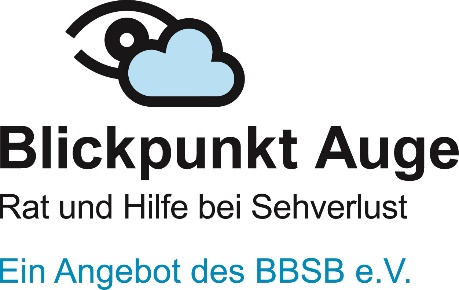 Beratung ● Information ● TextserviceAudio-, Großdruck - und PunktschriftangebotGesamtangebot
des BIT-ZentrumsStand: Januar 2022HinweiseDiese Liste ist auch in Punktschrift erhältlich.Weitere Informationen über Leistungen des BIT-Zentrums sowie einen Bestellschein finden Sie auf den letzten Seiten dieses Themenkataloges.Irrtum, Fehler, Preisänderungen und Liefermöglichkeit vorbehalten! Bei Großdruck und Hörfilmen werden zusätzlich zum Verkaufspreis die Portokosten in Rechnung gestellt.Überwiegend ehrenamtliche Leserinnen und Leser besprechen die CDs. Dies ermöglicht es uns, Ihnen diese Artikel zu günstigen Preisen anbieten zu können.BIT-Zentrum	Bank für Sozialwirtschaft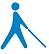 Arnulfstr. 22	Telefon  (089) 559 88-0	BLZ 700 205 00 - Kto 7 831 707	Mitglied im DBSV80335 München	Telefax  (089) 559 88-336	IBAN DE54 7002 0500 0007 8317 07	Deutscher Blinden-Vereinsregister AG	bit@bbsb.org - www.bbsb.org	BIC BFSWDE33MUE	und Sehbehinderten-München VR 3193	Bestellungen unter (089) 559 88-136	Steuernummer 143/211/00164	verband e.V.InhaltBelletristik	3Biografien, Erinnerungen	193Kinder- und Jugendbücher	263Deutsche Sprache	302Fremdsprachen (Lehrbücher und Literatur)	310Kunst, Musik, Theater	326Reisen, Erdkunde, Kultur	332Religion, Weltanschauung	358Psychologie, Lebenshilfe	433Geschichte, Gesellschaft, Politik	474Kochen, Ernährung, Haushalt	520Natur	571Medizin	600Physiotherapie	643Gesundheit, Lifestyle	658Mathe, Naturwissenschaft, Technik	666Bedienungsanleitungen	679Freizeit	683Recht, Behörden, Normen	697Verschiedenes	703Wirtschaft	705Blinden- und Behindertenwesen	712Weitere Leistungen des BIT-Zentrums	719Wichtige Hinweise und Informationen für unsere Kunden:	721BelletristikBavarica, Heimatromane, Mundart●	Weihnachtln tuats. Max Spiegl (u.a.).München - 2000Eine stimmungsvolle CD mit Musik, Gsangln und Gschichtn zur Advent- und Weihnachtszeit.Sprecher des Hörbuchs: Max SpieglBest.-Nr.: A03072-Y1	DAISY-Hörbuch	90 Minuten	1 CD	12,00 €●	Ani, Friedrich: 
UnterhaltungDroemer, München - 2014Anis hintergründig-humorvolle und feinsinnige Erzählungen sind Unterhaltung ganz anderer Art. Ob Stüberlbesucher oder Polizist, ob die Öde einer Ehe oder die Langeweile eines Landbewohners: Man lacht über seine scharfen Beobachtungen und leidet im nächsten Moment mit den Unsichtbaren unserer Gesellschaft, die sich vom Leben noch nie etwas erwartet haben. Und Ani zeigt, welche fatale Explosionskraft in dieser scheinbaren Genügsamkeit steckt. Sprecher des Hörbuchs: Hubertus Alexander WolfBest.-Nr.: A04555-Y1	DAISY-Hörbuch	625 Minuten	1 CD	29,00 €●	BBSB e.V. (Hrsg.): 
Zwei Weihnachtsgeschichten in bayerischer MundartIngolstadt - 1997Best.-Nr.: A01532-PK1	Kurzschrift	11 Seiten	1 Loseblatt	8,00 €●	Bittl, Monika: 
FreiwildDroemer, München - 2012Gewitzt, willensstark und unbeugsam, das ist die junge Theres schon als Kind. Ihre Neugierde auf das Leben wollen ihr viele austreiben. Eine Magd soll vor allem gehorsam und fleißig sein. Doch Theres will nicht verzichten. Als sie den Gesetzlosen Heigl trifft, ist sie fest davon überzeugt, dass ihr Traum von der Freiheit wahr werden kann.Sprecher des Hörbuchs: Tamara RappBest.-Nr.: A03720-Y1	DAISY-Hörbuch	389 Minuten	1 CD	29,00 €●	Böckl, Manfred: 
Die Säumerfehde am Goldenen Steig. Historischer Roman aus dem Bayerischen WaldDruckerei und Verlagsanstalt Bayerland, Dachau - 2000Dieser spannende Historienroman erzählt von den Salzsäumern, die früher das Weiße Gold von Passau ins salzlose Böhmen brachten. 1570 bricht ein solcher Säumerzug auf. Die Säumer müssen sich gegen Wegelagerer verteidigen und so manches Abenteuer bestehen, ehe sie ihre Fracht an ihr Ziel bringen können.Sprecher des Hörbuchs: Anton BürckmannBest.-Nr.: A03355-Y1	DAISY-Hörbuch	389 Minuten	1 CD	29,00 €●	Böckl, Manfred: 
Mühlhiasl. Der Seher vom RabensteinSüdOst Verlag - 7. Auflage, 2005Der Mühlhiasl vom Apoig ist vor allem in Bayern bis heute für seine Prophezeiungen bekannt: Bereits im ausgehenden 18. Jahrhundert sagte er den Ausbruch der beiden Weltkriege auf den Tag genau voraus und warnte eindringlich vor einem dritten und letzten weltweiten Krieg. ... In diesem Roman erzählt Manfred Böckl das spannende Leben des Sehers vom Rabenstein.Sprecher des Hörbuchs: Anton BürckmannBest.-Nr.: A00525-Y1	DAISY-Hörbuch	596 Minuten	1 CD	29,00 €●	Ernst, Hans: 
Der BrandnerhofRosenheimer Verlagshaus, Rosenheim - 1958Zwei Söhne hat der Brandnerbauer. Martin, dem älteren, soll der Hof überschrieben werden, wenn er die Stuttner-Resl heiratet. Doch kurz vorher lernt er Rita kennen, eine Musikerin aus der Stadt, die den Sommer auf einem Nachbarhof verbringt. Von nun ab weiß er, dass er sich nicht zu einer Ehe mit der Resl zwingen lassen darf ...Sprecher des Hörbuchs: Martin MayrhoferBest.-Nr.: A00511-Y1	DAISY-Hörbuch	396 Minuten	1 CD	29,00 €●	Ernst, Hans: 
Der Jäger von St. JohannRosenheimer Verlagshaus, Rosenheim - 1968Der Jäger von St. Johann begegnet in Lisa der großen Liebe seines Lebens - doch Lisa scheint nur ein Abenteuer gesucht zu haben. Da er Spielschulden hat, muss er mit Wilderern paktieren. Als er einen ertappt und erschießt, kommt er schnell in den Verdacht, dass er einen Mitwisser habe beseitigen wollen ...Sprecher des Hörbuchs: Anneliese AltermannBest.-Nr.: A00492-Y1	DAISY-Hörbuch	443 Minuten	1 CD	19,00 €●	Ernst, Hans: 
Die Hand am PflugRosenheimer, Rosenheim - 6. Auflage, 2001Vom Bauernknecht zum Heimatautor - dies trifft den Lebenslauf von Hans Ernst wohl am besten. Hans Ernst ist einer der beliebtesten Volksschriftsteller. In diesem Buch erzählt Hans Ernst aus seinem Leben als Knecht, als Schauspieler im Bauerntheater und als Romanautor. Die Hand am Pflug ist ein Buch, das eine reiche Lebenserfahrung vermittelt. Gleichzeitig stellt es ein Zeitdokument für nachfolgende Generationen dar.Best.-Nr.: A00594-Y1	DAISY-Hörbuch	771 Minuten	1 CD	39,00 €●	Ganghofer, Ludwig: 
Der DorfapostelDroemersche Verlagsanstalt, MünchenHanspeter ist ein Mann voll unschuldiger Naivität. In seiner Heimat, einem Gebirgsdorf im Chiemgau, verspotten ihn die Kinder vor allem wegen seiner Körperfülle und Unbeholfenheit. Außer dem jungen aufrechten Roman Waldorfer und dem Pfarrer sind die arme, alte Nannimai und deren Tochter Lisbeth die einzigen Menschen, die es gut mit Hanspeter meinen. Doch haben die Leute beide Frauen im Verdacht mit Hexenkunst zu beschäftigen. Aberglaube und Herzlosigkeit lasten wie eine dumpfe Glocke über dem Dorf, unter der das Unheil brütet ...Sprecher des Hörbuchs: Michael FleischmannBest.-Nr.: A03317-Y1	DAISY-Hörbuch	576 Minuten	1 CD	29,00 €●	Ganghofer, Ludwig: 
Der versunkene See. (Der laufende Berg)Reader's Digest, München - 2004Die beeindruckende Kulisse der Alpen spielt auch bei diesem spannenden Ganghofer-Roman eine entscheidende Rolle; Wucht und Schönheit der Berge werden zum Angelpunkt im Leben vieler Menschen.Sprecher des Hörbuchs: Albrecht KinkelinBest.-Nr.: A03316-Y1	DAISY-Hörbuch	559 Minuten	1 CD	29,00 €●	Ganghofer, Ludwig: 
Die FackeljungfrauDroemersche Verlagsanstalt, MünchenGuntram ist ein Jäger, der in der Abgeschiedenheit des Windachtales lebt. Eines Tages findet er ein berückend schönes Mädchen. Sie heißt Isa und ist, was Guntram aber nicht weiß, die Tochter des Elfkönigs Wute. Er nimmt sie mit nach Hause und macht sie zu seiner Frau. Doch das Glück ist nicht von langer Dauer. Uzzo, ein Fischer und der einzige Freund Guntrams, verfällt in eine tiefe Liebe zu Isa. Guntram steigert sich in eine maßlose Eifersucht und wird zum Feind seines eigenen Glücks.Sprecher des Hörbuchs: Michael FleischmannBest.-Nr.: A03318-Y1	DAISY-Hörbuch	210 Minuten	1 CD	19,00 €●	Ganghofer, Ludwig: 
Die MartinsklauseBerchtesgaden - 2004Der Mönch Elberwein zieht Anfang des 12. Jahrhunderts von Salzburg aus mit drei Ordensbrüdern in das unwegsame Berchtesgadener Land, um es urbar zu machen. Am Fuße des Locksteins errichten sie unter schweren Mühen eine Klause. Bei ihren heftigen Auseinandersetzungen mit dem selbstherrlichen Vogt Waze half ihnen zunächst nur der Fischer Sigenot - denn er ist in die schöne und aufrichtige Tochter des Tyrannen verlie.Sprecher des Hörbuchs: Lothar PalsaBest.-Nr.: A03220-Y1	DAISY-Hörbuch	1397 Minuten	1 CD	49,00 €●	Ganghofer, Ludwig: 
Die Trutze von TrutzbergGrotesche Verlagsbuchhandlung, Berlin - 1915Roman aus dem 15. Jahrhundert. Die reiche Phantasie des Autors lässt in diesem Roman die Zeit der Agnes Bernauer aufleben. Es geht um Macht, Kampf, um versprochene Treue und um das Aufgebehren jungen ungezügelten Blutes.Sprecher des Hörbuchs: Ilona EberhöferBest.-Nr.: A03320-Y1	DAISY-Hörbuch	956 Minuten	1 CD	29,00 €●	Gloßner, Helmut: 
Saubub, miserablicher. Die fast unglaublichen Erlebnisse eines Regensburger KriegskindesMarquardt, Regensburg - 3. Auflage, 2006Der Autor schildert in heiteren Erzählungen vor ernstem Hintergrund die Zustände der letzten Kriegsjahre und der Nachkriegszeit im Regensburger Viertel um die Friedensstraße und den Galgenberg.Sprecher des Hörbuchs: Martin MayrhoferBest.-Nr.: A01852-Y1	DAISY-Hörbuch	260 Minuten	1 CD	19,00 €●	Heubner, Rudolf: 
Die Flötenbläserin von HallRembrandt, Berlin - 1933Herr Friederich Wackernagel und seine brave Frau Barbara machen überraschend eine Erbschaft. Diese führt sie das erst Mal in die vornehme Stadt. Dort erleben sie einige Abenteuer.Sprecher des Hörbuchs: Lucia SuerhoffBest.-Nr.: A06517-Y1	DAISY-Hörbuch	216 Minuten	1 CD	19,00 €●	Hillern, Wilhelmine von: 
Die Geier-Wally. Eine Geschichte aus den Tiroler Alpen.Fackelverlag, StuttgartHoferbin Wally widersetzt sich dem Willen des tyrannischen Vaters und flieht in die Berge.Best.-Nr.: A00802-GS1	Großdruck 20	250 Seiten	1 Ordner	19,00 €●	Kratzer, Hans: 
Ausgesprochen bairisch. Von Mongdratzerln, Tschamsterern und anderen sprachlichen KostbarkeitenSüddeutsche Zeitung, München - 2006Nichts verstanden? Nach der Lektüre von Kratzers Wortschatz werden Sie sich im bairischen Idiom wie zu Hause fühlen. Hans Kratzer präsentiert in seinen Kolumnen mit Witz und Sachverstand Geschichte und Geschichten der bairischen Ausdrücke und Redewendungen seien es aktuelle Formulierungen aus dem bairischen Alltag oder längst vergessen geglaubte Redensarten der bairischen Sprachvergangenheit. Für Tschamsterer, Schneckerl und Gscheithaferl ebenso wie für Zugereiste und Touristen jenseits des Weißwurstäquators.Sprecher des Hörbuchs: Anton BürckmannBest.-Nr.: A03493-Y1	DAISY-Hörbuch	195 Minuten	1 CD	19,00 €●	Mairock, Andre: 
Der AlpenkönigRosenheimer Verlagshaus, Rosenheim - 1975Bruno, der zweite Sohn des Falkenhofers, wird überall Alpenkönig genannt, denn dieser verwegene Bursch setzt nicht nur sein Leben für andere ein, wenn sie sich in Bergnot befinden, sondern er gewinnt auch den elterlichen Hof zurück, der in fremde Hände geraten ist. Zwei Mädchen helfen ihm dabei…Sprecher des Hörbuchs: Peter UnglertBest.-Nr.: A03451-Y1	DAISY-Hörbuch	312 Minuten	1 CD	19,00 €●	Mairock, André: 
Der Fluch des BlutackersRosenheimer, Rosenheim - 3. überarbeitete Auflage, 1997Über den sogenannten Blutacker scheint ein Fluch zu liegen: Immer wieder vermurt der Wildbach das Gebiet, obwohl man in den Bergen eine feste Wehrmauer errichtet hat. Hubert Wurzer, der Sohn des Bergschmieds, plädiert dafür umzusiedeln. Sein ohnehin gespanntes Verhältnis zum Vater wird dadurch nicht besser. Von allen verachtet, lebt Hubert auf der Schartenalpe und kommt schließlich den Geheimnis der Vermurungen auf die Spur. Ein spannender Roman!Sprecher des Hörbuchs: Martin MayrhoferBest.-Nr.: A07703-Y1	DAISY-Hörbuch	292 Minuten	1 CD	19,00 €●	Rosendorfer, Herbert: 
Ungeplante AbgängeKiepenheuer & Witsch, Köln - 1998Produktive Missverständnisse steuern in hohem Maße das Leben, nur manchmal in die falsche Richtung.
Herbert Rosendorfers Gespür für die menschliche Gemeinheit und den grassierenden Schwachsinn in manchen Institutionen findet auch in diesen beiden Erzählungen den denkbar komischsten Ausdruck. Wie scheinbar harmlose Vorgänge die haarsträubendsten Konsequenzen haben können und warum, das kann niemand besser und vergnüglicher erzählen als dieser Autor.Sprecher des Hörbuchs: Peter UnglertBest.-Nr.: A03958-Y1	DAISY-Hörbuch	201 Minuten	1 CD	19,00 €●	Spiegl, Max: 
Die etwas andere heilige NachtKnürr, München - 2001Geschichten, Verserl und Gedanken zur Advents- und Weihnachtszeit. Dieses Buch wurde aufgelesen von Frau Gabi Hinterstoisser vom Bayerischen Rundfunk, Herrn Anton Bürckmann und dem Autor Max Spiegl.Best.-Nr.: A02246-CD1	Audio-CD	127 Minuten	2 CD	15,00 €Best.-Nr.: A02246-GS1	Großdruck 20	123 Seiten	1 Hefter	19,00 €●	Spiegl, Max: 
Uns Münchner wenn's ned gaab. 1. FolgeKnürr, München - 1991Der Joseph und seine heiteren Beobachtungen in der Weltstadt mit Herz.Best.-Nr.: A02541-PK1	Kurzschrift	235 Seiten	2 Ordner	36,00 €Best.-Nr.: A02541-Y1	DAISY-Hörbuch	235 Minuten	1 CD	19,00 €●	Spiegl, Max: 
Uns Münchner wenn's ned gaab. 2. FolgeKnürr, München - 1994Münchner Kurzgeschichten.Best.-Nr.: A01896-PK1	Kurzschrift	227 Seiten	1 Ordner	36,00 €Best.-Nr.: A01896-Y1	DAISY-Hörbuch	234 Minuten	1 CD	19,00 €●	Thoma, Ludwig: 
Heilige Nacht. Eine WeihnachtslegendePiper, München - 16. Auflage, 2007In vierzeiligen gereimten Strophen erzählt der große Dichter Bayerns in seiner Mundart die Weihnachtsgeschichte, wie das Lukas-Evangelium sie überliefert. Das biblische Geschehen hat Ludwig Thoma in ein Dorf in der tiefverschneiten Landschaft Oberbayerns verlegt. Durch seinen schlichten Ton erfreut sich dieser bayerische Klassiker der Weihnachtsliteratur ungebrochener Beliebtheit.Best.-Nr.: A02889-PK1	Kurzschrift	69 Seiten	1 Ordner	15,00 €●	Thoma, Ludwig: 
Jozef Filsers Briefwexeldtv, München - 115.000, 1964Fast hundert Jahre sind sie alt, die Briefe des königlich-bayerischen Landtagsabgeordneten Jozef Filser in Minken, bosd daselbs, aber auch ein Nichtbayer des 21. Jahrhunderts kann seinen Spaß an ihnen haben. Wie würde Thoma die heutige Politik karikieren?Sprecher des Hörbuchs: Albrecht KinkelinBest.-Nr.: A00472-Y1	DAISY-Hörbuch	317 Minuten	1 CD	19,00 €●	Voggenauer, Roland: 
Kreuzweg. Chiemgau-KrimiPendragon, Bielefeld - 2010Auf dem Schachenberg bei Sachrang wird ein Priester grausam ermordet, eine Klosterschwester verschwindet spurlos von der Fraueninsel. Jahre später findet man im Chiemsee einen Kessel aus purem Gold. Was zunächst nach einem prähistorischen Fund aussieht, entpuppt sich schnell als Beutekunst der Nazis. Die Priener Anwältin Sylvia Staudacher sieht als einzige die Verbindungen und wittert dahinter eine größere Geschichte …Sprecher des Hörbuchs: Ilona EberhöferBest.-Nr.: A03221-Y1	DAISY-Hörbuch	587 Minuten	1 CD	29,00 €●	Wild, Beate: 
Be a Bayer. In 20 Schritten zur höchsten LebensformOrell Füssli, Zürich - 2015Es gibt unzählige Klischees über Bayern – und alle sind wahr: Trachten, Blasmusik, Bier, Oktoberfest, FC Bayern, die Gemütlichkeit, der Grant, die CSU und viele mehr. Weil Gott den Himmel auf Erden in Bayern geschaffen hat. Für alle Wunschbayern, die ihre Persönlichkeit optimieren möchten. Mit Survival-Wortschatz und den Zehn Wiesn-Geboten.Sprecher des Hörbuchs: Martin MayrhoferBest.-Nr.: A05340-Y1	DAISY-Hörbuch	378 Minuten	1 CD	29,00 €●	Zöpfl, Helmut: 
Es geht scho aufwärtsRosenheimer Verlagshaus, Rosenheim - 3. Auflage, 1989Gedichte zum nachdenklich wern.Best.-Nr.: A02459-PK1	Kurzschrift	80 Seiten	1 Ordner	19,00 €●	Zöpfl, Helmut: 
Is des net a Grund zum Feiern.Rosenheimer Verlagshaus, Rosenheim - 2. Auflage, 1987Gedichte.Best.-Nr.: A02474-PK1	Kurzschrift	73 Seiten	1 Ordner	14,00 €Drama, Klassiker●	Alpert, Mark: 
Die Würfel GottesGoldmann, München - 2011Am Totenbett flüstert der Physiker Hans Kleinmann seinem ehemaligen Schüler David Swift eine kryptische Zahlenfolge ins Ohr – dann stirbt er. Kannte der frühere Assistent von Einstein die Weltformel? Zeit seines Lebens hat Einstein nach einer Universalformel gesucht, die alle Naturkräfte erklären – allerdings auch die Entwicklung neuer Waffen ermöglichen könnte. Einsteins Forschung blieb vergeblich – oder doch nicht? Kurz darauf merkt Swift, dass er verfolgt wird. Nicht nur das FBI, sondern auch ein russischer Söldner ist hinter der Formel her. Und jedem von ihnen ist jedes Mittel recht …Sprecher des Hörbuchs: Albrecht KinkelinBest.-Nr.: A03117-Y1	DAISY-Hörbuch	1084 Minuten	1 CD	49,00 €●	Austin, Lynn: 
Die Tochter des BaumwollbaronsFrancke-Buchhandlung, Marburg - 2009Die junge Südstaatlerin Carolin hat in ihrem kleinen Kosmos allen Menschen liebevoll ihren Platz zugewiesen. Auch den schwarzen Sklaven, die für ihren Daddy arbeiten. Sie sind ihr ans Herz gewachsen und fügen sich problemlos in ihr Weltbild ein. So sehr, dass es erst Risse bekommt, als einem ihrer Freunde, einem Sklavenjungen, übel mitgespielt wird ...Sprecher des Hörbuchs: Anneliese AltermannBest.-Nr.: A03042-Y1	DAISY-Hörbuch	1295 Minuten	1 CD	49,00 €●	Beecher-Stowe, Harriet: 
Onkel Toms HütteArtemis u. Winkler, Düsseldorf und Zürich - 2001Tom lebt auf einer Baumwollplantage im Süden Amerikas. Er wird als Sklave gehalten und hat keinerlei Rechte. Als er eines Tages von seinem Herrn verkauft wird, wird seine Familie auseinandergerissen und für Tom beginnt eine schwere Zeit. Die kleine Tochter Eva seines neuen Herrn unterscheidet nicht zwischen Schwarzen und Weißen, doch für Onkel Tom wird es nur eine kurze Zeit sein, in der er wie ein Mensch behandelt wird.Sprecher des Hörbuchs: Ilona EberhöferBest.-Nr.: A00514-Y1	DAISY-Hörbuch	1240 Minuten	1 CD	49,00 €●	Blixen, Tania: 
Jenseits von AfrikaManesse, Zürich - 2010Kaum ein Klassiker des 20. Jahrhunderts strahlt eine ähnlich ungebrochene Faszination aus wie Jenseits von Afrika. Mit ihrer melancholischen Liebeserklärung an Natur und Ureinwohner Ostafrikas schuf Tania Blixen ein bewegendes Stück Weltliteratur. In dieser verbesserten, erstmals kommentierten und ergänzten Neuausgabe, die auf der dänischen Fassung des Werkes beruht, lässt sich der poetische Zauber ihrer Erinnerungen ganz neu entdecken.Sprecher des Hörbuchs: Ilona EberhöferBest.-Nr.: A03262-Y1	DAISY-Hörbuch	864 Minuten	1 CD	39,00 €●	Brecht, Bertolt: 
Die Geschäfte des Herrn Julius Caesar. RomanfragmentSuhrkamp, Frankfurt - 1989Ein Caesarbild in Brecht'scher Verfremdung: der heroische Imperator, gesehen mit den Augen seines Sklaven und Sekretärs Rarus und des Gerichtsvollziehers Mummlius Spicer. Caesar als Finanz- und Machtpolitiker nach dem Zusammenbruch der catilinarischen Verschwörung auf dem Wege zur Diktatur. Historie - gebrochen durch Ironie und Sarkasmus.Best.-Nr.: A01152-PK1	Kurzschrift	407 Seiten	2 Ordner	59,00 €●	Buchheim, Lothar-Günther: 
Das BootPiper, München - 2005Dies ist die unglaubliche Geschichte eines Unterseeboots und seiner Besatzung - ein Kriegsroman, wie es ihn bisher nicht gab. Mit Melville'scher Besessenheit und Mailer'scher Härte entwirft Buchheim das Schattenreich des U-Boot-Krieges. Buchheims Boot, die Saga einer Odyssee auf Befehl, ist zugleich ein Dokument und eine bedeutende literarische Leistung.Sprecher des Hörbuchs: Anton BürckmannBest.-Nr.: A00418-Y1	DAISY-Hörbuch	1560 Minuten	1 CD	59,00 €●	Charriere, Henri: 
Banco. Die weiteren Abenteuer des PapillonMolden, Wien - 1973Die Fortsetzung des weltberühmten Buches Papillon.Sprecher des Hörbuchs: Michael FleischmannBest.-Nr.: A03477-Y1	DAISY-Hörbuch	824 Minuten	1 CD	39,00 €●	Cussler, Clive; Cussler, Dirk: 
Geheimcode Makaze. Ein Dirk-Pitt-RomanBlanvalet, München - 2. Auflage, 2009Der Tod lauert unter Wasser. Zwei U-Boote des Todes waren die letzte Trumpfkarte der Japaner im Zweiten Weltkrieg, doch keines erreichte sein Ziel. Aber sie und ihre tödliche Fracht waren nicht verloren, sondern nur verschollen – bis heute! Ein zwielichtiger Industriemagnat spürt sie auf und bedroht mit seinen skrupellosen Plänen die gesamte Erde. Es gibt nur drei Menschen, die ihn aufhalten können. Eine junge Meeresbiologin, ein Marineingenieur – und der Vater der beiden. Mit allen Zutaten für eine schlaflose Lesenacht: exotische Schauplätze, teuflische Verschwörungen und hautnahe Action-Szenen!Sprecher des Hörbuchs: Josef Ludwig PfitzerBest.-Nr.: A03386-Y1	DAISY-Hörbuch	1196 Minuten	1 CD	39,00 €●	Cussler, Clive: 
KaperfahrtBlanvalet, München - 2011Juan Cabrillo und die Crew der Oregon erhalten ihren bislang größten Auftrag. Die US-Außenministerin wurde von Terroristen entführt, um die Friedensgespräche im Nahen Osten zu blockieren, und Cabrillo soll sie befreien. Doch was haben eine seit zweihundert Jahren vergangene Seeschlacht und eine jahrhundertealte Schriftrolle mit den Plänen der Terroristen zu tun? Cabrillo bleibt nicht viel Zeit, um es herauszufinden – oder das Pulverfass Naher Osten wird explodieren!Sprecher des Hörbuchs: Michael FleischmannBest.-Nr.: A03171-Y1	DAISY-Hörbuch	897 Minuten	1 CD	39,00 €●	Forsyth, Frederick: 
Die Akte OdessaPiper, München - 6. Auflage, 2008Der Selbstmord des alten Juden Salomon Taubers wäre fast unbemerkt geblieben, hätte nicht der Zufall dem jungen Hamburger Illustrierten-Reporter Peter Miller ein vergilbtes Tagebuch in die Hände gespielt...Sprecher des Hörbuchs: Cordula MöllerBest.-Nr.: A02749-Y1	DAISY-Hörbuch	784 Minuten	1 CD	39,00 €●	Galsworthy, John: 
Die Forsyte SagaMohn, GüterslohVier Generationen bis 1922 umfasst dieser Roman, in dem John Galsworthy mit Humor und Ironie eine viktorianische Familie und ihre typischen wie faszinierenden Charaktere in ihrer Widersprüchlichkeit entstehen lässt. Eine monumentale Familien-Saga aus der Feder des englischen Nobelpreisträgers.Sprecher des Hörbuchs: Anneliese AltermannBest.-Nr.: A00606-Y1	DAISY-Hörbuch	2724 Minuten	1 CD	89,00 €●	Grisham, John: 
Die FarmHeyne, München - 2002Die Farm spielt im Jahre 1952 im nordöstlichen Arkansas und ist weit gehend aus der Sicht des siebenjährigen Luke Chandler erzählt. Luke gehört zu einer Familie hart arbeitender Baumwollfarmer, deren Welt von den Jahreszeiten, dem Wetter und den zu erwartenden Ernteerträgen bestimmt wird. Mit neugierigen Kinderaugen begutachtet er das Leben der Erwachsenen, an dem er in einem für Stadtbewohner ungewohnten Maß teilhat: Während der Haupterntezeit ackert er - wie alle Familienmitglieder - acht Stunden auf dem Feld. Als er schließlich Zeuge eines Gewaltverbrechens wird, muss er eine schwierige Entscheidung treffen.Sprecher des Hörbuchs: Brigitte MayrBest.-Nr.: A02741-Y1	DAISY-Hörbuch	751 Minuten	1 CD	39,00 €●	Grisham, John: 
Die SchuldHeyne, München - 2003Gefangen im weiten Netz der Korruption: Ein junger Pflichtverteidiger stolpert unversehens in einen Fall, der ihn zerstören oder zum Staranwalt machen könnte. Plötzlich sieht er sich den Machenschaften eines mächtigen Konzerns gegenüber und muss erkennen, dass er ein riskantes Spiel treibt.  Die Schuld ist ein Muss für die Fans von Grishams größten Bestsellern wie Die Firma oder Die Jury.Sprecher des Hörbuchs: Marcus BoshkowBest.-Nr.: A02763-Y1	DAISY-Hörbuch	747 Minuten	1 CD	39,00 €●	Hasek, Jaroslav: 
Die Abenteuer des braven Soldaten Schwejk. Band 2Rowohlt, Reinbek - 238-241. Tausend, 1993Schwejk führt hier als Sancho Pansa des Ersten Weltkriegs mit pfiffiger Hilflosigkeit, schlauer Dümmlichkeit seinen Privatkrieg gegen die Militärmaschinerie und wird mit der Anwendung von Idiotie als Raffinesse zum entwaffnenden Strategen...Sprecher des Hörbuchs: Norman SonnleitnerBest.-Nr.: A00410-Y1	DAISY-Hörbuch	818 Minuten	1 CD	39,00 €●	Hasek, Jaroslav: 
Die Abenteuer des braven Soldaten Schwejk. Band 1Rowohlt, Reinbek - 1992Die Abenteuer des sanft-vertrottelten, melancholisch-widersetzlichen Schwejk haben den einfachen Soldaten zum berühmtesten Uniformträger der Welt gemacht. Diese einmalige Gestalt der Weltliteratur hat Millionen Leser begeistert.Sprecher des Hörbuchs: Werner SeufertBest.-Nr.: A00381-Y1	DAISY-Hörbuch	817 Minuten	1 CD	39,00 €●	Hauptmann, Gerhart: 
Michael Kramer, Kollege Crampton. Zwei Stückedtv, München - 466Die beiden Künstlerdramen sind literarische Spiegelbilder von Gerhahrt Hauptmanns eigener praktischer Beschäftigung mit der bildenden Kunst. Während der trunksüchtige Maler Crampton nach seiner Relegation als Lehrer von seinem künftigen Schwiegersohn gerettet wird und zu sich selbst und seiner Arbeit zurückfindet, zerbricht der hochbegabte Arnold Kramer an der Engstirnigkeit seiner Umwelt.Sprecher des Hörbuchs: Kerstin SeidelBest.-Nr.: A07799-Y1	DAISY-Hörbuch	292 Minuten	1 CD	19,00 €●	Kafka, Franz: 
Träume.Fischer, Frankfurt am Main - 1993Bei einem Dichter, schreibt Jean Paul, wirken die Träume stärker, weil er an Phantasien gewöhnt ist. Anders bei Kafka: zwar ging der Traum auch bei ihm gelegentlich eine Verbindung mit seinen Phantasien, mit seinem Schreiben ein, vor allem aber verstärkte er die Ängste, die ihn tagsüber heimsuchten.Best.-Nr.: A02163-PK1	Kurzschrift	222 Seiten	2 Ordner	36,00 €●	Laar, Clemens: 
Meines Vaters PferdeKnaur, München - 1989Deutschland nach dem letzten Krieg: Ein junger Mann liegt todkrank in seinem Zimmer: Jürgen Godeysen, der allen Lebensmut verloren und sich aufgegeben hat. Doch er ist nicht allein: An seiner Seite steht eine junge Frau, die ihn gerade erst zu lieben beginnt. Sie liest ihm aus den Tagebüchern seines Vaters, Kaspar Godeysen, vor, führt ihn zurück ins Deutschland der Kaiserzeit und der Weimarer Republik, in die schillernde Welt des Pferdesports, die für den alten Godeysen sein Leben war. Und langsam, ganz langsam, gelingt es dem Vater durch seine Zeilen dem Sohn neuen Lebenswillen und neue Hoffnung zu vermitteln.Sprecher des Hörbuchs: Julia GraßmannBest.-Nr.: A02029-Y1	DAISY-Hörbuch	817 Minuten	1 CD	39,00 €●	Mawson, Robert: 
Das LazaruskindBertelsmann, München - 1998Nach einem tragischen Unfall liegt die kleine Frankie im Koma. Als ihre Familie von einer Ärztin hört, die Kinder aus diesem Schattenreich zurückgeholt hat, schöpft sie neue Hoffnung. Tatsächlich gelingt es Dr. Elizabeth Chase, eine Verbindung in jene dunkle Traumwelt aufzubauen, in die Frankie geflohen ist. Gemeinsam mit Frankies Bruder Ben macht sich Dr. Chase auf zu einer Expedition in das dunkle Paradies am Grunde unseres Seins - dorthin, wo der Tod näher ist als das Leben...Sprecher des Hörbuchs: Ilona EberhöferBest.-Nr.: A03091-Y1	DAISY-Hörbuch	889 Minuten	1 CD	39,00 €●	Rinser, Luise: 
Der schwarze EselFischer, Frankfurt/M. - 17. Auflage, 2002Luise Rinser erzählt am Beispiel zweier Schwestern und einer mittelgroßen Stadt von Verstrickungen während der Nazizeit sowie vom späteren Umgang damit - auf höchst eindringliche, beeindruckende Weise. Und dann ist da noch der schwarze Esel, der fürs Schicksal und das Unerklärliche zuständig ist...Sprecher des Hörbuchs: Tamara FrostBest.-Nr.: A04020-Y1	DAISY-Hörbuch	571 Minuten	1 CD	29,00 €●	Robbins, Harold: 
TräumeScherz, Bern und München - 1977Gareth Brendan verlangt alles vom Leben, vom Beruf, von Liebe und Luxus und auf der Jagd nach seinen Traumbildern fliegt ihm der Erfolg zu. Schöne, verwegene und treue Frauen umgeben ihn, bereit, jede seiner Launen zu erfüllen. Das Zeitschriften-Imperium, das er sich geschaffen hat, weitet sich aus und umfasst schließlich Clubs, Diskotheken, Hotelparadiese und Spielkasinos. Aber ein Schatten verfolgt Gareth: die Unterwelt, deren Dienste er einmal zu Beginn seiner Karriere in Anspruch nahm. Im Augenblick seines höchsten Triumphs holt ihn die Vergangenheit ein.Sprecher des Hörbuchs: Martin MayrhoferBest.-Nr.: A03183-Y1	DAISY-Hörbuch	706 Minuten	1 CD	29,00 €●	Sheldon, Sidney: 
Zorn der EngelGoldmann, München - 2005Als dem New Yorker Mafiaboss Michael Moretti der Prozess gemacht wird, ist die junge Anwältin Jennifer Parker auf dem Weg, eine der erfolgreichsten Strafverteidigerinnen Amerikas zu werden. Dennoch ist ihre Karriere bedroht, denn Jennifer steht zwischen zwei Männern: Dem Präsidentschaftskandidaten Adam Warner und dem schwarzen Engel Moretti, von dem ein dunkler Sog ausgeht, dem Jennifer sich kaum entziehen kann...Sprecher des Hörbuchs: Julia HamannBest.-Nr.: A02876-Y1	DAISY-Hörbuch	794 Minuten	1 CD	39,00 €Erzählungen, Kurzgeschichten, Anekdoten●	Drei WeihnachtsgeschichtenDer Weihnachtsstern; Nichts für Beni und Sigi; Das EngelläutenBest.-Nr.: A00051-PK1	Kurzschrift	39 Seiten	1 Hefter	6,00 €Best.-Nr.: A00051-PV1	Vollschrift	47 Seiten	1 Hefter	6,00 €●	Weihnachtln tuats. Max Spiegl (u.a.).München - 2000Eine stimmungsvolle CD mit Musik, Gsangln und Gschichtn zur Advent- und Weihnachtszeit.Sprecher des Hörbuchs: Max SpieglBest.-Nr.: A03072-Y1	DAISY-Hörbuch	90 Minuten	1 CD	12,00 €●	Liebling, wo hast du die Eier versteckt?Coppenrath, Münster - 2012Ein Nest voll witziger Ostergeschichten – das ist diese Sammlung mit Texten bekannter und beliebter Autoren wie Joachim Ringelnatz, Axel Hacke, Ephraim Kishon, Jess Jochimsen u.v.a. Und auch der Osterhase gibt zu: Da lachen selbst die Hühner!Sprecher des Hörbuchs: Ursula Meisinger-ReiterBest.-Nr.: A07058-Y1	DAISY-Hörbuch	61 Minuten	1 CD	9,00 €●	 Kressmann Taylor, Kathrine: 
Adressat unbekanntHoffmann  und Campe, Hamburg - 2000Der große literarische Erfolg von Kathrine Kressmann Taylor ist ein Roman von beklemmender Aktualität. Gestaltet als Briefwechsel zwischen einem Deutschen und einem amerikanischen Juden in den Monaten um Hitlers Machtübernahme, schildert er die tragische Entwicklung einer Freundschaft und die Geschichte einer bitterbösen Rache. "Eine Sensation, perfekt und unvergesslich." - Elke HeidenreichSprecher des Hörbuchs: Klaus LangerBest.-Nr.: A03646-Y1	DAISY-Hörbuch	101 Minuten	1 CD	12,00 €●	Abeln, Reinhard: 
Gesegnete WeihnachtGütersloher Verlagshaus, Gütersloh - 2000Die Advents- und Weihnachtszeit ist heute meist von Eile und Hektik geprägt, und oft gelingt es nur den Kindern, diese Zeit voller freudiger Erwartungen und Hoffnungen zu genießen. Reinhard Abeln begleitet uns in diesem Band durch die Advents- und Weihnachtszeit und erinnert uns daran, was Weihnachten bedeutet. Er zeigt uns, wie wir den Zauber der Weihnachtsbotschaft auch im Kleinen wieder für uns entdecken können.Best.-Nr.: A02303-GS1	Großdruck 20	26 Seiten	1 Hefter	9,00 €Best.-Nr.: A02303-PK1	Kurzschrift	33 Seiten	1 Hefter	12,00 €Best.-Nr.: A02303-PV1	Vollschrift	44 Seiten	1 Hefter	12,00 €●	Aldecoa, Ignacio: 
Cuentos: Easy Readers/Lecturas FácilesKlett, Stuttgart - 1976Spanische Geschichten.Best.-Nr.: A00029-PV1	Vollschrift	175 Seiten	1 Ordner	24,00 €●	Allende, Isabel: 
Geschichten der Eva LunaSuhrkamp, Frankfurt/Main - 1990Weit spannt sich der Bogen der 23 Geschichten. In Atmosphäre, Szenerie und Thematik sind sie so abwechslungsreich wie das erzählerische Temperament ihrer Autorin, die sich hinter dem Namen Eva Luna weniger verbirgt als vielmehr liebenswürdig zu erkennen gibt. Alle Geschichten spielen in Südamerika. Erotik, Leidenschaft, Gewalt und übermütiger Humor prägen diese Geschichten. Fast immer gehen sie von einem Augenblick aus, in dem sich das Leben eines Menschen durch die Begegnung mit einem anderen von Grund auf wandelt.Best.-Nr.: A00035-PK1	Kurzschrift	476 Seiten	3 Ordner	59,00 €●	Ani, Friedrich: 
UnterhaltungDroemer, München - 2014Anis hintergründig-humorvolle und feinsinnige Erzählungen sind Unterhaltung ganz anderer Art. Ob Stüberlbesucher oder Polizist, ob die Öde einer Ehe oder die Langeweile eines Landbewohners: Man lacht über seine scharfen Beobachtungen und leidet im nächsten Moment mit den Unsichtbaren unserer Gesellschaft, die sich vom Leben noch nie etwas erwartet haben. Und Ani zeigt, welche fatale Explosionskraft in dieser scheinbaren Genügsamkeit steckt. Sprecher des Hörbuchs: Hubertus Alexander WolfBest.-Nr.: A04555-Y1	DAISY-Hörbuch	625 Minuten	1 CD	29,00 €●	Balzac, Honoré de: 
Mystische GeschichtenDiogenes, Zürich - 1977Mit folgenden Erzählungen: Serphita, Jesus Christus in Flandern, Louis Lambert.Best.-Nr.: A00070-PK1	Kurzschrift	647 Seiten	3 Ordner	79,00 €●	Bellmann, Maria: 
Weihnachten in unserer Zeit. Besinnliche Geschichten für ErwachseneBoD, Norderstedt - 2. Auflage, 2016"Weihnachten in unserer Zeit" sind Erzählungen, in denen man sich verliert und zuweilen selbst entdeckt. Es sind Ereignisse, die uns selbst widerfahren könnten. Ein überaus lebensbejahendes Buch zum Schmökern, Vorlesen oder als Geschenk in der Adventszeit.Sprecher des Hörbuchs: Klaus LangerBest.-Nr.: A06325-Y1	DAISY-Hörbuch	756 Minuten	1 CD	39,00 €●	Binchy, Maeve: 
Geschichten zur Advents- und Weihnachtszeit.Knaur, München - 2006Von all den kleinen und großen Ereignissen rund um die Weihnachts- und Adventszeit, von Menschen, die dem Fest entgegenfiebern oder aber zu dieser Zeit des Jahres unter Einsamkeit und Traurigkeit leiden müssen. Über allem aber liegt der Charme und die melancholische Heiterkeit der grünen Insel.Sprecher des Hörbuchs: Ilona EberhöferBest.-Nr.: A00561-Y1	DAISY-Hörbuch	353 Minuten	1 CD	19,00 €●	Bloy, Léon: 
Schrei aus der Tiefe. Auswahl und Einleitung von Albert Béguin. Übertragen von Hans Urs von BalthasarJohannes, Trier - 1987Léon Bloy ist der erste der großen katholischen Dichter französischer Sprache. Die Wucht seiner Sprache hat manche abgeschreckt. Das vorliegende Buch bietet eine Auswahl seiner tiefsinnigen Art der Geschichtsdeutung: Die Geschichte; Das Volk Israel; Die Armut; Das Mittelalter; Gottes Abwesenheit; Napoleon; 1870; Weltkrieg.Best.-Nr.: A01136-PK1	Kurzschrift	387 Seiten	2 Ordner	48,00 €●	Böhm, Michael: 
Träume am Ende des Weges. Kleine Galerie unsterblicher NamenBookspot, München - 2019Besonderen Momenten im Leben großer Persönlichkeiten nähert sich Michael Böhm auf literarischen Pfaden. Er erzählt fesselnd von der Vision Heinrichs des Seefahrers am letzten Tag seines Lebens, schildert einen friedlichen Augenblick Friedrich Schillers auf der Flucht und folgt den Spuren des großen Goethe inkognito in Italien. Vor unserem inneren Auge leben König Saul, Lawrence Durrell oder Giuseppe Verdi auf. Ob die Wirrungen der Liebe bei Wilhelm von Wolzogen, eine Freundschaft im Gleichklang bei Hermann Hesse und Thomas Mann oder ein fieberhaftes Suchen bei Albert Camus in Szene gesetzt werden: Michael Böhm macht sie als fiktive Lebenswirklichkeit der Berühmtheiten erfahrbar. Eine zauberhafte Galerie von 25 unsterblichen Namen, die in diesen Erzählungen fortleben.Sprecher des Hörbuchs: Lothar PalsaBest.-Nr.: A08552-Y1	DAISY-Hörbuch	399 Minuten	1 CD	29,00 €●	Bräuer, Margit (Hrsg.): 
Der kleine Engel. Russische WeihnachtsgeschichtenAufbau, Berlin - 2006Weihnachten wurde im alten Russland festlich begangen. Die Aristokratie veranstaltete rauschende Bälle und glänzende Maskenfeste, das einfache Volk begnügte sich mit Weihnachtssingen, Traumdeuten und Zukunftsprophezeiungen. Viele russische Schrift-steller haben dieses Fest geschildert und beschrieben. Hier sind die schönsten Geschichten!Sprecher des Hörbuchs: Martin MayrhoferBest.-Nr.: A03513-Y1	DAISY-Hörbuch	480 Minuten	1 CD	29,00 €●	Bräunling, Elke: 
Hör mal, Oma! Ich erzähle dir eine Geschichte. von Weihnachten. Weihnachtsgeschichten - von Kindern erzähltElke Bräunling - 2017Von der beliebtesten Zeit im Jahr, der Weihnachtszeit, handeln die Geschichten und Märchen in diesem Erzählband. Geschichten von Adventskalendern und Adventskränzen, von Kerzenlicht und Tannengrün, vom Barbaratag und Nikolausfest, von Überraschungen, Gefühlen, Geheimnissen und Zaubereien, von Wünschen, Hoffnungen, Erlebnissen und Erinnerungen, von guter Laune, Spaß, kleinen und großen Freuden. Die Tage vor Weihnachten sind aufregend schöne, besinnliche, verzauberte Tage. Adventszeit ist Märchenzeit. Sprecher des Hörbuchs: Margrit StierBest.-Nr.: A09829-Y1	DAISY-Hörbuch	135 Minuten	1 CD	15,00 €●	Busch, Gertrud: 
Der KranzleuchterEvangelische Verlagsanstalt, Berlin - 1967Eine sehr liebevoll erzählte Geschichte über eine Familie und deren zwischenmenschliche Erlebnisse.
Der "Alte" schnitzt einen Leuchter für die Kirche mit allen Jüngern - eine große Aufgabe. Darum herum rankt sich das Leben in der kleinen Gemeinde.Sprecher des Hörbuchs: Martin MayrhoferBest.-Nr.: A08889-Y1	DAISY-Hörbuch	155 Minuten	1 CD	15,00 €●	Canfield, Jack; Hansen, Marc Victor: 
Hühnersüppchen für die SeeleGoldmann, München - 16. Auflage, 2002Die »heiße Tasse« fürs Herz! Diese liebenswerten und klugen Geschichten muntern auf, machen Mut und wärmen das Innere wie eine richtig gute Hühnersuppe!Sprecher des Hörbuchs: Hubertus Alexander WolfBest.-Nr.: A03459-Y1	DAISY-Hörbuch	316 Minuten	1 CD	19,00 €●	Canfield, Jack; Mark Victor Hansen: 
Hühnersuppe für die Seele - zum KraftschöpfenGoldmann, München - 6. Auflage, 2007Wie ein Teller dampfender Hühnersuppe an einem kalten Tag unsere Lebensgeister zurückbringt, so erwärmt dieses Buch unser Herz und spendet Trost in schwierigen Zeiten. Menschen jeden Alters und verschiedenster Herkunft erzählen ganz persönlich von Unglück und Hoffnung, Rückschlägen, Mut und überraschenden Wendungen. Vor allem aber zeigen sie uns, dass in jeder Lebenssituation eine Chance liegt. Immer!Sprecher des Hörbuchs: Hubertus Alexander WolfBest.-Nr.: A03675-Y1	DAISY-Hörbuch	492 Minuten	1 CD	29,00 €●	Canfield, Jack; Hansen, Mark Victor: 
Hühnersuppe für die Seele. Gute Besserung! Wahre Geschichten von Genesung und HeilungArkana - 2. Auflage, 2006Erzählungen rund um die Bewältigung von Krankheit und Leid, die zur Nachahmung inspirieren und schon unzähligen Lesern zu Erfolgserlebnissen verholfen haben. Ob Sie gerade erst am Anfang Ihrer Genesung stehen oder bereits Ihr natürliches Heil-Sein wiedererlangt haben, dieses Buch kann so etwas wie Ihre persönliche Selbsthilfegruppe werden.Sprecher des Hörbuchs: Tamara FrostBest.-Nr.: A03757-Y1	DAISY-Hörbuch	857 Minuten	1 CD	39,00 €●	Canfield, Jack; Hansen, Marc Victor: 
Noch mehr Hühnersüppchen für die SeeleGoldmann, München - 5. Aufl., 2004Auch diese zweite Auswahl von liebenswerten und klugen Geschichten bekannter und weniger bekannter Autoren muntert auf, macht Mut und wärmt das Innere – wie Omas gute Hühnersuppe.Sprecher des Hörbuchs: Hubertus Alexander WolfBest.-Nr.: A03420-Y1	DAISY-Hörbuch	344 Minuten	1 CD	9,00 €●	Canfield, Jack; Hansen, Marc Victor: 
Viel mehr Hühnersüppchen für die SeeleGoldmann, München - 8. Aufl., 2005Wann immer man Zuspruch braucht, jemandem eine Freude machen will oder in geselliger Runde etwas zum Besten geben möchte: Nichts ist besser geeignet als eine dieser klugen und liebenswerten Hühnersüppchen-Geschichten! Hier ist der dritte Teil!Sprecher des Hörbuchs: Hubertus Alexander WolfBest.-Nr.: A03462-Y1	DAISY-Hörbuch	314 Minuten	1 CD	19,00 €●	Cremer, Drutmar: 
Da die Zeit erfüllt war. Frohe Legenden zur WeihnachtLahn, Limburg - 1989Das Fest der Weihnacht hat schon in früher Zeit die Menschen angeregt, um das Geheimnis der Menschwerdung Gottes phantasievolle Legenden zu bilden und die Ereignisse der Heiligen Nacht in poetischen Bildern zu beschreiben. Der Autor erzählt die weihnachtlichen Wunder um die Krippe heiter und voll menschlicher Weisheit.Sprecher des Hörbuchs: Martin MayrhoferBest.-Nr.: A07834-Y1	DAISY-Hörbuch	87 Minuten	1 CD	9,00 €●	Dahl, Roald: 
Ten Short StoriesPenguin Books, Limited (UK) - 2000“A collection of Roald Dahl stories is always occasion for applause.” (Chicago Daily News)
Contains: The Umbrella Man; Dip in the Pool; The Butler; The Hitchhiker; Mr Botibol; My Lady Love, My Dove; The Way Up to Heaven; Parson's Pleasure; The Sound Machine; The Wish.Best.-Nr.: A03762-PK1	Kurzschrift	452 Seiten	2 Ordner	59,00 €Best.-Nr.: A03762-PV1	Vollschrift	574 Seiten	2 Ordner	59,00 €●	de Mello, Anthony: 
Warum der Schäfer jedes Wetter liebt. WeisheitsgeschichtenHerder, Freiburg - 1988Geschichten voll Weisheit und Humor, Selbsterkenntnis, die mit Lachen einhergeht. Spielerisch erzählt de Mello "Geschichten für das richtige Leben", zusammengetragen aus allen Kulturen und Religionen und durchaus geeignet, alle Vorstellungen auf den Kopf zu stellen. De Mello durchschaut das Leben und liebt es: Ohne Aufhebens erzählt er vom Wesentlichen und trifft damit das Herz. Er vermittelt Selbsterkenntnis: voller Leichtigkeit und Tiefe.Sprecher des Hörbuchs: Margrit StierBest.-Nr.: A09477-Y1	DAISY-Hörbuch	311 Minuten	1 CD	19,00 €●	de Mello, Anthony: 
Zeiten des Glücks. Geschichten für Herz und SeeleHerder, Freiburg/Br. - 2008"Was immer geschieht, an uns liegt es, Glück oder Unglück darin zu sehen." Reich sein und Geld haben ist nicht das gleiche. Wann ist es genug? Was ist schon zu viel? Wer offen ist, wird reich beschenkt - mit dem Leben selbst. Die schönsten Geschichten eines großen Meisters der Psychologie des menschlichen Herzens. Heitere, fröhliche und tiefe Weisheiten, die die Seele verwandeln.Sprecher des Hörbuchs: Klaus LangerBest.-Nr.: A03947-Y1	DAISY-Hörbuch	200 Minuten	1 CD	19,00 €●	Eliasberg, Alexander (Hrsg.): 
Russische Liebesgeschichten.Manesse, Zürich - 1961Mit den dreizehn in diesem Band vereinigten Liebesgeschichten lässt sich ein Einblick in die Vielfalt der russischen Literatur und ihrer verschiedenen Richtungen gewinnen. Ausgehend von Klassikern der zaristischen Epoche, Puschkin, Gogol, Turgenjew und Tschechow, gelangt der Leser zu den Dichtern der vor- und nachrevolutionären Zeit, zu jenen, die in der Emigration schrieben, wie Remisow und der Nobelpreisträger Iwan Bunin, und zu denen, die ihre Werke im neuen Russland schufen, wie Paustowskij und Lawrenjew. Den Abschluss bildet eine Erzählung aus der Zeit des Kampfes zwischen Weißrussen und Rotarmisten.Best.-Nr.: A03001-PK1	Kurzschrift	663 Seiten	3 Ordner	79,00 €●	Engelke, Johannes: 
Glöckchen, Gift und Gänsebraten. 24 Weihnachtskrimis von Rügen bis ins ZillertalKnaur, München - 2012Weihnachten, Zeit der Stille und Besinnung. Der Schnee rieselt leise, während Plätzchenduft und Chormusik die Stuben erfüllen. Bei Kerzenschein erzählt man sich Geschichten und genießt das traute Beisammensein. Doch Vorsicht! Schnell ist’s aus mit Eintracht und Gemütlichkeit, wenn diese 24 Krimis ausgepackt werden und Weihnachten sich von seiner blutigen Seite zeigt. Ob auf Sylt, in Bonn oder Berchtesgaden – quer durchs Land wird verraten, vergiftet und verscharrt. Der friedlichen Adventszeit ist nicht zu trauen, und dem Weihnachtsmann schon gar nicht…Best.-Nr.: A03923-Y1	DAISY-Hörbuch	623 Minuten	1 CD	19,00 €●	Evers, Horst: 
Die Welt ist nicht immer FreitagRowohlt, Reinbek bei Hamburg - 22. Auflage 2014Horst Evers' Erzähler ist der klassische Nichtsnutz, für den aller Ärger schon mit dem Aufstehen beginnt. Sein Universum ist ein Netz an Arbeitsvermeidungsstrategien, in das immer wieder unerwartet Meteoriten einbrechen. Das kann schon das Klingeln des Telefons sein, ein Baumarktangestellter, manchmal auch die Berliner Verkehrsbetriebe oder – im ungünstigsten Fall – eine Frau.Best.-Nr.: A04934-PK1	Kurzschrift	227 Seiten	1 Ordner	36,00 €●	Fallada, Hans: 
WeihnachtsgeschichtenAufbau, Berlin - 1990Best.-Nr.: A00860-PK1	Kurzschrift	251 Seiten	2 Ordner	43,00 €●	Gerstl, Rosmarie: 
Tessy - Mein Weg zum Blindenführhund- 2018Rosmarie Gerstl erzählt aus der Sicht ihres Blindenführhundes Tessy, wie aus einem putzigen kleinen Welpen ein richtiger Blindenführhund wird. In dieser wahren unterhaltsamen Geschichte, mit Farbbildern, erfahren Sie viele interessante Details, angefangen von der Auswahl des richtigen Welpen, über Aufzucht, Ausbildung bis hin zur Einschulung und Prüfung mit ihrem blinden Frauchen.Sprecher des Hörbuchs: Margrit StierBest.-Nr.: A07710-Y1	DAISY-Hörbuch	64 Minuten	1 CD	9,00 €●	Goldt, Max: 
Ein Buch namens ZimboRowohlt, Berlin - 200924 ausgesprochen amüsante, humorvoll und stilsicher verfasste Erzählungen, die Reflexionen des Alltags beinhalten. Ein herrlich kurzweiliges Buch mit einem anspruchsvollen Humor. Es fasziniert, wie der Autor scheinbar einfache Situationen beobachtet, hinterfragt und überspitzt bewertet. "Max Goldt gehört gelesen, gerühmt und ausgezeichnet." (Daniel Kehlmann)Sprecher des Hörbuchs: Martin MayrhoferBest.-Nr.: A02751-Y1	DAISY-Hörbuch	299 Minuten	1 CD	19,00 €●	Gräffshagen, Stephan: 
Heilige Abenteurer. Sechsundvierzig Kurzgeschichten aus dem Leben großer HeiligerPfeiffer, München - 1965Alle 46 Geschichten haben das große Abenteuer des Menschen mit Gott zum Thema. In diesem Buch werden bedeutende Männer und Frauen der Kirche vorgestellt. Jeweils eine entscheidende Begebenheit aus ihrem Leben wurde zu einer Erzählung gestaltet, die eine prägnante Kurzbiographie noch abrundet. Dieses Buch sollte in jeder kath. Familienbibliothek stehen.Sprecher des Hörbuchs: Martin MayrhoferBest.-Nr.: A06148-Y1	DAISY-Hörbuch	348 Minuten	1 CD	19,00 €●	Habberton, John: 
Helens Kinderchen und anderer Leute KinderKnaur, Berlin - 1900Ein Bericht über ihr unschuldiges, pfiffiges, engelhaftes, teuflisches, bezauberndes und abstoßendes Tun und Treiben. Gleichzeitig ein parteiisches Protokoll ihrer Untaten. Sprecher des Hörbuchs: Martin MayrhoferBest.-Nr.: A05594-Y1	DAISY-Hörbuch	781 Minuten	1 CD	39,00 €●	Hacke, Axel: 
Der kleine König DezemberAntje Kunstmann, München - 1993Ein wunderschönes Märchen für Erwachsene und Kinder, ein Dialog zwischen einem traurigen Büromenschen und einem kleinen König, der nicht größer als ein Zeigefinger ist und Gummibärchen über alles liebt – Axel Hackes Geschichte macht ganz leicht und mit zauberhaften Bildern auf existentielle Fragen aufmerksam. Schade, dass nicht jeder einen kleinen König Dezember hat!Best.-Nr.: A00700-PK1	Kurzschrift	58 Seiten	1 Ordner	15,00 €Best.-Nr.: A00700-PV1	Vollschrift	77 Seiten	1 Ordner	15,00 €●	Hacke, Axel: 
Prálinek. Eine WeihnachtsgeschichteAntje Kunstmann, München - 2005Es war einmal ein kleiner Junge, der hieß Arthur - so fängt Axel Hackes zauberhafte Weihnachtsgeschichte an, ein Märchen aus neuen Zeiten, in dem ein kleiner Roboter - erschaffen von Arthur aus einer Pralinenschachtel, einer Waschmittelpackung, zwei leeren Klopapierrollen, Korken und Draht - lebendig wird und eine sehr merkwürdige Sprache spricht: Wem melkchocolade wirst du mich schenken?Best.-Nr.: A00177-PK1	Kurzschrift	36 Seiten	1 Hefter	12,00 €●	Hay, Louise L.: 
Das Beste, was mir je passiert ist. Inspirierende Geschichten von Louise L. Hay und ihren FreundenAllegria, Berlin - 2007Inspirierende Geschichten von Louise L. Hay und ihren Freunden – die schönsten spirituellen Erlebnisse und Begebenheiten in ihrem Leben erzählen von Doreen Virtue, Gordon Smith, Joan Borysenko, John Edwards, Esther & Jerry Hicks, Greg Braden, Wayne Dyer, Imaculee Ilbagiza, Alberto Villoldo, Stuart Wilde und natürlich Louise selbst. Geschichten, die Körper und Seele in Einklang bringen!Sprecher des Hörbuchs: Hubertus Alexander WolfBest.-Nr.: A03555-Y1	DAISY-Hörbuch	744 Minuten	1 CD	39,00 €●	Hearn, Lafcadio: 
Gespenstergeschichten aus JapanFischer, Frankfurt/Main - 1978Ein Wasserfall, den man die Geisterkaskade nennt, der Porzellanladen des Herrn Kihei, der Tempel zu Saito auf dem Berg Hiyei-Zan - das sind einige der Schauplätze, an denen die 16 außerordentlich reizvollen Geistergeschichten aus Japan spielen. Dieser Band bietet das ganz spezielle Vergnügen, sich einmal in fernöstlicher Kulisse vor japanischen Gespenstern zu gruseln.Sprecher des Hörbuchs: Klaus LangerBest.-Nr.: A03542-Y1	DAISY-Hörbuch	239 Minuten	1 CD	19,00 €●	Hedayat, Sadeg: 
Die blinde Eule. Ein Roman und neun ErzählungenEichborn, Frankfurt/Main - 1993Sadeq Hedayat (1903–1951), wohl der bedeutendste persische Autor des 20. Jahrhunderts, gehört zu den schwärzesten Pessimisten der Weltliteratur … Sein Meisterwerk, der Kurzroman 'Die blinde Eule', beginnt mit den auch autobiographisch gemeinten Sätzen: 'Es gibt im Leben Wunden, die wie die Lepra, langsam, in der Einsamkeit an der Seele zehren.' Er beschreibt die Wein- und Opiumdelirien eines verstörten Federkastenmalers, der sich nach Zärtlichkeit und Schönheit sehnt, Allah (lange vor Salman Rushdie) und die Welt des 'Pöbels' angeekelt meidet und schließlich seine Frau, die 'Dirne', die sich ihm verweigert, aus Liebe bestialisch ermordet ... (Basler Zeitung)
Übersetzer: Aus dem Persischen von Bahman Nirumand.Best.-Nr.: A00742-PK1	Kurzschrift	401 Seiten	2 Ordner	59,00 €●	Hein, Stefan: 
Die Hinrichtung. Lerntext in Vollschrift im Zweizeilenabstand.Books on Demand GmbH, Norderstedt - 2007Ein Mann wird überraschend Zeuge der Hinrichtung eines Jugendfreundes - aber in welcher Rolle? Eine hinterhältige Kurzgeschichte aus dem Buch Eiskalt erwischt.Best.-Nr.: A03131-PV1	Vollschrift	20 Seiten	1 Hefter	8,00 €●	Hein, Stefan: 
Ein Foto zum Abschied. Lerntext in Vollschrift im Zweizeilenabstand.2007Ein Fotoapparat verursacht rätselhafte Unfälle - eine hinterhältige Kurzgeschichte aus dem Buch Eiskalt erwischt.Best.-Nr.: A03130-PV1	Vollschrift	56 Seiten	1 Ordner	15,00 €●	Hein, Stefan: 
Eiskalt erwischt. Hinterhältige Kurzgeschichten.Books on Demand GmbH, Norderstedt - 2007Nervenkitzel, überraschende Wendungen und eine anständige Prise schwarzer Humor sind charakteristisch für die vierzehn spannenden Kurzgeschichten. Ob Krimi, unheimliche Erzählung oder bissige Satire: Nie entwickeln sich die Dinge so wie erwartet. Überall lauern bitterböse Pointen und erwischen den Leser eiskalt.Best.-Nr.: A03115-PK1	Kurzschrift	281 Seiten	2 Ordner	36,00 €Best.-Nr.: A03115-PV1	Vollschrift	383 Seiten	2 Ordner	36,00 €●	Hein, Stefan: 
Mein Haus, mein Auto, meine Frau. Lerntext in Vollschrift im Zweizeilenabstand.Books on Demand GmbH, Norderstedt - 2007Um seine erste große Liebe beim Klassentreffen zu beeindrucken scheut Jan Niewald keine Mühen und Kosten - nicht umsonst, wie sich herausstellt. Eine hinterhältige Kurzgeschichte aus dem Buch Eiskalt erwischt.Best.-Nr.: A03128-PK1	Kurzschrift	25 Seiten	1 Ordner	12,00 €Best.-Nr.: A03128-PV1	Vollschrift	34 Seiten	1 Ordner	12,00 €●	Hesse, Hermann; Kästner, Erich, Johann Wolfgang von Goethe, Astrid Lindgren u.a.: 
Der Frühling hat sich eingestellt. Die schönsten Frühlings- und OstergeschichtenBenno, Leipzig - 2007Dieses Lesebuch zur Frühjahrs- und Osterzeit enthält über 50 Erzählungen, Gedichte und Lieder von bekannten Autoren wie Hermann Hesse, Astrid Lindgren, Max Frisch, Erich Kästner u.v.a. Aus allen klingt - mal humorvoll, mal besinnlich - die Freude über die Jahreszeit des Wachstums, des Aufblühens, des neuen Lebens und über die Osterzeit.Best.-Nr.: A00303-PK1	Kurzschrift	136 Seiten	1 Ordner	24,00 €●	Hesse, Hermann: 
In Weihnachtszeiten. Erinnerungen, Betrachtungen, GedichteInsel, Frankfurt/Main - 2001Es sind vor allem Kindheitserinnerungen, die Hermann Hesse mit Weihnachten verbindet. Doch je älter er wurde, desto mehr distanzierte er sich von der geschäftstüchtigen Rührseligkeit, die mittlerweile das Fest der Liebe bestimmt. Ein Zwiespalt durchzieht Hesses Betrachtungen und Erinnerungen, die er zu diesem noch immer wunderbaren Fest geschrieben hat.Best.-Nr.: A02481-PK1	Kurzschrift	98 Seiten	1 Ordner	19,00 €●	Holl, Adolf: 
Jesus in schlechter GesellschaftDeutscher Taschenbuch Verlag, Stuttgart - 1975Zweckdienliche Angaben werden erbeten zwecks Festnahme des Jesus Christus, angeklagt wegen Verführung, anarchistischer Tendenzen, Verschwörung gegen die Staatsgewalt. Besondere Kennzeichen: Narben an Händen und Füßen.Sprecher des Hörbuchs: Hubertus Alexander WolfBest.-Nr.: A05442-Y1	DAISY-Hörbuch	413 Minuten	1 CD	29,00 €●	Izquierdo, Andreas; Eßer, Angela  (Hrsg.): 
München blutrot. 16 Autoren. 39 Tote. Eine Stadt.Kölnisch-Preußische Lektoratsanstalt - 2009Nicht umsonst wurden zwei der Kurzkrimis (Beck/Eßer) dieser Anthologie für den diesjährigen Glauserpreis in der Kategorie Kurzkrimi nominiert und eine als Gewinnertext (Beck) ausgewählt. Aber auch die anderen Geschichten morden sich spannend in sehr unterschiedlichen Spielarten durch München. Egal, ob man die Stadt kennt wie seine Westentasche, mal eben als Tourist einen Blick um die dunkle Ecke wagt, oder als völlig Fremder in die Mordfa(e)lle stolpert - Spaß und an manchen Texten auch Gänsehaut ist garantiert.Best.-Nr.: A03114-PK1	Kurzschrift	366 Seiten	2 Ordner	48,00 €Best.-Nr.: A03114-PV1	Vollschrift	494 Seiten	3 Ordner	48,00 €●	Jansen, Leonhard: 
Als es hell und dunkel ward. ErzählungenBläschke, Darmstadt - 19787 Erzählungen von Leonhard Jansen.Sprecher des Hörbuchs: Martin MayrhoferBest.-Nr.: A06669-Y1	DAISY-Hörbuch	149 Minuten	1 CD	15,00 €●	Kabitz, Ulrich: 
Die heilsame Reise. Kurze Geschichten zum NachdenkenKaiser, München - 1989In dieser Sammlung von kurzen Geschichten vielfältiger Herkunft, ausgewählt aus klassischer und moderner Literatur, Mythen- und Märchensammlungen, Veröffentlichungen der Kommunikationsforschung und der Tagespresse geht es um den Weg eines Schritt um Schritt bewussteren und aufgeschlosseneren Lebens. Ein therapeutisches Lesebuch!Sprecher des Hörbuchs: Hubertus Alexander WolfBest.-Nr.: A09486-Y1	DAISY-Hörbuch	377 Minuten	1 CD	29,00 €●	Kampa, Daniel  (Hrsg.): 
Weißer Weihnachtszauber. Nostalgische WeihnachtsgeschichtenDiogenes, Zürich - 2011Weißer Weihnachtszauber versammelt klassische Weihnachtsschilderungen u.a. von Theodor Fontane, Wilhelm Raabe, Theodor Storm, Selma Lagerlöf und Thomas Mann. Ein nostalgisches Weihnachtsbuch, das die Magie des schönsten Festes des Jahres stimmungsvoll heraufbeschwört.Sprecher des Hörbuchs: Tamara FrostBest.-Nr.: A03408-Y1	DAISY-Hörbuch	532 Minuten	1 CD	29,00 €●	Kampa, Daniel (Hrsg.): 
Früher war mehr StrandDiogenes, Zürich - 2007Hinterhältige Reisegeschichten von Patricia Highsmith, Friedrich Dürrenmatt, John Irving, Ingrid Noll, Elke Heidenreich, Urs Widmer, Leon de Winter, Doris Dörrie u. v. a.Best.-Nr.: A00531-PK1	Kurzschrift	394 Seiten	2 Ordner	48,00 €●	Kampa, Daniel (Hrsg.): 
Weihnachts-DetektiveDiogenes, Zürich - 2008Willkommen zu einem spannenden Weihnachtsfest mit illustren Gästen:  Sherlock Holmes, Pater Brown, Kommissar Maigret, Albert Campion, Miss Marple, Hercule Poirot und Nero Wolfe!Best.-Nr.: A00505-PK1	Kurzschrift	502 Seiten	3 Ordner	69,00 €●	Kern, Artur: 
Gritzly 2 - Schöne Geschichten von Tieren und Menschen aus aller WeltHerder, Freiburg - 1968Viele lustige Geschichten und Reime aus aller Welt, für Groß und Klein.Sprecher des Hörbuchs: Lucia SuerhoffBest.-Nr.: A06513-Y1	DAISY-Hörbuch	84 Minuten	1 CD	9,00 €●	Klönne, Gisa (Hrsg.): 
Leise rieselt der Schnee. Der Krimi-AdventskalenderUllstein, Berlin - 2005Einkaufsmarathon und Stollenstress, gründlich misslungene Geschenke und ungeladene Gäste - alle Jahre wieder kommt die Zeit, in der die Nerven so blank liegen, dass man schon mal einen Mord begehen könnte ... In diesen 24 Erzählungen bekommen 24 altbekannte Weihnachtslieder eine völlig neue Bedeutung ...Best.-Nr.: A00370-PK1	Kurzschrift	410 Seiten	2 Ordner	59,00 €Best.-Nr.: A00370-Y1	DAISY-Hörbuch	495 Minuten	1 CD	29,00 €●	Knecht, Alexander; Stolzenberger, Günter: 
Die Kunst des Wanderns. Ein literarisches Lesebuchdtv, München - 1997Damit Wandern nicht nur des Müllers, sondern auch des Lesers Lust sei, haben Alexander Knecht und Günter Stolzenberger einen literarischen Wanderführer zusammengestellt. Als Wegbegleiter bieten Marcel Proust und Max Frisch, Thomas Mann und Kurt Tucholsky, Bettine von Arnim, Hermann Hesse, Bruce Chatwin und viele andere Autoren ihre eigenen Gratwanderungen, Gedanken-Gänge und Naturerlebnisse an.Sprecher des Hörbuchs: Gerhard SalzBest.-Nr.: A00650-Y1	DAISY-Hörbuch	437 Minuten	1 CD	27,50 €●	König (Hrsg.), Kai: 
Josef, es ist ein Mädchen! Weihnachten mal andersCoppenrath, Münster - 2008Was hat ein Supermann mit Weihnachten zu schaffen und welche Regeln sollte die moderne Hausfrau bei der Vorbereitung des Weihnachtsessens beachten? Bekannte und beliebte Autoren wie Wladimir Kaminer, Erich Kästner und Gerhard Polt beschäftigen sich in den humorvollen Geschichten und Gedichten dieses Buches mit den Aspekten des Weihnachtsfestes, die nicht unbedingt friedlich, heilig und harmonisch sind. Ein kleines Lesebuch, auch ein tolles Geschenk, mit der Aufforderung: Feiern Sie Weihnachten mal anders!Sprecher des Hörbuchs: Tamara RappBest.-Nr.: A03405-Y1	DAISY-Hörbuch	55 Minuten	1 CD	9,00 €●	Kornfield, Jack; Feldman, Christina: 
Geschichten des HerzensArbor, Freiburg/Br. - 1. broschierte Aufl., 2013Inspirierende und bewegende Weisheitsgeschichten aus aller Welt erzählt in einem Buch, das seinesgleichen sucht. Mit seinen kurzen und langen, humorvollen und bewegenden, buddhistischen, christlichen, chassidischen, indianischen und Sufi-Geschichten ist es ein wirklicher Wegbegleiter und ein idealer GeschenktippSprecher des Hörbuchs: Peter UnglertBest.-Nr.: A03580-Y1	DAISY-Hörbuch	833 Minuten	1 CD	39,00 €●	Kuhn, Franz: 
Altchinesische LiebesgeschichtenEmil Vollmer, Wiesbaden - o.A.In diesem Buch finden Sie eine Sammlung entzückender Liebesgeschichten aus dem alten China.Sprecher des Hörbuchs: Martin HarbauerBest.-Nr.: A03465-Y1	DAISY-Hörbuch	343 Minuten	1 CD	19,00 €●	Lagerlöf, Selma: 
Weihnachtsgeschichtendtv, München - 2. Auflage, 2008Mit zwölf Meistererzählungen entführt uns die schwedische Nobelpreisträgerin in ihr Weihnachtswunderland. Hinter den Legenden und sagenhaften Begebenheiten aus ihrer Heimat verbirgt sich der Traum von einer Welt, in der ein friedvolles Weihnachtsfest gefeiert wird.Best.-Nr.: A01174-PK1	Kurzschrift	321 Seiten	2 Ordner	48,00 €●	Lenk, Margarete: 
Im Bahnhäuschen - ErzählungenHerrmann, Zwichau - 4. Auflage,Eine Erzählung für die Jugend.Sprecher des Hörbuchs: Lothar PalsaBest.-Nr.: A06526-Y1	DAISY-Hörbuch	215 Minuten	1 CD	19,00 €●	Lenz, Siegfried: 
SchweigeminuteHoffmann und Campe, Hamburg - 2. Auflage, 2008Siegfried Lenz hat eine großartige Novelle geschrieben über die Liebe eines Gymnasiasten zu seiner Englischlehrerin, eine Geschichte über das Erwachsenwerden und das Erwachsensein, eine Geschichte, in der unbeschreibliches Glück neben tief empfundener Trauer steht.Best.-Nr.: A00354-PK1	Kurzschrift	155 Seiten	1 Ordner	24,00 €Best.-Nr.: A00354-PV1	Vollschrift	219 Seiten	1 Ordner	24,00 €●	Lewis, Clive S.; Helmut Kuhn: 
Die grosse Scheidung oder zwischen Himmel und HölleJohannes, Freiburg - 9. Auflage, 1996In diesem Buch geht es um jene letzte Entscheidung, die jedem Menschen bevorsteht und die er früher oder später zu treffen hat: zwischen Sein und Schein, Hingabe und Verschließung in sich selbst, Himmel und Hölle. Aber die Geschichte, die hier erzählt wird, und die den höchsten Ernst der Existenz zur Sprache bringt, wird mit so leichter Hand hingelegt, mit so viel humorvollen Zügen und scharfgeprägten Aphorismen durchschossen, mit so farbiger Phantasie geschmückt, dass die Spannung keinen Augenblick nachlässt.Sprecher des Hörbuchs: Annaserena Bikafalvi MáthéBest.-Nr.: A08919-Y1	DAISY-Hörbuch	245 Minuten	1 CD	19,00 €●	Lochner, Karin (Textauswahl): 
Fröhliche Weihnacht überallars edition, München - 2000Eine Sammlung klassischer und moderner Erzählungen und Gedichte mit weihnachtlichen Bildern stimmt uns auf die Advents- und Weihnachtszeit ein - nicht zu vergessen die weihnachtlichen Botschaften, die in kleinen Briefen zu entdecken sind.Best.-Nr.: A02483-PK1	Kurzschrift	54 Seiten	1 Hefter	15,00 €Best.-Nr.: A02483-PV1	Vollschrift	68 Seiten	1 Hefter	15,00 €●	Major, Claudia: 
KlassentreffenIn einem thüringischen Dorf treffen sich die ehemaligen Schüler nach 15 Jahren wieder. Als Peggy aus der Großstadt und Andi aus dem Ort sich gegenüberstehen entflammt ihre Liebe erneut und Amor treibt sein Spiel. Ein wunderschöner Liebesroman über die Tücken gesellschaftlicher Konventionen. Sprecher des Hörbuchs: Julia HamannBest.-Nr.: A04428-Y1	DAISY-Hörbuch	428 Minuten	1 CD	29,00 €●	Mayer, Stefan: 
Gesammelte Salzburger Grenzfälle. Kurioses über grenzen HinwegLand Salzburg - 2019Ein im Fels der Tauern schlummernder U-Bahnstollen, ein 26-facher Familienvater aus Großarl, raues Gezänk um Glauben und Salz - Solche und noch mehr Schmankerl sind in diesem nunmehr fünften Band der Serie "Salzburger Grenzfälle" versammelt und laden ein zum Staunen, Schmunzeln und Entdecken meist unbekannter Merkwürdigkeiten Salzburgs.Sprecher des Hörbuchs: Margrit StierBest.-Nr.: A08885-Y1	DAISY-Hörbuch	209 Minuten	1 CD	19,00 €●	Mayer, Stefan: 
Noch mehr Salzburger Grenzfälle. Band 4Landesmedienzentrum, Salzburg - 2016Eine unterhaltsame Grenzlektüre mit vielen wissenswerten Skurilitäten. Sprecher des Hörbuchs: Werner SeufertBest.-Nr.: A06518-Y1	DAISY-Hörbuch	207 Minuten	1 CD	19,00 €●	Mediengruppe Österreich (Hrsg.): 
Die schönsten Weihnachtslieder und GeschichtenWienWeihnachtliche Kurzgeschichten von berühmten Autoren wie z.B. Hans Christian Andersen. Dazu bekannte Liedtexte zum Nachlesen und Mitsingen.Sprecher des Hörbuchs: Gerhard SalzBest.-Nr.: A03185-Y1	DAISY-Hörbuch	188 Minuten	1 CD	12,00 €●	Parnitzke, Gudrun Elise: 
Ein Traum von ProchaskaDahlem-Buch, Dahlem - 2013Ein Traum von Prochaska ist die Aufzeichnung einer fantastischen Begegnung. Begegnet sind sie sich im wirklichen Leben leider nie: Eleonore Prochaska  und ihr Komponist Ludwig van Beethoven.  Als „Jeanne d’Arc“ aus Potsdam wird die junge Frau  zum Mittelpunkt romantischer Heldenverehrung. Sogar Beethoven, der mit einer Schlachtenmusik sein Wiener Publikum in einen Siegesrausch versetzt, komponiert eine Schauspielmusik für sie. Sprecher des Hörbuchs: Karin May-BrandstätterBest.-Nr.: A09497-Y1	DAISY-Hörbuch	256 Minuten	1 CD	19,00 €●	Paul, Clara: 
Geschichten, die glücklich machenInsel, Berlin - 2. Auflage, 2014Glücklich macht, wenn wir der schlechten Laune ein Schnippchen schlagen, dem Trübsinn die lange Nase zeigen oder ein Unglück abwenden konnten. Wenn wir plötzlich der Liebe begegnen – und die Liebe bleibt. Wenn Freunde Freunde sind, wenn man sie am nötigsten hat. Genau hiervon erzählen diese Kurz- und Kürzestgeschichten!Sprecher des Hörbuchs: Gerhard SalzBest.-Nr.: A04550-Y1	DAISY-Hörbuch	446 Minuten	1 CD	29,00 €●	Paul, Jean: 
Leben des Quintus FixleinReclam, Stuttgart - 1972Aus fünfzehn Zettelkästen gezogen nebst einem Mußteil und einigen Jus de tablette.Best.-Nr.: A01492-PK1	Kurzschrift	556 Seiten	3 Ordner	69,00 €●	Pausewang, Gudrun: 
Die letzten Kinder von Schewenborn. Oder: Sieht so unsere Zukunft aus? Erzählung. (Ab 12 Jahren).Ravensburger, Ravensburg - 1987Über Deutschland explodieren Atombomben. Von nun an beherrschen Krankheit, Todes-angst und Kriminalität den Alltag. Eine Zukunft gibt es nicht mehr. Gudrun Pausewang entwirft ein fiktives Szenario, das erschüttert und zum Nachdenken zwingt.Best.-Nr.: A01792-PK1	Kurzschrift	210 Seiten	1 Ordner	36,00 €●	Pincher, Chapman: 
Ich lieb' mein HundelebenSchneekluth, München - 4.-5. Auflage, 1996Vergesst nie, dass euer Herrchen nur ein Mensch ist! ruft Dido ihren Mithunden zu. Natürlich liebt sie ihre zweibeinige Familie, aber vor allem liebt sie ihr Hundeleben. Davon erzählt sie, ohne ein Blatt vor die Schnauze zu nehmen. Endlich die Wahrheit über den besten Freund des Menschen!Sprecher des Hörbuchs: Thomas HerfurthBest.-Nr.: A00287-Y1	DAISY-Hörbuch	276 Minuten	1 CD	19,00 €●	Rasumny, Mark: 
Auch im Herbst blühen die Bäume.Union, Berlin - 1975In 161 kurzweiligen Texten, Parabeln, Anekdoten und Noveletten - treibt Rasumny sein Nachdenken über Elend und Glanz alltäglichen Menschseins auf die Spitze pointierender Selbst- und Welterkenntnis. Geschrieben mit der Empfindsamkeit eines Kindes, der Herzensklugheit eines Narren und dem Humor eines zeitgenössischen Weisen.Sprecher des Hörbuchs: Claudia GollnerBest.-Nr.: A09498-Y1	DAISY-Hörbuch	373 Minuten	1 CD	29,00 €●	Reich, Maria: 
WeihnachtskurzgeschichtenFrankfurter Literaturverlag, Frankfurt/M. - 2010Weihnachten - für viele Menschen die schönste Zeit oder gar Höhepunkt des Jahres! Maria Reich versteht es in ihren Weihnachtskurzgeschichten ganz wunderbar, solche Emotionen wachzurufen, ob es nun um Tannenbäume geht, um Weihnachtsengel, geschenktes Glück oder ein Krippenspiel - herzerwärmende Geschichten für gemütliche Abende am Kamin.Sprecher des Hörbuchs: Christiane FänderBest.-Nr.: A03254-Y1	DAISY-Hörbuch	101 Minuten	1 CD	12,00 €●	Rinser, Luise: 
Die gläsernen RingeFischer, Frankfurt a. M. - 281.-292 Tsd., 1985Das Heranwachsen aus der Geborgenheit kindlichen Daseins ist das Thema dieser Erzählung: dem jungen Mädchen, das den schmerzvollen Reifegang an sich erfährt, werden seine Kinderjahre im verwunschenen Garten des Klosters St. Georgen zum Inbegriff verlorenen Glücks und erster Einsicht in eigenes Lebensschicksal. Erst nach Jahren - und nach ersten Erfahrungen mit Tod und Abschied - kehrt es in diesen Garten zurück, um in den Ringen auf dem Wasserspiegel des Klosterbrunnens die Gestalt der eigenen Existenz zu erblicken.Sprecher des Hörbuchs: Claudia GollnerBest.-Nr.: A08920-Y1	DAISY-Hörbuch	338 Minuten	1 CD	19,00 €●	Rommel, Kurt (Hrsg.): 
Lichter leuchten weitQuell, Stuttgart - 1990Geschichten, Lieder und Gedichte zur Weihnachtszeit.Sprecher des Hörbuchs: Julia HamannBest.-Nr.: A00694-Y1	DAISY-Hörbuch	153 Minuten	1 CD	15,00 €●	Rosendorfer, Herbert: 
Ungeplante AbgängeKiepenheuer & Witsch, Köln - 1998Produktive Missverständnisse steuern in hohem Maße das Leben, nur manchmal in die falsche Richtung. Herbert Rosendorfers Gespür für die menschliche Gemeinheit und den grassierenden Schwachsinn in manchen Institutionen findet auch in diesen beiden Erzählungen den denkbar komischsten Ausdruck. Wie scheinbar harmlose Vorgänge die haarsträubendsten Konsequenzen haben können und warum, das kann niemand besser und vergnüglicher erzählen als dieser Autor.Sprecher des Hörbuchs: Peter UnglertBest.-Nr.: A03958-Y1	DAISY-Hörbuch	201 Minuten	1 CD	19,00 €●	Sammet, Gerald: 
Der unsinkbare Kater. Neun KatzenlebenTransit, Berlin - 2012Neun Biografien über außergewöhnliche Katzen, die Geschichte schrieben und an die man sich immer (meistens auch gern) erinnert. Ein Strauß aufregender Leben, die jeden menschlichen Abenteurer blass aussehen lassen…Sprecher des Hörbuchs: Hubertus Alexander WolfBest.-Nr.: A03484-Y1	DAISY-Hörbuch	307 Minuten	1 CD	19,00 €●	Schami, Rafik: 
Erzähler der Nacht. (Ab 12 Jahren).Beltz, Weinheim - 1989Kutscher Salim, der beste Geschichtenerzähler von Damaskus, verstummt plötzlich. Nur sieben besondere Gaben können ihn erlösen. Seine Freunde finden allmählich heraus, welche Gaben gemeint sein könnten - die schönsten, die es gibt: Geschichten!Best.-Nr.: A01923-PK1	Kurzschrift	337 Seiten	2 Ordner	48,00 €●	Schmidt-Hennigker, Friedrich: 
Humor Friedrichs des GroßenStuttgart - 5. Aufl., 2006Anekdoten, heitere Szenen und charakteristische Züge aus dem Leben König Friedrich II.Sprecher des Hörbuchs: Martin MayrhoferBest.-Nr.: A02900-Y1	DAISY-Hörbuch	320 Minuten	1 CD	19,00 €●	Schneider, Hans-Peter: 
Weihnachten lieben und lebenBooks on Demand, Norderstedt - 2. Auflage, 2009Mit einem Augenzwinkern und mit viel Herzlichkeit präsentiert der junge Autor seine Texte zur schönsten Zeit des Jahres. Durch seine Themenvielfalt hat er ein Werk geschaffen, das für alle adventlichen Anlässe eine Bereicherung darstellt, von der großen Weihnachtsfeier bis zum kleinen Familienfest.Sprecher des Hörbuchs: Martin MayrhoferBest.-Nr.: A03283-Y1	DAISY-Hörbuch	103 Minuten	1 CD	12,00 €●	Schnurre, Wolfdietrich: 
Die Weihnachtsmannaffäre.Arche, Zürich - 1974Beherzt und heiter: die wohl schönste Weihnachtsgeschichte des berühmten Berliner Schreibkünstlers.Best.-Nr.: A02732-PK1	Kurzschrift	81 Seiten	1 Ordner	19,00 €●	Schoeninger, Krischan (Hrsg.); Schlage, Stephan (Hrsg.): 
Nachts sind alle Katzen geil. Erotische GeschichtenEdition Erozuna - 1. Auflage, 2007Die Berliner Kultlesung "Erotisches zur Nacht" brachte mit ihrer ersten Anthologie erotischer Gegenwartsliteratur ein Buch auf den Markt, das in kurzer Zeit trotz des erbitterten Widerstandes wütender Moralapostel zum Kultbuch avancierte. 11 Autorinnen und 8 Autoren erobern mit Spaß, Lebensfreude und dem Mut zur Grenzüberschreitung, auch in der expliziten Darstellung sexueller Praktiken, die Gunst des Publikums.Best.-Nr.: A05851-PK1	Kurzschrift	334 Seiten	2 Ordner	48,00 €●	Schopenhauer, Arthur: 
Die Kunst, Recht zu behaltenNikol, Hamburg - 12. Auflage 2016Mit seinem streitbaren Plädoyer 'Die Kunst, Recht zu behalten' lieferte Schopenhauer eine brillante Einführung in die Tricks und Kniffe des erfolgreichen Argumentierens. Dabei ging es ihm sowohl um das rhetorische Vermögen, die eigenen Argumente geschickt zu vertreten, als auch darum, die Strategien der Gesprächspartner besser zu durchschauen. Höchst unterhaltsam und überzeugend.Sprecher des Hörbuchs: Peter UnglertBest.-Nr.: A06623-Y1	DAISY-Hörbuch	113 Minuten	1 CD	12,00 €●	Seifert, Nicole (Hrsg.): 
O Welt in einem Ei. Das Oster-LesebuchFischer, Frankfurt a. Main - 2009Mit Texten von Johann Wolfgang Goethe, Eduard Mörike, Adalbert Stifter und anderen. In ihren Gedichten und Erzählungen feiern die Dichter das Leben, den Sieg über den Tod. Ostern ist ein Neubeginn und kündet von den Freuden, die zu erwarten sind.Sprecher des Hörbuchs: Andrea BräuBest.-Nr.: A00543-Y1	DAISY-Hörbuch	221 Minuten	1 CD	19,00 €●	Simon, Harald: 
Das Perlenversteck und andere ErzählungenBernardus, Langwaden - 2003Erzählt werden sieben fesselnde Geschichten, deren abenteuerliche oder menschlich anrührende, zuweilen auch komische, aber stets unerwartete Wendungen für erfreuliche Überraschungen sorgen. Die bunten Farben der Kulissen, in denen sie spielen, liefern die plastischen Beschreibungen vergangener Zeiten, fremder Landschaften, exotischer Menschen und Tiere, die zu den Akteuren gehören. Alle Erzählungen sind ein ermutigendes Licht in der Dunkelheit. Begleitet von einem klaren, schnörkellosen Stil wird die Lektüre zu einem Lesevergnügen.Best.-Nr.: A01324-PK1	Kurzschrift	200 Seiten	1 Ordner	36,00 €●	Simon, Harald: 
Der Fährmann. ... und andere Erzählungen.Books on Demand GmbH, Norderstedt - 2005Harald Simons Erzählungen zeichnen sich durch Phantasie und Hintergründigkeit aus. Alltagssituationen finden sich nicht, dafür spürt man die Freude des Autors an Irrungen, Wirrungen und manch ungewöhnlichem Schluss seiner Erzählungen.Best.-Nr.: A02929-PK1	Kurzschrift	85 Seiten	1 Ordner	19,00 €Best.-Nr.: A02929-PV1	Vollschrift	115 Seiten	1 Ordner	19,00 €●	Simon, Harald: 
Der Ring des Krokodils und andere ErzählungenVon der Freundschaft eines Jungen mit einem Krokodil, von der smaragdgrünen Ameise namens Katmos, von Esel und Fröschen, Amsel und Regenwurm, Kirchenmäusen und einem Licht, das die Einsamkeit vertreibt. Sechs neue Geschichten voller Überraschungen von unserem Autoren-Geheimtipp Harald Simon.Best.-Nr.: A04391-PK1	Kurzschrift	43 Seiten	1 Hefter	12,00 €Best.-Nr.: A04391-PV1	Vollschrift	57 Seiten	1 Hefter	12,00 €●	Simon, Harald: 
In den Pranken des silbernen Löwen und andere ErzählungenZeitdruck, DortmundVom abenteuerlichen Leben des Sklaven Attikus, einem finsteren Geheimnis, das Ritter Otto von Waschkram lüftet, der unkonventionellen Liebe zwischen einem Schaf und einem Wolf, und einem wundersamen Dornbusch auf einer kleinen grünen Insel im Meer … lassen Sie sich von Harald Simons phantastischen Erzählungen verzaubern!Best.-Nr.: A03307-PK1	Kurzschrift	81 Seiten	1 Ordner	12,00 €●	Simon, Harald: 
Komm doch in meine ArmeZeitdruck, DortmundIn diesem Buch finden Sie 25 heitere Verse von unserem beliebten Autor Harald Simon.Best.-Nr.: A03101-PK1	Kurzschrift	20 Seiten	1 Hefter	4,00 €●	Simon, Harald: 
Wo liegt die Insel Goriones? und andere Erzählungen.Zeitdruck, DortmundHeitere und spannende Erzählungen und Gedichte von Harald Simon.Best.-Nr.: A03071-PK1	Kurzschrift	123 Seiten	1 Ordner	24,00 €●	Slesar, Henry: 
Schlimme Geschichten für schlaue LeserDiogenes, Zürich - 1982Eine Fülle leckerer bissiger Stories, allesamt appetitlich aufgetragen und lauter probate Mittel gegen Langeweile, Humorlosigkeit und Überdruss und immer mit einer überraschenden Pointe!Sprecher des Hörbuchs: Albrecht KinkelinBest.-Nr.: A03966-Y1	DAISY-Hörbuch	750 Minuten	1 CD	19,00 €●	Spangenberg, Peter: 
Da tanzten die Mäuse. Fabelhafte WahrheitenAgentur des Rauhen Hauses, Hamburg - 1998Ist die Katze aus dem Haus, so heißt es, tanzen die Mäuse auf dem Tisch. Es sind unsere Verhaltensweisen und Gewohnheiten, unsere routinierte Art zu denken und zu fühlen und unsere leicht verschrobenen Maßstäbe und Erwartungen, die hier den Tanzboden bilden. Wir sollten darauf gefasst sein, dass uns Peter Spangenbergs Fabelwesen von Zeit zu Zeit aus dem Takt bringen. Doch keine Angst: Schlimmstenfalls landen wir auf der Nase, bestenfalls entdecken wir Neuland. Meistens jedoch beides zugleich; und unser Begreifen geht mit einem Lächeln einher.Best.-Nr.: A01541-PK1	Kurzschrift	84 Seiten	1 Ordner	19,00 €●	Spiegl, Max: 
Uns Münchner wenn's ned gaab. 1. FolgeKnürr, München - 1991Der Joseph und seine heiteren Beobachtungen in der Weltstadt mit Herz.Best.-Nr.: A02541-PK1	Kurzschrift	235 Seiten	2 Ordner	36,00 €Best.-Nr.: A02541-Y1	DAISY-Hörbuch	235 Minuten	1 CD	19,00 €●	Stecher, Reinhold: 
NachleseTyrolia, Innsbruck - 2. Auflage, 2013Bisher unveröffentlichte Kostbarkeiten aus dem Nachlass des Innsbrucker Altbischofs Reinhold Stecher hat sein Freund Paul Ladurner in diesem Buch versammelt. Es erzählt von Lebensernst, Lebensfreude und unbändigem Humor. Es soll alle, die darin lesen, zum Nachdenken und Schmunzeln anstiften.Sprecher des Hörbuchs: Klaus LangerBest.-Nr.: A06224-Y1	DAISY-Hörbuch	154 Minuten	1 CD	15,00 €●	Tagore, Rabindranath: 
Am Ufer der Stille.Benziger, Düsseldorf - 1995Besinnliche Texte aus Indien.Best.-Nr.: A02650-PK1	Kurzschrift	152 Seiten	1 Ordner	24,00 €●	Timmermans, Felix: 
Der Heilige der kleinen Dinge und andere Erzählungen.Insel, Frankfurt a. Main - 1974Zauberhaft, liebevolle Geschichten. Timmermans schreibt sehr einfühlsam, farbig und lebensnahe. Jede der einzelnen Geschichten vermag einen in die jeweilige Zeit und den Ort zu ziehen und lässt einen den Zauber der scheinbar alltäglich gewöhnlichen Dinge entdecken. Sprecher des Hörbuchs: Martin MayrhoferBest.-Nr.: A09501-Y1	DAISY-Hörbuch	529 Minuten	1 CD	29,00 €●	Tschinag, Galsan: 
Eine tuwinische Geschichte und neue ErzählungenA 1 Verlags GmbH, München - 1995Dshaniwek, der alte Kamelzüchter und Einzelgänger, erzählt bei einer Wolfsjagd mit einem jungen Jagdgefährten sein Leben. Vier weitere Erzählungen: Jaksan, die Geschichte einer Beschneidung. Bisen, das Schicksal eines Hirtenjungen. Shanna, eine Liebesgeschichte. Bericht über Ildeng, die verhinderte Schamanin.Best.-Nr.: A01050-PK1	Kurzschrift	175 Seiten	1 Ordner	24,00 €●	Volbehr, Theodor: 
König Bob, der Elefant. Ein Tiermärchen aus dem Innern Afrikastredition , Hamburg - 2011Dieses Werk ist Teil der Buchreihe TREDITION CLASSICS. Das schöne Urwaldmärchen ist zuerst im Jahre 1908 erschienen. Eine schöne Geschichte mit vielen Lehren. Sprecher des Hörbuchs: Tilman ReussBest.-Nr.: A06569-Y1	DAISY-Hörbuch	174 Minuten	1 CD	15,00 €●	Wagner, David: 
Vier ÄpfelRowohlt, Hamburg - 3. Auflage, 2009Tiefkühlkost und Frauenhaar – ein Mann geht einkaufen, verirrt sich im Supermarkt und begegnet einer verlorenen Liebe. Mit David Wagner ist einer der scharfsichtigsten Beobachter des Alltags wieder da. Frankfurter Allgemeine ZeitungSprecher des Hörbuchs: Florian ZickBest.-Nr.: A03069-Y1	DAISY-Hörbuch	232 Minuten	1 CD	19,00 €●	Wibmer-Pedit, Fanny: 
Der GalitzenschmiedEnnsthaler, Steyr - 1993Die kleine Liebesgeschichte, 1946 erschienen, hat einen eigenen mittelalterlichen Reiz. Nicht nur, weil der geizige Vater seine schöne Tochter an einen alten Hagestolz verkaufen will. Das Anziehende daran ist, dass die schöne Kaufmannstochter auf unbegreifliche Weise den guten, aber rußigen und einfachen Schmied liebt und mit ihm geht in sein dunkles Heim. Diese Geschichte greift mitten hinein ins mittelalterliche Leben.Sprecher des Hörbuchs: Margrit StierBest.-Nr.: A06498-Y1	DAISY-Hörbuch	241 Minuten	1 CD	19,00 €●	Wilk, Daniel: 
Die Ruhe im Wasserglas. Entspannungs- und Trancegeschichten, die Seele und Körper harmonisierenCarl Auer, Heidelberg - 2013Die Ruhe im Wasserglas ist eine Sammlung entspannender Trance-Geschichten. Sie helfen dabei, die eigene Kreativität zu erweitern, mit allen Sinnen das Leben zu genießen, Heilkräfte anzusprechen, Gefühle wahrzunehmen oder den Schlaf zu verbessern. Mit der Zeit spürt man aus sich selbst heraus, was einem guttut, und beginnt sich mehr und mehr danach zu richten.
Ganz gleich, ob selbst gelesen oder vorgelesen: Ruhe und Ausgeglichenheit nehmen zu.Sprecher des Hörbuchs: Peter UnglertBest.-Nr.: A03818-Y1	DAISY-Hörbuch	415 Minuten	1 CD	29,00 €●	Wunsch, Ulli (Illustrator): 
24 WeihnachtsgeschichtenVerlag am Eschbach, Eschbach - 1. Auflage, 2008Mit Texten von Hubert Böke, Heinrich Böll, Catarina Carsten, Charles Dickens, Dorothea Kiausch u. v. a. m. Nachdenkliche, humorvolle und berührende Geschichten zum Selberlesen, Verschenken oder Vorlesen.Best.-Nr.: A00402-PK1	Kurzschrift	108 Seiten	1 Ordner	24,00 €Best.-Nr.: A00402-PV1	Vollschrift	147 Seiten	1 Ordner	24,00 €●	Zentner, Karl: 
Dreimal zwölf mal dreizehn. Ein vergnügl. Anekdoten-KaleidoskopDeutscher Taschenbuch Verlag, München - 1976Albert Einstein fragte einmal einen seiner Studenten: "Können sie mir wohl die drahtlose Telegraphie erklären, ohne dabei Fachausdrücke zu benutzen?" der junge Mann konnte es nicht, und Einstein sagte: "Stellen sie sich einmal einen Dackel vor, der von New York bis London reicht. Wenn sie den in New York in den Schwanz kneifen, dann jault er in London. Sehen sie, genauso ist die drahtlose Telegraphie-nur ohne Dackel."Sprecher des Hörbuchs: Gerhard SalzBest.-Nr.: A05444-Y1	DAISY-Hörbuch	328 Minuten	1 CD	19,00 €●	Zimmermann, Juliane: 
Der Teufel steckt im ICE. Die abgefahrensten Erlebnisse einer ZugbegleiterinBastei Lübbe, Köln - 2015Ständige Verspätungen, wirre Durchsagen, technische Störungen - die Zugbegleiterin Juliane Zimmermann weiß, worunter Bahnfahrer leiden. Dabei sind diese Ärgernisse nur die eine Seite der Medaille. Die andere Seite ist so mancher Fahrgast. Juliane Zimmermann hat die aberwitzigsten Geschichten aus ihrer Zeit bei der Bahn aufgeschrieben. Die perfekte Lektüre für alle, die trotz Wahnsinn auf Schienen immer wieder in den Zug steigen.Sprecher des Hörbuchs: Gerlinde AdamBest.-Nr.: A06777-Y1	DAISY-Hörbuch	390 Minuten	1 CD	29,00 €Fantasy, Science Fiction, Horror, Vampire●	Adams, Douglas: 
Der lange dunkle Fünfuhrtee der SeeleUllstein, Berlin - 7. Auflage, 1997Schräger Humor und beißende Ironie - Douglas Adams in Hochform: Privatdetektiv Dirk Gently ist auf der Suche nach einem Flughafenattentäter - alle Spuren führen zu Gott. Doch warum sollte Gott einen Abfertigungsschalter am Londoner Flughafen Heathrow in die Luft jagen? Vom Autor der Kultserie Per Anhalter durch die Galaxis.Best.-Nr.: A01544-PK1	Kurzschrift	458 Seiten	3 Ordner	59,00 €●	Bernemann, Dirk: 
Die Zukunft ist schön. Es gibt immer eine ZukunftUnsichtbar, Diedorf - 2014Ein Mann schläft durch unglückliche Umstände 113 Jahre lang und erwacht in einer Zukunft, die aus heutiger Sicht, wie das Paradies erscheint. Wie haben die Menschen das gemacht fragt sich der Protagonist und begibt sich auf eine Suche zurück durch unsere Zukunft ...Sprecher des Hörbuchs: Michael FleischmannBest.-Nr.: A04881-Y1	DAISY-Hörbuch	553 Minuten	1 CD	29,00 €●	Bierschenck, Burkhard P.; Petra Mattfeldt: 
Schattenflammen. Fantasy StoriesDrachenStern Verlag. Science Fiction und Fantasy - 2018Seit Anbeginn der Menschheit erschaffen wir uns Wesen, um sie zu lieben, zu hassen oder zu fürchten. Fantasy ist überall, wo wir uns einen Moment nehmen, um das Geheimnisvolle zu suchen. Für all diese Abenteurer, die bereit sind, sich mit auf Reisen in diese Welt oder andere ziehen zu lassen, sind die vorliegenden Geschichten. Die besten Fantasy-Kurzgeschichten von heute!Sprecher des Hörbuchs: Martin MayrhoferBest.-Nr.: A07743-Y1	DAISY-Hörbuch	265 Minuten	1 CD	19,00 €●	Bruszies, Dorothea: 
Fjorgaar - Der rote Vogel. RomanDrachenStern Verlag, München - 2018Unverhofft findet Ben sich in der fremden Welt Alva wieder, in der nicht nur fantastische Wesen und Menschen mit außergewöhnlichen Fähigkeiten zum Alltag gehören, sondern auch zahllose Gefahren lauern. Letzteres muss Ben schon bald am eigenen Leib erfahren. Wird es ihm gelingen, in Alva zu bestehen? Und was hat es mit dem wundersamen, roten Vogel auf sich? Voller Spannung, Magie und Abenteuer folgt man Ben auf seinem Weg durch dieses mitreißende Fantasie Epos.Sprecher des Hörbuchs: Ralf SarrazinBest.-Nr.: A07845-Y1	DAISY-Hörbuch	818 Minuten	1 CD	39,00 €●	Feehan, Christine: 
Blutrote Seelen. Karpatianer Band 31Bastei Lübbe, Köln - 2017Emelines unwiderstehliche Schönheit und übersinnliche Begabung werden ihr zum Verhängnis. Ein Meistervampir jagt sie rücksichtlos, und seit er sie zwang, sein Blut zu trinken, spürt sie eine schreckliche Verbundenheit zu ihm. Unerbittlich versucht er sie zu sich in die Dunkelheit zu ziehen. Nur ein Seelengefährte kann sie retten, dieser eine Karpatianer, der jede andere Bindung in einem Rausch der Leidenschaft vergehen lässt. Doch sich ihm hinzugeben, birgt eine schreckliche Gefahr ...Sprecher des Hörbuchs: Annaserena Bikafalvi MáthéBest.-Nr.: A09041-Y1	DAISY-Hörbuch	1044 Minuten	1 CD	39,00 €●	Feehan, Christine: 
Das Flüstern des Blutes. (Band 24 Karpatianer)Bastei Lübbe, Köln - 2014Nach Jahrhunderten der Gefangenschaft ist die Karpatianerin Tatijana endlich frei. Nie wieder will sie sich einschränken lassen. Doch als sie Fenris begegnet, ändert sich alles. 
Er ist jahrhundertelang allein gewesen, ein Ausgestoßener. Mit Tatijana endet seine Einsamkeit. Doch darf er sie lieben, wenn seine bloße Anwesenheit ihr Leben in Gefahr bringt?Sprecher des Hörbuchs: Annaserena Bikafalvi MáthéBest.-Nr.: A08072-Y1	DAISY-Hörbuch	1022 Minuten	1 CD	39,00 €●	Feehan, Christine: 
Das Versprechen der Schatten. (Band 29 Karpatianer)Bastei Lübbe, Köln - 2017Die junge Karpatianerin Gabrielle liebt ihren Verlobten Gary über alles. Ihre Hochzeit sollte der schönste Tag ihres Lebens werden. Doch als die beiden die uralten Worte des Rituals sprechen, können sie ihre Seelen nicht aneinanderbinden. Für Gabrielle bricht eine Welt zusammen - weil Gary nicht um ihre Liebe kämpfen will. Sprecher des Hörbuchs: Michael FleischmannBest.-Nr.: A08065-Y1	DAISY-Hörbuch	822 Minuten	1 CD	39,00 €●	Feehan, Christine: 
Dein dunkles Herz. (Band 28 Karpatianer)Bastei Lübbe, Köln - 2016Andre Boroi ist ein uralter Jäger. Seit Jahrhunderten bekämpft er Vampire. Nun schlägt seine dunkelste Stunde: Schwer verwundet von einem Meistervampir, muss er sich in den Bergen seiner karpatischen Heimat verstecken, wo er von einer jungen Geologin gefunden wird. In der Dunkelheit glimmt ein Funke der Hoffnung auf. Und der Leidenschaft -Sprecher des Hörbuchs: Annaserena Bikafalvi MáthéBest.-Nr.: A08063-Y1	DAISY-Hörbuch	981 Minuten	1 CD	39,00 €●	Feehan, Christine: 
Dunkle Gier. (Band 22 Karpatianer)Bastei Lübbe, Köln - 2013Zacarias - der Einzige seiner Brüder noch ohne Seelengefährtin - ist fest entschlossen, seinem Leben ein Ende zu setzen. Als er auf den erlösenden Sonnenaufgang wartet, wird er von einer jungen Frau gerettet. Marguarita eröffnet dem Karpatianer eine vollkommen neue Welt, doch Zacarias' Todfeind ist ihm auf der Spur.Sprecher des Hörbuchs: Annaserena Bikafalvi MáthéBest.-Nr.: A08070-Y1	DAISY-Hörbuch	1053 Minuten	1 CD	39,00 €●	Feehan, Christine: 
Dunkle Liebe. Die Leopardenmenschen-Saga 5Heyne, München - 2015Der Cop Remy Boudreaux liebt die Bayous, die üppig wuchernde Sumpflandschaft rund um New Orleans. Nur hier kann er dem Leoparden in sich ungehindert freien Lauf lassen. Als er eines Abends in einem Club der Jazzsängerin Bijou begegnet, einer Frau von geradezu betörender Sinnlichkeit, erkennt Remy in ihr sofort die Gestaltwandlerin - und die ihm bestimmte Gefährtin. Doch Bijou hat keine Ahnung von dem magischen Erbe, das sie in sich trägt ....Sprecher des Hörbuchs: Annaserena Bikafalvi MáthéBest.-Nr.: A09034-Y1	DAISY-Hörbuch	919 Minuten	1 CD	39,00 €●	Feehan, Christine: 
Dunkle Sehnsucht des Verlangens. (Band 5 Karpatianer)BASTEI LÜBBE, Köln - 2011Die begabte Sängerin Desari hat eine magische Stimme, die alle Menschen fasziniert, vor allem aber Julian Savage, den einsamen Jäger. Julian will eigentlich sein Leben beenden, denn er ist verflucht, auf ewig allein zu sein. Nur seinen letzten Auftrag, Desari vor dem Tod zu bewahren, will er noch ausführen. Aber als er sie singen hört, wird er von tiefen Gefühlen und von Sehnsucht nach dieser Frau ergriffen: Desari ist für ihn bestimmt!Sprecher des Hörbuchs: Ursula RichterBest.-Nr.: A07501-Y1	DAISY-Hörbuch	993 Minuten	1 CD	39,00 €●	Feehan, Christine: 
Dunkle Stunden der Begierde. (Band 30 Karpatianer)Bastei Lübbe, Köln - 2017Ein Blick auf Charlotte genügt, und der Karpatianer Tariq steht in Flammen: Plötzlich pocht das Blut in seinen Adern, Farben stürmen auf ihn ein, und er fühlt sich wieder lebendig. Doch Tariq weiß nicht, dass seine Seelengefährtin von blutrünstigen Mördern gejagt wird. Während die beiden sich in einem Strudel aus Leidenschaft und Lust verlieren, kommt ihr Feind immer näher. Sprecher des Hörbuchs: Annaserena Bikafalvi MáthéBest.-Nr.: A08064-Y1	DAISY-Hörbuch	1025 Minuten	1 CD	39,00 €●	Feehan, Christine: 
Dunkle Symphonie der Liebe. (Band 10 Karpatianer)Bastei Lübbe, Köln - 2008Byron ist Karpatianer - eine uralte Spezies, die ihre Gestalt verändern, durch die Lüfte fliegen und mit den Wölfen jagen kann. Ohne das Licht in seinem Leben ist er der Versuchung der Dunkelheit gefährlich nah. Doch eines Tages hört er Musik - die schönste, die seine Ohren je vernommen haben, und er weiß, wo er das Licht finden kann. Antonietta Scarletti ist blind, doch die Musik hilft der jungen Pianistin über diesen schmerzlichen Verlust hinweg. Als sie Byron begegnet, entdeckt sie eine ganz neue Leidenschaft und ihre geheimsten Phantasien werden plötzlich Wirklichkeit ...Sprecher des Hörbuchs: Ursula RichterBest.-Nr.: A07693-Y1	DAISY-Hörbuch	1156 Minuten	1 CD	49,00 €●	Feehan, Christine: 
Dunkler Rausch der Sinne. (Band 9 Karpatianer)Bastei Lübbe, Köln - 2010Er ist der dunkle Hüter seines Volkes. Doch nach Jahrhunderten seelenloser Einsamkeit treibt ihn plötzlich ein unstillbarer Hunger. Als Lucian der zierlichen Polizistin Jaxon Montgomery begegnet, weiß er, dass er sie besitzen muss. Doch mit jedem Kuss folgt Jaxon Lucian ein Stückchen weiter an den dunklen Abgrund seiner Leidenschaft...Sprecher des Hörbuchs: Michael FleischmannBest.-Nr.: A07692-Y1	DAISY-Hörbuch	770 Minuten	1 CD	39,00 €●	Feehan, Christine: 
Dunkler Ruf des Schicksals. (Band 13 Karpatianer)BASTEI LÜBBE, Köln - 2008Destiny ist eine Kreatur der Nacht. Verzweifelt versucht sie, gegen ihr Schicksal anzukämpfen. Nur eines hielt sie bisher am Leben: Seine Stimme in ihrem Geist. Er lehrte sie zu überleben, zu kämpfen, ihre besonderen Kräfte zu nutzen - und Vampire zu jagen.  Ein spannender Liebesroman aus dem Reich der Vampire. Mit viel Fantasie und einer ordentlichen Prise Erotik.Sprecher des Hörbuchs: Annaserena Bikafalvi MáthéBest.-Nr.: A07697-Y1	DAISY-Hörbuch	944 Minuten	1 CD	39,00 €●	Feehan, Christine: 
Dunkler Wächter des Herzens. Band 32Weltbild, Augsburg - 2019Als Vampirjäger den Karpatianer Andor fast töten, bekommt er Hilfe von einer jungen Frau, die er sofort als seine Seelengefährtin erkennt. Doch Lorraine bedarf es mehr als einer telepathischen Verbindung, um sie von der magischen Einheit ihrer Seelen zu überzeugen. Sprecher des Hörbuchs: Annaserena Bikafalvi MáthéBest.-Nr.: A09058-Y1	DAISY-Hörbuch	1001 Minuten	1 CD	39,00 €●	Feehan, Christine: 
Dunkler Wolf. (Band 25 Karpatianer)Bastei Lübbe, Köln - 2015Die junge Skyler kennt ihr Schicksal. Es hat einen Namen: Dimitri. Schon vor Jahren hat sie begriffen, dass sie die Seelengefährtin des einsamen Karpatianers ist, die Einzige, die ihn von dem dunklen Hunger seiner Art befreien kann. Sie wird sich von nichts aufhalten lassen, auch nicht von den gefährlichen Lykanern, die ihn gefangen halten ...Sprecher des Hörbuchs: Gerit FritschBest.-Nr.: A08066-Y1	DAISY-Hörbuch	954 Minuten	1 CD	39,00 €●	Feehan, Christine: 
Dunkles Begehren. (Band 8 Karpatianer)BASTEI LÜBBE, Köln - 2007Zweihundert Jahre sind vergangen, seit Gabriel sich und seinen gefährlichen Zwillingsbruder Lucian in der unterirdischen Welt eines Pariser Friedhofs verborgen hat. Durch merkwürdige Erschütterungen in ihrer Ruhe gestört, erwachen die ungleichen Brüder aus ihrem langen Schlaf und kehren in eine ihnen völlig fremde Welt zurück. Als Gabriel völlig geschwächt um seine Kräfte bangt, trifft er auf eine außergewöhnliche junge Frau, die seinen qualvollen Hunger stillt. Gemeinsam begegnen sie nun Gabriels größtem Feind - seinem eigenen Bruder ...Sprecher des Hörbuchs: Tilman  ReussBest.-Nr.: A07620-Y1	DAISY-Hörbuch	801 Minuten	1 CD	39,00 €●	Feehan, Christine: 
Dunkles Fest der Leidenschaft. (Band 17 Karpatianer)Bastei Lübbe, Köln - 2010Prinz Mikhail Dubrinsky sieht sich einer dunklen Bedrohung gegenüber: Die Feinde seines Volkes haben sich verbündet und schmieden einen finsteren Plan, der das Ende der Karpatianer herbeiführen soll. Doch zusammen mit seiner schönen Gefährtin Raven stellt sich Mikhail gegen die Mächte der Finsternis und ruft in dieser Stunde der Not die Karpatianer aus aller Welt zu sich. Gelingt es dem charismatischen Fürsten, die Leidenschaft und den Überlebenswillen seiner Untertanen zu entfachen und die dunklen Tage zu erleuchten?Sprecher des Hörbuchs: Irene RovanBest.-Nr.: A07696-Y1	DAISY-Hörbuch	911 Minuten	1 CD	39,00 €●	Feehan, Christine: 
Dunkles Spiel der Leidenschaft. (Band 12 Karpatianer)BASTEI LÜBBE, Köln - 2008Als Gitarrist der Dark Troubadours ist Dayan bekannt für seine hypnotisierenden Auftritte. Er betört, verzaubert und bringt die Massen dazu, ihm zuzuhören. Doch etwas fehlt ihm - eine Gefährtin, die ihn vollkommen macht und vor seinem dunklen Schicksal bewahrt. Verzweifelt sucht er die Frau, die ihn erlösen kann. Er hat die Hoffnung schon fast aufgegeben, als er Corinne begegnet.
Ein spannender Liebesroman aus dem Reich der Vampire. Mit viel Fantasie und einer ordentlichen Prise Sex.Sprecher des Hörbuchs: Anita SchlofferBest.-Nr.: A07694-Y1	DAISY-Hörbuch	830 Minuten	1 CD	39,00 €●	Feehan, Christine: 
Entfesselte Göttin. Die Leopadenmenschen-Saga-7Heyne, München - 2018Als die schöne Siena Arnotto dem Gestaltwandler Elijah Lospostos begegnet, verändert sich ihr Leben von einem Moment auf den anderen.  Ein Blick auf den attraktiven Elijah und Siena ist klar, dass der Mann ihres Lebens vor ihr steht. Und dass auch in ihr das magische Erbe der Leopardenmenschen ruht. Doch dann entdeckt Siena ein dunkles Geheimnis in ihrer Familiengeschichte. Ein Geheimnis, dass auch die Liebe zu Elijah für immer zerstören könnte ...Sprecher des Hörbuchs: Nicola PlathnerBest.-Nr.: A09036-Y1	DAISY-Hörbuch	859 Minuten	1 CD	39,00 €●	Feehan, Christine: 
Feuer der Wildnis. Die Leopadenmenschen-Saga-4Heyne, München - 2012Ein düsteres Geheimnis liegt über Sarias Familie: Ihre Brüder durchstreifen nachts als Geisterkatzen die Sümpfe Louisiana. Und auch Sarias eigene Verwandlung steht kurz bevor - doch davon will sie nichts wissen. Erst als sie dem charismatischen Drake begegnet, kann sie ihr Erbe nicht mehr länger leugnen. Denn er erkennt sofort die Gestaltwandlerin in ihr. Und die ihm bestimmte Gefährtin. Wild, leidenschaftlich und geheimnisvoll!Sprecher des Hörbuchs: Annaserena Bikafalvi MáthéBest.-Nr.: A09033-Y1	DAISY-Hörbuch	964 Minuten	1 CD	39,00 €●	Feehan, Christine: 
Fluch der Nacht. RomanBestei Lübbe, Köln - 2012Der Karpatianer Nicolas De La Cruz möchte nur noch eines: seiner Existenz ein Ende bereiten, denn er hat lange genug gelitten. Doch dann begegnet er der schönen Lara, die sein Herz berührt....
Ein typischer Feehan, spannend bis zum Schluss und anders als man es erwartet.Sprecher des Hörbuchs: Nicola PlathnerBest.-Nr.: A07699-Y1	DAISY-Hörbuch	968 Minuten	1 CD	39,00 €●	Feehan, Christine: 
Gefährlicher Verführer. (Band 6 Karpatianer)BASTEI LÜBBE, Köln - 2006Seine Nähe ist gefährlich, doch sie hat keine Wahl ... Als sie Darius das erste Mal begegnet, spürt Tempest eine bislang ungekannte gefährliche Faszination. Der besitzergreifende Blick seiner dunklen Augen, der grausame Zug um seinen sinnlichen Mund und die verführerische Entschlossenheit seiner Stimme betören sie auf merkwürdige Weise. Ein spannender Liebesroman aus dem Reich der Vampire. Mit viel Fantasie und einer ordentlichen Prise Sex.Sprecher des Hörbuchs: Annaserena Bikafalvi MáthéBest.-Nr.: A07567-Y1	DAISY-Hörbuch	827 Minuten	1 CD	39,00 €●	Feehan, Christine: 
Gefährtin des Blutes. (Band 26 Karpatianer)Bastei Lübbe, Köln - 2015Der Elite-Krieger Zev wird im Kampf tödlich verletzt. Doch als ihn bereits die Schwärze der ewigen Nacht umfängt, ruft ihn die Stimme der Karpatianerin Branislava, aus dem Drachensucherclan. Um ihn zu retten, knüpft sie ein untrennbares Band zwischen ihnen. Ein Band, das sie in dunkler Leidenschaft aneinanderfesselt -Sprecher des Hörbuchs: Nicola PlathnerBest.-Nr.: A08068-Y1	DAISY-Hörbuch	967 Minuten	1 CD	39,00 €●	Feehan, Christine: 
Gefangene deiner Dunkelheit. (Band 18 Karpatianer)Bastei-Lübbe, Köln - 2010Dem Tod knapp entronnen, lebt der Karpatianer Manolito de la Cruz in einem wahren Albtraum. Stimmen verfolgen ihn, und er wird von einem unnatürlichen Blutdurst geplagt. Die Einzige, die ihm helfen kann, ist seine Seelengefährtin. Er weiß, dass er die ihm bestimmte Frau bereits gefunden hat, kann sich aber weder an ihren Namen noch an ihr Aussehen erinnern. Erst eine Begegnung im brasilianischen Dschungel gibt ihm Hoffnung, dem Sturz in die Dunkelheit zu entgehen...Sprecher des Hörbuchs: Annaserena Bikafalvi MáthéBest.-Nr.: A07695-Y1	DAISY-Hörbuch	976 Minuten	1 CD	39,00 €●	Feehan, Christine: 
Gefangene der Flammen. (Band 23 Karpatianer)Bastei Lübbe, Köln - 2013Der Karpatianer Dax ist zusammen mit seinem Erzfeind Mitro in den Tiefen eines Vulkans durch einen Zauber lebendig begraben. Riley Parker setzt alles daran, den Zauber zu erneuern, doch es gelingt ihr nicht. Und so entbrennt der erbarmungslose Kampf zwischen Dax und Mitro aufs Neue - mit Riley mittendrin.Sprecher des Hörbuchs: Annaserena Bikafalvi MáthéBest.-Nr.: A08069-Y1	DAISY-Hörbuch	1041 Minuten	1 CD	39,00 €●	Feehan, Christine: 
Im Besitz der Nacht. (Band 27 Karpatianer)Bastei Lübbe, Köln - 2016Die junge Blaze ist nur von einem Gedanken beseelt: Rache! Ihr Vater wurde grausam ermordet, und nun setzt sie alles daran, die Killer zur Strecke zu bringen. Im Karpatianer Maksim findet Blaze einen ebenso mächtigen wie gefährlichen Verbündeten. Mit jedem Blick, mit jeder Berührung taucht sie tiefer ein in seine dunkle Welt...Sprecher des Hörbuchs: Tilman  ReussBest.-Nr.: A08062-Y1	DAISY-Hörbuch	580 Minuten	1 CD	29,00 €●	Feehan, Christine: 
Jägerin der Dämmerung. (Band 20 Karpatianer)Bastei Lübbe Köln - 2011Ivorys Herz ist versteinert. Vor langer Zeit wurde sie von ihrem Volk betrogen und von ihrer Familie verstosen. Nun ist sie auf der Jagd. Ihre Opfer: Vampire. Eines Tages nimmt sie den Duft eines Mannes auf, der ihre Seele gefangen nimmt. Razvan. Er ist ihr Retter, ihr Seelengefährte. Ein spannender Vampir-Roman den man nicht mehr aus der Hand legen möchte.Sprecher des Hörbuchs: Gerit FritschBest.-Nr.: A07700-Y1	DAISY-Hörbuch	934 Minuten	1 CD	39,00 €●	Feehan, Christine: 
Magisches Feuer. Die Leopadenmenschen-Saga-2Heyne, München - 210Jake Bannaconi ist ein gefährlicher Mann. Nach einer Kindheit ohne Liebe hat er sich einem einzigen ziel verschworen: Macht. Doch niemand ahnt etwas von dem wahren Geheimnis des eiskalten Milliardärs - Jake kann sich in einen Leoparden verwandeln. Bis die schöne junge Emma in sein Leben tritt. Sinnlich, dunkel, exotisch. Tauchen Sie ein in die faszinierende Welt der Leopardenmenschen!Sprecher des Hörbuchs: Annaserena Bikafalvi MáthéBest.-Nr.: A09030-Y1	DAISY-Hörbuch	1018 Minuten	1 CD	39,00 €●	Feehan, Christine: 
Schwarzes Feuer des Verlangens. ErzählungenBastei Lübbe, Köln - 2013Der Karpatianer Traian ist in einer Höhle in den wilden Bergen seiner Heimat gefangen. Seine einzige Hoffnung auf Rettung ist seine Seelengefährtin Joie. Trotzdem wünscht er sich, sie wäre nicht auf dem Weg zu ihm. Denn in der ewigen Nacht des unterirdischen Höhlenlabyrinths lauern tödliche Gefahren.Sprecher des Hörbuchs: Annaserena Bikafalvi MáthéBest.-Nr.: A09038-Y1	DAISY-Hörbuch	1070 Minuten	1 CD	39,00 €●	Feehan, Christine: 
Verführer der Nacht. (Band 15 Karpatianer)BASTEI LÜBBE, Köln - 2009Jahrhundertelang durchstreifte Rafael de la Cruz mit seinen Brüdern die Wälder Südamerikas und jagte Vampire. Nun läuft er selbst Gefahr, zu dem Bösen zu werden, das er so lange bekämpft hat. In Colby erkennt er seine Seelengefährtin, die ihn vor dem Sturz in die Dunkelheit bewahren kann. Ein spannender Liebesroman aus dem Reich der Vampire. Mit Spaß, Fantasie und einer ordentlichen Prise Sex.Sprecher des Hörbuchs: Martin MayrhoferBest.-Nr.: A07698-Y1	DAISY-Hörbuch	937 Minuten	1 CD	39,00 €●	Feehan, Christine: 
Wildes Begehren. Die Leopadenmenschen-Saga-3Heyne, München - 3. Auflage, 2010Der charismatische Leopardenmensch Conner kehrt in den Regenwald Panamas zurück, um einer skrupellosen Drogenbaronin das Handwerk zu legen. Doch die verführerische Verbrecherin ist nicht die einzige Herausforderung im Dickicht des Dschungels: Plötzlich steht Conner Isabeau gegenüber - der Frau, die er einst betrog. Sie scheint von kaltem Hass gegen ihn erfüllt. Doch dann entbrennt erneut das Feuer der Leidenschaft zwischen ihnen... Sprecher des Hörbuchs: Annaserena Bikafalvi MáthéBest.-Nr.: A09032-Y1	DAISY-Hörbuch	996 Minuten	1 CD	39,00 €●	Haining, Peter: 
15 Satan Stories.Heyne, München - Band 47Unheimliche Geschichten über und mit dem Teufel.Sprecher des Hörbuchs: Margrit StierBest.-Nr.: A07266-Y1	DAISY-Hörbuch	709 Minuten	1 CD	29,00 €●	Harper, Serena J.: 
Das Zeichen der ErzköniginBookspot, München - 2020Viele tausend Jahre ist es her, seit die letzte Erzkönigin in Norfaega herrschte. Nach einem vernichtenden Krieg ist der Kontinent in einzelne Höfe zerbrochen. Mit beispielloser Grausamkeit strebt die sadistische Königin Lamia nach der Alleinherrschaft. Ihre gefährlichste Waffe: Rodric Blackthorne, der Blutritter. Er trägt die schwarze Rún auf seinem Arm, ein Zeichen, das ihn zum mächtigsten Mann seiner Zeit macht. Als Angehörige eines der letzten freien Höfe muss die kleine Lyraine mit ansehen, wie ihr Zuhause zerstört und ihre Familie brutal ermordet wird. Der Seher Varcas nimmt sich ihrer an und versteckt sie, doch Lamias Häscher und Varcas’ eigene dunkle Vergangenheit sind ihnen stets auf den Fersen. Als Lyraines wahre Natur zum Vorschein kommt, muss Rodric eine Entscheidung treffen, wem seine Loyalität tatsächlich gilt: seiner düsteren Bestimmung – oder dem Ruf einer Königin?Sprecher des Hörbuchs: Annaserena Bikafalvi MáthéBest.-Nr.: A09397-Y1	DAISY-Hörbuch	1684 Minuten	1 CD	59,00 €●	Lagerlöf, Selma: 
Legenden, Sagen und Geschichten aus dem NordenAnaconda, Köln - 2017Das literarische Werk der Nobelpreisträgerin Selma Lagerlöf lebt vom mystischen Lokalkolorit der unendlichen Weiten Skandinaviens. In ihren Sagen und Legenden erzählt sie von der schicksalsmächtigen Verbindung zwischen den Menschen, der Natur und ihrer Geschöpfe. Sprecher des Hörbuchs: Peter UnglertBest.-Nr.: A09480-Y1	DAISY-Hörbuch	1159 Minuten	1 CD	49,00 €●	Lagerlöf, Selma: 
Von Trollen und Menschen.Anaconda, München - 2020Selma Lagerlöf war die erste Frau, die 1909 den Literaturnobelpreis erhielt. Ihr literarisches Schaffen ist eingebettet in das mystische Lokalkolorit der unendlichen Weiten Skandinaviens. In ihren Geschichten erzählt sie von der schicksalsmächtigen Verbindung zwischen den Menschen, der Natur und der in ihr lebenden Geschöpfe. Dieser Band bietet einen idealen Einstieg in das Werk der Gutsherrin mit der sozialen Ader aus dem mittelschwedischen VärmlandSprecher des Hörbuchs: Annaserena Bikafalvi MáthéBest.-Nr.: A09484-Y1	DAISY-Hörbuch	270 Minuten	1 CD	19,00 €●	Lang, Mara: 
Der Atem des LichtsBookspot, München - 2020An der Grenze sammeln sich die gegnerischen Streitkräfte. Von ihrem Trupp getrennt, setzen Kea und Zadjan alles daran, rechtzeitig zu den Friedensverhandlungen zu kommen. Zadjan hofft auf die Hilfe eines Hexers, der Siladins magischen Bann lösen kann. Kea ist innerlich zerrissen: Bekennt sie sich zu Nakush und damit zu ihrem Volk? Oder entspricht sie Zadjans Wunsch und erwirkt den lang ersehnten Frieden? Wie sie sich auch entscheidet – einen der beiden wird sie verraten …Sprecher des Hörbuchs: Annaserena Bikafalvi MáthéBest.-Nr.: A08977-Y1	DAISY-Hörbuch	676 Minuten	1 CD	29,00 €●	Mattfeldt, Petra: 
Multiversum. Der AufbruchBookspot, München - 2015Tom Stafford weiß nicht, wie ihm geschieht: Mit neun Jahren verliert er seine Eltern bei einem Bootsunfall, sechs Jahre später erhält er plötzlich eine Nachricht – geschrieben von seiner Mutter! Doch damit nicht genug: Die Botschaft scheint aus dem Mittelalter zu stammen… Wie kann das sein? Tom und der Historiker Maximilian Winter stellen Nachforschungen an – und verschwinden dabei selbst spurlos.  Hochspannend und voller überraschender WendungenSprecher des Hörbuchs: Theresa HaggBest.-Nr.: A05273-Y1	DAISY-Hörbuch	457 Minuten	1 CD	29,00 €●	Mattfeldt, Petra: 
Multiversum. Die RückkehrBuntstein, München - 2016Seit seinem letzten Abenteuer im Multiversum sind einige Jahre vergangen und Tom Stafford hat soeben seine Ausbildung als Agent des MI6 abgeschlossen. Da erreicht ihn eine Nachricht mit brisantem Inhalt und zwingt ihn und sein Team, früher als geplant nach Old Sarum ins 13. Jahrhundert zurückzukehren. Mächtige Gegenspieler setzen alles daran, das Vorhaben von Toms Team zu durchkreuzen. Ein Kampf auf Leben und Tod beginnt …Best.-Nr.: A06423-Y1	DAISY-Hörbuch	309 Minuten	1 CD	19,00 €●	Mattfeldt, Petra; Burkhard P. Bierschenck: 
SchattenfeuerBookspot, München - 2016Unwegsame Landschaften und seltsame Wesen. Rätselhafte Aufgaben und geheimnisvolle Begegnungen. Magie und Mutproben. Schattenfeuer – die besten Fantasy-Kurzgeschichten von heute!Sprecher des Hörbuchs: Ursula RichterBest.-Nr.: A05973-Y1	DAISY-Hörbuch	339 Minuten	1 CD	19,00 €●	Mattfeldt, Petra; Burkhard Bierschenck: 
Sternenfeuer. Science-Fiction-StoriesDrachenStern, München - 2016Völlig neue Welten und das lockende Unbekannte. „Sternenfeuer“ – die gelungensten Science-Fiction-Kurzgeschichten von heute! In einer Anthologie zusammengestellt von Petra Mattfeldt und Burkhard P. Bierschenck.Sprecher des Hörbuchs: Nicola PlathnerBest.-Nr.: A06654-Y1	DAISY-Hörbuch	351 Minuten	1 CD	19,00 €●	McCaffrey, Anne: 
Die Welt der DrachenHeyne, München - 5. Auflage, 1972Seit Jahrtausenden besteht zwischen den stolzen Drachen und Menschen, die mit ihnen gemeinsam auf dem Planeten Pern leben, ein festes Bündnis. Die Drachen und ihre Reiter schützen mit ihren speziellen Fähigkeiten Pern vor den katastrophalen Folgen, die die periodische Annäherung eines fremden Himmelskörpers mit sich bringt. Sie verteidigen Pern gegen eine Invasion ganz besonderer Art. Sprecher des Hörbuchs: Nicola PlathnerBest.-Nr.: A08561-Y1	DAISY-Hörbuch	492 Minuten	1 CD	29,00 €●	Niemi, Mikael: 
Das Loch in der Schwartebtb, München - 2006Mal essayistisch, mal mit Fallbeispielen, erzählt Niemi eine amüsante Geschichte der zukünftigen Raumfahrt. Und wenn seine Helden die Geburt der Postmoderne aus dem Gaganet erläutern oder umherschwirrende Teilchen namens Kurts entdecken, die für das menschliche Pech verantwortlich sind, dann wird dieser Roman richtig groß.Sprecher des Hörbuchs: Martin MayrhoferBest.-Nr.: A02103-Y1	DAISY-Hörbuch	433 Minuten	1 CD	29,00 €●	Pratchett, Terry: 
Gevatter Tod. Ein Roman von der bizarren Scheibenwelt.Piper, München - 8. Auflage, 2008Der junge Mort ist verzweifelt auf der Suche nach einer Lehrstelle. Das Angebot Gevatter Tods kommt ihm daher gerade recht: freie Kost und Logie, Nutzung des betriebseigenen Pferds, Sonderurlaub für die Beerdigung naher Verwandter nicht erforderlich. Mort macht seine Sache so gut, dass der Tod beruhigt in den Urlaub aufbricht. Doch schon bald gibt es Probleme: Statt die Seele einer Prinzessin einzusammeln, die bei einem Attentat ums Leben kommen soll, rettet Mort das Mädchen. Und er muss erkennen, dass er damit nicht nur seine Stelle, sondern das Gefüge aus Leben und Tod auf der Scheibenwelt aufs Spiel gesetzt hat … Ein boshafter Spaß und ein Quell bizarren Vergnügens! The GuardianBest.-Nr.: A03411-PK1	Kurzschrift	538 Seiten	3 Ordner	69,00 €Best.-Nr.: A03411-PV1	Vollschrift	722 Seiten	4 Ordner	69,00 €●	Ropertz, Barbara: 
Das Wissen des Schwarzen Obsidians. RomanDrachenstern, München - 2017Asgard, das Heim der Götter, ist dem Untergang geweiht, seine Zerstörung steht unmittelbar bevor. Um den gewaltigen Wissensschatz seiner Zeit vor der Vernichtung zu bewahren, sieht Göttervater Odin nur einen Ausweg: Er muss sein Wissen dem schwarzen Obsidian anvertrauen. Denn nur dieser Stein, die Seele eines sterbenden Vulkans, hat die Macht, es zu speichern. Doch der Obsidian zerbricht unter der enormen Wissenslast und die einzelnen Bruchstücke gehen verloren.Sprecher des Hörbuchs: Nicola PlathnerBest.-Nr.: A06663-Y1	DAISY-Hörbuch	443 Minuten	1 CD	29,00 €●	Schätzing, Frank: 
LimitKiepenheuer & Witsch, Köln - 2009Helium-3 - aus diesem Stoff sind die Zukunftsträume profitgieriger Unternehmer im Jahr 2025. Es wurde auf dem Mond entdeckt und soll den Hunger der Menschheit nach Energie stillen. Mit einer revolutionären Technik hat der Industrielle Julian Orley einen galaktischen Transportweg von der Erde zu seinem Trabanten geschaffen. Es wird ein extraterrestrischer Horrortrip...Sprecher des Hörbuchs: Martin MayrhoferBest.-Nr.: A00660-Y1	DAISY-Hörbuch	3268 Minuten	1 CD	79,00 €Historische Romane●	Abe, Rebecca: 
Im Labyrinth der Fugger. Historischer Roman.Gmeiner, Meßkirch - 3. Auflage, 2011Augsburg Ende des 16. Jahrhunderts. Nach dem Tod des mächtigen Anton Fugger wird dessen Millionenvermögen gleichmäßig auf alle Nachkommen verteilt. Christoph Fugger, ein Egoist und Frauenfeind, will die Kinder seines Bruders Georg Fugger ins Kloster bringen lassen, um die Zahl der Erben zu dezimieren. Dazu verbündet er sich mit dem Jesuiten Petrus Canisius. Dem Augsburger Domprediger ist jedes Mittel recht, um Protestanten zum Katholizismus zu bekehren. Seinem Charme erliegt auch Ursula Fugger, die Ehefrau des Alchimisten Georg Fugger. Nur ihre Tochter Anna ahnt, welch perfides Spiel Pater Canisius treibt …Best.-Nr.: A03213-PK1	Kurzschrift	725 Seiten	4 Ordner	89,00 €Best.-Nr.: A03213-PV1	Vollschrift	985 Seiten	5 Ordner	89,00 €●	Benson, Ann: 
Die siebte GeißelGoldmann, München - 1998Spanien im 14. Jahrhundert: Alejandro Canches, ein junger Arzt, wagt im Kampf gegen die Pest ein Sakrileg - eine Autopsie. Von der Inquisition gejagt, begegnet er in der Papststadt Avignon Adèle, die in ihm die Hoffnung auf eine glücklichere Zukunft weckt. Siebenhundert Jahre später forscht Janie Crowe, Chirurgin und forensische Archäologin, auf den Spuren Alejandros. Bei ihren Recherchen stößt sie auf ein ungewöhnliches Tuch aus dem Mittelalter...Sprecher des Hörbuchs: Peter UnglertBest.-Nr.: A03150-Y1	DAISY-Hörbuch	1539 Minuten	1 CD	59,00 €●	Berger, Nora: 
Der Fluch der ZuckerinselBookspot Verlag, München - 2014-08Léon und Annabelle lieben einander. Doch ihre Väter, zwei der wichtigsten Zuckerrohrplantagenbesitzer von Martinique, sind seit Jahren erbitterte Feinde. Eine Hochzeit zwischen den Familien scheint unvorstellbar. Um den Traum von einer gemeinsamen Zukunft dennoch verwirklichen zu können, muss Léon sein Medizinstudium beenden. Schweren Herzens bricht er nach Paris auf und lässt Annabelle zurück. Vergeblich wartet sie auf ein Lebenszeichen von ihrem Geliebten. Als Sklavenaufstände die Insel erschüttern, muss sie selbst fliehen. Für die junge Frau gibt es nur ein Ziel: Die französische Hauptstadt. Sie muss erfahren, was aus Léon geworden ist. Hat er sie vergessen oder ist er womöglich niemals in Paris angekommen?Best.-Nr.: A04743-PK1	Kurzschrift	764 Seiten	4 Ordner	89,00 €Best.-Nr.: A04743-PV1	Vollschrift	1040 Seiten	5 Ordner	89,00 €●	Berger, Nora: 
Die gefährlichen Intrigen des Marquis de Cinq MarsBookspot, München - 2016Ein heißer Sommer in Venedig 1640. Julien de Rochebonne, ein Pariser Adeliger mit hohen Spielschulden, hält um die Hand von Gabriella di Montadori an. Doch Gabriella wehrt sich mit Kräften gegen die Heirat. Als sie ein Gespräch zwischen Julien und dem Marquis de Cinq-Mars belauscht, ist sie schockiert: Kardinal Richelieu soll aus dem Weg geräumt werden! Bei ihren Nachforschungen stößt sie auf ein streng gehütetes Geheimnis und gerät in Lebensgefahr. Sprecher des Hörbuchs: Annaserena Bikafalvi MáthéBest.-Nr.: A06554-Y1	DAISY-Hörbuch	1163 Minuten	1 CD	49,00 €●	Berling, Peter: 
Der Kelim der PrinzessinLübbe, Bergisch Gladbach - 2005Die Geschichte des jungen Paares Roc und Yeza, Erben des legendären Gralsgeschlechts, von einem mächtigen Geheimbund ausersehen, Päpsten, Kaisern und Königen zu trotzen und der Welt den Frieden zu bringen, findet einen grandiosen Abschluss. Peter Berling entwirft nicht nur ein farbenprächtiges Bild des Mittelalters zur Zeit der Kreuzzüge, ihm ist erneut ein großer erzählerischer Wurf gelungen, souverän in der Inszenierung der großen Konflikte und anrührend in der Beschwörung menschlicher Schicksale - und der Liebe.Sprecher des Hörbuchs: Martin MayrhoferBest.-Nr.: A02754-Y1	DAISY-Hörbuch	1251 Minuten	1 CD	49,00 €●	Berlinger, Katryn: 
Das SchokoladenmädchenKnaur, München - 2004Ende des 19. Jahrhunderts in Riga: Hierher kommt die junge Madelaine, ehrgeizig und gierig auf das Leben. Der Schweizer Zuckerbäcker Martieli, der überzeugt von ihrem Talent ist, setzt sie als Leiterin seiner florierenden Confiserie ein. Madelaine erweist sich schon bald als seines Vertrauens würdig und erobert mit ihren süßen Kreationen die Stadt im Sturm - und so manches Männerherz. Ihr Herz aber gehört einem ungarischen Adligen, und der soll eine andere heiraten.Sprecher des Hörbuchs: Lucia SuerhoffBest.-Nr.: A03702-Y1	DAISY-Hörbuch	916 Minuten	1 CD	39,00 €●	Berlinger, Katryn: 
Der Kuss des SchokoladenmädchensKnaur, München - 2009Madelaine Gürtler, die einst als »Schokoladenmädchen« mit ihren süßen Kreationen Furore und die Männer verrückt machte, ist mit ihrem Mann, dem Grafen Mazary, in seine Heimat Ungarn gezogen. Doch ihre Ehe steht unter keinem glücklichen Stern: Der lang erwartete männliche Erbe bleibt aus, und Madelaine erträgt den Druck kaum mehr, den die gräfliche Familie auf sie ausübt. Verzweifelt flüchtet sich Madelaine in die Arme eines anderen Mannes, doch dann droht sie die Liebe beider Männer zu verlieren.Sprecher des Hörbuchs: Lucia SuerhoffBest.-Nr.: A03518-Y1	DAISY-Hörbuch	1030 Minuten	1 CD	39,00 €●	Böckl, Manfred: 
Die Säumerfehde am Goldenen Steig. Historischer Roman aus dem Bayerischen WaldDruckerei und Verlagsanstalt Bayerland, Dachau - 2000Dieser spannende Historienroman erzählt von den Salzsäumern, die früher das Weiße Gold von Passau ins salzlose Böhmen brachten. 1570 bricht ein solcher Säumerzug auf. Die Säumer müssen sich gegen Wegelagerer verteidigen und so manches Abenteuer bestehen, ehe sie ihre Fracht an ihr Ziel bringen können.Sprecher des Hörbuchs: Anton BürckmannBest.-Nr.: A03355-Y1	DAISY-Hörbuch	389 Minuten	1 CD	29,00 €●	Caldwell, Christi: 
˜Ein Herzog zu Weihnachten- 2018Eine zauberhafte Weihnachtsnovelle aus der Feder von Bestsellerautorin Christi Caldwell. Lady Cara Falcot erfüllt für ihren verhassten Vater nur einen Zweck: seinen Einfluss und seine Macht zu mehren, indem sie eine seit Jahren arrangierte Heirat mit dem Erben des Duke of Billingsley eingeht. Aus Verdruss über diese würdelose Behandlung hat sie um ihr Herz hohe Mauern errichtet und zeigt der Welt eine eisige Fassade. Als Cara aus ihrem Mädchenpensionat nach Hause zurückkehrt, muss sie vor einem Schneesturm Zuflucht in einem alten Gasthaus suchen. William Hargrove, Marquis of Grafton, Sohn des Duke of Billingsley, stürzt sich viel lieber in Abenteuer in fernen Ländern, als sich auf seine Rolle als zukünftiger Herzog vorzubereiten. Denn dazu würde auch gehören, die Eisprinzessin zu heiraten, die seine Eltern vor Jahren für ihn ausgesucht haben. Jetzt auf dem Heimweg, um endlich seine Pflicht zu tun, zwingt ihn ein Schneesturm, in einem abgelegenen Gasthof einzukehren. Dort stößt er auf ein arrogantes junges Ding, das ihm bald gehörig den Kopf verdreht. Während Cara und William nach und nach klar wird, wie sehr der erste Eindruck täuschen kann, und sie sich einander öffnen, spüren sie allmählich, wie die Weihnachtszeit ihren Zauber um sie webt …Sprecher des Hörbuchs: Annaserena Bikafalvi MáthéBest.-Nr.: A08301-Y1	DAISY-Hörbuch	354 Minuten	1 CD	19,00 €●	Courths-Mahler, Hedwig: 
Ihr Geheimnis. RomanBastei Lübbe, Bergisch Gladbach - 8. Auflage, 1989Helma von Pressen hat einen älteren Mann geheiratet, nachdem sie von ihrem Verlobten, dessen Kind sie erwartete, verlassen worden war. Der reiche Großgrundbesitzer Udo von Pressen hält Horst für seinen eigenen Sohn und liebt den Erben seines Vermögens abgöttisch. Je stärker sich Helma zu ihrem Mann hingezogen fühlt, umso mehr quält sie ihre Schuld. Als ihr Sohn 22 Jahre alt geworden ist, steht der leibliche Vater als Erpresser vor ihr....Sprecher des Hörbuchs: Annaserena Bikafalvi MáthéBest.-Nr.: A09082-Y1	DAISY-Hörbuch	807 Minuten	1 CD	39,00 €●	Courths-Mahler, Hedwig: 
Verkaufte Seelen und Da sah er eine blonde FrauLübbe, Bergisch Gladbach - 2001Zwei Romane in einem Band. In diesen beiden Romanen schildert die Autorin das Schicksal von Rose Rietberg, die vor dem Martyrium einer Zwangsheirat nach Argentinien flieht und dabei in die Hände von Menschenhändlern gerät, sowie die Geschichte Tommy Rainers, der in Afrika knapp einem Aufstand entkommt. Unter seinem Schutz fährt die junge Ursula mit in seine Heimat. Eine rührende Liebesgeschichte beginnt....Sprecher des Hörbuchs: Annaserena Bikafalvi MáthéBest.-Nr.: A08899-Y1	DAISY-Hörbuch	1170 Minuten	1 CD	49,00 €●	Davis, Lindsey: 
Delphi sehen und sterben. Ein neuer Fall für Marcus Didius FalcoKnaur, München - 2010Wir schreiben das Jahr 76 nach Christus. Griechenland ist für viele Römer zu einem bevorzugten Reiseziel geworden, und Olympia zählt zu einer der größten Sehenswürdigkeiten. Dort werden zwei junge Frauen aus Rom ermordet. Ein Fall für Marcus Didius Falco, den ersten Detektiv der Weltgeschichte. Er und seine Liebste Helena geraten bald in höchste Gefahr ...Sprecher des Hörbuchs: Michael FleischmannBest.-Nr.: A03579-Y1	DAISY-Hörbuch	713 Minuten	1 CD	29,00 €●	Falkenhagen, Lena: 
Die LichtermagdHeyne, München - 2. Auflage, 2009Nürnberg 1349: Luzinde, benannt nach der Heiligen Luzia, der Lichtbringerin, lebt in einem Beginenkloster. Als ihr Geheimnis, Mutter eines unehelichen Kindes zu sein, gelüftet wird, verjagt man sie. Als eine jüdische Familie die Christin als Magd anstellt, eröffnet sich ihr eine faszinierende, fremdartige Welt. Niemand ahnt, dass die Lichtermagd das Schicksal hunderter Nürnberger Juden entscheiden wird. Ausgezeichnet mit dem DeLiA-Literaturpreis 2010.  Sprecher des Hörbuchs: Ilona EberhöferBest.-Nr.: A03048-Y1	DAISY-Hörbuch	1039 Minuten	1 CD	29,00 €●	Freudenberg, Bele: 
Im Feuer der Freiheit. RomanEdition Carat, München - 2017Hamburg 1813: Inmitten der politischen Wirrungen der napoleonischen Kriege kämpft die junge Fanny nach dem Tod ihres Onkels um ihre eigene Unabhängigkeit. Fluch und Segen zugleich ist ihr dabei der attraktive und ehrenhafte, doch unnahbare Georg von Alvesloh. Dieser hat ein dunkles Geheimnis. Fest entschlossen, dem Rätsel auf den Grund zu gehen, begibt Fanny sich in den Bann staatlicher Verwicklungen – und in große Gefahr. Ein mitreißender Historienroman über eine Liebe wider Willen in Zeiten großer politischer Umbrüche.Sprecher des Hörbuchs: Gerlinde AdamBest.-Nr.: A06880-Y1	DAISY-Hörbuch	711 Minuten	1 CD	29,00 €●	Fuchs, Gerd: 
SchinderhannesHoffmann und Campe, Hamburg - 1986Spannend und vielschichtig wird die Geschichte des legendären Räuberhauptmanns Johannes Bückler, genannt Schinderhannes, erzählt, um den sich schon zu Lebzeiten ein romantischer Robin-Hood-Mythos rankte. In der Epoche des Umbruchs nach der französischen Revolution stand der Schinderhannes für die Hoffnung auf eine bessere Welt, die bald bedroht wurde.Sprecher des Hörbuchs: Martin MayrhoferBest.-Nr.: A00377-Y1	DAISY-Hörbuch	601 Minuten	1 CD	29,00 €●	Ganghofer, Ludwig: 
Die MartinsklauseBerchtesgaden - 2004Der Mönch Elberwein zieht Anfang des 12. Jahrhunderts von Salzburg aus mit drei Ordensbrüdern in das unwegsame Berchtesgadener Land, um es urbar zu machen. Am Fuße des Locksteins errichten sie unter schweren Mühen eine Klause. Bei ihren heftigen Auseinandersetzungen mit dem selbstherrlichen Vogt Waze half ihnen zunächst nur der Fischer Sigenot - denn er ist in die schöne und aufrichtige Tochter des Tyrannen verliebt.Sprecher des Hörbuchs: Lothar PalsaBest.-Nr.: A03220-Y1	DAISY-Hörbuch	1397 Minuten	1 CD	49,00 €●	Grund, Josef Carl: 
Die Stadt der Pferdegöttin (Ab 10-12 Jahren). Eine Erzählung aus der Zeit der Kelten.Loewes, Bayreuth - 4. Auflage, 1991Der Keltenfürst Baran hat zu einem großen Festgelage geladen zur Feier seiner Genesung. Doch die Pferdegöttin Epona grollt: Zu lange hat sie keine tapferen Krieger der ihr geweihten Stadt ins Kampfgetümmel geleitet und ruhmreich gefallene Helden ins Reich der Götter geführt. Eine ungemein spannungsgeladene Geschichte über die Kelten um 200 vor Christus, basierend auf gesicherten Forschungserkenntnissen durch Ausgrabungen beispielsweise auf dem Michelsberg bei Kelheim.Best.-Nr.: A02352-PK1	Kurzschrift	304 Seiten	2 Ordner	48,00 €●	Grzimek, Martin: 
Tristan. Roman um Treue, Liebe und Verrat.Hanser, München - 2. Auflage, 2012Als Kind kann er nur überleben, wenn niemand weiß, wer dieses Kind in Wahrheit ist. Als Knabe und junger Mann reist er auf abenteuerlichen Wegen durchs ganze Abendland. Kaum erwachsen, bestreitet er Ritterkämpfe auf Leben und Tod und gerät in die Wirren des Machtkampfs zweier verfeindeter Reiche. Er liebt eine Frau, die er nicht lieben darf, und wird dafür verbannt vom Hof des Königs, auf dessen Thron er einst nachfolgen sollte. Dies ist die Legende von Tristan und Isolde, eine der großen, wunderbaren Geschichten des Mittelalters. Martin Grzimek hat in einem fulminanten Roman auf überraschende Weise den Tristan neu erzählt und dabei ein ganzes Zeitalter in all seiner Magie und Farbenpracht lebendig werden lassen.Best.-Nr.: A03487-PK1	Kurzschrift	2005 Seiten	10 Ordner	199,00 €Best.-Nr.: A03487-PV1	Vollschrift	2764 Seiten	14 Ordner	199,00 €●	Hillenbrand, Tom: 
Der KaffeediebKiepenheuer & Witsch, Köln - 1. Auflage 2016Am Ende des 17. Jahrhunderts verfällt Europa dem Kaffee. Philosophen in London, Gewürzhändler in Amsterdam und Dichter in Paris: Sie alle treffen sich in Kaffeehäusern und konsumieren das Getränk der Aufklärung. Aber Kaffee ist teuer. Und wer ihn aus dem jemenitischen Mocha herausschmuggeln will, wird mit dem Tod bestraft. Der Mann, der es trotzdem wagt, ist der junge Obediah Chalon, Spekulant, Händler und Filou. Er hätte allen Grund sich umzubringen, nachdem er an der Londoner Börse Schiffbruch erlitten hat. Nur ein großes Geschäft, ein ganz großes, könnte ihn vor dem Ruin bewahren. Und so geht er aufs Ganze: Mit finanzieller Unterstützung der Vereinigten Ostindischen Compagnie stellt er eine Truppe internationaler Spezialisten zusammen, um den Türken den Kaffee zu klauen. Die spektakuläre Reise scheint zunächst zu gelingen, doch dann sind immer mehr Mächte hinter ihnen her ...Best.-Nr.: A05844-PK1	Kurzschrift	854 Seiten	4 Ordner	99,00 €Best.-Nr.: A05844-PV1	Vollschrift	1162 Seiten	6 Ordner	99,00 €●	Holland, Cecilia: 
Im Tal der KönigeWeltbild, Augsburg - 2005Ägypten, 1347 v. Chr.: Nach dem gewaltsamen Tod des Pharaos Echnaton kommt der junge Tutanchamon auf den Thron. Hungersnöte, politische Intrigen und Aufruhr bestimmen seine Regierungszeit. Er stirbt unter mysteriösen Umständen; hastig und an einem geheimen Ort wird er begraben. 3200 Jahre später nimmt der Archäologe Howard Carter den Kampf mit Bürokraten und skeptischen Geldgebern auf. Er glaubt zu wissen, wo das Grab des Tutanchamun zu finden ist - und er behält Recht. Doch der Preis für seine Entdeckung ist hoch...Sprecher des Hörbuchs: Ilona EberhöferBest.-Nr.: A01303-Y1	DAISY-Hörbuch	526 Minuten	1 CD	29,00 €●	Holler, Dagmar: 
Das Geheimnis der Heilerin.Knaur, München - 2016Augsburg, Anno Domini 1528: Die heilkundige Elisa Eggenberger kümmert sich um die Kranken in den Armenvierteln. Sie ist eine Henkerstochter - und die Gemahlin eines Patriziers. Niemand weiß von ihrer schändlichen Herkunft, bis ein in die Stadt kommender Schurke sie wiedererkennt und sie beim Rat der Hexerei bezichtigt. Die Heilerin wird verhaftet, worauf ihr Mann, ungeachtet seines Standes, einen verzweifelten Kampf um ihr Leben beginnt...Sprecher des Hörbuchs: Heide SchumannBest.-Nr.: A08986-Y1	DAISY-Hörbuch	1196 Minuten	1 CD	19,00 €●	Hugo, Victor: 
Der Glöckner von Notre-DameWeltbild, Augsburg - 2005Es dürfte sich hierbei um den größten historischen Roman der Romantik handeln. Das Kolorit des späten Mittelalters ist in der Schilderung von Massenszenen und in der von einzelnen Lebensbereichen, auch in der Zeichnung historischer Persönlichkeiten wie des dämonischen Ludwig XI. gegenwärtig. Im Mittelpunkt der Handlung stehen die junge Zigeunerin Esmeralda, eine Bettlerin und Tänzerin, sowie der verwachsene und taube Quasimodo, ein Findling, der - aufgrund der Initiative des Archidiakons von Notre-Dame, Claude Frollo - das Amt des Glöckners ausübt.Sprecher des Hörbuchs: Ilona EberhöferBest.-Nr.: A02014-Y1	DAISY-Hörbuch	886 Minuten	1 CD	39,00 €●	Johnson, Jane: 
Die Sklavin des SultansPage &Turner, München - 2012Marokko 1677: Hinter den prächtigen Mauern und hohen Bogengängen des Sultanspa-lasts von Meknès wird Nus Nus, der Sohn eines verfeindeten Stammesfürsten, als Sklave gehalten und fristet ein tristes Leben als niederer Schreiber. Eines Tages wird er in die brutalen Intrigen der mächtigsten Angehörigen des Hofes hineingezogen. Zur selben Zeit wird die junge Engländerin Alys Swann von berberischen Piraten entführt und an den Hof von Meknès gebracht. Schon bald macht der Sultan sie zu seiner ersten Nebenfrau. In ihrem Kampf ums Überleben am Hof treffen Alys und Nus Nus aufeinander und gehen ein ungewöhnliches Bündnis ein – ein Bündnis, das zu einer tiefen und bewegenden Freundschaft wird. Doch Zidana setzt alles daran, die gefährliche Nebenbuhlerin auszuschalten...Sprecher des Hörbuchs: Peter UnglertBest.-Nr.: A03672-Y1	DAISY-Hörbuch	1025 Minuten	1 CD	39,00 €●	Jungmann-Wilhelmi, Anni: 
Der Hallgraf. Im Banne BarbarossasSüdOst, Waldkirchen - 2001in historischer Roman über die Geschichte eines reichen Hallgrafengeschlechts im Reichenhaller Land. Graf Luitold, ein Vasall Barbarossas, bekommt vom Kaiser den Befehl, mit seinen Gefolgsleuten die Stadt Salzburg zu erobern, den Erzbischof gefangen zu nehmen und die Bevölkerung zu unterwerfen. Dies gelingt nach langer Belagerung nur mit Hilfe einer List. Auf Grund dieser barbarischen Handlung wird das ganze Geschlecht der Plainischen Hallgrafen nebst seinem Gesinde mit dem Bannfluch des Papstes belegt. Daraufhin geht es mit den reichen und mächtigen Salzgrafen stetig bergab und ein Schicksalsschlag folgt dem anderen.Sprecher des Hörbuchs: Annaserena Bikafalvi MáthéBest.-Nr.: A07586-Y1	DAISY-Hörbuch	1593 Minuten	1 CD	59,00 €●	Kastner, Jörg: 
Die Farbe BlauKnaur, München - 2005Amsterdam im Jahr 1669: Zwei angesehene Bürger haben bestialische Morde begangen. Und beide Male war ein Gemälde im Spiel - ein harmloses Familienbild wie von Rembrandts Hand, dabei aber von einem intensiven Blau dominiert. Als das Todesbild auf rätselhafte Weise verschwindet, schwört der junge Maler Cornelis Suythof, der Sache auf den Grund zu gehen...Best.-Nr.: A01516-PK1	Kurzschrift	623 Seiten	3 Ordner	79,00 €Best.-Nr.: A01516-PV1	Vollschrift	875 Seiten	4 Ordner	79,00 €●	Kent, Alexander: 
Die Ersten an Land, die Letzten zurück! Hauptmann Blackwood und die Royal MarinesUllstein, Berlin - 1996Auf dem Flaggschiff Audacious, einem der letzten großen Rahsegler, stehen die Royal Marines unter dem Kommando von Hauptmann Philip Blackwood. Eine Strafexpedition in Westafrika, Garnisonsdienst auf Malta und schließlich der mörderische Krimkrieg beweisen die Überlegenheit von Radfregatten und Dampfschiffen über die alten Rahsegler. - Ein spannender Kriegsroman um die britische Marineinfanterie und der erste Roman aus der beliebten Blackwood-Trilogie.Sprecher des Hörbuchs: Hubertus Alexander WolfBest.-Nr.: A07706-Y1	DAISY-Hörbuch	857 Minuten	1 CD	39,00 €●	Kent, Alexander: 
Die Faust der Marine. Hauptmann Blachwood im Boxer-AufstandUllstein, Berlin - 3. Auflage, 1993Das Buch spielt um 1900 in China, dort kam es zu dieser Zeit zum Aufstand der fanatischen Boxer-Bewegung gegen die als "fremde Teufel" bezeichneten Europäischen Kolonialherren. Mitten in diesen blutigen Konflikt schickt die Navy ihre Royal Marines, unter ihnen auch Hauptmann David Blackwood, um einem fanatischen und grausamen Gegner in fremder Landschaft entgegenzutreten. Auch wenn die Chancen schlecht stehen, Blackwoods Devise lautet: Um jeden Preis durchhalten, bis Verstärkung von See her naht.Sprecher des Hörbuchs: Tilman  ReussBest.-Nr.: A07704-Y1	DAISY-Hörbuch	583 Minuten	1 CD	29,00 €●	Kent, Alexander: 
Nebel über der See. Hauptmann Blackwood und das Unternehmen "Lucifer" ; RomanUllstein, Berlin - 2. Auflage, 2001Auch der jüngste Spross der bekannten Familie, Michael Blackwood, ist in die Fußstapfen seiner tapferen Vorfahren getreten und dient wie sie bei den Royal Marines. Unter dem verhassten Major Gaillard führt er im Zweiten Weltkrieg mehrere Stoßtruppunternehmen während der alliierten Invasion Italiens an. Das erste gilt einer kleinen Insel bei Rhodos, auf der die Italiener mit Hilfe der Deutschen ein Ortungsgerät installiert haben, das vernichtet werden muss - Unternehmen Luzifer.Sprecher des Hörbuchs: Lothar PalsaBest.-Nr.: A07705-Y1	DAISY-Hörbuch	1164 Minuten	1 CD	49,00 €●	Konsalik, Heinz G.: 
Der Himmel über KasakstanLingen, KölnFast über Nacht müssen die Deutschen in Wolhynien ihre Heimat verlassen. Sie werden heim ins Reich gebracht und im Warthegau angesiedelt. Doch kaum haben sie Fuß gefasst, überrollt sie der Krieg. Und wieder kommen sie zurück nach Russland - diesmal als Deutsche Gefangene, als Geächtete und Abtrünnige.Sprecher des Hörbuchs: Cordula MoellerBest.-Nr.: A00585-Y1	DAISY-Hörbuch	852 Minuten	1 CD	39,00 €●	Körner, Franz-Josef: 
Das Vermächtnis des KönigsPiper, München - 2010Bamberg 1208: Nach der Ermordung des Königs flüchtet der Täter, Otto von Wittelsbach, nach Thüringen. Kaplan Tankred nimmt im Auftrag des königlichen Kanzlers Lupold die Verfolgung auf. Er soll Otto lebend fangen, bevor die wahren Drahtzieher des Königsmordes den Wittelsbacher zum Schweigen bringen. Kurz nach seinem Aufbruch begegnet Tankred der jungen Elisa, die auf der Suche nach dem Mörder ihres Vaters zur Wartburg unterwegs ist, wo der größte Sängerwettstreit aller Zeiten stattfinden soll. Der Priester nimmt Elisa unter seine Fittiche, und ist bald von ihrer Anmut verzaubert...Best.-Nr.: A00744-PK1	Kurzschrift	497 Seiten	3 Ordner	59,00 €Best.-Nr.: A00744-PV1	Vollschrift	679 Seiten	4 Ordner	59,00 €●	Köster-Lösche, Kari: 
Die HakimaList Taschenbuch, Berlin - 3. Auflage, 2005Anfang des 13. Jahrhunderts: eine junge Frau gerät unter Mordverdacht. Auf abenteuerlichen Wegen flieht sie aus Norddeutschland nach Südfrankreich, mitten hinein in die Katharerkriege, und weiter bis nach Toledo. Unter schwierigsten Bedingungen gelingt es ihr, Schülerin des dortigen Hospitalarztes zu werden. Sie wird die Hakima, die Ärztin von Toledo...Best.-Nr.: A00445-PK1	Kurzschrift	814 Seiten	4 Ordner	99,00 €●	Laher, Ludwig: 
Schauplatzwunden. Über zwölf ungewollt verknüpfte LebenCzernin, Wien - 2020Zwölf Menschen sind durch ungeheuerliche Umstände und einen Schauplatz, den NS-Lagerkomplex St. Pantaleon-Weyer, unfreiwillig miteinander verbunden. Ludwig Lahers neue Prosa porträtiert Opfer, Täter und anderweitig von diesem Ort nachhaltig Berührte auf eindringliche Weise. Willkür, Ohnmacht und Terror im demokratiebefreiten Staatswesen: im 21. Jahrhundert immer noch hochaktuell.Sprecher des Hörbuchs: Martin MayrhoferBest.-Nr.: A09499-Y1	DAISY-Hörbuch	334 Minuten	1 CD	19,00 €●	Landon, Margaret: 
Der König und ich.Knaur, München - 2000Er ist der König von Siam, mächtig, unberechenbar und immer zerrissen zwischen den Werten seiner Väter und dem Wunsch, sein Land in eine bessere Zukunft zu führen. Doch plötzlich ändert sich alles - 1862 kommt die junge Engländerin Anna Leonowens an den königlichen Hof und erobert das Herz des Königs. Eine wunderbare Geschichte mit interessanten Einblicken in Siams Geschichte.Sprecher des Hörbuchs: Ursula Meisinger-ReiterBest.-Nr.: A09806-Y1	DAISY-Hörbuch	950 Minuten	1 CD	39,00 €●	Lind, Christiane: 
Im Land des ewigen FrühlingsAIKA, Kassel - 3. Auflage, 20121902: Auf der Reise nach Guatemala kreuzen sich schicksalhaft die Wege der selbstbewussten Margarete und der zaghaften Elise. Während Margarete es kaum erwarten kann, zu ihrer heimlichen Liebe Juan zurückzukehren, fürchtet Elise sich vor dem Unbekannten. Gemeinsam entdecken die jungen Frauen auf den Pfaden der Maya, was im Leben wirklich zählt. Über 100 Jahre später: Nach dem bitteren Scheitern ihrer Ehe findet Isabell Trost in den bewegenden Tagebüchern ihrer Ururgroßmutter. Ihre Spurensuche führt sie zu Fabian, dem Chef einer Bremer Kaffeerösterei. Eine emotionale Familiensaga vor der mystischen Kulisse des Maya-Landes, die von der Kraft der Liebe und der Schönheit des eigenen, mutigen Lebens erzählt. Sprecher des Hörbuchs: Annaserena Bikafalvi MáthéBest.-Nr.: A08592-Y1	DAISY-Hörbuch	731 Minuten	1 CD	39,00 €●	Löhr, Robert: 
Der Schachautomat. Historischer RomanPiper, München - 2005Wien, 1770. In Schloss Schönbrunn findet eine selbst zur Zeit der Aufklärung aufsehenerregende Premiere statt: Wolfgang von Kempelen präsentiert vor den Augen Kaiserin Maria Theresias seinen Schach spielenden Automaten. Schon bald wird die von da an in Preßburg ausgestellte Sensation zum beliebtesten Schauobjekt im ungarischen Königreich. Dabei ist die Wundermaschine nichts weiter als eine brillante Täuschung: Der zwergwüchsige Italiener Tibor lenkt den Schachtürken aus dem Innern. Bisher von der Gesellschaft ausgestoßen, genießt er in der fremden Haut die Anerkennung der Männer und die Bewunderung der Frauen. Doch als eine schöne Aristokratin unter mysteriösen Umständen zu Tode kommt, wird der Maschinenmensch das Ziel von kirchlicher Hetze und adligen Intrigen und Tibor muss über sich hinauswachsen, um nicht mit dem Schachautomaten unterzugehen.Best.-Nr.: A01469-PK1	Kurzschrift	689 Seiten	4 Ordner	79,00 €Best.-Nr.: A01469-PV1	Vollschrift	949 Seiten	5 Ordner	79,00 €●	Lorentz, Iny: 
Das Vermächtnis der Wanderhure. (Die Wanderhure; 3)Knaur, München - 2006Als Maries Todfeindin Hulda erfährt, dass ihre Rivalin wieder schwanger ist, schmiedet sie einen perfiden Plan: Marie soll entführt und für tot erklärt werden. Zunächst scheint der Plan zu gelingen: Marie landet in den Händen eines Handelsherrn, der sie als Sklavin verkaufen lässt. Zusammen mit dem Sohn, den sie inzwischen geboren hat, gerät sie in den Besitz von Anna, Gemahlin des Neffen des Großfürsten von Moskau. Es gelingt ihr, Annas Vertrauen zu gewinnen, doch dann schwebt diese selbst in höchster Gefahr und muss fliehen. Als es Marie endlich gelingt, unter Einsatz ihres Lebens den Weg in die Heimat zu finden, muss sie feststellen, dass ihr geliebter Michel nicht mehr frei ist.Sprecher des Hörbuchs: Ilona EberhöferBest.-Nr.: A02892-Y1	DAISY-Hörbuch	1389 Minuten	1 CD	49,00 €●	Lorentz, Iny: 
Die Kastellanin. (Die Wanderhure; 2)Knaur, München - 2005Marie lebt zufrieden mit ihrem Ehemann Michel Adler, den sie innig liebt. Ihr Glück scheint vollkommen, als sie ein Kind erwartet. Doch dann muss Michel in den Kampf gegen die aufständischen Hussiten ziehen. Er beweist so viel Mut, dass er zum Ritter geschlagen wird - und verschwindet nach einem grausamen Gemetzel spurlos...Sprecher des Hörbuchs: Ilona EberhöferBest.-Nr.: A03007-Y1	DAISY-Hörbuch	1144 Minuten	1 CD	49,00 €●	Lorentz, Iny: 
Die Tochter der Wanderhure. (Die Wanderhure; 4)Knaur, München - 2008Mehr als zwölf Jahre sind vergangen, seit Marie, die ehemalige Wanderhure, ihre letzten Abenteuer bestehen musste. Nun lebt sie glücklich und zufrieden mit ihrem Mann Michel auf Burg Kibitzstein. Ihre Tochter Trudi träumt bereits selbst von der großen Liebe. Doch dann passiert das Unfassbare, und Trudi muss sich einem Abenteuer stellen, das ihr ganzes Leben verändern wird …Sprecher des Hörbuchs: Ilona EberhöferBest.-Nr.: A03145-Y1	DAISY-Hörbuch	1380 Minuten	1 CD	49,00 €●	Lorentz, Iny: 
Die Wanderhure. (Die Wanderhure; 1)Knaur, München - 2005Die grausame Welt des Mittelalters und der Kampf einer Frau um ihr persönliches Glück: Konstanz im Jahre 1410: Als Graf Ruppert um die Hand der schönen Bürgerstochter Marie anhält, kann ihr Vater sein Glück kaum fassen. Er ahnt nicht, dass es dem adeligen Bewerber nur um das Vermögen seiner künftigen Frau geht und dass er dafür vor keinem Verbrechen zurückschreckt. Marie und ihr Vater werden Opfer einer gemeinen Intrige, die das Mädchen zur Stadt hinaustreibt. Um zu überleben, muss sie ihren Körper verkaufen. Aber Marie gibt nicht auf …Sprecher des Hörbuchs: Ilona EberhöferBest.-Nr.: A03431-Y1	DAISY-Hörbuch	1221 Minuten	1 CD	49,00 €●	Lorentz, Iny: 
Töchter der Sünde. (Die Wanderhure; 5)Knaur, München - 2011Heißblütig, übermütig und einer hübschen Frau niemals abgeneigt – so ist Falko, der Sohn der Wanderhure Marie, die sich auf Burg Kibitzstein zur Ruhe gesetzt hat. Als er sich bei einem Turnier den Zorn eines Gegners zuzieht, sieht der Fürstbischof von Würzburg keine andere Möglichkeit, als Falko für einige Zeit nach Rom zu schicken. Eine gefährliche Mission – nicht nur weil er des Fürstbischofs schöne Nichte in die Ewige Stadt begleiten soll… Der neue große historische Roman der Bestsellerautorin!Sprecher des Hörbuchs: Ilona EberhöferBest.-Nr.: A03450-Y1	DAISY-Hörbuch	1396 Minuten	1 CD	49,00 €●	McGowan, Kathleen: 
Das Jesus TestamentLübbe, Bergisch Gladbach - 2009Maureen Pascal ist die Verheißene. Sie ist eine Nachfahrin Maria Magdalenas und Erbin einer Wahrheit, welche die Kirche seit 2000 Jahren unterdrückt. Doch was ist die Wahrheit? Sie steht geschrieben im Buch der Liebe. Jenes einzigartige Dokument, von Jesus selbst verfasst, verschwand im Jahre 1244 und wurde seitdem nie mehr gesehen ... Maureen und ihre Freunde folgen dieser Spur -doch sie sind nicht die Einzigen...Sprecher des Hörbuchs: Christiane FänderBest.-Nr.: A03054-Y1	DAISY-Hörbuch	1196 Minuten	1 CD	39,00 €●	McGowan, Kathleen: 
Das Magdalena-EvangeliumLübbe, Bergisch-Gladbach - 2006Welche Beziehung hatte Jesus zu Maria Magdalena? Ein packender Thriller über die Suche nach dem verschollenen Evangelium.Best.-Nr.: A00762-PK1	Kurzschrift	888 Seiten	4 Ordner	99,00 €Best.-Nr.: A00762-PV1	Vollschrift	1236 Seiten	6 Ordner	99,00 €●	McGowan, Kathleen: 
Das Magdalena-VermächtnisBastei Lübbe, Köln - 2012Florenz. Zentrum der Renaissance. Hier herrschte Lorenzo de' Medici unter dem Banner der Liebe. Hier schufen unsterbliche Künstler Meisterwerke, die bis heute Rätsel aufgeben. Hier wurden Mysterien begründet, deren Wirkung bis in die Gegenwart reicht. In Florenz soll Maureen Paschal, die Hüterin des Magdalena-Evangeliums, in den geheimen Lehren der Medici unterwiesen werden. Aber auch der Schatten der Vergangenheit kehrt nach Florenz zurück, um die Wiedergeburt des wahren Glaubens zu vereiteln - und sei es mit Gewalt.Sprecher des Hörbuchs: Claudia PetersBest.-Nr.: A03344-Y1	DAISY-Hörbuch	849 Minuten	1 CD	39,00 €●	Monsigny, Jacqueline: 
Floris, mon amour. RomanRowohlt, Reinbek - 1974Paris 1717: Noch weiß die schöne Comtesse Maximilienne nicht, wer sich hinter dem vermeintlichen Gesandten des Zaren verbirgt, den sie verletzt in ihrem Park auffindet. Es ist unmöglich, diesem herrlichen Liebes- und Abenteuerroman zu widerstehen.Sprecher des Hörbuchs: Isabel ElgerBest.-Nr.: A05432-Y1	DAISY-Hörbuch	612 Minuten	1 CD	29,00 €●	Pamuk, Orhan: 
Die weiße FestungSuhrkamp, Frankfurt - 2. Auflage, 1995Schauplatz der Handlung ist Istanbul unter der Herrschaft des Großwesirs Koprülü. Die Türken sichern sich den Sieg über Venedig und später über Siebenbürgen. Beim Aufbringen venezianischer Schiffe fällt der Ich-Erzähler in türkische Hände und landet als Sklave bei einem Hodscha, der ihm verblüffend ähnlich sieht. Eine abenteuerliche Beziehung beginnt zwischen Herr und Knecht, denn der Knecht ist der Born westlicher Wissenschaft, und der Herr, naiv, neugierig, ehrgeizig, will alles wissen.Sprecher des Hörbuchs: Gerhard SalzBest.-Nr.: A02530-Y1	DAISY-Hörbuch	410 Minuten	1 CD	29,00 €●	Remarque, Erich Maria: 
Der Funke LebenKiepenheuer & Witsch, Köln - 4. Auflage, 2005Ein deutsches Konzentrationslager in der Schlussphase des Zweiten Weltkrieges. Nur ein Funke Leben trennt die Insassen noch vom Tod. Doch mit den immer näher rückenden Alliierten keimt in den letzten Überlebenden wieder ein Funke Hoffnung...Sprecher des Hörbuchs: Gerhard SalzBest.-Nr.: A02980-Y1	DAISY-Hörbuch	868 Minuten	1 CD	39,00 €●	Remarque, Erich Maria: 
Der Weg zurückKiepenheuer & Witsch, Köln - 5. Auflage, 2002Ende 1918: Eine Handvoll Soldaten kehrt von der Westfront in die Heimat zurück. Doch aus den Helden sind Bettler geworden, für die es keine Verwendung mehr gibt, denen statt der einstigen Kriegsbegeisterung nur noch Verachtung und Feindseligkeit entgegenschlägt. Die Fortsetzung des Klassikers Im Westen nichts Neues, ebenfalls ein Bestseller und Welterfolg, der bis heute nichts von seiner Aktualität verloren hat.Sprecher des Hörbuchs: Gerhard SalzBest.-Nr.: A00693-Y1	DAISY-Hörbuch	601 Minuten	1 CD	29,00 €●	Sautner, Thomas: 
FuchserdePicus, Wien - 2006Lebensmut in dunkler Zeit. Schauplatz ist das mystisch-schöne nördliche Waldviertel. Frida ist der Mittelpunkt einer großen Familie. Mit ihrer ungezähmten Art sorgt sie für Kopfschütteln bei den Bewohnern ihres Dorfes. Kein Mann ist ihr recht, und kein Mann kann ihr widerstehen. Frida gehört einem vergessenen fahrenden Volk an, den Jenischen. Die Machtergreifung der Nationalsozialisten aber droht ihr Leben zu vernichten. Sehr berührend!Sprecher des Hörbuchs: Ilona EberhöferBest.-Nr.: A03469-Y1	DAISY-Hörbuch	434 Minuten	1 CD	29,00 €●	Scheib, Asta: 
Frost und Sonnedtv, München - 2009Sankt Petersburg um 1900: Fürst Felix Jussupow wächst in einer der reichsten und mächtigsten Adelsfamilien Russlands auf. Der gut aussehende Mann ist der Liebling der Petersburger Gesellschaft. Man bewundert seinen Charme und seine Extravaganzen, bis auf eine: seine Liebe zu Männern. Nach der Heirat mit der schönen Zarennichte Irina kommt es zum Eklat. Nikolaus II. zwingt Felix, sich wegen seiner homosexuellen Neigungen vom Wunderheiler Rasputin behandeln zu lassen. Eine Tragödie nimmt ihren Lauf...Sprecher des Hörbuchs: Lothar PalsaBest.-Nr.: A00598-Y1	DAISY-Hörbuch	883 Minuten	1 CD	39,00 €●	Schrödter, Sybille: 
Das Erbe der Benedictenbäckerin. Historischer RomanPiper, München - 2011Benedicta von Ehrenreit, Erfinderin des berühmten Benedicten-Lebkuchens, liegt im Sterben. Es ist ihr ein großer Trost, dass die Lebkuchenproduktion bei ihrem Enkel Andreas und seiner Braut Bianca, in beste Hände kommen wird. Aber sie hat nicht mit jenen Verwandten gerechnet, die ihre eigenen Pläne verfolgen und auch vor Mord nicht zurückschrecken. Das Rezept ist in großer Gefahr und eine geheime Gewürzmission führt bis nach Venedig. Ein lesenswerter historischer Roman mit besonderem Aroma.Sprecher des Hörbuchs: Annaserena Bikafalvi MáthéBest.-Nr.: A08689-Y1	DAISY-Hörbuch	814 Minuten	1 CD	39,00 €●	Schrödter, Sybille: 
Die LebküchnerinPiper, München - 4. Auflage, 2010Nürnberg 1387 – ein unwirtlicher Ort für eine junge Adelige, die gerade dem Kloster entflohen ist. In ihrer Not gibt sie sich als Schwester der ehemaligen Klosterköchin Agnes aus und rettet mit ihrem Geheimrezept für ihre köstlichen Benedicten-Lebkuchen die Bäckerei von Agnes’ Verlobtem. Mit dem Erfolg macht sie sich jedoch auch Feinde. Und erkennt beinahe zu spät, dass einer es gut mit ihr meint ...Sprecher des Hörbuchs: Lucia SuerhoffBest.-Nr.: A03648-Y1	DAISY-Hörbuch	814 Minuten	1 CD	39,00 €●	Shepherd, Catherine: 
Seelenblind. ThrillerKafel - 1. Auflage 2016Als Michelle in einem finsteren Loch aufwacht, liegen zwei Frauen neben ihr. Wie durch ein Wunder entkommt sie der Hölle ihres Entführers. 
Zons 1497: Eine Frau wird erdrosselt vor den Toren der Stadt aufgefunden. Die Bewohner des kleinen Städtchens Zons sind verstört, denn selten hat jemand ein derart grauenhaft zugerichtetes Opfer gesehen. Stadtsoldat Bastian Mühlenberg hat keine andere Spur außer einem geheimnisvollen Zwirn. Seelenblind ist überraschend, angsteinflößend und fesselt bis zur letzten Seite.Best.-Nr.: A06452-PK1	Kurzschrift	421 Seiten	2 Ordner	59,00 €●	Stolzenburg, Silvia: 
Das Ende des Teufelsfürsten. Historischer RomanBookspot, München - 1. Auflage 2016Vlad Dracula lebt! Floarea, deren Familie durch den Woiwoden der Walachai brutal gefoltert und ermordet wurde, ist entsetzt. Unter Hausarrest gestellt, weilt er am Hof des ungarischen Königs Matthias Corvinius. Floarea fasst einen kühnen Plan: Sie wird Vlad Draculea töten – koste es, was es wolle. Was Floarea nicht weiß: Auch Carol, ihr Spielkamerad aus Kindertagen und Vlads Sohn, ist seinem Vater auf der Spur, um den gewaltsamen Tod seiner Mutter zu rächen. Verfolgt von den Soldaten des Sultans, von dessen Hof er geflohen ist, macht sich Carol auf zu einer Suche, an deren Ende die schwierigste Entscheidung seines Lebens auf ihn wartet. "Silvia Stolzenburg ist in meinen Augen die unbestrittene Königin des historischen Romans!" Thomas Jessen, Mundo LibrisBest.-Nr.: A06383-PK1	Kurzschrift	515 Seiten	3 Ordner	69,00 €Best.-Nr.: A06383-PV1	Vollschrift	705 Seiten	4 Ordner	69,00 €●	Stolzenburg, Silvia: 
Das Reich des TeufelsfürstenBookspot, München - 2. AuflageDies ist ein Roman über die historische Figur des Woiwoden Vlad Draculea, Fürst der Walachei, durch Bram Stoker weltbekannt als Graf Dracula. Es ist keine Geschichte über Vampire - Es ist die Geschichte einer Person aus Fleisch und Blut, die Geschichte eines Überlebenskampfes, eines Kampfes um Macht, Liebe und Anerkennung. Dieser Roman schließt nahtlos an seinen Vorgänger, Der Teufelsfürst, an, dessen Gegenstand Kindheit und Jugend des Fürsten sind.Best.-Nr.: A05644-PK1	Kurzschrift	758 Seiten	4 Ordner	89,00 €Best.-Nr.: A05644-PV1	Vollschrift	1060 Seiten	5 Ordner	89,00 €●	Stolzenburg, Silvia: 
Der TeufelsfürstBookspot, München - 2013Anno Domini 1447. Der junge Vlad Draculea, Sohn des Fürsten der Walachei, befindet sich in türkischer Gefangenschaft. Als Geisel am Sultanshof in Edirne geht er durch die Hölle. Ohnmächtig muss er dabei zusehen, wie der osmanische Prinz Mehmet seinem Bruder Radu nachstellt. Um Radu zu rächen und seine Freiheit zurückzugewinnen, ersinnt Vlad einen teuflischen Plan. Silvia Stolzenburg verbindet die historisch belegte Biographie des jungen Dracula mit einer romantischen Geschichte um eine Ulmer Kaufmannstochter. Ein historischer Roman auf höchstem Spannungsniveau!Best.-Nr.: A03789-PK1	Kurzschrift	701 Seiten	4 Ordner	89,00 €Best.-Nr.: A03789-PV1	Vollschrift	984 Seiten	5 Ordner	89,00 €●	Stolzenburg, Silvia: 
Der Than von Cawdor. RomanBookspot, München - 2017Als der fünfzehnjährige Duncan dem machthungrigen Than von Cawdor in eine Schlacht gegen die Wikinger folgt, bedeutet dies das Ende seines bisherigen Lebens. An der Seite des Thans kämpft er für den schottischen Hochkönig. Auf dem Weg nach Hause begegnet Duncans Dienstherr einer Gruppe angeblich zauberkundiger Frauen. Diese verkünden ihm eine glorreiche Zukunft, und der Ehrgeiz beginnt, den Verstand des Thans zu vernebeln.Sprecher des Hörbuchs: Annaserena Bikafalvi MáthéBest.-Nr.: A07168-Y1	DAISY-Hörbuch	757 Minuten	1 CD	39,00 €●	Suyin, Han: 
Alle Herrlichkeit auf ErdenMohn, Gütersloh - 1957Die tragische Liebesgeschichte zwischen einem amerikanischen Journalisten und einer chinesischen Ärztin spielt vor dem Hintergrund des beginnenden Korea-Kriegs.Sprecher des Hörbuchs: Annaserena Bikafalvi MáthéBest.-Nr.: A01813-Y1	DAISY-Hörbuch	895 Minuten	1 CD	39,00 €●	Thomas, Charlotte: 
Der Tanz um das GoldVerlag der Nation, Berlin - 1961Das Buch schildert das tragische Leben des Johann Friedrich Böttgers, des Schöpfers des ersten europäischen Porzellans. Als einem Gefangenen des sächsischen Kurfürsten August gelingt es ihm, in jahrelanger mühevoller Arbeit in seiner alchimistischen Werkstatt auf dem Königsstein bei Dresden das erste Porzellan herzustellen, dessen Zusammensetzung bis dahin nur in China bekannt war.Sprecher des Hörbuchs: Nicola PlathnerBest.-Nr.: A06514-Y1	DAISY-Hörbuch	291 Minuten	1 CD	19,00 €●	Tilly, Annabelle: 
Lady Liberty - Der Weg in die FreiheitTinte & Feder - 2018Paris, 1885: Ihre Schwestern mögen in ihren Ehen aufgehen – Camille St. Laurent hat einen anderen Traum. Sie will sich als Journalistin beweisen. Ihre Chance bekommt sie, als der Figaro sie ins ferne New York entsendet. Sie soll über den Aufbau der Freiheitsstatue berichten, dem Geschenk der Franzosen an die Amerikaner. Allerdings unter einem männlichen Pseudonym. Dass der amerikanische Zeitungsverleger Joseph Pulitzer ihr einen Kollegen zur Seite stellt, irritiert Camille zunächst. Aber allmählich erobert Patrick O’Sullivan mit seinem irischen Charme ihr Herz. Als zwei Morde die Stadt erschüttern und die Spur des Mörders zum Bau der Freiheitsstatue führt, berichten Camille und Patrick als Verbündete gemeinsam darüber. Doch dabei gerät die schöne Französin selbst in Lebensgefahr ...Best.-Nr.: A07520-PK1	Kurzschrift	615 Seiten	3 Ordner	79,00 €Best.-Nr.: A07520-PV1	Vollschrift	831 Seiten	4 Ordner	79,00 €●	Toso, Karoline: 
Esmeraldas Blick. RomanBookspot, München - 2019Der Brand der Kathedrale Notre-Dame hat Victor Hugos "Der Glöckner von Notre-Dame" wieder ins Bewusstsein gerückt und die Frage nach dem Schicksal der Protagonisten gestellt, die nun endlich äußerst spannend und unterhaltsam beantwortet wurde.
Denn die schöne Esmeralda geht in diesem bewegenden Roman einen besonders schweren Weg. Schreckliches muss sie erdulden ehe Rettung naht. Sprecher des Hörbuchs: Annaserena Bikafalvi MáthéBest.-Nr.: A08942-Y1	DAISY-Hörbuch	824 Minuten	1 CD	39,00 €●	Toso, Karoline: 
Esmeraldas Geheimnis. Das Erbe des MarquisBookspot, München - 2021Chartres, 1487:  Von der Freiheit einer Tänzerin in die Starre des aristokratischen Lebens. So erging es Esmeralda, als sie den Duc de Valois ehelichte, um der Inquisition zu entkommen. Fünf Jahre sind seitdem vergangen und der Druck, dem Haus de Valois einen Erben zu schenken, wächst. Dann wird Esmeraldas ehemaliger Schänder nach Chartres beordert und ihre Tochter erkrankt schwer. Kann die Duchesse mit seiner Hilfe das Leben der jungen Prinzessin retten, ohne ihr Geheimnis preiszugeben? Quasimodo und Sophie werden währenddessen abermals zur Zielscheibe der Kirche und sind gezwungen, die Notre-Dame zu verlassen. Auf dem Weg zu Esmeralda muss sich Sophie den Dämonen ihrer eigenen Vergangenheit stellen. Ist das Erbe des Marquis bereits verloren oder kann sich das Blatt noch wenden? Ein spannender historischer Roman!Sprecher des Hörbuchs: Annaserena Bikafalvi MáthéBest.-Nr.: A09676-Y1	DAISY-Hörbuch	1115 Minuten	1 CD	49,00 €●	Vanek, Tereza: 
Das sprechende KreuzBookspot, München - 2015Die österreichische Familie Schneider ist 1865 Kaiser Maximilian nach Mexico gefolgt. Sechs Jahre später verliebt sich die ältere Tochter Johanna in Carlos Mendez, den Sohn eines reichen Plantagenbesitzers. Doch als Johanna und Carlos ihre Heiratspläne öffentlich machen, überschlagen sich die Ereignisse und Carlos flieht in den Urwald. Dieses Buch ist fesselnd, exotisch und spannend zugleich!Sprecher des Hörbuchs: Annaserena Bikafalvi MáthéBest.-Nr.: A05543-Y1	DAISY-Hörbuch	940 Minuten	1 CD	39,00 €●	Vanek, Tereza: 
Die Rebellin von ShanghaiBookspot, München - 2013Shanghai 1900: Das neue Jahrhundert scheint Viktorias Adoptivtochter Charlotte zunächst die große Liebe zu bringen. Doch ihre Hoffnung, die Ehefrau eines englischen Offiziers zu werden, stellt sich bald als Illusion heraus. Tief enttäuscht macht das dickköpfige Mädchen sich auf die Suche nach ihrer wahren Herkunft und gerät so in den Sog des Boxeraufstandes. Ein unglaublich fesselndes und spannendes Buch.Sprecher des Hörbuchs: Annaserena Bikafalvi MáthéBest.-Nr.: A05242-Y1	DAISY-Hörbuch	1394 Minuten	1 CD	49,00 €●	Vanek, Tereza: 
Die schöne Insel. Historischer RomanEdition Carat, München - 2017Shanghai anno 1900. Als uneheliches Kind von ihrer Stiefmutter verstoßen, bleibt die junge Russin Anastassia allein in der Stadt zurück. Sie erhält eine Anstellung im Geschäft des wohlhabenden deutschen Geschäftsmannes Felix Hoffmann und macht die Bekanntschaft der jungen Chinesin Clio, mit der sie schon bald eine innige Freundschaft verbindet. Gemeinsam machen sie sich auf den Weg zur „schönen Insel“, wo Zauber und Gefahr die beiden Frauen erwartet. Dieses Buch ist fesselnd, exotisch und spannend zugleich!Sprecher des Hörbuchs: Annaserena Bikafalvi MáthéBest.-Nr.: A06790-Y1	DAISY-Hörbuch	894 Minuten	1 CD	39,00 €●	Vanek, Tereza: 
Sturm über Formosa. Historischer RomanBookspot, München - 2020Griet Verhoeven, eine so leidenschaftliche wie willensstarke Händlerstochter, kann sich den Traum einer Liebesheirat erfüllen. Doch diese erweist sich schon bald als große Enttäuschung. Schließlich verschlägt es das Ehepaar auf die im fernen Pazifik gelegene Insel Formosa und Griet taucht in eine fremde Welt voller Exotik und Abenteuer ein. Als sie von einem gesellschaftlichen Außenseiter plötzlich die Wertschätzung bekommt, nach der sie sich so lange gesehnt hat, gerät Griets Leben aus den Fugen. Romantisch und exotisch, für Historien-Fans ein Muss!Sprecher des Hörbuchs: Annaserena Bikafalvi MáthéBest.-Nr.: A09234-Y1	DAISY-Hörbuch	1017 Minuten	1 CD	39,00 €●	von Oertzen, Eta: 
...und wollten das Richtige tun. . RomanEvangelische Verlagsanstalt, Berlin - 1968Eine norddeutsche Kleinstadt im letzten Kriegsjahr: Der Krieg hat die Menschen in Not und Elend gebracht. Nun blühen Missgunst und Lüge, Hass und Verrat. Doch mitten in all dem Leid gibt es eine Handvoll Menschen, die klarsichtig und tapfer ihren Weg gehen. Sie sind die geheimen Wächter über die Stadt. Eine packende Erzählung!!!Sprecher des Hörbuchs: Martin MayrhoferBest.-Nr.: A09500-Y1	DAISY-Hörbuch	573 Minuten	1 CD	29,00 €●	von Schönthan, Gaby: 
Die Rosen von Malmaison. Das belebte Leben der schönen JosephineHoffmann und Campe, Hamburg - 1960Dieses Buch ist dem bewegtem Leben der schönen Josephine gewidmet. Der betörenden Kreolin aus Martinique, deren Weg als kaiserliche Gemahlin sie an die Seite Napoléons führte.Sprecher des Hörbuchs: Claudia GollnerBest.-Nr.: A09238-Y1	DAISY-Hörbuch	665 Minuten	1 CD	29,00 €●	Weigand, Sabine: 
Die KönigsdameFischer, Frankfurt/M. - 2007Als junges Mädchen kommt Fatmah nach Dresden. Angstvoll und alleingelassen muss sie die fremden Sitten am sächsischen Hof erlernen. Sie wird Zofe von Augusts mächtigster Mätresse, Constantia von Cosel. Bis Fatmah selbst das Interesse des Königs erregt und für Constantia zur Rivalin wird. Da gerät Fatmah in eine Intrige um Magie, Mord und Verrat. Kann die Königsdame ihr Schicksal wenden?Sprecher des Hörbuchs: Lucia SuerhoffBest.-Nr.: A03061-Y1	DAISY-Hörbuch	1081 Minuten	1 CD	49,00 €●	Weigand, Sabine: 
Die silberne Burg. Historischer RomanFischer, Frankfurt/M. - 2. Auflage, 2010Sie ist Ärztin, sie ist Jüdin, und sie ist auf der Flucht vor ihrem brutalen Ehemann: Sara hat viele Geheimnisse, die sie vor den Gauklern verbirgt, mit denen sie 1415 den Rhein entlang zieht. Auch der junge Ritter Ezzo schweigt über den Auftrag der ungarischen Königin, der ihn zu den Gauklern geführt hat. Und der irische Mönch Ciaran bewahrt in seiner Harfe das Vermächtnis des Ketzers John Wyclif, das die Kirche unbedingt vernichten will. Alle drei geraten auf dem Konzil von Konstanz in Machtintrigen, die sie in große Gefahr stürzen. Denn sie hüten ein Geheimnis, das die Welt von Kaiser und Papst erschüttern kann.Sprecher des Hörbuchs: Albrecht KinkelinBest.-Nr.: A03234-Y1	DAISY-Hörbuch	1589 Minuten	1 CD	59,00 €●	Weigand, Sabine: 
Die Tore des Himmels. Historischer RomanKrüger, Frankfurt/Main - 2012Regentin, Rebellin, Heilige: wer war Elisabeth von Thüringen wirklich? Gisa, die Vertraute Elisabeths, der Landgräfin von Thüringen, weiß, wie zerrissen Elisabeth ist zwischen ihrer Liebe zum machtbewussten Landgrafen Ludwig und ihrer Suche nach einem gottgefälligen, einfachen Leben - Ein packender Roman der Bestsellerautorin Sabine Weigand!Sprecher des Hörbuchs: Martin MayrhoferBest.-Nr.: A03562-Y1	DAISY-Hörbuch	1382 Minuten	1 CD	49,00 €●	Weil, Grete: 
Der BrautpreisNagel & Kimche, Zürich - 6. Auflage, 1988Der Brautpreis: Für die beiden Männer, die ihn festsetzen, geht es um einen Machtkampf. Für Michal, Tochter König Sauls und erste Frau des späteren Königs David, bedeutet er das Ende einer Liebe. Zwei Stimmen sprechen aus diesem Buch zu uns: "Ich, Grete" und "Ich, Michal". Ein Dialog über den Abstand der Jahrtausende. Grete Weil beeindruckt gleichermaßen durch ihr menschliches Format wie als Schriftstellerin. Ihre Bücher sind von der Erfahrung von Flucht und Verfolgung geprägt, aber auch vom Versuch, zu verstehen und zu versöhnen.Sprecher des Hörbuchs: Ilona EberhöferBest.-Nr.: A03193-Y1	DAISY-Hörbuch	366 Minuten	1 CD	9,00 €●	Werner, E.: 
Sankt Michael. RomanKeils, Leipzig - 1910Romane und Novellen aus dem Jahr 1910. Die Grafen von Steinbrück waren ein altes, einst sehr mächtiges Adelsgeschlecht, das seinen Stammbaum weit in die Jahrhunderte zurückführte. Die beiden Zweige des Hauses rühmten sich allerdings einer gemeinsamen Abstammung. Die ältere, protestantische Linie, besaß nur ein Majorat, die andere dagegen waren Herren eines sehr bedeutenden Grundbesitzes...Sprecher des Hörbuchs: Martin MayrhoferBest.-Nr.: A07808-Y1	DAISY-Hörbuch	734 Minuten	1 CD	39,00 €●	Winterberg, Liv: 
Vom anderen Ende der Welt. historischer RomanDeutscher Taschenbuch Verlag, München - 3. Auflage 2011Beschreibung: England 1785: Um als Wissenschaftlerin zu arbeiten und auf Entdeckungsreise zu gehen - ein für Frauen ihrer Zeit undenkbares Vorhaben! - verkleidet sich die 19-jährige Mary Linley als Mann und heuert als naturkundlicher Zeichner auf dem Expeditionsschiff des Botanikers Sir Carl Belham an ....Sprecher des Hörbuchs: Heide SchumannBest.-Nr.: A04506-Y1	DAISY-Hörbuch	765 Minuten	1 CD	39,00 €●	Zinßmeister, Deana: 
Fliegen wie ein Vogel. Roman- 2007Beschreibung: Deutschland 1790 - Nach dem Tod ihres geliebten Vaters erfährt die junge Luise von Wittenstein, dass sie einen Halbbruder hat. Luise setzt alles daran, ihn zu finden, und fährt zunächst nach London, wo man ihr mitteilt, dass ihr Bruder als Strafgefangener nach Australien deportiert wurde. Doch für eine Frau ist es undenkbar, ohne männliche Begleitung in die Strafkolonie auf dem fremden, unzivilisierten Kontinent zu reisen. Luise zögert nicht, einen unbekannten Mann zu heiraten.Sprecher des Hörbuchs: Theresa HaggBest.-Nr.: A05673-Y1	DAISY-Hörbuch	801 Minuten	1 CD	39,00 €Biografische Romane●	Amenda, Alfred: 
Appassionata. Ein Lebensroman BeethovensVerlag der Nation, Berlin - 1960Ein Lebensroman Beethovens. Die Jugend des großen Komponisten ist nicht so ausführlich dargestellt wie etwa bei Huch, die Begegnungen mit Haydn, Freundeskreis Beethovens in Wien wird beschrieben. Sehr umfangreich wird die Sterbephase des großen Komponisten erzählt.Sprecher des Hörbuchs: Karin May-BrandstätterBest.-Nr.: A09807-Y1	DAISY-Hörbuch	1493 Minuten	1 CD	59,00 €●	Appelfeld, Aharon: 
Geschichte eines LebensRowohlt, Berlin - 2006Beim Ausbruch des Zweiten Weltkrieges ist Aharon Appelfeld sieben Jahre alt, ein behütetes Kind assimilierter Juden in Czernowitz. Die Kindheit endet über Nacht: Seine Mutter wird ermordet, nach Monaten im Ghetto und dem Todesmarsch durch die Steppen der Ukraine wird er auch von seinem Vater getrennt. Sechs Jahre lang kämpft er ums Überleben, bis ihn endlich ein Schiff nach Palästina bringt. Er kommt allein und ohne Sprache, ein Vierzehnjähriger, der alles verloren hat und wieder von vorn beginnen muss.Sprecher des Hörbuchs: Hubertus Alexander WolfBest.-Nr.: A03510-Y1	DAISY-Hörbuch	480 Minuten	1 CD	29,00 €●	Auberger, Georg: 
Die Hofwerd. Roman aus dem ländlichen AltbayernVerlagsanstalt Bayerland, Dachau - 1990Über drei Generationen hinweg verfolgt der Autor den Weg eines altbayrischen Bauerngeschlechts durch dieses Jahrhundert.Sprecher des Hörbuchs: Martin MayrhoferBest.-Nr.: A00414-Y1	DAISY-Hörbuch	636 Minuten	1 CD	29,00 €●	Aukongo, Stefanie-Lahya: 
Kalungas Kind. Wie die DDR mein Leben retteteRowohlt, Reinbek - 2009Ostberlin: Ein kleines Mädchen kommt zur Welt – schwer verletzt. Ihre Mutter wurde in den Bürgerkriegswirren Namibias angeschossen und im Zuge einer staatlichen «Solidaritätsaktion» in die DDR ausgeflogen. Eine Berliner Familie nimmt das behinderte Kind in ihre Obhut und pflegt es liebevoll. Aber nach einem Jahr endet die staatliche Solidarität: Stefanie muss zusammen mit ihrer Mutter zurück nach Afrika – in den Bürgerkrieg.Sprecher des Hörbuchs: Linda BaurBest.-Nr.: A03517-Y1	DAISY-Hörbuch	439 Minuten	1 CD	29,00 €●	Berkel, Christian: 
Der ApfelbaumUllstein - 1. Auflage, 2018Für den Roman seiner Familie hat der Schauspieler Christian Berkel seinen Wurzeln nachgespürt. Er hat Archive besucht, Briefwechsel gelesen und Reisen unternommen. Entstanden ist ein großer Familienroman vor dem Hintergrund eines ganzen Jahrhunderts deutscher Geschichte, die Erzählung einer ungewöhnlichen Liebe.Best.-Nr.: A07945-PK1	Kurzschrift	620 Seiten	3 Ordner	79,00 €Best.-Nr.: A07945-PV1	Vollschrift	842 Seiten	4 Ordner	79,00 €●	Böckl, Manfred: 
Mühlhiasl. Der Seher vom RabensteinSüdOst Verlag - 7. Auflage, 2005Der Mühlhiasl vom Apoig ist vor allem in Bayern bis heute für seine Prophezeiungen bekannt: Bereits im ausgehenden 18. Jahrhundert sagte er den Ausbruch der beiden Weltkriege auf den Tag genau voraus und warnte eindringlich vor einem dritten und letzten weltweiten Krieg. ... In diesem Roman erzählt Manfred Böckl das spannende Leben des Sehers vom Rabenstein.Sprecher des Hörbuchs: Anton BürckmannBest.-Nr.: A00525-Y1	DAISY-Hörbuch	596 Minuten	1 CD	29,00 €●	Burgess, Alan: 
Die Herberge zur Sechsten GlückseligkeitBrunnen, Gießen - 1999Allen Widerständen zum Trotz und ohne Unterstützung tritt die junge Gladys Aylward im Oktober 1930 die abenteuerliche Reise nach Osten an, um Missionarin in China zu wer-den. Wie sie das Misstrauen der Chinesen besiegt, die Achtung des Mandarins und die Liebe eines jungen chinesischen Offiziers erringt, schildert Alan Burgess in diesem Tatsachenbericht.Sprecher des Hörbuchs: Lieselotte KemsaBest.-Nr.: A00375-Y1	DAISY-Hörbuch	680 Minuten	1 CD	29,00 €●	Durrell, Gerald: 
Im Garten der Götter. Eine Kindheit auf KorfuUllstein, Frankfurt Main - 1982In beneidenswerter Freiheit verbringt Gerald Durell seine Kindheit auf Korfu, im "Garten der Götter". Er erzählt von seiner Menagerie an Tieren, von seinen Streifzügen mit seinem Hund und von seiner Familie: die oft verzweifelte, aber stets humorvolle Mutter, die attraktive Schwester, zwei unternehmungslustige Brüder und die vielen Freunde der Familie, von denen jeder ein Original für sich ist.
Ein liebenswürdiges Urlaubs- und Unterhaltungsbuch, wie es vergnüglicher kaum sein könnte.Sprecher des Hörbuchs: Karin May-BrandstätterBest.-Nr.: A08437-Y1	DAISY-Hörbuch	446 Minuten	1 CD	29,00 €●	Durrell, Gerald: 
Vögel, Viecher und VerwandteRowohlt, Reinbek - 1977Korfu, die grüne Insel - eine rosafarbene Villa im Schatten silbern schimmernder Olivenbäume, eine kleine, von trägen Wellen umspülte Bucht - das ist die Szenerie dieser beschwingten Kindheitserinnerungen des Autors. In dieser unbeschwerten Welt unternimmt Gerry, der jüngste Spross einer überaus exzentrischen englischen Familie, die abenteuerlichsten Streifzüge. Immer an seiner Seite, sein Hund Roger, der die fatale Neigung hat, seinen Jagdinstinkt am Federvieh der Bauern zu erproben. Das führt zu Lachtränen weckenden Situationen. Sprecher des Hörbuchs: Karin May-BrandstätterBest.-Nr.: A08436-Y1	DAISY-Hörbuch	468 Minuten	1 CD	29,00 €●	Fitzgerald, Penelope: 
Die blaue BlumeInsel, Frankfurt/Main u. Leipzig - 2005In diesem Roman lässt die Autorin die Welt des 18. Jahrhunderts wieder lebendig werden und erzählt von der tragischen Liebe des Dichters Novalis zu Sophie von Kühn.Sprecher des Hörbuchs: Lothar PalsaBest.-Nr.: A02764-Y1	DAISY-Hörbuch	451 Minuten	1 CD	29,00 €●	Frey, Jana: 
Rückwärts ist kein Weg. Schwanger mit 14Loewe, Bindlach - 2003Schwangere Mädchen müssen mit vielen Ängsten kämpfen und sehr große Verantwortung übernehmen. Jana Frey erzählt die Geschichte eines Mädchens, das sich gegen alle Widerstände für das Baby entscheidet. Und an dieser Entscheidung fast verzweifelt.Best.-Nr.: A00438-PK1	Kurzschrift	257 Seiten	2 Ordner	36,00 €●	Fuchs, Gerd: 
SchinderhannesHoffmann und Campe, Hamburg - 1986Spannend und vielschichtig wird die Geschichte des legendären Räuberhauptmanns Johannes Bückler, genannt Schinderhannes, erzählt, um den sich schon zu Lebzeiten ein romantischer Robin-Hood-Mythos rankte. In der Epoche des Umbruchs nach der französischen Revolution stand der Schinderhannes für die Hoffnung auf eine bessere Welt, die bald bedroht wurde.Sprecher des Hörbuchs: Martin MayrhoferBest.-Nr.: A00377-Y1	DAISY-Hörbuch	601 Minuten	1 CD	29,00 €●	Genova, Lisa: 
Mein Leben ohne GesternBastei Lübbe, Köln - 3. Auflage, 2012Stellen Sie sich vor, all Ihre Erinnerungen - gute, schlechte, schmerzhafte, leidenschaftliche - werden nach und nach aus Ihrem Gedächtnis gelöscht und Sie können absolut nichts dagegen tun ... Anrührend, beängstigend und doch voller Hoffnung: Mein Leben ohne Gestern erzählt die bewegende Geschichte einer Frau, die sich von der eigenen Vergangenheit verabschieden muss, um einer Zukunft entgegenzusteuern, in der vieles nicht mehr da ist und doch etwas bleibt.Sprecher des Hörbuchs: Albrecht KinkelinBest.-Nr.: A03552-Y1	DAISY-Hörbuch	630 Minuten	1 CD	29,00 €●	Grandjean, Samuel; Danielle Nussbaumer, Elisabeth Escher: 
Genovieva. wahre GeschichteDas Haus der Bibel, Préverenges - 2. Auflage, 2001Genovieva, ein rumänisches Mädchen, hat es in der Schule nicht leicht. Und das nur, weil ihre Eltern Christen sind! Erst als sie Jesus selber kennen lernt, scheinen ihr diese Nachteile nicht mehr so wichtig. Die Unterdrückung des Christentums kann Genovieva nicht mehr davon abhalten ihren Glauben weiterzusagen und zu singen. Die wahre Geschichte, die in Rumänien zur Zeit des Diktators Ceaucescu spielt, bewegt.Sprecher des Hörbuchs: Annaserena Bikafalvi MáthéBest.-Nr.: A05683-Y1	DAISY-Hörbuch	236 Minuten	1 CD	19,00 €●	Grossman, Wassili: 
Alles fließtUllstein, Berlin - 2010Nach dreißig Jahren Gefängnis und Lager kehrt Iwan Grigorjewitsch in die Freiheit zurück. Er zieht nach Moskau, dann weiter nach Leningrad, findet Arbeit und eine Frau. Wieder gehen die Jahre dahin - und Iwan versucht zu verstehen, nach welchen Gesetzen das Leben funktioniert. Von der russischen Revolution bis hin zur Tauwetterperiode spannt Wassili Grossman den Bogen um Fragen nach Staat und Individuum, Verbrechen und Strafe, Schuld und Unschuld. Im Mittelpunkt steht dabei sein gütiger Blick auf die Fehlbarkeit des Menschen.Sprecher des Hörbuchs: Cordula MoellerBest.-Nr.: A03098-Y1	DAISY-Hörbuch	538 Minuten	1 CD	29,00 €●	Haley, Alex: 
Wurzeln. RootsFischer, Frankfurt /M. - 18. Auflage, 2008Diese einzigartige Familiensaga der schwarzen Amerikaner - die Geschichte von Kunta Kinte, der als Sklave aus Afrika verschleppt wurde, und den sechs nachfolgenden afro-amerikanischen Generationen - ging als Buch und Fernsehfilm um die ganze Welt.Sprecher des Hörbuchs: Anneliese AltermannBest.-Nr.: A00444-Y1	DAISY-Hörbuch	2320 Minuten	1 CD	79,00 €●	Hofmann-Hege, Charlotte: 
Tausend Sterne hat die Nacht. Das außergewöhnliche Leben des Reinhold SchaadKaufmann, Lahr - 2004Kaum etwas ist so geworden, wie Reinhold Schaad es sich ersehnte. Als Kind verliert er durch einen Unfall sein Augenlicht. Und doch gelingt es ihm dank seiner Intelligenz und Begabung, Freunde und Förderer zu finden. Als der Blinde mit dem Cello feiert er bei Konzerten erste Erfolge, bis diese Karriere mit einem Schlag zu Ende ist. Trotzdem verliert er nie seinen Humor und findet immer wieder einen Anfang und neuen Lebensmut.Sprecher des Hörbuchs: Ilona EberhöferBest.-Nr.: A03520-Y1	DAISY-Hörbuch	370 Minuten	1 CD	29,00 €●	Holland, Cecilia: 
Im Tal der KönigeWeltbild, Augsburg - 2005Ägypten, 1347 v. Chr.: Nach dem gewaltsamen Tod des Pharaos Echnaton kommt der junge Tutanchamon auf den Thron. Hungersnöte, politische Intrigen und Aufruhr bestimmen seine Regierungszeit. Er stirbt unter mysteriösen Umständen; hastig und an einem geheimen Ort wird er begraben. 3200 Jahre später nimmt der Archäologe Howard Carter den Kampf mit Bürokraten und skeptischen Geldgebern auf. Er glaubt zu wissen, wo das Grab des Tutanchamun zu finden ist - und er behält Recht. Doch der Preis für seine Entdeckung ist hoch...Sprecher des Hörbuchs: Ilona EberhöferBest.-Nr.: A01303-Y1	DAISY-Hörbuch	526 Minuten	1 CD	29,00 €●	Hösle, Johannes: 
Vor aller Zeit. Geschichte einer Kindheitdtv, München - 2002Vor dem autobiographischen Hintergrund seiner streng katholischen Kindheit in einer oberschwäbischen Schustersfamilie beschreibt Johannes Hösle eine längst entschwundene Zeit und Welt. Reisen gibt es in der Regel nur in Gestalt von Wallfahrten. Und überhaupt wird das Leben weitgehend vom Kirchenkalender geprägt. Ein Mikrokosmos mit all seinen Widersprüchen und kleinen Verlogenheiten, die das Kind in entwaffnender Weise aufdeckt.Sprecher des Hörbuchs: Norman SonnleitnerBest.-Nr.: A00171-Y1	DAISY-Hörbuch	273 Minuten	1 CD	19,00 €●	Jacobs, Inge: 
Wolfskind. Die unglaubliche Lebensgeschichte des ostpreußischen Mädchens Liesabeth OttoUllstein, Berlin - 2. Auflage, 2010Ostpreußen 1945. Auf der Flucht vor der Roten Armee verliert die siebenjährige Liesabeth Otto Mutter und Geschwister. Allein irrt sie durch die Wälder und gerät auf der Suche nach Nahrung und Unterkunft ins benachbarte Baltikum. Unter unfassbaren Entbehrungen schlägt sie sich jahrelang durch, völlig auf sich gestellt, stets auf der Hut vor sowjetischen Häschern. Ein erschütterndes Schicksal, zugleich ein Panorama deutsch-sowjetischer Nachkriegsgeschichte.Sprecher des Hörbuchs: Ilona EberhöferBest.-Nr.: A03123-Y1	DAISY-Hörbuch	736 Minuten	1 CD	39,00 €●	Kahawatte, Saliya; Nele-Marie Brüdgam: 
Mein Blind Date mit dem Leben. Als Blinder unter Sehenden - eine wahre GeschichteBastei Lübbe, Köln - 2017Mit 15 Jahren verliert der Deutsch-Singhalese Saliya Kahawatte innerhalb von Monaten einen Großteil seines Augenlichts. Die Ärzte sagen, dass er eines Tages völlig blind sein wird. Er soll die Schule verlassen und in die Blindenwerkstatt, er aber träumt von Abitur, Studium und selbstbestimmtem Leben. 15 Jahre lang verschweigt er seine Behinderung, um in der Welt der Sehenden Karriere machen zu können. Fingerspitzen, Ohren und seine Intuition ersetzen seine Augen. Er arbeitet härter als die anderen. Für seinen Weg zahlt er einen hohen Preis…Best.-Nr.: A06468-PK1	Kurzschrift	366 Seiten	2 Ordner	48,00 €Best.-Nr.: A06468-PV1	Vollschrift	512 Seiten	3 Ordner	48,00 €●	Kuegler, Sabine: 
DschungelkindDroemer, München - 2005Sabine Kueglers Geschichte beginnt, als sie mit fünf Jahren als Tochter deutscher Sprachforscher und Missionare nach West Papua kommt. Mitten im Urwald lebt die Familie mit den Fayu. Für die heranwachsende Sabine wird der Stamm zum Teil ihrer selbst, der Dschungel zur Liebe ihres Lebens. Mit 17 Jahren wird Sabine auf ein Schweizer Internat geschickt, um ihren Schulabschluss zu machen. Angst habe ich erst hier gelernt, sagt sie. Und immer spürt sie Heimweh, eine Sehnsucht zurückkehren in den Dschungel ...Best.-Nr.: A01519-PK1	Kurzschrift	443 Seiten	2 Ordner	59,00 €Best.-Nr.: A01519-PV1	Vollschrift	617 Seiten	3 Ordner	59,00 €●	Kühn, August: 
Zeit zum AufstehnEuropäische Bildungsgemeinschaft, Kornwestheim - 1983Mit Detailkenntnis, Einfühlungsvermögen und Humor erzählt Kühn die Geschichte seines Urahns, der als junger Mann in München Fuß fasst, als Taglöhner auf einem Dachboden haust, Frau und Freunde findet und den Unterschied zwischen seinesgleichen und den Alteingesessenen, den Münchner Brauereibesitzern, Honoratioren und Beamten am eigenen Leib zu spüren bekommt.Sprecher des Hörbuchs: Ilona EberhöferBest.-Nr.: A03516-Y1	DAISY-Hörbuch	1336 Minuten	1 CD	49,00 €●	Lachauer, Ulla: 
Magdalenas Blau. Das Leben einer blinden GärtnerinRowohlt, Reinbek - 2011Taubenblau, Enzianblau, Tintenblau - mit vier Jahren kennt Magdalena Eglin viele verschiedene Blaus. Ihr Großvater, ein Freiburger Malermeister, lässt sie in seine Farbtöpfe gucken und lehrt sie, ihre von Geburt an schwachen Augen gut zu nutzen. Ein dunkelhaariges, wildes Mädchen, das früh lernt, sich in der Welt zu orientieren. Im Laufe der Jahre wird sie völlig erblinden. Magdalena Eglin erzählt unsentimental, witzig und poetisch von ihrem Leben als Außenseiterin - und damit auch etwas über die Welt der Sehenden.Sprecher des Hörbuchs: Ilona EberhöferBest.-Nr.: A03197-Y1	DAISY-Hörbuch	813 Minuten	1 CD	39,00 €●	Lusseyran, Jacques: 
Das wiedergefundene Licht. Die Lebensgeschichte eines Blinden im französischen Widerstanddtv, München - 15. Auflage, 2006Lusseyran erblindet 1932 im Alter von acht Jahren nach einem Unfall. Mit siebzehn Jah-ren gründet er innerhalb der Résistance eine Organisation von Jugendlichen, die gegen die deutsche Besatzungsmacht kämpft. 1943 wird er verhaftet und nach Buchenwald deportiert. Inmitten Krankheit, Folter und Mord blieb der junge Lusseyran durch das, was er sein inneres Licht nennt, Widerstandskämpfer gegen Leid, Verzweiflung und Bosheit.Sprecher des Hörbuchs: Anton BürckmannBest.-Nr.: A00186-Y1	DAISY-Hörbuch	610 Minuten	1 CD	29,00 €●	Mehari, Senait G.: 
WüstenliedDroemer, München - 2006Sie wollte heimkehren, doch sie fand ein zerstörtes Paradies: Der Krieg hat der traditionellen Gesellschaft ihrer Heimat Eritrea tiefe Wunden zugefügt, die Menschen sind körperlich und seelisch gezeichnet. Bei ihrer Großmutter findet Senait, was ihr die Ich-Kultur des Westens nicht geben kann: die Gemeinschaft, das Füreinander-da-Sein - und vor allem die Musik, die schon ihre Kindheit geprägt hat.Sprecher des Hörbuchs: Ilona EberhöferBest.-Nr.: A00102-Y1	DAISY-Hörbuch	716 Minuten	1 CD	29,00 €●	Pagnol, Marcel: 
Eine Kindheit in der Provence - MarcelPiper, München Zürich - 11. Auflage 2008In den Wiesen und Hügeln der Provence mit ihren Zikaden und ihrem Lavendelduft verlebt der elfjährige Marcel einen Sommer voller Schönheit und Abenteuer. Da bricht jäh ein schwarzgelocktes Geschöpf in das Ferienidyll: Es ist das Mädchen Isabelle, das ihn die Qual früher Leidenschaft erfahren lässt.Best.-Nr.: A06851-PK1	Kurzschrift	564 Seiten	3 Ordner	69,00 €●	Philipps, Rose: 
Annas RückkehrBookspot, München - 2019Berlin, 1935. Elli genießt als Frau eines hohen NS-Funktionärs ein privilegiertes Luxusleben. Durch Zufall lernt sie Grete kennen, die mit ihrem Mann und den beiden Kindern in einer ärmlichen Hinterhofwohnung lebt. Als Gretes behinderte Kinder in das Visier des NS-Regimes geraten, steht sie vor einer schweren Entscheidung. Soll sie ihre Nähe zum Regime nutzen, ihren Mann verraten und damit sich selbst in Gefahr bringen? Schnell ist das Fadenkreuz der Behörden auf sie gerichtet und ein Wettlauf gegen die Zeit beginnt… Sprecher des Hörbuchs: Helga NeumärkerBest.-Nr.: A08423-Y1	DAISY-Hörbuch	625 Minuten	1 CD	29,00 €●	Prange, Peter: 
Die Strauß DynastieThienemanns, Stuttgart/Wien - 1991Die Strauß Dynastie ist eine packende Familiensaga, die die Legende der berühmten Wiener Musikerfamilie erzählt: die armseligen Anfänge als Bratlgeiger von Strauß Vater, den Krieg zwischen Vater und Sohn, die unerbittliche Rivalität der Brüder, die Abgründe von Hass und Neid, von Missgunst und Intrige, die immer wieder in dieser großen Musikerdynastie aufbrachen ...Sprecher des Hörbuchs: Renate MüllerBest.-Nr.: A03013-Y1	DAISY-Hörbuch	1204 Minuten	1 CD	49,00 €●	Safi, Wajima: 
Denn wir waren KriegerBookspot, München - 2019Im November 1980 kommen die schwangere Layla und ihr Mann Jamal mit ihrer kleinen Tochter am Münchner Hauptbahnhof an. Hinter ihnen liegt die Flucht aus dem von Kriegen gebeutelten Afghanistan, vor ihnen eine ungewisse Zukunft. Schon sehr bald muss Layla sich die Frage stellen, was Heimat in Zeiten des Krieges tatsächlich bedeutet? Diese Buch verzaubert den Leser mit jeder Zeile. Eine außergewöhnliche Erzählung.Sprecher des Hörbuchs: Annaserena Bikafalvi MáthéBest.-Nr.: A08426-Y1	DAISY-Hörbuch	583 Minuten	1 CD	29,00 €●	Sattler, Elfriede: 
Nabelfrei. Mein Leben - kein RomanKnaur, München - 2012Elfriede Sattler war eine Bauernmagd aus ärmlichen Verhältnissen und wurde zu einer der gefragtesten Tänzerinnen des Orients. Man nannte sie Ulfat Sharif - die anbetungswürdige Edle. Auch ein jordanischer Prinz interessierte sich für sie ... Das Leben von Elfriede Sattler ist ein Märchen aus 1001 Nacht. (Passauer Neue Presse)Sprecher des Hörbuchs: Ilona EberhöferBest.-Nr.: A03442-Y1	DAISY-Hörbuch	815 Minuten	1 CD	39,00 €●	Schmitt, Eric-Emanuel: 
Oskar und die Dame in RosaFischer, Frankfurt/Main - 2005Der Autor selbst ist Oskar gewesen. Das Kind, mit dem man nicht mehr spricht, weil einem sein Gesundheitszustand Angst einjagt. Das Kind, das unter dem Schweigen seiner Nächsten leidet, unter dem Schweigen des Himmels, unter all den offen bleibenden Fragen und das dennoch nie seine unendliche Lebensfreude verliert. Oskar und die Dame in Rosa ist eine Hymne auf das Leben.Sprecher des Hörbuchs: Lieselotte KemsaBest.-Nr.: A00590-Y1	DAISY-Hörbuch	106 Minuten	1 CD	12,00 €●	Schörnig, Wolfgang: 
Der Brenner ist nichts für heurige Hasen. Familienerlebnisse in den 50er Jahrenedition winterwork, Borsdorf - 2012Auf gut 193 Seiten berichtet der Autor aus den Familienerlebnissen der Nachkriegsgeneration. Aus einer Zeit, in der Urlaube ins nahe Südtirol noch aufwendige Unterfangen waren, die eine gesamte Familie tagelang in Atem hielten. Diese Buch liefert ein Zeitzeugnis, das den gesellschaftlichen Wandel, sehr persönlich, aber kurzweilig skizziert.Sprecher des Hörbuchs: Klaus LangerBest.-Nr.: A05881-Y1	DAISY-Hörbuch	466 Minuten	1 CD	29,00 €●	Schwerla, Carl Borro: 
Die Erinnerungen der Maria Lockenstösser von ihr aufgezeichnetDesch, München - 1972Der Autor legt die Erinnerungen der Magd und späteren Münchner "Lebedame" vor und zeichnet ein farbiges Sittengemälde des ausgehenden 19. und beginnenden 20. Jahrhunderts.Sprecher des Hörbuchs: Tamara RappBest.-Nr.: A03543-Y1	DAISY-Hörbuch	426 Minuten	1 CD	29,00 €●	Sullivan, Mark: 
Unter blutrotem HimmelTinte & Feder - 2018Pino Lella will eigentlich nichts mit dem Krieg oder den Nazis zu tun haben – er ist ein normaler italienischer Jugendlicher, der sich für Musik, Essen und Mädchen interessiert. Dann schafft ein Bombenangriff in seiner Heimatstadt Mailand eine Wirklichkeit, die den jungen Mann über Nacht erwachsen werden lässt. Pino schließt sich einer Untergrundorganisation an, die Juden bei der Flucht über die Alpen hilft, und beginnt für die Alliierten zu spionieren. Dabei verliebt er sich unsterblich in die sechs Jahre ältere Anna. Doch kann ihre Liebe Bestand haben in einer Welt, in der nichts so sicher ist wie die Veränderung?Best.-Nr.: A07521-PK1	Kurzschrift	935 Seiten	5 Ordner	109,00 €Best.-Nr.: A07521-PV1	Vollschrift	1255 Seiten	7 Ordner	109,00 €●	Sullivan, Tom; Brigitte Hahn: 
Blinde LiebeJohannis, Lahr/Schwarzwald - 2009Brenden McCarthy befindet sich auf der Sonnenseite des Lebens. Dem jungen Mediziner und begeisterten Bergsteiger scheint einfach alles zu gelingen. Vor ihm liegt eine glänzende Karriere als Chirurg, und auch in der Liebe hat er offenbar das große Los gezogen. Ein falscher Schritt beim Bergsteigen ändert alles. Brenden überlebt seinen schweren Unfall, aber er verliert sein Augenlicht. Eine zum Teil authentische Geschichte von einer ungewöhnlichen Beziehung zwischen Mensch und Tier.Sprecher des Hörbuchs: Josef Ludwig PfitzerBest.-Nr.: A04162-Y1	DAISY-Hörbuch	483 Minuten	1 CD	29,00 €●	van den Broek, Maarten: 
Alle außer Rainer Bonhof. Von Oranje nach SchwarzrotgoldAnno-Verlag, Rheinberg - 2013Cornelius Leushuis, zweitjüngster Spross eines zugewanderten holländischen Baumwollwebers, orientiert sich widerspruchslos an Autoritäten: Dem Willen des Vaters folgend wird er zunächst auch Weber, dem Willen der katholischen Kirche ordnet er sich bedingungslos unter in der Gestaltung seines Privatlebens. Doch die Autoritäten versagen zunehmend vor den Herausforderungen eines Lebens, das den Unwägbarkeiten von Weltkrieg, Krankheit und sozialer Erosion ausgesetzt ist, und so muss Cornelius seinen und den Weg seiner Familie selbst bestimmen.Sprecher des Hörbuchs: Werner SeufertBest.-Nr.: A03678-Y1	DAISY-Hörbuch	316 Minuten	1 CD	19,00 €●	van den Broek, Maarten: 
Holland in Not. Von der Ijssel an die EmsAnno-Verlag, Rheinberg - 2012Im Sommer 1890 verlässt der fünfzehnjährige Wilhelmus Leushuis auf eigene Faust sein bitterarmes, kinderreiches Elternhaus in der niederländischen Provinz. Es gelingt ihm, in der Textilindustrie des westlichen Münsterlandes Fuß zu fassen und  begründet eine Nachkommenschaft, die nicht nur wegen der drei Ehefrauen, sondern auch wegen seiner unerbittlichen katholischen Glaubensstrenge mehr als zahlreich ist.Sprecher des Hörbuchs: Werner SeufertBest.-Nr.: A03536-Y1	DAISY-Hörbuch	246 Minuten	1 CD	19,00 €●	Wies, Ernst W.: 
Albrecht DürerBechtle, München/Esslingen - 2000Albrecht Dürer - einer der größten Künstler der Renaissance. Er setzte Maßstäbe als Maler, Grafiker und Kupferstecher und revolutionierte althergebrachte Techniken. Ernst W. Wies bringt uns in diesem sorgfältig recherchierten und spannenden Roman den Menschen und Künstler Albrecht Dürer auf eindrucksvolle Weise näher.Sprecher des Hörbuchs: Martin MayrhoferBest.-Nr.: A00602-Y1	DAISY-Hörbuch	1086 Minuten	1 CD	49,00 €●	Zimmer, Dieter: 
Für'n Groschen BrauseBastei Lübbe, Bern/München - 26. Auflage, 2003Eine liebenswerte Familienchronik aus unliebsamen Zeiten. Freche Lausbubengeschichten aus einer Kindheit in den 50er Jahren in Leipzig.Best.-Nr.: A00761-PK1	Kurzschrift	543 Seiten	3 Ordner	69,00 €●	Zinovieff, Sofka: 
Athen, Paradiesstraßedtv, München - 2. Auflage, 2013Athen 2008: Nach über sechzig Jahren kreuzen sich die Lebenswege der beiden verfeindeten Schwestern Antigone und Alexandra erneut. Der Anlass ist traurig: Antigones Sohn ist tödlich verunglückt. Inmitten der turbulenten Ereignisse jenes Winters wird eine alte Familienfehde wieder lebendig, die bis in die Tage des griechischen Bürgerkriegs zurückreicht.Best.-Nr.: A05268-PK1	Kurzschrift	628 Seiten	3 Ordner	79,00 €Krimis, Thriller●	Arsen und Mistelzweig. Heitere WeihnachtskrimisCoppenrath, Münster - 2014Hinterhältige Weihnachtsgeschenke, gemeingefährliche Tannenbäume und eiskaltes Schneegestöber beweisen, dass man auch in der besinnlichen Zeit des Jahres niemandem über den Weg trauen sollte, denn das Böse kennt keine Feiertage. Heitere Krimis u. a. von Nicola Förg, Åke Edwardson und Ingrid Noll sorgen für Zündstoff in der sonst so friedlichen Weihnachtszeit.Sprecher des Hörbuchs: Martin MayrhoferBest.-Nr.: A05277-Y1	DAISY-Hörbuch	144 Minuten	1 CD	15,00 €●	Aeschbacher, Roger: 
Kommt Schnee. Basel KrimiProlibris, Kassel - 3. Auflage, 2011Amoklauf am Bahnhof Basel SBB: Mit einem Samuraischwert wird ein Mann getötet. Der Täter verschanzt sich mit einer Geisel, einem jungen Mädchen, im Bahnhofsbistro. Kommissar Baumer ist sofort am Tatort und versucht, die gefährliche Situation zu deeskalieren. Zwar kann der Amoklauf gestoppt werden, aber es gibt einen weiteren Toten. Baumer glaubt nicht an einen willkürlichen Gewaltausbruch mit zufälligen Opfern. Gegen alle Widerstände macht er sich auf die Suche nach der Wahrheit hinter den Bistromorden.Sprecher des Hörbuchs: Klaus LangerBest.-Nr.: A04126-Y1	DAISY-Hörbuch	597 Minuten	1 CD	29,00 €●	Ani, Friedrich: 
Die Tatdtv, München - 2010Eine gelbe Kordel aus Strohseide, bis auf die Farbe identisch mit den Kordeln aus den anderen Mordfällen: Ist die 38-jährige Sonja Piers das dritte Opfer eines Serienmörders, der in der Stadt seit Monaten sein Unwesen treibt? Jedoch gibt es in der Familie des Opfers ebenfalls Verdächtige, findet Hauptkommissar Max Vogel: Sowohl der 17-jährige Sohn Benjamin als auch dessen Vater Hannes Piers verstricken sich in Widersprüche. Als ein Zeuge aussagt, Sonja Piers unmittelbar vor ihrem Tod mit einem Mann gesehen zu haben, schaltet sich der blinde Jonas Vogel ein. Die Ermittlung nimmt eine vollkommen überraschende Wendung...Sprecher des Hörbuchs: Hubertus Alexander WolfBest.-Nr.: A03056-Y1	DAISY-Hörbuch	373 Minuten	1 CD	29,00 €●	Ani, Friedrich: 
Killing Giesing III. Lerntext in Vollschrift im Zweizeilenabstand.Kölnisch-Preußische Lektoratsanstalt - 2009Eigentlich will Gideon Klier nur in Ruhe sein Fußballmagazin lesen. Doch seine Frau hat andere Pläne für ihn … Kurzkrimi aus dem Buch München blutrot, herausgegeben von Andreas Izquierdo & Angela Eßer.Best.-Nr.: A03190-PV1	Vollschrift	72 Seiten	1 Ordner	15,00 €●	Ani, Friedrich: 
Wer lebt, stirbtdtv, München - 2007Mein Name ist Jonas Vogel. Ich jage Mörder, und ich bin blind. Sein räumliches Vorstellungsvermögen hat seine Ausbilder schon auf der Polizeischule verblüfft. Genauso wie seine Gabe, Stimmen zu sezieren wie ein Pathologe eine Leiche. All das hat Hauptkommissar Jonas Vogel einen Spitznamen eingebracht: Der Seher. Doch dann hat er bei seinen Ermittlungen im Mordfall an dem Wachmann Falk Sieger einen folgenschweren Unfall...Sprecher des Hörbuchs: Hubertus Alexander WolfBest.-Nr.: A01999-Y1	DAISY-Hörbuch	392 Minuten	1 CD	29,00 €●	Ani, Friedrich: 
Wer tötet, handeltdtv, München - 2008Der blinde Jonas Vogel ist gerade auf dem Nachtspaziergang mit seinem Hund, als ihn die Hilferufe eines am Straßenrand liegenden Verletzten aufschrecken. Ein Einbrecher hat dessen Freundin in ihrer Parterrewohnung als Geisel genommen. Als er den Namen der jungen Frau hört, ahnt der ehemalige Kommissar, dass er seinem Sohn Max - der als sein Nachfolger den Großeinsatz der Polizei leitet - trotz seiner Behinderung von Nutzen sein kann...Best.-Nr.: A00491-PK1	Kurzschrift	252 Seiten	2 Ordner	36,00 €Best.-Nr.: A00491-PV1	Vollschrift	340 Seiten	2 Ordner	36,00 €Best.-Nr.: A00491-Y1	DAISY-Hörbuch	306 Minuten	1 CD	19,00 €●	Arenz, Ewald: 
Das DiamantenmädchenArs Vivendi, Cadolzburg - 2011Liebe, Tod und das Geheimnis der Diamanten...Ewald Arenz zeichnet in seinem neuen Kriminal- und Liebesroman in duftig leichten Farben eine Kindheit im wilhelminischen Berlin der Zeppeline, der heilen bürgerlichen Welt des Grunewalds und der Matrosenanzüge. Als Gegenstück entfaltet sich das facettenreiche Bild des betriebsamen, glanzvollen Berlins der 20er-Jahre, das niemals schläft, in dem Politik und Verbrechen eng verflochten sind und das doch gleichzeitig kultureller Mittelpunkt Europas ist.Sprecher des Hörbuchs: Peter UnglertBest.-Nr.: A03425-Y1	DAISY-Hörbuch	615 Minuten	1 CD	29,00 €●	Avanzini, Lena: 
Tod in InnsbruckEmons, Köln - 2012Es ist wie verhext. Da hat sich Kripochef Heisenberg fest vorgenommen, die letzten Tage bis zur wohlverdienten Pensionierung zu genießen. Stattdessen muss er sich von einer bizarren Mordserie die Laune verderben lassen. Ein Mörder treibt sich im Innsbrucker Musikermilieu herum und tätowiert seinen Opfern mysteriöse Schriftzeichen auf die Haut. Doch welche Botschaft steckt dahinter? Und wer wird das nächste Opfer sein?Sprecher des Hörbuchs: Peter UnglertBest.-Nr.: A03540-Y1	DAISY-Hörbuch	518 Minuten	1 CD	19,00 €●	Baumann, Manfred: 
Glühwein, Mord und Gloria. KriminalgeschichtenGmeiner, Meßkirch - 2016Kommissar Merana verschluckt sich fast am Glühwein, als ihn die Nachricht ereilt: Johnny Lametta ist verschwunden, der Hauptdarsteller der Weihnachtskrimi-Komödie: »Lebkuchen, Leichen und Lametta«. Entführt? Ermordet? Oder doch nur Lampenfieber vor der Premiere? Lametta bleibt verschollen. Dafür taucht eine rätselhafte Botschaft auf. Und die versaut dem Salzburger Kommissar endgültig die Weihnachtsstimmung …Sprecher des Hörbuchs: Martin MayrhoferBest.-Nr.: A06859-Y1	DAISY-Hörbuch	389 Minuten	1 CD	29,00 €●	Beck, Zoe: 
Draußen. Lerntext in Vollschrift im Zweizeilenabstand.Kölnisch-Preußische Lektoratsanstalt - 2009Die Aufzeichnung einer E-Mail-Korrespondenz gibt nicht nur Aufschluss über den Seelenzustand einer Psychotherapiepatientin, sondern auch über das Schicksal ihrer Ärztin … Kurzkrimi aus dem Buch München blutrot, herausgegeben von Andreas Izquierdo & Angela Eßer.Best.-Nr.: A03189-PV1	Vollschrift	101 Seiten	1 Ordner	24,00 €●	Becker, Elke: 
Das Mallorca KartellSchenk, Passau - 2011Mallorca - Der plötzliche Tod der vermögenden Carmen Gómez trifft Cristina Díaz und Célia Crespo schwer. Wie konnte die rüstige alte Dame einfach im Schlaf sterben? Als Célia nach Carmens Ableben bemerkt, wie auf deren Grundstück Abholzarbeiten stattfinden, alarmiert sie ihre Ziehtochter Cristina. Die engagierte Umweltschützerin verhindert das Fällen der Baumriesen in letzter Minute und ermittelt den Auftraggeber. Carmen soll ihr Anwesen zwei Tage vor ihrem Tod verkauft haben. Cristina ist sich sicher; niemals hätte Carmen freiwillig ihre geliebte Finka aufgegeben. Bei ihren Recherchen kommt Cristina skrupellosen Geldwäschern und korrupten Behörden auf die Spur. Sie gerät in ein Dickicht aus Geldgier, Macht und politischer Interessen, bis sie letztlich vor der lebensgefährlichen Wahrheit steht... Sprecher des Hörbuchs: Klaus LangerBest.-Nr.: A03637-Y1	DAISY-Hörbuch	535 Minuten	1 CD	19,00 €●	Becker, Oliver: 
Die Schatten von New OrleansBookspot, München - 2014New York um 1870. Cynthia Crane, das Hausmädchen der angesehenen Familie van Buren, hat ein großes Geheimnis: Sie und der Sohn des Hauses planen, miteinander durchzubrennen. Doch alles kommt anders. Statt in den Armen des Liebhabers findet sich Cynthia hinter den Mauern des berüchtigten New Yorker Gefängnisses "Rabennest" wieder. Als unschuldig verurteilte Schmuckdiebin ... Alle Verbindungen zu ihrem bisherigen Leben lösen sich auf rätselhafte Weise in Luft auf. Während sie allein und verlassen den erbarmungslosen Gefängnisalltag erduldet, erkennt Cynthia, dass viel mehr hinter ihrer fingierten Verurteilung steckt.Sprecher des Hörbuchs: Annaserena Bikafalvi MáthéBest.-Nr.: A05377-Y1	DAISY-Hörbuch	1080 Minuten	1 CD	49,00 €●	Beinßen, Jan: 
Das Phantom im Opernhaus. Kriminalroman - Paul Flemmings sechster Fallars vivendi, Cadolzburg - 4. Auflage, 2015Der Bühnenfotograf des Nürnberger Opernhauses wird vergiftet - und Paul darf als sein Nachfolger antreten. Kein leichtes Erbe, denn es bleibt nicht bei einem Mord, und schon bald ist der ganze Theaterbetrieb aufgemischt. Wer trachtet nach dem Leben der Sängerinnen und ihrer Kollegen? Da der Täter keine Spuren hinterlässt und unvermittelt überall in dem historischen Gebäude auftaucht, macht schon bald das Gerücht vom "Phantom im Opernhaus" die Runde ... Packender Krimi mit viel Lokalkolorit!Sprecher des Hörbuchs: Peter UnglertBest.-Nr.: A06911-Y1	DAISY-Hörbuch	443 Minuten	1 CD	29,00 €●	Beinßen, Jan: 
Die Schäufeleverschwörung. Paul Flemmings Neunter Fallars vivendi, Cadolzburg - 4. Auflage, 2016Der gerade eröffnete Ableger eines Münchner Weißwurstlokals ködert Touristen gleich hundertfach. Paul Flemming hat derweil ganz andere Sorgen: In der Wohnung einer Bekannten wurde die Leiche des Korsen Santini aufgefunden. Wie sich herausstellt, handelt es sich um einen Exterroristen. Nun muss der Fotograf und Hobbyermittler sich auch noch mit hitzköpfigen Separatisten herumschlagen. Deren erklärtes Ziel: die Abspaltung Frankens von Bayern! Nervenkitzel bis zur letzten Seite.Sprecher des Hörbuchs: Peter UnglertBest.-Nr.: A07600-Y1	DAISY-Hörbuch	369 Minuten	1 CD	29,00 €●	Beinßen, Jan: 
Dürers Mätresse. Paul Flemmings erster FallPiper, München - 2009Während die Menge vor der Frauenkirche dem Prolog des Christkinds lauscht, stürzt ein Mann von der nahegelegenen Fleischbrücke und ertrinkt in der Pegnitz. Der erste einer Serie mysteriöser Unfälle. Der notorisch neugierige Fotograf Paul Flemming begibt sich gemeinsam mit dem Boulevardjournalisten Victor Blohfeld und der jungen Staatsanwältin Blohm auf die Suche nach der Wahrheit. Sehr Spannend und mitreißendSprecher des Hörbuchs: Martin MayrhoferBest.-Nr.: A05537-Y1	DAISY-Hörbuch	571 Minuten	1 CD	29,00 €●	Beinßen, Jan: 
Hausers Bruder. Paul Flemmings dritter Fallars vivendi, Cadolzburg - 4. Auflage, 2014Der Fotograf Paul Flemming ist nach einem Treffen mit Kaspar-Hauser-Experte Henlein tief beeindruckt. Als Henlein bei einem Autounfall in Ansbach ums Leben kommt, kann Flemming nicht an Selbstverschulden glauben. Er beginnt sich näher mit der Biografie Henleins zu befassen und macht unglaubliche Entdeckungen, die ihn bald selbst in Gefahr bringen. Äußerst interessanter und spannender Krimi hintern den Mauern von Nürnberg.Sprecher des Hörbuchs: Peter UnglertBest.-Nr.: A06910-Y1	DAISY-Hörbuch	511 Minuten	1 CD	29,00 €●	Beinßen, Jan: 
Pikante Sünden. Paul Flemmings zweiter FallPiper, München - 4. Auflage, 2014Der millionenschwere Würstchenproduzent Hans-Paul Wiesinger wird erschlagen in seiner Villa aufgefunden. Was steckt hinter dem Mord? Eine Familientragödie? Geldschieberei? Paul Flemming – von Wiesinger junior als Fotograf für den neuen Imageprospekt des Familienkonzerns engagiert – wird immer tiefer in den Fall hineingezogen. Dann geschieht auch noch ein zweiter Mord. Spannend bis zum letzten Wurstzipfel!Sprecher des Hörbuchs: Peter UnglertBest.-Nr.: A06213-Y1	DAISY-Hörbuch	566 Minuten	1 CD	29,00 €●	Benchley, Peter: 
Beast. Schrecken der TiefeUllstein, Berlin - 1992Auf den Bermudas taucht ein leeres Rettungsboot auf. Von der Besatzung fehlt jede Spur. Dafür finden sich seltsame Kratzspuren und ein ekelerregender Gestank nach Ammoniak. Bald darauf werden die Fetzen eines toten Wals an den Strand gespült und ein Boot versenkt. Die Hinweise auf eine Monsterkrake verdichten sich.Sprecher des Hörbuchs: Albrecht KinkelinBest.-Nr.: A04583-Y1	DAISY-Hörbuch	774 Minuten	1 CD	39,00 €●	Bender, Jochen: 
Blinde & Gangsta. Anita Schenks erster FallIris Förster, Waiblingen - 2011Ein Mord erschüttert die Blindenanstalt. Das Opfer war die rechte Hand des Chefs. Kriminal-hauptkommissarin Anita Schenk und Kommissar Roland Berger starten ihre Ermittlungen an der Arbeitsstelle der Toten. Als die Kriminalisten endlich Licht ins Dunkel bringen, beginnt  eine wilde Flucht durch halb Europa.Sprecher des Hörbuchs: Martin MayrhoferBest.-Nr.: A03360-Y1	DAISY-Hörbuch	449 Minuten	1 CD	29,00 €●	Berg, Ellen: 
Ich koch dich tot. (K)ein Liebes-RomanAufbau, Berlin - 2013Schmeckt’s dir nicht, Schatz? Beim ersten Mal ist es noch ein Versehen: Statt Pfeffer landet Rattengift im Gulasch – und schon ist Vivi ihren Haustyrannen Werner los. Als sie wenig später vom schönen Richard übel enttäuscht wird, greift sie erneut zum Kochlöffel. Fortan räumt Vivi all jene Fieslinge, die es nicht besser verdient haben, mit den Waffen einer Frau aus dem Weg – ihren Kochkünsten. Dann trifft sie Jan, der ihr alles verspricht, wovon sie immer geträumt hat. Vivi beschließt, dass jetzt Schluss sein muss mit dem kalten Morden über dampfenden Töpfen. Als ihr aber mehrere Unfälle passieren, keimt ein böser Verdacht in ihr. Sollte Jan ihr ähnlicher sein als gedacht? Zu dumm, dass sie sich ausgerechnet in diesen Schuft verliebt hat. Doch Vivis Kampfgeist ist geweckt ... Mit todsicheren Rezepten fürs JenseitsSprecher des Hörbuchs: Karin May-BrandstätterBest.-Nr.: A03691-Y1	DAISY-Hörbuch	498 Minuten	1 CD	29,00 €●	Bergmann, Kaja: 
30 Sekunden zu spät. ThrillerBookspot, München - 2016"Der 10. September 2016. Ich weiß, dass ich gerade im Seniorenheim stehe. Ich weiß, dass ich meinen Opa besuche. Ich weiß, wer ich bin. Nepomuk. Meine Freundin holt mich ab, Miranda. Wir packen unsere Sachen und fahren los, Richtung Nordsee. Etwas stimmt nicht, etwas ist seltsam – was läuft hier falsch? Und dann … Tod. Zu spät. Nur 30 Sekunden früher, dann wäre … Vielleicht wäre dann alles anders.“ Was-wäre-wenn: Der neue All-Age-Roman von Kaja Bergmann führt gekonnt den faszinierenden butterfly effect vor!
Und dann … Tod. Zu spät. Nur ein wenig, nur 30 Sekunden. Nur 30 Sekunden früher, dann wäre … Vielleicht wäre dann alles anders."Sprecher des Hörbuchs: Klaus LangerBest.-Nr.: A06378-Y1	DAISY-Hörbuch	361 Minuten	1 CD	29,00 €●	Bergmann, Kaja: 
Der Mephisto-DealBookspot, München - 2014Du hast zwei Stunden, dann sind alle tot. Die Schule ist gesichert wie Fort Knox und der irre Killer lässt euch nur eine perfide Wahl: Einer der beiden Kurse kann überleben, alle anderen werden sterben. Ein Wettlauf gegen die Zeit beginnt, Ausgang ungewiss und die Uhr läuft gegen dich. Packend, rasant und gnadenlos spannend! Ab 14 Jahren.Sprecher des Hörbuchs: Gösta BarthelmesBest.-Nr.: A05241-Y1	DAISY-Hörbuch	286 Minuten	1 CD	19,00 €●	Bergmann, Kaja: 
Mnemophobia. ThrillerBookspot, München - 2015Nemo, zwanzig Jahre alt, lebt in einem schwarzen Leuchtturm. Der war nicht immer schwarz. Erst seit jenem Tag. Seit dem Autounfall. Der Unfall, durch den Nemo sein Augenlicht und seine Freundin Merle ihre Stimme verlor. Seitdem versucht er zu vergessen und verschanzt sich in seinem Leuchtturm an der Küste. Plötzlich verschwindet Luna - die Freundin seines besten Freundes Darius und die Polizei steht vor der Tür. Fesselnd und mystisch. Ab 14 Jahren.Sprecher des Hörbuchs: Ralf SarrazinBest.-Nr.: A05676-Y1	DAISY-Hörbuch	219 Minuten	1 CD	19,00 €●	Berndorf, Jacques: 
Die Reise nach Genf. Ein Siggi-Baumeister-KrimiGoldmann, München - 10. Auflage, 2001An einem Sonntag im Oktober 1987 wird die Leiche eines bekannten und umstrittenen deut-schen Politikers in der Badewanne eines Genfer Hotels gefunden. Der Journalist Siggi Bau-meister wird von einer großen Illustrierten beauftragt, Licht in das Dunkel der Affäre zu bringen und reist nach Genf. Er begibt sich in eine Welt der Verlogenheit und Gewalt, in der viele ein Interesse am Tod des Politikers haben konnten. Siggi Baumeister stellt aufsehenerregende Zusammenhänge her …Sprecher des Hörbuchs: Ilona EberhöferBest.-Nr.: A03383-Y1	DAISY-Hörbuch	471 Minuten	1 CD	29,00 €●	Binding, Tim: 
CliffhangerMarebuch, Hamburg - 4. Auflage, 2008Küssende Karpfen, missglückende Morde und warmer Dauerregen - eine schwarze Komödie von der grünen Insel. Ein altes Auto, ein blitzblanker Wohnwagen und zwei schillernde Karpfen: Das sind Al Greenwoods Leidenschaften. Audrey, seine Frau, zählt nicht dazu, und Al will vor allem eines: sie loswerden. An einem regnerischen Spätsommertag folgt er ihr die Klippe hinauf, wo sie allein in ihrem gelben Mantel steht und aufs Meer hinausschaut. Ein kleiner Schubs nur, und weg ist sie - denkt er...Best.-Nr.: A00655-PK1	Kurzschrift	525 Seiten	3 Ordner	69,00 €●	Böhm, Michael: 
Die zornigen Augen der Wahrheit. RomanBookspot, München - 2020Es brodelt in der Stadt. Daran besteht für den Skribenten, der nach jahrzehntelanger Abwesenheit in seine alte Heimat zurückkehrt, kein Zweifel. Unter dem vermeintlich stillen Idyll der Stadt liegt ein Netz aus Intrigen, Korruption und politischen Machenschaften verborgen, das tödliche Opfer fordert. Alle Fäden scheinen bei einer Person zusammenzulaufen, dem unantastbaren Baumagnaten Birgmann. Skrupellos, ambitioniert und … bereit über Leichen zu gehen?Sprecher des Hörbuchs: Nicola PlathnerBest.-Nr.: A08941-Y1	DAISY-Hörbuch	322 Minuten	1 CD	19,00 €●	Böhm, Michael; Dieter Hentzschel: 
Dinner mit Elch. KriminalromanBookspot, München - 2018In einem Blockhaus an einem idyllischen See mitten im finnischen Winter geschieht ein bizarrer Mord... Wer von den Gästen war es, jeder verdächtigt jeden, denn der Tote hatte Feinde, viele Feinde. Eine gnadenlose Jagd auf engstem Raum beginnt. Gelingt es den Mörder zu fassen, bevor er noch mehr Menschen umbringen kann? Großartig und düster geschrieben mit einer ganzen Ladung schwarzem Humor.Sprecher des Hörbuchs: Andreas ThiesBest.-Nr.: A07740-Y1	DAISY-Hörbuch	217 Minuten	1 CD	19,00 €●	Böhm, Michael: 
Herr Petermann und das Triptychon des TodesBookspot, München - 2015Viel Zeit für die Geliebte, Schach mit dem Nachbarn – Leo Petermann genießt die Ruhe in seinem Land-haus, als die Nachricht eines dubiosen »Todesfonds« sein friedliches Leben stört. Der perfide Erfinder dieses Fonds ist ein alter Bekannter: Quintus Heinrich, Chef der Cautio-Versicherung, den Petermann von der Uni her kennt. Ein eisiges Duell beginnt, aus dem Peter-mann um jeden Preis als Sieger hervorgehen will und dafür alle seine Möglichkeiten nutzt.Sprecher des Hörbuchs: Malte SchenkatBest.-Nr.: A05282-Y1	DAISY-Hörbuch	320 Minuten	1 CD	19,00 €●	Böhm, Michael: 
Herrn Petermanns unbedingter Wunsch nach RuheBookspot, München - 2013Es ist diese Ruhe, die Leo Petermann, Exchef des Softwareriesen "Pythagoras", in das Haus über dem See lockte. Vor allem aber badet er regelrecht in der Stille der Landschaft. Doch auf einmal ist es damit vorbei. In unmittelbarer Nachbarschaft stellen junge Motorradfreaks den Alltag auf den Kopf. Aber Petermann ist entschlossen, seinen Garten Eden zu verteidigen. Wie gut, dass er nach wie vor über ein exzellentes Netzwerk verfügt, das sich darauf spezialisiert hat, Probleme ganzheitlich anzugehen und final zu beseitigen ...Sprecher des Hörbuchs: Klaus LangerBest.-Nr.: A03681-Y1	DAISY-Hörbuch	400 Minuten	1 CD	29,00 €●	Böhm, Michael: 
Quo Vadis, Herr Petermann?Bookspot, München - 2016Leo Petermann, Privatier und kultivierter Genussmensch, nimmt jeden Tag in seinem Haus über dem See als Geschenk. Er verbringt viel Zeit mit seiner Geliebten Magdalena, sitzt mit seinen Nachbarn zusammen, ist auf der Suche nach Erinnerungen an die eigene Kindheit und Jugend. Da geschieht auf dem Gornergrat über Zermatt ein Mord, der dem berühmten Maler Paul Tulipan zur Last gelegt wird, und der auch Petermann tangiert. Etwa zur gleichen Zeit wird er von einem jungen Fotografen verfolgt, der ihn bedroht und mit angedeutetem Wissen über dunkle Flecken auf Petermanns weißer Weste erpresst. Fatales Wissen, das zu einem Menetekel für ihn wird. So beschäftigt Leo sich mit den Spuren des Erpressers, jenen von Tulipan und seinen eigenen aus der Vergangenheit. Sie führen ihn unausweichlich zu der Frage: Quo vadis, Herr Petermann?Sprecher des Hörbuchs: Klaus LangerBest.-Nr.: A06000-Y1	DAISY-Hörbuch	438 Minuten	1 CD	29,00 €●	Bottini, Oliver: 
Im weißen Kreis. Ein Fall für Louise BonìDuMont - 2015-09-24Ein illegaler Waffenkauf alarmiert das Team um die Freiburger Kripo-Hauptkommissarin Louise Bonì. Droht womöglich ein Attentat? Wer könnte das Ziel sein? Die Ermittlungen führen Bonì in die Neonazi-Szene. Doch das Geflecht aus Hass und Gewalt, auf das sie stößt, scheint noch viel weiter zu reichen ...Best.-Nr.: A05669-PK1	Kurzschrift	439 Seiten	2 Ordner	69,00 €Best.-Nr.: A05669-PV1	Vollschrift	580 Seiten	3 Ordner	69,00 €●	Braukmann, Peter: 
Liebesgrüße aus Meißen. Ein Sachsen-KrimiBEBUG, Berlin - 2015Abgründe tun sich auf in Meißen. Der Hund von Frau Oberbürgermeister ist verschwunden. Privatdetektiv Steffen Schroeder soll Chihuahua Bubu wieder zurückzaubern. Blöd nur, dass Bubu mausetot in einer Ecke des Grundstücks von Frau Oberbürgermeister liegt. Wie sich wenig später herausstellt, verstarb Frauchens Liebling an einer Überdosis der Droge Crystal Meth. Wer hätte das gedacht?Sprecher des Hörbuchs: Peter UnglertBest.-Nr.: A06306-Y1	DAISY-Hörbuch	345 Minuten	1 CD	19,00 €●	Brautigan, Richard: 
Träume von Babylon. Ein Detektivroman 1942Rowohlt, Reinbek - 1991C. Card, ein in der Gosse gelandeter Schnüffler, soll im Auftrag einer geheimnisvollen Lady den Körper einer erstochenen Hure aus dem Leichenschauhaus stehlen und auf einem kleinen Friedhof abliefern. Doch auch Gangster sind hinter der Leiche her.Best.-Nr.: A01151-PK1	Kurzschrift	263 Seiten	2 Ordner	36,00 €Best.-Nr.: A01151-PV1	Vollschrift	352 Seiten	2 Ordner	36,00 €●	Bull, Martha: 
Frau Friese und die tödliche EinladungKellner, Bremen - 2015Waltraud Friese, Rentnerin aus dem Bremer Peterswerder, trifft eine alte Schulfreundin wieder. 60 Jahre sind seit dem Schulabschluss vergangen. Das soll mit einem Klassentreffen gefeiert werden. Aber es scheint ein Treffen mit dem Tod zu werden, denn eine Freundin wird ermordet. Und dann die nächste. Frau Friese gerät schnell selbst in Verdacht, denn stets ist sie zur falschen Zeit am falschen Ort. Wie kann sich Frau Friese diesmal retten?Sprecher des Hörbuchs: Peter UnglertBest.-Nr.: A05792-Y1	DAISY-Hörbuch	367 Minuten	1 CD	29,00 €●	Burger, Wolfgang: 
Die linke Hand des Bösen - Band 14. Ein Fall für Alexander GerlachPiper, München - 2018Als ein Kollege auf grausame Weise ermordet aufgefunden wird, ist Kripochef Alexander Gerlach fassungslos. Umgehend beginnt Gerlach mit den Ermittlungen und stößt bald auf einen alten Fall von Vergewaltigung und Mord, den Heldt neu aufrollen wollte. Die Spuren führen schließlich in einen Sumpf von zutiefst menschenverachtenden Geschäften, der nicht nur in die besten Kreise Baden-Württembergs reicht, sondern bis nach Griechenland und Aserbaidschan. Doch wer ist der gewissenlose Kopf des Ganzen?Sprecher des Hörbuchs: Peter UnglertBest.-Nr.: A09747-Y1	DAISY-Hörbuch	778 Minuten	1 CD	39,00 €●	Burger, Wolfgang: 
Drei Tage im Mai - Band 12. Ein Fall für Alexander GerlachPiper, München - 2017Eine hochsommerliche Hitze liegt über der Stadt, als Kripochef Alexander Gerlach zu einer Geiselnahme gerufen wird. Ein bewaffneter Mann hat den Chef einer Immobilienfirma in seine Gewalt gebracht. Streit war zu hören, ein Schuss, seitdem nichts mehr. Der Tag verstreicht, ohne dass der Geiselnehmer Forderungen stellt. Am nächsten Morgen gibt Gerlach den Befehl zur Stürmung. Doch von den beiden Männern fehlt plötzlich jede Spur …Sprecher des Hörbuchs: Peter UnglertBest.-Nr.: A09745-Y1	DAISY-Hörbuch	768 Minuten	1 CD	39,00 €●	Burger, Wolfgang: 
Echo einer Nacht. Ein Fall für Alexander GerlachPiper, München - 2009Schon seit Wochen ist der kleine Gundram wie vom Erdboden verschluckt. Kein Wunder, dass der Heidelberger Kriminalrat Gerlach unter Druck steht – die Eltern und die Medien erwarten endlich Erfolge, und auch die Staatsanwaltschaft wird immer nervöser. Da passt es ihm eigentlich gar nicht, dass seine Töchter ihm von einem weiteren möglichen Entführungsfall erzählen: In der Nachbarschaft einer Freundin soll ein kleiner Junge verschwunden sein. Immer mehr deutet darauf hin, dass es sich um einen Serientäter handelt. Ein Wettlauf mit der Zeit beginnt.Sprecher des Hörbuchs: Peter UnglertBest.-Nr.: A07875-Y1	DAISY-Hörbuch	624 Minuten	1 CD	29,00 €●	Burger, Wolfgang: 
Heidelberger Lügen. KriminalromanPiper, München - 10. Auflage, 2014Kriminalrat Gerlach und seine Töchter haben sich in Heidelberg eingelebt, und eigentlich könnte sein Leben endlich in ruhigeren Bahnen verlaufen. Doch dann verspricht er einer jungen Witwe, deren Mann unter seltsamen Umständen bei einem Unfall ums Leben kam, bei der Aufklärung zu helfen. Gerlach vermutet ein Eifersuchtsdrama. Dieser Kriminalroman ist spannend, witzig und unterhaltsam zugleich. Sprecher des Hörbuchs: Peter UnglertBest.-Nr.: A06842-Y1	DAISY-Hörbuch	594 Minuten	1 CD	29,00 €●	Burger, Wolfgang: 
Heidelberger Wut. KriminalromanPiper, München - 10. Auflage, 2014Als der eigenbrötlerische Seligmann von seiner Nachbarin als vermisst gemeldet wird, hat Kriminalrat Gerlach gerade ganz andere Sorgen, hat er doch einen noch immer unaufgeklärten Bankraub auf dem Tisch. Aber als man im Haus des Vermissten Blutspuren entdeckt, wird Gerlach hellhörig. Gibt es eine Verbindungslinie zu dem Bankraub? Ein echtes Schmankerl für jeden Krimi-Fan! Sprecher des Hörbuchs: Peter UnglertBest.-Nr.: A07047-Y1	DAISY-Hörbuch	601 Minuten	1 CD	29,00 €●	Burger, Wolfgang: 
Schwarzes Fieber. Ein Heidelberg-KrimiPiper, München - 7. Auflage, 2011Eine bewusstlose Frau mit starken Kopfverletzungen, die in der Nähe von Heidelberg gefunden wird, gibt der Polizei Rätsel auf: Wer ist sie? Und weshalb wird sie von niemandem vermisst? Als sie aufwacht, stellt sich heraus, dass sie nicht sprechen kann. Kripochef Alexander Gerlach übt sich in Geduld, doch dann kommt es zu weiteren Mordanschlägen auf die Fremde. Erst als die Leiche eines Mannes aus Angola auftaucht, beginnt Gerlach die wahren Zusammenhänge zu erahnen, und ein gefährlicher Wettlauf mit der Zeit beginnt.Sprecher des Hörbuchs: Peter UnglertBest.-Nr.: A07604-Y1	DAISY-Hörbuch	631 Minuten	1 CD	29,00 €●	Busch, Andrea C.: 
Mord zwischen Messer und Gabel. 34 Krimis - 99 RezepteBlanvalet, München - 2009In 34 kulinarischen Kurzkrimis und 102 Rezepten werden giftige Rache und mordsmäßige Intrigen mit der Freude am guten Essen verbunden. So wie die Rezepte stammen auch die Autoren aus aller Welt. Und wem angesichts der menschlichen Abgründe und Gemeinheiten nicht völlig der Appetit vergeht, der kann die vielen Köstlichkeiten nachkochen!
Punktschriftausgabe mit herausnehmbaren Rezeptteilen!Best.-Nr.: A03560-PK1	Kurzschrift	762 Seiten	4 Ordner	89,00 €Best.-Nr.: A03560-PV1	Vollschrift	1008 Seiten	5 Ordner	89,00 €●	Camilleri, Andrea: 
Das kalte Lächeln des MeeresLübbe, Bergisch Gladbach - 2004Macht Commissario Salvo Montalbano doch normalerweise Jagd auf Verbrecher, ist es diesmal das Opfer, das den Ermittler sucht: Beim Schwimmen im Meer vor seinem Haus in Marinella kollidiert er mit einer Leiche. Nach diesem ungewöhnlichen Zusammentreffen sieht der Commissario es als seine Pflicht an, dem Fall auf den Grund zu gehen ...Sprecher des Hörbuchs: Raimund EberleBest.-Nr.: A01391-Y1	DAISY-Hörbuch	407 Minuten	1 CD	29,00 €●	Camilleri, Andrea: 
Der falsche Liebreiz der Vergeltung.Lübbe, Bergisch Gladbach - 2005Andrea Camilleri, der Superstar der italienischen Krimiszene (BRIGITTE), beglückt seine Leser gleich mit drei ungemein fesselnden Kriminalgeschichten seines unwiderstehlichen Helden Commissario Salvo Montalbano. Camilleri lesen ist wie Mozart hören (Der Spiegel)Best.-Nr.: A02801-PK1	Kurzschrift	540 Seiten	3 Ordner	69,00 €Best.-Nr.: A02801-PV1	Vollschrift	720 Seiten	4 Ordner	69,00 €●	Camilleri, Andrea: 
Montalbanos allererster FallLübbe, Bergisch Gladbach - 2005Gleich im ersten Fall bekommt es der unwiderstehliche Commissario Salvo Montalbano mit der regionalen Mafia zu tun. Oder besser, die Mafia mit ihm ... Camilleri lesen ist wie Mozart hören (Der Spiegel). Aus der Sammlung: Der falsche Liebreiz der Vergeltung.Best.-Nr.: A00435-PK1	Kurzschrift	231 Seiten	2 Ordner	36,00 €Best.-Nr.: A00435-PV1	Vollschrift	309 Seiten	2 Ordner	36,00 €●	Carofiglio, Gianrico: 
Trügerische GewissheitFolio, Wien/Bozen, 2016 - 2016Bari - eine Leiche wird mit durchschnittener Kehle aufgefunden. Der Fall ist eindeutig: Der junge Mann, der beim Verlassen des Tatorts gesehen wird, wird sofort überführt - er schweigt beharrlich. Doch weder gibt es ein Motiv noch eine Verbindung des Täters mit dem Opfer. Der Zweifel lässt Maresciallo Pietro Fenoglio nach Indizien suchen. Dabei stößt er auf die dunkle Vergangenheit des Opfers, die eine neue komplexe Schuldfrage aufwirft. Eine perfekt komponierte Story à la Sherlock Holmes, mit einem sympathischen Ermittler: melancholisch, musisch, mit Spürsinn.Best.-Nr.: A05842-PK1	Kurzschrift	177 Seiten	1 Ordner	24,00 €Best.-Nr.: A05842-PV1	Vollschrift	241 Seiten	1 Ordner	24,00 €●	Conan Doyle, Arthur: 
Die Rückkehr des Sherlock Holmes.Insel, Berlin - 5. Auflage, 2019Dr. Watson kann es kaum glauben: Sherlock Holmes, den alle für tot gehalten haben, steht plötzlich leibhaftig bei ihm im Zimmer. Und schon warten mehrere ungelöste Fälle auf die beiden...
Dreizehn Kurzgeschichten mit vertrackten Fällen des Meisterdetektivs. Sprecher des Hörbuchs: Hubertus Alexander WolfBest.-Nr.: A09615-Y1	DAISY-Hörbuch	964 Minuten	1 CD	39,00 €●	Cresswell, Jasmine: 
Gefährliches ErbeCORA, Hamburg - Band 48, 2000Es ist nur eine schimmernde runde Scheibe, die die schöne Isabella von Ihrem Vater geerbt hat. Doch auf der CD-Rom sind die brisantesten Informationen eingebrannt. Der Agent Sandro will Isabella davon überzeugen, dass sie durch den Besitz des Datenträgers in Lebensgefahr schwebt. Aber vertraut sie ihrem Exlover?Sprecher des Hörbuchs: Katharina NiewaldaBest.-Nr.: A04728-Y1	DAISY-Hörbuch	745 Minuten	1 CD	39,00 €●	Dahl, Arne: 
Gier. Thriller.Piper, München - 6. Auflage, 2012London, ein eiskalter Tag im Februar. Die Mächtigen der Welt diskutieren auf dem G-20-Treffen die Folgen der Finanzkrise. Wütende Demonstranten ziehen durch die Straßen. Da taucht bei Twitter das Gerücht auf, dass der amerikanische Präsident sich der Menge stellen will. Als Obamas Limousine vorfährt, schiebt sich ein asiatisch aussehender Mann unter der Absperrung hindurch, rennt auf die Straße und wird von einer Zivilstreife erfasst. Ein Beamter von Europol ist als erster am Unfallort. Bevor der Mann, der in den Akten der Chinese heißen wird, in den Armen des Polizisten stirbt, flüstert er ihm noch ein paar unverständliche Worte zu. Eine Botschaft? Ein brisanter und erschreckend realistischer Thriller! buch aktuellBest.-Nr.: A03410-PK1	Kurzschrift	878 Seiten	4 Ordner	99,00 €Best.-Nr.: A03410-PV1	Vollschrift	1196 Seiten	6 Ordner	99,00 €●	Daschkowa, Polina: 
Für Nikita- 2006Es war die ganz große Liebe - Nika und Nikita. Doch Nika heiratet einen einflussreichen Politiker. Als Nikita dessen Biographie schreibt, bringt ihn das in tödliche Gefahr. Die Geschichte einer Frau zwischen zwei Männern, die einst eine falsche Entscheidung traf und fast mit dem Leben dafür bezahlt. Faszinierender Kriminalroman über die Verbindung von organisiertem Verbrechen, Politik, Geld und Macht in Russland.Sprecher des Hörbuchs: Klaus LangerBest.-Nr.: A04422-Y1	DAISY-Hörbuch	973 Minuten	1 CD	19,00 €●	Davis, Lindsey: 
Delphi sehen und sterben. Ein neuer Fall für Marcus Didius FalcoKnaur, München - 2010Wir schreiben das Jahr 76 nach Christus. Griechenland ist für viele Römer zu einem bevorzugten Reiseziel geworden, und Olympia zählt zu einer der größten Sehenswürdigkeiten. Dort werden zwei junge Frauen aus Rom ermordet. Ein Fall für Marcus Didius Falco, den ersten Detektiv der Weltgeschichte. Er und seine Liebste Helena geraten bald in höchste Gefahr ...Sprecher des Hörbuchs: Michael FleischmannBest.-Nr.: A03579-Y1	DAISY-Hörbuch	713 Minuten	1 CD	29,00 €●	Deitmer, Sabine: 
Perfekte PläneKrüger, Frankfurt/Main - 2007Kommissarin Beate Stein findet den Toten an einem seltsamen Ort: erstochen sitzt er auf einer Kirchenbank. Er war ein 73jähriger Rentner, dem offensichtlich die eigenen Kinder egal waren, seit er sich per Inserat eine neue Familie gesucht hatte. Ein alter Mann, voller Hoffnung auf einen Neubeginn, und eine Kommissarin, die an ihrem Beruf zu zweifeln beginnt, treffen aufeinander, ohne sich im Leben je begegnet zu sein ...Sprecher des Hörbuchs: Hubertus Alexander WolfBest.-Nr.: A00228-Y1	DAISY-Hörbuch	860 Minuten	1 CD	39,00 €●	Deitmer, Sabine: 
Scharfe SticheFischer, Frankfurt/Main - 2007Vor dem Eingang einer Privatklinik liegt in einem aufgerissenen Müllsack eine gruselig zugerichtete Leiche: Dem Toten wurden die Ohren abgeschnitten und Schweineohren angenäht. Er war Schönheitschirurg, ein Meister seines Faches. Die Ermittlungen von Kommissarin Beate Stein konzentrieren sich auf die Opfer des Professors, Frauen, die sich durch eine Operation verschönern wollten und enttäuscht wurden. Ein spannender Kriminalroman der Extraklasse aus der Feder einer der besten deutschsprachigen Krimiautorinnen und ein schonungsloser Blick hinter die Kulissen der Schönheitschirurgie.Sprecher des Hörbuchs: Alice BroszatBest.-Nr.: A00233-Y1	DAISY-Hörbuch	680 Minuten	1 CD	29,00 €●	Douglas, Claire: 
Beste Freundin - Niemand lügt so gut wie du. ThrillerPenguin Verlag - 2021-04-13Als Kinder waren Jess und Heather die allerbesten Freundinnen. Sie teilten alles miteinander. Bis ein einziger Tag ihre Freundschaft unwiderruflich zerstörte. Jahre später kehrt Jess in ihre idyllische Heimatstadt an der Küste Englands zurück. Dort soll sie die Berichterstattung zu einem brutalen Doppelmord übernehmen. Doch als Jess erfährt, dass Heather die Hauptverdächtige ist, ist sie fassungslos. Kann ihre beste Freundin von damals eine eiskalte Mörderin sein?Best.-Nr.: A09715-PK1	Kurzschrift	656 Seiten	3 Ordner	79,00 €Best.-Nr.: A09715-PV1	Vollschrift	898 Seiten	5 Ordner	79,00 €●	Doyle,  Sir Arthur Conan: 
Die Abenteuer des Sherlock HolmesInsel Verlag, Frankfurt/M. - 2007Zwölf knifflige und atemberaubende Fälle von Dr. Watson und dem berühmtesten Meisterdetektiv der Welt. Eine fantastische Sammlung mit: Skandal in Böhmen, Die fünf Orangenkerne, Der blaue Karfunkel u.a..Best.-Nr.: A00536-PK1	Kurzschrift	639 Seiten	3 Ordner	79,00 €Best.-Nr.: A00536-PV1	Vollschrift	893 Seiten	1 Ordner	79,00 €Best.-Nr.: A00536-Y1	DAISY-Hörbuch	763 Minuten	1 CD	39,00 €●	Ebbert, Birgit: 
Schneewalzer. Ein WeihnachtskrimiGmeiner, Meßkirch - 2015Die elfjährige Hanna verschwindet spurlos aus der Hagener Innenstadt. Sie hatte versucht, ihr Taschengeld als Straßenmusikerin aufzubessern. Zwei Freundinnen des Mädchens verteilen in der Stadt Suchplakate, eines davon in der Buchhandlung von Anja Henke. Als die Krimiliebhaberin und Hobbykriminalistin von der Vermissten Hanna erfährt, macht sie sich auf die Suche nach der Verschwundenen. Dabei stößt sie auf mafiaähnliche Strukturen, die die Hagener Vorweihnachtszeit trüben.Sprecher des Hörbuchs: Kirsten Hüser-NußBest.-Nr.: A06860-Y1	DAISY-Hörbuch	386 Minuten	1 CD	29,00 €●	Eckert, Horst: 
Ausgezählt. KriminalromanGRAFI, Dortmund - 2002Das Leben von Kommissar Bruno Wegmann gerät ins Trudeln. Geplagt von Selbstzweifeln und den Anfeindungen von Kollegen ausgesetzt, versucht Bruno den Dingen auf den Grund zu gehen. Doch wer ist Freund, wer ist Feind? Abgerechnet wird am Schluss: der furiose Kampf eines Polizisten um seine Rehabilitation.Sprecher des Hörbuchs: Klaus LangerBest.-Nr.: A04525-Y1	DAISY-Hörbuch	1056 Minuten	1 CD	39,00 €●	Ehley, Eva: 
Engel sterben. Ein Sylt-KrimiFischer, Frankfurt a. M. - 5. Auflage, 2012Auf Sylt staut sich die Hitze, alles redet vom Jahrhundertsommer, als innerhalb weniger Tage drei kleine Mädchen spurlos verschwinden. Es gibt keine Zeugen, keine Hinweise, keine Lösegeldforderung. Die Polizei arbeitet auf Hochtouren. Aber es sind nicht die Ermittler, die dem Täter gefährlich nahe kommen.Sprecher des Hörbuchs: Peter UnglertBest.-Nr.: A05330-Y1	DAISY-Hörbuch	624 Minuten	1 CD	29,00 €●	Engelke, Johannes: 
Glöckchen, Gift und Gänsebraten. 24 Weihnachtskrimis von Rügen bis ins ZillertalKnaur, München - 2012Weihnachten, Zeit der Stille und Besinnung. Der Schnee rieselt leise, während Plätzchenduft und Chormusik die Stuben erfüllen. Bei Kerzenschein erzählt man sich Geschichten und genießt das traute Beisammensein. Doch Vorsicht! Schnell ist’s aus mit Eintracht und Gemütlichkeit, wenn diese 24 Krimis ausgepackt werden und Weihnachten sich von seiner blutigen Seite zeigt. Ob auf Sylt, in Bonn oder Berchtesgaden – quer durchs Land wird verraten, vergiftet und verscharrt. Der friedlichen Adventszeit ist nicht zu trauen, und dem Weihnachtsmann schon gar nicht…Best.-Nr.: A03923-Y1	DAISY-Hörbuch	623 Minuten	1 CD	19,00 €●	Evers, Horst: 
Der König von Berlin. KriminalromanRowohlt, Berlin - 2012Ein Mann. Ein Mord. Ein Hauptstadtkrimi. Der junge ehrgeizige Kommissar Lanner wird tatsächlich aus Cloppenburg nach Berlin versetzt. Allerdings erwarten ihn dort Kollegen, die ihn als Dorfsheriff schikanieren und eine Bevölkerung ohne den geringsten Respekt. Dazu die vergrabene Leiche eines Miethais im Hinterhof, der mysteriöse Tod vom Chef der größten Schädlingsbekämpfungsfirma, und kurz darauf wird Berlin auch noch von einer gewaltigen Rattenplage bedroht. Als Aushilfskammerjäger getarnt macht sich Lanner an die Enträtselung der mysteriösen Fälle und taucht bald viel tiefer in den Organismus der Stadt ein, als er sich das eigentlich gewünscht hatte.Sprecher des Hörbuchs: Peter UnglertBest.-Nr.: A03515-Y1	DAISY-Hörbuch	697 Minuten	1 CD	19,00 €●	Fiedler, Jürgen F.: 
Rott. Thrillertredition, Hamburg - 2013Nach dem Tod ihrer Tochter Hanna versucht die Großindustriellenfamilie Wienberg, sich in ihrem Lebensalltag zurechtzufinden. Dass Kriminalhauptkommissar Herbert Krause auf der Suche nach dem Mörder mehrerer Mädchen in ein Wespennest aus illegalem Organhandel stechen und dabei die alten Wunden wieder aufreißen würde, konnte niemand ahnen. Spannend bis zum Schluss - Ein leuchtender Stern am Thrillerhimmel.Sprecher des Hörbuchs: Hubertus Alexander WolfBest.-Nr.: A05288-Y1	DAISY-Hörbuch	436 Minuten	1 CD	19,00 €●	Föhr, Andreas: 
Schwarze Piste. Kriminalroman.Knaur, München - 2012Onkel Simon ist tot. Seine Asche verstreut Polizeiobermeister Kreuthner feierlich auf dem Wallberg - einer jungen Skifahrerin mitten ins Gesicht. Als Wiedergutmachung fährt Kreuthner mit ihr die berüchtigte schwarze Piste ab, die er angeblich bestens kennt. Nur wenig später stapfen sie in der Dunkelheit durch den Schnee und stolpern fast über die gefrorene Leiche einer Frau ... Höchstes Lesevergnügen garantiert!Best.-Nr.: A03490-PK1	Kurzschrift	574 Seiten	3 Ordner	69,00 €Best.-Nr.: A03490-PV1	Vollschrift	780 Seiten	4 Ordner	69,00 €●	Gerling, V. S.: 
Das Programm. ThrillerBookspot, München - 2014Eine brutale Mordserie an jungen Frauen zieht durch Deutschland. Nicolas Eichborn und Helen Wagner vom BKA werden mit dem Fall beauftragt. Im Laufe der Nachforschungen stoßen sie auf ein Forschungsprojekt, das seine Anfänge zu Zeiten des Kalten Krieges hatte.Sprecher des Hörbuchs: Peter UnglertBest.-Nr.: A05379-Y1	DAISY-Hörbuch	789 Minuten	1 CD	39,00 €●	Gerling, V. S.: 
Die Ewigen. ThrillerEdition 211, München - 2018Als die Ehefrau des Millionärs Maximilian Kirchner im Sterben liegt, nimmt sie ihrem Mann ein Versprechen ab: Er soll alles dafür tun, ein Heilmittel gegen den Krebs zu finden. Kirchner setzt alles daran, dieses Versprechen zu erfüllen. Molekularbiologen Professor Krohn gelingt das Unfassbare: Mit seiner Methode ist nicht nur Krebs heilbar, sondern der Alterungsprozess des Menschen wird gestoppt. Aus der anfänglichen Idee wird eine kontroverse Behandlung, die nur einem kleinen Kreis von Super-Reichen des Planeten angeboten wird: Das ewige Leben. Spannend bis zur letzten Seite.Sprecher des Hörbuchs: Peter UnglertBest.-Nr.: A07589-Y1	DAISY-Hörbuch	798 Minuten	1 CD	39,00 €●	Gerling, V. S. : 
Die Farm - Thriller. Fall 4Bookspot, München - 2017In Deutschland werden innerhalb weniger Monate mehrere Geldtransporter überfallen. Günther Maria Helmes vom Amt für innere Sicherheit fällt auf, dass sich die Fälle ähneln. Als Eichborn und Wagner die Ermittlungen aufnehmen, stellt sich allerdings schnell heraus, dass es hier um weit mehr als um Raub geht.
Eiskalter Nervenkitzel bis zur letzten Seite.Sprecher des Hörbuchs: Peter UnglertBest.-Nr.: A06965-Y1	DAISY-Hörbuch	690 Minuten	1 CD	29,00 €●	Gerling, V. S.: 
Falsche Fährten. ThrillerBookspot, München - 2015In Berlin werden mehrere Ärzte am helllichten Tag erschossen. Nicolas Eichborn und Helen Wagner vom BKA werden mit dem Fall beauftragt. Im Zuge ihrer Ermittlungen stellen sie fest, dass die Opfer eines verbindet: Sie alle haben an einem gemeinsamen Projekt zu Zeiten der DDR gearbeitet – ein Projekt, das Todesopfer forderte. Rasant, mit wahrem Hintergrund und erfrischend anders.Sprecher des Hörbuchs: Peter UnglertBest.-Nr.: A05380-Y1	DAISY-Hörbuch	783 Minuten	1 CD	39,00 €●	Gerling, V. S.: 
Sieben Gräber. ThrillerBookspot, München - 2016Auf einer Baustelle in der Nähe von Braunschweig werden beim Ausheben einer Baugrube die sterblichen Überreste von sieben Kindern entdeckt. Bei einer der Leichen findet die Polizei einen Peilsender, der sich zu einem ehemaligen Beamten des BKA zurückverfolgen lässt. Als Eichborn von den sieben Leichen hört, weiß er sofort, um wen es sich handelt. Und er weiß, wer für deren Tod verantwortlich ist. Gemeinsam mit Patrick Ebel entwirft er einen Plan, der sowohl perfide als auch überaus riskant ist.Sprecher des Hörbuchs: Peter UnglertBest.-Nr.: A05784-Y1	DAISY-Hörbuch	763 Minuten	1 CD	39,00 €●	Gerling, V. S.: 
Tag X. ThrillerBookspot, München - 2020Als ein Flugzeug wie ein Stein vom Himmel fällt, betrogen vom eigenen Computer, ist Nicolas Eichborn schnell klar: Wer auch immer verantwortlich dafür ist, hat Einfluss in den allerhöchsten militärischen und politischen Kreisen und keine Bedenken, über Leichen zu gehen. Eine Reihe von ungewöhnlichen gewaltsamen Vorfällen lässt Eichborn, seiner Frau Helen und ihrem Team keine Atempause. Dabei verschwimmen die Grenzen von Täter und Opfer immer mehr – kann es sein, dass die brutalen Angreifer nicht aus freien Stücken gehandelt haben? Um herauszufinden, wer der Drahtzieher hinter dem europaweiten Komplott ist, muss Eichborn sich auf ein gefährliches doppeltes Spiel einlassen. Mit seinem Blick hinter die feindlichen Linien riskiert er alles. Doch ihm bleibt keine Wahl, denn dieses Mal steht nichts Geringeres als die Zukunft der Demokratie auf dem Spiel.Sprecher des Hörbuchs: Peter UnglertBest.-Nr.: A09152-Y1	DAISY-Hörbuch	778 Minuten	1 CD	39,00 €●	Gerritsen, Tess: 
Die ChirurginBlanvalet, München - 2004In Boston dringt ein Unbekannter nachts in die Wohnungen von allein stehenden Frauen ein, unterzieht sie einem gynäkologischen Eingriff und tötet sie. Die einzige Spur führt Detective Thomas Moore und Inspector Jane Rizzoli zu der jungen Chirurgin Catherine Cordell, die drei Jahre zuvor nach ähnlichem Muster überfallen wurde, den Täter aber in Notwehr erschoss. Und bald wird klar, dass Catherine erneut zur Zielscheibe eines psychopathischen Mörders geworden ist ...Best.-Nr.: A01186-PK1	Kurzschrift	686 Seiten	4 Ordner	79,00 €Best.-Nr.: A01186-PV1	Vollschrift	938 Seiten	5 Ordner	79,00 €●	Gerritsen, Tess: 
Roter EngelGoldmann, München - 4. Auflage, 2000Was geht vor in Brant Hill? Zwei Patienten des renommierten Altenheims sterben innerhalb kürzester Zeit - beide an einer geheimnisvollen Krankheit. Die Ärztin Dr. Toby Harper vermutet, dass die verjüngenden Hormonkuren, die den Pensionären verordnet werden, die Infektionsquelle sind. In den oberen Etagen von Brant Hill wird man sehr, sehr nervös. Mit allen Mitteln werden Tobys Nachforschungen verhindert - und gegen Skrupellosigkeit gibt es scheinbar keine Medizin. Doch nichts ist so gefährlich wie eine verzweifelt kämpfende Frau ...Best.-Nr.: A01127-PK1	Kurzschrift	681 Seiten	4 Ordner	79,00 €Best.-Nr.: A01127-PV1	Vollschrift	913 Seiten	5 Ordner	79,00 €●	Geschke, Linus: 
Das Lied der toten MädchenUllstein, Berlin - 2018Herbst 1997: Auf dem Wilzenberg wird eine junge Frau tot aufgefunden, ermordet durch einen Stich ins Herz. Der Täter lässt nichts zurück außer einer Spieluhr, die »Hush little baby« spielt.
Gegenwart: Jan Römer, Reporter für ungelöste Kriminalfälle, rollt mit seiner Kollegin Mütze das Verbrechen neu auf. Dann wird wieder eine Frau getötet - und  wieder lässt der Täter eine Spieluhr zurück...Fesselnd und spannend zugleich!Sprecher des Hörbuchs: Peter UnglertBest.-Nr.: A07689-Y1	DAISY-Hörbuch	641 Minuten	1 CD	29,00 €●	Grandt, Guido: 
Brudermahl. Ein Freimaurer-KrimiBookspot, München - 2019Die Ermittlungen des schwäbischen Kriminalhauptkommissars und Logenbruders Mark Brandner führen in die tiefsten menschlichen Abgründe, in kleinbürgerliche Spießigkeit und in eine okkulte Welt, die Uneingeweihten normalerweise verschlossen bleibt. Dabei verstrickt er sich immer mehr in ein Netz aus Logenverpflichtung, beruflicher Loyalität und privater Probleme. Brandners Nachforschungen im okkulten Untergrund bringen ihn und seine Partnerin in Lebensgefahr und plötzlich scheint er alles zu verlieren, was ihm lieb und teuer ist …
Knallhart, kompromisslos, geheimnisvoll – ein Freimaurer-Krimi von Guido GrandtSprecher des Hörbuchs: Helmut MarksteinerBest.-Nr.: A08562-Y1	DAISY-Hörbuch	460 Minuten	1 CD	29,00 €●	Grangé, Jean-Christophe: 
Das Herz der HölleLübbe, Bergisch Gladbach - 2007Als der Kripobeamte Mathieu Durey erfährt, dass sein Kollege und bester Freund Luc versucht hat, sich das Leben zu nehmen, will er die Hintergründe ermitteln. Notfalls in eigener Sache. Bald schon stellt sich heraus, dass Luc an einem mysteriösen Fall gearbeitet hat. Die Spur führt in die letzten Winkel Europas, zu einer merkwürdigen Mordserie und geradewegs in das Herz der Hölle ...Sprecher des Hörbuchs: Anneliese AltermannBest.-Nr.: A00342-Y1	DAISY-Hörbuch	1937 Minuten	1 CD	59,00 €●	Granger, Ann: 
Asche auf sein Haupt. Ein Fall für Jessica CampbellBastei Lübbe, Köln - 2014Das Key House ist ein altes Gebäude aus dem frühen 18. Jahrhundert und ein wenig heruntergekommen.  Niemand interessiert sich für das alte Haus - bis eines Tages ein Feuer darin ausbricht und man in der Asche die Leiche eines Mannes findet. Eine tödliche Verwechslung? Jessica Campbell beginnt zu ermitteln.Sprecher des Hörbuchs: Annaserena Bikafalvi MáthéBest.-Nr.: A05360-Y1	DAISY-Hörbuch	779 Minuten	1 CD	39,00 €●	Granger, Ann: 
Ein guter Blick fürs Böse. Ein Fall für Lizzie Martin und Benjamin RossBastei Lübbe, Köln - 2014Eigentlich wollen Lizzie Martin und ihr Hausmädchen Bessie nur einen Spaziergang unternehmen - bis sie auf Thomas Tapley treffen, einen Nachbarn, der als harmloser alter Exzentriker gilt. Die Begegnung ist Auftakt einer Reihe merkwürdiger Ereignisse, die ihren Höhepunkt , als Tapley erschlagen aufgefunden wird...Sprecher des Hörbuchs: Annaserena Bikafalvi MáthéBest.-Nr.: A04719-Y1	DAISY-Hörbuch	770 Minuten	1 CD	39,00 €●	Granger, Ann: 
Ein Mord von bessrer Qualität. Ein Fall für Lizzie Martin und Benjamin RossBastei Lübbe, Köln - 2012Oktober 1867. Dichter Nebel legt sich über London - wie ein Leichentuch. Und als er sich am nächsten Morgen lichtet, findet man in Green Park tatsächlich die Leiche einer jungen Frau. Inspector Benjamin Ross vom Scotland Yard wird auf den Fall angesetzt. undentdeckt bald mehr als einen Grund, warum ihr jemand nach dem Leben hätte trachten können ...Sprecher des Hörbuchs: Annaserena Bikafalvi MáthéBest.-Nr.: A04720-Y1	DAISY-Hörbuch	712 Minuten	1 CD	29,00 €●	Granger, Ann: 
Mord hat keine Tränen. Ein Fall für Jessica CampbellBastei Lübbe, Köln - 2. Auflage, 2011Als der alte Monty Bickerstaffe eine Leiche in seinem Landhaus mitten in den idyllischen Cotswolds entdeckt, ist dies nur die erste von vielen bösen Überraschungen. Mit seiner Ruhe ist es auf jeden Fall vorbei, denn Inspector Jessica Campbell beginnt umgehend mit ihren Ermittlungen. Ein tolles Buch für alle England-Krimi-Fans.Sprecher des Hörbuchs: Annaserena Bikafalvi MáthéBest.-Nr.: A05202-Y1	DAISY-Hörbuch	739 Minuten	1 CD	39,00 €●	Granger, Ann; Axel Merz: 
Stadt, Land, Mord. Jessica Campbells erster Fall. KriminalromanBASTEI LÜBBE, Köln - 2010Der eingefleischte Stadtmensch Lucas Burton vermag dem idyllischen Landleben rein gar nichts abzugewinnen. Und er soll auf makabre Weise Recht behalten. Kaum angekommen, stolpert er über die Leiche eines jungen Mädchens. Als er fluchtartig den Tatort verlässt, macht er sich verdächtig. Es gibt nur wenig verwertbare Spuren für Inspector Jessica Campbell, und ihr neuer Chef sitzt ihr ständig im Nacken. Einfach spannend und very british!Sprecher des Hörbuchs: Annaserena Bikafalvi MáthéBest.-Nr.: A05201-Y1	DAISY-Hörbuch	689 Minuten	1 CD	29,00 €●	Grisham, John: 
Der RegenmacherHoffmann und Campe, Hamburg - 3. Auflage, 1996Rudy Baylor, Jurastudent im letzten Semester, kommt einem großangelegten Betrug in der Versicherungsbranche auf die Spur. Der Anwalt, der diesen spektakulärsten und lukrativsten Prozess gewinnt, kann zum Regenmacher werden; er bringt seiner Kanzlei das große Geld ein.Best.-Nr.: A00936-PK1	Kurzschrift	1106 Seiten	6 Ordner	129,00 €Best.-Nr.: A00936-PV1	Vollschrift	1522 Seiten	8 Ordner	129,00 €●	Haas, Wolf: 
Das Wetter vor 15 Jahrendtv, München - 2008Das Wetter vor 15 Jahren sieht zunächst gar nicht wie ein Roman aus, sondern ist der Form nach ein über 200 Seiten langes Interview, das eine uncharmant Literaturbeilage genannte norddeutsche Journalistin mit dem österreichischen Starautor Wolf Haas über dessen soeben erschienenen neuen Roman führt. Was mühsam klingt, ist in Wirklichkeit äußerst amüsant: Durch die ebenso schlau ausgedachte wie umgesetzte Dialogform bekommt man als Leser nicht nur eine in bester Haas'scher Manier verrückte Liebesgeschichte serviert, sondern so ganz nebenher auch eine vor Geistesblitzen und kleinen Gemeinheiten nur so sprühende Erzählpoetik.Best.-Nr.: A00481-PK1	Kurzschrift	321 Seiten	2 Ordner	48,00 €●	Harper, Frank: 
Die Nächte der weißen LilieHeyne, München - 1959Aus der marionettenhaften Welt der großen Parties herausgerissen, wird die mädchenhafte Millionenerbin Amy James in eine unheilvolle Serie mysteriöser Morde verstrickt.Sprecher des Hörbuchs: Martin MayrhoferBest.-Nr.: A03177-Y1	DAISY-Hörbuch	464 Minuten	1 CD	29,00 €●	Harris, Thomas: 
Das Schweigen der Lämmer. Die Faszination des BösenHeyne, München - 1990Eine Frau zwischen zwei Männern - aber nicht so wie gewohnt. FBI-Anwärterin Clarice Starling studiert das Leben zweier Serienkiller. Der eine nennt sich Buffalo Bill, läuft frei herum und häutet seine Opfer. Der andere ist Hannibal Lecter und war es gewohnt, seine Beute zu verspeisen. Dafür gehört er jetzt zu den bestbewachten Gefangenen Amerikas. Die Strategie der Polizistin ist so simpel wie alptraumverdächtig: Clarice sucht den Kontakt zu dem irren Psychiater Hannibal. Von ihm verspricht sie sich entscheidende Hinweise darauf, wie der andere Täter tickt und was er als nächstes tun wird. Lecter hilft, aber sein Preis ist hoch. Wenn er schon kein Fleisch haben kann, so will er doch Clarices Seele.Best.-Nr.: A00780-PK1	Kurzschrift	642 Seiten	4 Ordner	79,00 €Best.-Nr.: A00780-PV1	Vollschrift	864 Seiten	5 Ordner	79,00 €●	Haslauer, Tessy: 
Bruthitze. Straubing KrimiProlibris, Kassel - 2012Corinna Moosberger, Mitarbeiterin eines Hotels in Drachselsried, wird tot im Wald aufgefunden. Nun muss das Team um den Straubinger Kommissar Zinnari ausnahmsweise einen Mordfall lösen. Sehr erfahren sind sie darin nicht, der sehr bemühte Polizeianwärter Richard ist keine große Hilfe und der Fall kompliziert. Das Opfer war nicht nur jung und hübsch, sie wird auch von allen Befragten als sehr liebenswürdig beschrieben. Wen könnte sie zu solch einer Grausamkeit provoziert haben? Da es keinen Verdächtigen gibt, gerät jeder ins Visier: Der Hotelbesitzer, der etwas zu verbergen sucht; ein ehemaliger Geliebter der sich fürsorglich um seine psychisch labile Frau kümmert; ein heißblütiger Freund, dessen Klein-Zirkus auf dem Bauernhof von Corinnas Vater Unterkunft findet …Sprecher des Hörbuchs: Martin MayrhoferBest.-Nr.: A09461-Y1	DAISY-Hörbuch	412 Minuten	1 CD	29,00 €●	Hereld, Peter: 
Herr der DrohnenBookspot, München - 2019Simon hat aus seinem Hobby als Drohnenpilot einen einträglichen Beruf gemacht. Doch als er bei einer illegalen Schnüffelaktion einen bestialischen Mord beobachtet, steckt er in der Bredouille. Wird die Polizei ihm Glauben schenken? Nur der Killer selbst weiß, dass Simon nicht lügt – und will den unliebsamen Zeugen ausschalten. Ein mörderisches Katz-und-Maus-Spiel beginnt, auf den Straßen und über den Dächern Hannovers. Ein rasanter Thriller, packend und bedrohlich!Sprecher des Hörbuchs: Peter UnglertBest.-Nr.: A08860-Y1	DAISY-Hörbuch	487 Minuten	1 CD	29,00 €●	Herrmann, Elisabeth: 
Das KindermädchenGoldmann, München - 5. Auflage, 2007Joachim Vernau steht kurz davor, in die wohlhabende und einflussreiche Familie der von Zernikows einzuheiraten, nicht ahnend, dass ihre Ehrbarkeit nicht viel mehr als Fassade ist. Als eine ukrainische Frau auftaucht und behauptet, die von Zernikows hätten im Zweiten Weltkrieg eine Zwangsarbeiterin beschäftigt, lässt das Familienoberhaupt sie kurzerhand hinauswerfen. Wenig später wird sie tot aus dem Landwehrkanal geborgen. Vernau beginnt unangenehme Fragen zu stellen und kommt nicht nur der Identität der Frau sondern auch dem lukrativen Geschäft mit enteigneter Kunst auf die Spur ...Best.-Nr.: A01526-PK1	Kurzschrift	745 Seiten	4 Ordner	89,00 €●	Himmelseher, Volker: 
Auf der Frühlingsinsel unerwünscht! Teneriffa-KrimiBoD – Books on Demand - 2015Ein mexikanischer Drogenbaron flüchtet aus den blutigen Verteilungskämpfen in seiner Heimat mit einigen Bandenmitgliedern nach Teneriffa. Der Müßiggang führt schnell zur Langeweile, und so mischt er im kriminellen Milieu der Prostitution und Drogen kräftig mit. Inspektor Vicente Morales und seine Leute setzen alles daran, die Frühlingsinsel von diesen unerwünschten Mitbewohnern wieder zu säubern …Sprecher des Hörbuchs: Peter UnglertBest.-Nr.: A07197-Y1	DAISY-Hörbuch	441 Minuten	1 CD	29,00 €●	Izquierdo, Andreas; Eßer, Angela  (Hrsg.): 
München blutrot. 16 Autoren. 39 Tote. Eine Stadt.Kölnisch-Preußische Lektoratsanstalt - 2009Nicht umsonst wurden zwei der Kurzkrimis (Beck/Eßer) dieser Anthologie für den diesjährigen Glauserpreis in der Kategorie Kurzkrimi nominiert und eine als Gewinnertext (Beck) ausgewählt. Aber auch die anderen Geschichten morden sich spannend in sehr unterschiedlichen Spielarten durch München. Egal, ob man die Stadt kennt wie seine Westentasche, mal eben als Tourist einen Blick um die dunkle Ecke wagt, oder als völlig Fremder in die Mordfa(e)lle stolpert - Spaß und an manchen Texten auch Gänsehaut ist garantiert.Best.-Nr.: A03114-PK1	Kurzschrift	366 Seiten	2 Ordner	48,00 €Best.-Nr.: A03114-PV1	Vollschrift	494 Seiten	3 Ordner	48,00 €●	Jaumann, Bernhard: 
Die Vipern von MonteseccoAufbau, Berlin - 2007Gluthitze flimmert über den alten Mauern von Montesecco: Ein Dorf sucht seinen Mörder. Abends treffen sich die Familien in der Bar. Sie reden - über einen Mörder, der zurückgekehrt ist. Über die Schlangen. Und über einen neuerlichen Mord. Eine verschworene Gemeinschaft ist zugleich Täter und Ermittler in diesem Kriminalroman der Extraklasse…Sprecher des Hörbuchs: Ilona EberhöferBest.-Nr.: A03467-Y1	DAISY-Hörbuch	545 Minuten	1 CD	19,00 €●	Jonasson, Jonas: 
Der Hundertjährige, der aus dem Fenster stieg und verschwand.carl's books, München - 12. Auflage, 2011Allan Karlsson hat keine Lust auf seine Geburtstagsfeier im Altenheim. Obwohl der Bürgermeister und die Presse auf den 100jährigen Jubilar warten, steigt Allan kurzerhand aus dem Fenster und verduftet. Bald schon sucht ganz Schweden nach dem kauzigen Alten, doch der ist es gewohnt, das Weltgeschehen durcheinander zu bringen und sich immer wieder aus dem Staub zu machen. Ein Schelmenroman erster Güte! (Der Spiegel )Best.-Nr.: A03297-PK1	Kurzschrift	732 Seiten	4 Ordner	89,00 €Best.-Nr.: A03297-PV1	Vollschrift	1020 Seiten	5 Ordner	89,00 €●	Jónasson, Ragnar: 
DUNKEL. Thrillerbtb Verlag - 2020-05-01Eine junge Frau suchte Sicherheit, doch was sie fand, war der Tod. Hulda Hermannsdóttir, Kommissarin bei der Polizei Reykjavík, soll frühzeitig in Ruhestand gehen, um Platz für einen jüngeren Kollegen zu machen. Sie darf sich einen letzten Fall, einen cold case, aussuchen – und sie weiß sofort, für welchen sie sich entscheidet. Der Tod um eine junge Frau wirft während der Ermittlungen düstere Rätsel auf, und die Zeit rennt, um endlich die Wahrheit ans Licht zu bringen. Eine Wahrheit, für die Hulda ihr eigenes Leben riskiert ...Best.-Nr.: A09084-PK1	Kurzschrift	373 Seiten	2 Ordner	48,00 €Best.-Nr.: A09084-PV1	Vollschrift	517 Seiten	3 Ordner	48,00 €●	Kampa, Daniel (Hrsg.): 
Weihnachts-DetektiveDiogenes, Zürich - 2008Willkommen zu einem spannenden Weihnachtsfest mit illustren Gästen:  Sherlock Holmes, Pater Brown, Kommissar Maigret, Albert Campion, Miss Marple, Hercule Poirot und Nero Wolfe!Best.-Nr.: A00505-PK1	Kurzschrift	502 Seiten	3 Ordner	69,00 €●	Kärger, Walter Christian: 
Das Flüstern der Fische. Bodensee KrimiEmons, Köln - 2013In der Nähe von Meersburg wird eine Leiche in einem Swimmingpool entdeckt. Wer ist der Mann, und was haben die fünf toten Fische im Pool zu bedeuten? Hauptkommissar Max Madlener nimmt die Spur des Mörders auf. Und stößt mit Hilfe seiner jungen Assistentin und einer Pathologin auf ein ungeheuerliches Motiv …Sprecher des Hörbuchs: Peter UnglertBest.-Nr.: A04453-Y1	DAISY-Hörbuch	886 Minuten	1 CD	39,00 €●	Kärger, Walter Christian: 
Das Knistern von Eis. Bodensee KrimiEmons, - 2017Winterliche Beschaulichkeit am Bodensee? Fehlanzeige! Ein skrupelloser Auftragskiller zieht eine blutige Spur durch die Region. Kommissar Max Madlener und seine Assistentin Harriet Holtby sind dem Mörder dicht auf den Fersen, doch er scheint ihnen stets einen Schritt voraus. Die Situation verschärft sich, als sich die lästigen Kollegen vom LKA einschalten. Eine gnadenlose Hetzjagd beginnt. Schnörkellos, packend, vielschichtig – ein Thriller, der es in sich hat.Sprecher des Hörbuchs: Peter UnglertBest.-Nr.: A09305-Y1	DAISY-Hörbuch	703 Minuten	1 CD	29,00 €●	Klüpfel, Volker; Kobr, Volker: 
Seegrund. Kluftingers neuer FallPiper, München - 12. Auflage, 2007Kommissar Kluftinger hat in seinen Kniebundhosen das Zeug zum Columbo von Altusried!, jubelte Die Welt über den kultigen Kommissar. Statt in Ruhe Kässpatzen essen zu dürfen, muss Kluftinger nun seinen neuen Fall lösen: Am Alatsee bei Füssen entdeckt er einen toten Taucher in einer riesigen roten Lache. Was aussieht wie Blut, erweist sich als eine seltene organische Substanz tief aus dem sagenumwobenen Bergsee. Viele scheinen etwas zu wissen, doch überall trifft der Kommissar auf eine angsterfüllte Mauer des Schweigens ... Kluftingers neuer Fall vom Bestseller-Autorenduo Volker Klüpfel und Michael Kobr.Best.-Nr.: A00211-PK1	Kurzschrift	664 Seiten	3 Ordner	79,00 €Best.-Nr.: A00211-PV1	Vollschrift	918 Seiten	5 Ordner	79,00 €●	Kneifl, Edith: 
Tatort Naschmarkt. 13 Kriminalgeschichten aus WienFalter, Wien - 2015In Band 9 der Falter-Krimianthologien steht der Naschmarkt, der bekannteste Lebensmittel- und Detailmarkt Wiens, im Zentrum kriminologischer Ermittlungen. Die Protagonisten der Geschichten – ob Gemüsestandlerin, Flohmarkthändler, Lokalbesitzer, Magistratsbeamter, Diebin oder Schmarotzer – sind in ihrer Persönlichkeit so vielfältig wie das Warenangebot des Marktes. Manche von ihnen werden zu Tätern, manche zu Opfern.Sprecher des Hörbuchs: Michael RiegerBest.-Nr.: A05465-Y1	DAISY-Hörbuch	504 Minuten	1 CD	29,00 €●	Kohl, Erwin: 
Verdammt lang tot. Ein Niederrhein-KrimiBastei Lübbe, Köln - 2015Die Sache stinkt gewaltig, resümiert Lukas Born. Der suspendierte Hauptkommissar von der Krefelder Kripo ermittelt in einem Todesfall, und das auf eigene Faust. Bei dem Toten handelt es sich nämlich um einen Bekannten von ihm, um Wolfgang "Wolle" Lodzinski. Der soll angeblich Selbstmord in einem Baggersee bei Uedem begangen haben. Also verfolgt Lukas Spur um Spur - und gerät damit selbst ins Visier des Mörders. Ein spannender Krimi mit einem sympathischen Ermittler und einer Prise Humor.Sprecher des Hörbuchs: Peter UnglertBest.-Nr.: A06299-Y1	DAISY-Hörbuch	490 Minuten	1 CD	29,00 €●	Konrath, J. A.: 
Der Lebkuchenmann. Ein Jack-Daniels-ThrillerAmazonCrossing - 2014Für Lieutenant Jacqueline "Jack" Daniels fängt die Woche nicht gut an. Ihr Lebensgefährte ist mit seiner Fitnesstrainerin durchgebrannt, sie leidet unter chronischer Schlaflosigkeit, und ein Serienmörder, der sich der "Lebkuchenmann" nennt, hinterlässt verstümmelte Leichen in ihrem Revier. Sie muss den irren Killer schnappen - und Jack steht zuoberst auf seiner Todesliste. Ein Krimi voll schrägem Humor und atemberaubender SpannungBest.-Nr.: A04436-PK1	Kurzschrift	485 Seiten	3 Ordner	59,00 €Best.-Nr.: A04436-PV1	Vollschrift	642 Seiten	3 Ordner	59,00 €●	Krause, Uwe, Dr.; Franz, Andreas: 
Die Fälle des Sylvester Hammerstein. Alte Kameraden. 50 RätselkrimisHelmut Lingen Verlag, Köln - 2011Für helle Köpfe: 50 klassische Rätselkrimis bieten spannende Unterhaltung und fordern Ihren kriminologischen Spürsinn! Der kauzige Privatdetektiv Sylvester Hammerstein kommt jedem Verbrechen auf die Spur - er kann klug kombinieren, hat sein Gespür für heikle Situationen und beste Kontakte zur Unterwelt. Aber auch seine resolute und überaus neugierige Vermieterin, Frau Haydn, steht ihm mit Rat und Tat bei der Jagd nach Dieben, Mördern und Ganoven zur Seite.Best.-Nr.: A03160-PK1	Kurzschrift	412 Seiten	2 Ordner	59,00 €●	Kröger, Merle: 
HavarieArgument Verlag, Hamburg - 2. Auflage 2015In einer windigen Nacht steigen zwölf Männer in ein Boot, versuchen Cartagena zu erreichen. Unter dem hohen Sternenhimmel zieht majestätisch ein Kreuzfahrtschiff dahin. Ein deutscher Frachter verlässt den algerischen Hafen mit Kurs auf Dublin. Und die spanische Küstenwache hält sich bereit. – Ein Meer, vier Schiffe, verschiedene Perspektiven: Merle Krögers Roman ist ein seetüchtiger Actionthriller und ein messerscharfes Porträt Europas.Best.-Nr.: A05269-PK1	Kurzschrift	337 Seiten	2 Ordner	48,00 €●	Lautenbach, Birgit; Ebend, Johann: 
Hühnergötter. KriminalromanProlibris, Kassel - 3. Auflage, 2008Wenn die Inselidylle tiefe Risse bekommt: Ein Säugling verschwindet und niemand hat etwas gesehen. Hiddensee hält den Atem an. Die drei Monate alte Leonie ist verschwunden – am helllichten Tag, auf einer Insel, auf der jeder jeden kennt. Die örtliche Polizei bekommt Verstärkung vom Festland, doch auch die Kollegen von der Kripo finden keine Spur von dem vermissten Säugling. Für die Inselbewohner hingegen steht der Schuldige bereits fest: der geistig zurückgebliebene Marten, der sich auf der Suche nach Hühnergöttern immer am Strand herumtreibt und schon einmal ein Baby an sich genommen hat ...Sprecher des Hörbuchs: Klaus LangerBest.-Nr.: A03764-Y1	DAISY-Hörbuch	268 Minuten	1 CD	19,00 €●	Leon, Donna: 
Beweise, dass es böse ist. Commissario Brunettis dreizehnter FallDiogenes, Zürich - 2005Als die ebenso reiche wie rappige Maria Grazia Battestini brutal ermordet in ihrer Wohnung aufgefunden wird, gibt es keine Freunde, keine Familie, die um sie trauern. Schnell fällt der Verdacht auf die Haushälterin, die untergetaucht ist. Als jene nach Rumänien zurückkehren will, wird sie aufgegriffen und gerät auf der Flucht unter den Zug. Sie hatte eine große Summe Geldes bei sich sowie gefälschte Papiere - und damit ist der Fall für Tenente Scarpa erledigt, der Brunetti während dessen Urlaub vertritt. Auch der Vorgesetzte Patta ist erfreut, dass der Fall so schnell zu den Akten wandert. Nicht so Brunetti. Aus Irland zurückgekehrt, sucht er unbeirrt nach dem wahren Schuldigen. Doch wie er die Indizien auch zusammenpuzzelt, es will sich kein rechtes Bild ergeben. Bis Paola ihn an die Bibel und die sieben Todsünden erinnert. Im Verein mit Vianello und Elettra spürt er jenseits aller vorschnellen Urteile die verborgenen Motive auf, die zum Tod der alten Dame geführt haben.Best.-Nr.: A01351-PK1	Kurzschrift	461 Seiten	3 Ordner	59,00 €●	Leon, Donna: 
In Sachen Signora Brunetti. Der achte FallDiogenes, Zürich - 2000Es beginnt mit einem Telefonanruf am frühen Morgen. Im kühlen venezianischen Frühdunst ist eine Art von Vandalismus verübt worden. Bald allerdings muss Commissario Brunetti feststellen, dass der Täter kein kleiner Ganove ist. Am Tatort wartet auf die Festnahme keine andere als Paola Brunetti, seine Frau.Best.-Nr.: A01460-PK1	Kurzschrift	425 Seiten	3 Ordner	59,00 €Best.-Nr.: A01460-PV1	Vollschrift	588 Seiten	3 Ordner	59,00 €●	Lindsay, Douglas: 
Die zwölf GeschorenenGoldmann, München - 1. Auflage, 2005Manch einer stirbt aus Neugier - selbst in dem beschaulichen Inselstädtchen Millport, in das sich Barney Thomson, Frisör und Serienkiller wider Willen, zurückgezogen hat. Denn während ein dort ansässiger Geheimbund kurz davor steht, ein Wunder zu vollbringen, das die Welt verändern wird, entpuppt sich ein Mitglied der Bruderschaft als gemeiner Verräter ... Der rabenschwarze Humor garantiert beste Unterhaltung. (Heat)
Übersetzer: Kristian LutzeSprecher des Hörbuchs: Ilona EberhöferBest.-Nr.: A00289-Y1	DAISY-Hörbuch	711 Minuten	1 CD	29,00 €●	Lohmeyer, Birgit: 
Sokops Rache. Ostseekrimi aus WismarHinstorff, Rostock - 2012Fünfzehn lange Jahre saß Henry Sokop im Schwerverbrechertrakt von Waldeck, verurteilt für den Mord an seinem Vater, den er nicht begangen haben will. Am Tag seiner Entlassung hat er nur noch ein Ziel: den Mörder finden und töten. Er wähnt sich schon fast am Ziel als er sich plötzlich verliebt. Zweifel an seinem Handeln machen sich breit. Und hat er wirklich den Richtigen ausfindig gemacht? Scheinbare Gewissheiten und Unvorhergesehenes bilden die Bühne für einen Krimi um den frommen Wunsch nach Resozialisierung und Gerechtigkeit, bis alles gipfelt im irren Showdown auf der Ostsee.Sprecher des Hörbuchs: Peter UnglertBest.-Nr.: A03529-Y1	DAISY-Hörbuch	433 Minuten	1 CD	29,00 €●	Martins, Toby: 
Der letzte Schluck Corona. Mörderische Bier-Geschichten mit GeschmackBookspot, München - 2020Zum Tanz mit dem Tod gehört auch ein Bier. Denn wie lautet der bekannte Spruch? Wer viel Bier trinkt, stirbt. Wer kein Bier trinkt, stirbt auch. In 21 unterhaltsamen Kurzgeschichten zeigen namhafte Krimi-Autor*innen, wie dem Schrecken in Corona-Zeiten mit schwarzem Humor und einem kühlen Bier die Stirn geboten werden kann. Zwischen Gerstensaft und Seuche, zwischen Lebenslust und Mordlust: eine wunderbar zweideutige und spritzig-makabere Kurzkrimi-Sammlung, bei der Gänsehaut, Herzrasen und das eine oder andere Schmunzeln garantiert sind.Sprecher des Hörbuchs: Margrit StierBest.-Nr.: A09435-Y1	DAISY-Hörbuch	420 Minuten	1 CD	29,00 €●	Mattfeldt Petra; Uli Mattfeldt: 
Stille Nacht, tödliche Nacht. 24 mörderische AdventsgeschichtenBookspot, München - 2018Weihnachten, die schönste Zeit des Jahres. Eigentlich. Denn sobald nicht mehr der Alltag das größte Ärgernis ist, sondern Familie und die nächsten Freunde, ist der große Knall vorprogrammiert. Diese weihnachtliche Krimianthologie bietet ein Potpourri aus verschiedensten Geschichten, in denen nicht selten ein Mord begangen oder Mysterien aufgedeckt werden. Es sprechen für Sie 24 verschiedene Sprecher des BIT-Zentrums!Sprecher des Hörbuchs: Denise LekouiBest.-Nr.: A07927-Y1	DAISY-Hörbuch	631 Minuten	1 CD	29,00 €●	Mattfeldt, Petra: 
Der JahrbuchcodeBookspot, München - 2014Niklas, Lilly und Philipp treffen in der Jahrbuch AG aufeinander und müssen auch noch den faulen Eltis mitschleppen. Die Gruppe stößt bei der Sichtung der früheren Jahrbücher auf ein seltsames Phänomen: Jahr für Jahr taucht dort auf einem Klassenfoto der jeweiligen 10c der immer gleiche unbekannte Junge auf, der scheinbar nicht älter wird. Wer ist das und wie kam er überhaupt in die Jahrbücher?Sprecher des Hörbuchs: Peter UnglertBest.-Nr.: A05238-Y1	DAISY-Hörbuch	341 Minuten	1 CD	19,00 €●	Maurer, Jörg: 
Hochsaison. AlpenkrimiFischer, Frankfurt a. Main - 8. Auflage, 2011Beim Neujahrsspringen in einem alpenländischen Kurort stürzt ein Skispringer schwer - und das, wo Olympia-Funktionäre zur Vergabe zukünftiger Winterspiele zuschauen. Wurde der Springer etwa beschossen? Kommissar Jennerwein ermittelt bei Schützenvereinen und Olympia-Konkurrenten. Als ausgerechnet in einem Gipfelbuch per Bekennerbrief weitere Anschläge angedroht werden, kocht die Empörung im Ort hoch: Jennerwein muss den Täter fassen, sonst ist die Hochsaison in Gefahr …Best.-Nr.: A03212-PK1	Kurzschrift	593 Seiten	3 Ordner	69,00 €Best.-Nr.: A03212-PV1	Vollschrift	803 Seiten	4 Ordner	69,00 €●	Maurer, Jörg: 
Schwindelfrei ist nur der Tod. AlpenkrimiFISCHER Scherz, Frankfurt a. Main - 2016Hoch über dem idyllisch gelegenen Kurort schwebt ein wunderschöner Heißluftballon. Doch ganz plötzlich ist er verschwunden. Vom Winde verweht? Abgestürzt? Oder explodiert? Kommissar Jennerwein und sein Team ermitteln auf windigen Gipfeln und bei aufgeblasenen Lokalprominenten.  "Schwindelfrei ist nur der Tod" zeigt eine ganz neue Seite des Kult-Kommissars Hubertus Jennerwein - und Jörg Maurer auf der Höhe seiner Krimikunst.Best.-Nr.: A05839-PK1	Kurzschrift	613 Seiten	3 Ordner	79,00 €Best.-Nr.: A05839-PV1	Vollschrift	827 Seiten	4 Ordner	79,00 €●	Mohr, Stefanie: 
Bombenstimmung. Hackenholts achter FallEdition Gelbes Sofa, Nürnberg - 2015Um mehr Zeit mit seiner kleinen Tochter verbringen zu können und gleichzeitig seinen Resturlaub abzubummeln, arbeitet Kriminalhauptkommissar Frank Hackenholt nur noch drei Tage pro Woche. Während sich die Kollegen um das Tagesgeschäft kümmern, widmet er sich zusammen mit Martin Groß einem Altfall: Vor mehreren Jahren wurde bei einer Treibjagd in der Nähe von Neunhof ein Skelett mit eingeschlagenem Schädel gefunden. Allerdings förderten die damaligen Ermittlungen nicht einmal die Identität des Toten zutage. Erst als Hackenholt in der Rechtsmedizin eine Gesichtsrekonstruktion veranlasst und damit an die Öffentlichkeit geht, erhält er Hinweise, wer der Unbekannte gewesen sein könnte. Doch kaum folgen die Ermittler den Spuren, die ins Baugewerbe führen, geschieht nach all den Jahren ein weiterer Mord: Einem Unternehmer, der den Mann seinerzeit auf einer Großbaustelle bemerkt haben will, wird der Schädel auf ganz ähnliche Weise eingeschlagen.Sprecher des Hörbuchs: Peter UnglertBest.-Nr.: A09572-Y1	DAISY-Hörbuch	586 Minuten	1 CD	29,00 €●	Mohr, Stefanie: 
Das letzte Lächeln. Hackenholts zweiter FallEdition Gelbes Sofa, Nürnberg - 2015Die erfolgsorientierte Leiterin eines Discounters liegt erstochen in ihrer Filiale. Spuren zeigen, dass ihr eine Kette vom Hals gerissen wurde. Handelt es sich um einen missglückten Überfall? Ein Wohnmobil mit Fürther Kennzeichen, ein Goldschmied aus Schwabach und eine Fleischfabrik am Nürnberger Hafen lassen das Team um Kriminalhauptkommissar Hackenholt auf der Suche nach dem Mörder durch die fränkische Metropolregion jagen.Sprecher des Hörbuchs: Peter UnglertBest.-Nr.: A08559-Y1	DAISY-Hörbuch	454 Minuten	1 CD	29,00 €●	Mohr, Stefanie: 
Die dunkle Seite des Sommers. Nürnberg KrimiEdition gelbes Sofa, Nürnberg - 2015Während die meisten Nürnberger die Wärme genießen, müssen Kriminalhauptkommissar Frank Hackenholt und sein Team den Tod eines Obdachlosen am Schmausenbuck aufklären. Kurz vor den Sommerferien wird dann auch noch ein Jugendlicher vermisst gemeldet. Als die Beamten sein Versteck in einer Schrebergartenanlage aufspüren, finden sie zwar nicht den Jungen, dafür aber diverse Apparaturen zur Herstellung von Drogen - und Blutspuren.Sprecher des Hörbuchs: Peter UnglertBest.-Nr.: A09093-Y1	DAISY-Hörbuch	480 Minuten	1 CD	29,00 €●	Mohr, Stefanie: 
Die vergessenen Schwestern. Nürnberg KrimiEdition Gelbes Sofa, Nürnberg - 2015Peter Siebert wird im Treppenhaus eines Nürnberger Jugendstilanwesens tot aufgefunden. Schnell steht fest: Jemand hat mit Schmierseife und roher Gewalt nachgeholfen.
Bei ihren Ermittlungen müssen Kriminalhauptkommissar Frank Hackenholt und sein Team hinter die Kulissen vermeintlich gutbürgerlicher Fassaden blicken und stellen fest, dass mehrere der weiblichen Hausbewohner einen triftigen Grund hatten, das Opfer zu hassen. Dennoch scheint sich die Spur zu verlieren – bis auch der beste Freund des Toten ermordet wird.Sprecher des Hörbuchs: Peter UnglertBest.-Nr.: A08558-Y1	DAISY-Hörbuch	447 Minuten	1 CD	29,00 €●	Mohr, Stefanie: 
Frauentormauer. Franken KrimiEmons, - 2013Eine Thailänderin wird erdrosselt in einem Laufhaus an der Frauentormauer aufgefunden. Eine Prostituierte führt die Beamten auf die Spur eines unbekannten, verdächtigen Freiers. Im Rahmen der Öffentlichkeitsfahndung wird Hauptkommissar Hackenholts Kollegin Baumann bei einem Schusswechsel schwer verletzt. Ein Verdächtiger stürzt bei der Flucht aus der U-Haft in den Tod. Die Ermittlungen führen die Beamten nach Ansbach, Erlangen und nach Fürth, wo der Serienmörder erneut zuschlägt. Die Ermittlungsgruppe um Hackenholt versucht, die Handschrift des Mörders zu enträtseln.Sprecher des Hörbuchs: Peter UnglertBest.-Nr.: A09091-Y1	DAISY-Hörbuch	587 Minuten	1 CD	29,00 €●	Mohr, Stefanie: 
Glasscherbenviertel. Nürnberg KrimiEdition Gelbes Sofa, Nürnberg - 3. Auflage, 2015Im Rahmen der Ermittlungen um einen ermordeten türkischstämmigen Deutschen stößt Kriminalhauptkommissar Frank Hackenholt auf eine Spur, die ihn zu einem alten Mordfall aus seiner Münsteraner Zeit führt. Kurz darauf wird sein Düsseldorfer Kollege, der damals an den Ermittlungen beteiligt war, in Schwabach tot aufgefunden. Hackenholt versucht, den Zusammenhang zwischen den beiden Fällen zu ergründen – und gerät dabei selbst ins Fadenkreuz der Täter.Sprecher des Hörbuchs: Hubertus Alexander WolfBest.-Nr.: A09094-Y1	DAISY-Hörbuch	667 Minuten	1 CD	29,00 €●	Mohr, Stefanie: 
Reichskleinodien. Franken KrimiEmons, Köln - 2013Eigentlich wollte sich Kriminalhauptkommissar Frank Hackenholt in der Reha-Klinik in Bad Bocklet von seiner Entführung erholen. Doch dann entdeckt er in einem abgelegenen Waldstück einen Toten. Der junge Mitarbeiter eines Nürnberger Museums liegt erstochen auf der Ladefläche seines Wagens, und Hackenholt kehrt notgedrungen in den aktiven Dienst zurück. Kaum in Nürnberg angekommen, wird ein Werttransporter ausgeraubt. Erbeutet wird der zu den Reichskleinodien gehörende Reichsapfel, der nach einer Ausstellung wieder nach Wien zurückgebracht werden sollte. Hackenholt glaubt an einen Zusammenhang und ahnt doch nicht, wie recht er damit haben soll.Sprecher des Hörbuchs: Peter UnglertBest.-Nr.: A09574-Y1	DAISY-Hörbuch	589 Minuten	1 CD	29,00 €●	Mohr, Stefanie: 
Tödliche Kristalle. Hackenholts siebter Fall - Nürnberg-KrimiEdition gelbes Sofa, Nürnberg - 3. Auflage, 2014Vom Grund der Pegnitz wird eine Wasserleiche geborgen. Niemand scheint den Toten zu vermissen. Als das Team um Kriminalhauptkommissar Frank Hackenholt schließlich den entscheidenden Hinweis zur Identität des Opfers erhält, stellen die Beamten überrascht fest, dass dessen Wohnung leergeräumt ist – doch im Keller finden sie Fotoalben, die von einem ungewöhnlichen Leben zeugen. Dann geht im Annapark ein Koffer in Flammen auf, und ein Mensch verbrennt bis zur Unkenntlichkeit. Der Wettlauf gegen die Zeit hat begonnen. Denn die Täter setzen alles daran, sämtliche Spuren hinter sich für immer auszulöschen.Sprecher des Hörbuchs: Peter UnglertBest.-Nr.: A09571-Y1	DAISY-Hörbuch	618 Minuten	1 CD	29,00 €●	Nava, Michael: 
GoldjungeArgument, Hamburg - 1995Ich werde sterben, Henry, sagt einer von Anwalt Rios' besten Freunden, und du sollst dafür sorgen, dass Jim Pears weiterlebt. Also fliegt Henry Rios nach L.A. und übernimmt die Verteidigung des unter Mordanklage stehenden jungen Hilfskellners. Man hatte ihn bei dem Opfer gefunden, die Tatwaffe in der Hand. Ein spannender, realistischer Krimi um Liebe, AIDS, Abschied und die vergifteten Früchte des Ruhms.Best.-Nr.: A01032-PK1	Kurzschrift	496 Seiten	3 Ordner	59,00 €Best.-Nr.: A01032-PV1	Vollschrift	600 Seiten	3 Ordner	59,00 €●	Nesbø, Jo: 
Der Sohn. KriminalromanUllstein, Berlin - 1. Auflage 2014Sonny Lofthus sitzt im modernen Hochsicherheitsgefängnis Staten in Oslo. Seine kriminelle Karriere begann, als sein Vater Ab sich das Leben nahm. Ab Lofthus war Polizist. Kurz vor seinem Tod gestand er, korrupt gewesen zu sein. Dieser Verrat zerstörte Sonnys Leben. Jetzt, viele Jahre später, hört er von einem Mitgefangenen, dass alles ganz anders gewesen ist. Sonny will Rache. Er flieht aus dem Gefängnis, denn die Verantwortlichen sollen für ihre Verbrechen büßen. Jo Nesbøs neuer großer Kriminalroman ist ein elektrisierendes Drama um Geheimnis und Sünde, Verrat und Rache, Gerechtigkeit und Erlösung.Best.-Nr.: A04917-PK1	Kurzschrift	830 Seiten	4 Ordner	99,00 €Best.-Nr.: A04917-PV1	Vollschrift	1110 Seiten	5 Ordner	99,00 €●	Neuhaus, Nele: 
Schneewittchen muss sterben.List, Berlin - 14. Auflage, 2010Sulzbach im Taunus: An einem regnerischen Novemberabend wird eine Frau von einer Brücke auf die Straße gestoßen. Die Ermittlungen führen Pia Kirchhoff und Oliver von Bodenstein in die Vergangenheit: Vor vielen Jahren verschwanden in dem kleinen Taunusort Altenhain zwei Mädchen. Ein Indizienprozess brachte den mutmaßlichen Täter hinter Gitter. Nun ist er in seinen Heimatort zurückgekehrt. Als erneut ein Mädchen vermisst wird, beginnt im Dorf eine Hexenjagd.Best.-Nr.: A03121-PK1	Kurzschrift	832 Seiten	4 Ordner	99,00 €Best.-Nr.: A03121-PV1	Vollschrift	1149 Seiten	6 Ordner	99,00 €●	Nieberg, Karen: 
Ins EisGoldmann, München - 2013Es sieht aus wie ein tödlicher Unfall im Eis Spitzbergens. Doch der Mörder kannte keine Gnade. Kristoffer Stolt starb während einer Wandertour einen einsamen Tod im fernen Spitzbergen. Die Polizei spricht von einem bedauernswerten Unfall. Doch seine Witwe Kirsten will nicht daran glauben, schließlich war ihr Mann ein erfahrener Alpinist. Bei ihren Nachforschungen werden ihre schlimmsten Befürchtungen übertroffen …Sprecher des Hörbuchs: Klaus LangerBest.-Nr.: A04148-Y1	DAISY-Hörbuch	766 Minuten	1 CD	19,00 €●	O´Donnell; Peter: 
Modesty Blaise - Die Lady macht Geschichte. KrimiRowohlt, Reinbek - 1974Wie stiehlt man Geld aus einem Safe, ohne den Schrank zu knacken? Wie kapert man eine Yacht aus der Luft, aber ohne Flugzeug? Für Modesty Blaise sind das keine Hürden, und in dieser neuen Folge ihrer tollkühnen Abenteuer hat die ehemalige Gangsterchefin und jetzige Superagentin wieder einen unbändigen Spaß daran, ihr Leben aufs Spiel zu setzen und sich der unbesiegbaren Gewalt ihrer Reize zu versichern.Sprecher des Hörbuchs: Isabel ElgerBest.-Nr.: A06389-Y1	DAISY-Hörbuch	398 Minuten	1 CD	29,00 €●	Oelker, Petra: 
Tod auf dem JakobswegRowohlt, Reinbek - 2. Auflage, 2007Einmal nur Urlaub vom norddeutschen Regen! Wandern auf dem legendären spanischen Jakobsweg verheißt weite Landschaften, südliche Sonne, alte Kunst, Besinnung der Seele und eine nette Reisegesellschaft. Doch nach einem schweren Unfall in der Gruppe und einem plötzlichen Todesfall wittert die pilgernde Journalistin Leo Peheim einen kriminellen Hintergrund. Spätestens am Ziel, in Santiago de Compostela, weiß sie, dass auch Neugier mörderisch gefährlich sein kann ...Best.-Nr.: A00304-PK1	Kurzschrift	575 Seiten	3 Ordner	69,00 €Best.-Nr.: A00304-PV1	Vollschrift	799 Seiten	4 Ordner	69,00 €●	Paretsky, Sara: 
Blood Shot.Piper, München - 2. Auflage, 1990Die Privatdetektivin V. I. Warshawski tritt in ihrem heiß gehassten Chicago einem Chemiekonzern auf die Füße und gerät dabei in Lebensgefahr.Best.-Nr.: A01788-PK1	Kurzschrift	623 Seiten	4 Ordner	79,00 €●	Paretsky, Sara: 
BrandstifterPiper, München - 1993Im wahrsten Sinne des Wortes auf heißen Spuren bewegt sich V. I. Warshawski, die hartgesottene Spezialistin für Wirtschaftsverbrechen. Überall in Chicago brennt es, und sie hat alle Hände voll zu tun, sich und andere vor den mysteriösen Feuerteufeln in Sicherheit zu bringen.Best.-Nr.: A01567-PK1	Kurzschrift	735 Seiten	4 Ordner	89,00 €●	Paretsky, Sara: 
Deadlock.Piper, München - 1993Bei ihren Ermittlungen über den tödlichen Unfall ihres geliebten Vetters stößt V. I. Warshawski auf die kriminellen Machenschaften einer Großreederei.
Reihe: Ein V. I. Warshawski Kriminalroman.Best.-Nr.: A01574-PK1	Kurzschrift	499 Seiten	3 Ordner	59,00 €●	Paretsky, Sara: 
Eine für allePiper, München - 1992Vic Warshawski, die charmante und respektlose Privatdetektivin, kommt Verbrechern auf die Spur, die mit den Ersparnissen alter Leute zweifelhafte Finanzmanipulationen durchführen. Dabei stößt sie mitten im Sumpf krimineller Machenschaften auf ihren Ex-Mann Dick ...
Reihe: Ein V. I. Warshawski KriminalromanBest.-Nr.: A01575-PK1	Kurzschrift	784 Seiten	4 Ordner	89,00 €●	Paretsky, Sara: 
Engel im Schacht.Piper, München - 2. Auflage, 1995In ihrem achten Warshawski-Roman nimmt Sara Paretsky wieder ein ganz brandheißes Frauenthema auf: die Gewalt gegen Frauen, Töchter, Kinder, die von Männern ausgeübt wird.Best.-Nr.: A01576-PK1	Kurzschrift	915 Seiten	5 Ordner	109,00 €●	Paretsky, Sara: 
Fromme Wünsche.Piper, München - 1988Wenn Mafiabosse, das FBI, internationale Banken und kirchliche Kreise schon gemeinsame Sache machen, sollten sie eins nicht vergessen: V. I. Warshawski, die Privatdetektivin, ist ein verdammt harter Brocken.
Reihe: Ein V. I. Warshawski Kriminalroman.Best.-Nr.: A01577-PK1	Kurzschrift	436 Seiten	3 Ordner	59,00 €●	Paretsky, Sara: 
Schadenersatz.Piper, München - 1992Ein Fall für die Privatdetektivin V. I. Warshawski: ein mysteriöser Klient, eine spurlos verschwundene Tochter, ein toter Student. Sitzen die Drahtzieher etwa in der Chefetage einer Versicherungsfirma?
Reihe: Ein V. I. Warshawski Kriminalroman.Best.-Nr.: A01578-PK1	Kurzschrift	522 Seiten	3 Ordner	69,00 €●	Paretsky, Sara: 
Tödliche Therapie.Piper, München - 1992Dass Krankenhäuser nicht nur Stätten selbstloser Menschenliebe sind, muss die hartgesottene Detektivin V. I. Warshawski erfahren, als sie den mysteriösen Umständen des Todes einer Freundin nachgeht.
Reihe: Ein V. I. Warshawski Kriminalroman. Serie Piper SpBest.-Nr.: A01579-PK1	Kurzschrift	487 Seiten	3 Ordner	59,00 €●	Perry, Anne: 
Der WeihnachtsbesuchHeyne, München - 2006Kurz vor Weihnachten wird der Richter Judah Dreghorn tot aufgefunden. Doch die Aufklärung des Verbrechens bringt nicht nur die wahre Identität des Täters ans Licht, sondern auch manche andere Überraschung.Sprecher des Hörbuchs: Lieselotte KemsaBest.-Nr.: A02906-Y1	DAISY-Hörbuch	300 Minuten	1 CD	19,00 €●	Pflüger, Andreas: 
EndgültigSuhrkamp, Berlin - 1. Auflage, 2016In ihrem ersten Leben war Jenny Aaron Mitglied einer international operierenden Elitetruppe der Polizei – hochintelligent, kampferprobt, effektiv. In ihrem zweiten ist sie Verhörspezialistin und Fallanalytikerin beim BKA. Sie spürt das Verborgene und versteht es, zwischen den Worten zu tasten – denn seit einem misslungenen Einsatz in Barcelona ist Aaron blind. Die damaligen Ereignisse haben sie traumatisiert. Doch es war nicht der schlimmste Tag ihres Lebens. Der schlimmste Tag ihres Lebens ist heute. Fünf Jahre nach Barcelona erhält Aaron einen Anruf: Die früheren Berliner Kollegen bitten sie um ihre Mithilfe. Reinhold Boenisch, ein zu lebenslänglich verurteilter Frauenmörder, gegen den Aaron als junge Polizistin ermittelte, hat im Gefängnis eine Psychologin getötet. Sie entschließt sich, den Fall anzunehmen und sich ihrer Vergangenheit zu stellen. Doch Boenisch ist nur der Anfang, eine Schachfigur in einem Komplott. Aaron wird erkennen, dass ihr bisheriges Leben eine einzige Vorbereitung auf die folgenden sechsunddreißig Stunden war. Um dieses Leben wird sie kämpfen müssen wie nie zuvor.Best.-Nr.: A05840-PK1	Kurzschrift	782 Seiten	4 Ordner	89,00 €Best.-Nr.: A05840-PV1	Vollschrift	1037 Seiten	5 Ordner	89,00 €●	Pflüger, Andreas: 
GeblendetSuhrkamp, Berlin - 2019-08-12Die blinde Elitepolizistin Jenny Aaron setzt alle Hoffnungen in eine Therapie, die ihr das Augenlicht zurückgeben soll. Doch die Männer, die im letzten Winter für sie starben, lassen sie nicht los. Aaron weiß, was sie ihnen schuldet und muss sich die Frage stellen, was schwerer wiegt: ihr Seelenheil oder Gerechtigkeit für die Toten. Eine adrenalingeladene Achterbahnfahrt durch die Finsternis und die gnadenlose Bilanz eines Lebens, das womöglich auf einer Lüge aufgebaut ist.Best.-Nr.: A08227-PK1	Kurzschrift	875 Seiten	4 Ordner	99,00 €Best.-Nr.: A08227-PV1	Vollschrift	1153 Seiten	6 Ordner	99,00 €●	Pflüger, Andreas: 
NiemalsSuhrkamp, Berlin - 1. Auflage, 2017Jenny Aaron ist eine Polizistin mit überragenden Fähigkeiten. Und sie ist blind. Man drängt sie zur Rückkehr in die geheime Sondereinheit, in der sie früher war. Es wäre wieder ein Leben aus purem Adrenalin. Doch will sie das?
Als ihre Vergangenheit sie einholt, muss sie sämtliche Zweifel hinter sich lassen. In Marrakesch wartet der gefährlichste Mann der Welt auf sie. Jemand, von dem viele glauben, dass er nur ein Mythos sei. Aaron erfährt, was er ihr angetan hat. Um ihn zu töten, ist sie bereit, alles zu opfern, was ihr je etwas bedeutete.Best.-Nr.: A07032-PK1	Kurzschrift	799 Seiten	4 Ordner	89,00 €Best.-Nr.: A07032-PV1	Vollschrift	1033 Seiten	5 Ordner	89,00 €●	Rauch, Josef: 
Rickeracke. Ein "Max und Moritz"-Kriminaumann, Nidderau - 2008Auf einem Einödhof werden vier Hühner tot und grotesk arrangiert aufgefunden. Ein banaler Kinderscherz? Den Beteiligten vergeht aber ziemlich schnell das Lachen, als sie merken, dass der "Hühnermörder" mit wachsender Brutalität das ganze Repertoire der "Max-und-Moritz"-Streiche nachspielt. Der Bauernhof wird zum Schauplatz bizarrer Ereignisse, hinter denen sich ein schreckliches Geheimnis verbirgt. Ein spannender und atmosphärischer Kriminalroman, der gleichzeitig eine komplette "Max und Moritz"-Ausgabe mit allen Bildern beinhaltet. Mit Text und allen Abbildungen von Wilhelm Buschs "Max und Moritz"Sprecher des Hörbuchs: Hubertus Alexander WolfBest.-Nr.: A03717-Y1	DAISY-Hörbuch	182 Minuten	1 CD	19,00 €●	Rossmann, Dirk: 
Der neunte Arm des Oktopus. ThrillerBASTEI LÜBBE - 2020-11-16Eine Klima-Allianz - unsere letzte Chance? Der Klimawandel - eine Katastrophe ungeahnten Ausmaßes steht uns bevor. Verändert unsere Erde. Verändert unser aller Leben. Das Fiasko scheint unaufhaltsam. Bis die drei Supermächte China, Russland und die USA einen radikalen Weg einschlagen. Doch wird diese starke Klima-Allianz das Ruder noch herumreißen? Die Maßnahmen der Allianz greifen gravierend in das Leben der Menschen ein, und nicht jeder will diese neue Wirklichkeit kampflos akzeptieren. Alle Mittel sind den Gegnern recht, um ihre ökonomischen und machtpolitischen Interessen zu verteidigen. Die Situation spitzt sich dramatisch zu, und plötzlich liegt das Schicksal der Erde in den Händen eines schüchternen Kochs und einer unscheinbaren Geheimagentin. "Das ist Hammer. Super spannend. Respekt!" Udo LindenbergBest.-Nr.: A09403-PK1	Kurzschrift	521 Seiten	3 Ordner	69,00 €Best.-Nr.: A09403-PV1	Vollschrift	671 Seiten	3 Ordner	69,00 €●	Schenkel, Andrea Maria: 
TannödEdition Nautilus, Hamburg - 12. Auflage, 2007Die Bewohner eines einsamen Einödhofes werden erschlagen aufgefunden. Eigenbrötler sollen sie gewesen sein, bauernschlau und geizig. Der Leser wird Zeuge des Verbrechens, das auf einem authentischen Fall beruht und begleitet jeden Schritt des Mörders, ohne dessen Identität zu kennen. Schließlich entfalten sich die traumatischen Beziehungen innerhalb der Dorfgemeinschaft, die dazu führten, dass einer von ihnen grausame Rache nahm.Best.-Nr.: A00223-PK1	Kurzschrift	172 Seiten	1 Ordner	24,00 €Best.-Nr.: A00223-PV1	Vollschrift	236 Seiten	1 Ordner	24,00 €●	Schmöe, Friederike: 
Still und starr ruht der Tod. Ein bitterböser WeihnachtskrimiGmeiner, Meßkirch - 2012Simone, einst nach Südfrankreich ausgewandert, folgt der Einladung ihrer Freundin Rita, die Vorweihnachtszeit bei ihr in Franken zu verbringen und ihren Literatur-und-Fress-Zirkel kennenzulernen. Doch die ehemalige lustige Rita hat sich in eine verbitterte, intolerante Langweilerin verwandelt. Das Treffen endet im Streit und dann ist Rita verschwunden. Privatdetektivin Katinka Palfy soll helfen.Sprecher des Hörbuchs: Helga NeumärkerBest.-Nr.: A05348-Y1	DAISY-Hörbuch	460 Minuten	1 CD	29,00 €●	Schorlau, Wolfgang: 
Das München-Komplott. Denglers fünfter FallKiepenheuer & Witsch, Köln - 2009Das Bundeskriminalamt bittet seinen früheren Zielfahnder und heutigen Privatermittler Georg Dengler um Mithilfe: Er soll die Akten der damaligen Sonderkommission Theresienwiese über den Anschlag auf das Münchner Oktoberfest 1980 prüfen. Dengler ermittelt und steht plötzlich selbst im Fadenkreuz mächtiger Interessen.Best.-Nr.: A00743-PK1	Kurzschrift	505 Seiten	3 Ordner	69,00 €●	Schorlau, Wolfgang: 
Die schützende Hand. Denglers achter FallKiepenheuer & Witsch - 2015-11-12Die Sicherheitsbehörden ermitteln nicht gegen die Täter, sondern gegen das Umfeld der Opfer der NSU-Mordserie, Akten werden geschreddert, der Verfassungsschutz hat überall seine Finger im Spiel. Was, wenn das kein bloßes Behördenversagen ist? Wer hält seine schützende Hand über die Mörder? Ein unbekannter Auftraggeber setzt den Privatermittler Georg Dengler auf die Spur. Die schützende Hand ist ein perfekter Doku-Krimi, bei dem es schwer fällt, die Ruhe zu bewahren. Super Spannend!Best.-Nr.: A06451-PK1	Kurzschrift	615 Seiten	3 Ordner	79,00 €●	Schüller, Martin; Jagomir Krohm: 
Kunstblut. Jo Kants erster Fall - Düsseldorf KrimiEmons, Köln - 2014Jo Kant ist der beste und eleganteste Privatdetektiv der Stadt, und es verdirbt ihm durchaus den Tag, als ein Mann durch eine geschlossene Glastür gesprungen kommt und ihn mit vorgehaltener Pistole zu seinem Chauffeur macht - zumal nicht nur die Polizei diesen Mann für einen Mörder hält. Doch schon am nächsten Morgen liegt die Leiche des Mannes in einer Baugrube. Ein spannender und sehr unterhaltsamer Detektivroman.Sprecher des Hörbuchs: Peter UnglertBest.-Nr.: A05741-Y1	DAISY-Hörbuch	434 Minuten	1 CD	29,00 €●	Sepeda, Toni: 
Mit Brunetti durch Venedig. Ein literarischer ReiseführerDiogenes, Zürich - 2008Die Calli, Campi und Caffès, die Brunetti frequentiert, zu Touren verbunden: Dreizehn von Toni Sepeda entwickelte und erprobte Spaziergänge durch die Serenissima erschließen die Welt des Commissario. Und der kennt Venedig wie kein anderer: Reich und Arm, heute und früher, bei Tag und bei Nacht.Sprecher des Hörbuchs: Ilona EberhöferBest.-Nr.: A03290-Y1	DAISY-Hörbuch	684 Minuten	1 CD	29,00 €●	Shepherd, Catherine: 
Seelenblind. ThrillerKafel - 1. Auflage 2016Als Michelle in einem finsteren Loch aufwacht, liegen zwei Frauen neben ihr. Wie durch ein Wunder entkommt sie der Hölle ihres Entführers. 
Zons 1497: Eine Frau wird erdrosselt vor den Toren der Stadt aufgefunden. Die Bewohner des kleinen Städtchens Zons sind verstört, denn selten hat jemand ein derart grauenhaft zugerichtetes Opfer gesehen. Stadtsoldat Bastian Mühlenberg hat keine andere Spur außer einem geheimnisvollen Zwirn. Seelenblind ist überraschend, angsteinflößend und fesselt bis zur letzten Seite.Best.-Nr.: A06452-PK1	Kurzschrift	421 Seiten	2 Ordner	59,00 €●	Siegmann, Jürgen: 
Schöne Bescherung. ein WeihnachtskrimiPendragon, Bielefeld - 2. Auflage, 2009Auch im Bielefelder Polizeipräsidium steht alles im Zeichen des Fests der Liebe. Nur leider lässt die Weihnachtsstimmung die Kriminellen der Stadt kalt. Hauptkommissar Kipp bekommt es in der Adventszeit mit einem Weihnachtsmann auf Abwegen zu tun und klärt Familienstreitigkeiten mit tödlichem Ausgang. Vier spannende und unterhaltsame Geschichten zum Mitraten. Eine schöne Einstimmung auf die Weihnachtszeit.Sprecher des Hörbuchs: Hubertus Alexander WolfBest.-Nr.: A05359-Y1	DAISY-Hörbuch	307 Minuten	1 CD	19,00 €●	Slesar, Henry: 
Schlimme Geschichten für schlaue LeserDiogenes, Zürich - 1982Eine Fülle leckerer bissiger Stories, allesamt appetitlich aufgetragen und lauter probate Mittel gegen Langeweile, Humorlosigkeit und Überdruss und immer mit einer überraschenden Pointe!Sprecher des Hörbuchs: Albrecht KinkelinBest.-Nr.: A03966-Y1	DAISY-Hörbuch	750 Minuten	1 CD	19,00 €●	Spindler, Erika: 
EiskaltCORA, Hamburg - Band 47, 2001In heller Panik ist die bekannte Autorin Anna. Vor 23 Jahren konnte sie einem kaltblütigen Kidnapper nur knapp entgehen. Jetzt wird sie erneut verfolgt. Wer hasst sie so,dass er sie töten will? Der erfahrene Detective Quentin Malone liebt Anna über alles, und er würde sein Leben geben, um sie zu retten. Kann er den Verbrecher entlarven?Sprecher des Hörbuchs: Ulla ReiterBest.-Nr.: A04727-Y1	DAISY-Hörbuch	625 Minuten	1 CD	29,00 €●	Spranger, Roland: 
ElementarschadenBookspot, München - 2013Zwei Privatdetektive werden von einer Versicherung beauftragt, Blitzunfälle mit Personenschaden zu untersuchen. Sie treffen auf merkwürdige Blitzopfer: Einen Einsiedler mit Alien-Kontakt. Eine durchgeknallte Rock-Band. Eine Fußballmannschaft. Unangenehm wird es für die Detektive, als ein Stalker ein bösartiges Spiel mit ihnen treibt …Sprecher des Hörbuchs: Josef Ludwig PfitzerBest.-Nr.: A04033-Y1	DAISY-Hörbuch	524 Minuten	1 CD	19,00 €●	Stefan, Osterhoff: 
Die Jakobskinder und das Geheimnis von RungholtDie Verlagshasen, Norderstedt - 2020Als Leon mit seinem Vater über die Weihnachtsferien die Nordseeinsel Pellworm besucht, erlebt er eine Überraschung: Untote und Gespenster suchen ihn heim. Seine Großmutter erzählt ihm, dass am Ende des Jahres viele Verstorbene wiederkehren, um den Lebenden ihre Anliegen vorzutragen. Und was hat es mit der versunkenen Stadt Rungholt auf sich? Ein schauriges Ereignis jagt das nächste, bis Leon endlich erkennt, dass er der Einzige ist, der das Rätsel um die Geister von Rungholt lösen kann. Ein spannendes und packendes Abenteuer!!!  Sprecher des Hörbuchs: Peter UnglertBest.-Nr.: A09609-Y1	DAISY-Hörbuch	757 Minuten	1 CD	39,00 €●	Stern, Georg: 
Denkmalsturz - Katja Friedrichs erster Fall. Ein Leipzig-KrimiBEBUG, Berlin - 2015Der Historiker Bernhard Hoffmann wird tot am Völkerschlachtdenkmal aufgefunden. Die Polizei geht von Selbstmord aus. Katja Friedrich, eine alte Freundin, mit der sich Hoffmann vor seinem Ableben noch treffen wollte, hegt Zweifel an dieser Theorie und beginnt auf eigene Faust zu ermitteln. Vor dem Hintergrund realer Geschehnisse legt Georg Stern mit Denkmalsturz einen ebenso spannenden wie abwechslungsreichen Kriminalroman vor.Sprecher des Hörbuchs: Ralf SarrazinBest.-Nr.: A06298-Y1	DAISY-Hörbuch	367 Minuten	1 CD	29,00 €●	Stöger, Michelle: 
Maria, Mord und Mandelplätzchen. 24 Weihnachtskrimis von Sylt bis zur ZugspitzeKnaur, München - 2011Diese weihnachtliche Krimianthologie bietet ein Potpourri aus verschiedensten Geschichten, in denen nicht selten ein Mord begangen oder Mysterien aufgedeckt werden.
Es sprechen für Sie 24 verschiedene Sprecher des BIT-Zentrums!Sprecher des Hörbuchs: Hubertus Alexander WolfBest.-Nr.: A04223-Y1	DAISY-Hörbuch	674 Minuten	1 CD	19,00 €●	Stolzenburg, Silvia: 
Die Fliege. KriminalromanBookspot, München - 2016Der vorgezogene Sommerurlaub von Oberkommissarin Anna Benz wird an einem Montagmorgen kurz nach fünf Uhr abrupt beendet. Offenbar haben Wanderer in einem Waldstück bei Stuttgart einen Toten gefunden, dessen Zustand Rätsel aufgibt. Anna Benz und ihr Kollege Markus Hauer beginnen zu ermitteln. Was steckt hinter dem brutalen Mord? Fragen über Fragen, die Anna und Markus schon bald in ein Labyrinth aus widersprüchlichen Fährten führen.Sprecher des Hörbuchs: Lucia SuerhoffBest.-Nr.: A05794-Y1	DAISY-Hörbuch	589 Minuten	1 CD	29,00 €●	Stolzenburg, Silvia: 
Tödliche JagdBookspot, München - 2015Als an einem verregneten Samstagmorgen im März 2015 das Bereitschaftshandy von Oberkommissarin Anna Benz klingelt, ahnt sie nicht, dass schon bald ihr ganzes Leben aus den Fugen geraten wird. Denn die Leiche, die im Stuttgarter Schlossgarten entdeckt wurde, ist keine Unbekannte für Anna. Dies ist der erste Krimi der mehrfachen HOMER-Preisträgerin.Sprecher des Hörbuchs: Klaus LangerBest.-Nr.: A05378-Y1	DAISY-Hörbuch	754 Minuten	1 CD	39,00 €●	Stolzenburg, Silvia: 
Tödliche Verdächtigungen. KriminalromanBookspot, München - 2016Als Anna Benz an den Fundort einer Leiche gerufen wird, traut sie ihren Augen nicht. Denn bei der Toten handelt es sich um die Galerie-Assistentin ihres leiblichen Vaters, Roland Kirchberger. Als ihn Anna und ihr Kollege Markus Hauer zu seiner Assistentin befragen, fängt er prompt an, wilde Verschwörungstheorien zu spinnen. Um der Wahrheit auf den Grund zu gehen, bleibt ihr nur eine Möglichkeit: Anna ermittelt auf eigene Faust weiter. Hochspannung von der ersten bis zu letzten Seite!Sprecher des Hörbuchs: Peter UnglertBest.-Nr.: A06303-Y1	DAISY-Hörbuch	502 Minuten	1 CD	29,00 €●	Sturm, Andreas M.: 
Verlorenes Land. Ein DDR-Krimiedition krimi, Hamburg - 2021Februar 1982: In der Äußeren Neustadt von Dresden wird ein Mann erschossen aufgefunden. Bei seinen Ermittlungen stößt Volkspolizist Uwe Friedrich auf die Verbindung des Ermordeten mit der Devisenbeschaffungsgesellschaft KoKo. Daraufhin entzieht die Staatssicherheit der Kriminalpolizei den Fall. Uwe kann das nicht akzeptieren und setzt die Nachforschungen auf eigene Faust fort. Arglos recherchiert er in der Vergangenheit des Opfers; dabei legt er Zusammenhänge offen, die hohe Offiziere von Volkspolizei und Stasi schwer belasten, und gerät selbst in ein gefährliches Netz aus Korruption und Machtmissbrauch.Sprecher des Hörbuchs: Margrit StierBest.-Nr.: A09687-Y1	DAISY-Hörbuch	693 Minuten	1 CD	29,00 €●	Swann, Leonie: 
Glennkill. Ein SchafskrimiGoldmann, München - 20. Auflage, 2005Eines Morgens liegt der Schäfer George Glenn leblos im irischen Gras, ein Spaten ragt aus seiner Brust. Die Schafe von George sind entsetzt: Wer kann den alten Schäfer umgebracht haben? Und warum? Miss Maple, das klügste Schaf der Herde, beginnt sich für den Fall zu interessieren ...Sprecher des Hörbuchs: Martin MayrhoferBest.-Nr.: A00382-Y1	DAISY-Hörbuch	701 Minuten	1 CD	29,00 €●	Thorbe, Mickey: 
Tod im RosenbeetFackel-Verlag, Olten - 1961Ein spannender Kriminalroman aus dem England der fünfziger Jahre, verbunden mit einer eleganten, dramatischen Liebesgeschichte.Sprecher des Hörbuchs: Lucia SuerhoffBest.-Nr.: A03488-Y1	DAISY-Hörbuch	478 Minuten	1 CD	29,00 €●	Vargas, Fred: 
Die Nacht des Zorns- 2013-04Ein jahrhundertealter Mythos führt Kommissar Adamsberg in die dunklen Wälder der Normandie. Ein Heer aus Schattengestalten soll dort wüten und ungesühnte Verbrechen strafen. Lina, eine junge Frau aus der Normandie, hat es jüngst in der Nacht über den Waldweg reiten sehen. Und nicht nur das: Die Reiter halten vier Menschen in ihrer Gewalt, deren Tage – der Legende nach – gezählt sind. Und tatsächlich dauert es nicht lange, bis das erste Opfer des Wütenden Heeres stirbt.Best.-Nr.: A03620-PK1	Kurzschrift	748 Seiten	4 Ordner	89,00 €Best.-Nr.: A03620-PV1	Vollschrift	1005 Seiten	5 Ordner	89,00 €●	Voggenauer, Roland: 
Kreuzweg. Chiemgau-KrimiPendragon, Bielefeld - 2010Auf dem Schachenberg bei Sachrang wird ein Priester grausam ermordet, eine Klosterschwester verschwindet spurlos von der Fraueninsel. Jahre später findet man im Chiemsee einen Kessel aus purem Gold. Was zunächst nach einem prähistorischen Fund aussieht, entpuppt sich schnell als Beutekunst der Nazis. Die Priener Anwältin Sylvia Staudacher sieht als einzige die Verbindungen und wittert dahinter eine größere Geschichte …Sprecher des Hörbuchs: Ilona EberhöferBest.-Nr.: A03221-Y1	DAISY-Hörbuch	587 Minuten	1 CD	29,00 €●	von Wurlitz, Thorsten: 
Flussperlmuschel. Rehau-Kommissar Wunderlichs erster FallBurg Verlag, Rehau - 2014Die Flussperlmuschel ist selten, sehr selten. In Rehau in Oberfranken ist eines der letzten Reviere, in dem sie sich wohlfühlt und wachsen kann. Genauer in der Schwesnitz. Die Schwesnitz durchzieht die Stadt. Und in ihrem Wasser liegt eine Leiche. Kommissar Wunderlichs Nase trügt nicht: Da kommt noch was nach...Sprecher des Hörbuchs: Michael FleischmannBest.-Nr.: A04536-Y1	DAISY-Hörbuch	510 Minuten	1 CD	29,00 €●	Wendler, Heike: 
Pfarrers Katz & Küsters Hund. Ein Pfarrhaus-KrimiSt. Benno-Verlag, Leipzig - 2013Nichtsahnend brüten die Bewohner von Ringelreuth in der Sommerhitze, als ein Großbrand ausbricht – Brandstiftung! Gleich mehrere Tatverdächtige kommen in Frage, handfeste Beweise fehlen. Bis Gina, die aufgeweckte Pfarrhauskatze, den entscheidenden Hinweis findet...Spannende Unterhaltung garantiert!Sprecher des Hörbuchs: Saskia SteinfeldBest.-Nr.: A04538-Y1	DAISY-Hörbuch	312 Minuten	1 CD	19,00 €●	Wermescher, Christina: 
Mord süß-sauer. Kulinarische Kurzkrimis aus Fernost mit passenden RezeptenBookspot, München - 201920 kulinarische Kurzkrimis entführen nach Fernost und verbinden leckere asiatische Rezepte mit mörderischer Spannung. Schnallen  Sie sich an und starten Sie ihre kriminell-kulinarische Asienreise!Sprecher des Hörbuchs: Helmut MarksteinerBest.-Nr.: A08943-Y1	DAISY-Hörbuch	377 Minuten	1 CD	29,00 €●	Wislag, Marina: 
Herrschaften. KriminalromanBookspot, München - 2019Seit fünfhundert Jahren stirbt exakt alle fünfzig Jahre ein Mitglied des ehrwürdigen Hauses von Karst und Dull eines unnatürlichen Todes. Unfall und Unglück lauten die offiziellen Erklärungen, und es gibt keinerlei Beweise, die auf etwas anderes hindeuten. Lastet ein alter Fluch auf der Familie, so wie es die Vorfahren beschrieben haben? Paul Weller, Privatdetektiv aus Leidenschaft, versetzt dieser Fall in Staunen. Fest davon überzeugt, dass der Mörder unter den Anwesenden sein muss, gerät er immer tiefer in die Geschichte der Familie und entlarvt Geheimnisse, die nie ans Licht geraten sollten. Doch kann er den Täter stoppen, bevor er seine Tat vollbringt und wieder für fünfzig Jahre verschwindet?Sprecher des Hörbuchs: Peter UnglertBest.-Nr.: A08412-Y1	DAISY-Hörbuch	990 Minuten	1 CD	39,00 €Lyrik●	Das Tor. Gedichte für die Grundschule-LehrbuchVerlag Volk und Wissen  - 1949Ein Band mit Gedichten "für die Grundschule" aus dem Jahre 1949 vom Verlag Volk und Welt Berlin - Leipzig. z. B. "Lied der Jugend 1948" von Willi Fehse oder  "Johanna Sebus" von Johann Wolfgang von Goethe. Es war ein DDR-Lehrbuch, dass einige der Gedichte etwas kommunistisch angehaucht sind, kann einen da nicht wundern. Doch insgesamt eine schöne Auswahl.Sprecher des Hörbuchs: Martin MayrhoferBest.-Nr.: A09562-Y1	DAISY-Hörbuch	260 Minuten	1 CD	19,00 €●	Ad-Din Hafis, Muhammed Schams: 
Gedichte aus dem DiwanReclam, StuttgartLyrikfreunde werden das Bändchen des persischen Dichters Hafis besonders freudig begrüßen, ausgewählt und herausgegeben von Johann Christoph Bürgel. In einem informativen Essay stellt Bürgel Leben und Werk des persischen Dichters vor und nimmt zu der schwierigen Übersetzung Stellung." (Esslinger Zeitung)Best.-Nr.: A00027-PK1	Kurzschrift	214 Seiten	1 Ordner	36,00 €●	Albanese, Enzo: 
Der Koffer unter dem Bettamadeus, SonnebergDer Titel dieses Buches kommt nicht von ungefähr, denn jeder von uns bewahrt Gegenstände, die ihm wichtig sind und ihn an etwas erinnern, sorgfältig in einer Schatulle, in einem Schuhkarton oder wie der Autor in einem Koffer auf. Jedes einzelne Stück bewahrt ein Geheimnis, seine Geschichte - es erzählt ein Kapitel des Lebens. Die Gedichte und Kurzgeschichten in diesem Buch sind mit Fantasie gewürzt und mit einer Prise Ironie abgeschmeckt.Sprecher des Hörbuchs: Martin SchultzBest.-Nr.: A06703-Y1	DAISY-Hörbuch	177 Minuten	1 CD	19,00 €●	Alioth, Gabrielle; Hans-Christian Oeser: 
Alles wandelt sich - Echos auf OvidP&L, München - 2016Zweitausend Jahre nach dem Tod  des römischen Dichters Ovid im Exil lud das PEN-Zentrum deutschsprachiger Autoren im Ausland, sich auf persönliche Weise mit Ovids Metamorphosen auseinanderzusetzen und in eigenen Geschichten und Gedichten den Spuren nachzugehen, die das Werk des großen Dichters in ihrem literarischen Kosmos hinterlassen hat. Der vorliegende Band enthält die besten dieser Beiträge.Sprecher des Hörbuchs: Gösta BarthelmesBest.-Nr.: A06252-Y1	DAISY-Hörbuch	340 Minuten	1 CD	19,00 €●	Ausländer, Rose: 
Die Musik ist zerbrochen. Gedichte.Fischer, Frankfurt a. Main - 2. Auflage, 2002Zeit ihres Lebens war Rose Ausländer eine unruhig umhergetriebene, schließlich vertriebene und heimatlose Dichterin. In New York, wo sie sieben Jahre nur Englisch geschrieben hatte, fand sie zur deutschen Sprache 1957 zurück. Rose Ausländer verzichtet von nun an auf Reim und gebundene Form, es gelingt ihr, ihre Erfahrungen aus der Zeit der Gettos, der Verfolgung und der Todesangst in Verse zu formen, die wohl Trauer, aber keine Verzweiflung kennen. Denn sie findet Rettung in der Sprache: Ich will wohnen / im Menschenwort. Der Band enthält ein Nachwort von Paul Konrad Kurz.Best.-Nr.: A02925-PK1	Kurzschrift	248 Seiten	2 Ordner	36,00 €●	Böhme, Wolfram: 
Lebenskreise um die eigene Mitte. GedichteEvangelische Verlagsanstalt, Berlin - 1971In der Vielfalt des Lebens wird die eine Stimme hörbar, die uns mit Namen nennt, wird die eine Liebe spürbar, die uns umschließt und tritt die eine Hoffnung in den Horizont unseres Daseins, die an das andere Ufer trägt. In diesem Büchlein finden Sie eine Sammlung  religiöser Gedichte.   Sprecher des Hörbuchs: Claudia GollnerBest.-Nr.: A09475-Y1	DAISY-Hörbuch	87 Minuten	1 CD	9,00 €●	Brecht, Bertolt: 
Liebesgedichte.Suhrkamp, Frankfurt a. Main - 1. Auflage, 2006Brechts Liebesgedichte handeln von der Liebe zu einem einzelnen Menschen ebenso wie von der Liebe zu den Menschen, die dazu aufgerufen sind, den Planeten Erde bewohnbar zu machen. Die vorliegende Auswahl enthält alle klassischen Liebesgedichte Brechts, die von Werner Hecht 1982 erstmals edierten priapeischen Gedichte und die - mit ihrem Bezug auf bestimmte Geliebte - bis dahin zurückgehaltenen Werke. In chronologischer Anordnung zeigen diese Gedichte eine beeindruckende Fülle von Aspekten irdischer wie himmlischer Liebe, aufgeschrieben von einem Mann, den dieses Thema durch alle Jahrzehnte hindurch bis zu seinem Tod beschäftigte.Best.-Nr.: A02913-PK1	Kurzschrift	122 Seiten	1 Ordner	24,00 €●	Celan, Paul: 
Gesammelte Werke. Band 1Suhrkamp, Frankfurt - 1986Unter anderem enthalten: Mohn und Gedächtnis.Best.-Nr.: A01107-PK1	Kurzschrift	243 Seiten	2 Ordner	36,00 €●	Cicero, Marcus Tullius: 
Laelius - Über die FreundschaftReclam, Stuttgart - 1970Der römische Redner und Philosoph Cicero (106 v. Chr.- 43 v. Chr.) lässt im vorliegenden Text Gaius Laelius das wahre Wesen der Freundschaft ergründen.Sprecher des Hörbuchs: Martin MayrhoferBest.-Nr.: A05562-Y1	DAISY-Hörbuch	214 Minuten	1 CD	19,00 €●	Dick, Uwe: 
Das niemals vertagte Leben - 13 WidmungenKnesebeck & Schuler, München - 1991Gedichte aus 40 Jahren - Die Salzburger Anthologie. Uwe Dick, konfrontiert dich heute - ausgerechnet - mit Lyrik. Du theaterhüstelst gegen rhythmisch schwingende Sprachmelodien an, knarzsesselst zart keimende Wortschöpfungen nieder. Aber der da vorn ist stärker als du.Best.-Nr.: A00989-PK1	Kurzschrift	113 Seiten	1 Ordner	24,00 €●	Dick, Uwe: 
Der Öd - Monolog eines Radfahrers - Cantus Firmus für Solisten mit PferdefußPiper, München - 1988Uwe Dick steht für Denklust und sprachliche Schnellkraft. Viele seiner Wortschöpfungen ob Konsumwichtl, Synthetikbimbo oder Keandlbuddhist sind bereits Allgemeingut; der Mundfunk verbreitet seine Quintessenzen. Auch diese: A Quintessenz is a Essenz, de ma quint, wemma lang gnua nochdenkt. Oder: Verklemmte lachen nicht. Sie licheln. Wenns hoch kommt, schaffen sie ein Löcheln.Best.-Nr.: A00990-PK1	Kurzschrift	219 Seiten	1 Ordner	36,00 €●	div. Autoren: 
Geliebtes Schwabing. Verse und Prosa von Wedekind bis P. P. Althausdtv,; München - 1970Schwabing gestern und heute ist das Thema dieses Buches. Der Autor hat aus Büchern, Zeitschriften und Zeitungen zahlreiche Texte, Gedichte und Zeichnungen gesammelt, die das merkwürdige Phänomen Schwabing in all seinen Spielarten - als Mythos und Realität - beschrieben.Sprecher des Hörbuchs: Annaserena Bikafalvi MáthéBest.-Nr.: A05976-Y1	DAISY-Hörbuch	368 Minuten	1 CD	29,00 €●	Droste-Hülshoff, Annette Freiin von: 
Kleines Droste-Hülshoff Lesebuch. Ausgewählte Briefe und GedichteBahn, Konstanz - 2. Auflage, 1989Mit biografischen Daten.
Reihe: Kleine Konstanzer BüchertruheBest.-Nr.: A00816-PK1	Kurzschrift	77 Seiten	1 Ordner	19,00 €●	Eich, Günter: 
Botschaften des RegensSuhrkamp, Frankfurt - 1996Eichs Gedichte sind Meldungen aus einer bedrohten Welt. Natur und Geschichte, Wirkliches und Erahntes treten zu überraschenden Konstellationen zusammen. Von einigen dieser Gedichte hat eine neue Entwicklung der deutschen Lyrik nach dem Krieg ihren Ausgang genommen. Günter Eich, geboren am 1. Februar 1907 in Lebus an der Oder, starb am 20. Dezember 1972 in Salzburg. Sein Werk wurde vielfach ausgezeichnet.Best.-Nr.: A00841-PK1	Kurzschrift	53 Seiten	1 Hefter	15,00 €●	Endrikat, Fred: 
Höchst weltliche Sündenfibel. Moralische und unmoralische VerseBlanvalet; Berlin - 282-291 T., 1960In diesem Gedichtband beweist der Autor wieder mal das er ein Dichter ist. Unter seinen schüchternen und oftmals spitzen Formulierungen erhalten seine Verse eine erstaunliche Lebendigkeit. "Die Sünde ist auf dieser Welt wie roter Mohn im Ährenfeld. Man jätet ihn als Unkraut aus und windet ihn zum Blumenstrauß"Sprecher des Hörbuchs: Martin MayrhoferBest.-Nr.: A04974-Y1	DAISY-Hörbuch	59 Minuten	1 CD	9,00 €●	Fried, Erich: 
Es ist was es ist.Wagenbach, Berlin - 1998Liebesgedichte, Angstgedichte, Zorngedichte. Die repräsentativste Gedichtsammlung Erich Frieds: Liebesgedichte und ergreifende Gedichte, Gedichte der Melancholie und des Zuspruchs, zärtliche und zornige Gedichte - vom Abschied und über die Zukunft. Ein Band, der den ganzen Erich Fried vorstellt.Best.-Nr.: A00903-PK1	Kurzschrift	118 Seiten	1 Ordner	24,00 €●	Fried, Erich: 
Zur Zeit und zur Unzeit. Gedichte.Wagenbach, Berlin - 2001Gedichte zu Zeitfragen, unzeitige Liebesgedichte, Widmungen an Zeitgenossen: ein später, lange verschollener Gedichtband - exemplarisch für die Fähigkeit Frieds, das Öffentliche nicht vom Privaten zu trennen.Best.-Nr.: A02062-PK1	Kurzschrift	155 Seiten	1 Ordner	24,00 €●	Gelberg, Hans-Joachim (Hrsg.): 
Großer Ozean. Gedichte für alleBeltz, Weinheim Basel - 2006Der Ozean der Gedichte ist groß. Er bietet einen nahezu unerschöpflichen Poesie-Vorrat - mit mehr als 350 Gedichten und Bildern von über 40 Künstlern. Es geht um die vier Jahreszeiten, um Wind und Wetter, um Menschen und Tiere, um Leben und Lachen. Ob himmelhochjauchzend oder zu Tode betrübt, leicht oder schwer, frech oder nachdenklich: In diesen Gedichten ist die ganze Welt. Ein Buch für alle Lebensalter.Sprecher des Hörbuchs: Gerhard SalzBest.-Nr.: A00355-Y1	DAISY-Hörbuch	506 Minuten	1 CD	29,00 €●	Gilbert, Judith Bannart: 
Poems to a MuseMartzinek, Regensburg - 1992Englische Gedichte.Best.-Nr.: A00878-PV1	Vollschrift	40 Seiten	1 Hefter	12,00 €●	Gommel-Baharov, Julia: 
Frohe Ostern. Ein literarischer SpaziergangFischer, Frankfurt a. Main - 2019Die schönsten Geschichten und Gedichte zum Osterfest. Hier ein Bsp. von Eduard Mörike: Die Gelehrten und die Pfaffen streiten sich mit viel Geschrei, was hat Gott zuerst erschaffen – wohl die Henne, wohl das Ei! Wäre das so schwer zu lösen – erstlich ward ein Ei erdacht, doch weil noch kein Huhn gewesen – darum hat's der Has' gebracht!
Sprecher des Hörbuchs: Peter UnglertBest.-Nr.: A09380-Y1	DAISY-Hörbuch	319 Minuten	1 CD	19,00 €●	Hacker, Katharina: 
Darf ich dir das Sie anbieten? MinutenessaysBerenberg, Berlin - 2. Auflage, 2019Sehr kurze Essays, die man zwischen zwei Haltestellen lesen kann oder im Stau.Sprecher des Hörbuchs: Claudia GollnerBest.-Nr.: A08853-Y1	DAISY-Hörbuch	75 Minuten	1 CD	9,00 €●	Halbey, Hans A.: 
Schmurgelstein so herzbetrunken. Verse und Gedichte für Nonsense-Freunde von 9 - 99dtv, München - 2001Was ist Nonsense? Ein Spiel? Hart an der Grenze zum Sinn wirbelt er die Bedeutungen der Worte durcheinander. Dichter zu allen Zeiten haben sich mit Vergnügen darauf eingelassen. Nonsense-Gedichte von: Michael Ende, Heinz Erhardt, Peter Härtling, Paul Klee, John Lennon, Loriot, Christian Morgenstern, Joachim Ringelnatz, Eugen Roth, Karl Valentin u.v.m.Sprecher des Hörbuchs: Tamara RappBest.-Nr.: A03765-Y1	DAISY-Hörbuch	135 Minuten	1 CD	15,00 €●	Hartmann, Otto J.: 
Erde und KosmosKlostermann, Frankfurt a. M. - 1940Im Leben des Menschen, der Naturreiche, Jahreszeiten und Elemente. Eine kosmologische Biologie.Sprecher des Hörbuchs: Lucia SuerhoffBest.-Nr.: A07708-Y1	DAISY-Hörbuch	1156 Minuten	1 CD	49,00 €●	Hauptmann, Gerhart: 
Michael Kramer, Kollege Crampton. Zwei Stückedtv, München - 466Die beiden Künstlerdramen sind literarische Spiegelbilder von Gerhahrt Hauptmanns eigener praktischer Beschäftigung mit der bildenden Kunst. Während der trunksüchtige Maler Crampton nach seiner Relegation als Lehrer von seinem künftigen Schwiegersohn gerettet wird und zu sich selbst und seiner Arbeit zurückfindet, zerbricht der hochbegabte Arnold Kramer an der Engstirnigkeit seiner Umwelt.Sprecher des Hörbuchs: Kerstin SeidelBest.-Nr.: A07799-Y1	DAISY-Hörbuch	292 Minuten	1 CD	19,00 €●	Hesse, Hermann; Kästner, Erich, Johann Wolfgang von Goethe, Astrid Lindgren u.a.: 
Der Frühling hat sich eingestellt. Die schönsten Frühlings- und OstergeschichtenBenno, Leipzig - 2007Dieses Lesebuch zur Frühjahrs- und Osterzeit enthält über 50 Erzählungen, Gedichte und Lieder von bekannten Autoren wie Hermann Hesse, Astrid Lindgren, Max Frisch, Erich Kästner u.v.a. Aus allen klingt - mal humorvoll, mal besinnlich - die Freude über die Jahreszeit des Wachstums, des Aufblühens, des neuen Lebens und über die Osterzeit.Best.-Nr.: A00303-PK1	Kurzschrift	136 Seiten	1 Ordner	24,00 €●	Hesse, Hermann: 
In Weihnachtszeiten. Erinnerungen, Betrachtungen, GedichteInsel, Frankfurt/Main - 2001Es sind vor allem Kindheitserinnerungen, die Hermann Hesse mit Weihnachten verbindet. Doch je älter er wurde, desto mehr distanzierte er sich von der geschäftstüchtigen Rührseligkeit, die mittlerweile das Fest der Liebe bestimmt. Ein Zwiespalt durchzieht Hesses Betrachtungen und Erinnerungen, die er zu diesem noch immer wunderbaren Fest geschrieben hat.Best.-Nr.: A02481-PK1	Kurzschrift	98 Seiten	1 Ordner	19,00 €●	Holz, Arno: 
Des Schäfers Dafnis. Freß-, Sauff- und VenusliederFackelträger, Hannover - 31-60. T., 1963Der Autor erfand zu seinem und unserem Vergnügen den Dichter Dafnis. Mit diesen Versen hat er die Barock- und Schäfer-Lyrik des 17. Jahrhunderts auf ebenso vortreffliche wie einfühlsame Weise parodiert.Sprecher des Hörbuchs: Martin MayrhoferBest.-Nr.: A04975-Y1	DAISY-Hörbuch	294 Minuten	1 CD	19,00 €●	Ippen, Dirk: 
Des Sommers letzte Rosen. Die 100 beliebtesten deutschen GedichteC.H.Beck, München - 9. Auflage, 2006Eine einzigartige Auswahl der beliebtesten deutschen Gedichte – zusammengestellt aus den wichtigsten Gedichtsammlungen des 20. Jahrhunderts. Klassiker wie Goethe, Eichendorff, Hölderlin und Heine finden sich in diesem liebevoll ausgestatteten Band, aber auch moderne Lyriker wie Rilke, Trakl, Kästner und Celan.Sprecher des Hörbuchs: Lucia SuerhoffBest.-Nr.: A06955-Y1	DAISY-Hörbuch	219 Minuten	1 CD	19,00 €●	Ippen, Dirk: 
Jeder Atemzug für dich. die 100 beliebtesten deutschen LiebesgedichtePiper, München - 2009Kein Gefühl beflügelt die Dichter mehr als die Liebe. Diese einzigartige Auswahl enthält die 100 beliebtesten deutschen Liebesgedichte – zusammengestellt aus den wichtigsten Gedichtsammlungen des 20. Jahrhunderts. Es sind in dieser einmaligen Zusammenstellung die Klassiker wie Goethe, Eichendorff und Hölderlin vertreten, aber auch moderne Lyriker wie Rilke, Kästner, Ringelnatz und Brecht.Sprecher des Hörbuchs: Gerhard SalzBest.-Nr.: A05276-Y1	DAISY-Hörbuch	193 Minuten	1 CD	19,00 €●	Kalèko, Mascha: 
Das lyrische StenogrammheftRowohlt, Reinbek - 2. Auflage, 2007Die lyrischen Stenogramme aus der Welt des Acht-Stunden-Alltags, der Großstadt und der Liebenden haben seit ihrem ersten Erscheinen nichts von ihrer romantischen Ironie und politischen Schärfe eingebüßt. Mascha Kaléko, die ihren Ruhm im Berlin der dreißiger Jahre errang, erinnert mit ihren eigentümlich-zärtlichen Gedichten an Erich Kästner.Sprecher des Hörbuchs: Gerhard SalzBest.-Nr.: A00369-Y1	DAISY-Hörbuch	100 Minuten	1 CD	12,00 €●	Kästner, Erich: 
Die dreizehn Monatedtv, München - 13. Auflage, 2004Anfang der fünfziger Jahre erhielt Erich Kästner von einer Zeitschrift den Auftrag, einmal im Monat ein Naturgedicht zu schreiben. Ergebnis dieser Arbeit sind diese dreizehn Gedichte »eines Großstädters für Großstädter«, Gedichte, in denen Kästner mit viel Witz und Poesie die Natur lebendig werden und den ewigen Kreislauf der Jahreszeiten sichtbar werden lässt. Ein kostbares kleines Buch über den Lauf der Zeit.Sprecher des Hörbuchs: Gerhard SalzBest.-Nr.: A06201-Y1	DAISY-Hörbuch	32 Minuten	1 CD	9,00 €●	Kehlmann, Daniel: 
Kommt, Geister. Frankfurter VorlesungenRowohlt - 2. Auflage, 2015Wieso reichen neun Minuten Peter Alexander, um Günter Grass dankbar zu sein? Warum ist Vergessen eine anstrengende Übung, Verdrängung harte Arbeit? Erstehen Gespenster aus unserer Angst vor der Vergangenheit? Um diese und andere Fragen kreisen seine fünf bestechend klaren und virtuos durchkomponierten Vorlesungen, die er als Inhaber des ältesten und renommiertesten deutschen Gastlehrstuhls für Poetik im Sommer 2014 an der Frankfurter Goethe-Universität gehalten hat.Best.-Nr.: A05267-PK1	Kurzschrift	278 Seiten	2 Ordner	36,00 €●	Kirsch, Sarah: 
Schwanenliebe. Zeilen und Wunder (Gedichte)Deutsche Verlags-Anstalt, Stuttgart/München - 2001Von Sehnsucht, Liebe und Melancholie: Lyrische Miniaturen aus dem Jahreslauf der Sarah Kirsch. Aus Zeichen, die Sarah Kirsch ihrer Umwelt abliest, aus Träumen bei offenen und Wirklichkeiten bei geschlossenen Augen, destilliert sie Zeilen, die sich wie Leuchtspuren durch ein Jahr ziehen. Ein Jahr, in dem Wunden und Wunder, Freude und Trauer eng aufeinanderfolgen.Best.-Nr.: A00534-PK1	Kurzschrift	120 Seiten	1 Ordner	24,00 €●	Kreisler, Georg: 
Zufällig in San Francisco. unbeabsichtigte GedichteVerbrecher, Berlin - 2010Die unbeabsichtigten Gedichte von Georg Kreisler haben es in sich. Scheinbar leichthin und beschwingt geschrieben, verweisen sie auf Abgründe und Absonderlichkeiten. Der Dichter ordnet die Welt, indem er sie erfindet. Er erfindet sie, um sie vorzeigen zu können. Kreisler erweist sich in diesem, seinem ersten ausschließlichen Lyrikband als ein ebenso hellsichtiger wie subtiler Dichter. Sprecher des Hörbuchs: Gerhard SalzBest.-Nr.: A06413-Y1	DAISY-Hörbuch	136 Minuten	1 CD	15,00 €●	Kruppa, Hans: 
Lust auf Leben. Gedichte.Goldmann, München - 1. Auflage, 1991Unsere Träume, unsere Sehnsüchte und bunten Hoffnungen wollen ernst und wichtig genommen werden. Wer sie verdrängt, unterdrückt das Beste in sich und wird ein hohler Mensch. Das Motto, das H. Kruppa seinem Werk vorausstellt, ist sein poetisches Lebens-Programm. Hans Kruppas Lust auf Leben springt auf den Leser über.Best.-Nr.: A01964-PK1	Kurzschrift	69 Seiten	1 Ordner	15,00 €Best.-Nr.: A01964-PV1	Vollschrift	75 Seiten	1 Ordner	15,00 €●	Leitner, Anton: 
Zu mir oder zu dir? Verse für Verliebtedtv, München - 2008Manchmal ist es schwer "Ich liebe dich" zu sagen. Dann ist es gut, passende Dichterworte parat zu haben. Seit Generationen bewährte ebenso wie brandneue Liebes schwüre der Dichter finden sich in diesem handlichen Band.Sprecher des Hörbuchs: Gerhard SalzBest.-Nr.: A06952-Y1	DAISY-Hörbuch	47 Minuten	1 CD	9,00 €●	Leitner, Anton G.: 
Die Arche der Poesie. Lieblingsgedichte deutscher Dichterdtv, München - 2007»Welches Gedichtpaar einer deutschen Dichterin und eines deutschen Dichters würden Sie mit auf die Arche Noah nehmen?« Diese Frage stellt Anton G. Leitner an einhundert deutschsprachige Poeten und gibt das Ergebnis als Anthologie heraus. Ulla Hahn, Peter Härtling, Günter Kunert, Herbert Rosendorfer und viele andere gaben Antworten und verrieten ihre Lieblingsgedichte. Ein erlesener Lyrik-Kanon von Kennern und Könnern - ein ideales Geschenk für Lyrik-Freunde.Sprecher des Hörbuchs: Lucia SuerhoffBest.-Nr.: A06953-Y1	DAISY-Hörbuch	113 Minuten	1 CD	12,00 €●	Meerbaum-Eisinger, Selma: 
Ich bin in Sehnsucht eingehüllt.Fischer, Frankfurt - 2000Die Autorin starb mit achtzehn Jahren im KZ wie Anne Frank, ein jüdisches Mädchen, das träumte und Gedichte schrieb - Liebesgedichte für einen Freund, die jahrzehntelang als verschollen galten: Gedichte, die ein Stück Weltliteratur sind. Zitat von Hilde Domin: Es ist eine Lyrik, die man weinend vor Aufregung liest; so rein, so schön, so hell und so bedroht.Best.-Nr.: A01766-PK1	Kurzschrift	133 Seiten	1 Ordner	24,00 €●	Morgenstern, Christian: 
Das aufgeklärte Mondschaf und andere Grotesken.Benziger, Düsseldorf und Zürich - 2001Was auf den ersten Blick als Unsinn erscheinen mag, offenbart sich bei genauerem Hinsehen als das spielerische und phantasiereiche Erschaffen neuer Welten, die der Realität einen ganz neuen Anstrich verleihen.Best.-Nr.: A02196-PK1	Kurzschrift	97 Seiten	1 Ordner	19,00 €●	Mörike, Eduard: 
Hundert GedichteAufbau-Verlag, Berlin - 2004Kein biedermeierlicher Idylliker, sondern ein Dichter, der sensibel auf die Umbrüche seiner Zeit reagiert - nach Goethe und neben Heine und Droste-Hülshoff ist Mörike der bedeutendste deutschsprachige Lyriker des 19. Jahrhunderts. Sein Werk ist von hoher Formkunst, neuen Themen und Ausdrucksweisen geprägt.Sprecher des Hörbuchs: Claudia GollnerBest.-Nr.: A09235-Y1	DAISY-Hörbuch	243 Minuten	1 CD	19,00 €●	Paul, Clara: 
Gedichte, die glücklich machenInsel Verlag, Berlin - 2. Auflage, 2014Hier sind sie versammelt – die Gedichte, auf die man bereits nach dem ersten Lesen einfach nicht mehr verzichten möchte: Gedichte, deren Lebenslust und Fröhlichkeit sich unmittelbar auf einen übertragen!Sprecher des Hörbuchs: Gerhard SalzBest.-Nr.: A04801-Y1	DAISY-Hörbuch	151 Minuten	1 CD	15,00 €●	Porsche-Rohrer, Marianne: 
Mit Malventee am Kanapee. Ein lyrisches Heilpflanzenlexikon für alle LebenslagenPorsche-Rohrer, Schongau - 8. Auflage, 2013Das Wissen um unsere Heilpflanzen ist seit Jahrhunderten bewährt und wurde in zahllosen wissenschaftlichen Arbeiten bestätigt. Das Büchlein beschreibt sehr anschaulich und witzig gängige Heilpflanzen in Versform. Es ist unterhaltsam und aufschlussreich, eine schöne Lektüre für Kräuterfans.Sprecher des Hörbuchs: Klaus LangerBest.-Nr.: A06684-Y1	DAISY-Hörbuch	129 Minuten	1 CD	15,00 €●	Rachowski, Utz: 
Die Dinge, die ich vergaß. Gedichte aus fünf JahrzehntenBookspot, München - 2018Dieser außergewöhnliche Gedichtband ist nicht nur eine umfangreiche Retrospektive des Dichters Utz Rachowski, er zeigt auch Lebenslinien auf, eines Dichters, der wegen ein paar Gedichten in der DDR in Haft saß, der sich unermüdlich um die Freiheit des Wortes müht.Sprecher des Hörbuchs: Claudia GollnerBest.-Nr.: A07408-Y1	DAISY-Hörbuch	371 Minuten	1 CD	29,00 €●	Rilke, Rainer Maria: 
Auguste Rodin. mit 96 AbbildungenInsel Verlag, Frankfurt a. M. - 12. Auflage, 2012Das zweiteilige Werk, 1902 und 1907 entstanden, ist keine kunstgeschichtliche Studie, sondern das Bekenntnis eines Dichters, der vom Erlebnis des Künstlers spricht und den Leser an diesem Erlebnis teilhaben lässt. Rilkes Betrachtungen, die aus der persönlichen Verbindung mit Rodin erwachsen sind, gehen immer wieder über den Einzelfall hinaus in das Wesen künstlerischen Schaffens überhaupt.Sprecher des Hörbuchs: Peter RomirBest.-Nr.: A05228-Y1	DAISY-Hörbuch	268 Minuten	1 CD	19,00 €●	Ringelnatz, Joachim: 
GedichteReclam, Stuttgart - 2007Die kleine, aber repräsentative Auswahlausgabe von Walter Pape dokumentiert die mitreißende Rollenlyrik im Seemannston, die nachdenklichen Exempel literarischen Kabaretts, die manchmal gar nicht netten Kindergedichte, und auch die ausgesprochen unsentimentalen Erkundungen des Alltags und der Subjektivität.Best.-Nr.: A00563-PK1	Kurzschrift	187 Seiten	1 Ordner	24,00 €●	Roth, Eugen: 
Alle Rezepte vom WunderdoktorHanser, München - 2004Ob Sonnenbrand oder Blinddarm, Schwindel oder Herzenspein - Eugen Roth hat für jede Diagnose die richtige Therapie. Seine heilsamen und vorbeugenden Verse weisen ihn einmal mehr als ironisch-liebevollen Menschenkenner aus. Mit röntgengleichem Blick rückt er den Leiden und Wehwehchen der Mitmenschen auf den Leib.Sprecher des Hörbuchs: Peter UnglertBest.-Nr.: A08976-Y1	DAISY-Hörbuch	177 Minuten	1 CD	15,00 €●	Roth, Eugen: 
Alles halb so schlimm! Frustschutzverse von Eugen RothHanser, München - 2005Sie ärgern sich schwarz? Dann lesen Sie Roth! Eugen Roth, der sich einmal mehr als Kenner unserer tagtäglichen Sorgen und Nöte entpuppt: "Ein Mensch sieht sich auf dieser Welt / Vor mehr als ein Problem gestellt." Diese Auswahl von Eugen Roths besten Antifrustgedichten zeigt uns, dass es aber immer auch eine Frage der inneren Einstellung ist, ob man als deprimierter Unglücksrabe oder formvollendeter Glückspilz endet. Das perfekte Geschenk für sporadische Pechvögel und klassische Krisenabonnenten, oder ganz einfach für den kleinen Ärger zwischendurch.Sprecher des Hörbuchs: Peter UnglertBest.-Nr.: A08975-Y1	DAISY-Hörbuch	61 Minuten	1 CD	9,00 €●	Roth, Eugen: 
Das große Eugen Roth Buch (Auszug).Hanser, München - 1987Gedichte.Best.-Nr.: A01902-PK1	Kurzschrift	295 Seiten	2 Ordner	36,00 €●	Roth, Eugen: 
Die Frau in der Weltgeschichte. Ein heiteres Buch mit 60 Bildern von Ernst PenzoldtHanser, München - 3. Auflage, 2019Der "weibliche Mensch" ist die Hauptperson dieses Buches, mit dem Eugen Roth seiner Zeit weit voraus war. Von Adam und Eva über Samson und Dalila, von den losen Griechen und Römern bis ins Mittelalter und in die Gegenwart reichen die humorvollen Geschichten, die Eugen Roth in den hintergründigen Versen dieses Buches ausbreitet.Sprecher des Hörbuchs: Isabel ElgerBest.-Nr.: A08974-Y1	DAISY-Hörbuch	69 Minuten	1 CD	9,00 €●	Roth, Eugen: 
Ein Mensch. Heitere VerseHanser, München - 2006, 2013Es ist genau diese Sammlung von Versen, die Eugen Roth zum Durchbruch verhalf. Und oft erkennt man sich selbst zwischen den Zeilen wieder, wenn er seine Helden mit feinem Humor die Höhen und Tiefen des Alltags erleben lässt.Sprecher des Hörbuchs: Hubertus Alexander WolfBest.-Nr.: A03990-Y1	DAISY-Hörbuch	86 Minuten	1 CD	9,00 €●	Roth, Eugen: 
Neue Rezepte vom Wunderdoktor. Heitere VerseCarl Hanser, München - 195921 Jahre nach dem ersten Erscheinen des Wunderdoktors verabreicht Eugen Roth nun neue Rezepte gegen Krankheiten, die damals noch seltener waren. elegant, gescheit, witzig rückt er Schiefes gerade, nimmt er Hohles auf´s Korn.Sprecher des Hörbuchs: Gerhard SalzBest.-Nr.: A06954-Y1	DAISY-Hörbuch	110 Minuten	1 CD	12,00 €●	Roth, Eugen: 
Sämtliche MenschenHanser, München - 8. Auflage, 2018Wie kein anderer hat Eugen Roth auf humorvolle Weise die Höhen und Tiefen der menschlichen Seele erkundet. Er nimmt die Schwächen aufs Korn und erweist sich in seinen Gedichten immer wieder als liebevoll-verständnisvoller Menschenkenner, dem Pathos und pompöse Gesten fremd sind. Diese Neuausgabe enthält Eugen Roths berühmte Verssammlungen "Ein Mensch", "Mensch und Unmensch" und "Der letzte Mensch".Sprecher des Hörbuchs: Claudia GollnerBest.-Nr.: A08973-Y1	DAISY-Hörbuch	339 Minuten	1 CD	19,00 €●	Schnetz, Wolf Peter: 
Täglich ein Wunder. Gedichte aus 40 Jahren von 1959-1999.Mittelbayerische Druck- und Verlags-Gesellschaft, Regensburg - 1999Mit einem Gedicht kann man die eigene Welt verändern und man kann - wie Wolf Peter Schnetz mit seinem Lyrikband beweist - täglich ein Wunder begreifen. Der Autor legt jetzt eine Auswahl seiner besten Gedichte aus einer 40-jährigen Schaffensperiode vor.Best.-Nr.: A01685-PK1	Kurzschrift	185 Seiten	1 Ordner	24,00 €●	Schwab, Gustav: 
Die Legende von den Heiligen Drei KönigenDie Pforte, Basel - 4. Auflage, 1982Ein zufällig gewonnenes Manuskript aus dem fünfzehnten Jahrhundert, die Legende der Heiligen Drei Könige ins Märchenhafteste dehnend und ausmahlend, hatte Goethe interessiert. Er beauftragte Gustav Schwab mit der Übertragung in die Deutsche Sprache. Das Wesentliche des Stoffes ist im poetischem Schwung des Geistes frei gestaltet.Sprecher des Hörbuchs: Gerlinde AdamBest.-Nr.: A06523-Y1	DAISY-Hörbuch	40 Minuten	1 CD	9,00 €●	Segebrecht, Wulf: 
Deutsche Balladen. Gedichte, die dramatische Geschichten erzählenHanser, München - 2012Vom Heidenröslein bis zum Ritter Blaubart, von der Seeräuber-Jenny bis zum Dackel Waldi, von den Heinzelmännchen bis zu den Schmuddelkindern: Wulf Segebrecht unterzieht den Bestand deutscher Balladen einer Revision und tritt eine spannende Entdeckungsreise in die Gegenwart an.Best.-Nr.: A03635-PK1	Kurzschrift	1448 Seiten	8 Ordner	139,00 €●	Shakespeare, William: 
Die Sonette. Englisch - DeutschManesse, Zürich - 2001Shakespeares geheimnisvolle Sonette sind in ihrer poetischen Kraft als lyrisches Vermächtnis den Dramen des Dichters ebenbürtig. Hanno Helbings Übertragung verweist einfühlsam auf das große Original. (Originaltexte in englischer Vollschrift.)Best.-Nr.: A00387-PK1	Kurzschrift	374 Seiten	2 Ordner	48,00 €●	Sklovskij, Viktor: 
Zoo oder Briefe nicht über die LiebeSuhrkamp, Frankfurt - 1965In Zoo wechseln sich das liebende Autoren-Ich und die es nicht liebende Alia Briefe. Vom Leitthema des Nicht/Liebesdiskurses werden alle weiteren Themen entfaltet: Stadtwahrnehmung, der fremde Russe in Berlin, der kulturelle und alltagssoziologische Vergleich, ästhetische und literaturwissenschaftliche Debatten.
Übersetzer: a. d. Russ. von Alexander KaempfeBest.-Nr.: A01080-PK1	Kurzschrift	183 Seiten	1 Ordner	24,00 €●	Storm, Theodor: 
Storm Sämtliche Werke. Erster Band. Erster BandDeutsche Buchgemeinschaft, Berlin - 1967Theodor Storm gilt als einer der bedeutendsten deutschen Vertreter des „bürgerlichen“ bzw. „poetischen Realismus“, wobei neben seinen Gedichten besonders seine Novellen seinen Ruhm begründeten. Diese riesige Sammlung bietet seinen Lesern sein Gesamtwerk in Belletristik und Gedichte.Sprecher des Hörbuchs: Martin MayrhoferBest.-Nr.: A06912-Y1	DAISY-Hörbuch	2542 Minuten	2 CD	89,00 €●	Storm, Theodor: 
Storm Sämtliche Werke. Zweiter Band. Zweiter BandDeutsche Buchgemeinschaft, Berlin - 1967Theodor Storm gilt als einer der bedeutendsten deutschen Vertreter des „bürgerlichen“ bzw. „poetischen Realismus“, wobei neben seinen Gedichten besonders seine Novellen seinen Ruhm begründeten. Diese riesige Sammlung bietet seinen Lesern sein Gesamtwerk in Belletristik und Gedichte.Sprecher des Hörbuchs: Claudia GollnerBest.-Nr.: A07599-Y1	DAISY-Hörbuch	2650 Minuten	2 CD	89,00 €●	Timmer, Gerhard: 
Es begab sich zu der Zeit. WeihnachtsgeschichtenMohn, Gütersloh - 1973Diese Erzählungen und Gedichte bekannter Autoren wollen über alle berechtigte Kritik am Weihnachtskonsum hinaus etwas von dem erkennen lassen, was die Menschen an der Geschichte von Bethlehem alljährlich aufs neue bewegt.Sprecher des Hörbuchs: Martin MayrhoferBest.-Nr.: A07836-Y1	DAISY-Hörbuch	173 Minuten	1 CD	15,00 €●	Trakl, Georg: 
In den Nachmittag geflüstert. Gedichte 1909 - 1914Marixverlag, Wiesbaden - 2009Georg Trakls lyrisches Werk besticht durch die sinnliche Kraft seiner Bilder und eine Lyrik in Moll. Er wird zu den bedeutendsten Frühexpressionisten deutscher Sprache gezählt. Charakteristisch für seine Gedichte sind Visionen von düsterer Farbenpracht und eine melodisch-rhythmische Sprache. Im vorliegenden Band sind sämtliche Gedichte aus den Jahren 1909-1914 nebst einer Einführung von Katharina Maier enthalten.Sprecher des Hörbuchs: Gerhard SalzBest.-Nr.: A03501-Y1	DAISY-Hörbuch	271 Minuten	1 CD	19,00 €●	Verdin, Günter: 
Gedichte und so heiter. Vol. IMons, Trippstadt - 2006Die besten Texte aus dem SWR4-Sonntagskonzert Vol. I.Sprecher des Hörbuchs: Gerhard SalzBest.-Nr.: A00529-Y1	DAISY-Hörbuch	280 Minuten	1 CD	19,00 €●	Verdin, Günter: 
Gedichte und so heiter. Vol. IIMons, Trippstadt - 2007Die besten Texte aus dem SWR4-Sonntagskonzert - Vol. II.Sprecher des Hörbuchs: Julia HamannBest.-Nr.: A00477-Y1	DAISY-Hörbuch	285 Minuten	1 CD	19,00 €●	von Hildesheim, Johannes: 
Die Legende von den Heiligen Drei Königendtv, München - 1963Johannes von Hildesheim stellte genaue Nachforschungen über die mühevolle Heimkehr der Könige in ihre Heimatländer an. Daraus komponierte er mit poetischer Imagination und theologischer Versiertheit die Legende von den Heiligen Drei Königen.Sprecher des Hörbuchs: Barbara HuberBest.-Nr.: A06524-Y1	DAISY-Hörbuch	260 Minuten	1 CD	19,00 €●	von Matt, Peter: 
Wörterleuchten: Kleine Deutungen deutscher GedichteMünchen, Hanser - 6. Auflage, 2009Einer der intelligentesten und witzigsten Interpreten der kleinen Form erschließt uns in diesem Buch sechzig lyrische Fundstücke oder Klassiker. Vom Mittelalter bis zur Gegenwart reicht die Liste der vorgestellten Gedichte: ein Konzentrat deutscher Dichtung, voller Wertschätzung für Berühmtes und mit offenen Augen für Entdeckungen auf den Seitenwegen.Sprecher des Hörbuchs: Lucia SuerhoffBest.-Nr.: A04535-Y1	DAISY-Hörbuch	444 Minuten	1 CD	29,00 €●	Wecker, Konstantin: 
Jeder Augenblick ist ewig. Die Gedichtedtv, München - 6. Auflage, 2017Konstantin Weckers Lieder haben Epoche gemacht und seine Gedichte ebenso. Von den frühesten Gedichten, die er als Sechzehnjähriger schrieb, bis hin zu neuen, bislang unveröffentlichten Texten versammelt dieser Band die Gedichte Konstantin Weckers.Sprecher des Hörbuchs: Klaus LangerBest.-Nr.: A07304-Y1	DAISY-Hörbuch	375 Minuten	1 CD	29,00 €●	Zehnter, Christine; Schindler, Hermine: 
Gedankenbilder.Peter Irl, Seehausen - 1998Ein Gedichtband für besinnliche Stunden mit spirituellem Hintergrund, dessen treffende Texte und symbolische Bilder sich gegenseitig erhellen. Die innere Poesie lebt aus konkreten, einfachen und zugleich bedeutungsvollen Details und beeindruckt den Leser durch Klarheit und Aufarbeitung vielfältiger Themen. Zwiegespräche in Wort und Bild zwischen Wirklichkeit, Traum und Vision.Best.-Nr.: A02495-PK1	Kurzschrift	60 Seiten	1 Ordner	15,00 €●	Zöpfl, Helmut: 
Es geht scho aufwärtsRosenheimer Verlagshaus, Rosenheim - 3. Auflage, 1989Gedichte zum nachdenklich wern.Best.-Nr.: A02459-PK1	Kurzschrift	80 Seiten	1 Ordner	19,00 €●	Zöpfl, Helmut: 
Is des net a Grund zum Feiern.Rosenheimer Verlagshaus, Rosenheim - 2. Auflage, 1987Gedichte.Best.-Nr.: A02474-PK1	Kurzschrift	73 Seiten	1 Ordner	14,00 €Märchen, Sagen●	Afanasjew; A. N.: 
Russische Volksmärchen.Fischer, Frankfurt a. Main - 2013Die russische Märchentradition ist eine der reichsten der Welt. Bis heute ist der Glaube an Wunder und zauberische Kräfte, Magie und dunkle Mächte, denen der Mensch schutzlos ausgeliefert ist, im russischen Volksglauben lebendig.Sprecher des Hörbuchs: Tamara FrostBest.-Nr.: A06716-Y1	DAISY-Hörbuch	693 Minuten	1 CD	29,00 €●	Böhme, Roberto: 
Weihnachten vor WeihnachtenRoberto Böhme - 2013Zwölf Märchen aus dem Erzgebirge.Sprecher des Hörbuchs: Barbara KauchBest.-Nr.: A06382-Y1	DAISY-Hörbuch	77 Minuten	1 CD	9,00 €●	Bolliger, Max: 
Die schönsten HeiligenlegendenHerder, Freiburg i. Breisgau - 2008Jeder kennt sie: den Ritter, der mit dem Drachen kämpfte, die Prinzessin, aus deren Brotkorb Rosen wuchsen oder die kleine Frau aus Kalkutta, die ihr Leben den armen Kindern widmete. Altbekannte Legenden und beeindruckende Lebensgeschichten der Gegenwart von Max Bolliger für Kinder neu erzählt. Sprecher des Hörbuchs: Martin MayrhoferBest.-Nr.: A05174-Y1	DAISY-Hörbuch	205 Minuten	1 CD	19,00 €●	Fenzl, Fritz: 
Der Teufelstritt. Magische Geschichten und Rundgänge zu Sagenorten in MünchenStiebner, München - 4. Auflage, 2013München – ein Ort, wo sich Raubritter, Isar-Nixen und Seher versammelten? Fritz Fenzl entführt den Leser in dieser Sammlung ausgewählter Sagen ins mittelalterliche München. Fesselnde Spukgeschichten und märchenhafte Legenden umranken Bauwerke und historische Orte der heutigen Metropole, und zahlreiche Zeugnisse dieser mystischen Vergangenheit lassen sich auch heute noch besichtigen – ein besonderes Lesevergnügen und ein alternativer Stadtführer zugleich.Sprecher des Hörbuchs: Margrit StierBest.-Nr.: A08034-Y1	DAISY-Hörbuch	455 Minuten	1 CD	29,00 €●	Florschütz Lennar, Gusti: 
Die Drei Naseweise. Ein MärchenDr. Herta Hartmannhenn, Wiesbaden - 1-5 Tsd., 1948Lustige Geschichte um Peter und seine beiden Freunde. Jochen, ein kleiner Dicker mit Hornbrille und karierter Knickerbockerhose und Jürg ein langer dünner Bub mit strohgelben Haaren. Die drei schmieden einen Plan: Sie wollen den Nikolaus fangen, um zu schauen ob er echt ist.Sprecher des Hörbuchs: Tilman ReussBest.-Nr.: A09167-Y1	DAISY-Hörbuch	98 Minuten	1 CD	12,00 €●	Hacke, Axel: 
Der kleine König DezemberAntje Kunstmann, München - 1993Ein wunderschönes Märchen für Erwachsene und Kinder, ein Dialog zwischen einem traurigen Büromenschen und einem kleinen König, der nicht größer als ein Zeigefinger ist und Gummibärchen über alles liebt – Axel Hackes Geschichte macht ganz leicht und mit zauberhaften Bildern auf existentielle Fragen aufmerksam. Schade, dass nicht jeder einen kleinen König Dezember hat!Best.-Nr.: A00700-PK1	Kurzschrift	58 Seiten	1 Ordner	15,00 €Best.-Nr.: A00700-PV1	Vollschrift	77 Seiten	1 Ordner	15,00 €●	Heizmann, Kurt Heinrich: 
Das Kind im Stall. Eine WeihnachtsgeschichteArena, Würzburg - 1956Die Weihnachtsgeschichte erzählt im Stil der 50er Jahre.Sprecher des Hörbuchs: Martin HarbauerBest.-Nr.: A04442-Y1	DAISY-Hörbuch	160 Minuten	1 CD	15,00 €●	Jeffries, Sheila: 
Tallulah. Vier Pfoten und ein Herz aus GoldWeltbild, Augsburg - 2016Die kleine Katze Tallulah hat einen schweren Start ins Leben. Kurz nach ihrer Geburt wird sie ausgesetzt und entkommt nur knapp dem sicheren Tod. Als sie bei der Familie Lee ein Zuhause findet, schließt sie enge Freundschaft mit der Tochter Tammy. Doch diese hat ein schreckliches Geheimnis. Eine herzzerreißende Katzengeschichte.Sprecher des Hörbuchs: Tamara FrostBest.-Nr.: A06179-Y1	DAISY-Hörbuch	395 Minuten	1 CD	29,00 €●	Krzyzanowski, Julian; Gyula Ortutay: 
Belorussische VolksmärchenAkademie-Verlag, Berlin - 10. Auflage, 1966Originelle, bei uns nahezu unbekannte Märchen wird der Leser in diesem Buch finden. Von riesigen Recken, listigen Bauern, von mutigen Kaufleuten und treuen Tieren, von Heiligen und Zauberern wird erzählt. Der Leser lernt Optimismus und Humor, aber auch die tiefe Empfindsamkeit und Naturverbundenheit kennen.Sprecher des Hörbuchs: Ursula Meisinger-ReiterBest.-Nr.: A07816-Y1	DAISY-Hörbuch	1436 Minuten	1 CD	49,00 €●	Kyber, Manfred: 
Das Manfred Kyber Buch. Tiergeschichten und MärchenHesse und Becker, Berlin - 23. Auflage, 2002Jakob Krakel-Kakel, das patentierte Krokodil, Lups, Balduin Brummsel oder Jeremias Kugelkopf - wer hat nicht schon einmal von ihnen gehört oder gelesen. Sie sind von unvergesslicher Komik, der die tiefere Bedeutung nicht fehlt.Sprecher des Hörbuchs: Ilona EberhöferBest.-Nr.: A03023-Y1	DAISY-Hörbuch	1012 Minuten	1 CD	39,00 €●	Nemcova, Bozena: 
Das Goldene Spinnrad und andere MärchenList, Leipzig - 196735 tschechische und russische Märchen. u. a.  "Die 12 Monate", "Das goldene Spinnrad" und "Salz ist wertvoller als Gold".Sprecher des Hörbuchs: Margrit StierBest.-Nr.: A07817-Y1	DAISY-Hörbuch	763 Minuten	1 CD	39,00 €●	Petzoldt, Leander: 
Märchen aus ÖsterreichDiederichs, München - 1991Sprecher des Hörbuchs: Annaserena Bikafalvi MáthéBest.-Nr.: A04381-Y1	DAISY-Hörbuch	688 Minuten	1 CD	29,00 €●	Stebich, Max: 
Das große Wiener SagenbuchJugend und Volk, WienDer Autor hat Wiens Vergangenheit aufgesucht, die schönsten Sagen daraus gesammelt und für sie aufgeschrieben. Zugleich entsteht in diesem Buch ein wahrhaft bunt bewegtes Bild des alten Wien und seiner Bewohner.Sprecher des Hörbuchs: Isabel ElgerBest.-Nr.: A08905-Y1	DAISY-Hörbuch	362 Minuten	1 CD	29,00 €●	Vazsonyi, Endre: 
Tausendundein Tag. Die schönsten persischen Märchenabv, Berlin - 1964Märchen sind eine große Macht. Das zeigt sich auch als die Amme Sutlemema Tausend Tage und einen Tag lang, der sich in Liebessehnsucht verzehrenden Prinzessin  Farrukhnaz - Märchen erzählt. Sie erzählt so schöne Märchen, dass der Unmut der Prinzessin verfliegt. Geschichten wie "Die sonderbare Geschichte der Königin Dilara und des Königs von Tibet"Sprecher des Hörbuchs: Ursula Meisinger-ReiterBest.-Nr.: A09563-Y1	DAISY-Hörbuch	611 Minuten	1 CD	29,00 €●	von Bissing, Ronimund Hubert: 
Das Land Feuergold. (Ab 6 Jahren)GTP, Freiburg - 1983Dies ist die Geschichte der abenteuerlichen Suche zweier Kinder nach dem "See Feuergold", nach Wahrheit und Wirklichkeit. Das in bildhafter Form dargestellte tiefe Wissen um den Weg der inneren Entwicklung und Reifung spricht auf vielen Ebenen zugleich an und macht dieses Buch für Kinder und Erwachsene zu einer bewegenden und ermutigenden Lektüre.Sprecher des Hörbuchs: Hubertus Alexander WolfBest.-Nr.: A04036-Y1	DAISY-Hörbuch	216 Minuten	1 CD	19,00 €●	Weidinger, Erich: 
Sagen aus OberösterreichUeberreuter, Wien - 2002Bis heute ist der Sagenschatz Oberösterreichs lebendig geblieben. Sie geben Einblick in die regionalen Besonderheiten und Traditionen. Jede Sage wurde vor Ort recherchiert und neu bearbeitet.Sprecher des Hörbuchs: Annaserena Bikafalvi MáthéBest.-Nr.: A04157-Y1	DAISY-Hörbuch	287 Minuten	1 CD	19,00 €●	Wuessing (Hrsg.), F.; Wenz (Hrsg.), G.: 
Griechische und römische SagenQuelle & Meyer, Leipzig - 4. Auflage, 1932Eine Sammlung von Sagen, ursprünglich zusammengestellt für den Unterricht an höheren Schulen.Sprecher des Hörbuchs: Albrecht KinkelinBest.-Nr.: A03573-Y1	DAISY-Hörbuch	164 Minuten	1 CD	15,00 €Romane●	A. D. WiLK: 
Wenn Du wieder gehst. Eine LiebesgeschichteAndrea Kuhn - 1. Auflage, 2018Fast vier Jahre ist es her, seit Lucy das letzte Mal den Sand zwischen den Zehen spürte und Tapas im Strandkorb auf der Terrasse des kleinen Spaniers aß. Nun kehrt sie zurück, um einem alten Freund einen Gefallen zu tun. Dabei ist Niklas nicht einmal mehr das, ein Freund ...Best.-Nr.: A07944-PK1	Kurzschrift	544 Seiten	3 Ordner	69,00 €Best.-Nr.: A07944-PV1	Vollschrift	754 Seiten	4 Ordner	69,00 €●	Ahern, Cecilia: 
P.S. Ich liebe Dich.Krüger, Frankfurt a. Main - 2004Holly und Gerry hatten einen einfachen Plan: Sie wollten für den Rest ihres Lebens zusammenbleiben. Hollys Mann Gerry ist tot, ein Gehirntumor. Und Holly weiß nicht, wie sie alleine weiterleben soll. Sie ist erst 29, und ihr Leben scheint zu Ende. Doch dann entdeckt sie, dass Gerry ihr während seiner letzten Tage Briefe geschrieben hat. Mit Aufgaben für Holly, für jeden Monat eine ... Cecelia Ahern schreibt so tief berührend über Liebe und Trauer und dabei so lebendig über das Glück, wie wir es noch nie gelesen haben.Best.-Nr.: A01949-PK1	Kurzschrift	688 Seiten	4 Ordner	79,00 €Best.-Nr.: A01949-PV1	Vollschrift	932 Seiten	5 Ordner	79,00 €●	Ajtmatov, Čingiz: 
Der erste Lehrer. RomanKunstmann GmbH, München - 1990Es war im Jahr 1924. Zu jener Zeit waren Worte wie Schule und Unterricht ganz neue Begriffe. So beginnt die Geschichte von Düischen dem ersten Lehrer im Ail, der selbst kaum lesen und schreiben kann, dessen einzige Ausbildung die Liebe zu seinen Schülern ist und der ihnen mit allem, was er weiß, die Welt erschließen will.Sprecher des Hörbuchs: Gerhard SalzBest.-Nr.: A06412-Y1	DAISY-Hörbuch	142 Minuten	1 CD	15,00 €●	Allende, Isabell: 
Fortunas TochterSuhrkamp, Frankfurt - 1999Eliza Sommers ist eine lebenshungrige jungen Frau, die Mitte des 19. Jahrhunderts zwischen zwei Kulturen lebt: in Chile und Kalifornien. Als chilenisches Findelkind in der Obhut einer englischen Familie in Valparaiso aufgewachsen, bricht sie, kaum 17-jährig, aus ihrer wohlbehüteten Welt aus und reift vom unerfahrenen Mädchen zur selbstbewussten Frau.Sprecher des Hörbuchs: Doris LedermannBest.-Nr.: A01292-Y1	DAISY-Hörbuch	875 Minuten	1 CD	39,00 €●	Appelfeld, Aharon: 
Der Mann, der nicht aufhörte zu schlafenRowohlt, Berlin - 2013-08-01Erwin schläft und kann kaum mehr aufwachen. Es ist 1946, und der jüdische Junge, der mit knapper Not den Nationalsozialismus überlebte, treibt auf Zügen und Pferdekarren ziellos durch Europa. Als er nach Palästina gelangt und Hebräisch lernt, beginnt er zu schreiben - und findet so einen Weg, das im Traum Bewahrte zu retten. Eine ergreifende Lektüre, die einen zwingt, die Welt mit anderen Augen zu sehen.Best.-Nr.: A04270-PK1	Kurzschrift	435 Seiten	2 Ordner	59,00 €●	Arenz, Ewald: 
Ehrlich & Söhnedtv, München - 2011Eine turbulente, rasante, witzige Familienkomödie um den Bestatter Friedrich Ehrlich, der seine vier erwachsenen Kinder zurückholt, um eine Leiche aus seiner RAF-Vergangenheit loszuwerden. Dabei wird wie nebenbei auch sehr warmherzig die Geschichte einer deutschen Familie über drei Generationen erzählt. Liebenswerte Figuren, messerscharfe, lakonische Dialoge und schräge Erlebnisse machen den Roman zum Lesevergnügen!Sprecher des Hörbuchs: Peter UnglertBest.-Nr.: A03393-Y1	DAISY-Hörbuch	743 Minuten	1 CD	39,00 €●	Austin, Lynn: 
Die Tochter des BaumwollbaronsFrancke-Buchhandlung, Marburg - 2009Die junge Südstaatlerin Carolin hat in ihrem kleinen Kosmos allen Menschen liebevoll ihren Platz zugewiesen. Auch den schwarzen Sklaven, die für ihren Daddy arbeiten. Sie sind ihr ans Herz gewachsen und fügen sich problemlos in ihr Weltbild ein. So sehr, dass es erst Risse bekommt, als einem ihrer Freunde, einem Sklavenjungen, übel mitgespielt wird ...Sprecher des Hörbuchs: Anneliese AltermannBest.-Nr.: A03042-Y1	DAISY-Hörbuch	1295 Minuten	1 CD	49,00 €●	Axel Hambraeus: 
Der Pfarrer in UddarboZwingli, Zürich - 16. - 20. Tausend, 1956Dieses Buch gibt liebevoll und humorvoll dem Leser viel Lebensweisheit mit. Axel Hambraeus beschreibt den Werdegang des freikirchlichen Pastors Gustav Oemark in Schweden. Erquickend wirkt die unerschrockene Geradheit dieses Mannes, wenn es fromme Heuchelei abzuwehren gilt.Sprecher des Hörbuchs: Martin MayrhoferBest.-Nr.: A04439-Y1	DAISY-Hörbuch	646 Minuten	1 CD	29,00 €●	Azadi, Sousan: 
Flucht aus IranDas Beste, Stuttgart - 1993Bericht über die Lage im Iran nach der Machtübernahme durch die Mullahs. Gekürzte Fassung, Reader's Digest.Best.-Nr.: A00062-PK1	Kurzschrift	371 Seiten	2 Ordner	48,00 €●	Baronsky, Eva: 
Herr Mozart wacht auf.Aufbau, Berlin - 2. Auflage, 2011Am Vorabend noch hat er auf dem Sterbebett gelegen. Nun erwacht Wolfgang an einem unbekannten Ort und - wie ihm nach und nach klar wird - in einer fremden Zeit. Die Ungeheuerlichkeit seiner Zeitreise ins Jahr 2006 kann er sich nur mit einem göttlichen Auftrag erklären: Er soll endlich sein Requiem beenden. Als wunderlicher Kauz und lebender Anachronismus irrt Wolfgang durch das moderne Wien, wagt nicht mehr, sich Mozart zu nennen, und scheitert an U-Bahntüren und fehlenden Ausweisen. Einzig die Musik dient ihm als Kompass, um sich in der erschreckend veränderten Welt zu orientieren. Ein Märchen, das die Phantasie beflügelt. Carolin Courts, WDR 5Best.-Nr.: A03175-PK1	Kurzschrift	517 Seiten	3 Ordner	69,00 €●	Becker, Oliver: 
Die Schatten von New OrleansBookspot, München - 2014New York um 1870. Cynthia Crane, das Hausmädchen der angesehenen Familie van Buren, hat ein großes Geheimnis: Sie und der Sohn des Hauses planen, miteinander durchzubrennen. Doch alles kommt anders. Statt in den Armen des Liebhabers findet sich Cynthia hinter den Mauern des berüchtigten New Yorker Gefängnisses "Rabennest" wieder. Als unschuldig verurteilte Schmuckdiebin ... Alle Verbindungen zu ihrem bisherigen Leben lösen sich auf rätselhafte Weise in Luft auf. Während sie allein und verlassen den erbarmungslosen Gefängnisalltag erduldet, erkennt Cynthia, dass viel mehr hinter ihrer fingierten Verurteilung steckt.Sprecher des Hörbuchs: Annaserena Bikafalvi MáthéBest.-Nr.: A05377-Y1	DAISY-Hörbuch	1080 Minuten	1 CD	49,00 €●	Bergius, C. C.: 
Roter LampionBertelsmann, Gütersloh - 1969Ein Klubhaus in London, der Hafen von Rotterdam, ein Luxusdampfer auf der Reise in den Fernen Osten, Hotels und Bars in Malaysia, die Villenviertel und Elendsquartiere von Hongkong bilden den Hintergrund für die Rätsel des roten Lampions. Im Bannkreis dieses geheimen Signals kreuzen sich die Wege interessanter Männer und faszinierender Frauen. Sie alle sind Spieler und Einsatz zugleich in einem gefahrvollen Spiel, das erst dann entschieden wird, wenn der letzte rote Lampion am Himmel von Hongkong verlischt.Sprecher des Hörbuchs: Julia GraßmannBest.-Nr.: A00691-Y1	DAISY-Hörbuch	775 Minuten	1 CD	39,00 €●	Bergius, C.C.: 
Das MedaillonBertelsmann, Gütersloh - 1971Ein altägyptisches Medaillon - ein blauer Skarabäus, der eine Sonnenscheibe hält - wird hier zum geheimnisvollen Zeichen, das über die Epochen hinweg fünf Liebespaare schicksalhaft miteinander verbindet.Sprecher des Hörbuchs: Martin MayrhoferBest.-Nr.: A03338-Y1	DAISY-Hörbuch	1160 Minuten	1 CD	49,00 €●	Berkel, Christian: 
AdaUllstein Buchverlage - 2020-10-12Wirtschaftswunder, Mauerbau, die 68er-Bewegung – und eine vielschichtige junge Frau, die aus dem Schweigen der Elterngeneration heraustritt. In der noch jungen Bundesrepublik ist die dunkle Vergangenheit für Ada ein Buch, aus dem die Erwachsenen das entscheidende Kapitel herausgerissen haben. Mitten im Wirtschaftswunder sucht sie nach den Teilen, die sich zu einer Identität zusammensetzen lassen und stößt auf eine Leere aus Schweigen und Vergessen. Ada will kein Wunder, sie wünscht sich eine Familie, sie will endlich ihren Vater – aber dann kommt alles anders. Vor dem Hintergrund umwälzender historischer Ereignisse erzählt Christian Berkel von der Schuld und der Liebe, von der Sprachlosigkeit und der Sehnsucht, vom Suchen und Ankommen – und beweist sich einmal mehr als mitreißender Erzähler.Best.-Nr.: A09404-PK1	Kurzschrift	557 Seiten	3 Ordner	69,00 €Best.-Nr.: A09404-PV1	Vollschrift	751 Seiten	4 Ordner	69,00 €●	Bernard, Marie: 
Cocktails, Chips und Chaos. RomanBookspot, München - 2019Julia hat einen Job, eine vernünftige Wohnung, Freunde, eine Familie. Bloß die Suche nach Mr. Right will irgendwie nicht klappen.  Irgendwo da draußen muss sich doch jemand finden, der sie abgöttisch liebt und nebenbei einen Traumkörper hat. Zumindest wäre das ihrer Meinung nach völlig verdient. Das Schicksal hat einfach einen ganz miesen Sinn für Humor. Aber aufgeben ist keine Option. Also gibt sie alles und schafft hierbei jede Menge Chaos. Lustig, verrückt und immer ein klein bisschen drüber. Julia ist eben ein Original.Sprecher des Hörbuchs: Annaserena Bikafalvi MáthéBest.-Nr.: A08414-Y1	DAISY-Hörbuch	695 Minuten	1 CD	29,00 €●	Böhm, Michael: 
Mein Freund Sisyphos. RomanBookspot, München - 2020Dem Anwaltssohn Fabian von Fernau stehen alle Türen offen. Eine schicksalhafte Begegnung mit dem aus schlichteren Verhältnissen stammenden, doch brillanten Martin führt zu einer außergewöhnlichen Freundschaft. Von diesem Zeitpunkt an sind es die beiden kongenialen Männer, die – getrieben von ihren Ambitionen – erst die Schule, dann das politische Parkett gemeinsam erobern. Die Rollenverteilung scheint dabei klar: Fabian steht als aufstrebender Staatsmann im Rampenlicht, Martin zieht im Hintergrund mit Raffinesse die Fäden. Doch die wachsende Macht fordert ihren Preis, für Moral bleibt kein Platz. Sprecher des Hörbuchs: Peter UnglertBest.-Nr.: A09355-Y1	DAISY-Hörbuch	332 Minuten	1 CD	19,00 €●	Brewer, Jeannie: 
Ein Riss im Himmel. RomanFischer, Frankfurt/ M. - 4. Auflage, 2014Es ist Liebe auf den ersten Blick - die Künstlerin Alex und der Medizinstudent Eric stürzen sich in eine Affäre voller Intensität und Leidenschaft. Doch dann erfährt Eric, dass er unheilbar krank ist, und nichts ist mehr wie vorher. Aber selbst die todbringende Krankheit kann die starke Liebe zwischen den beiden nicht zerstören. Eine moderne Liebesgeschichte, die ihre Leser packt und zu Tränen rühren kann.Sprecher des Hörbuchs: Heide SchumannBest.-Nr.: A04549-Y1	DAISY-Hörbuch	529 Minuten	1 CD	29,00 €●	Büchle, Elisabeth: 
Das Mädchen aus Herrnhut. RomanGerth Medien, München - 2010Der Historiker Daniel Ritter ist fasziniert von einer Holzfigur, die ein junges Mädchen mit Umhang darstellt. Denn diese Figur gibt einige Rätsel auf. Ihre Spur führt zurück bis ins Mittelalter und sie ist gesäumt von mysteriösen Todesfällen und seltsamen Verstrickungen. Was verbindet Luise, eine Frau, die im 18. Jahrhundert in der Herrnhuter Gemeinschaft lebte, mit der jungen, modernen Lehrerin Emma Fischer? Daniel, der schon bald auch von Emma fasziniert ist, macht sich gemeinsam mit ihr an die Nachforschungen. Doch dann geraten beide in große Gefahr ... Sprecher des Hörbuchs: Helga NeumärkerBest.-Nr.: A09090-Y1	DAISY-Hörbuch	925 Minuten	1 CD	39,00 €●	Capus, Alex: 
Eine Frage der ZeitKnaus, München - 2007Drei Emsländer Schiffsleute werden Ende 1913 nach Deutsch-Ostafrika geschickt  und geraten dort unversehens in den Krieg der Kolonialmächte. Keiner will, aber jeder muss Krieg führen vor der pittoresken Kulisse des tropischen Tanganikasees. Alle sind sie Gefangene der Zeit, in der sie leben, und jeder hat seine eigene Art, damit fertig zu werden.Best.-Nr.: A00313-PK1	Kurzschrift	424 Seiten	2 Ordner	59,00 €●	Capus, Alex: 
Fast ein bisschen Frühlingdtv, München - 5. Auflage, 2007Zwei arbeitslose Burschen wollen 1933 aus Nazideutschland fliehen. Um sich das Reisegeld zu beschaffen, überfallen sie eine Bank. Auf der Flucht in den Süden kommen sie nicht weit: In Basel verliebt sich der eine in eine Schallplattenverkäuferin ...  -  Eine vom Autor akribisch recherchierte authentische Geschichte.Best.-Nr.: A00314-PK1	Kurzschrift	231 Seiten	2 Ordner	36,00 €●	Cebeni, Valentina: 
Das Limettenhaus. RomanPenguin Verlag - 2021-05-01Als Eva die Liebe ihres Lebens verliert, ist sie am Boden zerstört. Trotzdem wagt sie gemeinsam mit ihren beiden erwachsenen Töchtern einen Neuanfang in Latium. Inmitten hoher Zypressen, kurz vor Rom, erhebt sich das prachtvolle Anwesen ihres Schwagers Giocomo. Im wunderschönen Limettenhaus beginnt Evas Herz mit der Zeit zu heilen. Doch während sie und ihre Töchter sich in Sicherheit wiegen, überschlagen sich die politischen Ereignisse im Europa der 30er-Jahre ...Best.-Nr.: A09650-PK1	Kurzschrift	660 Seiten	3 Ordner	79,00 €Best.-Nr.: A09650-PV1	Vollschrift	890 Seiten	4 Ordner	79,00 €●	Cebeni, Valentina: 
Der Orangengarten. RomanVerlagsgruppe Random House GmbH - 2020-04-01Calliopes Leben scheint perfekt. Sie lebt auf einer kleinen Insel vor Sizilien auf einem wunderschönen Landgut und hat mit Ettore den Mann ihrer Träume geheiratet. Doch dann hat Ettore einen folgenschweren Unfall und zieht sich völlig zurück. Calliope versucht verzweifelt, seinen Lebenswillen neu zu entfachen und gleichzeitig die in eine Krise geratene Pastamanufaktur der Familie zu retten. Als ihre Jugendliebe Amos auf die Insel zurückkehrt, steht plötzlich nicht nur ihr Leben, sondern auch ihr Herz Kopf. Und während im Garten des Landguts die Orangen zu blühen beginnen, muss Calliope die wohl schwerste Entscheidung ihres Lebens treffen ...Best.-Nr.: A09085-PK1	Kurzschrift	552 Seiten	3 Ordner	69,00 €Best.-Nr.: A09085-PV1	Vollschrift	766 Seiten	4 Ordner	69,00 €●	Clapton, Patricia: 
Komm spiel mit mirHeyne, München - 1971Eine prickelnde erotische Geschichte.Best.-Nr.: A01147-PK1	Kurzschrift	296 Seiten	2 Ordner	36,00 €●	Coelho, Paulo: 
Der ZahirDiogenes, Zürich - 2005Der Zahir ist die Geschichte eines Mannes, dessen Frau verschwindet. Alles hält er für möglich - Entführung, Erpressung, nur nicht, dass Esther ihn ohne ein Wort verlassen, sich ihm entzogen haben könnte. Die Irritation, die sie verursacht, ist so stark wie die Anziehung, die sie ausübt. Was für eine Form des Lebens führt sie, welches besondere Glück ist ihr, fern von ihm, beschieden? Das Verschwinden von Esther gerät zu etwas, das die Gedanken des Mannes bis zur Besessenheit ausfüllt; es erlaubt auch keine Nähe zu der schönen Marie, die sich in ihn verliebt hat. Der Mann weiß, nur wenn er Esther findet, kann er die Obsession überwinden.Best.-Nr.: A01354-PK1	Kurzschrift	479 Seiten	3 Ordner	59,00 €Best.-Nr.: A01354-PV1	Vollschrift	671 Seiten	3 Ordner	59,00 €●	Colgan, Jenny: 
Die kleine Bäckerei am StrandwegBerlin Verlag, München und Berlin - 2016Es klingt fast zu gut um wahr zu sein - Polly wird ihr Hobby zum Beruf machen, und das in Cornwall, auf einer romantischen Insel mit Männerüberschuss. Genau die richtige Kur für ein leeres Konto und ein gebrochenes Herz. Aber die alte Bäckerei ist eine windschiefe Bruchbude, am Meer kann es sehr kühl sein, und der Empfang, den manche Insulaner ihr bereiten, ist noch viel kälter. Gut, dass Polly Neil hat, einen kleinen Papageientaucher mit gebrochenem Flügel. Doch bald kauft der halbe Ort heimlich ihr wunderbares selbstgebackenes Brot, und als sie Neil fliegen lassen soll, ist sie schon fast heimisch geworden. Nur das mit der Liebe gestaltet sich komplizierter als gedacht ...Best.-Nr.: A06051-PK1	Kurzschrift	687 Seiten	3 Ordner	79,00 €●	Courths-Mahler, Hedwig: 
Es gibt ein Glück. LiebesromanBastei Lübbe, Köln - Band 133Spannender Roman um eine junge Waise und einen mittellosen Mann.Sprecher des Hörbuchs: Annaserena Bikafalvi MáthéBest.-Nr.: A07789-Y1	DAISY-Hörbuch	236 Minuten	1 CD	19,00 €●	Courtney, Caroline: 
Antoinette - Der Ruf des Herzens. RomanHeyne, München - 3. Auflage, 1981Antoinette, ein Findelkind, steht nach dem Tod des Ehepaares, das sie aufgezogen hat, plötzlich mittellos und einsam da. Sie beschließt bei einer Jugendfreundin ihres Adoptivvaters Zuflucht zu suchen. Doch ihre Reise in ein neues Leben gerät zu einem Alptraum zu werden.Sprecher des Hörbuchs: Annaserena Bikafalvi MáthéBest.-Nr.: A07347-Y1	DAISY-Hörbuch	495 Minuten	1 CD	29,00 €●	Cresswell, Jasmine: 
Gefährliches ErbeCORA, Hamburg - Band 48, 2000Es ist nur eine schimmernde runde Scheibe, die die schöne Isabella von Ihrem Vater geerbt hat. Doch auf der CD-Rom sind die brisantesten Informationen eingebrannt. Der Agent Sandro will Isabella davon überzeugen, dass sie durch den Besitz des Datenträgers in Lebensgefahr schwebt. Aber vertraut sie ihrem Exlover?Sprecher des Hörbuchs: Katharina NiewaldaBest.-Nr.: A04728-Y1	DAISY-Hörbuch	745 Minuten	1 CD	39,00 €●	Dische, Irene: 
Großmama packt ausHoffmann und Campe, Hamburg - 2005Die gute Katholikin Elisabeth Rother kennt kein Tabu, ganz egal, ob es sich um ihr Ehebett, um die Juden, um den Lieben Gott oder um die Gestapo handelt. Ebenso komische wie furchtlose Familiensaga. Man ist hingerissen. (Die Zeit)Best.-Nr.: A02802-PK1	Kurzschrift	591 Seiten	3 Ordner	69,00 €●	Domian, Jürgen: 
Der Tag an dem die Sonne verschwandHeyne - 2. Auflage, 2008»Wenn ich jetzt nicht zu schreiben beginne, werde ich irrsinnig. Heute ist bereits der neunundzwanzigste Tag ... Seit knapp einem Monat gibt es keine Sonne mehr, keine Lebewesen, keine Geräusche.« Ein Mann sitzt Mitte Juli in seiner Altbauwohnung am Fenster und genießt den Jahrhundertsommer. Plötzlich verdunkelt sich der Himmel, es beginnt sintflutartig zu regnen und die Temperatur fällt. Tagelang schneit es. Als der Mann seine Wohnung verlässt, stellt er fest, dass niemand mehr da ist. Er ist der letzte Mensch auf Erden.Sprecher des Hörbuchs: Hubertus Alexander WolfBest.-Nr.: A03078-Y1	DAISY-Hörbuch	517 Minuten	1 CD	29,00 €●	Drew, Jennifer: 
Julia - Im Frühling wird geheiratetCORA, Hamburg - 1998Die schöne Journalistin Leigh Donovan soll eine heiße Story über Prinz Max von Liezen schreiben. Er ist genauso charmant, wie Leigh es sich vorgestellt hat. Prinz Max bittet sie , seine Verlobte zu spielen, um seine vielen Verehrerinnen zu entmutigen. Dabei verliebt Leigh sich in diesen Traummann, der sie an einem wunderschönen Frühlingstag stürmisch küsst ....Sprecher des Hörbuchs: Christiane FänderBest.-Nr.: A08815-Y1	DAISY-Hörbuch	405 Minuten	1 CD	29,00 €●	Durieux, Tilla: 
Eine Tür fällt ins SchlossSilver und Goldstein, Berlin - 1989Was diesen Roman lesenswert macht ist der überraschend unmittelbare, unmanirierte Stil, die Spannung seiner Handlung, die sehr offene, klarsichtige, analytische Schilderung einer Frau und eines Konflikts an einem entscheidenden Punkt ihres Lebens; einer Frau die nach Klarheit sucht nach Konsequenz und Unabhängigkeit - in ihrem privaten Leben und als Schauspielerin auf der Bühne. Ruth Klinkenberg.Best.-Nr.: A00826-PK1	Kurzschrift	239 Seiten	2 Ordner	36,00 €●	Erfurt, Peter: 
Der Reiter des KönigsBookspot, München - 2014Reiten wie ein Tschopondez, das ist das Leben für Mohammed Durani und seinen Freund Afzal. Die beiden afghanischen Jungen haben nur einen Wunsch – sie wollen am berühmten königlichen Buzkashi in der Hauptstadt teilnehmen, um vor dem König ihre Reitkünste zu zeigen. Ein überaus spannender Jugend-Abenteuer-Roman, der in den 1920er Jahren in den Schluchten und Steppen Afghanistans vor dem historischen Hintergrund der Stammesaufstände gegen den westlich gesinnten König Amanullah spielt.Sprecher des Hörbuchs: Gösta BarthelmesBest.-Nr.: A05240-Y1	DAISY-Hörbuch	269 Minuten	1 CD	19,00 €●	Evans, Richard Paul: 
Der WeihnachtswunschBastei Lübbe, Köln - 2011James ist erfolgreicher Immobilienentwickler und will nach ganz oben. Dafür geht er über Leichen. Als er eines Tages fälschlicherweise für tot erklärt wird, liest er allenthalben, ohne ihn sei die Welt besser dran. Das wirft James völlig aus der Bahn. Ist er wirklich so schlecht, wie seine Mitmenschen sagen?Sprecher des Hörbuchs: Klaus LangerBest.-Nr.: A04554-Y1	DAISY-Hörbuch	471 Minuten	1 CD	29,00 €●	Flagg, Fannie: 
Grüne TomatenLübbe, Bergisch Gladbach - 1992Liebe, Lachen und ein Mord - hier gibt's einfach alles. Dies ist die Geschichte von Ruth Jamison und Idgie Threadgoode und ihrem Café in Whistle Stop, Alabama. Hier braucht niemand zu bezahlen, die Schwarzen werden trotz des KuKluxKlans bedient, und wenn es sein muss, halten die Menschen zusammen wie Pech und Schwefel.Best.-Nr.: A00879-PK1	Kurzschrift	682 Seiten	4 Ordner	79,00 €●	Flynn, Christine: 
Bianca - Eine wunderbare FamilieCORA, Hamburg - 2002Sams Leben dreht sich ausschließlich um seine Kinder! Doch der vielbeschäftigte Pilot merkt auch, dass er es ohne Hilfe nicht schaffen kann. Vielleicht sollte er Tierras Angebot annehmen, sie möchte sich um seine Kinder kümmern.  Jason und Jenny fühlen sich sehr wohl bei ihr und auch Sam sehnt sich endlich wieder nach Liebe. Er kämpft Tag für Tag gegen seine erwachende Leidenschaft für Tierra. Schuldgefühle plagen ihn, denn er glaubt, seine verstorbene Frau zu betrügen ...Sprecher des Hörbuchs: Lucia SuerhoffBest.-Nr.: A08818-Y1	DAISY-Hörbuch	322 Minuten	1 CD	19,00 €●	Francis, Dick: 
BlindflugDiogenes, Zürich - 1993Billy Watkins und Henry Grey sind sich spinnefeind. Nur weil Henry ein Lord ist? Dabei steht er seinen Mann, auch als er sich in den Netzen von Verbrechern wiederfindet. Auf einer seiner Flugreisen macht er eine unvermutete Entdeckung, die ihn in tödliche Gefahr bringt. Er fällt in die Hände seiner skrupellosen Gegner. Und das Leben seiner Freundin Gabriella ist in Gefahr.Best.-Nr.: A00886-PK1	Kurzschrift	473 Seiten	3 Ordner	59,00 €Best.-Nr.: A00886-PV1	Vollschrift	647 Seiten	3 Ordner	59,00 €●	Freidank, Julia: 
Das Brauhaus an der Isar: Spiel des SchicksalsRowohlt Verlag GmbH - 2019Antonia Pacher verlässt den verarmten Hof ihrer Familie, um in München Geld zu verdienen – und entdeckt die schillernde Welt der Schwabinger Boheme. Als die junge Frau schließlich Arbeit in einer Brauerei erhält, muss sie von Anfang an um ihren Platz im Unternehmen kämpfen. Denn unter den Angestellten – Schankmädchen, Brauburschen und Brauknechten – findet Antonia nicht nur Freunde, sondern auch Gegner, die ihr bei jeder Gelegenheit Steine in den Weg legen. Dass es zwischen ihr und dem Erben der Brauerei, dem unberechenbaren Melchior Bruckner, gewaltig knistert, macht das Ganze nicht eben leichter. Melchiors ehrgeizige Mutter Franziska kämpft ebenfalls. Sie will endlich den großen Erfolg und auf dem Oktoberfest ausschenken. Doch auch sie hat Feinde, konkurrierende Bierbrauer, die bereits eine vernichtende Intrige in Gang gesetzt haben ...Best.-Nr.: A09649-PK1	Kurzschrift	667 Seiten	3 Ordner	79,00 €Best.-Nr.: A09649-PV1	Vollschrift	911 Seiten	5 Ordner	79,00 €●	Gardam, Jane: 
Ein untadeliger MannHanser Berlin - 6. Auflage 2015Alles an Edward Feathers ist ohne Fehl und Tadel – seine Garderobe, seine Manieren und sein Ruf als Anwalt mit glänzender Karriere in Hongkong. Nun ist er alt und muss mit dem Tod seiner Frau Betty zurechtkommen, so wie er immer mit allem zurechtgekommen ist. Seine perfekte Haltung täuscht alle und manchmal sogar ihn selbst. Doch mit Bettys Tod bricht etwas in ihm auf, und behutsam beginnt Feathers, vergangene Ereignisse ans Licht zu holen. An einem kalten englischen Wintermorgen setzt er sich ans Steuer seines Wagens und fährt los, das eigene Leben zu erkunden.Best.-Nr.: A05692-PK1	Kurzschrift	519 Seiten	3 Ordner	69,00 €●	Gast, Lise: 
Das Haus der offenen TürenGoldmann, München - 1985In einem Haus, in dem eine große Familie wohnt, verändert sich täglich etwas, besonders wenn acht Kinder darin aufwachsen, groß werden, das Haus verlassen und doch immer wieder für kurze Zeit zurückkehren. Söhne werden selbstständig, Verlobungen und Hochzeiten füllen das Haus mit Trubel und Freude. Enkelkinder kommen für lange Wochen zu Besuch, und viele andere kommen und gehen, denn es ist ein Haus mit offenen Türen. Viele Probleme werden hier angeschnitten; Probleme der Jungen, die neue Wege finden müssen, um ihr eigenes Leben zu bestehen, aber auch Probleme der älteren Generation.Sprecher des Hörbuchs: Martin MayrhoferBest.-Nr.: A02917-Y1	DAISY-Hörbuch	484 Minuten	1 CD	29,00 €●	Geldmacher, Christiane: 
Willkommen@daheim. RomanBookspot, München - 2016Zuletzt ermittelte Kommissar Skokan noch wegen Mordverdachts gegen Harry Weingarten; jetzt wohnt er mit Harry, dessen Freundin Miriam und Mutter Annie unter einem Dach! Das seltsame Quartett hat sich auf dem Land im Rheingau niedergelassen und scheinbar problemlos akklimatisiert – wären da nicht diese Störfeuer. Auf Miriams neu eröffnetes Antiquariat wird ein Brandanschlag verübt und Harry selbst von einem Wagen verfolgt.Sprecher des Hörbuchs: Gösta BarthelmesBest.-Nr.: A05795-Y1	DAISY-Hörbuch	308 Minuten	1 CD	19,00 €●	Gillard, Linda: 
Zeig mir die SterneHeyne, München - 2009Hört sie klassische Musik, fühlt sie sich lebendig. Spürt sie den Regen auf ihrem Gesicht, ist sie glücklich. Denkt sie an ihren zu früh verstorbenen Mann, muss sie nicht mehr weinen. Die vierzigjährige Marianne spürt eine große Ruhe in ihrem Leben. Als die Schottin den geheimnisvollen Keir von der Isle of Skye kennen lernt, ist es damit vorbei. Seine Stimme und seine Worte zeigen ihr die Welt, wie sie sie noch nie gesehen hat. Marianne ist blind, aber mit Keir kann sie sogar Sterne sehen.Best.-Nr.: A01175-PK1	Kurzschrift	550 Seiten	3 Ordner	69,00 €●	Gordon, Noah: 
Der RabbiDroemersche Verlagsanstalt Th. Knaur Nachf., München - 1987Amerika Ende der zwanziger Jahre - ein Land, zerrissen zwischen Armut und Überfluss. Michael Kid, ausersehen, eine große Karriere zu machen, kann sich nicht einfügen in die Welt der Reichen. Die Begegnung mit einem Rabbi verändert sein Leben völlig.
Übersetzerin: Anna GräfeBest.-Nr.: A00929-PK1	Kurzschrift	878 Seiten	5 Ordner	99,00 €Best.-Nr.: A00929-PV1	Vollschrift	1198 Seiten	6 Ordner	99,00 €●	Greco, Evita: 
Das Geräusch der Dinge, die beginnen. RomanThiele & Brandstätter Verlag - 2017Ada ist drei Jahre, als sie von ihrer Mutter verlassen wird. Das Mädchen wächst bei seiner Großmutter Teresa auf, deren Liebe größer ist als ein Haus. Teresa bringt Ada bei, dem Olivenbaum im Garten beim Wachsen zuzuschauen, der »unverändert scheint und doch jeden Tag ein bisschen größer wird«. Doch vor allem lehrt sie das kleine Mädchen, auf das Geräusch der Dinge zu achten, die beginnen.
Als Ada siebenundzwanzig ist und ihre Großmutter schwer erkrankt, verbringt die junge Frau ihre Tage im Krankenhaus, am Bett des einzigen Menschen, der sie jemals geliebt hat. Die Angst davor, erneut verlassen zu werden, ist übermächtig. Als Ada sich mit der Krankenschwester Giulia anfreundet und in der Klinik-Cafeteria Matteo begegnet, einem jungen Mann, von dem sie nicht genau weiß, was er eigentlich macht, erkennt sie nicht, dass sich zwei Wege kreuzen und neue Türen aufgehen. Und während Teresa immer schwächer wird, muss sich Ada entscheiden, ob sie fliegen will oder fallen. Ob sie vertrauen will oder sich verstecken. Ob sie sich von der Liebe leiten lässt oder von der Angst.Best.-Nr.: A07129-PK1	Kurzschrift	406 Seiten	2 Ordner	59,00 €Best.-Nr.: A07129-PV1	Vollschrift	563 Seiten	3 Ordner	59,00 €●	Hagena, Katharina: 
Der Geschmack von ApfelkernenKiepenheuer & Witsch, Köln - 2008Als Bertha stirbt, erbt Iris das Haus. Nach vielen Jahren steht Iris wieder im alten Haus der Großmutter, wo sie als Kind in den Sommerferien mit ihrer Kusine Verkleiden spielte ... Ein Buch über die Liebe, den Tod und das Vergessen. Eine Drei-Generationen-Geschichte, erzählt in einer wundervollen Sprache.Best.-Nr.: A00386-PK1	Kurzschrift	369 Seiten	2 Ordner	48,00 €Best.-Nr.: A00386-PV1	Vollschrift	509 Seiten	3 Ordner	48,00 €●	Hahn, Nikola: 
Der Garten der alten DameThoni, Rödermark - 2. Auflage, 2013Elis Eltern trennen sich, und ihr Leben zerbricht. Der Kummer ist kaum auszuhalten, doch dann entdeckt sie den versteckten Zugang zu einem verbotenen Garten, in dem eine mysteriöse alte Dame wohnt...Ein Roman über einen geheimnisvollen Garten und die Magie, die Märchen haben, und über den Wert einer wahren Freundschaft.Sprecher des Hörbuchs: Vera KloßBest.-Nr.: A04556-Y1	DAISY-Hörbuch	244 Minuten	1 CD	19,00 €●	Handke, Peter: 
Die Angst des Tormanns beim ElfmeterSüddeutsche Zeitung, München - 2004Von einem Tag auf den nächsten ist nichts mehr so, wie es war. Der Monteur Josef Bloch, früher einmal ein bekannter Torwart, wird wortlos entlassen - jedenfalls ist er eines Morgens fest davon überzeugt. Er verlässt seine Arbeitsstelle und spaziert ziellos durch Wien. Alles stört ihn: Die Geräusche der Stadt sind zu laut, deren Grellheit irritiert ihn. Er flüchtet sich in ein dunkles Kino. Mitten im Film hört er eine Glocke läuten, doch er weiß nicht mehr, ob das Geräusch zum Film gehört oder ob es vom nahegelegenen Naschmarkt ins Kino hereindringt. Es ist, als sei die Welt mit einem Mal aus den Fugen geraten. Doch das ist noch nicht alles: Schon bald geschieht ein Mord ...Best.-Nr.: A01097-PK1	Kurzschrift	172 Seiten	1 Ordner	24,00 €●	Handrick, Wolfgang: 
Der unerklärbare Widerspruch. RomanSteyler, Nettetal - 1987Vor dem Hintergrund des Paderborner Liborifestes, zeichnet sich eine Liebesgeschichte ab, die von allen Beteiligten ungewollt zur Tragödie und damit zum Kriminalfall wird. Bei der Suche nach der Lösung erhebt sich die Frage nach der Grenze zwischen Schuld und Unschuld.Sprecher des Hörbuchs: Isabel ElgerBest.-Nr.: A06936-Y1	DAISY-Hörbuch	463 Minuten	1 CD	29,00 €●	Harding, Tex: 
DschungelgoldKarl-May-Verlag, Bamberg - 1967Ein packender Abenteuerroman im Stil der Karl-May-Werke. Schauplatz ist das Hochland Boliviens in der Mitte der zwanziger Jahre des 20. Jahrhunderts.Sprecher des Hörbuchs: Anton BürckmannBest.-Nr.: A00643-Y1	DAISY-Hörbuch	486 Minuten	1 CD	29,00 €●	Harmel, Kristin: 
Solange am Himmel Sterne stehenBlanvalet, München - 2013Rose McKenna liebt den Abend. Wenn am Himmel über Cape Cod die ersten Sterne sichtbar werden, erinnert sie sich - an die Menschen, die sie liebte und die sie verlor, und von denen sie nie jemandem erzählte. Doch Rose hat Alzheimer. Sie weiß, dass bald niemand mehr an das junge Paar denken wird, das sich einst die Liebe versprach … 1942 in Paris. Als sie ihre Enkelin Hope bittet, nach Frankreich zu reisen, ahnt diese nichts von der herzzerreißenden Geschichte, die sie dort entdecken wird - von Hoffnung, Schmerz und einer alles überwindenden Liebe …Best.-Nr.: A03619-PK1	Kurzschrift	739 Seiten	4 Ordner	89,00 €Best.-Nr.: A03619-PV1	Vollschrift	996 Seiten	5 Ordner	89,00 €●	Harrison, Michael: 
Ins kalte Wasser springenAltberliner, Berlin - 2002James ist adoptiert. Doch eines Tages steht seine leibliche Mutter Julia vor der Tür. Irgendetwas ist faul an der Sache, ahnt James. Trotzdem läst er sich zu einem kurzen Urlaubstrip überreden. Bei einem Zwischenstopp in einem abgelegenen Cottage schließt sich die trotzig-freche Beth den beiden an. Und weiter geht die seltsame Fahrt nach Frankreich. Als dann aber Julia das Geld ausgeht, spitzt sich die Lage zu.Sprecher des Hörbuchs: Gösta BarthelmesBest.-Nr.: A05739-Y1	DAISY-Hörbuch	240 Minuten	1 CD	19,00 €●	Hedayat, Sadeg: 
Die blinde Eule. Ein Roman und neun ErzählungenEichborn, Frankfurt/Main - 1993Sadeq Hedayat (1903–1951), wohl der bedeutendste persische Autor des 20. Jahrhunderts, gehört zu den schwärzesten Pessimisten der Weltliteratur … Sein Meisterwerk, der Kurzroman 'Die blinde Eule', beginnt mit den auch autobiographisch gemeinten Sätzen: 'Es gibt im Leben Wunden, die wie die Lepra, langsam, in der Einsamkeit an der Seele zehren.' Er beschreibt die Wein- und Opiumdelirien eines verstörten Federkastenmalers, der sich nach Zärtlichkeit und Schönheit sehnt, Allah (lange vor Salman Rushdie) und die Welt des 'Pöbels' angeekelt meidet und schließlich seine Frau, die 'Dirne', die sich ihm verweigert, aus Liebe bestialisch ermordet ... (Basler Zeitung)
Übersetzer: Aus dem Persischen von Bahman Nirumand.Best.-Nr.: A00742-PK1	Kurzschrift	401 Seiten	2 Ordner	59,00 €●	Himmelseher, Volker: 
Butz widder Butz. Wie du mir, so ich dirBoD – Books on Demand - 2019Mit der Maxime Wie du mir, so ich dir, oder auf gut Kölsch Butz widder Butz, durchleben die Protagonisten des Romans sowie ihr Umfeld als Täter und Opfer die Zeitspanne zwischen Deutschem Kaiserreich und der Bundesrepublik. Mit großem Freiheitsdrang, dem Wunsch nach Selbstbestimmung und voll Provokationslust muckte die heranwachsende Jugend als Edelweißpiraten gegen das Diktat der faschistischen Obrigkeit auf. Auch sie wurden zu Opfern und Tätern. War ihr Schlagabtausch Unrecht oder berechtigter Widerstand gegen das Böse? Wurden sie Gewalttäter oder waren sie Streiter für eine bessere Welt? Selbst in der Demokratie der Nachkriegszeit kamen Behörden und Gerichte nur langsam und schwer zu einer einhelligen Antwort. Vielleicht hatten sie Scheu, Vergangenheitsbewältigung zu betreiben und waren noch beim Aufräumen ihres früheren Lebens. Am besten ist es, Sie urteilen selbst. ...Sprecher des Hörbuchs: Hubertus Alexander WolfBest.-Nr.: A09374-Y1	DAISY-Hörbuch	557 Minuten	1 CD	29,00 €●	Himmelseher, Volker: 
Liebe, Leid und Hass. Ein Familiendrama aus der Zeit der Renaissance-ZeitBoD - 2015Die bewegende Liebe, das Leid und der Hass zwischen den Romanfiguren sind mitzuerleben in der schillernden, für Brügge so großartigen Epoche der großen burgundischen Herzöge. Viele Personen der Zeitgeschichte treten auf. Der Verfasser erzählt deren Handlungen und besonders geschichtsträchtige Ereignisse farbig ausgeschmückt und mit Authentizität.Sprecher des Hörbuchs: Ursula Meisinger-ReiterBest.-Nr.: A07392-Y1	DAISY-Hörbuch	402 Minuten	1 CD	29,00 €●	Höhl-Kayser, Anke: 
Das Geheimnis der Sternentränen. RomanDrachenstern, München - 2016Im Jahr 2162 ist die Erde hoffnungslos verseucht. Um die Umweltbedingungen vergangener Tage erforschen zu können, richtet die Wissenschaftlerin Jade einen Zeitkorridor ein. Da steht plötzlich Ranon vor ihr - der junge Mann, der vom mittelalterlichen Planeten Ägeon stammt, ist über den Korridor auf die Erde gelangt! Das Potenzial des Portals zwischen den Welten bleibt nicht unbemerkt.Sprecher des Hörbuchs: Nicola PlathnerBest.-Nr.: A06424-Y1	DAISY-Hörbuch	684 Minuten	1 CD	29,00 €●	Horbach, Michael: 
Liebe in Babylon. RomanSchneekluth, München - 1982Michael Horbach entrollt in diesem figuren- und ereignisreichen Roman ein farbiges Panorama des Ruhrgebiets zu Beginn der sechziger Jahre.Sprecher des Hörbuchs: Annaserena Bikafalvi MáthéBest.-Nr.: A07124-Y1	DAISY-Hörbuch	622 Minuten	1 CD	29,00 €●	Hosseini, Khaled: 
Tausend strahlende SonnenBloomsbury, Berlin - 2007Die atemberaubende und ergreifende Geschichte zweier Frauen in Afghanistan, deren Freundschaft alle Not und Unterdrückung überwindet.Best.-Nr.: A00212-PK1	Kurzschrift	646 Seiten	3 Ordner	79,00 €Best.-Nr.: A00212-PV1	Vollschrift	877 Seiten	4 Ordner	79,00 €●	Inusa, Manuela: 
Das wunderbare Wollparadies. Valerie Lane, Band 4Blanvalet, München - 1. Auflage, 2018Susan verbringt ihre Zeit am liebsten in ihrem kleinen Wollladen. In Susan’s Wool Paradise strickt und häkelt sie wunderschöne, kuschlige Sachen, die sie nicht nur verkauft, sondern auch an Bedürftige verschenkt. Außerdem kann man bei Susan zu Lauries Tee und Keiras leckeren Pralinen in gemütlicher Runde gemeinsam stricken und häkeln, sich austauschen und helfen. Ihre Freundinnen schätzen Susan für ihr großes Herz und ihre ruhige Art, vor allem in diesem besonders kalten Dezember, der auch nicht vor der Valerie Lane Halt macht. Und während es draußen stürmt und schneit, erlebt Susan einen Winter, der alles verändern wird …Best.-Nr.: A08473-PK1	Kurzschrift	436 Seiten	2 Ordner	59,00 €Best.-Nr.: A08473-PV1	Vollschrift	584 Seiten	3 Ordner	59,00 €●	Inusa, Manuela: 
Der fabelhafte Geschenkeladen. Valerie Lane, Band 5blanvalet, München - 2019-02-18Orchid liebt ihren kleinen Geschenkeladen, mit dem sie sich ihren Lebenstraum erfüllt hat. In Orchid’s Gift Shop gibt es alles, was das Herz begehrt, wie wunderbare Düfte, Badeperlen und selbstgemachte Kerzen. Doch das größte Geschenk, das Orchid anderen gibt, ist ihre Zeit. Immer gut gelaunt hat sie stets ein offenes Ohr für jedermann. Nur ein Mensch vertraut sich ihr nicht an, und das ist ausgerechnet Orchids Freund Patrick. Schon länger scheint es in der Beziehung zu kriseln, doch selbst ihre besten Freundinnen wissen keinen Rat. Und als Orchid endlich beschließt, Patrick vor die Wahl zu stellen, erfährt sie etwas, das sie nie für möglich gehalten hätte ...Best.-Nr.: A08226-PK1	Kurzschrift	407 Seiten	2 Ordner	59,00 €Best.-Nr.: A08226-PV1	Vollschrift	545 Seiten	3 Ordner	59,00 €●	Inusa, Manuela: 
Der kleine Teeladen zum Glück : Roman. Valerie Lane, Band 1Blanvalet, München - 2017Laurie ist glücklich: Als stolze Besitzerin eines kleinen Teeladens in der romantischen Valerie Lane in Oxford, hat sie ihr Hobby zum Beruf gemacht. In Laurie’s Tea Corner verkauft sie köstliche Teesorten aus aller Welt, dort duftet es herrlich, und die Kunden fühlen sich wohl. Denn das gemütliche Lädchen strahlt genau dieselbe Harmonie und Wärme aus wie Laurie selbst. Nur das mit der Liebe wollte bisher noch nicht so richtig klappen, obwohl Laurie seit Monaten von Barry, ihrem attraktiven Teelieferanten, träumt. Das muss sich schleunigst ändern, finden Lauries beste Freundinnen, und schmieden einen Plan …Best.-Nr.: A08470-PK1	Kurzschrift	346 Seiten	2 Ordner	48,00 €Best.-Nr.: A08470-PV1	Vollschrift	464 Seiten	3 Ordner	48,00 €●	Inusa, Manuela: 
Der zauberhafte Trödelladen. Valerie Lane, Band 3Blanvalet, München - 1. Auflage, 2018Ruby verkauft in ihrem kleinen Antiquitätenladen Trödel aus aller Welt, den sie mit liebevoller Sorgfalt restauriert. Auch wenn sie insgeheim von einem Buchladen träumt, liebt sie die Arbeit in Ruby's Antiques, das sie von ihrer Mutter übernommen hat, und verliert sich oft in der Vergangenheit der Stücke. Und ein Leben ohne ihre Freundinnen aus der Valerie Lane kann sie sich sowieso nicht mehr vorstellen! Diese sind in diesem Frühling noch stärker für Ruby da, denn nicht nur das mit der Liebe gestaltet sich schwieriger als gedacht, sondern auch Rubys eigene Vergangenheit holt sie ein – und wird die eine oder andere Überraschung bereithalten ...Best.-Nr.: A08471-PK1	Kurzschrift	370 Seiten	2 Ordner	48,00 €Best.-Nr.: A08471-PV1	Vollschrift	514 Seiten	3 Ordner	48,00 €●	Inusa, Manuela: 
Die Chocolaterie der Träume. Valerie Lane, Band 2Blanvalet - 1. Auflage, 2018Keira liebt das, was sie tut, über alles: In ihrer kleinen Chocolaterie in der Valerie Lane stellt sie Confiserie in sorgfältiger Handarbeit her – ihre selbstgemachten Pralinen, Kekse und schokolierten Früchte sind bei Jung und Alt beliebt. Bei all den leckeren Sachen kann Keira oft selbst nicht widerstehen. Aber was macht das schon? Sie steht zu ihrer Leidenschaft und zu ihren Kurven. Doch ihr Freund Jordan, mit dem es ohnehin kriselt, sieht das leider etwas anders. Zum Glück stehen Keira ihre Freundinnen immer zur Seite – und dann gibt es noch diesen einen charmanten Kunden, der in letzter Zeit häufiger bei Keira’s Chocolates einkauft …Best.-Nr.: A08472-PK1	Kurzschrift	404 Seiten	2 Ordner	59,00 €Best.-Nr.: A08472-PV1	Vollschrift	535 Seiten	3 Ordner	59,00 €●	Inusa, Manuela: 
Die kleine Straße der großen Herzen. Band 6Blanvalet, München - 2019-06-18In den letzten drei Jahren ist viel passiert in der Valerie Lane. Die kleine Tochter von Laurie, der Besitzerin des Teeladens, hat ein Geschwisterchen bekommen, Chocolatière Keira hat sich getraut, und Orchid ist ihrer großen Liebe gefolgt. Doch auch wenn nicht mehr alle beisammen sind und sich vieles verändert hat, herrscht doch Zufriedenheit in der kleinen Straße im Herzen Oxfords, denn nach wie vor halten alle zusammen und versuchen, Gutes zu tun. Doch dann passiert etwas, mit dem niemand gerechnet hätte, und die Frauen der Valerie Lane erfüllen einer lieben alten Freundin einen großen Wunsch ...Best.-Nr.: A08490-PK1	Kurzschrift	388 Seiten	2 Ordner	48,00 €Best.-Nr.: A08490-PV1	Vollschrift	528 Seiten	3 Ordner	48,00 €●	Irwin, Bill; MacCasland, David: 
Dunkle Nacht am hellen Tag. Ein Blinder auf dem Appalachian Trail.Frederking & Thaler, München - 1993Der blinde Bill Irwin wandert in neun Monaten zusammen mit seinem Hund Orient auf dem 3000 km langen Appalachian Trail. 440 Seiten Blindenkurzschrift. Mit tastbarer Abbildung des Trails und zugehöriger Legende in Punktschrift.Best.-Nr.: A01611-X1	Mix		3 Ordner	59,00 €●	Jonasson, Jonas: 
Der Hundertjährige, der aus dem Fenster stieg und verschwand.carl's books, München - 12. Auflage, 2011Allan Karlsson hat keine Lust auf seine Geburtstagsfeier im Altenheim. Obwohl der Bürgermeister und die Presse auf den 100jährigen Jubilar warten, steigt Allan kurzerhand aus dem Fenster und verduftet. Bald schon sucht ganz Schweden nach dem kauzigen Alten, doch der ist es gewohnt, das Weltgeschehen durcheinander zu bringen und sich immer wieder aus dem Staub zu machen. Ein Schelmenroman erster Güte! (Der Spiegel )Best.-Nr.: A03297-PK1	Kurzschrift	732 Seiten	4 Ordner	89,00 €Best.-Nr.: A03297-PV1	Vollschrift	1020 Seiten	5 Ordner	89,00 €●	Joyce, Rachel: 
Die unwahrscheinliche Pilgerreise des Harold FryFischer, Frankfurt am Main - 2013-07-25Harold Fry will nur kurz einen Brief einwerfen an seine frühere Kollegin, die im Sterben liegt. Doch dann läuft er am Briefkasten vorbei, aus der Stadt hinaus und immer weiter, zu Fuß von Südengland bis an die schottische Grenze. Ein tief berührender Roman über Geheimnisse, besondere Momente und zufällige Begegnungen, die uns von Grund auf verändern.Best.-Nr.: A04139-PK1	Kurzschrift	537 Seiten	3 Ordner	69,00 €Best.-Nr.: A04139-PV1	Vollschrift	730 Seiten	4 Ordner	69,00 €●	Kabatek, Elisabeth: 
Schätzle allein zu Hause. 5. FallDroemer, München - 2018Beim romantischen Dinner for two muss es doch einfach passieren – Pipeline Praetorius hat schließlich alles haarklein geplant! Dummerweise hat sie vergessen, dass sie Katastrophen quasi vollautomatisch anzieht. Weshalb Leon ihr dann auch, statt endlich einen Ring zu zücken, voller Begeisterung von seiner Beförderung erzählt. Und von der neuen Kollegin, mit der er all die zusätzlichen Überstunden dann wohl ableisten wird: jung, hübsch – und leider auch noch wirklich nett … Jetzt kann nur noch Tante Dorles unübertroffener Käsekuchen helfen.Sprecher des Hörbuchs: Helmut MarksteinerBest.-Nr.: A09257-Y1	DAISY-Hörbuch	626 Minuten	1 CD	29,00 €●	Kabatek, Elisabeth: 
Zur Sache, Schätzle! 4. FallKnaur, München - 2015Pipeline Prätorius, genannt Line, lebt immer noch in Stuttgart, der wildesten Stadt Deutschlands. Und zieht Katastrophen vollautomatisch an. Eine Heldin zum Verlieben. Das findet auch Leon: Er möchte plötzlich mit ihr ein kuschliges Eigenheim kaufen. Und er will Kinder. O Gott, wie spießig! Pipeline will kein vorgezeichnetes Leben in der Carport-Doppelhaus-Hölle. Da hilft nur noch Tante Dorles unübertroffener Käsekuchen. Sprühend, witzig und mit einer genauen Beobachtungsgabe.Sprecher des Hörbuchs: Helmut MarksteinerBest.-Nr.: A09256-Y1	DAISY-Hörbuch	599 Minuten	1 CD	29,00 €●	Kastner, Jörg: 
Die Farbe BlauKnaur, München - 2005Amsterdam im Jahr 1669: Zwei angesehene Bürger haben bestialische Morde begangen. Und beide Male war ein Gemälde im Spiel - ein harmloses Familienbild wie von Rembrandts Hand, dabei aber von einem intensiven Blau dominiert. Als das Todesbild auf rätselhafte Weise verschwindet, schwört der junge Maler Cornelis Suythof, der Sache auf den Grund zu gehen...Best.-Nr.: A01516-PK1	Kurzschrift	623 Seiten	3 Ordner	79,00 €Best.-Nr.: A01516-PV1	Vollschrift	875 Seiten	4 Ordner	79,00 €●	Kaufman, Andrew: 
Alle meine Freunde sind SuperheldenLuchterhand, München - 2008Alle Leute, die Tom mag, sind Superhelden. Da ist zum Beispiel Die Kopistin, die jeden Gesichtsausdruck problemlos imitieren kann, oder Die Froschküsserin, die aus jedem Deppen einen strahlenden Sieger macht - und noch 40 weitere. Tom ist sogar mit einer Superheldin verheiratet. Leider haben die Feinde von Tom, der ein ganz normaler, liebenswerter Typ ist, auch Superheldenkräfte. Und so hat der Hypnotiseur Toms Frau am Hochzeitstag hypnotisiert. Seit sechs Monaten ist sie nun nicht mehr in der Lage, Tom zu sehen, er ist einfach unsichtbar für sie ...Best.-Nr.: A00371-PK1	Kurzschrift	117 Seiten	1 Ordner	24,00 €●	Kehlmann, Daniel: 
Ruhm. Ein Roman in neun GeschichtenRowohlt, Reinbek - 2. Auflage, 2009Neun kurze Geschichten setzen sich nach und nach zu einem Roman zusammen: Ein Mann spielt Schicksal, nachdem er auf seinem Handy Anrufe erhält, die einem anderen gelten. Eine Romanfigur wird von ihrem Autor in den Tod geschickt. Ein bekannter Schauspieler flüchtet in die Rolle seines eigenen Doppelgängers ... - ein vielschichtiges und spannendes Spiel mit Wirklichkeit und Fiktion, das auf weiteren Ebenen fortgeführt wird.Best.-Nr.: A00449-PK1	Kurzschrift	251 Seiten	2 Ordner	36,00 €●	Kennicott, M. B.: 
Das Herz ist wach - Briefe einer LiebeWunderlich, Tübingen - 1934Gertrud von Sanden veröffentlichte in den 1930er Jahren zwei Romane unter dem Pseudonym „Mervyn Brian Kennicott“. In das Herz ist wach erzählt sie die Liebesgeschichte einer deutschen Vertreterin am Völkerbund und eines Engländers, der sich mehr und mehr von der deutschen Sache überzeugen lässt. Sprecher des Hörbuchs: Hubertus Alexander WolfBest.-Nr.: A07040-Y1	DAISY-Hörbuch	782 Minuten	1 CD	39,00 €●	Kent, Alexander: 
Das Wasser am Hals. RomanUllstein, Berlin - 1991Von seiner Motoryacht erhofft sich Philip Vivian nach dem Krieg ein freies Leben als Charterskipper. Aber das Wasser steht ihm bis zum Hals, denn er kann die Raten für das neue Boot nicht mehr aufbringen. Da bietet ihm ein alter Kriegskamerad einen lukrativen Job an. Er akzeptiert - und steckt bald in einem tödlichen Dilemma.Sprecher des Hörbuchs: Tilman ReussBest.-Nr.: A07886-Y1	DAISY-Hörbuch	401 Minuten	1 CD	29,00 €●	Kent, Alexander: 
Der Eiserne Pirat. RomanUllstein, Berlin - 1988Im Sommer 1944 steht es an allen Fronten schlecht für Deutschland. Aber auf ein neues Schiff, den Schweren Kreuzer "Prinz Luitpold", richten sich alle Hoffnungen. Sein Glück im Gefecht ist legendär.Sprecher des Hörbuchs: Michael FleischmannBest.-Nr.: A07883-Y1	DAISY-Hörbuch	634 Minuten	1 CD	29,00 €●	Kent, Alexander: 
Freiwillige vor! RomanUllstein, Berlin - 1987In diesem Roman geht es um die Männer und Frauen der englischen Sondereinheiten der Marine, die 1943/44 zu Blitzangriffen und Sabotageakten auslaufen. Ob Gefechtsrudergänger, Sprengmeister oder Kommandant, eines verbindet sie alle: Sie sind Freiwillige, deren Lebenserwartung oft nur nach Stunden zählt.Sprecher des Hörbuchs: Lothar PalsaBest.-Nr.: A07885-Y1	DAISY-Hörbuch	713 Minuten	1 CD	29,00 €●	Kent, Alexander: 
Schnellbootpatrouille. RomanUllstein, Berlin - 1987An Bord von HMS Royston hat man ein kurzes Gedächtnis. Anders könnte das Mutterschiff der im pausenlosem Einsatz verheizten Schnellboote nicht funktionieren. So ist Leutnant Royces Vorgänger erst seit 48 Stunden tot - und schon vergessen. Sein Nachfolger ist Clive Royce, ein junger Mann der weiß, dass die nächste Patrouille seine letzte sein kann.Sprecher des Hörbuchs: Tilman  ReussBest.-Nr.: A07884-Y1	DAISY-Hörbuch	542 Minuten	1 CD	29,00 €●	Keyes, Marian: 
ErdbeermondHeyne, München - 2006Anna hat einen schweren Unfall hinter sich. Noch ganz benommen von den schweren Verletzungen, lässt sie sich von ihren Eltern pflegen und bald schon kommen die schrecklichen Erinnerungen wieder hoch, die sie doch so gut verdrängt hat: Ihr Mann Aidan ist bei dem Unfall umgekommen. Doch damit gibt sich Anna nicht zufrieden und überlegt stattdessen, wie sie Kontakt zu Aidan aufnehmen kann - Marian Keyes schafft es, aus einem heiklen Thema einen Roman wie Erdbeermond zu meistern, an dem nichts fehlt und absolut kein Auge trocken bleibt (so oder so) ...Best.-Nr.: A00711-GS1	Großdruck 20	692 Seiten	1 Ordner	39,00 €Best.-Nr.: A00711-PK1	Kurzschrift	889 Seiten	4 Ordner	99,00 €●	Kling, Sylvia: 
Ab 40 wird's einfach nicht schwerBookspot, München - 2020Nachdem ihr Sohn Julian das Nest verlassen hat, stürzt sich Silke kopfüber ins eigene Leben. Mit Peter erlebt sie intensive zwei Wochen, bevor ihre Alarmglocken läuten und sie den Sonderling auf die Straße setzt. Eine aufregende Ü40-Party wirbelt Reini in ihr Leben, einen extrovertierten, modernen Lebemann. Als Silke schließlich ihren Sohn in Berlin besucht, wird sie vom bunten Großstadtleben verschlungen. Ein toller Roman, der für ordentlich Lachmuskelkater und Dauergrinsen sorgt. Sprecher des Hörbuchs: Irene RovanBest.-Nr.: A09233-Y1	DAISY-Hörbuch	487 Minuten	1 CD	29,00 €●	Konsalik, Heinz G.: 
Der Schwarze Mandarin.Hestia, Rastatt - 1994Liebesgeschichte zwischen deutschem Ethnologen und Reiseschriftsteller mit einer Chinesin vor dem Hintergrund der Machenschaften der chinesischen Verbrecherbanden der Triaden und deren Wirken in Deutschland.Best.-Nr.: A01678-GS1	Großdruck 20	1200 Seiten	2 Ordner	69,00 €Best.-Nr.: A01678-PK1	Kurzschrift	1105 Seiten	6 Ordner	129,00 €Best.-Nr.: A01678-PV1	Vollschrift	1478 Seiten	8 Ordner	129,00 €●	Konsalik, Heinz G.: 
Ninotschka, die Herrin der TaigaBertelsmann, München - 1973St. Petersburg 1825. Marschtritt hallt durch die Straßen. Vor dem Winterpalast versammeln sich aufrührerische Truppen. Zur selben Zeit probiert Ninotschka, die Tochter des Grafen Koschkin, ihr Brautkleid an. In wenigen Tagen wird sie den Gardeleutnant Borja Tugai heiraten. Da fallen plötzlich Schüsse ...Sprecher des Hörbuchs: Berit DirscherlBest.-Nr.: A03043-Y1	DAISY-Hörbuch	377 Minuten	1 CD	29,00 €●	Konzelmann, Gerhard: 
Das Schwert des Saladin.Weitbrecht, Stuttgart - 1990Der Autor erzählt die spannende Geschichte des legendären Sultans Salah Ad Din Jusuf Ibn Aijub, der unter dem Namen Saladin in die Geschichte eingegangen ist. Der Leser erhält einen interessanten Einblick in die Kultur Arabiens.Best.-Nr.: A01679-GS1	Großdruck 20	985 Seiten	1 Ordner	59,00 €Best.-Nr.: A01679-PK1	Kurzschrift	1016 Seiten	6 Ordner	119,00 €●	Labatut, Benjamín: 
Das blinde Licht. Irrfahrten der WissenschaftSuhrkamp, Berlin - 2020Werner Heisenberg, Erwin Schrödinger, Alexander Grothendieck. Mit ihren Entdeckungen prägten sie die Geschicke Europas - und schufen Abgründiges. In vier bizarren wie betörenden Geschichten erzählt Benjamín Labatut vom schmalen Grat zwischen Genie und Wahnsinn, von menschlicher Hybris und der zwiespältigen Kraft der Wissenschaft. Sprecher des Hörbuchs: Hubertus Alexander WolfBest.-Nr.: A09115-Y1	DAISY-Hörbuch	427 Minuten	1 CD	29,00 €●	Lang, Mara: 
Das Juwel der Finsternis. RomanBookspot, München - 2019Die Sklavin Kea hat eine mächtige Gabe: Sie kann die Gedanken anderer beeinflussen. In den Dienst der Königsfamilie gestellt, soll sie dazu ausgebildet werden, die Feinde der Herrscherin zu manipulieren. Bald weckt sie das Interesse des Rittmeisters bei Hofe. Und obwohl sie einem anderen versprochen ist, fühlt sie sich zu dem mysteriösen Mann hingezogen. Doch der Konflikt zwischen den Völkern droht zu eskalieren, und Kea will nicht zum Spielball werden – sie plant ihre Flucht …Sprecher des Hörbuchs: Annaserena Bikafalvi MáthéBest.-Nr.: A08564-Y1	DAISY-Hörbuch	734 Minuten	1 CD	39,00 €●	Lange, Roland: 
Nebeltage. RomanSt. Johannis, Lahr - 1993Roland Lange begleitet in seinem ersten Roman zwei junge Menschen auf dem Weg zueinander und miteinander. Die Geschichte dieser Liebe ist verknüpft mit der Geschichte einer Suche nach Gott. Beide Wege verlaufen nicht geradlinig...Sprecher des Hörbuchs: Peter UnglertBest.-Nr.: A08007-Y1	DAISY-Hörbuch	431 Minuten	1 CD	29,00 €●	Laufenberg, Uwe Eric: 
PalermoStrauss Edition, Potsdam - 2013Die Oper von Palermo-einst ein Haus von Weltruhm, mittlerweile marode und unbedeutend. Als Tommaso Moncorrente ihre Leitung übernimmt, erfüllt sich sein Jugendtraum: An diesem Ort sollen Menschen verzaubert und beglückt werden. Doch dann verfängt er sich in einem Geflecht aus Intrigen und politischen Machtspielen.Sprecher des Hörbuchs: Martin MayrhoferBest.-Nr.: A04281-Y1	DAISY-Hörbuch	687 Minuten	1 CD	29,00 €●	Least Heat Moon, William: 
Blue Highways. Eine Reise in Amerikasuhrkamp - 1. Auflage, 1989William Least Heat Moon umgeht das laute, das lärmende, selbstzerstörerische Amerika und fährt mit seinem Auto, das er Geistertanz getauft hat, über die Wege und Abwege der amerikanischen Provinz, über die Blue Highways, die so heißen, weil sie auf den alten Straßenkarten blau eingezeichnet waren. Ob auf der abenteuerlichen Suche nach dem Grab eines Vorfahren, ob bei den geradezu unheimlichen Gesprächen mit Schwarzen in Georgia, ob als kritisch staunender Gast in einem Trappistenkloster - immer ergeben sich Szenen, die spannender, eindringlicher, vor allem menschlicher sind als alle vordergründigen Abenteuer der gängigen Art. Sicherlich die einnehmendste, liebenswürdigste, lebensbejahendste Reiseerzählung seit John Steinbeck. NewsdayBest.-Nr.: A03388-PK1	Kurzschrift	1125 Seiten	6 Ordner	129,00 €●	Lenz, Siegfried: 
Der ÜberläuferHoffmann und Campe, Hamburg - 1. Auflage, 2016Ein unveröffentlichter Roman von Siegfried Lenz. 1951 geschrieben, obgleich vollendet und vom Autor mehrfach überarbeitet, blieb er bis heute unveröffentlicht. Der junge Soldat Walter Proska aus dem masurischen Lyck wird einer kleinen Einheit zugeteilt, die eine Zuglinie sichern soll und sich in einer Waldfestung verschanzt hat. Er desertiert, als er die Sinnlosigkeit und die Grausamkeit des Krieges erkennt. 65 Jahre nach seiner Entstehung, vermittelt dieses Buch einen tiefen Einblick in die Zerrissenheit der deutschen Kriegs- und Nachkriegsjahre.Best.-Nr.: A05776-PK1	Kurzschrift	469 Seiten	3 Ordner	59,00 €●	Lind, Hera: 
Die Zauberfrau.Fischer, Frankfurt - 1995Die Heldin des Romans hat magische Kräfte. Sie kann Männer verzaubern und in ihren Bann schlagen wie einst die unwiderstehliche Circe.Best.-Nr.: A01708-PK1	Kurzschrift	984 Seiten	5 Ordner	109,00 €Best.-Nr.: A01708-PV1	Vollschrift	1298 Seiten	7 Ordner	109,00 €●	Link, Charlotte: 
Die Insel. Eine unheimliche GeschichteRowohlt, Reinbek - 2006Er hatte der Glitzerwelt nie getraut. Sylt, die Insel der Schönen und Reichen, war für einen wie ihn, einen Mann mit bescheidenen Ansprüchen, nicht der rechte Platz. Doch seiner Clara zuliebe verbrachte er hier Jahr für Jahr seine Ferien. Aber nun ist Clara verschwunden, durchgebrannt mit einem dieser reichen Playboys. Oder etwa doch nicht? Die Suche nach ihr führt ihn geradewegs in den Abgrund ...Best.-Nr.: A00687-PK1	Kurzschrift	67 Seiten	1 Ordner	15,00 €●	Link, Charlotte: 
Echo der SchuldBlanvalet - 2006Minutenschnell sinkt ein Segelboot nach der Kollision mit einem Frachter vor der Isle of Skye, Meilen vor Schottlands wilder Küste. Ihr Leben ist alles, was die deutschen Aussteiger Livia und Nathan Moor noch retten können. Virginia Quentin und ihr Mann nehmen die Schiffbrüchigen in ihrem Ferienhaus auf. Nathan, der sich über alle Regeln des Anstands hinwegsetzt, stößt die verschlossene Virginia anfangs ab. Doch es ist Nathan, dem sich Virginia schließlich öffnet und dem sie ihre Geschichte erzählt - vom Echo der Schuld, das sie in jeder Sekunde ihres Lebens zu hören meint. In einem kurzen Augenblick des inneren Friedens bricht das Entsetzen in die Gegenwart ein: Die kleine Kim, Virginias siebenjährige Tochter, kehrt von der Schule nicht mehr heim ...Best.-Nr.: A02954-PK1	Kurzschrift	870 Seiten	4 Ordner	99,00 €Best.-Nr.: A02954-PV1	Vollschrift	1218 Seiten	6 Ordner	99,00 €●	Lux, Nicola: 
Manchmal hilft nur fauler Zauber. Ein Amrum-RomanBookspot, München - 2018Eigentlich könnte Anna ein fabelhaftes Leben führen, hat sie doch gerade ihren Traummann geheiratet. Doch der entpuppt sich als echter Widerling, der sie schon während der Hochzeitsfeier mit seiner Sekretärin Vanessa betrügt. Falls sie ihn verlassen sollte, droht er ihr mir herben Konsequenzen für sie und ihre Familie. Aber Annas verdorbenes Leben wendet sich, als sie von einer unbekannten „Erbtante“ ein Haus auf Amrum erbt.Sprecher des Hörbuchs: Ursula RichterBest.-Nr.: A07405-Y1	DAISY-Hörbuch	494 Minuten	1 CD	29,00 €●	Mai, Manfred: 
Das Verkaufte Glück. Der lange Weg der SchwabenkinderRavensburger, Ravensburg - 2013An einem Wintermorgen brechen der elfjährige Jakob und sein kleiner Bruder aus einem Tiroler Dorf auf, um den beschwerlichen Fußmarsch über die Berge anzutreten. Ihr Ziel: der "Kindermarkt" in Ravensburg. Wie viele Kinder aus der armen Alpenregion sollen sie bei reichen Bauern arbeiten. Nach entbehrungsreichen Monaten voller Heimweh dürfen die Brüder im November nach Hause zurückkehren, doch die Zeit in der Fremde wird ihre Spuren hinterlassen. Ein ergreifender Roman.Sprecher des Hörbuchs: Peter UnglertBest.-Nr.: A06678-Y1	DAISY-Hörbuch	315 Minuten	1 CD	19,00 €●	Mankell, Henning: 
Das Auge des Leoparden.dtv, München - 2006Der weiße Mann arbeitet schnell und hart, aber Eile und Ungeduld sind in den Augen der Schwarzen ein Zeichen fehlender Intelligenz. - Eigentlich hatte der junge Mann nur eine kurze Reise nach Afrika machen wollen, aber dann war er neunzehn Jahre geblieben. Ein spannendes und kluges Buch. (Neue Zürcher Zeitung)Best.-Nr.: A02800-PK1	Kurzschrift	577 Seiten	3 Ordner	69,00 €Best.-Nr.: A02800-PV1	Vollschrift	791 Seiten	4 Ordner	69,00 €●	Marlitt, E.: 
Im Hause des Kommerzienrates. . Romandlv, Hamburg - 3. Auflage, 1990Dieser Roman beleuchtet ein Gesellschaftsleben und die Psyche der Frau, die in ihrer Liebe, aber auch in ihrem Hass keine Grenzen kennt. Sprecher des Hörbuchs: Lucia SuerhoffBest.-Nr.: A07150-Y1	DAISY-Hörbuch	657 Minuten	1 CD	29,00 €●	Marlitt, E.: 
Im Schillingshof. RomanWeichert, Berlin - 1968Im Klosterhaus wohnen die zwar bürgerlichen, doch sehr reichen Patrizier voller Standes-dünkel, Geld und Macht – die Familie Wolfram. Der alte Rat Wolfram hat eine Schwester, die heiratet Major Lucian und bekommt einen Sohn, Felix. Nach 5 Ehejahren lässt sie sich wieder scheiden und kehrt mit ihrem Sohn auf das Klostergut ihres Bruders zurück. Im Schillingshof, wohnt Baron von Schillinghof mit seinem Sohn Arnold. Arnold ist der Jugendfreund von Felix Lucian. Geldnot zwingt den jungen Baron Arnold zur Heirat mit Klementine. Als Felix im amerikanischen Bürgerkrieg stirbt und zuvor per Brief den Jugendfreund bittet seine 2 Kinder, die Ehefrau und seine Halbschwester Mercedes aufzunehmen, beginnt ein erbitterter Streit um das Erbe.Sprecher des Hörbuchs: Martin MayrhoferBest.-Nr.: A07152-Y1	DAISY-Hörbuch	930 Minuten	1 CD	39,00 €●	Marlitt, Eugenie: 
Amtmanns MagdOK Publishing - 2019Aus dem Buch: "Er hatte seine ganze bedeutende Körperstärke nötig, um sich gegen den Gewittersturm zu halten, der ihn beim Verlassen der Türstufen wütend anfiel. Es sah schlimm aus über ihm und um ihn her. Das schwarze, kochende Wolkengemenge da oben hatte der Blitze genug und wohl auch Hagel in seinem Schoße, und der fauchende Wüterich, der ihn schüttelte und wie einen Wall vor sich hersties, konnte sich jeden Augenblick den Spaß machen, einen der ächzenden Waldriesen wie einen Blumenstengel zu entwurzeln und über den dahintaumelnden, machtlosen Erdenwurm her zu schleudern …"
Dieser Liebesroman entführt den Leser in eine andere Welt!Sprecher des Hörbuchs: Claudia GollnerBest.-Nr.: A09356-Y1	DAISY-Hörbuch	445 Minuten	1 CD	29,00 €●	Marlitt, Eugenie: 
Schulmeisters Marie - Die zwölf Apostel. 2 RomaneUllstein, Frankfurt a. Main - 1994Die bewegenden Romane der Eugenie Marlitt gehörten zu den meistgelesenen ihrer Zeit. Die gelungene Mischung aus Spannung, Gesellschaftskritik und anrührender Menschlichkeit finden auch heute noch begeisterte Leser.Sprecher des Hörbuchs: Annaserena Bikafalvi MáthéBest.-Nr.: A08274-Y1	DAISY-Hörbuch	297 Minuten	1 CD	19,00 €●	Martel, Yann: 
Schiffbruch mit TigerFischer, Frankfurt/M. - 2004Schiffbruch mit Tiger? Diese Geschichte würden Sie nicht glauben? Kein Wunder. Fantastisch. Verwegen. Atemberaubend. Wahnsinnig komisch. Eine Geschichte, die Sie an Gott glauben lässt. Pi Patel, der Sohn eines indischen Zoobesitzers und praktizierender Hindu, Christ und Muslim erleidet mit einer Hyäne, einem Orang-Utan, einem verletzten Zebra und einem 450 Pfund schweren bengalischen Tiger namens Richard Parker Schiffbruch. Bald hat der Tiger alle erledigt - alle, außer Pi. Alleine treiben sie in einem Rettungsboot auf dem Ozean. Eine wundersame, abenteuerliche Odyssee beginnt.Best.-Nr.: A01515-PK1	Kurzschrift	633 Seiten	3 Ordner	79,00 €●	McNeill, Killen: 
Am SchattenuferVivendi, Cadolzburg - 2013John Dalzell und Teresa Cassidy haben Nordirland für ein Auslandssemester den Rücken gekehrt. Fernab ihres von Gewalt gebeutelten Herkunftslandes genießen sie das unbeschwerte Studentenleben in der friedlichen Idylle des Steigerwalds. Und so kann sich eine Liebe zwischen den beiden entfalten, wie sie zu Hause in Mitchelstown unmöglich gewesen wäre, denn John ist Protestant und Teresa Katholikin. Doch dann bricht unerwartet der nordirische Konflikt in ihr gemeinsames Leben ein ... Ein spannender, berührender, aber auch humorvoller Roman, der unter die Haut geht.Sprecher des Hörbuchs: Peter UnglertBest.-Nr.: A09092-Y1	DAISY-Hörbuch	608 Minuten	1 CD	29,00 €●	Melville, Herman: 
Bartleby, der Schreiber.Ullstein, Berlin - 1997Die Kopien, die Kopien, sagte ich hastig. Wir wollen sie überprüfen. Da - und ich hielt ihm die vierte Ausfertigung hin. Ich würde vorziehen, es nicht zu tun, sagte er und verschwand leise hinter dem Wandschirm. Die Geschichte des Schreibers Bartleby ist die einer Verweigerung jeglichen Handelns. Zunächst lehnt Bartleby alle größeren Büroaufgaben ab, bald aber ist er nicht mal mehr bereit zu kopieren und weigert sich schließlich sogar, sich von seinem Arbeitsplatz wegzubewegen. Die berühmteste Erzählung des Autors von Moby Dick liegt hier in einer Neuübersetzung vor.Best.-Nr.: A01769-PK1	Kurzschrift	127 Seiten	1 Ordner	24,00 €Best.-Nr.: A01769-PV1	Vollschrift	166 Seiten	1 Ordner	24,00 €●	Michie, David: 
Die Katze des Dalai Lama und Die vier Geheimnisse des Glücks. RomanLotos, München - 2. Auflage, 2019Ein naseweises Kätzchen auf der Suche nach dem Glück
Die Katze des Dalai Lama ist zurück! Neugierig wie eh und je und immer noch sehr von sich selbst überzeugt, lauscht sie gespannt den Ausführungen Seiner Heiligkeit, wenn sich Ratsuchende und Staatsoberhäupter die Klosterklinke in die Hand geben. Dass so etwas auf Dauer nicht ohne Folgen bleiben kann, ist klar. So stürzt sich das Kätzchen in das große Abenteuer, um endlich die vier Geheimnisse des Glücks zu entschlüsseln – und lässt sich dabei weder von streunenden Straßenkatern noch von einer eingewachsenen Kralle aufhalten …
Auf wunderbar leichte und vergnügliche Art vermittelt uns die Katze des Dalai Lama die Essenz buddhistischer Weisheit. Eine bezaubernde Lektüre für alle Menschen, die auf der Suche nach Glück, Sinn und Erfüllung sind.Sprecher des Hörbuchs: Ursula Meisinger-ReiterBest.-Nr.: A09653-Y1	DAISY-Hörbuch	463 Minuten	1 CD	29,00 €●	Mínervudóttir, Gudrún Eva: 
Der Schöpferbtb, München - 2008Sveinn hat sich der Kunst verschrieben, lebensgroße Sexpuppen aus Silikon herzustellen. Die Kunsthochschule hat er vor Jahren abgebrochen, nun widmet er seine gesamte Zeit seinen Geschöpfen und dem Ziel, sie möglichst perfekt zu gestalten. Da bleibt eines Tages Lóa mit einer Reifenpanne direkt vor seiner Haustür liegen. Er bietet ihr seine Hilfe an und bittet sie herein. Lóa ist alleinerziehende Mutter zweier Töchter und hat eigentlich nur einen Gedanken: möglichst schnell wieder nach Hause zu kommen. Vorher höchstens noch ein Gläschen Wein. Völlig erschöpft schläft sie wenig später auf Sveinns Sofa ein. Als sie am nächsten Morgen aufwacht, stößt sie zufällig auf Sveinns Werkstatt und die Puppen. Seltsam fasziniert, packt sie eine davon in ihr Auto und setzt damit eine Kette unvorhergesehener Ereignisse in Gang ...Sprecher des Hörbuchs: Peter UnglertBest.-Nr.: A03258-Y1	DAISY-Hörbuch	541 Minuten	1 CD	29,00 €●	Modiano, Patrick: 
Im Café der verlorenen JugendHanser, München - 2012Mit seinem neuen Buch "Im Café der verlorenen Jugend" hat Patrick Modiano einen seiner schönsten Romane geschrieben. Vier verschiedene Stimmen erzählen vom Leben und der Liebe einer jungen Frau, genannt Louki. Ihre geheimnisvolle Geschichte tritt aus den verschiedenen Blickwinkeln Stück für Stück hervor. Dabei erschafft Modiano eine unvergleichliche Atmosphäre, in der das Paris der frühen sechziger Jahre wiederaufersteht. Eine Atmosphäre, die süchtig macht. Nirgends wird Paris so wehmütig, so schön und so französisch besungen wie bei Patrick Modiano. Alex CapusBest.-Nr.: A03577-PK1	Kurzschrift	196 Seiten	1 Ordner	24,00 €Best.-Nr.: A03577-PV1	Vollschrift	274 Seiten	2 Ordner	24,00 €●	Morton, Kate: 
Der verborgene GartenDiana, München - 14. Auflage, 2010Ein verwunschener Garten, eine adlige Familie, ein dunkles Geheimnis - Als die junge Australierin Cassandra von ihrer Großmutter ein kleines Cottage an der Küste Cornwalls erbt, ahnt sie nichts von dem unheilvollen Versprechen, das zwei Freundinnen ein Jahrhundert zuvor an jenem Ort einlösten. Auf den Spuren der Vergangenheit entdeckt Cassandra ein Geheimnis, das seinen Anfang in den Gärten von Blackhurst Manor nahm und seit Generationen das Schicksal ihrer Familie bestimmt ...Best.-Nr.: A03920-PK1	Kurzschrift	1065 Seiten	5 Ordner	119,00 €Best.-Nr.: A03920-PV1	Vollschrift	1479 Seiten	7 Ordner	119,00 €●	Murakami, Haruki: 
Wilde Schafsjagdbtb, München - 2. Auflage, 2006Haruki Murakamis meisterhafter Bestseller um ein Schaf mit übernatürlichen Kräften, ein Teilzeit-Callgirl mit den schönsten Ohren der Welt und einen Kriegsverbrecher mit Gehirntumor ist ein fantastischer Detektivroman, inspiriert von den düsteren Werken Raymond Chandlers - nur dass dieser Fall unlösbar ist. Der Geschichtenzauberer Murakami entführt in eine Welt voll bizarrer Geheimnisse, in der Realität und Fantasie zu einem virtuosen Abenteuer verschmelzen.Best.-Nr.: A00400-PK1	Kurzschrift	548 Seiten	3 Ordner	69,00 €Best.-Nr.: A00400-PV1	Vollschrift	746 Seiten	4 Ordner	69,00 €●	Nägele, Frank: 
Der Trainer oder die andere Seite des Fußballs.wero-press, Pfaffenweiler - 1997Ein mitreißender Roman voller Intrigen aus dem Leben eines Trainers des bezahlten Fußballs. Journalist Frank Nägele schildert die spannende Story des Trainers Conny Hauser, der im Haifischbecken Erste Liga Zielscheibe einer miesen Erpressung wird. Hauser, genannt der Doc, spielt dabei eine Rolle, wie sie der Privatdetektiv im amerikanischen Krimi patentiert hat. Als Held mit persönlichen Schwächen stolpert er mehr oder weniger erfolgreich durch eine Realität der Branche, deren Regeln er nur akzeptiert, um nicht an ihnen zu verzweifeln. Zum überraschenden Schluss der Geschichte gibt es nur einen Sieger ...Best.-Nr.: A02225-PK1	Kurzschrift	238 Seiten	2 Ordner	36,00 €●	Neels, Betty: 
Julia - Das Paradies auf ErdenCORA, Hamburg - 1998Der Heiratsantrag des angesehenen Chirurgen Thomas Tait-Bullen kommt für die attraktive Claudia sehr überraschend: Sie kennt ihn doch kaum! Zu verlockend ist die Aussicht auf ein sorgenfreies Leben an der Seite des charmanten Mediziners, zu verführerisch die Hoffnung, mir diesem Mann das Paradies auf Erden zu finden. Sprecher des Hörbuchs: Christiane FänderBest.-Nr.: A08817-Y1	DAISY-Hörbuch	330 Minuten	1 CD	19,00 €●	Niemi, Mikael: 
Die Flutwellebtb, München - 2014-04-29Hoch oben im Norden Schwedens regnet es schon fast den ganzen Herbst. Ein Stau-damm bricht - und die Katastrophe nimmt ihren Lauf. Inmitten des Infernos befindet sich eine Gruppe von unterschiedlichster Menschen, die aufeinander angewiesen sind. Sie alle stehen vor einer gewaltigen Herausforderung: Sie kämpfen nicht nur ums Überleben, sondern auch um ihre eigene Menschlichkeit. Äußerst faszinierend und erschreckend real!Best.-Nr.: A04437-PK1	Kurzschrift	449 Seiten	3 Ordner	59,00 €Best.-Nr.: A04437-PV1	Vollschrift	606 Seiten	3 Ordner	59,00 €●	Niland, D'Arcy: 
Ruf mich, wenn das Kreuz sich wendetFackelverlag, Olten - 1961Ein anrührender Abenteuerroman aus dem Inneren Australiens der 1960er Jahre: Die junge Barbie Cabazon ist nach dem Tod ihres Vaters auf sich allein gestellt. Sie zieht durchs Land, um ihren Platz im Leben zu finden und behauptet sich in der rauen und schönen Natur des 5. Kontinents.Sprecher des Hörbuchs: Karin May-BrandstätterBest.-Nr.: A03448-Y1	DAISY-Hörbuch	536 Minuten	1 CD	29,00 €●	Niven, John: 
Gott bewahreHeyne, München - 2011Da kommt Gott - tut so, als wärt ihr beschäftigt. Denn Gott ist stinksauer. Nachdem Er sich im Himmel eine einwöchige Auszeit für einen Angelurlaub gegönnt hat, kehrt Er nach etwa vierhundertfünfzig Jahren (ein Tag im Himmel entspricht siebenundfünfzig Erdenjahren) wieder zurück an Seinen Schreibtisch und muss mit ansehen, wie die Erde in der Zwischenzeit den Bach runtergegangen ist …Sprecher des Hörbuchs: Peter UnglertBest.-Nr.: A03269-Y1	DAISY-Hörbuch	684 Minuten	1 CD	29,00 €●	Nooteboom, Cees: 
Die folgende Geschichte.Suhrkamp, Frankfurt - 1991Wieso wacht Herrmann Mussert in einem ihm vertrauten Zimmer in Lissabon auf, obwohl er doch in Amsterdam wohnt und sich dort auch am Abend zuvor zum Schlafen niedergelegt hat? In einem zweiten Teil der Geschichte bricht Mussert – im Traum? in der Wirklichkeit? – mit sechs anderen Personen zu einer Schiffsreise nach Brasilien auf. Alle Reisenden erzählen von ihrem Leben. Die Geschichte, die Herrmann Mussert als letzter erzählt, scheint alle Rätsel zu lösen: er gibt ihr den Titel "Die folgende Geschichte".
Ein kunstvolles Geflecht aus erzählender Handlung, philosophischer Reflexion und überraschendem Inbeziehungsetzen anscheinend beziehungsloser Ereignisse, das Rätsel aufgibt und zugleich fesselt.Best.-Nr.: A01785-PK1	Kurzschrift	170 Seiten	1 Ordner	24,00 €●	Oberthür, Irene: 
Leben mit Schuld. RomanNeues Leben, Berlin - 1991Birgit Körner, Krankenschwester, verwickelt sich in Schuld, gerät in den Verdacht, bedingt vorsätzlich den Tod eines Menschen herbeigeführt zu haben. Wie leben mit der Schuld?Sprecher des Hörbuchs: Annaserena Bikafalvi MáthéBest.-Nr.: A07297-Y1	DAISY-Hörbuch	648 Minuten	1 CD	29,00 €●	O'Donnell, Peter: 
Modesty Blaise - die silberne LadyPaul Zsolnay Verlag, Wien/Darmstadt - 2. Auflage 1989Die Geheimagentin Modesty Blaise und ihr Gehilfe Willie Garvin sitzen in der Falle. Statt einen entführten NATO-Geheimnisträger zu befreien, sind sie selbst einer Bande von Kidnappern ausgeliefert. Schauplatz dieses atemberaubenden Thrillers ist ein einsames Schloss in den Pyrenäen.Sprecher des Hörbuchs: Isabel ElgerBest.-Nr.: A08155-Y1	DAISY-Hörbuch	442 Minuten	1 CD	29,00 €●	Pleschinski, Hans: 
Am Götterbaum. RomanC.H.Beck - 2021-01-27An einem Abend im April 2019 macht sich die Münchner Stadträtin Antonia Silberstein auf den Weg zu einer Ortsbesichtigung der besonderen Art. In ihrer Begleitung: die Schriftstellerin Ortrud Vandervelt und die Bibliothekarin Therese Flößer. Das Ziel des launigen Spaziergangs der drei Frauen: die hinter einer Mauer versteckt liegende, einstige Villa eines großen Vergessenen. Schon auf dem Spaziergang sind sich die Frauen uneins über Rang, Werk und Vermächtnis des Mannes, dessen einstige Behausung sie in ein spektakuläres Kulturzentrum verwandeln könnten: Paul Heyse. Der erste echte deutsche Literaturnobelpreisträger (1830–1914), hochgeehrt, Autor von Romanen, Theaterstücken und nicht zuletzt 180 Novellen, ist so vergessen, dass in München vor allem eine Unterführung an ihn erinnert. Hat er das verdient?Best.-Nr.: A09775-PK1	Kurzschrift	439 Seiten	2 Ordner	59,00 €Best.-Nr.: A09775-PV1	Vollschrift	585 Seiten	3 Ordner	59,00 €●	Preußler, Otfried: 
Die Flucht nach Ägypten. Königlich böhmischer TeilThienemann, Stuttgart/Wien - 4. Auflage, 2005Der Weg von Bethlehem nach Ägypten muss damals, in jenen heiligen Zeiten, durchs Königreich Böhmen geführt haben ... Gesichtet jedenfalls wurden Josef und seine Familie dort. Dafür gibt es Zeugen, unter ihnen die beiden Großmütter des Chronisten. Und es fehlt nicht an Amtspersonen, die dienstlich mit dem Fall befasst gewesen sind ... Nicht nur Himmel und Hölle spielen kräftig in die Geschichte hinein: Auch die versunkene böhmische Folklore und die Welt der k. u. k. Monarchie werden wieder lebendig.Sprecher des Hörbuchs: Lothar PalsaBest.-Nr.: A00661-Y1	DAISY-Hörbuch	724 Minuten	1 CD	39,00 €●	Probst, Anneliese: 
Die fröhliche InselEvangelische Verlagsanstalt, Berlin - 1964Plaudereien voller Leben und Wärme! Anneliese Probst erzählt kleine und große Begebenheiten, wie sie jedem täglich begegnen, und solche, die nur der bemerkt, der auf sie achtet.Sprecher des Hörbuchs: Karin May-BrandstätterBest.-Nr.: A08008-Y1	DAISY-Hörbuch	301 Minuten	1 CD	19,00 €●	Quinn, Daniel: 
Ismaels GeheimnisGoldmann, München - 1999Eine überraschend andere Geschichte der Evolution erzählte ein Gorilla in dem Kultbuch „Ismael“, zurückreichend bis zu dem Tag, da sich der Homo sapiens im mörderischen Bruderstreit zur Krönung der Schöpfung erhob. Ehe der Gorilla spurlos verschwand, vertraute er Julie, einer aufgeweckten Zwölfjährigen, sein Lebensgeheimnis an - die Lösung aller wichtigen Fragen.Sprecher des Hörbuchs: Albrecht KinkelinBest.-Nr.: A03248-Y1	DAISY-Hörbuch	689 Minuten	1 CD	29,00 €●	Ramsay, Eileen: 
SchmetterlingstageLübbe - 2005Er lag auf dem Bauch im Gras und las, auf schlanke, sonnengebräunte Arme gestützt. Als sie sein Gesicht sah, wusste sie, dass es sie für den Rest ihres Lebens verfolgen würde, wenn sie es nicht sofort zeichnete. Noch ahnt die Kunststudentin Tony nicht, dass sie Blaise nie vergessen wird. Auch dann nicht, als sie, inzwischen eine berühmte Malerin, eine Galerie mit seinen Porträts füllen könnte. Selbst als er eine andere heiratet, hält Tony an der Liebe ihres Lebens fest. Denn der gefeierte Opernstar schenkt ihr mehr als seinen Gesang ... Mit zarten Nuancen zeichnet Eileen Ramsay die Bilder einer überwältigenden Liebe, die alle Widerstände überwindet.Best.-Nr.: A01470-PK1	Kurzschrift	690 Seiten	4 Ordner	79,00 €●	Remarque, Erich Maria: 
Drei KameradenKiepenheuer & Witsch, Köln - 6. Auflage, 2005Berlin in den Goldenen 20ern: Es ist die Zeit nach dem Krieg. Drei junge Kriegskameraden wagen den Schritt in ein neues Leben und versuchen, mit einer Autowerkstatt eine eigene Existenz aufzubauen. Da lernen sie Pat kennen - für Robert die große Liebe. Doch eine tödliche Diagnose bedroht die kurze Illusion ihres Glücks ... Eine ergreifende Liebesgeschichte!Sprecher des Hörbuchs: Anton BürckmannBest.-Nr.: A02877-Y1	DAISY-Hörbuch	939 Minuten	1 CD	39,00 €●	Roads, Michael: 
Der Junge ohne SchattenHeyne, München - 7. Auflage, 2011Lebensgefährtin weg, Burnout durch Dauerstress, Probleme mit dem Älterwerden: Adam Baker steckt in der Krise, als wie aus dem Nichts der geheimnisvolle Selph auftaucht und mit Adam auf eine dramatische Hochgeschwindigkeitsreise zum Sinn des Lebens geht …Sprecher des Hörbuchs: Hubertus Alexander WolfBest.-Nr.: A03456-Y1	DAISY-Hörbuch	1123 Minuten	1 CD	29,00 €●	Rosendorfer, Herbert: 
Briefe in die chinesische Vergangenheit.dtv, München - 1986Ein chinesischer Mandarin aus dem 10. Jahrhundert gelangt mittels Zeitmaschine in das heutige München und sieht sich mit dem völlig anderen Leben der BaYan konfrontiert.Best.-Nr.: A01907-PK1	Kurzschrift	539 Seiten	3 Ordner	69,00 €●	Roth, Gerhard: 
Die Hölle ist leer - die Teufel sind alle hierS. Fischer, Frankfurt a. Main - 2019-04-24Der Übersetzer Emil Lanz lebt allein in einem Haus auf dem Lido von Venedig und beschließt, seinem eintönigen Leben ein Ende zu setzen. Auf der Suche nach einem guten Platz zum Sterben betrinkt er sich und schläft ein. Als er erwacht, beobachtet er einen Mord. Aber ist wirklich passiert, was er gesehen hat? Als einziger Zeuge des Mordes gerät Lanz jedoch in höchste Gefahr. Er, der eben noch sterben wollte, will nur noch überleben und sieht die Welt wie nie zuvor ...Best.-Nr.: A08225-PK1	Kurzschrift	505 Seiten	3 Ordner	69,00 €Best.-Nr.: A08225-PV1	Vollschrift	701 Seiten	4 Ordner	69,00 €●	Rudt, Nina: 
Todeslieder. RomanBookspot, München - 2019Der dritte Weltkrieg ist vorbei. Die meisten Großstädte sind vernichtet und unbewohnbar. Die Musik ist die modernste Waffe der Menschheit, nachdem die Totenweber sich als neue Ebene der Evolution herauskristallisiert haben. Durch ihre Fähigkeit, Todeslieder zu komponieren, sind sie mächtig - und gefürchtet. Als Ivys kleine Schwester entführt wird, hinterlässt der Täter ein unmissverständliches Zeichen am Tatort: Ein Todeslied. Ivy begibt sich auf eine gefährliche Suche nach dem Kidnapper. Kann sie ihn finden und stoppen, bevor er seine tödliche Melodie zu Ende gewebt hat? Ein Wettlauf gegen die Zeit beginnt…Sprecher des Hörbuchs: Margrit StierBest.-Nr.: A08413-Y1	DAISY-Hörbuch	733 Minuten	1 CD	39,00 €●	Saramago, José: 
Alle NamenRowohlt, Reinbek - 5. Auflage, 2008Senhor José ist Amtsschreiber. Als ihm die Karteikarte einer unbekannte Frau in die Hände fällt, stürzt ihn das in ein Abenteuer. Er will alles über sie wissen ...Sprecher des Hörbuchs: Ilona EberhöferBest.-Nr.: A03081-Y1	DAISY-Hörbuch	608 Minuten	1 CD	29,00 €●	Schneider, Marion: 
Ein Jahr im Kungfu-Kloster Shaolin. Der 11jährige David allein in ChinaSchirner, Darmstadt - 2007Der elfjährige David hat nur einen Wunsch: Er möchte nach China reisen. Sein Traum erfüllt sich! Die Erlebnisse in China, die unbeschreibliche Gastfreundschaft und die völlig andersartige Lebensweise sind in diesem Buch so anschaulich beschrieben, dass der Leser das Gefühl bekommt, David und seine Familie auf der Reise zu begleiten.Sprecher des Hörbuchs: Hubertus Alexander WolfBest.-Nr.: A03080-Y1	DAISY-Hörbuch	392 Minuten	1 CD	29,00 €●	Schütze, Silke: 
RosmarintageKnaur-Verlag, München - 2016An seinem 76. Geburtstag findet Max Engel im Internet die Liebe seines Lebens wieder, die Französin Rosalie. Er überredet seine Altenpflegerin mit ihm nach Südfrankreich zu fahren, um Rosalie zurückzugewinnen. Auf der Reise lernen beide, dass die Tage im Leben am schönsten sind, die nach Rosmarin duften.Sprecher des Hörbuchs: Sylvia Bastani HessariBest.-Nr.: A08154-Y1	DAISY-Hörbuch	600 Minuten	1 CD	29,00 €●	Schwede, Alfred Otto: 
Einer von des Rabbis Söhnen. RomanEvang. Verlagsanstalt, Berlin - 1969Alfred Otto Schwede beschreibt das Leben des schwedischen Rabbinersohnes Benjamin Hartwig um das Jahr 1800 und seinen Weg zum Glauben an Christus. In bewährter Manier gelingt es dem Autor, ein Bild des damaligen Lebens vor dem Auge des Lesers erstehen zu lassen und den Charakteren der Personen wirkliche Tiefe zu verleihen. Ein empfehlenswertes Buch.Sprecher des Hörbuchs: Martin MayrhoferBest.-Nr.: A08890-Y1	DAISY-Hörbuch	653 Minuten	1 CD	29,00 €●	Sheldon, Sidney: 
Zorn der EngelGoldmann, München - 2005Als dem New Yorker Mafiaboss Michael Moretti der Prozess gemacht wird, ist die junge Anwältin Jennifer Parker auf dem Weg, eine der erfolgreichsten Strafverteidigerinnen Amerikas zu werden. Dennoch ist ihre Karriere bedroht, denn Jennifer steht zwischen zwei Männern: Dem Präsidentschaftskandidaten Adam Warner und dem schwarzen Engel Moretti, von dem ein dunkler Sog ausgeht, dem Jennifer sich kaum entziehen kann...Sprecher des Hörbuchs: Julia HamannBest.-Nr.: A02876-Y1	DAISY-Hörbuch	794 Minuten	1 CD	39,00 €●	Siegel, Rica Mireille: 
Halina - im Spiegel der Sonne. RomanGSV, Hamburg - 2013Einst verbrachte Maren einen wunderschönen Sommer in Frankreich. Sehr viele Jahre später ist es ein einziger Internetklick, der eine plötzliche Erinnerung hervorruft und Maren zu einer Reise zurück in das Dorf in der Provence bewegt. Sprecher des Hörbuchs: Helmut MarksteinerBest.-Nr.: A05740-Y1	DAISY-Hörbuch	416 Minuten	1 CD	29,00 €●	Simon, Lars: 
Gustafssons Jul. Eine schwedische Weihnachtsgeschichtedtv, München - 2017Zehn Jahre lang hat sich Carl-Johann Gustafsson (81) von seiner Familie zurückgezogen ? das soll sich jetzt ändern. Gemeinsam mit der Familie will er Weihnachten auf seinem Landgut feiern, wie früher. Seine Kinder und Enkelkinder folgen der Einladung nur widerwillig, denn die Familienbande existieren schon lange nicht mehr. Aber niemand will etwas verpassen, und womöglich wird ja das Erbe verteilt ... Am Ende kommt es dann ganz anders als gedacht, doch glücklicherweise haben die gute Seele des Hauses, Diener Alfred, und der Weihnachtsmann höchstselbst ihre Finger im Spiel.Sprecher des Hörbuchs: Margrit StierBest.-Nr.: A09828-Y1	DAISY-Hörbuch	230 Minuten	1 CD	19,00 €●	Simpson, Joe: 
Sturz ins Leere.Das Beste, Stuttgart - 1993Zwei Alpinisten geraten in den peruanischen Anden in eine ausweglose Situation. Gekürzte Fassung.Best.-Nr.: A01695-PK1	Kurzschrift	258 Seiten	2 Ordner	36,00 €●	Sok-yong, Hwang: 
Der Gastdtv, München - 2007Zwei Brüder stehen im Mittelpunkt dieses Romans: Vor vierzig Jahren sind sie aus Nordkorea geflohen, zunächst nach Südkorea, dann in die USA. Nun hat Yosop eine Einreiseerlaubnis für Nordkorea bekommen. Drei Tage vor der Abreise in die Heimat stirbt ganz plötzlich der ältere Bruder Yohan. Dieser hatte als Anhänger einer reaktionären Gruppe junger Christen den amerikanischen Besatzern in Nordkorea als Handlanger gedient und brutale Morde vor allem an den Kommunisten, sogar in der eigenen Familie, begangen. Yosop weiß um die Gräueltaten, gesprochen aber wurde kaum darüber. Erst jetzt, da er die noch lebenden Familienangehörigen in seinem Dorf wieder trifft, wird das Tabu gebrochen. Die Geister der Toten erscheinen ihm und die grausamen Morde ereignen sich wie zum zweiten Mal.Best.-Nr.: A00333-PK1	Kurzschrift	456 Seiten	3 Ordner	59,00 €●	St. James, Scotney: 
Ein Herz und eine Liebe. RomanLübbe, Bergisch Gladbach - Band 58138, 1993Als Ann Forrester erfährt, dass ihr eine entfernte Verwandte in Europa die Hälfte ihres schier unschätzbaren Vermögens hinterlassen will, fragt sie sich, warum ausgerechnet sie so viel Pech haben muss. Sie erbt nur, wenn sie auf dem Familienschloss in Schottland lebt. Dort trifft sie auf Rory Dunraven und verliebt sich unsterblich in ihn. Sprecher des Hörbuchs: Irene RovanBest.-Nr.: A07346-Y1	DAISY-Hörbuch	585 Minuten	1 CD	29,00 €●	Sterneder, Hans: 
Also spricht die Cheops-PyramideFreiburg/Br. - 1971Was ist Zeit? ...Was ist Leid? ...Was ist Ewigkeit? Diese Fragen stehen am Anfang des Romans von Hans Sterneder. Während in der luxuriösen Halle des Mena House in Kairo Tanzmusik und seichte Unterhaltung die Luft erfüllen, beschäftigt den jungen Privatgelehrten Oswald Niebergall etwas ganz anderes. Er ist auf der Suche nach dem Geheimnis der Pyramiden und dem Sinn des Lebens. Plötzlich zieht ihn ein mächtiger Drang ans Ufer des Nils. Dort erwartet ihn ein alter Ägypter. Schnell erkennt Niebergall, dass er es mit einem Adepten, einem Eingeweihten, zu tun hat. Was in dieser Nacht geschieht, verändert sein Leben: Er wird in wunderbarer Weise in das Menschheits-Urwissen eingeführt…Sprecher des Hörbuchs: Ilona EberhöferBest.-Nr.: A03421-Y1	DAISY-Hörbuch	350 Minuten	1 CD	19,00 €●	Stolz, Joëlle: 
Die Schatten von GhadamesPassagen, Wien - 2013Das Buch erzählt vom Leben und den Gedanken des zwölfjährigen Mädchens Malika, das Ende des 19. Jahrhunderts in der libyschen Stadt Ghadames aufwächst. Die von Traditionen geprägte streng reglementierte Erziehung arabischer Frauen setzt ihren Träumen von Bildung, Freiheit und einem selbstbestimmten Leben Grenzen.Best.-Nr.: A03586-PK1	Kurzschrift	171 Seiten	1 Ordner	24,00 €Best.-Nr.: A03586-PV1	Vollschrift	231 Seiten	1 Ordner	24,00 €Best.-Nr.: A03586-Y1	DAISY-Hörbuch	168 Minuten	1 CD	15,00 €●	Süskind, Patrick: 
Das Parfum.Diogenes, Zürich - 1985Jean-Baptiste Grenouilles außergewöhnliche Eigenschaft, allerfeinste Gerüche wahrzunehmen, führt zur Leidenschaft, zum Wahnsinn und zu einer unerklärlichen Mädchenmordserie im südfranzösischen Grasse des 18. Jahrhunderts.Best.-Nr.: A02652-PK1	Kurzschrift	449 Seiten	3 Ordner	59,00 €Best.-Nr.: A02652-PV1	Vollschrift	631 Seiten	3 Ordner	59,00 €●	Tesar, Volker: 
Licht in die Stille von Weihnachten. Weihnachten für alle - ein kleiner Adventskalendertredition, Hamburg - 2020Im Zentrum des Romans steht ein Krippenspiel, das am 24. Dezember in einer kleinen Kirchengemeinde aufgeführt werden soll. In dem kleinen Dorf St. Quendolin lernen sich Magdalena und Stefan kennen. Beide werden vom Dorfpfarrer, einem Franziskanermönch, darum gebeten, für Weihnachten ein Krippenspiel einzustudieren mit möglichst vielen Kindern aus dem Dorf. Das Ziel des Paters ist es, in das Dorf und die düstere Kirche Licht zu bringen. Über die Tage des Advents organisieren die Jugendlichen Bühnenbilder, studieren die Rollen ein, überstehen ein folgenschweres Missgeschick, finden einen herrenlosen Hund, retten zwei Kinder vor dem Verschüttetwerden und führen dann ein weihnachtliches Krippenspiel auf, das alle Zuhörer und auch die Schauspieler tief bewegt. Während dieser 24 Kapitel entwickelt sich eine schöne Beziehung zwischen Magdalena und Stefan.Sprecher des Hörbuchs: Hubertus Alexander WolfBest.-Nr.: A09349-Y1	DAISY-Hörbuch	205 Minuten	1 CD	19,00 €●	Theroux, Paul: 
Der alte Patagonien-Express.Bayerischer Rundfunk, MünchenMonatelang reist Theroux aus dem verschneiten Boston südwärts bis zur Endstation Es-quel. Sein Weg führt ihn durch die USA und Mexiko. Er setzt über den Panamakanal. Teilt sich ein Hotelzimmer mit Ratten und liest dem blinden Jorge Gedichte vor.Best.-Nr.: A02666-PK1	Kurzschrift	403 Seiten	2 Ordner	59,00 €●	Thorbe, Mickey: 
Tod im RosenbeetFackel-Verlag, Olten - 1961Ein spannender Kriminalroman aus dem England der fünfziger Jahre, verbunden mit einer eleganten, dramatischen Liebesgeschichte.Sprecher des Hörbuchs: Lucia SuerhoffBest.-Nr.: A03488-Y1	DAISY-Hörbuch	478 Minuten	1 CD	29,00 €●	Thorn, Ines: 
Ein Stern über Sylt. Ein WeihnachtsromanAufbau, Berlin - 2016Weihnachten auf Sylt! Was kann es Schöneres geben? Doch nicht für Thiemo. Als er kurz vor Heiligabend mit seiner Freundin nach Kampen reist, um dort mit ihren reichen Freunden zu feiern, beschleichen ihn immer mehr Zweifel, ob die verwöhnte, launische Victoria die richtige für ihn ist. Um ihr ein Weihnachtsgeschenk machen zu können, bestiehlt er eine alte Frau. Als er die alte Dame besucht, um das Geld zurückzubringen, erlebt Thiemo die größte Weihnachtsüberraschung seines Lebens.Sprecher des Hörbuchs: Isabel ElgerBest.-Nr.: A06310-Y1	DAISY-Hörbuch	118 Minuten	1 CD	12,00 €●	Updike, John: 
Das Gottesprogramm. Rogers Version.Rowohlt, Reinbek - 4. Auflage, 2002Wie Updike - anspruchsvoll in der Sache, ironisch leicht im Ton - immer wieder himmlische Wolllust und irdische Rammelei, Tertullian und die Atomphysik, Elfenbeinturm und Sozialwohnung, ordinärste Details und letzte Fragen zusammenknüpft, das macht ihm so leicht keiner nach.Best.-Nr.: A02224-PK1	Kurzschrift	793 Seiten	4 Ordner	89,00 €Best.-Nr.: A02224-PV1	Vollschrift	1027 Seiten	5 Ordner	89,00 €●	Updike, John: 
Rabbit in Ruhe.Rowohlt, Reinbek - 2000Es ist der seit langem beste Roman über Amerika aus Amerika, so urteilte die Washington Post über John Updikes vierten Rabbit-Roman. Harry Rabbit Armstrong ist jetzt 55 Jahre alt, dick, quält sich mit Schmerzen in der Brust und mit Todesahnungen. Und wirklich, als er noch einmal seiner alten Basketball-Leidenschaft frönen will, ereilt ihn der todbringende Herzinfarkt. Doch zuvor hat unser Held noch genügend Zeit, mit Ehefrau Janice und Sohn Nelson in Clinch zu geraten, sich aufzuregen und mit seiner Schwiegertochter zu schlafen.Best.-Nr.: A02364-PK1	Kurzschrift	1340 Seiten	7 Ordner	149,00 €Best.-Nr.: A02364-PV1	Vollschrift	1718 Seiten	9 Ordner	149,00 €●	Vega, Nicholas: 
Der Junge, der Glück brachteFalko Sacher, Chemnitz (Hrsg.) - 2014Während Lynette den Tod ihrer Mutter verarbeiten muss, schenkt der neunjährige Jeronimus den Menschen Kristalleier, die Glück bringen. Zwei Gegensätze, zwei Welten: Sie lebt in der Realität, er in einem Buch. Auf wundersame Weise kreuzen sich ihre Wege und Lynette erkennt, dass die Dinge im Leben nicht immer so sind, wie sie erscheinen. Eine tiefgründige, berührende und ebenso heitere Geschichte über Verlust, Zusammenhalt, Lebensmut und der Suche nach dem Glück. Sprecher des Hörbuchs: Saskia SteinfeldBest.-Nr.: A04350-Y1	DAISY-Hörbuch	863 Minuten	1 CD	39,00 €●	Wagner, Eduard: 
Das vergrabene Testament. RomanWaldstatt, Einsiedeln - 1951Verbrecherische Veruntreuungen des ehrsüchtigen Verwalters Amos Hadd bringen Baron Archibald Wilchester um Hab und Gut. In hoher Spannung verfolgen wir den beinahe aussichtslosen Kampf von seiner Tochter Rosamunde und seinem Sohn Markus um Recht und Besitz.Sprecher des Hörbuchs: Peter UnglertBest.-Nr.: A08015-Y1	DAISY-Hörbuch	668 Minuten	1 CD	29,00 €●	Walser, Alissa: 
Am Anfang war die Nacht MusikPiper, München - 2010Wien, im Januar 1777. Franz Anton Mesmer, der vielleicht berühmteste Arzt seiner Zeit, wird vom Hofrat Paradis gebeten, seine Tochter Maria Theresia zu heilen, eine blinde Pianistin und Sängerin, die als Wunderkind sogar schon vor der Kaiserin spielen durfte. Trotz rasch einsetzender Heilerfolge entfesseln die maßgebenden Köpfe der Zeit einen Aufsehen erregenden medizinischen Skandal.Best.-Nr.: A00634-PK1	Kurzschrift	345 Seiten	2 Ordner	48,00 €●	Wassermann, Jakob: 
Joseph Kerkhovens dritte Existenz.dtv, München - 2. Auflage, 1995Als Joseph Kerkhoven an dem tragischen Frühherbsttag des Jahres 1929 hilflos zusammenbrach, weil er entdeckt hatte, dass die Frau, die er liebte, ihn mit dem jungen Freund und Schüler Etzel Andergast hintergangen hatte, sah er zuerst keine Möglichkeit, das gewohnte Leben weiterzuführen ...Best.-Nr.: A02700-PK1	Kurzschrift	1335 Seiten	7 Ordner	149,00 €●	Weiler, Jan: 
Maria, ihm schmeckt's nicht. Geschichten von meiner italienischen SippeUllstein, Berlin - 11. Auflage, 2004Nach der Hochzeit verändern sich die Dinge grundlegend - besonders, wenn man in eine italienische Großfamilie einheiratet. Ein wunderbar witziges, warmherziges Buch. Wer noch keine italienischen Verwandten hat, wird nach der Lektüre unbedingt welche haben wollen. Axel HackeBest.-Nr.: A01183-PK1	Kurzschrift	339 Seiten	2 Ordner	48,00 €●	Wendy S. Marcus; Amy Andrews, Fiona McArthur: 
Julia präsentiert Ärzte zum Verlieben. Dr. Jacksons süße Versuchung; Eine zweite Chance fürs Happy End; Hilfe, ich liebe meinen Boss.CORA Verlag (Harlequin Enterpr. GmbH, Hamburg - 4/2014Schwester Scarlet kann die hilflosen Erziehungsversuche von Dr. Jackson nicht mit ansehen. Also begleitet sie den attraktiven Kinderarzt und seine Tochter auf einen Ausflug. Der Tag Endet mit einem Kuss. Fassungslos starrt Dr.Brent Cartwright in die schönen Augen der Frau, die ihn einst verließ. Nie hat er sie vergessen können, und nun soll er mit ihr zusammen arbeiten. Ob das wohl gut geht?Best.-Nr.: A04435-PK1	Kurzschrift		1	0,00 €Best.-Nr.: A04435-Y1	DAISY-Hörbuch	601 Minuten	1 CD	29,00 €●	Wilde, Oscar: 
Herberge der Träume.Winkler, München - 1987Vor langer Zeit lebte in der Wüste, ganz nahe bei Alexandria, ein ebenso junger wie schöner Asket, der gelobt hatte, niemals die Augen zum Gesicht einer Frau zu erheben. An seiner Höhle, wo er betete und sich kasteite, zogen oft Nomaden vorbei; die hielten ihn für närrisch; eben wegen dieser Narrheit zollten sie ihm Ehre und Achtung. Eines Tages hörte die schönste und reichste Kurtisane Alexandriens, wie man sich von einem jungen und schönen Asketen erzählte, der gelobt habe, seine Augen niemals zum Gesicht einer Frau zu erheben. Da sie der Macht ihres Antlitzes sicher war, beschloss sie, ihn zu versuchen ...Best.-Nr.: A02366-PK1	Kurzschrift	259 Seiten	2 Ordner	36,00 €Best.-Nr.: A02366-PV1	Vollschrift	361 Seiten	2 Ordner	36,00 €●	Winsloe, Christa: 
Mädchen in Uniform.Frauenoffensive, München - 1. Auflage, 1983Mädchen in Uniform ist die Geschichte einer großen Leidenschaft: Manuela von Meinhardis, Zögling in einem preußischen Adelspensionat, liebt ihre Lehrerin, Fräulein von Bernburg. Diese erwidert die tiefe Neigung des jungen Mädchens, wagt es am Ende jedoch nicht, sich vor aller Welt zu dieser Liebe zu bekennen.Best.-Nr.: A01950-PK1	Kurzschrift	473 Seiten	3 Ordner	59,00 €●	Woods, Sherryl: 
Bianca - Traummann sucht PowerfrauCora, Hamburg - 2001Als der Journalist Ford Hamilton die erfolgreiche Anwältin Emma Rogers interviewen will, lehnt sie strikt ab. Viel zu schlechte Erfahrungen hat sie gemacht. Ford ist fest entschlossen, herauszufinden, warum diese Powerfrau so vorsichtig ist. Erst will er ihr Vertrauen gewinnen und dann ihr Herz erobern. Ein ganz hervorragender Plan, wie ihre vier Freundinnen finden. denn sie haben längst erkannt, dass Ford der Richtige für Emma ist ...Sprecher des Hörbuchs: Lucia SuerhoffBest.-Nr.: A08819-Y1	DAISY-Hörbuch	332 Minuten	1 CD	19,00 €●	Wyndheim, Victor: 
Ein Mann sucht RuheParus, Reinbek - 1947Dieses Buch wurde im Spätsommer 1934 in der kleinen dänischen Stadt Bogense geschrieben. Der Präsident der damaligen Reichsschrifttumskammer untersagte die Veröffentlichung in Deutschland. Erst zwölf Jahre danach konnte es erscheinen. Sprecher des Hörbuchs: Martin MayrhoferBest.-Nr.: A06083-Y1	DAISY-Hörbuch	461 Minuten	1 CD	29,00 €●	Zafón, Carlos Ruiz: 
Der Gefangene des HimmelsFischer, Frankfurt/Main - 2012Ein Mann taucht in einem Antiquariat auf und kauft eine teure alte Ausgabe von Alexandre Dumas' Der Graf von Monte Christo. Der Ladenbesitzer verfolgt den Mann nach dem Verlassen des Ladens. Dabei wird er immer tiefer in eine mysteriöse Geschichte hineingezogen. Wunderbar geschrieben, voll schauerlicher Szenen - ein Liebesbrief an den Roman!Best.-Nr.: A03491-PK1	Kurzschrift	449 Seiten	3 Ordner	59,00 €●	Zinner, Hedda: 
Arrangement mit dem Tod. RomanDer Morgen, Berlin - 2. Auflage, 1985Erzählt wird die Geschichte einer jungen, schönen und begabten Schauspielerin, die an der Bühne einer mittelgroßen Elbestadt engagiert ist und dort den Schauspieler Mark Löwenthal kennen-und lieben lernt. Grausige Erlebnisse beschleunigen die Bindung der beiden, lassen sie Halt aneinander suchen, treiben sie dann wieder auseinander.
In einem Augenblick der Verzweiflung angesichts einer Rassengesetzgebung die auch schon die intime Beziehung zwischen Juden und "Ariern" unter Strafe stellt, entschließt sich Maria zu einem Schritt von großer Tragweite. Sie macht die Welt glauben, dass sie Selbstmord begangen habe, taucht mit einem jüdischen Pass unter und als Frau Löwenthal wieder auf. Nun erhält sie neben Mark ein Engagement an der Bühne der jüdischen Kulturbühne. Nach Jahren bewirken Verrat und unglückliche Zufälle das Ende dieser Gemeinsamkeit. Beide werden verhaftet.Sprecher des Hörbuchs: Karin May-BrandstätterBest.-Nr.: A07996-Y1	DAISY-Hörbuch	492 Minuten	1 CD	29,00 €●	Zusak, Markus: 
Die BücherdiebinBlanvalet, München - 7. Auflage, 2008Mit neun Jahren hat Liesel schon ihre ganze Familie verloren. Da gerät sie selbst ins Blickfeld des Todes, und sie stiehlt ihr erstes Buch - ein kleiner, aber folgenreicher Ausgleich für die erlittenen Verluste. Dann stiehlt sie weitere Bücher. Das Herz von Rudi. Das von Hans und Rosa Hubermann. Das von Max. Und das des Todes. Denn selbst der Tod hat ein Herz.Best.-Nr.: A00405-PK1	Kurzschrift	851 Seiten	4 Ordner	99,00 €Best.-Nr.: A00405-PV1	Vollschrift	1125 Seiten	6 Ordner	99,00 €Satire, Humor●	Bittrich, Dietmar: 
Das Osterkomplott. Eine heitere Geschichtedtv, München - 2009Der Lindemann-Konzern stellt Ostereier her. Um den Verkauf anzukurbeln, hat sich die Geschäftsleitung etwas Besonderes einfallen lassen: eine Rallye. Dem Sieger ist nicht nur Geld sicher, sondern noch viel Selteneres: eine Rolle, die weltweiten Ruhm bringt ... Eine Ostergeschichte, die wir immer schon lesen wollten: fein verhüllt wie ein Überraschungsei, spannend, süß und lustig - und mit einem verblüffenden Kern ...Sprecher des Hörbuchs: Heidi KirchhoffBest.-Nr.: A00562-Y1	DAISY-Hörbuch	170 Minuten	1 CD	15,00 €●	Bittrich, Dietmar: 
Wie man sich und anderen das Leben schwer macht. Tipps für jeden Tag- 5. Auflage, 2012»Nichts«, erklärt Woody Allen, »macht das Leben so kompliziert wie der Versuch es zu vereinfachen. Forscher wissen längst: Unordnung macht kreativ, Spott ist gesund, und Schadenfreude hebt den Serotoninspiegel. Genau das geschieht mit diesem Buch! Täglich hilft ein böser Spruch gegen das Übermaß an Klarheit und Vernunft. Dieses Buch erleichtert das Aufstehen an jedem neuen Tag. Es befreit. Es macht Spaß. Es macht glücklich.
Sprecher des Hörbuchs: Hubertus Alexander WolfBest.-Nr.: A03894-Y1	DAISY-Hörbuch	75 Minuten	1 CD	9,00 €●	Brecht, Bertolt: 
Die Geschäfte des Herrn Julius Caesar. RomanfragmentSuhrkamp, Frankfurt - 1989Ein Caesarbild in Brecht'scher Verfremdung: der heroische Imperator, gesehen mit den Augen seines Sklaven und Sekretärs Rarus und des Gerichtsvollziehers Mummlius Spicer. Caesar als Finanz- und Machtpolitiker nach dem Zusammenbruch der catilinarischen Verschwörung auf dem Wege zur Diktatur. Historie - gebrochen durch Ironie und Sarkasmus.Best.-Nr.: A01152-PK1	Kurzschrift	407 Seiten	2 Ordner	59,00 €●	Dick, Uwe: 
Das niemals vertagte Leben - 13 WidmungenKnesebeck & Schuler, München - 1991Gedichte aus 40 Jahren - Die Salzburger Anthologie. Uwe Dick, konfrontiert dich heute - ausgerechnet - mit Lyrik. Du theaterhüstelst gegen rhythmisch schwingende Sprachmelodien an, knarzsesselst zart keimende Wortschöpfungen nieder. Aber der da vorn ist stärker als du.Best.-Nr.: A00989-PK1	Kurzschrift	113 Seiten	1 Ordner	24,00 €●	Dick, Uwe: 
Der Öd - Monolog eines Radfahrers - Cantus Firmus für Solisten mit PferdefußPiper, München - 1988Uwe Dick steht für Denklust und sprachliche Schnellkraft. Viele seiner Wortschöpfungen ob Konsumwichtl, Synthetikbimbo oder Keandlbuddhist sind bereits Allgemeingut; der Mundfunk verbreitet seine Quintessenzen. Auch diese: A Quintessenz is a Essenz, de ma quint, wemma lang gnua nochdenkt. Oder: Verklemmte lachen nicht. Sie licheln. Wenns hoch kommt, schaffen sie ein Löcheln.Best.-Nr.: A00990-PK1	Kurzschrift	219 Seiten	1 Ordner	36,00 €●	Dick, Uwe: 
PochwasserKnesebeck, München - 1992Eine Biographie ohne Ich.Best.-Nr.: A00991-PK1	Kurzschrift	254 Seiten	2 Ordner	36,00 €●	Dick, Uwe: 
Sauwaldprosa. Erweitert um 2x13 Taschenbuchstaben zur WeltformelEhrenwirth, München - 1976Das Wortwurzelwerk des poetischen Rebellen wider alle Hierarchien - Dichtung des Zorns und Heidenspaß, Grobiansidiotikon und subtile Wortkunst - speist eine Wortkabbala ohnegleichen: Magischer Surrealismus weitet das Innviertel zum Universum ...Best.-Nr.: A00992-PK1	Kurzschrift	291 Seiten	2 Ordner	36,00 €●	Dick, Uwe: 
Theriak - 13 Fügungen. Mit einem Essay von Eva HessePiper, München - 1986Wer der Zerstörung, die um uns herum zunehmend Raum gewinnt, nicht sprachlos gegenüberzustehen gewillt ist, der findet in Uwe Dick einen wort- und bildgewaltigen Poeten und Propheten einer wieder ins Recht zu setzenden Natur.Best.-Nr.: A00996-PK1	Kurzschrift	291 Seiten	2 Ordner	36,00 €●	Finck, Werner: 
Alter Narr - was nun? Die Geschichte meiner Zeitdtv, München - 2. Auflage, 1975Diese Lebensrückschau Werner Frincks ist Biographie, Sammlung sämtlicher Werke und ein Stück Zeitgeschichte zugleich. Einzigartig mit viel gut verstecktem Humor.Sprecher des Hörbuchs: Martin MayrhoferBest.-Nr.: A05977-Y1	DAISY-Hörbuch	690 Minuten	1 CD	29,00 €●	Finck, Werner: 
FinckenschlägeF. A. Herbig, Berlin - 1965Werner Fincks gereimte und ungereimte "Finckenschläge" klingen heiter, aber sie haben die Kraft von Donnerschlägen. Fink legt in seinen Versen und kritischen Prosastücken die schwachen Stellen der Gesellschaft bloß nach dem Motto: "Lächeln ist die beste Art, die Zähne zu zeigen."Sprecher des Hörbuchs: Claudia GollnerBest.-Nr.: A08060-Y1	DAISY-Hörbuch	200 Minuten	1 CD	19,00 €●	Foitzick, Walter: 
Heiterer OlympBertelsmann, Hamburg - 1962Götterstammtisch im Olymp.Sprecher des Hörbuchs: Josef Ludwig PfitzerBest.-Nr.: A03132-Y1	DAISY-Hörbuch	73 Minuten	1 CD	9,00 €●	Friedell, Egon: 
Wozu das Theater? Essays, Satiren, Humoreskendtv, München - 552Die hier gesammelten Essays, Satiren und Humoresken geben einen Eindruck von Friedells geistiger Unabhängigkeit und Brillianz. Betörende Vielfalt und Spannweite!Sprecher des Hörbuchs: Claudia GollnerBest.-Nr.: A07798-Y1	DAISY-Hörbuch	529 Minuten	1 CD	29,00 €●	Goldt, Max: 
Ein Buch namens ZimboRowohlt, Berlin - 200924 ausgesprochen amüsante, humorvoll und stilsicher verfasste Erzählungen, die Reflexionen des Alltags beinhalten. Ein herrlich kurzweiliges Buch mit einem anspruchsvollen Humor. Es fasziniert, wie der Autor scheinbar einfache Situationen beobachtet, hinterfragt und überspitzt bewertet. "Max Goldt gehört gelesen, gerühmt und ausgezeichnet." (Daniel Kehlmann)Sprecher des Hörbuchs: Martin MayrhoferBest.-Nr.: A02751-Y1	DAISY-Hörbuch	299 Minuten	1 CD	19,00 €●	Gorman, James; Martin, Henry R.: 
Das offizielle endgültige Handbuch für den HypochonderTomus, München - 2. Auflage, 1992Wie Sie sich selbst helfen können, wenn Ihre Umgebung keine Notiz von Ihrem Gejammer nimmt! - Das erste medizinische Handbuch mit blitzschnellen Diagnosen aller schrecklichen Krankheiten und Verletzungen - zur sofortigen Behandlung zu Hause ...Sprecher des Hörbuchs: Ilona EberhöferBest.-Nr.: A00343-Y1	DAISY-Hörbuch	263 Minuten	1 CD	19,00 €●	Guareschi, Giovanni: 
Aber Don Camillo gibt nicht auf ...Bechtermünz, Augsburg - 1997Don Camillo, ein schlagkräftiger Priester, und Peppone, ein kommunistischer Bürgermeister mit harter Schale, aber weichem Kern, liefern sich so manches nicht nur wortgewandte, sondern auch handgreifliche Gefecht.Best.-Nr.: A00941-PK1	Kurzschrift	353 Seiten	2 Ordner	48,00 €●	Halbey, Hans A.: 
Schmurgelstein so herzbetrunken. Verse und Gedichte für Nonsense-Freunde von 9 - 99dtv, München - 2001Was ist Nonsense? Ein Spiel? Hart an der Grenze zum Sinn wirbelt er die Bedeutungen der Worte durcheinander. Dichter zu allen Zeiten haben sich mit Vergnügen darauf eingelassen.  Nonsense-Gedichte von: Michael Ende, Heinz Erhardt, Peter Härtling, Paul Klee, John Lennon, Loriot, Christian Morgenstern, Joachim Ringelnatz, Eugen Roth, Karl Valentin u.v.m.Sprecher des Hörbuchs: Tamara RappBest.-Nr.: A03765-Y1	DAISY-Hörbuch	135 Minuten	1 CD	15,00 €●	Heimeran, Ernst: 
Unfreiwilliger Humor1957Diese Sammlung reicht in die Schulzeit des Autors zurück, aufgeblüht ist sie während einer fünfjährigen Schriftleitertätigkeit an einer großen Tageszeitung, München. Hier finden sich köstliche Druckfehlerteufelchen, die kurios verändernd im Text von Anzeigen und Zeitungsnachrichten herumspukten, Sprachschnitzer von Schülern und Lehrern und anderen Vortragenden, Examensantworten, Verballhorntes, Stilblüten, Amtliches und Kindermund.Sprecher des Hörbuchs: Martin MayrhoferBest.-Nr.: A02888-Y1	DAISY-Hörbuch	171 Minuten	1 CD	15,00 €●	Hertle, Hans-Hermann; Hans-Wilhelm Saure: 
Ausgelacht. DDR-Witze aus den Geheimakten des BNDCh. Links Verlag - 2015BND-Geheimoperation DDR-Witz. Es klingt wie ein Scherz, ist aber keiner. Jahrelang sammelten Agenten des Bundesnachrichtendienstes mit vollem Ernst politische Witze aus der DDR, werteten sie aus und reichten eine Auswahl davon sogar an den Bundeskanzler weiter. Alles streng geheim. Bsp. aus diesem Buch: Ein DDR-Bürger läuft an der Berliner Mauer entlang und wird von einem Volkspolizisten angerufen: »Halt! Können Sie sich ausweisen?« Antwort: »Kann man das jetzt schon selbst?«.Sprecher des Hörbuchs: Martin MayrhoferBest.-Nr.: A05727-Y1	DAISY-Hörbuch	165 Minuten	1 CD	15,00 €●	Hildebrandt, Dieter: 
DenkzettelKindler, München - 1992Hildebrandt ist einer der älteren Garde deutscher Kabarettisten, deren Texte noch gut genug sind, um nicht mit großen Gesten oder wilden Grimassen erst künstlich lustig gemacht werden zu müssen. Die kritischen Gedanken zur Zeit und auch der Mut, trotz der Verlockung, sich über andere Dinge wesentlich einfacher lustig machen zu können, immer wieder politische heiße Eisen anzupacken, an denen man sich sehr leicht die Finger verbrennen kann, machen Hildebrandt nach wie vor zu einem unverzichtbaren Bestandteil der deutschen Kleinkunstszene.Best.-Nr.: A01021-PK1	Kurzschrift	332 Seiten	2 Ordner	48,00 €●	Hirschhausen, Eckart von: 
Arzt - Deutsch/Deutsch - Arzt.Langenscheidt, Berlin/München - 2007Dieses Wörterbuch dolmetscht nicht nur das Medizinerlatein, das uns bei Arztbesuchen oder in Kliniken entgegenschwallt, sondern verordnet auch das beste Heilmittel dagegen: Lachen! Mit der nötigen Prise Humor entschlüsselt der ehemalige Arzt und heutige Kabarettist Eckart von Hirschhausen das Fachchinesisch seiner Ex-Kollegen. Wirkt wie Aspirin, nur schneller. Das witzigste Medizinbuch, was ich kenne. (Harald Schmidt)Sprecher des Hörbuchs: Peter UnglertBest.-Nr.: A03011-Y1	DAISY-Hörbuch	170 Minuten	1 CD	15,00 €●	Hirschhausen, Eckart von: 
Die Leber wächst mit ihren AufgabenRowohlt, Reinbek - 7. Auflage, 2008Die neuesten Entdeckungen, Auswüchse und Irrtümer der Medizin - mit einer ordentlichen Prise Humor betrachtet. Kann man sich über etwas Ernstes wie die Gesundheit lustig machen? Man kann!Sprecher des Hörbuchs: Linda BaurBest.-Nr.: A00356-Y1	DAISY-Hörbuch	285 Minuten	1 CD	19,00 €●	Huxley, Aldous: 
Kontrapunkt des Lebens.Piper, München - 1989Ein satirischer Roman, der die Londoner Gesellschaft im zweiten Viertel unseres Jahrhunderts schildert. Intellektuelle, Aristokraten, Salonbolschewisten - eine Welt im Stadium des Übergangs.Best.-Nr.: A01586-PK1	Kurzschrift	1191 Seiten	6 Ordner	129,00 €●	Jaud, Tommy: 
Hummeldumm. Das Roman.Fischer, Frankfurt/M. - 6. Auflage, 2012Wer an allem schuld ist, ist für Matze sowieso klar: seine Freundin Sina. Während er in endlosen Verhandlungen die neue Eigentumswohnung klargemacht hat, sollte sie einfach nur »irgendwas« buchen. Hat sie auch. Doch musste dieses »irgendwas« ausgerechnet eine zweiwöchige Gruppenreise durch Namibia sein, ein Land, in dem jede hüftkranke Schildkröte schneller ist als das Internet?Sprecher des Hörbuchs: Peter UnglertBest.-Nr.: A03719-Y1	DAISY-Hörbuch	578 Minuten	1 CD	29,00 €●	Köhler, Peter: 
Hier lacht der LeserReclam, Stuttgart - 2008Peter Köhlers Auswahl guter Witze. Aber Vorsicht: Gute Witze können auch böse sein, Normen außer Kraft setzen, Tabus verletzen, komische Funken aus einer Sache schlagen, über die man handgemein werden möchte. Im Witz dürfen die Aggressionen heraus - um lachend abgeführt zu werden.Sprecher des Hörbuchs: Martin MayrhoferBest.-Nr.: A03284-Y1	DAISY-Hörbuch	224 Minuten	1 CD	19,00 €●	Kratzer, Hans: 
Ausgesprochen bairisch. Von Mongdratzerln, Tschamsterern und anderen sprachlichen KostbarkeitenSüddeutsche Zeitung, München - 2006Nichts verstanden? Nach der Lektüre von Kratzers Wortschatz werden Sie sich im bairischen Idiom wie zu Hause fühlen. Hans Kratzer präsentiert in seinen Kolumnen mit Witz und Sachverstand Geschichte und Geschichten der bairischen Ausdrücke und Redewendungen seien es aktuelle Formulierungen aus dem bairischen Alltag oder längst vergessen geglaubte Redensarten der bairischen Sprachvergangenheit. Für Tschamsterer, Schneckerl und Gscheithaferl ebenso wie für Zugereiste und Touristen jenseits des Weißwurstäquators.Sprecher des Hörbuchs: Anton BürckmannBest.-Nr.: A03493-Y1	DAISY-Hörbuch	195 Minuten	1 CD	19,00 €●	Kyber, Manfred: 
Das Manfred Kyber Buch. Tiergeschichten und MärchenHesse und Becker, Berlin - 23. Auflage, 2002Jakob Krakel-Kakel, das patentierte Krokodil, Lups, Balduin Brummsel oder Jeremias Kugelkopf - wer hat nicht schon einmal von ihnen gehört oder gelesen. Sie sind von unvergesslicher Komik, der die tiefere Bedeutung nicht fehlt.Sprecher des Hörbuchs: Ilona EberhöferBest.-Nr.: A03023-Y1	DAISY-Hörbuch	1012 Minuten	1 CD	39,00 €●	Lembke, Robert: 
Das muss mir passieren. Erlebtes und Erdachtesdtv, MünchenMillionen von Fernsehzuschauern kennen Robert Lembke als sympathischen und schlagfertigen Quizmaster, der so manche kritische Situation auf humorvolle Weise überspielt. In dem vorliegenden Bändchen zieht Robert Lembke heitere, zuweilen auch bissige, aber nie verletzende Bilanz aus Erlebtem und Erdachtem. Dieses Buch beweist, dass Lembke nicht nur der Laune des Augenblicks seine Pointen verdankt, sondern seiner Fähigkeit, eine reiche Lebenserfahrung in Humor umzumünzen. Lübecker NachrichtenSprecher des Hörbuchs: Hubertus Alexander WolfBest.-Nr.: A03282-Y1	DAISY-Hörbuch	186 Minuten	1 CD	19,00 €●	Mann, Tobias: 
Hilfe, die Googles kommen! Mein Leben als Digital DummyUllstein, Berlin - 6. Auflage, 2015Macht Online-Shopping irre? Kann man den Sinn des Lebens googeln? Würde Jesus heutzutage die Bergpredigt twittern? Und warum taucht ein Shitstorm nie in der Wettervorhersage auf? Mit Witz und Tempo widmet sich Comedian Tobias Mann den unendlichen Weiten des World Wide Web - und schildert, wie uns Apple & Co. zur Evolution zwingen.Sprecher des Hörbuchs: Peter UnglertBest.-Nr.: A05531-Y1	DAISY-Hörbuch	441 Minuten	1 CD	29,00 €●	Niven, John: 
Gott bewahreHeyne, München - 2011Da kommt Gott - tut so, als wärt ihr beschäftigt. Denn Gott ist stinksauer. Nachdem Er sich im Himmel eine einwöchige Auszeit für einen Angelurlaub gegönnt hat, kehrt Er nach etwa vierhundertfünfzig Jahren (ein Tag im Himmel entspricht siebenundfünfzig Erdenjahren) wieder zurück an Seinen Schreibtisch und muss mit ansehen, wie die Erde in der Zwischenzeit den Bach runtergegangen ist …Sprecher des Hörbuchs: Peter UnglertBest.-Nr.: A03269-Y1	DAISY-Hörbuch	684 Minuten	1 CD	29,00 €●	Pease, Allan; Barbara Pease: 
Warum Männer sich Socken wünschen und Frauen alles umtauschen. der Survival-Guide für WeihnachtenUllstein, Berlin - 2010Endlich Schluss mit dem Weihnachtsstress. Die Autoren zeigen, wie die Festtage wirklich friedlich werden – und nicht zur ultimativen Nervenprobe. Amüsant erklären sie unter anderem: - Warum Männer Geschenke auf den letzten Drücker kaufen. Das Buch enthält viele nützliche Tipps. So wird Weihnachten garantiert zum Fest der Liebe!Sprecher des Hörbuchs: Hubertus Alexander WolfBest.-Nr.: A05352-Y1	DAISY-Hörbuch	567 Minuten	1 CD	29,00 €●	Roth, Eugen: 
Alle Rezepte vom WunderdoktorHanser, München - 2004Ob Sonnenbrand oder Blinddarm, Schwindel oder Herzenspein - Eugen Roth hat für jede Diagnose die richtige Therapie. Seine heilsamen und vorbeugenden Verse weisen ihn einmal mehr als ironisch-liebevollen Menschenkenner aus. Mit röntgengleichem Blick rückt er den Leiden und Wehwehchen der Mitmenschen auf den Leib.Sprecher des Hörbuchs: Peter UnglertBest.-Nr.: A08976-Y1	DAISY-Hörbuch	177 Minuten	1 CD	15,00 €●	Roth, Eugen: 
Alles halb so schlimm! Frustschutzverse von Eugen RothHanser, München - 2005Sie ärgern sich schwarz? Dann lesen Sie Roth! Eugen Roth, der sich einmal mehr als Kenner unserer tagtäglichen Sorgen und Nöte entpuppt: "Ein Mensch sieht sich auf dieser Welt / Vor mehr als ein Problem gestellt." Diese Auswahl von Eugen Roths besten Antifrustgedichten zeigt uns, dass es aber immer auch eine Frage der inneren Einstellung ist, ob man als deprimierter Unglücksrabe oder formvollendeter Glückspilz endet. Das perfekte Geschenk für sporadische Pechvögel und klassische Krisenabonnenten, oder ganz einfach für den kleinen Ärger zwischendurch.Sprecher des Hörbuchs: Peter UnglertBest.-Nr.: A08975-Y1	DAISY-Hörbuch	61 Minuten	1 CD	9,00 €●	Roth, Eugen: 
Die Frau in der Weltgeschichte. Ein heiteres Buch mit 60 Bildern von Ernst PenzoldtHanser, München - 3. Auflage, 2019Der "weibliche Mensch" ist die Hauptperson dieses Buches, mit dem Eugen Roth seiner Zeit weit voraus war. Von Adam und Eva über Samson und Dalila, von den losen Griechen und Römern bis ins Mittelalter und in die Gegenwart reichen die humorvollen Geschichten, die Eugen Roth in den hintergründigen Versen dieses Buches ausbreitet.Sprecher des Hörbuchs: Isabel ElgerBest.-Nr.: A08974-Y1	DAISY-Hörbuch	69 Minuten	1 CD	9,00 €●	Roth, Eugen: 
Ein Mensch. Heitere VerseHanser, München - 2006, 2013Es ist genau diese Sammlung von Versen, die Eugen Roth zum Durchbruch verhalf. Und oft erkennt man sich selbst zwischen den Zeilen wieder, wenn er seine Helden mit feinem Humor die Höhen und Tiefen des Alltags erleben lässt.Sprecher des Hörbuchs: Hubertus Alexander WolfBest.-Nr.: A03990-Y1	DAISY-Hörbuch	86 Minuten	1 CD	9,00 €●	Roth, Eugen: 
Eugen Roth für ZeitgenossenRowohlt, Reinbek - 6. Auflage, 2008Eugen Roth, der große Humorist und Satiriker, hat seine Mitmenschen aufs Genaueste beobachtet. Und weil er sich vom äußeren Schein nicht blenden ließ, haben seine ebenso heiteren wie hintersinnigen Verse nichts von ihrer Aktualität und Treffsicherheit verloren. Ob es dabei um Workaholics, die Fallen des Fortschritts, den Kulturbetrieb, Konsumsucht oder Telefonterror geht, Eugen Roth macht sich einen Reim darauf – und trifft heute wie damals ins Schwarze.Sprecher des Hörbuchs: Peter UnglertBest.-Nr.: A08704-Y1	DAISY-Hörbuch	61 Minuten	1 CD	9,00 €●	Rubenbauer, Gerd: 
Gaudimax. Die besten Witze.Medial, Wien - 1991Witzesammlung.Best.-Nr.: A01875-PK1	Kurzschrift	123 Seiten	1 Ordner	24,00 €●	Schmidt-Hennigker, Friedrich: 
Humor Friedrichs des GroßenStuttgart - 5. Aufl., 2006Anekdoten, heitere Szenen und charakteristische Züge aus dem Leben König Friedrich II.Sprecher des Hörbuchs: Martin MayrhoferBest.-Nr.: A02900-Y1	DAISY-Hörbuch	320 Minuten	1 CD	19,00 €●	Simon, Harald (Hrsg.): 
Lachen ist gesund!4. erw. Auflage, 2014Adam fragt Eva: „Liebst Du mich?“ „Ja“, sagt Eva, „Wen sonst?“ Allerlei Heiteres gesammelt von Harald Simon.Best.-Nr.: A04327-PK1	Kurzschrift	71 Seiten	1 Ordner	15,00 €Best.-Nr.: A04327-PV1	Vollschrift		1 Ordner	15,00 €●	Spiegl, Max: 
Uns Münchner wenn's ned gaab. 1. FolgeKnürr, München - 1991Der Joseph und seine heiteren Beobachtungen in der Weltstadt mit Herz.Best.-Nr.: A02541-PK1	Kurzschrift	235 Seiten	2 Ordner	36,00 €Best.-Nr.: A02541-Y1	DAISY-Hörbuch	235 Minuten	1 CD	19,00 €●	Stückrath, Lutz: 
Gute Seiten, schlechte Seiten. Geschichten, die das Leben schriebEulenspiegel, Berlin - 1. Auflage, 2006In der Berliner Distel wurde er zum Publikumsliebling, als einer der Drei Dialektiker beim Kessel Buntes spielte er sich in die Herzen der Fernsehzuschauer. Borstenschnitt und flinke Zunge sind seine Markenzeichen, Kabarett und Bühne sein Leben. Wenn so einer autobiographische Geschichten erzählt, darf man sicher sein: Das ist frech, unsentimental, komisch.Sprecher des Hörbuchs: Ilona EberhöferBest.-Nr.: A00359-Y1	DAISY-Hörbuch	590 Minuten	1 CD	29,00 €●	Verdin, Günter: 
Gedichte und so heiter. Vol. IMons, Trippstadt - 2006Die besten Texte aus dem SWR4-Sonntagskonzert Vol. I.Sprecher des Hörbuchs: Gerhard SalzBest.-Nr.: A00529-Y1	DAISY-Hörbuch	280 Minuten	1 CD	19,00 €●	Wild, Beate: 
Be a Bayer. In 20 Schritten zur höchsten LebensformOrell Füssli, Zürich - 2015Es gibt unzählige Klischees über Bayern – und alle sind wahr: Trachten, Blasmusik, Bier, Oktoberfest, FC Bayern, die Gemütlichkeit, der Grant, die CSU und viele mehr. Weil Gott den Himmel auf Erden in Bayern geschaffen hat. Für alle Wunschbayern, die ihre Persönlichkeit optimieren möchten. Mit Survival-Wortschatz und den Zehn Wiesn-Geboten.Sprecher des Hörbuchs: Martin MayrhoferBest.-Nr.: A05340-Y1	DAISY-Hörbuch	378 Minuten	1 CD	29,00 €Unterhaltungsliteratur●	Notärztin Dr. Bergen - Da gab sie ihr Geheimnis preis. Dramatischer Roman um eine ungewöhnliche FrauBastei Lübbe, Köln -Angeblich hat Lukas Henning eine Affäre. Natürlich ist es nicht schlimm, wenn ein intelligenter, attraktiver Mann in den besten Jahren und eine bildschöne junge Frau sich ineinander verlieben und ihren Gefühlen nachgeben - aber Lukas Henning ist Priester! Und deshalb darf diese Liebe nicht sein ...Best.-Nr.: A04492-PK1	Kurzschrift	148 Seiten	1 Ordner	24,00 €Best.-Nr.: A04492-PV1	Vollschrift	195 Seiten	1 Ordner	24,00 €●	Notärztin Dr. Bergen - Maria und ihr Christkind. Dramatischer Roman um eine ungewöhnliche FrauBastei Lübbe, Köln -Franzi, die Tochter von Dr. Andrea Bergen, hatte einen Fahrradunfall! Auf dem Schulweg hat sie einen Fußgänger übersehen und umgefahren! Zum Glück macht Alexander Keller kein Drama daraus, denn er wird in einigen Wochen zum ersten Mal Papa, und die Vorfreude auf dieses Ereignis lässt alles andere zur Nebensache werden.Best.-Nr.: A04493-PK1	Kurzschrift	126 Seiten	1 Ordner	24,00 €Best.-Nr.: A04493-PV1	Vollschrift	167 Seiten	1 Ordner	24,00 €●	Notärztin Dr. Bergen - Du gehörst nur mir allein! Dramatischer Roman um eine ungewöhnliche FrauBastei Lübbe, Köln - 2013Sie ist ein Mensch, dessen Leben den Kranken gehört, aber auch eine Frau mit Sehnsucht nach Liebe und Geborgenheit. Spannungsreich und bewegend sind die Geschichten um Andrea Bergen und ihre Arbeit am Elisabeth-Krankenhaus. Es sind Geschichten, die das Leben schrieb: voller Menschlichkeit und Mitgefühl. Außerdem: viele medizinische Informationen.Best.-Nr.: A04266-PK1	Kurzschrift	151 Seiten	1 Ordner	24,00 €Best.-Nr.: A04266-PV1	Vollschrift	203 Seiten	1 Ordner	24,00 €●	Alleyn, Fredrica: 
Die Geiseln. Erotischer RomanBastei Lübbe, Köln - 2011Fiona und Bethany sind Gefangene. Geiseln der berüchtigten Trimarchi-Brüder, denen Fionas Mann Geld schuldet. Bis dieser das Geld aufgetrieben hat, müssen die Frauen den Trimarchis gehorchen. Und das tun sie gern. Schließlich sind die italienischen Brüder äußerst geübte Liebhaber ...Sprecher des Hörbuchs: Amanda von der LippeBest.-Nr.: A03402-Y1	DAISY-Hörbuch	622 Minuten	1 CD	29,00 €●	Ani, Friedrich: 
Als ich unsterblich warRandom House, München - 2015Was geschah eigentlich, als Jesus im Alter von zwölf Jahren zwei Tage in Jerusalem verschwunden war? Friedrich Ani erzählt davon, was passiert sein könnte, als Jesus seinen Eltern verloren ging. Er erzählt von Jesus und Rut. Wie beide in ein nahes Wäldchen fliehen. Und plötzlich gerät alles, was Jesus bisher als richtig und gut angenommen hat, ins Wanken. Auf diese Weise entsteht ein Bild von Jesus von Nazareth, dass ans Herz geht, zum Schmunzeln bringt und uns Jesus ein ganzes Stück näher bringt. Sprecher des Hörbuchs: Hubertus Alexander WolfBest.-Nr.: A06667-Y1	DAISY-Hörbuch	159 Minuten	1 CD	15,00 €●	Berg, Ellen: 
Du mich auch. Ein Rache-RomanAufbau, Berlin - 2011Beim 25-jährigen Abi-Jubiläum treffen sich drei Freundinnen von einst wieder: Am Ende des promillereichen Abends kommt die traurige Wahrheit ans Licht: Alle drei sind von ihren Männern betrogen, ausgenutzt oder sitzengelassen worden. Sie beschließen, den Spieß umzudrehen - ihre Männer sollen büßen. Und das nicht zu knapp. Unglaublich komisch, herrlich fies und ein Riesenspaß - zieht euch warm an, liebe Männer!.Sprecher des Hörbuchs: Tamara FrostBest.-Nr.: A04349-Y1	DAISY-Hörbuch	524 Minuten	1 CD	29,00 €●	Berg, Ellen: 
Ich koch dich tot. (K)ein Liebes-RomanAufbau, Berlin - 2013Schmeckt’s dir nicht, Schatz? Beim ersten Mal ist es noch ein Versehen: Statt Pfeffer landet Rattengift im Gulasch – und schon ist Vivi ihren Haustyrannen Werner los. Als sie wenig später vom schönen Richard übel enttäuscht wird, greift sie erneut zum Kochlöffel. Fortan räumt Vivi all jene Fieslinge, die es nicht besser verdient haben, mit den Waffen einer Frau aus dem Weg – ihren Kochkünsten. Dann trifft sie Jan, der ihr alles verspricht, wovon sie immer geträumt hat. Vivi beschließt, dass jetzt Schluss sein muss mit dem kalten Morden über dampfenden Töpfen. Als ihr aber mehrere Unfälle passieren, keimt ein böser Verdacht in ihr. Sollte Jan ihr ähnlicher sein als gedacht? Zu dumm, dass sie sich ausgerechnet in diesen Schuft verliebt hat. Doch Vivis Kampfgeist ist geweckt ... Mit todsicheren Rezepten fürs JenseitsSprecher des Hörbuchs: Karin May-BrandstätterBest.-Nr.: A03691-Y1	DAISY-Hörbuch	498 Minuten	1 CD	29,00 €●	Bergius, C.C.: 
Das MedaillonBertelsmann, Gütersloh - 1971Ein altägyptisches Medaillon - ein blauer Skarabäus, der eine Sonnenscheibe hält - wird hier zum geheimnisvollen Zeichen, das über die Epochen hinweg fünf Liebespaare schicksalhaft miteinander verbindet.Sprecher des Hörbuchs: Martin MayrhoferBest.-Nr.: A03338-Y1	DAISY-Hörbuch	1160 Minuten	1 CD	49,00 €●	Berlinger, Katryn: 
Das SchokoladenmädchenKnaur, München - 2004Ende des 19. Jahrhunderts in Riga: Hierher kommt die junge Madelaine, ehrgeizig und gierig auf das Leben. Der Schweizer Zuckerbäcker Martieli, der überzeugt von ihrem Talent ist, setzt sie als Leiterin seiner florierenden Confiserie ein. Madelaine erweist sich schon bald als seines Vertrauens würdig und erobert mit ihren süßen Kreationen die Stadt im Sturm - und so manches Männerherz. Ihr Herz aber gehört einem ungarischen Adligen, und der soll eine andere heiraten.Sprecher des Hörbuchs: Lucia SuerhoffBest.-Nr.: A03702-Y1	DAISY-Hörbuch	916 Minuten	1 CD	39,00 €●	Berlinger, Katryn: 
Der Kuss des SchokoladenmädchensKnaur, München - 2009Madelaine Gürtler, die einst als »Schokoladenmädchen« mit ihren süßen Kreationen Furore und die Männer verrückt machte, ist mit ihrem Mann, dem Grafen Mazary, in seine Heimat Ungarn gezogen. Doch ihre Ehe steht unter keinem glücklichen Stern: Der lang erwartete männliche Erbe bleibt aus, und Madelaine erträgt den Druck kaum mehr, den die gräfliche Familie auf sie ausübt. Verzweifelt flüchtet sich Madelaine in die Arme eines anderen Mannes, doch dann droht sie die Liebe beider Männer zu verlieren.Sprecher des Hörbuchs: Lucia SuerhoffBest.-Nr.: A03518-Y1	DAISY-Hörbuch	1030 Minuten	1 CD	39,00 €●	Breunig, Eva: 
Das Geheimnis meiner SchwesterGerth Medien, Asslar - 2008Unversehens steht Polly vor ganz neuen Herausforderungen. Denn ihre Schwester Irene, die viele Jahre in Italien gelebt hat, möchte plötzlich bei ihr in Wien unterkommen. Und das, obwohl die beiden bislang kaum Kontakt untereinander hatten ...Sprecher des Hörbuchs: Joy Maria BaiBest.-Nr.: A00559-Y1	DAISY-Hörbuch	410 Minuten	1 CD	29,00 €●	Brown, Sandra: 
Bittersüßes GeheimnisCora, Hamburg - 2002Im Kampf um das Leben ihres kranken Kindes lässt Angela sich zu einer folgenschweren Entscheidung hinreißen. Doch solange sie ihrer neuen Liebe ihr bittersüßes Geheimnis verschweigt, bleibt ihr das große Glück versagt ...Sprecher des Hörbuchs: Annaserena Bikafalvi MáthéBest.-Nr.: A03781-Y1	DAISY-Hörbuch	462 Minuten	1 CD	29,00 €●	Cartland, Barbara: 
Bittersüße LeidenschaftMoewig, Rastatt - 1998Der britische Offizier Drogo Forde, der in Russland und Afghanistan Geheiminformationen gesammelt hat, gerät in dem kleinen Staat Kozan in Unruhen und begegnet seiner großen Liebe: der jungen Prinzessin Thekla. Wird es ihm gelingen, Thekla und sich zu retten und die schöne Frau für sich zu gewinnen?Sprecher des Hörbuchs: Ilona EberhöferBest.-Nr.: A03336-Y1	DAISY-Hörbuch	286 Minuten	1 CD	19,00 €●	Cartland, Barbara: 
Das Herz einer Frau. Roman- 1984Lord Orsett beabsichtigt, seine schöne reiche NichteYvette mit dem Generalgouverneur zu verheiraten. Doch Yvette ist heimlich mit dem jungen französischen Diplomaten Rémy Méndes verlobt und flieht mit ihm trotz drohender Enterbung nach Paris...Sprecher des Hörbuchs: Vera KloßBest.-Nr.: A04642-Y1	DAISY-Hörbuch	289 Minuten	1 CD	19,00 €●	Cartland, Barbara: 
Das Nein der BrautLübbe, Bergisch-Gladbach - 1996Lady Athena Wade, die Tochter des Marquis von Wadebridge, reist nach Griechenland, um den Prinzen von Parnassos zu ehelichen. Als ihr Gerüchte über den lockeren Lebenswandel des Prinzen zu Ohren kommen, flieht sie verzweifelt nach Delphi zum Heiligtum des Apoll...Sprecher des Hörbuchs: Albrecht KinkelinBest.-Nr.: A04007-Y1	DAISY-Hörbuch	387 Minuten	1 CD	29,00 €●	Cartland, Barbara: 
Das TraumpaarMoewig, Rastatt - 2. Auflage,1983Paris 1802. Als Napoleon bei einem Besuch bei seiner Schwester die schüchterne Verkäuferin Norita sieht, ist er begeistert von ihr und beschließt, sie zu seiner Geliebten zu machen. Als Norita sich weigert, muss sie Paris verlassen. Doch kurz vor ihrer Flucht belauscht sie ein Gespräch, das das Todesurteil für Graf Axel von Storvik, einen Adeligen, der Norita einmal das Leben gerettet hat, bedeutet...Sprecher des Hörbuchs: Albrecht KinkelinBest.-Nr.: A04177-Y1	DAISY-Hörbuch	304 Minuten	1 CD	19,00 €●	Cartland, Barbara: 
Das TrugbildLübbe, Bergisch Gladbach - 1989Als sich Frank Swinton. Helga Lindens große Liebe, plötzlich entschließt, eine der reichsten Frauen Londons zu heiraten, kehrt sie verzweifelt und enttäuscht nach Deutschland zurück. Sie glaubt, einem Trugbild zum Opfer gefallen zu sein. Erst nach Jahren führt eine Laune des Schicksals die beiden in der Schweiz erneut zusammen. Das Ringen um die wahre Liebe beginnt...Sprecher des Hörbuchs: Albrecht KinkelinBest.-Nr.: A03549-Y1	DAISY-Hörbuch	584 Minuten	1 CD	29,00 €●	Cartland, Barbara: 
Der Familienfluch1986Ein unseliger Familienfluch liegt auf Schloss Lynchester und seinen Bewohnern. Dessen ungeachtet setzt die reiche junge Witwe Delphine alles daran, Herzogin von Lynchester zu werden ...Sprecher des Hörbuchs: Anneliese AltermannBest.-Nr.: A00263-Y1	DAISY-Hörbuch	385 Minuten	1 CD	29,00 €●	Cartland, Barbara: 
Der Herzensdieb. Ein romantischer LiebesromanRastatt - 2. Auflage, 1982Die Kutsche der bildhübschen Lady Galatea of Roydson wird plötzliche auf offener Straße angehalten. Als die Frau aus dem Fenster sieht, blickt sie in den Lauf einer Pistole. Ein maskierter, sehr elegant gekleideter Mann hat die Waffe auf sie gerichtet. Doch dieser Unbekannte raubt ihr nicht nur den Schmuck, sondern auch einen Kuss. Trotz des Schreckens glaubt Lady Galatea, den Räuber erkannt zu haben …Sprecher des Hörbuchs: Ilona EberhöferBest.-Nr.: A03216-Y1	DAISY-Hörbuch	288 Minuten	1 CD	19,00 €●	Cartland, Barbara: 
Der Racheplan des PrinzenLübbe, Bergisch-Gladbach - 1993Wegen einer publik gewordenen Affäre mit der Gattin des Prinzen von Kluchuski wird der Marquis von Kerne für drei Monate vom Hof verbannt. Er zieht sich in ein Anwesen zurück, das er am Spieltisch gewonnen hat. Zwei Frauen halten es in Ordnung: Neula, ein schönes junges Mädchen, und dessen attraktive Mutter. Eine aufregende Zeit beginnt…Sprecher des Hörbuchs: Albrecht KinkelinBest.-Nr.: A03614-Y1	DAISY-Hörbuch	359 Minuten	1 CD	19,00 €●	Cartland, Barbara: 
Der stolze GrafMoewig, Rastatt - 1995Die schöne reiche Zarina soll auf Wunsch ihres Vormundes einen sehr viel älteren reichen Mann heiraten. Verzweifelt sucht sie nach einem Ausweg. Da erfährt sie vom tragischen Schicksal des jungen Grafen von Linwood: Er steht vor dem Bankrott. Sie bie-tet ihm ihr Vermögen an, wenn er sich zum Schein mit ihr verlobt. Widerwillig stimmt er zu …Sprecher des Hörbuchs: Isabel ElgerBest.-Nr.: A04176-Y1	DAISY-Hörbuch	183 Minuten	1 CD	19,00 €●	Cartland, Barbara: 
Die einsame Frau des HerzogsRastatt - 2. Auflage, 1982Um sich an seinen angeheirateten Verwandten zu rächen, heiratet Heron Herzog von Arkcraig in zweiter Ehe das einsame junge Waisenmädchen Tara. Sie hat jedoch keine Ahnung, warum der Adelige sie zur Frau genommen hat. Auch in dem großen Schloss, das nun ihr Zuhause ist, führt sie kein anderes Leben als früher in dem trostlosen Heim. Tara hat sich schon stumm in ihr weiteres Schicksal ergeben, als eines Tages ein eleganter Earl zu Besuch kommt …Sprecher des Hörbuchs: Ilona EberhöferBest.-Nr.: A03214-Y1	DAISY-Hörbuch	291 Minuten	1 CD	19,00 €●	Cartland, Barbara: 
Die Intrigen der Lady BrandonMoewig, Rastatt - 1999Die junge Janeta ist verzweifelt: Ihre Stiefmutter will sie gegen ihren Willen mit einem um viel älteren Mann verheiraten. Auf der Flucht vor diesem teuflischen Plan lernt sie den Herzog von Wynchester kennen. Im gemeinsamen Kampf gegen Janetas Stiefmutter wird ihnen bald klar, dass sie mehr als Symphatie füreinander empfinden...Sprecher des Hörbuchs: Lucia SuerhoffBest.-Nr.: A04644-Y1	DAISY-Hörbuch	284 Minuten	1 CD	19,00 €●	Cartland, Barbara: 
Die Kapelle im WaldMoewig, Rastatt - 1985Die bezaubernde Sylvia erlebt den bittersten Tag ihres Lebens. Gemeinsam mit ihrem Lieblingspferd und dem gesamten Besitz ihres verschuldeten Vaters soll sie versteigert werden. Gerade noch rechtzeitig rettet der junge Earl of Rothingham Sylvia in selbstloser Weise. Aber schon bald wird sie zum Opfer einer infamen Intrige...Sprecher des Hörbuchs: Klaus LangerBest.-Nr.: A04641-Y1	DAISY-Hörbuch	376 Minuten	1 CD	29,00 €●	Cartland, Barbara: 
Die VernunftehePabel, Rastatt - 2. Auflage, 1983Der Emporkömmling Theobald Muir hat seine bezaubernde Tochter Jarita dem vermögenden Alaric Lord Vernham zur Frau gegeben. Muir verspricht sich von dieser Ehe eine bessere gesellschaftliche Stellung. Doch Jarita liebt ihren Mann nicht. Eines Tages fasst sie einen schicksalhaften Entschluss …Sprecher des Hörbuchs: Ilona EberhöferBest.-Nr.: A03261-Y1	DAISY-Hörbuch	246 Minuten	1 CD	19,00 €●	Cartland, Barbara: 
Die VerräterinMoewig, Rastatt - 1999Die bezaubernde Shenda bleibt nach dem Tod ihres Vaters völlig mittellos zurück. Sie tritt eine Stelle im Schloss des Grafen von Arrow an und gerät damit in einen Strudel dramatischer Ereignisse: Nicht nur, dass sie im Schloss den geheimnisvollen Fremden wiedersieht, den sie vor kurzem unter aufregenden Umständen getroffen hat - sie wird auch unversehens in eine brisante Spionageaffäre verwickelt ...Sprecher des Hörbuchs: Martin MayrhoferBest.-Nr.: A03598-Y1	DAISY-Hörbuch	243 Minuten	1 CD	19,00 €●	Cartland, Barbara: 
Ein Fremder kam vorbeiCBX Verlag, München - 2014Auf geheimer Mission zum Anführer einer Rebellion gegen Russland im Kaukasus, trifft Lord Athelstan auf die schöne Komtesse Natascha, die Geisel des Anführers. Ihr innigster Wunsch ist es, ihren ebenfalls gefangenen Bruder zu befreien - und im Austausch für ihn den Sultan von Konstantinopel zu heiraten. Lord Athelstan ist entrüstet. Doch auf der Rückreise bemerkt er einen unerwünschten Gast in seinem Gefolge ...Sprecher des Hörbuchs: Annaserena Bikafalvi MáthéBest.-Nr.: A05775-Y1	DAISY-Hörbuch	297 Minuten	1 CD	19,00 €●	Cartland, Barbara: 
Ein Kuss für den KönigLübbe, Bergisch Gladbach - 3. Auflage, 1990Anastasia hat Maximilian von Mauronia aus Gründen der Staatsraison geheiratet. Der junge König achtet ihre Gefühle und rührt sie in der Hochzeitsnacht nicht an. Als der Morgen anbricht und Maximilian in den Kampf zieht, sieht Anastasia wie dichte Nebel ihn und seine Getreuen verschlingen - und plötzlich fällt es ihr wie Schuppen von den Augen: Sie liebt den König. Aber wird sie ihn wiedersehen?Sprecher des Hörbuchs: Renate Annemarie KölschBest.-Nr.: A03567-Y1	DAISY-Hörbuch	622 Minuten	1 CD	29,00 €●	Cartland, Barbara: 
Ein Liebeslied1980Die schöne junge Witwe Lady Susi Sherington liebt den zeitweise mittellosen Grafen Jean de Girons. Glücklicherweise ist die Marquise, die Großmutter des Conte, ganz besessen von der Vorstellung ewiger Jugend und Schönheit. Zu einem hohen Preis verkaufen die beiden der alternden Marquise ein angebliches Wunderelixier, das wie ein Jungbrunnen wirken soll. Sogar Susis hübsche Tochter Trina wird in den Schwindel mit einbezogen, der natürlich unweigerlich ans Licht kommt.Sprecher des Hörbuchs: Norman SonnleitnerBest.-Nr.: A00302-Y1	DAISY-Hörbuch	275 Minuten	1 CD	19,00 €●	Cartland, Barbara: 
Entscheidung des HerzensMoewig, Rastatt - 1990In einem Schloß nahe Paris trifft der Earl of Charncliffe die junge Comtesse Lynetta de Marigny, die dort vor den Gefahren der Revolution Schutz sucht. Er zögert nicht, Lynetta seine Hilfe anzubieten. Während einer aufregenden Flucht durch Frankreich verlieben sich die beiden ineinander. Doch der Earl hat in England längst einer anderen die Ehe versprochen...Sprecher des Hörbuchs: Erni GehrigBest.-Nr.: A04645-Y1	DAISY-Hörbuch	244 Minuten	1 CD	19,00 €●	Cartland, Barbara: 
Flucht aus LissabonLübbe, Bergisch Gladbach - 1991Weil sie den Hass ihrer Stiefmutter nicht länger ertragen kann, entschließt sich Elvina zur Flucht und schleicht bei Nacht und Nebel auf die Yacht von Lord Wye, der mit einer geheimen Kriegsdepesche von Lissabon nach England in See stechen wird. Zunächst wähnt sie sich in Sicherheit, doch schon bald fragt sie sich besorgt, ob sie nicht genau das Falsche getan hat …Sprecher des Hörbuchs: Ilona EberhöferBest.-Nr.: A03574-Y1	DAISY-Hörbuch	505 Minuten	1 CD	29,00 €●	Cartland, Barbara: 
Flucht vor der Liebe. Roman- 1984Nur widerstrebend willigt Solena in die Heirat mit dem reichen russischen Prinzen Serge ein. Bald nach der Trauung muss sie feststellen, dass Serge bereits verheiratet ist. Bei den brutalen Versuch, sie zu vergewaltigen, wehrt sich Solena und verletzt ihn schwer - tödlich, nimmt sie fälschlich an. Verzweifelt schwimmt sie ins Meer hinaus, um zu sterben...Sprecher des Hörbuchs: Vera KloßBest.-Nr.: A04643-Y1	DAISY-Hörbuch	238 Minuten	1 CD	19,00 €●	Cartland, Barbara: 
Gefangene der LiebePabel, Rastatt - 2. Aufl., 1983Kurz vor ihrer Hochzeit flieht Pandora nach Chart Manor zu ihrem Vetter Norvin und bittet ihn um Hilfe. Nach langem Überlegen nimmt er sie auf. Sie merkt bald, dass seine Geliebte Kitty und ihre Freunde ihn nur ausnutzen. Als Pandora sich entschließt, Norvin die Wahrheit zu sagen, wird sie bei Nacht und Nebel entführt…Sprecher des Hörbuchs: Linda BaurBest.-Nr.: A03468-Y1	DAISY-Hörbuch	245 Minuten	1 CD	19,00 €●	Cartland, Barbara: 
Herrin der Liebe. RomanGoldmann, München - 1984Paulina hat die Zuneigung und das Vertrauen von Prinzessin Margarita gewonnen. Diese soll mit einem russischen Großfürsten verheiratet werden und bittet Paulina, sie an den Hof von St. Petersburg zu begleiten. Dort begegnet sie ihrer großen allumfassenden Liebe, die beinahe an der Ausweglosigkeit zerbricht ...Sprecher des Hörbuchs: Albrecht KinkelinBest.-Nr.: A03616-Y1	DAISY-Hörbuch	339 Minuten	1 CD	19,00 €●	Cartland, Barbara: 
Ich schenke dir mein HerzPabel, Rastatt - 2. Auflage, 1982Die überaus hübsche Melita Cranleigh muss das Haus ihrer Stiefmutter verlassen und sich ihren Lebensunterhalt selbst verdienen. Bald schon bekommt das Mädchen eine angenehme Arbeitsstelle im fernen Martinique angeboten. Hier wird es überschwänglich vom Comte Etienne de Vesonne willkommen geheißen. Der Mann ahnt nicht, dass bereits dunkle Schicksalswolken über ihm schweben …Sprecher des Hörbuchs: Ilona EberhöferBest.-Nr.: A03277-Y1	DAISY-Hörbuch	317 Minuten	1 CD	19,00 €●	Cartland, Barbara: 
Irrwege der LiebePabel Moewig, Rastatt - 1986Marquis von Lynche gerät auf einer Gesellschaft seiner Geliebten in eine verfängliche Situation. Nur Diana Morley, die als Gouvernante im Hause beschäftigt ist, kann ihm helfen, einen Skandal zu vermeiden: Er muss Diana als seine Verlobte ausgeben und sie schließlich heiraten. Wird die schöne junge Diana das ersehnte Glück an seiner Seite finden?Sprecher des Hörbuchs: Klaus LangerBest.-Nr.: A04174-Y1	DAISY-Hörbuch	357 Minuten	1 CD	19,00 €●	Cartland, Barbara: 
LiebestraumGoldmann, München - 1987Nach dem Tod seiner alkoholsüchtigen Frau lernt Malcolm Worthington in der mondänen, verschwendungssüchtigen Welt Südfrankreichs zwei Frauen kennen. Seine ganze Liebe gilt der bezaubernden und selbstlosen Elizabeth, die Freude und Zufriedenheit in sein Leben bringt. Als sie an einer heimtückischen Krankheit stirbt, verliert Malcolm den Mut. Er heiratet aus Verzweiflung die wunderschöne Marcia, für die er zunächst nicht viel empfindet …Sprecher des Hörbuchs: Ilona EberhöferBest.-Nr.: A03333-Y1	DAISY-Hörbuch	403 Minuten	1 CD	29,00 €●	Cartland, Barbara: 
Lord Ravenscars RacheLübbe, Bergisch Gladbach - 2. Auflage, 1990Seit ihrer Flucht aus Lord Ravenscars Haus beginnt die stolze Romara an sich selbst zu zweifeln: Wie kann sie einem Mann nachtrauern, der sie nur geheiratet hat, um Rache an seiner Geliebten zu nehmen? Wie kann sie sich heimlich nach jemand sehnen, der eigentlich ihren Zorn und ihre Verachtung verdient hätte? Während sie verzweifelt nach einem Weg aus ihrem Dilemma sucht, kommt es zu einem dramatischen Zwischenfall …Sprecher des Hörbuchs: Martin MayrhoferBest.-Nr.: A03271-Y1	DAISY-Hörbuch	362 Minuten	1 CD	29,00 €●	Cartland, Barbara: 
Magie des HerzensMoewig, Rastatt - 1999Der Archäologe Lord Yelverton ist in Mexico auf der Suche nach einem sagenumwobenen Schatz. Als er Tula, die schöne Tochter des verschrobenen Wissenschaftlers Audenshaw, kennenlernt, spürt er sogleich, dass sie mehr über den Schatz weiß, als sie zugibt. Nach einigem Zögern entschließt sich Tula, Lord Yelverton zu begleiten. Gemeinsam machen sie sich auf eine Reise in die Vergangenheit, die ungeahnte Folgen für ihre Zukunft hat ...Sprecher des Hörbuchs: Ilona EberhöferBest.-Nr.: A03674-Y1	DAISY-Hörbuch	264 Minuten	1 CD	19,00 €●	Cartland, Barbara: 
Melodie des HerzensMoewig, Rastatt - 1987Die bezaubernde Debütantin Ilouka wird gegen ihren Willen zu einer Tante verbannt. Auf dem Weg dorthin kommen ihre Zofe und eine junge Schauspielerin durch einen Unfall ums Leben. Ilouka bietet sich plötzlich eine traumhafte Chance: die Stelle der Schauspielerin einzunehmen und im Haus des Earl von Lavenham aufzutreten…Sprecher des Hörbuchs: Albrecht KinkelinBest.-Nr.: A03103-Y1	DAISY-Hörbuch	321 Minuten	1 CD	19,00 €●	Cartland, Barbara: 
Morgenrot des HerzensMünchen, Heyne - 2. Auflage, 1996Sprecher des Hörbuchs: Albrecht KinkelinBest.-Nr.: A04008-Y1	DAISY-Hörbuch	292 Minuten	1 CD	19,00 €●	Cartland, Barbara: 
Niemand ist ohne LiebeMoewig, Rastatt - 1986Melissa steht vor der Wahl: Entweder heiratet sie den ekelerregenden Dan Thorpe freiwillig, oder sie riskiert, von ihrer Stiefmutter dazu gezwungen zu werden. In dieser verzweifelten Lage nimmt sie freudig das Angebot ihrer Freundin Cheryl an, sie zu ihrem Vormund nach Aldwick Castle zu begleiten. Die Begegnung mit dem Herzog weckt in Melissa nie gekannte Gefühle. Doch erst nach einer dramatischen Rettungsaktion wird ihr bewusst, dass sie sich verliebt hat …Sprecher des Hörbuchs: Martin MayrhoferBest.-Nr.: A03276-Y1	DAISY-Hörbuch	273 Minuten	1 CD	19,00 €●	Cartland, Barbara: 
Paradies der LiebePabel Moewig, Rastatt - 3. Auflage, 1991Enttäuscht von der Frau, die er liebt, verlässt Lord Selwyn England, um in Malaysia ein Erbe anzutreten. Sein Onkel hat ihm eine Plantage auf Penang vermacht. Eine geheim-nisvolle Fremde weckt seine Aufmerksamkeit. Er verliebt sich in sie, doch sie weist seine Liebe zurück. Irgendein Geheimnis scheint sie zu belasten …Sprecher des Hörbuchs: Ulla ReiterBest.-Nr.: A04173-Y1	DAISY-Hörbuch	244 Minuten	1 CD	19,00 €●	Cartland, Barbara: 
Prinzessin meines HerzensPabel, Rastatt - 1993Prinzessin Thea, einzige Tochter des Königs von Kostas, soll aus Gründen der Staatsräson den betagten König Otho heiraten - ein Gedanke, der ihr unerträglich ist. Sie flieht aus dem elterlichen Palast und begegnet auf ihrer Flucht dem jungen Maler Nikos. Die Liebe zu ihm macht sie kopflos. Heimlich lässt sie sich mit ihm trauen …Sprecher des Hörbuchs: Ilona EberhöferBest.-Nr.: A03346-Y1	DAISY-Hörbuch	285 Minuten	1 CD	19,00 €●	Cartland, Barbara: 
Stürme der LiebeMoewig, Rastatt - 1987Auf dem Weg zu einem Besuch bei der Marchioness von Berkhampton wird der Duke of Wydeminster von einem geheimnisvollen weiblichen Wesen mit völlig entstellten Gesichtszügen zum Schwur gezwungen, sie nicht zu heiraten ...Sprecher des Hörbuchs: Ursula RichterBest.-Nr.: A03463-Y1	DAISY-Hörbuch	272 Minuten	1 CD	19,00 €●	Cartland, Barbara: 
Trügerisches ParadiesMoewig, Rastatt - 2. Auflage 1989Nach dem Tod ihrer Mutter besitzt die junge Noella Wakefield nicht die finanziellen Mittel, sich und ihren treuen Angestellten ein angenehmes Leben zu gewährleisten. Jasper Ravens Vorschlag, sie solle die Stelle als Schwester des Earl von Ravensdale einnehmen, ist sehr verlockend...Sprecher des Hörbuchs: Annaserena Bikafalvi MáthéBest.-Nr.: A04640-Y1	DAISY-Hörbuch	278 Minuten	1 CD	19,00 €●	Cartland, Barbara: 
Verliebt in eine FeeMoewig, Rastatt - 1995Um an einen begehrten Grundbesitz zu kommen, will der Herzog von Lynchester die junge Caroline heiraten. Doch Caroline liebt einen anderen, und um ihr zu helfen, erklärt sich ihre Schwester Elfa bereit, an ihrer Stelle den Herzog zu ehelichen. Der Herzog ist einverstanden - und heiratet die ungewöhnlichste Frau, die ihm je begegnet ist...Sprecher des Hörbuchs: Albrecht KinkelinBest.-Nr.: A04175-Y1	DAISY-Hörbuch	278 Minuten	1 CD	19,00 €●	Cartland, Barbara: 
Verwundetes Herz. Ein romantischer LiebesromanRastatt - 2. Auflage, 1983In Calais besteigt Sheldon Harcourt ein Schiff, das ihn nach Dover bringen soll. Während der Überfahrt lernt der attraktive Mann ein bezauberndes junges Mädchen kennen. Es gibt vor La Comtesse de la Tour zu sein. In der Begleitung von Comtesse sind eine Kammerfrau und ein schwarzer Diener. Noch ahnt Sheldon nicht, dass das Mädchen ihm bald das Leben retten wird …Sprecher des Hörbuchs: Ilona EberhöferBest.-Nr.: A03215-Y1	DAISY-Hörbuch	241 Minuten	1 CD	19,00 €●	Cartland, Barbara: 
Verzeih mir, LiebsterPabel, Rastatt - 2. Auflage, 1982Mit tränenerfüllten Augen steht Simona vor dem Krankenlager ihres Vaters, dem bekannten Schauspieler Beau Bardsley. Seine Tochter weiß, dass ihn nur noch eine kostspielige Behandlung retten kann. Um das Geld zu verdienen, nimmt das verzweifelte Mädchen ohne Wissen ihres Vaters eine gutbezahlte private Theaterrolle im Haus des berüchtigten Herzogs von Ravenstone an ...Sprecher des Hörbuchs: Lucia SuerhoffBest.-Nr.: A05774-Y1	DAISY-Hörbuch	279 Minuten	1 CD	19,00 €●	Cartland, Barbara: 
Wenn die Heide blühtGoldmann, München - 1988Ian McCraggan ist zwar erst dreißig Jahre alt, doch hat er seinem Heimatland schon manchen wertvollen Dienst geleistet . Auch privat ist ihm das Glück hold, denn eine der reizvollsten jungen Damen der Londoner Gesellschaft hat sich mit ihm verlobt. Da stirbt sein Großonkel Duncan, und auf dem ererbten Schloss haben sich weit entfernte Familienangehörige festgesetzt. Damit beginnen mancherlei Verwicklungen...Sprecher des Hörbuchs: Albrecht KinkelinBest.-Nr.: A04006-Y1	DAISY-Hörbuch	505 Minuten	1 CD	29,00 €●	Cartland, Barbara: 
Wie ein Traum aus der NachtPabel, Rastatt - 2. Auflage, 1981Die junge Vivian Carrow ist mit ihrem Verlobten zu einem nächtlichen Rendezvous im Garten von Lady Dalton verabredet. Jimmy gesteht ihr, dass er sich von ihr trennen wird. Erschüttert und verzweifelt bleibt Vivian zurück, In dieser Nacht wird sie Zeugin eines heimtückischen Mordes ....Sprecher des Hörbuchs: Lucia SuerhoffBest.-Nr.: A05773-Y1	DAISY-Hörbuch	315 Minuten	1 CD	19,00 €●	Claas, Günter: 
Jambo (k)ein bisschen HundGünter Claas - 2. Auflage, 2007Jambo, ein Australian Shepherd Rüde, erzählt in humorvoller, aber manchmal auch nachdenklich stimmender Form über seine Erlebnisse und Erfahrungen, die er mit Menschen, Artgenossen und anderen Tieren machen konnte. „Jambo – (K)ein bisschen Hund“ ist ein unterhaltsames Buch für alle junge und jung gebliebene Leser, die nicht nur dem Kreis der Liebhaber dieser netten, liebenswerten Vierbeiner namens Hund angehören müssen.Sprecher des Hörbuchs: Margrit StierBest.-Nr.: A06754-Y1	DAISY-Hörbuch	466 Minuten	1 CD	29,00 €●	Cookson, Catherine: 
Am Ende der FlutRowohlt, Reinbek - 1985Das Waisenkind Kirsten gerät Mitte des vorigen Jahrhunderts in die Hände eines Babyhändlers, dessen kleine Mädchen und Jungen sie beaufsichtigen muss. Später kommen sie in die Obhut eines rauhen Vormunds und wandernden Kesselschmieds, der ihre Abhängigkeit missbraucht. Erst eine gewaltige Sturmflut verändert ihr hoffnungsloses Leben.Sprecher des Hörbuchs: Lucia SuerhoffBest.-Nr.: A06447-Y1	DAISY-Hörbuch	804 Minuten	1 CD	39,00 €●	Courths-Mahler, Hedwig: 
Die BettelprinzessLübbe, Bergisch Gladbach - 5. Auflage, 1992Nach dem Tod ihrer Eltern wächst die junge Liselotte als ungeliebtes Pflegekind auf Schloss Bodenhausen auf. Verächtlich wird sie von allen Bettelprinzess genannt. Als sich an ihrem 18. Geburtstag das Geheimnis ihrer Herkunft enthüllt, wird aus der armen Bettelprinzess plötzlich eine reiche Gräfin.Sprecher des Hörbuchs: Ursula RichterBest.-Nr.: A02780-Y1	DAISY-Hörbuch	386 Minuten	1 CD	29,00 €●	Cronin, A. J.: 
Die Dame mit den NelkenWegweiser, Berlin - 1959Ein unbeschwerter Liebesroman, der in das Milieu des Kunsthandels und des Theaters führt.Sprecher des Hörbuchs: Martin MayrhoferBest.-Nr.: A02776-Y1	DAISY-Hörbuch	445 Minuten	1 CD	29,00 €●	Fischer, Marie Luise: 
Kinderärztin Dr. Katja HolmBertelsmann Club, GüterslohDie allseits beliebte und erfolgreiche Kinderärztin Dr. Katja Holm, die in der Klinik ihres Vaters, Professor Ellwangen, praktiziert, ist eine vom Schicksal hart geprüfte Frau. Allzu früh verstarb der Mann und Vater ihrer beiden Kinder. Die Tochter Cindy, die durch einen tragischen Unfall erblindet ist, ist das große Sorgenkind. Eine Operation soll Cindy dazu verhelfen, das Augenlicht wieder zu erlangen. Doch der geplante Eingriff kann nicht durchgeführt werden, denn Cindy widerfährt Schreckliches: Ein Mann dringt in ihr Schlafzimmer ein und vergewaltigt sie. Und es zeigt sich bald, dass die 15jährige schwanger ist.Sprecher des Hörbuchs: Ilona EberhöferBest.-Nr.: A03167-Y1	DAISY-Hörbuch	332 Minuten	1 CD	19,00 €●	Galsworthy, John: 
Die Forsyte SagaMohn, GüterslohVier Generationen bis 1922 umfasst dieser Roman, in dem John Galsworthy mit Humor und Ironie eine viktorianische Familie und ihre typischen wie faszinierenden Charaktere in ihrer Widersprüchlichkeit entstehen lässt. Eine monumentale Familien-Saga aus der Feder des englischen Nobelpreisträgers.Sprecher des Hörbuchs: Anneliese AltermannBest.-Nr.: A00606-Y1	DAISY-Hörbuch	2724 Minuten	1 CD	89,00 €●	Gast, Lise: 
Das Haus der offenen TürenGoldmann, München - 1985In einem Haus, in dem eine große Familie wohnt, verändert sich täglich etwas, besonders wenn acht Kinder darin aufwachsen, groß werden, das Haus verlassen und doch immer wieder für kurze Zeit zurückkehren. Söhne werden selbstständig, Verlobungen und Hochzeiten füllen das Haus mit Trubel und Freude. Enkelkinder kommen für lange Wochen zu Besuch, und viele andere kommen und gehen, denn es ist ein Haus mit offenen Türen. Viele Probleme werden hier angeschnitten; Probleme der Jungen, die neue Wege finden müssen, um ihr eigenes Leben zu bestehen, aber auch Probleme der älteren Generation.Sprecher des Hörbuchs: Martin MayrhoferBest.-Nr.: A02917-Y1	DAISY-Hörbuch	484 Minuten	1 CD	29,00 €●	Grisham, John: 
Die FarmHeyne, München - 2002Die Farm spielt im Jahre 1952 im nordöstlichen Arkansas und ist weit gehend aus der Sicht des siebenjährigen Luke Chandler erzählt. Luke gehört zu einer Familie hart arbeitender Baumwollfarmer, deren Welt von den Jahreszeiten, dem Wetter und den zu erwartenden Ernteerträgen bestimmt wird. Mit neugierigen Kinderaugen begutachtet er das Leben der Erwachsenen, an dem er in einem für Stadtbewohner ungewohnten Maß teilhat: Während der Haupterntezeit ackert er - wie alle Familienmitglieder - acht Stunden auf dem Feld. Als er schließlich Zeuge eines Gewaltverbrechens wird, muss er eine schwierige Entscheidung treffen.Sprecher des Hörbuchs: Brigitte MayrBest.-Nr.: A02741-Y1	DAISY-Hörbuch	751 Minuten	1 CD	39,00 €●	Grogan, John: 
Marley & ich. Unser Leben mit dem frechsten Hund der WeltPage & Turner, München - 6. Auflage, 2005Die bezaubernde Geschichte von Marley, dem Chaos-Labrador mit unwiderstehlichem Charme, zeigt, was Liebe und Treue für das wahre Lebensglück bedeuten. Zum Schreien komisch. Voll schwanzwedelndem Enthusiasmus. The New York TimesSprecher des Hörbuchs: Veronika WiggertBest.-Nr.: A00578-Y1	DAISY-Hörbuch	575 Minuten	1 CD	29,00 €●	Harding, Tex: 
DschungelgoldKarl-May-Verlag, Bamberg - 1967Ein packender Abenteuerroman im Stil der Karl-May-Werke. Schauplatz ist das Hochland Boliviens in der Mitte der zwanziger Jahre des 20. Jahrhunderts.Sprecher des Hörbuchs: Anton BürckmannBest.-Nr.: A00643-Y1	DAISY-Hörbuch	486 Minuten	1 CD	29,00 €●	Jaud, Tommy: 
Hummeldumm. Das Roman.Fischer, Frankfurt/M. - 6. Auflage, 2012Wer an allem schuld ist, ist für Matze sowieso klar: seine Freundin Sina. Während er in endlosen Verhandlungen die neue Eigentumswohnung klargemacht hat, sollte sie einfach nur »irgendwas« buchen. Hat sie auch. Doch musste dieses »irgendwas« ausgerechnet eine zweiwöchige Gruppenreise durch Namibia sein, ein Land, in dem jede hüftkranke Schildkröte schneller ist als das Internet?Sprecher des Hörbuchs: Peter UnglertBest.-Nr.: A03719-Y1	DAISY-Hörbuch	578 Minuten	1 CD	29,00 €●	Jordan, Toni: 
Tausend kleine Schritte.Piper, München - 6. Auflage, 2011Grace Lisa Vandenburg zählt alles, was sie umgibt, jede Kleinigkeit: die Schritte bis zu ihrem Lieblingscafé (920), die Streusel auf ihrem Orangenkuchen (12-92) und die Buchstaben ihres Namens (19). Erst Seamus O’Reilly und sein unwiderstehlicher Wunsch, hinter das Geheimnis ihres Lebens zu kommen, lässt sie die Kontrolle verlieren. Eine kuriose und witzige Liebesgeschichte - von Herzen empfehlenswert. (Westdeutscher Rundfunk, Christine Westermann)Best.-Nr.: A03327-PK1	Kurzschrift	399 Seiten	2 Ordner	48,00 €●	Kabatek, Elisabeth: 
Brezeltango. (Forts. von Laugenweckle zum Frühstück)Silberburg, Tübingen - 3. Auflage, 2011Nach dem Sensationserfolg von Laugenweckle zum Frühstück endlich ein neuer Roman um Pipeline Praetorius. Die Stuttgarterin Line und der Hamburger Leon sind ein glückliches Paar. Aber dann bricht um Line herum das Chaos aus: Ihre beste Freundin verliebt sich in den falschen Mann, Tante Dorle will nicht mehr heiraten und Lines biedere Schwester spielt mit dem Gedanken, ihre Familie zu verlassen…Sprecher des Hörbuchs: Gabi AltenbachBest.-Nr.: A03545-Y1	DAISY-Hörbuch	591 Minuten	1 CD	29,00 €●	Kabatek, Elisabeth: 
Laugenweckle zum FrühstückSilberburg, Tübingen - 6. Auflage, 2009Alle sagen Line zu ihr, aber eigentlich heißt sie Pipeline. Pipeline Praetorius (31) lebt in Stuttgart. Sie ist Single. Und arbeitslos. Und sie hat es wirklich nicht leicht. Zwischen Bewerbungsstress und Scherereien mit der Arbeitsagentur treten gleich zwei Männer in ihr chaotisches Leben: Leon, der nette Ingenieur aus Hamburg und der aufregende amerikanische Fotograf Eric M. Hollister. Und so stolpert Line auf der Suche nach Mister Right zwischen beiden hin und her und von einer Katastrophe in die nächste ...Sprecher des Hörbuchs: Gabi AltenbachBest.-Nr.: A03038-Y1	DAISY-Hörbuch	570 Minuten	1 CD	29,00 €●	Kabatek, Elisabeth: 
Schätzle allein zu Hause. 5. FallDroemer, München - 2018Beim romantischen Dinner for two muss es doch einfach passieren – Pipeline Praetorius hat schließlich alles haarklein geplant! Dummerweise hat sie vergessen, dass sie Katastrophen quasi vollautomatisch anzieht. Weshalb Leon ihr dann auch, statt endlich einen Ring zu zücken, voller Begeisterung von seiner Beförderung erzählt. Und von der neuen Kollegin, mit der er all die zusätzlichen Überstunden dann wohl ableisten wird: jung, hübsch – und leider auch noch wirklich nett … Jetzt kann nur noch Tante Dorles unübertroffener Käsekuchen helfen.Sprecher des Hörbuchs: Helmut MarksteinerBest.-Nr.: A09257-Y1	DAISY-Hörbuch	626 Minuten	1 CD	29,00 €●	Kabatek, Elisabeth: 
Spätzleblues. (Fortsetzung von Brezeltango)Droemer, München - 2012Pipeline Praetorius lebt in Stuttgart, der wildesten Stadt Deutschlands. Sie zieht Katastrophen vollautomatisch an und kämpft gegen die schwäbische Spießigkeit. Mit ihrem Freund Leon aus Hamburg hat sie sich versöhnt, doch der schafft jetzt bei Bosch in China. Und auch ihr neuer, vielversprechender Job in einer Werbeagentur entpuppt sich als die absolute Katastrophe. Da hilft nur noch Tante Dorles unübertroffener Käsekuchen …Sprecher des Hörbuchs: Gabi AltenbachBest.-Nr.: A03591-Y1	DAISY-Hörbuch	626 Minuten	1 CD	29,00 €●	Kabatek, Elisabeth: 
Zur Sache, Schätzle! 4. FallKnaur, München - 2015Pipeline Prätorius, genannt Line, lebt immer noch in Stuttgart, der wildesten Stadt Deutschlands. Und zieht Katastrophen vollautomatisch an. Eine Heldin zum Verlieben. Das findet auch Leon: Er möchte plötzlich mit ihr ein kuschliges Eigenheim kaufen. Und er will Kinder. O Gott, wie spießig! Pipeline will kein vorgezeichnetes Leben in der Carport-Doppelhaus-Hölle. Da hilft nur noch Tante Dorles unübertroffener Käsekuchen. Sprühend, witzig und mit einer genauen Beobachtungsgabe.Sprecher des Hörbuchs: Helmut MarksteinerBest.-Nr.: A09256-Y1	DAISY-Hörbuch	599 Minuten	1 CD	29,00 €●	Klessinger, Liz: 
Notärztin Dr. Bergen - Bitte, verlass deinen Mann! Dramatischer Roman um eine ungewöhnliche FrauBastei Lübbe, Köln - 2013Wann erkennt Martina endlich, wer sie wirklich liebt?Best.-Nr.: A05572-PK1	Kurzschrift	153 Seiten	1 Ordner	24,00 €Best.-Nr.: A05572-PV1	Vollschrift	209 Seiten	1 Ordner	24,00 €●	Klessinger, Liz: 
Notärztin Dr. Bergen - Endlich bist du wieder da! Dramatischer Roman um eine ungewöhnliche FrauBastei Lübbe, Köln - 2013Dr. Bergen und eine Versöhnung am Krankenbett.Best.-Nr.: A05571-PK1	Kurzschrift	156 Seiten	1 Ordner	24,00 €Best.-Nr.: A05571-PV1	Vollschrift	211 Seiten	1 Ordner	24,00 €●	Konsalik, Heinz G.: 
Ninotschka, die Herrin der TaigaBertelsmann, München - 1973St. Petersburg 1825. Marschtritt hallt durch die Straßen. Vor dem Winterpalast versammeln sich aufrührerische Truppen. Zur selben Zeit probiert Ninotschka, die Tochter des Grafen Koschkin, ihr Brautkleid an. In wenigen Tagen wird sie den Gardeleutnant Borja Tugai heiraten. Da fallen plötzlich Schüsse ...Sprecher des Hörbuchs: Berit DirscherlBest.-Nr.: A03043-Y1	DAISY-Hörbuch	377 Minuten	1 CD	29,00 €●	Kornberg, Judith: 
Neue Zeiten. Die SchwarzwaldklinikCora, Hamburg - 1. Auflage, 2006Aufregung in der Schwarzwaldklinik: Angeblich soll das Haus verkauft werden. Der junge Oberarzt Dr. Benjamin Brinkmann und seine Frau Sophie gehen den Gerüchten nach und müssen feststellen, dass die Klinik tatsächlich in schweren finanziellen Schwierigkeiten steckt ...Sprecher des Hörbuchs: Lothar PalsaBest.-Nr.: A00277-Y1	DAISY-Hörbuch	692 Minuten	1 CD	29,00 €●	Kufsteiner, Andreas: 
Der Bergdoktor - Dr. Burger und die Träumerin. Warum Marens größter Wunsch sich nicht erfüllen kannBastei, Köln - 2016Seit sechs Jahren führt Maren eine glückliche Beziehung mit ihrem Luis. Er ist ein Mann, wie ihn eine Frau sich nur wünschen kann: liebevoll, gut aussehend, fleißig und treu wie Gold. Doch Maren ist eine Träumerin. Sie wünscht sich einen Märchenprinzen, der ihr die Welt zu Füßen legt. Als der fesche Architekt Ben in ihr Leben tritt, ist sich Maren sofort sicher: Das ist der Traumprinz, auf den sie schon lange gewartet hat ...Best.-Nr.: A05841-PK1	Kurzschrift	133 Seiten	1 Ordner	24,00 €Best.-Nr.: A05841-PV1	Vollschrift	180 Seiten	1 Ordner	24,00 €●	Kürthy, Ildikó von: 
Blaue WunderWunderlich - 2004Abserviert! Dabei hatte sie gedacht, jetzt sei endlich mal alles in Ordnung in ihrem Leben. Und dann so was: Der Mann ihres Lebens wird in vier Wochen die Stadt verlassen - mit seiner Verlobten! Ein Monat Zeit für Elli, alles zu tun, ihre große Liebe zurückzuerobern: Rivalin beschatten, Strip-Kurs besuchen, Fettverbrennung ankurbeln. Zum Schluss erleben alle Beteiligten ihr blaues Wunder, denn man weiß ja, eine Frau mit Liebeskummer ist wie ein indischer Elefant: unberechenbar und zu allem fähig.Best.-Nr.: A02729-PK1	Kurzschrift	363 Seiten	2 Ordner	48,00 €●	Kürthy, Ildikó von: 
FreizeichenRowohlt, Reinbek - 2004Eine Frau, die sich langweilt, ist zu allem fähig: Annabel hat seit Jahren denselben Mann und dieselbe Frisur. Sie ist einunddreißig und will endlich etwas erleben. An einem Sonntagmorgen reist sie nach Mallorca. Am Sonntagabend ist sie verliebt. Glaubt sie. Bis am Dienstag eine Konkurrentin auftaucht. Die ist dünn und liebt den Mann, den Annabel gerade verlassen will. Das ändert natürlich alles!Best.-Nr.: A01415-PK1	Kurzschrift	307 Seiten	2 Ordner	48,00 €●	Kürthy, Ildikó von: 
HerzsprungRowohlt, Reinbek - 2002Sie passen nicht zusammen ... Zum Glück. Er ist Prominentenanwalt in Berlin, sie hat ein Café in Hamburg. Er lenkt sich von unerwünschten Gefühlen ab. Sie kostet sie aus. Er liebt seine Möbel. Sie liebt ihre Probleme. Sie lieben sich seit zwei Jahren - bis zu diesem verdammten Samstagmorgen. Sie hört seine Mailbox ab, und eine Nachricht bricht ihr das Herz ... Ildikó von Kürthys schärfste Waffe ist die Selbstironie. Und damit ist sie unschlagbar! (Wolfgang Joop)Best.-Nr.: A01502-PK1	Kurzschrift	358 Seiten	2 Ordner	48,00 €●	Kürthy, Ildikó von: 
MondscheintarifRowohlt, Reinbek - 38. Auflage, 2003Cora Hübsch ist 33. Alt genug, um zu wissen, dass man einen Mann NIEMALS nach dem ersten Sex anrufen darf. Also tut sie das, was eine Frau tun muss: Sie wartet. Auf seinen Anruf. Stundenlang. Bis sich ihr Leben verändert. Zum Mondscheintarif.Best.-Nr.: A01096-PK1	Kurzschrift	230 Seiten	2 Ordner	36,00 €●	Lind, Christiane: 
Weihnachtspunsch & Weihnachtskater. Katzengeschichten zum FestRowohlt, Reinbek - 2012Ob die Tierheimkater Max Kleinpfote und Moritz Fleck so kurz vor Heiligabend noch ein neues Zuhause finden werden? In heiteren und humorvollen, besinnlichen und zuweilen auch nachdenklich stimmenden Geschichten zeigt Christiane Lind, dass unsere Samtpfoten meistens mehr vom Fest der Liebe verstehen, als wir Menschen denken. Fröhliche Weihnachten!Sprecher des Hörbuchs: Sophia HaggenmüllerBest.-Nr.: A05343-Y1	DAISY-Hörbuch	250 Minuten	1 CD	19,00 €●	Lindenlaub, Udo: 
Von Asche zu Asche. Elf Freunde sind noch kein VereinShaker Media, Aachen - 2009Komm, wir gründen einen eigenen Verein. Udos Idee beginnt in einer Bierlaune im Sommer 1992. Seine Freunde Elwain, Pocke, Janni, Sparki und Eisen-Reini aus der Kleinstadt Rheinbach sind Feuer und Flamme für den Plan. Dann wird die Sache bierernst für die Studenten. Denn die Gründung eines Fußballvereins ist mit mehr Organisationsaufwand verbunden als ursprünglich geahnt. Doch unbeirrt glaubt die Elf an eine eigene Mannschaft und sucht weitere Spieler. Naiv schwelgen die Freunde schnell in Aufstiegsfantasien. Aber die Niederungen des Kreisligafußballs können grausam, abenteuerlich und haarsträubend sein.Sprecher des Hörbuchs: Michael FleischmannBest.-Nr.: A00635-Y1	DAISY-Hörbuch	588 Minuten	1 CD	29,00 €●	Lorentz, Iny: 
Das Vermächtnis der Wanderhure. (Die Wanderhure; 3)Knaur, München - 2006Als Maries Todfeindin Hulda erfährt, dass ihre Rivalin wieder schwanger ist, schmiedet sie einen perfiden Plan: Marie soll entführt und für tot erklärt werden. Zunächst scheint der Plan zu gelingen: Marie landet in den Händen eines Handelsherrn, der sie als Sklavin verkaufen lässt. Zusammen mit dem Sohn, den sie inzwischen geboren hat, gerät sie in den Besitz von Anna, Gemahlin des Neffen des Großfürsten von Moskau. Es gelingt ihr, Annas Vertrauen zu gewinnen, doch dann schwebt diese selbst in höchster Gefahr und muss fliehen. Als es Marie endlich gelingt, unter Einsatz ihres Lebens den Weg in die Heimat zu finden, muss sie feststellen, dass ihr geliebter Michel nicht mehr frei ist.Sprecher des Hörbuchs: Ilona EberhöferBest.-Nr.: A02892-Y1	DAISY-Hörbuch	1389 Minuten	1 CD	49,00 €●	Mairock, Andre: 
Der AlpenkönigRosenheimer Verlagshaus, Rosenheim - 1975Bruno, der zweite Sohn des Falkenhofers, wird überall Alpenkönig genannt, denn dieser verwegene Bursch setzt nicht nur sein Leben für andere ein, wenn sie sich in Bergnot befinden, sondern er gewinnt auch den elterlichen Hof zurück, der in fremde Hände geraten ist. Zwei Mädchen helfen ihm dabei…Sprecher des Hörbuchs: Peter UnglertBest.-Nr.: A03451-Y1	DAISY-Hörbuch	312 Minuten	1 CD	19,00 €●	Marlitt, Eugenie: 
Das Heideprinzeßchen. RomanDLV, Hamburg - 2. Auflage, 1990Das Heideprinzeßchen gehört zu den schönsten Romanen von Eugenie Marlitt. In ihrem Roman gestaltet sie nicht nur das ewig junge Thema der Liebe, sie ist auch gesellschaftskritisch und packt die Leser mit einer brillianten Ausdrucksweise und bildhaften Darstellung.Sprecher des Hörbuchs: Nicola PlathnerBest.-Nr.: A07807-Y1	DAISY-Hörbuch	810 Minuten	1 CD	39,00 €●	Miles, Rosalinde: 
Heimkehr nach Eden. RomanLübbe, Bergisch Gladbach - 1989Stephanie Harper besitzt Reichtum, Macht und Ansehen, aber sie sehnt sich nach Liebe. Die Tage nach ihrer Traumhochzeit mit dem attraktiven Greg Marsden entwickeln sich jedoch zum Alptraum. Im unberührten Paradies Eden im nördlichen Australien ergreift Greg drastische Maßnahmen, um seine niederträchtigen Ambitionen zu verwirklichen. Und Stephanie verliert dabei alles -  ehe sie als Tara Welles nach Eden heimkehren und ihre schreckliche Rache vollenden kann.Sprecher des Hörbuchs: Tamara FrostBest.-Nr.: A06446-Y1	DAISY-Hörbuch	917 Minuten	1 CD	39,00 €●	Morrissey, Di: 
Das DornenhausWeltbild, Augsburg - 2008Odette, die im australischen Outback lebt, ist ein abenteuerlustiges Mädchen. Gemeinsam mit dem Nachbarsjungen Dean entdeckt sie eines Tages ein altes Herrenhaus. Heimlich treffen sie sich immer wieder bei dem verfallenen Haus, bis Odette eines Tages ihr Zuhause verlassen muss. Als sie nach Jahren erfährt, dass ein Bauprojekt das alte Haus bedroht, kehrt sie zurück. Dort trifft sie auch Dean wieder ...Sprecher des Hörbuchs: Anneliese AltermannBest.-Nr.: A02139-Y1	DAISY-Hörbuch	1466 Minuten	1 CD	59,00 €●	Mortman, Doris: 
Ein Traum vom LebenGoldmann - 1990Die Welt der großen Auktionshäuser: Nach außen gibt man sich vornehm und höflich, doch hinter der Fassade herrschen erbitterte Intrigen. Auf der Suche nach einem berühmten Wandteppich wagt Gabrielle den größten Einsatz ihres Lebens. Sie setzt alles aufs Spiel - auch ihre Liebe zu dem geheimnisvollen Maximilian Richard?Sprecher des Hörbuchs: Martin MayrhoferBest.-Nr.: A00295-Y1	DAISY-Hörbuch	392 Minuten	1 CD	29,00 €●	Morton, Kate: 
Der verborgene GartenDiana, München - 14. Auflage, 2010Ein verwunschener Garten, eine adlige Familie, ein dunkles Geheimnis - Als die junge Australierin Cassandra von ihrer Großmutter ein kleines Cottage an der Küste Cornwalls erbt, ahnt sie nichts von dem unheilvollen Versprechen, das zwei Freundinnen ein Jahrhundert zuvor an jenem Ort einlösten. Auf den Spuren der Vergangenheit entdeckt Cassandra ein Geheimnis, das seinen Anfang in den Gärten von Blackhurst Manor nahm und seit Generationen das Schicksal ihrer Familie bestimmt ...Best.-Nr.: A03920-PK1	Kurzschrift	1065 Seiten	5 Ordner	119,00 €Best.-Nr.: A03920-PV1	Vollschrift	1479 Seiten	7 Ordner	119,00 €●	O´Brien, Kathleen: 
Wie Inseln im Strom. SuperromanceCORA, Hamburg - Band 3, 2002Ohne Adam kann es für Lacy keine Liebe geben. Und so ist aus ihr im Laufe der Jahre eine kühle elegante Schönheit mit einem Herz aus Eis geworden. Adam erkennt sie kaum wieder, als er nach Pringle Island zurückkehrt...Sprecher des Hörbuchs: Katharina NiewaldaBest.-Nr.: A04747-Y1	DAISY-Hörbuch	414 Minuten	1 CD	29,00 €●	Palmer, Lucy: 
Mach mich scharf! Erotische Geschichtenblue panther books - 2015-01-30Begeben Sie sich auf eine sinnliche Reise voller erotischer Begegnungen, sexuellem Verlangen und ungeahnter Sehnsüchte … Ob mit dem Chef im SM-Studio, heimlich mit einem Vampir, mit zwei Studenten auf der Dachterrasse oder unbewusst mit einem Dämon ... "Lucy Palmer schreibt einfach super erotische, romantische und lustvolle Geschichten, die sehr viel Lust auf mehr machen." Trinity TaylorBest.-Nr.: A05852-PK1	Kurzschrift	269 Seiten	2 Ordner	36,00 €●	Roberts, Nora: 
Der weite HimmelHeyne, München - 3. Auflage, 2004In seinem Testament hat der millionenschwere Farmer Jack Mercy verfügt, daß seine drei Töchter aus drei verschiedenen Ehen ein Jahr lang gemeinsam auf der Farm leben sollen, ehe sie sich ihren Erbteil verdient haben. Kaum haben sich die drei aneinander gewöhnt, werden sie von mysteriösen Anschlägen in Angst und Schrecken versetzt. Doch auch in Sachen Liebe geraten ihre Gefühle gehörig in Aufruhr.Sprecher des Hörbuchs: Vera KloßBest.-Nr.: A04748-Y1	DAISY-Hörbuch	959 Minuten	1 CD	39,00 €●	Roberts, Nora: 
Ein Haus zum TräumenLimes, München - 1. Auflage, 2008Das verträumte alte Farmhaus im Shenendoah Valley war einst der Feriensitz von Cillas Großmutter, einer berühmten Hollywood-Diva, die einen frühen tragischen Tod starb. Als Cilla jedoch auf dem Dachboden ein Bündel Briefe ihrer Großmutter entdeckt ...Best.-Nr.: A00471-Y1	DAISY-Hörbuch	972 Minuten	1 CD	39,00 €●	Roberts, Nora: 
Verlorene Liebe. Nächtliches Schweigen. 2 RomaneHeyne, München - 6. Auflage, 2001Verlorene Liebe: Grace macht als Krimiautorin Karriere, während ihre Schwester Kathleen als Lehrerin an einer Klosterschule arbeitet. Niemand weiß, dass sich Kathleen mit Telefonsex noch etwas Taschengeld hinzuverdient. Ein lebensgefährlicher Nebenjob, der ihr bald zum Verhängnis wird.
Nächtliches Schweigen: Als Kind musste Emma mit ansehen, wie ihr kleiner Bruder bei einer Entführung ermordet wurde - ein Trauma, das tiefe Spuren in ihrer Seele hinterlassen hat. Solange die Mörder noch frei herumlaufen, schwebt auch sie in Lebensgefahr. Nur der Mann, den sie einmal geliebt hat, kann ihr noch helfen ...Sprecher des Hörbuchs: Tamara FrostBest.-Nr.: A04749-Y1	DAISY-Hörbuch	1651 Minuten	1 CD	59,00 €●	Sachau, Matthias: 
Schief gewickeltUllstein, Berlin - 4. Auflage, 2009Wenn Partytiere Papa werden. Berlin, Prenzlauer Berg: Markus ist hauptberuflich Vater. Während er seinem Sohn die Windeln wechselt, macht seine Freundin Simone Karriere. Aber auch das Leben als Superpapa hat es in sich. Dieses tolle Buch wirft Fragen auf: a) ob ich mir nicht doch noch Kinder anschaffen soll, b) ob ich dann auch so lustig darüber schreiben kann? Viel Spaß mit diesem Buch.Sprecher des Hörbuchs: Nadine HannemannBest.-Nr.: A00614-Y1	DAISY-Hörbuch	330 Minuten	1 CD	19,00 €●	Schrödter, Sybille: 
Die LebküchnerinPiper, München - 4. Auflage, 2010Nürnberg 1387 – ein unwirtlicher Ort für eine junge Adelige, die gerade dem Kloster entflohen ist. In ihrer Not gibt sie sich als Schwester der ehemaligen Klosterköchin Agnes aus und rettet mit ihrem Geheimrezept für ihre köstlichen Benedicten-Lebkuchen die Bäckerei von Agnes’ Verlobtem. Mit dem Erfolg macht sie sich jedoch auch Feinde. Und erkennt beinahe zu spät, dass einer es gut mit ihr meint ...Sprecher des Hörbuchs: Lucia SuerhoffBest.-Nr.: A03648-Y1	DAISY-Hörbuch	814 Minuten	1 CD	39,00 €●	Schwarzhuber, Angelika: 
Hochzeitsstrudel und ZwetschgenglückBlanvalet, München - 2013Aufs Land ziehen und heiraten! Der letzte Wille von Oma Berta hört sich für Hanna wie ein schlechter Witz an. Zunächst will sie das Erbe erbost ausschlagen, doch ihrem Cousin Max mag sie es auch nicht so einfach überlassen. Eine herrlich witzige Komödie um einen Bauernhof, ein stattliches Vermögen und eine Liebe wider Willen!Sprecher des Hörbuchs: Antonia KleinBest.-Nr.: A03694-Y1	DAISY-Hörbuch	446 Minuten	1 CD	29,00 €●	Segal, Erich: 
Oliver's StoryHoffmann und Campe, Hamburg - 1977Eine bittersüße Liebesgeschichte in New York und anderswo - und zugleich die Geschichte eines jungen Mannes, der sich nach dem Tod seiner Frau in der Welt erst wieder zurechtfinden muss. (Fortsetzung des Romans Love Story).Sprecher des Hörbuchs: Eva-Maria SchretzmeierBest.-Nr.: A00409-Y1	DAISY-Hörbuch	425 Minuten	1 CD	29,00 €●	Steel, Danielle: 
Im sicheren HafenKnaur, München - 2009Vor fast einem Jahr sind Ophélie Mackenzies Mann und Sohn bei einem Flugzeugabsturz ums Leben gekommen, einzig ihre 11-jährige Tochter Pip gibt ihr noch die Kraft zum Leben. Eines Tages lernt Pip am Strand den Zeichenlehrer Matt Bowles kennen, einen verständnisvollen und sensiblen Mann, der selbst mit persönlichen Schicksalsschlägen zu kämpfen hat. Ophélie und Matt freunden sich an, aus Freundschaft wird Liebe, und ein neues Familienglück scheint zum Greifen nahe. Doch die Schatten der Vergangenheit fordern ihren Tribut…Sprecher des Hörbuchs: Ilona EberhöferBest.-Nr.: A03434-Y1	DAISY-Hörbuch	671 Minuten	1 CD	29,00 €●	Steel, Danielle: 
RendezvousKnaur, München - 2005Was tun nach der Trennung? Liebe Freunde suchen einen Mann für Paris. Doch die nimmt ihr Leben lieber selbst in die Hand.Best.-Nr.: A00760-PK1	Kurzschrift	686 Seiten	4 Ordner	79,00 €Best.-Nr.: A00760-PV1	Vollschrift	950 Seiten	5 Ordner	79,00 €●	Taylor-Quinn, Tara: 
Geheimnis einer Nacht. SuperromanceCORA, Hamburg - Band 1, 2002Scham brennt in der bezaubernd schönen Jamie, als sie allein erwacht und das Geld sieht, das Kyle Radcliff anzüglich auf ihr Kleid gelegt hat. Dabei war sie so sicher, dass Kyle anders als die anderen ist. Sie besschließt ihre Vergangenheit hinter sich zu lassen und sich eine neue Existenz aufzubauen. Doch die Vergangenheit holt Jamie ein.Sprecher des Hörbuchs: Ursula Meisinger-ReiterBest.-Nr.: A04746-Y1	DAISY-Hörbuch	383 Minuten	1 CD	29,00 €●	Weiler, Jan: 
Maria, ihm schmeckt's nicht. Geschichten von meiner italienischen SippeUllstein, Berlin - 11. Auflage, 2004Nach der Hochzeit verändern sich die Dinge grundlegend - besonders, wenn man in eine italienische Großfamilie einheiratet. Ein wunderbar witziges, warmherziges Buch. Wer noch keine italienischen Verwandten hat, wird nach der Lektüre unbedingt welche haben wollen. Axel HackeBest.-Nr.: A01183-PK1	Kurzschrift	339 Seiten	2 Ordner	48,00 €●	Wendler, Heike: 
Der Kater auf der Orgelbank. und andere KatzengeschichtenSt. Benno, Leipzig - 2014Wer selbst eine Katze hat, weiß, was ein Stubentiger alles anstellen kann. Und wenn so eine Katze erst einmal in ein Pfarrhaus einzieht, den Organisten lautstark begleitet oder Kirchenmäuse jagt, ist eine Menge los. Unterhaltsam und berührend, zum Nachdenken oder zum Schmunzeln anregend – die Geschichten dieses Buches bieten nicht nur für Katzenliebhaber eine kurzweilige, herzerfrischende Lektüre.Sprecher des Hörbuchs: Martin MayrhoferBest.-Nr.: A05232-Y1	DAISY-Hörbuch	118 Minuten	1 CD	12,00 €●	Wendler, Heike: 
Francesca, die Papstkatze. oder alle Wege führen nach RomSt. Benno, Leipzig - 2012In diesem Roman lernen Sie die gewitzten Katzen des Papstes kennen. Die rasante Handlung beginnt in München. Als »ihr« Erzbischof eines Tages nach Rom reist, folgt Katze Kitty ihm kurzerhand. Welche Abenteuer sie unterwegs zu bestehen hat, wie ihr Herrchen Jahre später eine neue Katze namens Francesca bei sich aufnimmt und wie Francesca seine Wahl zum Papst miterlebt und in den Vatikan einzieht – das wird auf humorvolle Weise erzählt.Sprecher des Hörbuchs: Theresa HaggBest.-Nr.: A05233-Y1	DAISY-Hörbuch	210 Minuten	1 CD	19,00 €●	Wendler, Heike: 
Mein Pfarrer ist der Beste! Abenteuer einer PfarrhauskatzeBenno, Leipzig - 2010Für Pfarrhauskatze Gina brechen schwere Zeiten an: Mit dem Tod ihres geliebten Pfarrers ist das schöne Leben zu Ende. Der neue Pfarrer, Johannes Winter, kann Katzen nämlich überhaupt nicht ausstehen. Spannend, humorvoll und mit einem wachen Blick für kleine menschliche Schwächen berichtet Gina von den Ereignissen. Doch dann passiert etwas Geheimnisvolles: der Pfarrer verschwindet ... Spannung und Unterhaltung garantiert!Sprecher des Hörbuchs: Annaserena Bikafalvi MáthéBest.-Nr.: A05737-Y1	DAISY-Hörbuch	224 Minuten	1 CD	19,00 €●	Wendler, Heike: 
Weihnachten für die Katz. Miezi rettet das ChristfestSt. Benno, Leipzig - 2011Bei einer wilden Verfolgungsjagd rettet sich Katze Miezi in letzter Sekunde in einen Umzugswagen und findet sich bald darauf in einer völlig fremden Umgebung wieder. Kurzerhand zieht sie in das Haus des Theologen Prof. Herlinghausen. Mit dem listigen Graupapagei des Professors versteht sie sich sofort. Nur die Herzen der Menschen muss sie erst noch erobern.Sprecher des Hörbuchs: Martin SchultzBest.-Nr.: A05234-Y1	DAISY-Hörbuch	224 Minuten	1 CD	19,00 €●	Wendler, Heike: 
Weihnachtskatz & Christbaumkerzen. KatzengeschichtenSt. Benno, Leipzig - 2013Ein alter Klostergarten ist der Treffpunkt für sämtliche Katzen der Nachbarschaft. Hier kommen sie zusammen und erzählen reihum, was sie mit ihren Menschen am Heiligabend erlebt haben. Manche Angewohnheiten der Menschen zu Weihnachten finden sie ziemlich seltsam. Das Buch ist eine tierisch gute Lektüre, bei der es wie im richtigen Leben unterhaltsam menschelt.Sprecher des Hörbuchs: Claudia SarrazinBest.-Nr.: A06288-Y1	DAISY-Hörbuch	203 Minuten	1 CD	19,00 €●	Yerby, Frank: 
Ich kaufe New YorkHeyne, München - 5. Auflage, 1979In einem märchenhaften Aufstieg erobert sich Pride Dawson die Weltstadt New York. Zwei Frauen kreuzen dabei seinen Weg: Sharon, das liebliche Mädchen, allem Schönen und Reinen aufgeschlossen, und Esther, die verwöhnte Tochter eines reichen Mannes, eine sinnliche und lebenssprühende Gestalt. Das Kaleidoskop eines wilden, kämpferischen Lebens, angefüllt mit Affären, Liebe und Begehren, zieht an dem Leser vorüber. Die Dramatik der Handlung verbindet sich mit dem realistischen Hintergrund zu einem Sittenbild des Ostens der Vereinigten Staaten in dem ausgehenden 19. Jahrhundert.Best.-Nr.: A02922-Y1	DAISY-Hörbuch	730 Minuten	1 CD	49,50 €Zitatensammlungen, Lebensweisheiten●	Bittrich, Dietmar: 
Wie man sich und anderen das Leben schwer macht. Tipps für jeden Tag- 5. Auflage, 2012»Nichts«, erklärt Woody Allen, »macht das Leben so kompliziert wie der Versuch es zu vereinfachen. Forscher wissen längst: Unordnung macht kreativ, Spott ist gesund, und Schadenfreude hebt den Serotoninspiegel. Genau das geschieht mit diesem Buch! Täglich hilft ein böser Spruch gegen das Übermaß an Klarheit und Vernunft. Dieses Buch erleichtert das Aufstehen an jedem neuen Tag. Es befreit. Es macht Spaß. Es macht glücklich.Sprecher des Hörbuchs: Hubertus Alexander WolfBest.-Nr.: A03894-Y1	DAISY-Hörbuch	75 Minuten	1 CD	9,00 €●	Calaprice, Alice (Hrsg.): 
Einstein sagt. Zitate, Einfälle, GedankenPiper, München - 7. Auflage, 2005Mit Einstein ist es wie mit Goethe: Mit einem Zitat von ihm liegt man immer richtig! Er formulierte glänzend und einfallsreich, seine Worte und Sprüche waren nicht nur witzig, sondern hatten auch bedenkenswerten Tiefgang. Die hier versammelten fünfhundert Einstein-Zitate ordnen zum ersten Mal seine Gedanken und Ideen nach Themen.Best.-Nr.: A01508-PK1	Kurzschrift	344 Seiten	2 Ordner	48,00 €Best.-Nr.: A01508-PV1	Vollschrift	456 Seiten	2 Ordner	48,00 €●	Flume, José; Huchel, Heide: 
SpruchzeitHeideler, Langenfeld - 3. Auflage, 2009Viele - in diesem Sinne - gute Wörter sind hier versammelt. Sie machen es Ihnen leicht Ihre Gedanken auf den Punkt zu bringen. Zusätzliche Tipps helfen Ihnen originelle und persönliche Grußkarten zu verfassen.Sprecher des Hörbuchs: Hubertus Alexander WolfBest.-Nr.: A03164-Y1	DAISY-Hörbuch	112 Minuten	1 CD	12,00 €●	Hesse, Bettina: 
Die schönsten Aphorismen. Von Marc Aurel bis Oscar WildeFischer, Frankfurt/Main - 2012Die uralte Kunstform des Aphorismus, ursprünglich ein medizinischer Lehrsatz, ist seit dem 17. Jahrhundert zu einer der bedeutendsten literarischen Kurzformen avanciert. Knapp und pointiert enthält der Aphorismus teils allgemeine, teils sehr persönliche Wahr-heiten über die Welt und die Menschen.Sprecher des Hörbuchs: Gerhard SalzBest.-Nr.: A03792-Y1	DAISY-Hörbuch	310 Minuten	1 CD	19,00 €●	Holst, Evelyn (Hrsg.): 
Die Worte meines Lebens. Prominente erzählenRütten & Loening, Berlin - 2007Prominente verraten ihr Lebensmotto:  Ein einzigartiges Geschenkbuch! Leitmotive und Weisheiten, die überraschen, aber nie belehrend sind. Jeder von uns kennt eine Zeile aus einem Gedicht oder aus einem Lied, einen besonderen Satz, den er nie vergessen wird, der ihm Hoffnung und Rat gibt - und der vielleicht auch anderen Menschen helfen kann.Sprecher des Hörbuchs: Klaus LangerBest.-Nr.: A03901-Y1	DAISY-Hörbuch	227 Minuten	1 CD	19,00 €●	Steinberg, Israel: 
Jüdische Weisheit aus drei Jahrtausendendtv, München - 1968Lebenskluge Volkssprüche, Sentenzen und Aphorismen sind uns aus allen Zeiten der jüdischen Tradition und aus vielen Teilen der Welt überliefert. Für dieses Buch hat die renommierte Autorin Salcia Landmann die eindrucksvollsten Spruchweisheiten zu Themen wie Liebe und Hass, Glück und Schicksal, Leben und Tod ausgewählt und ins Deutsche übertragen. In einer lesenswerten Einführung erinnert sie an Art und Ursprung der jüdischen Weisheit.Sprecher des Hörbuchs: Isabel ElgerBest.-Nr.: A05224-Y1	DAISY-Hörbuch	232 Minuten	1 CD	19,00 €●	Tieck, Heinrich: 
Zündet man Kerzen an, so erhält man Licht. Weisheiten der alten ChinesenDas Bergland-Buch, Salzburg - 12. Auflage, 1974Diese Auswahl von Weisheiten und tiefsinnigen Gedanken und Erzählungen der alten Chinesen schöpft aus einer unendlichen Fülle, die in einer Zeit höchster Kultur von Dichtern und Philosophen, buddhistischen Mönchen und taoistischen Priestern geschaffen worden ist.Sprecher des Hörbuchs: Hubertus Alexander WolfBest.-Nr.: A04685-Y1	DAISY-Hörbuch	97 Minuten	1 CD	12,00 €●	von Ebner-Eschenbach, Marie: 
Aphorismen. Nachwort von Karl KrolowInsel, Frankfurt/Main - 1939Ein Aphorismus ist der letzte Ring einer langen Gedankenkette, sagte Marie von Ebner-Eschenbach und bedachte unter diesem Motto Tiefen und Untiefen der menschlichen Existenz: Tod und Teufel, Liebe und Glück, Gott und die Welt. Bis heute bezeugen ihre brillanten Sentenzen einen kunstvollen Umgang mit Sprache und Rhythmik und vermitteln beflügelnde Einsichten in die Belange des Lebens.Sprecher des Hörbuchs: Lucia SuerhoffBest.-Nr.: A03791-Y1	DAISY-Hörbuch	89 Minuten	1 CD	9,00 €Biografien, ErinnerungenReise, Abenteuer●	Irwin, Bill; MacCasland, David: 
Dunkle Nacht am hellen Tag. Ein Blinder auf dem Appalachian Trail.Frederking & Thaler, München - 1993Der blinde Bill Irwin wandert in neun Monaten zusammen mit seinem Hund Orient auf dem 3000 km langen Appalachian Trail. 440 Seiten Blindenkurzschrift. Mit tastbarer Abbildung des Trails und zugehöriger Legende in Punktschrift.Best.-Nr.: A01611-X1	Mix		3 Ordner	59,00 €●	Kaltenbrunner, Gerlinde: 
Ganz bei mir. Leidenschaft AchttausenderPiper ebooks - 2015-02-16Beschreibung: "Bergsteigen ist für mich kein Wettkampf, es ist mein Leben." Weit mehr als alle Rekorde zählen für Gerlinde Kaltenbrunner die Kraft, die die Berge ihr geben, und die Demut, die sie lehren. Denn Abenteuer im Hochgebirge sind eine riskante Faszination, die sie rückhaltlos ehrlich und mit atemberaubenden Fotos schildert. Nun stellt sie sich in ihrer Autobiografie ausführlich auch den Erfahrungen am K2, an dem ihr Bergkamerad vor ihren Augen in den Tod stürzte und sie immer wieder umkehren musste. Erst beim vierten Versuch bezwang sie den gefährlichsten Berg der Welt. Und ist damit die erste Frau, die alle 14 Achttausender ohne künstlichen Sauerstoff bestieg.Best.-Nr.: A09449-PK1	Kurzschrift	607 Seiten	3 Ordner	79,00 €Best.-Nr.: A09449-PV1	Vollschrift	849 Seiten	4 Ordner	79,00 €●	Kuegler, Sabine: 
DschungelkindDroemer, München - 2005Sabine Kueglers Geschichte beginnt, als sie mit fünf Jahren als Tochter deutscher Sprachforscher und Missionare nach West Papua kommt. Mitten im Urwald lebt die Familie mit den Fayu. Für die heranwachsende Sabine wird der Stamm zum Teil ihrer selbst, der Dschungel zur Liebe ihres Lebens. Mit 17 Jahren wird Sabine auf ein Schweizer Internat geschickt, um ihren Schulabschluss zu machen. Angst habe ich erst hier gelernt, sagt sie. Und immer spürt sie Heimweh, eine Sehnsucht zurückkehren in den Dschungel ...Best.-Nr.: A01519-PK1	Kurzschrift	443 Seiten	2 Ordner	59,00 €Best.-Nr.: A01519-PV1	Vollschrift	617 Seiten	3 Ordner	59,00 €●	Kuegler, Sabine: 
Ruf des Dschungels.Droemer/Knaur - 200615 Jahre ist es her, dass sie das Dschungelkind war und unter den Fayu gelebt hat, einem vergessenen Stamm von Kannibalen in West-Papua. Hier war sie glücklich, hat gefühlt und gehandelt wie eine Eingeborene. Nun kehrt sie zurück an den magischen Ort ihrer Kindheit. Doch das Paradies von einst gibt es so nicht mehr. Was das Kind nicht wissen konnte, erlebt die erwachsene Frau in schmerzhafter Bewusstheit: Das abgeschiedene Leben der Fayu ist bedroht, die Zivilisation unaufhaltsam auf dem Vormarsch, mächtige wirtschaftliche Interessen drängen den Dschungel immer weiter zurück und gefährden das Leben der Ureinwohner. Und Sabine Kuegler erkennt: Sie muss das Kind in sich zurücklassen, um den Ort und die Menschen ihrer Kindheit zu retten. Doch der Abschied von der Unschuld enthält auch ein Versprechen: die Ankunft im Land ihrer Träume.Best.-Nr.: A02956-PK1	Kurzschrift	474 Seiten	3 Ordner	59,00 €●	Pillai-Vetschera, Traude: 
Ausgerechnet Indien! Zwei Reisen und ein neues LebenLIT Verlag, Münster - 2014Was damals als Abenteuer begann, gehört heute zum Alltag: Menschen mit Behinderungen sind in der ganzen Welt unterwegs. Traude Pillai-Vetscheras unverstellter Blick auf die Mühen und Freuden des Alltags im Feld und ihre präzisen Beobachtungen indischer Lebenswelten machen dieses Buch nicht nur für angehende FeldforscherInnen zu einem überaus lesenswerten Text.Sprecher des Hörbuchs: Isabel ElgerBest.-Nr.: A05730-Y1	DAISY-Hörbuch	538 Minuten	1 CD	29,00 €Dichtung, Literatur●	Ad-Din Hafis, Muhammed Schams: 
Gedichte aus dem DiwanReclam, StuttgartLyrikfreunde werden das Bändchen des persischen Dichters Hafis besonders freudig begrüßen, ausgewählt und herausgegeben von Johann Christoph Bürgel. In einem informativen Essay stellt Bürgel Leben und Werk des persischen Dichters vor und nimmt zu der schwierigen Übersetzung Stellung." (Esslinger Zeitung)Best.-Nr.: A00027-PK1	Kurzschrift	214 Seiten	1 Ordner	36,00 €●	Aufenanger, Jörg: 
Friedrich Schiller. BiographieArtemis & Winkler, Düsseldorf - 2004Jörg Aufenanger erzählt mit Anmut, Schwung und Leidenschaft die Lebensgeschichte eines der größten deutschen Dichter. Ein im Staccato-Rhythmus dahineilendes Leben voller Brüche und Wechselfälle. Schiller ganz aus der Nähe betrachtet - das rastlose Leben, das vielfältige, immer wieder überraschende Werk.Sprecher des Hörbuchs: Anton BürckmannBest.-Nr.: A00580-Y1	DAISY-Hörbuch	744 Minuten	1 CD	29,00 €●	Busch, Wilhelm: 
Ausgewählte Reime, Gedichte und Sinnsprüche. Ausgewählte Reime, Gedichte und Sinnsprüche- 2009Wilhelm Busch gehört zu den Deutschlands einflussreichsten humoristischen Dichtern. Mit wenig Worten gelang es ihm, die gesamte Komik und Tragik des menschlichen Wesens einzufangen. Ob zum Thema Liebe, Arbeit, Geburt oder Tod. In dieser Sammlung finden Sie für jede Gelegenheit den passenden Spruch.Sprecher des Hörbuchs: Hubertus Alexander WolfBest.-Nr.: A04396-Y1	DAISY-Hörbuch	113 Minuten	1 CD	12,00 €●	Busch, Wilhelm: 
Spruchweisheiten & GedichteGarant Verlag, Renningen - 2012Dieser ansprechend aufgemachte Geschenkband sorgt mit über 700 Spruchweisheiten und den Gedichten aus Wilhelm Buschs Werken "Kritik des Herzens", "Schein und Sein" sowie "Zu guter Letzt" für großes Lesevergnügen. Wer einen passenden Satz oder einen humorvollen Vers für verschiedene Gelegenheiten sucht, wird in dieser liebevollen Sammlung mehr als fündig.Sprecher des Hörbuchs: Hubertus Alexander WolfBest.-Nr.: A04397-Y1	DAISY-Hörbuch	347 Minuten	1 CD	19,00 €●	Ehret, Hermann: 
Immanuel Hermann Fichte. Ein Denker gegen seine ZeitFreies Geistesleben, Stuttgart - 1986Hermann Ehret schildert in diesem Buch das bewegte Leben und Denken des Philosophen Immanuel Hermann Fichte - einen der bedeutendsten Vertreter des spekulativen Theismus des 19. Jahrhunderts.Sprecher des Hörbuchs: Barbara HuberBest.-Nr.: A07171-Y1	DAISY-Hörbuch	644 Minuten	1 CD	29,00 €●	Ernst, Hans: 
Die Hand am PflugRosenheimer, Rosenheim - 6. Auflage, 2001Vom Bauernknecht zum Heimatautor - dies trifft den Lebenslauf von Hans Ernst wohl am besten. Hans Ernst ist einer der beliebtesten Volksschriftsteller. In diesem Buch erzählt Hans Ernst aus seinem Leben als Knecht, als Schauspieler im Bauerntheater und als Romanautor. Die Hand am Pflug ist ein Buch, das eine reiche Lebenserfahrung vermittelt. Gleichzeitig stellt es ein Zeitdokument für nachfolgende Generationen dar.Best.-Nr.: A00594-Y1	DAISY-Hörbuch	771 Minuten	1 CD	39,00 €●	Hartmann, Klaus: 
Albert Steffen. Die jungen Jahre des Dichters : Biographie Band 1Verlag für schöne Wissenschaften, Dornach - 2019In diesem Buch wird die Biographie des Schweizer Dichters Albert Steffen von der Kindheit als Sohn eines Landarztes im Kanton Bern bis zur Zeit, als Steffen sich als junger Literat vor und während des ersten Weltkriegs in München einen Namen machte, dargestellt. Sprecher des Hörbuchs: Claudia GollnerBest.-Nr.: A09655-Y1	DAISY-Hörbuch	1864 Minuten	1 CD	69,00 €●	Kranefuss, Annelen: 
Matthias Claudius. Eine BiographieHoffmann und Campe, Hamburg - 2011Matthias Claudius (1740-1815) gehört zu den wohl berühmtesten Lieddichtern deutscher Sprache. Ihn aber lediglich auf sein Gedicht »Abendlied« zu reduzieren, das als Volkslied große Popularität erlangte, täte ihm unrecht: In dem frommen Idylliker und Familienvater steckte ein wacher Geist. Er scheute nicht davor zurück, die Umbrüche und Kontroversen seiner Zeit kritisch und scharfsinnig zu kommentieren und dabei stets eine der eigenen Prämissen zu befolgen: Niemand ist frei, der nicht Herr über sich selbst ist.Sprecher des Hörbuchs: Albrecht KinkelinBest.-Nr.: A03270-Y1	DAISY-Hörbuch	619 Minuten	1 CD	29,00 €●	Kranz, Gisbert: 
Acht Despoten. Herodes, Nero, Richard III., Iwan der Schreckliche, Robespierre, Stalin, Ceauşescu, HitlerEOS Verlag, St. Ottilien - 2000Nüchtern und fesselnd zugleich, stellt der Autor den Werdegang und die Machtausübung jener Despoten dar, welche die Phantasie der Dichter, die Neugier der Historiker und das Denken der Philosophen am meisten beschäftigt haben. Herodes, Nero, Richard III., Iwan der Schreckliche, Stalin usw.Sprecher des Hörbuchs: Martin MayrhoferBest.-Nr.: A04878-Y1	DAISY-Hörbuch	814 Minuten	1 CD	39,00 €●	Petra Müller, Rainer Wieland (Hrsg.): 
Liebesbriefe großer Männer. Band 1Piper, München - 5. Auflage, 2009Wer hätte gedacht, dass der Film "Sex and the City" die Lust an klassischen Liebesbrie-fen neu erweckt? Jeder kennt die Szene, in der Carrie ihrem Mr. Big aus dem Buch "Liebesbriefe großer Männer. Band 1" vorliest. Hier ist dieses Buch: Es stellt 50 Liebesbriefe großer Männer vor und erzählt die Geschichten hinter den Briefen. Für alle Frauen, die sich nach großen Gefühlen sehnen. Für alle Männer, die wissen wollen, wie man die Herzen der Frauen erobert.Sprecher des Hörbuchs: Gerhard SalzBest.-Nr.: A03822-Y1	DAISY-Hörbuch	341 Minuten	1 CD	19,00 €●	Reitz, Gerd: 
Hab' ich nicht geliebet und gelebet? Schiller und die FrauenSutton, Erfurt - 2005Zahlreiche Anekdoten ranken sich um das Leben Friedrich Schillers. Und häufig spielen Frauen, denen Schiller zeitlebens so innig zugetan war, darin eine entscheidende Rolle. Der Autor entwirrt die Fäden von Schillers verwickeltem Liebesleben und schildert anschaulich, wie stark die Beziehungen zu Frauen das Geschick eines der größten deutschen Dichter beeinflussten.Sprecher des Hörbuchs: Marcus BoshkowBest.-Nr.: A02856-Y1	DAISY-Hörbuch	526 Minuten	1 CD	29,00 €●	Schury, Gudrun: 
Ich wollt, ich wär ein Eskimo. Das Leben des Wilhelm BuschAufbau, Berlin - 2007Jedes Kind kennt Max und Moritz und die fromme Helene. Doch wer war der heiter-bissige Humorist, der sie erfand? Mit Witz und Verve zeichnet Gudrun Schury ein facettenreiches Porträt des meistgelesenen deutschen Dichters. Mit seinen besten Geschichten.Sprecher des Hörbuchs: Linda BaurBest.-Nr.: A00394-Y1	DAISY-Hörbuch	750 Minuten	1 CD	39,00 €●	Sternburg, Wilhelm von: 
Erich Maria Remarque. Als wäre alles das letzte MalKiepenheuer & Witsch, Köln - 2000Sternburgs Biografie, brillant und anschaulich geschrieben, verknüpft das Lebensbild Remarques mit der Werk- und Zeitgeschichte, wobei der Autor auf viele bislang nicht breit zugängliche Materialien, wie Briefe und Tagebücher, zurückgreifen konnte.Sprecher des Hörbuchs: Gerhard SalzBest.-Nr.: A00328-Y1	DAISY-Hörbuch	966 Minuten	1 CD	39,00 €●	Tolstoj, Lev N.: 
Meine BeichteInsel Taschenbuch - 2010Nach dem großen Erfolg von „Krieg und Frieden“ und „Anna Karenina“ durchlebt Tolstoj eine tiefe Lebenskrise. "Meine Beichte" ist der wichtigste autobiographische Text Tolstojs. Er ist Dokument seiner "neuen geistigen Geburt" und der Abwendung von seinem bisherigen Leben und jeglichem weltlichen Besitz, um so Gott näher zu sein.Best.-Nr.: A04646-PK1	Kurzschrift	157 Seiten	1 Ordner	24,00 €Film, Fernsehen, Theater●	Lanz, Peter: 
Dieter Thomas Heck. Die Biografie- 2011Er ist Moderator, Schauspieler und Sänger. Er ist der Star für Millionen und das Synonym der deutschen Hitparade. Wer aber ist Dieter Thomas Heck wirklich? Wie wurde aus dem schüchternen, sprachbehinderten Jungen das Maschinengewehr der Worte? Peter Lanz zeichnet in seiner Biografie das Leben und die Erfolge des Entertainers nach, schaut hinter die Kulissen der TV-Produktionen und beschreibt einen Dieter Thomas Heck, wie ihn bisher noch keiner kannte.Sprecher des Hörbuchs: Martin MayrhoferBest.-Nr.: A05034-Y1	DAISY-Hörbuch	559 Minuten	1 CD	29,00 €●	Loh, Norbert: 
Rainier von Monaco. Ein Fürst und seine FamilieKnaur, München - 2005September 1982. Fürst Rainier von Monaco und Fürstin Gracia Patricia gehen im Garten des Grimaldi-Palastes spazieren und schmieden Pläne: Gracia will mit Tochter Stephanie ein paar Tage aufs Land fahren. Fürstin und Fürst verabschieden sich - und werden sich nie wiedersehen ...  Ein faszinierendes Panorama voller Glamour und Skandal, Liebe und Intrige.Sprecher des Hörbuchs: Ilona EberhöferBest.-Nr.: A00604-Y1	DAISY-Hörbuch	525 Minuten	1 CD	29,00 €●	Rassaerts, Inge: 
Alles Theater.GRÄV, Gräfelfing - 2013Inge Rassaerts zweites Buch. Ein überraschender, amüsanter und interessanter Einblick in das Leben einer Schauspielerin, die das Auf und Ab des Schicksals unerschrocken und mit trockenem Humor schildert.Sprecher des Hörbuchs: Gerhard SalzBest.-Nr.: A07179-Y1	DAISY-Hörbuch	474 Minuten	1 CD	29,00 €●	Schöbel, Frank: 
Frank und frei. Die AutobiographieAufbau, Berlin - 2000Frank Schöbel erzählt sein Leben. Von seiner Nachkriegskindheit, von den ersten Schritten auf musikalischem Gebiet, warum er nicht Sänger, sondern eigentlich Sportler werden wollte. Er erzählt von Erfolgen und Rückschlägen und von seinem Leben in der Familie.Sprecher des Hörbuchs: Hubertus Alexander WolfBest.-Nr.: A07206-Y1	DAISY-Hörbuch	1619 Minuten	1 CD	59,00 €●	Trimborn, Jürgen: 
Rudi Carrell. Ein Leben für die ShowBertelsmann, München - 2006Die bewegende Lebensgeschichte des Holländers, der den Deutschen das Lachen brachte und hier seine zweite Heimat fand. Und die Geschichte eines Unterhaltungstalents, das 4 Jahrzehnte Fernsehen prägte. In enger Zusammenarbeit mit Rudi Carrell entstanden.Sprecher des Hörbuchs: Ilona EberhöferBest.-Nr.: A00196-Y1	DAISY-Hörbuch	1579 Minuten	1 CD	49,00 €Geschichte, Politik, Soziales, Wirtschaft●	Appelfeld, Aharon: 
Der Mann, der nicht aufhörte zu schlafenRowohlt, Berlin - 2013-08-01Erwin schläft und kann kaum mehr aufwachen. Es ist 1946, und der jüdische Junge, der mit knapper Not den Nationalsozialismus überlebte, treibt auf Zügen und Pferdekarren ziellos durch Europa. Als er nach Palästina gelangt und Hebräisch lernt, beginnt er zu schreiben - und findet so einen Weg, das im Traum Bewahrte zu retten. Eine ergreifende Lektüre, die einen zwingt, die Welt mit anderen Augen zu sehen.Best.-Nr.: A04270-PK1	Kurzschrift	435 Seiten	2 Ordner	59,00 €●	Appelfeld, Aharon: 
Geschichte eines LebensRowohlt, Berlin - 2006Beim Ausbruch des Zweiten Weltkrieges ist Aharon Appelfeld sieben Jahre alt, ein behütetes Kind assimilierter Juden in Czernowitz. Die Kindheit endet über Nacht: Seine Mutter wird ermordet, nach Monaten im Ghetto und dem Todesmarsch durch die Steppen der Ukraine wird er auch von seinem Vater getrennt. Sechs Jahre lang kämpft er ums Überleben, bis ihn endlich ein Schiff nach Palästina bringt. Er kommt allein und ohne Sprache, ein Vierzehnjähriger, der alles verloren hat und wieder von vorn beginnen muss.Sprecher des Hörbuchs: Hubertus Alexander WolfBest.-Nr.: A03510-Y1	DAISY-Hörbuch	480 Minuten	1 CD	29,00 €●	Bamm, Peter: 
Die unsichtbare Flagge. Ein BerichtFischer, Frankfurt/M. - ungek. Auflage, 1957Der Autor berichtet ungemein packend, realistisch und tiefsinnig über seine Zeit als Militärarzt einer Sanitätskompanie an der Ostfront.Sprecher des Hörbuchs: Martin MayrhoferBest.-Nr.: A04498-Y1	DAISY-Hörbuch	581 Minuten	1 CD	29,00 €●	Bastet, Marc; Susannde Götting-Nilius: 
Eleonore Prochaska. Gestorben 1813 in Dannenberg. Fakten, Mythen, RezeptionsgeschichteMerlin, Lüneburg - 2014Jeder kennt die Geschichte von Eleonore Prochaska, Trommlerin der Lützower: Im Befreiungskrieg 1813 gegen Napoleon kämpft das Potsdamer Mädchen als Mann verkleidet in den Reihen der Lützower und wird beim Gefecht an der Göhrde von einer Kugel tödlich getroffen. Bevor es stirbt, gibt es sein Geheimnis einem Offizier preis: „Herr Leutnant, ich bin ein Mädchen.“ Wie viel Wahrheit, wie viel Mythos gibt es in dieser Erzählung? Dieses Buch räumt auf und bietet in einer populär-wissenschaftlichen Aufmachung einen Überblick über 200 Jahre Fakten, Mythen und Rezeptionsgeschichte zum Thema Prochaska.Sprecher des Hörbuchs: Karin May-BrandstätterBest.-Nr.: A09496-Y1	DAISY-Hörbuch	133 Minuten	1 CD	15,00 €●	Brand, Christo; Jones, Barbara: 
Mandela. Mein Gefangener, mein FreundResidenz, St. Pölten - 2014Zwei Menschen mit ungleichen Voraussetzungen begegneten einander im Gefängnis auf Robben Island: Mandela, 60, als lebenslänglich inhaftierter Freiheitskämpfer, Brand, 19, als sein vom Staat rekrutierter Aufseher. Zwischen ihnen entwickelte sich eine außergewöhnliche Freundschaft. Wir erhalten tiefe Einblicke in das Leben eines der größten politischen Vorbilder.Sprecher des Hörbuchs: Peter UnglertBest.-Nr.: A04295-Y1	DAISY-Hörbuch	624 Minuten	1 CD	29,00 €●	Brückner, Bernd: 
An Honeckers Seite. Der Leibwächter des Ersten MannesDas Neue Berlin, Berlin - 2014Ob Jagdausflug, Bad in der Menge, Militärparade oder Staatsbesuch: Brückner fehlt auf keinem Protokollbild. Er war für Honeckers Sicherheit zuständig, Er erzählt Erstaunliches und Unbekanntes. Denn obwohl man meint, dass eigentlich längst alles über Erich Honecker berichtet worden sei, überrascht Brückner mit viel Neuem.Sprecher des Hörbuchs: Hubertus Alexander WolfBest.-Nr.: A04993-Y1	DAISY-Hörbuch	365 Minuten	1 CD	29,00 €●	Burkowski, Ursula: 
Weinen in der Dunkelheit. das Schicksal eines Heimkindes in der DDR- 2011Winter 1953 in Ost-Berlin. Die zweijährige Ursula und ihre Geschwister entgehen nur knapp dem Tod. Von ihrer Mutter verlassen, die sich in den Westen abgesetzt hat, werden die Kinder ausgehungert von ihrem Großvater gefunden. Ursula wird in dem Kinderheim „Königsheide“ untergebracht, einer Vorzeige-Einrichtung der DDR, in der die Kinder zu mustergültigen „sozialistischen Persönlichkeiten“ entwickelt werden sollen. Der Autorin gelingt es mit bewundernswerter Leichtigkeit, ihre Vergangenheit lebendig werden zu lassen und die Leser zu berühren. Sprecher des Hörbuchs: Tamara FrostBest.-Nr.: A05729-Y1	DAISY-Hörbuch	450 Minuten	1 CD	29,00 €●	Deininger, Roman; Uwe Ritzer: 
Markus Söder - Politik und Provokation. Die BiographieDroemer, München - 2018Diese gründlich recherchierte und vorzüglich geschriebene Biographie zweier preisgekrönter Journalisten der Süddeutschen Zeitung leuchtet Charakter, Aufstieg und Politikstil des neuen starken Mannes der CSU aus. Als Nachfolger Horst Seehofers im Amt des bayerischen Ministerpräsidenten und Spitzenkandidat der CSU für die Landtagswahl steht Söder im Jahr 2018 im Mittelpunkt des politischen Geschehens. Söder polarisiert, innerhalb wie außerhalb der CSU. Sprecher des Hörbuchs: Hubertus Alexander WolfBest.-Nr.: A07440-Y1	DAISY-Hörbuch	958 Minuten	1 CD	39,00 €●	Dönhoff, Friedrich; Barenberg, Jasper: 
Ich war bestimmt kein Held. Die Lebensgeschichte von Tönnies HellmannRowohlt, Reinbek - 1998Tönnies Hellmann, 1912 in Hamburg geboren, Schiffszimmermann, war ein aktives Mitglied der Gewerkschaft und im Kommunistischen Jugendverband und wehrte sich gegen den aufkommenden und später herrschenden Nationalsozialismus. Heute hat er sich vom Stalinismus, nicht jedoch vom Sozialismus distanziert und versteht sich als Pazifist und Christ. Er engagiert sich bei Schülern und Studenten für die Auseinandersetzung mit der Geschichte.Best.-Nr.: A00823-PK1	Kurzschrift	369 Seiten	2 Ordner	48,00 €●	Dougherty, Steve: 
Präsident Barack Obama. Der HoffnungsträgerKomet, Köln - 2008Es ist Zeit für einen Wechsel in der amerikanischen Politik. Barack Obama ist die Personifizierung dieser Idee. Er steht für die Hoffnungen einer neuen, jungen Generation, die der Uneinigkeiten, des Krieges und der Lügen überdrüssig ist. Politikmüdigkeit ist ein Wort von gestern, dank des neuen Superstars Barack Obama.Sprecher des Hörbuchs: Werner SeufertBest.-Nr.: A00522-Y1	DAISY-Hörbuch	314 Minuten	1 CD	19,00 €●	Egghardt, Hanne: 
Prinz Eugen. Feldherr, Staatsmann, MäzenHaymon, Innsbruck/Wien - 2010Prinz Eugen von Savoyen war Kriegsherr, Philosoph, Mäzen, Baumeister, Kunstsammler und Botaniker. Mit lediglich einem Schwert im Gepäck, kam Prinz Eugen im Jahr 1683 als Flüchtling aus Frankreich nach Wien. Das war der Beginn seines kometenhaften Aufstieges: Als Oberbefehlshaber des kaiserlichen Heeres wurde er zum gefeierten Türkenbezwinger, zum Staatsmann und zum Berater dreier Kaiser. Der andere Prinz Eugen, das war der Ästhet, der feinsinnige Kunstsammler und Mäzen. Darüber hinaus verdankt ihm die Nachwelt bedeutende Bauwerke wie das Belvedere in Wien oder Schloss Hof an der March.Sprecher des Hörbuchs: Annaserena Bikafalvi MáthéBest.-Nr.: A03090-Y1	DAISY-Hörbuch	336 Minuten	1 CD	19,00 €●	Erhard, Rudolf: 
Edmund Stoiber. Aufstieg und FallFackelträger, Köln - 2008Edmund Stoiber zählt zu den bedeutendsten bayerischen Politikern nach 1945. Er war einer der engsten Weggefährten von Franz Josef Strauß, CSU-Generalsekretär, Innenminister und 14 Jahre lang Ministerpräsident. Seine politische Bilanz ist glänzend, seine menschliche Akzeptanz dagegen schwand in den letzten Jahren.Sprecher des Hörbuchs: Anton BürckmannBest.-Nr.: A00513-Y1	DAISY-Hörbuch	402 Minuten	1 CD	29,00 €●	Grimm, Thomas: 
Ich war der letzte Bürger der DDR. Mein Leben als Enkel der HoneckersInsel, Berlin - 2018Über die letzten Jahre von Erich und Margot Honecker, die in Chile politisches Asyl fanden, ist in der Öffentlichkeit wenig bekannt. Nun, zwei Jahre nach dem Tod Margot Honeckers, bricht ihr Enkel, Roberto Yáñez, das Schweigen. Erstmals spricht er von seinem Leben als »Lieblingsenkel« und erzählt, was nach dem Sturz des Großvaters und dem Zusammenbruch der DDR geschah.Sprecher des Hörbuchs: Peter UnglertBest.-Nr.: A07929-Y1	DAISY-Hörbuch	457 Minuten	1 CD	29,00 €●	Haffner, Sebastian: 
Anmerkungen zu HitlerFischer, Frankfurt a. Main - 27. Auflage, 2008Von verschiedenen Seiten, unter verschiedenen Aspekten und an verschiedenen Schlüsselstellen seiner Biografie versucht Haffner das Phänomen Adolf Hitler zu erhellen.Sprecher des Hörbuchs: Gerhard SalzBest.-Nr.: A00457-Y1	DAISY-Hörbuch	373 Minuten	1 CD	29,00 €●	Haley, Alex: 
Wurzeln. RootsFischer, Frankfurt /M. - 18. Auflage, 2008Diese einzigartige Familiensaga der schwarzen Amerikaner - die Geschichte von Kunta Kinte, der als Sklave aus Afrika verschleppt wurde, und den sechs nachfolgenden afro-amerikanischen Generationen - ging als Buch und Fernsehfilm um die ganze Welt.Sprecher des Hörbuchs: Anneliese AltermannBest.-Nr.: A00444-Y1	DAISY-Hörbuch	2320 Minuten	1 CD	79,00 €●	Hamann, Brigitte: 
Elisabeth. Kaiserin wider WillenPiper, München - 1998Das übliche süße Sisi-Klischee wird man in diesem Buch vergeblich suchen: Elisabeth, Kaiserin von Österreich, Königin von Ungarn, war eine der gebildetsten und interessantesten Frauen ihrer Zeit. Schon vor dem Attentat, das 1898 ihr Leben beendete, war sie zur Legende geworden.Sprecher des Hörbuchs: Annaserena Bikafalvi MáthéBest.-Nr.: A04380-Y1	DAISY-Hörbuch	1452 Minuten	1 CD	59,00 €●	Hansen, Thore D.: 
Brunhilde Pomsel. Ein deutsches Leben. Was uns die Geschichte von Goebbels Sekretärin für die Gegenwart lehrtEuropa Verlag, München - 2017Brunhilde Pomsel, die frühere Sekretärin von Reichspropagandaminister Joseph Goebbels, erzählt über ihr Desinteresse angesichts des Aufstiegs der Nationalsozialisten, ihr Streben nach dem eigenen Fortkommen - und nicht zuletzt ihre Arbeit in einer der Schaltstellen der Nazi-Herrschaft. Der Politikwissenschaftler Thore D. Hansen nimmt die politische Einordnung ihrer Erinnerungen vor und stellt frappierende Parallelen zwischen damals und heute fest.Sprecher des Hörbuchs: Lucia SuerhoffBest.-Nr.: A06879-Y1	DAISY-Hörbuch	476 Minuten	1 CD	29,00 €●	Heresch, Elisabeth: 
Alexandra. Tragik und Ende der letzten ZarinLangen Müller, München - 1993Diese umfassende Biographie über Zarin Alexandra von Russland, gebürtige Deutsche und Enkelin der Königin Victoria von England wurde von der Grazer Slawistin und Russlandexpertin Elisabeth Heresch geschrieben.Sprecher des Hörbuchs: Annaserena Bikafalvi MáthéBest.-Nr.: A03483-Y1	DAISY-Hörbuch	761 Minuten	1 CD	29,00 €●	Heresch, Elisabeth: 
Rasputin. Das Geheimnis seiner MachtLangenMüller, München - 1995Die Grazer Slawistin und Russlandexpertin zeichnet, ausgehend von prägenden Erlebnissen in Rasputins Jugend, eine ambivalente Persönlichkeit. Sie erklärt seine Wunder, gibt Einblick in die Gesellschaft, die ihn umgab und allmählich korrumpierte und beleuchtet Hintergründe und Folgen seines Wirkens an der Spitze des größten Reichs der Welt. So wird erstmals deutlich, wer Rasputin wirklich war und wie er zum wesentlichen Werkzeug der russischen Revolution wurde.Sprecher des Hörbuchs: Annaserena Bikafalvi MáthéBest.-Nr.: A03572-Y1	DAISY-Hörbuch	902 Minuten	1 CD	39,00 €●	Heresch, Elisabeth: 
Zarenmord. Kriminalfall Jekaterinburg 1918 und die verschwundenen Juwelen der RomanowsHerbig, München - 2009Fesselnd wie ein Krimi - neueste Erkenntnisse über den Mord an den Romanows und den Handel mit den Blutdiamanten. Der kaltblütige Mord der Bolschewiki an der Zarenfamilie hat sich gelohnt. Denn der Kronschatz der Romanows half den Kommunisten, ihre geplante Weltrevolution zu finanzieren. Die Historikerin Elisabeth Heresch hat anhand geheimer Dokumente neue Details recherchiert: Sie legt dar, wie die kaiserlich-deutsche Gesandtschaft in Moskau die Familie retten wollte, welche Ermittlungen 1918 nach dem Mord eingeleitet, unter welch abenteuerlichen Umständen die Gebeine der Zarenfamilie gefunden und wie die erbeuteten Kronjuwelen schamlos zu Geld gemacht wurden. Sie schmücken bis heute königliche Häupter.Sprecher des Hörbuchs: Annaserena Bikafalvi MáthéBest.-Nr.: A03358-Y1	DAISY-Hörbuch	632 Minuten	1 CD	29,00 €●	Hitz, Harald: 
Johann Georg Grasel - Räuber ohne GrenzenWaldviertler Heimatbund, Horn - 3. Auflage, 1999Der folgende Band über den Räuberhauptmann Grasel - der Waldviertler Robin Hood - dokumentiert einen kleinen Ausschnitt aus einer längerfristigen Zusammenarbeit mit Wissenschaftlern und Vertretern des kulturellen Lebens. Grasel, der Mann aus Mähren, der im Waldviertel eine einmalige kriminelle Karriere begann, die dann in Wien am Galgen endete.Sprecher des Hörbuchs: Claudia GollnerBest.-Nr.: A06520-Y1	DAISY-Hörbuch	335 Minuten	1 CD	19,00 €●	Isaacson, Walter: 
Steve Jobs. Die autorisierte Biografie des Apple-GründersBertelsmann, München - 2. Auflage, 2011Macintosh, iMac, iPod, iTunes, iPhone, iPad – Steve Jobs hat der digitalen Welt mit der Kultmarke Apple Ästhetik und Aura gegeben. Wo Bill Gates für solide Alltagsarbeit steht, war der Mann aus San Francisco die Stilikone des IT-Zeitalters, ein begnadeter Vordenker, der kompromisslos seiner Idee folgte. Doch wer war dieser Meister der Inszenierung, was trieb ihn an? – nicht nur für Apple-Fans.Sprecher des Hörbuchs: Peter UnglertBest.-Nr.: A03326-Y1	DAISY-Hörbuch	1926 Minuten	1 CD	29,00 €●	Janka, Walter: 
Schwierigkeiten mit der WahrheitRowohlt, Reinbek - 1990Walter Janka, geboren 1914 in Chemnitz, Leiter des kommunistischen Jugendverbandes, 1933 verhaftet und 1935 ausgebürgert. 1956 in einem Schauprozeß zu fünf Jahren Zuchthaus verurteilt. Im Januar 1990 wurde Janka vom Obersten Gericht der DDR rehabilitiert. Erst nach über 3 Jahrzehnten, konnte Walter Janka es riskieren, diesen Tatsachenbericht zu veröffentlichen. Ein Zeitdokument!Sprecher des Hörbuchs: Hubertus Alexander WolfBest.-Nr.: A07959-Y1	DAISY-Hörbuch	263 Minuten	1 CD	19,00 €●	Johnston, David Cay: 
Die Akte TrumpEcowin, Wals - 2016In Die Akte Trump zeigt Pulitzerpreisträger David Cay Johnston den Aufstieg des 45. Präsidenten der Vereinigten Staaten – angefangen bei Kindheit und Erziehung bis zum erbitterten Wahlkampf gegen Hillary Clinton. Mithilfe zahlreicher Interviews, Gerichtsakten und Finanzdokumente wird das Geflecht aus Lügen und Halbwahrheiten rund um Donald Trump entwirrt und offengelegt.Sprecher des Hörbuchs: Gösta BarthelmesBest.-Nr.: A06553-Y1	DAISY-Hörbuch	611 Minuten	1 CD	29,00 €●	Junge, Traudl; Melissa Müller: 
Bis zur letzten Stunde. Hitlers Sekretärin erzählt ihr LebenList, München - 2003Traudl Junge war 22 und träumte von einer Karriere als Tänzerin. als sie die »Chance ihres Lebens« bekam: Adolf Hitler bat die junge Sekretärin zum Diktat. Von 1942 bis zu Hitlers Tod war sie stets an seiner Seite, tippte seine Reden, seine Briefe und sogar sein so genanntes »privates« und »politisches« Testament. Ein wertvolles Dokument einer Zeitzeugin!Best.-Nr.: A07344-Y1	DAISY-Hörbuch	654 Minuten	1 CD	29,00 €●	Jurewitz-Freischmidt, Sylvia: 
Herrinnen des Louvre. Frankreichs Regentinnen Maria de´ Medici und Anne d´AutricheKatz, Gernsbach - 2005Sylvia Jurewitz-Freischmidt stellt in ihrem Buch die Entwicklung von Maria de´Medici und Anne d´Autriche vor, die anderthalb Jahrzehnte als Schwiegermutter und Schwiegertochter zusammen im Louvre lebten. Unter Einbeziehung neuester Erkenntnisse der französischen Geschichtswissenschaft schildert sie das Leben der beiden und die Motive ihres Handelns. Mit atmosphärisch dichten Beschreibungen gelingt der Autorin das Doppelporträt zweier ungleicher Herrscherinnen.Sprecher des Hörbuchs: Claudia GollnerBest.-Nr.: A07221-Y1	DAISY-Hörbuch	1166 Minuten	1 CD	49,00 €●	Kielinger, Thomas: 
Die Königin. Elisabeth I. und der Kampf um EnglandC. H. Beck, München - 2019Elisabeth I. hat Englands Aufstieg zur Weltmacht begründet. Sie war die mächtigste Frau ihrer Zeit, und sie hat auf der europäischen Bühne nicht selten mit den Waffen einer Frau gekämpft. Thomas Kielingers glänzende Biographie zeigt, wie Elisabeth I. in ihren 44 Jahren auf dem Thron England bis zum heutigen Tag geprägt hat. Ein exzellentes, sinnliches Porträt der mächtigsten Frau des 16. Jahrhunderts!Sprecher des Hörbuchs: Peter UnglertBest.-Nr.: A09605-Y1	DAISY-Hörbuch	877 Minuten	1 CD	39,00 €●	Klußmann, Uwe/; Pötzl, Norbert F. (Hrsg.): 
Die Hohenzollern. Preußische Könige, deutsche Kaiser. Ein SPIEGEL-BuchDVA, München - 2011Kaum ein anderes Fürstengeschlecht ist so eng mit fast tausend Jahren deutscher Geschichte verbunden wie die Hohenzollern. Von ihrer Stammburg auf der Schwäbischen Alb arbeiteten sich die Herrscher aus dem Haus Hohenzollern hoch zu Kurfürsten in der Mark Brandenburg, zu preußischen Königen und deutschen Kaisern, bis der letzte von ihnen, Wilhelm II., im Ersten Weltkrieg die Monarchie verspielte. Gemeinsam mit namhaften Historikern porträtieren SPIEGEL-Autoren die herausragenden Gestalten dieser Dynastie: vom »Großen Kurfürsten« und dem »Soldatenkönig« über Friedrich den Großen, den »alten Fritz«, bis hin zu Wilhelm II. So zeichnen die Autoren Aufstieg und Niedergang der Hohenzollern nach und beschreiben zugleich tausend Jahre deutsche Geschichte im Spiegel dieses faszinierenden Herrscherhauses.Sprecher des Hörbuchs: Peter UnglertBest.-Nr.: A03365-Y1	DAISY-Hörbuch	553 Minuten	1 CD	29,00 €●	Knabe, Hubertus: 
Gefangen in Hohenschönhausen. Stasi-Häftlinge berichtenUllstein, Berlin - 9. Auflage, 2014Die Haftanstalt Berlin-Hohenschönhausen war das zentrale Stasi-Untersuchungsgefängnis der DDR. In diesem Buch schildern zahlreiche Gefangene die entwürdigenden Haftbedingungen, die zermürbenden Verhöre und den psychischen Druck, dem man als Häftling ausgeliefert war. Ein aufrüttelndes, dramatisches, interessantes Buch über die doch noch recht junge Geschichte. Sehr empfehlenswert!Sprecher des Hörbuchs: Hubertus Alexander WolfBest.-Nr.: A05725-Y1	DAISY-Hörbuch	838 Minuten	1 CD	39,00 €●	Knopp, Guido: 
Bis dass der Tod uns scheidet. Berühmte Paare zwischen Macht und LiebeUllstein, Berlin - 2005Die Clintons, die Grimaldis, die Goebbels, die Windsors, Soraya und der Schah - Ehepaare im Rampenlicht, der Inbegriff von ungetrübtem Glück. Was sich hinter den Kulissen abspielte, kam oft erst zum Vorschein, wenn längst ein tiefer Riss durch die Ehen ging. Guido Knopp hat mit Wegbegleitern der Traumpaare gesprochen. Ihre Beobachtungen werden ergänzt durch Bekenntnisse, die die Paare selbst über ihre Beziehung machten. Glückliche und tragische Momente in der Welt der Schönen, Reichen und Mächtigen.Sprecher des Hörbuchs: Ilona EberhöferBest.-Nr.: A03309-Y1	DAISY-Hörbuch	656 Minuten	1 CD	29,00 €●	Kohl, Walter: 
Leben oder gelebt werden. Schritte auf dem Weg zur VersöhnungIntegral, München - 10. Auflage, 2011Viele Jahre lang lebte Walter Kohl ein Leben im Schatten eines übermächtigen Namens – als „Sohn vom Kohl“. Die Belastungen der CDU-Parteispendenaffäre und der Freitod seiner Mutter wurden für ihn schließlich zur existenziellen Prüfung. Doch er entdeckt einen Weg, um die Herausforderung seines Lebens zu meistern: Durch einen Prozess bewusster Versöhnung schließt er Frieden mit der eigenen Vergangenheit, mit den Eltern und mit sich selbst. So öffnet sich für ihn ein neuer Weg zu Selbstbestimmung und persönlicher Erfüllung.Sprecher des Hörbuchs: Martin MayrhoferBest.-Nr.: A03243-Y1	DAISY-Hörbuch	499 Minuten	1 CD	29,00 €●	Krenz, Egon: 
Walter Ulbricht. Zeitzeugen erinnern sichBEBUG, Berlin - 2016Walter Ulbricht gehörte zu den KPD-Gründern, war Abgeordneter des Reichstags, Widerstandskämpfer gegen Hitler, mehr als 20 Jahre bestimmte er wesentlich die Geschicke des ersten sozialistischen deutschen Staats. Die Autoren, großenteils noch persönlich mit Ulbricht bekannt, schildern Erlebnisse und Eindrücke. Wissenschaftler und Schriftsteller analysieren Ulbrichts Politik, seine Leistungen und Wirkungen. Dies ist ein wichtiges Buch nicht nur über Walter Ulbricht, sondern auch über die Geschichte der DDR.Sprecher des Hörbuchs: Hubertus Alexander WolfBest.-Nr.: A08591-Y1	DAISY-Hörbuch	1884 Minuten	1 CD	69,00 €●	Kujacinski, Dona; Kohl, Peter: 
Hannelore Kohl. Ihr LebenKnaur, München - 2003Dank ausführlicher Recherchen, privater Unterlagen und zahlreicher Gespräche mit Zeit-zeugen ist es den beiden Autoren gelungen, ein sehr persönliches Porträt von Hannelore Kohl zu zeichnen. Damit halten sie die Erinnerung an eine ungewöhnlich beeindruckende und charakterstarke Frau wach, die mehr war, als nur die Ehefrau eines Bundeskanzlers.Sprecher des Hörbuchs: Ilona EberhöferBest.-Nr.: A00584-Y1	DAISY-Hörbuch	755 Minuten	1 CD	39,00 €●	Lange, Volker: 
Mahatma Gandhi. Der gewaltlose RebellSignal, Baden-Baden - 2. Auflage, 1990Südafrika 1893: Der indische Rechtsanwalt Mohandas Gandhi zutiefst verstört, dass man ihn wegen seiner Hautfarbe aus dem Zug wirft, obwohl er doch eine gültige Fahrkarte besitzt. Diese Demütigung und viele andere verwandeln den jungen Mann in einen entschlossenen Gegner des Buren-Regimes. Mahatma, Große Seele, nennen ihn später seine Anhänger in Indien, wohin er 1915 zurückkehrt. Hier beginnt er seinen zweiten großen Kampf...Sprecher des Hörbuchs: Martin HarbauerBest.-Nr.: A04677-Y1	DAISY-Hörbuch	352 Minuten	1 CD	19,00 €●	Leidinger, Hannes; Moritz, Verena, Berndt Schippler: 
Schwarzbuch der Habsburger. Die unrühmliche Geschichte eines HerrscherhausesDeuticke, Wien - 2003Das Schwarzbuch der Habsburger ist keineswegs der Ruf nach billiger Denunziation, sondern der Aufruf, sich auf die faszinierende Suche nach einer überraschenden und spannenden Vielschichtigkeit zu machen. Es gibt einen allgemeinen Einblick in die Fehlentwicklungen eines Staates auf bestimmten Gebieten wie Krieg, Außenpolitik, Wirtschaft und Gesellschaft, territoriale Expansion, innerer Widerstand. Untermauert wird der bisher ausgesparte bzw. stark vernachlässigte Blick auf die Habsburger durch Betrachtungen einzelner Persönlichkeiten und Analysen zeitgenössischer Quellen. Dahinter steht der Wunsch anzuerkennen, dass es in der Geschichte kaum ein Entweder-oder, sondern meist ein Sowohl-als- auch gibt.Sprecher des Hörbuchs: Ilona EberhöferBest.-Nr.: A03291-Y1	DAISY-Hörbuch	696 Minuten	1 CD	29,00 €●	Leonhard, Wolfgang: 
Anmerkungen zu StalinRowohlt, Frankfurt/Main - 2009Das eindringliche Porträt eines Despoten. In Russland wird einer der schlimmsten Diktatoren zunehmend in mildem Licht gesehen: Josef Stalin. Dessen Schreckensherrschaft hat Wolfgang Leonhard noch miterlebt. In diesem Buch macht der prominente Osteuropa-Experte das Phänomen Stalin für heutige Leser verständlich.Sprecher des Hörbuchs: Hubertus Alexander WolfBest.-Nr.: A04069-Y1	DAISY-Hörbuch	284 Minuten	1 CD	19,00 €●	Leonow, Alexeij; Scott, David: 
Zwei Mann im MondUllstein, Berlin - 2004Seit den sechziger Jahren lieferten sich Amerikaner und Sowjets einen Wettlauf um die Erforschung des Weltalls - ein Menschheitstraum, der mit der Mondlandung einen Höhepunkt erlebte. Der amerikanische Astronaut David R. Scott und der russische Kosmonaut Alexeij Leonow waren Männer der ersten Stunde und wurden heimlich Freunde. Eine faszinierende Doppelbiografie - zwei Mann im Mond, die den gleichen Traum in unterschiedlichen Systemen träumten.Sprecher des Hörbuchs: Werner SeufertBest.-Nr.: A02734-Y1	DAISY-Hörbuch	857 Minuten	1 CD	39,00 €●	Lunatscharski, A. W. : 
Wie war Lenin?Verlag d. Presseagentur, Nowosti - 1981Lenin war von Kopf bis Fuß ein Mensch der neuen Welt. Nach offiziellen Angaben der UNESCO ist Lenin der meistgelesene Verfasser der Welt. Und dennoch ist es bis jetzt nicht gelungen, alle Seiten seiner kolossalen Persönlichkeit und seines Titanenwerks zu erfassen und aufzuzeigen.Sprecher des Hörbuchs: Claudia GollnerBest.-Nr.: A06158-Y1	DAISY-Hörbuch	402 Minuten	1 CD	29,00 €●	Lütjen, Torben; Lars Geiges: 
Frank-Walter Steinmeier. Die BiografieHerder, Freiburg - 2017Frank-Walter Steinmeier gilt heute als der beliebteste deutsche Politiker und ist für viele überzeugender Garant der demokratischen Stabilität. Die Autoren haben nicht nur seinen politischen Weg, sondern auch die gesellschaftlichen Umwälzungen der letzten Jahre beobachtet. Wer ist der Mann, der mit breiter Mehrheit zum neuen Bundespräsidenten gewählt wurde? Ein spannendes Buch über eine ungewöhnliche Biografie und über den Zustand unserer Republik.Sprecher des Hörbuchs: Ralf SarrazinBest.-Nr.: A06552-Y1	DAISY-Hörbuch	449 Minuten	1 CD	29,00 €●	Mara, Michael; Metzner, Thorsten: 
Matthias Platzeck. Die BiografieHugendubel, Kreuzlingen/München - 2006Seit der Wende 1989 haben die Journalisten Michael Mara und Thorsten Metzner die Karriere von Matthias Platzeck aus nächster Nähe verfolgt. Dies ermöglicht ihnen bisher unbekannte Einblicke in Hintergründe und Herkunft, Ideen und Visionen des brandenburgischen Ministerpräsidenten. Wer ist Matthias Platzeck? Was macht ihn so glaubwürdig? Wofür steht der neue Hoffnungsträger aus dem Osten? Die Antworten darauf lassen Schlüsse zu, was Deutschland von Matthias Platzeck zu erwarten hat.Sprecher des Hörbuchs: Anton BürckmannBest.-Nr.: A02935-Y1	DAISY-Hörbuch	554 Minuten	1 CD	29,00 €●	Markus, Georg: 
Kriminalfall Mayerling. Leben und Sterben der Mary VetseraAmalthea, Wien/München - 1993Im Januar werden auf Schloss Mayerling bei Wien die Leichen des österreichischen Kronprinzen Rudolf und seiner Geliebten aufgefunden. Und im Dezember 1992 geht die Meldung vom Raub der Gebeine der Baronesse Mary Vetsera um die Welt. Die Hintergründe der beiden Kriminalfälle werden in diesem spannenden Buch dokumentiert.Sprecher des Hörbuchs: Ilona EberhöferBest.-Nr.: A03313-Y1	DAISY-Hörbuch	412 Minuten	1 CD	29,00 €●	Massaquoi, Hans J.: 
Neger, Neger, Schornsteinfeger. Meine Kindheit in Deutschland.Scherz, Basel - 10. Auflage, 20001926 in Hamburg: Als Sohn einer weißen Mutter und eines schwarzen Vaters wächst Hans-Jürgen Massaquoi zunächst in großbürgerlichen Verhältnissen auf. Der Großvater, ehemaliger König der Vai, ist liberianischer Generalkonsul in Hamburg. Die Dienstboten sind Weiße: Doch dann verlässt die liberianische Familie das Land. Massaquoi und seine Mutter bleiben zurück und ziehen in ein Arbeiterviertel. Aber bald darauf übernehmen die Nazis die Macht, und das Leben verändert sich grundlegend ...Best.-Nr.: A02423-PK1	Kurzschrift	907 Seiten	5 Ordner	109,00 €●	McCourt, Frank: 
Die Asche meiner Mutter. Irische Erinnerungen.Luchterhand, München - 1996Frank McCourts Erinnerungen an seine Jugend in den dreißiger und vierziger Jahren gehören zum Schrecklichsten und zugleich Schönsten, was je über Irland und die Besonderheiten der irischen Seele geschrieben worden ist: eine Geschichte zwischen tiefstem Elend und höchster Lebenslust, so komisch wie tragisch, erzählt mit unglaublichem Humor und Sprachwitz - und jedes Wort davon ist wahr.Best.-Nr.: A01765-GS1	Großdruck 20	689 Seiten	1 Ordner	39,00 €●	McKenzie, Hamish: 
Insane Mode - Die Tesla-Story. Wie Elon Musk die Automobilbranche auf den Kopf gestellt hatBörsenMedien, Kulmbach - 3. Auflage, 2020Elektromobilität ist in erster Linie wegen Tesla in aller Munde. Insider Hamish McKenzie gewährt den Leser Einblicke in eines der innovativsten Unternehmen aller Zeiten und in die Gedankenwelt seines Lenkers Elon Musk. Dies ist nicht nur die Geschichte einer unglaublich bahnbrechenden Automarke - es ist die Geschichte eines unbeirrbaren Visionärs und einer neuen Ära, rasant und aufschlussreich.Sprecher des Hörbuchs: Peter UnglertBest.-Nr.: A09987-Y1	DAISY-Hörbuch	723 Minuten	1 CD	39,00 €●	Merle, Robert: 
Moncada. Fidel Castros erste SchlachtAufbau-Verlag, Berlin - 1983Merle widmet sein Buch jenem Tag, an dem zwar der Sturm auf die Bastille des Diktators Batista misslang, der aber seit dem Sieg im Jahre 1959 als erster Tag der kubanischen Revolution gefeiert wird. Moncada verlieh Fidel Castro seine wahre Statur. Sein Name wurde über Nacht zum Symbol des politischen Widerstands.Sprecher des Hörbuchs: Michael FleischmannBest.-Nr.: A04678-Y1	DAISY-Hörbuch	897 Minuten	1 CD	39,00 €●	Miller, Joe; Ugur Sahin, Özlem Türeci: 
Projekt Lightspeed. Der Weg zum BioNTech-Impfstoff - und zu einer Medizin von morgen‎Rowohlt,  - 2021Uğur Şahin und Özlem Türeci, Wissenschaftler und Mitgründer von BioNTech, haben den weltweit ersten zugelassenen Covid-19-Impfstoff entwickelt – und damit Medizingeschichte geschrieben. Der Financial Times-Journalist Joe Miller hat die beiden seit März 2020 begleitet und erzählt ihre Geschichte. Das Buch zeigt, wie die beiden Wissenschaftler auf 30 Jahre Forschung an der neuartigen mRNA-Technologie aufbauen konnten, um einen Ausweg aus der Corona-Pandemie zu finden. Und es teilt die Vision der Mediziner, mit der mRNA-Technologie Therapien gegen viele andere Krankheiten wie Krebs, HIV oder Tuberkulose zu finden. Eine beeindruckende Geschichte zweier außergewöhnlicher Menschen.Sprecher des Hörbuchs: Peter UnglertBest.-Nr.: A09931-Y1	DAISY-Hörbuch	836 Minuten	1 CD	39,00 €●	Modrow, Hans: 
Aufbruch und EndeEdition Berolina, Berlin - Sonderausgabe, 2013Am 13. November 1989, vier Tage nach Öffnung der Mauer, wurde Hans Modrow einstimmig von der Volkskammer zum Ministerpräsidenten der DDR gewählt. In »Aufbruch und Ende«, gibt er umfassend Auskunft über die 150 Tage seiner Regierung. Aus ganz persönlicher Sicht schildert und bewertet er die sich überstürzenden innen- und außenpolitischen Ereignisse und Entwicklungen, die das rasche Ende der DDR herbeiführten und den Anschluss an die Bundesrepublik beschleunigten.Sprecher des Hörbuchs: Annaserena Bikafalvi MáthéBest.-Nr.: A07251-Y1	DAISY-Hörbuch	367 Minuten	1 CD	29,00 €●	Muggenthaler, Thomas: 
Verbrechen Liebe. Von polnischen Männern und deutschen Frauen: Hinrichtungen und Verfolgungen in Niederbayern und in der Oberpfalz während der NS-ZeitLichtung Verlag, Oberviechtach - 2010Der Autor stieß in einem Archiv auf Akten, die die Hinrichtung von 22 polnischen Zwangsarbeitern in Niederbayern und der Oberpfalz dokumentieren. Sie wurden 1941 bis 1943 in der Nähe des Arbeitsplatzes, an dem sie als Ostarbeiter eingesetzt waren, erhängt, weil sie verbotenen Umgang mit deutschen Frauen hatten. Der Autor ging all den Zeugnissen nach, recherchierte darüber hinaus an den entsprechenden Orten. Auch mit den betroffenen Frauen und Kindern konnte er z.T. sprechen. Ein bisher besonders tabuisiertes Kapitel der NS-Zeit erfährt hier seine Aufarbeitung.Sprecher des Hörbuchs: Martin MayrhoferBest.-Nr.: A03428-Y1	DAISY-Hörbuch	281 Minuten	1 CD	19,00 €●	Noak, Hans-Joachim; Bickerich, Wolfram: 
Helmut Kohl. Die BiographieRowohlt, Berlin - 2010Vollblutpolitiker, Machtmensch, Einheitskanzler: die große Biographie zum 80. Geburtstag. Die langjährigen Spiegel-Politikchefs Hans-Joachim Noack und Wolfram Bickerich, die Kohls Karriere seit vierzig Jahren verfolgt haben, zeichnen das Porträt dieses Ausnahmepolitikers, der wie kein Zweiter das Land geprägt hat.Sprecher des Hörbuchs: Werner SeufertBest.-Nr.: A03027-Y1	DAISY-Hörbuch	482 Minuten	1 CD	29,00 €●	Oermann, Nils Ole: 
Zum Westkaffee bei Margot Honecker. Letzte Begegnungen mit einer UnbeirrtenHoffmann u. Campe, Hamburg - 2016Als Margot Honecker im Mai 2016 starb, hatte sie fast ein Vierteljahrhundert im chilenischen Exil verbracht. Nils Ole Oermann ist vermutlich der letzte Besucher aus der Bundesrepublik, den sie dort kurz vor ihrem Tod empfangen hat. Oermanns Buch lässt den Leser unmittelbar erfahren, mit welchen Hoffnungen und Zielen Menschen wie Margot Honecker die DDR aufbauten. Und warum sich durch Menschen wie sie daraus ein totalitäres Regime entwickelte, das sich vierzig Jahre halten konnte.Sprecher des Hörbuchs: Hubertus Alexander WolfBest.-Nr.: A06297-Y1	DAISY-Hörbuch	319 Minuten	1 CD	19,00 €●	Panzer, Marita A.: 
Englands Königinnen. Von den Tudors zu den WindsorsPiper, München - 4. Auflage, 2007Die britische Monarchie zählt zu den ältesten in Europa. Ihren Glanz und ihre Popularität verdankt sie nicht nur ihren Königen, sondern in gleichem Maße ihren Königinnen. Erstmals werden nun in diesem Band die Schicksale aller regierenden englischen Königinnen und Königsgemahlinnen vom 16. Jahrhundert bis heute vorgestellt.Sprecher des Hörbuchs: Lothar PalsaBest.-Nr.: A01812-Y1	DAISY-Hörbuch	1061 Minuten	1 CD	39,00 €●	Pernoud, Régine; Köhne, Carl Ernst, Baker Timothy u.a.: 
Die großen DynastienKarl Müller, Erlangen - 1996Die Kapetinger. Die Hohenstaufen. Die Plantagenet. Die Habsburger. Die Valois. Die Stuart. Die Tudor. Die Bourbonen in Frankreich. Die Romanow. Die Braganza. Die Bourbonen in Spanien. Die Hohenzollern. Das Haus Savoyen. Das Haus Hannover-Windsor. Die Bourbonen in Neapel. Die Bonaparte. Die Wittelsbacher. Erfahren Sie mehr über den Glanz und die Macht berühmter Familien. Sprecher des Hörbuchs: Martin HarbauerBest.-Nr.: A03244-Y1	DAISY-Hörbuch	1551 Minuten	1 CD	49,00 €●	Philipps, Carolin: 
Luise - Die Königin und ihre GeschwisterPiper, München - 5. Auflage, 2011Jung, anmutig und strahlend schön, gilt Luise von Preußen bis heute als die beliebteste deutsche Königin aller Zeiten. Doch wenig ist bislang über Luises Geschwister bekannt. Carolin Philipps erzählt die Biografien der vier Schwestern und ihrer beiden Brüder als eine große dramatische Familiengeschichte, einfühlsam und dabei historisch genau.Sprecher des Hörbuchs: Annaserena Bikafalvi MáthéBest.-Nr.: A05538-Y1	DAISY-Hörbuch	969 Minuten	1 CD	39,00 €●	Raufeisen, Thomas: 
Der Tag, an dem uns Vater erzählte, dass er ein DDR-Spion sei. eine deutsche TragödieHerder, Freiburg - 2. Auflage, 2011Ein Stasi-Spion in der Bundesrepublik, der jahrelang seine Familie belügt, dann enttarnt wird und überstürzt mit seiner Frau und zwei Söhnen in die DDR fliehen muss. Doch die Kinder weigern sich, das falsche Spiel mitzuspielen, verweigern sich der Einbürgerung in die DDR. So wird das Leben immer unerträglicher, bis der Vater ihre Flucht zurück in den Westen über Ungarn in die Wege leitet. Doch der Albtraum findet kein Ende ...Sprecher des Hörbuchs: Peter UnglertBest.-Nr.: A06300-Y1	DAISY-Hörbuch	429 Minuten	1 CD	29,00 €●	Reuth, Ralf Georg; Günther Lachmann: 
Das erste Leben der Angela M.Piper, München - 2013Beschreibung: Anhand von neuen Dokumenten und Gesprächen mit Zeitzeugen zeichnen die Autoren ein Bild des Lebens von Angela Merkel in der DDR, bevor sie im wiedervereinigten Deutschland Karriere machte.Sprecher des Hörbuchs: Vera KloßBest.-Nr.: A04994-Y1	DAISY-Hörbuch	496 Minuten	1 CD	29,00 €●	Rimscha, Robert  von: 
Die Kennedys. Glanz und Tragik des amerikanischen TraumsLübbe, Bergisch Gladbach - 2001Die Kennedy-Familie: Ein typisch amerikanisches Phänomen - Traum und Albtraum zugleich. Keine andere Familie nimmt einen solch prominenten Platz in der amerikanischen Öffentlichkeit ein und keine andere Familiengeschichte ist so reich an Triumphen und Tragödien.Sprecher des Hörbuchs: Ilona EberhöferBest.-Nr.: A00642-Y1	DAISY-Hörbuch	604 Minuten	1 CD	29,00 €●	Röcke, Matthias: 
Auto-Alltag in der DDRHeel, Königswinter - 2009Automobile Fortbewegung in der DDR? Damit verbinden die meisten den unvergessenen zweitaktenden Trabbi. Doch bei genauerem Hinschauen, war das Straßenbild des Arbeiter- und Bauernstaates durchaus abwechslungsreicher als man gemeinhin vermutet. Denn die „Pappe“ teilte sich den Verkehrsraum mit den einheimischen Wartburg-Modellen und Fahrzeugen aus den sozialistischen Brüderländern wie Skoda, Dacia, Lada, Wolga und Moskwitsch. Hier erfährt der Leser alles zur Technik und Geschichte der Produkte der osteuropäischen Automobilindustrie und kann eine (n)ostalgische Zeitreise in eine Welt der Übersichtlichkeit unternehmen.Sprecher des Hörbuchs: Anton BürckmannBest.-Nr.: A05006-Y1	DAISY-Hörbuch	174 Minuten	1 CD	15,00 €●	Roll, Evelyn: 
Die Kanzlerin. Angela Merkels Weg zur MachtUllstein, Berlin - 3. Auflage, 2009Angela Merkel ist auf dem Höhepunkt der politischen Macht angekommen: Sie ist die erste Bundeskanzlerin Deutschlands, mittlerweile im vierten Amtsjahr. Die Journalistin Evelyn Roll beleuchtet das Phänomen Merkel mit politischem Verstand, Sympathie und kritischer Distanz. Ein fesselndes Porträt und eine scharfsinnige Analyse.Sprecher des Hörbuchs: Martin MayrhoferBest.-Nr.: A00648-Y1	DAISY-Hörbuch	839 Minuten	1 CD	39,00 €●	Ronner, Emil Ernst: 
Der Mann mit der LaterneHänssler, Neuhausen/Stuttgart - 4. Auflage, 1996In den Slums von Ostlondon beginnt Thomas J. Barnardo, sich um Kinder und Jugendliche zu kümmern. Nebenbei betreibt er sein Medizinstudium. Er wird bewundert und verachtet. Doch seine Arbeit, die bis heute Auswirkungen hat, hilft vielen aus dem Elend des Straßenlebens.Sprecher des Hörbuchs: Renate MüllerBest.-Nr.: A02957-Y1	DAISY-Hörbuch	721 Minuten	1 CD	39,00 €●	Rosenbach, Marcel; Holger Stark: 
Der NSA-Komplex. Edward Snowden und der Weg in die totale ÜberwachungDVA, München - 2014Die SPIEGEL-Autoren konnten große Teile der von Edward Snowden bereitgestellten und „streng geheim“ eingestuften Dokumente der NSA und des britischen GCHQ auswerten. Sie zeigen die gesamte Dimension des Überwachungsapparates auf, der nicht nur die Privatsphäre bedroht, sondern die Grundlagen demokratischer Gesellschaften. »Im Vergleich zu diesem Sachbuch sind die Krimis von John le Carré langweilige Romanheftchen.« (NDR Info) Sprecher des Hörbuchs: Hubertus Alexander WolfBest.-Nr.: A04452-Y1	DAISY-Hörbuch	966 Minuten	1 CD	39,00 €●	Schlötterer, Wilhelm: 
Macht und  Missbrauch. Franz Josef Strauß und seine Nachfolger. Aufzeichnungen eines MinisterialbeamtenFackelträger Verlag, Köln - 2009Dieses Buch entlarvt die Wiederbelebung eines verqueren Strauß-Mythos durch die CSU als peinliche Farce. Fakten: über den Raubinstinkt von Politikern, die Begünstigungen ihrer Amigos, schamlose Selbstbedienung mithilfe des Staatsapparates und menschenverachtende Behandlung jener, die sich pflichtgemäß diesem bis heute anhaltenden Treiben widersetzt haben oder noch widersetzen.Sprecher des Hörbuchs: Anton BürckmannBest.-Nr.: A00540-Y1	DAISY-Hörbuch	835 Minuten	1 CD	39,00 €●	Seidl, Karl-Heinz: 
Eine Kriminalgeschichte der Münchner StrafjustizAugust von Goethe Literaturverlag, Frankfurt/Main - 2011Der Autor Rechtsanwalt Karl-Heinz Seidl war Opfer einer Verschwörung. Dreimal wurde er unschuldig verhaftet, insgesamt zehn Jahre und sechs Monate hat er unter den Verfahren und der Verfolgung gelitten. Dann hat er sich wieder aufgerappelt und ein Buch geschrieben, in dem er die bayrische Justiz an den Pranger stellt.Sprecher des Hörbuchs: Martin MayrhoferBest.-Nr.: A03381-Y1	DAISY-Hörbuch	561 Minuten	1 CD	29,00 €●	Seidler, Franz W.: 
Deutsche Opfer. Kriegs- und Nachkriegsverbrechen alliierter Täter 1945Pour le Merite, Selent - 2013Der renommierte Autor, emer. Professor der Bundeswehrhochschule München, hat alliierte Verbrechen an Deutschen im Osten wie im Westen untersucht und zusammengetragen. Das Ergebnis ist eine wahre Schreckensbilanz.Sprecher des Hörbuchs: Werner SeufertBest.-Nr.: A04460-Y1	DAISY-Hörbuch	769 Minuten	1 CD	39,00 €●	Seipel, Hubert: 
Putin. Innenansichten der MachtHoffmann u. Campe, Hamburg - 4. Auflage, 2016Wie wurde Wladimir Putin vom KGB-Offizier in der DDR zum mächtigsten Mann und Gestalter des neuen Russlands, das sich immer weiter von den Vorstellungen des Westens entfernt? Hubert Seipel gelang es als einzigem westlichem Journalisten, Putin während der letzten fünf Jahre zu begleiten. Sein Buch ist die Geschichte einer gegenseitigen Entfremdung und Enttäuschung. Es gewährt tiefe Einblicke in die Motive und Vorstellungen des Wladimir Wladimirowitsch Putin.Sprecher des Hörbuchs: Peter UnglertBest.-Nr.: A06635-Y1	DAISY-Hörbuch	645 Minuten	1 CD	29,00 €●	Simon, Harald: 
Luftwaffenhelfer, Frontsoldat, Heimkehrer. Mein Weg durch die Jahre 1943 bis 1947Behindertenarchiv, Dortmund - 1. Auflage, 2006Harald Simon wurde 1943 Luftwaffenhelfer in einer Flakbatterie und 1945 Soldat. An der Ostfront verlor er infolge einer Schussverletzung beide Augen. Sein autobiographischer Bericht vermittelt ungefilterte und bewegende Einblicke in diese Zeit und sein Schicksal.Best.-Nr.: A00766-PK1	Kurzschrift	112 Seiten	1 Ordner	24,00 €●	Simon, Harald: 
Vor Sonnenuntergang. Meine ersten achtzehn Jahre.Zeit und Druck, DortmundHarald Simon beschreibt seine ersten 18 Lebensjahre, angefangen mit seiner Kindheit in Niederländisch Indien, seiner Jugend in Düsseldorf unter dem Einfluss der Nationalsozialisten, bis hin zur Einberufung als Luftwaffenhelfer, zum Reichsarbeitsdienst und an die Ostfront. Im letzten Kriegsjahr verlor er infolge einer Schussverletzung beide Augen.Best.-Nr.: A03289-PK1	Kurzschrift	140 Seiten	1 Ordner	24,00 €●	Staudinger, Heinz: 
Des Spessarts Erzwilddieb Johann Adam HasenstabNaturpark Spessart e.V., Gmünden - 3. Auflage, 2010Johann Adam Hasenstab war der gerissenste und erfolgreichste Spessartwilderer. Seinen Namen kennt im Spessart heute noch Jeder. Der Autor schildert in diesem Buch den Lebenslauf eines gesellschaftlichen Außenseiters, seine bäuerliche Herkunft, seinen Aufstieg zum kurfürstlichen Jäger und sein Absinken zum gemeinen Wilderer.Sprecher des Hörbuchs: Peter UnglertBest.-Nr.: A06151-Y1	DAISY-Hörbuch	205 Minuten	1 CD	19,00 €●	Streit, Jakob: 
Louis Braille. Ein blinder Junge erfindet die BlindenschriftFreies Geistesleben & Urachhaus GmbH, Stuttgart - 3. Auflage, 2007Wer war Louis Braille, der, im Kindesalter erblindet, mit erst vierzehn Jahren die Blinden-schrift erfand? In diesem Kinderbuch finden wir das Lebensbild eines Jungen, der durch seine Warmherzigkeit, Lebensfreude und klare Entschiedenheit allen um ihn herum ein Geschenk ist und dem es in hartnäckigem Forschen gelingt, den Blinden der Welt das größte Geschenk zu machen - eine Schrift, die sie mit ihren Händen lesen können.Sprecher des Hörbuchs: Jo ZawadzkiBest.-Nr.: A00517-Y1	DAISY-Hörbuch	137 Minuten	1 CD	15,00 €●	Thoma, Helga: 
Familientragödien an Europas Höfen. Verbrechen aus StaatsräsonPiper, München - 2005Wer an Europas Fürstenhöfen im Weg stand, der wurde beseitigt. Der Drang zur Macht war häufig stärker als alle Familienbande: Mord, Intrige und Folter standen auf der Tagesordnung. Von der Tötung Agnes Bernauers über die Tragödie des Don Carlos bis zum Martyrium des Kind-Zaren Iwan IV. erzählt Helga Thoma historisch fundiert von den bekanntesten und dramatischsten Verbrechen aus Staatsräson an den europäischen Fürstenhöfen.Sprecher des Hörbuchs: Josef Ludwig PfitzerBest.-Nr.: A03201-Y1	DAISY-Hörbuch	416 Minuten	1 CD	29,00 €●	Todenhöfer, Jürgen: 
Warum tötest du, Zaid?Bertelsmann, München -  2008In der Geschichte des jungen Widerstandskämpfers Zaid spiegelt sich die Geschichte eines Volkes wider, das für seine Freiheit und Würde kämpft. Jürgen Todenhöfer recherchiert vor Ort  authentisch und engagiert.Sprecher des Hörbuchs: Martin MayrhoferBest.-Nr.: A00467-Y1	DAISY-Hörbuch	519 Minuten	1 CD	29,00 €●	Usolzew, Wladimir: 
Mein Kollege Putin. Als KGB-Agent in Dresden 1985-1990Edition Berolina, Berlin - 3. Auflage, 2014Wenig ist bekannt über Wladimir Putins KGB-Tätigkeit im Dresden der 1980er Jahre. Es wissen nur die davon, die mit ihm dienten. Wladimir Usolzew gehört zu ihnen: Er arbeitete Seite an Seite mit dem heutigen russischen Präsidenten und beschreibt authentisch und aus der Innensicht den Alltag der Aufklärer in der Elbmetropole.Sprecher des Hörbuchs: Hubertus Alexander WolfBest.-Nr.: A04992-Y1	DAISY-Hörbuch	443 Minuten	1 CD	29,00 €●	Vehse, Karl Eduard: 
Habsburger Herrscher privat. Wiener HofgeschichtenAnaconda, Köln - 2006Blick hinter die königlich-kaiserlichen Kulissen. Weltmacht Habsburg: Wie waren sie als Menschen? Was liebten oder verabscheuten sie? Welche privaten Vorlieben beeinflussten ihre Herrschaft? Schonungslos offen erzählt Karl Eduard Vehse die Geschichte von über 300 Jahren Habsburger Herrschaft: Von Maximilian I. bis zu Franz Joseph I.Sprecher des Hörbuchs: Ilona EberhöferBest.-Nr.: A03348-Y1	DAISY-Hörbuch	840 Minuten	1 CD	39,00 €●	Waller, George: 
Der Fall LindberghMiddelhauve, Köln - 1963Am 1. März 1932 wird Lindberghs Sohn aus dem Haus seiner Eltern entführt. Es kommt zur Lösegeldübergabe, doch am 12. Mai 1932 wird das Baby tot aufgefunden. Die Empörung in der Bevölkerung über das Verbrechen ist groß. Das Verbrechen des Jahrhunderts hat ungeahnte Auswirkungen, und seine Aufklärung wird mit allen Mitteln betrieben. Diese wahre Kriminalgeschichte ist spannender und packender als jede erfundene.Sprecher des Hörbuchs: Werner SeufertBest.-Nr.: A08024-Y1	DAISY-Hörbuch	1305 Minuten	1 CD	49,00 €●	Weissensteiner, Friedrich: 
Franz Ferdinand. Der verhinderte HerrscherKremayr & Scheriau, Wien - 2007Das Leben Franz Ferdinands birgt alle Zutaten für einen dramatischen Hollywoodfilm: eine widersprüchliche Persönlichkeit, politisch konservativ, aber scharfsinnig; eine unstandesgemäße Ehe – ein tragisches Ende. Den Schüssen von Sarajevo fiel nicht nur Franz Ferdinand zum Opfer, sondern in letzter Konsequenz auch die Habsburgermonarchie.Sprecher des Hörbuchs: Annaserena Bikafalvi MáthéBest.-Nr.: A07125-Y1	DAISY-Hörbuch	570 Minuten	1 CD	29,00 €Kunst, Architektur●	Hindenberger, H.: 
Michelangelo. Lebensberichte, Briefe, GedichteManesse, Zürich - 1947Die bedeutendsten Ereignisse im Leben Michelangelo´sSprecher des Hörbuchs: Martin MayrhoferBest.-Nr.: A08751-Y1	DAISY-Hörbuch	608 Minuten	1 CD	29,00 €●	Nolde, Emil: 
Mein LebenDuMont, Köln - 2008In der vorliegenden eindrucksvollen Biographie erzählt der große Maler Emil Nolde aus seinem Leben. Der Künstler berichtet nicht mit der Distanz dessen, der auf ein abgeschlossenes Werk zurückblickt, sondern in einer Phase gesteigerten Erlebens und Schaffens neben der Arbeit an den Bildern.Best.-Nr.: A03109-PK1	Kurzschrift	790 Seiten	4 Ordner	89,00 €●	Plaß, Heike: 
Die Kirchenmalerfamilie Bergenthal. Handwerkliche Kunst ...AKTIV e. V., Oberschledorn - 2008In diesem Buch erfährt der Leser viel über das Leben und Werken der Kirchenmalerfamilie Bergenthal.Sprecher des Hörbuchs: Werner SeufertBest.-Nr.: A08972-Y1	DAISY-Hörbuch	437 Minuten	1 CD	29,00 €●	Rilke, Rainer Maria: 
Auguste Rodin. mit 96 AbbildungenInsel Verlag, Frankfurt a. M. - 12. Auflage, 2012Das zweiteilige Werk, 1902 und 1907 entstanden, ist keine kunstgeschichtliche Studie, sondern das Bekenntnis eines Dichters, der vom Erlebnis des Künstlers spricht und den Leser an diesem Erlebnis teilhaben lässt. Rilkes Betrachtungen, die aus der persönlichen Verbindung mit Rodin erwachsen sind, gehen immer wieder über den Einzelfall hinaus in das Wesen künstlerischen Schaffens überhaupt.Sprecher des Hörbuchs: Peter RomirBest.-Nr.: A05228-Y1	DAISY-Hörbuch	268 Minuten	1 CD	19,00 €●	Sagner, Karin: 
Renoir - Das Leben ein TanzBookspot, München - 2018Pierre-Auguste Renoir, einer der produktivsten Impessionisten,  wurde ab Mitte der 1870er Jahre ein erfolgreicher Porträtist der Pariser Gesellschaft, was ihm ein auskömmliches Leben ermöglichte. Als er an Rheuma erkrankte zog er sich ins milde Klima Südfrankreichs zurück. Die international renommierte Kunstexpertin Karin Sagner erklärt in diesem Buch anschaulich die Kunst und Arbeitsweise Renoirs.Sprecher des Hörbuchs: Helmut MarksteinerBest.-Nr.: A07280-Y1	DAISY-Hörbuch	178 Minuten	1 CD	15,00 €●	Wies, Ernst W.: 
Albrecht DürerBechtle, München/Esslingen - 2000Albrecht Dürer - einer der größten Künstler der Renaissance. Er setzte Maßstäbe als Maler, Grafiker und Kupferstecher und revolutionierte althergebrachte Techniken. Ernst W. Wies bringt uns in diesem sorgfältig recherchierten und spannenden Roman den Menschen und Künstler Albrecht Dürer auf eindrucksvolle Weise näher.Sprecher des Hörbuchs: Martin MayrhoferBest.-Nr.: A00602-Y1	DAISY-Hörbuch	1086 Minuten	1 CD	49,00 €●	Wölfflin, Heinrich: 
Die Kunst Albrecht DürersBruckmann, München - 1964Dieses Buch ist eine kunstwissenschaftliche Leistung höchsten Ranges, zugleich aber auch ein literarisches Kunstwerk. In der tiefen Erfassung des Wesens von Dürers Kunst ist seine Darstellung nicht wieder erreicht worden.Sprecher des Hörbuchs: Karin May-BrandstätterBest.-Nr.: A07988-Y1	DAISY-Hörbuch	799 Minuten	1 CD	39,00 €Lebenserinnerungen●	 Fénelon, Fania: 
Das Mädchenorchester in Auschwitzdtv, München - 23. Auflage, 2020Im Lager Auschwitz-Birkenau  hat es tatsächlich ein Gefangenenorchester gegeben, das aus jungen Frauen aus Deutschland, Frankreich, Polen und anderen europäischen Ländern bestand. Einer eitlen Laune des Lagerkommandanten entsprungen, sollte es zur »Aufmunterung« der Häftlinge dienen wie zur Erbauung der Mörder.  Etliche Mitglieder des Orchesters haben Auschwitz durch das Musizieren überlebt. Die jüdische Musikstudentin Fania Fénelon aus Paris war eine von ihnen. Mit schlichter Anteilnahme beschreibt sie in diesem autobiographischen Roman die Phasen der Erniedrigung bis hin zur Entmenschlichung und schildert den verzweifelten Kampf gegen die Todesangst und die Zerstörung ihrer Persönlichkeit. Sprecher des Hörbuchs: Karin May-BrandstätterBest.-Nr.: A09489-Y1	DAISY-Hörbuch	733 Minuten	1 CD	39,00 €●	Arunagirinathan, Umeswaran: 
Allein auf der Flucht. Wie ein tamilischer Junge nach Deutschland kamKonkret Literatur Verlag, Hamburg - 2006Allein auf der Flucht erzählt die wahre Geschichte eines Jungen, der mit zwölf Jahren von seinen Eltern auf die lange Reise von Sri Lanka nach Deutschland geschickt wurde, um dem Bürgerkrieg zu entfliehen und in Frieden aufwachsen zu können. Bis er bei seinem Onkel in Hamburg ankommt, vergehen jedoch acht Monate ...Sprecher des Hörbuchs: Ilona EberhöferBest.-Nr.: A00705-Y1	DAISY-Hörbuch	239 Minuten	1 CD	19,00 €●	Auberger, Georg: 
Die Hofwerd. Roman aus dem ländlichen AltbayernVerlagsanstalt Bayerland, Dachau - 1990Über drei Generationen hinweg verfolgt der Autor den Weg eines altbayrischen Bauerngeschlechts durch dieses Jahrhundert.Sprecher des Hörbuchs: Martin MayrhoferBest.-Nr.: A00414-Y1	DAISY-Hörbuch	636 Minuten	1 CD	29,00 €●	Bahrami, Ameneh: 
Auge um Auge. Ein Verehrer schüttete mir Säure ins Gesicht. Jetzt liegt sein Schicksal in meiner HandKnaur, München - 2012Weil die junge Iranerin Ameneh Bahrami einen Verehrer abwies, schüttete dieser ihr auf offener Straße Schwefelsäure ins Gesicht. Dabei erlitt sie lebensbedrohliche Verletzungen, verlor ihr Augenlicht und wird ihr Leben lang entstellt sein. Doch Ameneh wehrt sich dagegen, dass das Schicksal sie auffrisst – wie die Säure ihr Gesicht. In einem aufsehenerregenden Prozess erstreitet sie sich das Recht auf Rache: Wird Ameneh Bahrami ihr Heil tatsächlich in der Rache suchen? Oder kann sie ihrem Peiniger im letzten Augenblick doch noch vergeben?Sprecher des Hörbuchs: Ilona EberhöferBest.-Nr.: A03361-Y1	DAISY-Hörbuch	525 Minuten	1 CD	29,00 €●	Bahrami, Ameneh: 
Auge um Auge. Ein Verehrer schüttete mir Säure ins GesichtKnaur, München - 2012Weil die junge Iranerin Ameneh Bahrami einen Verehrer abwies, schüttete dieser ihr auf offener Straße Schwefelsäure ins Gesicht. Dabei erlitt sie lebensbedrohliche Verletzungen, verlor ihr Augenlicht und wird ihr Leben lang entstellt sein. In einem aufsehenerregenden Prozess erstreitet sie sich das Recht auf Rache...Sprecher des Hörbuchs: Katharina NiewaldaBest.-Nr.: A07342-Y1	DAISY-Hörbuch	419 Minuten	1 CD	29,00 €●	Barsch, Pia: 
Unerschrocken. Berufung zur Dominapro literatur, Mammendorf - 2005Pia, eine Frau Anfang vierzig, verheiratet und Mutter von vier Kindern, erzählt ihre Geschichte, wie sie nach Jahren der Trauer um ihren Sohn und ihre Schwester plötzlich an Rheuma erkrankt und diese unheilbare Krankheit zum Anlass nimmt, ihr Leben zu überdenken. Ein Schlüsselerlebnis hilft ihr, die Perspektive, bei der Betrachtung ihres Lebens, komplett zu verändern. Sie entdeckt ihre inzwischen gereifte Sexualität wieder neu und lebt diese intensiv und überaus offen, mit ihrem Mann zusammen, auch in Swingerclubs aus. Pia berichtet von ihren aufregenden Besuchen in Swingerclubs und von der sich entwickelnden Arbeit als professionelle Domina, aber auch von der Schwierigkeit, ein Doppelleben zu führen, sich in den unterschiedlichsten Welten zu bewegen.Best.-Nr.: A00169-PK1	Kurzschrift	481 Seiten	3 Ordner	59,00 €●	Barth, Renate: 
Unser letzter Sommer mit Sophie. Über das viel zu kurze Leben meiner TochterBastei Lübbe, Köln - 2018Sophie ist ein lebenslustiges Kind: Sie singt, plantscht im Wasser, und am liebsten lässt sie sich vorlesen. Doch eines Tages zeigen sich verdächtige Knoten an ihrem Körper. Als die Ärzte eine Diagnose haben, ist es schon zu spät: Sophie leidet unheilbar an Krebs, ihr bleiben nur noch wenige Wochen. Die berührende Geschichte einer Mutter, die den Glauben ans Leben zurückgewinnt, nachdem ihr das Wertvollste genommen wurde.Sprecher des Hörbuchs: Annaserena Bikafalvi MáthéBest.-Nr.: A07956-Y1	DAISY-Hörbuch	352 Minuten	1 CD	19,00 €●	Bejarano, Esther: 
Esther Bejarano, Erinnerungen. Vom Mädchenorchester in Auschwitz zur Rap-Band gegen rechtsGalerie der abseitigen Künste,  - 2. Neuauflage, 2020'Ich habe viel Glück in meinem Leben gehabt, ein ganz großes Glück, ein unheimliches Glück.' Dies sagt eine Frau von sich, deren Eltern und Schwester von den Nationalsozialisten umgebracht wurden; die selbst die unfassliche Grausamkeit des Vernichtungslagers Auschwitz er- und überlebt hat: Esther Bejarano. In ihren Erinnerungen, die hier erstmals in deutscher Fassung vollständig vorliegen, erzählt sie in einer einfachen Sprache, die das Ungeheuerliche umso eindringlicher hervorruft, von der Shoa, von großem Leid und Verlust. Doch enden ihre Aufzeichnungen hier nicht: Sichtbar wird auch ihre Kraft, die es ihr ermöglichte, nach und trotz diesen Erfahrungen weiterzuleben. Nach langem Schweigen ist sie zu einer Kämpferin gegen das Vergessen geworden, die ihre Geschichte an Schulen erzählt und mit den Mitteln der Musik gegen jede Art von Intoleranz angeht.Sprecher des Hörbuchs: Margrit StierBest.-Nr.: A09680-Y1	DAISY-Hörbuch	425 Minuten	1 CD	29,00 €●	Bernhard, Herbert: 
.. dann brach die Hölle los. Kriegstagebuch des NiederrheinsCarl Kühler, Wesel - 1954Dieses Buch behandelt eine Epoche, die sich von der alliierten Luftlandung bei Arnheim, Nimwegen und Eindhoven am 17. September 1944 bis zum bitteren Ende der Eroberung des Niederrheins in den letzten Märztagen 1945 erstreckt. Sechseinhalb Monate Krieg. Für unsere niederrheinische Heimat bedeuteten sie die letztmögliche Konzentrierung von Schrecken und Vernichtung.Sprecher des Hörbuchs: Werner SeufertBest.-Nr.: A01529-Y1	DAISY-Hörbuch	459 Minuten	1 CD	29,00 €●	Blume, Erika: 
Die Gedanken sind frei. Unbefristet verrücktFrankfurter Literaturverlag, Frankfurt a. Main - 2016Die Geschichte von Erika Blume klingt mindestens so verrückt, wie Blume selber über 30 Jahre lang dargestellt wurde: Bis 1986 Sportlehrerin in der damaligen DDR, eckt sie als bekennend gläubige und unkonventionelle junge Frau im gleichgeschalteten System an - und wird einfach für manisch-depressiv und geisteskrank erklärt! Der Anfang von drei Jahrzehnten des Kampfes gegen übermächtige Ärzte, Richter und Anwälte. Was im System mit Menschen passiert, die als geisteskrank abgestempelt, ihrer Würde beraubt und für unmündig erklärt werden, erfährt der Leser hier aus erster Hand.Sprecher des Hörbuchs: Claudia SarrazinBest.-Nr.: A06566-Y1	DAISY-Hörbuch	393 Minuten	1 CD	29,00 €●	Burrell, Paul: 
Im Dienste meiner KöniginKnaur, München - 2003Er war der Lieblingslakai der Queen, mit der er eine einzigartige Beziehung pflegte. Er war der Butler, den die Prinzessin von Wales mein Fels nannte. Mit seinem Buch schlägt Paul Burrell einen Pfad durch das Dickicht aus Tratsch und Lügen. Er gibt uns Einblick in das vielschichtige und komplexe Innerste der königlichen Familie und bringt uns dieser Familie näher als jeder andere zuvor.Sprecher des Hörbuchs: Ilona EberhöferBest.-Nr.: A00587-Y1	DAISY-Hörbuch	1265 Minuten	1 CD	39,00 €●	Cohn, Marthe: 
Im Land des Feindes. Eine jüdische Spionin in Nazi-DeutschlandSchöffling, Frankfurt a. Main - 2018Diese Buch erzählt die wahre Geschichte der französischen Jüdin Marthe Hoffnung Cohn, die ihr Leben aufs Spiel setzte, um in Nazi-Deutschland kriegswichtige Vorhaben auszukundschaften. Eine Geschichte geprägt vom leidvollen Schicksal einer Familie und eines ganzen Volkes, beeindruckt durch den Kampfgeist einer Frau, die in ihrer Jugend alles riskierte und auch heute noch unermüdlich als Zeitzeugin für Gerechtigkeit und Freiheit eintritt.Sprecher des Hörbuchs: Claudia GollnerBest.-Nr.: A07303-Y1	DAISY-Hörbuch	713 Minuten	1 CD	29,00 €●	Derivery, Catherine: 
Befreit aus einer HölleBastei Lübbe, Bergisch-Gladbach - 2000Als Opfer einer schweren Depression gerät Catherines Leben immer mehr aus den Fugen. Sie verliert ihre Arbeit als Journalistin, ihre Tochter und den Mann, den sie liebt. In einem unvorstellbaren Maß leidet sie – körperlich und seelisch. Medikamente zeigen bei ihr keinerlei Wirkung. Sie verstrickt sich immer mehr in den Teufelskreis der Krankheit. An einem absoluten Tiefpunkt angelangt, wird ihr klar, dass sie sich auf die Suche nach anderen Behandlungsmethoden begeben muss.Sprecher des Hörbuchs: Helga NeumärkerBest.-Nr.: A03563-Y1	DAISY-Hörbuch	457 Minuten	1 CD	29,00 €●	Dick, Uwe: 
PochwasserKnesebeck, München - 1992Eine Biographie ohne Ich.Best.-Nr.: A00991-PK1	Kurzschrift	254 Seiten	2 Ordner	36,00 €●	Diekmann, Kai: 
Die Mauer. Fakten, Bilder, SchicksalePiper, München - 4. Auflage, 2011Erschütternde Szenen spielten sich ab, als am 13. August 1961 streng bewachte Arbeiter bauten, was niemand für vorstellbar gehalten hatte: Eine Mauer quer durch Berlin, dann durch Deutschland. Im Lauf der Jahre wurde daraus eine Grenzbefestigung, wie sie die Welt noch nie gesehen hatte, scheinbar undurchdringlich. Dieses einzigartige Buch in seiner Mischung aus Fakten, Bildern, Analysen und Erzählungen informiert und berührt!Sprecher des Hörbuchs: Hubertus Alexander WolfBest.-Nr.: A03310-Y1	DAISY-Hörbuch	541 Minuten	1 CD	29,00 €●	Dor-Kasten, Dina: 
Versteckt unter der Erde. Die Überlebensgeschichte der Familie Kasten.Metropol, Berlin - 2016Dieses Buch, das Dina Dor-Kasten nach den Erinnerungen ihrer Mutter Lina-Liba verfasste, handelt vom Schicksal der jüdischen Familie Kasten im Zweiten Weltkrieg. Die Familie floh im März 1942 aus dem Ghetto Rohatyn/Ukraine und versteckte sich zweieinhalb Jahre lang mit zwei kleinen Kindern in einer eigenhändig gegrabenen Grube im Wald. Mit einem beeindruckenden Willen zum Weiterleben überstand die Familie die Bedrohungen durch deutsche Nazis und ukrainische Kollaborateure sowie Kälte, Hunger und Krankheiten, bis sie durch die sowjetische Armee im August 1944 befreit wurde.Sprecher des Hörbuchs: Christiane FänderBest.-Nr.: A07134-Y1	DAISY-Hörbuch	479 Minuten	1 CD	0,00 €●	Doubrava, Gustav: 
Drüben und HerübenHelio, München - 2017Diese Buch handelt von Menschen, die Drüben ( das Gebiet zwischen March und Adler - Sudetengebirge) und Herüben (westlich des Böhmerwalds) gelebt haben und leben. Im Zentrum stehen die Familien Pitterle, Doubrava und viele mit ihnen verwandte und anderweitig vernetzte Leute.Sprecher des Hörbuchs: Peter UnglertBest.-Nr.: A07546-Y1	DAISY-Hörbuch	628 Minuten	1 CD	29,00 €●	Dronfield, Jeremy: 
Der Junge, der seinem Vater nach Auschwitz folgte. Eine wahre GeschichteDroemer, München - 20191939 werden Gustav Kleinmann, ein jüdischer Polsterer aus Wien, und sein sechzehnjähriger Sohn Fritz mit hunderten anderen jüdischen Männern von der SS festgenommen. Aus dem Kreis ihrer Familie gerissen, werden die beiden zunächst nach Deutschland deportiert. Im KZ Buchenwald zur Zwangsarbeit im Steinbruch eingeteilt, gehören sie zu den Häftlingen, die das Lager überhaupt erst mitaufbauen. Nach einiger Zeit wird Gustav – schwer gezeichnet von den unmenschlichen Zuständen – für die Deportation nach Auschwitz selektiert. Doch für Sohn Fritz ist der Gedanke von seinem Vater getrennt zu werden unerträglich. Trotz seines Wissens darum, dass niemand aus Auschwitz zurückkehrt, erklärt sich Fritz freiwillig bereit, seinen Vater zu begleiten. So beginnt für die beiden ein Leidensweg, der noch brutaler, noch hoffnungsloser ist, als alles, was sie bis dahin erlebt haben – und den Vater und Sohn doch gemeinsam überstehen.Sprecher des Hörbuchs: Karin May-BrandstätterBest.-Nr.: A08908-Y1	DAISY-Hörbuch	900 Minuten	1 CD	39,00 €●	Eckstein, Klara: 
Geschichten, die mein Leben schriebKlara Eckstein - 2014"Wenn ich mein Leben Revue passieren lasse, freue ich mich darüber, wie bunt es war"Sprecher des Hörbuchs: Christiane FänderBest.-Nr.: A04938-Y1	DAISY-Hörbuch	166 Minuten	1 CD	15,00 €●	Ehrlich, Barbara Bišický-: 
Sag, dass es dir gut geht. Eine jüdische FamilienchronikGrößenwahn, Frankfurt a. Main - 2018Diese Geschichte erzählt vom einem Leben zwischen den Extremen, mit unerwarteten Wendungen, mit Traumata, die an Kindern vererbt werden und mit dem unglaublichen Überlebenswillen eines jeden Nachkommen. Barbara Bisický-Ehrlich lässt den Leser durch die Schilderung ihres Familienschicksals mühelos Jahrzehnte überbrücken und in die Zeitgeschichte eintauchen. Sie schafft eine Nähe, die dem Leser erlaubt an den Ängsten und Hoffnungen der Menschen teilzuhaben, die sich nichts sehnlicher wünschen als Frieden auf Erden.Sprecher des Hörbuchs: Annaserena Bikafalvi MáthéBest.-Nr.: A07394-Y1	DAISY-Hörbuch	294 Minuten	1 CD	19,00 €●	Eiben, Michaela: 
blind + blond = blöd?Hase, Forbach - 2006September 1993: Michaela Eiben wird von einem auf den anderen Tag blind. Nach einem kurzen Tief findet die junge Frau zurück in das Leben. In ihrem Buch beschreibt sie ihre Erlebnisse mit ihrer Umwelt. Sie will behinderten Menschen Mut machen und die sogenannten Normalen zum Nachdenken anhalten.Sprecher des Hörbuchs: Sibylle SchuppeBest.-Nr.: A00362-Y1	DAISY-Hörbuch	147 Minuten	1 CD	15,00 €●	El-Halabi, Rola: 
Stehaufmädchen. Wie ich mich nach dem Attentat meines Stiefvaters zur Box-Weltmeisterschaft zurückkämpfe- 2013Rola El-Halabi ist Profiboxerin und war Doppelweltmeisterin der WIBF und der WIBA. Hier erzählt sie ihre Geschichte: Das Attentat war die blutige Eskalation eines lange schwelenden Streits mit ihrem Stiefvater um Unabhängigkeit. Das Buch ist mehr als nur eine tragische Geschichte. Es bietet einen Blick hinter die Kulissen des Boxsports und einer vermeintlich liberalen arabischen Familie in Deutschland.Sprecher des Hörbuchs: Helga NeumärkerBest.-Nr.: A04032-Y1	DAISY-Hörbuch	344 Minuten	1 CD	19,00 €●	Ellinger, Anna Maria: 
Die verflixten Tränen. (Persönliche Aufzeichnungen)LandshutAnna-Maria Ellinger, taubblindes Mitglied des BBSB nimmt sie in ihrer sehr persönlichen Erzählung mit in die Erlebniswelt eines Kindes, einer jungen Frau, die selbst merkt, dass etwas mit ihr nicht stimmt. Wird sie es schaffen können, sich von zu Hause zu lösen, selbständig zu werden und vielleicht selbst irgendwann eine Familie gründen zu können? Eine berührende, oft auch heitere Biographie.Best.-Nr.: A03539-DP1	Dateifassung PDF	168 Seiten	1 CD	10,00 €Best.-Nr.: A03539-GS1	Großdruck 20	134 Seiten	1 Hefter	19,00 €Best.-Nr.: A03539-PK1	Kurzschrift	169 Seiten	1 Ordner	24,00 €Best.-Nr.: A03539-PV1	Vollschrift	223 Seiten	1 Ordner	24,00 €Best.-Nr.: A03539-Y1	DAISY-Hörbuch	193 Minuten	1 CD	19,00 €●	Fernau, Rudolf: 
Als Lied begann's. Lebenstagebuch eines Schauspielersdtv, München - Erweiterte Fassung, 1975Dies sind die Lebenserinnerungen des großen in München geborenen Schauspielers Rudolf Fernau, in denen er München, das Theaterleben und die Großen seiner Zeit mit liebevoller Distanz schildert: u.a. Fehling, Krauss, die Bergner, Brecht, Reinhardt und Jeßner.Sprecher des Hörbuchs: Michael FleischmannBest.-Nr.: A03500-Y1	DAISY-Hörbuch	909 Minuten	1 CD	29,00 €●	Finck, Werner: 
Alter Narr - was nun? Die Geschichte meiner Zeitdtv, München - 2. Auflage, 1975Diese Lebensrückschau Werner Frincks ist Biographie, Sammlung sämtlicher Werke und ein Stück Zeitgeschichte zugleich. Einzigartig mit viel gut verstecktem Humor.Sprecher des Hörbuchs: Martin MayrhoferBest.-Nr.: A05977-Y1	DAISY-Hörbuch	690 Minuten	1 CD	29,00 €●	Flade, Roland: 
Vergessenes Leid. Wie Würzburger den ersten Weltkrieg erlebtenMain-Post, Würzburg - 2018Der Sommer 1914 ist ungewöhnlich warm, als im August der erste Weltkrieg beginnt und das Leben der Menschen dramatisch verändert. Der Würzburger Sanitätsleutnant Albert Gümbel, Der Polizeireferent Hans Löffler, Richard Rosenburg. Diese und einige andere Menschen haben den Ersten Weltkrieg in Feldpostbriefen, Tagebüchern und Memoiren beschrieben. Sie alle sind in diesem Buch dargestellt.Sprecher des Hörbuchs: Karin May-BrandstätterBest.-Nr.: A07882-Y1	DAISY-Hörbuch	698 Minuten	1 CD	29,00 €●	Fogelberg, Täppas: 
Bevor es dunkel wird. Geschichte einer ErblindungPiper, München/Zürich - 1998Seit über zehn Jahren leidet Täppas Fogelberg an Retinitis pigmentosa, einer unheilbaren, fortschreitenden Netzhauterkrankung. Präzise und eindrucksvoll schildert er seine Krankheit, seine Verzweiflung, seine Ängste und Nöte, aber auch die Hoffnung und den veränderten Umgang mit sich und der Welt.Sprecher des Hörbuchs: Heidi KirchhoffBest.-Nr.: A00586-Y1	DAISY-Hörbuch	336 Minuten	1 CD	19,00 €●	Fohrmann, Petra: 
Die Kinder des Reichsministers. Erinnerungen einer Erzieherin an die Familie Goebbels - 1943-1945Fohrmann, Swisttal - 2. AuflageKäthe Hübner (geb. 1920) war in den letzten Kriegsjahren von 1943 bis 1945 Erzieherin der Goebbels-Kinder Helga, Hilde und Helmut. Sie ist einer der wenigen Zeitzeugen, die uns einen Einblick in das private Umfeld der Familie Goebbels geben können. Dies tut sie erstmals in diesem Buch mit Hilfe ihrer Erinnerungen an eine Zeit, die sechzig Jahre zurückliegt. Ihre persönlichen Fotos und Briefe von Magda Goebbels und ihren sechs Kindern sind dabei einmalige Dokumente, die hier erstmals veröffentlicht werden.Sprecher des Hörbuchs: Ilona EberhöferBest.-Nr.: A03033-Y1	DAISY-Hörbuch	110 Minuten	1 CD	12,00 €●	Fritsche, Susanne: 
Die Mauer ist gefallen. Eine kleine Geschichte der DDRdtv, München - 2014Nur wer die DDR erlebt hat, kann sie so glaubhaft beschreiben! Kinder und Jugendliche kennen die DDR nur noch vom Hörensagen. Aber was hören sie und von wem? Wie authentisch wirkt es auf sie? Susanne Fritsche war zehn, als die Mauer fiel. Sie erzählt die Geschichte der DDR von den Anfängen bis zum Ende. Und von den 10 Jahren, in denen Die Geschichte der DDR auch ihre eigene war. Dies ist ein besonderes Buch: sachlich und persönlich zugleich.Sprecher des Hörbuchs: Margrit StierBest.-Nr.: A08590-Y1	DAISY-Hörbuch	258 Minuten	1 CD	19,00 €●	Fuchsberger, Joachim: 
Bis an seine Grenzen und darüber hinaus. Erinnerungen an unseren Sohn ThomasGütersloher Verlagshaus, Gütersloh - 2011Diabetes ist eine schwere Erkrankung, die das Leben bedrohen kann. Aber: Sie ist eine Krankheit, mit der man gut leben kann. Thomas Fuchsberger erhielt im Alter von gut 20 Jahren die Diagnose. Doch statt sich von dem Schock lähmen zu lassen, hat er seinem Schicksal auf imponierende Weise die Stirn geboten: Er wurde erfolgreicher Komponist, Fotograf, Produktionsassistent, Musikproduzent und »Globetrotter«.Sprecher des Hörbuchs: Martin MayrhoferBest.-Nr.: A03471-Y1	DAISY-Hörbuch	148 Minuten	1 CD	15,00 €●	Geppert, Roswitha: 
Das Lächeln kehrt zurück. ErzählungenEvang. Verlagsanstalt, Leipzig - 1998In Roswitha Gepperts Geschichten erzählen Menschen ihr Leben selbst. Sie erzählt von der nicht endenden Kraft der Liebe, die es freilich schwer hat, sich gegen die Täuschbarkeit der Liebe durchzusetzen. Gleich welches leid das leben zufügt: "Das Lächeln kehrt zurück".Sprecher des Hörbuchs: Margrit StierBest.-Nr.: A08887-Y1	DAISY-Hörbuch	350 Minuten	1 CD	19,00 €●	Gloßner, Helmut: 
Saubub, miserablicher. Die fast unglaublichen Erlebnisse eines Regensburger KriegskindesMarquardt, Regensburg - 3. Auflage, 2006Der Autor schildert in heiteren Erzählungen vor ernstem Hintergrund die Zustände der letzten Kriegsjahre und der Nachkriegszeit im Regensburger Viertel um die Friedensstraße und den Galgenberg.Sprecher des Hörbuchs: Martin MayrhoferBest.-Nr.: A01852-Y1	DAISY-Hörbuch	260 Minuten	1 CD	19,00 €●	Goodman, Felicitas: 
Anneliese Michel und ihre DämonenCHRISTIANA, Stein a. R. - 19875 Mill. Fernsehzuschauer sind 1978 mit dem Aschaffenburger Exorzistenprozess konfrontiert worden, mit einem der erschütterndsten Mädchen-Schicksale der Gegenwart. Das Buch klagt nicht an, sondern ist ein Plädoyer für die Wahrheit.Sprecher des Hörbuchs: Hubertus Alexander WolfBest.-Nr.: A06624-Y1	DAISY-Hörbuch	892 Minuten	1 CD	39,00 €●	Griebner, Reinhard: 
Der lachende Löwe. Eine Albert-Schweitzer-BiografieMorio, Heidelberg - 2014Dem Pfarrerssohn Albert Schweitzer liegt im Frühjahr 1896 die Welt zu Füßen. Als Student der Theologie und Philosophie an der Straßburger Universität und vielversprechender Organist blickt er auf eine glückliche Kindheit im elsässischen Günsbach zurück. Da fasst der 21-Jährige in den Pfingstferien den Entschluss, im Alter von dreißig Jahren sein bürgerliches Leben ad acta zu legen und sich fortan einem unmittelbaren menschlichen Dienen zu widmen. Schweitzer studiert Medizin und geht nach Lambarene in Gabun, um dort als Urwaldarzt tätigt zu sein. Im Jahr 1915 formuliert er den Kerngedanken seiner Kulturphilosophie: Ich bin Leben, das leben will, inmitten von Leben, das leben will. Unter Verwendung zahlreicher authentischer Zitate nähert sich diese einfühlsame Biografie dem abenteuerlichen Leben eines ungewöhnlichen Menschen.Sprecher des Hörbuchs: Andreas ThiesBest.-Nr.: A08904-Y1	DAISY-Hörbuch	499 Minuten	1 CD	29,00 €●	Gruber, Roswitha: 
Erinnerungen einer BergbäuerinRosenheimer Verlagshaus, Rosenheim - 3. Auflage, 2011Sabine kommt als uneheliches Kind einer Bauernmagd im Jahre 1924 in der Nähe von Inzell zur Welt. In ihrer arbeitsreichen Kindheit und Jugend, die vom Zweiten Weltkrieg überschattet wird, verlebt Sabine nur wenige freudige Stunden. An diesem kargen Leben ändert sich nicht viel, als die Sennerin heiratet. Die Tage der Bergbauern sind von harter Arbeit geprägt. Einziger Lichtblick sind ihre zehn Kinder. Mit ihnen erleben sie viel Aufregendes und Schmerzliches, aber auch wunderschöne Stunden.Sprecher des Hörbuchs: Tamara RappBest.-Nr.: A03407-Y1	DAISY-Hörbuch	425 Minuten	1 CD	29,00 €●	Gruberová, Eva; Zeller, Helmut: 
Geboren im KZ. Sieben Mütter, sieben Kinder und das Wunder von Kaufering IBeck, München - 2011Als am 29. April 1945 die Amerikaner das Lager Dachau befreien, stoßen sie zu ihrer größten Überraschung auf sieben Frauen mit Babys. Ein Wunder inmitten der Zerstörung!  Die Autoren erzählen die unglaubliche Geschichte von Eva und Miriam, zwei dieser sieben jüdischen Mütter, die verschiedene KZs durch viele glückliche Zufälle überstehen konnten.Sprecher des Hörbuchs: Ilona EberhöferBest.-Nr.: A03371-Y1	DAISY-Hörbuch	504 Minuten	1 CD	29,00 €●	Gundlach, Anja & Martin (Hrsg.): 
Erzähl mir dein Leben, Papa! Fragen an den besten aller VäterSCM-Verlag, Witten - 2010Auch Väter haben viel zu erzählen! Die meisten tun es aber nicht, weil sie nicht gefragt werden. Das lässt sich nun mit Hilfe dieses Geschenkbandes ändern. Die Fragen bieten einen hervorragenden Schreibeinstieg, und das Buch lässt viel Raum für weitere interessante Schilderungen und Erinnerungen. Zusammen mit dem Fragebuch an die Mutter ist es eine hervorragende Geschenkkombination, mit der man Eltern zum Hochzeitstag, an Ostern oder an Weihnachten gleich doppelte Freude bereiten kann.Sprecher des Hörbuchs: Ilona EberhöferBest.-Nr.: A03239-Y1	DAISY-Hörbuch	20 Minuten	1 CD	5,00 €●	Haller, Gabi: 
In blindem Vertrauen.Unifada, Helsinki - 2018Gabi Haller wurde 1995 infolge ihrer Zuckerkrankheit blind. Sie hat sich inzwischen neue Augen angeschafft: einen Blindenhund. Gabi Haller hat beschlossen Geschichten über ihr Leben mit einem Blindenhund zu schreiben - und uns Lesern auf diese Weise die Augen für die Welt eines Blinden zu öffnen.  Entstanden sind einzigartige und unverwechselbare Geschichten.Sprecher des Hörbuchs: Lucia SuerhoffBest.-Nr.: A07930-Y1	DAISY-Hörbuch	125 Minuten	1 CD	15,00 €●	Hee, Kim Hyun: 
Die Tränen meiner SeeleBrunnen, Basel - 5. Auflage, 2006Weil sie schön und intelligent ist, wird Kim Hyun Hee im Alter von 19 Jahren vom nordkoreanischen Geheimdienst angeworben, in einem Arbeitslager indoktriniert und gefügig gemacht. Um 1988 die Olympiade in Seoul zu verhindern, soll die inzwischen 26jährige Hee eine Bombe in ein südkoreanisches Flugzeug bringen. Sie führt den Auftrag in blindem Gehorsam aus. 115 Menschen kommen dabei ums Leben. Im Gefängnis schenkt ihr später ein gläubiger Bewacher eine Bibel ...Sprecher des Hörbuchs: Karin May-BrandstätterBest.-Nr.: A00372-Y1	DAISY-Hörbuch	469 Minuten	1 CD	19,00 €●	Heidenreich, Gisela: 
Das endlose Jahr. Die langsame Entdeckung der eigenen Biographie - ein Lebensborn-SchicksalFischer, Frankfurt/M. - 2004Eine Tochter reist mit ihrer Mutter nach Oslo, wo sie 1943 in einem Lebensborn-Heim geboren wurde. Endlich will sie die Wahrheit über ihre Herkunft und die Verstrickungen der Mutter in die Nazipolitik herausfinden.Sprecher des Hörbuchs: Anton BürckmannBest.-Nr.: A00285-Y1	DAISY-Hörbuch	652 Minuten	1 CD	29,00 €●	Heiland, Eva-Maria: 
Der Jakobsweg und ein Versprechen. BrieferzählungBooks on Demand GmbH, Norderstedt - 1. Auflage, 2007Lieber Gott! Ich bitte um deine Hilfe. Nicht für mich, für Stefan. Ich werde …, so fing mein Weg zum Grab des Apostels Jakobus in Santiago de Compostela an.Sprecher des Hörbuchs: Eva-Maria SchretzmeierBest.-Nr.: A03227-Y1	DAISY-Hörbuch	189 Minuten	1 CD	19,00 €●	Holst, Evelyn (Hrsg.): 
Die Worte meines Lebens. Prominente erzählenRütten & Loening, Berlin - 2007Prominente verraten ihr Lebensmotto:  Ein einzigartiges Geschenkbuch! Leitmotive und Weisheiten, die überraschen, aber nie belehrend sind. Jeder von uns kennt eine Zeile aus einem Gedicht oder aus einem Lied, einen besonderen Satz, den er nie vergessen wird, der ihm Hoffnung und Rat gibt - und der vielleicht auch anderen Menschen helfen kann.Sprecher des Hörbuchs: Klaus LangerBest.-Nr.: A03901-Y1	DAISY-Hörbuch	227 Minuten	1 CD	19,00 €●	Holzer, Andy: 
Balanceakt. Blind auf die Gipfel der WeltBibliographisches Institut, Mannheim - 2010Andy Holzer sieht die Berge nicht. Dass der von Geburt an blinde Kletterer dennoch alles wahrnimmt, beweist er auf seinen Expeditionen auf die höchsten Gipfel der Erde. Ohren, Nase, Mund und Hände reichen ihm, um sich ein präzises Bild von der Welt zu machen. Sprecher des Hörbuchs: Peter UnglertBest.-Nr.: A03075-Y1	DAISY-Hörbuch	530 Minuten	1 CD	29,00 €●	Jäckl, Karin: 
Sag keinem, wer dein Vater ist! Das Schicksal von Priesterkindern. Zeugnisse - Berichte - FragenBitter, Recklinghausen - 1992Dieses engagierte und sehr solide recherchierte buch fragt nach dem Weg ins Leben von besonders vorbelasteten Kindern: denen von Priestern. Priesterfrauen und ihre so sehr aus dem Rahmen des Gewohnten fallenden Beziehungsprobleme waren schon mehrfach in der Diskussion - ebenso das Thema Zöllibat, diese verhängnisvolle und unbarmherzige Verpflichtung, dass ein katholischer Priester nicht heiraten darf. Briefe, Berichte und Interviews werden hier vorgelegt, die allesamt von Leidensgeschichten zeugen.Sprecher des Hörbuchs: Tilman  ReussBest.-Nr.: A08752-Y1	DAISY-Hörbuch	521 Minuten	1 CD	29,00 €●	Jackson, Mahalia: 
Mein Leben.Evang. verlagsanstalt, Berlin - 2. Auflage, 1975In mitreißender Weise schildert die Sängerin ihr Leben, das sie aus einer Barackenstraße von New Orleans in die repräsentativesten konzertsäle der welt geführt hat. ziel ihres Lebens wie ihres Singens war es, auf ihre Weise das Evangelium zu verkündigen. Sprecher des Hörbuchs: Karin May-BrandstätterBest.-Nr.: A08886-Y1	DAISY-Hörbuch	311 Minuten	1 CD	19,00 €●	Jacobs, Louise: 
Café Heimat. Die Geschichte meiner FamilieUllstein, Berlin - 2. Auflage, 2007Louise Jacobs, die Enkelin des Kaffee-Patriarchen Walther Jacobs, erforscht die Geschichte ihrer Großeltern. Eine spektakuläre Familien-Biographie der Dynastie Jacobs und ihrer jüdischen Verwandtschaft.Best.-Nr.: A01527-PK1	Kurzschrift	632 Seiten	3 Ordner	79,00 €●	Johannis, Ingrid: 
Das siebente Brennesselhemd. Aus dem Tagebuch einer AlkoholkrankenNeues Leben, Berlin - 2. Auflage, 1987Tagebuchaufzeichnungen einer ostdeutschen berufstätigen Mutter über ihre Auseinandersetzung mit der eigenen (Alkohol- )Sucht und ihren Weg trocken zu werden.Sprecher des Hörbuchs: Martin SchultzBest.-Nr.: A09140-Y1	DAISY-Hörbuch	307 Minuten	1 CD	19,00 €●	John, Klaus Dieter: 
"Ich habe Gott gesehen". Diospi Suyana - Hospital der HoffnungBrunnen, Gießen - 6. Auflage, 2013Seid ihr wahnsinnig geworden? Das bekamen Martina und Klaus-Dieter John oft zu hören, als sie mit ihrem Lebenstraum in die Öffentlichkeit gingen. Das Arztehepaar wollte eine moderne Klinik gründen im Bergland von Peru. Inzwischen ist das Hospital eröffnet. Es heißt Diospi Suyana: "Wir vertrauen auf Gott". Der Name ist Programm, denn immer wieder erleben die beiden, dass mit Gott Unmögliches möglich werden kann.Sprecher des Hörbuchs: Klaus LangerBest.-Nr.: A03963-Y1	DAISY-Hörbuch	621 Minuten	1 CD	29,00 €●	Kaltenbrunner, Gerlinde; Steinbach, Karin: 
Ganz bei mir. Leidenschaft AchttausenderPiper, München - 4. Auflage, 2009Gerlinde Kaltenbrunner zählt zu den drei derzeit erfolgreichsten Höhenbergsteigerinnen. 2008 bestieg sie ihren elften Achttausender-Hauptgipfel, den Dhaulagiri, an dem sie 2007 nur knapp dem Tod entkommen war. In ihrer Autobiografie erzählt sie sehr ehrlich von den unvergleichlichen Glücksmomenten und Erfolgen, von Einsamkeit und Partnerschaft im Gebirge, von der großen Verantwortung für das eigene Leben und für das anderer, von Verlusten und Rückschlägen.Sprecher des Hörbuchs: Ilona EberhöferBest.-Nr.: A03089-Y1	DAISY-Hörbuch	705 Minuten	1 CD	29,00 €●	Kampusch, Natascha: 
3096 TageUllstein, Berlin - 2010Natascha Kampusch erlitt das schrecklichste Schicksal, das einem Kind zustoßen kann: Am 2. März 1998 wurde sie im Alter von zehn Jahren auf dem Schulweg entführt. Ihr Peiniger, der Nachrichtentechniker Wolfgang Priklopil, hielt sie in einem Kellerverlies gefangen - 3096 Tage lang. Am 23. August 2006 gelang ihr aus eigener Kraft die Flucht. Priklopil nahm sich noch am selben Tag das Leben. Jetzt spricht Natascha Kampusch zum ersten Mal offen über die Entführung, die Zeit der Gefangenschaft, ihre Beziehung zum Täter und darüber, wie es ihr gelang, der Hölle zu entkommen.Sprecher des Hörbuchs: Ilona EberhöferBest.-Nr.: A03076-Y1	DAISY-Hörbuch	565 Minuten	1 CD	29,00 €●	Keller, Helen: 
Die Geschichte meines Lebens.Robert Lutz, Stuttgart - 25. Auflage, 1920Helen Keller ist 19 Monate alt, als sie infolge einer schweren Krankheit, ihre Sprache, ihr Gehör und ihr Gesicht verliert. die ihr gebliebenen Sinne Geruch, Geschmack, Gefühl, geben ihr die Möglichkeit, sich bei ihren nächsten Angehörigen durch dunkle Zeichen und Gesten verständlich zu machen. Später lernt sie Lesen und Schreiben und wird in alle Disziplinen der Wissenschaft eingewiesen. Ein Buch das nachdenklich macht.Sprecher des Hörbuchs: Heide SchumannBest.-Nr.: A08017-Y1	DAISY-Hörbuch	689 Minuten	1 CD	29,00 €●	Keller, Helen: 
Mitten im Lebensstrom. Neue Erinnerungen von Helen KellerSchremm, Stuttgart - 2. Auflage, 1932In diesemm Buch schreibt Helen Keller über ihre Erlebnisse seit ihrem Studientagen in Radcliffe College. Ihre Idee: flüchtige Ideen und Empfindungen auszusprechen und einfach wirken zu lassen.Sprecher des Hörbuchs: Claudia GollnerBest.-Nr.: A08010-Y1	DAISY-Hörbuch	470 Minuten	1 CD	29,00 €●	Keller, Helen: 
Teacher. Meine Lehrerin Anne Sullivan MacyFreies Geistesleben, Stuttgart - 2018Teacher ist das persönlichste Buch der taubblinden Schriftstellerin Helen Keller, in dem sie über das Leben und die Erziehungsarbeit ihrer Lehrerin Anne Sullivan berichtet – und zugleich über ihre eigenen Erlebnisse und ihre Entwicklung an der Seite dieser Persönlichkeit. So gibt dieses Buch auch einen eindrucksvollen Einblick in das Leben und Werk Helen Kellers.Sprecher des Hörbuchs: Gerlinde AdamBest.-Nr.: A08269-Y1	DAISY-Hörbuch	544 Minuten	1 CD	29,00 €●	Koch, Ursula: 
Hiob, mein Bruder. Begegnungen mit Tilmann Riemenschneider, Katharina von Henot und anderenBrunnen, Gießen - 3. Auflage, 1999Das Schicksal der acht Menschen, die hier vorgestellt werden, geht unter die Haut. Jahrzehnte, Jahrhunderte trennen uns von den meisten dieser Männer und Frauen - und doch bringt Ursula Koch sie uns bezwingend nahe: Die junge Katharina von Henot wird in Köln als Hexe verbrannt. Dem feinsinnigen Bildhauer und Holzschnitzer Tilman Riemenschneider brechen Folterknechte die Hände. Janusz Korczak begleitet seine Waisenhauskinder in die Gaskammern von Treblinka ... In ihrem Schreien nach Gott hören wir den Ruf nach brüderlicher Solidarität. Gemeinsam ist diesen Menschen aber auch, daß sie — ungeachtet allen menschlichen Leids — letztlich stärker sind als der Tod. Sprecher des Hörbuchs: Hubertus Alexander WolfBest.-Nr.: A08921-Y1	DAISY-Hörbuch	226 Minuten	1 CD	19,00 €●	Koepcke, Juliane: 
Als ich vom Himmel fiel. Wie mir der Dschungel mein Leben zurückgabPiper, München - 6. Auflage, 2011Nur die damals 17-jährige Juliane überlebte den Flugzugabsturz 1971 über dem peruanischen Regenwald. Zwei Jahre hatte sie mit ihren Eltern im Dschungel gelebt und alles über den Urwald gelernt. Mitreißend erzählt sie hier ihre Geschichte vom Paradies ihrer Kindheit. Davon, wie der Regenwald für sie zur Schule des Überlebens wurde. Und wie sie heute als Biologin und Umweltschützerin hilft, dieses Wildreservat zu bewahren.Sprecher des Hörbuchs: Antonia KleinBest.-Nr.: A03314-Y1	DAISY-Hörbuch	380 Minuten	1 CD	29,00 €●	Kordi, Gohar: 
Ich will leben wie ihrBastei Lübbe, Bergisch Gladbach - 1991Geboren in einem kleinen kurdischen Dorf im Iran, blind seit dem vierten Lebensjahr - dafür wird Gohar Kordi von allen verachtet, am meisten von der eigenen Mutter. Und doch schafft sie es, sich ihren Weg zu erkämpfen.Sprecher des Hörbuchs: Ilona EberhöferBest.-Nr.: A03319-Y1	DAISY-Hörbuch	408 Minuten	1 CD	29,00 €●	Kourdakov, Sergei: 
Vergib mir NataschaFelsen, Ulm - 15. Auflage, 1998Die Geschichte eines Waisenjungen, dem eigentlich keine rechte Chance auf seinen Lebensweg mitgegeben wird, die er aber dennoch mit Intelligenz und dem Ehrgeiz eines Besessenen nutzt. Sprecher des Hörbuchs: Klaus LangerBest.-Nr.: A05680-Y1	DAISY-Hörbuch	759 Minuten	1 CD	39,00 €●	Kröger, Theodor: 
Das vergessene DorfBertelsmann, Gütersloh - 1949An der nördlichen Grenze Russlands schlug ein Fangeisen um mein Bein zusammen, und ein Kolbenschlag brach den Rest meiner Auflehnung. Vier Jahre später sah ich meine Heimat dennoch wieder - wenn auch als anderer Mensch. Diese Spanne von vier Jahren, die Freunde und Kameraden, mit denen ich als Gefangener in Tief-Sibirien das gleiche Los jahrelang teilte, habe ich so zu schildern versucht, wie diese Gefühle und Bilder in mir heute noch unverwischbar weiterleben. ... (Der Verfasser)Sprecher des Hörbuchs: Ilona EberhöferBest.-Nr.: A02804-Y1	DAISY-Hörbuch	1182 Minuten	1 CD	49,00 €●	Kruse, Max: 
Die behütete Zeit. Eine Jugend im Käthe-Kruse-HausDeutsche Verlagsanstalt, Stuttgart - 1993Die Geschichte eines Heranwachsenden in schlimmer Zeit wird farbig, sensibel und nicht ohne Selbstironie erzählt. Heimlicher Mittelpunkt seines Lebens bleibt dabei seine prominente Mutter, Käthe Kruse mit ihrer berühmten Puppenwerkstätte.Sprecher des Hörbuchs: Annaserena Bikafalvi MáthéBest.-Nr.: A05361-Y1	DAISY-Hörbuch	632 Minuten	1 CD	29,00 €●	Kuegler, Sabine: 
DschungelkindDroemer, München - 2005Sabine Kueglers Geschichte beginnt, als sie mit fünf Jahren als Tochter deutscher Sprachforscher und Missionare nach West Papua kommt. Mitten im Urwald lebt die Familie mit den Fayu. Für die heranwachsende Sabine wird der Stamm zum Teil ihrer selbst, der Dschungel zur Liebe ihres Lebens. Mit 17 Jahren wird Sabine auf ein Schweizer Internat geschickt, um ihren Schulabschluss zu machen. Angst habe ich erst hier gelernt, sagt sie. Und immer spürt sie Heimweh, eine Sehnsucht zurückkehren in den Dschungel ...Best.-Nr.: A01519-PK1	Kurzschrift	443 Seiten	2 Ordner	59,00 €Best.-Nr.: A01519-PV1	Vollschrift	617 Seiten	3 Ordner	59,00 €●	Laborit, Emmanuelle: 
Der Schrei der MöweLübbe, Bergisch Gladbach - 1995Emmanuelle ist taub. Ihre frühe Kindheit ist geprägt von dem Gefühl, durch eine transparente, undurchdringliche Mauer von der Welt ausgeschlossen zu sein. Erst als sie die Gebärdensprache erlernt, wird es ihr möglich, zu kommunizieren. Trotz zahlreicher Schwierigkeiten gelingt es ihr, das Leben als Gehörlose zu meistern.Sprecher des Hörbuchs: Margrit StierBest.-Nr.: A07103-Y1	DAISY-Hörbuch	383 Minuten	1 CD	29,00 €●	Lagerlöf, Selma: 
Mårbacka: Erinnerung an meine KindheitNymphenburger, München - 1958Eine schwedische Idylle Die Literaturnobelpreisträgerin Selma Lagerlöf verbringt eine ereignisreiche und glückliche Kindheit auf dem elterlichen Gut Mårbacka. Dort zieht sie auch den jungen Gänserich groß, der später in ihrem bekanntesten Buch "Wunderbare Reise des kleinen Nils Holgersson mit den Wildgänsen" die Leser verzaubert. Im Mittelpunkt ihrer Erzählungen stehen ihre Familie und das Gut selbst, das iMMer wieder erweitert und verschönert wird. So bringt uns die berühmte Autorin das harte, aber auch idyllische Leben auf einem abgelegenen Gutshof im Schweden aus vergangenen Zeiten nahe.Sprecher des Hörbuchs: Annaserena Bikafalvi MáthéBest.-Nr.: A09485-Y1	DAISY-Hörbuch	497 Minuten	1 CD	29,00 €●	Lame Deer, Archie Fire; Erdoes, Richard: 
Medizinmann der Siouxdtv, München - 1998Als John Fire Lame Deer, genannt Tahca Ushte, 1977 starb, übernahm sein Sohn Das Feuer ohne Ende dieses einzigartige Wissen der Medizinmänner der Lakota, eines Stammes der Sioux. Archie Fire Lame Deer erzählt von Lakota-Traditionen, ihrer Mythologie, ihren Heilzeremonien und heiligen Ritualen.Sprecher des Hörbuchs: Hubertus Alexander WolfBest.-Nr.: A03151-Y1	DAISY-Hörbuch	1004 Minuten	1 CD	49,00 €●	Lange-Weinert, Marianne: 
MädchenjahreDer Kinderbuchverlag, Berlin - 1958Janne, muss mit ihren Eltern das faschistische Deutschland verlassen. Ihr Weg geht vom behüteten Leben im Haus mit der Sonnenuhr um die halbe Welt, bis sie die Heimat wieder findet. Von den Jhren dazwischen erzählt dieses Buch. Sprecher des Hörbuchs: Annaserena Bikafalvi MáthéBest.-Nr.: A06680-Y1	DAISY-Hörbuch	435 Minuten	1 CD	29,00 €●	Launders, Michele: 
Meine Schuld wird nie vergehen.Lübbe, Bergisch Gladbach - 3. Auflage, 1991Die junge Amerikanerin Michele Launders wird ungewollt schwanger und beschließt trotz großer Zweifel, das Baby zur Adoption freizugeben. Sechs Jahre später erfährt sie durchs Fernsehen von einem kleinen Mädchen, das von seinen Adoptiveltern zu Tode misshandelt worden ist. Ihr Entsetzten ist grenzenlos, als sich herausstellt, dass dieses Kind ihre Tochter ist. Der erschütternde Bericht einer Mutter, die das Beste gewollt und dadurch unsägliches Leid erfahren hat. Ein Buch mit Gefühl!Sprecher des Hörbuchs: Margrit StierBest.-Nr.: A06828-Y1	DAISY-Hörbuch	568 Minuten	1 CD	29,00 €●	Least Heat Moon, William: 
Blue Highways. Eine Reise in Amerikasuhrkamp - 1. Auflage, 1989William Least Heat Moon umgeht das laute, das lärmende, selbstzerstörerische Amerika und fährt mit seinem Auto, das er Geistertanz getauft hat, über die Wege und Abwege der amerikanischen Provinz, über die Blue Highways, die so heißen, weil sie auf den alten Straßenkarten blau eingezeichnet waren. Ob auf der abenteuerlichen Suche nach dem Grab eines Vorfahren, ob bei den geradezu unheimlichen Gesprächen mit Schwarzen in Georgia, ob als kritisch staunender Gast in einem Trappistenkloster - immer ergeben sich Szenen, die spannender, eindringlicher, vor allem menschlicher sind als alle vordergründigen Abenteuer der gängigen Art. Sicherlich die einnehmendste, liebenswürdigste, lebensbejahendste Reiseerzählung seit John Steinbeck. NewsdayBest.-Nr.: A03388-PK1	Kurzschrift	1125 Seiten	6 Ordner	129,00 €●	Legrix, Denise: 
...und doch als Mensch geborenHerder, Freiburg - 1963Dieses Buch ist für alle Körperbehinderten geschrieben, um ihnen anhand der Lebensgeschichte einer ganz besonderen Frau Mut zu geben für ihr schweres Schicksal. Denise Legrix hat für dieses Werk den französischen Albert-Schweitzer-Preis erhalten.Sprecher des Hörbuchs: Tamara FrostBest.-Nr.: A04509-Y1	DAISY-Hörbuch	452 Minuten	1 CD	29,00 €●	Lembke, Robert: 
Das muss mir passieren. Erlebtes und Erdachtesdtv, MünchenMillionen von Fernsehzuschauern kennen Robert Lembke als sympathischen und schlagfertigen Quizmaster, der so manche kritische Situation auf humorvolle Weise überspielt. In dem vorliegenden Bändchen zieht Robert Lembke heitere, zuweilen auch bissige, aber nie verletzende Bilanz aus Erlebtem und Erdachtem. Dieses Buch beweist, dass Lembke nicht nur der Laune des Augenblicks seine Pointen verdankt, sondern seiner Fähigkeit, eine reiche Lebenserfahrung in Humor umzumünzen. Lübecker NachrichtenSprecher des Hörbuchs: Hubertus Alexander WolfBest.-Nr.: A03282-Y1	DAISY-Hörbuch	186 Minuten	1 CD	19,00 €●	Marks, Heidi: 
Als der Mann kam und mich mitnahmFackelträger, Köln - 2008Die Geschichte eines Missbrauchs. Die Autorin erzählt von ihrer geschundenen Kinderseele und von den lebenslangen Folgen des Missbrauchs. Der Bericht ist erschütternd und auf eine tief bewegende Art authentisch.Sprecher des Hörbuchs: Anneliese AltermannBest.-Nr.: A00475-Y1	DAISY-Hörbuch	688 Minuten	1 CD	29,00 €●	McCann, Kate: 
Madeleine. Das Verschwinden unserer Tochter und die lange Suche nach ihrBastei Lübbe, Köln - 2012Madeleine wurde am Donnerstag, den 3. Mai 2007, in Praia da Luz, Portugal, entführt. Sämtliche polizeilichen Ermittlungen wurden im Laufe des Jahres 2008 eingestellt. 2011 wurden die Ermittlungen erneut aufgegriffen. Denn die Eltern werden die Hoffnung niemals aufgeben und setzen die Suche bis heute fort.Sprecher des Hörbuchs: Peter UnglertBest.-Nr.: A04052-Y1	DAISY-Hörbuch	1045 Minuten	1 CD	39,00 €●	Meisinger, Edith: 
Über die Schwelle. Aufzeichnungen einer spastisch Gelähmtenevang. Verlagsanstalt, Berlin - 2. Auflage, 1974Eine spastisch gelähmte junge Frau kann ihre Arme, ihre Hände nicht gebrauchen und lernt dennoch schreiben. Sie scheint unwiderruflich zu Untätigkeit und Selbstmitleid verdammt zu sein und bringt es dennoch fertig, zu weben, weite Reisen zu machen, am Leben teilzunehmen. Mit bewundernswerter Energie und Selbstdisziplin überwindet sie die ihr gesetzten Schranken... Sprecher des Hörbuchs: Margrit StierBest.-Nr.: A07961-Y1	DAISY-Hörbuch	151 Minuten	1 CD	15,00 €●	Merian, Christoph (Hrsg.): 
Bruno Manser - Ein Leben für den RegenwaldChristoph Merian, Basel - 2007Viele Jahre lang hat Bruno Manser für den Schutz des Regenwaldes im Norden Borneos gekämpft. Der natürliche Lebensraum der Ureinwohner ist von immensen Rodungen bedroht. Während er gemeinsam mit den Penan im Dschungel lebte, entstanden seine Tagebücher aus dem Regenwald, Von seiner letzten Reise im Jahr 2000 kehrte Manser nicht mehr zurück, inzwischen wurde er für verschollen erklärt.Sprecher des Hörbuchs: Hubertus Alexander WolfBest.-Nr.: A03485-Y1	DAISY-Hörbuch	591 Minuten	1 CD	29,00 €●	Meyer, Daniel; Lars Amend: 
Dieses bescheuerte Herz. Über den Mut zu träumenFischer, Frankfurt a. Main - 2. Auflage, 2017Daniel ist erst 15. Er weiß, dass er bald sterben wird –
und er hat noch so viele Wünsche. Dann trifft Daniel auf einen, mit dem er sich seine Herzenswünsche erfüllt, und gemeinsam erleben sie, was wirklich zählt im Leben. Eine berührende Geschichte! Lustig und traurig und gleichzeitig sehr motivierend...Sprecher des Hörbuchs: Peter UnglertBest.-Nr.: A07252-Y1	DAISY-Hörbuch	855 Minuten	1 CD	39,00 €●	Miscavige Hill, Jenna; Lisa Pulitzer: 
Mein geheimes Leben bei Scientology und meine dramatische Flucht.btb Verlag, München - 2013Jenna Miscavige Hill, die Nichte des Scientology-Führers David Miscavige, wuchs als Scientologin auf, verließ die kontrovers diskutierte Organisation aber im Jahr 2005. In ihrer Biographie enthüllt sie die befremdlichen und verstörenden Details ihrer Kindheit. Sie gibt einen erschütternden Einblick in ihre Erfahrungen als Mitglied der Sea Organization, das Machtzentrum von Scientology, und legt die Überzeugungen, Rituale und Geheimnisse einer Organisation offen, die bereits Hollywood-Stars wie Tom Cruise und John Travolta in ihren Bann gezogen hat. Sie erzählt  von ihrer mutigen Entscheidung, mit Scientology endgültig zu brechen.Sprecher des Hörbuchs: Karin May-BrandstätterBest.-Nr.: A09544-Y1	DAISY-Hörbuch	847 Minuten	1 CD	39,00 €●	Misch, Rochus: 
Der letzte Zeuge. Ich war Hitlers Telefonist, Kurier und LeibwächterPiper, München - 17. Auflage, 2016»Misch – Sie werden natürlich noch gebraucht.« Dieser gespenstische Befehl ergeht am 22. April 1945 im »Führerbunker« an Rochus Misch, den Leibwächter und Telefonisten Adolf Hitlers. Kaum ein anderer hat die Kriegsjahre in ebenso ungeheuerlicher wie ungewöhnlicher Nähe Hitlers zugebracht. Nun erzählt der »letzte Zeuge« seine Geschichte, mit der beklemmenden Aufrichtigkeit eines Mannes, der erkennen muss, dass er damals sein Tun für richtig hielt.Sprecher des Hörbuchs: Hubertus Alexander WolfBest.-Nr.: A07269-Y1	DAISY-Hörbuch	875 Minuten	1 CD	39,00 €●	Mitscherlich, Margarete: 
Die Radikalität des Alters. Einsichten einer PsychoanalytikerinFischer, Frankfurt/Main - 6. Auflage, 2010Mit über neunzig Jahren wendet sich Margarete Mitscherlich nochmals den großen Fragen ihres Lebens zu. Zugleich reflektiert sie das Älter- und Altwerden und beschreibt mit großer Offenheit, wie es ihre Sicht auf die Dinge prägt. In einem sehr persönlichen Stück beschreibt sie schließlich mit dem geschulten Blick der Psychoanalytikerin ihr Leben und Lebenswerk. Ein bewegendes Zeugnis lebendiger Zeitgeschichte!Sprecher des Hörbuchs: Lucia SuerhoffBest.-Nr.: A03157-Y1	DAISY-Hörbuch	516 Minuten	1 CD	29,00 €●	Montalembert, Hugues de: 
Der Sinn des Lebens ist das Leben. Meine GeschichteDuMont, Köln -  20111978 wird Hugues de Montalembert in New York überfallen. Er überlebt, allerdings erblindet er innerhalb weniger Stunden vollständig. Ein schwer zu ertragender Schicksalsschlag für den Maler und Fotografen. Doch er gibt nicht auf. Klug, offen und ohne Sentimentalität erzählt Hugues de Montalembert, wie er seinen Lebensmut wiederfindet und lernt, die Welt auch ohne Augenlicht zu sehen.Best.-Nr.: A03362-GL1	Großdruck 30	202 Seiten	1 Ordner	19,00 €Best.-Nr.: A03362-GS1	Großdruck 20	130 Seiten	1 Ordner	19,00 €Best.-Nr.: A03362-PK1	Kurzschrift	113 Seiten	1 Ordner	24,00 €●	Mosenthin, Elfriede: 
Schicksal einer NachtschwesterRosenheimer, Rosenheim - 2008Der Umgang mit alten und pflegebedürftigen Menschen sowie die Verhältnisse in Alten- und Pflegeheimen sind viel diskutierte Themen in unserer Gesellschaft. Elfriede Mosenthin war lange Jahre in diesem Bereich tätig. Sie berichtet auch in ihrem dritten Buch über Erfahrungen aus dem ergreifenden Alltag dieses Berufs.Sprecher des Hörbuchs: Ilona EberhöferBest.-Nr.: A00510-Y1	DAISY-Hörbuch	218 Minuten	1 CD	19,00 €●	Naor, Abba; Helmut Zeller: 
Ich sang für die SS. Mein Weg vom Ghetto zum israelischen GeheimdienstC. H. Beck, München - 2014Als Abba Naor 1945 bei Waakirchen befreit wird, weiß der gerade 17-Jährige bereits mehr vom Tod, von Verzweiflung und menschlicher Brutalität, als die kampferprobten amerikanischen Truppen. Er ist 13, als seine Familie in das Ghetto in Kaunas umziehen muss. Sein älterer Bruder Chaim wird dort von der SS erschossen. Er wird von seinem Vater getrennt und muss miterleben, wie seine Mutter und der jüngere Bruder nach Auschwitz-Birkenau abtransportiert werden. Er sieht sie nie wieder. Sprecher des Hörbuchs: Gösta BarthelmesBest.-Nr.: A07135-Y1	DAISY-Hörbuch	471 Minuten	1 CD	0,00 €●	Ott, Grit: 
So weit mein Herz mich trägt. Stolpersteine einer Diabetikerin auf dem Jakobswegpro Literatur, Augsburg - 2009„Mit 52 Jahren Diabetes auf dem Buckel und 3 Bypässen in der Brust auf den Jakobsweg gehen, das grenzt schon an Körperverletzung.“ So warnte ein besorgter Freund ... vergeblich. Nach ärztlicher Konsultation ist Grit Ott im August 2008 aufgebrochen. 800 Kilometer auf dem Camino Francés von Saint-Jean-Pied-de-Port nach Santiago de Compostela. Die klare Luft des Morgens atmen, den Körper laufen lassen, die Beine spüren, wenn sie nicht mehr weiterwollen, die stille Ausdauer des Geistes kennenlernen.Sprecher des Hörbuchs: Constanze KnöchelBest.-Nr.: A03122-Y1	DAISY-Hörbuch	395 Minuten	1 CD	29,00 €●	Pagnol, Marcel: 
Eine Kindheit in der Provence. Marcel. Marcel und IsabellePiper, München - 14. Aufl., 2011Die Kindheitserinnerungen Marcel Pagnols in einem Band. In den Wiesen und Hügeln der Provence mit ihren Zikaden und ihrem Lavendelduft verlebt der elfjährige Marcel einen Sommer voller Schönheit und Abenteuer. Da bricht jäh ein schwarzgelocktes Geschöpf in das Ferienidyll: Es ist das Mädchen Isabelle, das ihn die Qual früher Leidenschaft erfahren lässt.Sprecher des Hörbuchs: Peter UnglertBest.-Nr.: A03331-Y1	DAISY-Hörbuch	1112 Minuten	1 CD	29,00 €●	Paulsen, Dora: 
Mein gutes behindertes Leben. 1927 - 2012o.A., o.A. - 2012Mit 82 Jahren beginnt Dora Paulsen im Marienkoog in Nordfriesland ihre Lebensgeschichte aufzuschreiben. Nachdem ihre Sehkraft nachgelassen hat und sie nicht mehr nähen kann, tauscht sie die Nähmaschine mit einem Bildschirm-Schreib- und Lesegerät und lässt uns teilhaben an ihrem interessanten Leben. Sie ermuntert ihre Leser dazu, zu kämpfen und nach Herausforderungen zu suchen.Sprecher des Hörbuchs: Tamara FrostBest.-Nr.: A03492-Y1	DAISY-Hörbuch	962 Minuten	1 CD	39,00 €●	Pause, Walter: 
Das Leben triumphiert. Biografischer Roman über Helen KellerKindler, München - 1955Blind, taub und optimistisch. Ein beeindruckender biografischer Roman über Helen Keller.Best.-Nr.: A01791-PK1	Kurzschrift	415 Seiten	3 Ordner	59,00 €●	Peters, Veronika: 
Was in zwei Koffer passt. KlosterjahreWeltbild, Augsburg - 2008Als Veronika Peters 21 Jahre alt ist, gelangt sie zu einem ungewöhnlichen Entschluss: Sie geht ins Kloster. Motiviert von dem Bedürfnis, ihrem Leben einen tieferen Sinn zu geben, als nutzlose Dinge anzuhäufen, packt sie ihre Koffer und begibt sich in ein Abenteuer mit ungewissem Ausgang.Sprecher des Hörbuchs: Ilona EberhöferBest.-Nr.: A00389-Y1	DAISY-Hörbuch	456 Minuten	1 CD	29,00 €●	Pfitzer, Helmut: 
Geschichten vom Stahlhaus Heli. 38 Jahre HüttenwirtBlenk, Berchtesgaden - 201964 Jahre Familie Pfitzer am Stahlhaus: 26 Jahre davon Hilda und Theo und 38 Jahre Irmgard und Heli. Diese Zeit möchte Helmut Pfitzer, in diesem Buch beschreiben. Er möchte vor allem den Jungen und auch denjenigen, die in dieser Zeit das Stahlhaus besucht haben, einen Einblick hinter die Kulissen eines Hüttenwirtsdaseins geben. Ebenso, den Wandel der Zeit von der Petroleumlampe bis zum Strom, der plötzlich aus der Steckdose kam, beschreiben. Sprecher des Hörbuchs: Peter UnglertBest.-Nr.: A08831-Y1	DAISY-Hörbuch	410 Minuten	1 CD	29,00 €●	Pivnik, Sam: 
Der letzte Überlebende. Eine wahre GeschichteTheiss, Darmstadt - 2017Es grenzt an ein Wunder, dass er seinen 90. Geburtstag noch feiern durfte: Sam Pivnik musste bereits als Jugendlicher um sein Leben fürchten. Als er 13 ist, erlebt Sam, wie die Nationalsozialisten in Polen einmarschieren. In den kommenden Jahren übersteht er nicht nur das Grauen des oberschlesischen Ghettos. Er überlebt auch das Vernichtungslager Auschwitz-Birkenau, entgeht der Selektion durch Josef Mengele... Unzählige Male entkommt Sam dem Tod um Haaresbreite mit Glück, körperlicher Stärke und einem unerschütterlichen Überlebenswillen.Sprecher des Hörbuchs: Karin May-BrandstätterBest.-Nr.: A08944-Y1	DAISY-Hörbuch	632 Minuten	1 CD	29,00 €●	Pörschke, Udo: 
Verborgene Zeilen aus der Kriegsgefangenschaft. Auf Großvaters SpurenWesthafen, Frankfurt a. M. - 2017Martin Welz ist fast 40, als er 1942 eingezogen wird. Nach Kriegsende bleibt er jahrelang verschwunden. Nach seinem Tod findet sein Enkel, Udo Pörschke, durch Zufall ein verstecktes Notizbuch aus den Jahren 1945 bis 1949. Das ihm bis dahin unbekannte Schicksal seines Großvaters während der letzten Monate des Zweiten Weltkriegs und der anschließenden Kriegsgefangenschaft führt Pörschke auf eine bewegende Spurensuche in den Osten Deutschlands und nach Polen.Sprecher des Hörbuchs: Martin MayrhoferBest.-Nr.: A07298-Y1	DAISY-Hörbuch	622 Minuten	1 CD	29,00 €●	Postel, Gert: 
Doktorspiele. Geständnisse eines HochstaplersEichhorn, Frankfurt a. Main - 2001Gert Postel ist Briefträger von Beruf - berühmt geworden ist er allerdings als geschätzter Oberarzt für Klinische Psychiatrie. Er verhandelte mit den Ministerialen im Dresdner Sozialministerium erfolgreich um Leitungspositionen, schrieb psychiatrische Gutachten für sächsische Schwurgerichte, genoss eine Privataudienz beim Papst, diskutierte unter vier Augen mit seinem Minister - bis eine kleine Unregelmäßigkeit seiner schillernden Karriere ein jähes Ende setzte. Mit anderen Worten: Dr. Gert Postel ist ein notorischer Hochstapler. Seine autobiografischen Geständnisse sind nicht nur die amüsanten Memoiren eines geläuterten Schwindlers, sondern auch eine doppelbödige Hommage an seine enttäuschte Umgebung.Sprecher des Hörbuchs: Peter UnglertBest.-Nr.: A09635-Y1	DAISY-Hörbuch	352 Minuten	1 CD	19,00 €●	Ribbat, Christoph: 
Deutschland für eine Saison. Die wahre Geschichte des Wilbert Olinde Jr.Suhrkamp, Berlin - 2017Nur ein »Ausländer« pro Mannschaft: Das ist 1977 die Obergrenze in der deutschen Basketball-Bundesliga. Der Ausländer in Göttingen heißt Wilbert Olinde und ist gerade aus Los Angeles gekommen. Die Deutschen wundern sich über ihn. Er wundert sich über die Deutschen. Nur ein Jahr will er bleiben. Doch dann kommt alles anders.
Inklusive Podcast BR2: Eins zu Eins. Der Talk. Stefan Parrisius im Gespräch mit Wilbert Olinde vom 22.01.2018 Spieldauer: 00:44:02Sprecher des Hörbuchs: Ralf SarrazinBest.-Nr.: A07048-Y1	DAISY-Hörbuch	584 Minuten	1 CD	29,00 €●	Rosenbaum, Thea: 
No place for a lady. Mein ganz normales LebenHerbig, München - 2015Die Biografie einer erfolgreichen Frau, die Vorurteile nicht gelten ließ. Sie sprang aus Flugzeugen, um nah am Geschehen zu sein. Sie lief durch Minenfelder und erlebte Bombardierungen. Immer wieder bekam sie zu hören: »This is no place for a lady!« Und trotzdem setzte sie sich als erfolgreiche Journalistin durch. Eine unvergleichliche und unvergessliche Lebensgeschichte.Sprecher des Hörbuchs: Claudia GollnerBest.-Nr.: A06971-Y1	DAISY-Hörbuch	454 Minuten	1 CD	29,00 €●	Roßmann, Dirk; Peter Käfferlein, Olaf Köhne: 
"... dann bin ich auf den Baum geklettert!". Von Aufstieg, Mut und WandelAriston, München - 12. Auflage, 2018Er ist ein Mann der Widersprüche. Harter Wettbewerber einerseits, sozial engagiert andererseits. Dirk Roßmann, Erfinder und Pionier des modernen Drogeriemarktes, große Unternehmerpersönlichkeit und mehrfacher Millionär. Doch die Erfolgsgeschichte kennt auch Brüche: 1996 stand das Unternehmen vor dem Konkurs. Durch diese Krise veränderte Dirk Roßmann sein Leben und durchlebte einen tiefgreifenden Wandel. Ein kluges und weises Buch, eine Orientierung in einer unübersichtlichen Zeit.Sprecher des Hörbuchs: Peter UnglertBest.-Nr.: A08263-Y1	DAISY-Hörbuch	460 Minuten	1 CD	29,00 €●	Sattler, Elfriede: 
Nabelfrei. Mein Leben - kein RomanKnaur, München - 2012Elfriede Sattler war eine Bauernmagd aus ärmlichen Verhältnissen und wurde zu einer der gefragtesten Tänzerinnen des Orients. Man nannte sie Ulfat Sharif - die anbetungswürdige Edle. Auch ein jordanischer Prinz interessierte sich für sie ... Das Leben von Elfriede Sattler ist ein Märchen aus 1001 Nacht. (Passauer Neue Presse)Sprecher des Hörbuchs: Ilona EberhöferBest.-Nr.: A03442-Y1	DAISY-Hörbuch	815 Minuten	1 CD	39,00 €●	Schatz, Ilse: 
Unter BuschleutenNamibia - 6. Auflage, 2001Von den Sitten und Bräuchen der Hain//omn und deren Schamanentum.Sprecher des Hörbuchs: Cordula MoellerBest.-Nr.: A03226-Y1	DAISY-Hörbuch	133 Minuten	1 CD	15,00 €●	Schmidt, Rainer: 
Lieber Arm ab als arm dran. Grenzen haben - erfüllt lebenGütersloher Verlagshaus - 3. Auflage, 2006Rainer Schmidt kam ohne Unterarme und mit einem verkürzten rechten Oberschenkel zur Welt. Trotzdem war er einer der erfolgreichsten deutschen Tischtennisspieler: Bei Welt- und Europameisterschaften für Behinderte gewann er viele Titel. Rainer Schmidt möchte die Angst vor den eigenen Begrenzungen nehmen. Auch das Leben mit einer besonderen Grenze, wie er Behinderungen lieber nennt, kann ein erfülltes Leben sein.Sprecher des Hörbuchs: Martin MayrhoferBest.-Nr.: A03146-Y1	DAISY-Hörbuch	322 Minuten	1 CD	19,00 €●	Schmidt, Robert: 
Persönlichkeiten geben Mut und Hoffnung. Vorwort von Arnold Schwarzenegger.Pappstuff, Scheyern - 1. Auflage, 2002Eine liebevoll zusammengestellte Sammlung von Original-Briefen und intimen, persönlichen Berichten nationaler und auch internationaler Größen aus Film, Funk und Fernsehen. So mancher Prominente berichtet aus seinem Leben über seine tiefe Betroffenheit, ausgelöst durch Ereignisse und Schicksale von Freunden oder der Familie. Aber die Botschaft lautet bei allen gleich, nämlich Mut und Hoffnung zu geben, auch wenn das Schicksal es manchmal nicht gut mit einem meint.Best.-Nr.: A01954-PK1	Kurzschrift	108 Seiten	1 Ordner	24,00 €●	Schwab, Simea: 
Fussnotizen. aus meinem LebenBlaukreuz, Bern - 2012Immer wieder Mut fassen, von vorne beginnen, das Positive im Leben sehen, sich nicht entmutigen lassen, diese Lebenszuversicht hat Simea Schwab, die ihr Leben ohne Arme meistert, und lässt uns daran teilhaben. Zuversicht und Gottvertrauen der Theologin sind ansteckend. Wie gelingt es ihr, fröhlich und zuversichtlich zu bleiben, an einen liebenden Gott zu glauben?Sprecher des Hörbuchs: Annaserena Bikafalvi MáthéBest.-Nr.: A04205-Y1	DAISY-Hörbuch	224 Minuten	1 CD	19,00 €●	Schweisfurth, Karl-Ludwig: 
Wenn's um die Wurst geht. Mein Weg von der Fleischindustrie zur ökologischen LandwirtschaftGoldmann, München - 2001In der vorliegenden Autobiographie schildert Karl Ludwig Schweisfurth seinen Lebensweg, der in dieser Form exemplarisch sein könnte für den überfälligen Bewusstseinswandel unserer Gesellschaft: Die Geschichte eines Mannes, der wissbegierig auszog in ferne Lande, der sich begeisterte für die Produktionsmechanismen der Neuen Welt, diese in Deutschland einführte, um schließlich erkennen zu müssen, dass Erfolg, erkauft durch das Leiden zahlloser Tiere, nicht glücklich macht. Schweisfurth zog sich jedoch nicht resignierend zurück, sondern suchte Alternativen zur landläufig praktizierten Landwirtschaft, Tierhaltung und -vermarktung.Sprecher des Hörbuchs: Albrecht KinkelinBest.-Nr.: A03554-Y1	DAISY-Hörbuch	628 Minuten	1 CD	29,00 €●	Seewald, Peter: 
Grüß Gott. Ich begann wieder an Gott zu denkenDVA, Stuttgart u. München - 2002Peter Seewald beschreibt sehr persönlich seine Hinwendung zur Frage nach Gott. Von einer Jugend in der katholisch geprägten niederbayerischen Provinz über die wilden Jahre des Auf-begehrens in der Zeit nach 1968. Über die persönlichen Erfahrungen mit dem Religiösen hinaus geht es heute auch um die Suche nach Antworten auf die Herausforderungen unserer Zeit. Hier ist sie auf eine sehr spannende, ehrliche und emotional berührende Weise thematisiert.Sprecher des Hörbuchs: Ilona EberhöferBest.-Nr.: A02724-Y1	DAISY-Hörbuch	268 Minuten	1 CD	19,00 €●	Sielmann, Heinz: 
Expeditionen ins TierreichNaturalis, München/Mönchengladbach - 1980Wo immer die Natur noch weitgehend allein den Zyklus des Lebens bestimmt, wo die wildesten Tiere dieser Erde den Bestand riesiger Gnu-, Antilopen-, und Zebraherden kontrollieren, wo sonderbare Tiergestalten mit großen Beuteln an den Bäuchen einen ganzen Kontinenten bevölkern und wo das geheimnisvolle Balzzeremoniell paradiesisch schöner Vögel düsteren Urwald in ein erregendes Theater verwandelt - Heinz Sielmann ist dabei gewesen, und seine unvergesslichen Eindrücke schildert er in diesem phantastischen Buch.Sprecher des Hörbuchs: Peter UnglertBest.-Nr.: A03224-Y1	DAISY-Hörbuch	566 Minuten	1 CD	29,00 €●	Skopp, Horst: 
Überlebenschance Pharmazie. imaginäre Schlösser 1921 - 1950 ; von Breslau zum Polarkreis zurück in der Westen ; AutobiographieHorst Skopp - 2007Der Autor arbeitet in seiner Autobiografie die Zeitspanne von 1921 bis 1950 auf. Trotz gefährlicher Himmelfahrtskommandos, angedrohter Kriegsgerichtsverfahren und eigener Mutbeweise blieb er halbwegs verschont in einer völlig aus den Fugen geratenen und zerbrochenen Welt.Sprecher des Hörbuchs: Martin MayrhoferBest.-Nr.: A04824-Y1	DAISY-Hörbuch	825 Minuten	1 CD	39,00 €●	Smith, Lee: 
Briefe zur WeihnachtszeitHeyne, München - 1997Drei Generationen und mehr als fünf Jahrzehnte umfasst die rührende Familiengeschichte, die hier in Weihnachtsbriefen geschildert wird. Diese Weihnachtsbriefe sind wunderbare Botschaften an Herz und Seele.Sprecher des Hörbuchs: Saskia SteinfeldBest.-Nr.: A04584-Y1	DAISY-Hörbuch	218 Minuten	1 CD	19,00 €●	Söllner, Hans: 
Bloß a GschichtMünchen, Trikont - 2004Eine Geschichte über Sterben und Leben, die allerhöchste Aufmerksamkeit und Respekt verdient. Danach wird für den empfänglichen Leser nichts mehr wie vorher sein: aus Einsamkeit, Unverständnis und der Angst vor dem alltäglichen Wahnsinn auf dieser Welt erwächst ein vorsichtiges Gefühl für neue, andere Wege und ein leiser Frieden stellt sich ein.Sprecher des Hörbuchs: Martin MayrhoferBest.-Nr.: A00692-Y1	DAISY-Hörbuch	230 Minuten	1 CD	19,00 €●	Söllner, Hans: 
Freiheit muss weh tun. Mein LebenKnaus, München - 2015"Eine Zeit lang war ich das Kind meiner Eltern. Dann war ich eine Zeit lang Koch und dann eine Zeit lang Mechaniker. Jetzt bin ich eine Zeit lang Liedermacher oder was weiß ich was... und dann bin ich eine Zeit lang tot." Der Liedermacher und bayrische Rebell erzählt seine Geschichte: vom Arbeiterkind zum Staatsfeind, vom Kochlehrling und Kämpfer für die Freigabe von Marihuana zur Stimme Bayerns. Sprecher des Hörbuchs: Thomas HauptmannBest.-Nr.: A07437-Y1	DAISY-Hörbuch	554 Minuten	1 CD	29,00 €●	Spiegl, Max: 
S' Münchner Herz wird's immer geben!Knürr, München - 2012Max Spiegl, geboren, aufgewachsen und dahoam in München, der Weltstadt mit Herz! Eine Biographie mit Rückblick auf 20 Jahre Veranstaltung S' Münchner Herz.Sprecher des Hörbuchs: Anton BürckmannBest.-Nr.: A03461-Y1	DAISY-Hörbuch	209 Minuten	1 CD	19,00 €●	Stecher, Reinhold: 
SpätleseTyrolia, Innsbruck und Wien - 2012Mit 90 Jahren blickt Bischof Reinhold Stecher auf ein bewegtes Leben zurück. Er erinnert sich an Not und Elend in der Zeit von Diktatur und Krieg, an Begegnungen und Fügungen, aber auch an Heiteres und Skurriles und zurück bleibt die Gewissheit: Das Leben ist ein Geschenk.Sprecher des Hörbuchs: Anton BürckmannBest.-Nr.: A03512-Y1	DAISY-Hörbuch	141 Minuten	1 CD	15,00 €●	Stein, Vera: 
Abwesenheitswelten. Meine Wege durch die PsychiatrieFischer, Frankfurt a. Main - 1996»Eine Art Pflichtlektüre für alle, die mit sogenannten psychisch Kranken umgehen, in welcher Funktion auch immer, insbesondere für Psychiater. Und allen anderen ein Anstoß dafür, sich über das Wesen der psychischen Krankheiten, oder was wir dafür halten, aufs neue Gedanken zu machen.Sprecher des Hörbuchs: Hubertus Alexander WolfBest.-Nr.: A00652-Y1	DAISY-Hörbuch	462 Minuten	1 CD	29,00 €●	Stein, Vera: 
Menschenfalle Psychiatrie: Mit 14 Jahren weggesperrt. Der mutige Neustart einer von Ärzten als irrsinnig abgestempelten Frau.Haug, Heidelberg - 20001974 schließen sich hinter Vera Stein die Pforten der Frankfurter Kinder- und Jugendpsychiatrie. Die Ärzte stellen eine folgenschwere Diagnose: jugendliche Schizophrenie. 1980 wird Vera endlich aus dem Teufelskreis Psychiatrie befreit. Ein unabhängiger Psychiater bescheinigt ihr, dass sie niemals psychisch krank war. Vera Stein beschreibt ihren langen Weg bis hin zu den derzeit laufenden Verfahren in diesem bewegenden Buch.Sprecher des Hörbuchs: Renate MüllerBest.-Nr.: A01350-Y1	DAISY-Hörbuch	365 Minuten	1 CD	29,00 €●	Stückrath, Lutz: 
Gute Seiten, schlechte Seiten. Geschichten, die das Leben schriebEulenspiegel, Berlin - 1. Auflage, 2006In der Berliner Distel wurde er zum Publikumsliebling, als einer der Drei Dialektiker beim Kessel Buntes spielte er sich in die Herzen der Fernsehzuschauer. Borstenschnitt und flinke Zunge sind seine Markenzeichen, Kabarett und Bühne sein Leben. Wenn so einer autobiographischen Geschichten erzählt, darf man sicher sein: Das ist frech, unsentimental, komisch.Sprecher des Hörbuchs: Ilona EberhöferBest.-Nr.: A00359-Y1	DAISY-Hörbuch	590 Minuten	1 CD	29,00 €●	Swantenius, Swaantje: 
Hermann Löns und die SwaantjeDeutsche Landbuchhandlung, Berlin - 1923Dies ist ein streng fachliches und der Wahrheit entsprechendes Buch, mit vielen Erinnerungen über die Beziehung von Swaantje und Hermann Löns.  Sprecher des Hörbuchs: Martin MayrhoferBest.-Nr.: A05468-Y1	DAISY-Hörbuch	127 Minuten	1 CD	15,00 €●	Taylor, Judy: 
Licht wird mein Tag.Lübbe, Bergisch Gladbach - 1991Judy Taylor, seit ihrer Kindheit blind, hat sich an ein Leben in der Dunkelheit gewöhnt. Dann besteht eines Tages die Hoffnung auf Heilung. Das Abenteuer des Sehens beginnt.Best.-Nr.: A02659-PK1	Kurzschrift	458 Seiten	3 Ordner	59,00 €●	Tenberken, Sabriye: 
Das siebte Jahr. Von Tibet nach IndienKiepenheuer & Witsch, Köln - 2. Auflage, 2006Was ist aus Tendsin, Gyendsen, Tashi und den anderen blinden Kindern von Lhasa geworden? Sabriye Tenberken erzählt ihre berührenden Lebensgeschichten - und berichtet von einer dramatischen Bergbesteigung im Himalaya, von dem neuen Blindenzentrum im indischen Kerala und anderen Abenteuern. Das Lhasa-Projekt, das weltweit beachtet wird, gilt heute als vorbildlich nicht nur für die Blindenarbeit, sondern für moderne und effektive Entwicklungsarbeit überhaupt.Sprecher des Hörbuchs: Werner SeufertBest.-Nr.: A00332-Y1	DAISY-Hörbuch	450 Minuten	1 CD	29,00 €●	Tenberken, Sabriye: 
Mein Weg führt nach Tibet. Die blinden Kinder von LhasaKiepenheuer & Witsch, Köln - 2000In Tibet führen blinde Kinder oft ein trostloses Schattendasein. Seit Sabriye Tenberken in ihre Dörfer kam, haben sie eine Zukunft: Sabriye, selbst blind, gründete in einer abenteuerlichen Aktion ein Ausbildungszentrum.
Sprecher des Hörbuchs: Thea KramerBest.-Nr.: A02663-Y1	DAISY-Hörbuch	469 Minuten	1 CD	29,00 €●	Tenberken, Sabriye: 
Tashis neue Welt. Ein blinder Junge zeigt uns TibetDressler, Hamburg - 2000Eine Erfolgsgeschichte aus Tibet! Sabriye Tenberken ist Gründerin und Leiterin des Blinden-Zentrums Tibet. Der kleine Tashi erzählt uns von seiner Heimat, einem für uns fernen und wunderbaren Land. Er berichtet, wie es kam, dass er als blinder Junge in eine Schule gehen kann.Sprecher des Hörbuchs: Werner SeufertBest.-Nr.: A00331-Y1	DAISY-Hörbuch	106 Minuten	1 CD	12,00 €●	Thiemann, Ellen: 
Stell dich mit den Schergen gut. Erinnerungen an die DDR ; für mein Kind durch die Hölle des Frauenzuchthauses HoheneckHerbig, München - 4. Auflage, 2012Ihr "Verbrechen" war, dass sie in den Westen wollte, dass sie Bespitzelung, Verrat, die Unmöglichkeit, Kritik frei zu äußern, nicht mehr ertrug. Nach der Entdeckung ihres Fluchtvorhabens 1972 wurde Ellen Thiemann verhaftet. Damit begann ein Leidensweg, der die Autorin ins berüchtigte Frauengefängnis Hoheneck führte. Der authentische Bericht von Ellen Thiemanns Haftzeit ist ein erschütterndes Zeitdokument.Sprecher des Hörbuchs: Annaserena Bikafalvi MáthéBest.-Nr.: A05344-Y1	DAISY-Hörbuch	931 Minuten	1 CD	39,00 €●	Toaspern, Paul: 
Ancilla Domini. Mutter Eva - ein Leben der HingabeHänssler, Stuttgart - 1969Dieses Buch gibt ein Lebensbild der schlesischen Gutsbesitzertochter Eva von Tiele-Winckler, die schon von Jugend auf nichts Anderes sein wollte als eine "ancille Domini", eine "Magd des Herrn". So verzichtete sie auf das reiche und bequeme Leben, das sie als Angehörige des Adels einmal erwartete, und wurde die "Mutter Eva", geliebt und verehrt von unzähligen Armen, Kranken und Waisenkindern, denen sie Obdach und Hilfe gab. Schon in jungen Jahren hat Eva von Tiele-Winckler ein großes Werk der Diakonie ins Leben gerufen. In ihrer Heimat Miechowitz, in der sich zu Anfang des 20. Jahrhunderts durch die fortschreitende Industrialisierung das soziale Elend immer mehr verstärkt hatte, gründete sie das Diakonissenhaus "Friedenshort" und eine Reihe von Kinderheimen und Rettungshäusern für Arme und Kranke.Sprecher des Hörbuchs: Hubertus Alexander WolfBest.-Nr.: A08929-Y1	DAISY-Hörbuch	547 Minuten	1 CD	29,00 €●	Ulbricht, Wilibald: 
Briefe mannigfaltiger Liebe.Evangelische Verlagsanstalt, Berlin - 1961Zu Ruf und Ruhm gelangte Menschen werden in diesem Büchlein außerrhalb ihrer offiziellen stellung in Theologie, Literatur und Geschichte, als Privatleute gezeigt. Briefe etwa von Pestalozzi - den opferwilligen Schulreformer- an Anna Schultheß oder Luther, wie er sich ganz menschlich und humorvoll zu seinem Söhnchen herabneigt und kurz vor seinem Tod an seine Frau schreibt u.v.m.Sprecher des Hörbuchs: Annaserena Bikafalvi MáthéBest.-Nr.: A09487-Y1	DAISY-Hörbuch	328 Minuten	1 CD	19,00 €●	Ustorf, Anne-Ev: 
Wir Kinder der Kriegskinder. Die Generation im Schatten des Zweiten WeltkriegsHerder, Freiburg/Br. - 2008Ihre Eltern waren Kinder im Zweiten Weltkrieg. Bombenhagel, Zerstörung und Flucht haben viele erlebt. Das wirkt nach - auch auf die eigenen Kinder. Familiengeschichte wirkt lange weiter. Der Bericht über das Lebensgefühl einer ganzen Generation, die im langen Schatten des Krieges aufwuchs.Sprecher des Hörbuchs: Ilona EberhöferBest.-Nr.: A03165-Y1	DAISY-Hörbuch	373 Minuten	1 CD	29,00 €●	Waack, Friederike: 
Spuren des LebensEv.-Luth. Kirchengemeinde Farmsen-Berne, Hamburg - 200815 Geschichten von Menschen, die Spuren hinterlassen haben, Spuren des Lebens ganz normaler Menschen - und genau das macht sie so interessant: Einblicke in persönliche Schicksale.Sprecher des Hörbuchs: Hubertus Alexander WolfBest.-Nr.: A08045-Y1	DAISY-Hörbuch	424 Minuten	1 CD	29,00 €●	Wallraff, Günter: 
Aus der schönen neuen Welt. Expedition ins LandesinnereKiepenheuer & Witsch, Köln - 2009Im Winter 2008/2009 hat Günter Wallraff am eigenen Leibe erfahren, wie Obdachlose in Deutschland leben. Er quartierte sich in Obdachlosenheimen ein und verbrachte die kältesten Tage des Winters auf der Straße, bei Temperaturen bis zu minus 20 Grad. Sein Fazit: In einem reichen Land leben heute immer mehr Menschen ganz unten, und das droht die Gesellschaft zu zerreißen.Sprecher des Hörbuchs: Ilona EberhöferBest.-Nr.: A00626-Y1	DAISY-Hörbuch	739 Minuten	1 CD	39,00 €●	Welsch, Wolfgang: 
Ich war Staatsfeind Nr. 1Eichborn, Frankfurt/M. - 6. Auflage, 2001Wolfgang Welsch hat für seine Überzeugungen sieben Jahre seiner Jugend wortwörtlich hingegeben: Statt nach drei schrecklichen Jahren in Stasi-Knästen auszureisen (er ist bereits vom Westen freigekauft!), bleibt er in der DDR - um einen entlarvenden Film zu drehen. Als Leser steht einem schier das Herz still: Wer wäre nicht bis ans Ende der Welt gerannt, um aus diesem Folter-Reich zu entkommen?Sprecher des Hörbuchs: Martin MayrhoferBest.-Nr.: A03293-Y1	DAISY-Hörbuch	889 Minuten	1 CD	39,00 €●	Wiebe, Rudy Henry; Joachim Utz: 
Von dieser Erde. Eine mennonitische Kindheit im borealen Urwald Kanadastweeback, Bonn - 2008Als Rudy geboren wird, ist sein Geburtsort Speedwell noch jung. Mennonitische Flüchtlinge mühen sich ab, dem steinigen borealen Urwald Kanadas Ackerland und Viehweiden abzugewinnen. Fernab der Welt besteht ihre einzige Unterhaltung in den regelmäßigen gegenseitigen Familienbesuchen am Sonntagnachmittag. Man trifft sich bei Tweeback und Pripps zum mehrstimmigen Liedergesang und vor allem zum Resse-riete, dem lebhaften Erzählen von erfundenen wie erlebten Geschichten. Die Siedlung von Speedwell ist längst verfallen; geblieben sind die Geschichten, die der kleine Rudy unter dem Küchentisch sitzend aufschnappte - und seine ererbte Erzählbegabung. Wir erfahren von der Wärme einer Kuh beim Melken, der Faszination eines Hengstes, dem qualvollen Tod der geliebten Schwester, der Predigt eines Indianerhäuptlings, der süßen Verlockung des Lesens - von einer untergegangenen Welt, die in Rudy Wiebes Kindheitserinnerungen wieder auflebt.Sprecher des Hörbuchs: Ralf SarrazinBest.-Nr.: A07880-Y1	DAISY-Hörbuch	605 Minuten	1 CD	29,00 €●	Wilber, Ken: 
Mut und GnadeFischer, Frankfurt /Main - 2009Die Geschichte einer großen Liebe - das Leben und Sterben der Treya Wilber. Ken Wilbers Kommentar stellt eine Reflexion schulmedizinischer und alternativer Krebstherapien dar und führt den Leser nebenbei in die großen Weisheitstraditionen der Menschheit ein.Sprecher des Hörbuchs: Anneliese AltermannBest.-Nr.: A00588-Y1	DAISY-Hörbuch	1223 Minuten	1 CD	49,00 €●	Wilfling, Josef: 
Geheimnisse der Vernehmungskunst. Die Strategien des legendären MordermittlersHeyne, München - 2. Auflage, 2019Sein ganzes Wissen als Verhörspezialist ist in dieses Handbuch eingeflossen: Josef Wilfling, legendärer Ermittler und langjähriger Leiter der Münchner Mordkommission, hat es in der Ausbildung von Polizeibeamten eingesetzt. Psychologisch fundiert und juristisch versiert führt er in die Geheimnisse der Vernehmungskunst ein, das Herzstück der polizeilichen Ermittlungsarbeit. Welche Vernehmungstechniken gibt es? Woran erkennt man, ob das Gegenüber lügt oder die Wahrheit sagt? Und wie überzeugt man Tatverdächtige davon, dass sie besser kooperieren? Das Verblüffende daran: Vieles lässt sich in unserem Alltag anwenden, sei es bei Verhandlungen oder um dem Wahrheitsgehalt einer Darstellung auf den Grund zu gehen. Ein einzigartiges Dokument, ein Blick hinter die Kulissen der Polizeiarbeit, wie er spannender nicht sein könnte.Sprecher des Hörbuchs: Peter UnglertBest.-Nr.: A08747-Y1	DAISY-Hörbuch	505 Minuten	1 CD	29,00 €●	Wimschneider, Anna: 
HerbstmilchPiper, München - 1984Schon im Alter von acht Jahren muss Anna eine neunköpfige Familie und Haus und Hof versorgen. Sie erfährt in ihrem Leben Missgunst und Kälte, verschenkt Liebe und Güte.Sprecher des Hörbuchs: Linda BaurBest.-Nr.: A00148-Y1	DAISY-Hörbuch	207 Minuten	1 CD	19,00 €●	Wituska, Krystyna: 
Zeit, die mir noch bleibt.Evangelische Verlagsanstalt, Berlin - 2. Auflage, 1975Krystyna Wituska, eine junge Polin 22 Jahre alt, im April 1943 im faschistischen Deutschland wegen konspirativer Tätigkeit zum Tode verurteilt, schreibt im Juni 1943 für eine polnische Mitgefangene einen liebevollen Brief. In diesem Buch werden die letzten Seiten eines Lebens aufgeschlagen, das kaum begonnen hatte und doch in unfaßlicher Weise zu einer Reife gelangte. Eine wahre Geschichte! Sprecher des Hörbuchs: Annaserena Bikafalvi MáthéBest.-Nr.: A09488-Y1	DAISY-Hörbuch	431 Minuten	1 CD	29,00 €●	Władysław Kostrzeński: 
Meine Flucht. Gefangenschaft und Überleben in den Lagern...Wellhöfer, Mannheim - 2010In den vorliegenden Erinnerungen von Władysław Kostrzeński erscheint die Realität der Endzeit des NS-Regimes in der bedrückenden Perspektive eines KZ-Häftlings wie auch in der des Flüchtlings, mit dem der Leser sich emotional zusammentut, mit dem er hofft, mit dem er fürchtet.Sprecher des Hörbuchs: Peter UnglertBest.-Nr.: A07200-Y1	DAISY-Hörbuch	592 Minuten	1 CD	0,00 €Musik●	Angerer, Paul: 
Mozart auf Reisen. Die Reisebriefe Leopold Mozarts mit Wolfgangs Nachschriften. Italien 1769/71, 1771, 1772/73Bibliothek der Provinz, WeitraLeopold Mozart baute die Karriere Wolfgangs bewusst und erfolgreich auf: nach den zwei Wiener Reisen und der großen Reise nach Paris galt es Italien zu erobern und Wolfgang als Komponist einzuführen. Ehrungen und Erfolge machten diese Reisen zur großen Sensation und zum Grundstein im Schaffen Wolfgang Amadeus Mozarts. Die Briefe Leopolds an seine Frau sind eine lebendige Kulturgeschichte dieser Zeit.Sprecher des Hörbuchs: Annaserena Bikafalvi MáthéBest.-Nr.: A03482-Y1	DAISY-Hörbuch	444 Minuten	1 CD	29,00 €●	Angerer, Paul: 
Mozart auf Reisen. Die Reisebriefe Leopold Mozarts. Wien. 1762/63, 1767-69, 1773. 1762/63, 1767-69, 1773Bibliothek der Provinz, Weitra - 2. Auflage, o.J.Leopold Mozart war ein begeisterter und eifriger Briefschreiber. Biographische Aufzeichnungen, Begegnungen, kulturelle und politische Ereignisse, Landschaft- und Städtebeschreibungen – kurz, alles was man auf einer Reise erlebte, war für ihn wichtig. Wenn die ganze Familie unterwegs war, richtete er seine Briefe an Johann Lorenz Hagenauer. Leopold beauftragte Hagenauer Kopien anzufertigen, welche die Freunde einsehen konnten.Sprecher des Hörbuchs: Annaserena Bikafalvi MáthéBest.-Nr.: A03139-Y1	DAISY-Hörbuch	271 Minuten	1 CD	19,00 €●	Angerer, Paul: 
Mozart auf Reisen. Die Reisebriefe Leopold Mozarts. Paris - London. 9. Juni 1763 - 29. November 1766Bibliothek der Provinz, WeitraWolfgang Amadeus Mozart wurde als Sohn von Leopold Mozart in Salzburg geboren. Er unternahm bereits in jungen Jahren mit seinem Vater und seiner Schwester Konzertreisen durch ganz Europa und wurde dadurch als Wunderkind berühmt. 1769 trat er in den Dienst des Erzbischofs in Salzburg ein. Ab 1781 lebte Mozart in Wien, wo er seine größten Erfolge als Opernkomponist feiern konnte.Sprecher des Hörbuchs: Annaserena Bikafalvi MáthéBest.-Nr.: A03180-Y1	DAISY-Hörbuch	474 Minuten	1 CD	29,00 €●	Antony, Ross; Otterbach, Nadja: 
The Inside Me. Das Leben eines PopstarsMachtwortverlag, Dessau - 3. Auflage, 2008Über Nacht zum Star: Mit der Band Bro'Sis eroberte Ross Antony die Charts und tourte durch ganz Europa. In The Inside Me erzählt der 32-Jährige, welchen Weg er gegangen ist - von der Kindheit bis heute - und lässt dabei tief in seine Seele blicken. Missbrauch, Drogen und verlorene Lebenslust sind Bestandteile seiner emotionalen Biografie.Sprecher des Hörbuchs: Barbara KauchBest.-Nr.: A00352-Y1	DAISY-Hörbuch	412 Minuten	1 CD	29,00 €●	Blaukopf, Kurt: 
Gustav Mahler. oder Der Zeitgenosse der Zukunftdtv, MünchenKurt Blaukopfs fundierter Rückblick auf die kulturelle Entwicklung des frühen vergangenen Jahrhunderts bietet eine soziokulturelle Tiefenschärfe weit über Mahler, den Zeitgenossen der Zukunft, hinaus. Ein wichtiges Buch für unsere kulturelle Identität. Sprecher des Hörbuchs: Claudia GollnerBest.-Nr.: A05921-Y1	DAISY-Hörbuch	779 Minuten	1 CD	39,00 €●	Dion, Céline: 
Mein Leben, mein TraumKrüger, Frankfurt/M. - 2. Auflage, 2001In ihrer Autobiographie führt Céline Dion die Leserinnen und Leser hinter die Bühne, auf ihre Reisen rund um den Erdball, in die Plattenstudios. Sie zeigt die harte Arbeit, die es bedeutet, um diese Lieder voller Magie und Zauber aufzunehmen. Es ist die Geschichte ihres frühen Durchbruchs, die Chronik der beeindruckenden Begegnungen mit den größten und legendären Stars des Showbusiness. Vor allem aber ist es die Geschichte ihrer großen Liebe zu ihrem Manager und jetzigen Ehemann René Angélil und den gemeinsamen Kampf gegen seine Krebskrankheit.Sprecher des Hörbuchs: Martin MayrhoferBest.-Nr.: A02750-Y1	DAISY-Hörbuch	761 Minuten	1 CD	39,00 €●	Eichel, Christine: 
Der empfindsame Titan. Ludwig van Beethoven im Spiegel seiner wichtigsten WerkeKarl Blessing Verlag - 2019-11-11Wer war der Mann, der alle Konventionen sprengte und dessen Musik bis heute berührt? In ihrem exzellent recherchierten Beethoven-Porträt erzählt Christine Eichel die fesselnde Geschichte eines Nonkonformisten. Er rebelliert musikalisch gegen den Vater, spielt sich als geniales Enfant terrible in die Adelspaläste Wiens hoch, kennt die richtigen Mäzene und liebt die falschen Frauen. Zeitlebens bleibt er ein Außenseiter - künstlerisch wie politisch visionär, von Geldnöten gebeutelt, mit umwerfendem Humor begabt.Best.-Nr.: A08767-PK1	Kurzschrift	752 Seiten	4 Ordner	89,00 €Best.-Nr.: A08767-PV1	Vollschrift	1010 Seiten	5 Ordner	89,00 €●	Engler, Hartmut: 
Engler pur. AutobiografieEgmont VGS, Köln - 2011Hartmut Engler ganz privat. Der sympatische Typ von nebenan, der es geschafft hat, trotz aller Erfolge immer auf dem Teppich zu bleiben, erzählt mit berührender Offenheit von Höhen und Tiefen einer erstaunlichen Karriere.Sprecher des Hörbuchs: Klaus LangerBest.-Nr.: A06813-Y1	DAISY-Hörbuch	481 Minuten	1 CD	29,00 €●	Etheridge, Melissa: 
Offen und ehrlich. Die Autobiografie mit Laura Morton.Hannibal, Höfen - 2002Im Laufe ihrer Karriere hat die amerikanische Rockmusikerin Melissa Etheridge sieben Alben veröffentlicht und mehr als fünfundzwanzig Millionen Platten weltweit verkauft. In Offen und ehrlich erzählt sie ohne Beschönigung und Verklärung über den Anfang ihrer Karriere, als sie als junge Künstlerin hart um Anerkennung kämpfte, und sie schildert offen ihr Coming-out, ihre zwölfjährige Beziehung zu ihrer Lebenspartnerin Julie Cypher und die seltsame Ménage à trois, durch die Altrocker David Crosby zum Vater ihrer zwei Kinder wurde.Best.-Nr.: A02571-PK1	Kurzschrift	380 Seiten	2 Ordner	48,00 €●	Fingernagel, Wolfgang; Scheutz, Hannes: 
Wolfgang Amadeus Mozart. Leben und WerkeA & M, Salzburg - 2005Faszinierendes Wunderkind, glänzender Virtuose, überragender Komponist: Mozart ist der Inbegriff des genialen Musikers. Um sein kurzes, wechselvolles Leben ranken sich zahlreiche Legenden, Ausdruck des ungebrochenen Interesses an seiner Person. Mozarts Werke - Musik von vollendeter Schönheit und Harmonie - faszinieren heute wie damals, ziehen weltweit Millionen von Menschen in ihren Bann. Dieses Buch vermittelt einen fundierten Einblick in die Welt Mozarts.Sprecher des Hörbuchs: Julia HamannBest.-Nr.: A03306-Y1	DAISY-Hörbuch	271 Minuten	1 CD	19,00 €●	Floros, Constantin: 
Johannes Brahms: "Frei aber einsam" - . ein Leben für eine poetische MusikArche - 1997"Für mich ist f.a.e. [frei, aber einsam] ein Symbol geblieben, und ich darf es, trotz allem, wohl segnen." Johannes Brahms an Joseph Joachim. Eine faszinierende Darstellung über ein Leben für eine poetische Musik.Best.-Nr.: A09201-PK1	Kurzschrift	502 Seiten	3 Ordner	69,00 €Best.-Nr.: A09201-PV1	Vollschrift	651 Seiten	3 Ordner	69,00 €●	Frohner, Marc: 
40 Jahre The Kelly Family. Die Biografieriva, München - 2017Ihre Konzerte wurden von Tausenden Teenagern gestürmt. In diesem Buch erzählt Marc Frohner die Erfolgsgeschichte der Band und Großfamilie mit all ihren Höhen und Tiefen. Zur langersehnten Reunion ist diese Biografie unverzichtbar für alle Fans, die mit der Kelly Family und ihrer Musik aufwuchsen.Sprecher des Hörbuchs: Nicola PlathnerBest.-Nr.: A07201-Y1	DAISY-Hörbuch	262 Minuten	1 CD	19,00 €●	Geck, Martin: 
Robert Schumann: Mensch und Musiker der Romantik. Biografie.Siedler, München - 2010Schumann war  nicht nur ein bedeutender Komponist und Musikschriftsteller, sondern auch ein politisch wacher Zeitgenosse, der mit der Revolution von 1848/49 sympathisierte. Einerseits stand er – als Vater von acht Kindern – ganz im Leben, andererseits betäubte er sich mit Rauschmitteln, schwor auf das in seinen Kreisen beliebte Tischerücken und ließ durch seine Stücke geheimnisvolle Stimmen geistern. Martin Geck wirft in seiner Biografie ein neues Licht auf das vielseitige Werk des Komponisten – und blickt zugleich in die Abgründe des Menschen Robert Schumann, der zeitlebens unter der größeren Berühmtheit seiner geliebten Frau Clara litt und nach versuchtem Selbstmord schließlich in einer Nervenheilanstalt in den Tod hinüberdämmerte.Best.-Nr.: A03066-PK1	Kurzschrift	649 Seiten	3 Ordner	79,00 €●	Hartsch, Edmund: 
Maffay. Auf dem Weg zu mirBertelsmann, München - 3. Auflage, 2009In seiner autorisierten Biographie erzählt Weggefährte Edmund Hartsch die Höhen und Tiefen der beispiellosen Karriere und des ungewöhnlichen Lebens Maffays mit zahlreichen unbekannten Geschichten. „Auf dem Weg zu mir“ – das ist Maffay pur. Zwischenbilanz eines Mannes, der mit seiner Mischung aus hartem Rock und nachdenklichen Balladen, aber auch mit seinem bedingungslosen Eintreten für Toleranz und Solidarität Musikgeschichte geschrieben hat.Sprecher des Hörbuchs: Ilona EberhöferBest.-Nr.: A00636-Y1	DAISY-Hörbuch	1584 Minuten	1 CD	49,00 €●	Hildesheimer, Wolfgang: 
MozartInsel, Frankfurt - 2. Auflage, 1991Biographie.Best.-Nr.: A00801-PK1	Kurzschrift	994 Seiten	5 Ordner	109,00 €●	Jansen, Johannes: 
Mozart. 1756 - 1791Taschen GmbH, Köln - 2005Kindheit in Salzburg, Auf der Spur des Erfolgs, Unterwegs zu neuen Zielen, Abschied von Salzburg, Das Wiener Jahrzehnt, Das Klavier als Lebenskunst, Tod und Verklärung.Sprecher des Hörbuchs: Annaserena Bikafalvi MáthéBest.-Nr.: A07123-Y1	DAISY-Hörbuch	82 Minuten	1 CD	9,00 €●	Knechtges-Obrecht, Irmgard: 
Clara Schumann. Ein Leben für die Musikwbg, Darmstadt - 2019Clara Schumann (1819-1896) war Konzertpianistin, Ehefrau und Mutter. Ihren Mann, den romantischen Komponisten und Musikschriftsteller Robert Schumann, überlebte sie um 40 Jahre.  Irmgard Knechtges-Obrecht schildert Clara als eigenständige Künstlerin und faszinierende Persönlichkeit, die hart arbeitet, um den Lebensunterhalt für acht Kinder und eine wachsende Enkelschar zu bestreiten. Sie erhellt das Verhältnis zum tyrannischen Vater ebenso wie die enge Beziehung zu Brahms, die noch immer Rätsel aufgibt. Erst jüngst veröffentlichte Briefe und Tagebücher widerlegen Vorurteile und Klischees.Sprecher des Hörbuchs: Heide SchumannBest.-Nr.: A09476-Y1	DAISY-Hörbuch	618 Minuten	1 CD	29,00 €●	Moore, Gerald: 
Bin ich zu laut? Erinnerungen eines Begleitersdtv, MünchenDer Titel ist eine Fangfrage: Selbstverständlich ist Gerald Moore nie zu laut, sonst wäre er nicht ein so prominenter Pianist bei Liederabenden oder Kammermusikveranstaltungen geworden. Was er hiervon erzählt, gehört zu den reizvollsten und reichsten Schilderungen, die es von einem Musiker überhaupt gibt....Sprecher des Hörbuchs: Werner SeufertBest.-Nr.: A06157-Y1	DAISY-Hörbuch	630 Minuten	1 CD	29,00 €●	Mouskouri, Nana; Lionel Duroy: 
Stimme der Sehnsucht. Meine ErinnerungenSchwarzkopf, Berlin - 2. Auflage 2008Nana Mouskouri ist nach Madonna die erfolgreichste Sängerin der Welt. Seit 1958 hat sie mehr als 1550 stilistisch ganz verschiedene Titel gesungen, vor allem auf Griechisch, Deutsch, Französisch, Englisch, Spanisch und Italienisch. Bis heute steht die vielseitige Künstlerin auf der Bühne und setzt ihre Erfolge weltweit fort.Sprecher des Hörbuchs: Tamara FrostBest.-Nr.: A04614-Y1	DAISY-Hörbuch	1098 Minuten	1 CD	49,00 €●	Mürdter, Barbara: 
Woody Guthrie. Die Stimme des anderen Amerika- 2012Als Wanderarbeiter zog er durch die USA, besang das Elend seiner Landsleute und den Fortschritt des New Deal. Er wurde durch das Radio bekannt und als Vater der urbanen Folkbewegung zum Nationalhelden. Pete Seeger, Bob Dylan, Wilco: amerikanische Musik ohne ihn ist unvorstellbar. Billy Bragg, John Steinbeck, Hans-Eckhart Wenzel alle beziehen sich auf seine Integrität, Kompositionen und Texte. Im Jahr 2012 wäre er 100 geworden Zeit, das Leben und Erbe dieses einmaligen Musikers zu untersuchen und eine Biografie zu veröffentlichen.Sprecher des Hörbuchs: Ursula RichterBest.-Nr.: A03803-Y1	DAISY-Hörbuch	488 Minuten	1 CD	29,00 €●	Nowak, Leopold: 
Josef Haydn. Leben und musikalische Schöpferkraft.Heyne, MünchenReihe: Heyne BiographienBest.-Nr.: A01743-PK1	Kurzschrift	834 Seiten	5 Ordner	99,00 €●	Prange, Peter: 
Die Strauß DynastieThienemanns, Stuttgart/Wien - 1991Die Strauß Dynastie ist eine packende Familiensaga, die die Legende der berühmten Wiener Musikerfamilie erzählt: die armseligen Anfänge als Bratlgeiger von Strauß Vater, den Krieg zwischen Vater und Sohn, die unerbittliche Rivalität der Brüder, die Abgründe von Hass und Neid, von Missgunst und Intrige, die immer wieder in dieser großen Musikerdynastie aufbrachen ...Sprecher des Hörbuchs: Renate MüllerBest.-Nr.: A03013-Y1	DAISY-Hörbuch	1204 Minuten	1 CD	49,00 €●	Reber, Peter: 
Peter, Sue & Marc - Das BuchWeltbild, Olten - 2015Das Buch erzählt in vielen Bildern, Anekdoten; Noten und Liedtexten vom Auf und Ab der bewegten Karriere von Peter, Sue & Marc.Für alle Liebhaber und Fans der Lieder und der Band.Sprecher des Hörbuchs: Martin SchultzBest.-Nr.: A05660-Y1	DAISY-Hörbuch	382 Minuten	1 CD	29,00 €●	Reiser, Rudolf: 
Mozart in BayernStiebner, München - 2005Überglücklich war Mozart im Kreis des Münchner Adels und in den Armen seiner Augsburger Cousine, tief enttäuscht von den Wittelsbachern, denen er so gerne gedient hätte, und seiner Geburtsstadt Salzburg. Die Tragik seiner Lebensoper zeigen seine Briefe, von denen einige so raffiniert chiffriert sind, dass man sie auf Anhieb nicht versteht. Den Schlüssel dazu fand als erster Mozart-Biograph der Autor dieses Buches.Sprecher des Hörbuchs: Stefan SchmelzBest.-Nr.: A02799-Y1	DAISY-Hörbuch	376 Minuten	1 CD	29,00 €●	Schöbel, Frank: 
Frank und frei. Die AutobiographieAufbau, Berlin - 2000Frank Schöbel erzählt sein Leben. Von seiner Nachkriegskindheit, von den ersten Schritten auf musikalischem Gebiet, warum er nicht Sänger, sondern eigentlich Sportler werden wollte. Er erzählt von Erfolgen und Rückschlägen und von seinem Leben in der Familie.Sprecher des Hörbuchs: Hubertus Alexander WolfBest.-Nr.: A07206-Y1	DAISY-Hörbuch	1619 Minuten	1 CD	59,00 €●	Strauss, Richard; Pahlen, Kurt: 
Der Rosenkavalier.Schott's Söhne, Mainz - 3. Auflage, 1988Auszug: Titelblatt und Rückseite, Personenverzeichnis, Inhaltsangabe.Best.-Nr.: A02644-PK1	Kurzschrift	61 Seiten	1 Hefter	15,00 €●	Wagner, Richard; Pahlen, Kurt: 
Die Meistersinger von Nürnberg.Schott's Söhne, Mainz - 4. Auflage, 1990Auszug: Titelblatt und Rückseite; Personenverzeichnis; Inhaltsangabe.Best.-Nr.: A02404-PK1	Kurzschrift	62 Seiten	1 Hefter	15,00 €●	Wagner, Richard; Pahlen, Kurt: 
Parzifal.Schott's Söhne, Mainz - 4. Auflage, 1990Auszug: Titelblatt und Rückseite; Personenverzeichnis; Inhaltsangabe.Best.-Nr.: A02690-PK1	Kurzschrift	45 Seiten	1 Hefter	12,00 €●	Wagner, Richard; Pahlen, Kurt: 
Siegfried. Ring der Nibelungen (auszugsweise).Schott's Söhne, Mainz - 1989Auszug: Personenverzeichnis; Orchesterbesetzung, Inhaltsangabe in Kurzform.Best.-Nr.: A02691-PK1	Kurzschrift	47 Seiten	1 Hefter	12,00 €●	White, Jack: 
Mein unglaubliches Leben- 2010Jack Whites Leben ist die deutsche Erfolgsgeschichte schlechthin. Aufgewachsen in ärmlichen Verhältnissen in den Ruinen des zerbombten Köln wurde er zunächst als außergewöhnliches Fußball-Talent entdeckt und startete eine Profi-Karriere, die ihn bis zum PSV Eindhoven führte. Doch das war ihm nicht genug, seine Leidenschaft gehörte der Musik. Zunächst versuchte er sein Glück als Sänger, bis er sich schließlich auf das Komponieren und Produzieren verlegte. Sprecher des Hörbuchs: Peter UnglertBest.-Nr.: A05033-Y1	DAISY-Hörbuch	507 Minuten	1 CD	29,00 €●	Zuber, Anton: 
Die FlippersMilitzke, Leipzig - 2008Die Flippers werden 40! Das Buch zum Bühnenjubiläum 2009 mit bisher unveröffentlichten Bildern und privaten Einblicken.Sprecher des Hörbuchs: Anneliese AltermannBest.-Nr.: A02744-Y1	DAISY-Hörbuch	375 Minuten	1 CD	29,00 €Religion●	Axel Hambraeus: 
Der Pfarrer in UddarboZwingli, Zürich - 16. - 20. Tausend, 1956Dieses Buch gibt liebevoll und humorvoll dem Leser viel Lebensweisheit mit. Axel Hambraeus beschreibt den Werdegang des freikirchlichen Pastors Gustav Oemark in Schweden. Erquickend wirkt die unerschrockene Geradheit dieses Mannes, wenn es fromme Heuchelei abzuwehren gilt.Sprecher des Hörbuchs: Martin MayrhoferBest.-Nr.: A04439-Y1	DAISY-Hörbuch	646 Minuten	1 CD	29,00 €●	Berndt, Stephan: 
Alois Irlmaier. ein Mann sagt, was er sieht ; der Seher - die Prophezeiungen - neueste RecherchenReichel, Weilersbach - 2009Alois Irlmaier war einer der besten, wenn nicht DER BESTE SEHER Europas im 20. Jahrhundert. Und er hatte ein klare Vision von der Zukunft. Dieses Buch befasst sich eingehend mit Irlmaier als Mensch und Seher, seinen Prophezeiungen und mit den Machenschaften seiner Gegner.Sprecher des Hörbuchs: Hubertus Alexander WolfBest.-Nr.: A06257-Y1	DAISY-Hörbuch	1205 Minuten	1 CD	49,00 €●	Burgess, Alan: 
Die Herberge zur Sechsten GlückseligkeitBrunnen, Gießen - 1999Allen Widerständen zum Trotz und ohne Unterstützung tritt die junge Gladys Aylward im Oktober 1930 die abenteuerliche Reise nach Osten an, um Missionarin in China zu wer-den. Wie sie das Misstrauen der Chinesen besiegt, die Achtung des Mandarins und die Liebe eines jungen chinesischen Offiziers erringt, schildert Alan Burgess in diesem Tatsachenbericht.Sprecher des Hörbuchs: Lieselotte KemsaBest.-Nr.: A00375-Y1	DAISY-Hörbuch	680 Minuten	1 CD	29,00 €●	Busch, Wilhelm: 
Plaudereien in meinem StudierzimmerAussaat, Neukirchen-Vluyn - 10. Auflage, 2005Pastor Busch erzählt von Menschen, denen er persönlich oder durch ihre schriftlichen Zeugnisse begegnet ist, die sein Leben und seinen Glauben mitgeprägt haben. Handfeste Persönlichkeiten, deren Glaube sich in vielen Lebenslagen bewährt hat.Sprecher des Hörbuchs: Renate MüllerBest.-Nr.: A02837-Y1	DAISY-Hörbuch	535 Minuten	1 CD	29,00 €●	Daunis, Roberto: 
Über Rom zu Luther. Autobiographisches und Theologisches einer PriesterkonversionShaker Verlag, Aachen - 2003Der Autor erlebt kurz nach der Priesterweihe eine bittere Enttäuschung, weil die Bischöfe die Vorfälle um einen Pädophilen vertuschen. Er lernt in Rom den Geist des römischen Zentralismus kennen, verliert das Vertrauen zur Amtskirche und somit den Boden unter den Füßen. Gleichzeitig betritt er erstmals bewusst die Erde, entdeckt den Wert seines Körpers, lernt eine andere Welt und die Theologie Luthers kennen und schätzen. Sprecher des Hörbuchs: Lothar PalsaBest.-Nr.: A04672-Y1	DAISY-Hörbuch	1314 Minuten	1 CD	49,00 €●	Görg, Manfred: 
Mythos, Glaube und Geschichte. Die Bilder des christlichen Credo und ihre Wurzeln im alten Ägypten- 1992Der Münchner Professor für Alttestamentliche Theologie, Manfred Görg, zeigt auf, dass das christliche Credo ältere religiöse Erfahrungen der Menschheit einbezieht. Er buchstabiert die einzelnen Sätze des Glaubensbekenntnisses vor dem Hintergrund altägyptischer Texte und Bilder neu durch. Gleichzeitig weist er aber auch - über diese Zusammenhänge hinausgehend - auf den radikal neuen Eingriff des christlichen Gottes in die Geschichte hin.Sprecher des Hörbuchs: Hubertus Alexander WolfBest.-Nr.: A04527-Y1	DAISY-Hörbuch	400 Minuten	1 CD	29,00 €●	Haub, Rita: 
Pater Rupert Mayer - Ein LebensbildNeue Stadt, München - 1. Auflage, 2007Eine ausführliche, sorgfältig dokumentierte Biografie des Apostels Münchens im 20. Jahr seiner Seligsprechung. Das eindrucksvolle Lebensbild eines Gegners der Nazidiktatur und unermüdlichen Seelsorgers, der bis heute von vielen verehrt wird. Verfasst von der Historikerin und Buchautorin Rita Haub, der Leiterin des Referats Geschichte & Medien der Deutschen Provinz der Jesuiten.Sprecher des Hörbuchs: Anneliese AltermannBest.-Nr.: A00544-Y1	DAISY-Hörbuch	358 Minuten	1 CD	19,00 €●	Haupt, Heiko: 
Franziskus. Der Papst der ArmenRiva, München - 2013Jorge Mario Bergoglio ist der neue Papst Franziskus. Doch wer ist dieser Mann, der sich in der Tradition des Franz von Assisi sieht, eines radikal der Armut verpflichteten Heiligen? Was steckt hinter dem Mann, der sich so betont bescheiden und demütig gibt? Diese Biografie zeigt die Hintergründe über den Mann, auf dem die Hoffnungen der Katholiken ruhen.Sprecher des Hörbuchs: Anton BürckmannBest.-Nr.: A03587-Y1	DAISY-Hörbuch	352 Minuten	1 CD	19,00 €●	Hesemann, Michael: 
Der erste Papst. Auf den Spuren des historischen PetrusNikol, Hamburg - 2008Minutiös rekonstruiert der deutsche Historiker Michael Hesemann und die römische Kirchengeschichtlerin Eva-Maria Jung-Inglessis die faszinierende Geschichte eines Jahrhundertfundes, der nie offiziell bekannt gegeben wurde. Bei Ausgrabungen unter dem Petersdom fand man eine Grabstätte mit der Inschrift »Petros eni« »Petrus ist hier drin«…Sprecher des Hörbuchs: Martin MayrhoferBest.-Nr.: A03414-Y1	DAISY-Hörbuch	746 Minuten	1 CD	39,00 €●	Hübner, Franz; Humbach, Markus: 
Weißt du schon, wie lieb Gott dich hat?Gütersloher, Gütersloh - 7. Auflage, 2013Ein religiöses Mutmach-Buch für kleine Kinder: Dieses hinreißende Kinderbuch zeigt, wie jedes Kind im Alltag die Liebe Gottes erfährt. Ob beim ausgelassenen Spiel, beim Frühstücken, Streiten oder Schlafen - auf spielerische Weise erfahren Kinder die Botschaft dieses Buches: Gott hat dich lieb - immer!Sprecher des Hörbuchs: Saskia SteinfeldBest.-Nr.: A04417-Y1	DAISY-Hörbuch	10 Minuten	1 CD	5,00 €●	Kratzer, Hans; Drobinski, Matthias: 
Bayer, Römer, PapstSüddeutsche Zeitung, München - 2006Benedikt XVI. Sein Leben, seine Theologie und der Besuch in seiner bayerischen Heimat.Sprecher des Hörbuchs: Lothar PalsaBest.-Nr.: A02964-Y1	DAISY-Hörbuch	533 Minuten	1 CD	29,00 €●	Laudage, Christiane: 
Kampf um den Stuhl Petri. Die Geschichte der GegenpäpsteHerder, Freiburg - 2012Wenige historische Ereignisse erregen bis heute so großes Interesse wie die Papstwahlen. Über die Gegenpäpste - den spannendsten und farbigsten Abschnitt dieser Geschichte - ist erstaunlicherweise bisher kaum geschrieben worden. Christiane Laudage liefert die erste populäre Darstellung einer an spannenden Begebenheiten und interessanten Persönlichkeiten reichen Geschichte. Mittelalter vom Feinsten!Sprecher des Hörbuchs: Martin MayrhoferBest.-Nr.: A03413-Y1	DAISY-Hörbuch	728 Minuten	1 CD	39,00 €●	Leppin, Volker: 
Die fremde Reformation. Luthers mystische WurzelnBeck, München - 2. Auflage, 2017Die Reformation gilt als Zäsur, mit der das Mittelalter endet. Volker Leppin zeigt demgegenüber, dass der junge Luther einer von vielen mystischen Schriftstellern war, und führt uns eine Reformation vor Augen, die viel mittelalterlicher und fremder ist, als es die Meistererzählungen von diesem „Umbruch“ wahrhaben wollen. Der Thesenanschlag zu Wittenberg, die Urszene der Reformationsgeschichte, hat nicht stattgefunden. Vielmehr hat Luther an diesem Tag ein „Disputationszettelchen“ verschickt, so wie es akademischer Brauch war.Sprecher des Hörbuchs: Martin MayrhoferBest.-Nr.: A07598-Y1	DAISY-Hörbuch	473 Minuten	1 CD	29,00 €●	Leppin, Volker: 
Martin LutherWBG, Darmstadt - 2006Martin Luther ist in fünf Jahrhunderten zu einer fast mythischen Gestalt der Geschichte verklärt worden. Volker Leppin nähert sich dem Wittenberger Reformator aus neuer, ungewohnter Perspektive. Sehr gute Einblicke in das Leben Luthers!Sprecher des Hörbuchs: Martin MayrhoferBest.-Nr.: A03887-Y1	DAISY-Hörbuch	926 Minuten	1 CD	39,00 €●	Pesch, Otto Hermann: 
Das Zweite Vatikanische Konzil.  Vorgeschichte - Verlauf - Ergebnisse - NachgeschichteEchter Verlag Würzburg - 2. Auflage 1994Die Zeitzeugen sterben langsam aus: Für viele ist das Zweite Vatikanische Konzil nur ein Datum der Kirchengeschichte oder ein Anlass zu Sondertagungen und Jubiläums-Festschriften. Wie sehr die Kirche heute von den damaligen Hoffnungen und Aufbrüchen lebt, prägt kaum mehr das Lebensgefühl der Gläubigen. Und doch wäre es wichtig, besser zu verstehen, wo die Kirche vor dem Konzil stand, wie um Reformen gerungen wurde und was in den drei Konzilsjahren alles bewegt oder zumindest auf den Weg gebracht worden ist. Dabei hilft dieses Buch ganz entscheidend. Hier wird der Geist des Konzils nicht nur wie so oft beschworen, sondern sein Wirken wird anschaulich nachgezeichnet.Best.-Nr.: A05390-PK1	Kurzschrift	1185 Seiten	6 Ordner	129,00 €●	Pies, Otto: 
Geweihte Hände in Fesseln ... Priesterweihe im KZButzon & Bercker, Kevelaer - 3. AuflageEinen höheren Beruf als den des Priesters gibt es nicht. Als Sonntagskind kam Karl Leisner am 28. Februar 1915 zur Welt. 1940 wurde er in das KZ Dachau gebracht. Die Jahre 1942 bis 1944 gingen in ihrem trüben Einerlei des KZ dahin. Im Spätsommer 1944 trafen große Gefangenentransporte aus Frankreich in Dachau ein. Unter ihnen war Bischof Gabriel Piquet von Clermont-Ferrand. Am 17. Dezember wurde Karl Leisner unter größter Gefahr von der SS entdeckt zu werden im KZ Dachau zum Priester geweiht.Sprecher des Hörbuchs: Martin MayrhoferBest.-Nr.: A06670-Y1	DAISY-Hörbuch	91 Minuten	1 CD	12,00 €●	Praetorius, Ina: 
Ich glaube an Gott und so weiter ... Eine Auslegung des GlaubensbekenntnissesGütersloher, Gütersloh - 2013Ina Praetorius zeigt, dass das Glaubensbekenntnis nicht unzugänglich bleiben muss. Sie lässt uns daran teilhaben, wie das Credo ihr und sie dem Credo immer wieder neu begegnet ist, wie sich Verbindungen zwischen ihrem Leben und den alten Sätzen herstellen, lösen, neu knüpfen. Ein witzig-hintergründiges und kluges Buch; Vertrauensaussage, kritische Theologie und eine Einladung zum Selberdenken in einem.Sprecher des Hörbuchs: Helga NeumärkerBest.-Nr.: A04376-Y1	DAISY-Hörbuch	313 Minuten	1 CD	19,00 €●	Ratzinger, Georg; Hesemann, Michael: 
Mein Bruder, der PapstHerbig, München - 2011Niemand kennt Papst Benedikt XVI. besser, keiner ist ihm näher: Georg Ratzinger ist der engste Vertraute von Papst Benedikt XVI., sein Freund und Bruder. Im Gespräch mit Michael Hesemann offenbart er nun die private Seite des Heiligen Vaters.Sprecher des Hörbuchs: Martin MayrhoferBest.-Nr.: A03447-Y1	DAISY-Hörbuch	516 Minuten	1 CD	29,00 €●	Ritter, Emmeram H.: 
Anna Schäffer. Eine Selige aus BayernSchnell & Steiner, Regensburg - 2012Im Jahre 1999 erhob Papst Johannes Paul II Anna Schäffer(1882-1925) zur Ehre der Altäre. Sie hatte im Jahre 1901 bei einem Arbeitsunfall so schwere Verletzungen an den Beinen erlitten, dass sie für den Rest ihres Lebens ans Krankenbett gefesselt war. Ihr Leben und Leiden brachte sie Gott als Sühneopfer dar. Der Autor führt den Leser das Leben der Seligen vor Augen und lässt ihn dann vor allem den Weg zur Seligsprechung mitgehen.Sprecher des Hörbuchs: Martin MayrhoferBest.-Nr.: A03642-Y1	DAISY-Hörbuch	1887 Minuten	1 CD	69,00 €●	Roper, Lyndal: 
Luther - Der Mensch Martin Luther. Die BiographieFischer, Frankfurt a. M. - 2016Die renommierte Oxford-Historikerin Lyndal Roper, eine der wichtigsten Expertinnen für die deutsche Geschichte des 16. Jahrhunderts, präsentiert in ›Der Mensch Martin Luther‹ ein neues Bild des berühmten Theologen, eine tiefgehende und einfühlsame Biographie, die uns Luther so nahe bringt wie nie zuvor. Sie zeigt, wer Luther wirklich war und warum gerade er zum großen Reformator wurde, der die Welt aus den Angeln hob.Sprecher des Hörbuchs: Peter UnglertBest.-Nr.: A06387-Y1	DAISY-Hörbuch	2127 Minuten	1 CD	69,00 €●	Schmidt, Jordana; Schwester Jordana, Iris Rohmann: 
Auf einen Tee in der Wüste. 11.000 Kilometer bis JerusalemRowohlt, Reinbek - 10. Auflage, 2014Ein göttliches Abenteuer Entlang der Stätte des ersten mittelalterlichen Kreuzzuges: Von Istanbul reist Schwester Jordana bis nach Jerusalem, kreuz und quer durch die Türkei, den Libanon und Israel. Sie erlebt sechs Wochen voller spannender Ereignisse, begegnet ungewöhnlichen Menschen, lernt dabei auf besondere Art die drei großen Weltreligionen kennen und setzt sich gleichzeitig ganz persönlich mit ihrem eigenen Glauben und Ordensleben auseinander.Sprecher des Hörbuchs: Heide SchumannBest.-Nr.: A04419-Y1	DAISY-Hörbuch	581 Minuten	1 CD	29,00 €●	Schmitz, Dominic Musa: 
Ich war ein Salafist. Meine Zeit in der islamistischen ParallelweltUllstein, Berlin - 2016Dominic Musa Schmitz konvertierte als 17-Jähriger zum Islam und war tief in den Zirkeln der deutschen Salafisten-Szene verankert. Mit professioneller Propaganda warb er neue Anhänger, einige seiner Brüder kämpften für den „Islamischen Staat“. Dieser hochaktuelle Bericht eines ehemaligen deutschen Salafisten zeigt dem Leser aus nächster Nähe, was junge Erwachsene dazu bewegt, sich zu radikalisieren, und wie das gefährliche Salafisten-Netzwerk – mitten unter uns – funktioniert.Sprecher des Hörbuchs: Ralf SarrazinBest.-Nr.: A05769-Y1	DAISY-Hörbuch	422 Minuten	1 CD	29,00 €●	Seewald, Peter: 
Benedikt XVI. Ein Porträt aus der NäheUllstein, Berlin - 2. Auflage, 2005Viele Menschen, Katholiken und Nicht-Katholiken, versuchen zu ergründen, wer Papst Benedikt XVI., Joseph Ratzinger wirklich ist. Die Bewertung von Person und Positionen gehen weit auseinander, aber in einem sind sich fast alle einig: Mit dem früheren Münchner Kardinal sitzt einer der bedeutendsten Intellektuellen Europas auf dem Stuhl Petri. Peter Seewald, von allen Medien als intimer Kenner Ratzingers bezeichnet, porträtiert den Menschen Ratzinger und kann dabei auch bislang völlig unbekannte Details aus der Jugend des Papstes erzählen.Sprecher des Hörbuchs: Sibylle SchuppeBest.-Nr.: A02721-Y1	DAISY-Hörbuch	714 Minuten	1 CD	39,00 €●	Seewald, Peter: 
Benedikt XVI. Letzte GesprächeDroemer, München - 2016Erstmals in der Geschichte des Christentums: Ein Papst zieht die Bilanz seiner Amtszeit. In den Gesprächen, die Papst Benedikt XVI. mit dem Journalisten Peter Seewald kurz vor und nach seinem Rücktritt geführt hat, blicken sie auf das Pontifikat des deutschen Papstes zurück. Seine Erinnerungen an die Familie, an wichtige Weggefährten und prägende Ereignisse seines Lebens unterstreichen den besonderen Charakter dieses Buches.Sprecher des Hörbuchs: Martin MayrhoferBest.-Nr.: A06512-Y1	DAISY-Hörbuch	405 Minuten	1 CD	29,00 €●	Seewald, Peter: 
Der deutsche Papst. Von Joseph Ratzinger zu Benedikt XVIWeltbild, Augsburg - 2005Es begann in Rom, im November 1992. Ich saß auf einem der roten Barocksessel im Audienzzimmer der Glaubenskongregation. Die Tür ging auf, und herein kam ein zierlicher, feiner Herr. Feiner, als ich gedacht hatte. Wir setzten uns ans Fenster und sprachen über ihn, seinen Job und über Gott. Es war der Anfang von etwas, das mein Leben verändern sollte ... (Herausgeber Peter Seewald). Kaum ein Journalist kennt Benedikt XVI. so gut wie der Münchener Autor Peter Seewald. Dieses Buch, ergänzt mit vielen Beiträgen von Freunden und Weggefährten, beschreibt den Weg von Joseph Ratzinger aus Marktl am Inn zum ersten deutschen Papst seit 482 Jahren.Sprecher des Hörbuchs: Anton BürckmannBest.-Nr.: A02923-Y1	DAISY-Hörbuch	177 Minuten	1 CD	15,00 €●	Tanaka, H.: 
Mitten unter die Wölfe. Aus dem Erleben des japanischen Evangelisten MatsuzakiChristliche Literatur-Verbreitung, Bielefeld - 3. Auflage, 2004Nach strengen buddhistischen Regeln erzogen, suchte Sotohiko Matsuzaki nach einem Sinn für sein Leben und nach Frieden für seine Seele. Dann begegnete ihm Jesus Christus und rief ihn aus einer Welt der Finsternis in die Welt des Lichts. In unsagbaren Leiden und Verfolgungen, die um seines Glaubens willen über ihn hereinbrachen, hat er die nie versagende Kraft von Jesus Christus erfahren. Im kleinen japanischen Fischerstädtchen Minabe diente er viele Jahre seines Lebens, indem er zusammen mit seiner Frau an Ausgestoßenen und Hilfesuchenden eine segensreiche Arbeit tat.Sprecher des Hörbuchs: Ursula RichterBest.-Nr.: A01383-Y1	DAISY-Hörbuch	126 Minuten	1 CD	15,00 €●	Wienbruch, Anny: 
Das grosse Anny-Wienbruch-Lesebuch. alle Geschichten der fröhlichen FamilieSt.-Johannes, Lahr - 1996Die lebendigen und frisch erzählten Geschichten aus der Kindheit ihrer  Mutter zeigen uns ein Leben, das sich auch in schweren Stunden mit unbekümmertem Gottvertrauen bewährte. Dadurch fällt auch heute noch ein Licht auf den, der unser Leben trägt und wertvoll macht.Sprecher des Hörbuchs: Martin MayrhoferBest.-Nr.: A05681-Y1	DAISY-Hörbuch	347 Minuten	1 CD	19,00 €●	Witeschek, Helmut: 
Pater Ingbert Naab. Ein Prophet wider den Zeitgeist. 1885-1935Schnell & Steiner, München - 1985Der Kapuzinerpater Ingbert Naab wurde gegen Ende der Weimarer Zeit zum klaren Seher, zum eindringlichen Warner und zum gewissenhaften Verfechter katholischer Grundsätze. Die innige Teilnahme an dem Geschehen um Therese Neumann und die daraus entstandene enge Freundschaft mit Fritz Gerlich steigerten gleichsam den prophetischen Eifer. Sein Kampf gegen den Nationalsozialismus erreichte den Höhepunkt mit dem offenen Brief vom 20. März 1932: Herr Hitler, wer hat Sie gewählt?. 1933 musste P. Ingbert Naab vor den nationalsozialistischen Machthabern aus Eichstätt in die Schweiz fliehen. Er starb am 28. März 1935 in Straßburg.Sprecher des Hörbuchs: Hubertus Alexander WolfBest.-Nr.: A03249-Y1	DAISY-Hörbuch	720 Minuten	1 CD	39,00 €●	Yogananda, Paramhansa: 
Autobiographie.Knaur, München - 1996Mit seiner Autobiographie hinterlässt uns Yogananda ein einzigartiges authentisches Zeugnis seines ereignisreichen Lebens, das ihn als große, demütige Seele und wahren Meister ausweist. Mit dieser Ausgabe der Autobiography of a Yogi liegt erstmals eine Übersetzung der amerikanischen Originalausgabe von 1946 vor.Best.-Nr.: A02493-PK1	Kurzschrift	1296 Seiten	6 Ordner	139,00 €●	Yousef, Mosab Hassan: 
Sohn der Hamas. Mein Leben als TerroristSCM, Holzgerlingen - 6. Auflage, 2012Mosab Hassan Yousef, ist der älteste Sohn eines Gründungsmitglieds der Hamas. Verhandlungen zwischen Führungspersönlichkeiten des Nahen Ostens sorgten weltweit für Schlagzeilen. Er hat sie hinter den Kulissen miterlebt. Er bewegte sich in den höchsten Ebenen der Hamas und nahm an der Intifada teil. In seinem Buch deckt der Sohn der Hamas Begebenheiten und Vorgänge auf, von denen bis heute außer ihm nur eine Hand voll Menschen weiß. Authentisch und atemberaubend zugleich!Sprecher des Hörbuchs: Margrit StierBest.-Nr.: A06058-Y1	DAISY-Hörbuch	631 Minuten	1 CD	29,00 €Sport●	Bizer, Peter: 
Uli Hoeneß. Nachspiel. Mensch, Macher, MythosEllert & Richter, Hamburg - 2014Der Autor schildert mit viel Hintergrundwissen und dem Gespür für Zusammenhänge den Aufstieg dieses omnipotenten Managers, Machers und Gutmenschen Uli Hoeneß. Das Buch ist eine fesselnd geschriebene Lektüre und gleichzeitig auch ein Stück Fußballgeschichte.Sprecher des Hörbuchs: Martin MayrhoferBest.-Nr.: A04304-Y1	DAISY-Hörbuch	389 Minuten	1 CD	29,00 €●	Blickensdörfer, Hans: 
Jürgen KlinsmannEngelhorn, Stuttgart - 1995Hans Blickensdörfer schildert wichtige Stationen im Leben des Fußballspielers Jürgen Klinsmann, dessen große Karriere beim VfB Stuttgart ihren Anfang nahm. Der Autor verfolgt aber nicht nur die sportlichen Erfolge des 1964 geborenen Schwaben, sondern macht auch mit dessen privatem Umfeld bekannt.
 Das Buch endet vor der Trainerkarriere von Klinsmann.Best.-Nr.: A01133-GS1	Großdruck 20	356 Seiten	1 Ordner	29,00 €Best.-Nr.: A01133-PK1	Kurzschrift	314 Seiten	2 Ordner	48,00 €●	Caioli, Luca: 
Messi. Ein Junge wird zur LegendeVerlag die Werkstatt, Göttingen - 2010Der Weltfußballer des Jahres 2016, Lionel Messi, gilt als würdiger Nachfolger Pelés und Maradonas. Mit seiner unglaublichen Technik und Dribbelstärke verzaubert er Fußballfans in aller Welt. Luca Caioli gelingt ein brillantes und einfühlsames Porträt des Menschen Lionel Messi. Für das Buch führte er viele persönliche Gespräche. Und auch Messi selbst gibt in diesem Buch exklusive Einblicke in sein Privatleben.Sprecher des Hörbuchs: Peter UnglertBest.-Nr.: A03202-Y1	DAISY-Hörbuch	599 Minuten	1 CD	29,00 €●	Chugg, Sandy: 
Rangers und die ICF. Mein Leben mit Schottlands härtesten Fußball-HooligansTROLSEN, Quickborn - 2012Sandy Chugg. Geboren und aufgewachsen im East End von Glasgow. Erfolgreicher Jugendspieler bei den Rangers und Mitbegründer der Rangers Soccer Babes. Die Biografie eines Gewalttäters. Eine erstaunlich ausgewogene Betrachtung eines ehemaligen Rädelsführers.Sprecher des Hörbuchs: Peter RomirBest.-Nr.: A04510-Y1	DAISY-Hörbuch	532 Minuten	1 CD	29,00 €●	Clay, Catrine: 
Trautmanns Weg. Vom Hitlerjungen zur englischen Fußball-LegendeDie Werkstatt, Göttingen - 2019Bert Trautmann wurde 1923 in Bremen geboren, trat früh der Hitlerjugend bei und meldete sich als 17-Jähriger freiwillig zum Kriegseinsatz an der Ostfront. Wie konnte er mit dieser Biografie zu einem englischen Fußballidol werden? Die englische Historikerin Catrine Clay hat diese denkwürdige Karriere in Zusammenarbeit mit Bert Trautmann sorgsam recherchiert. Ihr gelingt ein aufschlussreicher Blick auf eine typische Jugend im Nationalsozialismus, auf hautnahe Kriegserfahrung und persönliche Lernprozesse in englischer Kriegsgefangenschaft. Am Ende steht der Wille zur Versöhnung.Sprecher des Hörbuchs: Andreas ThiesBest.-Nr.: A08153-Y1	DAISY-Hörbuch	566 Minuten	1 CD	29,00 €●	Colombel, Christine de: 
Der siegreiche BergFrederking & Thaler GmbH, München - 1989Eine Zweier-Mannschaft kämpft um den Berggiganten Masherbrum im Himalaja. Ein sehr persönlicher Bericht, der körperliche und seelische Extremsituationen beschreibt, bewusst aber die Verherrlichung alpinistischer Hochleistungen vermeidet. Das Buch einer sympathischen jungen Frau, das auch Nichtbergsteiger begeistern wird.Sprecher des Hörbuchs: Albrecht KinkelinBest.-Nr.: A03188-Y1	DAISY-Hörbuch	483 Minuten	1 CD	29,00 €●	Effenberg, Stefan: 
Ich hab's allen gezeigt.Rütten & Loening, Berlin - 1. Auflage, 2003Viel ist über Stefan Effenberg gesagt und geschrieben worden, über seine Triumphe, seine Skandale, seine Ehe. Zum ersten Mal ergreift er nun selbst das Wort und erweist sich dabei als überraschend unterhaltsam und sensibel. Auch auf seine Skandale und Irrtümer kommt er zu sprechen ohne etwas zu beschönigen. Er gibt intime Einblicke in die schillernde Welt des großen Fußballs, die manchen vermeintlichen Skandal in einem neuen Licht erscheinen lassen.Best.-Nr.: A02131-PK1	Kurzschrift	490 Seiten	3 Ordner	59,00 €●	El-Halabi, Rola: 
Stehaufmädchen. Wie ich mich nach dem Attentat meines Stiefvaters zur Box-Weltmeisterschaft zurückkämpfe- 2013Rola El-Halabi ist Profiboxerin und war Doppelweltmeisterin der WIBF und der WIBA. Hier erzählt sie ihre Geschichte: Das Attentat war die blutige Eskalation eines lange schwelenden Streits mit ihrem Stiefvater um Unabhängigkeit. Das Buch ist mehr als nur eine tragische Geschichte. Es bietet einen Blick hinter die Kulissen des Boxsports und einer vermeintlich liberalen arabischen Familie in Deutschland.Sprecher des Hörbuchs: Helga NeumärkerBest.-Nr.: A04032-Y1	DAISY-Hörbuch	344 Minuten	1 CD	19,00 €●	Ferguson, Alex: 
Alex Ferguson. Meine AutobiografieEdel Books, Hamburg - 201427 Jahre war Alex Ferguson als Manager und Trainer in Personalunion das Gesicht und die Seele von Manchester United. Er formte Weltstars wie Cantona, van Nistelrooy, Ronaldo und Beckham. Die Queen schlug ihn zum Ritter. Ferguson blieb dabei immer er selbst – bissig, direkt und höchst unterhaltsam!Sprecher des Hörbuchs: Robert MüllerBest.-Nr.: A04511-Y1	DAISY-Hörbuch	815 Minuten	1 CD	29,00 €●	Gröschner, Annett: 
Sieben Tränen muss ein Clubfan weinen. 1. FC Magdeburg - eine FußballlegendeKiepenheuer, Leipzig - 1999Wo einst die Männer um Jürgen Sparwasser und Manfred Zapf den Europacupsieg und mehrere DDR-Meistertitel errangen, kämpfen ihre Nachfolger heute um den Aufstieg in den bezahlten Fußball. In ihrem Buch verknüpft Annett Gröschner die Geschichten des Magdeburger Fußballs mit dem Alltag dieser Stadt und gewinnt so ein Stück ostdeutscher Gegenwart.Sprecher des Hörbuchs: Albrecht KinkelinBest.-Nr.: A04450-Y1	DAISY-Hörbuch	516 Minuten	1 CD	29,00 €●	Höhne, Petra: 
Mein Vater Otto. Ein Leben für den Fußball und die SchuleP & P StichaOtto Höhne ist Mr. Hertha 03 Zehlendorf, ein ehrenamtlicher Besessener in Sachen Fußball. Er organisierte und leitete 23 Weltreisen mit der "Kleinen Hertha".Sprecher des Hörbuchs: Birgit PapperitzBest.-Nr.: A06280-Y1	DAISY-Hörbuch	179 Minuten	1 CD	15,00 €●	Jahn, Michael: 
Hertha BSC. Eine Liebe in BerlinDie Werkstatt, Göttingen - 1999Die Geschichte der Hertha: Wer (a) Fußballfan, (b) Hauptstadtfan oder (c) alles auf einmal ist, muss diesen schönen Schmöker lesen (Pieke Biermann in: Die Woche).Sprecher des Hörbuchs: Martin MayrhoferBest.-Nr.: A03303-Y1	DAISY-Hörbuch	1134 Minuten	1 CD	49,00 €●	Kahn, Oliver: 
Ich. Erfolg kommt von innenRiva, München - 2008Dies ist ein Buch über Extreme. Geschrieben von jemandem, der seinen Beruf in Extremen gelebt hat. Oliver Kahn gibt tiefe Einblicke in sein Erfolgsdenken - originell, lesens-wert, selbstkritisch und mit einem Schuss Ironie.Best.-Nr.: A00350-PK1	Kurzschrift	495 Seiten	3 Ordner	59,00 €Best.-Nr.: A00350-Y1	DAISY-Hörbuch		1 CD	0,00 €●	Linden, Peter: 
Marcel Koller. Sein Weg. Sein Team. Sein ErfolgUeberreuter, Wien - 2015Das sportliche Leben des Erfolgsteamchefs. Peter Linden, der beste Fußballjournalist des Landes, zeichnet Kollers einzigartige Erfolgslaufbahn als ÖFB-Coach nach. Erinnerungen von Weggefährten wie Kurt Jara und dem Schweizer Rekordteamspieler Heinz Hermann, eine Statistik der ÖFB-Länderspiele in der Ära Koller sowie zahlreiche Abbildungen ergänzen das Porträt „unseres“ Erfolgstrainers.Sprecher des Hörbuchs: Margrit StierBest.-Nr.: A06521-Y1	DAISY-Hörbuch	330 Minuten	1 CD	19,00 €●	Mallwitz, Heiko: 
Bernd Stange. Trainer zwischen den WeltenMitteldeutsche Verlagsanstalt,  - 2004Der Fußballlehrer Bernd Stange ist einer der prominentesten Trainer Ostdeutschlands und einer der umstrittensten in der gesamten Bundesrepublik. Seit seiner Vertragsunterschrift im Irak unter Saddam Hussein hat er die deutschen Medien beschäftigt wie kaum ein anderer Trainer. Der Mann mit dem gefährlichsten Trainerjob der Welt! Sprecher des Hörbuchs: Martin MayrhoferBest.-Nr.: A07109-Y1	DAISY-Hörbuch	947 Minuten	1 CD	39,00 €●	Menuge, Alexis: 
Franck Ribéry. Mit einem Vorwort von Daniel van BuytenRiva, München - 2014Die Geschichte von Franck Ribéry ist einzigartig. Doch wer ist dieser Franzose, ohne den die deutsche Bundesliga nicht wäre, was sie heute ist? Diese Biografie, geschrieben von einem langjährigen Weggefährten, verfolgt die Stationen dieses ungewöhnlichen Fußballerlebens und zeigt uns Franck Ribéry von seiner privaten Seite.Sprecher des Hörbuchs: Christian HallenslebenBest.-Nr.: A04308-Y1	DAISY-Hörbuch	256 Minuten	1 CD	19,00 €●	Merk, Markus; Trust, Oliver: 
Bewegend. Merk and MoreBombus-Verlag, München - 2005Als er zwölf Jahre alt war, gab es für den kleinsten Schiedsrichter Deutschlands kein Trikot. Heute ist Markus Merk Weltschiedsrichter des Jahres 2004. Trikots hat er inzwischen genug. Er hat viel zu erzählen. Über seine Entwicklungshilfeprojekte in Indien, seine einzige deutsche Meisterschaft und noch Vieles mehr.Sprecher des Hörbuchs: Robert MüllerBest.-Nr.: A05416-Y1	DAISY-Hörbuch	485 Minuten	1 CD	29,00 €●	Muras, Udo; Patrick Strasser: 
Gerd Müller - Der Bomber der Nationriva, München - 2015Als Gerd Müller am 7. Juli 1974 sein letztes Länderspiel-Tor schoss, lag sich das ganze Land in den Armen. Deutschland war zum zweiten Mal Weltmeister. Dank eines typischen Müller-Tores; aus der Drehung, ebenso unspektakulär wie unhaltbar. Dass er in der Nacht nach dem Finale angeblich aus Ärger über den DFB zurücktrat, ist eine jener Legenden, die dieses Buch aufklärt. Für jeden Fußballfan ein muß, ein Stück Geschichte eines Ballkünstler's.Sprecher des Hörbuchs: Michael FleischmannBest.-Nr.: A07343-Y1	DAISY-Hörbuch	551 Minuten	1 CD	29,00 €●	Reng, Ronald: 
Robert Enke. Ein allzu kurzes LebenPiper, München - 2011Unter allen Fußballern war Robert Enke eine außergewöhnliche Persönlichkeit im deutschen Tor. Ronald Reng erzählt von Erfolgen und Misserfolgen, aber vor allem erzählt er die Geschichte hinter dem öffentlichen Menschen: Robert Enke hatte immer ein offenes Ohr für die Sorgen derer, die ihn umgaben. Und blieb selbst nicht verschont von großen Schicksalsschlägen wie dem Tod seiner kleinen Tochter. Sein Freitod berührte und erschütterte Deutschland weit über die Welt des Fußballs hinaus.Sprecher des Hörbuchs: Albrecht KinkelinBest.-Nr.: A03353-Y1	DAISY-Hörbuch	1025 Minuten	1 CD	39,00 €●	Ribbat, Christoph: 
Deutschland für eine Saison. Die wahre Geschichte des Wilbert Olinde Jr.Suhrkamp, Berlin - 2017Nur ein »Ausländer« pro Mannschaft: Das ist 1977 die Obergrenze in der deutschen Basketball-Bundesliga. Der Ausländer in Göttingen heißt Wilbert Olinde und ist gerade aus Los Angeles gekommen. Die Deutschen wundern sich über ihn. Er wundert sich über die Deutschen. Nur ein Jahr will er bleiben. Doch dann kommt alles anders.
Inklusive Podcast BR2: Eins zu Eins. Der Talk. Stefan Parrisius im Gespräch mit Wilbert Olinde vom 22.01.2018 Spieldauer: 00:44:02Sprecher des Hörbuchs: Ralf SarrazinBest.-Nr.: A07048-Y1	DAISY-Hörbuch	584 Minuten	1 CD	29,00 €●	Schulte, Helmut; Werner Langmaack: 
Drei St.-Pauli-LebenMillerntor Magazin, Hamburg  - 2013Seit 25 Jahren ist Helmut Schulte eine feste Größe im deutschen Profifußball. Als Cheftrainer hat er für den FC St. Pauli, für Dynamo Dresden und Schalke 04 gearbeitet. Seine drei Schaffensperioden in Hamburg bilden den roten Faden für dieses Buch. Schulte erzählt Spannendes und bisher Unveröffentlichtes aus seiner fußballerischen Biografie. Sprecher des Hörbuchs: Nicole WintzBest.-Nr.: A05237-Y1	DAISY-Hörbuch	366 Minuten	1 CD	29,00 €●	Schulze-Marmeling, Dietrich: 
Die Bayern. Die Geschichte eines RekordmeistersVerlag die Werkstatt, Göttingen - 2009Das bislang einzige Buch, das die Geschichte des Rekordmeisters FC Bayern ausführlich erzählt. Es handelt sich nicht nur um das einzige Bayern-Geschichtsbuch, sondern noch dazu um ein sorgfältig recherchiertes Mammutwerk und zweifellos die bisher spannendste Geschichtsschreibung über den FC Bayern von den Anfängen bis ins Jahr 2010.Sprecher des Hörbuchs: Michael FleischmannBest.-Nr.: A03206-Y1	DAISY-Hörbuch	2529 Minuten	1 CD	25,00 €●	Schulze-Marmeling, Dietrich: 
Guardiola. Der Fußball-PhilosophDie Werkstatt, Göttingen - 2. Auflage, 2013In diesem Buch finden Sie ein umfassendes Porträt des Trainers, der Barças Fußballphilosophie weiterentwickelte, in Barcelona historische Triumphe feierte und zugleich unter dem Erfolgsdruck litt. Zu seiner Persönlichkeit gehören jedoch auch die katalanischen Wurzeln und vielfältige kulturelle Interessen. So gelingt nicht nur ein spannender Blick auf den Fußball-Ästheten, sondern auch eine Antwort auf die Frage, warum es Guardiola ausgerechnet zum FC Bayern zog.Sprecher des Hörbuchs: Klaus LangerBest.-Nr.: A04309-Y1	DAISY-Hörbuch	870 Minuten	1 CD	39,00 €●	Schwarz, Jürgen; Frank Müller: 
Freigespielt. DDR-Fußballer auf der FluchtSAXO´Phon, Dresden - 2015DDR-Fußballer flüchten während Auswärtsspielen in den Westen - manchmal erfolgreich, manchmal blieb es bei dem Versuch und endete, selbst bei dem Erfolgsfall mit staatlichen Repressalien gegen zurückgebliebene Verwandten und Freunde. Dieses Buch schildert erfolgreiche und tragische Fluchtgeschichten, die einen noch heute erschauern lassen und zutiefst bewegen.Sprecher des Hörbuchs: Hubertus Alexander WolfBest.-Nr.: A07207-Y1	DAISY-Hörbuch	353 Minuten	1 CD	19,00 €●	Spöcker, Christoph: 
Jupp Heynckes - Die Biografieriva, München - 2018Es sind vor allem die sportlichen Leistungen, mit denen Josef "Jupp" Heynckes Zeit seines Lebens Schlagzeilen macht. Doch wie verlief sein Leben abseits des Platzes? Dieses Buch zeichnet den Lebens- und Karriereweg des Erfolgstrainers in einzigartigen Einblicken nach. Sprecher des Hörbuchs: Klaus LangerBest.-Nr.: A07177-Y1	DAISY-Hörbuch	374 Minuten	1 CD	29,00 €●	Ullrich, Jan: 
Ganz oder gar nichtUllstein, Berlin - 20041997 gewann er als erster Deutscher die Tour de France, insgesamt wurde er fünfmal Zweiter, dreimal hinter Lance Armstrong. In seiner Autobiografie präsentiert Jan Ullrich sich nun weder als tragischer Held noch als Opfer seines frühen Erfolgs, sondern als selbstkritischer Sportsmann.Best.-Nr.: A01501-PK1	Kurzschrift	519 Seiten	3 Ordner	69,00 €Wissenschaft●	Hermann, Armin: 
EinsteinPiper, München - 2. Auflage, 2005Albert Einstein (1879–1955) ist der berühmteste Wissenschaftler des 20. Jahrhunderts. Armin Hermann nähert sich dem Phänomen Einstein über den Lebenslauf dieser höchst eigenwilligen Persönlichkeit, über sein kulturelles und politisches Umfeld und nicht zuletzt über Einsteins Beziehung zu Frauen. Es gelingt ihm, das Genie Einstein, seine wissenschaftliche Leistung, sein revolutionäres Denken und seine Eigenheiten vor dem Hintergrund der Welt- und Kulturgeschichte des 20. Jahrhunderts verständlich zu machen.  Die Leute verehren mich, weil sie alles von mir verstehen, und sie verehren Sie, weil sie nichts von Ihnen verstehen. (Charlie Chaplin zu Albert Einstein).Sprecher des Hörbuchs: Martin MayrhoferBest.-Nr.: A02858-Y1	DAISY-Hörbuch	1408 Minuten	1 CD	49,00 €Kinder- und JugendbücherBelletristik●	Brüder Grimms KindermärchenThienemanns Verlag, Stuttgart - 1944Es war einmal ... 14 Märchen sind in diesem wunderschönen nostalgischen Sammelband aus dem Jahr 1944 vereint:
Rotkäppchen, Die sechs Diener, Der Ranzen, das Hütlein und das Hörnlein, Der Wolf und die sieben jungen Geißlein, Der Eisenhans, die Wichtelmänner, Jungfrau Maleen, Schneewittchen, Der junge Riese, Die wahre Braut, Die Gänsemagd, Hänsel und Gretel, Die drei Spinnerinnen, Der Hund und der Sperling. Ein Buch, das Kinder verzaubert und bei Erwachsenen Erinnerungen an zauberhafte Vorlesestunden wach werden lässt – ein Märchenschatz für die ganze Familie!Sprecher des Hörbuchs: Annaserena Bikafalvi MáthéBest.-Nr.: A07556-Y1	DAISY-Hörbuch	197 Minuten	1 CD	19,00 €●	Die schaurigsten Gruselgeschichten. (Ab 8 Jahren)Loewe, Bindlach - 2000Sich gruseln ist schön! Wenn dir ein Schauer über den Rücken läuft, du kalte Hände kriegst und dir die Zähne klappern ... Und Gänsehaut ist garantiert bei diesen Schauergeschichten von blassen Schlossgeistern, unheimlichen Besuchern und durstigen Vampiren. Es gibt aber auch Geister, die am liebsten die Lachmuskeln kitzeln, und manchmal stellt sich heraus, dass die Furcht erregenden Gespenster gar keine waren.Best.-Nr.: A00998-GL1	Großdruck 30	219 Seiten	1 Ordner	19,00 €Best.-Nr.: A00998-GS1	Großdruck 20	112 Seiten	1 Ordner	19,00 €Best.-Nr.: A00998-PK1	Kurzschrift	108 Seiten	1 Ordner	24,00 €Best.-Nr.: A00998-PV1	Vollschrift	140 Seiten	1 Ordner	24,00 €●	Die Prinzessin auf der ErbsePlanet Medien AG, Zug - 1994Sie hören das bekannte Märchen von Hans Christian Andersen in einer Nacherzählung.Sprecher der Hörbücher: Lucia Suerhoff, Lucia SuerhoffBest.-Nr.: A03705-CD1	Audio-CD	13 Minuten	1 CD	5,00 €Best.-Nr.: A03705-Y1	DAISY-Hörbuch	13 Minuten	1 CD	5,00 €●	In achtzig Tagen um die Welt. Nach Jules VernePlanet Medien AG, Zürich - 1994Sie hören die bekannte Geschichte von Jules Verne in einer Nacherzählung.Sprecher der Hörbücher: Lucia Suerhoff, Lucia SuerhoffBest.-Nr.: A03706-CD1	Audio-CD	30 Minuten	1 CD	9,00 €Best.-Nr.: A03706-Y1	DAISY-Hörbuch	30 Minuten	1 CD	9,00 €●	Abedi, Isabel: 
Merope, das Sternenkind. Adventskalender mit 24 ÜberraschungsgeschichtenArena - 2016Merope, das kleinste Sternenkind im Siebengestirn, lag in ihrem Himmelbett. Und weil sie nicht einschlafen konnte, nahm sie die Decke und lüftete sie. Da geschah es: Die winzigen Sterne auf ihrer Decke fielen herunter und regneten auf die Erde herab. Merope fliegt den funkelnden Sternen hinterher - und so beginnt eine wundersame Reise auf die Erde, wo das kleine Sternenkind ein Abenteuer nach dem anderen erlebt ...Best.-Nr.: A09184-PK1	Kurzschrift	153 Seiten	1 Ordner	24,00 €Best.-Nr.: A09184-PV1	Vollschrift	199 Seiten	1 Ordner	24,00 €●	Bartos-Höppner, Barbara: 
Osterfest und Frühlingszeit.Annette Betz, Wien-München - 2000Die rund 60 Geschichten und Gedichte, Liedtexte und Rätsel dieses Bandes erzählen von Frühlingsfreude und Aprilscherzen, von Osterhasen und Ostereiern und vielen anderen österlichen Bräuchen.Best.-Nr.: A02085-GS1	Großdruck 20	109 Seiten	1 Hefter	19,00 €●	Baybrooks, Ann: 
101 Dalmatiner. Nacherzählung des Films. (Ab 4 Jahren)Schneider, München - 199399 Dalmatinerwelpen werden entführt, nur um der teuflischen Dame Cruella zu einem neuen Mantel zu verhelfen. Pongo und Perdi treten als Retter in Aktion.Best.-Nr.: A01149-GS1	Großdruck 20	59 Seiten	1 Ordner	12,00 €Best.-Nr.: A01149-PK1	Kurzschrift	79 Seiten	1 Ordner	19,00 €Best.-Nr.: A01149-PV1	Vollschrift	95 Seiten	1 Lose-Blatt	19,00 €●	Biegel, Paul: 
Die Abenteuer der Tulle-Zwerge. (Ab 4 Jahren)Urachhaus, Stuttgart - 2012Klein Pier und Buckeldieter, Klotz und Zwirn und die anderen 96 Tulle-Zwerge leben auf der Heide. Fröhliche Geschichten begleiten sie durch Alltag und Festtage, Gefahren und Rettungsaktionen, in Kaninchenbau, Bienenstadt und Bauernfeld. – Und bald ist klar: Die Tulle- Zwerge lassen ihre Freunde nicht im Stich!Sprecher des Hörbuchs: Klaus LangerBest.-Nr.: A04415-Y1	DAISY-Hörbuch	195 Minuten	1 CD	19,00 €●	Blyton, Enid: 
Dolly Band 1. Dolly sucht eine FreundinSchneider, München - 1966Sein Glück muss man sich verdienen. Das ist nicht leicht, wenn man ein Hitzkopf ist wie Dolly. So hat Dolly, bevor sie auf Burg Möwenfels eine Freundin gewinnt, viel zu lernen: Verständnis für andere und Selbstüberwindung.Sprecher des Hörbuchs: Karin May-BrandstätterBest.-Nr.: A07314-Y1	DAISY-Hörbuch	229 Minuten	1 CD	19,00 €●	Blyton, Enid: 
Dolly Band 10. Wiedersehen auf der BurgSchneider, München - 1979Endlich ist es soweit - Dolly kommt auf die geliebte Burg zurück, jetzt als Freundin und künftige Erzieherin der Mädchen. Bald steckt sie wieder in den schönsten Abenteuern ...Sprecher des Hörbuchs: Annaserena Bikafalvi MáthéBest.-Nr.: A07325-Y1	DAISY-Hörbuch	208 Minuten	1 CD	19,00 €●	Blyton, Enid: 
Dolly Band 11. Hochzeit auf Burg MöwenfelsSchneider, München - 1980Hingerissen starren die Mädchen das Brautpaar an, leises Ah und Oh ist zu hören. Dolly trägt ein schneeweißes Brautkleid aus Spitze und Seide, in der Hand hält sie einen Biedermeierstrauß aus Maiglöckchen und rosa Rosen. Wird Dolly glücklich werden?Sprecher des Hörbuchs: Annaserena Bikafalvi MáthéBest.-Nr.: A07326-Y1	DAISY-Hörbuch	217 Minuten	1 CD	19,00 €●	Blyton, Enid: 
Dolly Band 12. Die jüngste BurgmöweSchneider, München - 1981Die junge Hausmutter von Burg Möwenfels teilt Glück und Freude, Sorgen und Kümmernisse unermüdlich mit ihren Schülerinnen. Jetzt aber muß Dolly auch einmal an sich selbst denken. Sie hält eine ganz besondere Überrachung für die Burg bereit!Sprecher des Hörbuchs: Annaserena Bikafalvi MáthéBest.-Nr.: A07327-Y1	DAISY-Hörbuch	211 Minuten	1 CD	19,00 €●	Blyton, Enid: 
Dolly Band 13. Überraschung auf der BurgSchneider, München - 1983Fassungslos starren die Mädchen auf die unglaubliche Szene - da kämpft die tapfere Petra wie eine Löwin mit drei Unbekannten, die die kleine asiatische Prinzessin Kim entführen wollen. Als Hilfe kommt und Kim befreit wird, klärt sich auch das Geheimnis um ihre Herkunft. Auf der Burg Möwenfels herrscht wieder Friede ...Sprecher des Hörbuchs: Annaserena Bikafalvi MáthéBest.-Nr.: A07330-Y1	DAISY-Hörbuch	207 Minuten	1 CD	19,00 €●	Blyton, Enid: 
Dolly Band 14. Klassentreffen auf der BurgSchneider, München - 1984Fröhliches Lachen hallt durch die Gänge des Internats Burg Möwenfels. Ein riesiges Klassentreffen ist geplant - die Mädchen sind außer sich vor Aufregung und Übermut. Nach und nach trudeln auch die "Ehemaligen" ein, und dann gibt es die große Überraschung...Sprecher des Hörbuchs: Isabel ElgerBest.-Nr.: A07331-Y1	DAISY-Hörbuch	172 Minuten	1 CD	15,00 €●	Blyton, Enid: 
Dolly Band 15. Ein Möwenfest im MöwennestSchneider, München - 5. Auflage, 1986Im Landschulheim Burg Möwenfels summt es nur so vor Trubel und Geschäftigkeit. Die Schülerinnen planen ein großes Fest, und dieses Fest ist etwas ganz Besonderes: die Zukunft der geliebten Burg hängt davon ab! Die Mädchen fiebern dem großen Ereignis entgegen. Und endlich ist der Tag der Superfete gekommen...Sprecher des Hörbuchs: Isabel ElgerBest.-Nr.: A07332-Y1	DAISY-Hörbuch	162 Minuten	1 CD	15,00 €●	Blyton, Enid: 
Dolly Band 16. Dollys schönster SiegSchneider, München - 1986Dolly ist fassungslos - auf Burg Möwenfels geschehen seltsame, unerklärliche Dinge. Dolly zerbricht sich den Kopf, ob eine der Schülerinnen dahintersteckt. Aber das scheint unmöglich, Dolly liebt die Mädchen und glaubt sie alle genau zu kennen. Erst als etwas Dramatisches geschieht, begreift Dolly: eine der Schülerinnen braucht dringend Hilfe...Sprecher des Hörbuchs: Lucia SuerhoffBest.-Nr.: A07333-Y1	DAISY-Hörbuch	223 Minuten	1 CD	19,00 €●	Blyton, Enid: 
Dolly Band 17. Eine Hauptrolle für die BurgSchneider, München - 1988Im Landschulheim Möwenfels herrscht helle Aufregung. Auf der Burg soll ein Film gedreht werden, und Nebenrollen sollen mit Schülerinnen des Internats besetzt werden. Die Mädchen fiebern dem großen Ereignis entgegen.Sprecher des Hörbuchs: Lucia SuerhoffBest.-Nr.: A07334-Y1	DAISY-Hörbuch	229 Minuten	1 CD	19,00 €●	Blyton, Enid: 
Dolly Band 18. Sag ja, Dolly!Schneider, München - 1990Diesmal beginnt das neue Schuljahr auf Burg Möwenfels anders als sonst: Eine Gruppe Austauschschülerinnen aus Frankreich zieht im Nordturm ein. Die jungen Damen haben zwar eine Menge Probleme - aber was das Thema Streiche betrifft, stehen sie den Burgmöwen in nichts nach. Fast scheint das Schuljahr friedlich weiterzugehen, da bringt ein Unglück eine dramatische Wende...Sprecher des Hörbuchs: Lucia SuerhoffBest.-Nr.: A07335-Y1	DAISY-Hörbuch	205 Minuten	1 CD	19,00 €●	Blyton, Enid: 
Dolly Band 2. Wirbel in Klasse 2Schneider, München - 1966"Dinge gehen in dieser Schule vor!" seufzt die Direktorin. Übermütige Streiche und merkwürdige Überraschungen werden von Enid Blyton mit Spannung erzählt.Sprecher des Hörbuchs: Karin May-BrandstätterBest.-Nr.: A07315-Y1	DAISY-Hörbuch	225 Minuten	1 CD	19,00 €●	Blyton, Enid: 
Dolly Band 3. Ein Pferd im InternatSchneider, München - 1966Auf ihrem geliebten Pferd Donner reitet Will in den Schulhof des Internats. So etwas hat es noch nicht gegeben! Die Mädchen sind ganz aus dem Häuschen. Jetzt können sie über Langeweile nicht mehr klagen. Für sie wird die Schule plötzlich herrlich aufregend und interessant.Sprecher des Hörbuchs: Karin May-BrandstätterBest.-Nr.: A07316-Y1	DAISY-Hörbuch	185 Minuten	1 CD	19,00 €●	Blyton, Enid: 
Dolly Band 4. Dolly die KlassensprecherinSchneider, München - 1966Wieder beginnt ein neues Schuljahr. Neue Gesichter kommen hinzu: Dollys reizende Schwester Felicitas, die schüchterne Clarissa, die Zwillinge Conny und Ruth. Da hat Dolly als Klassensprecherin keinen leichten Stand. Im Laufe dramatischer Ereignisse gewinnt sie das Vertrauen der Schule.Sprecher des Hörbuchs: Annaserena Bikafalvi MáthéBest.-Nr.: A07317-Y1	DAISY-Hörbuch	261 Minuten	1 CD	19,00 €●	Blyton, Enid: 
Dolly Band 5. Dollys grosser TagSchneider, München - 1967Dolly schreibt ein Theaterstück. Mit Hangen und Bangen liest sie es der Klasse vor. Und dann folgen arbeitsreiche, sorgenvolle Wochen.Sprecher des Hörbuchs: Annaserena Bikafalvi MáthéBest.-Nr.: A07320-Y1	DAISY-Hörbuch	210 Minuten	1 CD	19,00 €●	Blyton, Enid: 
Dolly Band 6. Abschied von der BurgSchneider, München - 1967Zum letzten Mal erleben Dolly und ihre Freundinnen aufregende Tage im Internat. Dafür sorgen eine Sportskanone und die ewige Außenseiterin Evelyn. An Streichen mangelt es nicht. Sprecher des Hörbuchs: Annaserena Bikafalvi MáthéBest.-Nr.: A07321-Y1	DAISY-Hörbuch	206 Minuten	1 CD	19,00 €●	Blyton, Enid: 
Dolly Band 7. Dolly hat Heimweh nach der BurgSchneider, München - 1977Wieder in Möwenfels! Dolly ist überglücklich. Wie sehr hat sie sich nach ihrer Burg und ihren Freundinnen gesehnt. und nun verwirklicht sich dieser Traum; neue Streiche werden ausgeheckt.Sprecher des Hörbuchs: Annaserena Bikafalvi MáthéBest.-Nr.: A07322-Y1	DAISY-Hörbuch	199 Minuten	1 CD	19,00 €●	Blyton, Enid: 
Dolly Band 8. Eine aufregende MitternachtspartySchneider, München - 1977Dieses Schuljahr hat es wirklich in sich! Die arrogante Evelyn geht einem falschen Prinzen auf den Leim, Yella aus der vierten Klasse soll entführt werden und Marjas kleiner Bruder Dicki ist verschwunden. Die Mädchen von Burg Möwenfels sind pausenlos im Einsatz, aber nachdem alle Abenteuer glücklich überstanden sind, kommt die große Überraschung...Sprecher des Hörbuchs: Annaserena Bikafalvi MáthéBest.-Nr.: A07323-Y1	DAISY-Hörbuch	202 Minuten	1 CD	19,00 €●	Blyton, Enid: 
Dolly Band 9. Die Burg erlebt ihr grösstes FestSchneider, München - 1978Zum ersten mal erlebt die Burg eine Hochzeit. Eigentlich wollten der Französisch-Lehrer und die beliebte Französisch-Lehrerin klammheimlich heiraten. Dolly und ihre Freundinnen beschließen, sie zu überraschen. Sie planen ein großes Fest. Doch in all dem Trubel stellt sich Dolly die Frage: Ist dies mein Abschied von der Burg?Sprecher des Hörbuchs: Annaserena Bikafalvi MáthéBest.-Nr.: A07324-Y1	DAISY-Hörbuch	203 Minuten	1 CD	19,00 €●	Blyton, Enid: 
Fröhliche Tage für Hanni und NanniSchneider, München - 2005Langeweile im Internat Lindenhof? Das wird es niemals geben! Kein Wunder, denn den Zwillingen Hanni und Nanni fällt immer etwas ein, wie sie frischen Wind ins Internatsleben bringen. Und auch diesmal jagt ein Ereignis das andere ...Sprecher des Hörbuchs: Ilona EberhöferBest.-Nr.: A00750-Y1	DAISY-Hörbuch	219 Minuten	1 CD	19,00 €●	Blyton, Enid: 
Gefährliches Spiel für Hanni und NanniSchneider, München - 2005Hanni und Nanni können es nicht fassen: Im Internat Lindenhof treibt ein Dieb sein Unwesen! Doch nicht genug damit, dass ihre Mitschülerin Katrin bestohlen wurde - bei einem Ausflug zur Burgruine Schönfels ist das Mädchen plötzlich spurlos verschwunden. Hanni und Nanni stellen Nachforschungen an, und nach und nach kommen sie dem Täter auf die Spur ...Best.-Nr.: A00709-Y1	DAISY-Hörbuch	206 Minuten	1 CD	19,00 €●	Blyton, Enid: 
Hanni und Nanni groß in Form. (Ab 9 Jahren).Schneider, München - 1975Langweilig wird es im Internat Lindenhof nie. Hanni und Nanni sorgen für immer neue Aufregung. Vor allem wenn eine heimliche Party aufgedeckt wird ...Best.-Nr.: A02035-PK1	Kurzschrift	167 Seiten	1 Ordner	24,00 €●	Blyton, Enid: 
Hanni und Nanni sind immer dagegen. (Ab 9 Jahren)Schneider, München - 1994Die Zwillinge Hanni und Nanni werden ins Internat gesteckt. Ganz gegen ihren Willen. Und sie denken nicht daran, sich einzufügen.Best.-Nr.: A01134-PK1	Kurzschrift	209 Seiten	1 Ordner	36,00 €●	Bolliger, Max: 
Die schönsten HeiligenlegendenHerder, Freiburg i. Breisgau - 2008Jeder kennt sie: den Ritter, der mit dem Drachen kämpfte, die Prinzessin, aus deren Brotkorb Rosen wuchsen oder die kleine Frau aus Kalkutta, die ihr Leben den armen Kindern widmete. Altbekannte Legenden und beeindruckende Lebensgeschichten der Gegenwart  von Max Bolliger für Kinder neu erzählt. Sprecher des Hörbuchs: Martin MayrhoferBest.-Nr.: A05174-Y1	DAISY-Hörbuch	205 Minuten	1 CD	19,00 €●	Bolliger, Max: 
Einfach Weihnachten. Geschichten [für Dezembertage]Schwabenverlag, Eschbach - 2009Was macht eigentlich Weihnachten aus? Viele Geschenke, gutes Essen, der Weihnachtsbaum, der überbordende Lichterglanz der Städte? Oder geht es auch ohne das? In 14 Geschichten spürt der Autor diesen Fragen nach und nähert sich so dem Kern von Weihnachten. Mal nachdenklich und melancholisch, mal fröhlich verschmitzt-aber immer berührend und überraschend.Sprecher des Hörbuchs: Hubertus Alexander WolfBest.-Nr.: A04722-Y1	DAISY-Hörbuch	99 Minuten	1 CD	12,00 €●	Buchheit, Harriet: 
Sehnsucht nach Rosette. (Ab 10 Jahren)Ensslin, Reutlingen - 1981Die 14-jährige Kari ist glücklich: Sie besitzt ein Pferd, das für sie das schönste auf der Welt ist: Doch leider kann sie es nicht behalten … Reiterfreundschaften - Reiterprobleme - Reiterluft - ein lebensnaher Pferderoman der Autorin , die hier nicht nur Rezepte fürs Reiten gibt.Sprecher des Hörbuchs: Renate Annemarie KölschBest.-Nr.: A03594-Y1	DAISY-Hörbuch	362 Minuten	1 CD	29,00 €●	Carroll, Lewis: 
Alice hinter den Spiegeln. (Ab 10 Jahren).Insel, Frankfurt am Main1872, sieben Jahre nach der Veröffentlichung von Alice im Wunderland, schickt Carroll seine kleine Heldin erneut auf Abenteuerreise - diesmal in die Traumlandschaft hinter den Spiegeln. Wie ein Schachbrett ist die Spiegel-Welt aufgebaut. Hier gelten eigentümliche, verwirrende Regeln: Schachfiguren sprechen, ebenso Pflanzen und Tiere, traumhafte Verwandlungen geschehen, Gedichte werden Wirklichkeit. Alice, die auf ihrer Reise auch alte Bekannte aus dem Wunderland wiedertrifft, bleibt am Ende nur noch die Frage: Hat sie all dies selbst geträumt, oder war sie ein Teil des Traumes, den der Rote König hatte?Best.-Nr.: A02097-PK1	Kurzschrift	219 Seiten	2 Ordner	36,00 €●	Caspari, Karl Heinrich: 
Der Schulmeister und sein Sohn.St. Johannes, Schweickhardt - 1969Der Roman „Der Schulmeister und sein Sohn“ ist eine sympathische fränkische Geschichte voller Lokalkolorit, mit Namen und Orten zum Wiederentdecken, und spielt zur Zeit des Dreißigjährigen Krieges – ein wichtiges Kapitel Heimat- und Ortsgeschichte wird hier aufgeschlagen, informativ und packend.
Aber die Geschichte hat nichts Verstaubtes, ihr Gehalt ist auch heute noch gültig: sie unterhält, bildet und berührt.Sprecher des Hörbuchs: Tilman ReussBest.-Nr.: A07046-Y1	DAISY-Hörbuch	206 Minuten	1 CD	19,00 €●	Cattin, Etienne: 
Der AbendexpressSchwabenverlag, Stuttgart - 1964Am Bahnübergang 35 auf der Strecke Paris-Reims lebt Roseline mit ihrer Mutter, der Schrankenwärterin. Plötzlich kommt eine tödliche Gefahr in das friedliche Tal und bedroht das Leben der beiden wehrlosen Frauen. Spannung, Humor und Empfindsamkeit sind in diesem Buch auf seltene Weise vereint.Sprecher des Hörbuchs: Michael RiegerBest.-Nr.: A05180-Y1	DAISY-Hörbuch	263 Minuten	1 CD	19,00 €●	Cockett, Mary: 
Ferien auf der DampfwalzeK. Thienemanns, Stuttgart - 3. Auflage, 1965Jan darf für zwei Monate zum Großvater aufs Land. "Grimm" fährt eine gemütliche alte Dampfwalze und lebt in einem winzigen Wohnwagen. Für den kleinen Stadjungen gibt es beim Straßenbau im Wald und beim Schlafen und Essen im Wohnwagen völlig neue, herrliche Erfahrungen. In der Dorfschule gewinnt Jan ein Preisausschreiben, kommt als "Außenseiter" in Konflikt mit der Klasse und zeigt sich dabei als anständiger Kerl.Sprecher des Hörbuchs: Ursula Meisinger-ReiterBest.-Nr.: A09843-Y1	DAISY-Hörbuch	165 Minuten	1 CD	15,00 €●	de Leeuw, Jan: 
Das Schweigen der EulenGerstenberg, Hildesheim - 1. Auflage, 2006Arnoud gerät in eine unglaubliche Geschichte, als es ihn anlässlich der Beerdigung seiner Großmutter in das kleine Dorf Deemstervelde verschlägt. Ihr Leben lang hat sie geschwiegen über das, was damals während der Zeit der deutschen Besatzung geschehen ist. Aber nun, da sie tot ist, kommt Arnoud einem Kunstraub auf die Spur, einer Eifersuchtsgeschichte und einem Verrat, durch den zehn Menschen umgekommen sind ...Best.-Nr.: A00498-PK1	Kurzschrift	368 Seiten	2 Ordner	48,00 €●	diverse: 
Geschichten, Gedichte und Lieder für Kinder in der WeihnachtszeitNeuer Honos, KölnFür besinnliche Stunden in der Familie. Geschichten zum Vor- und Selbstlesen. Bekannte und stimmungsvolle Gedichte. Fröhliche Weihnachtslieder mit Noten und Texten.Sprecher des Hörbuchs: Martin MayrhoferBest.-Nr.: A07785-Y1	DAISY-Hörbuch	87 Minuten	1 CD	9,00 €●	Elwood, Roger: 
Jenseits von Morgen. Sieben utopische GeschichtenUeberreuter, Wien - 1976In sieben Science Fiction-Geschichten wird vor der Erstarrung der Menschen gewarnt, die sich bedingungslos einer bedrohlichen Macht hingeben. Angesichts unserer technischen und politischen Entwicklung wirkt die Aussage keinesfalls utopisch, eher alarmierend, zumal die handelnden Personen ausnahmslos Jugendliche sind, mit denen sich der Leser leicht identifizieren kann. Sprecher des Hörbuchs: Helmut MarksteinerBest.-Nr.: A06182-Y1	DAISY-Hörbuch	300 Minuten	1 CD	19,00 €●	Ende, Michael: 
Der satanarchäolügenialkohöllische Wunschpunsch. (Ab 10 J.)Carlsen, Stuttgart - 2007Zauberers Irrwitzer und Hexe Vamperl haben einen Vertrag mit dem Teufel geschlossen. Als es beiden nicht gelingt das vereinbarte Soll an Schlechtigkeiten zu erbringen, brauen sie einen Wunschpunsch, um alle bösen Wünsche in Erfüllung gehen zu lassen. Spannend und humorvoll erzählt begeistert die Geschichte Kinder wie Erwachsene gleichermaßen.Sprecher des Hörbuchs: Barbara KauchBest.-Nr.: A00550-Y1	DAISY-Hörbuch	301 Minuten	1 CD	19,00 €●	Funke, Cornelia: 
Hinter verzauberten Fenstern. Eine geheimnisvolle Adventsgeschichte. (8-10 Jahre)Fischer, Frankfurt a. Main - 24. Auflage, 2008Warum hat mein blöder kleiner Bruder Olli den schönen Schokoladenadventskalender bekommen und ich nur diesen doofen Papieradventskalender, ärgert sich Julia. Doch das auf ihrem Kalender abgebildete Haus glitzert so silbrig und geheimnisvoll, dass Julia der Versuchung nicht widerstehen kann und das erste Fenster ihres Kalenderhauses öffnet. Da bemerkt sie, dass das Haus bewohnt ist und dass sie die Menschen, die darin leben, besuchen kann. Damit beginnt ein ganz ungewöhnliches Abenteuer...Best.-Nr.: A02874-PK1	Kurzschrift	158 Seiten	1 Ordner	24,00 €Best.-Nr.: A02874-PV1	Vollschrift	208 Seiten	1 Ordner	24,00 €●	Funke, Cornelia: 
Krötengift und Hexenspucke. Drei Romane (8-12 Jahre)Dressler, Hamburg - Sonderausgabe, 2012Zwei Freundinnen begegnen in der Walpurgisnacht plötzlich einer echten Hexe. Ein gefräßiges, faules und chaotisches Erdmonster macht es sich bei Kalli zu Hause gemütlich. Und ein kleiner Werwolf möchte so schnell wie möglich wieder ein kleiner Junge werden: Drei herrliche fantasievolle Geschichten in einem Buch!Sprecher des Hörbuchs: Klaus LangerBest.-Nr.: A04416-Y1	DAISY-Hörbuch	435 Minuten	1 CD	29,00 €●	George, Jean Craighead; Beate Beheim-Schwarzbach: 
Julie - neue FreundschaftenSauerländer, Frankfurt a. M. - 1994Als Julie aus der Tundra zurückkehrt, hat sich vieles verändert. Ihr Vater hat eine weiße Frau geheiratet und es gibt jetzt Radios, Telefone und moderne Heizöfen. Das Dorf lebt von der Moschusochsen-Zucht. Doch dann reißt Julies Rudel eins der Herdentiere und ihr Vater greift zum Gewehr. Die Wölfe sind in tödlicher Gefahr, wenn Julie nicht bald eine neue Nahrungsquelle für sie findet ...Sprecher des Hörbuchs: Ursula Meisinger-ReiterBest.-Nr.: A07526-Y1	DAISY-Hörbuch	361 Minuten	1 CD	29,00 €●	George, Jean Craighead: 
Julies - WolfsrudelSauerländer, Frankfurt a. Main - 1997Nach Julies Rückkehr zu den Menschen ist ihr Ziehbruder Kapu zum stolzen Leitwolf des Rudels herangewachsen. Doch der Überlebenskampf in der Arktis stellt ihn und seine Schutzbefohlenen täglich vor neue Herausforderungen. Anhaltende Revierkämpfe bedrohen das Rudel und dann schleppt eine Wölfin die Tollwut ein. Wird es Julie und ihrem Freund Peter gelingen, die Tiere noch rechtzeitig zu impfen?Sprecher des Hörbuchs: Ursula Meisinger-ReiterBest.-Nr.: A07527-Y1	DAISY-Hörbuch	319 Minuten	1 CD	19,00 €●	Gösker, Erika: 
Peter und Ursel . Band 1 und 2 (Im fremden Haus)Benziger, Einsiedeln - 6. Auflage, 1966Dieses Buch erzählt die Geschichte des aufgeweckten Zwillingspaares Peter und Ursel, die lange Monate im "fremden Haus", im Kinderheim, verbringen müssen. In diesen Monaten erleben sie inmitten einer frohen Kinderschar die großen Feste der Kirche. Sprecher der Hörbücher: Birgit Papperitz, Klaus LangerBest.-Nr.: A06496-Y1	DAISY-Hörbuch	289 Minuten	1 CD	19,00 €Best.-Nr.: A06496-Y2	DAISY-Hörbuch	328 Minuten	1 CD	19,00 €●	Graefe, Blida Heynold von: 
Mensch und Tier im Zirkusrund.BIT-Zentrum, München - 1990Geschichten um den Zirkus. Tastkopienbuch mit 10 tastbaren Abbildungen, Text in Punktschrift (26 S.), Schwarzschrift (14 S.) sowie auf DAISY-CD.Best.-Nr.: A00928-X1	Mix			1 Ordner	46,00 €●	Graefe, Blida Heynold von: 
Pedro und Cocolores (Ab 11 Jahren).BIT-Zentrum, München - 1993Geschichte eines blinden Jungen in Venezuela. 
Tastkopienbuch mit 11 tastbaren Abbildungen, Text in Punktschrift (132 S.), Schwarzschrift (50 S.) oder Großdruck (162 S.) sowie auf DAISY-CD.Best.-Nr.: A00907-GS1	Großdruck 20	162 Seiten	1 Ordner	19,00 €Best.-Nr.: A00907-X1	Mix			1 Ordner	66,00 €●	Graefe, Blida Heynold von: 
Tiere im Zoo.BIT-Zentrum, München - 1987Zum Kennenlernen der beliebtesten Zootiere. Tastkopienbuch mit 13 tastbaren Abbildungen, Text in Punktschrift (16 S.), Schwarzschrift (15 S.) sowie auf DAISY-CD.Best.-Nr.: A00927-X1	Mix			1 Ordner	51,00 €●	Grimm, Inge Maria: 
Was Großmutter zur Weihnachtszeit erzählt. (Ab 5 Jahren)Tosa-Verlag, Wien - 1999Viele wunderschöne Märchen und andere Weihnachtsgeschichten sind in diesem Buch versammelt.Best.-Nr.: A00889-PK1	Kurzschrift	117 Seiten	1 Ordner	20,00 €Best.-Nr.: A00889-PV1	Vollschrift	158 Seiten	1 Ordner	20,00 €●	Grün, Max von der: 
Vorstadtkrokodile. Eine Geschichte vom Aufpassen. (Ab 10 Jahren)Rowohlt, Reinbek - 1993Spannende Geschichte einer Gruppe Jugendlicher. Best.-Nr.: A00885-PK1	Kurzschrift	200 Seiten	1 Ordner	36,00 €Best.-Nr.: A00885-PV1	Vollschrift	271 Seiten	2 Ordner	36,00 €●	Grund, Josef Carl: 
Die Stadt der Pferdegöttin (Ab 10-12 Jahren). Eine Erzählung aus der Zeit der Kelten.Loewes, Bayreuth - 4. Auflage, 1991Der Keltenfürst Baran hat zu einem großen Festgelage geladen zur Feier seiner Genesung. Doch die Pferdegöttin Epona grollt: Zu lange hat sie keine tapferen Krieger der ihr geweihten Stadt ins Kampfgetümmel geleitet und ruhmreich gefallene Helden ins Reich der Götter geführt. Eine ungemein spannungsgeladene Geschichte über die Kelten um 200 vor Christus, basierend auf gesicherten Forschungserkenntnissen durch Ausgrabungen beispielsweise auf dem Michelsberg bei Kelheim.Best.-Nr.: A02352-PK1	Kurzschrift	304 Seiten	2 Ordner	48,00 €●	Grund, Josef Carl: 
Schlangen für Kleopatra. Eine Erzählung aus dem alten Ägypten. (Ab 12 Jahren).Loewe, Bindlach - 1. Auflage, 1997Niemand wagt, Kleopatra zu widersprechen. Doch sie fürchtet sich vor Schlangen, denn ihr wurde geweissagt, dass sie einst durch einen Schlangenbiss sterben wird. Sechmet, der alte Magier, soll der jungen Königin daher einen Trank gegen Schlangengift brauen. Diesen Befehl kann selbst der weise Sechmet nicht erfüllen. Aber er weiß Besseres: Am Festtag der Göttin Isis überreicht Sechmets Adoptivsohn Renef der mächtigen Königin Ägyptens einen Korb voller Schlangen ...Best.-Nr.: A02083-PK1	Kurzschrift	311 Seiten	2 Ordner	48,00 €●	Hagen, Hans: 
Die Nacht der Trommler (Ab 9 Jahren).Peter Hammer, Wuppertal - 2008Sidi und die anderen Kinder können nur Schüler des großen Meistertrommlers Dudu Addi werden, wenn sie das speziell für sie gefertigte Instrument erkennen. In der Nacht erzählt der alte Trommler jedem Kind eine afrikanische Geschichte, die mit der eigenen Lebensgeschichte verwoben ist und gleichzeitig den Schlüssel zur richtigen Wahl enthält.Best.-Nr.: A03057-PK1	Kurzschrift	117 Seiten	1 Ordner	24,00 €●	Härtling, Sophie (Hrsg.): 
24 Weihnachtsgeschichten zum Vorlesen. Mit farbigen Bildern von Katrin EngelkingFischer, Frankfurt/M. - 3. Aufl., 2009Die 24 schönsten Weihnachtsgeschichten sind in diesem Kalender zum Vorlesen ver-sammelt: klassische und moderne, besinnliche und spannende. Für jeden Tag im Advent eine - und die lange Zeit bis Weihnachten vergeht im Nu. Ein Augen- und Ohrenschmaus für Groß und Klein.Sprecher des Hörbuchs: Julia LamourBest.-Nr.: A03452-Y1	DAISY-Hörbuch	188 Minuten	1 CD	19,00 €●	Heidenreich, Elke; Buchholz, Quint: 
Am Südpol, denkt man, ist es heiß. (Ab 10 Jahren)Hanser, München - 1998Am Südpol stehen sich die Pinguine die Beine in den Bauch. Geduldig harren sie der Dinge, die da kommen werden, und sie sind immer perfekt im Frack. Worauf sie warten? Elke Heidenreich hat es Gott sei Dank herausgefunden ...Best.-Nr.: A00794-GS1	Großdruck 20	26 Seiten	1 Hefter	9,00 €Best.-Nr.: A00794-PK1	Kurzschrift	27 Seiten	1 Hefter	12,00 €Best.-Nr.: A00794-PV1	Vollschrift	39 Seiten	1 Hefter	12,00 €●	Hellwig, Birgit: 
Ritschi auf Tour. Eine aufregend wahre Geschichte für kleine und große LeuteKynos, Mürlenbach - 2007Ritschi ist ein kleiner Hund und behindert. Hier erzählt er aus seinem Leben, das durchaus lustig und aufregend ist. Durch ihn kommen Kinder auf spielerische Art und Weise mit dem Thema Behinderung in Kontakt und erfahren, dass Ritschi trotz seines Handicaps ein interessanter Typ ist, sein Leben hervorragend meistert und dass andere Hunde ganz selbstverständlich mit ihm spielen.Sprecher des Hörbuchs: Ursula RichterBest.-Nr.: A06350-Y1	DAISY-Hörbuch	37 Minuten	1 CD	9,00 €●	Henry, Marguerite: 
König des WindesCecile Dressler, Hamburg - 2003Der Araberhengst Sham, geboren am Hof des Sultans von Marokko, wird nach Europa gebracht. Im 18. Jahrhundert weiß dort niemand, wie schnell die edlen Araber sind und sein neuer Herr missbraucht das Pferd als Arbeitstier. Nur der Pferdejunge Agba, der mit ihm gekommen ist, glaubt an Sham . "König des Windes" ist einer der bekanntesten Pferdebuchklassiker überhaupt und wurde mit der Newbery Medal ausgezeichnet. Sprecher des Hörbuchs: Ursula Meisinger-ReiterBest.-Nr.: A07584-Y1	DAISY-Hörbuch	261 Minuten	1 CD	19,00 €●	Herzler, Hanno: 
7 B(l)itze und ein Donner: Das unheimliche Gesicht. (Ab 8 Jahren)Gerth, Asslar - 1997Sieben B(l)itze und ein Donner - das ist die siebenköpfige Familie Bitz und der große Neufundländer Donner. Gemeinsam lösen die fünf Nachwuchs-Bitze und ihr kluger Hund jeden Fall - auch wenn es manchmal richtig brenzlig wird …Sprecher des Hörbuchs: Martin MayrhoferBest.-Nr.: A03260-Y1	DAISY-Hörbuch	176 Minuten	1 CD	15,00 €●	Heseler, Anne: 
Der dicke fette Pfannkuchen. Lerntext in Vollschrift im Zweizeilenabstand mit Großbuchstabenkennzeichnung.Coppenrath, Münster - 2006Der dicke fette Pfannkuchen springt den drei alten Schwestern aus der Pfanne und läuft davon. Erst, als er drei hungrigen Waisenkindern begegnet, ist er bereit sich essen zu lassen. Das beliebte Volksmärchen in neuer Ausstattung.Best.-Nr.: A03251-PV1	Vollschrift	21 Seiten	1 Hefter	8,00 €●	Hitchcock, Alfred: 
Die drei ??? Gefährliches Quiz. Erzählt von Marco Sonnleitner. (Ab 10 Jahren)Kosmos, Stuttgart - 2003Hochspannung im Studio: Die Kamera läuft, die Scheinwerfer sind auf Justus gerichtet. Wird er alle Fragen in der beliebten Quiz-Show Wer knackt die Nuss? beantworten können? Er muss. Das Leben eines Menschen hängt davon ab. Skrupellose Gangster haben einen raffinierten Plan ausgeheckt. Und wieder einmal müssen die drei ??? scharf kombinieren, um den Verbrechern auf die Spur zu kommen ...Best.-Nr.: A01223-PK1	Kurzschrift	206 Seiten	1 Ordner	36,00 €●	Hübner, Franz; Humbach, Markus: 
Weißt du schon, wie lieb Gott dich hat?Gütersloher, Gütersloh - 7. Auflage, 2013Ein religiöses Mutmach-Buch für kleine Kinder: Dieses hinreißende Kinderbuch zeigt, wie jedes Kind im Alltag die Liebe Gottes erfährt. Ob beim ausgelassenen Spiel, beim Frühstücken, Streiten oder Schlafen - auf spielerische Weise erfahren Kinder die Botschaft dieses Buches: Gott hat dich lieb - immer!Sprecher des Hörbuchs: Saskia SteinfeldBest.-Nr.: A04417-Y1	DAISY-Hörbuch	10 Minuten	1 CD	5,00 €●	Hüttner, Doralies: 
Los, Jürgen, spring! (Ab 8 Jahren)Rowohlt, Reinbek - 1974Jürgen ist nicht so gewachsen wie die anderen Kinder. 'Warum habe ich keine Hände?' fragt er seine Mutter. - Aber er lernt, zu leben und sich zu freuen. Welche Festtage für ihn, als er mit seinen 'Traflüs' schlittern lernt, als er seinen erste Elfmeter schießt, einem unterirdischen Geheimnis auf die Spur kommt und schließlich vom Dreimeterbrett springt! Ohne Vernunft, ohne die Freundschaft der anderen hätte er das nie geschafft.Best.-Nr.: A00753-PK1	Kurzschrift	156 Seiten	1 Ordner	24,00 €●	Kaldhol, Marit: 
Allein unter Schildkröten (ab 14 Jahren)mixtvision Verlag - 2012Mikke steht kurz vor dem Abitur. Nach außen wirkt er wie ein ganz normaler Teenager. Er hat eine Freundin, engagiert sich für die vom Aussterben bedrohten Meeresschildkröten und kümmert sich aufopfernd um Sverre, der am Down-Syndrom leidet. Doch was wirklich in Mikke vorgeht, ahnt niemand in seinem Umfeld. Er zieht sich immer mehr zurück. Bis er keinen Ausweg mehr sieht ...Best.-Nr.: A04444-PK1	Kurzschrift	131 Seiten	1 Ordner	24,00 €●	Kästner, Erich: 
Das Doppelte Lottchen.Atrium, Zürich - 184.-197. Tsd.Lotte Körner und Luise Palfy staunen nicht schlecht, als sie sich eines Tages in einem Ferienheim gegenüberstehen. Sie kennen sich zwar nicht, sehen einander aber zum Verwechseln ähnlich. Klar! Sie müssen Zwillinge sein! Aber warum hat man sie getrennt? Der Sache müssen die beiden auf den Grund gehen. Sie beschließen kurzerhand, sich "auszutauschen". Lotte geht als Luise zum Vater, Luise als Lotte zur Mutter. Das klingt einfacher, als es ist: Die beiden haben ein sehr unterschiedliches Leben geführt. Und dann kommt schließlich alles heraus... Ein Roman für Kinder. Sprecher des Hörbuchs: Gerlinde AdamBest.-Nr.: A07995-Y1	DAISY-Hörbuch	181 Minuten	1 CD	19,00 €●	Kautz, Dorothea: 
Die kleine Gnade sucht das Paradies.Borromäus Verein, Bonn - 1946Erzählung für kleine und große Kinder.Sprecher des Hörbuchs: Lothar PalsaBest.-Nr.: A06525-Y1	DAISY-Hörbuch	62 Minuten	1 CD	9,00 €●	Kern, Artur: 
Gritzly - Märchen und lustige Geschichten aus aller Welt. Band 1Herder, Freiburg - 1959Märchen und lustige Geschichten für junge Leser.Sprecher des Hörbuchs: Peter UnglertBest.-Nr.: A06616-Y1	DAISY-Hörbuch	65 Minuten	1 CD	9,00 €●	Klein, Martin: 
Rita das Raubschaf (Ab 6 Jahren). Lerntext in Vollschrift im Zweizeilenabstand- 2011Schafsein ist einfach stinklangweilig, findet Rita. Den ganzen Tag auf dem Deich herumstehen, blöken und Gras fressen ... Wie gerne würde sie als Pirat um die Welt segeln und echte Abenteuer erleben. Aber die anderen Schafe sind für Abenteuer nicht zu haben. Wohl aber Meerschweinchen Ruth, das eines Tages auf dem Deich auftaucht. Rita und Ruth sind ein tolles Team. Stellt sich nur noch die Frage: in die Karibik oder nach Australien?Best.-Nr.: A05322-PV1	Vollschrift	155 Seiten	1 Ordner	24,00 €●	Klein, Martin: 
Rita das Raubschaf (Ab 6 Jahren)dtv junior, München - 2. Auflage 2012Blöken, auf dem Deich stehen und grasen - Rita hat das Schafsleben gründlich satt. Sie sucht das Abenteuer und würde viel lieber als Pirat die sieben Weltmeere erobern. Da kommt ihr Meerschweinchen Ruth gerade recht. Doch bevor sie in See stechen können, müssen sie noch viele Abenteuer bestehen.Best.-Nr.: A06705-PK1	Kurzschrift	63 Seiten	1 Ordner	15,00 €Best.-Nr.: A06705-PV1	Vollschrift	80 Seiten	1 Ordner	15,00 €●	Korczak, Janusz: 
König Hänschen auf der einsamen InselVandenhoeck & Ruprecht, Göttingen - 3. Auflage, 1993Die Fortsetzung des wunderbaren Kinderbuches "König Hänschen I."Sprecher des Hörbuchs: Annaserena Bikafalvi MáthéBest.-Nr.: A03899-Y1	DAISY-Hörbuch	648 Minuten	1 CD	29,00 €●	Korczak, Janusz: 
König Hänschen I.dtv, München - 12. Auflage, 1990Hänschen wird nach dem Tod seines Vaters König und muss die Regierung des Reiches übernehmen. Hänschen ist noch ein Kind, aber gerade deswegen wehrt er sich gegen die festgefahrenen Meinungen und Intrigen der Erwachsenen... Sprecher des Hörbuchs: Annaserena Bikafalvi MáthéBest.-Nr.: A03707-Y1	DAISY-Hörbuch	648 Minuten	1 CD	29,00 €●	Kordon, Klaus: 
Die Roten Matrosen oder Ein vergessener Winter. (Ab 13 Jahren).Beltz, Weinheim und Basel - 1998Berlin 1918/1919. Nach vier Jahren Weltkrieg verweigern die Matrosen der kaiserlichen Marine in Kiel den Befehl zum Auslaufen und kommen nach Berlin. In der Stadt beginnt es zu brodeln. Helmut, genannt Helle, und Fritz freunden sich mit den meuternden Matrosen der Hochseeflotte an, erleben die Revolution mit, den Sieg - und auch die Niederlage. Eine ganze Mietskaserne, die Ackerstraße 37 im Berliner Wedding, wird lebendig, mit ihren Sorgen und Nöten, aber auch mit ihrem Hoffen und ihrem Zusammenhalt ...Best.-Nr.: A01943-PK1	Kurzschrift	828 Seiten	4 Ordner	99,00 €●	Kordon, Klaus: 
Im Spinnennetz. Die Geschichte von David und Anna. (Ab 14 Jahren).Beltz, Weinheim und Basel - 1. Auflage, 2010Die Geschichte einer großen Liebe und ein bewegendes Familien-Epos im Berlin des Deutschen Kaiserreichs. Kordon erzählt von David und Anna und ihrem Traum, eines Tages in einer gerechten Gesellschaft zu leben. Mit großem Erfolg hat Klaus Kordon deutsche Geschichte, vornehmlich der letzten hundert-fünfzig Jahre, derart spannend erzählt, dass neben den Jugendlichen auch viele Erwachsene zu seinen Büchern greifen. FAZBest.-Nr.: A03274-PK1	Kurzschrift	931 Seiten	5 Ordner	109,00 €●	Krenzer, Rolf; Elena Conti: 
Kleine Weihnachtsgeschichten zum VorlesenEllermann, Hamburg - 2004Von den Bräuchen, Beschäftigungen, Freuden und Symbolen der Adventszeit wie Basteln, Kaufen und Verstecken von Geschenken, Plätzchenbacken, Adventskranz, Adventskalender und Nikolausüberraschungen, handeln 15 humorvolle oder zum Nachdenken anregende Geschichten. Ab 3 JahreSprecher des Hörbuchs: Nicole WintzBest.-Nr.: A05173-Y1	DAISY-Hörbuch	30 Minuten	1 CD	9,00 €●	Kutsch, Angelika (Hrsg.): 
Weihnachten, als ich klein warOetinger, Hamburg - 1996Wie Astrid Lindgren ein Seligkeitsding zu Weihnachten bekam und viele andere Kindheitserinnerungen von namhaften Kinder- und Jugendbuchautoren. Achtzehn Autoren aus sieben Ländern erzählen von einem Weihnachten ihrer Kindheit, von Weihnachten in guten und in schlechten Zeiten. Sie erzählen von Wünschen und von Träumen und davon, wie Kerzenglanz und Tannenduft auch das ärmste Weihnachtsfest zu einer einzigartigen Erinnerung machen.Best.-Nr.: A02932-Y1	DAISY-Hörbuch	246 Minuten	1 CD	19,00 €●	Lange, Karen: 
Das WeihnachtseinhornIndependently Published - 2016Seit vielen Jahren leben zwei Einhörner unerkannt auf einer Pferdekoppel. Als die beiden Nachwuchs bekommen, befinden sich alle drei in großer Gefahr - nur ein Weihnachtswunder kann noch helfen ...Best.-Nr.: A08647-PK1	Kurzschrift	47 Seiten	1 Hefter	12,00 €●	Langen, Annette; Droop, Constanza: 
Abenteuerliche Briefe von Felix. Ein kleiner Hase erforscht unseren blauen Planeten. (Ab 4 Jahren)Coppenrath, Münster - 1996Ohne den neuen Geheimplan von Sophie und Felix wäre das alles nicht passiert! Der reiselustige Kuschelhase entschwebt in einem selbst gebauten Ballon. Damit beginnt für ihn eine abenteuerliche Reise um den blauen Planeten. Und nur wenige Tage später kommt Post für Sophie an ... Immer mehr Briefe trudeln ein, die Felix vom Mond, aus der Arktis, von den Weltmeeren, aus dem Regenwald und vom australischen Kontinent sendet. Humorvoll und informativ zugleich sind seine spannenden Schilderungen über Natur und Umwelt.Best.-Nr.: A01454-GL1	Großdruck 30	54 Seiten	1 Hefter	12,00 €Best.-Nr.: A01454-GS1	Großdruck 20	28 Seiten	1 Hefter	9,00 €Best.-Nr.: A01454-PK1	Kurzschrift	34 Seiten	1 Hefter	12,00 €●	Langen, Annette; Droop, Constanza: 
Briefe von Felix. Ein kleiner Hase auf Weltreise. (Ab 4 Jahren)Coppenrath, Münster - 1994Gegen Ende der großen Ferien passiert etwas Furchtbares: Sophies Kuschelhase Felix verschwindet auf dem Flughafen. Als die Schule wieder beginnt, kommt plötzlich Post aus London für Sophie an - ein Brief von Felix! Diesem Brief folgen weitere aus Paris, Rom, Kairo, Kenia und New York. Spannend und informativ zugleich sind seine humorvollen Schilderungen über Land und Leute. Weitere Titel über Felix auf Anfrage.
Best.-Nr.: A01455-GL1	Großdruck 30	46 Seiten	1 Hefter	9,00 €Best.-Nr.: A01455-GS1	Großdruck 20	23 Seiten	1 Hefter	7,00 €Best.-Nr.: A01455-PK1	Kurzschrift	29 Seiten	1 Hefter	12,00 €●	Langen, Annette; Droop, Constanza: 
Flaschenpost von Felix. Ein kleiner Hase sammelt Kochrezepte aus aller Welt. (Ab 6 Jahren).Coppenrath, Münster - 2001Der reiselustige Kuschelhase wirft eine wichtige Flaschenpost ins Meer Lieber Finder, egal wann und wo diese Flaschenpost ankommt, bitte schick uns dein Lieblingsrezept!. Eingebettet in spannenden Geschichten von Felix und Sophie finden sich 37 Kochrezepte aus 25 Ländern.Best.-Nr.: A02255-GS1	Großdruck 20	124 Seiten	1 Ordner	19,00 €Best.-Nr.: A02255-PK1	Kurzschrift	161 Seiten	1 Ordner	24,00 €●	Langen, Annette; Droop, Constanza: 
Neue Briefe von Felix. Ein kleiner Hase reist durch die Vergangenheit. (Ab 4 Jahren)Coppenrath, Münster - 1995Während der Klassenfahrt ist in dem großen Museum etwas Seltsames passiert: Wie von Geisterhand verschwindet Sophies Kuschelhase Felix. Das ist sehr, sehr schlimm, denn Sophie und Felix sind unzertrennlich. Einige Tage später taucht plötzlich ein echter Brief auf, eine Nachricht von Felix direkt aus dem Mittelalter. Weitere Briefe folgen aus der Welt der Wikinger, der Indianer, der Griechen, aus dem Fernen Osten und der Steinzeit.Best.-Nr.: A01457-GS1	Großdruck 20	30 Seiten	1 Hefter	9,00 €Best.-Nr.: A01457-PK1	Kurzschrift	38 Seiten	1 Hefter	12,00 €●	Langen, Annette; Droop, Constanza: 
Neue Briefe von Felix. Lerntext in Vollschrift im Zweizeilenabstand. Ein kleiner Hase reist durch die Vergangenheit. (Ab 4 Jahren).Coppenrath, Münster - 1995Lerntext in Vollschrift im Zweizeilenabstand. Während der Klassenfahrt ist in dem großen Museum etwas Seltsames passiert: Wie von Geisterhand verschwindet Sophies Kuschelhase Felix. Das ist sehr, sehr schlimm, denn Sophie und Felix sind unzertrennlich. Einige Tage später taucht plötzlich ein echter Brief auf, eine Nachricht von Felix direkt aus dem Mittelalter. Weitere Briefe folgen aus der Welt der Wikinger, der Indianer, der Griechen, aus dem Fernen Osten und der Steinzeit.Best.-Nr.: A00507-PV1	Vollschrift	90 Seiten	1 Ordner	15,00 €●	Langen, Annette; Droop, Constanza: 
Weihnachtsbriefe von Felix. Ein kleiner Hase besucht den Weihnachtsmann (Ab 4 Jahren)Coppenrath, Münster - 1997Im Advent schreibt Felix heimlich einen Brief: Lieber Weihnachtsmann, ich muss sofort wissen, ob es dich gibt! Wenig später erhält Felix eine Nachricht vom Nordpol, und plötz-lich ist der Kuschelhase verschwunden. Kurz darauf kommt Post für Sophie an. Wer im-mer schon wissen wollte, wie der Weihnachtsmann lebt, kann dies in fünf Briefen nachlesen.Best.-Nr.: A02376-GL1	Großdruck 30	50 Seiten	1 Hefter	12,00 €Best.-Nr.: A02376-GS1	Großdruck 20	24 Seiten	1 Hefter	7,00 €Best.-Nr.: A02376-PK1	Kurzschrift	31 Seiten	1 Hefter	12,00 €Best.-Nr.: A02376-PV1	Vollschrift	40 Seiten	1 Hefter	12,00 €●	Lange-Weinert, Marianne: 
MädchenjahreDer Kinderbuchverlag, Berlin - 1958Janne, muss mit ihren Eltern das faschistische Deutschland verlassen. Ihr Weg geht vom behüteten Leben im Haus mit der Sonnenuhr um die halbe Welt, bis sie die Heimat wieder findet. Von den Jhren dazwischen erzählt dieses Buch. Sprecher des Hörbuchs: Annaserena Bikafalvi MáthéBest.-Nr.: A06680-Y1	DAISY-Hörbuch	435 Minuten	1 CD	29,00 €●	Lattimore, Eleanor Frances: 
Klein Pear und seine FreundeThienemanns, Stuttgart - 1960In China gibt es ein Dorf, das heißt Shegu. Es ist ring von flachen Feldern umgeben, auf denen die Bauern Gemüse ziehen. In diesem Dorf lebte einmal ein kleiner Junge, der hieß Klein Pear. Alle hatten Klein Pear sehr lieb, aber alle fanden, dass er oft recht ungezogen sei. Das kam daher, dass er immer etwas vorhatte, und was er vorhatte, führte gewöhnlich zu Unheil. Sprecher des Hörbuchs: Nicola PlathnerBest.-Nr.: A06495-Y1	DAISY-Hörbuch	78 Minuten	1 CD	9,00 €●	Lind, Christiane: 
Endlich Schnurrlaub. Geschichten von Katzen auf ReisenRowohlt, Reinbek - 2014Als Kater Lucky, mit Haut und Fell Berliner, im Tierheim in Niedersachsen landet, steht für ihn fest: Ein echter Straßenkater eignet sich nicht als Stubentiger. Und so macht Lucky sich mutig auf die Reise in die ferne Hauptstadt. Auch Hope treibt das Heimweh nach Hause. Auf dem Weg einmal quer durch Australien trifft das schüchterne Kätzchen auf nachdenkliche Dromedare, listige Dingos und ein skeptisches Wombatpärchen und muss mehr als einmal beweisen, dass auch sie Krallen hat. Abenteuerliche, heitere und erstaunliche Geschichten über unsere schnurrenden Freunde auf Reisen.Sprecher des Hörbuchs: Tamara FrostBest.-Nr.: A05181-Y1	DAISY-Hörbuch	379 Minuten	1 CD	29,00 €●	Lind, Christiane: 
Weihnachtspunsch & Weihnachtskater. Katzengeschichten zum FestRowohlt, Reinbek - 2012Ob die Tierheimkater Max Kleinpfote und Moritz Fleck so kurz vor Heiligabend noch ein neues Zuhause finden werden? In heiteren und humorvollen, besinnlichen und zuweilen auch nachdenklich stimmenden Geschichten zeigt Christiane Lind, dass unsere Samtpfoten meistens mehr vom Fest der Liebe verstehen, als wir Menschen denken. Fröhliche Weihnachten!Sprecher des Hörbuchs: Sophia HaggenmüllerBest.-Nr.: A05343-Y1	DAISY-Hörbuch	250 Minuten	1 CD	19,00 €●	Lind, Hera: 
Der Tag, an dem ich Papa war. (Ab 11 Jahren).Fischer, Frankfurt - 1997Das war das beste Angebot von Vater, das er Fridolin je gemacht hat. Einen Tag will er mit Fridolin tauschen. Er wird dann für seinen Sohn die Schulbank drücken und Fridolin braust mit Vatis Wagen ins Büro und wird dort für Papa die lästige Besprechung hinter sich bringen, die Geschäftsfreunde bewirten und eine Partie Tennis spielen.Best.-Nr.: A02202-PK1	Kurzschrift	117 Seiten	1 Ordner	24,00 €●	Lindgren, Astrid: 
Ronja Räubertochter. (Ab 9 Jahren).Oetinger, Hamburg - 1982Eine empfindsam und kraftvoll erzählte Geschichte aus der Räuberzeit, wild und romantisch und voller Humor.Best.-Nr.: A01713-GS1	Großdruck 20	208 Seiten	1 Ordner	19,00 €Best.-Nr.: A01713-PK1	Kurzschrift	274 Seiten	2 Ordner	36,00 €Best.-Nr.: A01713-PV1	Vollschrift	371 Seiten	2 Ordner	36,00 €●	Lindgren, Astrid: 
Ur-PippiOetinger, Hamburg - 2007Wie Pippi Langstrumpf das Licht der Welt erblickte. Ein Muss für alle Lindgren-Fans! Das Buch enthält das Original-Pippi-Manuskript, das Astrid Lindgren 1944 dem Bonnier Verlag anbot und das damals abgelehnt wurde.Sprecher des Hörbuchs: Ilona EberhöferBest.-Nr.: A00297-Y1	DAISY-Hörbuch	254 Minuten	1 CD	19,00 €●	Ludewig, Brunhilde: 
Sieben kleine Freunde und andere Kids. Roman für Jungs und Mädchen. (ab 11 Jahre)Cornelia Goethe Literaturverlag, Frankfurt am Main - 2004Sieben Freunde können schon ganz ordentlich was auf die Beine stellen! Da gibt es jede Menge zu lachen, manches Abenteuer will bestanden sein. Jede Menge Spiel und Spaß, auch spannende und aufregende Stunden begleiten die Kinder in ihrem Alltag.Best.-Nr.: A01113-GS1	Großdruck 20	208 Seiten	1 Ordner	19,00 €Best.-Nr.: A01113-PK1	Kurzschrift	230 Seiten	2 Ordner	36,00 €Best.-Nr.: A01113-PV1	Vollschrift	303 Seiten	2 Ordner	36,00 €●	Mai, Manfred: 
Das Verkaufte Glück. Der lange Weg der SchwabenkinderRavensburger, Ravensburg - 2013An einem Wintermorgen brechen der elfjährige Jakob und sein kleiner Bruder aus einem Tiroler Dorf auf, um den beschwerlichen Fußmarsch über die Berge anzutreten. Ihr Ziel: der "Kindermarkt" in Ravensburg. Wie viele Kinder aus der armen Alpenregion sollen sie bei reichen Bauern arbeiten. Nach entbehrungsreichen Monaten voller Heimweh dürfen die Brüder im November nach Hause zurückkehren, doch die Zeit in der Fremde wird ihre Spuren hinterlassen. Ein ergreifender Roman.Sprecher des Hörbuchs: Peter UnglertBest.-Nr.: A06678-Y1	DAISY-Hörbuch	315 Minuten	1 CD	19,00 €●	Marquardt, H.: 
Lüttenweihnachten. Weihnachtsgeschichten aus aller WeltKinderbuchverlag, Berlin - 2. Auflage,Friede auf Erden und Freundschaft zwischen den Völkern. Dieser Gedanke liegt auch der Sammlung weihnachtlicher Geschichten in diesem Buch zugrunde. Schriftsteller aus vielen Ländern haben sie geschrieben. Zwischen den Geschichten verschiedener Länge sind immer wieder Gedichte zum Thema eingefügt. Sprecher des Hörbuchs: Claudia GollnerBest.-Nr.: A07108-Y1	DAISY-Hörbuch	484 Minuten	1 CD	29,00 €●	Martin, Hansjörg: 
Die Sache im Supermarkt. KriminalgeschichteRowohlt, Reinbek - 24. Auflage, 2002Zwei fünfzehnjährige Jungen stehen vor dem Jugendgericht. Sie sind angeklagt, in einen Supermarkt eingestiegen zu sein. Die Jungen bestreiten den Einbruch nicht. Was hat sie dazu getrieben? Durch Zufall geraten die Kinder des Richters an die Akten ihres Vaters. Sie stellen auf eigene Faust Nachforschungen an und stoßen dabei auf merkwürdige Zusammenhänge.Sprecher des Hörbuchs: Helmut MarksteinerBest.-Nr.: A07043-Y1	DAISY-Hörbuch	142 Minuten	1 CD	15,00 €●	Mattfeldt, Petra: 
Multiversum. Der AufbruchBookspot, München - 2015Tom Stafford weiß nicht, wie ihm geschieht: Mit neun Jahren verliert er seine Eltern bei einem Bootsunfall, sechs Jahre später erhält er plötzlich eine Nachricht – geschrieben von seiner Mutter! Doch damit nicht genug: Die Botschaft scheint aus dem Mittelalter zu stammen… Wie kann das sein? Tom und der Historiker Maximilian Winter stellen Nachforschungen an – und verschwinden dabei selbst spurlos.  Hochspannend und voller überraschender WendungenSprecher des Hörbuchs: Theresa HaggBest.-Nr.: A05273-Y1	DAISY-Hörbuch	457 Minuten	1 CD	29,00 €●	Matthießen, Wilhelm: 
Das Rote U. Eine abenteuerliche JungengeschichteSchaffstein, Köln - 1964Vier Jungen und ein Mädchen werden von einem Unbekannten wochenlang in Angst und Schrecken versetzt: Auf kleinen Zetteln erhalten sie ungewöhnliche Aufträge, unterzeichnet vom Roten U. Lösen sie diese Aufgaben nicht, droht ihnen Verrat, denn das Rote U weiß, dass die Fünf vielen Bewohnern ihrer Stadt gemeine Streiche spielen...Sprecher des Hörbuchs: Peter UnglertBest.-Nr.: A04724-Y1	DAISY-Hörbuch	229 Minuten	1 CD	19,00 €●	May, Karl: 
Durch das Land der SkipetarenKarl-May-Verlag, Bamberg - 1951Durch das Land der Skipetaren folgen Kara Ben Nemsi und seine Gefährten den Spuren der Verbrecher. Dabei begegnen sie unversehens den beiden gefürchteten Aladschy, gelangen zur Schluchthütte, die ihnen zur Falle werden soll, und erleben eine ebenso dramatische wie lustige Episode im Turm der alten Mutter.Sprecher des Hörbuchs: Martin MayrhoferBest.-Nr.: A03187-Y1	DAISY-Hörbuch	909 Minuten	1 CD	39,00 €●	Mertens, Heinrich A.: 
Die MessiastrompetePfeiffer, München - 4. Auflage, 1976Diese Kurzgeschichten sind meisterhaft in der Sprache, lebendig und packend, aus dem Leben heraus geschrieben. Geschichten vom Herzen Gottes und von der Welt der Menschen. Sprecher des Hörbuchs: Martin MayrhoferBest.-Nr.: A06668-Y1	DAISY-Hörbuch	523 Minuten	1 CD	29,00 €●	Merzig (Bearb.), Walter: 
Meine schönsten Tiermärchen. (Ab 3 Jahren)Lingen, KölnEine schöne Sammlung von traditionellen Tiermärchen und Gedichten.Sprecher des Hörbuchs: Lucia SuerhoffBest.-Nr.: A03508-Y1	DAISY-Hörbuch	311 Minuten	1 CD	19,00 €●	Michaelis, Antonia: 
Nele und der Eiskristall (4-6 Jahre)kizz in Herder - 2007Nele zieht sich gerne in den verwilderten Garten mit dem leerstehenden Haus zurück. Dort ist die Welt geheimnisvoll und verwunschen, denn dort wohnen die Holunderfeen. Eines Tages verwandelt Nele mit Hilfe eines zauberhaften Eiskristalls eine Fee in ein kleines Mädchen. Die beiden Mädchen verbringen fröhliche Tage zusammen. Doch der Frühling kommt und mit ihm wird der Eiskristall immer kleiner. Ob Nele ihre neue Freundin behalten kann? Eine wunderbar poetische Freundschaftsgeschichte der bekannten jungen Autorin Antonia Michaelis.Best.-Nr.: A08584-PK1	Kurzschrift	19 Seiten	1 Hefter	8,00 €●	Michels, Tilde: 
Im Frühling und zur Osterzeit. Geschichten und Bräuche. (Ab 6 Jahren)Arena, Würzburg - 2002Vom Eiersuchen und vom Osterhasen, von den verschwundenen Kaninchen und vom Erwachen der Natur - Tilde Michels erzählt meisterhaft ihre schönsten Geschichten rund um den Frühling und die Osterzeit.Best.-Nr.: A02084-GS1	Großdruck 20	89 Seiten	1 Ordner	15,00 €Best.-Nr.: A02084-PK1	Kurzschrift	112 Seiten	1 Ordner	24,00 €Best.-Nr.: A02084-PV1	Vollschrift	152 Seiten	1 Ordner	24,00 €Best.-Nr.: A02084-Y1	DAISY-Hörbuch	113 Minuten	1 CD	12,00 €●	Milne, A. A.: 
Winnie-the-Pooh. (In englischer Sprache). (Ab 13 Jahren).Mammoth, London - 6. Auflage, 1992Classic stories of friendship and fantasy.
Reihe: Mandarin PaperbacksBest.-Nr.: A01594-PV1	Vollschrift	225 Seiten	1 Ordner	36,00 €●	Modler, Jutta: 
Frieden fängt zu Hause an. (Ab 7 Jahren)Herder, Wien - 1990Geschichten zum Lesen und Weiterdenken.Best.-Nr.: A00900-GS1	Großdruck 20	242 Seiten	1 Ordner	19,00 €Best.-Nr.: A00900-PK1	Kurzschrift	247 Seiten	2 Ordner	36,00 €●	Montgomery, Lucy M.: 
Anne auf Green GablesLoewe, Bindlach - 7. Auflage, 1988Das Waisenmädchen Anne wird von Marilla und Matthew Cuthbert, einem älteren Geschwisterpaar adoptiert. Sie verlebt eine glückliche Kindheit auf der kleinen Farm Green Gables und bringt das ruhige Leben ihrer Adoptiveltern mit ihren Streichen und ihrer Phantasie schnell gründlich durcheinander.Sprecher des Hörbuchs: Annaserena Bikafalvi MáthéBest.-Nr.: A03712-Y1	DAISY-Hörbuch	537 Minuten	1 CD	29,00 €●	Musgrove, Marianne; Gabriele Haefs: 
Jules WunschzauberbaumBeltz & Gelberg, Basel - 2010Jule ist eine wahre Sammlerin: 143 Radiergummis, 51 Muscheln und 67 gestempelte Busfahrkarte hütet sie wie einen Schatz in allerlei Kisten und Schachteln. Aber ihre größte Sammlung sind die vielen Sorgen, die sie zwicken, und das hat Jule durch und durch satt. Doch dann macht sie eine unglaubliche Entdeckung auf dem Dachboden.Sprecher des Hörbuchs: Martina StegerBest.-Nr.: A05481-Y1	DAISY-Hörbuch	121 Minuten	1 CD	15,00 €●	Nadler, Sabine: 
Wuffis erste Abenteuer. (Ab 4 Jahren)Pro Business, Berlin - 2008Das Buch handelt von den Erlebnissen des Kuscheltierhundes Wuffi in seinem ersten Lebensjahr.Sprecher des Hörbuchs: Anton BürckmannBest.-Nr.: A02873-Y1	DAISY-Hörbuch	328 Minuten	1 CD	19,00 €●	Naumann, Margot: 
Das Kleeblatt und das Nachtgespenst. Eine ungewöhnliche FeriengeschichteArena, Würzburg - 2. Auflage, 1963Eine Ferienreise ist an sich schon eine aufregende Sache. Wenn es dazu noch in ein Dorf geht, in dessen Nähe es eine Ruine gibt, auf der es angeblich spukt, dann ist es kein Wunder, daß für Ute und ihre Freundinnen die Aufregungen nicht mehr abreißen.Sprecher des Hörbuchs: Peter UnglertBest.-Nr.: A05183-Y1	DAISY-Hörbuch	209 Minuten	1 CD	19,00 €●	Naumann, Margot: 
Das Kleeblatt und der Juwelendieb. Aufregungen um 3 Mädchen, einen Inder und die seltsame KatzenburgArena, Würzburg - 1963Ist unser Freund ein Dieb? Diese Frage quält die Mitglieder des Kleeblatts. Als zum zweiten mal ein Schmuckstück verschwindet, müssen die Freundinnen ihren ganzen Mut und Scharfsinn aufbieten, um den wahren Täter zu überführen.Sprecher des Hörbuchs: Peter UnglertBest.-Nr.: A05182-Y1	DAISY-Hörbuch	208 Minuten	1 CD	19,00 €●	Ney, Michael: 
Meine schönsten Märchen der Brüder GrimmLingen, Köln - o.A.Ca. 80 GeschichtenSprecher des Hörbuchs: Tamara FrostBest.-Nr.: A03556-Y1	DAISY-Hörbuch	347 Minuten	1 CD	19,00 €●	Noxius, Fried: 
Gefährliches Geheimnis. Rätsel um einen unterirdischen GangGoldmann, München - 1972Die Familie Jans ist auseinandergerissen. Jan wohnt mit seinem Vater diesseits der Grenze, Mutter und Schwester jenseits. Die einzige Möglichkeit, wieder zusammenzukommen, ist die Flucht. Abenteuerlich ist die Entdeckung eines geheimen Fluchtweges. Aber das Geheimnis scheint noch jemand zu kennen, der die Flucht vereiteln will. Es beginnt ein Wettlauf um Leben und Tod.Sprecher des Hörbuchs: Hubertus Alexander WolfBest.-Nr.: A05957-Y1	DAISY-Hörbuch	279 Minuten	1 CD	19,00 €●	Pabst, Ingrid: 
Meine liebsten Tiergeschichten. (ab 4 Jahre)Schwager & Steinlein, KölnSpannende Tierabenteuer mit der Stadtkatze Alexa, dem Rehlein Ricki und anderen vierbeinigen Freunden.Sprecher des Hörbuchs: Robert MüllerBest.-Nr.: A00280-Y1	DAISY-Hörbuch	26 Minuten	1 CD	5,50 €●	Parigger, Harald: 
Der schwarze Mönch.dtv, München - 7. Auflage, 2005Speyer im Jahre 1212: Der 15-jährige Gerhard träumt von einem besseren Leben. Deshalb folgt er dem geheimnisvollen schwarzen Mönch, der ihm eine Zukunft ohne Hunger und Unterdrückung verspricht, auf dessen Kinderkreuzzug nach Jerusalem. Tausende von anderen Kindern schließen sich dem Wanderprediger ebenfalls voller Hoffnungen an. Doch als sie unterwegs sind, zeigt ihnen der schwarze Mönch sein wahres Gesicht ...Best.-Nr.: A02758-PK1	Kurzschrift	513 Seiten	3 Ordner	69,00 €●	Parigger, Harald: 
Es tut fast gar nicht weh.Patmos, Düsseldorf - 2005Der perfekte Mord? - Ein Mädchen ermittelt. In Haus Sonnenblick geht es nicht mit rechten Dingen zu. Eines Morgens findet Betreuerin Angela eine Tote. Ruth Kleinschmidt, eine lebhafte alte Dame, ist über Nacht gestorben. Die offizielle Todesursache: Herzversagen. Angela kann das nicht glauben, schließlich war Frau Kleinschmidt völlig gesund. Nur ihr Verhalten schien in letzter Zeit seltsam: Jede Nacht schloss sie ihr Zimmer ab. Vor wem hat sie sich gefürchtet? Angela beginnt auf eigene Faust zu ermitteln und kommt einem weit zurückliegenden Verbrechen auf die Spur.Best.-Nr.: A02822-PK1	Kurzschrift	253 Seiten	2 Ordner	36,00 €●	Pauls, Wolfgang: 
Kommissar Spaghetti und das Schwein im Lehrerzimmer. (9 -11 Jahre)Kerle, Freiburg - 1998Der neue Hausmeister der Schule heißt Giacomo Pomeriggio. Weil er sehr groß und spindeldürr ist, nennen ihn die Schüler Kommissar Spaghetti. Mit feinem Spürsinn und logischer Kombinationsgabe lüftet er das Geheimnis um das Schwein im Lehrerzimmer. Das Buch besticht durch Phantasie und Humor.Sprecher des Hörbuchs: Martin MayrhoferBest.-Nr.: A04414-Y1	DAISY-Hörbuch	114 Minuten	1 CD	12,00 €●	Pausewang, Gudrun: 
Die letzten Kinder von Schewenborn. Oder: Sieht so unsere Zukunft aus? Erzählung. (Ab 12 Jahren).Ravensburger, Ravensburg - 1987Über Deutschland explodieren Atombomben. Von nun an beherrschen Krankheit, Todes-angst und Kriminalität den Alltag. Eine Zukunft gibt es nicht mehr. Gudrun Pausewang entwirft ein fiktives Szenario, das erschüttert und zum Nachdenken zwingt.Best.-Nr.: A01792-PK1	Kurzschrift	210 Seiten	1 Ordner	36,00 €●	Pehnt, Annette: 
Rabea und Marili. (Ab 4 Jahren)Carlsen, Hamburg - 2006Rabea kann schon viel allein: ihren Namen schreiben, mit Tieren sprechen, Berge hoch-wandern. Aber es gibt auch Sachen, die kann Rabea nur zusammen mit ihrer kleinen Schwester Marili machen: auf Zitronenjagd gehen oder eine Schokoladenmaschine erfinden. 22 Geschichten über das Abenteuer, eine große und eine kleine Schwester zu sein!Sprecher des Hörbuchs: Tamara FrostBest.-Nr.: A03585-Y1	DAISY-Hörbuch	103 Minuten	1 CD	12,00 €●	Pilz, Norbert: 
Die kleine Waldfee Lisalu. Eine Weihnachtsgeschichte für große und kleine LeuteBookRix - 2012-12-08An einem Weihnachten irgendwann, in einem kleinen Wald irgendwo schneite es Feenstaub. Die Tiere hatten ihren Abend schon ganz anders verplant, als auf der Lichtung mitten in ihrem Wald eine Fee erschien. Die kleine Waldfee Lisalu. Von diesem Augenblick an sollte der Weihnachtsabend für die Tiere des Waldes und die Menschen des naheliegenden Dorfes ein unvergessliches Erlebnis werden. Ein alter Dachs hatte eine gute Idee. Ein weiser Uhu hatte Einwände. Eine diebische Elster hatte einen "glänzenden" Einfall und ein fliegender Teppich spielte eine tragende Rolle...Best.-Nr.: A09185-PK1	Kurzschrift	36 Seiten	1 Hefter	12,00 €Best.-Nr.: A09185-PV1	Vollschrift	51 Seiten	1 Hefter	12,00 €●	Radström, Niklas: 
Robert und der unsichtbare Mann. (Ab 8 Jahren).Thienemann, Stuttgart - 1996Eines Morgens wacht Robert auf und es ist vollkommen dunkel auf der ganzen Welt. Als weder Mama und Papa noch all die Ärzte das Licht wieder anmachen können, erhält Robert unerwarteten Besuch - von einem unsichtbaren Mann. Niklas Radströms erstes Kinderbuch - eine herrliche Mischung aus Phantasie und Wirklichkeit, aus Ernst und Humor.Best.-Nr.: A01879-PK1	Kurzschrift	156 Seiten	1 Ordner	24,00 €●	Reider, Katja; Kai Pannen: 
Frohe Ostern mit Hajo Hoppelstedt. Eine erstaunliche HasengeschichteFischer, Frankfurt a. M. - 2015Eine heldenhafte Hasengeschichte für die ganze Familie!
Hajo Hoppelstedt, Osterhase aus Tradition und Berufung, steht kurz vor dem Burnout. Kein Wunder: Der Job in der Oster-Firma ist längst kein Zuckerschlecken mehr. Die Kundschaft wird immer anspruchsvoller und der Betriebsrat macht Ärger wegen der Häsinnenquote. Hajo ist kurz davor, die Firma zu schließen, als unverhofft ein Licht am Hasenhimmel erscheint ...Sprecher des Hörbuchs: Ursula Meisinger-ReiterBest.-Nr.: A07806-Y1	DAISY-Hörbuch	18 Minuten	1 CD	5,00 €●	Reifenberg, Frank: 
House of Ghosts (Ab 10 Jahren). Das verflixte VermächtnisArs Edition, München - 1. Auflage 2017Eine Villa zu erben, ist nicht übel. Wenn sich dann aber herausstellt, dass die aussieht, als würde sie jeden Moment einstürzen, ist so eine Erbschaft vielleicht doch kein Glücksfall. Melli wäre lieber in New York geblieben, statt in dieses deutsche Kaff zu ziehen. Sie merkt schon in der ersten Nacht, dass hier irgendwas nicht stimmt. Zusammen mit dem Nachbarsjungen Hotte kommt Melli dem gut gehüteten Geheimnis ihrer Urgroßschwiegercousine Emilie auf die Spur und ist plötzlich mittendrin in einem richtigen Geisterabenteuer!Best.-Nr.: A06410-PK1	Kurzschrift	235 Seiten	1 Ordner	36,00 €Best.-Nr.: A06410-PV1	Vollschrift	318 Seiten	2 Ordner	36,00 €●	Rosen, Lillian: 
Greller Blitz und stummer Donner. (Ab 13 Jahren).dtv, München - 1. Auflage, 1983Jenny ist 16 Jahre alt als sie bei einem Unfall das Gehör verliert. Obwohl ihre Freunde sich ehrlich bemühen, Jenny in ihren alten Kreis wieder einzugliedern, fühlt sie sich bemitleidet und ausgeschlossen. Nach langen Tagen und Nächten der Verzweiflung trifft sie auf Joe, einen von Geburt an tauben Jungen, der ihr hilft die unabänderliche Situation anzunehmen.  Greller Blitz und stummer Donner vermittelt einen lebhaften und bewegenden Eindruck von der Taubheit als einem Zustand, als einem Verlust und als einer Herausforderung - auch für die Umwelt.
Übersetzer: Rosemarie KrebsBest.-Nr.: A01906-PK1	Kurzschrift	253 Seiten	2 Ordner	36,00 €●	Rowling, Joanne K.: 
Die Märchen von Beedle dem BardenCarlsen-Verlag - 2008Fünf kurze, neue Geschichten der Autorin von Harry Potter. Mit Kommentaren von Albus Dumbledore, der hier noch mal zu Ehren kommt.Sprecher des Hörbuchs: Norman SonnleitnerBest.-Nr.: A00436-Y1	DAISY-Hörbuch	104 Minuten	1 CD	12,00 €●	Rowling, Joanne K.: 
Harry Potter und der Halbblutprinz. Band 6.Carlsen, Hamburg - 2005Band 6 der siebenteiligen Geschichte um den schon längst legendären Harry Potter beginnt fast nahtlos dort, wo der fünfte Band aufhört. Denn diesmal muss Harry nicht wie sonst die ganzen Ferien über bei den Dursleys aushalten: Überraschend holt Dumbledore ihn ab, um einen ungewöhnlichen Besuch zu machen. ...Best.-Nr.: A00679-GS1	Großdruck 20	864 Seiten	1 Ordner	49,00 €●	Schami, Rafik: 
Erzähler der Nacht. (Ab 12 Jahren).Beltz, Weinheim - 1989Kutscher Salim, der beste Geschichtenerzähler von Damaskus, verstummt plötzlich. Nur sieben besondere Gaben können ihn erlösen. Seine Freunde finden allmählich heraus, welche Gaben gemeint sein könnten - die schönsten, die es gibt: Geschichten!Best.-Nr.: A01923-PK1	Kurzschrift	337 Seiten	2 Ordner	48,00 €●	Schiller, Corinna: 
Erzähl mir vom kleinen Angsthasen. Die schönsten Kindergeschichten der DDRBeltz Der KinderbuchVerlag, Weinheim - 2013Die schönsten Vorlesegeschichten der DDR, die in diesen sechs Jahrzehnten im KinderbuchVerlag erschienen sind, sind hier enthalten. Und als zusätzlichen Leckerbissen enthält der Band einige vergriffene Klassiker, z. B. »Häschen Schnurks« von Harald Hauser und »Taps und Tine« von Hannes Hüttner. Eine wahre Schatzkiste an Geschichten, eine Hommage an die Kinderliteratur von damals – und ein Muss für jede Familie!Sprecher des Hörbuchs: Ursula Meisinger-ReiterBest.-Nr.: A07924-Y1	DAISY-Hörbuch	279 Minuten	1 CD	19,00 €●	Schmidt, Ilona: 
Katertage zum Verlieben. (13-19 Jahre)Planet Girl, Stuttgart - 2014Der kleine Kater Tiger ist ganz erschrocken, als er dem Basset Brutus und seinem Frau-chen Jana direkt vor die Füße purzelt. Janas Versuche, ihn zu zähmen, sind ihm mehr als suspekt. In seinem neuen Zuhause, einem großen Bauernhof, geht es ständig drunter und drüber. Und Jana ist Hals über Kopf in Marcel verliebt und Dennis wiederum in Jana. Ob Tiger seinem Frauchen zeigen sollte, wer wirklich der Richtige für sie ist?Sprecher des Hörbuchs: Klaus LangerBest.-Nr.: A04441-Y1	DAISY-Hörbuch	576 Minuten	1 CD	29,00 €●	Schmoll, Werner: 
Die Detektive vom WenzelsplatzKinderbuchverlag, Berlin - 2. AuflageWerner Schmoll war seit 1962 Mitglied des Schriftstellerverbandes der DDR. Er erhielt 1963 den Literaturpreis des FDGB sowie 1974 den Kunstpreis der Stadt Leipzig. In diesem Buch erzählt er eine Geschichte über ein paar Prager Kinder, die auf einer Parkbank eine volle Geldbörse finden. Wem mag sie gehören? Sie begeben sich auf eine abenteuerliche Suche nach dem Besitzer.Sprecher des Hörbuchs: Tilman  ReussBest.-Nr.: A06937-Y1	DAISY-Hörbuch	115 Minuten	1 CD	12,00 €●	Schröder, Rainer M.: 
Das geheime Wissen des Alchimisten. (ab 12 Jahre)Arena, Würzburg - 2. Auflage, 2003Köln, im Oktober des Jahres 1705: Die junge Johanna rettet in den Gassen Kölns den schwer verwundeten Köpernikus Quint vor seinen zwielichtigen Verfolgern. Quint führt sie nach und nach in das geheime Wissen der Alchimie ein. Dadurch gerät Johanna in den mörderischen Wettlauf um das magische Elixier, das gewöhnliches Metall in Gold verwandeln soll. Ein atemberaubender Roman des Erfolgsautors über Magier, Schwarzkünstler, Goldmacher, und über den gefährlichen Traum vom unversiegbaren Reichtum.Best.-Nr.: A01112-GM1	Großdruck 25	901 Seiten	1 Ordner	59,00 €Best.-Nr.: A01112-GS1	Großdruck 20	584 Seiten	1 Ordner	39,00 €Best.-Nr.: A01112-PK1	Kurzschrift	737 Seiten	4 Ordner	89,00 €Best.-Nr.: A01112-PV1	Vollschrift	1037 Seiten	5 Ordner	89,00 €●	Sehlin, Gunhild: 
Marias kleiner Esel. Die Flucht nach Ägypten (Ab 8 Jahren)Urachhaus, Stuttgart - 3. Auflage, 1986Die Geschichte um das Weihnachtsgeschehen wird hier kindgerecht erzählt.Best.-Nr.: A01676-PK1	Kurzschrift	258 Seiten	2 Ordner	36,00 €●	Singer, Isaac Bashevis: 
Massel und Schlamassel. KindergeschichtenHanser, München - 2004Es sind einfache Geschichten, die jedes Kind versteht, und doch handeln sie von den großen, ewigen Themen: Wer hat die Welt, den Himmel und die Erde, die Menschen und die Tiere gemacht? Was ist gerecht, und was ist ungerecht? Was kommt nach dem Le-ben? Kinder stellen solche Fragen. Und der Nobelpreisträger gibt die Antwort augenzwin-kernd, ohne erhobenen Zeigefinger.Best.-Nr.: A02881-PK1	Kurzschrift	543 Seiten	3 Ordner	69,00 €●	Sol, Mira: 
Die drei !!! - Jagd im Untergrund.Franck-Kosmos Verlags-GmbH & Co.KG, Stuttgart, Stuttgart - 2010Die drei !!! können ihr Glück kaum fassen: Sie nehmen an einem Theater-Festival in Berlin teil. Das bedeutet eine Woche Theater, Shoppen, Nachtleben - Hauptstadt-Feeling pur! Doch kaum sind sie in Berlin angekommen, haben sie auch schon ihren nächsten Fall. Scheinbar sollen die Bewohner eines alternativen Szene-Viertels von einem skrupellosen Immobilien-Hai aus ihren Häusern vertrieben werden, damit der dort Luxus-Wohnungen bauen kann. Doch bei genauerem Hinsehen, kommen Kim, Franziska und Marie einem ganz anderen Verbrechen auf die Spur und tauchen ein in die geheime Berliner Unterwelt ...Best.-Nr.: A03107-PK1	Kurzschrift	197 Seiten	1 Ordner	24,00 €Best.-Nr.: A03107-PV1	Vollschrift	265 Seiten	1 Ordner	24,00 €●	Stanford, Dan: 
Dinah wird Reitlehrerin. (Ab 10 Jahren)Schneider, München - 1990Dinah möchte nichts anderes, als ihr Leben mit Pferden verbringen. Aber nach den ersten Ausbildungstagen in der berühmten englischen Reitschule ist das junge Mädchen überzeugt: sie wird es nie schaffen! Aber als sich die Gruppe der jungen Reiter nach den Prüfungen trennt, wissen alle: Sie und die Pferde haben gezeigt, was in ihnen steckt!Sprecher des Hörbuchs: Renate Annemarie KölschBest.-Nr.: A03593-Y1	DAISY-Hörbuch	305 Minuten	1 CD	19,00 €●	Stine, Robert L.: 
Die Geisterlehrerin. Schattenwelt  (12-15 Jahre)Loewe, Bindlach - 2. Auflage, 2000Neben der Angewohnheit weisse Handschuhe zu tragen und sich altertümlich auszudrücken, entdeckt Zacharias am Hals der neuen Lehrerin eine Made, die sie heimlich zerdrückt. Er ist überzeugt, dass Miss Gaunt bereits vor 150 Jahren gestorben ist, aber niemand will ihm glauben.Sprecher des Hörbuchs: Peter UnglertBest.-Nr.: A04752-Y1	DAISY-Hörbuch	154 Minuten	1 CD	15,00 €●	Stine, Robert L.: 
Fear Street 01. Eingeschlossen. Denn du bewegst dich auf dünnem Eis  (12-15 Jahre)Loewe, Bindlach - 2003Ally war mit ihren Freunden Douglas und Shannon verbotenerweise in den Bergen zum Skifahren. Sie freunden sich mit dem smarten Marc an. Auf dem Heimweg geraten sie in einen Schneesturm und können dank Marcs Einfallsreichtum auf einer Nebenstrecke bei einem Ehepaar in einer einsam gelegenen Hütte Unterschlupf suchen. Ally wird das Gefühl nicht los, dass dieses Paar etwas zu verbergen hat. Sprecher des Hörbuchs: Saskia SteinfeldBest.-Nr.: A04769-Y1	DAISY-Hörbuch	272 Minuten	1 CD	19,00 €●	Stine, Robert L.: 
Fear Street 02. Das Skalpell. Laurie weiß zu viel  (12-15 Jahre)Loewe, Bindlach - 3. Auflage, 2000Laurie arbeitet in der Kinderabteilung eines Krankenhauses. Unter den Kindern fällt ihr der verstörte Toby auf, der völlig überstürzt von seiner Mutter abgeholt wird. Bei ihren Versuchen, mehr über den Jungen zu erfahren, gerät sie in Lebensgefahr.Sprecher des Hörbuchs: Peter UnglertBest.-Nr.: A04770-Y1	DAISY-Hörbuch	240 Minuten	1 CD	19,00 €●	Stine, Robert L.: 
Fear Street 03. Der Aufreißer. Doppelspiel mit Zwillingen  (12-15 Jahre)Loewe, Bindlach - 1997Alle Mädchen sind scharf auf Bobby Newkirk. Jedenfalls glaubt Bobby das selbst. Schließlich ist er der bestaussehendste Junge in Shadyside. Und er ist schon mit allen Mädchen der Cheerleader-Mannschaft ausgegangen. Nur noch die verführerischen Wade-Zwillinge fehlen in seiner Sammlung. Bobby geht eine fatale Wette ein.Sprecher des Hörbuchs: Peter UnglertBest.-Nr.: A04771-Y1	DAISY-Hörbuch	248 Minuten	1 CD	19,00 €●	Stine, Robert L.: 
Fear Street 04. Racheengel. Du sollst mich fürchten (12-15 Jahre)Loewe, Bindlach - 2002Reva ist intrigant und hinterhältig. Kein Wunder, dass sie viele Feinde hat. Aber das lässt sie ziemlich kalt. Bis sie ein Päckchen mit einem Flakon erhält - gefüllt mit Blut! Reva ist sich sicher Irgendjemand will sie zu Tode erschrecken. Doch was zunächst nur wie ein übler Streich aussieht, wird bald blutiger Ernst. Denn Reva bekommt noch ein Paket ... Sprecher des Hörbuchs: Michael RiegerBest.-Nr.: A04772-Y1	DAISY-Hörbuch	269 Minuten	1 CD	19,00 €●	Stine, Robert L.: 
Fear Street 05. Jagdfieber. Denn er weiß nicht, was er tut  (12-15 Jahre)Loewe, Bindlach - 2003Etwas stimmt nicht in dem alten Hotel auf Piney Island. Dunkle Flure und leere Zimmer erwarten Cari, als sie ihren Ferienjob antritt. Wer hat sie auf diese einsame Insel gelockt? Und warum? Caris böse Vorahnungen werden zur Gewissheit, als eine Hetzjagd auf Leben und Tod beginnt. Verzweifelt sucht sie nach einem Ausweg. Doch die Boote sind verschwunden, und das rettende Festland ist weit entfernt. Erst viel zu spät erkennt Cari, wer hier Jagd auf sie macht ... Sprecher des Hörbuchs: Hubertus Alexander WolfBest.-Nr.: A04773-Y1	DAISY-Hörbuch	306 Minuten	1 CD	19,00 €●	Stine, Robert L.: 
Fear Street 06. Ahnungslos. Eine Verabredung mit Folgen  (12-15 Jahre)Loewe, Bindlach - 2001Chelsea hat sich in Will, der neu ist in ihrer Klasse, verliebt. 
Sie ahnt jedoch nicht, in welche Gefahr sie sich damit begeben hat.Sprecher des Hörbuchs: Peter UnglertBest.-Nr.: A04763-Y1	DAISY-Hörbuch	226 Minuten	1 CD	19,00 €●	Stine, Robert L.: 
Fear Street 07. Teufelskreis. Es gibt kein Entkommen  (12-15 Jahre)Loewe, Bindlach - 2001Natalie und ihre Freunde begehen nach einem Autounfall Fahrerflucht. Bald darauf erfahren sie, dass ein Mensch dabei ums Leben gekommen ist.Sprecher des Hörbuchs: Vera KloßBest.-Nr.: A04764-Y1	DAISY-Hörbuch	167 Minuten	1 CD	15,00 €●	Stine, Robert L.: 
Fear Street 08. Brandnarben. Gefährliches Spiel mit dem Feuer  (12-15 Jahre)Loewe, Bindlach - 1997Verbrenn dir nicht die Finger. Zuerst ist es nur eine Mutprobe. Der Papierkorb in der Schulbibliothek brennt sofort und beschert den Schülern der Shadyside High-School ein paar freie Schulstunden. Gabe ist völlig fasziniert von dem Feuer. Doch als das leerstehende Haus an der Fear Street in Flammen steht, wird auch ihm das Spiel zu heiß.Sprecher des Hörbuchs: Renate Annemarie KölschBest.-Nr.: A04765-Y1	DAISY-Hörbuch	292 Minuten	1 CD	19,00 €●	Stine, Robert L.: 
Fear Street 09. Mörderische Gier. Bei Geld hört Freundschaft auf  (12-15 Jahre)Loewe, Bindlach - 2000Arme reiche Mädchen. Hunderttausend Dollar! Sydney und Emma trauen ihren Augen nicht, als sie den schmutzigen Seesack öffnen, den sie in einem Müllcontainer gefunden haben. Sie schwören einander, dass dieser Fund ihr Geheimnis bleibt. Doch dann kommt alles anders - und plötzlich schweben die zwei in großer Gefahr. Denn noch jemand ist hinter dem Geld her - und schreckt vor nichts zurück.Sprecher des Hörbuchs: Vera KloßBest.-Nr.: A04766-Y1	DAISY-Hörbuch	143 Minuten	1 CD	15,00 €●	Stine, Robert L.: 
Fear Street 10. Mord im Mai. Das Unheil kommt auf leisen Rollen  (12-15 Jahre)Loewe, Bindlach - 1997Julie und ihre Clique werden von Al tyrannisiert. Eines Tages wird Al tot aufgefunden. Wer hat ihn ermordet?Sprecher des Hörbuchs: Renate Annemarie KölschBest.-Nr.: A04767-Y1	DAISY-Hörbuch	285 Minuten	1 CD	19,00 €●	Stine, Robert L.: 
Fear Street 11. Der Augenzeuge. Ich weiß, was du getan hast  (12-15 Jahre)Loewe, Bindlach - 2. Auflage, 2000Jemand kennt dein Geheimnis. Es sollte nur ein harmloser Campingtrip werden. Sechs Jugendliche nachts allein auf Fear Island - das klingt nach Zelten, Lagerfeuer und jeder Menge Spaß! Doch dann begeht Della einen schrecklichen Fehler - und die Nacht wird zu einem Albtraum. Einem Albtraum, aus dem es kein Erwachen gibt. Denn jemand hat sie beobachtet. Und dieser Jemand lässt ihr keine Ruhe mehr ..Sprecher des Hörbuchs: Peter UnglertBest.-Nr.: A04758-Y1	DAISY-Hörbuch	252 Minuten	1 CD	19,00 €●	Stine, Robert L.: 
Fear Street 12. Der Ferienjob. Ein rabenschwarzer Sommer  (12-15 Jahre)Loewe, Bindlach - 4. Auflage, 2001Chrissy, die neue Babysitterin der Conklins, wirkt auf den ersten Blick charmant und liebenswert. Alle Familienmitglieder sind von ihr begeistert. Nur Amanda reagiert misstrauisch. Als sie hinter Chrissys wahre Absichten kommt, ist es fast schon zu spät.Sprecher des Hörbuchs: Annaserena Bikafalvi MáthéBest.-Nr.: A04759-Y1	DAISY-Hörbuch	255 Minuten	1 CD	19,00 €●	Stine, Robert L.: 
Fear Street 14. Ohne jede Spur. Ein wortloser Abschied  (12-15 Jahre)Loewe, Bindlach - 2. Auflage, 1999Mark und Cara versuchen verzweifelt, ihre spurlos verschwundenen Eltern zu finden. In der Firma, in der beide seit kurzer Zeit als Computerspezialisten arbeiten, sind ihre Namen merkwürdigerweise unbekannt.Sprecher des Hörbuchs: Vera KloßBest.-Nr.: A04761-Y1	DAISY-Hörbuch	223 Minuten	1 CD	19,00 €●	Stine, Robert L.: 
Fear Street 15. Ausgelöscht. Denn Erinnerung kann töten  (12-15 Jahre)Loewe, Bindlach - 2. Auflage, 2001Wie ausgelöscht ist Marthas Erinnerung an den kalten Novembertag vor einem Jahr. Etwas Schreckliches muss damals passiert sein. Denn seit diesem Tag hat sich alles geändert. Ihre Freunde haben sich von ihr zurückgezogen. Und Martha zeichnet wieder und wieder das Gesicht eines Jungen - eines toten Jungen -Sprecher des Hörbuchs: Tamara FrostBest.-Nr.: A04762-Y1	DAISY-Hörbuch	223 Minuten	1 CD	19,00 €●	Stine, Robert L.: 
Fear Street 20. Die Schlafwandlerin. Wenn Alpträume wahr werden  (12-15 Jahre)Loewe, Bindlach - 2. Auflage, 1999Alles nur ein Traum? Schweißgebadet wacht Mayra auf. Wieder einmal hat sie davon geträumt, nachts über einen See zu laufen. Aber diesmal war es nicht nur ein Alptraum. Mayra steht tatsächlich mit nackten Füßen im taufrischen Gras am Ufer des Fear-Street-Sees. Steckt vielleicht die unheimliche Mrs. Cottler hinter Mayras Schlafwandeln?Sprecher des Hörbuchs: Katharina NiewaldaBest.-Nr.: A04757-Y1	DAISY-Hörbuch	243 Minuten	1 CD	19,00 €●	Stolz, Joëlle: 
Die Schatten von GhadamesPassagen, Wien - 2013Das Buch erzählt vom Leben und den Gedanken des zwölfjährigen Mädchens Malika, das Ende des 19. Jahrhunderts in der libyschen Stadt Ghadames aufwächst. Die von Traditionen geprägte streng reglementierte Erziehung arabischer Frauen setzt ihren Träumen von Bildung, Freiheit und einem selbstbestimmten Leben Grenzen.Best.-Nr.: A03586-PK1	Kurzschrift	171 Seiten	1 Ordner	24,00 €Best.-Nr.: A03586-PV1	Vollschrift	231 Seiten	1 Ordner	24,00 €Best.-Nr.: A03586-Y1	DAISY-Hörbuch	168 Minuten	1 CD	15,00 €●	Szepes, Maria: 
Panni PünktchenCorvina, Budapest - 1978Warum heißt Panni Pünktchen? Die Oma, Peter und Tamara, aber auch Tante Kati, sowie Schmirgel und Drolli erleben gemeinsam mit Panni so manche lustige Geschichte. Lebhafte Kurzgeschichten aus dem Leben eines kleinen Mädchens.Sprecher des Hörbuchs: Annaserena Bikafalvi MáthéBest.-Nr.: A07646-Y1	DAISY-Hörbuch	71 Minuten	1 CD	9,00 €●	Szepes, Maria: 
Panni Pünktchen im Kindergarten.Leipziger Kinderbuchverlag, Leipzig - 2010Panni Pünktchen erlebt tolle Abenteuer im Kindergarten mit Peter und den anderen Kindern. Doch auch im Zoo und im Woanders-Land kommt niemals Langeweile auf. Ein sehr schönes Kinderbuch für Groß und Klein.Sprecher des Hörbuchs: Ursula Meisinger-ReiterBest.-Nr.: A07617-Y1	DAISY-Hörbuch	68 Minuten	1 CD	9,00 €●	Tippelskirch, Wolf Dieter von: 
Jeremias Schrumpelhut erzählt. Die Reise zum Stern Traumatia. (Ab 6 Jahren).Sebaldus, Nürnberg - 2. Auflage, 1963Jeremias Schrumpelhut besitzt einen ganz besonderen Hut. Sein Schrumpelhut erlaubt ihm Dinge und Gestalten zu sehen, die man sonst nicht sehen kann. Wie zum Beispiel das Mondschaf Ludmilla, den Itzepiek oder die Mollekieken. Von den Abenteuern, die er mit seinem Zauberhut erlebt, berichtet er in diesem Buch.Best.-Nr.: A01989-GS1	Großdruck 20	197 Seiten	1 Ordner	19,00 €Best.-Nr.: A01989-PK1	Kurzschrift	209 Seiten	1 Ordner	36,00 €●	Trommer, Harry: 
Deutsche Heimatsagen. Band 1Kinderbuchverlag, Berlin - 1954In diesem Buch sind Sagen aus ganz Deutschland enthalten. Die Sammlung enthält viele unbekannte oder vergessene, aber gleichwohl wertvolle alte deutsche Heimatsagen, in denen das Gute gepriesen und das Schlechte bekämpft wird.Sprecher des Hörbuchs: Annaserena Bikafalvi MáthéBest.-Nr.: A06940-Y1	DAISY-Hörbuch	390 Minuten	1 CD	29,00 €●	Trommer, Harry: 
Deutsche Heimatsagen. Band 2Kinderbuchverlag, Berlin - 1955Für den zweiten Band der "Deutschen Heimatsagen" wurden aus dem reichen Schatz alter deutscher Sagen wieder viele der schönsten ausgewählt. Diese Erzählungen und Gedichte erwecken die Vergangenheit zu neuem Leben und machen Sie mit volkskundlich und kulturgeschichtlich wertvollen und fesselnden, oft schon vergessenen Sagen bekannt.Sprecher des Hörbuchs: Hubertus Alexander WolfBest.-Nr.: A06941-Y1	DAISY-Hörbuch	498 Minuten	1 CD	29,00 €●	Trommer, Harry: 
Deutsche Heimatsagen. Band 3Kinderbuchverlag, Berlin - 3. Auflage, 1957Der dritte Band enthält ebenso wie die beiden vorhergehenden Bände eine große Zahl meist unbekannter oder vergessener deutscher Volkssagen und sagenhafter Erzählungen.Sprecher des Hörbuchs: Hubertus Alexander WolfBest.-Nr.: A06942-Y1	DAISY-Hörbuch	455 Minuten	1 CD	29,00 €●	Trott, Magda: 
Pucki - eine Erzählung für KinderTitania, Stuttgart - 1969Es handelt sich in diesen Geschichten um die Zeit von ca. 1935-1955 und da war einiges anders als heute. Doch es erzählt von Mädchenträumen und Schwierigkeiten, wie sie sicherlich auch heute noch in ähnlicher Form vorkommen. Eine schöne Bücherreihe, die auch heute noch sehr gerne gelesen wird. Sehr empfehlenswert. Bitte geben Sie zur Bestellnr. auch den gewünschten Titel an, um verwechslungen zu vermeiden. Die sehr günstige Gesamtausgabe beinhaltet alle aufgeführten Titel. 
1 Försters Pucki (Y10)
2 Puckis 1. Schuljahr (Y11)
3 Pucki und ihre Freunde (Y12)
4 Pucki kommt in die höhere Schule (Y13)
5 Puckis neue Streiche (Y1)
6 Puckis erster Schritt ins Leben (Y2)
7 Pucki wird eine glückliche Braut (Y3)
8 Pucki als Hausfrau (Y4)
9 Puckis Familienglück (Y5)
10 Pucki und ihre drei Jungen (Y6)
11 Pucki, unser Mütterchen (Y7)
12 Puckis Lebenssommer (Y9)
Y8 Gesamtausgabe Band1-12Sprecher der Hörbücher: Annaserena Bikafalvi Máthé, Annaserena Bikafalvi Máthé, Annaserena Bikafalvi Máthé, Annaserena Bikafalvi Máthé, Annaserena Bikafalvi Máthé, Annaserena Bikafalvi Máthé, Annaserena Bikafalvi Máthé, Annaserena Bikafalvi Máthé, Annaserena Bikafalvi Máthé, Annaserena Bikafalvi Máthé, Annaserena Bikafalvi Máthé, Annaserena Bikafalvi MáthéBest.-Nr.: A05809-Y1	DAISY-Hörbuch	264 Minuten	1 CD	19,00 €Best.-Nr.: A05809-Y10	DAISY-Hörbuch	246 Minuten	1 CD	19,00 €Best.-Nr.: A05809-Y11	DAISY-Hörbuch	254 Minuten	1 CD	19,00 €Best.-Nr.: A05809-Y12	DAISY-Hörbuch	244 Minuten	1 CD	19,00 €Best.-Nr.: A05809-Y13	DAISY-Hörbuch	254 Minuten	1 CD	19,00 €Best.-Nr.: A05809-Y2	DAISY-Hörbuch	270 Minuten	1 CD	19,00 €Best.-Nr.: A05809-Y3	DAISY-Hörbuch	277 Minuten	1 CD	19,00 €Best.-Nr.: A05809-Y4	DAISY-Hörbuch	274 Minuten	1 CD	19,00 €Best.-Nr.: A05809-Y5	DAISY-Hörbuch	281 Minuten	1 CD	19,00 €Best.-Nr.: A05809-Y6	DAISY-Hörbuch	285 Minuten	1 CD	19,00 €Best.-Nr.: A05809-Y7	DAISY-Hörbuch	280 Minuten	1 CD	19,00 €Best.-Nr.: A05809-Y8	DAISY-Hörbuch	3300 Minuten	1 CD	99,00 €Best.-Nr.: A05809-Y9	DAISY-Hörbuch	278 Minuten	1 CD	19,00 €●	Ury, Else: 
Nesthäkchen und ihre Puppen. (Ab 10 Jahren)Hoch-Verlag, DüsseldorfNein, es ist keine Kleinigkeit, sieben Kinder zu versorgen. Was gibt es nicht alles zu tun, zu waschen, zu kochen und zu nähen, es nimmt kein Ende. Nesthäkchen nimmt ihre Aufgabe als Puppenmutter sehr ernst. Als gar ihr Liebling, ihre Gerda, ernstlich erkrankt, ist sie ganz ratlos und sucht Hilfe bei ihrem Vater, aber auch er als Arzt kann nicht helfen ...Sprecher des Hörbuchs: Ilona EberhöferBest.-Nr.: A03113-Y1	DAISY-Hörbuch	548 Minuten	1 CD	29,00 €●	Vega, Nicholas: 
Der Junge, der Glück brachteFalko Sacher, Chemnitz (Hrsg.) - 2014Während Lynette den Tod ihrer Mutter verarbeiten muss, schenkt der neunjährige Jeronimus den Menschen Kristalleier, die Glück bringen. Zwei Gegensätze, zwei Welten: Sie lebt in der Realität, er in einem Buch. Auf wundersame Weise kreuzen sich ihre Wege und Lynette erkennt, dass die Dinge im Leben nicht immer so sind, wie sie erscheinen. Eine tiefgründige, berührende und ebenso heitere Geschichte über Verlust, Zusammenhalt, Lebensmut und der Suche nach dem Glück. Sprecher des Hörbuchs: Saskia SteinfeldBest.-Nr.: A04350-Y1	DAISY-Hörbuch	863 Minuten	1 CD	39,00 €●	von Bissing, Ronimund Hubert: 
Das Land Feuergold. (Ab 6 Jahren)GTP, Freiburg - 1983Dies ist die Geschichte der abenteuerlichen Suche zweier Kinder nach dem "See Feuergold", nach Wahrheit und Wirklichkeit. Das in bildhafter Form dargestellte tiefe Wissen um den Weg der inneren Entwicklung und Reifung spricht auf vielen Ebenen zugleich an und macht dieses Buch für Kinder und Erwachsene zu einer bewegenden und ermutigenden Lektüre.Sprecher des Hörbuchs: Hubertus Alexander WolfBest.-Nr.: A04036-Y1	DAISY-Hörbuch	216 Minuten	1 CD	19,00 €●	Welsh, Renate: 
Drachenflügel. (Ab 10 Jahren).Obelisk Verl., Innsbruck - 1988Welche Anne meinst du? - Die mit dem behinderten Bruder. Wie kann Lea nur so etwas sagen? Anne will kein Mitleid, weder für sich noch für Jakob. Aus lauter Liebe zu ihrem Bruder zieht Anne einen schützenden Wall um sich und ihre Familie. Sie isoliert sich immer mehr von ihrer Umwelt - und damit auch von ihrer Freundin Lea. Doch Lea ist hartnäckig und lässt sich nicht so leicht abschütteln ...Best.-Nr.: A02711-PK1	Kurzschrift	145 Seiten	1 Ordner	24,00 €●	Wendler, Heike: 
Der Kater auf der Orgelbank. und andere KatzengeschichtenSt. Benno, Leipzig - 2014Wer selbst eine Katze hat, weiß, was ein Stubentiger alles anstellen kann. Und wenn so eine Katze erst einmal in ein Pfarrhaus einzieht, den Organisten lautstark begleitet oder Kirchenmäuse jagt, ist eine Menge los. Unterhaltsam und berührend, zum Nachdenken oder zum Schmunzeln anregend – die Geschichten dieses Buches bieten nicht nur für Katzenliebhaber eine kurzweilige, herzerfrischende Lektüre.Sprecher des Hörbuchs: Martin MayrhoferBest.-Nr.: A05232-Y1	DAISY-Hörbuch	118 Minuten	1 CD	12,00 €●	Wendler, Heike: 
Francesca, die Papstkatze. oder alle Wege führen nach RomSt. Benno, Leipzig - 2012In diesem Roman lernen Sie die gewitzten Katzen des Papstes kennen. Die rasante Handlung beginnt in München. Als »ihr« Erzbischof eines Tages nach Rom reist, folgt Katze Kitty ihm kurzerhand. Welche Abenteuer sie unterwegs zu bestehen hat, wie ihr Herrchen Jahre später eine neue Katze namens Francesca bei sich aufnimmt und wie Francesca seine Wahl zum Papst miterlebt und in den Vatikan einzieht – das wird auf humorvolle Weise erzählt.Sprecher des Hörbuchs: Theresa HaggBest.-Nr.: A05233-Y1	DAISY-Hörbuch	210 Minuten	1 CD	19,00 €●	Wendler, Heike: 
Weihnachten für die Katz. Miezi rettet das ChristfestSt. Benno, Leipzig - 2011Bei einer wilden Verfolgungsjagd rettet sich Katze Miezi in letzter Sekunde in einen Umzugswagen und findet sich bald darauf in einer völlig fremden Umgebung wieder. Kurzerhand zieht sie in das Haus des Theologen Prof. Herlinghausen. Mit dem listigen Graupapagei des Professors versteht sie sich sofort. Nur die Herzen der Menschen muss sie erst noch erobern.Sprecher des Hörbuchs: Martin SchultzBest.-Nr.: A05234-Y1	DAISY-Hörbuch	224 Minuten	1 CD	19,00 €●	Westhoff, Angie: 
Das Buch der seltsamen WünscheDressler, Hamburg - 3. Auflage, 2014»Diese Sommerferien werden wie immer sein«, denkt sich der zwölfjährige Flint. Aber da täuscht er sich gewaltig. Denn schon am nächsten Tag bittet Hausmeister Schripp ihn, die verrückte Charlotte, ihren mathebegeisterten Cousin Ben und die hübsche Jette, einen alten Schulfreund von ihm aufzuspüren. Als sie den vermissten Freund finden, übergibt dieser ihnen ein geheimnisvolles Buch: Das Buch der seltsamen Wünsche. Damit beginnt ein unerwartetes und spannendes Abenteuer …Sprecher des Hörbuchs: Peter UnglertBest.-Nr.: A04454-Y1	DAISY-Hörbuch	339 Minuten	1 CD	19,00 €●	Wilde, Oskar: 
Das Gespenst von Canterville. (Ab 10/11 Jahren).Reclam, Stuttgart - 1994Obwohl es im Schloss Canterville spukt, zieht Familie Otis - eine echt aufgeklärte amerikanische Familie - dort ein. Erfrischend und liebevoll-gruselig wird die Atmosphäre im Schloss eingefangen.Best.-Nr.: A01798-GL1	Großdruck 30	127 Seiten	1 Hefter	19,00 €Best.-Nr.: A01798-GS1	Großdruck 20	88 Seiten	1 Hefter	15,00 €Best.-Nr.: A01798-PK1	Kurzschrift	69 Seiten	1 Ordner	15,00 €●	Wilfert, Stefan: 
Dem Weihnachtsrätsel auf der Spur. Ein Weihnachtskrimi in 24 Kapitelncbj, München - 2010Bald ist Heiligabend – und Jonas und Tina wollen unbedingt den Wettbewerb um das am schönsten geschmückte Haus gewinnen! Doch kaum haben sie eine Seite dekoriert, sind die Sachen auch schon wieder verschwunden! Die Geschwister legen sich auf die Lauer – und erleben eine dicke Überraschung!Sprecher des Hörbuchs: Friederike BreyerBest.-Nr.: A03464-Y1	DAISY-Hörbuch	146 Minuten	1 CD	15,00 €●	Winterfeld, Henry: 
Caius, der Lausbub aus dem alten Rom. Alle Abenteuer.(10 - 12 Jahre)Blanvalet, München - 1979Lausejungen gab es schon im alten Rom! Caius, seine pfiffigen Freunde und ihr Lehrer Xantippus werden in eine Reihe spannender Abenteuer verwickelt, aber Wagemut und List helfen ihnen auch aus den ausweglosesten Situationen.Sprecher des Hörbuchs: Ilona EberhöferBest.-Nr.: A03105-Y1	DAISY-Hörbuch	810 Minuten	1 CD	39,00 €●	Wißmann, Erwin; Sofie Wißmann: 
Das Licht ist aufgegangen. WeihnachtserzählungenEugen Salzer, Heilbronn - 5. auflage, 1963Ausgewählte Weihnachtserzählungen zeitgenössischer Schriftsteller.Sprecher des Hörbuchs: Gösta BarthelmesBest.-Nr.: A05375-Y1	DAISY-Hörbuch	387 Minuten	1 CD	29,00 €●	Wißmann, Erwin; Sofie Wißmann: 
Der heil'ge Christ ist kommen. Weihnachtsgeschichten für unsere Jugend Band 1Eugen Salzer, Heilbronn - 8. Auflage, 1964Die vorliegende Auswahl weihnachtlicher Erzählungen will einen zweifachen Dienst leisten. Zunächst stellt sie aus der großen und schwer übersehbaren Zahl der vorhandenen Weihnachtsgeschichten eine Reihe der besten Erzählungen in leicht greifbarer Form zusammen, und gleichzeitig ordnet sie diese geflissentlich auf ihre Verwendbarkeit.Sprecher des Hörbuchs: Martin MayrhoferBest.-Nr.: A05374-Y1	DAISY-Hörbuch	326 Minuten	1 CD	19,00 €●	Wißmann, Erwin; Sofie Wißmann: 
Im Ring der heiligen Nächte. WeihnachtsgeschichtenEugen Salzer, Heilbronn - 2. Auflage,1953Diese Neuauflage wurde um die Sammlung christlichen Schriftguts ergänzt. Den Ausklang des Buches bildet die Geschichte vom feinem Leuchten.Sprecher des Hörbuchs: Martin MayrhoferBest.-Nr.: A05376-Y1	DAISY-Hörbuch	473 Minuten	1 CD	29,00 €●	Wißmann, Erwin; Sofie Wißmann: 
Von deiner Krippe glänzt ein Strahl. Weihnachtsgeschichten für unsere Jugend Band 2Eugen Salzer, Heilbronn - 5. Auflage, 1952Die vorliegende Auswahl weihnachtlicher Erzählungen soll allen ein Weggeleite hin zur Weihnacht sein. Zu der Weihnacht, deren ewiger Glanz und Schimmer hinter allen Erzählungen aufstrahlt.Sprecher des Hörbuchs: Martin MayrhoferBest.-Nr.: A05373-Y1	DAISY-Hörbuch	380 Minuten	1 CD	29,00 €●	Witzigmann, Véronique; Zacharias, Caren: 
Die kleine Marmeladenfee (ab 6 Jahren).Baumhaus, Bergisch Gladbach und Köln - 2009Der große Tag für die kleine Fee: Endlich erhält sie einen Namen und damit die Bestimmung in ihrem Leben. Im Garten ist schon der Feenrat versammelt. Pronta, die weise Frühstücksfee, Crespella, die fröhliche Kuchenfee, and Toxina, die dunkle Fee der Zaubertränke und Verwünschungen, alle schwingen sie ihre Zauberstäbe. Doch die kleine Fee kann sich nicht entscheiden. Was soll nur aus ihr werden? Eine Geschichte zum Vorlesen und Selberlesen. Mit tollen Rezepten von Véronique Witzigmann.Best.-Nr.: A03067-PK1	Kurzschrift	95 Seiten	1 Ordner	19,00 €●	Wölfel, Ursula: 
Eine und 26 ABC-Geschichten. (Ab 5 Jahren).Thienmann, Stuttgart - 1993Zu jedem Buchstaben des Alphabets erzählt Ursula Wölfel eine lustige Geschichte.Best.-Nr.: A01807-GS1	Großdruck 20	150 Seiten	1 Ordner	19,00 €Best.-Nr.: A01807-PK1	Kurzschrift	145 Seiten	1 Ordner	24,00 €●	Wölfel, Ursula: 
Fliegender Stern. (Ab 8 Jahren).Hoch, Düsseldorf - 1986Fliegender Stern dachte: Wenn ich groß bin, reite ich zum weißen Mann und sage ihm, dass die Büffel den Indianern gehören. Denn ohne sie müssen wir hungern und haben kein Leder für unsere Kleider und Schuhe und Zelte. Und dann werde ich mit dem weißen Mann kämpfen und ihn besiegen ... - Eines der schönsten Kinderbücher, die Ursula Wölfel geschrieben hat.Best.-Nr.: A01808-PK1	Kurzschrift	89 Seiten	1 Ordner	24,00 €●	Zachmann, Jonas; Doro Zachmann: 
Ich mit ohne Mama. Knüller Jonas wird erwachsenSCM Hänssler, Holzgerlingen - 3. Ausgabe, 2013"Knüller Jonas" ist 19 Jahre alt. Er ist mit Down-Syndrom und einem schweren Herzfehler zur Welt gekommen. Was ihn aber nicht davon abhält, die Hürden des Alltags auf seine unverwechselbar originelle Weise zu meistern. Gemeinsam mit seiner Mutter erzählt er vom Erwachsenwerden. Mit seinem Charme findet er den direkten Weg in die Herzen der Leser und zeigt: Das Leben ist absolut lebenswert, egal mit wie viel Chromosomen man auf die Welt kommt.Sprecher des Hörbuchs: Martin SchultzBest.-Nr.: A05738-Y1	DAISY-Hörbuch	542 Minuten	1 CD	29,00 €●	Zett, Sabine: 
Advent, Advent, der Kuchen brennt!- 2013-10-08Von wegen besinnliche Adventszeit! Als Mama kurz vor Weihnachten Hals über Kopf verreisen muss, bricht in Bennys Familie das Chaos aus: Papa hat keine Ahnung vom Kochen geschweige denn vom Plätzchenbacken, die Weihnachtstanne erweist sich als der schiefste Baum der Welt und die Geschenke entpuppen sich als reichlich sonderbar. Eine lustige Weihnachtsgeschichte mit einer chaotischen Familie, einem Berg voller Missgeschicke und ganz viel Herzenswärme!Sprecher des Hörbuchs: Peter UnglertBest.-Nr.: A04976-Y1	DAISY-Hörbuch	183 Minuten	1 CD	19,00 €Sachbücher●	Altenhöfer, Ludwig: 
Auf dem Weg ins Licht.Arena, Würzburg - 1969Besinnliche Erzählungen moderner Schriftsteller zur Kommunion.Sprecher des Hörbuchs: Martin MayrhoferBest.-Nr.: A06515-Y1	DAISY-Hörbuch	200 Minuten	1 CD	19,00 €●	Bull, Jane: 
Kochen für Kids. 50 lustige Koch- und Backideen. (Ab 6 Jahren).Dorling Kindersley, Starnberg - 2002Ein Buch voll einfallsreicher und leckerer Rezeptideen für Kinder. Ob kunterbunte Suppe, Zauberteig oder Regenbogentörtchen - mit Hilfe der Schritt-für-Schritt-Anleitungen gelingt alles ganz leicht. Die wichtigsten Küchenutensilien werden erklärt, es gibt praktische Tipps für die Sicherheit und ein kleines Kochlexikon.Best.-Nr.: A02086-CD1	Audio-CD	60 Minuten	1 CD	9,00 €●	Forssberg, Manne: 
For boys only. Alles über Sex und LiebeBeltz & Gelberg, Weinheim Basel - 2008Locker unverblümt, mit viel Einfühlungsvermögen ohne Angst vor Tabus. Sachkundig und unterhaltsam behandelt der Autor in 13 Kapiteln alle möglichen und unmöglichen Fragen rund um Liebe, Sex und Zärtlichkeit und lässt dabei auch die Jungen und Mädchen selbst zu Wort kommen.Sprecher des Hörbuchs: Helmut MarksteinerBest.-Nr.: A07170-Y1	DAISY-Hörbuch	327 Minuten	1 CD	19,00 €●	Grönemeyer, Dietrich: 
Der kleine MedicusRowohlt, Reinbek - 2005Dietrich Grönemeyer hat mit seiner Vision von einer Medizin der Zukunft Aufsehen erregt. Seine Botschaft: modernste High-Tech-Methoden müssen verbunden werden mit einer liebevollen, persönlichen Beziehung des Arztes zum Patienten. Jetzt wendet er dieses Konzept auf junge Menschen an: Grönemeyer macht sie mit den Geheimnissen ihres eigenen Körpers vertraut und zeigt, was man selber tun kann, um gesund zu leben und sich die Errungenschaften der modernen Medizin zunutze zu machen. Sprecher des Hörbuchs: Martin MayrhoferBest.-Nr.: A02911-Y1	DAISY-Hörbuch	710 Minuten	1 CD	29,00 €●	Koch, Marianne: 
Tief einatmen! Eine Entdeckungsreise durch den Körper. (Ab 10 Jahren).Hanser, München/Wien - 2001Einfach und verständlich beantwortet die bekannte Ärztin und Autorin in diesem Buch Kindern alle wichtigen Fragen über ihren Körper und die Entwicklung ihrer Persönlichkeit. Sie erleben, welch ein Wunderwerk der Mensch ist und wie wichtig es ist, dass man auf seine Gesundheit achtet.  Ein Antwortbuch, das jedes Kind braucht, um seinen Körper zu verstehen.Best.-Nr.: A02387-PK1	Kurzschrift	283 Seiten	2 Ordner	36,00 €●	Lindner, Nicola: 
Jura für Kids. Eine etwas andere Einführung in das RechtC.H.Beck, München - 2013Warum muss man zur Schule gehen? Muss doch jeder selber wissen, ob er was lernen will. Warum darf man nicht bei Rot über die Straße gehen? Kommt doch eh kein Auto. Bei solchen Fragen lautet die Antwort oft: Weil es in einem Gesetz steht und weil man sich daran halten muss. Wer das Buch gelesen hat, hat einen guten Überblick über unsere Rechtsordnung.Sprecher des Hörbuchs: Klaus LangerBest.-Nr.: A03790-Y1	DAISY-Hörbuch	480 Minuten	1 CD	29,00 €●	Mayer-Skumanz, Lene: 
Wolfgang Amadeus Mozart. Ein Leben voller Musik. (Ab 8 Jahren)Tyrolia, Innsbruck/Wien - 3. Auflage, 2005Dieses unterhaltsame Lebensbild bietet großen und kleinen Musikfans einen vergnüglichen Einblick in Mozarts eigenwillige Persönlichkeit und macht mit seinen wichtigsten Werken und den Umständen ihrer Entstehung vertraut.Best.-Nr.: A02789-PK1	Kurzschrift	127 Seiten	1 Ordner	24,00 €Best.-Nr.: A02789-Y1	DAISY-Hörbuch	132 Minuten	1 CD	15,00 €●	Mottl-Link, Sibylle: 
Frau Doktor hat einen Vogel. Gesundmachgeschichten für Kinder (Ab 4 Jahren)Schubi Lernmedien, Schaffhausen - 3. Auflage, 2013Bei diesem Vorlesebuch steht die gesundheitliche Bildung von Kindern ab vier Jahren im Mittelpunkt. Die Autorin, eine erfahrene Kinderärztin, kombiniert eine spannende und humorvolle Geschichte mit einfach umzusetzenden, medizinisch bewährten Handlungsempfehlungen für die häufigsten Beschwerden im Kindesalter.Sprecher des Hörbuchs: Lucia SuerhoffBest.-Nr.: A03679-Y1	DAISY-Hörbuch	235 Minuten	1 CD	19,00 €●	Rößiger, Monika: 
Das Gehirn. Ein was ist was-Buch. (Ab 10 Jahren).Tessloff, Nürnberg - 1999Das Gehirn ist das komplizierteste Organ, das die Natur hervorgebracht hat. Wie aber sieht es im Innern unseres Kopfes eigentlich aus? Welche Vorgänge spielen sich im zentralen Nervensystem ab? M. Rößiger, Biologin und Wissenschaftsautorin, beschreibt, mit welchen Methoden die Hirnzellen eine Fülle von Informationen verarbeiten und Signale übermitteln, ohne dass sie als Datensalat verloren gehen.Best.-Nr.: A02063-PK1	Kurzschrift	165 Seiten	1 Ordner	24,00 €●	Ruge, Klaus: 
Tierkinder in Afrika. Band 1. (Ab 6 Jahren)J.F. Schreiber, Esslingen - 1972Ein schöner Führer durch die afrikanische Tierwelt, kindgerecht und lebendig erzählt.Sprecher des Hörbuchs: Lucia SuerhoffBest.-Nr.: A03521-Y1	DAISY-Hörbuch	36 Minuten	1 CD	9,00 €●	Ruge, Klaus: 
Tierkinder in Afrika. Band 2. (Ab 6 Jahren)J.F. Schreiber, Esslingen - 1972Ein schöner Führer durch die afrikanische Tierwelt, kindgerecht und lebendig erzählt.Sprecher des Hörbuchs: Lucia SuerhoffBest.-Nr.: A03509-Y1	DAISY-Hörbuch	36 Minuten	1 CD	9,00 €●	Schönherr, Katja: 
18! Was du darfst, was du musst, was du kannstEichborn, Frankfurt am Main - 4. Auflage, 2008Wohnung, Job, Auto, Finanzen: 18! erklärt allen, die volljährig werden, wie sie die neuen Herausforderungen meistern.Best.-Nr.: A00439-PK1	Kurzschrift	356 Seiten	2 Ordner	48,00 €●	Selber, Martin: 
Geheimkurier A. (Ab 11 Jahren).Rowohlt, Reinbek - 1976Einführung in die Zeit des Nationalsozialismus.Best.-Nr.: A01660-PK1	Kurzschrift	179 Seiten	1 Ordner	24,00 €●	Wieland, Christel: 
Gewusst warum. (Ab 10 Jahren).Tessloff, Hamburg - 1984Das neue Nachschlagewerk für junge Leser.Best.-Nr.: A01794-PK1	Kurzschrift	406 Seiten	2 Ordner	59,00 €Best.-Nr.: A01794-PV1	Vollschrift	517 Seiten	3 Ordner	59,00 €●	Wieland, Christel: 
Gewusst was. (Ab 10 Jahren).Tessloff, Hamburg - 1984Das neue Nachschlagewerk für junge Leser.
Reihe: Das neue Nachschlagewerk für junge LeserBest.-Nr.: A01795-PK1	Kurzschrift	430 Seiten	2 Ordner	59,00 €Best.-Nr.: A01795-PV1	Vollschrift	549 Seiten	3 Ordner	59,00 €●	Wieland, Christel: 
Gewusst wo. (Ab 10 Jahren).Tessloff, Hamburg - 1985Das neue Nachschlagewerk für junge Leser.Best.-Nr.: A02632-PK1	Kurzschrift	442 Seiten	2 Ordner	59,00 €Best.-Nr.: A02632-PV1	Vollschrift	552 Seiten	3 Ordner	59,00 €Deutsche SpracheSprachbücher●	Auf'm Kolk, Adelheid; Kuch, Theodor: 
Bunte Lesewelt. Lerntext in Vollschrift im ZweizeilenabstandAuer, Donauwörth - Neuausgabe, 1982Lesebuch in Blindenvollschrift im Zweizeilenabstand (190 S.) mit 16 tastbaren Schwarz-Weiß-Zeichnungen (Tastkopien).Best.-Nr.: A00060-X1	Mix			1 Ordner	67,00 €●	Batzner, Ansgar; Keller-Bittner, Barbara, von Engelhard, Ingrid u.a.: 
Lesebuch 6. Zwischen den Zeilen.Westermann, Braunschweig - 2002Hauptschule Bayern.Best.-Nr.: A02218-PK1	Kurzschrift	493 Seiten	3 Ordner	59,00 €●	Behnken, Ingrid; Pagany, Dietlinde, Schörnig Birgit u.a.: 
Kleeblatt Fibel.Schroedel, Hannover - 1996Schulbuch.Best.-Nr.: A01925-PK1	Kurzschrift	171 Seiten	1 Ordner	24,00 €●	Biermann, Heinrich; Schurf, Bernd: 
Deutschbuch 5.Cornelsen, Berlin - 2. Auflage, 2000Sprach- und Lesebuch. Grundausgabe.Best.-Nr.: A02306-PK1	Kurzschrift	736 Seiten	4 Ordner	89,00 €●	Birkenbihl, Vera F.: 
Rhetorik. Redetraining für jeden AnlassHugendubel, München - 11. Auflage, 2002Tagtäglich müssen wir informieren und kommunizieren, wollen motivieren und verkaufen, möchten verhandeln und überzeugen und immer verhelfen uns neben starken Argumenten auch die richtigen Gesprächstechniken zum Erfolg. Durch lebendige Seminarszenen, praktische Übungen und hilfreiche Tipps trainieren Sie Schritt für Schritt Ihre Redesicherheit und Überzeugungskraft.Sprecher des Hörbuchs: Werner SeufertBest.-Nr.: A00214-Y1	DAISY-Hörbuch	295 Minuten	1 CD	19,00 €●	Bleier-Staudt, Elke; Bothe, Katrin; Lange Günther u.a.: 
UnterwegsKlett, Stuttgart - 2. Auflage, 1999Lesebuch 5. SchuljahrBest.-Nr.: A02477-PK1	Kurzschrift	765 Seiten	4 Ordner	89,00 €●	Borries, Waltraud; Tauscheck, Edith: 
Die Lesemaus.Oldenbourg, München - 1. Auflage, 2001Lesebuch.Best.-Nr.: A02548-PK1	Kurzschrift	158 Seiten	1 Ordner	24,00 €●	Brenner, Peter J.: 
Neue deutsche Literaturgeschichte. vom "Ackermann" zu Günter Grassde Gruyter, Berlin - 3. Auflage, 2011Dieses Buch stellt die Entwicklung der deutschen Literatur vom 14. Jahrhundert bis zur Gegenwart dar. Sprecher des Hörbuchs: Martin MayrhoferBest.-Nr.: A04545-Y1	DAISY-Hörbuch	1341 Minuten	1 CD	49,00 €●	Buck, Siegfried; Beck, Rolf, Buck Gisela, Krüger Antje u.a.: 
Bausteine Deutsch. Lesebuch 3. SchuljahrDiesterweg, Frankfurt/M. - 1984Auszüge.Best.-Nr.: A01433-PK1	Kurzschrift	43 Seiten	1 Hefter	12,00 €●	Buck, Siegfried; Beck, Rolf, Buck Gisela, Krüger Antje: 
Bausteine Deutsch. Lesebuch 4. SchuljahrDiesterweg, Frankfurt/M. - 1985Auszüge.Best.-Nr.: A01201-PK1	Kurzschrift	285 Seiten	2 Ordner	36,00 €●	Dangel, Joachim: 
Warum haben wir Schwein, wenn wir Glück haben? Fragen des AlltagsHerbig, München - 2007Was ist eine Milchmädchenrechnung? Warum frieren wir wie ein Schneider und warum geben wir einen Korb und keine Tasche? Das Buch zur Bayern 3 Serie erklärt Kurioses, Amüsantes und Wissenswertes aus Alltag, Wissenschaft und Sprache. Ebenso die Herkunft von Sprichwörtern, deren ursprünglicher Sinn zumeist längst vergessen ist.Sprecher des Hörbuchs: Gabi AltenbachBest.-Nr.: A00380-Y1	DAISY-Hörbuch	155 Minuten	1 CD	15,00 €●	Eberle, Volker; Goigner, Herbert, Günther, Hans-Peter: 
Miteinander sprechen 2.Westermann, Braunschweig - 1987Sprachbuch für bayerische Grundschulen.Best.-Nr.: A01735-PK1	Kurzschrift	371 Seiten	2 Ordner	48,00 €●	Frenzel, Herbert A.; Frenzel, Elisabeth: 
Daten deutscher Dichtung Band 2. Chronologischer Abriss der deutschen Literaturgeschichte. Vom Realismus bis zur Gegenwartdtv, München - 26. Auflage, 1991Best.-Nr.: A00896-PK1	Kurzschrift	1337 Seiten	7 Ordner	149,00 €●	Frenzel, Herbert A.; Frenzel, Elisabeth: 
Daten deutscher Dichtung. Band 1dtv, München - 26. Auflage, 1991Chronologischer Abriss der deutschen Literaturgeschichte. Von den Anfängen bis zum jungen Deutschland.Best.-Nr.: A01091-PK1	Kurzschrift	1290 Seiten	7 Ordner	139,00 €●	Friedrich, Udo; Martin Huber, Ulrich Schmitz: 
Orientierungskurs GermanistikKlett, Stuttgart - 2014Sicher im Studium - Die Reihe mit dem Grundlagenwissen sämtlicher Teildisziplinen des Studienfachs Germanistik - Fragestellungen und wissenschaftliche Zusammenhänge des Faches - Bietet Orientierung und kompaktes Wissen - Ausführliches Glossar alles germanistischen Fachbergriffe - Für die gezielte und schnelle Vorbereitung auf Hochschulprüfungen - übersichtlich und leicht verständlichSprecher des Hörbuchs: Julia HamannBest.-Nr.: A04544-Y1	DAISY-Hörbuch	606 Minuten	1 CD	29,00 €●	George, Elizabeth: 
Wort für Wort oder Die Kunst, ein gutes Buch zu schreibenGoldmann, München - 3. Auflage, 2004Talent, Leidenschaft und Disziplin – das sind laut Elizabeth George die drei Eigenschaften, ohne die eine literarische Karriere nicht denkbar ist. Hier beweist die Bestsellerautorin, dass sie nicht nur über profunde Einblicke in das Handwerk des Schreibens verfügt, sondern dieses Wissen auch so anschaulich und unterhaltsam vermitteln kann,Sprecher des Hörbuchs: Lucia SuerhoffBest.-Nr.: A04669-Y1	DAISY-Hörbuch	644 Minuten	1 CD	29,00 €●	Gesing, Fritz: 
Kreativ schreibenDuMont, Köln - 1994Neunzig Prozent Handwerk und zehn Prozent Geheimnis – das sind die Zutaten zum erfolgreichen Schreiben. Den handwerklichen Anteil kann man lernen: Kreativ Schreiben führt ein in die Techniken des Schreibens von Romanen und Kurzgeschichten, vermittelt fundierte Regeln und belegt sie mit entsprechenden Beispielen aus der Weltliteratur. Fritz Gesings Standardwerk bietet neben der Einführung in die Grundlagen des Erzählens viele praktische Hinweise sowie Ideen zur Lösung von Schreibproblemen. Der Klassiker des Kreativen Schreibens.Sprecher des Hörbuchs: Anton BürckmannBest.-Nr.: A02836-Y1	DAISY-Hörbuch	537 Minuten	1 CD	29,00 €●	Giehrl, Hans E.; Bamberger, Richard: 
Lesebuch 3Ehrenwirth/Baumann, München - 1987Kurzgeschichten.Best.-Nr.: A00092-PK1	Kurzschrift	263 Seiten	2 Ordner	36,00 €●	Giehrl, Hans E.; Bamberger, Richard: 
Lesebuch 4Ehrenwirth, München - 1983Best.-Nr.: A00877-PK1	Kurzschrift	537 Seiten	3 Ordner	69,00 €●	Glaser, Bernhard; Greil, Josef, Markus Schönberger u.a.: 
Sprachprofi 6Oldenbourg, München - 1998Sprachbuch für die bayerische Hauptschule. 6. Schuljahr.Best.-Nr.: A02538-PK1	Kurzschrift	443 Seiten	2 Ordner	59,00 €●	Haehnel, Eleonore: 
Deutsch. Abschlussprüfung an den Realschulen in Bayern.Ludwig Schulbuch, Pfaffenhofen - 50. Auflage, 1999Deutsch - Vorbereitung auf die Abschlussprüfung Fach Deutsch an den Realschulen in Bayern. Übungs- und Vorbereitungsbuch für Schüler der Abschlussklassen an den Realschulen in Bayern mit den Themen der letzten Jahre und Mustergliederungen und Lösungen.Best.-Nr.: A02335-PK1	Kurzschrift	320 Seiten	2 Ordner	48,00 €●	Hahn, Gabi; Kucher, Hedwig: 
Das Sprachbuch 4Bayerischer Schulbuchverlag, München - 1997Sprachbuch für die Grundschule.Best.-Nr.: A00890-PK1	Kurzschrift	554 Seiten	3 Ordner	69,00 €●	Hebel: 
Lesen Darstellen Begreifen. 10. SchuljahrHirschgraben, Frankfurt - 1987Ausgabe A für Gymnasien in Baden-Württemberg.Best.-Nr.: A01464-PK1	Kurzschrift	897 Seiten	5 Ordner	99,00 €●	Hebel: 
Lesen Darstellen Begreifen. 5. SchuljahrHirschgraben, Frankfurt - 1987Ausgabe A für Gymnasien in Bayern. Auszüge.Best.-Nr.: A01395-PK1	Kurzschrift	517 Seiten	3 Ordner	69,00 €●	Hebel: 
Lesen Darstellen Begreifen. 6. SchuljahrHirschgraben, Frankfurt - 1987Ausgabe A für Gymnasien in Bayern.Best.-Nr.: A01396-PK1	Kurzschrift	547 Seiten	3 Ordner	69,00 €●	Hebel: 
Lesen Darstellen Begreifen. 6. SchuljahrHirschgraben, Frankfurt - 1987Ausgabe A für Gymnasien in Baden-Württemberg.Best.-Nr.: A01461-PK1	Kurzschrift	755 Seiten	4 Ordner	89,00 €●	Hebel: 
Lesen Darstellen Begreifen. 7. SchuljahrHirschgraben, Frankfurt - 1987Ausgabe A für Gymnasien in Baden-Württemberg.Best.-Nr.: A00067-PK1	Kurzschrift	755 Seiten	4 Ordner	89,00 €●	Hebel: 
Lesen Darstellen Begreifen. 7. SchuljahrHirschgraben, Frankfurt - 1987Ausgabe A für Gymnasien in Bayern.Best.-Nr.: A01456-PK1	Kurzschrift	682 Seiten	4 Ordner	79,00 €●	Hebel: 
Lesen Darstellen Begreifen. 8. SchuljahrHirschgraben, Frankfurt - 1987Ausgabe A für Gymnasien in Baden-Württemberg.Best.-Nr.: A01462-PK1	Kurzschrift	939 Seiten	5 Ordner	109,00 €●	Hebel: 
Lesen Darstellen Begreifen. 9. SchuljahrHirschgraben, Frankfurt - 1987Ausgabe A für Gymnasien in Baden-Württemberg.Best.-Nr.: A01463-PK1	Kurzschrift	873 Seiten	5 Ordner	99,00 €●	Heimes, Silke: 
Schreib es dir von der Seele. Kreatives Schreiben leicht gemachtVandenhoeck & Ruprecht - 2011Schreiben entlastet, schafft Ordnung im Chaos, verhilft zu Einsichten und führt zu einem reichen und lebendigen Leben. Anhand vielfältiger praktischer Übungen, die leicht durchführbar sind und Schreibspaß vermitteln, zeigt Silke Heimes, wie es gelingen kann, das »Schreib-Ich« zu wecken und Schreiben als natürliche, kreative Kraft und Inspirationsquelle zu nutzen.Sprecher des Hörbuchs: Helmut MarksteinerBest.-Nr.: A05459-Y1	DAISY-Hörbuch	256 Minuten	1 CD	19,00 €●	Hertel, Hans: 
Sprache gestalten 8Oldenbourg, München - 1994Sprachbuch für Realschulen in Bayern. Jahrgangsstufe 8.Best.-Nr.: A00799-PK1	Kurzschrift	580 Seiten	3 Ordner	69,00 €●	Hey, Julius: 
Der kleine Hey. Die Kunst des SprechensSchott's, Mainz - rev. Neuauflage, 1971Nach dem Urtext von Julius Hey, neu bearb. u. erg. von Fritz Reusch.Best.-Nr.: A01416-PK1	Kurzschrift	275 Seiten	2 Ordner	36,00 €●	Hock, Andreas: 
Bin ich denn der Einzigste hier, wo Deutsch kann? über den Niedergang unserer Sprache- 2014Es war einmal eine Sprache , die vor lauter Poesie und Wohlklang die Menschen zu Tränen rührte. Die von Dichtern und Denkern immer weiter perfektioniert wurde. Das aber ist lange her. Heute ist Deutsch ein linguistisches Auslaufmodell! Wie konnte es nur so weit kommen? Dieses Buch macht auf faszinierende Weise deutlich, dass die deutsche Sprache viel mehr ist als Duden und Diktat. Der Autor wagt in kurzen, witzigen Kapiteln einen Rundumschlag durch Geschichte, Entwicklung und Praxis der deutschen Sprache. Dabei verknüpft er Anekdoten mit wissenschaftlichen Erkenntnissen und viel Wortwitz.Sprecher des Hörbuchs: Martin MayrhoferBest.-Nr.: A05963-Y1	DAISY-Hörbuch	332 Minuten	1 CD	19,00 €●	Huber, Anton; Koller, Gerhard, Lackmeier, Maria u.a.: 
Lesespaß 2.Westermann, Braunschweig - 2. Auflage, 1988Lesebuch für bayerische Grundschulen, mit 9 tastbaren Darstellungen (Tastkopien) und Text in Blindenvollschrift (349 S.).Best.-Nr.: A01466-X1	Mix	349 Seiten	2 Ordner	66,00 €●	Lindgren, Astrid; Hrsg. u.  bearb. von Bödecker, Hans, Fischer Dietrich, Sawallisch Hans-Jürgen: 
Mein Buch, Meine Welt. Die Kinder aus der Krachmacherstraße.Schroedel, Hannover - 1963Unterrichtsheft für die Grundschule.Best.-Nr.: A01709-PK1	Kurzschrift	107 Seiten	1 Ordner	24,00 €●	Martínez, Matías; Michael Scheffel: 
Einführung in die ErzähltheorieBeck, München - 9. Auflage, 2012Der Band orientiert über den aktuellen Stand der internationalen Erzählforschung und stellt unter Verwendung von Beispielen aus verschiedenen Literaturen und Epochen ein umfassendes, praktisch anwendbares Modell zur Analyse von Erzähltexten vor. Dabei finden etliche Aspekte des literarischen Erzählens Berücksichtigung, die in anderen Einführungen vernachlässigt werden. Durch sein Glossar mit Kurzdefinitionen ist der Band auch zum gezielten Nachschlagen einzelner Begriffe geeignet.Sprecher des Hörbuchs: Werner SeufertBest.-Nr.: A04543-Y1	DAISY-Hörbuch	587 Minuten	1 CD	29,00 €●	Moennighoff, Burkhard; Eckhardt Meyer-Krentler: 
Arbeitstechniken LiteraturwissenschaftWilhelm Fink, München - 16. Auflage 2013Ob Bachelor oder Staatsexamen: Wer Germanistik studiert, braucht dieses UTB! Es hat Generationen von Studierenden mit den Schlüsselkompetenzen für literaturwissenschaftliches Arbeiten vertraut gemacht. Es beantwortet die Fragen, die alle Studienanfänger haben: Wie erarbeite ich ein Thema für Referat oder Hausarbeit? Wie gehe ich mit Forschungsliteratur um? Wie recherchiere ich Fachinformationen? u.v.m.Sprecher des Hörbuchs: Martin MayrhoferBest.-Nr.: A04542-Y1	DAISY-Hörbuch	351 Minuten	1 CD	19,00 €●	Müller, Joachim: 
Briefanschriften und -anreden.Verlag für die Deutsche Wirtschaft AG, Bonn - 2003Auszug aus der Loseblatt-Zeitschrift Stil & Etikette.Best.-Nr.: A02075-PK1	Kurzschrift	41 Seiten	1 Hefter	12,00 €●	Rat für deutsche Rechtschreibung: 
Deutsche Rechtschreibung. Regeln und WörterverzeichnisMünchen/Mannheim - 2006Überarbeitete Fassung des amtlichen Regelwerks 2004; entsprechend den Empfehlungen des Rats für deutsche Rechtschreibung.Best.-Nr.: A00147-PK1	Kurzschrift	773 Seiten	4 Ordner	89,00 €●	Seidel, Wolfgang: 
Woher kommt das schwarze Schaf?dtv, München - 2007Die Wundertüte unserer Sprache. Wolfgang Seidel hat für diesen ebenso interessanten wie unterhaltsamen Band Wortgeschichten aus vielen unterschiedlichen Lebensbereichen zusammengetragen; er berichtet von etymologischen Wurzeln und zeigt erstaunliche Zusammenhänge auf. Ein Buch in dem man erst ein wenig schmökert, das man dann aber nicht mehr aus der Hand legen kann.Sprecher des Hörbuchs: Werner SeufertBest.-Nr.: A00615-Y1	DAISY-Hörbuch	582 Minuten	1 CD	29,00 €●	Sommerfeldt, K.-E.; Starke, G., Nerius, D.: 
Einführung in die Grammatik und Orthographie der deutschen Gegenwartssprache.VEB Bibliographisches Institut Leipzig, Leipzig - 3. Auflage, 1985Von einem Autorenkollektiv. Grammatiktheorie, Morphologie, Syntax, Orthographie.Best.-Nr.: A02626-PK1	Kurzschrift	237 Seiten	2 Ordner	36,00 €●	Süß, Peter: 
Der Delfin im Jogurt lässt grüßen. Gehversuche in der neuen RechtschreibungManz, München - 1997Ein amüsanter Streifzug durch die neue Rechtschreibung. Die wichtigsten Regeln; Erklärungen und Beispiele; Kurztests mit Lösungen.Best.-Nr.: A00934-PK1	Kurzschrift	190 Seiten	1 Ordner	24,00 €●	Watzke, Oswald: 
Auer Lesebuch.Auer, Donauwörth - 1. Auflage, 19822. Jahrgangsstufe.Best.-Nr.: A02697-PK1	Kurzschrift	307 Seiten	2 Ordner	48,00 €●	Weeber, Karl-Wilhelm: 
Romdeutsch. Warum wir alle lateinisch reden, ohne es zu wissenEichborn, Frankfurt /Main - 2006Hokuspokus oder Latein als Sesam-öffne-dich Sind wir wirklich alle Lateiner? Ja, behauptet Karl-Wilhelm Weeber, denn was wäre die deutsche Sprache ohne Latein? Und, noch wichtiger: Was funktioniert im Deutschen eigentlich ohne Latein? Voll krasse Sprache, sagt auch der Nichtlateiner und ahnt in den seltensten Fällen, wie Recht er hat. Denn woher soll er wissen, dass »krass« sich vom Lateinischen crassus ableitet und fett bedeutet? Anhand vieler Beispiele zeigt der Autor, wie lebendig das lateinische Erbe in der deutschen Sprache ist - in Medizin, Naturwissenschaft und Philosophie, aber auch im Alltagsdeutsch.Sprecher des Hörbuchs: Martin MayrhoferBest.-Nr.: A00103-Y1	DAISY-Hörbuch	838 Minuten	1 CD	39,00 €●	Wiater, Werner: 
Unterrichten und lernen in der Schule. Eine Einführung in die Didaktik.Auer, Donauwörth - 1993Pädagogen und Philosophen, theoret. Grundlagen; Begriffe; ... kompetentes Handeln ...Best.-Nr.: A01699-PK1	Kurzschrift	688 Seiten	4 Ordner	79,00 €●	Zahn, Erika: 
Das Lesebuch 4. Hinein in die Geschichten!Bayerischer Schulbuchverlag, München - 1996Schulbuch.Best.-Nr.: A01822-PK1	Kurzschrift	519 Seiten	3 Ordner	69,00 €●	Zuckerman, Albert: 
Bestseller. Wie man einen Erfolgsroman schreibtLübbe, Bergisch Gladbach - 1995Wer hat nicht schon einmal davon geträumt, einen Megaseller auf den internationalen Bestsellerlisten zu landen? Doch der Buchmarkt ist heiß umkämpft, und es ist nicht nur die Zahl der Konkurrenten, die ambitionierte Autoren scheitern lässt, sondern weit häufiger die Unkenntnis oder Missachtung grundlegender handwerklicher Techniken. Der Leser schaut gemeinsam mit Albert Zuckerman bekannten Bestsellerautoren über die Schulter und lernt auf sehr anschauliche und lebendige Weise, wie er einen spannenden Plot anlegen muss, wie die Handlung dramatisch gehalten wird, wie die Hauptpersonen beschaffen sein müssen, wie die Schauplätze zu gestalten sind - u.v.m. über Buchmarkt, Verlagsgeschäft und Marketing.Sprecher des Hörbuchs: Martin HarbauerBest.-Nr.: A01163-Y1	DAISY-Hörbuch	706 Minuten	1 CD	29,00 €Fremdsprachen (Lehrbücher und Literatur)Englisch●	Twelve Short Masterpieces.Klett, Stuttgart - 1. Auflage, 2009Stories and Tales by: Sinéad de Valera, Walter de la Mare, Ray Bradbury, Liam O'Flaherty, Shirley Jackson, James Thurber, Lord Dunsany, Robert Turner, Angelica Gibbs, Dal Stivens, William Saroyan, Katherine Mansfield. This collection of stories and tales is intended mainly for young students who are just beginning to read English literature in the original version.Best.-Nr.: A03108-PK1	Kurzschrift	224 Seiten	1 Ordner	36,00 €Best.-Nr.: A03108-PV1	Vollschrift	282 Seiten	2 Ordner	36,00 €●	Appenzeller, V.; Lichtenstern, H., Wayland C. (u.a.): 
Englisch I Lektion 11Akademikergesellschaft für ErwachsenenfortbildungLehrbuch.Best.-Nr.: A00055-PV1	Vollschrift	223 Seiten	2 Ordner	36,00 €●	Appenzeller, V.; Lichtenstern, H., Wayland C.  (u.a.): 
Englisch I Lektion 12Akademikergesellschaft für ErwachsenenfortbildungLehrbuch.Best.-Nr.: A00056-PV1	Vollschrift	531 Seiten	3 Ordner	69,00 €●	Appenzeller, V.; Lichtenstern, H., Wayland C.: 
Englisch I Lektion 6Akademikergesellschaft für Erwachsenenfortbildung - 1982Lehrbuch für Erwachsene.Best.-Nr.: A00043-PV1	Vollschrift	313 Seiten	2 Ordner	48,00 €●	Appenzeller, V.; Lichtenstern, H., Wayland C.: 
Englisch I Lektion 7Akademikergesellschaft für Erwachsenenfortbildung - 1982Lehrbuch für Erwachsene.Best.-Nr.: A00044-PV1	Vollschrift	259 Seiten	2 Ordner	36,00 €●	Appenzeller, V.; Lichtenstern, H., Wayland C.: 
Englisch I Lektion 8Akademikergesellschaft für Erwachsenenfortbildung - 1982Lehrbuch für Erwachsene.Best.-Nr.: A00045-PV1	Vollschrift	265 Seiten	2 Ordner	36,00 €●	Appenzeller, V.; Lichtenstern, H., Wayland C.: 
Englisch I Lektion 9Akademikergesellschaft für Erwachsenenfortbildung - 1982Lehrbuch für Erwachsene.Best.-Nr.: A00046-PV1	Vollschrift	279 Seiten	2 Ordner	36,00 €●	Bald, Wolf-Dietrich; Schwarz, Adolf: 
Active GrammarLangenscheidt-Longmann, München - 1991Active Grammar ist als Nachschlagewerk vor allem für den Unterricht vom Beginn des dritten bis zum Ende des sechsten Lernjahres geeignet, leistet jedoch auch vor und nach dieser Zeitspanne gute Dienste bei der Aktivierung und Vertiefung grammatischer Kenntnisse.Best.-Nr.: A00069-DR1	Dateifassung RTF	466 Seiten	1 CD	59,00 €Best.-Nr.: A00069-PV1	Vollschrift	466 Seiten	2 Ordner	59,00 €●	Barrell, Jania: 
But Was it Murder? Level 4 (intermediate).Cambridge University Press - 15th printing, 2011Alex Forley had everything: good looks, money, a beautiful house in London, an attractive girlfriend and a close group of friends. But now he is dead and Detective Inspector Rod Eliot wants the answers to two simple questions. Was it murder? And if so, who was the murderer? Cambridge English Readers is an exciting series of original fiction, specially written for learners of English. Level 4 (intermediate). English Short Braille (also available in Long Braille).Best.-Nr.: A03363-PK1	Kurzschrift	126 Seiten	1 Ordner	24,00 €Best.-Nr.: A03363-PV1	Vollschrift	166 Seiten	1 Ordner	24,00 €●	Battersby, Alan: 
East 43rd StreetCambridge University Press - 2006New York on a cold, wet evening, six days before Christmas. Nathan Marley, an old-fashioned private investigator in a modern world, is relaxing in McFadden’s Bar. An expensively-dressed woman walks in the bar, buys a drink with a hundred-dollar bill, and leaves without her change. Parley decides to follow her, and suddenly Christmas becomes a lot more exciting than he expected.
Modern, original fiction for learners of English. Genre: Thriller, Level 5 (Upper-intermediate), American English.
English Short Braille (also available in Long Braille).Best.-Nr.: A04484-PK1	Kurzschrift	173 Seiten	1 Ordner	24,00 €Best.-Nr.: A04484-PV1	Vollschrift	209 Seiten	1 Ordner	24,00 €●	Brennan, Frank: 
Windows of the Mind. Short Stories. Level 5 (upper-intermediate)Cambridge University Press - 14. Auflage, 2011Each of these highly entertaining stories centres around one of the five senses. We meet a well-known broadcaster whose blindness is her power, a war hero who hates noise and wants silence, a wine-taster who has an accident, a university lecturer who learns Tai Chi, and a magazine journalist who smells scandal and will do anything for a good story. Level 5 (upper-intermediate). English Short Braille (also available in Long Braille).Best.-Nr.: A03964-PK1	Kurzschrift	158 Seiten	1 Ordner	24,00 €Best.-Nr.: A03964-PV1	Vollschrift	211 Seiten	2 Ordner	24,00 €●	Clarke, David: 
Focus on Success. Erweiterte Ausgabe.Cornelson & Oxford University Press, Berlin - 1. Auflage, 1999Voraussetzung für die Arbeit mit Focus on Success ist der mittlere Bildungsabschluss. Dieses einbändige Lehrwerk erfüllt die Anforderungen im Fach Englisch der zweijährigen Fachoberschule und vergleichbarer Einrichtungen der Bundesländer (Fachhochschulreife) sowie - unter Einbeziehung der Units 11 bis 15 - der Berufsoberschule und ähnlicher Schulformen (Hochschulreife). Mit Großbuchstabenkennzeichnung.Best.-Nr.: A02392-PV1	Vollschrift	1489 Seiten	7 Ordner	159,00 €●	Cox, Roderick; Williams, Raymond: 
English H. Highlight 1.Cornelsen, Berlin - 1997Englisch Schulbuch. Hauptschule Bayern.Best.-Nr.: A02521-PV1	Vollschrift	400 Seiten	2 Ordner	59,00 €●	Dahl, Roald: 
Ten Short StoriesPenguin Books, Limited (UK) - 2000“A collection of Roald Dahl stories is always occasion for applause.” (Chicago Daily News)
Contains: The Umbrella Man; Dip in the Pool; The Butler; The Hitchhiker; Mr Botibol; My Lady Love, My Dove; The Way Up to Heaven; Parson's Pleasure; The Sound Machine; The Wish.Best.-Nr.: A03762-PK1	Kurzschrift	452 Seiten	2 Ordner	59,00 €Best.-Nr.: A03762-PV1	Vollschrift	574 Seiten	2 Ordner	59,00 €●	Fenn, P.; Veitinger, I.: 
Englisch II Lektion 1Akademikergesellschaft für ErwachsenenfortbildungEnglisch Lehrbuch. Vollschrift mit Großbuchstabenkennzeichnung.Best.-Nr.: A00862-PV1	Vollschrift	282 Seiten	2 Ordner	36,00 €●	Fenn, P.; Meier, St.: 
Englisch II Lektion 2Akademikergesellschaft für ErwachsenenfortbildungEnglisch Lehrbuch.Best.-Nr.: A00863-PV1	Vollschrift	244 Seiten	2 Ordner	42,00 €●	Fenn, P.; Meier, St., Veitinger I.: 
Englisch II Lektion 3Akademikergesellschaft für ErwachsenenfortbildungEnglisch Lehrbuch.Best.-Nr.: A00864-PV1	Vollschrift	296 Seiten	2 Ordner	59,00 €●	Fenn, P.; Meier, St.: 
Englisch II Lektion 4Akademikergesellschaft für ErwachsenenfortbildungEnglisch Lehrbuch.Best.-Nr.: A00865-PV1	Vollschrift	293 Seiten	2 Ordner	59,00 €●	Fenn, P.; Meier, St.: 
Englisch II Lektion 5Akademikergesellschaft für ErwachsenenfortbildungEnglisch Lehrbuch.Best.-Nr.: A00866-PV1	Vollschrift	270 Seiten	2 Ordner	46,00 €●	Fenn, P.; Meier, St.: 
Englisch II Lektion 6Akademikergesellschaft für ErwachsenenfortbildungEnglisch Lehrbuch.Best.-Nr.: A00830-PV1	Vollschrift	281 Seiten	2 Ordner	36,00 €●	Fenn, P.; Meier, St.: 
Englisch II Lektion 7Akademikergesellschaft für ErwachsenenfortbildungEnglisch Lehrbuch.Best.-Nr.: A00831-PV1	Vollschrift	267 Seiten	2 Ordner	36,00 €●	Gilbert, Judith Bannart: 
Poems to a MuseMartzinek, Regensburg - 1992Englische Gedichte.Best.-Nr.: A00878-PV1	Vollschrift	40 Seiten	1 Hefter	12,00 €●	Hamm, Wolfgang; u.a.: 
SNAP! 2.Ernst Klett, Stuttgart - 1. Auflage, 1998Unterrichtswerk für die 6. Klasse an Hauptschulen in Bayern.Best.-Nr.: A02527-PV1	Vollschrift	563 Seiten	3 Ordner	69,00 €●	Hellyer, Rosemary; Lampater, Peter: 
Learning English. Compact Course 2. WorkbookKlett, Stuttgart - 1980Arbeitsbuch zu Compact 2.Best.-Nr.: A01426-PV1	Vollschrift	267 Seiten	2 Ordner	36,00 €●	Hellyer, Rosemary; Lampater, Peter, Ungerer, Friedrich: 
Learning English. Compact Course 3.Klett, Stuttgart - 1981Best.-Nr.: A01427-PV1	Vollschrift	651 Seiten	4 Ordner	79,00 €●	Hellyer, Rosemary; Lampater, Peter; Beile, Werner: 
Learning English. Compact Course 3. WorkbookKlett, Stuttgart - 1981Arbeitsbuch zu Compact Course 3.Best.-Nr.: A01428-PV1	Vollschrift	191 Seiten	1 Ordner	24,00 €●	Hellyer-Jones, Rosemary; Horner, Marion, Parr, Robert: 
Green Line New E2, Band 1. Englisch 2. Fremdsprache.Klett, Stuttgart - 1. Auflage, 2004Starke Texte, umfassendes Übungsangebot; systematischer, transparenter Aufbau; solides Grundwissen gemäß europäischem Referenzrahmen; gründliches Wiederholen mit Let's check und Revision; effektive Lern- und Arbeitstechniken.Best.-Nr.: A02950-PV1	Vollschrift	785 Seiten	4 Ordner	89,00 €●	Hellyer-Jones, Rosemary; Lampater, Peter: 
Twenty-two Tales to read and talk about.Klett, Stuttgart - 1. Auflage, 200022 kurze Geschichten auf Englisch, die zum Nachdenken und zur Stellungnahme auffordern. (Erhältlich in Englischer Voll- oder Kurzschrift)Best.-Nr.: A02021-GS1	Großdruck 20	250 Seiten	1 Ordner	19,00 €Best.-Nr.: A02021-PK1	Kurzschrift	172 Seiten	1 Ordner	24,00 €Best.-Nr.: A02021-PV1	Vollschrift	135 Seiten	1 Ordner	24,00 €●	Herrmann, Werner: 
Wörterbuch Technisches Englisch. Englisch-DeutschPflaum, München - 1990Elektrotechnik, Elektronik, Computertechnik.Best.-Nr.: A00797-PV1	Vollschrift	408 Seiten	2 Ordner	59,00 €●	Hill, David A.: 
A Matter of Chance. Level 4 (intermediate).Cambridge University Press - 10th printing, 2008Paul Morris's happy life in Italy changes when his wife dies suddenly. He develops an exciting relationship with Sandra, a friend at work. But all is not as it seems and Paul finds himself involved in a world of international crime and a car chase across Europe. Cambridge English Readers is an exciting series of original fiction, specially written for learners of English. Level 4 (intermediate).  English Short Braille (also available in Long Braille).Best.-Nr.: A03395-PK1	Kurzschrift	116 Seiten	1 Ordner	24,00 €Best.-Nr.: A03395-PV1	Vollschrift	154 Seiten	1 Ordner	24,00 €●	Hoffmann, Hans G.: 
Channels Coursebook 2Hueber, Ismaning - 1993Englischlehrwerk für die Erwachsenenbildung.Best.-Nr.: A00807-PV1	Vollschrift	152 Seiten	1 Ordner	24,00 €●	Hoffmann, Hans G.; Mugglestone, Patricia: 
Welcome 1 Arbeitsbuch (Auszüge)Hueber, München - 1982Arbeitsbuch zu Welcome 1 Lehrbuch.Best.-Nr.: A00808-PV1	Vollschrift	201 Seiten	1 Ordner	36,00 €●	Hoffmann, Hans G.; Mugglestone, Patricia: 
Welcome 1 Lehrbuch (Auszüge)Hueber, München - 1997Englischkurs für Erwachsene.Best.-Nr.: A00809-PV1	Vollschrift	113 Seiten	1 Ordner	24,00 €●	Hoffmann, Hans G.; Mugglestone, Patricia: 
Welcome 2 ArbeitsbuchHueber, München - 1982Arbeitsbuch zu Welcome 2 Lehrbuch.Best.-Nr.: A00810-PV1	Vollschrift	352 Seiten	2 Ordner	48,00 €●	Hoffmann, Hans G.; Mugglestone, Patricia: 
Welcome 2 LehrbuchHueber, München - 2. Auflage, 1985Englischkurs für Erwachsene.Best.-Nr.: A00811-PV1	Vollschrift	445 Seiten	2 Ordner	59,00 €●	Macfailance, Michael; Abbey, Susan, Jost Bernd: 
English G 2000. Arbeitsheft Band B 3Cornelsen, Berlin - 1999Best.-Nr.: A00828-PV1	Vollschrift	162 Seiten	1 Ordner	24,00 €●	Milne, A. A.: 
Winnie-the-Pooh. (In englischer Sprache). (Ab 13 Jahren).Mammoth, London - 6. Auflage, 1992Classic stories of friendship and fantasy.
Reihe: Mandarin PaperbacksBest.-Nr.: A01594-PV1	Vollschrift	225 Seiten	1 Ordner	36,00 €●	Moses, Antoinette: 
Dolphin Music. Level 5 (upper intermediate).Cambridge University Press - 16th printing, 2012The year is 2051. CONTROL, the government of Europe, keeps everyone happy in a virtual reality. This is a world where it is too hot to go out, and where wonderful music made by dolphins gives everyone pleasure. It's a world which is changed forever when music critic Saul Grant discovers what makes the dolphins sing and sets out to free them. Upper intermediate level (Level 5). Genre: Future Thriller. English Short Braille (also available in Long Braille).Best.-Nr.: A03514-PK1	Kurzschrift	156 Seiten	1 Ordner	24,00 €Best.-Nr.: A03514-PV1	Vollschrift	202 Seiten	1 Ordner	24,00 €●	Moses, Antoinette: 
Frozen Pizza and Other Slices of Life . Level 6 (Advanced)Cambridge University Press - 2002-04-11Cambridge English Readers is an exciting new series of original fiction, specially written for learners of English Graded into six levels - from elementary to advanced - the stories in this series provide easy and enjoyable reading on a wide of range of contemporary topics and themes. Level 6 (Advanced)Best.-Nr.: A05012-PK1	Kurzschrift	185 Seiten	1 Ordner	19,00 €●	Murphy, Raymond: 
English Grammar in Use. A Self-Study Reference And Practice Book For Intermediate Students. With Answers EditionCambridge University Press, Cambridge - 1985Englischbuch zum Selbststudium für die Mittelstufe. Mit Antwortteil.Best.-Nr.: A01024-PV1	Vollschrift	1644 Seiten	8 Ordner	179,00 €●	Nix, Alan A.; Ringholz, Holger: 
English in Projects.Gehlen, Bad Homburg v.d. Höhe - 1994Thematisch gegliederte Unterrichtseinheiten für die Sekundarstufe II.Best.-Nr.: A01867-PV1	Vollschrift	886 Seiten	4 Ordner	99,00 €●	Parr, Robert; Knoll, Ulrich: 
New Active English 7Oldenbourg, München - 1994Englisch Schulbuch.Best.-Nr.: A01556-PV1	Vollschrift	793 Seiten	4 Ordner	89,00 €●	Parr, Robert; Knoll, Ulrich u.a.: 
New Active English 7. WorkbookOldenbourg, München - 1994Arbeitsbuch zu New Active English 7.Best.-Nr.: A00892-PV1	Vollschrift	91 Seiten	1 Ordner	19,00 €●	Parr, Robert; Knoll, Ulrich u.a.: 
New Active English 8Oldenbourg, München - 1994Englisch Schulbuch.Best.-Nr.: A01118-PV1	Vollschrift	822 Seiten	4 Ordner	99,00 €●	Parr, Robert; Knoll, Ulrich u.a.: 
New Active English 8. Workbook.Oldenbourg, München - 1994Arbeitsbuch zu New Active English 8.Best.-Nr.: A01790-PV1	Vollschrift	109 Seiten	1 Ordner	24,00 €●	Parr, Robert; Knoll, Ulrich u.a.: 
New Active English 9. WorkbookOldenbourg, München - 1995Arbeitsbuch zu New Active English 9.Best.-Nr.: A01400-PV1	Vollschrift	137 Seiten	1 Ordner	24,00 €●	Sachs, R.: 
Commercial Correspondence.Hueber, Ismaning - Neubearb., 1993Einführung in die moderne englische Handelskorrespondenz.Best.-Nr.: A01884-PV1	Vollschrift	1224 Seiten	6 Ordner	139,00 €●	Schwarz, Hellmut; Abbey, Susan, Biederstädt Wolfgang: 
English G 2000. B4 WorkbookCornelsen, Berlin - 2000Arbeitsbuch.Best.-Nr.: A01573-PV1	Vollschrift	196 Seiten	1 Ordner	32,00 €●	Schwarz, Hellmut: 
English G 2000. Band B3Cornelsen, Berlin - 1998Best.-Nr.: A01572-PV1	Vollschrift	902 Seiten	5 Ordner	148,00 €●	Schwarz, Helmut; Taylor, Carl, Vettel Franz: 
English G A5Cornelsen, Berlin - 1989Englisch Lehrbuch. Neue Ausgabe für Gymnasien.Best.-Nr.: A00844-PV1	Vollschrift	1161 Seiten	6 Ordner	129,00 €●	Schwarz, Helmut; Taylor, Carl, Vettel Franz: 
English G A5. ArbeitsheftCornelsen, Berlin - 1990Arbeitsheft zu English G Band 5.Best.-Nr.: A00845-PV1	Vollschrift	215 Seiten	1 Ordner	36,00 €●	Schwarz, Helmut; Taylor, Carl, Vettel Franz: 
English G A6Cornelsen, Berlin - 1991Englisch Lehrbuch. Neue Ausgabe für Gymnasien.Best.-Nr.: A00846-PV1	Vollschrift	1191 Seiten	6 Ordner	129,00 €●	Shakespeare, William: 
Die Sonette. Englisch - DeutschManesse, Zürich - 2001Shakespeares geheimnisvolle Sonette sind in ihrer poetischen Kraft als lyrisches Vermächtnis den Dramen des Dichters ebenbürtig. Hanno Helbings Übertragung verweist einfühlsam auf das große Original. (Originaltexte in englischer Vollschrift.)Best.-Nr.: A00387-PK1	Kurzschrift	374 Seiten	2 Ordner	48,00 €●	Stevens, John; Williams, Raymond: 
English H. Highlight 1 Workbook.Cornelsen, Berlin - 1998Arbeitsheft zu English H. Highlight 1.Best.-Nr.: A02534-PV1	Vollschrift	129 Seiten	1 Ordner	24,00 €●	Timm: 
Englisch lernen und lehren. Didaktik des EnglischunterrichtsCornelsen, Berlin - 1998Diese Didaktik des Englischunterrichts versteht sich als eine die Praxis reflektierende, wissenschaftlich fundierte Theorie des Fremdsprachenunterrichts, aus der begründete Vorschläge und Empfehlungen für die Gestaltung von Englischunterricht, aber auch von Unterricht in anderen Fremdsprachen, von der Primärstufe bis zur Oberstufe des Gymnasiums abgeleitet werden. Sie wendet sich in erster Linie an Studierende bzw. Referendare, die Englisch an einer Grund- oder Hauptschule, einer Realschule oder an einem Gymnasium unterrichten wollen.Best.-Nr.: A00053-PK1	Kurzschrift	1700 Seiten	9 Ordner	189,00 €●	Trendt, Rainer: 
The Way to Success. A Vocabulary in Narrative FormEigenverlag - 4. Auflage, 1992Best.-Nr.: A00050-PV1	Vollschrift	288 Seiten	2 Ordner	36,00 €●	Ungerer, Friedrich; Pasch, Peter, Lampater, Peter u.a.: 
Learning English.Klett, Stuttgart - 1989Grundgrammatik. Ausgabe für Gymnasien.Best.-Nr.: A02418-PV1	Vollschrift	943 Seiten	5 Ordner	109,00 €Französisch●	Bauer, Hans G.: 
Études Françaises, Échange. Cours Intensif 2. Cahier d'exercicesKlett, Stuttgart - 1. Auflage, 1991Arbeitsheft.Best.-Nr.: A00078-PV1	Vollschrift	343 Seiten	2 Ordner	48,00 €●	Bayer, Peter; Froese, Wolfgang, Wolfgang: 
Études Françaises. Ensemble 2. Cahier d'activitésKlett, Stuttgart - 1. Auflage, 1995Best.-Nr.: A00084-PV1	Vollschrift	333 Seiten	2 Ordner	55,00 €●	Bayer, Peter; Froese, Wolfgang, Ute-Anne Stillert: 
Études Françaises. Ensemble 3. Cahier d'activités.Klett, Stuttgart - 1. Auflage, 1996Arbeitsheft.Best.-Nr.: A02415-DR1	Dateifassung RTF	213 Seiten	1 CD	36,00 €Best.-Nr.: A02415-PV1	Vollschrift	213 Seiten	1 Ordner	36,00 €●	Borion, Michel; Delaud, Martine, Kleinheyer Bernd: 
Pont Neuf entréeKlett, Stuttgart - 1999Lehr- und Arbeitsbuch. Französisch für Einsteiger.Best.-Nr.: A01140-PV1	Vollschrift	681 Seiten	4 Ordner	79,00 €●	Courtillon, Janine; Raillard, Sabine: 
Archipel 2. Français Langue ÉtrangèreDidier, Paris - 1983Best.-Nr.: A00958-PV1	Vollschrift	879 Seiten	5 Ordner	99,00 €●	Dautel, Catherine: 
Französisch ganz leicht. HörkursHueber, Ismaning - 1. Auflage, 2005Begleitheft zu dem Hörkurs Französisch ganz leicht!. Grundwortschatz und Grundgrammatik des Französischen in wichtigen Situationen des Alltags. Französische Vollschrift. (Dazugehörige CDs im Handel erhältlich: ISBN: 3-19-023315-2)Best.-Nr.: A00686-PV1	Vollschrift	242 Seiten	2 Ordner	36,00 €●	de Maupassant, Guy: 
La Parure.Cornelsen, Berlin - 1998Best.-Nr.: A02528-PV1	Vollschrift	88 Seiten	1 Ordner	19,00 €●	Freitag, Günter; Göller, Alfred: 
Études Françaises - Échange. Cours Intensif 1. Grammatisches BeiheftKlett, Stuttgart - 1990Best.-Nr.: A00964-PV1	Vollschrift	373 Seiten	2 Ordner	48,00 €●	Freitag, Günter; Göller, Alfred: 
Études Francaises - Échange. Cours Intensif 2. Grammatisches BeiheftKlett, Stuttgart - 1990Best.-Nr.: A01065-PV1	Vollschrift	513 Seiten	3 Ordner	69,00 €●	Hornung, Walter; Koesten, Léo, Lamp Monique u. Reinhard u.a.: 
Études Francaises - Échange. Cours Intensif 1. LehrbuchKlett, Stuttgart - 1989Französisch Lehrbuch.Best.-Nr.: A00813-PV1	Vollschrift	841 Seiten	5 Ordner	99,00 €●	Hornung, Walter; Koesten, Léo, Lamp Monique u. Reinhard u.a.: 
Études Francaises - Échange. Cours Intensif 2. LehrbuchKlett, Stuttgart - 1990Französisch Lehrbuch.Best.-Nr.: A00814-PV1	Vollschrift	1148 Seiten	6 Ordner	129,00 €●	Ilgenfritz, Peter; Sachs, Rudolf: 
Correspondance Commerciale.Hueber, Ismaning - 5.  Auflage, 1991Einführung in die moderne französische Handelskorrespondenz.Best.-Nr.: A01595-PV1	Vollschrift	659 Seiten	4 Ordner	79,00 €●	Ionesco, Eugène; Pieper, Reinhold, Pieper Helga: 
Rhinocéros. Une Nouvelle.Klett, Stuttgart - 1972Französische Lektüre für die Oberstufe. In einer kleinen Provinzstadt verwandeln sich alle Einwohner nacheinander in Nashörner... Ionescos berühmte Novelle ist der Vorläufer der gleichnamigen Dramenversion.Best.-Nr.: A01597-PV1	Vollschrift	80 Seiten	1 Ordner	19,00 €●	Joffo, Joseph: 
Avant-propros.Französischer Schultext.Best.-Nr.: A01610-PV1	Vollschrift	192 Seiten	1 Ordner	24,00 €●	Kunert, Ulrike u. Dieter; Neumann, Karlheinz: 
Études Francaises - Échange. Cours Intensif 1. Cahier d'Exercises.Klett, Stuttgart - 1989Übungsheft.Best.-Nr.: A01674-PV1	Vollschrift	363 Seiten	2 Ordner	48,00 €●	Steiner, Ludwig; Steiner, Isolde: 
Intensiv Französisch. Sprach-Schnellkurs.Lingen, KölnBest.-Nr.: A02594-PV1	Vollschrift	551 Seiten	3 Ordner	69,00 €●	Verger, Nicole; Nodop, Adelheid, Isabelle Jue: 
Couleurs de France neu 3. Lehr- und Arbeitsbuch.Langenscheidt, Berlin/München - 2009Mit integrierter CD zum Übungsteil - nur über Buchhandel erhältlich (ISBN: 978-3-468-45461-5).Best.-Nr.: A03124-PV1	Vollschrift	1232 Seiten	6 Ordner	139,00 €Italienisch●	Italienisch in 30 Tagen. Hrsgg. in Zusammenarbeit mit LangenscheidtHumboldt, München - 1981Lehrbuch.Best.-Nr.: A00754-PV1	Vollschrift	752 Seiten	4 Ordner	89,00 €●	Carli, Augusto; Lehmberg, Peter, Piccinelli-Baloccchi Laura: 
Italienisch für Sie 1. Ein modernes Sprachbuch für ErwachseneHueber, Ismaning - 3. Auflage, 1978Best.-Nr.: A01169-PV1	Vollschrift	538 Seiten	3 Ordner	69,00 €●	Cavallaro, Francesco: 
Mondo Italia. Corso di Lingua Italiana - Livello superioreCentro di Lingua e Cultura Italiana Pier Paolo Pas, Livorno - 2002Ein Kurs für ausländische Sprachschülerinnen zur Vertiefung ihrer italienischen Sprachkenntnisse. Vertieft die Grammatik, Syntax und Wortschatz.Best.-Nr.: A01468-PV1	Vollschrift	1377 Seiten	7 Ordner	149,00 €●	Forno, Iolanda Da; Manzini, Chiara de: 
Grundkurs Italienisch. Eine systematische Einführung in die italienische SpracheHueber, Ismaning - 3. Auflage, 1996Lehrbuch.Best.-Nr.: A00849-PV1	Vollschrift	1143 Seiten	6 Ordner	129,00 €●	Pier Paolo Pasolini Sprachschule: 
Conoscersi Italienisch-Lehrbuch. Anfänger I/II Mittelstufe II.Frankfurt - 4. Auflage, 1987Lehrbuch.Best.-Nr.: A01780-PV1	Vollschrift	425 Seiten	2 Ordner	59,00 €●	Villari, Tito u. Traude: 
Pronto Italia. Italienisch Lehrgang.Universitätsverlagsbuchhandlung, Wien - 1983Best.-Nr.: A02676-PV1	Vollschrift	159 Seiten	1 Ordner	24,00 €Spanisch●	Last Minute Spanisch. Reisesprachkurs.Neuer Honos Verlag, KölnPraktische Reisedialoge und Redewendungen.Best.-Nr.: A02578-PV1	Vollschrift	136 Seiten	1 Ordner	24,00 €●	Aldecoa, Ignacio: 
Cuentos: Easy Readers/Lecturas FácilesKlett, Stuttgart - 1976Spanische Geschichten.Best.-Nr.: A00029-PV1	Vollschrift	175 Seiten	1 Ordner	24,00 €●	Bigorra, Inma; Fernández, Nieves Castells u.a.: 
Grammatik zum Nachschlagen zu Mirada, Bien mirado, Visto bueno. systematische GrundstufengrammatikHueber Verlag, Ismaning - 2005Die Grammatik ist die ideale Ergänzung für die Mirada-Familie, sie kann aber auch lehrwerkunabhängig eingesetzt werden. Das Konzept folgt der klassischen Grammatikaufteilung. Deutsche Erläuterungen machen die Besonderheiten der spanischen Sprache deutlich. Übersichtliche Tabellen und Beispiele erleichtern das Nachschlagen.Best.-Nr.: A05038-PB1	Punktschrift Basisschrift	231 Seiten	1 Ordner	29,00 €●	de Hürzeler, Marta Vera: 
Diplomtraining Spanisch. Lektion 3AKADLehrbuch.Best.-Nr.: A00948-PV1	Vollschrift	214 Seiten	1 Ordner	36,00 €●	de Hürzeler, Marta Vera: 
Diplomtraining Spanisch. Lektion 4AKADLehrbuch.Best.-Nr.: A00949-PV1	Vollschrift	199 Seiten	1 Ordner	24,00 €●	de Hürzeler, Marta Vera: 
Diplomtraining Spanisch. Lektion 5AKADLehrbuch.Best.-Nr.: A00950-PV1	Vollschrift	202 Seiten	1 Ordner	36,00 €●	de Hürzeler, Marta Vera: 
Diplomtraining Spanisch. Lektion 6AKADLehrbuch.Best.-Nr.: A00921-PV1	Vollschrift	224 Seiten	1 Ordner	36,00 €●	de Hürzeler, Marta Vera: 
Diplomtraining Spanisch. Lektion 7AKADLehrbuch.Best.-Nr.: A00922-PV1	Vollschrift	117 Seiten	1 Ordner	24,00 €●	de Hürzeler, Marta Vera: 
Diplomtraining Spanisch. Lektion 8AKADLehrbuch.Best.-Nr.: A00923-PV1	Vollschrift	120 Seiten	1 Ordner	24,00 €●	Esch, C. van; Elbers, M., M. van der Linden: 
Eso tambienKlett, Stuttgart - 1993Spanisch-Lehrbuch. Lesetexte, Hörtexte, Übungen.Best.-Nr.: A00859-PV1	Vollschrift	549 Seiten	3 Ordner	90,00 €●	Halm, Wolfgang; Marqués, José M.: 
Modernes Spanisch. Ein Lehr-, Übungs- und NachschlagebuchHueber, München - 1965Best.-Nr.: A01072-PV1	Vollschrift	634 Seiten	4 Ordner	79,00 €●	Halm, Wolfgang; Latorre, Federico: 
Spanisch für Sie 3Hueber, IsmaningEin moderner Sprachkurs für Erwachsene.Best.-Nr.: A00777-PV1	Vollschrift	535 Seiten	3 Ordner	69,00 €●	Lepiorz, Gerhard: 
Weltsprache Spanisch.Hueber, München - 14. Auflage, 1977Lehr- und Übungsbuch.Best.-Nr.: A01638-PV1	Vollschrift	833 Seiten	4 Ordner	99,00 €●	Masoliver, Joaquín; Hakanson, Ulla, Beeck Hans L.: 
Eso Es I. Arbeitsbuch. Spanisch für AnfängerKlett, Stuttgart - 1984Best.-Nr.: A00854-PV1	Vollschrift	931 Seiten	5 Ordner	109,00 €●	Masoliver, Joaquín; Hakanson, Ulla, Beeck Hans L.: 
Eso Es I. Lehrbuch. Spanisch für AnfängerKlett, Stuttgart - 1984Best.-Nr.: A00855-PV1	Vollschrift	485 Seiten	3 Ordner	59,00 €●	Masoliver, Joaquín; Hakanson, Ulla, Sandström Gunilla: 
Eso si I. Lehrbuch. Spanisch für AnfängerKlett, Stuttgart - 1993Best.-Nr.: A00858-PV1	Vollschrift	727 Seiten	4 Ordner	89,00 €●	Matute, Ana M.: 
Historias de la Artamila.Klett, Stuttgart - 1979Einfach zu lesende Kurzgeschichten (spanisch).Best.-Nr.: A01737-PV1	Vollschrift	225 Seiten	2 Ordner	36,00 €●	Rivas e, Hernan N.: 
El Jaguar curioso. Una aventura en Guatemala y El Salvador.Klett, Stuttgart - 1. Auflage, 1982Spanische Lektüre.Best.-Nr.: A01893-PV1	Vollschrift	229 Seiten	2 Ordner	36,00 €●	Serrano, Maria R.: 
Hablemos Espanol. Spanisch für Anfänger.WDR, Köln50 Lektionen; Hörfunk-Lehrgang.Best.-Nr.: A01661-PV1	Vollschrift	277 Seiten	2 Ordner	36,00 €Sonstige Sprachen●	Blokker, Jack; Blokker, Ulla, vd Kooi; de Meij; Lindeman; Meiners; Witte: 
Ha, Hollands? Nee, Nederlands! Deel 1.Mewi, Zeven-Wistedt - 9. Auflage, 2002Niederländisch-Lehrbuch für Anfänger. Speziell für die Erwachsenenbildung.Best.-Nr.: A02169-PV1	Vollschrift	292 Seiten	2 Ordner	48,00 €●	Blokker, Jack; Blokker, Ulla, Lindeman, Jan; De Meij, Roy; Meiners, Margrit; Witte, Ruud: 
Ha, Hollands? Nee, Nederlands! Deel 2Mewi, Zeven-Wistedt (NL) - 5. Auflage, 1998Dieses Lehrbuch soll den Benutzern ein zügiges und interessantes Ausbauen ihrer bereits erworbenen Niederländischkenntnisse ermöglichen.Best.-Nr.: A01287-PV1	Vollschrift	312 Seiten	2 Ordner	48,00 €●	Blokker, Jack; Blokker, Ulla, Lindeman, Jan; De Meij, Roy; Meiners, Margrit; Witte, Ruud: 
Ha, Hollands? Nee, Nederlands! Deel 3.Mewi, Zeven-Wistedt - 3. Auflage, 1997Dieses Lehrbuch soll den Benutzern ein zügiges und interessantes Ausbauen ihrer bereits erworbenen Niederländischkenntnisse ermöglichen. Teil III enthält 6 Lektionen und behandelt die Provinzen Limburg, Noord-Brabant, Zeeland, Zuid-Holland, Utrecht und Flevoland.Best.-Nr.: A02834-PV1	Vollschrift	289 Seiten	2 Ordner	48,00 €●	Ernstberger, Reinhold; Ramersdörfer, Hans: 
Roma I. Ausgabe C in 3 BändenBuchners, Bamberg - 1990Latein-Lehrbuch.Best.-Nr.: A00852-PV1	Vollschrift	1293 Seiten	7 Ordner	139,00 €●	Ernstberger, Reinhold; Ramersdörfer, Hans: 
Roma II. Ausgabe C in 3 BändenBuchners, Bamberg - 1988Latein-Lehrbuch.Best.-Nr.: A00853-PV1	Vollschrift	1121 Seiten	6 Ordner	129,00 €●	Hennen, Karl-Heinz: 
Niederländisch. Ein Sprachkurs für Schule, Beruf und WeiterbildungHueber, Ismaning - 1992Niederländisch-Lehrbuch. (unkorrigierte Fassung).Best.-Nr.: A00790-PV1	Vollschrift	980 Seiten	5 Ordner	109,00 €●	Hennen, Karl-Heinz: 
Niederländisch. Ein Sprachkurs für Schule, Beruf und WeiterbildungHueber, Ismaning - 1992Niederländisch Arbeitsbuch (unkorrigierte Fassung).Best.-Nr.: A00793-PV1	Vollschrift	468 Seiten	2 Ordner	59,00 €●	Hertel, Gerhard; Wojaczek, Günther: 
Roma III. Ausgabe COldenbourg, München - 1991Latein-Lehrbuch in drei Bänden.Best.-Nr.: A00798-PV1	Vollschrift	1128 Seiten	6 Ordner	129,00 €●	Nothofer, Bernd; Pampus, Karl-Heinz: 
Bahasa Indonesia.  Teil 2. Indonesisch für Deutsche.Groos, Heidelberg - 2.  Auflage, 1992Indonesisch-Lehrbuch (unkorrigierte Fassung).Best.-Nr.: A01768-PV1	Vollschrift	689 Seiten	4 Ordner	79,00 €●	Nothofer, Bernd; Pampus, Karl-Heinz: 
Bahasa Indonesia. Teil 1. Indonesisch für Deutsche.Groos, Heidelberg - 2.  Auflage, 1988Indonesisch-Lehrbuch (unkorrigierte Fassung).Best.-Nr.: A01767-PV1	Vollschrift	886 Seiten	5 Ordner	99,00 €●	Nyborg, Roger; Petterson, Nils-Owe, Holm Britta: 
Svenska Utifran Schwedisches Lehrbuch. Lärobok i svenska.Stockholms Universität Svenska institutet, Stockholm - 1994Schwedisch-Sprachkurs.Best.-Nr.: A01914-PV1	Vollschrift	737 Seiten	4 Ordner	89,00 €●	Ramos- Kauhausen, Isabel: 
Der Portugiesisch-Kurs. Lehrbuch, Begleitbuch und LektionswortschatzLangenscheidt, Berlin/München - 2005Der komplette Sprachkurs zum erfolgreichen Selbstlernen mit 3 Büchern und 6 CDs (im Buchhandel erhältlich -  ISBN:  3-468-26773-8). Orientiert sich am europäischen Sprachenzertifikat. Mit Extra-Teil Brasilianisch.Best.-Nr.: A00573-PV1	Vollschrift	1499 Seiten	8 Ordner	159,00 €●	Rigo, Hans; Pammer, Helene: 
Tschechisch Praktisch. Cesky jazyk prakticky 1.Veritas, Linz - 1. Auflage, 1990Lehrbuch. Unkorrigierte Fassung.Best.-Nr.: A01624-PV1	Vollschrift	313 Seiten	2 Ordner	48,00 €●	Ritte, Hans: 
Hej.Hueber, München - 2. Auflage, 1984Lehrbuch der schwedischen Umgangssprache.Best.-Nr.: A01864-PV1	Vollschrift	313 Seiten	2 Ordner	48,00 €●	Ritte, Hans: 
Hej. Arbeitsbuch.Hueber, München - 2. Auflage, 1984Arbeitsbuch zum Lehrbuch der schwedischen Umgangssprache.Best.-Nr.: A01865-PV1	Vollschrift	385 Seiten	2 Ordner	48,00 €●	Venter, Joachim; Cahit, Kurt, u.a.: 
30 Stunden Türkisch für Anfänger. Ein Langenscheidt-Kurzlehrbuch.Langenscheidt, Berlin - 4. Auflage, 1987Best.-Nr.: A02510-PV1	Vollschrift	567 Seiten	3 Ordner	69,00 €●	Wunderlich, Dieter: 
Sprachen der Welt. Warum sie so verschieden sindWBG, Darmstadt - 2015Wie entstehen neue Sprachen, welche Sprachen sind miteinander verwandt, was haben sie gemeinsam, wie verbreiten sich Sprachen und wohin geht ihre Entwicklung? Der Autor beantwortet alle Fragen anhand von konkreten Beispielen. Dieses Buch zeigt wie reich und faszinierend die menschliche Sprache ist.Sprecher des Hörbuchs: Martin MayrhoferBest.-Nr.: A05175-Y1	DAISY-Hörbuch	828 Minuten	1 CD	39,00 €Kunst, Musik, TheaterKunst●	Heimes, Silke: 
Schreib es dir von der Seele. Kreatives Schreiben leicht gemachtVandenhoeck & Ruprecht - 2011Schreiben entlastet, schafft Ordnung im Chaos, verhilft zu Einsichten und führt zu einem reichen und lebendigen Leben. Anhand vielfältiger praktischer Übungen, die leicht durchführbar sind und Schreibspaß vermitteln, zeigt Silke Heimes, wie es gelingen kann, das »Schreib-Ich« zu wecken und Schreiben als natürliche, kreative Kraft und Inspirationsquelle zu nutzen.Sprecher des Hörbuchs: Helmut MarksteinerBest.-Nr.: A05459-Y1	DAISY-Hörbuch	256 Minuten	1 CD	19,00 €●	Jensen, Jens Christian; Carl Spitzweg: 
Carl Spitzweg. Zwischen Resignation und ZeitkritikDuMont, Köln - 1979Dieses Buch führt in Spitzwegs Kunst ein, indem es die scheinbar so märchenhafte Paradieswelt als Oberfläche entdeckt.Sprecher des Hörbuchs: Claudia GollnerBest.-Nr.: A09560-Y1	DAISY-Hörbuch	208 Minuten	1 CD	19,00 €●	Kammerloher, Otto: 
Epochen der Kunst I. AltertumOldenbourg, München - 1989Unterrichtswerk.
Reihe: Epochen der Kunst, Unterrichtswerk in 4 BändenBest.-Nr.: A00756-PK1	Kurzschrift	332 Seiten	2 Ordner	48,00 €●	Speckmann, Erwin-Josef: 
Das Gehirn meiner Kunst. Kreativität und das selbstbewußte GehirnDaedalus, Münster - 3. Auflage, 2018Kunst ist im Kopf. – Doch was passiert dort bei einem kreativen Prozess? Speckmann versucht, seine naturwissenschaftlichen Erkenntnisse als Neurophysiologe mit den Resultaten aus seinem "Selbst-Bewusstsein" als Maler und Bildhauer zu verbinden. Den Leser erwartet eine erhellende Entdeckungsreise zu den aktuellen Fragen und Erkenntnissen der Hirnforschung und ein neuer, ungewöhnlicher Blick auf den künstlerischen Gestaltungsprozess. Sprecher des Hörbuchs: Martin MayrhoferBest.-Nr.: A08971-Y1	DAISY-Hörbuch	483 Minuten	1 CD	29,00 €Klassik●	Angerer, Paul: 
Mozart auf Reisen. Die Reisebriefe Leopold Mozarts mit Wolfgangs Nachschriften. Italien 1769/71, 1771, 1772/73Bibliothek der Provinz, WeitraLeopold Mozart baute die Karriere Wolfgangs bewusst und erfolgreich auf: nach den zwei Wiener Reisen und der großen Reise nach Paris galt es Italien zu erobern und Wolfgang als Komponist einzuführen. Ehrungen und Erfolge machten diese Reisen zur großen Sensation und zum Grundstein im Schaffen Wolfgang Amadeus Mozarts. Die Briefe Leopolds an seine Frau sind eine lebendige Kulturgeschichte dieser Zeit.Sprecher des Hörbuchs: Annaserena Bikafalvi MáthéBest.-Nr.: A03482-Y1	DAISY-Hörbuch	444 Minuten	1 CD	29,00 €●	Angerer, Paul: 
Mozart auf Reisen. Die Reisebriefe Leopold Mozarts. Wien. 1762/63, 1767-69, 1773. 1762/63, 1767-69, 1773Bibliothek der Provinz, Weitra - 2. Auflage, o.J.Leopold Mozart war ein begeisterter und eifriger Briefschreiber. Biographische Aufzeichnungen, Begegnungen, kulturelle und politische Ereignisse, Landschaft- und Städtebeschreibungen – kurz, alles was man auf einer Reise erlebte, war für ihn wichtig. Wenn die ganze Familie unterwegs war, richtete er seine Briefe an Johann Lorenz Hagenauer. Leopold beauftragte Hagenauer Kopien anzufertigen, welche die Freunde einsehen konnten.Sprecher des Hörbuchs: Annaserena Bikafalvi MáthéBest.-Nr.: A03139-Y1	DAISY-Hörbuch	271 Minuten	1 CD	19,00 €●	Angerer, Paul: 
Mozart auf Reisen. Die Reisebriefe Leopold Mozarts. Paris - London. 9. Juni 1763 - 29. November 1766Bibliothek der Provinz, WeitraWolfgang Amadeus Mozart wurde als Sohn von Leopold Mozart in Salzburg geboren. Er unternahm bereits in jungen Jahren mit seinem Vater und seiner Schwester Konzertreisen durch ganz Europa und wurde dadurch als Wunderkind berühmt. 1769 trat er in den Dienst des Erzbischofs in Salzburg ein. Ab 1781 lebte Mozart in Wien, wo er seine größten Erfolge als Opernkomponist feiern konnte.Sprecher des Hörbuchs: Annaserena Bikafalvi MáthéBest.-Nr.: A03180-Y1	DAISY-Hörbuch	474 Minuten	1 CD	29,00 €●	Fingernagel, Wolfgang; Scheutz, Hannes: 
Wolfgang Amadeus Mozart. Leben und WerkeA & M, Salzburg - 2005Faszinierendes Wunderkind, glänzender Virtuose, überragender Komponist: Mozart ist der Inbegriff des genialen Musikers. Um sein kurzes, wechselvolles Leben ranken sich zahlreiche Legenden, Ausdruck des ungebrochenen Interesses an seiner Person. Mozarts Werke - Musik von vollendeter Schönheit und Harmonie - faszinieren heute wie damals, ziehen weltweit Millionen von Menschen in ihren Bann. Dieses Buch vermittelt einen fundierten Einblick in die Welt Mozarts.Sprecher des Hörbuchs: Julia HamannBest.-Nr.: A03306-Y1	DAISY-Hörbuch	271 Minuten	1 CD	19,00 €●	Hempel, Irene (Hrsg.): 
Erinnerungen an Johannes Brahms in Briefen aus seiner Jugendzeit von Albert DietrichDeutscher Verlag für Musik, Leipzig - 1989Erinnerungen an Johannes Brahms in Briefen, besonders aus seiner Jugendzeit, ist ein unveränderter, hochwertiger Nachdruck der Originalausgabe aus dem Jahr 1898.Best.-Nr.: A09202-PK1	Kurzschrift	121 Seiten	1 Ordner	24,00 €Best.-Nr.: A09202-PV1	Vollschrift	161 Seiten	1 Ordner	24,00 €●	Hildesheimer, Wolfgang: 
MozartInsel, Frankfurt - 2. Auflage, 1991Biographie.Best.-Nr.: A00801-PK1	Kurzschrift	994 Seiten	5 Ordner	109,00 €●	Laufenberg, Uwe Eric: 
PalermoStrauss Edition, Potsdam - 2013Die Oper von Palermo-einst ein Haus von Weltruhm, mittlerweile marode und unbedeutend. Als Tommaso Moncorrente ihre Leitung übernimmt, erfüllt sich sein Jugendtraum: An diesem Ort sollen Menschen verzaubert und beglückt werden. Doch dann verfängt er sich in einem Geflecht aus Intrigen und politischen Machtspielen.Sprecher des Hörbuchs: Martin MayrhoferBest.-Nr.: A04281-Y1	DAISY-Hörbuch	687 Minuten	1 CD	29,00 €●	Mayer-Skumanz, Lene: 
Wolfgang Amadeus Mozart. Ein Leben voller Musik. (Ab 8 Jahren)Tyrolia, Innsbruck/Wien - 3. Auflage, 2005Dieses unterhaltsame Lebensbild bietet großen und kleinen Musikfans einen vergnüglichen Einblick in Mozarts eigenwillige Persönlichkeit und macht mit seinen wichtigsten Werken und den Umständen ihrer Entstehung vertraut.Best.-Nr.: A02789-PK1	Kurzschrift	127 Seiten	1 Ordner	24,00 €Best.-Nr.: A02789-Y1	DAISY-Hörbuch	132 Minuten	1 CD	15,00 €●	Mozart, Wolfgang Amadeus; Pahlen, Kurt: 
Die Entführung aus dem SerailSchott's Söhne, Mainz - 3. Auflage, 1991Auszug: Titelblatt und Rückseite; Personenverzeichnis; Inhaltsangabe.Best.-Nr.: A01023-PK1	Kurzschrift	29 Seiten	1 Loseblatt	12,00 €●	Mozart, Wolfgang Amadeus; Pahlen, Kurt: 
Don GiovanniSchott's Söhne, Mainz - 1988Auszug: Titelblatt und Rückseite; Personenverzeichnis; Inhaltsangabe.Best.-Nr.: A01000-PK1	Kurzschrift	51 Seiten	1 Hefter	15,00 €●	Nowak, Leopold: 
Josef Haydn. Leben und musikalische Schöpferkraft.Heyne, MünchenReihe: Heyne BiographienBest.-Nr.: A01743-PK1	Kurzschrift	834 Seiten	5 Ordner	99,00 €●	Reiser, Rudolf: 
Mozart in BayernStiebner, München - 2005Überglücklich war Mozart im Kreis des Münchner Adels und in den Armen seiner Augsburger Cousine, tief enttäuscht von den Wittelsbachern, denen er so gerne gedient hätte, und seiner Geburtsstadt Salzburg. Die Tragik seiner Lebensoper zeigen seine Briefe, von denen einige so raffiniert chiffriert sind, dass man sie auf Anhieb nicht versteht. Den Schlüssel dazu fand als erster Mozart-Biograph der Autor dieses Buches.Sprecher des Hörbuchs: Stefan SchmelzBest.-Nr.: A02799-Y1	DAISY-Hörbuch	376 Minuten	1 CD	29,00 €●	Spohr, Louis: 
Jessonda. Große Oper in drei Akten. LibrettoBest.-Nr.: A00893-PK1	Kurzschrift	93 Seiten	1 Ordner	16,00 €●	Strauss, Richard; Pahlen, Kurt: 
Der Rosenkavalier.Schott's Söhne, Mainz - 3. Auflage, 1988Auszug: Titelblatt und Rückseite, Personenverzeichnis, Inhaltsangabe.Best.-Nr.: A02644-PK1	Kurzschrift	61 Seiten	1 Hefter	15,00 €●	Wagner, Richard; Pahlen, Kurt: 
Die Meistersinger von Nürnberg.Schott's Söhne, Mainz - 4. Auflage, 1990Auszug: Titelblatt und Rückseite; Personenverzeichnis; Inhaltsangabe.Best.-Nr.: A02404-PK1	Kurzschrift	62 Seiten	1 Hefter	15,00 €●	Wagner, Richard; Pahlen, Kurt: 
Götterdämmerung. Der Ring der Nibelungen (auszugsweise).Schott's Söhne, Mainz - 1988Auszug: Personenverzeichnis, Orchesterbesetzung, Inhaltsangabe in KurzformBest.-Nr.: A02689-PK1	Kurzschrift	57 Seiten	1 Hefter	15,00 €●	Wagner, Richard; Pahlen, Kurt: 
Parzifal.Schott's Söhne, Mainz - 4. Auflage, 1990Auszug: Titelblatt und Rückseite; Personenverzeichnis; Inhaltsangabe.Best.-Nr.: A02690-PK1	Kurzschrift	45 Seiten	1 Hefter	12,00 €●	Wagner, Richard; Pahlen, Kurt: 
Siegfried. Ring der Nibelungen (auszugsweise).Schott's Söhne, Mainz - 1989Auszug: Personenverzeichnis; Orchesterbesetzung, Inhaltsangabe in Kurzform.Best.-Nr.: A02691-PK1	Kurzschrift	47 Seiten	1 Hefter	12,00 €●	Wapnewski, Peter: 
Weißt du wie das wird ...? Richard Wagner: Der Ring der Nibelungen. Erzählt, erläutert und kommentiert.Piper, München - 1995Kunst und Revolution; Entstehung; Zeittafel; Stoff, Idee und Form; Szenenbeschreibung zu: Das Rheingold, Die Walküre, Siegfried, Götterdämmerung; Literaturverzeichnis; Register.Best.-Nr.: A02699-PK1	Kurzschrift	552 Seiten	3 Ordner	69,00 €Pop, Rock, Liedermacher●	Bruce Springsteen and the E Street Band: Live 1975-1985; SongbookBest.-Nr.: A01172-PK1	Kurzschrift	107 Seiten	1 Ordner	24,00 €●	Brünner, Richard: 
GesangstechnikFeuchtinger & Gleichauf, Regensburg - 2. Auflage, 1993Ein kleines Buch aus der Praxis eines Sängers und Lehrers für die Praxis von Singenden und Lehrenden.Sprecher des Hörbuchs: Julia HamannBest.-Nr.: A02000-Y1	DAISY-Hörbuch	182 Minuten	1 CD	19,00 €●	Graf, Christian: 
Rockmusiklexikon Amerika. Mit Australien, Karibik und Afrika (Auszug)Taurus-Press, Hamburg - 1989620 Gruppen und Solisten, Discografie mit 8000 LPs.Best.-Nr.: A00910-PK1	Kurzschrift	233 Seiten	2 Ordner	36,00 €●	Graf, Christian: 
Rockmusiklexikon Europa (Auszug)Taurus-Press, Hamburg - 1986Best.-Nr.: A00911-PK1	Kurzschrift	211 Seiten	1 Ordner	36,00 €●	Kleff, Michael: 
Die Burg Waldeck Festivals 1964-1969: Chansons Folklore InternationalBear Family Records, Hambergen - 2008Eine Ko-Operation mit der Arbeitsgemeinschaft Burg Waldeck e.V. und Die Tageszeitung.Sprecher des Hörbuchs: Anton BürckmannBest.-Nr.: A03058-Y1	DAISY-Hörbuch	592 Minuten	1 CD	29,00 €●	Laufenberg, Frank: 
Rock & Pop AlmanachLübbe, München - 2. Auflage, 1980Best.-Nr.: A01425-PK1	Kurzschrift	1693 Seiten	8 Ordner	179,00 €●	Rombeck, Hans; Neumann, Wolfgang: 
Die Beatles. Ihre Karriere, Ihre Musik, Ihre Erfolge.Lübbe, Bergisch Gladbach - 3. Auflage, 1977Mit kompletter Diskographie.Best.-Nr.: A01899-PK1	Kurzschrift	447 Seiten	2 Ordner	59,00 €●	Wecker, Konstantin: 
Wieder daheim. Liederbuch.Best.-Nr.: A01844-PK1	Kurzschrift	23 Seiten	1 Hefter	8,00 €Religiöse Kirchenlieder●	Singt dem Herrn - Band 1. Chorsätze für Gottesdienst und KonzertBischoff, Neu-Isenburg - 5. Auflage, 2016Die Reihe „Singt dem Herrn“ bietet neue Chorsätze für die Verwendung in Gottesdienst und Konzert. Bei den hier vorliegenden 19 Stücken handelt es sich überwiegend um neu komponierte und leicht singbare Werke. Die Bandbreite reicht von Neuvertonungen und Bearbeitungen bekannter Texte und Melodien bis hin zu neuen geistlichen Liedern. Die Chorsätze lassen sich größtenteils ohne Instrumentalbegleitung vortragen; nur bei zwei Stücken ist eine Klavier- oder Orgelbegleitung erforderlich.Sprecher des Hörbuchs: Martin MayrhoferBest.-Nr.: A08260-Y1	DAISY-Hörbuch	23 Minuten	1 CD	5,00 €●	35. Deutscher Evangelischer Kirchentag Stuttgart 2015 e.V.; Lenz: 
Liederbuch ZeitWeiseStrube, München - 2015Liederbuch zum 35. Deutschen Evangelischen Kirchentag Stuttgart 2015.Best.-Nr.: A05931-PK1	Kurzschrift	124 Seiten	1 Ordner	24,00 €●	Neuapostolische Kirche International: 
Chorbuch für den neuapostolischen GottesdienstFriedrich Bischoff, Frankfurt a. Main - 2013462 Lieder umfasst das Chorbuch für den neuapostolischen Gottesdienst. Den Chören der Neuapostolischen Kirche steht damit ein großer Fundus an vertrautem und neuem Liedgut zur Verfügung. Neben ca. 200 Liedern aus dem vorherigen Chorliederbuch wurden etliche Musiktitel aus der ehemaligen "Chorliedersammlung II" übernommen, ergänzt durch Auftragskompositionen, christliche Chorliteratur bereits bestehender Werke und neue geistliche Literatur.
Zu etwa 35 Liedern werden Begleitsätze angeboten, die auch im Chorbuch abgedruckt sind. Die Chorsätze sind überwiegend 4-stimmig, einige 3-stimmige Sätze sind mit dabei. Zum leichten Auffinden von Liedern enthält das Chorbuch ein alphabetisches Verzeichnis und ein Verzeichnis nach Rubriken.Sprecher des Hörbuchs: Martin MayrhoferBest.-Nr.: A07581-Y1	DAISY-Hörbuch	551 Minuten	1 CD	29,00 €Volksmusik●	Ausgewählte deutsche WeihnachtsliederIhr Kinderlein kommet! - Morgen, Kinder, wird's was geben - Es ist ein' Ros' entsprungen - Am Weihnachtsbaum die Lichter brennen - Stille Nacht, heilige Nacht - Der Christbaum ist der schönste Baum - Dies ist der Tag, den Gott gemacht! - Alle Jahre wieder - Oh du fröhliche - O Tannenbaum - Süßer die Glocken nie klingen - Vom Himmel hoch - Kommet ihr Hirten!Best.-Nr.: A00061-PK1	Kurzschrift	21 Seiten	1 Hefter	8,00 €Best.-Nr.: A00061-PV1	Vollschrift	25 Seiten	1 Hefter	8,00 €●	Liederbuch.Volkstümliche und religiöse Lieder; u.a. Kein schöner Land, Nun ruhen alle Wälder ...Best.-Nr.: A01706-PK1	Kurzschrift	143 Seiten	1 Ordner	24,00 €●	Weihnachtslieder. Textauszüge aus verschiedenen Lieder- und GebetsbüchernBest.-Nr.: A02710-GS1	Großdruck 20	55 Seiten	1 Hefter	12,00 €Best.-Nr.: A02710-PK1	Kurzschrift	44 Seiten	1 Hefter	12,00 €●	Pfundmair, Gigi; Wiedl, Richard, Georg Schwenk Ensemle: 
S' Münchner HerzBella Musica, Bühl - 2008Münchner Lieder und Couplets aus der guten alten Zeit, u. a. S' Münchner Herz, Intrada (So lang der alte Peter), Grüass di good, Münchner Stadt, Im Englischen Garten am chinesischen Turm u. v. m. Diese CD ist eine Initiative der Künstler, blinden und sehbehinderten Menschen zu helfen. Mit dem Kauf unterstützen auch Sie den BBSB e.V.Best.-Nr.: A00367-CD1	Audio-CD	45 Minuten	1 CD	17,95 €●	Spatzen, Kastelruther: 
Das große Textbuch der Kastelruther SpatzenMichlbauer GmbH - 2000Zum Mitsingen der Kastelruther-Spatzen-Titel.Best.-Nr.: A05514-PK1	Kurzschrift	619 Seiten	3 Ordner	79,00 €Theater●	Fernau, Rudolf: 
Als Lied begann's. Lebenstagebuch eines Schauspielersdtv, München - Erweiterte Fassung, 1975Dies sind die Lebenserinnerungen des großen in München geborenen Schauspielers Rudolf Fernau, in denen er München, das Theaterleben und die Großen seiner Zeit mit liebevoller Distanz schildert: u.a. Fehling, Krauss, die Bergner, Brecht, Reinhardt und Jeßner.Sprecher des Hörbuchs: Michael FleischmannBest.-Nr.: A03500-Y1	DAISY-Hörbuch	909 Minuten	1 CD	29,00 €Reisen, Erdkunde, KulturReiseberichte●	Auffenberg, Gesine: 
Ich trinke den Wind. Eine ungewöhnliche Reise durch den Sudankaro, Berlin - 3. Auflage, 2015Als Mann verkleidet durchquert Gesine Auffenberg teils zu Pferd, teils mit dem Zug den Sudan. Staub, glühende Hitze und Malaria sind von nun an ihre ständigen Begleiter. Ein persönlicher Reisebericht über eine Region, die aktuell besonders im Blickpunkt steht: Die in Flensburg geborene Autorin erschliesst den Leserinnen und Lesern den Sudan und vermittelt ein zutiefst menschliches Bild eines seit Jahrzehnten von Armut und Unruhen geprägten Landes.Sprecher des Hörbuchs: Ursula Meisinger-ReiterBest.-Nr.: A09314-Y1	DAISY-Hörbuch	182 Minuten	1 CD	19,00 €●	Barley, Nigel: 
Traumatische Tropen. Notizen aus meiner LehmhütteKlett-Cotta, Stuttgart - 2. Auflage, 1993Mit Ironie und absoluter Ehrlichkeit erzählt Barley von seiner zweijährigen Feldforschung in Kamerun und der großen Kluft zwischen der ethnologischen Fachliteratur und der afrikanischen Wirklichkeit. Die witzigste Abrechnung mit der ethnologischen Euphorie der letzten Jahre. (FAZ)Sprecher des Hörbuchs: Martin MayrhoferBest.-Nr.: A00151-Y1	DAISY-Hörbuch	603 Minuten	1 CD	29,00 €●	Bergmann, Hajo: 
Straße der Achttausender. Vom Dach der Welt zu Darjeelings TeegärtenPiper, München - 2015In den Bergen Pakistans, auf dem Karakorum Highway am Nanga Parbat, beginnt ein Reiseweg von unvergleichlicher Schönheit: Die vierzehn höchsten Gipfel der Welt sind hier wie an einer Kette aufgereiht – darunter so legendäre Achttausender wie der K2 und der Mount Everest. Hajo Bergmann, seit dreißig Jahren als Filmemacher in Asien unterwegs, nimmt uns mit auf eine 5000 Kilometer lange, spektakuläre Tour durch vier Länder und zwei autonome Gebiete.Sprecher des Hörbuchs: Peter UnglertBest.-Nr.: A05760-Y1	DAISY-Hörbuch	551 Minuten	1 CD	29,00 €●	Fuchs, Don: 
Australien. Neuseeland und OzeanienKomet, Köln - 2008Australien - Land der Superlative. Der kleinste Kontinent der Erde wartet mit einzigartigen Dimensionen auf: endlose Strände, einsame Wüsten, einzigartige Nationalparks, pulsierende Städte und das weltweit einmalige Great Barrier Reef. Der fünfte Kontinent, sein Nachbar Neuseeland sowie die paradiesischen Inselreiche des Südpazifiks werden in diesem Prachtband mit viel Liebe und einer Fülle an Detailkenntnissen vorgestellt.Sprecher des Hörbuchs: Peter UnglertBest.-Nr.: A03186-Y1	DAISY-Hörbuch	749 Minuten	1 CD	39,00 €●	Gerlach, Wolf-Günther: 
Rhein festlich. Eine Verführung in 13 EtappenTR-Verlagsunion, München - 2004Wie schon bei der Fernsehserie Rhein kulinarisch haben sich für Rhein festlich bekannte Filmautoren mehrerer Rundfunkanstalten zu einem europäischen Projekt zusammengefunden. Und erneut hat der Mainzer Journalist Wolf-Günther Gerlach die schönsten Stationen ausgewählt und für dieses Buch die Drehbücher bearbeitet. In 13 Etappen geleitet er die Leser durch die Schweiz, Österreich, Frankreich, Deutschland und Holland.  Es geht vorbei an Windmühlenlandschaften mitten hinein in kleine und große Feste. Reisen sie mit und erleben Sie prachtvolles Bergpanorama, duftendes Backwerk, das Aroma eines guten Tropfens und romantische Gassen: ein wahres Fest für die Sinne.Sprecher des Hörbuchs: Ursula RichterBest.-Nr.: A02921-Y1	DAISY-Hörbuch	309 Minuten	1 CD	19,00 €●	Gurney, Alan: 
Der weiße Kontinent. Die Geschichte der Antarktis und ihrer EntdeckerDiana Verlag, München - 1997Alan Gurney erzählt von der Suche nach mystischen Zielen, von dem Willen, die Gefahren unbekannter Gewässer zu bezwingen, und von dem Hunger der Menschen, der solche Unternehmungen antreibt.Best.-Nr.: A00772-PK1	Kurzschrift	768 Seiten	4 Ordner	89,00 €●	Heiland, Eva-Maria: 
Der Jakobsweg und ein Versprechen. BrieferzählungBooks on Demand GmbH, Norderstedt - 1. Auflage, 2007Lieber Gott! Ich bitte um deine Hilfe. Nicht für mich, für Stefan. Ich werde …, so fing mein Weg zum Grab des Apostels Jakobus in Santiago de Compostela an.Sprecher des Hörbuchs: Eva-Maria SchretzmeierBest.-Nr.: A03227-Y1	DAISY-Hörbuch	189 Minuten	1 CD	19,00 €●	Hillary, Sir Edmund; Desmond Doig: 
Schneemenschen und GipfelstürmerDeutsche Buchgemeinschaft, Berlin/Darmstadt/Wien - 1964Der Bericht des Erstbesteigers des Mount Everest von einer Himalaja-Expedition 1960/61 schildert die bergsteigerischen Herausforderungen, die Suche nach dem Schneemenschen und gibt einen Einblick in die Lebensweise, Bräuche und Mythologie der Scherpas.Sprecher des Hörbuchs: Claudia SarrazinBest.-Nr.: A08058-Y1	DAISY-Hörbuch	643 Minuten	1 CD	29,00 €●	Irving, Washington; Humbert Paul Spiss: 
Erzählungen von der AlhambraEdiciones Miguel Sanchez, Granada - 2002Washington Irving, nordamerikanischer Diplomat und Schriftsteller, kam im Frühjahr 1829 als Reisender nach Granada und lebte eine Zeit lang in der damals noch bewohnten Alhambra. In dieser Umgebung, Angeregt durch die Geschichten seiner Nachbarn und die Berichte muslimischer Chronisten schrieb er die folgenden zwischen Legende und Wirklichkeit schwankenden Erzählungen, die heute weltbekannt sind.Sprecher des Hörbuchs: Peter UnglertBest.-Nr.: A04405-Y1	DAISY-Hörbuch	792 Minuten	1 CD	39,00 €●	Kaltenbrunner, Gerlinde: 
Ganz bei mir. Leidenschaft AchttausenderPiper ebooks - 2015-02-16Beschreibung: "Bergsteigen ist für mich kein Wettkampf, es ist mein Leben." Weit mehr als alle Rekorde zählen für Gerlinde Kaltenbrunner die Kraft, die die Berge ihr geben, und die Demut, die sie lehren. Denn Abenteuer im Hochgebirge sind eine riskante Faszination, die sie rückhaltlos ehrlich und mit atemberaubenden Fotos schildert. Nun stellt sie sich in ihrer Autobiografie ausführlich auch den Erfahrungen am K2, an dem ihr Bergkamerad vor ihren Augen in den Tod stürzte und sie immer wieder umkehren musste. Erst beim vierten Versuch bezwang sie den gefährlichsten Berg der Welt. Und ist damit die erste Frau, die alle 14 Achttausender ohne künstlichen Sauerstoff bestieg.Best.-Nr.: A09449-PK1	Kurzschrift	607 Seiten	3 Ordner	79,00 €Best.-Nr.: A09449-PV1	Vollschrift	849 Seiten	4 Ordner	79,00 €●	Laszig, Reinhard: 
Kreuzfahrten. Ein ReiselesebuchEllert & Richter, Hamburg - 2010Vom nautischen Rüstzeug bis zum Kofferplan einer zweiwöchigen Luxusreise, vom Benimmkurs bis zum Captain's Table: Dem Neuling zur See wie auch dem routinierten Kreuzfahrer bietet das Reiselesebuch wertvolle Tipps und RatschlägeBest.-Nr.: A03168-Y1	DAISY-Hörbuch	356 Minuten	1 CD	19,00 €●	Maxwell, Nicole: 
Bei Medizinmännern am Amazonas. Indianische Wundermittel als neue ArzneienHoffmann und Cambe, Hamburg - 1963Urwaldmedizin für die moderne Zivilisation nutzbar zu machen - das war der Sinn der abenteuerlichen Expedition, die Nicole Maxwell im Alleingang durch den Dschungel des Amazonas unternahm. Sie erlebt auf ihrer Reise eine Fülle von Abenteuern, von denen sie mit warmherzigem Humor in diesem Buch berichtet.Sprecher des Hörbuchs: Margrit StierBest.-Nr.: A06771-Y1	DAISY-Hörbuch	995 Minuten	1 CD	39,00 €●	Micklitza, Kerstin; Micklitza, André: 
Lausitz. Unterwegs zwischen Spreewald und Zittauer GebirgeTrescher, Berlin - 3. Auflage, 2010Die Lausitz ist durch Vielfalt geprägt. Wald- und Heidegebiete, Teich- und Fließlandschaften finden sich ebenso wie Schlösser, Klöster und Städte, die sich ihr historisches Bild bewahren konnten. Der Reiseführer stellt alle Sehenswürdigkeiten detailliert vor und bezieht auch die Gebiete in Polen und Tschechien ein. Er bietet zahlreiche Vorschläge für Freizeitaktivitäten und viele praktische Hinweise zu Unterkünften, Lokalitäten und Kulturangeboten.Sprecher des Hörbuchs: Anton BürckmannBest.-Nr.: A03332-Y1	DAISY-Hörbuch	1011 Minuten	1 CD	39,00 €●	Nehberg, Rüdiger: 
Die letzte JagdDas Beste, Stuttgart - 1993Rüdiger Nehbergs Bericht über die letzten frei lebenden Indianer im brasilianischen Regenwald. Gekürzte Fassung.Best.-Nr.: A01034-PK1	Kurzschrift	330 Seiten	2 Ordner	48,00 €●	Rosendorfer, Herbert: 
Bayreuth für AnfängerMünchen, dtv - 11. Auflage, 2010Der Ruf "Die Festspielgäste kommen!" ertönt in Bayreuth etwa mit dem Unterton wie bei den Lachsfischern der Ruf: "Die Lachse kommen!" Bebildert und gebildet, liebenswert und frech ist dieser Führer durch Bayreuth. Rosendorfer zeigt Freunden und Feinden die Festspielstadt und erzählt, was er alles an Bayreuth liebt. Dass ihm dabei der Schalk die Feder führt, wundert niemanden, der Rosendorfer kennt.Sprecher des Hörbuchs: Werner SeufertBest.-Nr.: A04149-Y1	DAISY-Hörbuch	167 Minuten	1 CD	15,00 €●	Rosing, Norbert: 
Wildes BayernNational Geographic, Hamburg - 2011NATIONAL GEOGRAPHIC-Fotograf Norbert Rosing präsentiert die urwüchsigen Gegen-den seiner Wahlheimat Bayern. Die Hand stets am Auslöser, wanderte er im Frühling über die üppig blühenden Blumenwiesen im Werdenfelser Land, erkundete wildromantische, sommerwarme Moorlandschaften im Bayerischen Wald und bestaunte vom Tegelberg aus ein strahlendes Schloss Neuschwanstein im Schnee. Rosings Fazit: Bayern ist pures Abenteuerland.Sprecher des Hörbuchs: Werner SeufertBest.-Nr.: A03680-Y1	DAISY-Hörbuch	77 Minuten	1 CD	9,00 €●	Rosing, Norbert: 
Wildes Mecklenburg-Vorpommern. Bilder einzigartiger NaturschätzeNational Geographic - 2010Nach dem großen Erfolg von "Wildes Deutschland"  Der bekannte Naturfotograf Norbert Rosing wirft für NATIONAL GEOGRAPHIC einen Blick auf die einzigartigen Naturschätze in Mecklenburg-Vorpommern.Sprecher des Hörbuchs: Wilfried SchneiderBest.-Nr.: A03809-Y1	DAISY-Hörbuch	98 Minuten	1 CD	12,00 €●	Roth, Joseph; Bürger, Jan (Hrsg.): 
Reisen in die Ukraine und nach RusslandC. H. Beck, München - 2015Auf seinen Expeditionen nach Kiew, Moskau und Odessa, nach Lemberg, Baku oder Astrachan taucht der in Galizien geborene Schriftsteller und Journalist Joseph Roth in den vielgestaltigen Kosmos des östlichen Europa ein. Seine Berichte und Essays aus den 1920er Jahren sind bewegende Zeugnisse von großer Aktualität! Die Aufmerksamkeit von Joseph Roth gilt den Menschen und ihrer Lebenswirklichkeit in der Sowjetunion, die von einem Nebeneinander an Sprachen, Kulturen und Religionen geprägt ist.Best.-Nr.: A05024-PK1	Kurzschrift	198 Seiten	1 Ordner	24,00 €●	Seidelbast, Adrian: 
Gebrauchsanweisung für Salzburg und das Salzburger LandPiper, München - 2012Der Autor zeigt uns die Seele der Festspielstadt und ihrer Umgebung. Er lädt dazu ein, Salzburg und sein Umland jenseits der touristischen Trampelpfade zu entdecken. Auch weiß er von zahlreichen Geheimtipps zu berichten: wo man das »Liebeseck« findet oder wo es die besten Kaspressknödel oder ein »Lungauer Schöpsernes« gibt.Sprecher des Hörbuchs: Annaserena Bikafalvi MáthéBest.-Nr.: A04379-Y1	DAISY-Hörbuch	360 Minuten	1 CD	29,00 €●	Seyppel, Joachim: 
Nun o Unsterblichkeit. Wanderungen zu den Friedhöfen BerlinsColloquium, Berlin - 2. Auflage, 1992Der Reichtum einer Stadt - das sind auch ihre großen Toten, ihre Denkmäler, ihre Kirchen und Kirchhöfe. In Berlin liegen Hegel und Fichte, die Brüder Grimm, Kleist, Benn und Brecht, die Ribbeck und Fontane, Kempinski und Kranzler, Leistikow und Liebermann, Ranke und Mommsen, liegen Könige und Kurfürsten, große Schauspieler und Industrielle begraben. Das ganze Berlin, Ost und West, wird durch diese Wanderungen wieder lebendig: Müggelberge und Havel, St. Marien und Schloss Charlottenburg. Deutsche Kulturgeschichte und brandenburgische Stadtgeschichte werden nacherzählt.Sprecher des Hörbuchs: Hubertus Alexander WolfBest.-Nr.: A03578-Y1	DAISY-Hörbuch	354 Minuten	1 CD	19,00 €●	Sielmann, Heinz: 
Expeditionen ins TierreichNaturalis, München/Mönchengladbach - 1980Wo immer die Natur noch weitgehend allein den Zyklus des Lebens bestimmt, wo die wildesten Tiere dieser Erde den Bestand riesiger Gnu-, Antilopen-, und Zebraherden kontrollieren, wo sonderbare Tiergestalten mit großen Beuteln an den Bäuchen einen ganzen Kontinenten bevölkern und wo das geheimnisvolle Balzzeremoniell paradiesisch schöner Vögel düsteren Urwald in ein erregendes Theater verwandelt - Heinz Sielmann ist dabei gewesen, und seine unvergesslichen Eindrücke schildert er in diesem phantastischen Buch.Sprecher des Hörbuchs: Peter UnglertBest.-Nr.: A03224-Y1	DAISY-Hörbuch	566 Minuten	1 CD	29,00 €●	Weitholz, Arezu: 
Beinahe Alaskamareverlag, Hamburg - 2. Auflage, 2020Eine Fotografin, 45, geht auf eine Expeditionskreuzfahrt von Grönland nach Alaska. Sie ist froh, dass ihr Beruf es ihr erlaubt, »dauernd nach vorn zu sehen«. Doch natürlich melden sich die nicht zu Ende gedachten Gedanken und offenen Fragen, irgendwo zwischen der Enge an Bord unter nicht ausnahmslos angenehmen Mitreisenden. Als das Schiff vor der vereisten Bellotstraße kehrtmachen muss, mit neuem Kurs auf Neufundland, begreift sie nach und nach, dass der Trick manchmal gerade im Beinahe-Ankommen besteht, auf Reisen wie im Leben.Sprecher des Hörbuchs: Heide SchumannBest.-Nr.: A09436-Y1	DAISY-Hörbuch	281 Minuten	1 CD	19,00 €●	Zabel, Eugen: 
Transsibirien. mit der Bahn durch Russland und China 1903Frederking & Thaler, München - 2008Im Jahr 1903 schlug mit der Aufnahme des regulären Eisenbahnverkehrs zwischen Russlands Hauptstadt und seinen Pazifikhäfen Dalnij und Wladiwostok durch die Mandschurei die eigentliche Geburtsstunde der legendären Transsibirischen Eisenbahn. Der deutsche Journalist Eugen Zabel machte sich als einer der Ersten auf den Weg. Seine Erlebnisse und seine Einschätzung über die künftige Bedeutung der bis heute längsten Bahnstrecke der Welt schildert er in diesem Reisebericht.Sprecher des Hörbuchs: Martin MayrhoferBest.-Nr.: A04383-Y1	DAISY-Hörbuch	522 Minuten	1 CD	29,00 €Erdkunde, Geologie●	Barsig, Walter; Berkmüller, Hans: 
Heimat- und Sachkunde in der GrundschuleAuer, Donauwörth - 1. Auflage, 1982Schulbuch für die 2. Jahrgangsstufe.Best.-Nr.: A00074-PK1	Kurzschrift	131 Seiten	1 Ordner	24,00 €●	Krauter, Karl-Günther; Rother, Lothar: 
Erdkunde für Schleswig-Holstein. 5./6. Schuljahr.Klett, Stuttgart - 1. Auflage, 1986Best.-Nr.: A02664-PK1	Kurzschrift	639 Seiten	4 Ordner	79,00 €Kultur- und Kunstgeschichte●	Architekturführer von München. Für Blinde und Sehende.München - 1991Die schönsten und berühmtesten Münchner Bauwerke, Straßen und Plätze zum Anfassen, Betrachten und Verstehen.  Mit 24 tastbaren Abbildungen und 42 Seiten Begleittext in Punktschrift und Schwarzschrift (31 Seiten).Best.-Nr.: A01276-X1	Mix	24 Seiten	1 Ordner	99,00 €●	Das Münchner Hofbräuhaus. Das Wirtshaus, das Bier und weitere GlaubenssätzePrestel, München - 2008Das Münchner Hofbräuhaus gehört zu den Publikumsmagneten Deutschlands. Was ist das Geheimnis seines weltweiten Erfolges? Ist es seine außergewöhnliche Historie, sein exzellentes Bier oder die Originalität seiner Gäste? Dieses Buch lässt Sie die Magie des Hofbräuhauses spüren und stellt es jenseits aller gängigen Klischees vor.Sprecher des Hörbuchs: Peter UnglertBest.-Nr.: A03208-Y1	DAISY-Hörbuch	166 Minuten	1 CD	15,00 €●	Freilichtmuseum an der Glentleiten des Bezirks OberbayernGroßweil - 1997Hausbeschreibungen und Herkunftsorte der Museumsgebäude.Best.-Nr.: A01200-PK1	Kurzschrift	33 Seiten	1 Hefter	12,00 €●	Beckstein, Günther: 
Franken, mein Franken. Impressionen aus meiner HeimatFränkischer Tag, Kulmbach - 2009Einer der bekanntesten bayerischen Politiker präsentiert seine unverkünstelten Ansichten zu allem, was Franken dem Kern nach ausmacht. Von der Fränkischen Vielfalt über Franken und Bayern bis hin zu Frankens Zukunft - eine Vision enthält dieses Buch Bekenntnisse mit Herzblut und so manche Anmerkung, die man sich hinter den Spiegel stecken dürfte.Sprecher des Hörbuchs: Günther BecksteinBest.-Nr.: A03040-Y1	DAISY-Hörbuch	108 Minuten	1 CD	12,00 €●	Borchardt, Rudolf: 
Italienische Städte und LandschaftenKlett, Stuttgart - 1986Reihe: Cotta's Bibliothek der Moderne; 50Best.-Nr.: A01139-PK1	Kurzschrift	177 Seiten	1 Ordner	36,00 €●	Fenzl, Fritz: 
Der Teufelstritt. Magische Geschichten und Rundgänge zu Sagenorten in MünchenStiebner, München - 4. Auflage, 2013München – ein Ort, wo sich Raubritter, Isar-Nixen und Seher versammelten? Fritz Fenzl entführt den Leser in dieser Sammlung ausgewählter Sagen ins mittelalterliche München. Fesselnde Spukgeschichten und märchenhafte Legenden umranken Bauwerke und historische Orte der heutigen Metropole, und zahlreiche Zeugnisse dieser mystischen Vergangenheit lassen sich auch heute noch besichtigen – ein besonderes Lesevergnügen und ein alternativer Stadtführer zugleich.Sprecher des Hörbuchs: Margrit StierBest.-Nr.: A08034-Y1	DAISY-Hörbuch	455 Minuten	1 CD	29,00 €●	Franzke, Armin; Hruza, David: 
150 Jahre Eisenbahn im MangfalltalPBService, München - 2007Die erste Bahnverbindung Münchens mit Rosenheim wurde im Jahre 1857 über Großhesselohe, Holzkirchen durch das Mangfalltal in Betrieb genommen. Die Isarquerung mit der Großhesseloher Brücke war seinerzeit eine vielbewunderte technische Pioniertat.Sprecher des Hörbuchs: Anton BürckmannBest.-Nr.: A00278-Y1	DAISY-Hörbuch	438 Minuten	1 CD	29,00 €●	Fuchs, Friedrich: 
Der Dom St. Peter in RegensburgSchnell & Steiner, Regensburg - 2010Der Dom zu Regensburg ist der bedeutendste Großbau östlich des Rheins nach dem Schema der gotischen Kathedralen Frankreichs. Der gotische Dom steht im Mittelpunkt des Bandes, der die über 1200-jährige Geschichte der Regensburger Bischofskirche darstellt. Zeitgeschichte, Theologie und Kunstgeschichte werden kenntnisreich verwoben.Sprecher des Hörbuchs: Martin MayrhoferBest.-Nr.: A03102-Y1	DAISY-Hörbuch	755 Minuten	1 CD	39,00 €●	Haidn, Johannes; Jung, Herbert: 
München - St. Peter. Stadt- und Kirchengeschichte(n) von den Anfängen bis zur Gegenwart. Historische Facetten aus neun JahrhundertenKath. Stadtpfarramt - Pfarrarchiv - St. Peter, München - 2008München und St. Peter - von den Anfängen bis in die Gegenwart. Das ist Stadtgeschichte und Kirchengeschichte, untrennbar verbunden. Sieben Beiträge von profunden Kennern der Bayerischen Landes-, Münchner Stadt- sowie Kirchen- und Kunstgeschichte geben spannende Einblicke in das historische Geschehen in der Stadt über einen Zeitraum von neun Jahrhunderten. Die Artikel enthalten größtenteils bisher unveröffentlichtes Bild- und Dokumentenmaterial.Sprecher des Hörbuchs: Ilona EberhöferBest.-Nr.: A03298-Y1	DAISY-Hörbuch	475 Minuten	1 CD	29,00 €●	Hewson, Elisabeth; Heinz, Jankowsky: 
Prater G´schichten. Von Verliebten, Verrückten, Verbrechern und VergnügtenPichler, Wien - 2008In dem reich bebilderten Buch werden die Menschen vorgestellt, die den Prater zu dem machten und machen, was er einst war und heute ist. Verschiedene Schicksale, die mit dem Prater verbunden sind, werden geschildert, von berühmten Schaustellern, Budenbesitzern, Schönheiten und Berühmtheiten, die dort wirkten, ihn oft besuchten oder Künstlern, die ihn besangen und beschrieben, wird berichtet; von den herrschenden Praterdynastien und ihren Familiengeschichten; und von einigen berühmten Verbrechern, die hier Karriere machten.Sprecher des Hörbuchs: Lothar PalsaBest.-Nr.: A08998-Y1	DAISY-Hörbuch	461 Minuten	1 CD	29,00 €●	Höntze, Ernst: 
Der Wiederaufbau der PeterskircheStadtpfarramt St. Peter in München, MünchenAus dem Pfarrarchiv von St. Peter in München. Heft 7Sprecher des Hörbuchs: Cordula MoellerBest.-Nr.: A03172-Y1	DAISY-Hörbuch	164 Minuten	1 CD	15,00 €●	Kastner, Richard H.: 
Wo Babenberger und Habsburger residierten. Vom Markgrafensitz zur kaiserlichen HofburgPichler, Wien - 2010Es begann mit einem bescheidenen Markgrafensitz im sagenumwobenen Nibelungenort Bechelaren und endet bei der prachtvollen Kaiserresidenz der Habsburger, der Wiener Hofburg. Die Geschichte der Residenzen der österreichischen Landesherren spiegelt in eindrucksvoller Weise den Aufstieg der kleinen marchia orientalis an der Ostflanke des Heiligen Römischen Reiches zur europäischen Großmacht wider.Sprecher des Hörbuchs: Annaserena Bikafalvi MáthéBest.-Nr.: A05978-Y1	DAISY-Hörbuch	262 Minuten	1 CD	19,00 €●	Koeppen, Wolfgang: 
Die Erben von Salamis oder die ernsten Griechen- 2000Griechenland, Sagenland, Heimat der Götter, die Wiege des Denkens. Wolfgang Koeppen spürt auf seinen Streifzügen durch Athen inmitten des Treibens auch ein Stück mythische Vergangenheit auf. Er entwirft ein faszinierendes Porträt der Metropole und ihrer Bewohner.Sprecher des Hörbuchs: Gerhard SalzBest.-Nr.: A06453-Y1	DAISY-Hörbuch	67 Minuten	1 CD	9,00 €●	Konzelmann, Gerhard: 
Das Schwert des Saladin.Weitbrecht, Stuttgart - 1990Der Autor erzählt die spannende Geschichte des legendären Sultans Salah Ad Din Jusuf Ibn Aijub, der unter dem Namen Saladin in die Geschichte eingegangen ist. Der Leser erhält einen interessanten Einblick in die Kultur Arabiens.Best.-Nr.: A01679-GS1	Großdruck 20	985 Seiten	1 Ordner	59,00 €Best.-Nr.: A01679-PK1	Kurzschrift	1016 Seiten	6 Ordner	119,00 €●	Mayer, Stefan: 
Mehr Salzburger Grenzfälle. Kurioses über Grenzen hinweg. Band 3Landes-Medienzentrum, Salzburg - 2013Wie eine unerschöpfliche Quelle sprudeln monatlich neue Grenzfälle hervor -  Grund genug, nun auch eine drittes Grenzfall-Büchlein, vollgepackt mit Kuriositäten in und rund um Salzburg folgen zu lassen!Sprecher des Hörbuchs: Peter UnglertBest.-Nr.: A04225-Y1	DAISY-Hörbuch	170 Minuten	1 CD	15,00 €●	Mayer, Stefan: 
Neue Salzburger Grenzfälle. Kurioses über Grenzen hinweg. Band 2Landes-Medienzentrum, Salzburg - 2. Auflage, 2013Soleleitungen auf Umwegen, eine Übersee-Kolonie am Wolfgangsee, ein Schnürlregen-Hotelprojekt im Persischen Golf: dies sind nur einige der Kuriositäten, die im zweiten Band der Salzburger Grenzfälle versammelt sind.Sprecher des Hörbuchs: Peter UnglertBest.-Nr.: A04224-Y1	DAISY-Hörbuch	144 Minuten	1 CD	15,00 €●	Mayer, Stefan: 
Salzburger Grenzfälle. Kurioses über Grenzen hinweg. Band 1Landes-Medienzentrum, Salzburg - 3. Auflage, 2013Unterhaltsame Grenzlektüre vom Feinsten: Wandernde Gemeindegrenzen, ein US-Gouverneur aus Salzburg, Salzkammergut-Fische mit urzeitlicher Verwandtschaft im Schwarzen Meer, beim Kartenspiel verjuxte Täler, Salzburger Kühe in Bayern: solche und weitere Kuriositäten sind hier versammelt und bieten eine unterhaltsame und gleichzeitig aufschlussreiche Lektüre zu Geschichte, Landeskunde und Politik Salzburgs.Sprecher des Hörbuchs: Klaus LangerBest.-Nr.: A04222-Y1	DAISY-Hörbuch	204 Minuten	1 CD	19,00 €●	Müller-Ebeling, Claudia; Christian Rätsch, Surendra Bahadur Shahi: 
Schamanismus und Tantra in Nepal. Heilmethoden, Thankas und Rituale aus dem HimalayaAT, Aarau - 2. Auflage, 2008Nepal ist die einzige Kultur der Welt, in der Schamanismus und tantrische Techniken bis heute lebendig geblieben sind. Dieses Buch ist das Ergebnis von 18 Jahren Feldforschung. Die tantrische Tradition wird anhand von Thankas verschiedener Volksstämme erläutert. Es präsentiert eine Fülle von originalen Rezepturen und Räuchermischungen und Beschreibungen von mehr als zwanzig Pflanzen.Sprecher des Hörbuchs: Antonia KleinBest.-Nr.: A03808-Y1	DAISY-Hörbuch	940 Minuten	1 CD	39,00 €●	Paal, Bernhard: 
Die St. Michaelskirche in München. Gottesbild und WeltordnungSchnell und Steiner, Regensburg - 1997Diese Publikation möchte die St. Michaelkirche und deren Kunstwerke aus ihrer Gründungszeit heraus verstehbar machen. Sie war kirchlich durch Reformation und Gegenreformation, politisch durch den beginnenden Absolutismus der Fürsten und künstlerisch durch die Wiedergeburt antiker Ausdrucksformen, durch die Renaissance gekennzeichnet. Darüber hinaus hat die Baugestalt der St. Michaelskirche zahllose süddeutsche Barockkirchen beeinflusst.Sprecher des Hörbuchs: Michael FleischmannBest.-Nr.: A03181-Y1	DAISY-Hörbuch	175 Minuten	1 CD	15,00 €●	Poncar , Jaroslav; Dr .Wibke Lobo: 
Angkor: Eine Hommage an die Götter in SteinPanorama, Mannheim - 2013Im Rahmen des UNESCO-Weltkulturerbeprogramms zur Erhaltung von Angkor war Jaroslav Poncar für die umfassende Dokumentation der einzigartigen Bauwerke verantwortlich. Das gigantische Architektur-Monument zeugt von der hohen Baukunst der Khmer und ist ein nationales Symbol des Landes, das durch seine religiöse Symbolik, seine ausgefeilte Architektur oder auch durch das hochentwickelte Bewässerungssystem fasziniert. Umfassende Texte von Dr .Wibke Lobo und Prof. Thomas S. Maxwell begleiten dieses umfangreiche Dokument des lange untergegangenen, einstigen Königreiches.Sprecher des Hörbuchs: Peter UnglertBest.-Nr.: A09536-Y1	DAISY-Hörbuch	317 Minuten	1 CD	19,00 €●	Reichlmayr, Georg: 
Geschichte der Stadt MünchenSutton, Erfurt - 2013Leicht verständlich zusammengefasst  werden über achteinhalb Jahrhunderte Stadtgeschichte präsentiert. Die prägenden, oft schillernden Gestalten der Münchner Geschichte kommen ebenfalls vor: Heinrich der Löwe, Kaiser Ludwig der Bayer, Lola Montez, Karl Valentin und Christian Ude sind nur die namhafteren der Persönlichkeiten, die hier vorgestellt werden. Das Buch bietet Alteingesessenen wie Neubürgern einen kompetenten und unterhaltsamen Schnelldurchlauf durch die Stadtgeschichte.Sprecher des Hörbuchs: Klaus LangerBest.-Nr.: A03656-Y1	DAISY-Hörbuch	505 Minuten	1 CD	29,00 €●	Reitz, Manfred: 
Das Leben auf der Burg. Alltag, Fehden und TurniereThorbecke, Ostfildern - 2004Burgen sind die sichtbaren und beeindruckenden Symbole einer großen Zeit. Dieses Buch beleuchtet den Alltag, aber auch die Festlichkeiten, das Leben im Verlauf der Jahreszeiten und das Leben in dramatischen Situationen wie etwa in Kriegen oder bei Belagerungen.Sprecher des Hörbuchs: Lothar PalsaBest.-Nr.: A04378-Y1	DAISY-Hörbuch	640 Minuten	1 CD	29,00 €●	Sammet, Gerald: 
Erloschene Feuer. Zur Geschichte des Fabrikwesens in OberfrankenTransit, Berlin - 2012Eine gut erzählte Industrie- und Wirtschaftsgeschichte, eine Erinnerung an Menschen, die mit phantasievoller Arbeit die Industriegesellschaft prägten. In diesem Buch geht es vor allem um die Industriegeschichte in Hof, Selb und Rehau, eine Region, die im 19. Jahrhundert eine der Motoren der Industrialisierung und Modernisierung Deutschlands war. Frappierend ist dabei, wie viel Erfindergeist in dieser Region mobilisiert wurde.Sprecher des Hörbuchs: Ilona EberhöferBest.-Nr.: A03324-Y1	DAISY-Hörbuch	640 Minuten	1 CD	29,00 €●	Scheck, Denis: 
Schecks Kanon. Die 100 wichtigsten Werke der WeltliteraturPiper, München - 2019Kann ein Kinderbuch zum Kanon der Weltliteratur zählen? Unbedingt, sagt der Literaturkritiker Denis Scheck. Zum Beispiel Astrid Lindgrens »Karlsson vom Dach«, das am Anfang vieler Leserbiografien steht. Mit seiner Auswahl der 100 wichtigsten Werke präsentiert Denis Scheck einen zeitgemäßen Kanon, der auf Genre- oder Sprachgrenzen schlicht pfeift. Von Ovid bis Tolkien, von Simone de Beauvoir bis Shakespeare. Charmant, wortgewandt und klug erklärt er, was man gelesen haben muss – und warum.Sprecher des Hörbuchs: Karin May-BrandstätterBest.-Nr.: A08730-Y1	DAISY-Hörbuch	878 Minuten	1 CD	39,00 €●	Schieber, Martin: 
Geschichte NürnbergsBeck, München - 2007Diese Stadtgeschichte Nürnbergs ist allen Nürnbergern, aber auch allen Freunden und Besuchern der Stadt zu empfehlen. Die historische, kulturelle und wirtschaftliche Bedeutung Nürnbergs wird durch einen anregenden, informativen Text ins rechte Licht gerückt, ohne die NS-Zeit auszublenden.Sprecher des Hörbuchs: Ilona EberhöferBest.-Nr.: A00613-Y1	DAISY-Hörbuch	453 Minuten	1 CD	29,00 €●	Schmid, Michael: 
Die Wiener Ringstrasse. Der Kunst- und Kulturführer rund um den Ringechomedia, Wien - 2013Die Wiener Ringstraße ist ein einzigartiges Gesamtkunstwerk. Nirgendwo sonst auf der Welt gibt es einen vergleichbaren geschlossenen Prachtboulevard des Historismus. Dieser Kunst- und Kulturführer präsentiert alle Gebäude und Denkmäler rund um den Ring. Zugleich bietet er auch Einblick in eine spannende Epoche der Weltgeschichte. Das Standardwerk zum Entdecken der Wiener Ringstraße für Wiener und Wien-Besucher!Sprecher des Hörbuchs: Isabel ElgerBest.-Nr.: A06715-Y1	DAISY-Hörbuch	200 Minuten	1 CD	19,00 €●	Trautsamwieser, Herbert: 
Die Wachau. Von der Steinzeitsiedlung zum WeltkulturerbeMalek, Krems - 2001Die Wachau ist ein uraltes Siedlungsgebiet. Die Fülle der geschichtlichen Ereignisse, von den Römern über die Babenberger bis in die jüngste Zeit, füllt Bände. Anhand einiger Beispiele wird ein Querschnitt durch das Kulturerbe Wachau gegeben. Jedem Kapitel ist ein Auszug aus dem Bericht der UNESCO vorangestellt.Sprecher des Hörbuchs: Ilona EberhöferBest.-Nr.: A03252-Y1	DAISY-Hörbuch	292 Minuten	1 CD	19,00 €●	Uhlig, Helmut: 
Tibet, ein verbotenes Land öffnet seine Tore.Lübbe, Bergisch Gladbach - 1986Eine Umfassende Darstellung Tibets in Geschichte und Gegenwart. Wer Tibet, seine Menschen und seine Landschaft, seine Kultur und heiligen Stätten nicht nur sehen, sondern auch verstehen will, für den ist dieses Buch der unentbehrliche Begleiter zum 'Dach der Welt'. Ein Anhang mit knappen Informationen zu allen wichtigen Baudenkmälern, die in Tibet besucht werden können, runden die kulturgeschichtliche Darstellung Helmut Uhligs ab.Best.-Nr.: A01051-GS1	Großdruck 20	830 Seiten	1 Ordner	49,00 €●	Ventura, R.: 
Ägypten. Geschichte und KulturCairoUnter Mitarbeit des Ägyptischen Museums in Kairo, der British Library in London, dem Luxor Museum, dem Assam Museum und dem Ashmolean Museum.Sprecher des Hörbuchs: Cordula MoellerBest.-Nr.: A03169-Y1	DAISY-Hörbuch	503 Minuten	1 CD	29,00 €●	Widmann, Helmut: 
Centrope Report 4. Geschichten aus dem Herzen EuropasBohmann, Wien - 2012Sprecher des Hörbuchs: Martin SchultzBest.-Nr.: A04689-Y1	DAISY-Hörbuch	179 Minuten	1 CD	15,00 €●	Wolle, Helmut: 
Götter, Mumien und Hetären. kulturgeschichtliche MiniaturenVolk und Wissen VEV, Berlin - 4. Auflage, 1983Die Antike, die faszinierende Welt der Kleopatra, des Pan und der Venus, ist in unserer eigenen Kultur bis heute lebendig:
im Alltag und auf dem Theater, in der Wissenschaft wie im Aberglauben, nicht zuletzt in unzähligen Begriffen und Redewendungen, die wir ständig gebrauchen.Sprecher des Hörbuchs: Martin MayrhoferBest.-Nr.: A04840-Y1	DAISY-Hörbuch	636 Minuten	1 CD	29,00 €Reiseführer●	Reiseführer - Rhein und Nebenflüsse.Mairdumont, Ostfildern - 2020Nützliche Tipps und Interessantes zu Land und Leuten.Sprecher des Hörbuchs: Julia HamannBest.-Nr.: A09835-Y1	DAISY-Hörbuch	176 Minuten	1 CD	15,00 €●	Wendelstein. Der Berg und seine GeschichteWendelstein GmbH, Brannenburg - 2. Auflage, 2014Der Wendelstein ist ein 1838 m hoher Berg der Bayerischen Alpen. Wegen seiner exponierten Lage bietet er eine sehr gute Aussicht ins Bayerische Alpenvorland.  Er ist mit der Wendelstein-Seilbahn und der Wendelstein-Zahnradbahn erschlossen. In diesem Buch erfahren Sie mehr über die Geschichte, Umgebung und die Sternwarte Wendelstein. Am Ende des Buches finden Sie eine Übersicht der schönsten Wanderwege. Sprecher des Hörbuchs: Birgit PapperitzBest.-Nr.: A06072-Y1	DAISY-Hörbuch	102 Minuten	1 CD	12,00 €●	Marco Polo - Gran Canaria. ReiseführerMairdumont, Ostfildern - 20. Auflage, 2016Kompakte Informationen, Insider-Tipps, Erlebnistouren und digitale Extras: Entdecken Sie mit MARCO POLO Gran Canaria intensiv von den Stränden um Playa del Inglés bis zur größten Stadt auf den Kanaren - mit dem MARCO POLO Reiseführer kommen Sie sofort auf der Insel an.Sprecher des Hörbuchs: Lothar PalsaBest.-Nr.: A06707-Y1	DAISY-Hörbuch	471 Minuten	1 CD	29,00 €●	Reiseführer Nordseeküste Schleswig-Holsteins. Sylt - Amrum - Föhr.Polyglott, München - 1996Allgemeines, Stadtbeschreibungen, Nordseeinseln, Reiserouten und Wasserwanderwege.Sprecher des Hörbuchs: Barbara HuberBest.-Nr.: A05466-Y1	DAISY-Hörbuch	280 Minuten	1 CD	19,00 €●	Altmann, Jack: 
Kalifornien ReiseführerBerlitz, Lausanne (CH) - 11. Auflage, 1991Land und Leute, Geschichte, Sehenswürdigkeiten - der handliche Berlitz Reiseführer packt eine Fülle von aktuellen Informationen und Tipps in einen anschaulich geschriebenen Band.Best.-Nr.: A01260-PK1	Kurzschrift	214 Seiten	1 Ordner	36,00 €●	Authried, Heidi; Bauer, Beatrix, Belz Markus, Bernhard Michael u.a.: 
bikeline-Radtourenbuch. Oder-Neiße-Radweg. Von der Neiße-Quelle zur OstseeEsterbauer, Rodingsdorf - 8. Auflage, 2010Von der Quelle nach Ueckermünde (530 km) führt Sie dieses Radtourenbuch entlang von Oder und Neiße. Die beiden Grenzflüsse bezaubern durch ein vielseitiges Landschaftserlebnis: Die dichten Wälder der hügeligen Landschaft entlang der Neiße bieten im Herbst ein atemberaubend buntes Farbenspiel, die weitläufigen Oderauen bestechen durch ihre tiefe Ruhe und Naturbelassenheit. Eingebettet in diese landschaftliche Idylle finden Sie historische Städte wie Zittau oder Görlitz und schnuppern am Stettiner Haff ein wenig Ostseeluft.Sprecher des Hörbuchs: Cordula MoellerBest.-Nr.: A03195-Y1	DAISY-Hörbuch	292 Minuten	1 CD	19,00 €●	Balletto, Barbara: 
USA. Der Westen. Polyglott APA GuidePolyglott, München - Ausgabe 2005/2006Schroffe Felsen und stürmische Küsten, hitzeflimmernde Wüsten und schneebedeckte Vulkane, spektakuläre Klippenwohnungen und nostalgische Geisterstädte, schier endlose Weizenfelder in spärlich besiedelten Ebenen und Millionenstädte von Weltformat - entdecken Sie die USA westlich des Mississippi!Sprecher des Hörbuchs: Werner SeufertBest.-Nr.: A03486-Y1	DAISY-Hörbuch	684 Minuten	1 CD	29,00 €●	Borowski, Birgit; Bourmer, Achim: 
Korfu, Ionische InselnBaedeker, Ostfildern - 4. Auflage, 2005Griechische Inseln - da denkt man zunächst an die Ägäis. Aber der Archipel vor der Westküste Griechenlands ist anders: Hier dominiert Grün das Land, aber es gibt auch herrliche Küstenszenerien und Strände. Dieser Reiseführer bietet fundierte Hintergrund-Informationen und gibt viele praktische und nützliche Hinweise.Sprecher des Hörbuchs: Lothar PalsaBest.-Nr.: A04221-Y1	DAISY-Hörbuch	858 Minuten	1 CD	39,00 €●	Bötig, Klaus: 
MarcoPolo Reiseführer - Santorin. Reisen mit Insider-TippsMair Dumont Marco Polo - 2004Entdecken Sie Santorin!
Eine Insel wie diese gibt es auf der Welt kein zweites Mal.Sprecher des Hörbuchs: Michael FleischmannBest.-Nr.: A07559-Y1	DAISY-Hörbuch	247 Minuten	1 CD	19,00 €●	Bötig, Klaus: 
MarcoPolo Reiseführer ZypernMairs Geogr.  verlag, Ostfildern - 12. A uflage, 2004Entdecken Sie Zypern! Naturschönheiten, ausgezeichnete Strände, historische Stätten und kulinarische Köstlichkeiten.Sprecher des Hörbuchs: Isabel ElgerBest.-Nr.: A07558-Y1	DAISY-Hörbuch	284 Minuten	1 CD	19,00 €●	Centro Stampa Editoriale (Hrsg.): 
Wien - Kaiserliche StadtPlurigraf, FlorenzReiseführer mit Geschichtsüberblick und detaillierter Beschreibung der wichtigsten Sehenswürdigkeiten Wiens.Sprecher des Hörbuchs: Anton BürckmannBest.-Nr.: A03084-Y1	DAISY-Hörbuch	136 Minuten	1 CD	15,00 €●	Daucher, Kurt: 
100 Jahre Steyrtalbahn 1889 - 1989Ennsthaler, Steyr - 2. Auflage, 1990Vor über hundert Jahren ist die Steyrtalbahn als erste Schmalspurbahn Österreichs eröffnet worden. Heute dampft sie als Museums-Bahn noch auf ihren Gleisen dahin.Sprecher des Hörbuchs: Michael FleischmannBest.-Nr.: A05434-Y1	DAISY-Hörbuch	98 Minuten	1 CD	12,00 €●	Dermühl, Peter; Michael Westermann: 
Die schönsten Wallfahrtsorte. Kraftquellen in Bayern, Böhmen, Österreich und Südtirol- 2007Bayern, Böhmen, Österreich und Südtirol sind Regionen, in denen Landschaft und Brauchtum eine lebendige und faszinierende Symbiose eingegangen sind. Das Herz dieser Kulturlandschaften schlägt katholisch, und die alten und ehrwürdigen Wallfahrtsorte sind wahre Herzstücke gläubigen Lebens, die den Geist Europas geprägt haben. Der Journalist Peter Dermühl hat sich zu diesen Kraftquellen christlichen Glaubens und Lebens aufgemacht und sie in eindrücklichen Bildern der besten Fotografen und einfühlsamen Texten erschlossen.Sprecher des Hörbuchs: Eleonore HilgersBest.-Nr.: A04155-Y1	DAISY-Hörbuch	358 Minuten	1 CD	19,00 €●	Devine, Bob: 
Alaska. Der National Geographic TravelerNational Geographic Society, Hamburg - 2. Auflage, 2008Tag für Tag sind die Reise-Experten von National Geographic auf allen Kontinenten der Erde unterwegs. Sie tauchen ein in die Kultur und Geschichte, sie blicken hinter die Kulissen eines Landes und entdecken, was die Menschen dort wirklich bewegt. Und sie geben ihre faszinierenden Erfahrungen weiter - in diesem Reiseführer über Alaska!Sprecher des Hörbuchs: Werner SeufertBest.-Nr.: A03315-Y1	DAISY-Hörbuch	891 Minuten	1 CD	39,00 €●	Edilux: 
Andalusien aus der Nähe betrachtet. Eine Rundreise durch AndalusienEdilux s. l. - 2016Dieser Reiseführer möchte Ihnen das wichtigste künstlerische und kulturelle Erbe der Autonomen Gemeinschaft Andalusiens nahebringen. Der Inhalt konzentriert sich besonders auf Orte und Baudenkmäler, die Ziel von 90 % der Besucher sind.Sprecher des Hörbuchs: Barbara HuberBest.-Nr.: A06747-Y1	DAISY-Hörbuch	449 Minuten	1 CD	29,00 €●	Egelkraut, Ortrun: 
Reiseführer Mexiko. mit Langenscheidt Mini-DolmetscherPolyglott, München - 1998Fremde Kulturen kennenlernen und gastfreundlichen Menschen begegnen. Sprecher des Hörbuchs: Martin MayrhoferBest.-Nr.: A07562-Y1	DAISY-Hörbuch	290 Minuten	1 CD	19,00 €●	Einfalt, Helmut P.: 
Linz/Donau. Kulturhauptstadt Europas 2009. Ein illustriertes ReisehandbuchEdition Temmen, Bremen - 2009Trotz seiner weit über 2000jährigen Geschichte ist Linz immer noch eine Art Geheimtipp unter den österreichischen Landeshauptstädten. Dieses Reisehandbuch lädt Sie ein, die gotische Altstadt hinter den Barockfassaden aufzuspüren, die Provinzmetropole und Kaiserresidenz zu erkunden, die Hochburg zeitgenössischer Kultur und das verträumte Fischerdorf Seite an Seite zu finden.Sprecher des Hörbuchs: Anton BürckmannBest.-Nr.: A03473-Y1	DAISY-Hörbuch	451 Minuten	1 CD	29,00 €●	Eisenschmid (Red.), Rainer: 
Salzburger Land und Wien. Ausflugsparadies Spezial. DoppelbandWeltbild, Augsburg - o.A.Zwischen Bergluft und Großstadttrubel - das Salzburger Land und Wien lassen Urlauberherzen höher schlagen. Ob Freizeit- oder Erholungsmöglichkeiten, Winter- oder Sommerurlaub, Wanderungen oder Stadtrundgang: Dieses Reisebuch ist vollgepackt mit Informationen für Ihre Unternehmungen!Sprecher des Hörbuchs: Anton BürckmannBest.-Nr.: A03525-Y1	DAISY-Hörbuch	431 Minuten	1 CD	29,00 €●	Floßmann, Gerhard: 
Stadtführer Melk an der DonauKultur- und Museumsverein, Melk - 2000Ein Reiseführer für den einfühlsamen Besucher, den interessierten Kulturfreund und den offenen und aufgeschlossenen Touristen. Er lässt den Besucher die kultur- und kunsthistorische sowie die bau- und siedlungsgenetische Entwicklung von Melk miterleben.Sprecher des Hörbuchs: Anton BürckmannBest.-Nr.: A03321-Y1	DAISY-Hörbuch	226 Minuten	1 CD	19,00 €●	Fründt, Hans-Jürgen: 
Reise Know-How InselTrip Sylt. Reiseführer mit Insel-Faltplan und kostenloser Web-AppReise Know-How, Bielefeld - 3. Auflage, 2018Dieser aktuelle Reiseführer ist der ideale Begleiter, um die nordfriesische Insel Sylt selbstständig zu entdecken:
Die interessantesten Orte, Sehenswürdigkeiten und Attraktionen ausführlich vorgestellt und bewertet. Die schönsten Strände rund um die Insel. Die besten Hotspots zum Wind- und Kitesurfen, Wellenreiten, Segeln ...Sprecher des Hörbuchs: Karin May-BrandstätterBest.-Nr.: A07645-Y1	DAISY-Hörbuch	390 Minuten	1 CD	29,00 €●	Fründt, Hans-Jürgen: 
Reiseführer SyltReise Know-How, Bielefeld - 9. Auflage, 2016Die Nordsee-Insel Sylt mit diesem kompakten Reiseführer erleben und die Schönheit ihrer Strände und Landschaften entdecken! Das Buch überzeugt durch aktuelles und verlässliches Reise-Know-how für jeden Sylt-Urlauber:
- Charakteristik aller Orte auf Sylt mit ihren Besonderheiten;
- Strand- und Landschaftsbeschreibungen;
- Wassersport von Angeln bis SurfenSprecher des Hörbuchs: Karin May-BrandstätterBest.-Nr.: A07644-Y1	DAISY-Hörbuch	533 Minuten	1 CD	29,00 €●	Fuchs, Don: 
Australien. Neuseeland und OzeanienKomet, Köln - 2008Australien - Land der Superlative. Der kleinste Kontinent der Erde wartet mit einzigartigen Dimensionen auf: endlose Strände, einsame Wüsten, einzigartige Nationalparks, pulsierende Städte und das weltweit einmalige Great Barrier Reef. Der fünfte Kontinent, sein Nachbar Neuseeland sowie die paradiesischen Inselreiche des Südpazifiks werden in diesem Prachtband mit viel Liebe und einer Fülle an Detailkenntnissen vorgestellt.Sprecher des Hörbuchs: Peter UnglertBest.-Nr.: A03186-Y1	DAISY-Hörbuch	749 Minuten	1 CD	39,00 €●	Graf, Margarete: 
Belgien mit Luxemburg.Polyglott, München - 1. Auflage, 2005Allgemeines: Unbekanntes Belgien? - Geschichte im Überblick - Essen und Trinken - Unterkunft - Infos von A-Z - Register  Städtebeschreibungen: Brüssel, der barocke Schmaus - Antwerpen, altflämische Schatzkammer - Brügge, Weltstadt des Mittelalters - Gent, stolze Stadt an der Schelde - Lüttich, herbe Schönheit - Luxemburg, das kleine, starke Herz Europas  Touren: Natur am laufenden Band - Wege zu versteckten Schätzen - Im Herzen des Landes - Spuren von Handel und Kriegen - Viel Genuss auf wenig Raum.Best.-Nr.: A02717-PK1	Kurzschrift	304 Seiten	2 Ordner	48,00 €●	Grasberger, Thomas: 
Gebrauchsanweisung für MünchenPiper, München - 4. Auflage, 2006Was heißt hier eigentlich München? Oktoberfest und Biergarten, Zugereiste und bajuwarische Stammesrituale? München ist fast alles: weiß-blau und kräftig rot, Weltstadt und Komödienstadel zugleich. Wo München liegt, was es wirklich ist - hier werden Sie es erfahren!Sprecher des Hörbuchs: Martin MayrhoferBest.-Nr.: A03498-Y1	DAISY-Hörbuch	392 Minuten	1 CD	29,00 €●	Herzig, Inken; Markus Howest: 
Grachten, Giebel, Rotlichtfenster. Amsterdamer Freiheiten- 2004Die Autoren zeigen in diesem Buch die Grachtenstadt von ihren unterschiedlichsten Seiten und porträtieren sie in ihrer Offenheit und Wandlungslaune zwischen moderner Architektur, alten Kunstwerken und jungem Publikum.Sprecher des Hörbuchs: Gösta BarthelmesBest.-Nr.: A05439-Y1	DAISY-Hörbuch	186 Minuten	1 CD	19,00 €●	Hirschbichler, Albert: 
Berchtesgadener LandPlenk, Berchtesgaden - 2006Der umfassende Gebietsführer ist der Wegbegleiter für Ihren Urlaub im Berchtesgadener Land für Natur, Kultur, Freizeit und Sport. 32 Tourenvorschläge spannen den Bogen von Spaziergängen im Ortsbereich über Wanderungen in mittleren Höhenlagen bis zu anspruchsvollen Hochgebirgstouren.Sprecher des Hörbuchs: Anton BürckmannBest.-Nr.: A03148-Y1	DAISY-Hörbuch	536 Minuten	1 CD	29,00 €●	Inderst, Markus: 
Österreich mit dem Zug entdecken. Informationen, Eisenbahn-Routen und 99 Bahn-ErlebniszieleMünchen, GeraMond - 2012ergauf, bergab, vom Hochgebirge bis an die schöne blaue Donau: Österreich lässt sich vortrefflich und ganz entspannt mit dem Zug erkunden. Dieser handliche, topaktuelle und herrlich bebilderte Reiseführer kennt die schönsten Bahnrouten und -Erlebnisziele der Alpenrepublik. Mit ausführlichen Infos zu Strecken, Zügen und Bahnhöfen sowie zahlreichen touristischen Tipps und Adressen ist er ein unentbehrlicher Reisebegleiter für alle Bahnfans.Sprecher des Hörbuchs: Lothar PalsaBest.-Nr.: A04124-Y1	DAISY-Hörbuch	528 Minuten	1 CD	29,00 €●	Jüttemann, Andreas: 
Reiseführer Berlin Düppel. Spaziergänge und Entdeckungen zwischen Zehlendorf, Kleinmachnow und DreilindenPharus-Plan, Berlin - 2015Bebilderte Spaziergänge und sehr Interessantes zur Geschichte von Düppel und der Gegend zwischen Zehlendorf und Wannsee. In mehreren Kapiteln werden sehr interessant die Geschichte dieses südwestlichen Bereiches Berlins, so auch die von früheren Verkehrsverbindungen (Stammbahn von Berlin nach Potsdam) oder auch die Situation zur Zeit der deutschen Teilung (u.a. Grenzkontrollstellen Drewitz und Dreilinden - in einem Gastbeitrag von Klaus Behling) beschrieben, wie auch die Frage "Woher stammt eigentlich der Name Düppel?" Im praktischen Taschenbuchformat. Der Umschlag ist hinten ausklappbar und zeigt übersichtliche aktuelle Pharus-Pläne dieses Bereiches, der in zwei Touren viel Geschichtliches und Aktuelles beschreibt.Sprecher des Hörbuchs: Peter RomirBest.-Nr.: A05026-Y1	DAISY-Hörbuch	130 Minuten	1 CD	15,00 €●	Kann, Pavel: 
Sankt-Petersburg. Das Goldene BuchWelcome-Books, MoskauHier finden Sie eine ausführliche  Übersicht über die Sehenswürdigkeiten dieser schönen Stadt.Sprecher des Hörbuchs: Peter UnglertBest.-Nr.: A04085-Y1	DAISY-Hörbuch	393 Minuten	1 CD	29,00 €●	Klöcker, Harald: 
MERIAN live! DalmatienGräfe u. Unzer, München - 5. Auflage, 2002Wer in diese Region Kroatiens kommt, ist von der Landschaft fasziniert. Was es neben den landschaftlichen Attraktionen noch zu entdecken gibt, zeigt der Reiseführer MERIAN live! Dalmatien. Die Pracht der adriatischen Inselwelt ist sicherlich ein großer Anreiz für jeden Reisenden; darüber hinaus bietet Dalmatien viele kulturelle Sehenswürdigkeiten. Sehenswürdigkeiten und Highlights, die Sie auf keinen Fall versäumen sollten, finden Sie in der Rubrik Top-Ten. In den MERIAN-Tipps gibt der Autor seine ganz persönlichen Empfehlungen für einen erholsamen und interessanten Urlaub in Dalmatien. Sprecher des Hörbuchs: Martin MayrhoferBest.-Nr.: A07557-Y1	DAISY-Hörbuch	248 Minuten	1 CD	19,00 €●	Kolar, Karl: 
Schneeberg - Rax - Schneealpe. Wanderungen vom Raum Wien bis zum HochlantschFreya, Unterweitersdorf - 4. Auflage, 2003Eine reiche Auswahl schönster Wanderungen im Wiener Raum. Die interessante Geschichte der Bergsteiger der Region, Schneeberg, Rax und Schneealpe und ihre Geheimnisse. Steige in der Felsenwildnis und Schiabfahrten, die sich lohnen. Die Erlebnisse des Bergrettungsmannes Hans Pehofer. Das von Kaiser Joseph II. aufgehobene Kloster Neuberg, Peter Rosegger und die Waldheimat. Mineralfundstellen im Rax-Schneebergbereich.Sprecher des Hörbuchs: Michael FleischmannBest.-Nr.: A03302-Y1	DAISY-Hörbuch	1157 Minuten	1 CD	49,00 €●	Krell, Detlef: 
Erzgebirge und sächsisches Vogtland. Der komplette Reiseführer für individuelles Reisen und Entdecken in zwei der schönsten Natur- Kulturlandschaften DeutschlandsReise Know-How, Bielefeld - 2012Das Buch folgt den schönsten Wander- und Radwegen sowie der Sächsischen Silberstraße. Alle praktischen Reisefragen von A bis Z werden behandelt: Beschreibung aller sehenswerten Orte und Regionen, Unterkunftsempfehlungen, kulinarische Infos u.v.m.Sprecher des Hörbuchs: Lothar PalsaBest.-Nr.: A03527-Y1	DAISY-Hörbuch	876 Minuten	1 CD	39,00 €●	Kronester, Susanne: 
MERIAN live! Madeira und Porto SantoTravel House Media, München - 2016Die Blumeninsel, der schwimmende Garten im Atlantik - solche Beinamen verpflichten; und dem wird Madeira überaus gerecht: Die faszinierende Pflanzenwelt bringt das ganze Jahr über herrlich Blühendes hervor. Das Hinterland von Madeira prägen schroffe Canyons und vulkanische Felsformationen. Mit 10 MERIAN Tipps können Sie ins Leben der Insel eintauchen.Sprecher des Hörbuchs: Lucia SuerhoffBest.-Nr.: A06605-Y1	DAISY-Hörbuch	340 Minuten	1 CD	19,00 €●	Laszig, Reinhard: 
Kreuzfahrten. Ein ReiselesebuchEllert & Richter, Hamburg - 2010Vom nautischen Rüstzeug bis zum Kofferplan einer zweiwöchigen Luxusreise, vom Benimmkurs bis zum Captain's Table: Dem Neuling zur See wie auch dem routinierten Kreuzfahrer bietet das Reiselesebuch wertvolle Tipps und RatschlägeBest.-Nr.: A03168-Y1	DAISY-Hörbuch	356 Minuten	1 CD	19,00 €●	Liedtke, Rüdiger: 
111 Orte in München, die man gesehen haben mussEmons, Köln - 2011Wussten Sie, dass Thomas Manns Braunbär zum Greifen nah in München steht, dass Michael Jackson für immer an der Isar bleibt und dass es in München neben Hellabrunn einen zweiten Zoo gibt? Haben Sie schon einmal in Fröttmaning Halluzinationen gehabt, in einer Theaterkantine einen tollen Abend verlebt oder köstlich zwischen Fresken gespeist? Dieses Buch führt selbst Münchner an Orte, die sie staunen lassen, und erzählt Geschichten, die noch niemand gehört hat. Und das gleich 111-mal.Sprecher des Hörbuchs: Annaserena Bikafalvi MáthéBest.-Nr.: A03583-Y1	DAISY-Hörbuch	400 Minuten	1 CD	29,00 €●	McKelvie, Robin und Jenny: 
Top 10 Dubrovnik & Dalmatinische KüsteDorling Kindersley, München - 2006Informationen gibt es hier im 10er-Takt: die 10 schönsten Sehenswürdigkeiten, die reizvollsten Stadtteile mit ihren 10 Hauptattraktionen und praktische Reise-Infos in je 10 Punkten gleich auf den ersten Blick. So kann die kostbare Zeit am Reiseziel möglichst effektiv genutzt werden.Sprecher des Hörbuchs: Ralf KastnerBest.-Nr.: A00647-Y1	DAISY-Hörbuch	176 Minuten	1 CD	15,00 €●	NABU-Bundesverband: 
Ab ins Grüne! Die schönsten Naturzentren und Schutzgebiete des NABUo.A. - 4. Auflage, 2011Der NABU führt Sie zu seinen schönsten Naturzentren und Schutzgebieten. Staunen Sie über die vielfältige Vogelwelt an Nord-und Ostsee, lernen Sie etwas über den ökologischen Wert alter Haustierrassen oder erfreuen Sie sich an der Blütenpracht auf heimischen Orchideenwiesen.Sprecher des Hörbuchs: Ursula RichterBest.-Nr.: A03458-Y1	DAISY-Hörbuch	169 Minuten	1 CD	15,00 €●	Petri, Christiane: 
Potsdam und Umgebung. Sinnbild von Preußens Glanz und GloriaDuMont Reiseverlag, Ostfildern - 3. Auflage, 2009Mit diesem ausführlichen Standardwerk wird bereits Ihre Reiseplanung zu einer spannenden Begegnung mit der Kultur und der Geschichte Potsdams. Unterwegs bietet Ihnen dieser Reiseführer unentbehrliche Informationen für die Orientierung vor Ort.
Reihe: DuMont KunstreiseführerSprecher des Hörbuchs: Michael FleischmannBest.-Nr.: A03350-Y1	DAISY-Hörbuch	871 Minuten	1 CD	29,00 €●	Pfitzinger, Hans: 
Stille Winkel in MünchenEllert & Richter, Hamburg - 2007Stille Winkel, ob draußen in der freien Natur oder in Großstädten, sollte man tunlichst für sich behalten. Sie könnten ihren Zauber verlieren, wenn sie allzu bekannt werden. Aber stille Winkel haben auch eine Wirkung auf den Besucher, passen ihn sich an, bringen ihn dazu, sich dem Ort gemäß zu verhalten. Dann können die stillen Winkel ruhig bekannt sein, sie werden doch immer nur verwandte Seelen anziehen. Und die stören nicht, wenn man bei sich sein will. Vielleicht kann ich Sie ein Stück mitnehmen zu meinen bewährten Orten und Plätzen, dorthin, wo München nach innen leuchtet.Sprecher des Hörbuchs: Martin MayrhoferBest.-Nr.: A03472-Y1	DAISY-Hörbuch	191 Minuten	1 CD	19,00 €●	Polyglott: 
Kanada. Östlicher Teil. ReiseführerPolyglott, München - 1995Kanada ist ein beliebtes Touristenziel und eines der wohlhabendsten Länder der Welt. Seine unendliche, unberührte Landschaft sowie seine kulturellen Eigenheiten sind weit bekannt. Lassen Sie sich von quirligen Metropolen wie Toronto und Montréal mitreißen, vom Naturwunder der Niagarafälle beeindrucken, vom französischen Charme Québec Citys verzaubern und von den weiten Wäldern, Bergen und Seen der Nationalparks zur Ruhe bringen.Sprecher des Hörbuchs: Lothar PalsaBest.-Nr.: A09225-Y1	DAISY-Hörbuch	386 Minuten	1 CD	29,00 €●	Polyglott: 
Reiseführer Marokko.Polyglott, München - 1999Marokko zwischen Afrika und Orient. Mit diesem Reiseführer lernen Sie Marokko von seiner faszinierensten Seite kennen. Mit über 200 Insider-Tipps von Leuten, die sich in Marokko auskennen.Sprecher des Hörbuchs: Lothar PalsaBest.-Nr.: A09564-Y1	DAISY-Hörbuch	363 Minuten	1 CD	29,00 €●	Polyglott: 
Türkische Mittelmeerküste. ReiseführerPolyglott, München - 1999Die türkische Mittelmeerküste kann man ganz nach persönlichem Interesse erkunden und lässt mit jahrhundertalter Geschichte, Genuss, Wellness, Nachtleben und Kultur keinen Wunsch offen. Das Kapitel Hintergrund beschäftigt sich mit Land und Leute, Wirtschaft und Politik, Geschichte und Kunst mit grandiosen Landschaften, weltberühmten historischen Stätten, beeindruckenden Kulturdenkmälern und quirligen Küstenorten. Sprecher des Hörbuchs: Lothar PalsaBest.-Nr.: A08939-Y1	DAISY-Hörbuch	371 Minuten	1 CD	29,00 €●	Rahm, Sigrid: 
Stadtführer GrazStyria, Wien - Neuauflage, 2010Alles, was der Besucher in Graz sucht, wird in diesem aktuellen und praktischen Stadtführer perfekt in Bild und Text geboten: Stadtplan, Geschichte, Spaziergänge mit Detailplan und praktische Tipps. Mit allen technischen Daten und praktischen Hinweisen. Ein Muss für jeden Graz-Besucher.Sprecher des Hörbuchs: Michael FleischmannBest.-Nr.: A03385-Y1	DAISY-Hörbuch	306 Minuten	1 CD	19,00 €●	Ranft, Ferdinand; Zorn, Marion: 
Marco Polo ParisMAIRDUMONT, Ostfildern - 2. Auflage, 2005Nichts lässt sich mit Paris vergleichen – ob man das erste oder das hundertste Mal herkommt: Die Seinemetropole ist und bleibt die Stadt aller Träume, Höhepunkt einer jeden Frankreichreise. Reiseführer mit Insider-Tipps, Highlights, Stadtspaziergängen u.v.m.Sprecher des Hörbuchs: Julia HamannBest.-Nr.: A02842-Y1	DAISY-Hörbuch	305 Minuten	1 CD	19,00 €●	Rohrbach, Carmen: 
Mongolei. Zu Pferd durch das Land der WindePiper, München - 3. Auflage, 2011Mongolei – allein dem Namen wohnt ein Zauber inne, dem sich auch Carmen Rohrbach nicht entziehen kann. Über eine Familie in Ulan-Bator bekommt sie den lang ersehnten Kontakt zu Nomaden, die sie hinaus in die unermessliche Weite des Landes führen. An ihrer Seite lernt sie das Leben in der Jurte sowie die Sorgen und Freuden ihrer Gastgeber kennen.Sprecher des Hörbuchs: Barbara HuberBest.-Nr.: A05440-Y1	DAISY-Hörbuch	631 Minuten	1 CD	29,00 €●	Rosing, Norbert: 
Wildes Mecklenburg-Vorpommern. Bilder einzigartiger NaturschätzeNational Geographic - 2010Nach dem großen Erfolg von "Wildes Deutschland"  Der bekannte Naturfotograf Norbert Rosing wirft für NATIONAL GEOGRAPHIC einen Blick auf die einzigartigen Naturschätze in Mecklenburg-Vorpommern.Sprecher des Hörbuchs: Wilfried SchneiderBest.-Nr.: A03809-Y1	DAISY-Hörbuch	98 Minuten	1 CD	12,00 €●	Santini, Loretta: 
Städte Italiens - Mantua. ReiseführerCasa Etitrice Plurigraf; Narni - 1996Von welcher Seite auch immer der Besucher nach Mantua kommen mag, er muss zuerst eine lange Strecke die Poebene durchfahren. In diesem Reiseführer erfahren Sie mehr über Mantua und seine Geschichte. Wir nehmen Sie mit auf einen Rundgang durch die Stadt und ihre Umgebung.Sprecher des Hörbuchs: Nicola PlathnerBest.-Nr.: A06081-Y1	DAISY-Hörbuch	125 Minuten	1 CD	15,00 €●	Schmutterer, Eva: 
Nordkap - Hier wo die Welt zu ende ist. Ein informativer StreifzugEva Schmutterer - 6. Auflage, 2016Dies hier ist ein Stück Erde, das mit dem restlichen Europa wenig gemeinsam hat, eine ursprüngliche Landschaft, die in einer Zeit erschaffen wurde, die kaum mehr vorstellbar ist. In den bunten Holzhäusern scheinen die Uhren noch eine Spur langsamer als üblich zu gehen. Kommen Sie mit auf einen Streifzug rund um das Nordkap und erfahren Sie allerhand Wissenswertes über Land und Leute.Sprecher des Hörbuchs: Werner SeufertBest.-Nr.: A06379-Y1	DAISY-Hörbuch	67 Minuten	1 CD	9,00 €●	Schönfellner, Franz; Semrad, Gregor: 
Krems und Stein. ReiseführerBibliothek der Provinz, Weitra - 2007Reiche Geschichte, außergewöhnliche Kulturschätze und herausragende Genüsse machen die Wachau und Krems an der Donau zum bevorzugten Treffpunkt von Genießern und Kennern aus aller Welt. Der reich bebilderte Rundgang durch die historischen Stadtkerne der Doppelstadt Krems-Stein gibt vielfältige Einblicke in das Leben in und mit dem Weltkulturerbe. Anregungen zu einem Ausflug in die Wachau und in die nähere Umgebung werden ebenso geboten wie eine Übersicht über die attraktivsten Veranstaltungen in Krems und Stein.Sprecher des Hörbuchs: Michael FleischmannBest.-Nr.: A03384-Y1	DAISY-Hörbuch	369 Minuten	1 CD	29,00 €●	Sepeda, Toni: 
Mit Brunetti durch Venedig. Ein literarischer ReiseführerDiogenes, Zürich - 2008Die Calli, Campi und Caffès, die Brunetti frequentiert, zu Touren verbunden: Dreizehn von Toni Sepeda entwickelte und erprobte Spaziergänge durch die Serenissima erschließen die Welt des Commissario. Und der kennt Venedig wie kein anderer: Reich und Arm, heute und früher, bei Tag und bei Nacht.Sprecher des Hörbuchs: Ilona EberhöferBest.-Nr.: A03290-Y1	DAISY-Hörbuch	684 Minuten	1 CD	29,00 €●	Sternthal, Barbara: 
Der Wienerwald. Natur purBrandstätter, Wien - 2001In diesem Buch finden Sie Wissenswertes rund um den Wienerwald!Sprecher des Hörbuchs: Peter UnglertBest.-Nr.: A04072-Y1	DAISY-Hörbuch	322 Minuten	1 CD	19,00 €●	Strunz, Gunnar: 
Reiseführer Niederösterreich. Mit Wachau, Waldviertel, Weinviertel und MostviertelTrescher, Berlin - 1. Auflage, 2011Niederösterreich ist geradezu die beeindruckendste Quintessenz Österreichs: Burgen, Klöster und Dome, malerische Kleinstädte, Bergwelten und Äcker sowie gewaltige Ströme. Die Höhenzüge des Waldviertels, die von Weingärten bedeckten Hügel des Weinviertels, das Mostviertel südlich der Donau und die schroffen Kalkmassive der Wiener Alpen bieten zahllose Urlaubsmöglichkeiten. Dieses Buch stellt alle Sehenswürdigkeiten in ganz Niederösterreich ausführlich vor und liefert eine Fülle von praktischen Tipps sowohl für Kulturtouristen als auch für Aktivurlauber.Sprecher des Hörbuchs: Anton BürckmannBest.-Nr.: A03222-Y1	DAISY-Hörbuch	971 Minuten	1 CD	39,00 €●	Szegö, Johann: 
Alt-Wien neu entdeckt. Spaziergänge durch das Herz der StadtMetroverlag, Wien - 2010Alte Gebäude mit schmuckvollen Fassaden zieren die Plätze, kleine Gassen schaffen eine heimelige Atmosphäre und laden zum Durchschlendern ein. Die Innenstadt ist zweifelsohne das Herzstück von Wien. Johann Szegö kennt sie wie seine eigene Westentasche. Er führt durch versteckte Hinterhöfe und zu alten Palästen, plaudert über Spione, Schmuggler, Beethoven und Co. und gibt dabei tiefe Einblicke in bekannte wie unbekannte Seiten der Stadt. Dabei macht er auf Details und Hintergründe aufmerksam, die ein Spazierender - sei er nun ein Wiener oder ein Tourist - wohl niemals ohne dieses Buch bemerken würde.Sprecher des Hörbuchs: Antonia KleinBest.-Nr.: A03403-Y1	DAISY-Hörbuch	259 Minuten	1 CD	19,00 €●	Tausche, Wilhelm: 
Dampflokomotiven auf der Steyrtalbahn. Österreichs älteste Lokalbahn mit 760 mm SpurweiteEnnsthaler, Steyr - 3. Auflage, 1982Das Steyrtal - eine der schönsten und eigenartigsten Landschaften am nördlichen Alpenrand - wird von Österreichs ältester Lokalbahn mit 760 mm Spurweite erschlossen. Die 1889 eröffnete Steyrtalbahn ist bis heute, trotz Strukturwandel und Rationalisierung ein Reservat der Dampflokomotive geblieben. Das Buch berichtet von dem wechselvollen Schicksal der Bahn und gibt Auskunft über die Linienführung. Sprecher des Hörbuchs: Michael FleischmannBest.-Nr.: A05435-Y1	DAISY-Hörbuch	102 Minuten	1 CD	12,00 €●	Türke, Hans-Gerd: 
Sächsischer Wanderführer. Band 1. Erzgebirge, Muldental, Chemnitz und UmgebungChemnitzer Verlag, Chemnitz - 5. Auflage, 2011Dieses Buch bietet 46 Wandertouren, 28 Rund- und 18 Streckenwanderungen mit ausführlicher Beschreibung und umfassenden Informationen. Dazu gibt es genaue Angaben zu Anreise- und Parkmöglichkeiten, Gastronomie, Öffnungszeiten, Wegemarkierungen und vieles mehr.Sprecher des Hörbuchs: Martin MayrhoferBest.-Nr.: A03455-Y1	DAISY-Hörbuch	859 Minuten	1 CD	39,00 €●	Zweifel, Regine: 
111 Orte in Paris, die man gesehen haben mussEmons, Köln - 2011Kennen Sie das Gefängnis, dessen stilles Örtchen an einen Kaiser erinnert, oder wissen Sie, wen die Damenwelt auf dem Friedhof Père Lachaise gern blank poliert? Erfahren Sie das und vieles mehr, von Kirchen und Guillotinen, von Königen und Königinnen,von jeder Menge Revolution und einem Tintoretto. »111 Orte in Paris, die man gesehen haben muss« erzählt 111 unbekannte, kuriose, amüsante Geschichten und ist eine kurzweilige Ergänzung zu den klassischen Reiseführern.Sprecher des Hörbuchs: Karin May-BrandstätterBest.-Nr.: A03535-Y1	DAISY-Hörbuch	315 Minuten	1 CD	19,00 €Archäologie, Völkerkunde●	B & F: 
Bestattungsmuseum am Wiener Zentralfriedhof. BroschüreB & F, Wien - 2016Man sagt den Wienerinnen und Wienern ein besonderes Verhältnis zum Tod nach. „Die schöne Leich“ ist nicht nur ein aufwändiges Leichenbegängnis. Sie ist auch Ausdruck einer Lebenshaltung: Der Tod ist unvermeidlich – also feiern wir ihn. Im Bestattungsmuseum warten daher mehr als 250 Originalobjekte sowie Bildmaterial – vielfach zum ersten Mal ausgestellt – aus den Archiven der Bestattung und Friedhöfe Wien darauf entdeckt zu werden. Unter anderem ist ein originaler Fourgon (Kutsche für Leichentransport) aus der Zeit um die vorige Jahrhundertwende zu sehen, zahlreiche Uniformen der üppigen Tracht nach dem Spanischen Hofzeremoniell bis zum schlichten Talar der Gegenwart. Sprecher des Hörbuchs: Martin MayrhoferBest.-Nr.: A07947-Y1	DAISY-Hörbuch	20 Minuten	1 CD	5,00 €●	Holland, Cecilia: 
Im Tal der KönigeWeltbild, Augsburg - 2005Ägypten, 1347 v. Chr.: Nach dem gewaltsamen Tod des Pharaos Echnaton kommt der junge Tutanchamon auf den Thron. Hungersnöte, politische Intrigen und Aufruhr bestimmen seine Regierungszeit. Er stirbt unter mysteriösen Umständen; hastig und an einem geheimen Ort wird er begraben. 3200 Jahre später nimmt der Archäologe Howard Carter den Kampf mit Bürokraten und skeptischen Geldgebern auf. Er glaubt zu wissen, wo das Grab des Tutanchamun zu finden ist - und er behält Recht. Doch der Preis für seine Entdeckung ist hoch...Sprecher des Hörbuchs: Ilona EberhöferBest.-Nr.: A01303-Y1	DAISY-Hörbuch	526 Minuten	1 CD	29,00 €●	Müller-Ebeling, Claudia: 
Ahnen, Geister und Schamanen. Universale Zeichen, Klänge und Muster der unsichtbaren WeltAT, Aarau - 2010Aussagen über das Wesen und Wirken von Naturgeistern, Seelen, Ahnen und Totengeistern und über die Welten jenseits unserer Alltagswirklichkeit ähneln sich weltweit verblüffend. Dieses Buch umreißt die universal gültigen Konstanten der Kommunikation von Menschen und Schamanen mit Geistern und Göttern. Es beschreibt, begleitet von eindrücklichen Abbildungen, wie sich die unsichtbaren Welten in Zeichen, Mustern, Worten und Klängen manifestieren und wie Menschen in magischen Handlungen mit diesen Welten kommunizieren.Sprecher des Hörbuchs: Werner SeufertBest.-Nr.: A03546-Y1	DAISY-Hörbuch	355 Minuten	1 CD	19,00 €●	Müller-Ebeling, Claudia; Rätsch, Christian: 
Tiere der Schamanen. Krafttier, Totem und TierverbündeteAT, Aarau - 2011Tiere beherrschen die Anfänge der Menschheit. Ihr Fleisch, ihr Fell, ihre Sehnen und Knochen ermöglichten unseren prähistorischen Vorfahren zu überleben. Davon zeugen die ältesten Kunstwerke. Tiere spielten auch im Schamanismus eine bedeutende Rolle. Die Autoren erhellen die verschiedenen Facetten der uralten Beziehung zwischen Mensch und Tier aus schamanischer Sicht, vor dem Hintergrund ihrer jahrzehntelangen Erforschung schamanischer Kulturen.Sprecher des Hörbuchs: Werner SeufertBest.-Nr.: A03537-Y1	DAISY-Hörbuch	428 Minuten	1 CD	29,00 €●	Schatz, Ilse: 
Unter BuschleutenNamibia - 6. Auflage, 2001Von den Sitten und Bräuchen der Hain//omn und deren Schamanentum.Sprecher des Hörbuchs: Cordula MoellerBest.-Nr.: A03226-Y1	DAISY-Hörbuch	133 Minuten	1 CD	15,00 €●	Schenk, Amélie; Tschinag, Galsan: 
Im Land der zornigen Winde. Geschichte und Geschichten der Tuwa-Nomaden aus der Mongolei.Im Waldgut, Frauenfeld - 1997Zwei anerkannte Fachleute, Amélie Schenk ist Ethnologin und lebt in der Schweiz, Galsan Tschinag ist Stammesoberhaupt der Tuwa und ein bekannter Schriftsteller, tun sich zusammen, um ein neuartiges Werk über die Welt der Nomaden zu schreiben. Ein unkonventionelles Buch, eine begeisternde, umfassende Darstellung des heutigen Nomadentums am Beispiel des Tuwa-Volkes.Best.-Nr.: A01924-PK1	Kurzschrift	512 Seiten	3 Ordner	84,00 €Religion, WeltanschauungEsoterik, Astrologie●	Alink, Franc: 
Die Geheimnisse der NumerologieWindpferd, Aitrang - 4. Auflage, 2005Namen, Adressen, Geburtstage ... entschlüsseln. Kennen Sie Ihre individuelle Ausdruckszahl? Welche Zahl gibt Aufschluss über Ihre tief verborgenen Charaktereigenschaften? Dies und vieles mehr erfahren Sie in diesem Buch.Sprecher des Hörbuchs: Ursula RichterBest.-Nr.: A00320-Y1	DAISY-Hörbuch	334 Minuten	1 CD	19,00 €●	Allgeier, Kurt: 
Das Reich der Engel. Kontakte mit dem JenseitsPabel Moewig, Rastatt - 1990Wie stellte man sich bei den Ägyptern, Griechen und Römern des Jenseits vor? Was berichten Menschen, die klinisch tot waren und einen Blick ins Nachher geworfen haben? Was ist von Schutzengeln zu halten? Gibt es wissenschaftliche Beweise für die Unsterblichkeit? Das Fazit des Autors lautet: Und den Himmel gibt es doch!Sprecher des Hörbuchs: Hubertus Alexander WolfBest.-Nr.: A03435-Y1	DAISY-Hörbuch	713 Minuten	1 CD	29,00 €●	Balzac, Honoré de: 
Mystische GeschichtenDiogenes, Zürich - 1977Mit folgenden Erzählungen: Serphita, Jesus Christus in Flandern, Louis Lambert.Best.-Nr.: A00070-PK1	Kurzschrift	647 Seiten	3 Ordner	79,00 €●	Banzhaf, Hajo: 
Das Arbeitsbuch zum TarotDiederich, München - 1988Best.-Nr.: A00071-PK1	Kurzschrift	487 Seiten	3 Ordner	59,00 €●	Bauer, Erich: 
Das Astro-Handbuch. Jungfrau 24.8.-23.9.Knaur, München - 2001Dieses Astro-Handbuch deutet nicht nur ausführlich das Tierkreiszeichen Jungfrau, sondern ermöglicht auch einen umfassenden Einblick in die Persönlichkeit und erläutert sämtliche wichtigen astrologischen Daten: Mond (Ihre Gefühle), Merkur (wie Sie denken), Venus (Liebe), Mars (wie fit Sie sind), Jupiter (wo Sie finden), Saturn (Ihre Problemseiten), Aszendenten (Ihre Motivation).Best.-Nr.: A01948-PK1	Kurzschrift	345 Seiten	2 Ordner	48,00 €●	Blavatsky, Helena  P.: 
Isis entschleiertAquamarin Verlag - 1. Auflage, 2003Dieses Buch schenkt dem Leser einen kostbaren Meisterschlüssel zu den Mysterien der antiken und der modernen Esoterik, der wahrhaft die Türen zum Heiligtum der Isis öffnet. Ein zeitloser Klassiker, dessen außerordentliche Weisheit sich erst allmählich zu offenbaren beginnt.Sprecher des Hörbuchs: Ursula RichterBest.-Nr.: A02985-Y1	DAISY-Hörbuch	1706 Minuten	1 CD	59,00 €●	Blavatsky, Helena Petrowna: 
Die Geheimlehre. Band I - KosmogenesisTheosophische Gesellschaft, Hannover - 1. Auflage, 1999Dieser Band beschreibt die Entstehung von Welten in ihrer ersten Differenzierung bis hin zu materieller Existenz. Dem Leser öffnen sich ebenso ungeahnte Einblicke in die Ursprünge unseres Daseins wie weitreichende Ausblicke in die ferne Zukunft.Sprecher des Hörbuchs: Renate MüllerBest.-Nr.: A00335-Y1	DAISY-Hörbuch	2456 Minuten	1 CD	79,00 €●	Bürger, Evelin; Fiebig, Johannes: 
Das kleine Buch des Waite TarotKönigsfurt, Klein Königsförder - 1998Immer zur Hand: Der Zauber des Waite-Tarot! Neue Texte von Deutschlands meistgelesenen Tarot-Autoren.Best.-Nr.: A01204-PK1	Kurzschrift	98 Seiten	1 Ordner	19,00 €●	Bürger, Evelin; Fiebig, Johannes: 
Tarot: Spiegel Deiner Möglichkeiten. Ausgabe Rider-Waite-TAROTVerlag Kleine Schritte, Trier - 2000Tarot ist ein altes, wirkungsvolles Mittel der Reflexion und Selbsterkenntnis. Es ist wie ein Spiegel, in den der Mensch hineinschaut. Die Spielerin oder der Spieler bestimmt, wohin und wie weit sie oder er gehen will. Tarot ist ein Stück Lebenskunst für den Alltag.Best.-Nr.: A01159-PK1	Kurzschrift	237 Seiten	2 Ordner	36,00 €●	Dalichow, Irene; Mike Booth: 
Aura-Soma. Heilung durch Farbe, Pflanzen- und EdelsteinenergieThieme, Stuttgart - 2010Aura-Soma ist eine ganzheitliche Therapie, die in den 80er-Jahren in England entwickelt wurde. Regenbogengleich leuchten die über 100 Aura-Soma-Fläschchen – ein faszinierendes Farbspiel. Jede Flasche kombiniert Farben, Pflanzen- und Edelstein-Energien miteinander. Bei der Wahl "Ihres" Fläschchens können Sie nichts falsch machen: Die Farbkombination, die Sie auswählen, hält eine ganz persönliche Botschaft und "Medizin" für Sie bereit.Best.-Nr.: A03941-PK1	Kurzschrift	710 Seiten	4 Ordner	89,00 €●	Dethlefsen, Thorwald: 
Das Leben nach dem Leben. Gespräche mit WiedergeborenenHeyne, München - 3. Auflage, 1974Der Autor berichtet von seinen Versuchen, Menschen in Hypnose zu versetzen, um sie in frühere Leben zurückzuführen und aus diesen Leben erzählen zu lassen. Er legt seine Erkenntnisse dar und beschreibt die Konsequenzen. Sein Fazit: Nicht die Umwelt bestimmt unser Schicksal, sondern jeder Mensch trägt die Verantwortung für sein Schicksal selbst.Sprecher des Hörbuchs: Hubertus Alexander WolfBest.-Nr.: A03528-Y1	DAISY-Hörbuch	497 Minuten	1 CD	29,00 €●	Ewald, Günter: 
Ich war tot. Ein Naturwissenschaftler untersucht NahtoderfahrungenWeltbild, Augsburg - 2008Immer wieder berichten Menschen, dass sie nach einem Todeserlebnis wieder ins Leben zurückgerufen wurden. Sie berichten von grundlegenden Veränderungen ihres Lebensstiles: Sie haben Frieden gefunden, strahlen Frieden aus, unaufdringlich und eher beiläufig, aber überzeugungsstark. Dieses Buch ist eine naturwissenschaftlich-physikalische Untersuchung dieser Berichte.Sprecher des Hörbuchs: Antonia KleinBest.-Nr.: A00556-Y1	DAISY-Hörbuch	433 Minuten	1 CD	29,00 €●	Föger, Helga: 
Mit dem Mond leben 2022 (Auszug aus dem Mondkalender). Leben im Einklang mit der NaturHeyne, München - 2021Diese Fassung des Mondkalenders beinhaltet das Kalendarium. Er eignet sich für die Freunde des Mondkalenders, die die einführenden Zeichenerläuterungen bereits aus einem älteren Kalender vorliegen haben.Best.-Nr.: A09818-PK1	Kurzschrift	164 Seiten	1 Lose-Blatt	29,00 €●	Föger, Helga: 
Mit dem Mond leben 2022 (Mondkalender)Heyne, München - 2021Der Föger-Bestseller ist auch nach fast 20 Jahren noch immer der meistverkaufte Mondkalender im deutschen Sprachraum. Ein attraktiver Taschenkalender mit verlässlichen Mondinfos und -tipps für alle Lebenslagen. Pflanzen gießen - putzen bei abnehmenden Mond, die Arbeit geht einem leichter von der Hand - Kuchen backen, gelingt einem besser. Der Kalender ist sehr übersichtlich und gut verständlich.Best.-Nr.: A09817-PK1	Kurzschrift	231 Seiten	1 Ordner	39,00 €Best.-Nr.: A09817-PV1	Vollschrift	260 Seiten	1 Ordner	39,00 €Best.-Nr.: A09817-Y1	DAISY-Hörbuch	342 Minuten	1 CD	25,00 €●	Francia, Luisa: 
HexentarotStechapfel, Zürich - 7. AuflageKartendeutung.Best.-Nr.: A00876-PK1	Kurzschrift	97 Seiten	1 Ordner	19,00 €●	Fuchs, Christine: 
Räuchern - im Rhythmus des Jahreskreises. Die Kraft der Natur durch achtsam gestaltete Räucherrituale im Jahreslauf erfahren.Franck-Kosmos, Stuttgart - 2015Achtsam und bewusst die Jahreszeiten zu erleben, verbindet uns mit den Kräften der natürlichen Rhythmen. Zur Wintersonnwende, im beginnenden Frühjahr an Mariä Lichtmess oder im Hochsommer an Johanni zu räuchern, schenkt uns Energie und führt uns in die eigene Mitte, denn wir lösen uns von der Hektik und Schnelligkeit des Alltags. Zahlreiche Tipps für selbst gestaltete Rituale helfen dabei. Ob in der Natur, im eigenen Garten oder Haus, in der kleinen Wohnung oder in einer Studenten-WG mitten in der Großstadt: Räucherrituale sind überall möglich. Mit ausführlichen Porträts zu 60 wirkungsvollen Kräutern, Hölzern und Harzen.Best.-Nr.: A07088-PK1	Kurzschrift	404 Seiten	2 Ordner	59,00 €●	Gade, Heike: 
Ich bin - Ich war - Ich werde. Heilung durch Gespräche mit Seelen aus vergangenen LebenAnsata, München - 2010Welche Ereignisse aus früheren Leben prägen mich noch heute? Kommen mir manche Menschen so vertraut vor, weil ich mit ihnen in einem anderen Leben bereits verbunden war? Sind meine heutigen Probleme vielleicht schon in früheren Zeiten entstanden? Diese Fragen beantwortet das neue Buch Heike Gades mit der Methode der »Seelenführung«. Dabei arbeitet sie mit einem Trancemedium zusammen, das für den Klienten Kontakt mit einem Seelenanteil aus früheren Leben aufnimmt. Auf diese Weise kann das Medium Auskunft über vergangene Existenzen geben.Sprecher des Hörbuchs: Hubertus Alexander WolfBest.-Nr.: A03345-Y1	DAISY-Hörbuch	221 Minuten	1 CD	19,00 €●	Grasse, Ellen: 
Chakren- und Auradiagnose. Krankheiten erkennen und heilen durch EnergiearbeitKnaur, München - 1993Dieses Buch unterrichtet Sie über bislang unbekannte hellsichtige Forschungen, unsichtbare Energien und Energiekörper sowie individuelle Chakrentests für Körper und Psyche. Es enthält Selbstbehandlungsprogramme und wertvolle Ratschläge für Ihr Wohlbefinden.Sprecher des Hörbuchs: Ursula RichterBest.-Nr.: A00658-Y1	DAISY-Hörbuch	610 Minuten	1 CD	29,00 €●	Hercun, Chris Henry: 
Unglaubliche Berichte über das Leben nach dem TodTosa, Wien - 1999Es gibt viele Menschen, die klinisch tot waren und wieder zu den Lebenden zurückgekehrt sind. Was sie drüben gesehen und erlebt haben, wird, wie viele andere ungeklärte Geschehnisse, in diesem Buch ausführlich geschildert.Sprecher des Hörbuchs: Hubertus Alexander WolfBest.-Nr.: A03049-Y1	DAISY-Hörbuch	880 Minuten	1 CD	39,00 €●	Horkel, Wilhelm: 
Botschaft von Drüben?Reichl, St. Goar - 2. Auflage, 2004Pfarrer Horkel schlägt eine Brücke zwischen der Realität einer anderen, jenseitigen Welt mit ihren paranormalen Phänomenen und dem uns überlieferten Glaubensgut der Kirche. In zahlreichen Beispielen zeigt er, wie eng Diesseits und Jenseits miteinander verknüpft sind.Sprecher des Hörbuchs: Hubertus Alexander WolfBest.-Nr.: A00659-Y1	DAISY-Hörbuch	600 Minuten	1 CD	29,00 €●	Kamm, Halina: 
Tarot für den Alltag.Corona, HamburgBest.-Nr.: A01605-PK1	Kurzschrift	104 Seiten	1 Ordner	119,00 €●	Klügl, Gerhard; Fritze, Tom: 
Quantenland. Ein Leben als AurachirurgArkana, München - 2. Auflage, 2012Das Phänomen "Aurachirurgie" wird mit Hilfe der Quantenphysik wissenschaftlich erklärt und in einen neuen, aufregenden Kontext gestellt. Schmerzen hören auf, Diabetes verschwindet, ein wegoperierter Eierstock wächst wieder nach – Heilerfolge, die es eigentlich nicht geben dürfte. Und doch sind sie Realität in der Praxis des "Aurachirurgen" Gerhard Klügl. Wie ist das möglich?Sprecher des Hörbuchs: Martin MayrhoferBest.-Nr.: A03595-Y1	DAISY-Hörbuch	429 Minuten	1 CD	29,00 €●	Knauss, Harald: 
Grundlagen und Hintergründe der spirituellen HeilkunstUnimedica, Kandern - 2009Die Basis des irdischen Daseins bildet das Wesen der Dualität. Sie zeigt sich im Zwiespalt, den der Mensch in sich trägt, nämlich in der Dualität von Leben (Geist, unbegrenzt, eins) und Materie (begrenzt, geteilt). Aus dieser schöpfen sich alle wesentlichen Spannungskräfte, die dem Leben Entwicklung geben, aber eben auch zu sehr wechselhaften Erfahrungen führen. Glück und Schmerz, Krankheit und Gesundheit, Entfaltung und Blockade, Aktivität und Ruhe sind solche grundlegenden Polaritäten, zwischen denen unser Leben pendelt. Unser Körpersystem selbst wird ebenfalls durch manche Dualität geprägt. Diese Hintergründe darzulegen ist die Absicht dieses Bandes.Sprecher des Hörbuchs: Lucia SuerhoffBest.-Nr.: A03191-Y1	DAISY-Hörbuch	447 Minuten	1 CD	29,00 €●	Lackner, Ferry: 
Das Licht der EngelWindpferd, Aitrang - 7. Auflage, 1999Ein himmlisches Einweihungsspiel und praktischer Leitfaden für die Begegnung mit Engeln und Schutzengeln.Best.-Nr.: A03703-PK1	Kurzschrift	173 Seiten	1 Ordner	28,00 €●	Melchizedek, Drunvalo: 
Schlange des Lichts. Das Erwecken der erd-Kundalini und das Erwachen des weiblichen LichtsKOHA, Burgrain - 2013Begleiten Sie Drunvalo Melchizedek auf seinen Reisen rund um den Globus, von Yucatan über den Grand Canyon und Neuseeland bis in die Anden von Chile und Peru: Sie erleben mit ihm die Geschichte einer ungebrochenen Kette von Zeremonien zur Heilung der Herzen, Ausrichtung von Energien, Harmonisierung alter Ungleichgewichte und zur Stärkung unseres Bewusstseins.Sprecher des Hörbuchs: Ursula Meisinger-ReiterBest.-Nr.: A06326-Y1	DAISY-Hörbuch	634 Minuten	1 CD	29,00 €●	Nielen, Ursula; Niemeyer, Susanne, u.a.: 
Ich geb' dir einen Engel mit...Andere Zeiten, Hamburg - 2. Auflage, 2004Erfahrungen mit einem Symbol. Ein Lesebuch mit Gedichten und Gedanken über Engel.Best.-Nr.: A01476-PK1	Kurzschrift	129 Seiten	1 Ordner	24,00 €●	Olvedi, Ulli: 
Die Energien des Lebens und des Sterbens. Innere Entwicklung nach dem buddhistischen TantraO.W. Barth, München - 2013Vor dem Hintergrund des buddhistischen Tantra, bekommt der Leser einen tiefen Einblick in die Welt der feinen Energien seines Körpers und Geistes und lernt mit ihnen gezielt zu arbeiten. Was ist spirituelle Entwicklung? Wie kann man die Energien der Chakras wahrnehmen und zur Heilung von Körper und Geist fruchtbar machen? Je mehr wir über die feinstofflichen Vorgänge wissen und konkret erfahren, desto mehr können wir uns selbst helfen und weiter entwickeln – im Leben wie im Sterben.Sprecher des Hörbuchs: Ursula Meisinger-ReiterBest.-Nr.: A09011-Y1	DAISY-Hörbuch	542 Minuten	1 CD	29,00 €●	Pollack, Rachel: 
Tarot. 78 Stufen der Weisheit.Droemersche Verlagsanstalt Th. Knaur Nachf., München - 1985Schicksal bestimmen anhand der Tarot-Karten.Best.-Nr.: A01838-PK1	Kurzschrift	779 Seiten	4 Ordner	89,00 €●	Praagh, James van: 
Und der Himmel tat sich auf - Jenseitsbotschaften. Die geistige Welt und das Leben nach dem TodeArkana, München - 11. Auflage, 1998Der aufsehenerregende Bericht des Mediums James Van Praagh über seine PSI-Wahrnehmungen und seine Kontakte zu Verstorbenen. Seine Kontakte mit Verstorbenen machen deutlich, dass der physische Tod nicht das Ende bedeutet, sondern für die Seele nur einen Übergang darstellt.Sprecher des Hörbuchs: Hubertus Alexander WolfBest.-Nr.: A03070-Y1	DAISY-Hörbuch	540 Minuten	1 CD	29,00 €●	Redfield, James: 
Das Geheimnis von Shambhala. Das dritte Buch von CelestineUllstein, Berlin - 3. Auflage, 2006Die Suche nach weiteren Celestine Erkenntnissen führt hier auf die Gipfel des Himalaja und in das geheimnisvolle Reich Shambhala. In den Überlieferungen Asiens ist Shambhala das verborgene geistige Zentrum unseres Planeten. Dort wird die geistige Erneuerung der Menschheit vorbereitet. Von Shambhala aus soll ein neues Ideal des friedfertigen Menschseins in die Welt getragen werden. Doch wie der Held des Romans muss der Leser dieses Ideal erst in sich selbst entdecken, um den Weg nach Shambhala zu finden.Sprecher des Hörbuchs: Norman SonnleitnerBest.-Nr.: A00341-Y1	DAISY-Hörbuch	520 Minuten	1 CD	29,00 €●	Roads, Michael: 
Der Junge ohne SchattenHeyne, München - 7. Auflage, 2011Lebensgefährtin weg, Burnout durch Dauerstress, Probleme mit dem Älterwerden: Adam Baker steckt in der Krise, als wie aus dem Nichts der geheimnisvolle Selph auftaucht und mit Adam auf eine dramatische Hochgeschwindigkeitsreise zum Sinn des Lebens geht …Sprecher des Hörbuchs: Hubertus Alexander WolfBest.-Nr.: A03456-Y1	DAISY-Hörbuch	1123 Minuten	1 CD	29,00 €●	Roads, Michael: 
Die Pforte zur Unendlichkeit. Metaphysische Dimensionen der NaturSchirner, Darmstadt - 3. Auflage, 2011Die Mystiker aller Zeiten wussten um die Pforten zur Unendlichkeit und haben von ihnen auf verschlüsselte und geheimnisvolle Weise berichtet. Michael Roads schildert hier nun in persönlicher Weise seine Erfahrungen und Begegnungen in jenen metaphysischen Bereichen. Beim Durchschreiten dieser Pforten der inneren Wahrnehmung enden für ihn die üblichen Auffassungen von linearer Zeit und normaler Realität.Sprecher des Hörbuchs: Hubertus Alexander WolfBest.-Nr.: A03376-Y1	DAISY-Hörbuch	575 Minuten	1 CD	29,00 €●	Roads, Michael: 
Durch die  Augen der Liebe. Weitere Reisen mit PanSchirner, Darmstadt - 2. Auflage, 2011Dieses Buch handelt von einer Reise in doppelter Hinsicht. Ein Aspekt dieser Reise beschreibt die Erfahrungen und Einsichten, die der Autor in einer schwierigen, von Leid und Verlustängsten geprägten Zeit erlebte. Als geistigen Lehrmeister stets zur Seite hatte er hierbei Pan, den wahrhafte Geist der Natur.  Die Welt durch die Augen Pans zu sehen bedeutet, die Welt mit den Augen der Liebe zu sehen; ein wahrhaftiges Abenteuer, eine Reise in das absolut Neue.Sprecher des Hörbuchs: Hubertus Alexander WolfBest.-Nr.: A03379-Y1	DAISY-Hörbuch	957 Minuten	1 CD	39,00 €●	Roads, Michael: 
Durch die Sphären des Zeitlosen. Aufbruch zu den grenzenlosen Horizonten des BewusstseinsSchirner, Darmstadt - 2. Auflage, 2011Michael Roads schildert in diesem Buch eine große Erfahrung, ein Initiationserlebnis von wahrhaft kosmischem Ausmaß. Als Lichtkörper in einer Reise jenseits von Zeit und Raum wird er Zeuge der frühesten Evolutionsphasen des Universums und aller lebendigen Wesen - von der feinstofflichen Stufe bis zur heutigen grobstofflich-materiellen Welt. Die alten Mythengestalten der Menschheit werden in dieser Reise wieder lebendig. Der Erzähler wird eins mit dem Geist des Wassers und der Luft und durchlebt Erinnerungen an frühere Inkarnationen.Sprecher des Hörbuchs: Hubertus Alexander WolfBest.-Nr.: A03380-Y1	DAISY-Hörbuch	648 Minuten	1 CD	29,00 €●	Roads, Michael: 
Im Reich des Pan. Eine Reise ins Herz der Natur. Ein spirituelles AbenteuerSchirner, Darmstadt - 3. Auflage, 2008Michael Roads zeigt den Weg, wie eine Reise vom Irdischen zum Wunderbaren unternommen werden kann. Er schenkt uns dabei tiefe Einblicke in unser und der Natur innerstes Wesen.Sprecher des Hörbuchs: Hubertus Alexander WolfBest.-Nr.: A03263-Y1	DAISY-Hörbuch	543 Minuten	1 CD	29,00 €●	Roads, Michael J.: 
Jenseits der Grenzen der Wirklichkeit. Auf Reisen mit PanSchirner, Darmstadt - 2011Michael J. Roads metaphysische Entdeckungsreisen gehen weiter. Während er in seinen früheren Büchern mit seinem Begleiter Pan das Reich der Natur und die Welt der Menschen von einer anderen, umfassenderen Warte aus betrachtete, wendet er sich in diesem Buch einem Bereich zu, der ihn schon lange fasziniert hat: den Mysterien von Drachen, Einhörnern, Kornkreisen, Licht-Orbs und vielem mehr. Dabei macht er erstaunliche und oft zunächst erschreckende Entdeckungen.Sprecher des Hörbuchs: Hubertus Alexander WolfBest.-Nr.: A03301-Y1	DAISY-Hörbuch	813 Minuten	1 CD	39,00 €●	Stein,  Walter J.; Steiner, Rudolf: 
Dokumentation eines wegweisenden ZusammenwirkensPhilosophisch-Anthroposophischer Verlag am Goetheanum, Dornach - 1985Die erste Dissertation über Anthroposophie von W.J. Stein, erschienen 1919, mit den Korrekturen und Ergänzungen Rudolf Steiners und dem "Haager Gespräch" von 1922.
Dieses von Thomas Meyer herausgegebene Buch enthält die Vorarbeiten sowie den Schlusstext der ersten Dissertation.Sprecher des Hörbuchs: Lucia SuerhoffBest.-Nr.: A08047-Y1	DAISY-Hörbuch	925 Minuten	1 CD	39,00 €●	Steiner, Rudolf: 
Vier Mysteriendramen.Rudolf-Steiner-Nachlassverwaltung, Dornach - 1956Inhalt: Die Pforte der Einweihung; Die Prüfung der Seele; Der Hüter der Schwelle; Der Seelen Erwachen.Best.-Nr.: A02635-PK1	Kurzschrift	845 Seiten	5 Ordner	99,00 €●	Subramaniam, Vaiyai R.: 
Alles ist einsReichel, Weilersbach - 2. Auflage, 2008Dieses bisher nicht öffentlich zugängliche Werk aus dem Tamil ist von Ramana Maharshi als Lektüre empfohlen worden. "Alles ist Eins" stammt vermutlich aus dem 19. Jahrhundert und enthält Richtlinien, wie der wahre Zustand des Menschen, das "Glücklichsein", erreicht werden kann.Sprecher des Hörbuchs: Lucia SuerhoffBest.-Nr.: A07361-Y1	DAISY-Hörbuch	74 Minuten	1 CD	9,00 €●	Virtue, Doreen: 
Die Heilkraft der EngelUllstein, Berlin - 2004Die Kraft der Engel ist grenzenlos. Sie heilt emotionale und körperliche Wunden und hilft uns, unser höchstes Potenzial zum Ausdruck zu bringen. Doreen Virtue arbeitet seit vielen Jahren mit Engelenergien und weiß, wie sich diese Kraftquelle anzapfen lässt.Best.-Nr.: A00595-PK1	Kurzschrift	338 Seiten	2 Ordner	48,00 €Best.-Nr.: A00595-Y1	DAISY-Hörbuch	401 Minuten	1 CD	29,00 €●	Virtue, Doreen: 
Die Heilkraft der EngelUllstein, Berlin - 11. Auflage, 2012Lebenshilfe aus dem Reich der Engel Seit Jahren hat Doreen Virtue eine besondere Beziehung zum Reich der Engel. In diesem Buch vermittelt sie ihre Erfahrungen mit den Himmelswesen in den verschiedensten Lebensbereichen. Mit hilfreichen Informationen, Fallbeispielen, Gebeten, Affirmationen und Meditationen.Best.-Nr.: A03478-PK1	Kurzschrift	338 Seiten	2 Ordner	48,00 €●	Vollmar, Klausbernd: 
Chakren. Lebenskraft und Lebensfreude aus der eigenen Mitte.Gräfe und Unzer, München - 1998Chakren sind Energiezentren des Körpers. Durch Chakren-Arbeit wird der Energiefluss im Körper angeregt und harmonisiert. Der Autor stellt einfache Grundübungen vor, die es auch dem noch Unerfahrenen möglich machen, zu Gesundheit und Leistungsfähigkeit zu finden.Best.-Nr.: A02683-PK1	Kurzschrift	97 Seiten	1 Ordner	19,00 €●	Zeller, Alfred P.: 
Sternzeichen JungfrauNaumann & Göbel, Köln - 1997Alles über Liebe, Partnerschaft und Beruf beim Sternzeichen Jungfrau (23. August bis 19. September). In diesem Buch erfahren Sie, welch große Macht das Tierkreiszeichen, unter dem Sie geboren sind, über Ihre persönlichen Anlagen, Eigenschaften und Möglichkeiten hat. Außerdem erhalten Sie einen Einblick in andere Astrologien: das chinesische Horoskop, das indianische Horoskop und das keltische Baumhoroskop.Best.-Nr.: A01085-PK1	Kurzschrift	211 Seiten	1 Ordner	36,00 €●	Zeller, Alfred P.: 
Sternzeichen Schütze.Naumann & Göbel Verlagsgesellschaft mbH, 1997Alles über Liebe, Partnerschaft und Beruf beim Sternzeichen Schütze (23. November bis 21. Dezember).Best.-Nr.: A03129-PK1	Kurzschrift	194 Seiten	1 Ordner	24,00 €●	Zeller, Alfred P.: 
Sternzeichen Stier.Naumann & Göbel Verlagsgesellschaft mbH, Köln - 1997Alles über Liebe, Partnerschaft und Beruf beim Sternzeichen Stier (21. April bis 21. Mai).Best.-Nr.: A02714-PK1	Kurzschrift	181 Seiten	1 Ordner	24,00 €●	Zeller, Alfred P.: 
Sternzeichen WaageNaumann & Göbel, Köln - 1997Alles über Liebe, Partnerschaft und Beruf beim Sternzeichen Waage (23. September bis 23. Oktober).Best.-Nr.: A01264-PK1	Kurzschrift	195 Seiten	1 Ordner	24,00 €●	Zeller, Alfred P.: 
Sternzeichen WassermannNaumann & Göbel, Köln - 1997Alles über Liebe, Partnerschaft und Beruf beim Sternzeichen Wassermann (21. Januar bis 18. Februar).Best.-Nr.: A01265-PK1	Kurzschrift	199 Seiten	1 Ordner	24,00 €Besinnliches●	Aeckersberg, Tanja: 
Spirituelle Rückenschule. Eine neue und einzigartige WirbelsäulengymnastikFITMIT-Verlag, Limburg - 3. Auflage, 2008Eine neue und einzigartige Wirbelsäulengymnastik. - Mobilisation der Wirbelsäule mit der Kraft der Gedanken. - Die Wirbelsäule aus energetischer Sicht. - Heilung durch neues Denken. - Mentalheilung und Geistheilung. - Mit zahlreichen geistigen und körperlichen Übungen zur Selbstheilung.Sprecher des Hörbuchs: Ellen TeßmannBest.-Nr.: A03060-Y1	DAISY-Hörbuch	256 Minuten	1 CD	19,00 €●	Becker-Huberti, Manfred: 
Feiern, Feste, Jahreszeiten. Lebendige Bräuche im ganzen JahrHerder - 2001Der vielseitige und abwechslungsreiche Begleiter durch die Bräuche des ganzen Jahres. Es muss Bräuche geben, sagt der Fuchs zum Kleinen Prinzen. Es ist das, was einen Tag vom anderen unterscheidet. Wer wieder verstehen möchte, warum er Ostern Eier färbt, an Weihnachten einen Christbaum aufstellt oder in einer Teufelsmaske Fastnacht feiert, findet hier die Erklärungen und noch vieles mehr.Sprecher des Hörbuchs: Martin MayrhoferBest.-Nr.: A00654-Y1	DAISY-Hörbuch	1195 Minuten	1 CD	49,00 €●	Böhm, Gert; Pausch, Johannes: 
Nimm deine Zeit an die Hand. Kleine Schritte zum guten LebenKreuz, Freiburg/Br. - 2012In Minuten lesen, was ein Leben nachhaltig verändern kann: Diese Textsammlung legt Samenkörner für ein besseres Leben in die Seele. Die Autoren geben alltagstaugliche Anregungen für den Umgang mit den Rhythmen des Lebens, mit Kraft spendenden Alltagsritualen und für eine lebendige Beziehung zu Gott und den Menschen.Sprecher des Hörbuchs: Klaus LangerBest.-Nr.: A04144-Y1	DAISY-Hörbuch	194 Minuten	1 CD	19,00 €●	Bolliger, Max: 
Ein Duft von Weihrauch und MyrrheEvangelische Verlagsanstalt, Berlin - 1983Der Autor erzählt dreimal drei Legenden für die Advents- und Weihnachtszeit. Er erzählt sie für Erwachsene und Kinder und lässt in seiner poetischen Sprache die helle Nacht von Bethlehem in unsere Tage hineinleuchten.Sprecher des Hörbuchs: Julia LamourBest.-Nr.: A04723-Y1	DAISY-Hörbuch	40 Minuten	1 CD	9,00 €●	Bongardt, Ilse: 
Da kam an der Menschen Licht. Ein Buch zur WeihnachtUnion, Berlin - 1979Dieses Buch zur Weihnacht vereint Textbeiträge aus mehr als einem Jahrtausend. Unter den Autoren, gebürtig aus vielen europäischen Ländern, finden sich namhafte Dichter vergangener Jahrhunderte wie Luther, Simon Dach, Novalis, Rilke und viele mehr.Sprecher des Hörbuchs: Martin MayrhoferBest.-Nr.: A07041-Y1	DAISY-Hörbuch	516 Minuten	1 CD	29,00 €●	Caddy, Eileen: 
Herzenstüren öffnenGreuthof, Gutach im Breisgau - 2004Dieser Jahresbegleiter enthält eine inspirierende Sammlung von klaren Lehren voller spiritueller Wahrheit und visionärer Kraft, die helfen, sich geistig zu erneuern und immer wieder frische Kraft zu schöpfen.Best.-Nr.: A00255-PK1	Kurzschrift	377 Seiten	2 Ordner	59,00 €Best.-Nr.: A00255-PV1	Vollschrift	519 Seiten	3 Ordner	59,00 €●	Canfield, Jack; Hansen, Marc Victor: 
Hühnersüppchen für die SeeleGoldmann, München - 16. Auflage, 2002Die »heiße Tasse« fürs Herz! Diese liebenswerten und klugen Geschichten muntern auf, machen Mut und wärmen das Innere wie eine richtig gute Hühnersuppe!Sprecher des Hörbuchs: Hubertus Alexander WolfBest.-Nr.: A03459-Y1	DAISY-Hörbuch	316 Minuten	1 CD	19,00 €●	Canfield, Jack; Mark Victor Hansen: 
Hühnersuppe für die Seele - zum KraftschöpfenGoldmann, München - 6. Auflage, 2007Wie ein Teller dampfender Hühnersuppe an einem kalten Tag unsere Lebensgeister zurückbringt, so erwärmt dieses Buch unser Herz und spendet Trost in schwierigen Zeiten. Menschen jeden Alters und verschiedenster Herkunft erzählen ganz persönlich von Unglück und Hoffnung, Rückschlägen, Mut und überraschenden Wendungen. Vor allem aber zeigen sie uns, dass in jeder Lebenssituation eine Chance liegt. Immer!Sprecher des Hörbuchs: Hubertus Alexander WolfBest.-Nr.: A03675-Y1	DAISY-Hörbuch	492 Minuten	1 CD	29,00 €●	Canfield, Jack; Hansen, Marc Victor: 
Noch mehr Hühnersüppchen für die SeeleGoldmann, München - 5. Aufl., 2004Auch diese zweite Auswahl von liebenswerten und klugen Geschichten bekannter und weniger bekannter Autoren muntert auf, macht Mut und wärmt das Innere – wie Omas gute Hühnersuppe.Sprecher des Hörbuchs: Hubertus Alexander WolfBest.-Nr.: A03420-Y1	DAISY-Hörbuch	344 Minuten	1 CD	9,00 €●	Canfield, Jack; Hansen, Marc Victor: 
Viel mehr Hühnersüppchen für die SeeleGoldmann, München - 8. Aufl., 2005Wann immer man Zuspruch braucht, jemandem eine Freude machen will oder in geselliger Runde etwas zum Besten geben möchte: Nichts ist besser geeignet als eine dieser klugen und liebenswerten Hühnersüppchen-Geschichten! Hier ist der dritte Teil!Sprecher des Hörbuchs: Hubertus Alexander WolfBest.-Nr.: A03462-Y1	DAISY-Hörbuch	314 Minuten	1 CD	19,00 €●	de Mello, Anthony: 
Zeiten des Glücks. Geschichten für Herz und SeeleHerder, Freiburg/Br. - 2008"Was immer geschieht, an uns liegt es, Glück oder Unglück darin zu sehen." Reich sein und Geld haben ist nicht das gleiche. Wann ist es genug? Was ist schon zu viel? Wer offen ist, wird reich beschenkt - mit dem Leben selbst. Die schönsten Geschichten eines großen Meisters der Psychologie des menschlichen Herzens. Heitere, fröhliche und tiefe Weisheiten, die die Seele verwandeln.Sprecher des Hörbuchs: Klaus LangerBest.-Nr.: A03947-Y1	DAISY-Hörbuch	200 Minuten	1 CD	19,00 €●	Deitenbeck, Paul: 
Ein Gang durch das JahrAussaat- und Schriftenmissions-Verlag GmbH, Neukirchen-Vluyn - 5. Auflage, 1990Tägliche Andachten.Sprecher des Hörbuchs: Martin MayrhoferBest.-Nr.: A03095-Y1	DAISY-Hörbuch	912 Minuten	1 CD	39,00 €●	Delden, Gila van: 
Lass dein Leben leuchten! Affirmationen zum GlücklichseinIntegral, München - 2. Auflage, 2007Die Energie unserer Gedanken ist die allergrößte Kraft und kann das Leben von Grund auf verändern. Die Autorin erschließt eine unerschöpfliche Quelle der Inspiration und Einsicht, um das Leben neu zu entdecken.Best.-Nr.: A00384-PK1	Kurzschrift	231 Seiten	2 Ordner	36,00 €Best.-Nr.: A00384-PV1	Vollschrift	331 Seiten	2 Ordner	36,00 €●	Flume, José; Huchel, Heide: 
SpruchzeitHeideler, Langenfeld - 3. Auflage, 2009Viele - in diesem Sinne - gute Wörter sind hier versammelt. Sie machen es Ihnen leicht Ihre Gedanken auf den Punkt zu bringen. Zusätzliche Tipps helfen Ihnen originelle und persönliche Grußkarten zu verfassen.Sprecher des Hörbuchs: Hubertus Alexander WolfBest.-Nr.: A03164-Y1	DAISY-Hörbuch	112 Minuten	1 CD	12,00 €●	Grün, Anselm: 
Das kleine Buch der LebenslustHerder, Freiburg - 2004Lebenslust - da schwingt Musik und Liebe mit. Sag Ja zum Leben. Lass dich verzaubern. Nimm dir Zeit für deine Seele, höre auf deinen Leib - und genieße mit allen Sinnen. Anselm Grün zeigt: Der Weg zum tiefen Glück ist ein Weg der Freude und der Offenheit. Jeder kann ihn gehen. Sein Buch - Lebenslust aus der Tiefe des eigenen Herzens. Und ein Buch über die Kunst, glücklich zu sein.Best.-Nr.: A01128-PK1	Kurzschrift	153 Seiten	1 Ordner	24,00 €●	Grün, Anselm: 
Das kleine Buch vom wahren GlückHerder, Freiburg/Br. - 11. Auflage, 2001Sei gut zu dir selbst und achte auf das, was deine Seele braucht. Übernimm dich nicht, sei gelassen, akzeptiere dich wie du bist. Und lebe jeden Tag als sei er ein Geschenk - nur für dich. Höre auf die leise Stimme deiner Sehnsucht - dann wird dein Leben glücken. Anselm Grüns Texte wirken besonders, wenn der Alltag einmal grau oder allzu hektisch wird. Das kleine Buch vom Glück - für alle Lebenslagen.Best.-Nr.: A01387-PK1	Kurzschrift	129 Seiten	1 Ordner	24,00 €●	Gutjahr, Ilse: 
Grüße an deine Seele. Ein Kalendertagebuch mit Zitaten und Sprüchenemu, Lahnstein - 5. Auflage, 2001Ein immerwährendes Kalendertagebuch mit Gedanken, Gedichten und Geschichten.Best.-Nr.: A01067-PK1	Kurzschrift	61 Seiten	1 Ordner	15,00 €●	Hay, Louise L.: 
Das Beste, was mir je passiert ist. Inspirierende Geschichten von Louise L. Hay und ihren FreundenAllegria, Berlin - 2007Inspirierende Geschichten von Louise L. Hay und ihren Freunden – die schönsten spirituellen Erlebnisse und Begebenheiten in ihrem Leben erzählen von Doreen Virtue, Gordon Smith, Joan Borysenko, John Edwards, Esther & Jerry Hicks, Greg Braden, Wayne Dyer, Imaculee Ilbagiza, Alberto Villoldo, Stuart Wilde und natürlich Louise selbst. Geschichten, die Körper und Seele in Einklang bringen!Sprecher des Hörbuchs: Hubertus Alexander WolfBest.-Nr.: A03555-Y1	DAISY-Hörbuch	744 Minuten	1 CD	39,00 €●	Helbich, Peter: 
Friedensworte.Brendow, Moers - 1. Auflage, 1983In diesem kleinen Buch kommen Zeugen des Friedens mit ihren Gedanken und Gebeten zu Wort. Diese Zeugen haben ihr ganzes Leben dem Friedensdienst gewidmet. Sie haben darauf vertraut: Der gekreuzigte Christus ist unser Friede. Er allein beschwört die Götzen und Dämonen. Vor dem Kreuz zittert die Welt, nicht vor uns. (Dietrich Bonhoeffer). Stellvertretend für viele Zeugen werden einige von ihnen neben ihren Friedensworten auch im Bild vorgestellt: Martin Luther King, Prior Roger Schulz aus Taizé, Mutter Teresa, Gatsha Buthelezi. Ihr und das Leben der anderen, deren Worte in diesem Buch wiedergegeben werden, sind Beispiele dafür, dass Frieden gewagt werden muss.Best.-Nr.: A02389-PK1	Kurzschrift	67 Seiten	1 Ordner	15,00 €●	Hug, Barbara und Hans (Hrsg.): 
Blätter die uns durch das Jahr begleiten. Ein immerwährender Kalender mit 365 Geschichten.Kreuz, Stuttgart - 10. Auflage, 2003Für jeden Tag des Jahres eine Kurzgeschichte voller Weisheit, Humor und Menschlichkeit, von Barbara Hug ausgewählt und den Jahreszeiten sowie dem Kirchenjahr zugeordnet. Die schönsten Grafiken von Hans Hug mit Blattmotiven. Raum für eigene Eintragungen. Der immer währende Kalender, der für viele Jahre ein unentbehrlicher Begleiter wird.Best.-Nr.: A01388-PK1	Kurzschrift	381 Seiten	2 Ordner	48,00 €●	Hug, Barbara und Hans (Hrsg.): 
Wurzeln die uns tragen. Für jeden Tag ein gutes WortKreuz, Stuttgart - 25. Auflage, 2003Ein immerwährender Kalender mit Worten aus der Bibel und von christlichen Denkern und Dichtern.Best.-Nr.: A01317-PK1	Kurzschrift	171 Seiten	1 Ordner	24,00 €●	Jäger, Willigis: 
Ewige Weisheit. Das Geheimnis hinter allen spirituellen WegenKösel, München - 2. Auflage, 2011Willigis Jäger vereint in seiner Person das Geheimnis westlicher und östlicher Weisheitswege. Kundig durch jahrzehntelange Übung und die spirituelle Begleitung vieler Menschen weist er Wege in Tiefenerfahrungen, die in allen Religionen und Konfessionen möglich sind. Getragen von ewiger Weisheit verändert sich unser Alltag. In der Liebe zum Urgrund aller Traditionen entfaltet sich unser tiefstes Wesen.Sprecher des Hörbuchs: Hubertus Alexander WolfBest.-Nr.: A03343-Y1	DAISY-Hörbuch	173 Minuten	1 CD	15,00 €●	Jäger, Willigis: 
Kontemplation. Gott begegnen - heuteHerder, Freiburg - 8. Auflage, 2011Schritt für Schritt zeigt der Autor den Weg auf, der darin besteht, loszulassen und sich einzulassen auf Erfahrungen des Göttlichen.Sprecher des Hörbuchs: Albrecht KinkelinBest.-Nr.: A03322-Y1	DAISY-Hörbuch	371 Minuten	1 CD	19,00 €●	Klever, Peter: 
Uns geht ein Licht auf.Kaufmann Ernst, Lahr - 1997Ein Adventskalender für Erwachsene.Best.-Nr.: A02577-PK1	Kurzschrift	34 Seiten	1 Hefter	12,00 €●	Kokol, Christa Carina: 
Geh, so wie du bistVeritas Kleinschriften, LinzDer Zauber einer Kerze liegt in drei Dingen: Sie macht das Dunkel hell, sie erwärmt Hände und Herz und überdeckt kleine Schwächen mit mildem Glanz. Eine Schrift als Begleiterin durch die Advents- und Weihnachtszeit, als Begleiterin für das tägliche Leben, mit Texten zu den tiefen Fragen des Menschen.Best.-Nr.: A02046-PK1	Kurzschrift	25 Seiten	1 Hefter	12,00 €Best.-Nr.: A02046-PV1	Vollschrift	31 Seiten	1 Hefter	12,00 €●	Kokol, Christa Carina: 
Leben ist bunt.Referat für pfarrliche Öffentlichkeitsarbeit, GrazEin Begleiter durch das Jahr mit Texten und Bildern aus der Tiefe und Weite des Lebens.Best.-Nr.: A01938-DR1	Dateifassung RTF	16 Seiten	1 CD	8,00 €Best.-Nr.: A01938-PK1	Kurzschrift	16 Seiten	1 Loseblatt	8,00 €●	Kokol, Christa Carina: 
Leben ist einmalig.Referat für pfarrliche Öffentlichkeitsarbeit, GrazDiese Schrift ist eine Begleiterin für jeden Tag des persönlichen Lebens in seiner Tiefe und Weite, seiner Schönheit und Schwere, seinen Fragen und Hoffnungen.Best.-Nr.: A02730-PK1	Kurzschrift	23 Seiten	1 Hefter	8,00 €●	Kokol, Christa Carina: 
Leben ist wie ein Garten.Referat für pfarrliche Öffentlichkeitsarbeit, GrazEin Begleiter durch das Jahr mit Texten und Bildern aus der Tiefe und Weite des Lebens.Best.-Nr.: A01937-DR1	Dateifassung RTF	17 Seiten	1 CD	8,00 €Best.-Nr.: A01937-PK1	Kurzschrift	17 Seiten	1 Loseblatt	8,00 €●	Kornfield, Jack; Feldman, Christina: 
Geschichten des HerzensArbor, Freiburg/Br. - 1. broschierte Aufl., 2013Inspirierende und bewegende Weisheitsgeschichten aus aller Welt erzählt in einem Buch, das seinesgleichen sucht. Mit seinen kurzen und langen, humorvollen und bewegenden, buddhistischen, christlichen, chassidischen, indianischen und Sufi-Geschichten ist es ein wirklicher Wegbegleiter und ein idealer GeschenktippSprecher des Hörbuchs: Peter UnglertBest.-Nr.: A03580-Y1	DAISY-Hörbuch	833 Minuten	1 CD	39,00 €●	Kreis, Hans: 
Das große Geheimnis der kleinen EspressopauseKamphausen, Bielefeld - 2011Kleine Espressopausen, klug in den Alltag integriert, können leicht zum Jakobsweg der gestressten oder suchenden Menschenseele werden. Wie Sie durch solche kleinen Espressopausen Ihr Leben grundlegend entschleunigen und Ihrer Kreativität und Lebensfreude Flügel verleihen, zeigt Ihnen dieses Buch. Zitat aus dem Buch: Schon kleine Pausen verlängern Ihr Leben. Richtig dosiert, schenken Ihnen Pausen ein Leben voller Gesundheit, Liebe und Glück.Sprecher des Hörbuchs: Ursula RichterBest.-Nr.: A03570-Y1	DAISY-Hörbuch	30 Minuten	1 CD	9,00 €●	Kühner, Axel: 
Überlebensgeschichten für jeden TagAussaat, Neukirchen-Vluyn - 13. Auflage, 2001Axel Kühner hat die Gabe, gute Gedanken auf den Punkt zu bringen. Mal nachdenklich und besinnlich, mal heiter und humorig kommen die Geschichten und Gedanken, Bilder und Beispiele, Legenden und Anekdoten daher. Immer sind sie voller Leben und Weisheit, liebevoll und einfühlsam, dazu kurz und bündig.Sprecher des Hörbuchs: Hubertus Alexander WolfBest.-Nr.: A03601-Y1	DAISY-Hörbuch	913 Minuten	1 CD	39,00 €●	Kyber, Manfred: 
Das Manfred Kyber Buch. Tiergeschichten und MärchenHesse und Becker, Berlin - 23. Auflage, 2002Jakob Krakel-Kakel, das patentierte Krokodil, Lups, Balduin Brummsel oder Jeremias Kugelkopf - wer hat nicht schon einmal von ihnen gehört oder gelesen. Sie sind von unvergesslicher Komik, der die tiefere Bedeutung nicht fehlt.Sprecher des Hörbuchs: Ilona EberhöferBest.-Nr.: A03023-Y1	DAISY-Hörbuch	1012 Minuten	1 CD	39,00 €●	Lechleitner, Norbert: 
Auf den Flügeln des Glücks. Weisheit für die WestentascheHerder, Freiburg im Breisgau - 2008Weisheitsgeschichten aus vielen Regionen, Traditionen und Religionen. Inspirierende Erzählungen, Fabeln und Anekdoten, die zeigen: Weisheit ist überall zu finden, man muss nur suchen wollen. Und hat man sie gefunden, dann schwebt man auf den Flügeln des Glücks.Best.-Nr.: A00591-PK1	Kurzschrift	132 Seiten	1 Ordner	24,00 €●	Lennarts, Neele: 
Manchmal braucht man nur ein Wort.Agentur des Rauhen Hauses, Hamburg - 1998Meditative KurztexteBest.-Nr.: A01637-PK1	Kurzschrift	32 Seiten	1 Hefter	12,00 €●	Ludewig, Brunhilde: 
Raunen der Natur. Gedichte aus allen Jahreszeiten.R. G. Fischer, Frankfurt - 2001Brunhilde Ludewig selbst sagt: Ich schreibe mir mit Gedichten Freud' und Leid von der Seele; sie bewirken ein Durchatmen der Seele und befördern aus dem Unterbewusstsein ausgleichende tröstende Kräfte, die Gott, der Schöpfer, zufließen lässt.Best.-Nr.: A02597-PK1	Kurzschrift	63 Seiten	1 Ordner	15,00 €●	McGowan, Kathleen: 
Vater Unser. Deine Schatzkarte zu GottBastei Lübbe, Köln - 2010Zwei Milliarden Menschen auf der Welt können das Vaterunser auswendig, aber wer kennt die geheimnisvolle Bedeutung seiner Worte wirklich? Ist es nur eine leere Formel? Oder ein christliches Mantra, das tatsächlich etwas verändern kann? Dieses Buch zeigt, wie Sie das bekannteste Gebet der Welt als Quelle der Kraft nutzen und mit seiner Hilfe Glück, Zufriedenheit und ein erfülltes Leben erreichen können.Sprecher des Hörbuchs: Albrecht KinkelinBest.-Nr.: A03366-Y1	DAISY-Hörbuch	477 Minuten	1 CD	29,00 €●	Pohl, Andreas: 
Mensch möchte ich sein.Kaufmann, Lahr - 1997Besinnliche Texte.Best.-Nr.: A01837-PK1	Kurzschrift	22 Seiten	1 Loseblatt	8,00 €●	Seifert, Baldur: 
Weisheiten. Texte und Gedichte zum Lesen und VorlesenMons, Trippstadt - 2005Von Baldur Seifert in Radiosendungen vorgetragene Gedichte und Texte.Sprecher des Hörbuchs: Julia HamannBest.-Nr.: A00249-Y1	DAISY-Hörbuch	248 Minuten	1 CD	19,00 €●	Simon, Vera: 
365 Gute-Nacht-GedankenPattloch, München - 2002Wie gehen Sie abends zu Bett? Aufgewühlt vom Tag? Niedergeschlagen? Sorgenvoll? Gerade am Abend ist es wichtig innezuhalten, unsere Gedanken und Gefühle wahrzunehmen, mit dem Gewesenen abzuschließen und unserem Denken wieder die Orientierung zu geben, die uns mit Kraft und Freude erfüllt. Die hier gesammelten Worte wollen dabei helfen.Best.-Nr.: A01086-PK1	Kurzschrift	90 Seiten	1 Ordner	19,00 €Best.-Nr.: A01086-PV1	Vollschrift	107 Seiten	1 Ordner	19,00 €●	Tagore, Rabindranath: 
Am Ufer der Stille.Benziger, Düsseldorf - 1995Besinnliche Texte aus Indien.Best.-Nr.: A02650-PK1	Kurzschrift	152 Seiten	1 Ordner	24,00 €●	Thoreau, Henry David: 
Vom SpazierenDiogenes, Zürich - 2004Unterwegssein als Lebensmodell: Für Henry David Thoreau, den Autor von Walden und Über die Pflicht zum Ungehorsam gegen den Staat, stellt das tägliche Umherstreifen durch die Natur eine Art Überlebensstrategie dar, real wie auch übertragen - Spazieren als Versuch, das Unbehagen gegenüber der Gesellschaft zu überwinden.Sprecher des Hörbuchs: Julia HamannBest.-Nr.: A03334-Y1	DAISY-Hörbuch	110 Minuten	1 CD	12,00 €●	Valentin, Hannah: 
Ein Tag voller GlückHerder, Freiburg/Br. - 2002Erkenne dein Glück. Denn es liegt bereits vor dir. Wieso machen wir unser Glück abhängig von Äußerlichkeiten? Warum verschieben wir es so leichtfertig auf Ungewisse Zeit? Mit wunderbar optimistischen Worten verrät uns Hannah Valentin, wie erfüllt unser Leben sein kann, wenn wir uns an diesem Tag dem Glück einfach öffnen. So wird dieses Buch zum Wegbegleiter auf der ganz persönlichen Reise ins Glück.Best.-Nr.: A01385-PK1	Kurzschrift	21 Seiten	1 Hefter	8,00 €●	Valentin, Hannah: 
Ein Tag voller LebenslustHerder, Freiburg/Br. - 2002Sich lebendig fühlen, jeden Augenblick voller Intensität erleben, ausgelassen und frei sein - wer möchte nicht sein Leben so leicht und schwerelos genießen? Die lebensfrohen Gedanken von Hannah Valentin geben uns dazu freundliche und liebevolle Ermutigung. So entdecken wir das Leben neu mit all seinen Facetten und kleinen Abenteuern.Best.-Nr.: A01386-PK1	Kurzschrift	21 Seiten	1 Hefter	8,00 €●	von Bissing, Ronimund Hubert: 
Das Land Feuergold. (Ab 6 Jahren)GTP, Freiburg - 1983Dies ist die Geschichte der abenteuerlichen Suche zweier Kinder nach dem "See Feuergold", nach Wahrheit und Wirklichkeit. Das in bildhafter Form dargestellte tiefe Wissen um den Weg der inneren Entwicklung und Reifung spricht auf vielen Ebenen zugleich an und macht dieses Buch für Kinder und Erwachsene zu einer bewegenden und ermutigenden Lektüre.Sprecher des Hörbuchs: Hubertus Alexander WolfBest.-Nr.: A04036-Y1	DAISY-Hörbuch	216 Minuten	1 CD	19,00 €●	Wöller, Hildegunde: 
Musik der Erde. Irische Segenswünsche.Kreuz, Stuttgart - 1999Best.-Nr.: A02288-PK1	Kurzschrift	18 Seiten	1 Loseblatt	8,00 €●	Zehnter, Christine; Schindler, Hermine: 
Gedankenbilder.Peter Irl, Seehausen - 1998Ein Gedichtband für besinnliche Stunden mit spirituellem Hintergrund, dessen treffende Texte und symbolische Bilder sich gegenseitig erhellen. Die innere Poesie lebt aus konkreten, einfachen und zugleich bedeutungsvollen Details und beeindruckt den Leser durch Klarheit und Aufarbeitung vielfältiger Themen. Zwiegespräche in Wort und Bild zwischen Wirklichkeit, Traum und Vision.Best.-Nr.: A02495-PK1	Kurzschrift	60 Seiten	1 Ordner	15,00 €Philosophie, Weltanschauung●	Abram, David: 
Im Bann der sinnlichen Natur. Die Kunst der Wahrnehmung und die mehr-als-menschliche WeltthinkOya, Klein Jasedow - 2010Der amerikanische Philosoph, Ökologe und Anthropologe David Abram, entwirft eine vollstän-dig im Körper verankerte ökologische Philosophie. Der Körper ist für ihn keine mechanistisch-biologische Maschine, sondern das mit allen Sinnen wahrnehmende, lebendige Selbst. Seine reiche, poetische Sprache verlockt zur sinnlichen Erfahrung der Natur und Landschaft, in der wir leben.Sprecher des Hörbuchs: Peter UnglertBest.-Nr.: A03886-Y1	DAISY-Hörbuch	882 Minuten	1 CD	39,00 €●	Allert-Wybranietz, Kristiane: 
Dem Leben auf der Spur. Verschenk-TexteHeyne, München - 3. Auflage, 1988Kurze Texte und Gedichte, die zum Nachdenken anregen.Best.-Nr.: A00036-PK1	Kurzschrift	63 Seiten	1 Ordner	15,00 €●	Börnsen, Hans: 
Leibniz' Substanzbegriff und Goethes Gedanke der MetamorphoseFreies Geistesleben, Stuttgart - 1985Sprecher der Hörbücher: Lucia Suerhoff, Lucia SuerhoffBest.-Nr.: A07707-Y1	DAISY-Hörbuch	548 Minuten	1 CD	29,00 €Best.-Nr.: A07707-Y1	DAISY-Hörbuch	548 Minuten	1 CD	29,00 €●	Clausewitz, Carl von: 
Vom KriegeAnaconda, Köln - 2010Als Carl von Clausewitz an seiner monumentalen Abhandlung "Vom Kriege" (1832-34) arbeitete, konnte er nicht ahnen, dass dieser Satz einmal zum geflügelten Wort werden würde. Doch wer wie sein Autor gute Gründe hat, den Krieg als ein Instrument zu begreifen, das in der Hauptsache politischen Zwecken dient.  Die vorliegende Auswahlausgabe konzentriert sich auf die zentralen Kapitel dieses philosophischen Klassikers über das Wesen des Krieges.(Vom Verlag) gekürzte Ausgabe.Sprecher des Hörbuchs: Nicola PlathnerBest.-Nr.: A06251-Y1	DAISY-Hörbuch	764 Minuten	1 CD	39,00 €●	Dellbrügger, Günther: 
Das Wahre ist das Ganze. Hegels Ringen um eine menschliche IntelligenzFreies Geistesleben & Urachhaus, Stuttgart - 2020Am 27. August 1770 wurde Hegel in Stuttgart geboren. 250 Jahre später sind viele seiner Gedanken aktueller denn je. Welchen Wert hat Hegels Philosophie für uns heute?  Der Impuls, in jeder Situation selber zu denken und alles - nicht zuletzt sich selbst - kritisch zu hinterfragen, wird in unserer Zeit immer stärker. Günther Dellbrügger wendet seinen Blick auf die Bereiche in Hegels Werk, die als zeitlos gelten können, und stellt sie in einen Zusammenhang mit aktuellen Fragen der Gegenwart. Sprecher des Hörbuchs: Annaserena Bikafalvi MáthéBest.-Nr.: A09673-Y1	DAISY-Hörbuch	302 Minuten	1 CD	19,00 €●	Ferrini, Paul: 
Stille im HerzenKamphausen, Bielefeld - 8. Auflage, 2012Der Schlüssel zu einem Leben in Frieden und Freude ist die Fähigkeit, im gegenwärtigen Augenblick zu leben. Wie sehr man sich auch anstrengt, sein Leben unter Kontrolle zu bringen, man wird immer wieder Überraschungen erleben. Und dafür sollte man dankbar sein.Sprecher des Hörbuchs: Annaserena Bikafalvi MáthéBest.-Nr.: A03793-Y1	DAISY-Hörbuch	563 Minuten	1 CD	29,00 €●	Flasch, Kurt: 
Meister Eckhart. Die Geburt der Deutschen Mystik aus dem Geist der arabischen PhilosophieBeck, München - 3. Auflage, 2013Meister Eckhart gilt als "Mystiker", gar als Meisterdenker einer "Deutschen Mystik". Kurt Flasch bietet in seinem Buch eine historische Einführung, die Meister Eckhart in einen nachweisbaren historischen Kontext stellt. Er verfolgt seine Auseinandersetzung mit Autoren, die er gelesen, kommentiert, teilweise persönlich gekannt hat. Dabei ergibt sich ein differenziertes Bild, in dem der arabische Denker Averroes eine überraschend wichtige Position einnimmt.Sprecher des Hörbuchs: Annaserena Bikafalvi MáthéBest.-Nr.: A07788-Y1	DAISY-Hörbuch	687 Minuten	1 CD	29,00 €●	Flasch, Kurt: 
Was ist Gott? das Buch der 24 Philosophen ; lateinisch - deutschC.H.Beck, München  - 3. Auflage, 2013Das „Buch der 24 Philosophen“ ist einer der geheimnisvollsten und wirkungsmächtigsten philosophischen Texte des Mittelalters. Auf die Frage „Was ist Gott?“ geben vierundzwanzig philosophische Meister eine Antwort. Die vierundzwanzig Definitionen haben das philosophische und spekulative Denken durch viele Jahrhunderte bis in unsere Zeit angeregt. 
Achtung Wissenschaftlicher TitelSprecher des Hörbuchs: Heide SchumannBest.-Nr.: A07465-Y1	DAISY-Hörbuch	334 Minuten	1 CD	19,00 €●	Hartmann, Otto J.: 
Erde und KosmosKlostermann, Frankfurt a. M. - 1940Im Leben des Menschen, der Naturreiche, Jahreszeiten und Elemente. Eine kosmologische Biologie.Sprecher des Hörbuchs: Lucia SuerhoffBest.-Nr.: A07708-Y1	DAISY-Hörbuch	1156 Minuten	1 CD	49,00 €●	Häusler, Martin: 
Fürchtet Euch nicht! Die Vertreibung der deutschen AngstScorpio, Berlin - 2011Was macht uns Deutschen so viel Angst? Und wie schaffen wir es, unsere Ängste als ersten Schritt Richtung Mut zu begreifen? Martin Häusler reiste durch die Republik und suchte nach Auswegen aus dieser selbstzerstörerischen Angst. Mit mutigen Bekenntnissen und innovativen Strategien überraschten ihn prominente Zeitzeugen wie Dieter Wedel oder Ulrich Tukur und viele weitere Experten aus Politik, Wirtschaft, Kultur, Glaube, Sport, Psychologie und Medien.Sprecher des Hörbuchs: Martin MayrhoferBest.-Nr.: A03372-Y1	DAISY-Hörbuch	575 Minuten	1 CD	29,00 €●	Kehlmann, Daniel: 
Kommt, Geister. Frankfurter VorlesungenRowohlt - 2. Auflage, 2015Wieso reichen neun Minuten Peter Alexander, um Günter Grass dankbar zu sein? Warum ist Vergessen eine anstrengende Übung, Verdrängung harte Arbeit? Erstehen Gespenster aus unserer Angst vor der Vergangenheit? Um diese und andere Fragen kreisen seine fünf bestechend klaren und virtuos durchkomponierten Vorlesungen, die er als Inhaber des ältesten und renommiertesten deutschen Gastlehrstuhls für Poetik im Sommer 2014 an der Frankfurter Goethe-Universität gehalten hat.Best.-Nr.: A05267-PK1	Kurzschrift	278 Seiten	2 Ordner	36,00 €●	Klünker, Wolf-Ulrich: 
Johannes Scotus Eriugena. Denken im Gespräch mit dem EngelFreies Geistesleben, Stuttgart - 1988Ein einleitendes Kapitel befasst sich ausführlich mit der Biographie des Johannes Scotus und den Lebensumständen im neuneten Jahrhundert. Die Hinweise auf Eriugena im Werk Rudolf Steiners werden ebenso dargestellt wie wichtige Positionen der philosophischen Eriugena-Forschung in Vergangenheit und Gegenwart.Sprecher des Hörbuchs: Claudia GollnerBest.-Nr.: A08422-Y1	DAISY-Hörbuch	611 Minuten	1 CD	29,00 €●	Kunz, Rébecca; Storl, Wolf-Dieter: 
Erkenne dich selbst in der Natur. Gespräche unter dem RegenbogenAT Verlag, Baden und München - 2009Auf der Grundlage einer Reihe von Interviews, die Rébecca Kunz mit dem bekannten Kulturanthropologen und Ethnobotaniker Dr. Wolf-Dieter Storl führte, entstand dieses Buch. Die Gespräche geben auf unmittelbare Art Einblick in seine Gedanken und seine Sicht der Welt. Er lässt uns teilhaben an seinem reichen Wissensschatz, seinen vielfältigen, eindrücklichen Erfahrungen und den daraus gewonnenen Erkenntnissen. Eine spannende und leicht lesbare Rundumschau für alle Naturbegeisterten und für solche, die es werden möchten.Sprecher des Hörbuchs: Hubertus Alexander WolfBest.-Nr.: A03217-Y1	DAISY-Hörbuch	359 Minuten	1 CD	29,00 €●	Lüke, Ulrich: 
Das Säugetier von Gottes Gnaden. Evolution - Bewusstsein - FreiheitHerder, Freiburg - 2006Der Mensch - Zufallsprodukt oder Krone der Schöpfung? Ulrich Lüke, Biologe und Theologe, stellt sich dieser und anderen Fragen aus dem Grenzbereich von Biologie und Theologie. Er weiß zu unterscheiden und bezieht klare Positionen, verständlich, ausgewogen, überzeugend.Sprecher des Hörbuchs: Martin MayrhoferBest.-Nr.: A03012-Y1	DAISY-Hörbuch	857 Minuten	1 CD	39,00 €●	Mynarek, Hubertus: 
Wertrangordnung und Humanität. Zur Humanismus-Debatte zwischen Atheisten, Pantheisten, Monotheisten und AgnostikernDie Blaue Eule, Essen - 2013Sprecher des Hörbuchs: Martin MayrhoferBest.-Nr.: A04351-Y1	DAISY-Hörbuch	326 Minuten	1 CD	19,00 €●	Naess, Arne: 
Die Zukunft in unseren Händen. Eine tiefenökologische PhilosophieHammer, Wuppertal - 2013Der norwegische Philosoph Arne Naess war der Überzeugung, dass es für die Rettung von Mensch und Natur mehr bedarf als das Reparieren entstandener Schäden und begründete die Tiefenökologie. Erst sie bringt eine ökologische Klugheit hervor, die unvermeidlich in politisches Handeln mündet.Sprecher des Hörbuchs: Martin MayrhoferBest.-Nr.: A03884-Y1	DAISY-Hörbuch	794 Minuten	1 CD	39,00 €●	Neundorfer, German (Hrsg.): 
Das Leben spüren. Worte, die inspirierenHerder, Freiburg Basel Wien - 2018Die Lust am Leben immer wieder neu spüren, Freude auskosten, die kleinen und die großen Glücksmomente bewusst wahrnehmen und den Reichtum des Lebens entdecken - dazu laden die inspirierenden Gedanken dieses Buches ein: ein Schatz, der Orientierung und Erfüllung schenkt. Mit Texten u.a. von  Phil Bosmans, Gernot Candolini,  Anselm Grün, Anthony de Mello.Best.-Nr.: A08331-PK1	Kurzschrift	123 Seiten	1 Loseblatt	24,00 €Best.-Nr.: A08331-PV1	Vollschrift	169 Seiten	1 Ordner	24,00 €●	Paramananda, Swami: 
Selbstmeisterung.Yantra, Wien - 1997Dieses Buch zeigt Mittel und Wege, wie wir Herrschaft über uns selbst erlangen und dadurch Macht haben, unser Leben souverän zu meistern.Best.-Nr.: A01718-PK1	Kurzschrift	83 Seiten	1 Ordner	19,00 €●	Precht, Richard David: 
Wer bin ich und wenn ja, wie viele? Eine philosophische ReiseGoldmann, München - 12. Auflage, 2007Fragen zu stellen ist eine Fähigkeit, die man nie verlernen sollte. (Richard David Precht) Eine faszinierende Reise in die Welt der Philosophie - dieses Buch bietet Antworten auf die großen Fragen des Lebens.Sprecher des Hörbuchs: Martin MayrhoferBest.-Nr.: A00593-Y1	DAISY-Hörbuch	815 Minuten	1 CD	39,00 €●	Proklos: 
Theologische Grundlegung.Meiner, Hamburg - 2015Wie vor ihm Plotin und Iamblichos hat auch Proklos neben seinen wirkmächtigen Kommentaren zu den Platonischen Dialogen eigenständige philosophische Abhandlungen verfasst, in denen er sich frei bewegt, ohne sich der Auslegung eines Platonischen Textes unterzuordnen. Die Theologische Grundlegung von Proklos behandelt ausführlich Denkvermögen und Intellekt, Unkörperlichkeit, Bewegungsvermögen und Seeleneigenschaften.Sprecher des Hörbuchs: Annaserena Bikafalvi MáthéBest.-Nr.: A07760-Y1	DAISY-Hörbuch	1256 Minuten	1 CD	49,00 €●	Raabe, Kristin: 
Oma Hilde, Sokrates und der Dalai Lama. Was wir von weisen Menschen lernen könnenRowohlt, Reinbek - 2012Was ist Weisheit? Und kann man sie erlernen? Kristin Raabe begibt sich auf Spurensuche bei großen Denkern wie Sokrates, dem Dalai Lama, Gandhi und Einstein – und Oma Hilde darf natürlich auch nicht fehlen. Die Autorin führt uns auf eine unterhaltsame Reise von der Antike bis in die Gegenwart unserer Wissensgesellschaft und zeigt uns, wie nützlich Weisheit im Alltag sein kann.Sprecher des Hörbuchs: Hubertus Alexander WolfBest.-Nr.: A03559-Y1	DAISY-Hörbuch	640 Minuten	1 CD	29,00 €●	Rehmert, Wolfgang P.; Jergol, Jutta: 
Die Lehren des Meister Hito. Gespräche über Gott und die WeltSpirit Rainbow, Aachen - 2006Wie und warum ist die Welt entstanden? Gibt es einen Weg zur Erkenntnis der Höheren Macht? Was ist die Grundlage der Weisheit? Dies sind nur einige Fragen, die der spirituelle Meister Hito mit seinen Schülern diskutiert. Die Lehren des Meister Hito sind Samenkörner, Kristallisationspunkte, von denen eigenes Weiterdenken auf dem persönlichen Weg zur Wahrheit des göttlichen Lichts ausgeht. Überreligiöse Einsichten, spirituelle Psychologie und Philosophie verbinden sich zu einer alltagstauglichen Vision eines meditativen Lebens für Menschen aller Weltanschauungen.Sprecher des Hörbuchs: Anton BürckmannBest.-Nr.: A00701-Y1	DAISY-Hörbuch	262 Minuten	1 CD	19,00 €●	Roszak, Theodore: 
Ökopsychologie. Der entwurzelte Mensch und der Ruf der ErdeKreuz, Stuttgart - 1994Der Autor entwirft in diesem Buch eine neue Psychologie, die Mensch und Erde nicht länger getrennt, sondern als ein Lebenssystem betrachtet: Wir stehen nicht allein gegen die ganze Welt. Unsere, wenn auch verschütteten, Wurzeln, haben wir im Lebensgeflecht der Erde.Sprecher des Hörbuchs: Ingrid NeumayerBest.-Nr.: A03511-Y1	DAISY-Hörbuch	1062 Minuten	1 CD	39,00 €●	Ruiz, Don Miguel: 
Die vier Versprechen. Das Weisheitsbuch der ToltekenHugendubel (Ariston), München - 2001Die Weisheit der Tolteken ist eine jahrtausendealte Weltanschauung. Don Miguel Ruiz hat die Essenz der Lehre der vier Versprechen zusammengefasst.Sprecher des Hörbuchs: Irene BeckerBest.-Nr.: A00554-Y1	DAISY-Hörbuch	218 Minuten	1 CD	19,00 €●	Saldern, Lars von; Joachim Laupp: 
Der Weg des modernen Samurai. Achtsamkeit als WegkunstBoD – Books on Demand - 2014Das japanische Wort für Achtsamkeit setzt sich aus den Zeichen für „Herz“ und „Hier und Jetzt“ zusammen. Achtsamkeit ist also das „Hier und Jetzt Herz“. Dies ist die Art und Weise, wie der moderne Samurai seinen Weg beschreitet. Damit wird der Weg und das Leben an sich zu einer Kunst. Die Kampfkunst dient den Autoren als Mittel zum Zweck, kann aber auch metaphorisch für jede Art der Übung gesehen werden, die sich mit der Erkenntnis des eigenen Weges beschäftigt. So kann auch der Leser zu einem modernen Samurai werden und dieses Buch zu einem Wegweiser für alle Menschen, die ihr Leben nicht nur als ihren individuellen Weg betrachten, sondern darin sogar eine tiefere Kunst entdeckt haben oder noch entdecken wollen.Best.-Nr.: A05647-PK1	Kurzschrift	224 Seiten	1 Ordner	36,00 €Best.-Nr.: A05647-TS1	Tastkopie A4	1 Seiten	1 Stück	3,00 €●	Sandel, Michael J.: 
Plädoyer gegen die Perfektion. Ethik im Zeitalter der genetischen Technik. Mit einem Vorwort von Jürgen HabermasBerlin University Press - 2008Die kritische Auseinandersetzung eines Philosophen in Harvard mit dem zunehmenden, offenen und verdeckten Zwang zur technologischen, pharmazeutischen und genetischen Optimierung des Menschen. Es geht ihm um eine philosophisch einleuchtende Erklärung des Gebots, nicht alles, was technisch machbar ist, in marktgängige Technologien umzusetzen. Aber sollte nicht in einer liberalen Gesellschaft die Nachfrage der Konsumenten darüber entscheiden, was angeboten wird? Wer darf sich zum Richter über die Präferenzen der Bürger aufspielen?Best.-Nr.: A00404-PK1	Kurzschrift	249 Seiten	2 Ordner	36,00 €●	Sarma, K. Lakshmana: 
Das Große Yoga (Maha Yoga). Die Überlieferung der Upanishaden im Licht der Lehre Ramana MaharshisBoD – Books on Demand - 2018K. Lakshmana Sarmas Großes Yoga (Maha Yoga) ist eine tiefgründige systematische Darstellung der Lehre Sri Ramana Maharshis. Zugleich ist es eine klare Zusammenfassung der ganzen vedantischen Philosophie der Upanishaden.Sprecher des Hörbuchs: Lucia SuerhoffBest.-Nr.: A07362-Y1	DAISY-Hörbuch	665 Minuten	1 CD	29,00 €●	Schrader, Christopher: 
Darwins Werk und Gottes Beitrag. Evolutionstheorie und Intelligent DesignKreuz, Stuttgart - 2007Seit es Darwins Evolutionstheorie gibt, kämpfen Menschen gegen sie an. So genannte Kreationisten akzeptieren bis heute nur die biblische Schöpfungsgeschichte als Abstammungslehre. Unter dem Dach des konservativen Discovery Institute in Seattle entwickelte sich die pseudo-wissenschaftliche Theorie des Intelligent Design. Geschickt religiöse Begriffe vermeidend, will die Bewegung durch die Hintertür des Biologieunterrichts das wieder einführen, was mit der Abschaffung des Religionsunterrichts an amerikanischen Schulen verloren gegangen war: Einfluss auf den Wertekosmos der Schüler. Was bedeutet all dies in Zeiten, in denen Kriege wieder religiös begründet werden?Sprecher des Hörbuchs: Ilona EberhöferBest.-Nr.: A02813-Y1	DAISY-Hörbuch	343 Minuten	1 CD	19,00 €●	Schulze-Berndt, Hermann: 
Sekten, Kulte, WeltanschauungenGütersloher, Gütersloh - 2003Kennzeichen und Merkmale von Sekten und weltanschaulichen Strömungen mit Hintergründen und Ursachen für ihre Entstehung; mit Literaturhinweisen und Adressen für Ratsuchende.Sprecher des Hörbuchs: Martin MayrhoferBest.-Nr.: A09482-Y1	DAISY-Hörbuch	145 Minuten	1 CD	15,00 €●	Schwentker, Wolfgang: 
Die SamuraiC.H.Beck - 2003Die Samurai bildeten viele hundert Jahre lang die politische und soziale Elite Japans. Das Buch zeichnet die legendenumwobene Geschichte des japanischen Kriegerstandes von seinen antiken Anfängen bis zu seiner formellen Abschaffung im späten 19. Jahrhundert nach. Als Mythos lebt das Erbe der Samurai bis heute auch im modernen Japan fort.Best.-Nr.: A07478-PK1	Kurzschrift	248 Seiten	 Spiralbindung	36,00 €●	Sheldrake, Rupert: 
Die Wiedergeburt der Natur. Eine neue WeltsichtRowohlt, Reinbek - 1994Der Autor zeigt, wie sich das Naturverständnis des Menschen im Laufe der Geschichte verändert hat. In seiner interdisziplinären Darstellung macht er deutlich, wie die Erkenntnisse aus so verschiedenen Bereichen wie Chaos-Forschung, der Ökologie, der Physik und der Theologie zu einer einheitlichen neuen Sicht der Natur zusammenwachsen.Best.-Nr.: A02930-Y1	DAISY-Hörbuch	481 Minuten	1 CD	29,00 €●	Söllner, Hans: 
Bloß a GschichtMünchen, Trikont - 2004Eine Geschichte über Sterben und Leben, die allerhöchste Aufmerksamkeit und Respekt verdient. Danach wird für den empfänglichen Leser nichts mehr wie vorher sein: aus Einsamkeit, Unverständnis und der Angst vor dem alltäglichen Wahnsinn auf dieser Welt erwächst ein vorsichtiges Gefühl für neue, andere Wege und ein leiser Frieden stellt sich ein.Sprecher des Hörbuchs: Martin MayrhoferBest.-Nr.: A00692-Y1	DAISY-Hörbuch	230 Minuten	1 CD	19,00 €●	Spielberger, Fritz: 
Ein Weg zur seelischen Ausgeglichenheit. Die zwölf TugendenEigenverlag - 2013Die wiederholte Beschäftigung mit den in diesem Buch in Gedichtform beschriebenen 12 klassischen Tugenden kann dem Menschen zur seelischen Ausgeglichenheit und zur inneren Harmonie verhelfen.Sprecher des Hörbuchs: Hubertus Alexander WolfBest.-Nr.: A04751-Y1	DAISY-Hörbuch	23 Minuten	1 CD	5,00 €●	Sriram, R.: 
Wünsche dir alles, erwarte nichts und du wirst reich beschenkt. Indische Philosophie für ein erfülltes LebenGräfe und Unzer, München - 2012In seinem außergewöhnlichen Ratgeber erläutert R. Sriram, renommierter Yogalehrer und brillanter Kenner der indischen Philosophie, auf der Basis der Bhagavadgita, wie wir in fünf Schritten von der Formulierung eines Wunsches bis zu dessen Erfüllung kommen. Viele anschauliche Alltagsbeispiele, meditative Übungen, Zitate und Weisheitsgeschichten machen aus diesem Ratgeber ein überaus inspirierendes Buch für alle, die bereit sind, aktiv für ihre Wünsche einzustehen.Sprecher des Hörbuchs: Heike HaffnerBest.-Nr.: A03401-Y1	DAISY-Hörbuch	353 Minuten	1 CD	19,00 €●	Sterneder, Hans: 
Also spricht die Cheops-PyramideFreiburg/Br. - 1971Was ist Zeit? ...Was ist Leid? ...Was ist Ewigkeit? Diese Fragen stehen am Anfang des Romans von Hans Sterneder. Während in der luxuriösen Halle des Mena House in Kairo Tanzmusik und seichte Unterhaltung die Luft erfüllen, beschäftigt den jungen Privatgelehrten Oswald Niebergall etwas ganz anderes. Er ist auf der Suche nach dem Geheimnis der Pyramiden und dem Sinn des Lebens. Plötzlich zieht ihn ein mächtiger Drang ans Ufer des Nils. Dort erwartet ihn ein alter Ägypter. Schnell erkennt Niebergall, dass er es mit einem Adepten, einem Eingeweihten, zu tun hat. Was in dieser Nacht geschieht, verändert sein Leben: Er wird in wunderbarer Weise in das Menschheits-Urwissen eingeführt…Sprecher des Hörbuchs: Ilona EberhöferBest.-Nr.: A03421-Y1	DAISY-Hörbuch	350 Minuten	1 CD	19,00 €●	Stielau-Pallas, Alfred R.: 
Die Macht der Dankbarkeit. Ein dankbarer Mensch - eine bessere WeltPallas - 7. Auflage, 2010Wenn es eine Gerechtigkeit auf dieser Welt gibt, dann muss der Schlüssel für ein erfülltes, sinn- und gehaltvolles Leben so einfach sein, dass jeder Mensch eine Chance hat, ihn zu bekommen und vor allen Dingen auch zu benutzen, dachte sich Alfred R. Stielau-Pallas schon in ganz jungen Jahren. Er hörte und las von der Macht des gesprochenen Wortes, von der Macht des Unterbewusstseins und von vielen anderen nützlichen 'Mächten'. Nach über 25 Jahren Suche, Erfahrung und Erkenntnis hat er nun den Schlüssel gefunden, den er solange gesucht hat. Ein Buch, das das Leben jedes einzelnen Lesers tief berühren wird und die Menschheit in ein traumhaftes neues Zeitalter führen kann.Sprecher des Hörbuchs: Martin MayrhoferBest.-Nr.: A03192-Y1	DAISY-Hörbuch	453 Minuten	1 CD	29,00 €●	Storl, Wolf-Dieter: 
Unsere Wurzeln entdecken. Ursprung und Weg des MenschenAurum, Bielefeld - 2009Woher kommen wir? Wohin gehen wir? Der Autor antwortet auf die großen Fragen unseres Lebens, verknüpft sie mit seinen Erfahrungen bei indigenen - besonders den amerikanischen Indianern - und stellt sie in den Kontext unserer modernen Welt. Ein sehr persönlicher Interviewband, der uns zurück zu unseren Wurzeln führt.Sprecher des Hörbuchs: Ursula RichterBest.-Nr.: A03116-Y1	DAISY-Hörbuch	285 Minuten	1 CD	19,00 €●	Tesar, Volker: 
Der gütige Meister. WeisheitsgeschichtenVier-Türme, Münsterschwarzach - 2017Was ist Wahrheit? Was ist Demut? Was bedeutet Hoffnung? Diese und andere Fragen stellt ein Schüler seinem Meister. Dieser macht ihn darauf aufmerksam, dass sich viele dieser Fragen nicht allein durch unseren Verstand beantworten lassen, sondern dass die Lösung tief in unserem Innersten liegt. Ein wunderbar weises Lesebuch für Wahrheitssucher und Geschichten-Liebhaber!Sprecher des Hörbuchs: Hubertus Alexander WolfBest.-Nr.: A08450-Y1	DAISY-Hörbuch	153 Minuten	1 CD	15,00 €●	Tsuneo, Ando: 
Aikidó Yoshinkan - Kraft aus der MitteBill, München - 2009Ausgehend von realen Selbstverteidigungssituationen werden im Technikteil des Buches die Grundlagen und ausgewählte Grundtechniken von Aikido Yoshinkan vorgestellt. Im Theorieteil lernen die Leser bisher weniger bekannte Facetten der Persönlichkeit von Shioda Gozo kennen, die durch teilweise sehr persönliche Anekdoten vermittelt werden. Darüber hinaus konfrontiert die Lektüre mit verschiedenen philosophischen Aspekten von Aikido.Sprecher des Hörbuchs: Werner SeufertBest.-Nr.: A00597-Y1	DAISY-Hörbuch	247 Minuten	1 CD	19,00 €●	Urban, Martin: 
Wer leichter glaubt wird schwerer klugEichborn AG, Frankfurt/M. - 2007Wie man das Zweifeln lernen und den Glauben bewahren kann. Fundamentalisten, religiöse Fanatiker, Betrüger - Menschen sind leicht zu verführen. Martin Urban zeigt uns, wie wir unsere Leichtgläubigkeit überwinden, ohne den Glauben zu verlieren.Sprecher des Hörbuchs: Anton BürckmannBest.-Nr.: A00456-Y1	DAISY-Hörbuch	521 Minuten	1 CD	29,00 €●	Warnke, Ulrich: 
Quantenphilosophie und Spiritualität. Wie unser Wille Gesundheit und Wohlbefinden steuertGoldmann, München - 1. Auflage, 2017Die heutigen anerkannten Fakten der Naturwissenschaft sind unvollständig, weil sie Geist, Willen und Emotionen ignorieren. Doch immer mehr Wissenschaftler haben den Mut, Erkenntnisse aus der Quantenphysik und -philosophie auf das tägliche Leben zu übertragen. Dr. Ulrich Warnke erklärt, wie Bewusstsein und Unterbewusstsein die Realitätsbildung steuern und zeigt, wie wir diese Fähigkeiten in uns aktiveren – so, wie es auch in vielen mystischen Texten geschrieben steht. Der Schlüssel für eine »neue Weltschöpfung« sind bestimmte Bewusstseinszustände, die wir erlernen können. Dadurch erhalten wir wirkungsvolle Werkzeuge, um unsere Lebensbedingungen zum Positiven zu wenden.Sprecher des Hörbuchs: Christiane FänderBest.-Nr.: A09842-Y1	DAISY-Hörbuch	711 Minuten	1 CD	29,00 €●	Wickert, Ulrich: 
Redet Geld, schweigt die Welt. Was uns Werte wert sein müssenHoffmann und Campe, Hamburg - 2011Ist es bloße Gier, die Menschen dazu bringt, zu lügen, zu betrügen und irrezuführen? Kam es deshalb zur größten Finanzkrise seit dem Zweiten Weltkrieg? Werden Banker zu Recht als Gauner verurteilt? Ulrich Wickert nennt die Schuldigen beim Namen und fordert, endlich Verantwortung zu übernehmen und zu handeln.Sprecher des Hörbuchs: Martin MayrhoferBest.-Nr.: A03255-Y1	DAISY-Hörbuch	349 Minuten	1 CD	19,00 €●	Zajonc, Arthur: 
Die gemeinsame Geschichte von Licht und BewusstseinRowohlt, Reinbek - 10. Tausend, 1995Der Wissenschafter und Spezialist für Quantenoptik Arthur Zajonc eröffnet in seinem wunderbaren Buche auf spannende und durchwegs einleuchtende Weise, wie der Zusammenhang zwischen Licht und Bewusstsein über die Jahrhunderte der Kultur zu immer neuer Weltdeutung führte. Dieser Wandel wird naturwissenschaftlich und kulturhistorisch aufgezeigt und bietet bis in die spirituelle Richtung hinein viele anregende Gedanken.Sprecher des Hörbuchs: Peter RomirBest.-Nr.: A05089-Y1	DAISY-Hörbuch	838 Minuten	1 CD	39,00 €Religion, Spiritualität●	Feiert Jesus! Das Jugendliederbuch 1Hänssler, Neuhausen-Stuttgart - 1995Auszüge: Texte der Jesuslieder, Gebetslieder, Bibellieder, Lebenslieder, Segenslieder.Best.-Nr.: A00774-PK1	Kurzschrift	172 Seiten	1 Ordner	24,00 €●	Gesangbuch der Evangelisch-methodistischen Kirche.Medienwerk der Ev.-method. GmbH, Stuttgart - 2002Liedertexte enthalten keine Noten. Mit alphabetischem Liederverzeichnis.Best.-Nr.: A02065-PK1	Kurzschrift	1051 Seiten	5 Ordner	119,00 €●	Guter Rat: Lebensweisheit aus der Bibel. Von A bis ZStuttgart - 1984Best.-Nr.: A00957-PK1	Kurzschrift	97 Seiten	1 Ordner	19,00 €●	Ich will dir danken. KirchengesangbuchReligiöse Liedertexte.Best.-Nr.: A00837-PK1	Kurzschrift	660 Seiten	3 Ordner	79,00 €●	Singt dem Herrn - Band 1. Chorsätze für Gottesdienst und KonzertBischoff, Neu-Isenburg - 5. Auflage, 2016Die Reihe „Singt dem Herrn“ bietet neue Chorsätze für die Verwendung in Gottesdienst und Konzert. Bei den hier vorliegenden 19 Stücken handelt es sich überwiegend um neu komponierte und leicht singbare Werke. Die Bandbreite reicht von Neuvertonungen und Bearbeitungen bekannter Texte und Melodien bis hin zu neuen geistlichen Liedern. Die Chorsätze lassen sich größtenteils ohne Instrumentalbegleitung vortragen; nur bei zwei Stücken ist eine Klavier- oder Orgelbegleitung erforderlich.Sprecher des Hörbuchs: Martin MayrhoferBest.-Nr.: A08260-Y1	DAISY-Hörbuch	23 Minuten	1 CD	5,00 €●	Wo wir dich loben, wachsen neue Lieder. Ein Angebot für die GemeindenStrube, München - 2005Auch nach Einführung des Evangelischen Gesangbuchs ist eine Fülle neuer Lieder "gewachsen", Lieder aus der Ökumene, Lieder für Jung und Alt, aus Lobpreis und Anbetung. Herausgegeben von den Evangelischen Landeskirchen in Baden und Württemberg, der Evangelischen Kirche der Pfalz und den Églises Réformée et Luthérienne d'Alsace et de Lorraine.Best.-Nr.: A04912-PK1	Kurzschrift	114 Seiten	1 Ordner	24,00 €●	Adams, Robert: 
Stille des Herzens - Teil 1. Dialoge mit Robert AdamsKamphaus, Bielefeld - 9. Auflage, 2017Auf verschiedenste Weise, aus verschiedenster Perspektive sagt uns Robert Adams immer wieder nur dies. So eindringlich, so klar, so direkt, dass der Teil in uns, der diese tiefe Wahrheit schon immer wusste, in Resonanz kommt mit seinen Worten. Alles Überflüssige fällt ab. Die reine Wahrheit bleibt: 'Du bist unendlich, unvergänglich, selbstleuchtend, selbstexistierend. Du bist ohne Anfang und Ende. Die Welt und ihre Manifestationen können dich nicht länger zum Narren halten. Du kannst die Quelle fühlen, weil du die Quelle bist. Alles ist gut.' Robert Adams ist revolutionär in seiner Direktheit. Sein Körper starb 1997. Die Wahrheit seiner Worte wird jeden Tag neu geboren, in uns, die wir sie lesen und uns von ihnen ergreifen und wandeln lassen.Sprecher des Hörbuchs: Lucia SuerhoffBest.-Nr.: A07434-Y1	DAISY-Hörbuch	485 Minuten	1 CD	29,00 €●	Adams, Robert: 
Stille des Herzens - Teil 2Kamphausen, Bielefeld - 6. Auflage, 2016'Das Erste, was du dir vergegenwärtigen sollst, ist: Du wirst nie verschwinden oder sterben, weil du nie geboren wurdest. Du hast immer als Bewusstsein existiert und wirst immer als Bewusstsein existieren. Du gehst nirgendwohin und kommst von nirgendwo zurück. Du bist einfach. Du bist das Selbst, du bist Allgegenwärtigkeit.' Auf verschiedenste Weise, aus verschiedenster Perspektive sagt uns Robert Adams immer wieder nur dies. So eindringlich, so klar, so direkt, dass der Teil in uns, der diese tiefe Wahrheit schon immer wusste, in Resonanz kommt mit seinen Worten.Sprecher des Hörbuchs: Lucia SuerhoffBest.-Nr.: A07435-Y1	DAISY-Hörbuch	454 Minuten	1 CD	29,00 €●	Altenhöfer, Ludwig: 
Auf dem Weg ins Licht.Arena, Würzburg - 1969Besinnliche Erzählungen moderner Schriftsteller zur Kommunion.Sprecher des Hörbuchs: Martin MayrhoferBest.-Nr.: A06515-Y1	DAISY-Hörbuch	200 Minuten	1 CD	19,00 €●	Anglet, Kurt: 
Auferstehung Jesu Christi als messianische ZeugungEchter, Würzburg - 2015Im Lichte der Auferstehung Jesu deutet Kurt Anglet die Offenbarung Jesu Christi (Offb 1,1), dessen messianische Herrschaft in der Zeit der Vollendung. Anglet setzt sich u.a. mit der Philosophie Heideggers in der Eschatologie des Seyns im vierten Band der Schwarzen Hefte (1942 1948)  auseinander.Sprecher des Hörbuchs: Claudia GollnerBest.-Nr.: A08032-Y1	DAISY-Hörbuch	344 Minuten	1 CD	19,00 €●	Anglet, Kurt: 
Begrenzung der Zeit. Traktat über VollendungEchter, Würzburg - 2008Die Zeit erscheint uneinholbar wie das Geschehene unwiderrufbar. Darin korrespondiert die Zeitauffassung des 20. Jahrhunderts mit dem Zeitbegriff der christlichen Apokalyptik: Sie deutet das Zeitgeschehen vom Ende her bzw. auf das Ende hin – im Lichte der Vollendung.Sprecher des Hörbuchs: Claudia GollnerBest.-Nr.: A08037-Y1	DAISY-Hörbuch	246 Minuten	1 CD	19,00 €●	Anglet, Kurt: 
Detonation des Schweigens. Galina Ustwolskaja zum GedächtnisEchter, Würzburg - 2008Die Werke der Komponistin Galina Ustwolskaja (1919-2006) gelten in ihrer musikalischen Radikalität und Kompromisslosigkeit als einzigartig. Nicht weniger sind sie es in religiöser Hinsicht. Die Extreme, die diese Musik verbindet, sprengen jeden liturgischen Rahmen und sind gleichwohl im Raum der Kirche.Sprecher des Hörbuchs: Claudia GollnerBest.-Nr.: A08039-Y1	DAISY-Hörbuch	158 Minuten	1 CD	15,00 €●	Anglet, Kurt: 
Entgrenzung des Raumes. Traktat über AuferstehungEchter, Würzburg - 2007Die Bildung des Raumes nach den Erkenntnissen der Astrophysik wie seine Konzeption in der modernen Malerei korrespondieren der Transzendenz des Raumes in der theologischen Überlieferung. Anglet deutet den Zusammenhang von Auferstehung und Transfiguration vom Spätwerk Paul Klees aus.Sprecher des Hörbuchs: Claudia GollnerBest.-Nr.: A08035-Y1	DAISY-Hörbuch	162 Minuten	1 CD	15,00 €●	Anglet, Kurt: 
Erniedrigung - Erhöhung - Auferstehung Jesu Christi. Theologie im Zeitalter des Schweines. Zu Nietzsche und HeideggerEchter, Würzburg - 2017Ausgehend von Hildegard von Bingens Darstellung vom Abfall des Glaubens im Zeitalter des Schweines, des letzten der Zeitalter, untersucht Kurt Anglet den Weg dieses Abfalls im Denken Nietzsches und Heideggers im Licht des Christusgeschehens: der Erniedrigung, Erhöhung und Auferstehung Jesu Christi.Sprecher des Hörbuchs: Claudia GollnerBest.-Nr.: A08038-Y1	DAISY-Hörbuch	359 Minuten	1 CD	19,00 €●	Anglet, Kurt: 
Kreuz und Kommen Jesu ChristiEchter, Würzburg - 2019Das Kreuz Jesu Christi bildet den messianischen Wendepunkt der Geschichte, wie Jesus vor dem Hohen Rat bekennt. Kurt Anglet richten den Blick vom Kreuz aus auf die Wiederkunft Christi und nicht auf den Untergang, sondern auf die Vollendung der Zeit.Sprecher des Hörbuchs: Martin MayrhoferBest.-Nr.: A08031-Y1	DAISY-Hörbuch	297 Minuten	1 CD	19,00 €●	Anglet, Kurt: 
Macht und Offenbarung. Zum Geheimnis der GesetzwidrigkeitEchter, Würzburg - 2009Das Geheimnis der Gesetzwidrigkeit, von dem der Apostel Paulus spricht, hat nirgendwo einen so beredten Ausdruck gefunden wie in den Katastophen und Kriegen des 20. Jahrhunderts. Kurt Anglet deutet die paulinische Lehre vom Katechon, von dem "Hemmenden" bzw. dem "Aufhalter" des Jüngsten Tages.Sprecher des Hörbuchs: Hubertus Alexander WolfBest.-Nr.: A08040-Y1	DAISY-Hörbuch	753 Minuten	1 CD	39,00 €●	Anglet, Kurt: 
Totenstille und der Geist der ProphetieEchter, Würzburg - 2016Es gehört zu den Widersprüchen unserer Zeit, sich über Auschwitz zu empören und gleichzeitig den Tod zu verabsolutieren.
Das Dunkel jener Geschichte im Geiste der Prophetie und des Evangeliums Jesu Christi, die Konstellation von Moderne und Apokalypse zu enthüllen, bildet das Anliegen Kurt Anglets.Sprecher des Hörbuchs: Martin MayrhoferBest.-Nr.: A08036-Y1	DAISY-Hörbuch	200 Minuten	1 CD	19,00 €●	Ani, Friedrich: 
Als ich unsterblich warRandom House, München - 2015Was geschah eigentlich, als Jesus im Alter von zwölf Jahren zwei Tage in Jerusalem verschwunden war? Friedrich Ani erzählt davon, was passiert sein könnte, als Jesus seinen Eltern verloren ging. Er erzählt von Jesus und Rut. Wie beide in ein nahes Wäldchen fliehen. Und plötzlich gerät alles, was Jesus bisher als richtig und gut angenommen hat, ins Wanken. Auf diese Weise entsteht ein Bild von Jesus von Nazareth, dass ans Herz geht, zum Schmunzeln bringt und uns Jesus ein ganzes Stück näher bringt. Sprecher des Hörbuchs: Hubertus Alexander WolfBest.-Nr.: A06667-Y1	DAISY-Hörbuch	159 Minuten	1 CD	15,00 €●	Arunachala, Sadhu: 
Ramana Maharshi. Erinnerungen eines SadhusPro Business GmbH, Berlin - 2004Der Engländer Alan Chadwick lebte 15 Jahre bei dem großen indischen Weisen Rama-na Maharshi. Die Beziehung zu seinem spirituellen Meister war von einer besonders innigen Vertrautheit, wie man sie nur selten findet. Er hatte sich Ramana Maharshi völlig hingegeben. Erst als er von Freunden inständig darum gebeten wurde, seine Erinnerungen niederzuschreiben, entstand dieses einzigartige Büchlein. Es wurde 1961, ein Jahr vor seinem Tod, veröffentlicht und liegt jetzt erstmals in deutscher Übersetzung vor. Neben vielen Episoden aus dem Leben Sri Ramanas und des Ashrams jener Tage enthält es auch seine Reflexionen über die Lehre des Maharshi.Sprecher des Hörbuchs: Albrecht KinkelinBest.-Nr.: A03179-Y1	DAISY-Hörbuch	316 Minuten	1 CD	19,00 €●	Baker, Mary E.: 
Wissenschaft und Gesundheit mit Schlüssel zur Heiligen SchriftThe First Church of Christ, Scientist, BostonGeistige Ideen, die heilen - praktische spirituelle Antworten auf alle Lebensfragen. Das Praxis-Handbuch für metaphysisches Heilen.Best.-Nr.: A00068-PK1	Kurzschrift	1123 Seiten	6 Ordner	139,00 €●	Benedikt XVI.: 
Gott und die Welt. Ein Gespräch mit Peter SeewaldKnaur, München - 2005Gott und die Welt, das längste Interview in der Kirchengeschichte, liefert eine kompakte, spannende Einführung in das Christentum und erläutert umfassend die Geheimnisse des Glaubens und das Christentum für das Leben im 21. Jahrhundert. Das Buch gibt Antworten auf die tiefgehende Krise des Christentums in Europa und ist ein Manifest gegen den Zeitgeist, gegen ein banalisiertes, nichtssagendes Christentum, das sich von seinen Wurzeln entfernt hat und nunmehr möglichst bequem sein will.Sprecher des Hörbuchs: Stefan SchmelzBest.-Nr.: A00667-Y1	DAISY-Hörbuch	805 Minuten	1 CD	39,00 €●	Benedikt XVI.: 
Licht der Welt. Der Papst, die Kirche und die Zeichen der ZeitHerder, Freiburg im Breisgau - 2. Auflage, 2010Ungeschminkt und offen: Das erste Live-Interviewbuch mit einem Papst in der Geschichte. Niemals vorher hatte man von Kardinal Ratzinger derart offene Worte gehört. Fünf Jahre nach der Wahl zum Papst, unter dem Eindruck des Missbrauchsskandals spricht Benedikt XVI. in diesem neuen Band offen über die Kirche in der Krise, über die Ökumene, über Reformen, über die Gesellschaft und über den Glauben.Sprecher des Hörbuchs: Lothar PalsaBest.-Nr.: A03141-Y1	DAISY-Hörbuch	496 Minuten	1 CD	29,00 €●	Benedikt XVI./Ratzinger, Joseph: 
Jesus von NazarethHerder, Freiburg - 2007Sein Leben lang hat Joseph Ratzinger sich mit Jesus von Nazareth beschäftigt, ihn als Professor, als Bischof, als oberster Glaubenshüter, als Papst zu verstehen gesucht. Als Kardinal hatte er vor einigen Jahren mit dem Buch begonnen. Nach seiner Wahl zum Papst nutzte er jede freie Minute zum Weiterschreiben. Dieses Werk zieht die Summe eines großen Theologenlebens. Es ist wohl das persönlichste Buch, das Joseph Ratzinger und das überhaupt je ein Papst geschrieben hat.Sprecher des Hörbuchs: Anton BürckmannBest.-Nr.: A00200-Y1	DAISY-Hörbuch	781 Minuten	1 CD	39,00 €●	Betz, Robert: 
Der kleine Führer zum großen ErfolgRoberto & Philippo, München - 2008Dieses Büchlein enthält Schlüsselgedanken für ein erfolgreiches Leben aus spiritueller Sicht, das heißt aus dem Bewusstsein heraus, dass der Mensch von Natur aus Geist ist, zurzeit in einem menschlichen Körper auf einer Reise der Erfahrungen. Es ist die Essenz aus der zehnjährigen Seminararbeit des Autors.Sprecher des Hörbuchs: Michael FleischmannBest.-Nr.: A03026-Y1	DAISY-Hörbuch	47 Minuten	1 CD	9,00 €●	Bieritz, Karl-Heinrich: 
Das Kirchenjahr. Feste, Gedenk- und Feiertage in Geschichte und GegenwartUnion, Berlin - 2. Auflage, 1988Das Buch bietet in knapper Form alles Wissenswerte über das Kirchenjahr. Der Autor erklärt die einzelnen Feste vor dem Hintergrund ihrer biblischen Überlieferung. Er schildert ihre Entstehung, ihre Verbreitung und ihre Bedeutung.Sprecher des Hörbuchs: Martin MayrhoferBest.-Nr.: A06683-Y1	DAISY-Hörbuch	673 Minuten	1 CD	29,00 €●	Blank, Josef: 
Das Evangelium nach JohannesPatmos, Düsseldorf - 1981Das Evangelium nach Johannes (Geistliche Schriftlesung 4,1a - 4,1b - 4,2 - 4,3). Mit Erläuterungen, Einordnung und Bezügen zu den weiteren Evangelien. Vierbändige Reihe. 
Bestellnr. ... Y1: Schriftlesung 4,1a
Bestellnr. ... Y2: Schriftlesung 4,1b
Bestellnr. ... Y3: Schriftlesung 4,2
Schriftlesung 4,3 ist noch nicht verfügbarSprecher der Hörbücher: Martin MayrhoferBest.-Nr.: A05735-Y1	DAISY-Hörbuch	781 Minuten	1 CD	39,00 €Best.-Nr.: A05735-Y2	DAISY-Hörbuch	798 Minuten	1 CD	39,00 €Best.-Nr.: A05735-Y3	DAISY-Hörbuch	642 Minuten	1 CD	29,00 €●	Boberski, Heiner; Bruckmoser, Josef, Pfeifer, Andreas: 
Geheimnis VatikanEcowin, Salzburg - 2006Hohe Mauern umgeben den kleinsten Staat der Welt, in dem der wichtigste Repräsentant der meistverbreiteten Religion auf unserem Planeten regiert - der Papst. Aber auch das geistige Gebäude der römisch-katholischen Kirche, vor allem das Geschehen in ihrer Zentrale, ist oft nicht einsichtig und gibt viele Rätsel auf. Dieses Buch will sachlich und spannend darüber informieren, was es mit dem Heiligen Stuhl und der Vatikanstadt wirk-lich auf sich hat, welche Menschen, Einrichtungen, Kunstschätze, aber auch Probleme und Schattenseiten sich hinter den vatikanischen Mauern verbergen. Es gibt Einblick, wie das Zentrum der Weltkirche arbeitet und funktioniert und welchen Einfluss es weit über Italien hinaus ausübt.Sprecher des Hörbuchs: Peter UnglertBest.-Nr.: A03566-Y1	DAISY-Hörbuch	538 Minuten	1 CD	29,00 €●	Böckl, Manfred: 
Mühlhiasl. Der Seher vom RabensteinSüdOst Verlag - 7. Auflage, 2005Der Mühlhiasl vom Apoig ist vor allem in Bayern bis heute für seine Prophezeiungen bekannt: Bereits im ausgehenden 18. Jahrhundert sagte er den Ausbruch der beiden Weltkriege auf den Tag genau voraus und warnte eindringlich vor einem dritten und letzten weltweiten Krieg. ... In diesem Roman erzählt Manfred Böckl das spannende Leben des Sehers vom Rabenstein.Sprecher des Hörbuchs: Anton BürckmannBest.-Nr.: A00525-Y1	DAISY-Hörbuch	596 Minuten	1 CD	29,00 €●	Boddenberg, Dieter: 
Einzigartig unvergleichlich. Namen und Titel Jesu ChristiChristliche Verlagsgesellschaft, Dillenburg - 1994Wer einen Menschen liebt, der wird nichts Schöneres kennen, als sich mit ihm zu beschäftigen. Ganz ähnlich ist es mit einem Christen, der den Herrn Jesus liebt. Namen, Titel und Tätigkeitsbezeichnungen des Herrn Jesus Christus sind Themen dieses Buches. An ihnen lässt sich ablesen, wer unser Herr ist, oder biblisch ausgedrückt: mit wem wir es zu tun haben. Der Autor ist anerkannter Bibellehrer und Autor bzw. Mitautor zahlreicher Bücher.Sprecher des Hörbuchs: Lothar PalsaBest.-Nr.: A00704-Y1	DAISY-Hörbuch	577 Minuten	1 CD	29,00 €●	Böhme, Wolfram: 
Lebenskreise um die eigene Mitte. GedichteEvangelische Verlagsanstalt, Berlin - 1971In der Vielfalt des Lebens wird die eine Stimme hörbar, die uns mit Namen nennt, wird die eine Liebe spürbar, die uns umschließt und tritt die eine Hoffnung in den Horizont unseres Daseins, die an das andere Ufer trägt. In diesem Büchlein finden Sie eine Sammlung religiöser Gedichte.   Sprecher des Hörbuchs: Claudia GollnerBest.-Nr.: A09475-Y1	DAISY-Hörbuch	87 Minuten	1 CD	9,00 €●	Böswald, Alfred: 
Das Geheimnis des Meisters. Wie die Liebe Berge versetzt und uns heiltKösel, München - 2010Mutig sein Leben bejahen, statt in Angst zu ersticken; sich selbst vergeben, statt in Schuldvorwürfen zu zerbrechen; radikale Freiheit leben, statt in Abhängigkeiten umzukommen – dies ist die bedingungslose Liebe zum eigenen Leben, wie ihn der Meister, kein geringer als Jesus, als Leitfigur eines modernen Menschenbilds lehrt. Er verspricht jedem Menschen die Selbstheilung der Seele, des Herzens und des Denkens, wenn er diesen Weg zu gehen bereit ist.Sprecher des Hörbuchs: Martin MayrhoferBest.-Nr.: A03178-Y1	DAISY-Hörbuch	423 Minuten	1 CD	29,00 €●	Brück, Michael von: 
Ewiges Leben oder Wiedergeburt? Sterben, Tod und Jenseitshoffnung in europäischen und asiatischen KulturenHerder, Freiburg - 2007Ist mit dem Tode alles aus? Oder reicht die menschliche Bestimmung über den Tod hinaus? Dies ist die Kernfrage der menschlichen Existenz. Alle Religionen geben darauf Antwort. Die Vorstellungen von Tod und Todesüberwindung nach dem Glauben im christlich-europäischen Raum bilden einen deutlichen Kontrast zur hinduistisch-buddhistischen Lehre von Seelenwanderung, Wiedergeburt und Nirwana oder zu den Vorstellungen von der Seele und dem Tod in der chinesischen Welt. Der bekannte Religionswissenschaftler gibt einen souveränen Überblick über die verschiedenen Weltbilder und Glaubensgebäude, aber auch über Riten und Kulte, mit deren Hilfe sich Menschen mit dem Phänomen Tod und Sterblichkeit auseinander gesetzt haben. Eine faszinierende Gesamtschau der Jenseitsvorstellungen der Religionen.Sprecher des Hörbuchs: Hubertus Alexander WolfBest.-Nr.: A07489-Y1	DAISY-Hörbuch	874 Minuten	1 CD	39,00 €●	Bruns, Margot; Dinkel, Judith, Hertle, Valentin: 
Religion 3 in der GrundschuleKösel, München - 1984Unterrichtswerk für katholische Religionslehre. 3. Jahrgangsstufe.Best.-Nr.: A01367-PK1	Kurzschrift	251 Seiten	2 Ordner	36,00 €●	Brunton, Paul: 
Das Ich und die WiedergeburtAquamarin, Grafing - 1993Der Autor behandelt grundsätzliche Lebensfragen aus dem Weisheitsschatz eines wahrhaften geistigen Lehrers. Für das wirklich tiefe Verständnis der großen Lebensgesetze Reinkarnation und Karma kann es kaum ein ausführlicheres Werk geben. Ein Meisterschlüssel zur Erkenntnis des Entwicklungsprozesses vom Ich zum Überselbst. Ein Wegweiser durch die Inkarnationen - bis hin zur inneren Wiedergeburt.
Weitere Titel von Paul Brunton auf Anfrage.Sprecher des Hörbuchs: Hubertus Alexander WolfBest.-Nr.: A03166-Y1	DAISY-Hörbuch	1047 Minuten	1 CD	39,00 €●	Brunton, Paul: 
Das Selbst und der WeltgeistAquamarin, Grafing - 1. Auflage, 2001In diesem Band seines epochalen Lebenswerkes geht Paul Brunton den Fragen von Zeit, Raum und Unendlichkeit nach. Kaum ein anderer geistig Suchender des Abendlandes ist so tief in die Mystik des Ostens eingedrungen und hat es dann vermocht, diese Einsichten mit den großen Weisheiten des Westens zu verknüpfen.Sprecher des Hörbuchs: Hubertus Alexander WolfBest.-Nr.: A03207-Y1	DAISY-Hörbuch	913 Minuten	1 CD	39,00 €●	Brunton, Paul: 
Das Selbst und die UnendlichkeitAquamarin, Grafing - 1991Der Autor berührt in diesem aus tiefsten Geistesquellen schöpfenden Werk den Saum der Gottheit. Er spricht das aus, was gerade noch sagbar ist… Gott ist ein Geheimnis, das das niemand wirklich verstehen kann, keine Sprache wirklich und keine Idee völlig zum Ausdruck bringen kann.Sprecher des Hörbuchs: Barbara KauchBest.-Nr.: A03419-Y1	DAISY-Hörbuch	1159 Minuten	1 CD	49,00 €●	Brunton, Paul: 
Vom Ich zum ÜberselbstAquamarin, Grafing - 1992Paul Brunton war einer der großen Wegbereiter zur Erfahrung der einen Wirklichkeit und einer der wichtigsten Brückenbauer zwischen der Weisheit des Ostens und des Westens. In gleichem Maße war er ein Wegbereiter und Brückenbauer zwischen dem begrenzten menschlichen Ego und seiner göttlichen Wesenheit, dem Überselbst. Die einzelnen Schritte dieses Pfades verdeutlicht er in diesem Buch.Sprecher des Hörbuchs: Hubertus Alexander WolfBest.-Nr.: A03367-Y1	DAISY-Hörbuch	877 Minuten	1 CD	39,00 €●	Bücken, Eckart: 
Mein Liederbuch für heute und morgen. Textausgabedtv, Düsseldorf - 1991Religiöse Lieder, gedacht für den Einsatz in allen Bereichen der Gemeindearbeit, in Kinder- und Konfirmandengruppen auf Freizeiten u.v.m. der evangelischen Kirche im Rheinland.Best.-Nr.: A01158-PK1	Kurzschrift	351 Seiten	2 Ordner	48,00 €●	Bunyan, John: 
Die Pilgerreise zur ewigen Seeligkeit von dieser in die kommende WeltBrockhaus, Wuppertal - 3. Auflage, 1988Neben der Bibel das wohl meistverbreitete Buch der Welt, liest man in den entsprechenden Nachschlagewerken. Aber wer hat es wirklich gelesen? Es erzählt eine geistliche Odyssee: den Aufbruch aus der dem Untergang geweihten Stadt Verderben und die Pilgerreise in das himmlische Jerusalem.Sprecher des Hörbuchs: Antonia KleinBest.-Nr.: A03039-Y1	DAISY-Hörbuch	437 Minuten	1 CD	29,00 €●	Busch, Gertrud: 
Der KranzleuchterEvangelische Verlagsanstalt, Berlin - 1967Eine sehr liebevoll erzählte Geschichte über eine Familie und deren zwischenmenschliche Erlebnisse. Der "Alte" schnitzt einen Leuchter für die Kirche mit allen Jüngern - eine große Aufgabe. Darum herum rankt sich das Leben in der kleinen Gemeinde.Sprecher des Hörbuchs: Martin MayrhoferBest.-Nr.: A08889-Y1	DAISY-Hörbuch	155 Minuten	1 CD	15,00 €●	Busch, Wilhelm: 
365 mal ErSchriftenmissions-Verlag, Gladbeck - 6. Auflage, 1978Tägliche Andachten.Sprecher des Hörbuchs: Hubertus Alexander WolfBest.-Nr.: A03267-Y1	DAISY-Hörbuch	928 Minuten	1 CD	39,00 €●	Busch, Wilhelm: 
Der Herr ist mein Licht und mein Heil. Tägliche AndachtenSchriftenmissions-Verlag, Gladbeck - 2. Auflage, 1979Tägliche Andachten.Sprecher des Hörbuchs: Martin MayrhoferBest.-Nr.: A03300-Y1	DAISY-Hörbuch	776 Minuten	1 CD	39,00 €●	Busch, Wilhelm: 
Jesus unser SchicksalAussaat, Neukirchen-Vluyn - 33. Auflage, 1992Wilhelm Busch war überzeugt: Das Evangelium von Jesus ist die atemberaubendste Botschaft aller Zeiten. Darum gilt für jeden Zeitgenossen damals wie heute: Jesus unser Schicksal. Jede dieser klaren und christusbezogenen Ansprachen ist so aktuell, dass sie auch heute noch Junge und Alte anzusprechen vermag.Sprecher des Hörbuchs: Martin MayrhoferBest.-Nr.: A00722-Y1	DAISY-Hörbuch	644 Minuten	1 CD	29,00 €●	Busch, Wilhelm: 
Plaudereien in meinem StudierzimmerAussaat, Neukirchen-Vluyn - 10. Auflage, 2005Pastor Busch erzählt von Menschen, denen er persönlich oder durch ihre schriftlichen Zeugnisse begegnet ist, die sein Leben und seinen Glauben mitgeprägt haben. Handfeste Persönlichkeiten, deren Glaube sich in vielen Lebenslagen bewährt hat.Sprecher des Hörbuchs: Renate MüllerBest.-Nr.: A02837-Y1	DAISY-Hörbuch	535 Minuten	1 CD	29,00 €●	Busse, Thomas: 
Bruno Gröning. Leben und LehreGovinda, Jestetten - 2007Kaum jemand erregte in den fünfziger Jahren in Deutschland die Gemüter mehr als Bruno Gröning. In den Medien bezeichnete man ihn als 'Wunderheiler".  Das vorliegende Buch ist eine übersichtliche Quelle der Information zum Phänomen Bruno Gröning. Es konzentriert sich auf die wichtigsten Lebensstationen Grönings sowie auf die zentralen Themen seiner Lehre und stellt somit ein ideales Einführungsbuch dar.Sprecher des Hörbuchs: Albrecht KinkelinBest.-Nr.: A05387-Y1	DAISY-Hörbuch	210 Minuten	1 CD	19,00 €●	Busse, Thomas: 
Die Lehre Bruno Grönings. Aufruf zur Nachfolge ChristiTraumleben, Mönchengladbach - 1995In diesem Buch erhält der Leser nun eine besonders umfangreiche Sammlung von Zitaten Bruno Grönings, die auch seine enge Beziehung zu Jesus Christus widerspiegelt. Sprecher des Hörbuchs: Hubertus Alexander WolfBest.-Nr.: A05389-Y1	DAISY-Hörbuch	754 Minuten	1 CD	39,00 €●	Chambers, Oswald: 
Mein Äußerstes für sein Höchstes. Tägliche BetrachtungenBlaukreuz-Verlag, Wuppertal - 31. Auflage, 2007Ein Andachtsbuch zum Nachdenken, herausfordernd und die Richtung weisend. Der Autor bringt tiefste Gedanken des christlichen Glaubens in 365 kurzen Andachten auf den Punkt. Dieses Buch richtet unseren Blick täglich neu auf Gott und unsere Lebensbestimmung.Sprecher des Hörbuchs: Martin MayrhoferBest.-Nr.: A00337-Y1	DAISY-Hörbuch	887 Minuten	1 CD	39,00 €●	Dermühl, Peter; Michael Westermann: 
Die schönsten Wallfahrtsorte. Kraftquellen in Bayern, Böhmen, Österreich und Südtirol- 2007Bayern, Böhmen, Österreich und Südtirol sind Regionen, in denen Landschaft und Brauchtum eine lebendige und faszinierende Symbiose eingegangen sind. Das Herz dieser Kulturlandschaften schlägt katholisch, und die alten und ehrwürdigen Wallfahrtsorte sind wahre Herzstücke gläubigen Lebens, die den Geist Europas geprägt haben. Der Journalist Peter Dermühl hat sich zu diesen Kraftquellen christlichen Glaubens und Lebens aufgemacht und sie in eindrücklichen Bildern der besten Fotografen und einfühlsamen Texten erschlossen.Sprecher des Hörbuchs: Eleonore HilgersBest.-Nr.: A04155-Y1	DAISY-Hörbuch	358 Minuten	1 CD	19,00 €●	Deutsche Bischofskonferenz (Hg.): 
Katechismus der Katholischen Kirche. KompendiumPattloch, München - 2005Was gilt in der Katholischen Kirche?, An was muss sich ein gläubiger katholischer Christ halten? Auf diese Fragen moderner Menschen gibt es endlich wieder eine verbindliche Antwort.Sprecher des Hörbuchs: Gundel SchöngartBest.-Nr.: A02903-Y1	DAISY-Hörbuch	448 Minuten	1 CD	29,00 €●	Duquesne, Jacques: 
Opa, was ist Gott?Ullstein, München - 2000Zwei neugierige Enkel lauschen gespannt Opas Erzählungen über Gott, Jesus und Co.Best.-Nr.: A00817-PK1	Kurzschrift	100 Seiten	1 Ordner	24,00 €●	Dürr, Hans-Peter; Meyer-Abich, Klaus Michael, Mutschler, Hans-Dieter; Pannenberg, Wolfhart; Wuketits, Franz M.: 
Gott, der Mensch und die WissenschaftPattloch, Augsburg - 1997Fünf namhafte und fast prominente führende Vertreter ihrer jeweiligen Wissenschaft, Physik, Biologie , Philosophie oder Theologie diskutieren in drei unabhängigen Kapiteln jeweils Ihre Sichtweisen zu den grundlegenden Fragen der Menschheit bezüglich der Entstehung des Kosmos , des Lebens und des menschlichen Geistes. Alles unter der großen Frage : War ein Gott nötig oder verantwortlich, oder kann alles (Mensch, Universum) auch ohne Schöpfer entstanden sein? Sehr interessant und kontrovers sind die unterschiedlichen Betrachtungsweisen von Theologie und Physik. Nach diesem etwa 150 Seiten umfassendem Hauptteil gibt noch einmal jeder der Wissenschaftler auf etwa 10 Seiten, sein persönliches Weltbild wieder.Sprecher des Hörbuchs: Anton BürckmannBest.-Nr.: A02948-Y1	DAISY-Hörbuch	535 Minuten	1 CD	29,00 €●	Dürr, Hans-Peter; Oesterreicher, Marianne: 
Wir erleben mehr als wir begreifen. Quantenphysik und LebensfragenHerder, Freiburg/Br. - 2. Auflage, 2007Die spannende Auseinandersetzung des mit dem Alternativen Nobelpreis ausgezeichneten Naturwissenschaftlers mit Religion, Identitätssuche, aber auch mit Fragen der Ökologie und der gesellschaftlichen Entwicklung.Sprecher des Hörbuchs: Gabriele KromerBest.-Nr.: A00441-Y1	DAISY-Hörbuch	340 Minuten	1 CD	19,00 €●	Eichhorn, Joachim Samuel: 
Ostern für Anfänger! und Fortgeschrittene. Jesus - seine Auferstehung und ichBoD-Books, Norderstedt - 2016Im ersten Teil des Buches wird der Frage nach der historischen Glaubwürdigkeit der Auferstehung nachgegangen. Im zweiten geht es um die Bedeutung der Auferstehung für unser aller Leben im Hier und Heute. Damit wird das wichtigste Thema des christlichen Glaubens für uns neu erzählt.Sprecher des Hörbuchs: Ursula Meisinger-ReiterBest.-Nr.: A07064-Y1	DAISY-Hörbuch	355 Minuten	1 CD	19,00 €●	Enomiya-Lassalle, Hugo M.: 
Kraft aus dem Schweigen. Einübung in die Zen-MeditationPatmos, Düsseldorf - 2005Nur einem authentischen Zen-Lehrers gelingt es, über die eigene Praxis des ZEN so zu sprechen, dass das Unaussprechliche dabei nicht zerredet wird. In diesen berühmt gewordenen Vorträgen gibt ein Vermittler zwischen Ost und West, der Jesuitenpater und Zen-Lehrer Hugo Makibi Enomiya-Lassalle, seine praktische Einführung in Herkunft, Methoden und Wirkungen des ZEN.Sprecher des Hörbuchs: Heidi KirchhoffBest.-Nr.: A00490-Y1	DAISY-Hörbuch	391 Minuten	1 CD	29,00 €●	Enomiya-Lassalle, Hugo M.: 
Zen-Meditation für ChristenBarth, Frankfurt/M. - 2005Immer mehr Christen verspüren den Wunsch, neue spirituelle Impulse aufzunehmen, ohne ihre angestammte Religion gleich über Bord zu werfen. Der Jesuitenpater und Zen-Meister Enomiya-Lassalle zeigt in diesem Buch, dass Zen-Meditation und christliche Versenkungspraxis einander keineswegs ausschließen.Sprecher des Hörbuchs: Annaserena Bikafalvi MáthéBest.-Nr.: A00582-Y1	DAISY-Hörbuch	476 Minuten	1 CD	29,00 €●	Fährmann, Willi: 
Und leuchtet wie die SonneArena, Würzburg - 3. Auflage, 2000Ideal zum Vor- und Selberlesen. Für jeden Tag ab St. Martin bis zu den Heiligen Drei Königen Sprecher des Hörbuchs: Claudia GollnerBest.-Nr.: A06682-Y1	DAISY-Hörbuch	660 Minuten	1 CD	29,00 €●	Fietz, Siegfried; Haverkamp, Cornelia: 
Manchmal brauchst du einen EngelBrunnen, Gießen - 2004Es ist erstaunlich: Engel umgeben uns, sie führen uns und beschützen uns. Als himmli-sche Boten offenbaren sie Gottes Absichten. Meistens sind sie für uns unsichtbar. Doch manchmal öffnet sich der Himmel für uns - in einer Begegnung mit einem Menschen, durch ein gutes Wort, ein Lächeln oder tatkräftige Hilfe. Dann schimmert der Glanz eines Engels durch, wir bekommen neuen Mut und Kraft.Best.-Nr.: A01087-PK1	Kurzschrift	14 Seiten	1 Hefter	8,00 €●	Franke, Ursula: 
...der werfe den ersten SteinEvangelische Verlagsanstalt, Berlin - 1975Wie bewährt sich eine Christengemeinde, wenn sie mit menschlichen Problemen in ihren eigenen Reihen konfrontiert wird? Diese und viele andere Fragen stellt Ursula Franke in diesem Buch. Die Hauptgestalten ihrer Geschichte, sind  Menschen aus verschiedenen Generationen und Lebenskreisen.Sprecher des Hörbuchs: Martin MayrhoferBest.-Nr.: A08925-Y1	DAISY-Hörbuch	419 Minuten	1 CD	29,00 €●	Franziskus, Papst: 
Neue Predigten aus den MorgenmessenHerder, Freiburg - 2016Die Morgenmessen von Papst Franziskus in Santa Marta sind schon jetzt legendär. Nur wenige Menschen bekommen überhaupt die Gelegenheit, daran teilzunehmen. In diesem Band finden sich seine neuesten Predigten – wunderbar geeignet zur geistlichen Lektüre, aber auch um den Papst noch besser kennenzulernen.Sprecher des Hörbuchs: Martin MayrhoferBest.-Nr.: A07442-Y1	DAISY-Hörbuch	449 Minuten	1 CD	29,00 €●	Franziskus, Papst: 
Predigten aus den Morgenmessen in Santa MartaHerder, Freiburg - 2014Die Frühmessen im kleinen Kreis, die Papst Franziskus an vielen Werktagen im vatikanischen Gästehaus Santa Marta hält, haben inzwischen fast einen legendären Ruf. Das liegt vor allem an den frei vorgetragenen kurzen Predigten, mit denen er die biblischen Lesungstexte auslegt. Hier sind die Zusammenfassungen mit den Zitaten des Papstes, die die Vatikanzeitung »L'Osservatore Romano« aus Mitschriften von März bis September 2013 erstellt hat.Sprecher des Hörbuchs: Martin MayrhoferBest.-Nr.: A06530-Y1	DAISY-Hörbuch	359 Minuten	1 CD	19,00 €●	Frings, Thomas: 
Selig sind die SuchendenKath. Bibelanstalt, Stuttgart - 2016Wochenlang stand Thomas Frings mit »Aus, Amen, Ende?« auf der Spiegel-Bestsellerliste. Nach seinem aufrüttelnden Buch über die Situation der Kirche richtet der deutschlandweit bekannte Seelsorger jetzt den Blick nach vorn: Wie kann es mit der Kirche weitergehen? Was bringt die Zukunft? In neuen Seligpreisungen zeigt er, was Christen und die Kirche insgesamt dafür brauchen: Selig sind Menschen, die Theorien zum Leben erwecken, und solche, die offen für Neues sind. Selig sind die Neugierigen, die Großzügigen, die Humorvollen … Gewohnt unterhaltsam und pointiert formuliert Thomas Frings seine Ideen für einen erneuerten Glauben. Dabei hat er keine Scheu, unkonventionelle Wege zu gehen. Ein inspirierendes Buch! - Impulse für die Kirche von morgen: für Gemeindemitglieder, Pfarrer und alle Christen - lebensnah, ungewöhnlich, kurzweilig Sprecher des Hörbuchs: Hubertus Alexander WolfBest.-Nr.: A10107-Y1	DAISY-Hörbuch	335 Minuten	1 CD	19,00 €●	Frings, Thomas; Emmanuela Kohlhaas: 
Ungehorsam. Eine ZerreißprobeHerder, Freiburg im Breisgau - 2021Kaum eine biblische Geschichte fasziniert und verstört zugleich so sehr wie die von der Opferung Isaaks. Was ist das für ein Gott, der so etwas verlangt – und was ist das für ein Vater? Hier entzünden sich Fragen, die nicht nur geistlich sind, sondern gerade heute kirchlich und politisch: Welchen Gehorsam verlangt Kirche und welchen brauchen wir? Wer ist heute der Isaak und was wird für ihn getan? Bestseller-Autor Thomas Frings und Emmanuela Kohlhaas stellen sich diesen Fragen, tauchen in deren Tiefe ein und fördern Überraschendes zu Tage.Sprecher des Hörbuchs: Hubertus Alexander WolfBest.-Nr.: A09856-Y1	DAISY-Hörbuch	619 Minuten	1 CD	29,00 €●	Fuchs, Friedrich: 
Der Dom St. Peter in RegensburgSchnell & Steiner, Regensburg - 2010Der Dom zu Regensburg ist der bedeutendste Großbau östlich des Rheins nach dem Schema der gotischen Kathedralen Frankreichs. Der gotische Dom steht im Mittelpunkt des Bandes, der die über 1200-jährige Geschichte der Regensburger Bischofskirche darstellt. Zeitgeschichte, Theologie und Kunstgeschichte werden kenntnisreich verwoben.Sprecher des Hörbuchs: Martin MayrhoferBest.-Nr.: A03102-Y1	DAISY-Hörbuch	755 Minuten	1 CD	39,00 €●	Gabriel, Mark A.: 
Motive islamischer Terroristen. Eine Reise in ihre religiöse GedankenweltResch, Gräfelfing - 1. Auflage, 2007Dieses Buch beschäftigt sich mit der Frage, was hinter dem islamischen Terrorismus steht, was die Terroristen bewegt und wieso sie diese schrecklichen Taten begehen. Der Autor wertet die Schriften von Osama bin Laden, Ayman al-Zawahiri und anderen aus und dokumentiert, wie die Terroristen ihre Aktionen durch den Koran rechtfertigen.Sprecher des Hörbuchs: Anton BürckmannBest.-Nr.: A03022-Y1	DAISY-Hörbuch	472 Minuten	1 CD	29,00 €●	Genfer Bibelgesellschaft/Deutsche Bibelgesellschaft (Hrsg.): 
Neues Testament. Neue Genfer ÜbersetzungGenfer Bibelgesellschaft, Romanel-sur-Lausanne - 2009Texttreu und leicht verständlich zugleich - die Neue Genfer Übersetzung setzt Maßstäbe. Sie verbindet inhaltliche und sachliche Genauigkeit mit einer natürlichen Sprache. (Übertragung ohne Anmerkungen/Fußnoten).Best.-Nr.: A03418-PK1	Kurzschrift	1432 Seiten	7 Ordner	159,00 €●	Gibran, Khalil: 
Die StürmeWalter, Zürich - 1996In der vorliegenden Anthologie reagiert Khalil Gibran zum Teil heftig auf die Kritik konservativ christlicher und islamischer Kreise, die ihm vorwerfen, extremistisch zu sein und durch seine Werke die Zerstörung von Familie, Gesellschaft und Religion voranzutreiben. Außerdem enthält die Sammlung bewegende Texte, die während des Ersten Weltkrieges geschrieben wurden, als im Libanon eine katastrophale Hungersnot herrschte.Best.-Nr.: A00918-PK1	Kurzschrift	260 Seiten	2 Ordner	36,00 €●	Goldstein, Joseph: 
Ein Dharma. Buddhismus im AlltagGoldmann, München - 2004Nicht gebunden an die kulturellen Prägungen Asiens, sucht der westliche Mensch einen pragmatischen Zugang zu den Lehren Buddhas. Joseph Goldstein hat aus den verschiedenen buddhistischen Traditionen drei grundlegende Einsichten gewonnen, die allen gemeinsam sind: Achtsamkeit, Mitleid und Weisheit. Sie bilden die Säulen, auf denen sein Konzept des westlichen Buddhismus ruht. Er nimmt den Leser mit auf eine spirituelle Reise, an deren Ende das eine Dharma steht: Befreiung vom Leid.Sprecher des Hörbuchs: Martin HarbauerBest.-Nr.: A07409-Y1	DAISY-Hörbuch	566 Minuten	1 CD	29,00 €●	Gralle, Albrecht: 
Als Luther vom Kirschbaum fiel und in der Gegenwart aufwachte. RomanBrendow, Moers - 3. Auflage, 2016Eigentlich will Luther auf Drängeln von Käthe nur ein paar Kirschen im Garten pflücken, als er von einem Gewitter überrascht wird und ein Blitz im Kirschbaum einschlägt. Unversehens findet sich der Reformator im Jahre 2017 wieder. Zum Glück trifft er dort auf den pensionierten Pfarrer Sonnhüter, den er von seiner Identität überzeugen kann und der ihm die neue Welt zeigt. Dabei stößt Luther auf allerhand Kurioses: Nicht nur, dass die Menschen eine komische Sprache haben und sich alles von selbst zu bewegen scheint, auch mit der von ihm gegründeten Kirche hat er so seine Probleme. Und zu allem Überfluss muss er bald feststellen, dass sein treuer Begleiter Sonnhüter sich in einer echten Glaubenskrise befindet. Was Gott sich dabei wohl gedacht hat, ihn hierher zu versetzen?Sprecher des Hörbuchs: Claudia GollnerBest.-Nr.: A08690-Y1	DAISY-Hörbuch	415 Minuten	1 CD	29,00 €●	Grandjean, Samuel; Danielle Nussbaumer, Elisabeth Escher: 
Genovieva. wahre GeschichteDas Haus der Bibel, Préverenges - 2. Auflage, 2001Genovieva, ein rumänisches Mädchen, hat es in der Schule nicht leicht. Und das nur, weil ihre Eltern Christen sind! Erst als sie Jesus selber kennen lernt, scheinen ihr diese Nachteile nicht mehr so wichtig. Die Unterdrückung des Christentums kann Genovieva nicht mehr davon abhalten ihren Glauben weiterzusagen und zu singen. Die wahre Geschichte, die in Rumänien zur Zeit des Diktators Ceaucescu spielt, bewegt.Sprecher des Hörbuchs: Annaserena Bikafalvi MáthéBest.-Nr.: A05683-Y1	DAISY-Hörbuch	236 Minuten	1 CD	19,00 €●	Griffiths, Bede: 
Göttliche GegenwartOtto Müller, Salzburg/Wien - 2002Der Benediktinermönch Bede Griffiths, der lange in Indien gelebt hat und die östliche mit der westlichen Religion zu vereinen suchte, gibt Antwort auf die immer bedeutender werdende Frage nach Gott. Es ist die Gegenwart Gottes, … die das Universum durchdringt, so Bede Griffiths, und in der Kontemplation können wir das Göttliche unmittelbar erfahren.Sprecher des Hörbuchs: Michael KönigBest.-Nr.: A03374-Y1	DAISY-Hörbuch	371 Minuten	1 CD	29,00 €●	Grün, Anselm; Körner, Reinhard, Lothar Zenetti, Jörg Zink: 
Die Quelle unserer Hoffnung. Gedanken zur OsterzeitBenno, Leipzig - 2005Dieses Buch enthält die schönsten Segens- und Meditationstexte beliebter christlicher Autoren zur Osterzeit. Ein Buch der Hoffnung, die vom Fest der Auferstehung unseres Herrn ausgeht und uns die Erlösung durch Gottes Liebe spürbar erfahren lässt.Best.-Nr.: A00185-PK1	Kurzschrift	21 Seiten	1 Hefter	8,00 €●	Grün, Anselm: 
Gebet als BegegnungVier-Türme, Münsterschwarzach - 9. Auflage, 2009Erst in der Begegnung mit einem Du findet der Mensch zu sich selbst. Diesem kann er auch im Gebet begegnen und darin seinem eigenen Geheimnis. Ausgehend von der christlichen Tradition des Gebetes und seiner eigenen langen Gebetspraxis zeigt Anselm Grün einen Weg zur liebenden Begegnung mit Gott.Sprecher des Hörbuchs: Ulrike KanzlerBest.-Nr.: A00617-Y1	DAISY-Hörbuch	156 Minuten	1 CD	15,00 €●	Grün, Anselm: 
Menschen führen - Leben weckendtv, München - 4. Auflage, 2007Worin besteht die Kunst des Führens? Und was macht eine gute Führungskraft aus? Der Benediktinermönch Anselm Grün stellt ein Führungsmodell vor, dessen unsere Welt mehr denn je bedarf: Führen durch Menschlichkeit. Ein Buch voller Ruhe und visionärer Kraft, das auch in den stürmischsten Zeiten als verlässlicher Begleiter dient.Sprecher des Hörbuchs: Norman SonnleitnerBest.-Nr.: A00330-Y1	DAISY-Hörbuch	232 Minuten	1 CD	19,00 €●	Grunow, Rolf: 
Wir wollen alle fröhlich sein in dieser österlichen Zeit. Ein LesebuchEvangelische Verlagsanstalt, Berlin - 2. Auflage, 1959Ein Ruf zur Freude! Aber der Ernst und die Stille gehen ihm voraus. Beides ist hier vereint in einer Fülle von Beiträgen, in Erzählungen und Gedichten, in Legenden und kurzen Betrachtungen. Auf die eine oder andere Weise wird sich der Leser in den Gestalten und Gedanken wiederfinden.Sprecher des Hörbuchs: Martin MayrhoferBest.-Nr.: A06681-Y1	DAISY-Hörbuch	649 Minuten	1 CD	29,00 €●	Hahne, Peter: 
Leid. Warum lässt Gott das zu?Hänssler, Holzgerlingen - 2006Wo war Gott?, titelte die Bildzeitung, als der Tsunami tausende Menschen in den Tod riss. Wo warst du eigentlich, als die Bomben brüllten?, fragte der Schriftsteller Wolfgang Borchert nach dem Zweiten Weltkrieg. Auf der großen Weltbühne und im persönlichen Leben: Die Frage nach Gott in all dem Leid schreit zum Himmel. Der Theologe und TV-Journalist Peter Hahne nimmt diese Frage ernst. Er zeigt, wie Menschen mit Leid fertig werden, was sie tröstet und ihnen neue Hoffnung gibt.Best.-Nr.: A00188-PK1	Kurzschrift	104 Seiten	1 Ordner	24,00 €●	Häring, Bernhard: 
Frei in Christus. Band 1 bis 3Herder, Freiburg - 1980Moraltheologie für die Praxis des christlichen Lebens.
Band 1 bis 3.
Band II - Der Weg des Menschen zur Wahrheit und Liebe
Band III - Die Verantwortung des Menschen für das Leben (Seite 19-32 fehlen)Sprecher der Hörbücher: Lothar Palsa, Martin Mayrhofer, Martin MayrhoferBest.-Nr.: A08016-Y1	DAISY-Hörbuch	1730 Minuten	1 CD	59,00 €Best.-Nr.: A08016-Y2	DAISY-Hörbuch	1536 Minuten	1 CD	59,00 €Best.-Nr.: A08016-Y3	DAISY-Hörbuch	1246 Minuten	1 CD	49,00 €●	Hartmann, Otto Julius: 
Geheimnisse von Jenseits der SchwelleKienreich, Graz - 1956Tatsachen und Gefahren des Mediumismus und Spiritismus.Sprecher des Hörbuchs: Hubertus Alexander WolfBest.-Nr.: A09200-Y1	DAISY-Hörbuch	426 Minuten	1 CD	29,00 €●	Hasselmann, Varda; Frank Schmolke: 
Archetypen der Seele. eine Anleitung zur Erkundung der Seelenmatrix ; Durchsagen aus der kausalen WeltArkana, München - 4. Auflage, 2010Jeder Mensch hat einen archetypisch vorgegebenen Seelenplan, eine individuelle Matrix. In diesem Grundlagenwerk werden 49 Grundenergien definiert, die die absolute Einmaligkeit, Unverwechselbarkeit und Einzigartigkeit sowie die Aufgaben jedes Menschen begründen. Dieses System der Seelenkunde dient der Selbsterkenntnis und hat inzwischen auch den Weg in die therapeutische Praxis gefunden.Sprecher des Hörbuchs: Martin MayrhoferBest.-Nr.: A04990-Y1	DAISY-Hörbuch	988 Minuten	1 CD	39,00 €●	Haub, Rita: 
Pater Rupert Mayer - Ein LebensbildNeue Stadt, München - 1. Auflage, 2007Eine ausführliche, sorgfältig dokumentierte Biografie des Apostels Münchens im 20. Jahr seiner Seligsprechung. Das eindrucksvolle Lebensbild eines Gegners der Nazidiktatur und unermüdlichen Seelsorgers, der bis heute von vielen verehrt wird. Verfasst von der Historikerin und Buchautorin Rita Haub, der Leiterin des Referats Geschichte & Medien der Deutschen Provinz der Jesuiten.Sprecher des Hörbuchs: Anneliese AltermannBest.-Nr.: A00544-Y1	DAISY-Hörbuch	358 Minuten	1 CD	19,00 €●	Haupt, Heiko: 
Franziskus. Der Papst der ArmenRiva, München - 2013Jorge Mario Bergoglio ist der neue Papst Franziskus. Doch wer ist dieser Mann, der sich in der Tradition des Franz von Assisi sieht, eines radikal der Armut verpflichteten Heiligen? Was steckt hinter dem Mann, der sich so betont bescheiden und demütig gibt? Diese Biografie zeigt die Hintergründe über den Mann, auf dem die Hoffnungen der Katholiken ruhen.Sprecher des Hörbuchs: Anton BürckmannBest.-Nr.: A03587-Y1	DAISY-Hörbuch	352 Minuten	1 CD	19,00 €●	Häusler, Grete: 
Bruno Gröning, Einführung in seine Lehre. Deutsche Ausg.Grete Häusler, Mönchengladbach - 10. Auflage, 1997Dieses Heft soll in die Lehre Brunno Grönings einführen. Wenn sie das Vertrauen und den Glauuben mitbringen, dass das Gute stärker ist als das Böse, dann werden sie hier durch seine Lehre Meister im Leben werden können.Sprecher des Hörbuchs: Peter RomirBest.-Nr.: A05409-Y1	DAISY-Hörbuch	164 Minuten	1 CD	15,00 €●	Hawkins, David R.: 
Licht des Alls. die Wirklichkeit des GöttlichenSheema Medien, Wasserburg - 2006Die Wirklichkeit des Göttlichen erklärt und beschreibt das innerste Wesen und die Essenz von Bewusstsein von seinen allerersten Anfängen beim Auftauchen des Lebens auf der Erde bis zur spirituellen Wirklichkeit von Erleuchtung und göttlicher Gegenwart. Das ist das Reich des Mystikers, dessen Wahrheit ausschließlich auf der radikalen Subjektivität der Erfahrung des göttlichen Seins beruht.Sprecher des Hörbuchs: Hubertus Alexander WolfBest.-Nr.: A05463-Y1	DAISY-Hörbuch	1339 Minuten	1 CD	49,00 €●	Heiland, Eva-Maria: 
Der Jakobsweg und ein Versprechen. BrieferzählungBooks on Demand GmbH, Norderstedt - 1. Auflage, 2007Lieber Gott! Ich bitte um deine Hilfe. Nicht für mich, für Stefan. Ich werde …, so fing mein Weg zum Grab des Apostels Jakobus in Santiago de Compostela an.Sprecher des Hörbuchs: Eva-Maria SchretzmeierBest.-Nr.: A03227-Y1	DAISY-Hörbuch	189 Minuten	1 CD	19,00 €●	Herklotz, Fanny: 
Das ewig Licht geht da herein.Amt für Literatur DDR, Berlin - 3. Auflage, 1956Echte Dichtung ist von überzeitlicher Gültigkeit. Dies beweist diese Sammlung von Erzählungen, die auf das Weihnachtsgeschehen Bezug nehmen, Besinnliche Poesie für die Festtage!Sprecher des Hörbuchs: Hubertus Alexander WolfBest.-Nr.: A08351-Y1	DAISY-Hörbuch	633 Minuten	1 CD	29,00 €●	Hertle, Valentin; Saller, Margot, Stenglein, Willi: 
Religion 4 in der GrundschuleKösel, München - 1985Unterrichtswerk für katholische Religionslehre. 4. Jahrgangsstufe.Best.-Nr.: A00800-PK1	Kurzschrift	267 Seiten	2 Ordner	36,00 €●	Hertzka, Gottfried: 
Das Wunder der Hildegard-MedizinChristiana, Stein am Rhein - 8. Auflage, 2008Die hl. Hildegard von Bingen (1098-1179), die berühmteste deutsche Schriftstellerin des Mittelalters, galt bisher allgemein als erste Ärztin und Naturforscherin Deutschlands. Der Autor widerlegt dieses falsche Klischee und erbringt den Nachweis, dass sie ihre medizinischen Erkenntnisse einem Charisma verdankt, das auf göttlicher Inspiration beruht.Sprecher des Hörbuchs: Joy Maria BaiBest.-Nr.: A02855-Y1	DAISY-Hörbuch	532 Minuten	1 CD	29,00 €●	Hesemann, Michael: 
Der erste Papst. Auf den Spuren des historischen PetrusNikol, Hamburg - 2008Minutiös rekonstruiert der deutsche Historiker Michael Hesemann und die römische Kirchengeschichtlerin Eva-Maria Jung-Inglessis die faszinierende Geschichte eines Jahrhundertfundes, der nie offiziell bekannt gegeben wurde. Bei Ausgrabungen unter dem Petersdom fand man eine Grabstätte mit der Inschrift »Petros eni« »Petrus ist hier drin«…Sprecher des Hörbuchs: Martin MayrhoferBest.-Nr.: A03414-Y1	DAISY-Hörbuch	746 Minuten	1 CD	39,00 €●	Hillerdal, Gunnar; Berndt Gustafsson: 
Sie erlebten Christus. Berichte aus einer Untersuchung d. Instituts StockholmPforte, Basel - 4. Auflage, 2002Mit einer Anzeige in einer Tageszeitung forderten zwei schwedische Theologen dazu auf, über Begegnungen mit Christus zu berichten. Das Ergebnis war überraschend reich und vielfältig. Sprecher des Hörbuchs: Hubertus Alexander WolfBest.-Nr.: A06448-Y1	DAISY-Hörbuch	265 Minuten	1 CD	19,00 €●	Hoffsümmer, Willi: 
Kurzgeschichten 1. 255 Kurzgeschichten für Gottesdienst, Schule und Gruppe. 1Grünewald, Ostfildern - 26. Auflage, 2016Willi Hoffsümmer hat aus über 60 Büchern die für Predigt, Religionsunterricht, Katechese und Gruppenarbeit griffigsten und beeindruckendsten Kurzgeschichten zusammengestellt. Sie sind geordnet nach den Zeiten des Kirchenjahres sowie nach den Themen, die im Jahreskreis immer wieder auftauchen: Gott, Nächstenliebe, Frieden, Sinn des Lebens, Gemeinschaft, Ferien, Erntedank, Tod, Himmel.Sprecher des Hörbuchs: Martin MayrhoferBest.-Nr.: A07243-Y1	DAISY-Hörbuch	335 Minuten	1 CD	19,00 €●	Hofstede, Tino Theodor: 
Das wichtigste Buch der Bruno Gröning Freunde- 2013-02Dieses Buch enthält wichtige Worte aus der göttlichen Lehre, die für alle Bruno Groning Freunde von besonderer Bedeutung sind, da sie seine Lehre ergänzen, Irrtümer bereinigen und das bisher Erlernte, mit einfachen Worten, vertiefen. So erfahren sie direkt aus Jesus Mund, warum ein Mensch krank wird und wie er wieder heil werden kann. Sie erfahren wie ein jeder seine Lebenserwartung um 30% verbessern kann und Vieles mehrSprecher des Hörbuchs: Martin MayrhoferBest.-Nr.: A05388-Y1	DAISY-Hörbuch	612 Minuten	1 CD	29,00 €●	Hofstede, Tino Theodor: 
Die geheime Einführung - für Bruno Gröning FreundeBooks on Demand, Norderstedt - 3. Auflage, 2013Neues und zusatzliches Wissen fur Bruno Groning Freunde, die noch nicht das erlangen konnten, was sie sich so sehr von Herzen wunschen oder immer noch leiden. Mit vielen Originalaussagen Bruno Gronings und der Moglichkeit, diese im O-Ton, auf der Homepage des Autors, zu horen.Sprecher des Hörbuchs: Martin MayrhoferBest.-Nr.: A05386-Y1	DAISY-Hörbuch	197 Minuten	1 CD	19,00 €●	Honsak, Thomas: 
Bericht aus dem Hohen Rat. ErzählungenHonsak, Wien - 2010Der Autor berichtet in grösstem Unverständnis über die irdische Welt und in grösstem Selbstverständnis über die ewige Welt. Bewegend, erschütternd, schön!Sprecher des Hörbuchs: Martin MayrhoferBest.-Nr.: A08999-Y1	DAISY-Hörbuch	384 Minuten	1 CD	29,00 €●	Hösle, Johannes: 
Vor aller Zeit. Geschichte einer Kindheitdtv, München - 2002Vor dem autobiographischen Hintergrund seiner streng katholischen Kindheit in einer oberschwäbischen Schustersfamilie beschreibt Johannes Hösle eine längst entschwundene Zeit und Welt. Reisen gibt es in der Regel nur in Gestalt von Wallfahrten. Und überhaupt wird das Leben weitgehend vom Kirchenkalender geprägt. Ein Mikrokosmos mit all seinen Widersprüchen und kleinen Verlogenheiten, die das Kind in entwaffnender Weise aufdeckt.Sprecher des Hörbuchs: Norman SonnleitnerBest.-Nr.: A00171-Y1	DAISY-Hörbuch	273 Minuten	1 CD	19,00 €●	Hüsch, Hanns Dieter; Seidel, Uwe: 
Ich stehe unter Gottes Schutz. Psalmen für Alletage.tvd, Düsseldorf - 3. Auflage, 1997Ich stehe unter Gottes Schutz. Ich bin sein Fleisch und Blut. Und meine Tage sind von ihm gezählt. ER lehrt mich den zu umarmen, dessen Tage ebenfalls gezählt sind. Und alle in die Arme zu nehmen, weil wir die Trauer und die Freude teilen wollen, dass beide wie Leib und Seele zusammen sind. (Hanns Dieter Hüsch)Best.-Nr.: A01587-PK1	Kurzschrift	238 Seiten	1 Ordner	36,00 €●	Ibn-Arabi, Muhyiddin: 
Die Reise zum Herrn der MachtBauer, Freiburg - 1. Auflage, 1984Ein Sufi-Lehrbuch über die Übung der Einsamkeit.Best.-Nr.: A00057-PK1	Kurzschrift	165 Seiten	1 Ordner	24,00 €●	Idriz, Benjamin; Christina Tremmel-Turan: 
Grüß Gott, Herr Imam! Eine Religion ist angekommenDiederischs, München - 2. Auflage, 2011Der Imam der bayerischen Gemeinde Penzberg ist eine Symbolfigur für die geglückte Integration einer muslimischen Gemeinschaft in ein ausgeprägt selbstbewusst-traditionelles Milieu. Er repräsentiert einen weltoffenen, loyalen und transparenten Islam und widerlegt mit seiner Reform-Moschee den Verdacht von der Unvereinbarkeit von Islam und Rechtsstaat.Sprecher des Hörbuchs: Hubertus Alexander WolfBest.-Nr.: A06653-Y1	DAISY-Hörbuch	581 Minuten	1 CD	29,00 €●	Jäger, Willigis: 
Anders von Gott redenVia Nova, Petersberg - 2. Aufl., 2008In diesem Buch interpretiert der Benediktinermönch und Zen-Meister biblische Texte, Ereignisse und Personen in einer neuen, ungewohnten Sichtweise als symbolische Darstellungen einer kosmisch-göttlichen Botschaft: die Evolution des Seins und des Lebens, den Menschen und die Natur als Manifestationen Gottes.Sprecher des Hörbuchs: Hubertus Alexander WolfBest.-Nr.: A03426-Y1	DAISY-Hörbuch	231 Minuten	1 CD	19,00 €●	Jäger, Willigis: 
Kontemplation. Ein spiritueller WegKreuz, Freiburg - 2010Kontemplation ist ein Weg der Stille und der Heilung. Dieses Buch ist nicht nur etwas für spirituelle Spezialisten. Praxisanleitungen zur Kontemplation machen dieses Buch zu einem wichtigen Arbeitsinstrument für alle, die sich heute auf den spirituellen Weg begeben und Kontemplation üben möchten.Sprecher des Hörbuchs: Albrecht KinkelinBest.-Nr.: A03323-Y1	DAISY-Hörbuch	286 Minuten	1 CD	19,00 €●	Jäger, Willigis: 
Westöstliche Weisheit. Visionen einer integralen SpiritualitätTheseus, Stuttgart - 2007Immer mehr Menschen verstehen sich als spirituell Suchende, immer weniger finden in den Botschaften der traditionellen Religionen Antworten auf ihre Lebensfragen. Der Autor beschreibt die Dimensionen einer modernen Spiritualität des 21. Jahrhunderts.Sprecher des Hörbuchs: Ilona EberhöferBest.-Nr.: A00206-Y1	DAISY-Hörbuch	157 Minuten	1 CD	15,00 €●	Jansen, Leonhard: 
Als es hell und dunkel ward. ErzählungenBläschke, Darmstadt - 19787 Erzählungen von Leonhard Jansen.Sprecher des Hörbuchs: Martin MayrhoferBest.-Nr.: A06669-Y1	DAISY-Hörbuch	149 Minuten	1 CD	15,00 €●	John, Klaus Dieter: 
"Ich habe Gott gesehen". Diospi Suyana - Hospital der HoffnungBrunnen, Gießen - 6. Auflage, 2013Seid ihr wahnsinnig geworden? Das bekamen Martina und Klaus-Dieter John oft zu hören, als sie mit ihrem Lebenstraum in die Öffentlichkeit gingen. Das Arztehepaar wollte eine moderne Klinik gründen im Bergland von Peru. Inzwischen ist das Hospital eröffnet. Es heißt Diospi Suyana: "Wir vertrauen auf Gott". Der Name ist Programm, denn immer wieder erleben die beiden, dass mit Gott Unmögliches möglich werden kann.Sprecher des Hörbuchs: Klaus LangerBest.-Nr.: A03963-Y1	DAISY-Hörbuch	621 Minuten	1 CD	29,00 €●	Jörns, Klaus-Peter: 
Update für den Glauben. Denken und leben können, was man glaubtGütersloher, Gütersloh - 2012Updates sind schon ein Erfolgsmodell gewesen, als es den Begriff noch gar nicht gab: Wenn Religionen nicht an ihrer Rechtgläubigkeit ersticken oder durch sie belanglos werden wollten, haben sie auf die Fragen gehört, die sich in ihrer Gegenwart stellten. Und sie haben die Gestalt ihres Glaubens verändert.Sprecher des Hörbuchs: Hubertus Alexander WolfBest.-Nr.: A03557-Y1	DAISY-Hörbuch	639 Minuten	1 CD	29,00 €●	Kagan, Annie: 
Das zweite Leben des Billy Fingers. Wie mein Bruder mir aus dem Jenseits bewies, dass es nach dem Tod weitergehtAnsata, München - 3. Auflage, 2014Annie Kagan hat sich nie besonders für spirituelle Fragen interessiert. Doch als ihr Bruder Billy stirbt, nimmt ihr Leben eine dramatische Wendung: Zwei Wochen nach seinem Tod erhält Annie plötzlich Nachricht von Billy – aus dem Jenseits. Als sie schon befürchtet, verrückt geworden zu sein, liefert Billy eindeutige Beweise für die Echtheit seiner BotschaftenSprecher des Hörbuchs: Hubertus Alexander WolfBest.-Nr.: A05158-Y1	DAISY-Hörbuch	357 Minuten	1 CD	19,00 €●	Kamphaus, Franz: 
Tastender Glaube. Inspirationen zum Matthäus-JahrPatmos, Ostfildern - 2016Der langjährige Limburger Bischof Franz Kamphaus versteht es meisterhaft, im Bibelberg Diamanten zu finden, sie zu schleifen und zu polieren und in der richtigen Fassung zum Funkeln zu bringen. Die rund 65 Evangelientexte aus Matthäus und Johannes, die an den Sonn - und Feiertagen des Lesejahrs A vorgetragen werden, erschließt er mit immer wieder überraschenden Einsichten und einprägsamen Wendungen. Das verspricht nicht nur manches Aha-Erlebnis bei der persönlichen geistlichen Lektüre, sondern auch Impulse für den gelebten Glauben im Lauf der Woche.Sprecher des Hörbuchs: Martin MayrhoferBest.-Nr.: A06377-Y1	DAISY-Hörbuch	309 Minuten	1 CD	19,00 €●	Kapleau, Philip: 
Die drei Pfeiler des Zen. Lehre - Übung - ErleuchtungFischer, Frankfurt/M. - 2004Der Kapleau ist für Generationen von Zen-Übenden im Westen zu dem Grundlagenwerk des Zen in Theorie und Praxis geworden. In elf Lektionen wird über Einzelheiten der Lehre und der Übung gesprochen, wobei die Meditation, der Atem, das Rezitieren von Sutren und die Sitzhaltung im Mittelpunkt stehen. Zum ersten Mal wurden hier die mündlich gegebenen Unterweisungen eines Zen-Meisters aufgezeichnet, deren schriftliche Fixierung bis dahin stets abgelehnt wurde. Philip Kapleau ermöglicht durch seine Kommentare zu Mediationsaufgaben paradoxen Inhalts und die Protokolle von Einzelsitzungen mit westlichen Schülern jedem spirituell Suchenden einen Zugang zum Zen, wie er authentischer nicht sein kann.Best.-Nr.: A03389-Y1	DAISY-Hörbuch	1046 Minuten	1 CD	39,00 €●	Karl Herbst: 
Der wirkliche Jesus. Das total andere GottesbildWalter-Verlag AG, Olten - 1988Wer war der "historische Jesus" und was wollte er? Diese Frage stellt sich auch die historisch-kritische Bibelwissenschaft; doch sie wagt oft aus dogmatischen Gründen nicht, konsequent genug vorzugehen. Karl Herbst lässt nur gelten, was wahrscheinlich ist: keine Christus-Verherrlichung, keine Wunder und Mirakel, nur das natürlich Menschliche. So bleibt durch möglichst wortgetreue Textübertragung das Urgestein der biblischen Botschaft vom bedingungslos liebenden Gott übrig, den Jesus in Wort und Tat gebracht hat.Best.-Nr.: A07793-PK1	Kurzschrift	698 Seiten	4 Ordner	79,00 €●	Klepper, Jochen: 
Kyrie. Geistliche LiederLuther-Verlag, Bielefeld - 25. Auflage, 2020Jochen Klepper ist nach Martin Luther und Paul Gerhardt der bekannteste evangelische Liederdichter.  Als seiner Frau und ihrer jüngsten Tochter die Deportation drohte, nahm sich die Familie im Dezember 1942 durch Schlaftabletten und Gas gemeinsam das Leben. Neben seinen Tagebüchern ist das „Kyrie“ heute seine berühmteste Veröffentlichung. Seine einfühlsamen, weil selbst erlebten, tief gläubigen Texte, vielfach vertont und interpretiert, vermitteln bis in unsere Gegenwart Trost und Zuversicht in großer Eindringlichkeit.Sprecher des Hörbuchs: Martin MayrhoferBest.-Nr.: A09483-Y1	DAISY-Hörbuch	55 Minuten	1 CD	9,00 €●	König, Friedhelm: 
Anders als gedacht. Denkanstöße in KurzgeschichtenCSV, Hückeswagen - 4. Auflage, 2012Ein gutes Buch mit einigen interessanten Denkanstößen zum christlichen Glauben. Denkanstöße, die sich den wirklich wichtigen Fragen des Lebens zuwenden. Aufgrund der Kürze der Geschichten sehr gut für zwischendurch auf dem Sofa geeignet.Sprecher des Hörbuchs: Martin MayrhoferBest.-Nr.: A05195-Y1	DAISY-Hörbuch	320 Minuten	1 CD	19,00 €●	Köster, Peter; Andriessen, Hermann: 
Sein Leben ordnen.Herder, Freiburg - 1991Anleitungen zu den Exerzitien des Ignatius von Loyola.Best.-Nr.: A00908-PK1	Kurzschrift	541 Seiten	3 Ordner	69,00 €●	Kourdakov, Sergei: 
Vergib mir NataschaFelsen, Ulm - 15. Auflage, 1998Die Geschichte eines Waisenjungen, dem eigentlich keine rechte Chance auf seinen Lebensweg mitgegeben wird, die er aber dennoch mit Intelligenz und dem Ehrgeiz eines Besessenen nutzt. Sprecher des Hörbuchs: Klaus LangerBest.-Nr.: A05680-Y1	DAISY-Hörbuch	759 Minuten	1 CD	39,00 €●	Kratzer, Hans; Drobinski, Matthias: 
Bayer, Römer, PapstSüddeutsche Zeitung, München - 2006Benedikt XVI. Sein Leben, seine Theologie und der Besuch in seiner bayerischen Heimat.Sprecher des Hörbuchs: Lothar PalsaBest.-Nr.: A02964-Y1	DAISY-Hörbuch	533 Minuten	1 CD	29,00 €●	Kreuzbruderschaft: 
Lieder der Kreuzbergwallfahrt.Würzburg - 1988Best.-Nr.: A01657-PK1	Kurzschrift	109 Seiten	1 Ordner	24,00 €●	Lackner, Ferry: 
Das Licht der EngelWindpferd, Aitrang - 7. Auflage, 1999Ein himmlisches Einweihungsspiel und praktischer Leitfaden für die Begegnung mit Engeln und Schutzengeln.Best.-Nr.: A01318-PK1	Kurzschrift	173 Seiten	1 Ordner	24,00 €●	Lamsa, Georg M. : 
Ursprung des Neuen TestamentsNeuer Johannes Verlag, Bern - 2. Auflage, 1988Die Ur-Peschitta besitzt in ihrem Neuen Testament einen für sie typischen Kanon und ist nicht zu verwechseln mit der später von ihr abgeleiteten, in Jakobitenschrift aufgezeichneten und bereits frühzeitig unter europäischem Einfluss textlich veränderten Peschitto, die kurz nach dem Jahre 1700 durch den Maroniten Assemani aus dem Libanon in den Vatikan gebracht wurde. Sie ist auch keine Übersetzung griechischer oder lateinischer Texte ins Syrische, denn sonst müsste sie ja inhaltlich mit ihnen identisch sein und könnte uns niemals dem biblischen Urtext näherbringen, was sie tatsächlich tun können.Sprecher des Hörbuchs: Hubertus Alexander WolfBest.-Nr.: A09728-Y1	DAISY-Hörbuch	367 Minuten	1 CD	29,00 €●	Laudage, Christiane: 
Kampf um den Stuhl Petri. Die Geschichte der GegenpäpsteHerder, Freiburg - 2012Wenige historische Ereignisse erregen bis heute so großes Interesse wie die Papstwahlen. Über die Gegenpäpste - den spannendsten und farbigsten Abschnitt dieser Geschichte - ist erstaunlicherweise bisher kaum geschrieben worden. Christiane Laudage liefert die erste populäre Darstellung einer an spannenden Begebenheiten und interessanten Persönlichkeiten reichen Geschichte. Mittelalter vom Feinsten!Sprecher des Hörbuchs: Martin MayrhoferBest.-Nr.: A03413-Y1	DAISY-Hörbuch	728 Minuten	1 CD	39,00 €●	Leloup, Jean-Yves: 
Evangelium der Maria Magdalena. Die spirituellen Geheimnisse der Gefährtin JesuHeyne, München - 6. Auflage, 2008Jahrhundertelang von der Kirche unterdrückt, bringt das verborgene Evangelium der Maria Magdalena Licht in die mysteriöse Frühzeit des christlichen Glaubens. Es führt zu einer Frau, die die wichtigste spirituelle Vertraute Jesu war – vielleicht sogar seine Gattin, der er seine geheimen Lehren vermittelte.
Einer der wichtigsten christlichen Basistexte, der Leben und Lehre Jesu in einem ganz neuen Licht erscheinen lässt.Sprecher des Hörbuchs: Hubertus Alexander WolfBest.-Nr.: A07809-Y1	DAISY-Hörbuch	456 Minuten	1 CD	29,00 €●	Leppin, Volker: 
Martin LutherWBG, Darmstadt - 2006Martin Luther ist in fünf Jahrhunderten zu einer fast mythischen Gestalt der Geschichte verklärt worden. Volker Leppin nähert sich dem Wittenberger Reformator aus neuer, ungewohnter Perspektive. Sehr gute Einblicke in das Leben Luthers!Sprecher des Hörbuchs: Martin MayrhoferBest.-Nr.: A03887-Y1	DAISY-Hörbuch	926 Minuten	1 CD	39,00 €●	Liebi, Roger: 
Ist die Bibel glaubwürdig? Die Bibel - ihre Autorität und ZuverlässigkeitBeröa-Verlag, Zürich - 1995Ist die Bibel Gottes Wort, das unser uneingeschränktes Vertrauen in seine Aussagen verdient? Dieses Büchlein zeigt anhand wichtiger Daten und Fakten auf, dass die Bibel mit göttlicher Autorität spricht, und öffnet so auch Skeptikern und Zweiflern einen lohnenswerten Zugang zum Buch der Bücher.Sprecher des Hörbuchs: Ilona EberhöferBest.-Nr.: A00696-Y1	DAISY-Hörbuch	57 Minuten	1 CD	9,00 €●	Ludewig, Brunhilde: 
Lichtquellen und Fußspuren gibt es auch für Dich!Selbstverlag - 2002Meditations- und Gebetshilfe, dazu passende Gedichte, Zitate.Best.-Nr.: A02072-PK1	Kurzschrift	93 Seiten	1 Ordner	19,00 €●	Lüpke, Geseko von: 
Altes Wissen für eine neue Zeit. Gespräche mit Heilern und Schamanen des 21. JahrhundertsKösel, München - 2008In einer reichen Palette von Gesprächen mit Schamanen aus Kulturkreisen in fünf Kontinenten gibt uns dieses Buch einen faszinierenden Einblick in die uralten Weisheiten dieser Wanderer zwischen Bewusstseinswelten.  Auf DAISY-CD übertragene Kassettenaufsprache.Best.-Nr.: A00482-Y1	DAISY-Hörbuch	983 Minuten	1 CD	49,00 €●	Marti, Kurt: 
Die Psalmen. AnnäherungenStuttgart, Radius - 2. Auflage, 2010Der Autor in seinem Geleitwort: "Ich lege Wert darauf, einen Zugang zu sämtlichen 150 Psalmen zu suchen, auch zu jenen, die befremdliche, ja erschreckende Passagen enthalten ... Die Psalmen sind im Lauf der Zeit ein poetisches Feld geworden, wo jüdische und christliche Frömmigkeit sich ohne Selbstverrat treffen können ..."Sprecher des Hörbuchs: Martin MayrhoferBest.-Nr.: A03670-Y1	DAISY-Hörbuch	1321 Minuten	1 CD	49,00 €●	McCarthy, James G.: 
Was nicht nur Katholiken wissen wollen.CLV, Bielefeld - 2000Kennen Sie Gott persönlich? Ist er der Mittelpunkt Ihres Lebens? Dieses Buch wirft wichtige Fragen auf, die jeder erwägen sollte. Es erklärt, wie Sie eine persönliche Beziehung zu Gott erlangen können. Dazu gibt es Antworten aus der Heiligen Schrift und zeigt auch, wie Sie sicherstellen können, die Ewigkeit mit Gott im Himmel zu verbringen. Sprecher des Hörbuchs: Martin SchultzBest.-Nr.: A05684-Y1	DAISY-Hörbuch	55 Minuten	1 CD	9,00 €●	McDowell, Josh: 
Wer ist dieser Mensch?Christliche Literatur-Verbreitung, Bielefeld - 2004Wer war dieser Jesus wirklich? Daten, Fakten, Hintergründe. Was ist an Jesus so anders? Was sagt die Wissenschaft? Sind die biblischen Berichte zuverlässig? Wem nützt ein toter Messias?Sprecher des Hörbuchs: Ursula RichterBest.-Nr.: A02867-Y1	DAISY-Hörbuch	161 Minuten	1 CD	15,00 €●	Meek, Paul: 
Das Leben ohne Ende. Paul Meek, ein Jenseitskontakt-Medium unserer ZeitThanner, München - 2. Auflage, 2010In diesem Buch berichtet der Autor über die Spiritualität und das spirituelle Wachstum in unserer Zeit. In sehr speziellen Beispielen lesen Sie über die Inspirationen und über die persönlichen Botschaften, die er aus der Geistigen Welt empfangen hat. Es gibt ein Leben nach dem Tod. Ist das "Das Leben ohne Ende?" Sprecher des Hörbuchs: Hubertus Alexander WolfBest.-Nr.: A05216-Y1	DAISY-Hörbuch	425 Minuten	1 CD	29,00 €●	Meek, Paul: 
Das Tor zum Himmel ist immer offenThanner, München - 2. Auflage, März 2012Keiner der Menschen mit den begrenzten Fähigkeiten kann die Welt ganz wahrnehmen, und wissen was nach dem Tod geschieht. Jede Religion hat davon andere Vorstellungen. Dieses Buch kann bei der Trauerbegleitung helfen, unseren Horizont um die Frage nach dem "Leben nach dem Tod" erweitern. Sprecher des Hörbuchs: Hubertus Alexander WolfBest.-Nr.: A05214-Y1	DAISY-Hörbuch	571 Minuten	1 CD	29,00 €●	Meek, Paul: 
Zwei Welten im Einklang. Jenseits und Diesseits gehen ineinander überThanner, München - 2014Paul Meek ist eines der bedeutendsten und bekanntesten spirituellen Medien in Europa. In diesem Buch berichtet er über die Seele und ihre Aufgaben, die Kommunikation zwischen zwei Welten, den Übergang ins Licht und die Kraft der Gedanken.Sprecher des Hörbuchs: Hubertus Alexander WolfBest.-Nr.: A05215-Y1	DAISY-Hörbuch	506 Minuten	1 CD	29,00 €●	Melchizedek, Drunvalo: 
Aus dem Herzen leben. Verständigung ohne Worte, Schöpfung jenseits der PolaritätKoha, Berlin - 7. Auflage, 2011Die Sprache des Herzen ohne Worte. In der Tiefe unseres Herzens befindet sich jener heilige Ort, an dem wir mit Gott vereint sind, von dem aus wir uns erinnern können, wer wir wirklich sind. Wir sind mehr als nur menschliche Wesen, viel mehr. Dieses Buch ist aus der Tiefe des Herzen geschrieben, um uns den Weg zu zeigen, auf dem wir selbst zu diesem vergessenen Ort in unserem Herzen zurückkehren können.Sprecher des Hörbuchs: Hubertus Alexander WolfBest.-Nr.: A03392-Y1	DAISY-Hörbuch	308 Minuten	1 CD	19,00 €●	Mertens, Heinrich A.: 
Die MessiastrompetePfeiffer, München - 4. Auflage, 1976Diese Kurzgeschichten sind meisterhaft in der Sprache, lebendig und packend, aus dem Leben heraus geschrieben. Geschichten vom Herzen Gottes und von der Welt der Menschen. Sprecher des Hörbuchs: Martin MayrhoferBest.-Nr.: A06668-Y1	DAISY-Hörbuch	523 Minuten	1 CD	29,00 €●	Modersohn, Ernst: 
Im Banne des Teufels. Ein Wort d. Information, Aufklärung u. Warnung- 1987Vom Kampf des Himmels mit dem Fürsten dieser Welt handelt dieses Buch. Anhand vieler praktischer Beispiele berichtet der Autor über die vielfältigen Gefahren, die uns seitens des Teufels drohen. Modersohns reiche seelsorgerliche Erfahrung kommt dem Buch zugute und bietet dem Leser hilfreiche Einblicke in die Verschleierungskünste dämonischer Mächte. Sprecher des Hörbuchs: Hubertus Alexander WolfBest.-Nr.: A05679-Y1	DAISY-Hörbuch	248 Minuten	1 CD	19,00 €●	Möllering, Klaus (Hrsg.): 
Die Kunst des Alterns. Eine LebensaufgabeEvangelische Verlagsanstalt, Leipzig - 2005Zufrieden alt werden ist eine Kunst. Doch woran merkt man, dass man alt wird? Die Angst vorm Altern entsteht dadurch, dass dieser Lebensabschnitt beinahe ausschließlich über die möglichen körperlichen und sozialen Defizite definiert wird. Bekannte Zeitgenossen denken in diesem Buch darüber nach, welchen wertvollen Schatz die christliche Tradition demgegenüber zu bieten hat. Entstanden sind Essays voller persönlicher Einsichten und Empfindungen.Sprecher des Hörbuchs: Ilona EberhöferBest.-Nr.: A02870-Y1	DAISY-Hörbuch	470 Minuten	1 CD	29,00 €●	Mora, Eva-Maria: 
Aktivierung der göttlichen Kraft. Lichtvolle Hilfe für den Übergang in die neue ZeitAnsata, München - 2. Auflage, 2013Spirituelle Hilfe zur Selbsthilfe in Zeiten des Wandels. Der weltweite Wandel zur neuen Zeit birgt immense Chancen für die Menschheit, viele von uns fühlen sich jedoch auch verunsichert. Ihnen bietet dieses Buch Antworten auf ihre Fragen und Unterstützung auf dem Weg in die neue Zeit. Eva-Maria Mora erläutert die Notwendigkeit einer Transformation des Bewusstseins. Sie stellt kraftvolle spirituelle Techniken zur Verfügung.Sprecher des Hörbuchs: Hubertus Alexander WolfBest.-Nr.: A07606-Y1	DAISY-Hörbuch	465 Minuten	1 CD	29,00 €●	Müller, Georg: 
Und der himmlische Vater ernährt sie dochBrockhaus, Wuppertal - 3. Auflage, 2005Das Buch besteht im Wesentlichen aus Tagebuchaufzeichnungen von Georg Müller, der durch Gottes Führung im 19. Jahrhundert Waisenhäuser in Bristol gegründet hat. Das Lebensbild von Georg Müller malt uns ein Bild vor Augen, wie tägliches Leben mit Gott praktisch aussehen kann.Sprecher des Hörbuchs: Ilona Bente-EggersBest.-Nr.: A02955-Y1	DAISY-Hörbuch	473 Minuten	1 CD	29,00 €●	Müller, Martin (Hrsg.): 
Kreuzungen. Neues geistliches LiedEigenverlag - 11. Auflage, 2014Das vorliegende Liederbuch ist im Dekanat Acher-Renchtal entstanden. Es umfasst 420 recht unterschiedliche neue geistliche Lieder. Die Auswahl reicht vom bewährten Klassiker bis hin zur jüngsten, noch wenig bekannten Neukomposition.Best.-Nr.: A05862-PK1	Kurzschrift	385 Seiten	2 Ordner	48,00 €Best.-Nr.: A05862-Y1	DAISY-Hörbuch	478 Minuten	1 CD	29,00 €●	Müller-Ebeling, Claudia: 
Ahnen, Geister und Schamanen. Universale Zeichen, Klänge und Muster der unsichtbaren WeltAT, Aarau - 2010Aussagen über das Wesen und Wirken von Naturgeistern, Seelen, Ahnen und Totengeistern und über die Welten jenseits unserer Alltagswirklichkeit ähneln sich weltweit verblüffend. Dieses Buch umreißt die universal gültigen Konstanten der Kommunikation von Menschen und Schamanen mit Geistern und Göttern. Es beschreibt, begleitet von eindrücklichen Abbildungen, wie sich die unsichtbaren Welten in Zeichen, Mustern, Worten und Klängen manifestieren und wie Menschen in magischen Handlungen mit diesen Welten kommunizieren.Sprecher des Hörbuchs: Werner SeufertBest.-Nr.: A03546-Y1	DAISY-Hörbuch	355 Minuten	1 CD	19,00 €●	Müller-Ebeling, Claudia; Christian Rätsch, Surendra Bahadur Shahi: 
Schamanismus und Tantra in Nepal. Heilmethoden, Thankas und Rituale aus dem HimalayaAT, Aarau - 2. Auflage, 2008Nepal ist die einzige Kultur der Welt, in der Schamanismus und tantrische Techniken bis heute lebendig geblieben sind. Dieses Buch ist das Ergebnis von 18 Jahren Feldforschung. Die tantrische Tradition wird anhand von Thankas verschiedener Volksstämme erläutert. Es präsentiert eine Fülle von originalen Rezepturen und Räuchermischungen und Beschreibungen von mehr als zwanzig Pflanzen.Sprecher des Hörbuchs: Antonia KleinBest.-Nr.: A03808-Y1	DAISY-Hörbuch	940 Minuten	1 CD	39,00 €●	Müller-Ebeling, Claudia; Rätsch, Christian: 
Tiere der Schamanen. Krafttier, Totem und TierverbündeteAT, Aarau - 2011Tiere beherrschen die Anfänge der Menschheit. Ihr Fleisch, ihr Fell, ihre Sehnen und Knochen ermöglichten unseren prähistorischen Vorfahren zu überleben. Davon zeugen die ältesten Kunstwerke. Tiere spielten auch im Schamanismus eine bedeutende Rolle. Die Autoren erhellen die verschiedenen Facetten der uralten Beziehung zwischen Mensch und Tier aus schamanischer Sicht, vor dem Hintergrund ihrer jahrzehntelangen Erforschung schamanischer Kulturen.Sprecher des Hörbuchs: Werner SeufertBest.-Nr.: A03537-Y1	DAISY-Hörbuch	428 Minuten	1 CD	29,00 €●	Naegeli, Antje Sabine: 
Umarme mich, damit ich weitergehen kann. Gebete des VertrauensHerder, Freiburg - 2010Antje S. Naegelis neue Gebete bringen menschliche Grundsituationen zum Ausdruck: von Dank und Freude bis zur Klage und Bitte um Hilfe in tiefem Schmerz. Die Gebetssprache der erfolgreichen spirituellen Autorin ist unvergleichlich in ihrer Einfühlsamkeit und dichterischen Präsenz. Man muss kein tief religiöser Mensch sein um in ihren Gedichten Trost zu finden.Sprecher des Hörbuchs: Martin MayrhoferBest.-Nr.: A05533-Y1	DAISY-Hörbuch	110 Minuten	1 CD	12,00 €●	Naegeli, Sabine: 
Die Nacht ist voller Sterne. Gebete in dunklen StundenHerder, Freiburg - 1987Mit großer Sensibilität und dem Einfühlungsvermögen einer Seelsorgerin, die Tag für Tag dem Leid in seinen vielfältigen Formen begegnet, spricht die Autorin Trost zu.  Aus ihren Gebeten und Texten spricht eine tiefe Gläubigkeit und die Erfahrung, dass auch in den dunkelsten Stunden, die Nacht voller Sterne ist.Sprecher des Hörbuchs: Martin MayrhoferBest.-Nr.: A05532-Y1	DAISY-Hörbuch	76 Minuten	1 CD	9,00 €●	Niven, John: 
Gott bewahreHeyne, München - 2011Da kommt Gott - tut so, als wärt ihr beschäftigt. Denn Gott ist stinksauer. Nachdem Er sich im Himmel eine einwöchige Auszeit für einen Angelurlaub gegönnt hat, kehrt Er nach etwa vierhundertfünfzig Jahren (ein Tag im Himmel entspricht siebenundfünfzig Erdenjahren) wieder zurück an Seinen Schreibtisch und muss mit ansehen, wie die Erde in der Zwischenzeit den Bach runtergegangen ist …Sprecher des Hörbuchs: Peter UnglertBest.-Nr.: A03269-Y1	DAISY-Hörbuch	684 Minuten	1 CD	29,00 €●	Nüesch, H.: 
Vom Glauben reden lernen.Campus für Christus, Gießen - 3.  Auflage, 1981Antworten auf oft gestellte Fragen.  Wie führe ich einen fragenden Menschen zu Jesus?Best.-Nr.: A01725-PK1	Kurzschrift	67 Seiten	1 Hefter	15,00 €●	Nuzzi, Gianluigi: 
Seine Heiligkeit. Die geheimen Dokumente aus dem Schreibtisch von Papst Benedikt XVIPiper, München - 2012Der Informant Maria spielte dem italienischen Starjournalisten Gianluigi Nuzzi höchst unchristliche Dokumente und Briefe zu. Es geht um Geld, Einfluss und Macht. Nuzzi zeigt aber nicht nur in einen dicht recherchierten Bericht, wie die Monsignori mit harten Bandagen kämpfen, sondern vor allem auch, wie der Vatikan Politik macht. Das betrifft auch und besonders das Heimatland des Papstes, Deutschland. In der deutschen Ausgabe werden speziell zu Deutschland neue Tatsachen aufgedeckt und neue Dokumente veröffentlicht.Sprecher des Hörbuchs: Lothar PalsaBest.-Nr.: A03499-Y1	DAISY-Hörbuch	478 Minuten	1 CD	29,00 €●	Olvedi, Ulli: 
Die Energien des Lebens und des Sterbens. Innere Entwicklung nach dem buddhistischen TantraO.W. Barth, München - 2013Vor dem Hintergrund des buddhistischen Tantra, bekommt der Leser einen tiefen Einblick in die Welt der feinen Energien seines Körpers und Geistes und lernt mit ihnen gezielt zu arbeiten. Was ist spirituelle Entwicklung? Wie kann man die Energien der Chakras wahrnehmen und zur Heilung von Körper und Geist fruchtbar machen? Je mehr wir über die feinstofflichen Vorgänge wissen und konkret erfahren, desto mehr können wir uns selbst helfen und weiter entwickeln – im Leben wie im Sterben.Sprecher des Hörbuchs: Ursula Meisinger-ReiterBest.-Nr.: A09011-Y1	DAISY-Hörbuch	542 Minuten	1 CD	29,00 €●	Paal, Bernhard: 
Die St. Michaelskirche in München. Gottesbild und WeltordnungSchnell und Steiner, Regensburg - 1997Diese Publikation möchte die St. Michaelkirche und deren Kunstwerke aus ihrer Gründungszeit heraus verstehbar machen. Sie war kirchlich durch Reformation und Gegenreformation, politisch durch den beginnenden Absolutismus der Fürsten und künstlerisch durch die Wiedergeburt antiker Ausdrucksformen, durch die Renaissance gekennzeichnet. Darüber hinaus hat die Baugestalt der St. Michaelskirche zahllose süddeutsche Barockkirchen beeinflusst.Sprecher des Hörbuchs: Michael FleischmannBest.-Nr.: A03181-Y1	DAISY-Hörbuch	175 Minuten	1 CD	15,00 €●	Paganini, Simone: 
Von Evas Apfel bis Noahs Stechmücken. Fake News in der BibelHerder, Freiburg - 2019Die Geschichte von Evas Apfel, die Mauer von Jericho kennt jedes Kind. Aber wussten Sie, dass Eva gar keinen Apfel gegessen hat, die Mauern von Jericho nie tatsächlich einstürzten? Mit spannenden Erkenntnissen aus dem Bereich der Bibelwissenschaften, Archäologie und Kulturgeschichte nimmt Simone Paganini seine Leser mit in die Welt der Bibel und erzählt, was wirklich hinter den Bibelgeschichten steckt. Ein biblischer Faktencheck, der unterhält und bildet zugleich!Sprecher des Hörbuchs: Hubertus Alexander WolfBest.-Nr.: A08587-Y1	DAISY-Hörbuch	267 Minuten	1 CD	19,00 €●	Panikkar, Raymondo: 
Kultmysterium in Hinduismus und ChristentumKarl Alber, München - 1964Dieses Buch führt den Leser zu einem tiefen Verständnis des Hinduismus, durch die Darstellung seines innersten Bezirkes, des Kultes, seiner Formen und Vollzugsweisen. Sprecher des Hörbuchs: Martin HarbauerBest.-Nr.: A08435-Y1	DAISY-Hörbuch	478 Minuten	1 CD	29,00 €●	Pesch, Otto Hermann: 
Das Zweite Vatikanische Konzil.  Vorgeschichte - Verlauf - Ergebnisse - NachgeschichteEchter Verlag Würzburg - 2. Auflage 1994Die Zeitzeugen sterben langsam aus: Für viele ist das Zweite Vatikanische Konzil nur ein Datum der Kirchengeschichte oder ein Anlass zu Sondertagungen und Jubiläums-Festschriften. Wie sehr die Kirche heute von den damaligen Hoffnungen und Aufbrüchen lebt, prägt kaum mehr das Lebensgefühl der Gläubigen. Und doch wäre es wichtig, besser zu verstehen, wo die Kirche vor dem Konzil stand, wie um Reformen gerungen wurde und was in den drei Konzilsjahren alles bewegt oder zumindest auf den Weg gebracht worden ist. Dabei hilft dieses Buch ganz entscheidend. Hier wird der Geist des Konzils nicht nur wie so oft beschworen, sondern sein Wirken wird anschaulich nachgezeichnet.Best.-Nr.: A05390-PK1	Kurzschrift	1185 Seiten	6 Ordner	129,00 €●	Peters, Benedikt: 
Der 11. September, der Islam und das ChristentumChristliche Literatur-Verbreitung, Bielefeld - 2001Aus dem Inhalt: Der Islam hat die Welt verändert - Der Islam im Licht der Bibel - Was sagt der Koran über Jesus Christus? - Was sagt der Islam über die Bibel? - Unterschiede zwischen Ethik des Koran und der des Neuen Testaments - Der real existierende Islam - Der 11. September, das Harmoniebedürfnis des Menschen und die Wahrheit.Sprecher des Hörbuchs: Martin MayrhoferBest.-Nr.: A01359-Y1	DAISY-Hörbuch	157 Minuten	1 CD	15,00 €●	Peters, Veronika: 
Was in zwei Koffer passt. KlosterjahreWeltbild, Augsburg - 2008Als Veronika Peters 21 Jahre alt ist, gelangt sie zu einem ungewöhnlichen Entschluss: Sie geht ins Kloster. Motiviert von dem Bedürfnis, ihrem Leben einen tieferen Sinn zu geben, als nutzlose Dinge anzuhäufen, packt sie ihre Koffer und begibt sich in ein Abenteuer mit ungewissem Ausgang.Sprecher des Hörbuchs: Ilona EberhöferBest.-Nr.: A00389-Y1	DAISY-Hörbuch	456 Minuten	1 CD	29,00 €●	Petersen, Jim: 
Evangelisation, ein LebensstilFrancke, Marburg - 2006Der Autor zeigt, wie es gelingt, Evangelisation als Lebensstil einzuüben - um, wie Jesus es formuliert, wie Sauerteig im Mehl zu sein. Das Buch hilft anhand biblischer und selbst erlebter Beispiele Antworten auf die Kernfragen zu finden.Sprecher des Hörbuchs: Sigrid FunkBest.-Nr.: A00419-Y1	DAISY-Hörbuch	347 Minuten	1 CD	19,00 €●	Pfeifer, Samuel: 
Gesundheit um jeden Preis? alternative Medizin und christlicher GlaubeBrunnen, Basel - 11. Auflage, 1995Die alternativen Heilpraktiken gewinnen im Klima der Kritik an einer technisierten Medizin und angesichts eines neuen Mystizismus zunehmend an Anhängern. Akupunktur, Fußreflexzonenmassage, Irisdiagnose, Homöopathie und Geistheilung – so heißen die Trends des neuen Bewusstseins, des New Age. Was ist davon zu halten? Ein engagierter Arzt und Christ nimmt Stellung.Sprecher des Hörbuchs: Margrit StierBest.-Nr.: A05678-Y1	DAISY-Hörbuch	487 Minuten	1 CD	29,00 €●	Prince, Derek: 
Segen oder Fluch - Sie haben die WahlGB, Solingen - 5. Auflage, 1993Derek Prince hat im Verlauf der achtziger Jahre Einblick in den Themenkomplex "Segen oder Fluch" bekommen, die im wirklich prophetischen Sinne bahnbrechend sind. Tausende Menschen auf der ganzen Welt haben inzwischen dadurch schon auf erstaunliche Weise Befreiung erlebt. Sprecher des Hörbuchs: Martin MayrhoferBest.-Nr.: A06345-Y1	DAISY-Hörbuch	533 Minuten	1 CD	29,00 €●	Rampa, Lobsang: 
Das Dritte AugePiper, München - 1957Ein tibetanischer Lama erzählt sein Leben.Sprecher des Hörbuchs: Martin HarbauerBest.-Nr.: A05187-Y1	DAISY-Hörbuch	640 Minuten	1 CD	29,00 €●	Ratzinger, Georg; Hesemann, Michael: 
Mein Bruder, der PapstHerbig, München - 2011Niemand kennt Papst Benedikt XVI. besser, keiner ist ihm näher: Georg Ratzinger ist der engste Vertraute von Papst Benedikt XVI., sein Freund und Bruder. Im Gespräch mit Michael Hesemann offenbart er nun die private Seite des Heiligen Vaters.Sprecher des Hörbuchs: Martin MayrhoferBest.-Nr.: A03447-Y1	DAISY-Hörbuch	516 Minuten	1 CD	29,00 €●	Ratzinger, Joseph: 
Salz der Erde. Christentum und katholische Kirche im neuen JahrtausendDVA, München - 2005Ob Massenaustritte, Empfängnisverhütung oder Zölibat: Joseph Ratzinger, jetzt Benedikt XVI. und der mächtigste Mann der katholischen Kirche, nimmt in einem einzigartigen Dialog mit Peter Seewald Stellung zu den zentralen Fragen, mit denen die Christenheit am Beginn des dritten Jahrtausends konfrontiert wird. „So offen und auskunftsfreudig hat sich noch kein hohes Mitglied der Kurie gezeigt.“ (Der Spiegel)Sprecher des Hörbuchs: Julia GraßmannBest.-Nr.: A02818-Y1	DAISY-Hörbuch	514 Minuten	1 CD	29,00 €●	Rehmert, Wolfgang: 
Schöne Grüße an Pilatus. Gedanken über die WahrheitEngelsdorfer, Leipzig - 2020»Was ist Wahrheit?« fragt der römische Statthalter Pilatus im Johannesevangelium den wegen Gotteslästerung und Aufruhr angeklagten Jesus aus Nazareth gegen Ende des Verhörs, als dieser behauptet, er sei in die Welt gekommen, um von der Wahrheit zu zeugen. Pilatus bekommt von Jesus keine Antwort und bleibt so aufgefordert, die Wahrheit selbst zu suchen, statt ungeprüfte oder nicht nachprüfbare Behauptungen von anderen zu übernehmen. In diesem Buch wird versucht, den Lesenden Gedanken und Gedankenwerkzeuge nahe zu bringen, die auf der Suche in den Themenbereichen Gott, Schöpfung, Tod und geistige Wiedergeburt, Liebe und Heilung hilfreich sein könnten.Sprecher des Hörbuchs: Hubertus Alexander WolfBest.-Nr.: A09725-Y1	DAISY-Hörbuch	104 Minuten	1 CD	12,00 €●	Riemeck, Renate: 
Glaube, Dogma, Macht. Geschichte der KonzilienUrachhaus, Stuttgart - 1985Renate Riemeck gibt in anschaulicher und sachlicher Weise einen Überblick über die Entscheidungen der Konzilien und damit über die Entwicklung der christlichen Kirche, wie sie sich heute in der Ostkirche und in der Römischen Kirche darstellt.
Sehr spannend zu lesen, hilfreiche Bibliographie zum Eigenstudium. Sprecher des Hörbuchs: Lucia SuerhoffBest.-Nr.: A09239-Y1	DAISY-Hörbuch	1054 Minuten	1 CD	39,00 €●	Ring, Kenneth; Sharon Cooper: 
Wenn Blinde sehen - Mindsight. Nahtoderfahrungen bei Blinden- 2011Die Autoren untersuchen hier Indizien dafür, dass sogar Menschen, obwohl von Geburt an blind, während einer Nahtoderfahrung über ein gewisses Sehvermögen verfügen. Ihre Untersuchungen offenbaren dabei eine spezielle Wahrnehmungsfähigkeit. Sprecher des Hörbuchs: Hubertus Alexander WolfBest.-Nr.: A05000-Y1	DAISY-Hörbuch	512 Minuten	1 CD	29,00 €●	Rinpoche, Sogyal: 
Das tibetische Buch vom Leben und vom Sterben : ein Schlüssel zum tieferen Verständnis von Leben und Tod. Ein Schlüssel zum tieferen Verständnis von Leben und TodNikol, Hamburg - 2012Der tibetische Meditationsmeister Sogyal Rinpoche führt uns an eine Lebenspraxis heran, durch die der Tod seinen Schrecken verliert und der Alltag an Freude gewinnt. Doch jeder Mensch kann durch dieses Buch nicht nur 'die Kunst zu sterben', sondern auch die 'zu leben' lernen. Beide sind nach tibetischer Auffassung nur die zwei Seiten einer Medaille. Wertvolles Buch - für's Leben !Sprecher des Hörbuchs: Martin HarbauerBest.-Nr.: A06187-Y1	DAISY-Hörbuch	1461 Minuten	1 CD	59,00 €●	Ritter, Emmeram H.: 
Anna Schäffer. Eine Selige aus BayernSchnell & Steiner, Regensburg - 2012Im Jahre 1999 erhob Papst Johannes Paul II Anna Schäffer(1882-1925) zur Ehre der Altäre. Sie hatte im Jahre 1901 bei einem Arbeitsunfall so schwere Verletzungen an den Beinen erlitten, dass sie für den Rest ihres Lebens ans Krankenbett gefesselt war. Ihr Leben und Leiden brachte sie Gott als Sühneopfer dar. Der Autor führt den Leser das Leben der Seligen vor Augen und lässt ihn dann vor allem den Weg zur Seligsprechung mitgehen.Sprecher des Hörbuchs: Martin MayrhoferBest.-Nr.: A03642-Y1	DAISY-Hörbuch	1887 Minuten	1 CD	69,00 €●	Roché, Déodat: 
Die Katharer-Bewegung. Ursprung und Wesen.Ogham, Stuttgart - 1992Fast dreihundert Jahre konnte die Katharerbewegung, diese mächtige, aus dem Orient herübergeflossene, geistige Strömung wirken, nachdem sie etwa im 10. Jahrhundert auf ihrem Weg über den Balkan nach Südfrankreich gelangt war. Wo immer sie sich entfalten konnte, hinterließ sie tiefe Spuren, die bis in unsere Zeit nachwirken. Kathari nennen die Anhänger sich - die Reinen, und ihre ganze Lebenshaltung, ihr Wirken ist von tiefer Ehrfurcht den Evangelien, besonders dem Johannesevangelium gegenüber, durchzogen.Best.-Nr.: A01901-PK1	Kurzschrift	933 Seiten	5 Ordner	109,00 €●	Rögner, Gerhard: 
Weihnachten hat kein Ende.Union, Berlin - 1976Erlebtes und Erzähltes mit adventlichen und weihnachtlichen Themen wurde zusammengefasst, um das große Thema der Weihnacht widerzuspiegeln: Gottes Liebe zu den Menschen. Ein Buch für den weihnachtlichen Festkreis!Sprecher des Hörbuchs: Hubertus Alexander WolfBest.-Nr.: A08350-Y1	DAISY-Hörbuch	419 Minuten	1 CD	29,00 €●	Rothmann, Robert: 
Herr, segne diese Gaben. Tischgebete- 2004Diese Auswahl traditioneller und neuer Tischgebete soll eine Hilfe sein, Gottes Segen überall in unserem Alltag neu zu entdecken und zu erbitten. Das gemeinsame Beten, Danken und Singen verleiht der Tischgemeinschaft eine besondere Verbundenheit, die uns durch jeden Tag begleiten soll.Best.-Nr.: A04115-PK1	Kurzschrift	77 Seiten	1 Ordner	19,00 €Best.-Nr.: A04115-PV1	Vollschrift	87 Seiten	1 Ordner	19,00 €●	Sales, Franz von: 
Sich freuen an Gott. Wegweisung für Christen.Neue Stadt - 1993Best.-Nr.: A01903-PK1	Kurzschrift	140 Seiten	1 Ordner	24,00 €●	Scazzero, Peter: 
Glaubensriesen - Seelenzwerge? Geistliches Wachstum und emotionale ReifeBrunnen, Gießen - 8. Auflage, 2017Der christliche Glaube zielt auf konkrete Veränderung. Er soll Früchte tragen: Freude, Friede, Sanftmut, Geduld, Liebe. Warum sieht die Praxis häufig anders aus? Peter Scazzero beschreibt in diesem Buch Symptome eines Glaubens, der emotional unreif geblieben ist. Er deckt auf, warum herkömmliche Vermittlungswege von Glaubenswachstum oft einer Reifung der Persönlichkeit geradezu im Weg stehen. Und er skizziert den Weg zu einem ganzheitlichen, erwachsenen Glauben, auf dem die emotionale Reife nicht auf der Strecke bleibt.Sprecher des Hörbuchs: Hubertus Alexander WolfBest.-Nr.: A07365-Y1	DAISY-Hörbuch	570 Minuten	1 CD	29,00 €●	Schäfer, Heinz: 
Leben aus erster Hand. Zeichen der Liebe Gottes ; 21 Geschichten zum Vor- und SelbstlesenSt.-Johannis-Druckerei, Lahr - 4. Auflage, 1996Gläubige und Ungläubige, zweifelnde und vertrauende, mutlose und hoffnungsfreudige Menschen aus der Vergangenheit und Gegenwart, begegnen Ihnen, liebe Leser, in den Geschichten dieses Buches. Was sie erleben, was ihnen widerfährt, lässt Gottes Liebe und Treue offenbar werden, die ruft, bewahrt und vollendet. Ein Stichwort- und Bibelstel-lenverzeichnis sowie die Angabe der Vorlesezeit machen das Buch auch als Vorlesestoff geeignet.Sprecher des Hörbuchs: Martin MayrhoferBest.-Nr.: A05194-Y1	DAISY-Hörbuch	109 Minuten	1 CD	12,00 €●	Schatz, Ilse: 
Unter BuschleutenNamibia - 6. Auflage, 2001Von den Sitten und Bräuchen der Hain//omn und deren Schamanentum.Sprecher des Hörbuchs: Cordula MoellerBest.-Nr.: A03226-Y1	DAISY-Hörbuch	133 Minuten	1 CD	15,00 €●	Schlager, Stefan: 
Mit Jesus auf dem Weg nach Ostern. Der FastenzeitbegleiterKath. Bibelwerk, Stuttgart - 2015Die Zeit vor Ostern ist eine Einladung, sich neu auf das Zentrum des Glaubens zu besinnen. Stefan Schlager, stellt die großen Jesus-Erzählungen der Fastensonntage vor (z. B. Versuchung Jesu, Verklärung Jesu, Passion) und erschließt sie für unser Leben heute. Seine Betrachtungen führen durch die fünf Fastenwochen und die Karwoche bis Ostern. Ein Fastenbegleiter für die persönliche Lektüre und auch für das Gespräch.Sprecher des Hörbuchs: Martin MayrhoferBest.-Nr.: A07767-Y1	DAISY-Hörbuch	226 Minuten	1 CD	19,00 €●	Schmid, Christiane: 
Hildegard von Bingen - Das GesundheitsbuchNaumann & Göbel, Köln - 2005Sehr anschaulich und mit Sachverstand erklärt der vorliegende Band die Behandlung der häufigsten Gesundheitsbeschwerden von A bis Z nach der medizinisch-heilkundlichen Methode der Hildegard von Bingen. Dabei wird deutlich: die ganzheitliche Gesundheitslehre der bedeutenden Benediktinerin liegt exakt im Trend der von einem besonderen Gesundheitsbewusstsein geprägten heutigen Zeit.Sprecher des Hörbuchs: Irene RovanBest.-Nr.: A03052-Y1	DAISY-Hörbuch	139 Minuten	1 CD	15,00 €●	Schmid, Karin: 
Liebe dein Zuhause jeden Tag. 365 ermutigende Dates mit GottGrace today Verlag, Schotten - 2016Hektik und Beziehungsstress rauben uns allzu oft die Energie. Wer wünscht sich da nicht ein Zuhause voller Liebe und Geborgenheit, einen Ort, wo man sich zurücklehnen und Kraft tanken kann, eigene vier Wände, die einen Rückzugsort der Harmonie, Wertschätzung und Ermutigung bieten. Dieses Buch hilft dir, dein Zuhause mit Gottes wohltuender Gegenwart zu bereichern. Lass dich von Karin Schmids Gedanken inspirieren und erlaube Gott, dein Heim in eine Oase für die Seele zu verwandeln.Sprecher des Hörbuchs: Martin MayrhoferBest.-Nr.: A06996-Y1	DAISY-Hörbuch	546 Minuten	1 CD	29,00 €●	Schmitt, Eric-Emanuel: 
Oskar und die Dame in RosaFischer, Frankfurt/Main - 2005Der Autor selbst ist Oskar gewesen. Das Kind, mit dem man nicht mehr spricht, weil einem sein Gesundheitszustand Angst einjagt. Das Kind, das unter dem Schweigen seiner Nächsten leidet, unter dem Schweigen des Himmels, unter all den offen bleibenden Fragen und das dennoch nie seine unendliche Lebensfreude verliert. Oskar und die Dame in Rosa ist eine Hymne auf das Leben.Sprecher des Hörbuchs: Lieselotte KemsaBest.-Nr.: A00590-Y1	DAISY-Hörbuch	106 Minuten	1 CD	12,00 €●	Schwab, Gustav: 
Die Legende von den Heiligen Drei KönigenDie Pforte, Basel - 4. Auflage, 1982Ein zufällig gewonnenes Manuskript aus dem fünfzehnten Jahrhundert, die Legende der Heiligen Drei Könige ins Märchenhafteste dehnend und ausmahlend, hatte Goethe interessiert. Er beauftragte Gustav Schwab mit der Übertragung in die Deutsche Sprache. Das Wesentliche des Stoffes ist im poetischem Schwung des Geistes frei gestaltet.Sprecher des Hörbuchs: Gerlinde AdamBest.-Nr.: A06523-Y1	DAISY-Hörbuch	40 Minuten	1 CD	9,00 €●	Schwede, Alfred Otto: 
Einer von des Rabbis Söhnen. RomanEvang. Verlagsanstalt, Berlin - 1969Alfred Otto Schwede beschreibt das Leben des schwedischen Rabbinersohnes Benjamin Hartwig um das Jahr 1800 und seinen Weg zum Glauben an Christus. In bewährter Manier gelingt es dem Autor, ein Bild des damaligen Lebens vor dem Auge des Lesers erstehen zu lassen und den Charakteren der Personen wirkliche Tiefe zu verleihen. Ein empfehlenswertes Buch.Sprecher des Hörbuchs: Martin MayrhoferBest.-Nr.: A08890-Y1	DAISY-Hörbuch	653 Minuten	1 CD	29,00 €●	Schwede, Alfred Otto: 
Kinder eines Vaters. . ErzählungenEvangelische Verlagsanstalt, Berlin - 12. Auflage, 1973Eine Sammlung von Erzählungen, deren jede wohl - über den dichterischen Wert hinaus - auch einer Predigt gleichkommt. Sprecher des Hörbuchs: Martin MayrhoferBest.-Nr.: A08937-Y1	DAISY-Hörbuch	430 Minuten	1 CD	29,00 €●	Schwede, Alfred Otto: 
Voller Freud ohne Zeit.Evangelische Verlagsanstalt, Berlin - 1965Sechs kurze Geschichten um die Weihnacht.Sprecher des Hörbuchs: Martin MayrhoferBest.-Nr.: A08348-Y1	DAISY-Hörbuch	130 Minuten	1 CD	15,00 €●	Seewald, Peter: 
Benedikt XVI. Ein Porträt aus der NäheUllstein, Berlin - 2. Auflage, 2005Viele Menschen, Katholiken und Nicht-Katholiken, versuchen zu ergründen, wer Papst Benedikt XVI., Joseph Ratzinger wirklich ist. Die Bewertung von Person und Positionen gehen weit auseinander, aber in einem sind sich fast alle einig: Mit dem früheren Münchner Kardinal sitzt einer der bedeutendsten Intellektuellen Europas auf dem Stuhl Petri. Peter Seewald, von allen Medien als intimer Kenner Ratzingers bezeichnet, porträtiert den Menschen Ratzinger und kann dabei auch bislang völlig unbekannte Details aus der Jugend des Papstes erzählen.Sprecher des Hörbuchs: Sibylle SchuppeBest.-Nr.: A02721-Y1	DAISY-Hörbuch	714 Minuten	1 CD	39,00 €●	Seewald, Peter: 
Der deutsche Papst. Von Joseph Ratzinger zu Benedikt XVIWeltbild, Augsburg - 2005Es begann in Rom, im November 1992. Ich saß auf einem der roten Barocksessel im Audienzzimmer der Glaubenskongregation. Die Tür ging auf, und herein kam ein zierlicher, feiner Herr. Feiner, als ich gedacht hatte. Wir setzten uns ans Fenster und sprachen über ihn, seinen Job und über Gott. Es war der Anfang von etwas, das mein Leben verändern sollte ... (Herausgeber Peter Seewald). Kaum ein Journalist kennt Benedikt XVI. so gut wie der Münchener Autor Peter Seewald. Dieses Buch, ergänzt mit vielen Beiträgen von Freunden und Weggefährten, beschreibt den Weg von Joseph Ratzinger aus Marktl am Inn zum ersten deutschen Papst seit 482 Jahren.Sprecher des Hörbuchs: Anton BürckmannBest.-Nr.: A02923-Y1	DAISY-Hörbuch	177 Minuten	1 CD	15,00 €●	Seewald, Peter; Herpell, Gabriela: 
Die Küche der MöncheHeyne, München - 2. Auflage, 2004Mönche und Nonnen wissen von jeher um die Bedeutung einer ausgewogenen, gesunden Ernährung für das Wohlbefinden des Menschen. Im Laufe der Jahrhunderte wurden die Klöster durch ihre einfache und bekömmliche Küche, aber auch durch ihre kulinarischen Spezialitäten bekannt. Peter Seewald und Gabriela Herpell geben eine praktische Einführung in die traditionelle Klosterküche und bieten eine reiche Auswahl an schmackhaften, internationalen Rezepten.Sprecher des Hörbuchs: Sigrid FunkBest.-Nr.: A00219-Y1	DAISY-Hörbuch	294 Minuten	1 CD	19,00 €●	Seewald, Peter: 
Die Schule der MöncheHerder, Freiburg - 2007Von uraltem Wissen der Klöster handelt dieses Buch: Vom Anfangen und Loslassen. Von den einfachen Dingen. Von der Stille. Vom Essen und Trinken. Von der eigenen Mitte. Von der Gemeinschaft. Vom Verzichten. Von der Freude. Von Themen, die jeden berühren. Was sind die Quellen für Glück, Gesundheit und eine tiefere Harmonie? Wie wird das eigene Leben richtig? Wie können wir unterscheiden, was wirklich wichtig ist? Die Schule der Mönche: eine vergessene Kunst des Lebens und Liebens, auf faszinierende Weise neu entdeckt.Sprecher des Hörbuchs: Ilona EberhöferBest.-Nr.: A00247-Y1	DAISY-Hörbuch	508 Minuten	1 CD	29,00 €●	Seewald, Peter: 
Grüß Gott. Ich begann wieder an Gott zu denkenDVA, Stuttgart u. München - 2002Peter Seewald beschreibt sehr persönlich seine Hinwendung zur Frage nach Gott. Von einer Jugend in der katholisch geprägten niederbayerischen Provinz über die wilden Jahre des Auf-begehrens in der Zeit nach 1968. Über die persönlichen Erfahrungen mit dem Religiösen hinaus geht es heute auch um die Suche nach Antworten auf die Herausforderungen unserer Zeit. Hier ist sie auf eine sehr spannende, ehrliche und emotional berührende Weise thematisiert.Sprecher des Hörbuchs: Ilona EberhöferBest.-Nr.: A02724-Y1	DAISY-Hörbuch	268 Minuten	1 CD	19,00 €●	Seewald, Peter (Hrsg.); Lucia Glahn: 
Die Heilkunst der Mönche.Heyne, München - 4. Auflage, 2003Jahrhundertelang prägten Mönche und Nonnen die Heilkunst in Europa und entwickelten dabei erstaunlich einfache und wirksame Richtlinien für die Gesunderhaltung von Körper und Seele. Peter Seewald und Lucia Glahn stellen den ganzheitlichen Gesundheitsbegriff der Mönche vor und geben praktische Ratschläge für Arzneien, Entspannungsmethoden und spirituelle Hilfe.Sprecher des Hörbuchs: Ilona EberhöferBest.-Nr.: A00245-Y1	DAISY-Hörbuch	264 Minuten	1 CD	19,00 €●	Seewald, Peter (Hrsg.); Hauser, Uli: 
Die Spiritualität der MöncheHeyne, München - 2004Die Ordensleute sind Meister in der Kunst der Spiritualität, die gerade heute in unserer unruhigen Zeit zunehmend an Bedeutung gewinnt. Dieser Band erschließt den Wissens- und Erfahrungsschatz der Mönche und Nonnen für den modernen Alltag. Uli Hauser stellt die Lehren der großen spirituellen Meister wie Hildegard von Bingen, Edith Stein und der Lehrer unserer Zeit vor und zeigt anhand von Exerzitien, Übungen der Kontemplation und Meditation, wie sich Spiritualität im Alltag erfahren lässt.Sprecher des Hörbuchs: Lothar PalsaBest.-Nr.: A00246-Y1	DAISY-Hörbuch	291 Minuten	1 CD	19,00 €●	Smith, Oswald J.: 
Glühende RetterliebeBrendow, Moers - 22. Auflage, 2012Beschreibung: Ein Buch für Christen, die ihren Glauben nicht nur als Lippenbekenntnis verstehen, sondern sich entflammen lassen und die Notwendigkeit von Mission und Evangelisation von ganzem Herzen unterstützen. Smith erzählt begeistert und eindringlich davon, warum Christen die beste Nachricht der Welt nicht für sich behalten, sondern auf allen Wegen und in allen Ländern von Jesus berichten sollten.Sprecher des Hörbuchs: Martin MayrhoferBest.-Nr.: A05196-Y1	DAISY-Hörbuch	335 Minuten	1 CD	19,00 €●	Sölle, Dorothee: 
LeidenKreuz, Stuttgart - 1973Die bekannte Theologin behandelt das Thema Leiden unter dem Gesichtspunkt zweier Fragen: 1. Aus welchen Ursachen entsteht Leiden, und wie sind seine Bedingungen aufhebbar?, 2. Welchen Sinn  hat Leiden, und unter welchen Bedingungen kann es uns menschlicher machen? Es ist der Versuch einer Christin von heute, Erfahrungen mit dem Glauben zu reflektieren, also durch prüfendes und vergleichendes Nachdenken das Thema Leiden  zu durchdringen.Sprecher des Hörbuchs: Hubertus Alexander WolfBest.-Nr.: A03568-Y1	DAISY-Hörbuch	464 Minuten	1 CD	29,00 €●	Sölle, Dorothee; Fulbert Steffensky: 
Wider den Luxus der HoffnungslosigkeitKreuz, Freiburg - 2013Können wir die Welt, in der wir leben, zu einem besseren Ort machen? Gibt es tragfähige Utopien, für die es sich zu kämpfen lohnt? Dorothee Sölle und Fulbert Steffensky setzen den Ängsten und der Resignation konkrete und fantasievolle Geschichten vom Aufbruch entgegen. Dieses unfassbar aktuell anmutende Gesprächsdokument hat auch heute Gültigkeit: Gegen Kälte und Gleichgültigkeit wirken nur kreative Hoffnungszeichen.Sprecher des Hörbuchs: Hubertus Alexander WolfBest.-Nr.: A03766-Y1	DAISY-Hörbuch	186 Minuten	1 CD	19,00 €●	Sölle, Dorothee; Fulbert Steffensky: 
Zwietracht in Eintracht. Ein ReligionsgesprächPendo, Zürich - 1996Sprecher des Hörbuchs: Hubertus Alexander WolfBest.-Nr.: A03668-Y1	DAISY-Hörbuch	207 Minuten	1 CD	19,00 €●	Sonnenschmidt, Rosina: 
Exkarnation - der große Wandel. Sterben und Tod im Lichte der Medialität, Homöopathie, Farben- und BaumenergienMartin Bromhardt, Berlin - 2. Auflage, 2005Rosina Sonnenschmidt, arbeitet seit vielen Jahren, unterstützt durch ihre mediale Befähigung, mit schwer kranken Patienten und Sterbenden. Im vorliegenden Buch stellt sie ihre Erfahrungen und Möglichkeiten Sterbenden und Angehörigen beim Übergang zu helfen und den Tod zu erleichtern, theoretisch und praktisch vor.Sprecher des Hörbuchs: Martin HarbauerBest.-Nr.: A07410-Y1	DAISY-Hörbuch	579 Minuten	1 CD	29,00 €●	Spangenberg, Peter: 
Neugierig auf Gott? Ein Glaubens-Guide für junge LeuteKreuz, Stuttgart - 2004Dieser Glaubens-Guide erklärt die oft sperrig und antiquiert wirkenden Begriffe der Theologie frisch und jugendgemäß! Von A wie Abendmahl über E wie Engel und H wie Hinduismus bis zu Z wie Zehn Gebote bietet Peter Spangenberg wichtige Hilfen zum Verständnis und solide Gesprächsgrundlagen. Für Jugendliche und ihre Eltern und für alle, die Fragen haben und die Geheimnisse des Glaubens entdecken wollen.Best.-Nr.: A01539-PK1	Kurzschrift	181 Seiten	1 Ordner	24,00 €●	Spielberger, Fritz: 
Ein Weg zur seelischen Ausgeglichenheit. Die zwölf TugendenEigenverlag - 2013Die wiederholte Beschäftigung mit den in diesem Buch in Gedichtform beschriebenen 12 klassischen Tugenden kann dem Menschen zur seelischen Ausgeglichenheit und zur inneren Harmonie verhelfen.Sprecher des Hörbuchs: Hubertus Alexander WolfBest.-Nr.: A04751-Y1	DAISY-Hörbuch	23 Minuten	1 CD	5,00 €●	Stecher, Reinhold: 
SpätleseTyrolia, Innsbruck und Wien - 2012Mit 90 Jahren blickt Bischof Reinhold Stecher auf ein bewegtes Leben zurück. Er erinnert sich an Not und Elend in der Zeit von Diktatur und Krieg, an Begegnungen und Fügungen, aber auch an Heiteres und Skurriles und zurück bleibt die Gewissheit: Das Leben ist ein Geschenk.Sprecher des Hörbuchs: Anton BürckmannBest.-Nr.: A03512-Y1	DAISY-Hörbuch	141 Minuten	1 CD	15,00 €●	Steffensky, Fulbert: 
Die 10 Gebote. Anweisungen für das Land der FreiheitRadius, Stuttgart - 2013Die Texte unserer Tradition sind nicht von zeitloser Gültigkeit. Sie werden hörbar und verstehbar, wenn man erkennt, gegen wen sie sprechen und für wen sie eintreten. Warum erinnern wir uns heute und in diesem Land an die Zehn Gebote? Eine spannende Erkundung!Sprecher des Hörbuchs: Albrecht KinkelinBest.-Nr.: A03571-Y1	DAISY-Hörbuch	159 Minuten	1 CD	15,00 €●	Steffensky, Fulbert: 
Gewagter GlaubeRadius, Stuttgart - 2012Zu den riskanten Bereichen gehören Grenzgebiete, und Grenzen - vornehmlich in Glaubensdingen und theologische - schreitet Fulbert Steffensky immer wieder gern und lustvoll ab und überschreitet sie. Davon legt auch dieses Buch von ihm mit Predigten, Andachten, Meditationen und Aufsätzen Zeugnis ab - etwa in der Segnung eines homosexuellen Paares oder als »Stimme und Gegenstimme im Nachtgespräch über den Glauben«. Ebenso in den anderen Beiträgen nimmt der Grenzgänger zwischen katholischer und evangelischer Lehre kein Blatt vor den Mund.Sprecher des Hörbuchs: Hubertus Alexander WolfBest.-Nr.: A03494-Y1	DAISY-Hörbuch	351 Minuten	1 CD	19,00 €●	Steinhöfel, Dietlind: 
Luther-Quiz. 99 Fragen und Antworten zu Martin Luther und der ReformationKaufmann, Lahr - 2016Wo wurde Luther geboren? Warum wurde er Mönch? Und was sind die 95 Thesen? Dieses Quiz führt auf spielerische Weise in die geschichtlichen Hintergründe der Reformation und das Leben Luthers ein. Mit 99 Fragen zu Luther und der Reformation. Viel Spaß beim Rätseln!Sprecher des Hörbuchs: Gerlinde AdamBest.-Nr.: A06388-Y1	DAISY-Hörbuch	57 Minuten	1 CD	9,00 €●	Steinwede, Dietrich: 
Engel, die von Weihnachten erzählen. Geschichten und GedichteGütersloher Verlagshaus, Gütersloh - 2. Auflage, 1994Geschichten um irdische Engel und himmlische Ereignisse, erzählt von Autoren - wie: Ilse Aichinger, Helene Haluschka, Rainer Maria Rilke u. v. m.Sprecher des Hörbuchs: Martin MayrhoferBest.-Nr.: A08303-Y1	DAISY-Hörbuch	110 Minuten	1 CD	12,00 €●	Steinwede, Dietrich: 
Hirten, die von Weihnachten erzählen. Geschichten und GedichteGütersloher Verlagshaus, Gütersloh - 2. Auflage, 1997Es waren Hirten, die als erste die frohe Botschaft von der Geburt Jesu erhielten. Das freudige Erstaunen, mit dem sie diese in der welt verkündeten, war Stoff für die Phantasie von Dichtern in vielen Jahrhunderten. Dietrich Steinwede hat die schönsten dieser Legenden, Erzählungen und Gedichte in diesem Büchlein  zusammengestellt.Sprecher des Hörbuchs: Martin MayrhoferBest.-Nr.: A08302-Y1	DAISY-Hörbuch	94 Minuten	1 CD	12,00 €●	Steinwede, Dietrich: 
Tiere, die von Weihnachten erzählen. Geschichten und GedichteGütersloher Verlagshaus, Gütersloh - 1995Ochs und Esel sind aus Weihnachtsbildern und -geschichten nicht mehr wegzudenken. Zu den Schafen der Hirten und den Kamelen der Könige gesellten sich im Laufe der Jahrhunderte dann noch zahlreiche andere Tiere. Alle wollen das Kind begrüßen und bestaunen. So haben Tierlegenden ihren festen Platz unter den unzählbaren Weihnachtsgeschichten gefunden.Sprecher des Hörbuchs: Martin MayrhoferBest.-Nr.: A08349-Y1	DAISY-Hörbuch	106 Minuten	1 CD	12,00 €●	Steinwede, Dietrich (Hrsg.): 
Maria, die von Weihnachten erzählt. Geschichten und GedichteGütersloher Verlagshaus, Gütersloh - 1996Als Mutter Jesu, steht Maria im Zentrum des Weihnachtsgeschehens - von Dichtern in vielfältiger Weise beschrieben. Die Verkündung, die Geburt im Stall und die ersten Tage mit dem Kind sind Themen der Erzählungen und Gedichte dieses Bandes, in denen Maria in ganz unterschiedlicher Weise lebendig wird.Sprecher des Hörbuchs: Ursula Meisinger-ReiterBest.-Nr.: A08318-Y1	DAISY-Hörbuch	101 Minuten	1 CD	12,00 €●	Storl, Wolf-Dieter: 
Naturrituale. Mit schamanischen Ritualen zu den eigenen Wurzeln findenAT, Baden/München - 4. Auflage, 2008Dieses Buch vermittelt schamanische Techniken und Rituale, deren Wurzeln in die Steinzeit zurückreichen, die aber auch für den modernen Menschen Zugang zur geistigen Dimension schaffen können. (Aufsprache mit leichtem Hintergrundgeräusch, Titel 50 % ermäßigt.)Sprecher des Hörbuchs: Sibylle SchuppeBest.-Nr.: A00486-Y1	DAISY-Hörbuch	664 Minuten	1 CD	29,00 €●	Storl, Wolf-Dieter; Grosser, Dirk: 
Schamanentum. Die Wurzeln unserer SpiritualitätAurum, Bielefeld - 3. Auflage, 2011Angefüllt mit Geschichten und Mythen bietet dieses Buch einen Überblick über die scha-manischen Wurzeln unserer Kultur und bringt den Leser in Kontakt mit diesen alten We-gen, die auch heute noch in uns lebendig sein können. Welche Heilmethoden kannten die Kelten, Germanen und Slawen? Wie gingen Schamanen und Schamaninnen mit den Göttern, Naturgeistern, Krankheitsdämonen und anderen Wesen aus der Anderswelt um?Sprecher des Hörbuchs: Martin MayrhoferBest.-Nr.: A03340-Y1	DAISY-Hörbuch	402 Minuten	1 CD	29,00 €●	Storl, Wolf-Dieter: 
Von Heilkräutern und PflanzengottheitenAurum, Bielefeld - 2004Pflanzen als Heiler als Ernährer, als Wohltäter, als Götter und als Dämonen: Nachdem wir all diese Aspekte kennen- und respektieren gelernt haben, werden wir leichter anerkennen können, dass Pflanzen eine Seele haben, einen eigenen Charakter, eine Persönlichkeit, die uns sehr viel mehr beeinflussen kann, als wir es vielleicht wahrhaben möchten. Wir erfahren, wie wir mit den Pflanzenseelen in Kontakt kommen und lernen können, die Heilkraft oder Zaubermacht einer Pflanze intuitiv zu erfassen.Sprecher des Hörbuchs: Werner SeufertBest.-Nr.: A03396-Y1	DAISY-Hörbuch	878 Minuten	1 CD	39,00 €●	Storms, Maya: 
Das letzte SiegelMaya Storms - 4. Auflage, 2000Sehr persönlich und voller Weisheit erzählt die Autorin, wie sie lernte, in Gottes Licht zu leben und Gottes Wort zu verwirklichen. Eingebettet in ganz normale Alltagssituationen erhält der Leser Informationen über die Zusammenhänge zwischen Karma und Reinkanation, über Begegnungen mit der Dualseele und Besetzungen mit Fremdenergie, über körperliche und geistige Heilung durch die Liebe Gottes.Sprecher des Hörbuchs: Martin MayrhoferBest.-Nr.: A06258-Y1	DAISY-Hörbuch	476 Minuten	1 CD	29,00 €●	Stutz, Pierre: 
Verwundet bin ich und aufgehoben. Für eine Spiritualität der UnvollkommenheitKösel, München - 3. Auflage, 2003Wir alle erfahren uns durch die Ereignisse des Lebens in unseren Entfaltungsmöglichkeiten als eingeschränkt und unvollkommen. Wenn wir uns lange Zeit lassen, um dazu Ja zu sagen, ersteht eine neue Lebensqualität: Auferstehung hier und jetzt! - Verwundbar, verletzlich, berührbar bleiben ist das Ziel des spirituellen Weges. Sich darin nicht verlieren, nicht in der Opferrolle bleiben, ist uns verheißen - im Annehmen unserer wunden Punkte und im Wissen um unsere blinden Flecken.Best.-Nr.: A01283-PK1	Kurzschrift	272 Seiten	2 Ordner	36,00 €●	Sun Bear; Wabun Wind: 
Das Medizinrad. Eine Astrologie der ErdeGoldmann, München - 2. AuflageDas Medizinrad lehrt ein neues, ganzheitlich-spirituelles Verständnis von Natur und Erde. Es basiert auf der indianischen Vorstellung vom menschlichen Leben als einem Kreislauf von Geburt, Tod und Wiedergeburt; einem Kreis, der seinerseits eingebettet ist in den Zyklus des Kosmos, der den Menschen umschließt.Sprecher des Hörbuchs: Hubertus Alexander WolfBest.-Nr.: A03020-Y1	DAISY-Hörbuch	623 Minuten	1 CD	29,00 €●	Tanaka, H.: 
Mitten unter die Wölfe. Aus dem Erleben des japanischen Evangelisten MatsuzakiChristliche Literatur-Verbreitung, Bielefeld - 3. Auflage, 2004Nach strengen buddhistischen Regeln erzogen, suchte Sotohiko Matsuzaki nach einem Sinn für sein Leben und nach Frieden für seine Seele. Dann begegnete ihm Jesus Christus und rief ihn aus einer Welt der Finsternis in die Welt des Lichts. In unsagbaren Leiden und Verfolgungen, die um seines Glaubens willen über ihn hereinbrachen, hat er die nie versagende Kraft von Jesus Christus erfahren. Im kleinen japanischen Fischerstädtchen Minabe diente er viele Jahre seines Lebens, indem er zusammen mit seiner Frau an Ausgestoßenen und Hilfesuchenden eine segensreiche Arbeit tat.Sprecher des Hörbuchs: Ursula RichterBest.-Nr.: A01383-Y1	DAISY-Hörbuch	126 Minuten	1 CD	15,00 €●	Taniguchi, Masaharu: 
Die geistige Heilkraft in uns. Wesen, Grundsätze und Erfolge des geistigen HeilensTurm, Bietigheim - 6. Auflage, 2007Das vorliegende Werk des Dr. Masaharu Taniguchi bedeutete eine Sensation für Japan und ebenso – bei Erscheinen der amerikanischen Ausgabe – für die englischsprechende Welt. Denn was er lehrt, ist die von ihm so formulierte Erkenntnis: Jeder Mensch ist ein Kind Gottes und als solches seiner Anlage und seinem inneren Wesen nach vollkommen. Seine äußeren Verhältnisse sind das Spiegelbild und die Auswirkung seiner inneren Haltung, also geistgeboren. Sie können demzufolge vom Geiste her, durch Änderung der Denkrichtung und Einstellung, gewandelt werden.Sprecher des Hörbuchs: Nicola PlathnerBest.-Nr.: A07820-Y1	DAISY-Hörbuch	535 Minuten	1 CD	29,00 €●	Tibusek, Jürgen: 
Auf der Suche nach dem HeilBrunnen, Gießen - 1989Eine kurze und informative Darstellung der wichtigsten religiösen Sondergemeinschaften neben den christlichen Kirchen, ihres Anspruchs und ihrer Ausrichtung. Vorgestellt werden anhand von Originalzitaten bedeutende Religionsgemeinschaften aus Ost und West: Zeugen Jehovas; Neuapostolische Kirche; Christian Science; Vereinigungskirche; Universelles Leben; Mormonen; Anthroposophie; Sri Chinmoy; Satya Sai Baba; Hare Krishna; Osho Rajneesh; TM; Radhasoami-Satsang-Bewegung; Scientology und andere. Jürgen Tibusek ist Dozent für Religionswissenschaften am Neues Leben-Seminar in Wölmersen.Sprecher des Hörbuchs: Ursula RichterBest.-Nr.: A02782-Y1	DAISY-Hörbuch	261 Minuten	1 CD	19,00 €●	Timmermans, Felix: 
Der Heilige der kleinen Dinge und andere Erzählungen.Insel, Frankfurt a. Main - 1974Zauberhaft , liebevolle Geschichten. Timmermans schreibt sehr einfühlsam, farbig und lebensnahe. Jede der einzelnen Geschichten vermag einen in die jeweilige Zeit und den Ort zu ziehen und lässt einen den Zauber der scheinbar alltäglich gewöhnlichen Dinge entdecken. Sprecher des Hörbuchs: Martin MayrhoferBest.-Nr.: A09501-Y1	DAISY-Hörbuch	529 Minuten	1 CD	29,00 €●	Toaspern, Paul: 
Ancilla Domini. Mutter Eva - ein Leben der HingabeHänssler, Stuttgart - 1969Dieses Buch gibt ein Lebensbild der schlesischen Gutsbesitzertochter Eva von Tiele-Winckler, die schon von Jugend auf nichts anderes sein wollte als eine "ancille Domini", eine "Magd des Herrn". So verzichtete sie auf das reiche und bequeme Leben, das sie als Angehörige des Adels einmal erwartete, und wurde die "Mutter Eva", geliebt und verehrt von unzähligen Armen, Kranken und Waisenkindern, denen sie Obdach und Hilfe gab. Schon in jungen Jahren hat Eva von Tiele-Winckler ein großes Werk der Diakonie ins Leben gerufen. In ihrer Heimat Miechowitz, in der sich zu Anfang des 20. Jahrhunderts durch die fortschreitende Industrialisierung das soziale Elend immer mehr verstärkt hatte, gründete sie das Diakonissenhaus "Friedenshort" und eine Reihe von Kinderheimen und Rettungshäusern für Arme und Kranke.Sprecher des Hörbuchs: Hubertus Alexander WolfBest.-Nr.: A08929-Y1	DAISY-Hörbuch	547 Minuten	1 CD	29,00 €●	Tomberg, Valentin: 
Die grossen Arcana des Tarot - Band 1. MeditationenHerder, Basel - 3. Auflage, 1993In diesem Buch werden die alten Symbole des Tarot, als Urbilder der Schöpfung verstanden und auf die göttliche Liebe hin gedeutet.  Es handelt sich hierbei nicht um ein wissenschaftliches Buch, sondern um Meditationen, gewonnen aus der Gewissheit persönlicher Erfahrung und unmittelbarer Fassungskraft.Sprecher des Hörbuchs: Lucia SuerhoffBest.-Nr.: A08424-Y1	DAISY-Hörbuch	1405 Minuten	1 CD	49,00 €●	Tomberg, Valentin: 
Die grossen Arcana des Tarot - Band 2. MeditationenHerder, Basel - 3. Auflage, 1993In diesem Buch werden die alten Symbole des Tarot, als Urbilder der Schöpfung verstanden und auf die göttliche Liebe hin gedeutet.  Es handelt sich hierbei nicht um ein wissenschaftliches Buch, sondern um Meditationen, gewonnen aus der Gewissheit persönlicher Erfahrung und unmittelbarer Fassungskraft.Sprecher des Hörbuchs: Lucia SuerhoffBest.-Nr.: A08425-Y1	DAISY-Hörbuch	1531 Minuten	1 CD	59,00 €●	Uhde, Bernhard: 
Warum sie glauben, was sie glauben. Weltreligionen für Andersgläubige und NachdenkendeHerder, Freiburg/Br. - 2013Damit Debatten über kulturelle Unterschiede nicht mehr so schnell ins Leere laufen, stellt Bernhard Uhde die inneren Konzepte vor, die die innere spirituelle und kulturelle Dynamik der großen Weltreligionen ausmachen - und zwar so, wie sie sich für Anhänger dieser Religion darstellen. Eine neue Basis für den Dialog und das Zusammenleben.Sprecher des Hörbuchs: Martin MayrhoferBest.-Nr.: A04146-Y1	DAISY-Hörbuch	418 Minuten	1 CD	29,00 €●	Ulbricht, Wilibald: 
Briefe mannigfaltiger Liebe.Evangelische Verlagsanstalt, Berlin - 1961Zu Ruf und Ruhm gelangte Menschen werden in diesem Büchlein außerrhalb ihrer offiziellen stellung in Theologie, Literatur und Geschichte, als Privatleute gezeigt. Briefe etwa von Pestalozzi - den opferwilligen Schulreformer- an Anna Schultheß oder  Luther, wie er sich ganz menschlich und humorvoll zu seinem Söhnchen herabneigt und kurz vor seinem Tod an seine Frau schreibt u.v.m.Sprecher des Hörbuchs: Annaserena Bikafalvi MáthéBest.-Nr.: A09487-Y1	DAISY-Hörbuch	328 Minuten	1 CD	19,00 €●	Urachhaus Stuttgart (Hrsg.): 
Die Reise zur Sonne. Geschichten zu Ostern, Pfingsten und Johanni2. Auflage, 1991Ein Familienbuch für die Passionszeit, Ostern, Himmelfahrt, Pfingsten und Johanni. Erzählungen von verschiedenen Autoren.Sprecher des Hörbuchs: Martin MayrhoferBest.-Nr.: A02265-Y1	DAISY-Hörbuch	706 Minuten	1 CD	29,00 €●	Urquhart, Colin: 
Mein liebes Kind. Hören auf das Herz GottesGottfried Bernard, Solingen - 13. Auflage, 2003Der Herr gab mir den Auftrag, dieses Buch zu schreiben, sagt Colin Urquart, als in meinem vollen Terminkalender gar keine Zeit zum Schreiben vorgesehen war ... Der Herr wollte mir sein Herz öffnen und verschiedene Aspekte seines Wesens zeigen - nicht nur seine Liebe, seine Gnade, sein Erbarmen, sondern auch seinen Zorn, seine Gerechtigkeit und sein Gericht. ... Ich bin zu einer tieferen Erkenntnis Gottes und der Natur seiner Liebe für jedes seiner Kinder gelangt. Dies spiegelt sich im Text dieses Buches wieder und ich bin sicher, dass Ihnen beim Lesen klarer und tiefer bewusst wird, mit welcher Liebe Gott Ihnen persönlich begegnet.Best.-Nr.: A01538-PK1	Kurzschrift	311 Seiten	2 Ordner	48,00 €●	Vadakkel,  Pater Joseph: 
Jesus wischt deine Tränen abMiriam-Verlag, Jestetten - 2003Kraftvolle Heilungsexerzitien von P. Joseph Vadakkel. Die Macht des Gotteswortes, die Gegenwart Jesu und die Eucharistie sind die Schlüssel, mit denen schwere Situationen verwandelt werden können. Pater Joseph Vadakkel aus Indien zeigt, dass jeder von uns zum Herzensgebet, zu starkem Glauben und zur Vergebung gelangen kann.Sprecher des Hörbuchs: Hubertus Alexander WolfBest.-Nr.: A00537-Y1	DAISY-Hörbuch	360 Minuten	1 CD	29,00 €●	Vogt, Fabian: 
Gott für Neugierige. Das kleine Handbuch himmlischer FragenEvangelische Verlagsanstalt, Leipzig - 2016Was ist eigentlich „Glauben”? Existiert Gott wirklich? Hat das Leben einen Sinn – oder macht die Frage nach Sinn alles nur noch komplizierter? Fabian Vogt gibt Antworten: Fundiert, übersichtlich und dabei höchst unterhaltsam entschlüsselt er die wichtigsten Themen der Theologie und macht Lust, den eigenen Fragen auf den Grund zu gehen. Das Buch ist ein Lesevergnügen für Alle.Sprecher des Hörbuchs: Hubertus Alexander WolfBest.-Nr.: A08588-Y1	DAISY-Hörbuch	326 Minuten	1 CD	19,00 €●	von Balthasar, Hans Urs: 
Klarstellungen. Zur Prüfung der GeisterHerder, Freiburg i. Breisgau - 2. Auflage, 1971Die Themen, die Hans Urs von Balthasar aufgreift, sind z.B. Trinität, Gemeinschaft der Heiligen, Tradition, das marianische Prinzip, Autorität, Papst heute, der Priester, den ich suche, Verehrung des Allerheiligsten, die evangelischen Räte, Christ und Keuschheit, Treue zur Kirche. Ein kleines Buch von großem Wert, eine wahrhaft hilfreiche Lektüre.Sprecher des Hörbuchs: Lothar PalsaBest.-Nr.: A09578-Y1	DAISY-Hörbuch	697 Minuten	1 CD	29,00 €●	von Brück, Michael: 
Wie können wir leben? Religion und Spiritualität in einer Welt ohne MaßBeck, München - 5. Auflage, 2005Der renommierte Religionswissenschaftler und Zen-Lehrer Michael von Brück beschreibt, wie wir erstarrte Denk- und Erfahrungsmuster aufbrechen können, um ein angstfreies, den Mitmenschen achtendes Leben zu führen.Sprecher des Hörbuchs: Irene RovanBest.-Nr.: A00603-Y1	DAISY-Hörbuch	430 Minuten	1 CD	29,00 €●	von Hildesheim, Johannes: 
Die Legende von den Heiligen Drei Königendtv, München - 1963Johannes von Hildesheim stellte genaue Nachforschungen über die mühevolle Heimkehr der Könige in ihre Heimatländer an. Daraus komponierte er mit poetischer Imagination und theologischer Versiertheit die Legende von den Heiligen Drei Königen.Sprecher des Hörbuchs: Barbara HuberBest.-Nr.: A06524-Y1	DAISY-Hörbuch	260 Minuten	1 CD	19,00 €●	Wallner, Karl Josef: 
Im Zeichen des Kreuzes. Stift Heiligen KreuzHeiligenkreuzer Verlag, Heiligenkreuz - 2005Dieses Buch möchte allem kirchlichen Pessimismus widersprechen, indem es einfach zeigt, Welche Vitalität Gott einem fast 900 Jahre alten Kloster auch am Beginn des 21. Jahrhunderts schenken kann.Sprecher des Hörbuchs: Martin MayrhoferBest.-Nr.: A08434-Y1	DAISY-Hörbuch	347 Minuten	1 CD	19,00 €●	Walsch, Neale Donald: 
Gemeinschaft mit GottArkana, München - 2. Auflage, 2002Zehn Illusionen sind es, mit denen wir uns von der Gemeinschaft mit Gott ausschließen und die dazu führen, dass es immer noch Krieg, Elend, Krankheit und Tod auf der Welt gibt. Wenn wir diese Illusionen entlarven, können wir die Welt verändern. Durchaus im biblischen Sinne, aber in moderner Sprache lautet die zentrale Botschaft: Wo Hass ist, säe Liebe! Das Buch wendet sich an alle, die das Wunder der Gemeinschaft geschehen lassen. N. D. Walsch – ein moderner Klassiker!Sprecher des Hörbuchs: Hubertus Alexander WolfBest.-Nr.: A03153-Y1	DAISY-Hörbuch	486 Minuten	1 CD	29,00 €●	Walsch, Neale Donald: 
Gespräche mit Gott.  Band 2: Gesellschaft und BewusstseinswandelGoldmann, München - 15. Auflage, 1998Der Dialog, in den Neale Donald Walsch mehr zufällig als gewollt mit Gott trat, kreiste im ersten Buch der Trilogie noch um Probleme und Fragen des individuellen Schicksals. In diesem zweiten Band handelt das Gespräch vor allem von der Beziehung des Individuums zu seinen Mitmenschen, zur Umwelt und zum Planeten Erde. Der Gott, dem wir hier begegnen, ist in jedem Menschen zu Hause. Er ist sein bester Freund und räumt ihm jederzeit die Freiheit ein, sein Leben nach den eigenen Vorstellungen zu gestalten.Sprecher des Hörbuchs: Hubertus Alexander WolfBest.-Nr.: A03118-Y1	DAISY-Hörbuch	659 Minuten	1 CD	29,00 €●	Walsch, Neale Donald: 
Zuhause in Gott. Über das Leben nach dem TodeArkana, München - 2. Auflage, 2006„Zuhause in Gott“ erörtert in Dialogform die ganz großen Themen wie die Essenz unseres Daseins, den Sinn des Lebens, den Tod als Übergang in eine andere Dimension und die bewegende Frage: „Was passiert danach?“ Ein anspruchsvolles Buch, das Quantenphysik und Wahrnehmungstheorie ebenso einbezieht wie buddhistische und andere Weisheitslehren. N. D. Walsch – ein moderner Klassiker!Sprecher des Hörbuchs: Hubertus Alexander WolfBest.-Nr.: A03278-Y1	DAISY-Hörbuch	649 Minuten	1 CD	29,00 €●	Werner, Roland: 
Weihnachten ist mehrSCM Verlagsgruppe, Holzgerlingen - 1. Auflage 2017Weihnachten ist mehr als Lebkuchen, Jingle Bells und der Weihnachtsmann. Der bekannte Autor Roland Werner beleuchtet historische Hintergründe und beantwortet Fragen rund um das Weihnachtsfest. In seinem Bestseller-Büchlein lädt er dazu ein, das wahre Weihnachtsgeschenk zu empfangen, nämlich die Liebe Gottes für sich zu entdecken.Sprecher des Hörbuchs: Martin MayrhoferBest.-Nr.: A08152-Y1	DAISY-Hörbuch	120 Minuten	1 CD	15,00 €●	Wheat, Ed: 
Liebe ist LebenSchulte & Gerth, Asslar - 1982Dieser Klassiker unter den Ehebüchern hat schon unzähligen Paaren zu einer besseren Beziehung verholfen. Der bekannte Arzt und Eheberater Ed Wheat führt in diesem Buch seine Leser in den Lernprozess der Liebe ein. Denn Liebe ist erlernbar - so lautet des Rätsels biblische Lösung.  Ganz egal, wie Ihre momentane Situation aussieht: Sie und Ihr Ehepartner können eine wunderbare Liebesbeziehung zueinander bekommen, schöner als in jedem Liebesroman, wenn Sie Gottes guter Wegbeschreibung folgen!Sprecher des Hörbuchs: Jan AngerBest.-Nr.: A02936-Y1	DAISY-Hörbuch	532 Minuten	1 CD	29,00 €●	Whitmont, Edward C.: 
Die Rückkehr der Göttin. von der Kraft des Weiblichen in Individuum und GesellschaftKösel, München - 1989Unsere Welt, die lange von männlicher Rationalität dominiert war, hat eine Phase erreicht, in der klassische weibliche Werte - Instinkt, Gefühl und Intuition - wieder größere Achtung genießen. Die thematische Breite sowie sowie Art und Fülle des verwendeten Materials reichen weit über das Psychologische hinaus in politische, kulturelle und gesellschaftliche Bereiche hinein.Sprecher des Hörbuchs: Ursula RichterBest.-Nr.: A03696-Y1	DAISY-Hörbuch	746 Minuten	1 CD	39,00 €●	Wilber, Ken: 
Mut und GnadeFischer, Frankfurt /Main - 2009Die Geschichte einer großen Liebe - das Leben und Sterben der Treya Wilber. Ken Wilbers Kommentar stellt eine Reflexion schulmedizinischer und alternativer Krebstherapien dar und führt den Leser nebenbei in die großen Weisheitstraditionen der Menschheit ein.Sprecher des Hörbuchs: Anneliese AltermannBest.-Nr.: A00588-Y1	DAISY-Hörbuch	1223 Minuten	1 CD	49,00 €●	Wituska, Krystyna: 
Zeit, die mir noch bleibt.Evangelische Verlagsanstalt, Berlin - 2. Auflage, 1975Krystyna Wituska, eine junge Polin 22 Jahre alt, im April 1943 im faschistischen Deutschland wegen konspirativer Tätigkeit zum Tode verurteilt, schreibt im Juni 1943 für eine polnische Mitgefangene einen liebevollen Brief. In diesem Buch werden die letzten Seiten eines Lebens aufgeschlagen, das kaum begonnen hatte und doch in unfaßlicher Weise zu einer Reife gelangte. Eine wahre Geschichte! Sprecher des Hörbuchs: Annaserena Bikafalvi MáthéBest.-Nr.: A09488-Y1	DAISY-Hörbuch	431 Minuten	1 CD	29,00 €●	Worm, Alfred: 
Vom Menschensohn zum Judenstern. Die 7 Todsünden der röm.-kath. KircheEdition Va Bene, Wien - 1993Ein Christ beugt vor den jüdischen Opfern aus zwei Jahrtausenden Christentum das Haupt. Erlaubt möge es sein, den Überlebenden in der ganzen Welt im Sinne von Johannes XXIII. in Frieden und Freundschaft die Hand zu reichen. Shalom. Dies bekennt der Autor des vorliegenden Buches quasi stellvertretend für die laxe Amtskirche, die es bisher unterlassen hat, sich bei den Juden für die ihnen schuldhaft angetanen Greuel zu entschuldigen. Dieses Buch ist die Abrechnung eines gläubigen Katholiken mit dem Papsttum, das sich anmaß, Christus zu vertreten.Sprecher des Hörbuchs: Peter UnglertBest.-Nr.: A03245-Y1	DAISY-Hörbuch	838 Minuten	1 CD	39,00 €●	Wunn, Ina: 
Barbaren, Geister, Gotteskrieger. Die Evolution der Religionen - entschlüsseltSpringer, Berlin - 2018In diesem Buch geht es um die Evolution der Religionen, also um die Frage, wie und warum sich Religionen im Laufe ihrer geschichtlichen Entwicklung verändern und welche Gesetzmäßigkeiten diesen Veränderungen zugrunde liegen. Die Autorin schildert zunächst, wie der Evolutionsgedanke sowohl in der Biologie als auch in den Geisteswissenschaften Fuß gefasst hat. Dies war eine Zeit eigenwilliger Protagonisten und spannender Kontroversen, die lebhaft vor das Auge des Lesers treten.Sprecher des Hörbuchs: Claudia GollnerBest.-Nr.: A07411-Y1	DAISY-Hörbuch	1090 Minuten	1 CD	49,00 €●	Zink, Jörg: 
Das offene GastmahlGütersloher, Gütersloh - 2013In diesem Buch verdichtet Jörg Zink sein in einem langen Leben gewachsenes Verständnis der offenen Gastmahle Jesu zu einem eindringlichen Plädoyer für ein neues christliches Selbstbild, ein neues Handeln der Konfessionen und eine neue Theologie: unter dem Leitbild einer vorbehaltlosen Einladung aller zu offenem Dialog und Versöhnung, mit dem Ziel der Gestaltung einer gerechten, friedlichen Zukunft in der globalisierten Welt. Ein anspruchsvolles und provokantes Buch zum Thema Abendmahl.Sprecher des Hörbuchs: Hubertus Alexander WolfBest.-Nr.: A03860-Y1	DAISY-Hörbuch	435 Minuten	1 CD	29,00 €●	Zink, Jörg: 
Die Mitte der Nacht ist der Anfang des Tages. Gedanken zu den Grenzen unseres LebensKrez, Stuttgart - 2. Auflage, 1969Jörg Zink hat hiermit ein Buch zusammengestellt, welches man am ehesten als ein evangelisches Brevier bezeichnen kann: Biblische Meditationen, Gebete. Es gehört nicht nur in die Hand der Einsamen, Kranken und Alten, sondern es kann und will gerade auch allen Menschen im Alltag Kraft und Freude geben.Sprecher des Hörbuchs: Hubertus Alexander WolfBest.-Nr.: A08888-Y1	DAISY-Hörbuch	209 Minuten	1 CD	19,00 €Psychologie, LebenshilfeFamilie, Erziehung, Kinder●	Aamodt, Sandra; Samuel Wang: 
Welcome to your Child's Brain. Die Entwicklung des kindlichen Gehirns von der Zeugung bis zum ReifezeugnisBeck, München - 2012Ein Buch über die Entwicklung des Geistes vom Säuglingsalter bis zu dem Zeitpunkt, an dem die Kinder das Elternhaus verlassen. Es erklärt Eltern und Erziehern, wie Kinder und Jugendliche «ticken», wie sie denken und fühlen, widmet sich Topthemen wie Schlafproblemen, Sprachenlernen, den wirklichen Unterschieden zwischen Mädchen und Jungen, ADHS, schulischem und beruflichem Erfolg. Sehr spannend!Sprecher des Hörbuchs: Peter UnglertBest.-Nr.: A04606-Y1	DAISY-Hörbuch	907 Minuten	1 CD	39,00 €●	Becker, Roland: 
Ein liebevolles Kinderbuch für Eltern oder die es werden wollen. Und für alle, die sich ihres Kindseins erinnernTredition Gmbh, Hamburg - 2018Das Buch handelt von den Gegensätzen des Lebens, denen wir Menschen unterliegen. Es beschreibt in kurzen Worten die Werte, die für eine Gesellschaft im positiven Sinne wichtig sind, und ist ein Ratgeber für ein besseres Leben, bestimmt aus dem freien Willen des Einzelnen.Sprecher des Hörbuchs: BIT BFDBest.-Nr.: A07786-Y1	DAISY-Hörbuch	149 Minuten	1 CD	15,00 €●	Dietz, Dagmar: 
Sitz doch endlich stillWeltbild, Augsburg - 2006Mein Leben mit drei hyperaktiven Kindern. Was bedeutet ADS für eine Familie? Eine betroffene Mutter berichtet davon. Ein Erfahrungsbericht, der Mut macht!Sprecher des Hörbuchs: Peter UnglertBest.-Nr.: A00468-Y1	DAISY-Hörbuch	478 Minuten	1 CD	29,00 €●	Faensen, Barbara: 
Im Zeichen der Zwillinge. Aus dem Tagebuch einer FamilieUnion, Berlin - 1975In ihren Tagebuchaufzeichnungen beschränkt sich Barbara Faensen nicht auf die Beschreibung der kleinen reizvollen Geschehnisse im Alltag ihrer Kinder, sie erzählt von Schwierigkeiten, mit denen so manche Familie und vor allem berufstätige Mütter tagtäglich fertig werden müssen. Ein Buch zum Nachdenken und Mut machen.Sprecher des Hörbuchs: Kerstin SeidelBest.-Nr.: A08304-Y1	DAISY-Hörbuch	349 Minuten	1 CD	19,00 €●	Frey, Jana: 
Rückwärts ist kein Weg. Schwanger mit 14Loewe, Bindlach - 2003Schwangere Mädchen müssen mit vielen Ängsten kämpfen und sehr große Verantwortung übernehmen. Jana Frey erzählt die Geschichte eines Mädchens, das sich gegen alle Widerstände für das Baby entscheidet. Und an dieser Entscheidung fast verzweifelt.Best.-Nr.: A00438-PK1	Kurzschrift	257 Seiten	2 Ordner	36,00 €●	Friesen, Astrid von: 
Schuld sind immer die anderen. Die Nachwehen des Feminismus: frustrierte Frauen und schweigende MännerEllert & Richter, Hamburg - 2006Die Autorin beschreibt witzig und selbstironisch ihren eigenen Werdegang als aufmüpfige, feministisch engagierte junge Frau. Sie reflektiert jedoch kritisch die negativen Folgen der Emanzipation, wenn Frauen die Meinungs- und Gefühlshoheit im emotionalen Bereich, auch in Bezug auf das Glück und das Leben ihrer Kinder haben. Sie fordert eine Emanzipationsbewegung der Männer und eine neue Rollendiskussion, um zu einer kreativen und friedfertigen Geschlechterdemokratie zu gelangen.Sprecher des Hörbuchs: Nils DreierBest.-Nr.: A00388-Y1	DAISY-Hörbuch	283 Minuten	1 CD	19,00 €●	Gast, Lise: 
Das Haus der offenen TürenGoldmann, München - 1985In einem Haus, in dem eine große Familie wohnt, verändert sich täglich etwas, besonders wenn acht Kinder darin aufwachsen, groß werden, das Haus verlassen und doch immer wieder für kurze Zeit zurückkehren. Söhne werden selbstständig, Verlobungen und Hochzeiten füllen das Haus mit Trubel und Freude. Enkelkinder kommen für lange Wochen zu Besuch, und viele andere kommen und gehen, denn es ist ein Haus mit offenen Türen. Viele Probleme werden hier angeschnitten; Probleme der Jungen, die neue Wege finden müssen, um ihr eigenes Leben zu bestehen, aber auch Probleme der älteren Generation.Sprecher des Hörbuchs: Martin MayrhoferBest.-Nr.: A02917-Y1	DAISY-Hörbuch	484 Minuten	1 CD	29,00 €●	Gebhard, Ulrich: 
Kind und Natur. Die Bedeutung der Natur für die psychische EntwicklungVerlag für Sozialwissenschaften, Wiesbaden - 3., überarb. u. erw. Aufl., 2009Der Mensch ist als Teil der Natur im biologisch-materiellen Sinne an den Zustand der Natur gebunden. Dies ist angesichts der ökologischen Situation keine Frage mehr. In diesem Buch geht es nun um die psychische Seite dieses grundlegenden ökologischen Zusammenhangs und wie er sich auf die Entwicklung von Kindern auswirkt. Hierzu werden theoretische Annahmen - vor allem der Psychoanalyse und der Umweltpsychologie - entfaltet und vor diesem Hintergrund empirische Befunde und Beobachtungen ausgewertet. Dabei wird diskutiert, wie die äußere Natur (Tiere, Pflanzen, Landschaften) die innere Natur des Menschen beeinflusst und wie sich ein entsprechender Mangel (unwirtliche Städte, Umweltzerstörung) auswirkt.Sprecher des Hörbuchs: Ilona EberhöferBest.-Nr.: A03170-Y1	DAISY-Hörbuch	1124 Minuten	1 CD	49,00 €●	Gundlach, Anja & Martin (Hrsg.): 
Erzähl mir dein Leben, Papa! Fragen an den besten aller VäterSCM-Verlag, Witten - 2010Auch Väter haben viel zu erzählen! Die meisten tun es aber nicht, weil sie nicht gefragt werden. Das lässt sich nun mit Hilfe dieses Geschenkbandes ändern. Die Fragen bieten einen hervorragenden Schreibeinstieg, und das Buch lässt viel Raum für weitere interessante Schilderungen und Erinnerungen. Zusammen mit dem Fragebuch an die Mutter ist es eine hervorragende Geschenkkombination, mit der man Eltern zum Hochzeitstag, an Ostern oder an Weihnachten gleich doppelte Freude bereiten kann.Sprecher des Hörbuchs: Ilona EberhöferBest.-Nr.: A03239-Y1	DAISY-Hörbuch	20 Minuten	1 CD	5,00 €●	Jakob, Barbara und Ben: 
Wie kann man Teenager überleben.SKV-Edition, Lahr - 1995Ein Problem mit Teenagern ist die fast allgegenwärtige Diskussion über Dinge, die alle anderen dürfen. Alle anderen haben nicht so sture Eltern.Best.-Nr.: A01614-PK1	Kurzschrift	54 Seiten	1 Hefter	15,00 €●	Leibovici-Mühlberger, Martina: 
Wenn die Tyrannenkinder erwachsen werden. Warum wir nicht auf die nächste Generation zählen könnenedition a, Wien - 2. Auflage, 2016Übergewichtig und essgestört, chillbewusst und leistungsverweigernd, verhaltensoriginell, tyrannisch und voll Widerstand, so präsentieren sich immer mehr Kinder. Wir sind selbst daran schuld, denn wir haben sie dazu gemacht. Doch wie werden diese Kinder als Erwachsene eine hochkomplexe Zukunft gestalten? Das Ergebnis könnte grausam ausfallen. Ein wirklich tolles Buch dass aufrüttelt und sich traut mal wirklich zu sagen was Sache ist!Sprecher des Hörbuchs: Martin SchultzBest.-Nr.: A05911-Y1	DAISY-Hörbuch	293 Minuten	1 CD	19,00 €●	Louv, Richard: 
Das letzte Kind im Wald? Geben wir unseren Kindern die Natur zurück!Beltz, Weinheim - 2. Auflage, 2011Die heutigen Generationen sind die ersten seit Menschengedenken, die ohne direkte Beziehung zur Natur aufwachsen. Welche Konsequenzen hat solcher Naturverlust für unsere Kinder, was können wir dagegen tun? Dieses Buch, das in den USA und vielen Ländern Europas bereits breite ökologische Bewegungen ausgelöst hat, will unseren Kindern die Natur zurückgeben, weil sie sie für ihre gesunde Entwicklung brauchen. Mit vielen konkreten Vorschlägen für Eltern, Schulen und Kommunen.Sprecher des Hörbuchs: Martin MayrhoferBest.-Nr.: A03349-Y1	DAISY-Hörbuch	654 Minuten	1 CD	29,00 €●	Rech-Simon, Christel: 
Survival-Tipps für AdoptivelternAuer, Heidelberg - 2. Aufl., 2010Die Autoren blicken aus zwei Richtungen auf das Thema: als Adoptiveltern und als erfahrene Psychotherapeuten. Ihre Survival-Tipps sind keine einfachen Patentrezepte. Viele lebensnahe Fallbeispiele ergänzen die wissenschaftlichen Erkenntnisse und konkreten Tipps. Die Autoren wollen deutlich machen, dass Mütter oder Väter den scheinbar ausweglosen Situationen des Alltags mit ihren Kindern nicht hilflos ausgeliefert sind. Sie können etwas tun auch wenn dies oft etwas anderes ist, als gemeinhin angenommen und erwartet wird.Sprecher des Hörbuchs: Karin May-BrandstätterBest.-Nr.: A03575-Y1	DAISY-Hörbuch	416 Minuten	1 CD	29,00 €●	Schneeberger, Ruth: 
Mama, du bleibst bei mir. Vom Glück und Unglück, einen Angehörigen zu pflegenBlanvalet, München - 2019In diesem sehr persönlichen Buch erzählt Ruth Schneeberger, wie ihre lebenslustige, starke Mutter von einem Tag auf den anderen zum Pflegefall wird und wie sie die Entscheidung trifft, ihre Betreuung daheim zu organisieren. Sie berichtet, welche riesigen Knüppel ihr zwischen die Beine geworfen werden – von Behörden, Ärzten, Pflegern und der Krankenkasse. Dennoch macht sie Angehörigen Mut, das Wagnis häusliche Pflege einzugehen, denn in den eigenen vier Wänden dreht sich nichts um den finanziellen Gewinn, sondern alles um die Hauptperson: den Patienten.Sprecher des Hörbuchs: Claudia GollnerBest.-Nr.: A08970-Y1	DAISY-Hörbuch	498 Minuten	1 CD	29,00 €●	Stern, Daniel N.: 
Tagebuch eines Babys. Was ein Kind sieht, spürt, fühlt und denktPiper, München - 22. Auflage, 2013Was sieht, fühlt, erlebt ein Baby? Wie spürt es seinen Hunger? Wie nimmt es einen Sonnenfleck an der Wand, die Augen seiner Mutter, das Fließen der Zeit, den Raum seines Zimmers wahr? Wann fängt es an, »ich« zu denken? Die Entwicklung eines Kleinkinds – Szenen aus seinem Alltag von der sechsten Woche bis zum vierten Lebensjahr.Sprecher des Hörbuchs: Peter UnglertBest.-Nr.: A04691-Y1	DAISY-Hörbuch	348 Minuten	1 CD	19,00 €●	Toynbee, Polly: 
Adoptivkinder suchen ihre Mutter.Fischer, Frankfurt a. M. - 1989Lange Zeit war es selbstverständlich, dass eine Adoption ein Durchschneiden aller Bindungen an die leiblichen Eltern bedeutete. Die in diesem Buch Berichtenden kommen alle zu dem Ergebnis, dass es besser ist, die Wahrheit über ihre Herkunft zu erfahren - auch wenn sie manchmal recht bestürzend ist - als im ungewissen zu bleiben.Sprecher des Hörbuchs: Hubertus Alexander WolfBest.-Nr.: A06829-Y1	DAISY-Hörbuch	750 Minuten	1 CD	39,00 €Psychische Gesundheit, Lebenshilfe●	Alzheimer-Hilfe (Hrsg.): 
Zwei Ratgeber zum Thema AlzheimerDüsseldorf - 20081. Ein Familienmitglied hat Alzheimer - Das sollten Sie wissen! 2. Alzheimer nicht einfach hinnehmen. Leben mit Alzheimer - Hilfen für den Umgang mit Betroffenen.Sprecher des Hörbuchs: Ilona EberhöferBest.-Nr.: A00572-Y1	DAISY-Hörbuch	149 Minuten	1 CD	15,00 €●	Baer, Udo; Gabi Schotte-Lange: 
Das Herz wird nicht dement. Rat für Pflegende und AngehörigeBeltz, Weinheim und Basel - 2013Demenz ist mehr als Gedächtnisverlust. Sie beeinflusst Gefühle, die gesamte Art, wie Menschen sich und ihre Welt erleben. Über ihr Herz können wir sie erreichen, wenn wir nur wissen, wie. Rücksichtsvoll, warmherzig und verständlich beschreiben Udo Baer und Gabi Schotte-Lange die Innenwelten von Demenzkranken.Best.-Nr.: A04681-PK1	Kurzschrift	184 Seiten	1 Ordner	24,00 €Best.-Nr.: A04681-PV1	Vollschrift	256 Seiten	1 Ordner	24,00 €●	Bandelow, Borwin: 
Das Buch für Schüchterne. Wege aus der SelbstblockadeRowohlt, Reinbek - 2007Jeder fünfte Bundesbürger leidet unter der eigenen Scheu und Zaghaftigkeit. Schüchternheit ist die irrationale Angst vor Begegnungen mit anderen Menschen. Meist äußert sie sich in körperlichen Symptomen wie z. B. Erröten, feuchten Händen oder Herzklopfen. Dieses Buch erklärt die Ursachen der sozialen Angst und zeigt, was man gegen Schüchternheit tun kann.Sprecher des Hörbuchs: Ilona EberhöferBest.-Nr.: A01176-Y1	DAISY-Hörbuch	524 Minuten	1 CD	29,00 €●	Beaulieu, John: 
Klangheilung mit Stimmgabeln.AT, München - 2012Der Naturarzt, Körper- und Psychotherapeut John Beaulieu hat eine neue Form der Klangheilung entwickelt. Mit speziellen Stimmgabeln wird unser Nervensystem wie ein Musikinstrument »gestimmt« und ein Zustand tiefer innerer Entspannung und Harmonie erzeugt. Dieses Buch verbindet auf geniale Weise Wissenschaft, Klang und energetisches Heilen. Die darin vorgestellte Methode der Klangheilung ist sowohl für Laien wie auch für Fachleute im Bereich der alternativen Heilweisen anwendbar. Mit detaillierten praktischen Anleitungen!Sprecher des Hörbuchs: Nicola PlathnerBest.-Nr.: A09027-Y1	DAISY-Hörbuch	489 Minuten	1 CD	29,00 €●	Beck, Gloria: 
Verbotene Rhetorik. Die Kunst der skrupellosen ManipulationEichborn, Frankfurt a. Main - 9. Auflage, 2010Rhetorische Tricks, Manipulation und Verführung - im Berufsalltag sind sie an der Tagesordnung. Je besser wir mit solchen Methoden vertraut sind, umso eher können wir uns vor ihnen schützen.Sprecher des Hörbuchs: Peter UnglertBest.-Nr.: A03085-Y1	DAISY-Hörbuch	673 Minuten	1 CD	29,00 €●	Beck, Henning: 
Irren ist nützlich. Warum die Schwächen des Gehirns unsere Stärken sindHanser, München - 2017Die Anforderungen an unser Gehirn sind höher als je zuvor. Wir werden von Informationen bombardiert, mailen, chatten und surfen gleichzeitig. Und es scheint, als sei unser Gehirn nicht für das digitale Zeitalter gemacht. Es ist permanent abgelenkt, ungenau und vergesslich. Für genau diese Schwächen jedoch sollten wir ihm dankbar sein! Denn die Hirnforschung zeigt: Erst durch die Irrtümer des Gehirns sind wir kreativ. Ein Plädoyer für das Fehlermachen: ein Buch, das Mut macht!Sprecher des Hörbuchs: Karin May-BrandstätterBest.-Nr.: A07605-Y1	DAISY-Hörbuch	593 Minuten	1 CD	29,00 €●	Bieri, Peter: 
Eine Art zu leben. Über die Vielfalt menschlicher WürdeHanser Verlag, München - 2013Die Würde ist das höchste Gut des Menschen. Doch was meinen wir eigentlich, wenn wir von Würde sprechen? Peter Bieris neues Buch handelt von diesem zentralen Thema unseres Lebens. Mit einem einzigen Begriff ist die menschliche Würde nicht zu fassen. Bieri nähert sich ihr deshalb als Beobachter: An Beispielen aus dem Alltag und der Literatur entwickelt der Philosoph aus der Schweiz eine Vorstellung von Würde, die von unserem Umgang mit anderen und mit uns selbst abhängt.Sprecher des Hörbuchs: Martin MayrhoferBest.-Nr.: A04481-Y1	DAISY-Hörbuch	788 Minuten	1 CD	39,00 €●	Bögle, Robert; Gesa Heiten: 
Räder des Lebens. Orientierungsmodelle für tiefe Transformation- 2014-03-28In vielen Kulturen weltweit existieren Lebensrad-Modelle, die persönliche wie gemeinschaftliche Entwicklungsprozesse zyklisch erklären und begleiten. Die Autoren stellen eine Auswahl von fünf verbreiteten Lebensrad-Modellen vor, die altes Menschheitswissen neu aufbereiten, um tiefgreifende Veränderung und Transformation auf der individuellen wie gesellschaftlichen Ebene anzuregen und zu unterstützen. Spannend und informativ!Sprecher des Hörbuchs: Ursula Meisinger-ReiterBest.-Nr.: A05659-Y1	DAISY-Hörbuch	528 Minuten	1 CD	29,00 €●	Böhm, Gert; Pausch, Johannes: 
Nimm deine Zeit an die Hand. Kleine Schritte zum guten LebenKreuz, Freiburg/Br. - 2012In Minuten lesen, was ein Leben nachhaltig verändern kann: Diese Textsammlung legt Samenkörner für ein besseres Leben in die Seele. Die Autoren geben alltagstaugliche Anregungen für den Umgang mit den Rhythmen des Lebens, mit Kraft spendenden Alltagsritualen und für eine lebendige Beziehung zu Gott und den Menschen.Sprecher des Hörbuchs: Klaus LangerBest.-Nr.: A04144-Y1	DAISY-Hörbuch	194 Minuten	1 CD	19,00 €●	Bohne,  Dr.Michael: 
Feng Shui gegen das Gerümpel im KopfRowohlt, Reinbek - 2007Feng Shui und Energetische Psychologie erstmals in einem integrierten Konzept. Ein Buch, mit dem jeder sein Denken und Fühlen - im allgemeinen oder wenn es um konkrete Krisensituationen geht - selbständig ordnen und wieder in den Griff bekommen kann.Sprecher des Hörbuchs: Irene BeckerBest.-Nr.: A00298-Y1	DAISY-Hörbuch	405 Minuten	1 CD	29,00 €●	Bohus, Martin; Lisa Lyssenko, Michael Wenner, Mathias Berger: 
Lebe Balance. Das Programm für innere Stärke und AchtsamkeitTrias, Stuttgart - 2013Wissen Sie, was Ihnen im Leben wirklich wichtig ist? Das Lebenstempo steigt, der Alltag hat einen fast pausenlos in Beschlag. Lebe Balance basiert auf wissenschaftlich fundierten Erkenntnissen der Psychologie und Psychotherapie und zeigt - wie Sie Ihre innere Stärke und Energie schützen, ausbauen und erhöhen können, - wie Sie eine Balance finden zwischen der Bewältigung des Alltags und der Orientierung an den Dingen, die wirklich wichtig sind. Ihr Leben wird einfacher, nachhaltiger, intensiver und reicher werden. Sprecher des Hörbuchs: Werner SeufertBest.-Nr.: A04421-Y1	DAISY-Hörbuch	370 Minuten	1 CD	29,00 €●	Boltz, Sandra: 
ICare - Die Challenge. 30Tage. Achtsamkeit. GlückKamphausen, Bielefeld - 201430 ganz konkrete Handlungstipps: 30 Tage lang erwartet Sie eine Tagesübung für einen besseren Umgang mit sich selbst. Weg vom negativen und abwertenden Denken hin zu einem selbstsicheren und achtsamen Leben voll innerer Stärke. Kümmern Sie sich um sich selbst und die Welt wird zu einem besseren Ort.Sprecher des Hörbuchs: Annaserena Bikafalvi MáthéBest.-Nr.: A04841-Y1	DAISY-Hörbuch	237 Minuten	1 CD	19,00 €●	Bonelli, Raphael M.: 
Männlicher Narzissmus. Das Drama der Liebe, die um sich selbst kreistKösel, München - 2. Auflage, 2016Männliche Narzissten sind Menschen, die mit ihrem Selbstbewusstsein und Charme beeindrucken, doch ihr Charisma wärmt nicht. Ihre Geltungssucht ist ein Gefängnis, aus dem sie nicht ausbrechen können. Dieses Psychogramm des selbstverliebten Mannes ist eine erhellende Lektüre für alle, die sich für das Phänomen Narzissmus interessieren und wissen wollen, wie die Befreiung von den Fesseln der Selbstzentriertheit gelingen kann.Sprecher des Hörbuchs: Martin MayrhoferBest.-Nr.: A06810-Y1	DAISY-Hörbuch	507 Minuten	1 CD	29,00 €●	Bonelli, Raphael M.: 
Perfektionismus. Wenn das Soll zum Muss wirdPattloch - 2014Wahre Fallgeschichten von der Modekrankheit der Stunde: dem Perfektionismus. Der Wiener Psychiater und Psychotherapeut Raphael Bonelli erzählt ebenso unterhaltsam wie einfühlsam 70 Fallgeschichten aus der eigenen Praxis: von der Braut, die sich nicht traut, und vom hilflosen Hochstapler u. v.m.. Ein Buch, das zum Nachdenken anregt.Sprecher des Hörbuchs: Hubertus Alexander WolfBest.-Nr.: A06811-Y1	DAISY-Hörbuch	700 Minuten	1 CD	29,00 €●	Bordt, Michael: 
Die Kunst, die Eltern zu enttäuschen. Vom Mut zum selbstbestimmten LebenSandmann, München - 2017Was passiert, wenn man erkennt, dass die Vorstellungen, die andere sich von uns machen, nicht mehr zu uns selbst passen? Wie findet man zu seinem eigenen Leben, seiner eigenen Stimme? Fragen, denen Michael Bordt in einem klugen, kurzen Essay nachspürt. Nur wer bereit ist, andere zu enttäuschen, wird sein eigenes Leben finden.Sprecher des Hörbuchs: Claudia GollnerBest.-Nr.: A07178-Y1	DAISY-Hörbuch	108 Minuten	1 CD	12,00 €●	Boshammer, Susanne: 
Die zweite Chance. Warum wir (nicht alles) verzeihen solltenRowohlt, Hamburg - 2020Die Philosophieprofessorin Susanne Boshammer diskutiert anregend und anschaulich, was es bedeutet, zu verzeihen. Allgemein gilt verzeihen zu können als Heilmittel für seelische Wunden und als Signal der Nächstenliebe. Die Bereitschaft zu verzeihen genießt einen guten Ruf. Oft bewundern wir Menschen, die dazu fähig sind, denn jeder weiß, wie schwer das sein kann. Doch ist es wirklich immer richtig? Welche Gründe sprechen dafür, welche dagegen, jemanden einen zweite Chance zu geben? Haben wir manchmal nicht sogar die Pflicht, hart zu bleiben – um uns selbst zu schützen, für Gerechtigkeit zu sorgen oder unsere Selbstachtung zu wahren? Und was ist, wenn jemand keinerlei Reue zeigt?Sprecher des Hörbuchs: Peter UnglertBest.-Nr.: A09538-Y1	DAISY-Hörbuch	476 Minuten	1 CD	29,00 €●	Bowen, Will: 
Einwandfrei. Wie Sie aufhören, über Gott und die Welt zu klagen und stattdessen anfangen, wirklich das Leben zu genießen. Die 21-Tage-HerausforderungArkana, München - 4. Auflage, 20086 Millionen Menschen in mehr als 80 Ländern haben die Herausforderung angenommen - eine einfache Idee, ein unglaubliches Ergebnis, ein „einwandfreies“ Leben. Jetzt sind Sie dran! Versuchen Sie, an 21 aufeinanderfolgenden Tagen sich nicht zu beschweren, zu meckern, zu jammern! Und finden Sie heraus, wie die einfache Tatsache, sich nicht mehr zu beschweren, ihre Gesundheit, Beziehungen, Karriere und Leben verändert. Ein lebensverbesserndes Buch zum IMMER WIEDER lesen!Sprecher des Hörbuchs: Astrid MartinyBest.-Nr.: A08532-Y1	DAISY-Hörbuch	303 Minuten	1 CD	19,00 €●	Brody, Howard; Brody, Daralyn: 
Der Placebo-Effekt. Die Selbstheilung unseres Körpersdtv, München - 2002Dieses Buch eröffnet ein radikal neues Verständnis für den machtvollen Einfluss des Geistes auf die Gesundheit. Es nimmt uns mit auf eine Reise in das psychisch-biologische Wunderwerk unseres Körpers und stellt die grundsätzlichen Faktoren vor, die für den positiven Verlauf einer Selbstheilung verantwortlich sind.Sprecher des Hörbuchs: Werner SeufertBest.-Nr.: A02961-Y1	DAISY-Hörbuch	462 Minuten	1 CD	29,00 €●	Brown, Fran: 
REIKI Leben. Großmeisterin Takatas LehrenSynthesis, Essen - 1993Reiki ist Lebensenergie. Im Usui-System des natürlichen Heilens wird diese Energie gelehrt und als Leitfaden des täglichen Lebens genutzt.  In diesen liebevollen Erinnerungen an ihre Lehrerin hat Fran Brown die farbenfrohen Geschichten gesammelt, die Hawayo Takata während der 35 Jahre erzählt hat, in denen sie einzige lehrende Reiki-Meisterin war.Sprecher des Hörbuchs: Ilona EberhöferBest.-Nr.: A03466-Y1	DAISY-Hörbuch	229 Minuten	1 CD	19,00 €●	Burmeister, Mary: 
Jin-shin-jyutsu-ist. Die "Sicherheits"-Energieschlösser der Menschheit und ihre Schlüssel : grundlegende Methoden zur Behebung alltäglicher Spannungen und Stresse. Buch 2Raphael, Bonn - 2013Im Jin Shin Jyutsu Selbsthilfe-Buch 2 werden die 26 JIN SHIN JYUTSU "Sicherheits"-Energieschlösser vorgestellt, ihre Lage und ihre Bedeutung sowie Kurzgriffe aufgezeigt, mit denen wir die Schlösser aufschliessen können, um frei zu sein von geistigen, emotionalen und körperlichen Spannungen.Sprecher des Hörbuchs: Karin May-BrandstätterBest.-Nr.: A04998-Y1	DAISY-Hörbuch	86 Minuten	1 CD	9,00 €●	Caddy, Eileen: 
Herzenstüren öffnenGreuthof, Gutach im Breisgau - 2004Dieser Jahresbegleiter enthält eine inspirierende Sammlung von klaren Lehren voller spiritueller Wahrheit und visionärer Kraft, die helfen, sich geistig zu erneuern und immer wieder frische Kraft zu schöpfen.Best.-Nr.: A00255-PK1	Kurzschrift	377 Seiten	2 Ordner	59,00 €Best.-Nr.: A00255-PV1	Vollschrift	519 Seiten	3 Ordner	59,00 €●	Canfield, Jack; Hansen, Marc Victor: 
Hühnersüppchen für die SeeleGoldmann, München - 16. Auflage, 2002Die »heiße Tasse« fürs Herz! Diese liebenswerten und klugen Geschichten muntern auf, machen Mut und wärmen das Innere wie eine richtig gute Hühnersuppe!Sprecher des Hörbuchs: Hubertus Alexander WolfBest.-Nr.: A03459-Y1	DAISY-Hörbuch	316 Minuten	1 CD	19,00 €●	Canfield, Jack; Mark Victor Hansen: 
Hühnersuppe für die Seele - zum KraftschöpfenGoldmann, München - 6. Auflage, 2007Wie ein Teller dampfender Hühnersuppe an einem kalten Tag unsere Lebensgeister zurückbringt, so erwärmt dieses Buch unser Herz und spendet Trost in schwierigen Zeiten. Menschen jeden Alters und verschiedenster Herkunft erzählen ganz persönlich von Unglück und Hoffnung, Rückschlägen, Mut und überraschenden Wendungen. Vor allem aber zeigen sie uns, dass in jeder Lebenssituation eine Chance liegt. Immer!Sprecher des Hörbuchs: Hubertus Alexander WolfBest.-Nr.: A03675-Y1	DAISY-Hörbuch	492 Minuten	1 CD	29,00 €●	Canfield, Jack; Hansen, Mark Victor: 
Hühnersuppe für die Seele. Gute Besserung! Wahre Geschichten von Genesung und HeilungArkana - 2. Auflage,  2006Erzählungen rund um die Bewältigung von Krankheit und Leid, die zur Nachahmung inspirieren und schon unzähligen Lesern zu Erfolgserlebnissen verholfen haben. Ob Sie gerade erst am Anfang Ihrer Genesung stehen oder bereits Ihr natürliches Heil-Sein wiedererlangt haben, dieses Buch kann so etwas wie Ihre persönliche Selbsthilfegruppe werden.Sprecher des Hörbuchs: Tamara FrostBest.-Nr.: A03757-Y1	DAISY-Hörbuch	857 Minuten	1 CD	39,00 €●	Canfield, Jack; Janet Switzer: 
Kompass für die Seele. So bringen Sie Erfolg in Ihr LebenMünchen, Goldmann - 4. Auflage, 2005Jack Canfield und Janet Switzer machen ihre Leser zu Kapitänen des eigenen Lebens. Ihr Buch weist ihnen die Richtung und stattet sie mit allem aus, was sie auf ihrer Reise zu Glück, Erfolg, Wohlstand und Erfüllung brauchen. Mehr als 60 lebenspraktische Tipps und Glaubenssätze in unverwechselbarem Canfield-Stil motivieren dazu, das Steuer selbst in die Hand zu nehmen, den eigenen Kurs zu finden und ihn mit Energie und Zuversicht bis ans Ziel zu verfolgen.Sprecher des Hörbuchs: Hubertus Alexander WolfBest.-Nr.: A03631-Y1	DAISY-Hörbuch	1437 Minuten	1 CD	49,00 €●	Canfield, Jack; Hansen, Marc Victor: 
Viel mehr Hühnersüppchen für die SeeleGoldmann, München - 8. Aufl., 2005Wann immer man Zuspruch braucht, jemandem eine Freude machen will oder in geselliger Runde etwas zum Besten geben möchte: Nichts ist besser geeignet als eine dieser klugen und liebenswerten Hühnersüppchen-Geschichten! Hier ist der dritte Teil!Sprecher des Hörbuchs: Hubertus Alexander WolfBest.-Nr.: A03462-Y1	DAISY-Hörbuch	314 Minuten	1 CD	19,00 €●	Carnegie, Dale: 
Sorge dich nicht - lebe! Die Kunst, zu einem von Ängsten und Aufregungen befreiten Leben zu findenFischer, Frankfurt/Main - 13. Auflage, 2007In diesem Buch greift Dale Carnegie eines der wichtigsten Themen unserer Zeit auf - die alltäglichen Ängste und Sorgen, die uns an der Entfaltung unserer Möglichkeiten hindern und die es uns so schwer machen, einfach glücklich zu sein und den Tag mit Selbstvertrauen und Zuversicht zu beginnen. Die Grundsätze für ein unbesorgteres Leben, die Dale Carnegie hier aufstellt, sind anregend, für jeden Menschen nachvollziehbar und - sie lassen sich wirklich in die Praxis umsetzen.Sprecher des Hörbuchs: Gertraud SchottenhammerBest.-Nr.: A02977-Y1	DAISY-Hörbuch	856 Minuten	1 CD	29,00 €●	Carr, Allen: 
Endlich Nichtraucher!Goldmann, München - 48. Auflage, 1998Mit dem Rauchen aufzuhören ist nur schwer in die Tat umzusetzen. Genau hier setzt Allen Carr mit seiner neuen Nichtrauchermethode an. Sein Buch konfrontiert den Leser mit diesen schwierigen Situationen, nimmt ihn an die Hand und gibt ihm Tipps und Ratschläge, wie er diese Situationen auch ohne Zigaretten lösen kann. Dieses Buch ist kein medizinischer Ratgeber, sondern ein Buch, das den Raucher mit seinen psychischen Schwierigkeiten respektiert und sensibel darauf einzugehen weiß.Sprecher des Hörbuchs: Martin MayrhoferBest.-Nr.: A02949-Y1	DAISY-Hörbuch	384 Minuten	1 CD	29,00 €●	Childre, Doc Lew; Howard Martin: 
Die HerzIntelligenz-Methode. Gesundheit stärken, Probleme meistern - mit der Kraft des Herzens ; [Wirksamkeit wissenschaftlich belegt]VAK, Kirchzarten - 4. Auflage, 2012Das Herz ist Sitz einer Form von Intelligenz, die das Gehirn steuert und rundum wohltuend auf unseren gesamten Organismus wirkt – wenn wir sie einsetzen. In diesem Buch lernen Sie die drei einfachen und grundlegenden Übungen kennen, mit denen Sie Ihre Herzintelligenz entwickeln können. Sprecher des Hörbuchs: Michael FleischmannBest.-Nr.: A04718-Y1	DAISY-Hörbuch	839 Minuten	1 CD	39,00 €●	de Mello, Anthony: 
Zeiten des Glücks. Geschichten für Herz und SeeleHerder, Freiburg/Br. - 2008"Was immer geschieht, an uns liegt es, Glück oder Unglück darin zu sehen." Reich sein und Geld haben ist nicht das gleiche. Wann ist es genug? Was ist schon zu viel? Wer offen ist, wird reich beschenkt - mit dem Leben selbst. Die schönsten Geschichten eines großen Meisters der Psychologie des menschlichen Herzens. Heitere, fröhliche und tiefe Weisheiten, die die Seele verwandeln.Sprecher des Hörbuchs: Klaus LangerBest.-Nr.: A03947-Y1	DAISY-Hörbuch	200 Minuten	1 CD	19,00 €●	Delden, Gila van: 
Lass dein Leben leuchten! Affirmationen zum GlücklichseinIntegral, München - 2. Auflage, 2007Die Energie unserer Gedanken ist die allergrößte Kraft und kann das Leben von Grund auf verändern. Die Autorin erschließt eine unerschöpfliche Quelle der Inspiration und Einsicht, um das Leben neu zu entdecken.Best.-Nr.: A00384-PK1	Kurzschrift	231 Seiten	2 Ordner	36,00 €Best.-Nr.: A00384-PV1	Vollschrift	331 Seiten	2 Ordner	36,00 €●	Derbolowsky,  Dr. med.Jakob: 
TrophoTraining. So fühle ich mich wohl.Psychopädica, Germering - 2. Auflage, 2002Siebenmeilenstiefel zu zielgerichteter Entspannung. Mit wenigen Minuten täglich erschließen Sie sich Wege zu konzentrierter Gelassenheit und Freude - eröffnen Sie sich innere Kraftquellen für erfolgreiche Stressbewältigung, ermöglichen Sie sich Entspannung und Selbstbewusstsein - selbst in schwierigen Situationen. Vom Autor selbst gelesen.Best.-Nr.: A01981-CD1	Audio-CD	42 Minuten	1 CD	16,00 €●	Deutsche Arbeitsgemeinschaft Selbsthilfegruppen e. V., Gießen  (Hrsg.): 
Gruppen im Gespräch - Gespräche in Gruppen. Ein Leitfaden für SelbsthilfegruppenMK-Druck, Berlin - 2. Auflage, 2004Dieser Leitfaden beschreibt Situationen und Fragestellungen in oder aus der Gruppenarbeit und gibt Vorschläge für ein hilfreiches Vorgehen in einer Selbsthilfegruppe.Sprecher des Hörbuchs: Linda BaurBest.-Nr.: A00442-Y1	DAISY-Hörbuch	223 Minuten	1 CD	19,00 €●	Dieterich, Michael: 
Handbuch Psychologie & SeelsorgeSCM, Witten - 7. Auflage, 2012Das "Handbuch Psychologie und Seelsorge" ist das erste Handbuch im deutschsprachigen Raum, das sich sowohl den Erkenntnissen aus der modernen Psychologie und Therapie wie auch dem biblischen Weltbild verpflichtet sieht. Besonderer Wert wird dabei auf die praxisnahe und praxisgerechte Darstellung gelegt, denn das Buch richtet sich auch an Leser ohne fachwissenschaftliche Vorkenntnisse, für die es ein unmittelbar zugängliches Kompendium sein will. Diesem Ziel dienen nicht zuletzt die zahlreich aufgeführten Quellen und Materialien, die sowohl zur Diagnostik wie auch zur Beratung und Seelsorge herangezogen werden können.Sprecher des Hörbuchs: Martin MayrhoferBest.-Nr.: A08612-Y1	DAISY-Hörbuch	1033 Minuten	1 CD	39,00 €●	Dobelli, Rolf: 
Die Kunst des klaren Denkens. 52 Denkfehler, die Sie besser anderen überlassenHanser, München - 2011Unser Gehirn ist für ein Leben als Jäger und Sammler optimiert. Heute leben wir in einer radikal anderen Welt. Das führt zu systematischen Denkfehlern. Wer weiß, wie leicht man sich irren kann, ist besser gewappnet. Wir erfahren u. a., warum wir unser Wissen systematisch überschätzen und warum wir Theorien nachhängen, selbst wenn sie nachweislich falsch sind. Ein echtes LesevergnügenSprecher des Hörbuchs: Werner SeufertBest.-Nr.: A03341-Y1	DAISY-Hörbuch	273 Minuten	1 CD	19,00 €●	Eibl-Eibesfeldt, Irenäus: 
Der Mensch - das riskierte Wesen. Zur Naturgeschichte menschlicher UnvernunftPiper, München - 2. Auflage, 1988Unser biologisches Erbe ist an die Bedingungen der Kleingesellschaft und die Überlebensstrategie des Jagens und Sammelns angepaßt. Deshalb kommen wir mit den verhaltenssteuernden Programmen in der heutigen Zivilisation nicht mehr zurecht. Der engagierte Wissenschaftler Irenäus Eibl-Eibesfeldt will mit diesem Buch Zusammenhänge aufzeigen und die Voraussetzungen für notwendige Kurskorrekturen deutlich machen.Sprecher des Hörbuchs: Hubertus Alexander WolfBest.-Nr.: A06799-Y1	DAISY-Hörbuch	602 Minuten	1 CD	29,00 €●	Emrich, Hinderk M.; Udo Schneider, Markus Zedler: 
Welche Farbe hat der Montag? Synästhesie: das Leben mit verknüpften Sinnen.Hirzel, Stuttgart - 2002Für manche Menschen ist die Welt besonders bunt. Sie sehen Buchstaben farbig, die doch nur schwarz auf weiß vor ihnen stehen. Bekannt ist dieses Phänomen namens "Synästhesie" schon lange, aber richtig erforscht wird es erst, seit man mit modernen Techniken die Abläufe im Gehirn verfolgen kann. Die Autoren erklären, was Synästhesie ist und was die Forschung bisher darüber herausgefunden hat. Wie ein Leben mit verknüpften Sinnen aussehen kann, erfährt der Leser in sehr persönlichen Texten von Betroffenen.Sprecher des Hörbuchs: Lucia SuerhoffBest.-Nr.: A06830-Y1	DAISY-Hörbuch	421 Minuten	1 CD	29,00 €●	Enomiya-Lassalle, Hugo M.: 
Kraft aus dem Schweigen. Einübung in die Zen-MeditationPatmos, Düsseldorf - 2005Nur einem authentischen Zen-Lehrers gelingt es, über die eigene Praxis des ZEN so zu sprechen, dass das Unaussprechliche dabei nicht zerredet wird. In diesen berühmt gewordenen Vorträgen gibt ein Vermittler zwischen Ost und West, der Jesuitenpater und Zen-Lehrer Hugo Makibi Enomiya-Lassalle, seine praktische Einführung in Herkunft, Methoden und Wirkungen des ZEN.Sprecher des Hörbuchs: Heidi KirchhoffBest.-Nr.: A00490-Y1	DAISY-Hörbuch	391 Minuten	1 CD	29,00 €●	Evangelische Frauenhilfe potsdam: 
Sieben Leben möcht ich habenEvang. Verlagsanstalt, Berlin - 1966der Titel wurde einem Gedicht von Albrecht Goes entnommen. Das Buch enthält Beiträge, die für das Leben der berufstätigen frauen gedacht sind, für Menschen, die ihr Leben weithin allein bestehen müssen und vielleicht darunter seufzen, dass es ihnen nicht erfüllt, was sie von ihm erwarten.Sprecher des Hörbuchs: Annaserena Bikafalvi MáthéBest.-Nr.: A08931-Y1	DAISY-Hörbuch	462 Minuten	1 CD	29,00 €●	Fexeus, Henrik: 
Die Kunst des GedankenlesensGoldmann, München - 2. Auflage, 2009Gefühle lassen sich nicht verbergen. Sie spiegeln sich auf unserem Gesicht und kommen in Körperhaltung, Tonfall, Sprechtempo, Bewegungen und Gesten zum Ausdruck. Henrik Fexeus verrät verblüffende Techniken, solche Hinweise wahrzunehmen und richtig zu deuten.Sprecher des Hörbuchs: Martin MayrhoferBest.-Nr.: A03068-Y1	DAISY-Hörbuch	461 Minuten	1 CD	29,00 €●	Fischer-Rizzi, Susanne: 
Geheimnis deines Ortes. Anleitung zum Heimisch werdenKosmos - 2020Susanne Fischer-Rizzi behandelt in ihrem neuen Buch ein Thema, das immer mehr Menschen bewegt: Die Sehnsucht nach „Beheimatung“. Es geht darum, sich bewusst mit dem Ort zu verbinden, an dem man lebt – auf dem Land wie in der Stadt. Die Kräuter- und Wildnisexpertin beschreibt 10 konkrete Wege zum Ankommen am eigenen Ort. Schritt-für-Schritt zeigt sie, wie man eine ganz persönliche „Karte der Verbindung und Zugehörigkeit“ erstellt. Ein umfassendes und kreatives Handbuch mit vielen Tipps aus dem reichen Erfahrungsschatz der bekannten Autorin.Sprecher des Hörbuchs: Martin MayrhoferBest.-Nr.: A09177-Y1	DAISY-Hörbuch	542 Minuten	1 CD	29,00 €●	Franckh, Pierre: 
Erfolgreich wünschen. 7 Regeln wie Träume wahr werdenKOHA, Burgrain - 9. Auflage, 2007Sein Leben selbst gestalten, zum richtigen Zeitpunkt das bekommen, was man gerade braucht - Partner, Auto, Wohnung - wer möchte das nicht! Pierre Franckh erklärt anhand von sieben Regeln wie man seine Wünsche formuliert, wie negative Erwartungen die bewussten Wünsche torpedieren und wie man diese und andere Fallgruben umgeht.Sprecher des Hörbuchs: Joy Maria BaiBest.-Nr.: A00366-Y1	DAISY-Hörbuch	228 Minuten	1 CD	19,00 €●	Fredrickson, Barbara L.: 
Die Macht der guten Gefühle. Wie eine positive Haltung Ihr Leben dauerhaft verändertCampus, Frankfurt/M. - 2011Gute Gefühle machen uns stärker, gesünder, kreativer - wenn sie im richtigen Verhältnis zu negativen Emotionen stehen. Dreimal mehr positive Emotionen als negative: Das ist die wissenschaftlich erwiesene Formel, die Sie immun macht gegen Krisen und Rückschläge.Sprecher des Hörbuchs: Hubertus Alexander WolfBest.-Nr.: A03470-Y1	DAISY-Hörbuch	712 Minuten	1 CD	29,00 €●	Galuske, Michael: 
Methoden der Sozialen Arbeit. Eine EinführungBeltz Juventa - 2013-09-02Dieses Buch gibt einen Überblick über den Stand der Methodendiskussion in der Sozialen Arbeit. In kritischen Skizzen werden die Ansätze und ihre zentralen Merkmale dargestellt und auf ihre Chancen und Grenzen im Rahmen einer lebensweltorientierten Sozialen Arbeit hin beleuchtet. Ein Muss für alle, die professionelle Soziale Arbeit leisten wollen!Sprecher des Hörbuchs: Michael FleischmannBest.-Nr.: A05608-Y1	DAISY-Hörbuch	1339 Minuten	1 CD	49,00 €●	Gorman, James; Martin, Henry R.: 
Das offizielle endgültige Handbuch für den HypochonderTomus, München - 2. Auflage, 1992Wie Sie sich selbst helfen können, wenn Ihre Umgebung keine Notiz von Ihrem Gejammer nimmt! - Das erste medizinische Handbuch mit blitzschnellen Diagnosen aller schrecklichen Krankheiten und Verletzungen - zur sofortigen Behandlung zu Hause ...Sprecher des Hörbuchs: Ilona EberhöferBest.-Nr.: A00343-Y1	DAISY-Hörbuch	263 Minuten	1 CD	19,00 €●	Grabhorn, Lynn: 
Aufwachen - Dein Leben wartet. Die erstaunliche Macht der GefühleGoldmann, München - 7. Auflage, 2004Warum erreichen manche Menschen trotz aller Affirmationen und positiven Denkens oft nicht die gewünschten Resultate? Das fehlende Element in der Kette ist die sanfte, aber eindringliche Kraft der eigenen Gefühle. Lynn Grabhorn verrät ihren Lesern, wie sie mit einem 30-Tage-Programm die Gefühle zum machtvollen Verbündeten machen.Sprecher des Hörbuchs: Ilona EberhöferBest.-Nr.: A00493-Y1	DAISY-Hörbuch	594 Minuten	1 CD	29,00 €●	Grön, Ortrud: 
Ich habe einen Traum. Was hat er zu bedeuten?Ludwig, München - 2. Auflage, 2009Nachts in unseren Köpfen: Da wird geflogen und geflohen, Tote werden lebendig, Menschen erkennen sich in Tieren wieder. Träume sind ein zentraler Bestandteil des Lebens und doch oft unlösbare Rätsel. Die Traumforscherin Ortrud Grön beschäftigt sich seit Jahrzehnten mit ihrer Entschlüsselung. Sie zeigt, dass Träume Gleichnisse sind. Für den, der sie zu deuten weiß, werden sie Quell der Selbsterkenntnis und Anstoß zur Veränderung.Sprecher des Hörbuchs: Martin MayrhoferBest.-Nr.: A00625-Y1	DAISY-Hörbuch	345 Minuten	1 CD	19,00 €●	Gruber-Keppler, Aline: 
Sanfte Lichtarbeit am Fuß. Die Metamorphische Methode und die ChakrenNeue Erde, Saarbrücken - 4. Auflage, 2016In diesem Buch beschreibt die Autorin aus ihrer langjährigen Erfahrung heraus die Technik und Wirkungsweise der Metamorphischen Methode nach St.John. Durch Berührung an den Füßen werden vorgeburtliche Muster bewußt. Dieses Buch ist ein wichtiger Beitrag für Praktiker der Metamorphischen Methode, sowie für alle, die sich für ganzheitliche Heilmethoden und ihre Möglichkeiten interessieren.Sprecher des Hörbuchs: Lucia SuerhoffBest.-Nr.: A06974-Y1	DAISY-Hörbuch	212 Minuten	1 CD	19,00 €●	Harbour, Dorothy: 
Achtung, Energie-Vampire. Das Praxisbuch für psychischen SelbstschutzIntegral, München - 7. Auflage, 2006Jeder kennt das Gefühl: Man betritt einen Raum und fühlt sich sofort unwohl. Man begegnet einem bestimmten Menschen und ist auf merkwürdige Weise verunsichert. Man befindet sich mitten im Gespräch, und plötzlich ist die Atmosphäre vergiftet. Woran liegt das? Dorothy Harbour konfrontiert uns mit einem verborgenen Bereich menschlicher Kommunikation - dem ständigen Austausch von Lebensenergie.Sprecher des Hörbuchs: Martin HarbauerBest.-Nr.: A00244-Y1	DAISY-Hörbuch	454 Minuten	1 CD	29,00 €●	Hassan, Steven: 
Ausbruch aus dem Bann der Sekten. Psychologische Beratung für Betroffene und AngehörigeRowohlt, Reinbek - 1993Sekten und Bewusstseinskontrolle; Wie man sich schützen kann?; Ausstiegsberatung; Liftons acht Kriterien der Bewusstseinskontrolle.
Reihe: Combatting Cult Mind ControlBest.-Nr.: A00782-PK1	Kurzschrift	781 Seiten	4 Ordner	89,00 €●	Hay, Louise L.: 
Das Beste, was mir je passiert ist. Inspirierende Geschichten von Louise L. Hay und ihren FreundenAllegria, Berlin - 2007Inspirierende Geschichten von Louise L. Hay und ihren Freunden – die schönsten spirituellen Erlebnisse und Begebenheiten in ihrem Leben erzählen von Doreen Virtue, Gordon Smith, Joan Borysenko, John Edwards, Esther & Jerry Hicks, Greg Braden, Wayne Dyer, Imaculee Ilbagiza, Alberto Villoldo, Stuart Wilde und natürlich Louise selbst. Geschichten, die Körper und Seele in Einklang bringen!Sprecher des Hörbuchs: Hubertus Alexander WolfBest.-Nr.: A03555-Y1	DAISY-Hörbuch	744 Minuten	1 CD	39,00 €●	Huber, Alexander: 
Die Angst, dein bester FreundEcowin, Salzburg - 2013Die Angst ist unser bester Freund. Sie treibt uns an, schützt, warnt, bremst und leitet uns. Man muss kein Extremsportler wie der Autor werden, um sich mit der Angst zu verbünden. Aber es lohnt sich, die Sicherheit der Komfortzone zu verlassen und ein Risiko einzugehen. Denn wer seine Angst zulassen kann, wird mit einem reicheren Leben belohnt.Sprecher des Hörbuchs: Werner SeufertBest.-Nr.: A03986-Y1	DAISY-Hörbuch	320 Minuten	1 CD	19,00 €●	Jäger, Willigis: 
Kontemplation. Gott begegnen - heuteHerder, Freiburg - 8. Auflage, 2011Schritt für Schritt zeigt der Autor den Weg auf, der darin besteht, loszulassen und sich einzulassen auf Erfahrungen des Göttlichen.Sprecher des Hörbuchs: Albrecht KinkelinBest.-Nr.: A03322-Y1	DAISY-Hörbuch	371 Minuten	1 CD	19,00 €●	Jäger, Willigis: 
Kontemplation. Ein spiritueller WegKreuz, Freiburg - 2010Kontemplation ist ein Weg der Stille und der Heilung. Dieses Buch ist nicht nur etwas für spirituelle Spezialisten. Praxisanleitungen zur Kontemplation machen dieses Buch zu einem wichtigen Arbeitsinstrument für alle, die sich heute auf den spirituellen Weg begeben und Kontemplation üben möchten.Sprecher des Hörbuchs: Albrecht KinkelinBest.-Nr.: A03323-Y1	DAISY-Hörbuch	286 Minuten	1 CD	19,00 €●	Jolig, Sam; Bernhard Voss: 
Wut tut gut. Ein starkes Gefühl verstehen und konstruktiv nutzenGoldmann, München - 2015Wut und Aggression gelten als Tabu. Dabei handelt es sich um ganz natürliche und überaus wichtige Emotionen. Sam Jolig beschreibt, welche Rolle sie in unserem Leben spielen, wieso Aggression dazu gehört, welche positiven Seiten sie hat – und wie man diese nutzen kann. Neben der theoretischen Auseinandersetzung mit dem Thema liefert sie praktische Übungen, die es dem Leser ermöglichen, das Wissen im Alltag umzusetzen.Sprecher des Hörbuchs: Werner SeufertBest.-Nr.: A06430-Y1	DAISY-Hörbuch	283 Minuten	1 CD	19,00 €●	Kabat-Zinn, Jon: 
Gesund durch Meditation. full catastrophe living ; das vollständige GrundlagenwerkO.W. Barth, München - Neuausgabe, 2013MBSR (mindfulness-based stress reduction) ist weltweit auf dem Vormarsch. In diesem Programm lernt man Schritt für Schritt, wie man durch bestimmte Meditationen, Atem- und Yogaübungen achtsam wird, sich entspannt und auf diese Weise Stress, Schmerzen und Beschwerden abbauen kann. Mittlerweile ist daraus eine Bewegung entstanden, die unsere Gesellschaft auf vielfältige Weise verändert. Sprecher des Hörbuchs: Annaserena Bikafalvi MáthéBest.-Nr.: A04991-Y1	DAISY-Hörbuch	1775 Minuten	1 CD	59,00 €●	Kelley, David; Tom Kelley: 
Kreativität & Selbstvertrauen. Der Schlüssel zu Ihrem KreativbewusstseinHermann Schmidt, Mainz - 2014Wer daran glaubt, die Welt verändern zu können, erschließt seine verborgenen Kreativpotentiale. Hinter dem Erfolg des Konzeptes der Autoren steht der Glaube an die eigene Kreativität. Der Mut, Fehler zu machen. Die Bereitschaft, bis an die Grenzen zu gehen. Es zeigt uns, wie man das Selbstvertrauen auf- und ausbaut und wie man es sich erhält. Aber auch, wie das die Sicht auf die Welt und damit die Welt verändertSprecher des Hörbuchs: Martin MayrhoferBest.-Nr.: A04407-Y1	DAISY-Hörbuch	512 Minuten	1 CD	29,00 €●	Kellner, Hedwig: 
Ein klares Nein muss manchmal seinKösel, München - 2003Dieses Buch vermittelt die Kunst des souveränen Neinsagens und verhilft zu erstaunlichen Ergebnissen: Ein Nein zur rechten Zeit spart Missverständnisse, Ärger, Überforderung und schlechte Laune, schafft Klarheit, Vertrauen und mehr Akzeptanz. Gezielte methodische Techniken sowie kleine Tipps und Tricks ermöglichen es, selbstbewusst, aber fair mit anspruchsvollen Zeitgenossen umzugehen und dabei trotzdem beliebt zu bleiben. Sprecher des Hörbuchs: Renate MüllerBest.-Nr.: A00526-Y1	DAISY-Hörbuch	210 Minuten	1 CD	19,00 €●	Kingston, Karen: 
Feng Shui gegen das Gerümpel des Alltags.Rowohlt, Reinbek - 2001Feng Shui ist die chinesische Kunst, Häuser so zu bauen und Räume so einzurichten, dass Menschen sich darin wohl fühlen und ihr Energieniveau behalten oder sogar stärken. Nun werden wir vielleicht nicht gleich unser Haus umbauen oder unsere Wohnung völlig umgestalten wollen, aber Gerümpel haben wir alle. Wie wir uns von unnötigem Ballast befreien und so unsere gestaute Energie und damit unser ganzes Leben in Schwung bringen, erklärt die international bekannte Feng-Shui-Expertin Karen Kingston in ihrem ungemein praktischen Buch.
Sprecher des Hörbuchs: Karin SchammbergerBest.-Nr.: A01648-Y1	DAISY-Hörbuch	333 Minuten	1 CD	19,00 €●	Klonovsky, Michael: 
Der Held. Ein NachrufDiederichs, München - 2011Was ist aus dem guten, alten Helden geworden? Dem Vater Courage, der nicht zuallererst an sich und sein Wohlbefinden denkt? Rückgrat, Mut, Leidenschaft - Werte wie diese sind zäher als vermutet. Und sogar wieder en vogue. Darf/soll Mann also wieder männlich sein? Der Journalist und Publizist Michael Klonovsky geht diesem Thema auf den Grund.Sprecher des Hörbuchs: Thomas CaricBest.-Nr.: A06450-Y1	DAISY-Hörbuch	249 Minuten	1 CD	19,00 €●	Klonovsky, Michael: 
Lebenswerte. Über Wein, Kunst, High-Heels und andere FreudenThomas Hoof, Waltrop - 3. Auflage, 2017Dieses Buch geht der Frage nach, wofür es sich zu leben lohnt. Es geht fast immer um Genuss, häufig auch um Form und Haltung, aber nie um Luxus. Die Frage nach den Lebenswerten beantwortet der Autor mit einer ins Aphoristische gesteigerten Lebensklugheit, mal amüsant, mal polemisch. Sprecher des Hörbuchs: Claudia SarrazinBest.-Nr.: A07281-Y1	DAISY-Hörbuch	253 Minuten	1 CD	19,00 €●	Knuf, Andreas; Tilly, Christiane: 
Borderline: Das SelbsthilfebuchBalance Buch, Bonn - 4. Auflage, 2009Das Buch bietet Borderlinern Anregungen und Empfehlungen, mit zentralen Problembereichen ihrer Störung angemessen umzugehen. Erprobte Krisenbegleiter wie der »Notfallkoffer« und viele weitere konkrete Tipps machen dieses Buch zur Fundgrube für alle, die unabhängiger werden und mit oder ohne therapeutische Unterstützung klarkommen wollen.Sprecher des Hörbuchs: Albrecht KinkelinBest.-Nr.: A05260-Y1	DAISY-Hörbuch	479 Minuten	1 CD	29,00 €●	Koch, Nishkam ; Jeru Kabbal: 
Ein Quantum Licht. Das Handbuch zur Quantum Light Breath MeditationClarity, Sylt - 2017Der Quantum Light Breath (QLB) ist eine einstündige, wirkungsvolle Atemmeditation die kraftvoll zur Reinigung und Klärung von Körper, Geist und Seele führt. Dieses Buch bringt eine umfassende Einführung in die Praxis und die Hintergründe des effektiven, transformativen Atemprozesses.Sprecher des Hörbuchs: Ursula RichterBest.-Nr.: A07208-Y1	DAISY-Hörbuch	157 Minuten	1 CD	15,00 €●	Kopp, Sheldon B.: 
Triffst du Buddha unterwegs ... Psychotherapie und SelbsterfahrungFischer, Frankfurt a. Main - 2006»Triffst Du Buddha unterwegs, so töte ihn« lautet ein alter Zen-Spruch. Mit dieser Aufforderung, sich von Autoritäten zu lösen, schlägt Sheldon Kopp die Brücke von den frühen Weisheitslehren zur modernen Psychotherapie. Denn auch sie fordert ihre Patienten auf, Altes hinter sich zu lassen und neue Wege der Selbsterkenntnis einzuschlagen.Sprecher des Hörbuchs: Barbara KauchBest.-Nr.: A05393-Y1	DAISY-Hörbuch	467 Minuten	1 CD	29,00 €●	Kreis, Hans: 
Das große Geheimnis der kleinen EspressopauseKamphausen, Bielefeld - 2011Kleine Espressopausen, klug in den Alltag integriert, können leicht zum Jakobsweg der gestressten oder suchenden Menschenseele werden. Wie Sie durch solche kleinen Espressopausen Ihr Leben grundlegend entschleunigen und Ihrer Kreativität und Lebensfreude Flügel verleihen, zeigt Ihnen dieses Buch. Zitat aus dem Buch: Schon kleine Pausen verlängern Ihr Leben. Richtig dosiert, schenken Ihnen Pausen ein Leben voller Gesundheit, Liebe und Glück.Sprecher des Hörbuchs: Ursula RichterBest.-Nr.: A03570-Y1	DAISY-Hörbuch	30 Minuten	1 CD	9,00 €●	Kreszmeier, Astrid Habiba: 
Systemische NaturtherapieAuer, Heidelberg - 2. Auflage, 2012Gemeinschaftliches Kochen auf offenem Feuer, das Erklimmen eines Berges oder eine Wanderung am Fluss – Naturerfahrungen sind gut geeignet, um wirksame therapeutische Prozesse in Gang zu bringen. Das Buch vermittelt diesen neuen, erweiterten psychotherapeutischen Zugang und zeigt, wie Naturerfahrungen und die Erforschung eigener Grenzen Klienten beim Finden von Lösungen unterstützen können. Sprecher des Hörbuchs: Claudia GollnerBest.-Nr.: A06449-Y1	DAISY-Hörbuch	548 Minuten	1 CD	29,00 €●	Lackinger Karger, Ingeborg,: 
WechseljahreGräfe und Unzer, München - 2. Auflage, 2009Die Wechseljahre bringen Veränderungen im Leben jeder Frau - körperlich, seelisch und sozial. Die Autorin, Frauenärztin und Psychologin, erklärt genau, was in den Wechseljahren geschieht. Sie gibt viele Anregungen dafür, wie frau mit Fitness und guter Ernährung den Körper in Form hält, wie sie mit einfachen Mitteln wie Entspannungsübungen die Seele verwöhnen oder Beziehungen neue Impulse geben kann.Sprecher des Hörbuchs: Eva-Maria SchretzmeierBest.-Nr.: A03044-Y1	DAISY-Hörbuch	286 Minuten	1 CD	19,00 €●	Lehrke, Christine: 
Bis zum letzten Atemzug. Ein Plädoyer für menschenwürdiges SterbenKreuz, Stuttgart - 2006Christine Lehrke und ihr Mann Klaus führen eine harmonische, glückliche Beziehung, als sie plötzlich die furchtbare Diagnose aus dem Gleichgewicht bringt: Klaus hat ALS. Um nichts in der Welt will Klaus sich diesem qualvollen Sterben aussetzen, sondern seinem Leben vorher ein Ende setzen. Dieses Buch beschreibt den schwierigen Weg zweier Menschen, die nur ein Ziel haben: menschenwürdig zu leben und zu sterben.Sprecher des Hörbuchs: Ilona EberhöferBest.-Nr.: A02812-Y1	DAISY-Hörbuch	429 Minuten	1 CD	29,00 €●	Lievegoed, Bernard C. J.: 
Lebenskrisen, Lebenschancen. Die Entwicklung des Menschen zwischen Kindheit und AlterKösel, München - 12. Auflage, 2001Wer bin ich? Wo stehe ich? Wie kann ich Einfluss nehmen? Der menschliche Lebenslauf mit seinen charakteristischen Phasen, Krisen und Entwicklungsmöglichkeiten ist und bleibt ein zentrales Thema. Diese Buch kann als verlässlicher Kompass zur Seite stehen.Sprecher des Hörbuchs: Claudia GollnerBest.-Nr.: A06946-Y1	DAISY-Hörbuch	493 Minuten	1 CD	29,00 €●	Ludewig, Brunhilde: 
Zwiegespräche der Kranken mit Gott. Herzliche Genesungswünsche!Selbstverlag - 2002Best.-Nr.: A01969-PK1	Kurzschrift	21 Seiten	1 Loseblatt	8,00 €●	Lünse, Dieter; Jörg Rohwedder, Volker Baisch: 
Zivilcourage. Anleitung zum kreativen Umgang mit Konflikten und Gewaltagenda, Münster - 1995Der Band bietet fundierte Vorschläge für die praktische Arbeit in der außerschulischen Jugendbildung, aber auch in der Schule - erfahrungshaltig und grenzbewußt. Anstelle eines aufgesetzten Verhaltenstrainingsprogramms geben die Autoren methodisch vielseitige Anregungen, Zivilcourage zu entwickeln und sich der Grenzen und Möglichkeiten der eigenen Macht und der eigenen Fähigkeiten in alltäglichen Gewaltsituationen bewußt zu werden.Sprecher des Hörbuchs: Martin MayrhoferBest.-Nr.: A07486-Y1	DAISY-Hörbuch	394 Minuten	1 CD	29,00 €●	Marks, Heidi: 
Als der Mann kam und mich mitnahmFackelträger, Köln - 2008Die Geschichte eines Missbrauchs. Die Autorin erzählt von ihrer geschundenen Kinderseele und von den lebenslangen Folgen des Missbrauchs. Der Bericht ist erschütternd und auf eine tief bewegende Art authentisch.Sprecher des Hörbuchs: Anneliese AltermannBest.-Nr.: A00475-Y1	DAISY-Hörbuch	688 Minuten	1 CD	29,00 €●	Marks, Stephan: 
Die Kunst, nicht abzustumpfen. Hoffnung in Zeiten der KatastrophenRandom House, München - 2012Die Medien überschütten uns tagtäglich mit Informationen über Krisen und Katastrophen. Viele Menschen fühlen sich dadurch wie gelähmt und neigen zum Pessimismus. Stephan Marks gibt in seinem Buch hoffnungsvolle Hinweise: Wenn wir lernen, Hoffnung als Haltung zu lernen und zu bewahren, gewinnen wir mehr Lebensqualität – für uns und für nachfolgende Generationen.Sprecher des Hörbuchs: Hubertus Alexander WolfBest.-Nr.: A05319-Y1	DAISY-Hörbuch	460 Minuten	1 CD	29,00 €●	Möllering, Klaus (Hrsg.): 
Die Kunst des Alterns. Eine LebensaufgabeEvangelische Verlagsanstalt, Leipzig - 2005Zufrieden alt werden ist eine Kunst. Doch woran merkt man, dass man alt wird? Die Angst vorm Altern entsteht dadurch, dass dieser Lebensabschnitt beinahe ausschließlich über die möglichen körperlichen und sozialen Defizite definiert wird. Bekannte Zeitgenossen denken in diesem Buch darüber nach, welchen wertvollen Schatz die christliche Tradition demgegenüber zu bieten hat. Entstanden sind Essays voller persönlicher Einsichten und Empfindungen.Sprecher des Hörbuchs: Ilona EberhöferBest.-Nr.: A02870-Y1	DAISY-Hörbuch	470 Minuten	1 CD	29,00 €●	Mora, Eva-Maria: 
Cosmic Recoding - Die neue Energiemedizin. Lichtvolle kosmische Codes für Heilung, Liebe und wahre FreiheitAnsata, München - 2. Auflage, 2016In unseren Zellen sind zahlreiche negative Informationen gespeichert, die Stress, seelische Blockaden und körperliche Krankheiten auslösen. Durch Cosmic Recoding wird es möglich, die Zellen mit lichtvollen kosmischen Energien zu verbinden und neu zu programmieren. Eine revolutionäre Heilmethode der ganzheitlichen Energiemedizin.Sprecher des Hörbuchs: Margrit StierBest.-Nr.: A07093-Y1	DAISY-Hörbuch	463 Minuten	1 CD	29,00 €●	Müller-Oerlinghausen, Prof. Dr. Bruno: 
Berührung. Warum wir sie brauchen, uns wie sie uns heiltUllstein, Berlin - 2018Berührung gehört zu den Grundbedürfnissen des Menschen. Ein Mangel daran kann nachweislich krank machen. Umgekehrt können Berührungen sowohl bei körperlichen als auch psychischen Erkrankungen therapeutisch eingesetzt werden. Sie sind unverzichtbar für den Erhalt unserer Gesundheit und mobilisieren als Lebenselexier unsere Selbstheilungskräfte. Ein informatives Sachbuch, das mit zahlreichen anschaulichen Fallbeispielen, praktischen Übungen und wissenswerten Tipps überzeugt.Sprecher des Hörbuchs: Karin May-BrandstätterBest.-Nr.: A08851-Y1	DAISY-Hörbuch	556 Minuten	1 CD	29,00 €●	Norbekov, Mirsakarim: 
Wie findet man ohne großen Aufwand eine Million LösungenGoldmann Arkana, München - 1. Auflage, 2010Der Autor hilft dem Leser, seinen Alltagstrott und die festgefahrenen Lebensstrukturen zu ändern, den inneren Schweinehund zu besiegen und sich auf eine neue Wahrnehmung der Realität einzulassen. Mit viel Humor, einer ordentlichen Prise Sarkasmus und Provokation befreit er uns von falschen Erwartungen, Vorurteilen und Klischeevorstellungen. Russisch rau aber herzerfrischend bietet Norbekov mit seiner Darstellung des Resonanzprinzips den Schlüssel zur Erreichung unserer Ziele.Sprecher des Hörbuchs: Antonia KleinBest.-Nr.: A03073-Y1	DAISY-Hörbuch	504 Minuten	1 CD	29,00 €●	Ortberg, John: 
Jeder ist normal, bis du ihn kennenlernst. Wie zwischenmenschliche Beziehungen gelingenGerth Medien, Asslar - 4. Auflage, 2017Jeder von uns sehnt sich nach Gemeinschaft und Akzeptanz. Doch gleichzeitig fahren wir unseren Mitmenschen gegenüber "Stacheln" aus. John Ortberg nennt dies das "Stachelschwein-Dilemma" und macht deutlich, wie man sich nahekommt, ohne verletzt zu werden. Mit Humor, tiefgehenden Einsichten und seiner Gabe fürs Geschichtenerzählen zeigt er auf, wie man die lebensverändernde Kraft einer Gemeinschaft erfahren kann, in der man sich gegenseitig wertschätzt, achtet und liebt.Sprecher des Hörbuchs: Hubertus Alexander WolfBest.-Nr.: A07768-Y1	DAISY-Hörbuch	698 Minuten	1 CD	29,00 €●	Peale, Norman Vincent: 
Die Kraft des positiven DenkensOesch, Zürich - 2. Auflage, 2006Einfach praktisch und wahr: Hier ist ein Buch, das Schule gemacht, das Denken unzähliger Menschen gewandelt und vielen Träumen zur Realisierung verholfen hat - Veränderung beginnt im Kopf und im Herzen. Der Klassiker. So frisch und neu wie am Tag seines erstmaligen Erscheinens.Sprecher des Hörbuchs: Veronika WiggertBest.-Nr.: A00494-Y1	DAISY-Hörbuch	441 Minuten	1 CD	29,00 €●	Platsch, Klaus-Dieter: 
Das heilende Feld. Was Sie selbst für Ihre Heilung tun könnenO. W. Barth, Frankfurt a. Main - 2009Die fünf Kernthesen eines Buches, das Ihre Sicht auf Krankheiten und deren Heilung radikal verändern wird: 1. Das Heilende Feld ist der innerste Heilkern im Menschen. 2. Das Heilende Feld ist ein Meer aller Möglichkeiten; so wird es auch in den modernen Wissenschaften wie der Quantenphysik beschrieben. 3. In der Entfaltung eines heilenden Bewusstseins das den Zugang zum Heilenden Feld ebnet werden Heilungsprozesse angestoßen, die wir gewöhnlich nicht für möglich halten. 4. Das Bewusstsein des Menschen wirkt auf jede Zelle des Körpers und kann tiefgreifende Veränderungen für Gesundheit und Heilung einleiten. 5. Ihre Heilkompetenz ist mindestens ebenso groß wie die des Arztes.Sprecher des Hörbuchs: Barbara KauchBest.-Nr.: A00664-Y1	DAISY-Hörbuch	578 Minuten	1 CD	29,00 €●	Probst, Anneliese: 
Das Wiedersehen und andere ErzählungenUnion, Berlin - 3. Auflage, 1973Der Wunsch ein hohes Alter zu erreichen und dabei jung zu bleiben, ist so alt wie die Menschheit selbst. Es kommt auf das Wie an, und das ist eine Kunst, die nicht von jedem gemeistert wird. Mit ihren Erzählungen und Geschichten über und von alten Menschen zeigt Anneliese Probst, dass alt sein nicht bedeuten muss, zurückzutreten und in Gleichgültigkeit zu verfallen.Sprecher des Hörbuchs: Hubertus Alexander WolfBest.-Nr.: A08938-Y1	DAISY-Hörbuch	417 Minuten	1 CD	29,00 €●	Raabe, Kristin: 
Oma Hilde, Sokrates und der Dalai Lama. Was wir von weisen Menschen lernen könnenRowohlt, Reinbek - 2012Was ist Weisheit? Und kann man sie erlernen? Kristin Raabe begibt sich auf Spurensuche bei großen Denkern wie Sokrates, dem Dalai Lama, Gandhi und Einstein – und Oma Hilde darf natürlich auch nicht fehlen. Die Autorin führt uns auf eine unterhaltsame Reise von der Antike bis in die Gegenwart unserer Wissensgesellschaft und zeigt uns, wie nützlich Weisheit im Alltag sein kann.Sprecher des Hörbuchs: Hubertus Alexander WolfBest.-Nr.: A03559-Y1	DAISY-Hörbuch	640 Minuten	1 CD	29,00 €●	Ramachandran, Vilaynur S.; Blakeslee, Sandra: 
Die blinde Frau, die sehen kann. Rätselhafte Phänomene unseres BewusstseinsRowohlt, Reinbek - 3. Auflage, 2002Einfühlsam und voller Respekt beschreibt der international führende Neurowissenschaftler Professor Ramachandran die bizarren neurologischen Ausfälle und Störungen seiner Patienten. Mit seinen ebenso ungewöhnlichen wie einfachen Methoden gelingt es ihm, ein ganz neues Licht auf die Tiefenstrukturen des Gehirns zu werfen.Sprecher des Hörbuchs: Barbara KauchBest.-Nr.: A00495-Y1	DAISY-Hörbuch	993 Minuten	1 CD	39,00 €●	Reddemann, Luise: 
Trauma. Folgen erkennen, überwinden und an ihnen wachsen. Ein Übungsbuch für Körper und SeeleTrias, Stuttgart - 3. Auflage, 2004Fast jede und jeder von uns hat im Laufe seines Lebens schon mal ein Trauma erlitten. Es sind schicksalhafte Erfahrungen, die unseren alltäglichen Horizont sprengen und uns aufs Äußerste herausfordern. Wenn es uns gelingt, diese Erfahrungen zu bewältigen und zu integrieren, können sie uns reifer werden lassen und uns lehren, realistischer mit dem Leben umzugehen.Sprecher des Hörbuchs: Peter UnglertBest.-Nr.: A03051-Y1	DAISY-Hörbuch	390 Minuten	1 CD	29,00 €●	Richter, Ursula: 
Ab Sechzig leb ich anders, als ihr denkt. Wie wir Frauen ein neues Jahrzehnt entdeckenPendo, München/Zürich - 3. Auflage, 2002Wie sich die 60-Jährigen von heute zwischen Rebellion und Alterserfahrung neu erfinden, dem geht die Soziologin Ursula Richter im Blick auf ihr eigenes Leben und das vieler anderer Frauen aus der Generation 60+ nach.Sprecher des Hörbuchs: Ilona EberhöferBest.-Nr.: A00483-Y1	DAISY-Hörbuch	499 Minuten	1 CD	29,00 €●	Rosenberg, Larry: 
Mit jedem Atemzug. Buddhas Weg zu Achtsamkeit und EinsichtArbor, Freiamt - 5. Auflage, 2006Begeben Sie sich mit Larry Rosenberg auf Buddhas Weg zu Achtsamkeit und Einsicht, durch das bewußte Ein- und Ausatmen.  Der Autor präsentiert in seinem Buch diese zeitlose Meditationspraxis. Mit Weisheit, Mitgefühl und Humor zeigt er auf, daß uns die Praxis des Atem-Gewahrseins sachte und gleichwohl grundlegend transformieren kann. Ein Handbuch für gelebte spirituelle Praxis.Sprecher des Hörbuchs: Annaserena Bikafalvi MáthéBest.-Nr.: A09610-Y1	DAISY-Hörbuch	675 Minuten	1 CD	29,00 €●	Rupp, Nicole: 
Wer spart, verliert. Glück und Geld ins Leben holenKreuz, Freiburg/Br. - 2010Mehr Geld - den Wunsch kennt jeder. Sparen liegt nahe, bedeutet aber Verluste - nicht nur materiell, sondern auch emotional. »Geld ist nicht einfach Geld«, so die Betriebswirtin und Geldtrainerin Nicole Rupp. »Geld spiegelt unsere Beziehung zu unseren Werten, zu unserem Leben und zu uns selbst. Unser Umgang mit Geld zeigt nicht nur, wer wir sind, sondern bestimmt auch, was wir haben.« Es lohnt sich also, mit Nicole Rupp genauer hinzuschauen, wie es um die eigene Beziehung zum Geld steht!Sprecher des Hörbuchs: Ilona EberhöferBest.-Nr.: A03519-Y1	DAISY-Hörbuch	325 Minuten	1 CD	19,00 €●	Ruppert, Franz; Harald Banzhaf: 
Mein Körper - mein Trauma - mein Ich. Anliegen aufstellen - aus der Traumabiografie aussteigenKösel, München - 2017Ein erlittenes Trauma, das nicht geheilt wurde, lebt im Körper weiter und äußert sich durch Schmerzen, Entzündungen oder Krankheiten. In jedem Körpersymptom steckt also ein Stück Lebensgeschichte. Durch das von Franz Ruppert entwickelte Verfahren »Aufstellen des Anliegens« können Traumata rekonstruiert und aufgelöst werden, gleichzeitig werden die Selbstheilungskräfte des Körpers unterstützt.Sprecher des Hörbuchs: Karin May-BrandstätterBest.-Nr.: A07349-Y1	DAISY-Hörbuch	892 Minuten	1 CD	39,00 €●	Ruppert, Franz: 
Trauma, Bindung und Familienstellen. Seelische Verletzungen verstehen und HeilenKlett-Cotta, Stuttgart - 2005Der Autor begibt sich auf die Suche nach dem Ursprung panischer Ängste, Depressionen, Psychosen oder Persönlichkeitsstörungen. Das Konzept der Bindung, der Begriff Trauma und das Verfahren der Familienaufstellung haben sich dabei als hilfreich erwiesen. Psychische Probleme, so der innovative Grundgedanke, entstehen in Beziehungssystemen mit ihren komplexen Kommunikations- und Interaktionsdynamiken. Sprecher des Hörbuchs: Ilona EberhöferBest.-Nr.: A02861-Y1	DAISY-Hörbuch	701 Minuten	1 CD	29,00 €●	Saint-Pierre, Gaston; Debbie Shapiro: 
Die metamorphische MethodeNeue Erde, Saarbrücken - 17. Auflage, 2017Durch die Metamorphische Methode ist es möglich, uns zu wandeln von dem, der wir sind, zu dem, der wir sein können. Energiemuster, die sich in der vorgeburtlichen Phase des Menschen verfestigt haben und seine spätere Entfaltung begrenzen, werden durch gezielte Berührung des Reflexbereiches der Wirbelsäule an Füßen, Händen und Kopf beeinflußt. So wird ein einfacher und ganzheitlicher Zugang zur Selbstheilung und Wandlung gefunden. Die Metamorphische Methode ist ideal für den Gebrauch innerhalb der Familie und in allen Heilbereichen.Sprecher des Hörbuchs: Sylvia Bastani HessariBest.-Nr.: A07819-Y1	DAISY-Hörbuch	247 Minuten	1 CD	19,00 €●	Schmidt, Robert: 
Persönlichkeiten geben Mut und Hoffnung. Vorwort von Arnold Schwarzenegger.Pappstuff, Scheyern - 1. Auflage, 2002Eine liebevoll zusammengestellte Sammlung von Original-Briefen und intimen, persönlichen Berichten nationaler und auch internationaler Größen aus Film, Funk und Fernsehen. So mancher Prominente berichtet aus seinem Leben über seine tiefe Betroffenheit, ausgelöst durch Ereignisse und Schicksale von Freunden oder der Familie. Aber die Botschaft lautet bei allen gleich, nämlich Mut und Hoffnung zu geben, auch wenn das Schicksal es manchmal nicht gut mit einem meint.Best.-Nr.: A01954-PK1	Kurzschrift	108 Seiten	1 Ordner	24,00 €●	Schmitt, Eric-Emanuel: 
Oskar und die Dame in RosaFischer, Frankfurt/Main - 2005Der Autor selbst ist Oskar gewesen. Das Kind, mit dem man nicht mehr spricht, weil einem sein Gesundheitszustand Angst einjagt. Das Kind, das unter dem Schweigen seiner Nächsten leidet, unter dem Schweigen des Himmels, unter all den offen bleibenden Fragen und das dennoch nie seine unendliche Lebensfreude verliert. Oskar und die Dame in Rosa ist eine Hymne auf das Leben.Sprecher des Hörbuchs: Lieselotte KemsaBest.-Nr.: A00590-Y1	DAISY-Hörbuch	106 Minuten	1 CD	12,00 €●	Schreiber, Thomas; Christiane Giere: 
Individuelle Hilfeplanung in der PraxisBalance Buch, Köln - 2014Mit einer Vielzahl von Informationen, praktischen Beispielen und zahlreichen Downloadmaterialien für die Hilfeplanung und Hilfedokumentation erleichtert dieses Standardwerk den Arbeitsalltag von professionellen Helfern in der Sozialarbeit, von Berteuern/innen, Mitarbeitenden in sozialpsychiatrischen Einrichtungen und Diensten. Sprecher des Hörbuchs: Julia HamannBest.-Nr.: A05609-Y1	DAISY-Hörbuch	402 Minuten	1 CD	29,00 €●	Sedmak, Clemens: 
Mensch bleiben im Krankenhaus. Zwischen Alltag und AusnahmesituationStyria, Wien - 2013Ein Krankenhaus ist eine Einrichtung mit eigenem moralischem Leben. Wie fühlt es sich an, in einem Krankenhaus zu arbeiten? Was bedeutet es, wenn man dort als Patient ist? In diesem Buch werden Anhaltspunkte einer Ethik im Krankenhausalltag gesammelt, auch für die Institution mit ihren ethischen Herausforderungen als menschlichem Krankenhaus.Sprecher des Hörbuchs: Martin MayrhoferBest.-Nr.: A04364-Y1	DAISY-Hörbuch	358 Minuten	1 CD	19,00 €●	Seewald, Peter: 
Die Schule der MöncheHerder, Freiburg - 2007Von uraltem Wissen der Klöster handelt dieses Buch: Vom Anfangen und Loslassen. Von den einfachen Dingen. Von der Stille. Vom Essen und Trinken. Von der eigenen Mitte. Von der Gemeinschaft. Vom Verzichten. Von der Freude. Von Themen, die jeden berühren. Was sind die Quellen für Glück, Gesundheit und eine tiefere Harmonie? Wie wird das eigene Leben richtig? Wie können wir unterscheiden, was wirklich wichtig ist? Die Schule der Mönche: eine vergessene Kunst des Lebens und Liebens, auf faszinierende Weise neu entdeckt.Sprecher des Hörbuchs: Ilona EberhöferBest.-Nr.: A00247-Y1	DAISY-Hörbuch	508 Minuten	1 CD	29,00 €●	Seidlitz, Heiner; Dietmar Theiss: 
Ressourcenorientierte Gesprächsführung. am Telefon und bei niedrigschwelligen KontaktenBorgmann Media, Dortmund - 3. Auflage, 2013Das hier vorgestellte Konzept der Gesprächsführung basiert auf ressourcen- bzw. kompetenzorientierten systemischen Konzepten. Die Aufmerksamkeit wird danach auf die Ressourcen, d.h. die Bewältigungskompetenzen und -potentiale der Hilfesuchenden gelenkt, um diese gezielt zu nutzen und zu fördern.Sprecher des Hörbuchs: Martin MayrhoferBest.-Nr.: A04877-Y1	DAISY-Hörbuch	653 Minuten	1 CD	29,00 €●	Seiwert, Lothar J.: 
Wenn du es eilig hast, gehe langsam. Mehr Zeit in einer beschleunigten Welt. SonderausgabeCampus, Frankfurt/M. - 16. Auflage, 2012Sie fühlen sich gehetzt und haben das Gefühl, dass die Hektik Ihren Alltag beherrscht? Sie fragen sich, wie Sie diese permanente Beschleunigung mit Ihrem Bedürfnis nach Ruhe und Entspannung in Einklang bringen können? Lothar Seiwert zeigt Ihnen, warum Zeitoptimierung nicht mehr ausreicht: Das Zeitmanagement der Zukunft bedeutet ganzheitliches Selbstmanagement und aktive Lebensgestaltung.Sprecher des Hörbuchs: Peter UnglertBest.-Nr.: A04409-Y1	DAISY-Hörbuch	289 Minuten	1 CD	19,00 €●	Selby, John: 
Die Kunst, allein zu seindtv, München - 2. Auflage, 2000Dieser Ratgeber operiert ausgehend vom bestechenden Leitgedanken: Liebe dich erst selbst, dann kannst du deinen Nächsten lieben. Mittels leichter Meditationsübungen lernt der Mensch, sein eigener bester Freund zu werden.Sprecher des Hörbuchs: Ilona EberhöferBest.-Nr.: A00474-Y1	DAISY-Hörbuch	209 Minuten	1 CD	19,00 €●	Silva, José; Robert B. Stone: 
Der Heiler in dir. Techniken und Übungen, sich selbst und andere zu heilenGoldmann, München - 1990Gesundheit und Lebensglück durch Selbstheilung. Durch die Silva-Methode können Sie Kontakt zu ihrem Körper aufnehmen und positiv auf ihre Gesundheit einwirken. Geist und Körper sind an dem umfassenden Heilungsprozess gleichermaßen beteiligt. Das ausgewogene Übungsprogramm zeigt Ihnen in vierzig Schritten den Weg zu Gesundheit und seelischem Wohlbefinden.Sprecher des Hörbuchs: Martin MayrhoferBest.-Nr.: A08613-Y1	DAISY-Hörbuch	511 Minuten	1 CD	29,00 €●	Silva, José; Robert B. Stone: 
Der Silva-Mind-Schlüssel zum inneren Helfer. Finden Sie den Weg zu Ihren verborgenen KräftenUllstein, Berlin - 8. Auflage, 2017Der Schlüssel zum inneren Helfer Mit den Kräften unserer Intuition finden wir Zugang zu unserer inneren Stimme, jenem verborgenen Helfer, der uns mit unserem höheren Selbst und den unserem Alltagsbewusstsein unzugänglichen Dimensionen der Realität verbindet. Wenn wir lernen, auf diesen Helfer zu hören, zeigt er uns die Lösung für unsere Probleme und führt uns durch unsere Lebenskrisen. Die Silva-Mind-Methode hat weltweit Millionen Menschen geholfen, ihre Probleme zu lösen. Im Mittelpunkt dieser Methode stehen dynamische Meditation und positive Imagination.Sprecher des Hörbuchs: Hubertus Alexander WolfBest.-Nr.: A08614-Y1	DAISY-Hörbuch	544 Minuten	1 CD	29,00 €●	Singer, Wolf; Matthieu Ricard: 
Jenseits des Selbst. Dialoge zwischen einem Hirnforscher und einem buddhistischen MönchSuhrkamp, Berlin - 2017Ist das, was ich wahrnehme, die Wirklichkeit? Welche Rolle spielt das Unterbewußtsein bei unseren Entscheidungen? Ist Liebe steuerbar? In diesem Buch treten Wolf Singer, einer der weltweit führenden Hirnforscher, und Matthieu Ricard – Molekularbiologie, buddhistischer Mönch und Bestsellerautor – in einen Dialog über Kernfragen unserer Existenz, über Glück, Selbstkontrolle und die Macht von Gefühlen.Sprecher des Hörbuchs: Peter UnglertBest.-Nr.: A07348-Y1	DAISY-Hörbuch	753 Minuten	1 CD	39,00 €●	Sonnenschmidt, Rosina: 
Exkarnation - der große Wandel. Sterben und Tod im Lichte der Medialität, Homöopathie, Farben- und BaumenergienMartin Bromhardt, Berlin - 2. Auflage, 2005Rosina Sonnenschmidt, arbeitet seit vielen Jahren, unterstützt durch ihre mediale Befähigung, mit schwer kranken Patienten und Sterbenden. Im vorliegenden Buch stellt sie ihre Erfahrungen und Möglichkeiten Sterbenden und Angehörigen beim Übergang zu helfen und den Tod zu erleichtern, theoretisch und praktisch vor.Sprecher des Hörbuchs: Martin HarbauerBest.-Nr.: A07410-Y1	DAISY-Hörbuch	579 Minuten	1 CD	29,00 €●	Speckmann, Erwin-Josef: 
Das Gehirn meiner Kunst. Kreativität und das selbstbewußte GehirnDaedalus, Münster - 3. Auflage, 2018Kunst ist im Kopf. – Doch was passiert dort bei einem kreativen Prozess? Speckmann versucht, seine naturwissenschaftlichen Erkenntnisse als Neurophysiologe mit den Resultaten aus seinem "Selbst-Bewusstsein" als Maler und Bildhauer zu verbinden. Den Leser erwartet eine erhellende Entdeckungsreise zu den aktuellen Fragen und Erkenntnissen der Hirnforschung und ein neuer, ungewöhnlicher Blick auf den künstlerischen Gestaltungsprozess. Sprecher des Hörbuchs: Martin MayrhoferBest.-Nr.: A08971-Y1	DAISY-Hörbuch	483 Minuten	1 CD	29,00 €●	Sriram, R.: 
Wünsche dir alles, erwarte nichts und du wirst reich beschenkt. Indische Philosophie für ein erfülltes LebenGräfe und Unzer, München - 2012In seinem außergewöhnlichen Ratgeber erläutert R. Sriram, renommierter Yogalehrer und brillanter Kenner der indischen Philosophie, auf der Basis der Bhagavadgita, wie wir in fünf Schritten von der Formulierung eines Wunsches bis zu dessen Erfüllung kommen. Viele anschauliche Alltagsbeispiele, meditative Übungen, Zitate und Weisheitsgeschichten machen aus diesem Ratgeber ein überaus inspirierendes Buch für alle, die bereit sind, aktiv für ihre Wünsche einzustehen.Sprecher des Hörbuchs: Heike HaffnerBest.-Nr.: A03401-Y1	DAISY-Hörbuch	353 Minuten	1 CD	19,00 €●	Stein, Vera: 
Abwesenheitswelten. Meine Wege durch die PsychiatrieFischer, Frankfurt a. Main - 1996»Eine Art Pflichtlektüre für alle, die mit sogenannten psychisch Kranken umgehen, in welcher Funktion auch immer, insbesondere für Psychiater. Und allen anderen ein Anstoß dafür, sich über das Wesen der psychischen Krankheiten, oder was wir dafür halten, aufs neue Gedanken zu machen.Sprecher des Hörbuchs: Hubertus Alexander WolfBest.-Nr.: A00652-Y1	DAISY-Hörbuch	462 Minuten	1 CD	29,00 €●	Stein, Vera: 
Menschenfalle Psychiatrie: Mit 14 Jahren weggesperrt. Der mutige Neustart einer von Ärzten als irrsinnig abgestempelten Frau.Haug, Heidelberg - 20001974 schließen sich hinter Vera Stein die Pforten der Frankfurter Kinder- und Jugendpsychiatrie. Die Ärzte stellen eine folgenschwere Diagnose: jugendliche Schizophrenie. 1980 wird Vera endlich aus dem Teufelskreis Psychiatrie befreit. Ein unabhängiger Psychiater bescheinigt ihr, dass sie niemals psychisch krank war. Vera Stein beschreibt ihren langen Weg bis hin zu den derzeit laufenden Verfahren in diesem bewegenden Buch.Sprecher des Hörbuchs: Renate MüllerBest.-Nr.: A01350-Y1	DAISY-Hörbuch	365 Minuten	1 CD	29,00 €●	Steiner, Claude; Perry, Paul: 
Emotionale Kompetenzdtv, München - 5. Auflage, 2006Um die Kunst des Umgangs mit Gefühlen geht es in diesem Buch. Der Autor stellt ein Trainingskonzept von zwölf überschaubaren und einfach nachzuvollziehenden Schritten vor, die jeder im Selbsttraining absolvieren kann. Das Wechselspiel von Emotionalität und Rationalität zu erkennen und zu beherrschen, darin liegt die Schlüsselkompetenz unserer Zeit für beruflichen wie privaten Erfolg.Sprecher des Hörbuchs: Ilona EberhöferBest.-Nr.: A00738-Y1	DAISY-Hörbuch	497 Minuten	1 CD	29,00 €●	Stickel, Franz-Josef: 
Über den Umgang mit ProblemenDenkzettelverlag, Berg - 2. Auflage, 2008Niemand ist sicher vor den schwankenden Zuständen seiner Seele. In diesem Buch ist für jede nur denkbare menschliche Problemlage ein brauchbarer Lösungsweg zu finden. Sprecher des Hörbuchs: Margrit StierBest.-Nr.: A06685-Y1	DAISY-Hörbuch	312 Minuten	1 CD	19,00 €●	Taniguchi, Masaharu: 
Die geistige Heilkraft in uns. Wesen, Grundsätze und Erfolge des geistigen HeilensTurm, Bietigheim - 6. Auflage, 2007Das vorliegende Werk des Dr. Masaharu Taniguchi bedeutete eine Sensation für Japan und ebenso – bei Erscheinen der amerikanischen Ausgabe – für die englischsprechende Welt. Denn was er lehrt, ist die von ihm so formulierte Erkenntnis: Jeder Mensch ist ein Kind Gottes und als solches seiner Anlage und seinem inneren Wesen nach vollkommen. Seine äußeren Verhältnisse sind das Spiegelbild und die Auswirkung seiner inneren Haltung, also geistgeboren. Sie können demzufolge vom Geiste her, durch Änderung der Denkrichtung und Einstellung, gewandelt werden.Sprecher des Hörbuchs: Nicola PlathnerBest.-Nr.: A07820-Y1	DAISY-Hörbuch	535 Minuten	1 CD	29,00 €●	Tanneberger, Stephan: 
Alt werden - (k)ein Kunststück? Gedanken über das Altwerden und Ratschläge, wie Sie damit zurechtkommenZuckschwerdt Verlag, Germering - 2013Jeder denkt nach über das Altwerden, aber jeder unterschiedlich. Das kann gar nicht an-ders sein und ist gut so. Trotzdem! Es gibt schon ein paar Dinge, die wohl viele sehr ähnlich empfinden. Genug Gründe also, um über das Altwerden zu schreiben!Sprecher des Hörbuchs: Hubertus Alexander WolfBest.-Nr.: A04782-Y1	DAISY-Hörbuch	174 Minuten	1 CD	15,00 €●	Thoma, Erwin: 
Die Rückkehr der Bäume in unser Leben.Servus, Wals - 2016Wussten Sie, dass die Inhaltsstoffe des Holzes von jedem persönlich als Schutz gegen Zivilisationskrankheiten eingesetzt werden können und ausgerechnet die Baukunst der Ameisen das Modell für Passivhäuser ohne Dämmstoff und Haustechnik liefert? Oder warum der Specht im Wald den Weg für die Energie der Zukunft zeigt? Die Natur steckt voller Überraschungen und ist der beste Lehrmeister zugleich. In diesem Buch wird das gewachsene Wissen mit neuesten Forschungsergebnissen und Anwendungsbeispielen kombiniert. Lassen wir die Bäume wieder Teil unseres Lebens sein, um von ihren Kräften zu profitieren!Sprecher des Hörbuchs: Margrit StierBest.-Nr.: A08555-Y1	DAISY-Hörbuch	415 Minuten	1 CD	29,00 €●	Tischinger, Michael: 
Selbstliebe. Weg der inneren HeilungHerder, Freiburg - 2017In 52 kurzen Geschichten zeigt er die Facetten der Selbstliebe für die seelische Gesundheit auf. Dabei berichtet er von vielem, was ihm selbst oder seinen Patienten widerfahren ist. So sind Geschichten entstanden, die authentisch und berührend sind - und gleichzeitig auf spielerisch leichte Art den Zugang zur Selbstliebe ermöglichen. Sprecher des Hörbuchs: Hubertus Alexander WolfBest.-Nr.: A07364-Y1	DAISY-Hörbuch	385 Minuten	1 CD	29,00 €●	Traufetter, Gerald: 
Intuition. Die Weisheit der GefühleRowohlt, Reinbek - 2007Für seriöse Forscher gehörte das gefühlte Wissen lange in den Bereich der Esoterik. Doch seit wenigen Jahren nimmt eine junge Generation von Psychologen und Neurowissenschaftlern die Intuition ernst. Die neueste Forschung beginnt zu entschlüsseln, welche unbewussten Prozesse im Gehirn ablaufen, wenn sich ein Mensch entscheidet.Sprecher des Hörbuchs: Stefan SchmelzBest.-Nr.: A00358-Y1	DAISY-Hörbuch	651 Minuten	1 CD	29,00 €●	Verreet, Joelle; Adam Georg von Schall-Riaucour: 
Dem Leid seinen Stachel ziehen. Wenn existenzielle Prüfungen zur Lebenschance werdenAschendorff, Münster - 2015Dass Leid auf verschiedenste Art erfahren, empfunden und auch bewältigt werden kann, zeigt dieses Buch. Eine ergreifende Sammlung von Biographien von Menschen, die sich nicht haben entmutigen lassen. Sondern die sich - auch durch Glauben und Hoffnung - wieder neu dem Leben und den Mitmenschen zugewandt haben. Ein Buch für die Ewigkeit - bewegend, nachdenklich stimmend und spirituell.Sprecher des Hörbuchs: Ursula Meisinger-ReiterBest.-Nr.: A05972-Y1	DAISY-Hörbuch	503 Minuten	1 CD	29,00 €●	Weidlich-Kolnhofer, Monika: 
Gelassenheit auf KnopfdruckCherry Media, Deggendorf - 2019Ängste überwinden, Stress bewältigen und einfach glücklich sein! Die heutige Leistungsgesellschaft charakterisiert sich durch viel Stress und Belastung, die von der Arbeit mit nach Hause gebracht werden. Doch es lässt sich auch gelassener leben - dieses Buch zeigt detailliert auf, wie Gelassenheit erlernt werden kann.Sprecher des Hörbuchs: Peter UnglertBest.-Nr.: A08596-Y1	DAISY-Hörbuch	246 Minuten	1 CD	19,00 €●	Wiendl, Marianne; Ostermeier-Sitkowski, Uschi: 
Systemische Augentherapie. Besser sehen durch Aufstellungen und ganzheitliche SehübungenKlaus Foitzick Verlag, Augsburg - 2008Die beiden Autorinnen nähern sich den Themen Sehschwäche und Augenleiden auf eine neue Art und Weise: Anstatt sich wie andere Spezialisten auf den körperlichen Aspekt der Erkrankung zu beschränken, gehen sie davon aus, dass sich hinter solchen Fehlsichtigkeiten oftmals seelisch-emotionale Ursachen verbergen. Der Erfolg ihrer Methode gibt ihnen recht: In einer Kombination aus systemischer Aufstellungsarbeit und klassischen Seh- und Entspannungsübungen behandeln und kurieren sie Augenkrankheiten ganzheitlich. Ein Buch, das deutlich macht, warum man manchmal lieber nicht so genau hinschauen will und wie sich Veränderung und Besserung herbeiführen lassen.Sprecher des Hörbuchs: Ilona EberhöferBest.-Nr.: A03240-Y1	DAISY-Hörbuch	402 Minuten	1 CD	29,00 €●	Wilk, Daniel: 
Die Ruhe im Wasserglas. Entspannungs- und Trancegeschichten, die Seele und Körper harmonisierenCarl Auer, Heidelberg - 2013Die Ruhe im Wasserglas ist eine Sammlung entspannender Trance-Geschichten. Sie helfen dabei, die eigene Kreativität zu erweitern, mit allen Sinnen das Leben zu genießen, Heilkräfte anzusprechen, Gefühle wahrzunehmen oder den Schlaf zu verbessern. Mit der Zeit spürt man aus sich selbst heraus, was einem guttut, und beginnt sich mehr und mehr danach zu richten.
Ganz gleich, ob selbst gelesen oder vorgelesen: Ruhe und Ausgeglichenheit nehmen zu.Sprecher des Hörbuchs: Peter UnglertBest.-Nr.: A03818-Y1	DAISY-Hörbuch	415 Minuten	1 CD	29,00 €●	Williams, Robert M.: 
PSYCH-K®. Die Macht der Überzeugungen und die Verbindung von Körper, Geist und SeeleKOHA, Burgrain - 3. Aufl., 2011Was wir denken, beeinflusst das, was wir erleben. Und wir versuchen, durch unser Denken Glück, Wohlstand, Erfolg, Liebe und inneren Frieden in unserem Leben zu erschaffen. Doch scheinbar ist das leichter gesagt als getan. Warum? In diesem Buch erfahren Sie, warum Einsicht alleine nicht ausreicht, um sich anders zu verhalten, und warum mehr Anstrengung nicht zu mehr Erfolg führt.Sprecher des Hörbuchs: Hubertus Alexander WolfBest.-Nr.: A03796-Y1	DAISY-Hörbuch	269 Minuten	1 CD	19,00 €●	Wlodarek, Eva: 
Tango Vitale. Von Schicksalsschlägen und anderen glücklichen UmständenCampus, Frankfurt/Main - 2012Wir planen unsere Zukunft, haben alles im Griff - und dann kommt dieser eine Moment, der unser Leben entscheidend verändert. Trotzdem sind wir dem Schicksal nicht ausgeliefert: Wir können es positiv beeinflussen. Die Psychologin Dr. Eva Wlodarek zeigt, wie Sie die Macht des günstigen Augenblicks für sich nutzen, wie Sie Schicksalsschläge überwinden, von Glückspilzen lernen, Chancen erkennen und sie beherzt ergreifen.Sprecher des Hörbuchs: Werner SeufertBest.-Nr.: A03481-Y1	DAISY-Hörbuch	362 Minuten	1 CD	29,00 €●	Wolf, Notker: 
Erfüllte Zeit. Ermutigungen für das LebenSt. Benno, LeipzigDer Autor ermutigt zu einem neuen Selbstbewusstsein, vermittelt Werte, die wirklich Bestand haben, und zeigt, wie man durch mehr Eigenverantwortung zu einem erfüllten Leben findet. Dabei entwickelt er ungewöhnliche Ideen, in denen auch ein spielerisches Element steckt, etwa das Skatprinzip, mit dem man eine vernünftige Risikobereitschaft lernen kann.Sprecher des Hörbuchs: Hubertus Alexander WolfBest.-Nr.: A03233-Y1	DAISY-Hörbuch	173 Minuten	1 CD	15,00 €●	Yesudian, Selvarajan: 
Selbsterziehung durch YogaFrankhauser, Schweiz - 1961Der Verfall in der heutigen Zeit ist erdrückend. Das irrsinnige Jagen nach einer in der vergänglichen Welt vermuteten Sicherheit verwirrt den Menschen. Yoga betont immer wieder nachdrücklich, dass die einzige Hilfe, welche wir der Welt geben können, darin besteht, das wir zuerst und selbst helfen. Erst wenn man selbst stark, furchtlos und unabhängig ist, ist man in der Lage, auch in anderen den Drang zu erwecken, ebenfalls so zu werden.Sprecher des Hörbuchs: Martin HarbauerBest.-Nr.: A06478-Y1	DAISY-Hörbuch	600 Minuten	1 CD	29,00 €●	Zaruba, Barbara; Wierk, Sonja: 
Dem Leben wiedergegebenHerbig, München - 2. Auflage, 2004Erfolgreiche Selbsttherapie (SoWi-Therapie) bei Bewegungsstörungen wie Schlaganfall, Parkinson, MS und ähnlichen Erkrankungen.Sprecher des Hörbuchs: Ilona EberhöferBest.-Nr.: A01315-Y1	DAISY-Hörbuch	382 Minuten	1 CD	29,00 €●	Zschirnt, Christiane: 
Keine Sorge, wird schon schiefgehen. Von den Erfahrungen des Scheiterns - und der Kunst, damit umzugehenGoldmann, München - 2007Scheitern wird bei uns oft mit Versagen gleichgesetzt oder als Niederlage und Misserfolg verbucht. Dass darin auch eine Chance stecken kann, zeigt die Autorin überzeugend anhand von literarischen und historischen Beispielen. Und sie zeigt, wie wir lernen können, souverän mit der alltäglichen Erfahrung des Scheiterns umzugehen.Sprecher des Hörbuchs: Martin MayrhoferBest.-Nr.: A00315-Y1	DAISY-Hörbuch	531 Minuten	1 CD	29,00 €●	Zsok, Otto: 
Anerkennung. Die unterschätzte Kraft für eine positive LebensbewältigungEOS, Sankt Ottilien - 2016Kennen Sie die Situation, in der Sie sich in der Familie, am Arbeitsplatz, in einem Ehrenamt, im Rahmen einer Freundschaft für Sinn- und Wertvolles eingesetzt haben und niemand Ihr Werk, Ihre Leistung gewürdigt hat? Wie das Leben in privaten Beziehungen und in der sozialethischen Dimension mehr an Harmonie und Schönheit gewinnen kann, legt dieses Buch dar.Sprecher des Hörbuchs: Hubertus Alexander WolfBest.-Nr.: A06655-Y1	DAISY-Hörbuch	288 Minuten	1 CD	19,00 €Psychische Krankheiten, Psychotherapie●	Derivery, Catherine: 
Befreit aus einer HölleBastei Lübbe, Bergisch-Gladbach - 2000Als Opfer einer schweren Depression gerät Catherines Leben immer mehr aus den Fugen. Sie verliert ihre Arbeit als Journalistin, ihre Tochter und den Mann, den sie liebt. In einem unvorstellbaren Maß leidet sie – körperlich und seelisch. Medikamente zeigen bei ihr keinerlei Wirkung. Sie verstrickt sich immer mehr in den Teufelskreis der Krankheit. An einem absoluten Tiefpunkt angelangt, wird ihr klar, dass sie sich auf die Suche nach anderen Behandlungsmethoden begeben muss.Sprecher des Hörbuchs: Helga NeumärkerBest.-Nr.: A03563-Y1	DAISY-Hörbuch	457 Minuten	1 CD	29,00 €●	Dilling, H. (Hrsg.): 
Internationale Klassifikation psychischer Störungen. ICD-10 Kapitel V (F). Klinisch-diagnostische LeitlinienHuber, Bern - 9. Auflage, 2013Im Gesamtwerk der Internationalen Klassifikation der Krankheiten (ICD) der WHO kommt den psychischen Störungen eine Sonderstellung zu. Aufgrund der besonderen Anforderungen bei der Klassifikation psychischer und Verhaltensstörungen gibt die WHO diese offizielle Publikation heraus, mit den für die praktische Arbeit notwendigen klinischen Beschreibungen und diagnostischen Leitlinien.Sprecher des Hörbuchs: Peter UnglertBest.-Nr.: A04160-Y1	DAISY-Hörbuch	983 Minuten	1 CD	39,00 €●	Koeslin, Jürgen: 
Psychiatrie und Psychotherapie für HeilpraktikerElsevier, München - 2011Praxis- und prüfungsrelevantes Wissen zu psychopathologischer, psychiatrischer und organisch bedingter psychischer Störungen. Übersichtskästen (ICD-10 Klassifizierung), Merkhilfen und Prüfungstipps erleichtern das Lernen und Verstehen. Neu in der 3. Auflage: • Ergänzung der Inhalte und Anpassung an die neuesten amtsärztlichen Prüfunge. Dieses Buch hat mehr!Sprecher des Hörbuchs: Peter UnglertBest.-Nr.: A04367-Y1	DAISY-Hörbuch	1491 Minuten	1 CD	59,00 €●	Linehan, Marsha: 
Dialektisch-behaviorale Therapie der Borderline-PersönlichkeitsstörungCIP-Medien, München - 2008Es setzt unverrückbare Maßstäbe psychotherapeutischer Kompetenz, ist aber in erster Linie die wertvollste Hilfe im Therapeutischen Umgang und in der Begegnung mit Borderline-Patienten. Das wichtigste Therapiebuch für Borderline-Störungen.Sprecher des Hörbuchs: Albrecht KinkelinBest.-Nr.: A05290-Y1	DAISY-Hörbuch	2542 Minuten	1 CD	89,00 €●	Pauels, Willibert: 
Wenn dir das Lachen vergeht. Wie ich meine Depression überwunden habeGütersloher Verlagshaus, Gütersloh - 3. Auflage, 2015Wenn einem Karnevalisten das Lachen vergeht, ist das nicht witzig. Wenn ein erfolgreicher und bekannter Karnevalist aber seine Depression wirksam bekämpft und mit dieser Krankheit offen umgeht, kann das – bei aller Traurigkeit – zum Schreien komisch sein. Willibert Pauels erzählt von seinem Leidensweg und wie er sich daraus befreien konnte. Ein wohltuendes Buch, nicht nur für Menschen, die mit der »Eiszeit der Seele« eigene Erfahrungen gemacht haben. Ein Mutmacher für viele Menschen
Wenn die Tage dunkel bleiben: ein Leidensweg und Chancen zur Befreiung.Sprecher des Hörbuchs: Martin MayrhoferBest.-Nr.: A05770-Y1	DAISY-Hörbuch	462 Minuten	1 CD	29,00 €Liebe, Partnerschaft, Sexualität●	Danoff, Dr. Dudley Seth: 
Penis Power. Alles über männliche SexualitätKopp, Rottenburg - 2. Auflage, 2017Aus seiner über 30-jährigen Erfahrung als praktizierender Urologe weiß Dr. Dudley Seth Danoff, dass die meisten Männer (und Frauen) kaum etwas über den Penis und seine Funktionsweise wissen. Wenn Männer Probleme im Schlafzimmer haben, glauben sie, die Ursache sei medizinischer Natur, und befürchten, die Störung sei dauerhaft.Sprecher des Hörbuchs: Helmut MarksteinerBest.-Nr.: A07878-Y1	DAISY-Hörbuch	847 Minuten	1 CD	39,00 €●	Deida, David: 
Du bist Liebe. Männer, Sex und tiefes Liebesglück - Ein Ratgeber (nicht nur) für FrauenKamphaus, Bielefeld - 5. Auflage, 2013Jede Frau kennt das Märchen: Sie braucht nur den richtigen Mann zu finden, der ihr gibt, was sie wünscht und braucht, und er wird sie ewig lieben. Aber wenn das Märchen, an das Frauen glauben sollten, sich nicht erfüllt? In diesem Buch geht David Deida der Frage nach, wie Frauen spirituelle Nähe in jedem Lebensbereich leben können, angefangen bei der Sexualität über Familie und berufliche Karriere bis hin zu Empfindungen, Vertrauen und Sich-Einlassen. Sprecher des Hörbuchs: Helmut MarksteinerBest.-Nr.: A05394-Y1	DAISY-Hörbuch	336 Minuten	1 CD	19,00 €●	Kuntz-Brunner, Ruth; Nordhoff, Inge: 
Heute bitte nicht. Keine Lust auf Sex - ein alltägliches GefühlRowohlt, Reinbek - 1992Keine Lust auf Sex - darunter leiden viele, doch die wenigsten trauen sich, darüber zu sprechen. Die Autorinnen sprachen mit vielen, die dieses Phänomen betrifft. Sie zeigen, dass Lustlosigkeit eine ganz normale Erfahrung ist, Gelassenheit ist die Devise.Sprecher des Hörbuchs: Andrea BräuBest.-Nr.: A00535-Y1	DAISY-Hörbuch	421 Minuten	1 CD	29,00 €●	Lauster, Peter: 
Die Erotikformel. Leidenschaftlich leben in LiebesbeziehungenRowohlt, Reinbek - 2005Liebe, Erotik und Sexualität sind eng miteinander verknüpft. Ohne Erotik wird Liebe oft schnell zu bloßer Zuneigung und freundschaftlicher Beziehung. Entfalten kann sich Erotik aber nur in der Freiheit des Seelischen, denn sie unterliegt besonderen Gesetzmäßigkeiten. Ihr Verschwinden aus Beziehungen ist psychologisch erklärbar. Was aber ist genau Erotik? Ganzheitlich und mutig nähert sich Peter Lauster dem Thema und versucht dabei, die für die Partnerschaft elementaren Fragen zu beantworten.Sprecher des Hörbuchs: Hubertus Alexander WolfBest.-Nr.: A03152-Y1	DAISY-Hörbuch	350 Minuten	1 CD	19,00 €●	Molcho, Samy: 
Partnerschaft und KörperspracheMosaik, München - 1990Samy Molcho sagt in diesem Buch, was Partnerschaft bedeutet, welche Gesetze ihr zugrunde liegen und wie sie funktioniert: zwischen Mann und Frau, in der Familie, im Berufs- und Geschäftsleben. Er zeigt, wie das feine Spiel der Beziehungen unsere Persönlichkeit zur Entfaltung bringt, wie sich in einer Beziehung der ganze Regenbogen unserer Gefühle spiegelt.Sprecher des Hörbuchs: Ulrike KanzlerBest.-Nr.: A00530-Y1	DAISY-Hörbuch	320 Minuten	1 CD	19,00 €●	Nelles, Wilfried: 
Wo die Liebe hinfällt. Gespräche über Paarbeziehungen und Familienbande.Edition Innenwelt - 2. Auflage, 2002Wilfried Nelles behandelt umfassend die wesentlichen Fragen und bleibt dabei klar und immer am konkreten Fall. Es ist ein schönes Buch, das vielen helfen wird. (Bert Hellinger)Sprecher des Hörbuchs: Robert MüllerBest.-Nr.: A02831-Y1	DAISY-Hörbuch	306 Minuten	1 CD	19,00 €●	Passig, Kathrin; Strübel, Ira: 
Die Wahl der Qual. Handbuch für Sadomasochisten und solche, die es werden wollenRowohlt, Reinbek - 2. Auflage, 2006Humorvoll und lehrreich informieren die Autorinnen in diesem Buch über sadomasochistische Liebesformen, Outingängste und Vorurteile, Klischees und Medien, Partnerschaft und Szene.Best.-Nr.: A00259-PK1	Kurzschrift	593 Seiten	3 Ordner	69,00 €●	Pinl, Claudia: 
Männer können putzen. Strategien gegen die Tricks des faulen GeschlechtsEichborn, Frankfurt a. Main - 1997Hier kommen die Menschen zu Wort, die die kritischen Probleme um Bügelwäsche und Breikochen zumindest teilweise gelöst haben: Männer im Erziehungsurlaub, berufstätige oder studierende Mütter und die Paare, die mit Hilfe von Putzplan oder Konflikttraining neue Lebens- und Arbeitsformen entwickelt haben. Nützliche Adressen zur Umsetzung der guten Vorsätze ergänzen das Buch, das allen Leserinnen Mut macht, sich aus veralteten Mustern zu lösen.Sprecher des Hörbuchs: Andrea BräuBest.-Nr.: A02904-Y1	DAISY-Hörbuch	270 Minuten	1 CD	19,00 €●	Poschenrieder, Beatrice: 
Sex für Faule und Gestresste. So holen Sie mehr aus Ihrem Liebesleben - mit weniger Aufwand!- 2010So wird Sex einfacher - und doch gut. Viel zu müde, zu unmotiviert oder zu gestresst für Sex? Ist die Leidenschaft eingeschlafen oder Ihr Schatz sexuell anstrengend? Oder finden Sie schlichtweg, dass man Erotik nicht mit Leistungssport verwechseln sollte? Die Autorin zeigt auf unterhaltsame und humorvolle Art, warum die Lust ausbleibt und wie man sie wieder entfachen kann. Ein toller Sexguide, der jedermann und -frau gute Anregungen gibt!Sprecher des Hörbuchs: Linda BaurBest.-Nr.: A03645-Y1	DAISY-Hörbuch	529 Minuten	1 CD	29,00 €●	Schenk, Holger: 
Geheimnis, Illusion und Lust. Das Spiel mit der sexuellen SpannungRowohlt, Reinbek - 1995Dieser Essay widmet sich dem aufgeklärten Eros und unternimmt einen eigenwilligen Versuch zur Rettung der sexuellen Lust. Allgemein wird der Geschlechtsverkehr als Ausdruck normaler und natürlicher Sexualität angesehen. Diese Wertung erleichtert den Umgang der Menschen mit ihrer Sexualität, doch so werden abweichende Bedürfnisse auch diskriminiert. Anstatt nach der aberhundertsten Auflage des Üblichen zu drängen, streben aufgeklärte Menschen nach Phantasie und Grenzüberschreitung. Je klarer wir unsere individuellen Bedürfnisse benennen und sexuelle Phantasien ausdrücken können, umso bewusster wird uns, dass Sexualität ein inszeniertes Spiel ist.Best.-Nr.: A02199-PK1	Kurzschrift	252 Seiten	2 Ordner	36,00 €●	Schnarch, David: 
Die Psychologie sexueller LeidenschaftKlett-Cotta, Stuttgart - 5. Auflage, 2007Die Qualität der intimen Paarbeziehung - darum geht es David Schnarch. Ihm gelingt es, die Potentiale in uns zu wecken, so dass wir ein Leben lang leidenschaftlich lieben können. In dieser immer anregenden, immer respektvollen, erotischen und geistvollen Anleitung zeigt uns Schnarch, wie Paare gemeinsam die sexuellen und emotionalen Hindernisse überwinden, die den Weg zu völliger Zufriedenheit und Befriedigung versperren können.Sprecher des Hörbuchs: Renate MüllerBest.-Nr.: A00376-Y1	DAISY-Hörbuch	1307 Minuten	1 CD	39,00 €●	Thirleby, Ashley: 
Das Tantra der Liebe. Einführung in die altindische LiebeskunstHeyne, München - 4. Auflage, 1997Die tantrische Sexualität ist ein uralter Schlüssel zu unvorstellbarer sexueller Freude und psychischer Kraft. Man erlangt sie durch rituelle hinduistische Ekstase-Kulte, eine Art sexueller Magie, die Lust, Energie und Kontrolle schenkt. Die Liebesweisheit der klassischen Tantra-Meister ermöglicht es jedem, der danach strebt, unbeschreibliche Höhen sexueller Lust zu erreichen.Sprecher des Hörbuchs: Christian SuccowBest.-Nr.: A02953-Y1	DAISY-Hörbuch	284 Minuten	1 CD	19,00 €●	Wheat, Ed: 
Liebe ist LebenSchulte & Gerth, Asslar - 1982Dieser Klassiker unter den Ehebüchern hat schon unzähligen Paaren zu einer besseren Beziehung verholfen. Der bekannte Arzt und Eheberater Ed Wheat führt in diesem Buch seine Leser in den Lernprozess der Liebe ein. Denn Liebe ist erlernbar - so lautet des Rätsels biblische Lösung.  Ganz egal, wie Ihre momentane Situation aussieht: Sie und Ihr Ehepartner können eine wunderbare Liebesbeziehung zueinander bekommen, schöner als in jedem Liebesroman, wenn Sie Gottes guter Wegbeschreibung folgen!Sprecher des Hörbuchs: Jan AngerBest.-Nr.: A02936-Y1	DAISY-Hörbuch	532 Minuten	1 CD	29,00 €Psychologie allgemein●	Bauer, Joachim: 
Warum ich fühle, was du fühlst. Intuitive Kommunikation und das Geheimnis der SpiegelneuroneHoffmann und Campe, Hamburg - 2005Warum stecken Lachen und Gähnen an? Weshalb sind manche uns auf Anhieb sympathisch und andere nicht? Joachim Bauer berichtet über eine sensationelle Entdeckung der Neurowissenschaften, die unsere Wahrnehmung von Menschen verändert. Warum können wir uns intuitiv verstehen, spontan fühlen, was andere fühlen, und uns eine Vorstellung davon machen, was andere denken? Die Erklärung dieser Phänomene liegt in den Spiegelneuronen, die erst vor kurzem entdeckt worden sind. Sie ermöglichen uns emotionale Resonanz mit anderen Menschen, versorgen uns mit intuitivem Wissen über die Absichten von Personen in unserer Nähe und lassen uns deren Freude oder Schmerz mitempfinden. Sie sind die Basis von Empathie, Bauchgefühl und der Fähigkeit zu lieben.Sprecher des Hörbuchs: Karin May-BrandstätterBest.-Nr.: A02866-Y1	DAISY-Hörbuch	323 Minuten	1 CD	19,00 €●	Erikson, Erik H.: 
Identität und Lebenszyklus. Drei AufsätzeSuhrkamp, Frankfurt - 2003Erikson folgt - immer im Kontext der empirischen Wissenschaften - dem Menschen von seinen frühkindlichen Verhaltensweisen bis hin zu den Phasen des Erwachsenseins. Er erweitert die psychoanalytische Betrachtungsweise um die Erforschung der Ich-Identität, deren Ausprägung von historisch-gesellschaftlichen Veränderungen abhängt. Erikson hat in seinen mittlerweile klassischen Arbeiten den Interpretationsrahmen der Psychoanalyse - die Lebensgeschichte - um die psychosoziale und die psychohistorische Dimension erweitert.
Übersetzer: Käte Hügel.Sprecher des Hörbuchs: Ursula RichterBest.-Nr.: A00749-Y1	DAISY-Hörbuch	441 Minuten	1 CD	29,00 €●	Gerrig, Richard J.; Philip G. Zimbardo: 
PsychologiePearson Deutschland GmbH - 2008Der "Zimbardo" gibt einen umfassenden Einstieg in die verschiedenen Bereiche der Psychologie. Kaum einem anderen Buch gelingt eine so interessante und anschauliche, aber dennoch wissenschaftlich hoch anspruchsvolle Einführung in diese Thematik. Dabei wird Psychologie als Wissenschaft verstanden, um hierauf aufbauend die Anwendungsbereiche für das tägliche Leben darzustellen. Schwerpunkte liegen auf der Sozial- und Kognitionspsychologie. Durch die verständliche und anschauliche Darstellungsweise bietet das Buch einen geeigneten Einstieg und dient als hervorragendes Nachschlagewerk für die Grundlagen der Psychologie.Sprecher des Hörbuchs: Lucia SuerhoffBest.-Nr.: A07189-Y1	DAISY-Hörbuch	3979 Minuten	2 CD	99,00 €●	Grzeskowitz; Ilja: 
Impromptu Hypnose. Die Kunst, jederzeit und überall hypnotisieren zu könnenmvg, München - 2011Impromptu Hypnose ist die Kunst, "aus dem Stegreif" hypnotisieren zu können, also unabhängig von Zeit, Ort und Kontext. Anhand eines einfachen Systems und detaillierter Anleitungen lernen Anfänger und Fortgeschrittene einen Hypnosestil kennen, mit dem sie bald in der Lage sind, wirkungsvolle Schnellinduktionen und effiziente Vertiefungen anzuwenden und tiefgreifende Veränderungen einzuleiten.Sprecher des Hörbuchs: Margrit StierBest.-Nr.: A06249-Y1	DAISY-Hörbuch	399 Minuten	1 CD	29,00 €●	Le Bon, Gustave: 
Psychologie der MassenKröner, Stuttgart - 15. Auflage, 1982Das berühmte, in alle Weltsprachen übersetzte Buch des französischen Arztes und Soziologen über die Seele der Massen und die Gesetze ihrer Beeinflussung und Führung hat sich - trotz oder auch wegen mancher provozierender These - über Jahrzehnte hinweg und bis in die Gegenwart als eine der stärksten Anregungen für Psychologie und Soziologie erwiesen.Sprecher des Hörbuchs: Werner SeufertBest.-Nr.: A00710-Y1	DAISY-Hörbuch	412 Minuten	1 CD	29,00 €●	Linke, Detlef: 
Das GehirnC.H. Beck, München - 4. Auflage, 2006Dieses Buch gibt einen profunden Überblick über die faszinierenden Ergebnisse der neurobiologischen Forschung und erläutert ihre weitreichenden psychologischen und philosophischen Folgen.Sprecher des Hörbuchs: Heide SchumannBest.-Nr.: A00464-Y1	DAISY-Hörbuch	174 Minuten	1 CD	15,00 €●	Siegel, Daniel J.: 
Das achtsame GehirnArbor, Freiamt - 2007Der Psychologe Daniel J. Siegel erschließt uns eine neue Wahrnehmung unserer inneren Welt, unserer zwischenmenschlichen Beziehungen und der Entwicklung von Wohlsein und Glück in unserem täglichen Leben.Sprecher des Hörbuchs: Peter UnglertBest.-Nr.: A00447-Y1	DAISY-Hörbuch	1002 Minuten	1 CD	49,00 €●	Stahl, Eberhard: 
Dynamik in Gruppen. Handbuch der GruppenleitungBeltz, Basel - 2. Auflage, 2007Dieses Buch bietet eine schlüssige theoretische Grundlage und ein darauf abgestimmtes Repertoire an Interventionen zur Entstörung und Entwicklung von Gruppen. Die verständliche, lebendige Sprache erleichtert den Zugang zu den Grundgedanken, die konkret und praxisnah, auch anhand vieler Praxisbeispiele dargestellt werden.Sprecher des Hörbuchs: Werner SeufertBest.-Nr.: A00551-Y1	DAISY-Hörbuch	1047 Minuten	1 CD	39,00 €●	Stewart, Ian; Joines, Vann: 
Die Transaktionsanalyse. Eine EinführungHerder, Freiburg - 6. Auflage, 2000Die Transaktionsanalyse hat sich unter den modernen Psychotherapie-Methoden einen festen Platz erobert. Das vorliegende Buch ist das Standardwerk zum Thema. Es führt die verschiedenen Ansätze der TA zu einem geschlossenen Gesamtkonzept zusammen.Sprecher des Hörbuchs: Ilona EberhöferBest.-Nr.: A02970-Y1	DAISY-Hörbuch	1085 Minuten	1 CD	49,00 €●	Weber, Wilfried: 
Wege zum helfenden Gespräch. Gesprächspsychotherapie in der Praxis: ein Lernprogramm mit kurzen Lernimpulsen, praxisnahen Hinweisen und vielen praktischen ÜbungenReinhardt, München - 2005Leicht verständlich und lebendig führt diese Standardwerk in die Praxis der Gesprächspsychotherapie ein. Ausgehend vom personenzentrierten Ansatz Carl Rogers' werden Elemente und Methoden des helfenden Gesprächs anschaulich und prägnant dargestellt.Sprecher des Hörbuchs: Hubertus Alexander WolfBest.-Nr.: A03888-Y1	DAISY-Hörbuch	605 Minuten	1 CD	29,00 €●	Weiß, Heinz: 
Das Labyrinth der Borderline-Kommunikation. Klinische Zugänge vom Erleben von Raum und ZeitKlett-Cotta, Stuttgart - 2009Patienten mit Borderline-Problemen leben in einem prekären Grenzbereich zwischen innerer und äußerer Realität. Die Schwierigkeiten, die sie beim Aufbau ihres psychischen Raumes haben, äußern sich in Symbolisierungsstörungen, in Rückzugsbewegungen, in vielgestaltigen agora-klaustrophoben Ängsten und in zeitlosen psychischen Zuständen. Der Autor präsentiert Erkenntnisse aus psychoanalytischen Behandlungen und zeigt anhand neuer Entwicklungen der Theorie und Behandlungstechnik, wie bei vielen dieser Patienten Therapiefortschritte zu erzielen sind.Sprecher des Hörbuchs: Peter UnglertBest.-Nr.: A03294-Y1	DAISY-Hörbuch	531 Minuten	1 CD	29,00 €●	Widulle, Wolfgang: 
Gesprächsführung in der Sozialen Arbeit. Grundlagen und GestaltungshilfenSpringer, Wiesbaden - 2. Auflage, 2012Fachkräfte der Sozialen Arbeit führen Gespräche oft unter herausfordernden Bedingungen. Das Lehrbuch vermittelt Grundlagenwissen und regt zur Arbeit an persönlich-beruflichen Haltungen an und bietet praxisnahe Gestaltungshilfen für Gespräche an. Lern- und Arbeitshilfen für das Training der Gesprächskompetenz stehen zusätzlich zum Lehrbuch online zur Verfügung.Sprecher des Hörbuchs: Martin MayrhoferBest.-Nr.: A04649-Y1	DAISY-Hörbuch	649 Minuten	1 CD	29,00 €Sucht●	Anonyme Interessengemeinschaft e.V. (Hrsg.): 
Anonyme AlkoholikerSchnitzer-Druck, Marktoberdorf - 11. Auflage, 2003Ein Bericht über die Genesung alkoholkranker Männer und Frauen.Best.-Nr.: A00695-Y1	DAISY-Hörbuch	790 Minuten	1 CD	39,00 €●	Beattie, Melody: 
Die Sucht, gebraucht zu werdenHeyne, München - 12. Auflage, 2007Die Freunde und Angehörigen von Alkoholikern, Drogenabhängigen und anderen Süchtigen haben es oft schwerer als die Betroffenen selbst. Die Autorin zeigt, wie man auch in der Beziehung mit einem süchtigen Menschen bestehen und zu einer neuen Lebensaufgabe finden kann.Sprecher des Hörbuchs: Antonia KleinBest.-Nr.: A01525-Y1	DAISY-Hörbuch	435 Minuten	1 CD	29,00 €●	Lehmann, Peter (Hg.): 
Psychopharmaka absetzenPeter Lehmann Antipsychiatrieverlag, Berlin - 2002Millionen Menschen nehmen Psychopharmaka (z.B. Imap, Haldol, Saroten, Tavor, Valium, Zyprexa). In dem Praxisbuch schreiben Betroffene aus dem In- und Ausland über ihre Erfahrungen beim Absetzen. Alle leben jetzt frei oder zumindest relativ frei von Psychopharmaka. Ergänzend berichten neun Psychiater, Ärzte, Psychotherapeuten, Sozialarbeiter, Heilpraktiker und andere Professionelle, wie sie ihren Klientinnen und Klienten beim Absetzen helfen.Sprecher des Hörbuchs: Martin MayrhoferBest.-Nr.: A02899-Y1	DAISY-Hörbuch	979 Minuten	1 CD	39,00 €●	Stafford, Peter: 
Cannabis. Haschisch & Marihuana. Information DrogenRaymond Martin, Erlbach - 1980Einen umfassenden Überblick über Geschichte und soziokulturelle Akzeptanz, Botanik und Pharmakologie des indischen Hanfs gibt der Autor in diesem Buch.Sprecher des Hörbuchs: Martin HarbauerBest.-Nr.: A02178-Y1	DAISY-Hörbuch	158 Minuten	1 CD	15,00 €Wissensvermittlung, Lernen, Schule●	Das Tor. Gedichte für die Grundschule-LehrbuchVerlag Volk und Wissen  - 1949Ein Band mit Gedichten "für die Grundschule" aus dem Jahre 1949 vom Verlag Volk und Welt Berlin - Leipzig. z. B. "Lied der Jugend 1948" von Willi Fehse oder  "Johanna Sebus" von Johann Wolfgang von Goethe. Es war ein DDR-Lehrbuch, dass einige der Gedichte etwas kommunistisch angehaucht sind, kann einen da nicht wundern. Doch insgesamt eine schöne Auswahl.Sprecher des Hörbuchs: Martin MayrhoferBest.-Nr.: A09562-Y1	DAISY-Hörbuch	260 Minuten	1 CD	19,00 €●	Periodensystem der ElementeOldenbourg Schulbuchverlag, München - 14. Auflage, 2014Gut geeignet egal ob Schule, Uni oder auch beruflich
Auf Vorder- und Rückseite gibt es Informationen zu allen chemischen Elementen. Sprecher des Hörbuchs: Peter UnglertBest.-Nr.: A05072-Y1	DAISY-Hörbuch	67 Minuten	1 CD	9,00 €●	Beckmann, Frank: 
Wer weiß denn sowas?Heyne, München - 3. Auflage, 2018Warum können Bäume nicht höher als etwa 130 Meter werden? Was erhöht laut einer Studie die Produktivität im Büro? Dieses Buch versammelt über 150 der besten Fragen und Antworten aus dem beliebten Quiz. Genauso wie die Kandidaten in der erfolgreichen TV-Sendung können Sie hier unter Beweis stellen, was Sie an Wissen auf dem Kasten haben! Der große Wissenstest, nicht nur für Fans – unterhaltsam, erstaunlich und knifflig!Sprecher des Hörbuchs: Margrit StierBest.-Nr.: A07928-Y1	DAISY-Hörbuch	314 Minuten	1 CD	19,00 €●	Beigel, Dorothea: 
Beweg dich, Schule! Eine "Prise Bewegung" im täglichen Unterricht der Klassen 1 bis 13Borgmann, Dortmund - 4. Auflage, 2012Das Buch beinhaltet umfassende und im täglichen Unterricht direkt umsetzbare Praxiseinheiten und eine Vielzahl ergänzender Angebote für den Sek. II-Bereich.Die Notwendigkeit von kurzen Bewegungssequenzen in allen Altersklassen und Schulformen wird erläutert. Die Spiel- und Bewegungsangebote sind kurzzeitig, variabel und jederzeit für Kinder, Jugendliche und Erwachsene einsetzbar.Sprecher des Hörbuchs: Martin HarbauerBest.-Nr.: A04815-Y1	DAISY-Hörbuch	630 Minuten	1 CD	29,00 €●	Birkenbihl, Vera F.: 
Stroh im Kopf? Vom Gehirn-Besitzer zum Gehirn-BenutzerGabal, Offenbach - 45. Auflage, 2005Überwinden Sie die Symptome des Gehirn-Muffels, denn: Es gibt kein schlechtes Gedächtnis, sondern nur ein schlecht genutztes. Es gibt keine Unfähigkeit, Sprachen zu lernen, sich künstlerisch zu betätigen oder sich Namen zu merken. Konzentrationsblockaden beim Lesen und Lernen sind Beweise für eine schlechte Nutzung des Gehirns. Wer gehirn-gerecht sieht, hört und liest, kann sich Wesentliches mühelos merken und wird feststellen: Die Fähigkeit, zu lernen und sich Dinge zu merken, ist vergleichbar mit Rätselraten, Bridge, Backgammon oder Schach. Übung macht nicht nur den Meister, sondern sogar Spaß!Sprecher des Hörbuchs: Werner SeufertBest.-Nr.: A00752-Y1	DAISY-Hörbuch	637 Minuten	1 CD	29,00 €●	Coyle, Daniel: 
Die Talent-Lüge. Warum wir (fast) alles erreichen könnenEhrenwirth, Bergisch Gladbach - 2009Talent ist gottgegeben. Oder fest in den Genen verankert. Daran lässt sich nun mal nichts ändern. "Falsch!", sagt Daniel Coyle. Veranlagung spielt natürlich eine Rolle, aber entscheidend sind Motivation, Übung und Disziplin. Neueste Erkenntnisse aus den Neurowissenschaften beweisen, dass wir sehr wohl Einfluss auf unsere Talente nehmen können. Coyle besucht Wissenschaftler und erfolgreiche Talentschmieden rund um den Globus und macht auf äußerst anschauliche Weise klar: Geht nicht gibt's nicht - Talent ist lernbar.Sprecher des Hörbuchs: Werner SeufertBest.-Nr.: A03700-Y1	DAISY-Hörbuch	404 Minuten	1 CD	29,00 €●	Grüner, Thomas; Franz Hilt: 
Bei Stopp ist Schluss! Werte und Regeln vermitteln ; Klasse 1-10AAP, Hamburg - 12. Auflage, 2015Indem man Schülern positive Werte, Normen und Arbeitshaltungen vermitteln, steigen Lernmotivation und Lernerfolg. Übergeordnetes Ziel ist, die Resilienz der Heranwachsenden zu stärken und ihnen eine gesunde Entwicklung im Lebensraum Schule zu ermöglichen.Sprecher des Hörbuchs: Peter RomirBest.-Nr.: A05184-Y1	DAISY-Hörbuch	396 Minuten	1 CD	29,00 €●	Timm: 
Englisch lernen und lehren. Didaktik des EnglischunterrichtsCornelsen, Berlin - 1998Diese Didaktik des Englischunterrichts versteht sich als eine die Praxis reflektierende, wissenschaftlich fundierte Theorie des Fremdsprachenunterrichts, aus der begründete Vorschläge und Empfehlungen für die Gestaltung von Englischunterricht, aber auch von Unterricht in anderen Fremdsprachen, von der Primärstufe bis zur Oberstufe des Gymnasiums abgeleitet werden. Sie wendet sich in erster Linie an Studierende bzw. Referendare, die Englisch an einer Grund- oder Hauptschule, einer Realschule oder an einem Gymnasium unterrichten wollen.Best.-Nr.: A00053-PK1	Kurzschrift	1700 Seiten	9 Ordner	189,00 €●	Wiater, Werner: 
Unterrichten und lernen in der Schule. Eine Einführung in die Didaktik.Auer, Donauwörth - 1993Pädagogen und Philosophen, theoret. Grundlagen; Begriffe; ... kompetentes Handeln ...Best.-Nr.: A01699-PK1	Kurzschrift	688 Seiten	4 Ordner	79,00 €Geschichte, Gesellschaft, PolitikDeutsche Geschichte●	 Fénelon, Fania: 
Das Mädchenorchester in Auschwitzdtv, München - 23. Auflage, 2020Im Lager Auschwitz-Birkenau  hat es tatsächlich ein Gefangenenorchester gegeben, das aus jungen Frauen aus Deutschland, Frankreich, Polen und anderen europäischen Ländern bestand. Einer eitlen Laune des Lagerkommandanten entsprungen, sollte es zur »Aufmunterung« der Häftlinge dienen wie zur Erbauung der Mörder.  Etliche Mitglieder des Orchesters haben Auschwitz durch das Musizieren überlebt. Die jüdische Musikstudentin Fania Fénelon aus Paris war eine von ihnen. Mit schlichter Anteilnahme beschreibt sie in diesem autobiographischen Roman die Phasen der Erniedrigung bis hin zur Entmenschlichung und schildert den verzweifelten Kampf gegen die Todesangst und die Zerstörung ihrer Persönlichkeit. Sprecher des Hörbuchs: Karin May-BrandstätterBest.-Nr.: A09489-Y1	DAISY-Hörbuch	733 Minuten	1 CD	39,00 €●	 Kressmann Taylor, Kathrine: 
Adressat unbekanntHoffmann  und Campe, Hamburg - 2000Der große literarische Erfolg von Kathrine Kressmann Taylor ist ein Roman von beklemmender Aktualität. Gestaltet als Briefwechsel zwischen einem Deutschen und einem amerikanischen Juden in den Monaten um Hitlers Machtübernahme, schildert er die tragische Entwicklung einer Freundschaft und die Geschichte einer bitterbösen Rache. "Eine Sensation, perfekt und unvergesslich." - Elke HeidenreichSprecher des Hörbuchs: Klaus LangerBest.-Nr.: A03646-Y1	DAISY-Hörbuch	101 Minuten	1 CD	12,00 €●	Bahrmann, Hannes; Christoph Links: 
Finale. Das letzte Jahr der DDRCh. Links, Berlin - 2019Das 41. Jahr ist zugleich das spannendste der gesamten DDR-Geschichte. Zwischen dem 7. Oktober 1989 und dem 3. Oktober 1990 überschlagen sich die Ereignisse: Das Volk stürzt die alte SED-Führung und erzwingt die Öffnung der Mauer, am Runden Tisch entsteht eine Parallelregierung, die demokratische Wahlen durchsetzt. Dabei siegt die konservative Parteienallianz mit ihrem Votum für eine schnelle deutsche Einheit.  All diese Vorgänge schildern die Autoren in kompakter Form und geben dabei zugleich mit Dokumenten, Hintergrundmaterial, Zeitzeugenberichten und Porträts Einblicke in das langjährige Funktionieren des ostdeutschen Staates.Sprecher des Hörbuchs: Margrit StierBest.-Nr.: A08593-Y1	DAISY-Hörbuch	661 Minuten	1 CD	29,00 €●	Bahrmann, Hannes; Christoph Link: 
Wir sind das Volk. Die DDR zwischen 7. Oktober und 17. Dezember 1989Aufbau Verlag, Berlin - 1990"Wir sind das Volk" - dieser schlichte Satz hat Weltgeschichte gemacht. Er brachte vor allem den gemeinsamen Protest zum Ausdruck, war Programm für die Zeit des stürmischen Aufbruchs, der in diesem Buch in seiner Dynamik und Vielfalt zu dokumentieren versucht wurde. Sprecher des Hörbuchs: Peter UnglertBest.-Nr.: A06677-Y1	DAISY-Hörbuch	498 Minuten	1 CD	29,00 €●	Behling, Klaus: 
Leben in der DDR. Alles, was man wissen mussBEBUG, Berlin - 2018Die Deutsche Demokratische Republik existiert seit bald 30 Jahren nicht mehr, aber die Debatten um die Interpretation ihrer Geschichte halten unvermindert an. Kaum eine Stimme in den hitzigen Diskussionen, die dabei nicht für sich beansprucht, die Fakten 'richtig' auszulegen. Doch wie war er denn nun beschaffen, dieser untergegangene deutsche Staat? Bestsellerautor Klaus Behling geht dieser und anderen Fragen nach. Dieses Buch hält so manche kuriose Überraschung über das Leben in der DDR bereit.Sprecher der Hörbücher: Hubertus Alexander Wolf, Hubertus Alexander Wolf, Hubertus Alexander WolfBest.-Nr.: A07925-Y1	DAISY-Hörbuch	2691 Minuten	1 CD	49,00 €Best.-Nr.: A07925-Y2	DAISY-Hörbuch	1340 Minuten	1 CD	24,50 €Best.-Nr.: A07925-Y3	DAISY-Hörbuch	1355 Minuten	1 CD	24,50 €●	Berger von der Heide, Thomas; Bernert, Claudia, Vernert Wilhelm: 
Menschen Zeiten Räume 7. Geschichte - Sozialkunde - ErdkundeCornelsen, Berlin - 1997Schulbuch; Hauptschule BayernBest.-Nr.: A01123-PK1	Kurzschrift	647 Seiten	3 Ordner	79,00 €●	Brucker, Ambros; Filser, Karl: 
Begegnungen 6. Geschichte Sozialkunde Erdkunde.Oldenbourg, München - 1998Best.-Nr.: A02430-PK1	Kurzschrift	403 Seiten	2 Ordner	59,00 €●	Diekmann, Kai: 
Die Mauer. Fakten, Bilder, SchicksalePiper, München - 4. Auflage, 2011Erschütternde Szenen spielten sich ab, als am 13. August 1961 streng bewachte Arbeiter bauten, was niemand für vorstellbar gehalten hatte: Eine Mauer quer durch Berlin, dann durch Deutschland. Im Lauf der Jahre wurde daraus eine Grenzbefestigung, wie sie die Welt noch nie gesehen hatte, scheinbar undurchdringlich. Dieses einzigartige Buch in seiner Mischung aus Fakten, Bildern, Analysen und Erzählungen informiert und berührt!Sprecher des Hörbuchs: Hubertus Alexander WolfBest.-Nr.: A03310-Y1	DAISY-Hörbuch	541 Minuten	1 CD	29,00 €●	Dönhoff, Friedrich; Barenberg, Jasper: 
Ich war bestimmt kein Held. Die Lebensgeschichte von Tönnies HellmannRowohlt, Reinbek - 1998Tönnies Hellmann, 1912 in Hamburg geboren, Schiffszimmermann, war ein aktives Mitglied der Gewerkschaft und im Kommunistischen Jugendverband und wehrte sich gegen den aufkommenden und später herrschenden Nationalsozialismus. Heute hat er sich vom Stalinismus, nicht jedoch vom Sozialismus distanziert und versteht sich als Pazifist und Christ. Er engagiert sich bei Schülern und Studenten für die Auseinandersetzung mit der Geschichte.Best.-Nr.: A00823-PK1	Kurzschrift	369 Seiten	2 Ordner	48,00 €●	Dronfield, Jeremy: 
Der Junge, der seinem Vater nach Auschwitz folgte. Eine wahre GeschichteDroemer, München - 20191939 werden Gustav Kleinmann, ein jüdischer Polsterer aus Wien, und sein sechzehnjähriger Sohn Fritz mit hunderten anderen jüdischen Männern von der SS festgenommen. Aus dem Kreis ihrer Familie gerissen, werden die beiden zunächst nach Deutschland deportiert. Im KZ Buchenwald zur Zwangsarbeit im Steinbruch eingeteilt, gehören sie zu den Häftlingen, die das Lager überhaupt erst mitaufbauen. Nach einiger Zeit wird Gustav – schwer gezeichnet von den unmenschlichen Zuständen – für die Deportation nach Auschwitz selektiert. Doch für Sohn Fritz ist der Gedanke von seinem Vater getrennt zu werden unerträglich. Trotz seines Wissens darum, dass niemand aus Auschwitz zurückkehrt, erklärt sich Fritz freiwillig bereit, seinen Vater zu begleiten. So beginnt für die beiden ein Leidensweg, der noch brutaler, noch hoffnungsloser ist, als alles, was sie bis dahin erlebt haben – und den Vater und Sohn doch gemeinsam überstehen.Sprecher des Hörbuchs: Karin May-BrandstätterBest.-Nr.: A08908-Y1	DAISY-Hörbuch	900 Minuten	1 CD	39,00 €●	Dullau, Michael: 
Ausser Kontrolle. Geheim gehaltene Todesfälle in den Grenztruppen der DDRDeutsche Jugend e.V.; Schweinfurt - 2017Als am Heiligabend des Jahres 1971 ein junger Rekrut aus den DDR-Grenztruppen ausbricht, ahnt niemand, dass diese Flucht vollkommen außer Kontrolle geraten wird. Sechs Erzählungen von geheim gehaltenen Todesfällen in den Grenztruppen der DDR hat der Autor für dieses Buch recherchiert und erzählt. Ein Kapitel über die DDR-Grenztruppen mit allen relevanten Zahlen und Fakten sowie ein Kapitel über die Arbeit der Zentralen Ermittlungsstelle Regierungs- und Vereinigungskriminalität (ZERV) ergänzen das Werk. Sprecher des Hörbuchs: Hubertus Alexander WolfBest.-Nr.: A07270-Y1	DAISY-Hörbuch	176 Minuten	1 CD	15,00 €●	Dullau, Michael: 
Feindesland. 57 Stunden BRD: Die Ominöse Flucht und Rückkehr Eines DDR-Grenzkommandeurs Während des Kalten Krieges - Mit Erläuterungen Zum Aufbau des DDR-GrenzgebietesDeutsche Jugend e. V., Schweinfurt - 2020Im Frühjahr 1981 - Ein Regimentskommandeur der DDR-Grenztruppen, flüchtet in die Bundesrepublik. Die politische Führung in Ostberlin ist schockiert und blamiert.  Mit einer diplomatischen Kommandoaktion versuchen die DDR-Oberen, ihren geflüchteten Grenzkommandeur zurückzuholen. Von der westdeutschen Öffentlichkeit lange unbemerkt, entwickeln sich Flucht und Rückkehr des DDR-Grenzkommandeurs zu einem Politikum. Zugleich ist dieser Fall ein Lehrstück über deutsch-deutsche Politik im Kalten Krieg der frühen 80er-Jahre.Sprecher des Hörbuchs: Peter UnglertBest.-Nr.: A09686-Y1	DAISY-Hörbuch	167 Minuten	1 CD	15,00 €●	Ehrlich, Barbara Bišický-: 
Sag, dass es dir gut geht. Eine jüdische FamilienchronikGrößenwahn, Frankfurt a. Main - 2018Diese Geschichte erzählt vom einem Leben zwischen den Extremen, mit unerwarteten Wendungen, mit Traumata, die an Kindern vererbt werden und mit dem unglaublichen Überlebenswillen eines jeden Nachkommen. Barbara Bisický-Ehrlich lässt den Leser durch die Schilderung ihres Familienschicksals mühelos Jahrzehnte überbrücken und in die Zeitgeschichte eintauchen. Sie schafft eine Nähe, die dem Leser erlaubt an den Ängsten und Hoffnungen der Menschen teilzuhaben, die sich nichts sehnlicher wünschen als Frieden auf Erden.Sprecher des Hörbuchs: Annaserena Bikafalvi MáthéBest.-Nr.: A07394-Y1	DAISY-Hörbuch	294 Minuten	1 CD	19,00 €●	Eik, Jan; Klaus Behling: 
Attentat auf Honecker und andere Besondere VorkommnisseJaron, Berlin - 2017In der DDR brodelte regelmäßig die Gerüchteküche. Was die Zeitungen und Staatssender meldeten, war oft nur zu einem Bruchteil wahr. Eine Abteilung der Staatssicherheit beschäftigte sich mit Ereignissen, die so heikel waren, dass nicht – oder jedenfalls nicht ungefiltert – über sie berichtet werden sollte. Jan Eik und Klaus Behling haben für ihr Buch spektakuläre Geheimnisse aus der DDR-Geschichte aufwendig recherchiert und erklären präzise und spannend die Wahrheit hinter den Gerüchten. Ein Geschichtsbuch der besonderen Art: Geschichten, die die DDR bewegten!Sprecher des Hörbuchs: Hubertus Alexander WolfBest.-Nr.: A06872-Y1	DAISY-Hörbuch	847 Minuten	1 CD	39,00 €●	Erler, Peter; Hubertus Knabe: 
Der verbotene Stadtteil. Stasi-Sperrbezirk Berlin-HohenschönhausenJaron, Berlin - 4. Auflage, 2009Wie kein anderer Ort in Berlin erinnert die Gedenkstätte Berlin-Hohenschönhausen an die Ausmaße von Terror und Unterdrückung in der DDR. Die Gedenkstätte entstand an einem Ort, der auf keinem Stadtplan der DDR verzeichnet war. Er gehörte zu einem hermetisch abgeriegelten und strengstens überwachten Gebiet, in dem sich ab 1951 die zentrale Untersuchungshaftanstalt der Staatssicherheit befand. Mit diesem Buch liefern die Historiker Peter Erler und Dr. Hubertus Knabe, erstmals eine umfassende Darstellung des Sperrgebiets rund um das zentrale Untersuchungsgefängnis der Stasi.Sprecher des Hörbuchs: Hubertus Alexander WolfBest.-Nr.: A07926-Y1	DAISY-Hörbuch	385 Minuten	1 CD	29,00 €●	Flade, Roland: 
Vergessenes Leid. Wie Würzburger den ersten Weltkrieg erlebtenMain-Post, Würzburg - 2018Der Sommer 1914 ist ungewöhnlich warm, als im August der erste Weltkrieg beginnt und das Leben der Menschen dramatisch verändert. Der Würzburger Sanitätsleutnant Albert Gümbel, Der Polizeireferent Hans Löffler, Richard Rosenburg. Diese und einige andere Menschen haben den Ersten Weltkrieg in Feldpostbriefen, Tagebüchern und Memoiren beschrieben. Sie alle sind in diesem Buch dargestellt.Sprecher des Hörbuchs: Karin May-BrandstätterBest.-Nr.: A07882-Y1	DAISY-Hörbuch	698 Minuten	1 CD	29,00 €●	Fohrmann, Petra: 
Die Kinder des Reichsministers. Erinnerungen einer Erzieherin an die Familie Goebbels - 1943-1945Fohrmann, Swisttal - 2. AuflageKäthe Hübner (geb. 1920) war in den letzten Kriegsjahren von 1943 bis 1945 Erzieherin der Goebbels-Kinder Helga, Hilde und Helmut. Sie ist einer der wenigen Zeitzeugen, die uns einen Einblick in das private Umfeld der Familie Goebbels geben können. Dies tut sie erstmals in diesem Buch mit Hilfe ihrer Erinnerungen an eine Zeit, die sechzig Jahre zurückliegt. Ihre persönlichen Fotos und Briefe von Magda Goebbels und ihren sechs Kindern sind dabei einmalige Dokumente, die hier erstmals veröffentlicht werden.Sprecher des Hörbuchs: Ilona EberhöferBest.-Nr.: A03033-Y1	DAISY-Hörbuch	110 Minuten	1 CD	12,00 €●	Friesen, Astrid von: 
Schuld sind immer die anderen. Die Nachwehen des Feminismus: frustrierte Frauen und schweigende MännerEllert & Richter, Hamburg - 2006Die Autorin beschreibt witzig und selbstironisch ihren eigenen Werdegang als aufmüpfige, feministisch engagierte junge Frau. Sie reflektiert jedoch kritisch die negativen Folgen der Emanzipation, wenn Frauen die Meinungs- und Gefühlshoheit im emotionalen Bereich, auch in Bezug auf das Glück und das Leben ihrer Kinder haben. Sie fordert eine Emanzipationsbewegung der Männer und eine neue Rollendiskussion, um zu einer kreativen und friedfertigen Geschlechterdemokratie zu gelangen.Sprecher des Hörbuchs: Nils DreierBest.-Nr.: A00388-Y1	DAISY-Hörbuch	283 Minuten	1 CD	19,00 €●	Fritsche, Susanne: 
Die Mauer ist gefallen. Eine kleine Geschichte der DDRdtv, München - 2014Nur wer die DDR erlebt hat, kann sie so glaubhaft beschreiben! Kinder und Jugendliche kennen die DDR nur noch vom Hörensagen. Aber was hören sie und von wem? Wie authentisch wirkt es auf sie? Susanne Fritsche war zehn, als die Mauer fiel. Sie erzählt die Geschichte der DDR von den Anfängen bis zum Ende. Und von den 10 Jahren, in denen Die Geschichte der DDR auch ihre eigene war. Dies ist ein besonderes Buch: sachlich und persönlich zugleich.Sprecher des Hörbuchs: Margrit StierBest.-Nr.: A08590-Y1	DAISY-Hörbuch	258 Minuten	1 CD	19,00 €●	Frühwald, Peter: 
Wußten Sie, dass das Besatzungsrecht in Deutschland immer noch gilt? Die Shaef-Gesetzgebung der Alliiertenepubli, Berlin - 2014Dieses Buch ist ein Aufklärungsbuch für alle mündigen Deutschen und Österreicher! Für alle, die mit Gerichten als Betroffene oder berufsbedingt zu tun haben, ist dieses Buch ein Muss. Für alle, die sich für Recht, Geschichte und Wahrheit interessieren, ist es sehr aufschlussreich.Sprecher des Hörbuchs: Hubertus Alexander WolfBest.-Nr.: A04876-Y1	DAISY-Hörbuch	286 Minuten	1 CD	19,00 €●	Fuhrer, Armin: 
Von Diktatur keine Spur? Mythen und Fakten über die DDROlzog, München - 2009Das Wissen über den Charakter der DDR als Diktatur und Unrechtsstaat schwindet zusehends, vor allem in der nachwachsenden Generation. Das geschieht durch mangelhafte Vermittlung in den Schulen, durch Verharmlosung in privaten Erzählungen von Eltern, Medien und Filmen sowie durch falsche Darstellungen in der politischen Auseinandersetzung. Dieses Buch setzt Fakten gegen Mythen, Aufklärung gegen Verklärung. Es macht deutlich, dass die DDR genau das war, was heute immer häufiger geleugnet wird: Diktatur und Unrechtsstaat.Sprecher des Hörbuchs: Martin MayrhoferBest.-Nr.: A03292-Y1	DAISY-Hörbuch	351 Minuten	1 CD	19,00 €●	Gatow, Hanns-Heinz: 
Vertuschte SED-Verbrechen. Eine Spur von Blut und TränenTürmer, Berg - 6. Auflage, 1991In dieser sensationellen Dokumentation werden die schlimmsten und bislang verschwiegenen Verbrechen der SED enthüllt. Ein Buch , das Diskussionen auslösen wird, da es nichts verschweigt! 
Mit einem Vorwort von Joachim Siegerist.Sprecher des Hörbuchs: Hubertus Alexander WolfBest.-Nr.: A06030-Y1	DAISY-Hörbuch	813 Minuten	1 CD	39,00 €●	Ginzel, Günther B. (Hg.): 
Der Anfang nach dem Ende. Jüdisches Leben in Deutschland 1945 bis heuteDroste, Düsseldorf - 1996Kann und darf auf den Trümmern der vernichteten Welt des deutschen Judentums, inmitten auch der Schweiger und Ariseure von einst, überhaupt neues jüdisches Leben aufgebaut werden? Mit Beiträgen von Ignatz Bubis, Albert Friedländer, Ralp Giordano, Nora Goldenbogen, Hans Mayer, Horst Neißer, Alphons Silbermann, Rita Süßmuth u. v. a. versucht das Buch Antworten zu geben. Juden in Deutschland heute: Ein Anachronismus? Ein Wagnis? Selbstverständlichkeit? Gewiß auch ein Prinzip Hoffnung, wie Hans Mayer bilanziert: Die Sehnsucht nach einem menschenwürdigen Leben.Sprecher des Hörbuchs: Martin MayrhoferBest.-Nr.: A03550-Y1	DAISY-Hörbuch	643 Minuten	1 CD	29,00 €●	Goerz, Anja: 
Der Osten ist ein Gefühl. Über die Mauer im Kopfdtv, München - 2015Auch heute noch ist die Mauer in den Köpfen der Menschen nicht verschwunden. Das erfährt Anja Goerz in ihrer täglichen Rundfunkarbeit. Deshalb wollte sie es genauer wissen: Warum fühlen sich im Osten sozialisierte Menschen oft so ungerecht behandelt? Haben die Wessis einfach alles plattgemacht und nach ihren Regeln umgebaut? Sie stellt ganz unterschiedliche Menschen aus der ehemaligen DDR vor. Ein Buch für Ost- und Westdeutsche.Sprecher des Hörbuchs: Annaserena Bikafalvi MáthéBest.-Nr.: A06309-Y1	DAISY-Hörbuch	404 Minuten	1 CD	29,00 €●	Grimm, Thomas: 
Ich war der letzte Bürger der DDR. Mein Leben als Enkel der HoneckersInsel, Berlin - 2018Über die letzten Jahre von Erich und Margot Honecker, die in Chile politisches Asyl fanden, ist in der Öffentlichkeit wenig bekannt. Nun, zwei Jahre nach dem Tod Margot Honeckers, bricht ihr Enkel, Roberto Yáñez, das Schweigen. Erstmals spricht er von seinem Leben als »Lieblingsenkel« und erzählt, was nach dem Sturz des Großvaters und dem Zusammenbruch der DDR geschah.Sprecher des Hörbuchs: Peter UnglertBest.-Nr.: A07929-Y1	DAISY-Hörbuch	457 Minuten	1 CD	29,00 €●	Gruberová, Eva; Zeller, Helmut: 
Geboren im KZ. Sieben Mütter, sieben Kinder und das Wunder von Kaufering IBeck, München - 2011Als am 29. April 1945 die Amerikaner das Lager Dachau befreien, stoßen sie zu ihrer größten Überraschung auf sieben Frauen mit Babys. Ein Wunder inmitten der Zerstörung!  Die Autoren erzählen die unglaubliche Geschichte von Eva und Miriam, zwei dieser sieben jüdischen Mütter, die verschiedene KZs durch viele glückliche Zufälle überstehen konnten.Sprecher des Hörbuchs: Ilona EberhöferBest.-Nr.: A03371-Y1	DAISY-Hörbuch	504 Minuten	1 CD	29,00 €●	Haffner, Sebastian: 
Anmerkungen zu HitlerFischer, Frankfurt a. Main - 27. Auflage, 2008Von verschiedenen Seiten, unter verschiedenen Aspekten und an verschiedenen Schlüsselstellen seiner Biografie versucht Haffner das Phänomen Adolf Hitler zu erhellen.Sprecher des Hörbuchs: Gerhard SalzBest.-Nr.: A00457-Y1	DAISY-Hörbuch	373 Minuten	1 CD	29,00 €●	Hannover, Irmela; Schnibben, Cordt: 
I can't get no. Ein paar 68er treffen sich wieder und rechnen abKiepenheuer & Witsch, Köln - 2007I can't get no erzählt von einem Wochenende, das als heiteres Fest begann und zu einem wütenden Schlagabtausch wurde. 15 Leute, die Ende der 60er gemeinsam zur Schule gingen und den Aufstand probten, sehen sich nach 40 Jahren wieder und reden über ihr Leben. Sie erzählen von ihren Hoffnungen und Enttäuschungen, aber auch von einem Lernprozess, der sie heute klüger auf die 60er blicken lässt.Sprecher des Hörbuchs: Anneliese AltermannBest.-Nr.: A00326-Y1	DAISY-Hörbuch	1077 Minuten	1 CD	39,00 €●	Hansen, Thore D.: 
Brunhilde Pomsel. Ein deutsches Leben. Was uns die Geschichte von Goebbels Sekretärin für die Gegenwart lehrtEuropa Verlag, München - 2017Brunhilde Pomsel, die frühere Sekretärin von Reichspropagandaminister Joseph Goebbels, erzählt über ihr Desinteresse angesichts des Aufstiegs der Nationalsozialisten, ihr Streben nach dem eigenen Fortkommen - und nicht zuletzt ihre Arbeit in einer der Schaltstellen der Nazi-Herrschaft. Der Politikwissenschaftler Thore D. Hansen nimmt die politische Einordnung ihrer Erinnerungen vor und stellt frappierende Parallelen zwischen damals und heute fest.Sprecher des Hörbuchs: Lucia SuerhoffBest.-Nr.: A06879-Y1	DAISY-Hörbuch	476 Minuten	1 CD	29,00 €●	Heidenreich, Gisela: 
Das endlose Jahr. Die langsame Entdeckung der eigenen Biographie - ein Lebensborn-SchicksalFischer, Frankfurt/M. - 2004Eine Tochter reist mit ihrer Mutter nach Oslo, wo sie 1943 in einem Lebensborn-Heim geboren wurde. Endlich will sie die Wahrheit über ihre Herkunft und die Verstrickungen der Mutter in die Nazipolitik herausfinden.Sprecher des Hörbuchs: Anton BürckmannBest.-Nr.: A00285-Y1	DAISY-Hörbuch	652 Minuten	1 CD	29,00 €●	Heidenreich, Ronny: 
Die DDR-Spionage des BND. Von den Anfängen bis zum MauerbauCh. Links, Berlin - 2019Die DDR-Spionage gilt gemeinhin als das Aushängeschild des Bundesnachrichtendienstes. Seine nun erstmals gründlich ausgewerteten Unterlagen zeigen, wie weit Anspruch und Wirklichkeit auseinanderklafften. Denn nach einem kurzen Höhenflug geriet die DDR-Aufklärung des BND im Vergleich zu den anderen westlichen und westdeutschen Diensten deutlich ins Hintertreffen – schon vor dem Mauerbau. Mehr noch: Dem KGB gelang es, die BND-Berichterstattung an die Bundesregierung an entscheidenden Stellen zu manipulieren. Ronny Heidenreich untersucht Praxis und Ertrag der Pullacher DDR-Spionage und zeigt, wie der BND seine Schwächen gegenüber der Öffentlichkeit und den eigenen Mitarbeitern mit inszenierten Erfolgen überdeckte.Sprecher des Hörbuchs: Margrit StierBest.-Nr.: A08748-Y1	DAISY-Hörbuch	1701 Minuten	1 CD	59,00 €●	Heinz, Volker G.: 
Der Preis der Freiheit. Eine Geschichte über Fluchthilfe, Gefangenschaft und die geheimen Geschäfte zwischen Ost und WestRowohlt, Reinbek - 2016Berlin 1966. Seit fünf Jahren teilt eine Mauer die Stadt, die unzählige Familien und Paare getrennt hat. Der westdeutsche Jura-Student Volker G. Heinz möchte helfen, diese Menschen wieder zusammen zu bringen und sucht mit einer Gruppe von Fluchthelfern fieberhaft nach Wegen von Ost nach West. Die Suche endet am Checkpoint Charlie, dem bestbewachten Grenzübergang des Kalten Krieges. Über sechzig DDR-Bürgern verhelfen sie erfolgreich zur Flucht, versteckt im Kofferraum eines Diplomatenautos. Doch dann kommt ihnen die Stasi auf die Schliche,Sprecher des Hörbuchs: Hubertus Alexander WolfBest.-Nr.: A07271-Y1	DAISY-Hörbuch	491 Minuten	1 CD	29,00 €●	Henkel, Hans-Olaf: 
Die Abwracker. Wie Zocker und Politiker unsere Zukunft verspielenHeyne, München - 2009Die Politik tut so, als habe sie alles im Griff – dabei hat sie weiter keine Idee, als mit vollen Händen das Geld herauszuwerfen: Mit Milliarden wird ein Rettungsschirm aufgespannt über Banken und Unternehmen, als gäbe es kein Morgen. Aber die Folgen dieses Aktionismus werden uns unausweichlich einholen. Schonungslos beschreibt Hans-Olaf Henkel, wer versagt hat und warum. Und sagt: Höchste Zeit zum Gegensteuern! Denn: Verglichen mit dem Sturm, der uns bevorsteht, war die Finanzkrise nur eine leichte Bö.Sprecher des Hörbuchs: Martin MayrhoferBest.-Nr.: A03024-Y1	DAISY-Hörbuch	511 Minuten	1 CD	29,00 €●	Hertle, Hans-Hermann; Kathrin Elsner: 
Mein 9. November. der Tag, an dem die Mauer fielNicolaische Verlagsbuchhandlung, Berlin - 1999Über 150 Augenzeugen erzählen von "ihrem" 9. November. Sie tun es so facettenreich, daß diese Stunden beinahe erlebbar werden. Dabei versammeln die Autoren nicht nur Privates, sondern eröffnen auch den Blick auf die politischen (Irr-)Wege, die zum "Durchbruch" führten: Vom Beschluß des Politbüros bis zum berühmten "Irrtum" Schabowskis, der die Lawine auslöste.Sprecher des Hörbuchs: Hubertus Alexander WolfBest.-Nr.: A05178-Y1	DAISY-Hörbuch	730 Minuten	1 CD	39,00 €●	Höss, Rudolf: 
Kommandant in Auschwitz. Autobiographische Aufzeichnungendtv, München - 24. Auflage, 2019Das Konzentrations- und Vernichtungslager Auschwitz, wurde nach dem deutschen Angriff auf Polen im Zweiten Weltkrieg errichtet. Im Mai 1940 wurde der damalige SS-Obersturmbannführer Rudolf Höß mit dem Ausbau des Lagers beauftragt, das er als Kommandat dreieinhalb Jahre lang befehligte. Diese autobiographischen Aufzeichnungen des Lagekommandanten sind ein psychologisches Dokument von historischer Bedeutung.Sprecher des Hörbuchs: Claudia GollnerBest.-Nr.: A08945-Y1	DAISY-Hörbuch	701 Minuten	1 CD	29,00 €●	Jahn, Roland: 
Wir Angepassten. Überleben in der DDRPiper, München - 2015Zur Wahl gehen oder den Studienplatz riskieren? Den Kontakt zur Tante im Westen abbrechen oder den beruflichen Aufstieg gefährden? Solchen und ähnlichen Fragen haben sich viele Menschen in der DDR stellen müssen. Roland Jahn erzählt von den Zumutungen des Alltags in der DDR. Und er fragt, warum sich so viele den Vorgaben des SED-Staates angepasst haben. Dieses Buch gewährt einen tiefen Einblick in den Alltag der Diktatur.Sprecher des Hörbuchs: Hubertus Alexander WolfBest.-Nr.: A06307-Y1	DAISY-Hörbuch	361 Minuten	1 CD	29,00 €●	Kalshoven, Hedda: 
Ich denk so viel an Euch. Ein deutsch-holländischer Briefwechsel 1920-1949Luchterhand Literaturverlag, GmbH - 1995Eine Grundfrage der deutschen zeitgeschichte lautet bis heute: Wie konnte es geschehen, dass eine Mehrheit der deutschen Bürger aus den überkommenen deutschnationalen Traditionen ausbrach und erst der NS-Bewegung zum Wahlerfolg, dann dem NS-Regime zu relativer Stabilität verhalf? In den Briefen der Familie Gebensleben sind viele Elemente und Facetten einer Antwort enthalten. Die Autorin hat die vollständig erhaltene Familienkorrespondenz zu einem einzigartigen Zeitdokument zusammengestellt, das in seiner Unmittelbarkeit und Anschaulichkeit beeindruckt!Sprecher des Hörbuchs: Margrit StierBest.-Nr.: A09771-Y1	DAISY-Hörbuch	1083 Minuten	1 CD	49,00 €●	Karl, Michaela: 
Die Münchner Räterepublik. Porträts einer RevolutionPatmos, Düsseldorf - 2008Ein neuer Beitrag zur Geschichte der deutschen Demokratie - Ausführliche Biografien der Akteure - Kurt Eisner - Gustav Landauer - Erich Mühsam - Eugen Levine. Am 1. November 1918 begann mit dem Kieler Matrosenaufstand die Revolution gegen den Kaiser.Sprecher des Hörbuchs: Ilona EberhöferBest.-Nr.: A00460-Y1	DAISY-Hörbuch	539 Minuten	1 CD	29,00 €●	Kleiser, Paul B.: 
Merkels Hosenanzug. Befindlichkeiten der Berliner RepublikNeuer ISP Verlag, Köln - 2012Der Autor untersucht den Aufstieg des deutschen Kapitals nach dem Anschluss der DDR zur europäischen Hegemonialmacht, der die Achse Berlin - Paris gefährdet, außerdem die Krise des Bankensystems und der  Währungsunion. Außer dem werden u.a. die Debatten der letzten Jahre über die Rücktritte der Bundespräsidenten, den Abstieg der FDP, der Lähmung von Rot-Grün sowie die Einvernahme bestimmter Traditionen (Friedrich der Große und Preußen kritisch beleuchtet.Sprecher des Hörbuchs: Werner SeufertBest.-Nr.: A03582-Y1	DAISY-Hörbuch	294 Minuten	1 CD	19,00 €●	Klußmann, Uwe/; Pötzl, Norbert F. (Hrsg.): 
Die Hohenzollern. Preußische Könige, deutsche Kaiser. Ein SPIEGEL-BuchDVA, München - 2011Kaum ein anderes Fürstengeschlecht ist so eng mit fast tausend Jahren deutscher Geschichte verbunden wie die Hohenzollern. Von ihrer Stammburg auf der Schwäbischen Alb arbeiteten sich die Herrscher aus dem Haus Hohenzollern hoch zu Kurfürsten in der Mark Brandenburg, zu preußischen Königen und deutschen Kaisern, bis der letzte von ihnen, Wilhelm II., im Ersten Weltkrieg die Monarchie verspielte. Gemeinsam mit namhaften Historikern porträtieren SPIEGEL-Autoren die herausragenden Gestalten dieser Dynastie: vom »Großen Kurfürsten« und dem »Soldatenkönig« über Friedrich den Großen, den »alten Fritz«, bis hin zu Wilhelm II. So zeichnen die Autoren Aufstieg und Niedergang der Hohenzollern nach und beschreiben zugleich tausend Jahre deutsche Geschichte im Spiegel dieses faszinierenden Herrscherhauses.Sprecher des Hörbuchs: Peter UnglertBest.-Nr.: A03365-Y1	DAISY-Hörbuch	553 Minuten	1 CD	29,00 €●	Knabe, Hubertus: 
Gefangen in Hohenschönhausen. Stasi-Häftlinge berichtenUllstein, Berlin - 9. Auflage, 2014Die Haftanstalt Berlin-Hohenschönhausen war das zentrale Stasi-Untersuchungsgefängnis der DDR. In diesem Buch schildern zahlreiche Gefangene die entwürdigenden Haftbedingungen, die zermürbenden Verhöre und den psychischen Druck, dem man als Häftling ausgeliefert war. Ein aufrüttelndes, dramatisches, interessantes Buch über die doch noch recht junge Geschichte. Sehr empfehlenswert!Sprecher des Hörbuchs: Hubertus Alexander WolfBest.-Nr.: A05725-Y1	DAISY-Hörbuch	838 Minuten	1 CD	39,00 €●	Komossa, Gerd-Helmut: 
Die deutsche Karte. Das verdeckte Spiel der geheimen Dienste ; ein Amtschef des MAD berichtetAres, Graz - 11. Auflage, 2017Erinnerungen aus dem Umfeld der Geheimdienste müssen fast immer genausoviel verschweigen, wie sie verraten. Dennoch sind Komossas Memoiren spannend genug. Er liefert einen Blick hinter die Kulissen des Dienstes, in Arbeits- und Denkweise der Beteiligten. Das Buch enthält überdies auch einige brisante, erstmals veröffentlichte Dokumente zum Verhältnis der Bundesrepublik zu den westlichen Alliierten. Ein Muss - für politisch Interessierte.Sprecher des Hörbuchs: Hubertus Alexander WolfBest.-Nr.: A07616-Y1	DAISY-Hörbuch	797 Minuten	1 CD	39,00 €●	Krenz, Egon: 
Walter Ulbricht. Zeitzeugen erinnern sichBEBUG, Berlin - 2016Walter Ulbricht gehörte zu den KPD-Gründern, war Abgeordneter des Reichstags, Widerstandskämpfer gegen Hitler, mehr als 20 Jahre bestimmte er wesentlich die Geschicke des ersten sozialistischen deutschen Staats. Die Autoren, großenteils noch persönlich mit Ulbricht bekannt, schildern Erlebnisse und Eindrücke. Wissenschaftler und Schriftsteller analysieren Ulbrichts Politik, seine Leistungen und Wirkungen. Dies ist ein wichtiges Buch nicht nur über Walter Ulbricht, sondern auch über die Geschichte der DDR.Sprecher des Hörbuchs: Hubertus Alexander WolfBest.-Nr.: A08591-Y1	DAISY-Hörbuch	1884 Minuten	1 CD	69,00 €●	Laar, Clemens: 
Meines Vaters PferdeKnaur, München - 1989Deutschland nach dem letzten Krieg: Ein junger Mann liegt todkrank in seinem Zimmer: Jürgen Godeysen, der allen Lebensmut verloren und sich aufgegeben hat. Doch er ist nicht allein: An seiner Seite steht eine junge Frau, die ihn gerade erst zu lieben beginnt. Sie liest ihm aus den Tagebüchern seines Vaters, Kaspar Godeysen, vor, führt ihn zurück ins Deutschland der Kaiserzeit und der Weimarer Republik, in die schillernde Welt des Pferdesports, die für den alten Godeysen sein Leben war. Und langsam, ganz langsam, gelingt es dem Vater durch seine Zeilen dem Sohn neuen Lebenswillen und neue Hoffnung zu vermitteln.Sprecher des Hörbuchs: Julia GraßmannBest.-Nr.: A02029-Y1	DAISY-Hörbuch	817 Minuten	1 CD	39,00 €●	Lusseyran, Jacques: 
Das wiedergefundene Licht. Die Lebensgeschichte eines Blinden im französischen Widerstanddtv, München - 15. Auflage, 2006Lusseyran erblindet 1932 im Alter von acht Jahren nach einem Unfall. Mit siebzehn Jah-ren gründet er innerhalb der Résistance eine Organisation von Jugendlichen, die gegen die deutsche Besatzungsmacht kämpft. 1943 wird er verhaftet und nach Buchenwald deportiert. Inmitten Krankheit, Folter und Mord blieb der junge Lusseyran durch das, was er sein inneres Licht nennt, Widerstandskämpfer gegen Leid, Verzweiflung und Bosheit.Sprecher des Hörbuchs: Anton BürckmannBest.-Nr.: A00186-Y1	DAISY-Hörbuch	610 Minuten	1 CD	29,00 €●	McKee, Alexander: 
Dresden 1945. Das deutsche HiroshimaZsolnay, Hamburg - 1983Viel und doch wenig weiß man bis heute über die Zerstörung Dresdens durch die Alliierten im Februar 1945. Alexander McKee gestaltete aus den Aussagen von Augenzeugen - Angreifern und Überlebenden einen wahrhaft erschütternden Tatsachenbericht, in dem die menschlichen Aspekte erstmals in ihrer ganzen tragweite zur Sprache kommen.Sprecher des Hörbuchs: Albrecht KinkelinBest.-Nr.: A05922-Y1	DAISY-Hörbuch	1104 Minuten	1 CD	49,00 €●	Meerbaum-Eisinger, Selma: 
Ich bin in Sehnsucht eingehüllt.Fischer, Frankfurt - 2000Die Autorin starb mit achtzehn Jahren im KZ wie Anne Frank, ein jüdisches Mädchen, das träumte und Gedichte schrieb - Liebesgedichte für einen Freund, die jahrzehntelang als verschollen galten: Gedichte, die ein Stück Weltliteratur sind. Zitat von Hilde Domin: Es ist eine Lyrik, die man weinend vor Aufregung liest; so rein, so schön, so hell und so bedroht.Best.-Nr.: A01766-PK1	Kurzschrift	133 Seiten	1 Ordner	24,00 €●	Misch, Rochus: 
Der letzte Zeuge. Ich war Hitlers Telefonist, Kurier und LeibwächterPiper, München - 17. Auflage, 2016»Misch – Sie werden natürlich noch gebraucht.« Dieser gespenstische Befehl ergeht am 22. April 1945 im »Führerbunker« an Rochus Misch, den Leibwächter und Telefonisten Adolf Hitlers. Kaum ein anderer hat die Kriegsjahre in ebenso ungeheuerlicher wie ungewöhnlicher Nähe Hitlers zugebracht. Nun erzählt der »letzte Zeuge« seine Geschichte, mit der beklemmenden Aufrichtigkeit eines Mannes, der erkennen muss, dass er damals sein Tun für richtig hielt.Sprecher des Hörbuchs: Hubertus Alexander WolfBest.-Nr.: A07269-Y1	DAISY-Hörbuch	875 Minuten	1 CD	39,00 €●	Modrow, Hans: 
Aufbruch und EndeEdition Berolina, Berlin - Sonderausgabe, 2013Am 13. November 1989, vier Tage nach Öffnung der Mauer, wurde Hans Modrow einstimmig von der Volkskammer zum Ministerpräsidenten der DDR gewählt. In »Aufbruch und Ende«, gibt er umfassend Auskunft über die 150 Tage seiner Regierung. Aus ganz persönlicher Sicht schildert und bewertet er die sich überstürzenden innen- und außenpolitischen Ereignisse und Entwicklungen, die das rasche Ende der DDR herbeiführten und den Anschluss an die Bundesrepublik beschleunigten.Sprecher des Hörbuchs: Annaserena Bikafalvi MáthéBest.-Nr.: A07251-Y1	DAISY-Hörbuch	367 Minuten	1 CD	29,00 €●	Muggenthaler, Thomas: 
Verbrechen Liebe. Von polnischen Männern und deutschen Frauen: Hinrichtungen und Verfolgungen in Niederbayern und in der Oberpfalz während der NS-ZeitLichtung Verlag, Oberviechtach - 2010Der Autor stieß in einem Archiv auf Akten, die die Hinrichtung von 22 polnischen Zwangsarbeitern in Niederbayern und der Oberpfalz dokumentieren. Sie wurden 1941 bis 1943 in der Nähe des Arbeitsplatzes, an dem sie als Ostarbeiter eingesetzt waren, erhängt, weil sie verbotenen Umgang mit deutschen Frauen hatten. Der Autor ging all den Zeugnissen nach, recherchierte darüber hinaus an den entsprechenden Orten. Auch mit den betroffenen Frauen und Kindern konnte er z.T. sprechen. Ein bisher besonders tabuisiertes Kapitel der NS-Zeit erfährt hier seine Aufarbeitung.Sprecher des Hörbuchs: Martin MayrhoferBest.-Nr.: A03428-Y1	DAISY-Hörbuch	281 Minuten	1 CD	19,00 €●	Müller, Bodo: 
Faszination Freiheit. Die spektakulärsten FluchtgeschichtenCh. Links, Berlin - 2000Mitten durch Deutschland zog sich eine der am schärfsten bewachten Grenzen der Welt. 28 Jahre lang haben Menschen versucht, sie zu überwinden. Der Drang nach Freiheit beflügelte ihre Phantasie und ihren Erfindergeist. Der Autor hat die Akteure von damals befragt. Er erzählt ihre spannenden Fluchtabenteuer und berichtet vom ungebrochenen Freiheitswillen, der viele zum Äußersten trieb: Authentische, lebendige Reportagen, die den Leser fast atemlos machen.Sprecher des Hörbuchs: Hubertus Alexander WolfBest.-Nr.: A04586-Y1	DAISY-Hörbuch	431 Minuten	1 CD	29,00 €●	Noak, Hans-Joachim; Bickerich, Wolfram: 
Helmut Kohl. Die BiographieRowohlt, Berlin - 2010Vollblutpolitiker, Machtmensch, Einheitskanzler: die große Biographie zum 80. Geburtstag. Die langjährigen Spiegel-Politikchefs Hans-Joachim Noack und Wolfram Bickerich, die Kohls Karriere seit vierzig Jahren verfolgt haben, zeichnen das Porträt dieses Ausnahmepolitikers, der wie kein Zweiter das Land geprägt hat.Sprecher des Hörbuchs: Werner SeufertBest.-Nr.: A03027-Y1	DAISY-Hörbuch	482 Minuten	1 CD	29,00 €●	Pernoud, Régine; Köhne, Carl Ernst, Baker Timothy u.a.: 
Die großen DynastienKarl Müller, Erlangen - 1996Die Kapetinger. Die Hohenstaufen. Die Plantagenet. Die Habsburger. Die Valois. Die Stuart. Die Tudor. Die Bourbonen in Frankreich. Die Romanow. Die Braganza. Die Bourbonen in Spanien. Die Hohenzollern. Das Haus Savoyen. Das Haus Hannover-Windsor. Die Bourbonen in Neapel. Die Bonaparte. Die Wittelsbacher. Erfahren Sie mehr über den Glanz und die Macht berühmter Familien. Sprecher des Hörbuchs: Martin HarbauerBest.-Nr.: A03244-Y1	DAISY-Hörbuch	1551 Minuten	1 CD	49,00 €●	Pivnik, Sam: 
Der letzte Überlebende. Eine wahre GeschichteTheiss, Darmstadt - 2017Es grenzt an ein Wunder, dass er seinen 90. Geburtstag noch feiern durfte: Sam Pivnik musste bereits als Jugendlicher um sein Leben fürchten. Als er 13 ist, erlebt Sam, wie die Nationalsozialisten in Polen einmarschieren. In den kommenden Jahren übersteht er nicht nur das Grauen des oberschlesischen Ghettos. Er überlebt auch das Vernichtungslager Auschwitz-Birkenau, entgeht der Selektion durch Josef Mengele... Unzählige Male entkommt Sam dem Tod um Haaresbreite mit Glück, körperlicher Stärke und einem unerschütterlichen Überlebenswillen.Sprecher des Hörbuchs: Karin May-BrandstätterBest.-Nr.: A08944-Y1	DAISY-Hörbuch	632 Minuten	1 CD	29,00 €●	Rätzke, Angelika: 
Mythos Tarnewitz. Geheimnisse einer HalbinselBoltenhagen Verlag, Ostseebad Boltenhagen - 3. Auflage, 2008Die Halbinsel Tarnewitz (Ostseebad Boltenhagen) war ein Ort technischer Höchstleistungen und menschlicher Tragödien. Heute befindet sich auf dem einstigen Flugplatz aus dem Dritten Reich ein weiträumiges Urlaubsareal, die Weiße Wiek. Doch nach wie vor ranken sich Mythen und Legenden um die Halbinsel. Was ist dran an vergrabenen Schätzen, versteckten Akten, geheimen Bunkern? Die Autorin befragte Zeitzeugen und Experten, entdeckte in Privatarchiven weitgehend unbekannte Fotos und aufschlussreiche Dokumente über die geheime Erprobungsstelle der Nazi-Luftwaffe. Entstanden ist ein spannender Exkurs von 1935 bis in unsere Tage.Sprecher des Hörbuchs: Martin MayrhoferBest.-Nr.: A03210-Y1	DAISY-Hörbuch	195 Minuten	1 CD	19,00 €●	Raufeisen, Thomas: 
Der Tag, an dem uns Vater erzählte, dass er ein DDR-Spion sei. eine deutsche TragödieHerder, Freiburg - 2. Auflage, 2011Ein Stasi-Spion in der Bundesrepublik, der jahrelang seine Familie belügt, dann enttarnt wird und überstürzt mit seiner Frau und zwei Söhnen in die DDR fliehen muss. Doch die Kinder weigern sich, das falsche Spiel mitzuspielen, verweigern sich der Einbürgerung in die DDR. So wird das Leben immer unerträglicher, bis der Vater ihre Flucht zurück in den Westen über Ungarn in die Wege leitet. Doch der Albtraum findet kein Ende ...Sprecher des Hörbuchs: Peter UnglertBest.-Nr.: A06300-Y1	DAISY-Hörbuch	429 Minuten	1 CD	29,00 €●	Reichlmayr, Georg: 
Geschichte der Stadt MünchenSutton, Erfurt - 2013Leicht verständlich zusammengefasst  werden über achteinhalb Jahrhunderte Stadtgeschichte präsentiert. Die prägenden, oft schillernden Gestalten der Münchner Geschichte kommen ebenfalls vor: Heinrich der Löwe, Kaiser Ludwig der Bayer, Lola Montez, Karl Valentin und Christian Ude sind nur die namhafteren der Persönlichkeiten, die hier vorgestellt werden. Das Buch bietet Alteingesessenen wie Neubürgern einen kompetenten und unterhaltsamen Schnelldurchlauf durch die Stadtgeschichte.Sprecher des Hörbuchs: Klaus LangerBest.-Nr.: A03656-Y1	DAISY-Hörbuch	505 Minuten	1 CD	29,00 €●	Remarque, Erich Maria: 
Der Funke LebenKiepenheuer & Witsch, Köln - 4. Auflage, 2005Ein deutsches Konzentrationslager in der Schlussphase des Zweiten Weltkrieges. Nur ein Funke Leben trennt die Insassen noch vom Tod. Doch mit den immer näherrückenden Alliierten keimt in den letzten Überlebenden wieder ein Funke Hoffnung...Sprecher des Hörbuchs: Gerhard SalzBest.-Nr.: A02980-Y1	DAISY-Hörbuch	868 Minuten	1 CD	39,00 €●	Rennefanz, Sabine: 
Eisenkinder. Die stille Wut der WendegenerationLuchterhand, München - 2012Im Herbst 2011 wurde bekannt, dass drei rechtsradikale Terroristen zwischen 2000 und 2007 zehn Menschen ermordeten. Böhnhardt, Mundlos und Zschäpe kamen aus Jena, sind etwa genauso alt wie Sabine Rennefanz, die in Eisenhüttenstadt ihr Abitur machte. Ihre Leben könnten unterschiedlicher nicht sein. Die Autorin beschreibt in einer äußerst sensiblen und eindringlichen Sprache die Jahre nach dem Mauerfall. Ein tolles Buch, über das man noch sehr lange nachdenkt.Sprecher des Hörbuchs: Claudia SarrazinBest.-Nr.: A05728-Y1	DAISY-Hörbuch	417 Minuten	1 CD	29,00 €●	Roesler, Jörg: 
Geschichte der DDRPapyRossa, Köln - 2012Jenseits der üblichen Horrorszenarien klärt Jörg Roesler auf über die Geschichte des kleineren deutschen Staates. Sie wird erstens erzählt als Geschichte der Herrschaft der SED. Zweitens wird die Geschichte der DDR als Geschichte der sowjetisch-ostdeutschen Beziehungen erzählt. Drittens wird die Geschichte der DDR erzählt als Geschichte der Beziehungen zur Bundesrepublik. Sie endet mit der Vereinnahmung des kleineren durch den größeren, sich als stabiler und potenter erweisenden deutschen Staates.Sprecher des Hörbuchs: Ilona EberhöferBest.-Nr.: A03524-Y1	DAISY-Hörbuch	282 Minuten	1 CD	19,00 €●	Roll, Evelyn: 
Die Kanzlerin. Angela Merkels Weg zur MachtUllstein, Berlin - 3. Auflage, 2009Angela Merkel ist auf dem Höhepunkt der politischen Macht angekommen: Sie ist die erste Bundeskanzlerin Deutschlands, mittlerweile im vierten Amtsjahr. Die Journalistin Evelyn Roll beleuchtet das Phänomen Merkel mit politischem Verstand, Sympathie und kritischer Distanz. Ein fesselndes Porträt und eine scharfsinnige Analyse.Sprecher des Hörbuchs: Martin MayrhoferBest.-Nr.: A00648-Y1	DAISY-Hörbuch	839 Minuten	1 CD	39,00 €●	Rutzmoser, Karl: 
Schönstatt im Konzentrationslager. KZ-Gedenkstätte DachauKZ-Gedenkstätte Dachau - 2014Dieses Heft möchte Besucher mit Bezug zu Schönstatt bei einem Rundgang durch KZ-Gedenkstätte Dachau begleiten. Nach einem geschichtlichen Überblick werden Orte und Objekte beschrieben. Es werden weitergehende Erläuterungen und Begebenheiten aus der Gefangenenzeit Pater Kentenichs ausgeführt.Sprecher des Hörbuchs: Hubertus Alexander WolfBest.-Nr.: A08156-Y1	DAISY-Hörbuch	112 Minuten	1 CD	12,00 €●	Samper, Rudolf: 
Abitur 32. Leben im Dritten Reich. ChronikUniversitas, München - 1984Schicksale und Lebensläufe, rekonstruiert und nacherzählt voller Anteilnahme und Engagement. Eine persönliche Chronik der Zeit nach 1932.Sprecher des Hörbuchs: Peter UnglertBest.-Nr.: A06844-Y1	DAISY-Hörbuch	1688 Minuten	1 CD	59,00 €●	Schabowski, Günter; Frank Sieren: 
Wir haben fast alles falsch gemacht. die letzten Tage der DDRUllstein, Berlin - 6. Auflage, 2014Mauerfall und Grenzöffnung - der Mann, der am 9. November 1989 dieses historische Ereignis mit einer beiläufigen Bemerkung auslöste, rollt die Geschehnisse der letzten Tage der DDR noch einmal auf. Günter Schabowski gehörte damals zum innersten Zirkel der Macht. Schonungslos offen berichtet er im Gespräch mit Frank Sieren, wie engstirnig, bürokratisch und unprofessionell die DDR-Führungsriege dachte und handelte.Sprecher des Hörbuchs: Hubertus Alexander WolfBest.-Nr.: A05726-Y1	DAISY-Hörbuch	634 Minuten	1 CD	29,00 €●	Schieber, Martin: 
Geschichte NürnbergsBeck, München - 2007Diese Stadtgeschichte Nürnbergs ist allen Nürnbergern, aber auch allen Freunden und Besuchern der Stadt zu empfehlen. Die historische, kulturelle und wirtschaftliche Bedeutung Nürnbergs wird durch einen anregenden, informativen Text ins rechte Licht gerückt, ohne die NS-Zeit auszublenden.Sprecher des Hörbuchs: Ilona EberhöferBest.-Nr.: A00613-Y1	DAISY-Hörbuch	453 Minuten	1 CD	29,00 €●	Schmidt-Hennigker, Friedrich: 
Humor Friedrichs des GroßenStuttgart - 5. Aufl., 2006Anekdoten, heitere Szenen und charakteristische Züge aus dem Leben König Friedrich II.Sprecher des Hörbuchs: Martin MayrhoferBest.-Nr.: A02900-Y1	DAISY-Hörbuch	320 Minuten	1 CD	19,00 €●	Scholl, Inge: 
Die weisse Rose.Evangelische Verlagsanstalt, Berlin - 1986Hans Scholl, seine Schwester Sophie und ihr gemeinsamer Freund Christoph Probst sind die ersten, die in einem sogenannten Schnellverfahren vor dem Volksgerichtshof unter dem Vorsitz seines berüchtigten Präsidenten Freisler verurteilt werden. Ihre ältere Schwester Inge, erinert sich in dieseem Buch an die Atmoshäre zu Hause, spiegelt Haltungen der Eltern und berichtet über Freundschaften und Vorbilder der Geschwister. Sie lässt  den Leser an Begegnungen und Erfahrungen teilhaben.Sprecher des Hörbuchs: Karin May-BrandstätterBest.-Nr.: A09474-Y1	DAISY-Hörbuch	365 Minuten	1 CD	29,00 €●	Schwarz, Jürgen; Frank Müller: 
Freigespielt. DDR-Fußballer auf der FluchtSAXO´Phon, Dresden - 2015DDR-Fußballer flüchten während Auswärtsspielen in den Westen - manchmal erfolgreich, manchmal blieb es bei dem Versuch und endete, selbst bei dem Erfolgsfall mit staatlichen Repressalien gegen zurückgebliebene Verwandten und Freunde. Dieses Buch schildert erfolgreiche und tragische Fluchtgeschichten, die einen noch heute erschauern lassen und zutiefst bewegen.Sprecher des Hörbuchs: Hubertus Alexander WolfBest.-Nr.: A07207-Y1	DAISY-Hörbuch	353 Minuten	1 CD	19,00 €●	Seidler, Franz W.: 
Deutsche Opfer. Kriegs- und Nachkriegsverbrechen alliierter Täter 1945Pour le Merite, Selent - 2013Der renommierte Autor, emer. Professor der Bundeswehrhochschule München, hat alliierte Verbrechen an Deutschen im Osten wie im Westen untersucht und zusammengetragen. Das Ergebnis ist eine wahre Schreckensbilanz.Sprecher des Hörbuchs: Werner SeufertBest.-Nr.: A04460-Y1	DAISY-Hörbuch	769 Minuten	1 CD	39,00 €●	Sieferle, Rolf Peter: 
Epochenwechsel. Die Deutschen an der Schwelle zum 21. JahrhundertLandtverlag, Berlin - 2017Dieses Buch zeigt, wie die beschleunigte Moderne in ihrer seit hundert Jahren anhaltenden, ständigen »Flucht nach vorne« wachsende Problemberge vor sich herschiebt, zu deren Bewältigung die alten Ideologien des Liberalismus, des Sozialismus und des Nationalismus sich stetig transformieren und dabei neue Paradoxien produzieren. Sprecher des Hörbuchs: Martin MayrhoferBest.-Nr.: A07345-Y1	DAISY-Hörbuch	932 Minuten	1 CD	39,00 €●	Smelser, Ronald M.; Enrico Syring: 
Die SS - Elite unter dem Totenkopf. 30 LebensläufeSchöningh, Paderborn - 2. Auflage, 2003Der "Who´s Who" der SS-Elite. Das Buch gibt dem interessierten Leser relativ kurze aber dennoch aussagekräftige Lebensläufe der einzelnen SS-Führer, sowohl von der kämpfenden Truppe wie aúch von einigen "Schreibtischtätern" wieder. Auch ein Portaitbild zu Beginn der einzelnen Ausführungen, die von unterschiedlichen Autoren verfasst wurden , fehlt nicht.Sprecher des Hörbuchs: Hubertus Alexander WolfBest.-Nr.: A07850-Y1	DAISY-Hörbuch	1463 Minuten	1 CD	59,00 €●	Suckut, Siegfried: 
Volkes Stimmen. »Ehrlich, aber deutlich« - Privatbriefe an die DDR-Regierungdtv, München - 2016In Tausenden von Briefen an die Staatsspitze, Parteifunktionäre und Medien äußerten DDR-Bürger ihre Meinung, manche offen unter ihrem Namen, die meisten anonym. Klar spiegeln die Briefe Gedanken, Ängste und die zunehmende Wut der Bevölkerung wider. Ihre Adressaten erreichten diese Schreiben niemals, dafür sorgte die Stasi, die täglich ca. 100.000 Briefe kontrollierte.Sprecher des Hörbuchs: Hubertus Alexander WolfBest.-Nr.: A06311-Y1	DAISY-Hörbuch	1625 Minuten	1 CD	59,00 €●	Thiemann, Ellen: 
Stell dich mit den Schergen gut. Erinnerungen an die DDR ; für mein Kind durch die Hölle des Frauenzuchthauses HoheneckHerbig, München - 4. Auflage, 2012Ihr "Verbrechen" war, dass sie in den Westen wollte, dass sie Bespitzelung, Verrat, die Unmöglichkeit, Kritik frei zu äußern, nicht mehr ertrug. Nach der Entdeckung ihres Fluchtvorhabens 1972 wurde Ellen Thiemann verhaftet. Damit begann ein Leidensweg, der die Autorin ins berüchtigte Frauengefängnis Hoheneck führte. Der authentische Bericht von Ellen Thiemanns Haftzeit ist ein erschütterndes Zeitdokument.Sprecher des Hörbuchs: Annaserena Bikafalvi MáthéBest.-Nr.: A05344-Y1	DAISY-Hörbuch	931 Minuten	1 CD	39,00 €●	Ueberhorst, Horst: 
Elite für die Diktatur. Die nationalpolitischen Erziehungsanstalten 1933-1945. Ein DokumentarberichtDroste, Düsseldorf - 1969Sprecher des Hörbuchs: Hubertus Alexander WolfBest.-Nr.: A04099-Y1	DAISY-Hörbuch	1367 Minuten	1 CD	49,00 €●	Ustorf, Anne-Ev: 
Wir Kinder der Kriegskinder. Die Generation im Schatten des Zweiten WeltkriegsHerder, Freiburg/Br. - 2008Ihre Eltern waren Kinder im Zweiten Weltkrieg. Bombenhagel, Zerstörung und Flucht haben viele erlebt. Das wirkt nach - auch auf die eigenen Kinder. Familiengeschichte wirkt lange weiter. Der Bericht über das Lebensgefühl einer ganzen Generation, die im langen Schatten des Krieges aufwuchs.Sprecher des Hörbuchs: Ilona EberhöferBest.-Nr.: A03165-Y1	DAISY-Hörbuch	373 Minuten	1 CD	29,00 €●	Wallraff, Günter: 
Aus der schönen neuen Welt. Expedition ins LandesinnereKiepenheuer & Witsch, Köln - 2009Im Winter 2008/2009 hat Günter Wallraff am eigenen Leibe erfahren, wie Obdachlose in Deutschland leben. Er quartierte sich in Obdachlosenheimen ein und verbrachte die kältesten Tage des Winters auf der Straße, bei Temperaturen bis zu minus 20 Grad. Sein Fazit: In einem reichen Land leben heute immer mehr Menschen ganz unten, und das droht die Gesellschaft zu zerreißen.Sprecher des Hörbuchs: Ilona EberhöferBest.-Nr.: A00626-Y1	DAISY-Hörbuch	739 Minuten	1 CD	39,00 €●	Welsch, Wolfgang: 
Ich war Staatsfeind Nr. 1Eichborn, Frankfurt/M. - 6. Auflage, 2001Wolfgang Welsch hat für seine Überzeugungen sieben Jahre seiner Jugend wortwörtlich hingegeben: Statt nach drei schrecklichen Jahren in Stasi-Knästen auszureisen (er ist bereits vom Westen freigekauft!), bleibt er in der DDR - um einen entlarvenden Film zu drehen. Als Leser steht einem schier das Herz still: Wer wäre nicht bis ans Ende der Welt gerannt, um aus diesem Folter-Reich zu entkommen?Sprecher des Hörbuchs: Martin MayrhoferBest.-Nr.: A03293-Y1	DAISY-Hörbuch	889 Minuten	1 CD	39,00 €●	Wensierski, Peter: 
Schläge im Namen des Herrn. Die verdrängte Geschichte der Heimkinder in der BundesrepublikSpiegel, Hamburg - 2. Auflage, 2006Ihr Schicksal ist kaum bekannt: Bis in die siebziger Jahre hinein wurden mehr als eine halbe Million Kinder sowohl in kirchlichen wie staatlichen Heimen Westdeutschlands oft seelisch und körperlich schwer misshandelt und als billige Arbeitskräfte ausgebeutet. Viele leiden noch heute unter dem Erlebten, verschweigen diesen Teil ihres Lebens aber aus Scham. Die Erlebnisberichte in diesem Buch enthüllen das vielleicht größte Unrecht, das jungen Menschen in der Bundesrepublik angetan wurde.Sprecher des Hörbuchs: Martin MayrhoferBest.-Nr.: A00751-Y1	DAISY-Hörbuch	470 Minuten	1 CD	29,00 €●	Witeschek, Helmut: 
Pater Ingbert Naab. Ein Prophet wider den Zeitgeist. 1885-1935Schnell & Steiner, München - 1985Der Kapuzinerpater Ingbert Naab wurde gegen Ende der Weimarer Zeit zum klaren Seher, zum eindringlichen Warner und zum gewissenhaften Verfechter katholischer Grundsätze. Die innige Teilnahme an dem Geschehen um Therese Neumann und die daraus entstandene enge Freundschaft mit Fritz Gerlich steigerten gleichsam den prophetischen Eifer. Sein Kampf gegen den Nationalsozialismus erreichte den Höhepunkt mit dem offenen Brief vom 20. März 1932: Herr Hitler, wer hat Sie gewählt?. 1933 musste P. Ingbert Naab vor den nationalsozialistischen Machthabern aus Eichstätt in die Schweiz fliehen. Er starb am 28. März 1935 in Straßburg.Sprecher des Hörbuchs: Hubertus Alexander WolfBest.-Nr.: A03249-Y1	DAISY-Hörbuch	720 Minuten	1 CD	39,00 €Gesellschaft●	Allmendinger, Jutta: 
Das Land, in dem wir leben wollen. Wie die Deutschen sich ihre Zukunft vorstellenPantheon, München - 2017In ihrer einmaligen, groß angelegten »Vermächtnisstudie« schaut die Soziologin Jutta Allmendinger den Deutschen in die Seele und fragt nach ihren Werten und Wünschen, Hoffnungen und Sorgen im Hier und Jetzt und für die Zukunft. Das Land, in dem wir leben wollen zeigt, dass wir in Fragen von Familie, Karriere, Gesundheit und Technik oft anders denken, wünschen und fühlen, als wir annehmen.Sprecher des Hörbuchs: Karin May-BrandstätterBest.-Nr.: A09399-Y1	DAISY-Hörbuch	543 Minuten	1 CD	29,00 €●	Böhnert, Lothar: 
GemeinschaftskundeSchöningh, Paderborn - 1992Gymnasium 10. Schuljahr (Baden-Württemberg).Best.-Nr.: A00091-PK1	Kurzschrift	755 Seiten	4 Ordner	89,00 €●	Broers, Dieter: 
Das Geheimnis des Matrix CodeTrinity, München - 2. Auflage, 2012Mit Matrix Code legte Dieter Broers den Grundstein für seinen Erfolg als Bestsellerautor und begehrter Vortragsredner: Unter dem Pseudonym Morpheus veröffentlichte er 2003 im Eigenverlag sein Manuskript über unsere Welt als künstliches Konstrukt, das sich in den Jahren darauf zigtausendmal verkaufte und Kultstatus erreichte. Jetzt erscheint der Longseller vollständig überarbeitet.Sprecher des Hörbuchs: Helmut MarksteinerBest.-Nr.: A08993-Y1	DAISY-Hörbuch	508 Minuten	1 CD	29,00 €●	Brussel, Dr. med. James A.: 
Das ungezähmte Böse. Die berühmtesten Fälle des Sherlock Holmes unter den PsychiaternScherz, München - 1971Was Dr. Brussel bei der Aufklärung rätselhafter Verbrechen leistet, grenzt scheinbar an Hexerei. In Wahrheit ist es die Suche des Seelenarztes nach dem ungezähmten Bösen. Ihm ist Dr. Brussel auf der Spur. Die Jagd danach, die er in diesem Buch aufzeichnet, ist ein Abenteuer voll kriminalistischer Spannung.Sprecher des Hörbuchs: Peter UnglertBest.-Nr.: A08027-Y1	DAISY-Hörbuch	445 Minuten	1 CD	29,00 €●	Drepper, Daniel: 
Jeder pflegt allein. Wie es in deutschen Heimen wirklich zugehtCORRECTIV - 2016Pflege und Skandal scheinen untrennbar verbunden. Geschlagene und ans Bett gegurtete Großmütter. Verzweifelte Angehörige. Die Russen-Mafia. Was ist die gemeinsame Ursache all dieser Skandale? Was muss sich ändern, damit wir Pflege nicht mehr nur mit Vernachlässigung und Gewalt verbinden, sondern mit Freude und Geborgenheit? Für dieses Buch hat correctiv.org mehr als ein Jahr lang mit Hunderten Menschen gesprochen. Wir sind mit versteckter Kamera in Heime eingezogen. Wir haben Daten aller deutschen Pflegeheime ausgewertet und uns bislang geheime Untersuchungsberichte besorgt. Und wir sind einem Visionär begegnet. Einem Menschen, der zeigt: Gute Pflege ist möglich.Sprecher des Hörbuchs: Martin MayrhoferBest.-Nr.: A09545-Y1	DAISY-Hörbuch	391 Minuten	1 CD	29,00 €●	Förster, Andreas: 
Geheimsache NSU. Zehn Morde, von Aufklärung keine SpurKlöpfer und Meyer, Tübingen - 2014Zehn renommierte Autoren dokumentieren am Beispiel des NSU-Komplexes die Verhinderung wirklicher Aufklärung, beschreiben anhand noch unveröffentlichter Spuren und Hinweise neue Ermittlungsansätze und analysieren, wie und warum staatliche Behörden, Geheimdienste, Teile der Politik und auch der Medien eine innenpolitische Katastrophe ausblenden (wollen).Sprecher des Hörbuchs: Hubertus Alexander WolfBest.-Nr.: A04451-Y1	DAISY-Hörbuch	672 Minuten	1 CD	29,00 €●	Fussek, Claus; Gottlob Schober: 
Es ist genug! Auch alte Menschen haben Rechte - Deutschlands bekannteste Pflegekritiker klagen anKnaur, München - 2019Claus Fussek und Gottlob Schober schildern mit schonungsloser Offenheit, wie es in deutschen Pflege-Heimen zugeht. Sie fordern 20 Grundrechte für alte und pflegebedürftige Menschen ein und zählen auf, was sofort getan werden muss, um die gröbsten Missstände in den Pflege-Heimen zu beseitigen. Ein leidenschaftlicher Appell für eine menschenwürdige Pflege – von Deutschlands Pflege-Kritikern Nummer eins.Sprecher des Hörbuchs: Martin MayrhoferBest.-Nr.: A09558-Y1	DAISY-Hörbuch	303 Minuten	1 CD	19,00 €●	Good, Timothy: 
Need to know. UFOs, das Militär und die GeheimdiensteKopp, Rottenburg - 2. Auflage, 2009UFOs waren und sind ein ernsthaftes militärisches und geheimdienstliches Problem, über das die Öffentlichkeit seit mehreren Jahrzehnten mit hohem Aufwand hinweggetäuscht wird. Zugang zu relevanten und der Wahrheit entsprechenden Informationen hat nur ein kleiner Kreis von Personen. Timothy Good, Bestseller-Autor und einer der weltweit führenden UFO-Forscher, hat in jahrelanger Recherche zahlreiche Fälle zusammengestellt und ausgewertet, die dokumentieren, dass das UFO-Phänomen alles andere als Unsinn ist.Sprecher des Hörbuchs: Nicola PlathnerBest.-Nr.: A06822-Y1	DAISY-Hörbuch	1094 Minuten	1 CD	49,00 €●	Häusler, Martin: 
Fürchtet Euch nicht! Die Vertreibung der deutschen AngstScorpio, Berlin - 2011Was macht uns Deutschen so viel Angst? Und wie schaffen wir es, unsere Ängste als ersten Schritt Richtung Mut zu begreifen? Martin Häusler reiste durch die Republik und suchte nach Auswegen aus dieser selbstzerstörerischen Angst. Mit mutigen Bekenntnissen und innovativen Strategien überraschten ihn prominente Zeitzeugen wie Dieter Wedel oder Ulrich Tukur und viele weitere Experten aus Politik, Wirtschaft, Kultur, Glaube, Sport, Psychologie und Medien.Sprecher des Hörbuchs: Martin MayrhoferBest.-Nr.: A03372-Y1	DAISY-Hörbuch	575 Minuten	1 CD	29,00 €●	Henkel, Hans-Olaf: 
Die Abwracker. Wie Zocker und Politiker unsere Zukunft verspielenHeyne, München - 2009Die Politik tut so, als habe sie alles im Griff – dabei hat sie weiter keine Idee, als mit vollen Händen das Geld herauszuwerfen: Mit Milliarden wird ein Rettungsschirm aufgespannt über Banken und Unternehmen, als gäbe es kein Morgen. Aber die Folgen dieses Aktionismus werden uns unausweichlich einholen. Schonungslos beschreibt Hans-Olaf Henkel, wer versagt hat und warum. Und sagt: Höchste Zeit zum Gegensteuern! Denn: Verglichen mit dem Sturm, der uns bevorsteht, war die Finanzkrise nur eine leichte Bö.Sprecher des Hörbuchs: Martin MayrhoferBest.-Nr.: A03024-Y1	DAISY-Hörbuch	511 Minuten	1 CD	29,00 €●	Hock, Andreas: 
Bin ich denn der Einzigste hier, wo Deutsch kann? über den Niedergang unserer Sprache- 2014Es war einmal eine Sprache , die vor lauter Poesie und Wohlklang die Menschen zu Tränen rührte. Die von Dichtern und Denkern immer weiter perfektioniert wurde. Das aber ist lange her. Heute ist Deutsch ein linguistisches Auslaufmodell! Wie konnte es nur so weit kommen? Dieses Buch macht auf faszinierende Weise deutlich, dass die deutsche Sprache viel mehr ist als Duden und Diktat. Der Autor wagt in kurzen, witzigen Kapiteln einen Rundumschlag durch Geschichte, Entwicklung und Praxis der deutschen Sprache. Dabei verknüpft er Anekdoten mit wissenschaftlichen Erkenntnissen und viel Wortwitz.Sprecher des Hörbuchs: Martin MayrhoferBest.-Nr.: A05963-Y1	DAISY-Hörbuch	332 Minuten	1 CD	19,00 €●	Knopp, Guido: 
Bis dass der Tod uns scheidet. Berühmte Paare zwischen Macht und LiebeUllstein, Berlin - 2005Die Clintons, die Grimaldis, die Goebbels, die Windsors, Soraya und der Schah - Ehepaare im Rampenlicht, der Inbegriff von ungetrübtem Glück. Was sich hinter den Kulissen abspielte, kam oft erst zum Vorschein, wenn längst ein tiefer Riss durch die Ehen ging. Guido Knopp hat mit Wegbegleitern der Traumpaare gesprochen. Ihre Beobachtungen werden ergänzt durch Bekenntnisse, die die Paare selbst über ihre Beziehung machten. Glückliche und tragische Momente in der Welt der Schönen, Reichen und Mächtigen.Sprecher des Hörbuchs: Ilona EberhöferBest.-Nr.: A03309-Y1	DAISY-Hörbuch	656 Minuten	1 CD	29,00 €●	Ludwiger, Illobrand von: 
UFOs die unerwünschte Wahrheit. Alarmierte Militärs, uninteressierte Wissenschaftler und die andere Wirklichkeit der fremden BesucherKopp, Rottenburg - 2009Illobrand von Ludwiger ist der Leiter der privaten wissenschaftlich arbeitenden Forschungsgesellschaft MUFON-CES. Er beschäftigt sich seit mehr als 50 Jahren mit dem UFO-Phänomen. Hier legt er nun eine gründliche Untersuchung über die Ursachen vor, weshalb die Wahrnehmungen von Millionen von Menschen in aller Welt und die beängstigenden Verletzungen des Luftraums über militärischen Anlagen sowie mehrerer Angriffe seitens der fremden Objekte auf Menschen so penetrant ignoriert werden. Sprecher des Hörbuchs: Martin MayrhoferBest.-Nr.: A06821-Y1	DAISY-Hörbuch	1222 Minuten	1 CD	49,00 €●	Luik, Arno: 
Schaden in der Oberleitung. Das geplante Desaster der Deutschen BahnWestend, Frankfurt/Main - 2020Kritik an der Deutschen Bahn bleibt oft stehen bei lustigen Englischfehlern, falschen Wagenreihungen oder ausfallenden Klimaanlagen. Doch die Malaise liegt im System: Die Bahn-Verantwortlichen handeln als wollten sie die Menschen zum Autofahrer erziehen. Arno Luik öffnet uns die Augen. Konkret geht es um Lobbyismus, Stuttgart 21, um Hochgeschwindigkeitszüge, um falsche Weichenstellungen, kurz: um einen Staatskonzern, der außer Kontrolle geraten ist. Sprecher des Hörbuchs: Gerlinde AdamBest.-Nr.: A08556-Y1	DAISY-Hörbuch	710 Minuten	1 CD	29,00 €●	McKenzie, Hamish: 
Insane Mode - Die Tesla-Story. Wie Elon Musk die Automobilbranche auf den Kopf gestellt hatBörsenMedien, Kulmbach - 3. Auflage, 2020Elektromobilität ist in erster Linie wegen Tesla in aller Munde. Insider Hamish McKenzie gewährt den Leser Einblicke in eines der innovativsten Unternehmen aller Zeiten und in die Gedankenwelt seines Lenkers Elon Musk. Dies ist nicht nur die Geschichte einer unglaublich bahnbrechenden Automarke - es ist die Geschichte eines unbeirrbaren Visionärs und einer neuen Ära, rasant und aufschlussreich.Sprecher des Hörbuchs: Peter UnglertBest.-Nr.: A09987-Y1	DAISY-Hörbuch	723 Minuten	1 CD	39,00 €●	Morris, Michael: 
Was Sie nicht wissen sollen! Band 2. Terror, Revolutionen, Kriege - wer und was dahintersteckt!Amadeus, Fichtenau - 2015Erfahren Sie, was es wirklich mit der NATO, dem weltweiten Terrorismus, dem Konflikt in der Ukraine und dem Krieg gegen Russland auf sich hat. Was steckt wirklich hinter der „Anti-Putin-Propaganda“ des Westens, die für uns alle bald schreckliche Folgen haben könnte? Was hat Saudi-Arabien mit alldem zu tun, und warum sind unsere europäischen Spitzenpolitiker zahnlose Marionetten? Lesen Sie die Wahrheit darüber, wie Europa mittels TTIP und CETA kulturell und wirtschaftlich zerstört werden soll und welche gravierenden Auswirkungen diese Geheimverträge auf jeden von uns haben könnten.
Nach dieser geballten Masse an brisanten und erschütternden Informationen mag sich der eine oder andere Leser in Hoffnungslosigkeit wähnen. Doch Michael Morris zeigt auch auf, was wir tun können, um uns aus den Klauen der Geheimen Weltregierung zu befreien und Europa und die Welt wieder zu einem friedlichen Ort zu machen.Sprecher des Hörbuchs: Nicola PlathnerBest.-Nr.: A08758-Y1	DAISY-Hörbuch	1035 Minuten	1 CD	39,00 €●	Naprushkina, Marina: 
Neue Heimat? Wie Flüchtlinge uns zu besseren Nachbarn machenEuropa Verlag, Berlin - 2015Zuhause ist woanders – Täglich lesen wir in den Medien über die Flüchtlings- und Migrations-Problematik und über die dringende Notwendigkeit, Integration neu zu denken. Die Autorin setzt mit einem hochaktuellen Buch neue Akzente. Sie taucht tief ein in den deutschen Flüchtlingsalltag zwischen überlasteten Ämtern, Arztbesuchen, Anwaltsterminen und maroden Heimen. Das Buch zeigt, wie Integration gehen kann.Sprecher des Hörbuchs: Annaserena Bikafalvi MáthéBest.-Nr.: A05674-Y1	DAISY-Hörbuch	277 Minuten	1 CD	19,00 €●	Paech, Niko: 
Befreiung vom Überfluss. Auf dem Weg in die Postwachstumsökonomieoekom, München - 3. Auflage, 2013Noch ist die Welt nicht bereit, von der Droge "Wachstum" zu lassen. Aber die Diskussion über das Ende der Maßlosigkeit nimmt an Fahrt auf. Der Umweltökonom Niko Paech liefert dazu die passende Streitschrift, die ein "grünes" Wachstum als Mythos entlarvt. Der stete Ruf nach "mehr" lässt Rohstoffe schwinden und treibt die Umweltzerstörung voran. In seinem Gegenentwurf, der Postwachstumsökonomie, fordert er, industrielle Wertschöpfungsprozesse einzuschränken und lokale Selbstversorgungsmuster zu stärken. Das von Paech skizzierte Wirtschaften wäre genügsamer, aber auch stabiler und ökologisch verträglicher. Und es würde viele Menschen entlasten, denen im Hamsterrad der materiellen Selbstverwirklichung schon ganz schwindelig wird.Sprecher des Hörbuchs: Peter UnglertBest.-Nr.: A03989-Y1	DAISY-Hörbuch	242 Minuten	1 CD	19,00 €●	Panzer, Marita A.: 
Englands Königinnen. Von den Tudors zu den WindsorsPiper, München - 4. Auflage, 2007Die britische Monarchie zählt zu den ältesten in Europa. Ihren Glanz und ihre Popularität verdankt sie nicht nur ihren Königen, sondern in gleichem Maße ihren Königinnen. Erstmals werden nun in diesem Band die Schicksale aller regierenden englischen Königinnen und Königsgemahlinnen vom 16. Jahrhundert bis heute vorgestellt.Sprecher des Hörbuchs: Lothar PalsaBest.-Nr.: A01812-Y1	DAISY-Hörbuch	1061 Minuten	1 CD	39,00 €●	Pohl, Ines (Hg.): 
50 einfache Dinge, die Sie tun können, um die Gesellschaft zu verändernWestend, Frankfurt a. Main - 2011Spätestens Stuttgart 21 hat es gezeigt: Die Zeiten sind vorbei, in denen die Bürger der Politik folgen und vertrauen. Aber wir alle wissen häufig nicht, wo wir konkret ansetzen können. Hier liefert das Buch 50 Ansätze für jedermann, um im Großen genauso Einfluss zu nehmen auf gesellschaftliche Verhältnisse wie im Kleinen auf das persönliche Lebensumfeld. Kein typischer Ratgeber, sondern ein Sachbuch mit Gebrauchswert.Sprecher des Hörbuchs: Ilona EberhöferBest.-Nr.: A03211-Y1	DAISY-Hörbuch	389 Minuten	1 CD	29,00 €●	Rieger, Armin: 
Der Pflege-Aufstand. Ein Heimleiter entlarvt unser krankes System - Würdige Altenpflege ist machbarLudwig, München - 4/2017Armin Rieger, selbst Heimbetreiber, legt sich für die alten Menschen mit dem deutschen Pflegesystem an. Denn ein Altern in Würde ist in unseren Heimen allzu oft schlicht unmöglich. Die Gründe: Personalmangel, Zeitdruck und vor allem das Streben nach Profit. Schonungslos, offen und gespeist aus der eigenen Erfahrung, macht Armin Rieger einen Skandal sichtbar, der Millionen alte Menschen und ihre Angehörigen betrifft. Zugleich zeigt er aber auch auf, wie man ein gutes Heim erkennt und wie ein Altern in Würde möglich ist.Sprecher des Hörbuchs: Martin MayrhoferBest.-Nr.: A09541-Y1	DAISY-Hörbuch	369 Minuten	1 CD	29,00 €●	Roeck, Bernd: 
Leben in süddeutschen Städten im 16. JahrhundertHaus der Bayerischen Geschichte, AugsburgBest.-Nr.: A05708-PK1	Kurzschrift	114 Seiten	1 Ordner	24,00 €●	Schmidt, Christine: 
Die Pflegelüge. Der Generationenvertrag am TropfWiley VCH, Weinheim - 2010Pflegeversicherung - denkt sich der Otto-Normalverbraucher, da bin ich gut versichert, wenn mir was passiert, wenn ich Hilfe benötige, bekomme ich diese auch. Doch das Paket Pflegeversicherung ist eine Mogelpackung, sie bietet Hilfe an, aber eine optimale individuelle Pflegeversorgung kann so nicht garantiert werden. Eine menschenwürdige Pflege, die mehr ist als morgens und abends zu waschen und zu füttern, existiert höchstens auf dem Papier. Die tägliche Pflegepraxis sieht ganz anders aus. Es ist verständlich, dass sich niemand wirklich damit auseinandersetzen will, was passiert, wenn man nichts mehr allein machen kann und auf fremde Hilfe angewiesen ist. Das müssen wir aber, sagt Christine Schmidt. Im Ernstfall werden wir viel zu oft im Regen stehen gelassen - und das ist mit Sicherheit kein Geldregen. Die Autorin klagt die Missstände in der Pflege an. Sprecher des Hörbuchs: Werner SeufertBest.-Nr.: A09559-Y1	DAISY-Hörbuch	499 Minuten	1 CD	29,00 €●	Scholzen, Reinhard; Froese, Kerstin: 
GSG 9Motorbuch Verlag, Stuttgart - 2007In diesem Buch gewährt die GSG 9, die Elitetruppe der Bundespolizei, Einblicke in Bereiche, die bisher der Allgemeinheit verwehrt blieben: umfassende Informationen über die vielfältige Ausbildung, den täglichen Dienst und die Einsätze.Sprecher des Hörbuchs: Jens KopelBest.-Nr.: A03264-Y1	DAISY-Hörbuch	364 Minuten	1 CD	19,00 €●	Schönfeldt, Sybil Gräfin: 
"Feine Leute kommen spät...". oder Bei Thomas Mann zu Tisch. Tafelfreuden im Lübecker Buddenbrookhaus ArcheArche,  Hamburg - 2004Die Autorin  entführt ihre Leser in die Welt der Buddenbrooks mit einem Buch, das verführt, am Tisch der wohl berühmtesten Familie der Weltliteratur Platz zu nehmen. Sie führt den Leser anhand der Mahlzeiten, die in zahlreichen Rezepten wieder aufleben, durch Thomas Manns "Buddenbrooks" und lässt den Leser so mit allen Sinnen in eine vergangene Epoche eintauchen. Sprecher des Hörbuchs: Martin MayrhoferBest.-Nr.: A04539-Y1	DAISY-Hörbuch	214 Minuten	1 CD	19,00 €●	Schwinge, Erich: 
Machtmißbrauch der Massenmedien. Die Ohnmacht des BürgersHohenrain, Tübingen - 1989Erich Schwinge zeigt auf, daß es immer wieder zu schweren, den Bürger nachhaltig schädigenden Desinformationen kommt. Er beweist ferner, daß beim Fernsehen die bestehenden Kontrollorgane ihre Aufgabe nicht erfüllen, so daß die Anstaltschefs tun und lassen können, was ihnen beliebt. Zur Beseitigung dieses Machtmißbrauchs werden praktische Vorschläge gemacht. Ein Buch von großer Aktualität! Sprecher des Hörbuchs: Margrit StierBest.-Nr.: A06967-Y1	DAISY-Hörbuch	362 Minuten	1 CD	29,00 €●	Spielberger, Fritz: 
Mensch sei Mensche. V. - 2016Ausblicke und Einsichten für eine menschenfreundliche Zukunft auf der Basis von Freiheit, Gleichheit und Brüderlichkeit.Sprecher des Hörbuchs: Lothar PalsaBest.-Nr.: A07812-Y1	DAISY-Hörbuch	320 Minuten	1 CD	19,00 €●	Steinbrück, Peer: 
Unterm Strichdtv, München - erw. Ausgabe, 2. Aufl., 2011Peer Steinbrück analysiert schonungslos die Lage und zeigt Wege aus der Krise. Seine Botschaft ist eindeutig. Egal, ob es um die Stärkung unserer Wirtschaft, die Stabilität der sozialen Sicherungssysteme oder die Lage der Parteien (insbesondere der SPD) geht: Politik und Bürger müssen sich offen eingestehen, welche Schnitte nötig sind, statt Tabus zu pflegen und mit unhaltbaren Versprechungen von den Problemen abzulenken. Nur wenn sich die Politik von Grund auf wandelt und sich gegen den Primat der Ökonomie durchsetzt, wird sie die gewaltigen Herausforderungen der Finanz-, Wirtschafts und Fiskalkrise meistern.Sprecher des Hörbuchs: Peter UnglertBest.-Nr.: A03489-Y1	DAISY-Hörbuch	1150 Minuten	1 CD	29,00 €●	Werner, Götz W.: 
Einkommen für alleKiepenheuer & Witsch, Köln - 4. Auflage, 2010Die Würde und die Freiheit des Menschen beinhalten das Recht, nein sagen zu können. Diese Freiheit hat nur der, dessen Existenzminimum gesichert ist. Die Forderung nach einem bedingungslosen Grundeinkommen ruht damit auf der zentralen Grundlage unserer Verfassung: Die Würde des Menschen ist unantastbar. Einkommen ist ein Bürgerrecht. Götz W. WernerSprecher des Hörbuchs: Christiane FänderBest.-Nr.: A03156-Y1	DAISY-Hörbuch	561 Minuten	1 CD	29,00 €●	Wickert, Ulrich: 
Redet Geld, schweigt die Welt. Was uns Werte wert sein müssenHoffmann und Campe, Hamburg - 2011Ist es bloße Gier, die Menschen dazu bringt, zu lügen, zu betrügen und irrezuführen? Kam es deshalb zur größten Finanzkrise seit dem Zweiten Weltkrieg? Werden Banker zu Recht als Gauner verurteilt? Ulrich Wickert nennt die Schuldigen beim Namen und fordert, endlich Verantwortung zu übernehmen und zu handeln.Sprecher des Hörbuchs: Martin MayrhoferBest.-Nr.: A03255-Y1	DAISY-Hörbuch	349 Minuten	1 CD	19,00 €●	Zimmermann, Eduard: 
Das unsichtbare Netz. Aktenzeichen XY - Rapport für Freunde und FeindeSüdwest, München - 1969Die Geschichte der XY-Sendung ist ein Stück Kriminalgeschichte. Sie soll in diesem Buch erzählt werden. Im Dokumentationsteil wird über viele Fälle Rechenschaft abgelegt, die in der Sendung behandelt wurden. Dem Leser bietet sich zum ersten mal ein umfassender Blick hinter die Kulissen der internationalen Bildschirmfahndung. Sprecher des Hörbuchs: Hubertus Alexander WolfBest.-Nr.: A06024-Y1	DAISY-Hörbuch	734 Minuten	1 CD	39,00 €Politik●	Attac (Hrsg.): 
Wir bauen Europa neu - wer baut mit?Residenz, St. Pölten/Salzburg - 2009Inmitten globaler Krisen der Finanzkrise, der Lebensmittelkrise, des Klimawandels steckt der Global Player EU nicht zufällig in einer demokratischen Legitimationskrise. Das neue Buch von Attac ruft zu aktiver Beteiligung am demokratischen Neubau des Hauses Europa auf. Es beschreibt konkrete Alternativen in allen Politikbereichen und lässt Prominente ihre ganz persönlichen Visionen von der idealen EU darlegen.Sprecher des Hörbuchs: Ilona EberhöferBest.-Nr.: A02140-Y1	DAISY-Hörbuch	440 Minuten	1 CD	19,00 €●	Baerbock, Annalena: 
Jetzt. Wie wir unser Land erneuernUllstein, Berlin - 2021Klimapolitik, soziale Gerechtigkeit, Digitalisierung, Innovation: In all diesen wesentlichen Bereichen tritt Deutschland auf der Stelle. Wenn wir unser Land für uns und künftige Generationen lebenswert gestalten wollen, müssen wir uns bewegen – und zwar jetzt. Annalena Baerbock kämpft für diese Veränderungen mit Leidenschaft und Sachverstand. In ihrem Buch erklärt sie, was sie persönlich als Politikerin antreibt, wie sie regieren will und wie wir gemeinsam die Erneuerung schaffen.Sprecher des Hörbuchs: Annaserena Bikafalvi MáthéBest.-Nr.: A09810-Y1	DAISY-Hörbuch	414 Minuten	1 CD	29,00 €●	Deutscher Bundestag, Referat Öffentlichkeitsarbeit (Hrsg.): 
Parlamentsdeutsch. Lexikon der parlamentarischen BegriffeDeutscher Bundestag, Berlin - 2010Ein kleines Lexikon über parlamentarische Begriffe von A bis Z. Das parlamentarische Leben und seine Sprache wird in dieser Broschüre beschrieben. Es werden häufig verwendete parlamentarische Begriffe und Prozesse verständlich erklärt und grafisch dargestellt.Sprecher des Hörbuchs: Ilona EberhöferBest.-Nr.: A03205-Y1	DAISY-Hörbuch	163 Minuten	1 CD	15,00 €●	Grandt, Michael: 
Der Staatsbankrott kommt! Hintergründe die man kennen mussKopp, Rottenburg - 2. Auflage, 2010Die Ereignisse in Griechenland und Dubai waren nur ein Vorgeschmack auf das, was noch folgen wird. Seither geht ein neues Schreckgespenst unter den Regierenden um: die Furcht vor einem Staatsbankrott. Jeden kann es treffen, jeder ist gefährdet, aber keiner weiß, wann es sein wird. Michael Grandt ist kein Crashprophet oder Verschwörungstheoretiker, seine Analyse ist fundiert, akribisch recherchiert und mit über 800 seriösen Quellenangaben belegt.Sprecher des Hörbuchs: Martin HarbauerBest.-Nr.: A03077-Y1	DAISY-Hörbuch	888 Minuten	1 CD	29,00 €●	Günzel, Klaus: 
Der Wiener Kongress. Geschichte und Geschichten eines WelttheatersKoehler und Amelang, Berlin - 1995Der Autor führt den Leser mit diesem Buch in die unvergleichliche Atmosphäre des Wiener Kongresses ein. Ein Leseerlebnis vom Feinsten.Sprecher des Hörbuchs: Annaserena Bikafalvi MáthéBest.-Nr.: A05176-Y1	DAISY-Hörbuch	653 Minuten	1 CD	29,00 €●	Hartwig, Renate: 
Der verkaufte Patient. Wie Ärzte und Patienten von der Gesundheitspolitik betrogen werdenPattloch, München - 2008Weil mit Gesundheit kein Staat mehr zu machen ist, liefern die Politiker unser Gesundheitssystem an den freien Markt aus. Der kranke Mensch gerät ins Visier von Kapitalgesellschaften, die nur ein Interesse haben: maximale Rendite.Sprecher des Hörbuchs: Peter UnglertBest.-Nr.: A03030-Y1	DAISY-Hörbuch	654 Minuten	1 CD	29,00 €●	Heinsohn, Gunnar: 
Wettkampf um die Klugen. Kompetenz, Bildung und die Wohlfahrt der NationenFüssli, Zürich - 3. Auflage, 2020Kompetenzforscher vergleichen mitleidslos die gesamte Menschheit und finden dabei bestürzende Leistungsunterschiede. Die besten Schüler finden sich in Ostasien. Das Mittelmaßβ stellt die europäische Welt mit Ländern in Nordamerika, Europa und Ozeanien. Die Mehrheit der Länder, stellen die schlechtesten Schüler. Das heißt zwei Drittel der Menschheit haben kaum Chancen, weil in ihren Ländern die Expertise für den Aufbau von High-Tech-Branchen fehlt, ohne die es – jenseits von Rohstoffen – keinen Zugang zu den Weltmärkten gibt. Gunnar Heinsohn beschreibt diese brisante These mit Lösungsansätzen eindrücklich in seinem neuen Buch.Sprecher des Hörbuchs: Peter UnglertBest.-Nr.: A09462-Y1	DAISY-Hörbuch	316 Minuten	1 CD	19,00 €●	Henkel, Hans-Olaf: 
Die Abwracker. Wie Zocker und Politiker unsere Zukunft verspielenHeyne, München - 2009Die Politik tut so, als habe sie alles im Griff – dabei hat sie weiter keine Idee, als mit vollen Händen das Geld herauszuwerfen: Mit Milliarden wird ein Rettungsschirm aufgespannt über Banken und Unternehmen, als gäbe es kein Morgen. Aber die Folgen dieses Aktionismus werden uns unausweichlich einholen. Schonungslos beschreibt Hans-Olaf Henkel, wer versagt hat und warum. Und sagt: Höchste Zeit zum Gegensteuern! Denn: Verglichen mit dem Sturm, der uns bevorsteht, war die Finanzkrise nur eine leichte Bö.Sprecher des Hörbuchs: Martin MayrhoferBest.-Nr.: A03024-Y1	DAISY-Hörbuch	511 Minuten	1 CD	29,00 €●	Kazim, Hasnain: 
Krisenstaat Türkei. Erdogan und das Ende der Demokratie am BosporusDeutsche Verlags-Anstalt - 2017Vor kurzem noch galt die Türkei als Staat, der West und Ost, Islam und Demokratie vereint, der Vorbild sein kann für die gesamte Region. Heute ist die Türkei ein Krisenstaat, der sich von inneren und äußeren Feinden bedroht sieht und in dem Demokratie und Rechtsstaatlichkeit erheblich unter Druck geraten sind. Rücksichtslos lässt Präsident Recep Tayyip Erdogan Andersgläubige und Andersdenkende verfolgen, immer heftiger provoziert er Konflikte mit Nachbarn und außenpolitischen Partnern, nicht zuletzt mit Deutschland. SPIEGEL-ONLINE-Korrespondent Hasnain Kazim hat miterlebt, wie sich die Türkei in den vergangenen Jahren radikalisierte. Er zeigt, wie explosiv die Situation im Land ist und was das Ende der Demokratie am Bosporus bedeutet – für die Türkei, für die Region und für Europa.Sprecher des Hörbuchs: Irene RovanBest.-Nr.: A07253-Y1	DAISY-Hörbuch	498 Minuten	1 CD	29,00 €●	Keller, Claudia: 
Europarecht im Alltag. 50 Fragen - 50 AntwortenRT Druckwerkstätten, Mainz - 2010Eine Publikation der Vertretung der Europäischen Kommission in Deutschland.Sprecher des Hörbuchs: Albrecht KinkelinBest.-Nr.: A03265-Y1	DAISY-Hörbuch	253 Minuten	1 CD	19,00 €●	Kleiser, Paul B.: 
Merkels Hosenanzug. Befindlichkeiten der Berliner RepublikNeuer ISP Verlag, Köln - 2012Der Autor untersucht den Aufstieg des deutschen Kapitals nach dem Anschluss der DDR zur europäischen Hegemonialmacht, der die Achse Berlin - Paris gefährdet, außerdem die Krise des Bankensystems und der  Währungsunion. Außer dem werden u.a. die Debatten der letzten Jahre über die Rücktritte der Bundespräsidenten, den Abstieg der FDP, der Lähmung von Rot-Grün sowie die Einvernahme bestimmter Traditionen (Friedrich der Große und Preußen kritisch beleuchtet.Sprecher des Hörbuchs: Werner SeufertBest.-Nr.: A03582-Y1	DAISY-Hörbuch	294 Minuten	1 CD	19,00 €●	Naess, Arne: 
Die Zukunft in unseren Händen. Eine tiefenökologische PhilosophieHammer, Wuppertal - 2013Der norwegische Philosoph Arne Naess war der Überzeugung, dass es für die Rettung von Mensch und Natur mehr bedarf als das Reparieren entstandener Schäden und begründete die Tiefenökologie. Erst sie bringt eine ökologische Klugheit hervor, die unvermeidlich in politisches Handeln mündet.Sprecher des Hörbuchs: Martin MayrhoferBest.-Nr.: A03884-Y1	DAISY-Hörbuch	794 Minuten	1 CD	39,00 €●	Obama, Barack: 
Hoffnung wagen. Gedanken zur Rückbesinnung auf den American DreamRiemann, München - 6. Auflage, 2008Mit dem sensationellen Erfolg dieses Buches in den USA ging Barack Obamas kometenhafter Aufstieg in der amerikanischen Politik einher. Seine scharfen Analysen und klaren Standpunkte, aber auch seine Herzlichkeit und Selbstkritik, gepaart mit Natürlichkeit, faszinieren die politische Öffentlichkeit.Sprecher des Hörbuchs: Jo ZawadzkiBest.-Nr.: A01806-Y1	DAISY-Hörbuch	912 Minuten	1 CD	29,00 €●	Portisch, Hugo: 
Was jetztEcowin, Salzburg - 2011Die Welt ist aus den Fugen. Die Lage ist ernst. Die Frage scheint berechtigt: Ist Europa noch zu retten? Unsere Währung, der Euro? Wer hat eigentlich diese EU erfunden? Wer und weshalb? Ist man uns da nicht eine Menge Antworten schuldig geblieben? Die Frage stellte sich auch Hugo Portisch. Aber er kennt die Antworten und bleibt sie uns nicht schuldig.Sprecher des Hörbuchs: Klaus LangerBest.-Nr.: A03590-Y1	DAISY-Hörbuch	119 Minuten	1 CD	12,00 €●	Rinke, Andreas: 
Das Merkel-Lexikon. Die Kanzlerin von A-ZKlampen, Springe - 2016Angela Merkel hat nach mehr als zehn Jahren Amtszeit als Bundeskanzlerin längst internationalen Kultstatus erreicht. Eigentlich müsste die Welt nach einer so langen Amtszeit alles über die Politikerin und promovierte Physikerin aus der ehemaligen DDR wissen. Aber gerade ihr Verhalten in der Flüchtlingskrise hat das Interesse neu geweckt – auch beim politischen Gegner: Wie tickt die Kanzlerin? Was denkt sie über die Türkei und was über Seehofer? »Das Merkel-Lexikon« beantwortet diese Fragen aus dem Blickwinkel eines Insiders der Berliner Politikszene.Sprecher des Hörbuchs: Martin MayrhoferBest.-Nr.: A06290-Y1	DAISY-Hörbuch	1101 Minuten	1 CD	49,00 €●	Roll, Evelyn: 
Die Kanzlerin. Angela Merkels Weg zur MachtUllstein, Berlin - 3. Auflage, 2009Angela Merkel ist auf dem Höhepunkt der politischen Macht angekommen: Sie ist die erste Bundeskanzlerin Deutschlands, mittlerweile im vierten Amtsjahr. Die Journalistin Evelyn Roll beleuchtet das Phänomen Merkel mit politischem Verstand, Sympathie und kritischer Distanz. Ein fesselndes Porträt und eine scharfsinnige Analyse.Sprecher des Hörbuchs: Martin MayrhoferBest.-Nr.: A00648-Y1	DAISY-Hörbuch	839 Minuten	1 CD	39,00 €●	Sarrazin, Thilo: 
Deutschland schafft sich ab. Wie wir unser Land aufs Spiel setzenDVA, München - 4. Auflage, 2010Thilo Sarrazin analysiert die drängendsten Probleme in Deutschland und zeigt, welche Wege aus der Krise des Sozialstaats führen könnten. Er beschreibt die dramatischen demografischen Verschiebungen der letzten Jahrzehnte; er warnt vor einem Sozialsystem, das keine Anreize bietet, ein selbstbestimmtes Leben zu führen; er setzt sich mit der Migrationsproblematik auseinander und legt dar, wie die deutsche Bildungspolitik die Situation eher verschlimmert als löst.Sprecher des Hörbuchs: Peter UnglertBest.-Nr.: A03065-Y1	DAISY-Hörbuch	1380 Minuten	1 CD	29,00 €●	Schäfer, Ulrich: 
Der Crash des Kapitalismus. Warum die entfesselte Marktwirtschaft scheiterte und was jetzt zu tun istCampus, Frankfurt/Main - 2009Ulrich Schäfers Text hat mich erwischt wie länger kein Buch mehr. Das Buch redet an den Schwächen der Politik nicht vorbei, an denen der Finanzwelt sowieso nicht. Aber es lässt auch Raum für die Chancen der Politik und macht so Mut. (Franz Müntefering, SPD-Chef)Sprecher des Hörbuchs: Werner SeufertBest.-Nr.: A00638-Y1	DAISY-Hörbuch	658 Minuten	1 CD	29,00 €●	Schlötterer, Wilhelm: 
Macht und  Missbrauch. Franz Josef Strauß und seine Nachfolger. Aufzeichnungen eines MinisterialbeamtenFackelträger Verlag, Köln - 2009Dieses Buch entlarvt die Wiederbelebung eines verqueren Strauß-Mythos durch die CSU als peinliche Farce. Fakten: über den Raubinstinkt von Politikern, die Begünstigungen ihrer Amigos, schamlose Selbstbedienung mithilfe des Staatsapparates und menschenverachtende Behandlung jener, die sich pflichtgemäß diesem bis heute anhaltenden Treiben widersetzt haben oder noch widersetzen.Sprecher des Hörbuchs: Anton BürckmannBest.-Nr.: A00540-Y1	DAISY-Hörbuch	835 Minuten	1 CD	39,00 €●	Schlötterer, Wilhelm: 
Wahn und Willkür. Strauß und seine Erben oder wie man ein Land in die Tasche stecktHeyne, München - 2013Ein Mann, der Schwarzgeldgeschäfte anzeigt, wird in die Psychiatrie gesperrt – der Justizskandal um Gustl Mollath, der bundesweit für Schlagzeilen sorgte, ist nur einer von vielen spektakulären Fällen, mit denen Wilhelm Schlötterer sich beschäftigt. Anhand brisanter, teils unveröffentlichter Dokumente charakterisiert er ein System, in dem nicht Recht und Ordnung, sondern Skrupellosigkeit und persönliche Interessen das Handeln bestimmen. – Eine Lektüre, bei der jedem Demokraten die Haare zu Berge stehen.Sprecher des Hörbuchs: Hubertus Alexander WolfBest.-Nr.: A03797-Y1	DAISY-Hörbuch	1028 Minuten	1 CD	39,00 €●	Schneidt, Katja: 
Wir schaffen es nicht. Eine Flüchtlingshelferin erklärt ...riva, München - 2016Am 31. August 2015 sagte Angela Merkel den Satz, der zum Leitmotiv ihrer Flüchtlingspolitik werden sollte: „Wir schaffen das!“ Heute, nachdem Hunderttausende Menschen mehr nach Deutschland gekommen sind, sehen viele diese Aussage kritisch. Nicht zuletzt die Menschen, die den Flüchtlingen aktiv bei ihrem Neuanfang helfen. Katja Schneidt ist eine von ihnen. Sie erlebt jeden Tag die Realität der Erstauffangeinrichtungen. Dabei zieht sie eine ernüchternde Bilanz und sagt: „Wir schaffen es eben nicht, all diese Menschen zu integrieren.“Sprecher des Hörbuchs: Tamara FrostBest.-Nr.: A06381-Y1	DAISY-Hörbuch	278 Minuten	1 CD	19,00 €●	Steinbrück, Peer: 
Unterm Strichdtv, München - erw. Ausgabe, 2. Aufl., 2011Peer Steinbrück analysiert schonungslos die Lage und zeigt Wege aus der Krise. Seine Botschaft ist eindeutig. Egal, ob es um die Stärkung unserer Wirtschaft, die Stabilität der sozialen Sicherungssysteme oder die Lage der Parteien (insbesondere der SPD) geht: Politik und Bürger müssen sich offen eingestehen,welche Schnitte nötig sind, statt Tabus zu pflegen und mit unhaltbaren Versprechungen von den Problemen abzulenken. Nur wenn sich die Politik von Grund auf wandelt und sich gegen den Primat der Ökonomie durchsetzt, wird sie die gewaltigen Herausforderungen der Finanz-, Wirtschafts und Fiskalkrise meistern.Sprecher des Hörbuchs: Peter UnglertBest.-Nr.: A03489-Y1	DAISY-Hörbuch	1150 Minuten	1 CD	29,00 €●	Werner, Götz W.: 
Einkommen für alleKiepenheuer & Witsch, Köln - 4. Auflage, 2010Die Würde und die Freiheit des Menschen beinhalten das Recht, nein sagen zu können. Diese Freiheit hat nur der, dessen Existenzminimum gesichert ist. Die Forderung nach einem bedingungslosen Grundeinkommen ruht damit auf der zentralen Grundlage unserer Verfassung: Die Würde des Menschen ist unantastbar. Einkommen ist ein Bürgerrecht. Götz W. WernerSprecher des Hörbuchs: Christiane FänderBest.-Nr.: A03156-Y1	DAISY-Hörbuch	561 Minuten	1 CD	29,00 €●	Wickert, Ulrich: 
Redet Geld, schweigt die Welt. Was uns Werte wert sein müssenHoffmann und Campe, Hamburg - 2011Ist es bloße Gier, die Menschen dazu bringt, zu lügen, zu betrügen und irrezuführen? Kam es deshalb zur größten Finanzkrise seit dem Zweiten Weltkrieg? Werden Banker zu Recht als Gauner verurteilt? Ulrich Wickert nennt die Schuldigen beim Namen und fordert, endlich Verantwortung zu übernehmen und zu handeln.Sprecher des Hörbuchs: Martin MayrhoferBest.-Nr.: A03255-Y1	DAISY-Hörbuch	349 Minuten	1 CD	19,00 €●	Zastrow, Volker: 
Die Vier. Eine IntrigeRowohlt, Berlin - 2009Keine politische Affäre der letzten zwanzig Jahre hat so viel Aufsehen erregt wie der Fall jener vier hessischen Landtagsabgeordneten, die sich im November 2008 weigerten, ihre eigene Parteivorsitzende zur Ministerpräsidentin zu wählen. Diese Geschichte, die wie keine zweite die innere Zerrissenheit der SPD offenbart, beschäftigt die Öffentlichkeit bis heute. Wer sind die Vier? Was trieb sie an?  Dieses Buch enthüllt ein Geheimnis.Sprecher des Hörbuchs: Ilona EberhöferBest.-Nr.: A00542-Y1	DAISY-Hörbuch	850 Minuten	1 CD	39,00 €Weltgeschichte, Kriege, Krisen●	Abdel-Samad, Hamed; Hans Rath: 
Ein Araber und ein Deutscher müssen reden.Rowohlt, Reinbek - 3. Auflage, 2016Ein Schlagabtausch zur Lage der Nation. Persönlich, humorvoll und streitlustig diskutieren Hamed Abdel-Samad und Hans Rath über die Flüchtlingskrise und was sie für unsere Gesellschaft bedeutet. Ist das Grundgesetz verhandelbar? Wie gehen wir mit Vorurteilen um - und gibt es eine Grenze der Meinungsfreiheit? Warum klappt die Integration bislang nicht richtig? Einfache Antworten gibt es nicht – aber einige verblüffende Erkenntnisse.Sprecher des Hörbuchs: Gösta BarthelmesBest.-Nr.: A07016-Y1	DAISY-Hörbuch	144 Minuten	1 CD	15,00 €●	Arunagirinathan, Umeswaran: 
Allein auf der Flucht. Wie ein tamilischer Junge nach Deutschland kamKonkret Literatur Verlag, Hamburg - 2006Allein auf der Flucht erzählt die wahre Geschichte eines Jungen, der mit zwölf Jahren von seinen Eltern auf die lange Reise von Sri Lanka nach Deutschland geschickt wurde, um dem Bürgerkrieg zu entfliehen und in Frieden aufwachsen zu können. Bis er bei seinem Onkel in Hamburg ankommt, vergehen jedoch acht Monate ...Sprecher des Hörbuchs: Ilona EberhöferBest.-Nr.: A00705-Y1	DAISY-Hörbuch	239 Minuten	1 CD	19,00 €●	Attac (Hrsg.): 
Wir bauen Europa neu - wer baut mit?Residenz, St. Pölten/Salzburg - 2009Inmitten globaler Krisen der Finanzkrise, der Lebensmittelkrise, des Klimawandels steckt der Global Player EU nicht zufällig in einer demokratischen Legitimationskrise. Das neue Buch von Attac ruft zu aktiver Beteiligung am demokratischen Neubau des Hauses Europa auf. Es beschreibt konkrete Alternativen in allen Politikbereichen und lässt Prominente ihre ganz persönlichen Visionen von der idealen EU darlegen.Sprecher des Hörbuchs: Ilona EberhöferBest.-Nr.: A02140-Y1	DAISY-Hörbuch	440 Minuten	1 CD	19,00 €●	Azadi, Sousan: 
Flucht aus IranDas Beste, Stuttgart - 1993Bericht über die Lage im Iran nach der Machtübernahme durch die Mullahs. Gekürzte Fassung, Reader's Digest.Best.-Nr.: A00062-PK1	Kurzschrift	371 Seiten	2 Ordner	48,00 €●	Baader, Roland: 
Geld, Gold und Gottspieler. Am Vorabend der nächsten WeltwirtschaftskriseResch, Gräfelfing - unveränd. Nachdr. d. 2. Auflage 2005, 2007Die Sozialsysteme der Wohlfahrts- und Sozialstaaten der westlichen Welt steuern dem Zusammenbruch entgegen. Viele werden nur noch mit budgetpolitischen Tricks und betrügerischen Manipulationen mühsam aufrechterhalten. Der Wohlstand der Industrienationen besteht seit rund drei Jahrzehnten zu einem Gutteil nur noch aus Schein und Illusion. Es ist nur eine Frage der Zeit, bis diese Scheinwelt in sich zusammenbricht.Sprecher des Hörbuchs: Martin MayrhoferBest.-Nr.: A03351-Y1	DAISY-Hörbuch	588 Minuten	1 CD	29,00 €●	Bamm, Peter: 
Die unsichtbare Flagge. Ein BerichtFischer, Frankfurt/M. - ungek. Auflage, 1957Der Autor berichtet ungemein packend, realistisch und tiefsinnig über seine Zeit als Militärarzt einer Sanitätskompanie an der Ostfront.Sprecher des Hörbuchs: Martin MayrhoferBest.-Nr.: A04498-Y1	DAISY-Hörbuch	581 Minuten	1 CD	29,00 €●	Bandulet, Bruno: 
Die letzten Jahre des Euro. Ein Bericht über das Geld, das die Deutschen nicht wolltenKopp, Rottenburg - 2010Bruno Bandulet, Euro-Kritiker der ersten Stunde, warnte bereits in den frühen 1990er-Jahren zusammen mit den Professoren Starbatty, Schachtschneider und Hankel vor den verheerenden Folgen einer Europäischen Währungsunion. In zahlreichen Vorträgen und Artikeln und in drei Büchern stritt er für den Erhalt der Deutschen Mark und gegen EU-Zentralismus und Euro-Wahn. Jetzt, nachdem die schlimmsten Befürchtungen eingetroffen sind, zieht er als ausgewiesener Euro-Kenner Bilanz, deckt die Hintergründe auf, rechnet mit den Schuldigen ab und bringt den Leser auf den neuesten Stand der Euro-Katastrophe.Sprecher des Hörbuchs: Werner SeufertBest.-Nr.: A03082-Y1	DAISY-Hörbuch	312 Minuten	1 CD	19,00 €●	Battaglia, Pippo; Orlando, Leoluca: 
Die MafiaHerder, Freiburg i. Breisgau - 2008Einblicke in die Wirklichkeit der skrupellosesten Geschäftemacher, die schon längst auch im Banken- und Immobiliengewerbe tätig sind. Mutig und unbestechlich - der Welt bekanntester Mafiajäger (Elke Heidenreich)Sprecher des Hörbuchs: Werner SeufertBest.-Nr.: A00499-Y1	DAISY-Hörbuch	565 Minuten	1 CD	29,00 €●	Bernhard, Herbert: 
.. dann brach die Hölle los. Kriegstagebuch des NiederrheinsCarl Kühler, Wesel - 1954Dieses Buch behandelt eine Epoche, die sich von der alliierten Luftlandung bei Arnheim, Nimwegen und Eindhoven am 17. September 1944 bis zum bitteren Ende der Eroberung des Niederrheins in den letzten Märztagen 1945 erstreckt. Sechseinhalb Monate Krieg. Für unsere niederrheinische Heimat bedeuteten sie die letztmögliche Konzentrierung von Schrecken und Vernichtung.Sprecher des Hörbuchs: Werner SeufertBest.-Nr.: A01529-Y1	DAISY-Hörbuch	459 Minuten	1 CD	29,00 €●	Binur, Yoram: 
Mein Bruder, mein Feind. Ein Israeli als Palästinenser.Schweizer Verl.-Haus - 1990Als Araber getarnt, lebt der jüdische Journalist Yoram Binur sechs Monate unter Palästinensern. Die Aufdeckung seiner wahren Identität wäre sein sicherer Tod ... . (513 Seiten Blindenkurzschrift, mit tastbarer Landkarte).
Best.-Nr.: A01125-X1	Mix	513 Seiten	3 Ordner	62,00 €●	Bloy, Léon: 
Schrei aus der Tiefe. Auswahl und Einleitung von Albert Béguin. Übertragen von Hans Urs von BalthasarJohannes, Trier - 1987Léon Bloy ist der erste der großen katholischen Dichter französischer Sprache. Die Wucht seiner Sprache hat manche abgeschreckt. Das vorliegende Buch bietet eine Auswahl seiner tiefsinnigen Art der Geschichtsdeutung: Die Geschichte; Das Volk Israel; Die Armut; Das Mittelalter; Gottes Abwesenheit; Napoleon; 1870; Weltkrieg.Best.-Nr.: A01136-PK1	Kurzschrift	387 Seiten	2 Ordner	48,00 €●	Brand, Christo; Jones, Barbara: 
Mandela. Mein Gefangener, mein FreundResidenz, St. Pölten - 2014Zwei Menschen mit ungleichen Voraussetzungen begegneten einander im Gefängnis auf Robben Island: Mandela, 60, als lebenslänglich inhaftierter Freiheitskämpfer, Brand, 19, als sein vom Staat rekrutierter Aufseher. Zwischen ihnen entwickelte sich eine außergewöhnliche Freundschaft. Wir erhalten tiefe Einblicke in das Leben eines der größten politischen Vorbilder.Sprecher des Hörbuchs: Peter UnglertBest.-Nr.: A04295-Y1	DAISY-Hörbuch	624 Minuten	1 CD	29,00 €●	Brown, Daniel James: 
Das Wunder von Berlin. Wie neun Ruderer die Nazis in die Knie zwangenRiemann, München - 2015Neun junge Männer aus der amerikanischen Provinz machen sich 1936 auf den Weg nach Berlin, um die Goldmedaille im Rudern zu gewinnen. Daniel James Brown schildert das Schicksal von Joe Rantz. Wie er und seine Freunde vor den laufenden Kameras Leni Riefenstahls den Nazis ihre Propagandashow stehlen, ist ein atemberaubendes Abenteuer und zugleich das eindringliche Porträt einer Ära. Eine unvergessliche wahre Geschichte von Entschlossenheit, Überleben und Mut.Sprecher des Hörbuchs: Peter UnglertBest.-Nr.: A06984-Y1	DAISY-Hörbuch	911 Minuten	1 CD	39,00 €●	Bruch, Rüdiger von; Cornelissen, Joachim, Holzbauer Hans: 
BSV Geschichte 3 NBayerischer Schulbuch Verlag, München - 1985Von der Zeit der Aufklärung bis zum 1. Weltkrieg.Best.-Nr.: A01361-PK1	Kurzschrift	985 Seiten	5 Ordner	98,00 €●	Brzezinski, Zbigniew: 
Die einzige Weltmacht. Amerikas Strategie der VorherrschaftKOPP, Rottenburg - 5. Auflage, 2017Eine Pflichtlektüre, um die aktuelle Weltpolitik zu verstehen! Brzezinski schreibt als absoluter Insider über die geostrategischen Pläne der USA. Wir erleben jetzt, was in Eurasien und Afrika schon vor Jahrzehnten geplant wurde. Wer verstehen möchte was auf der politischen Weltbühne geschieht, kommt an diesem Buch nicht vorbei.Sprecher des Hörbuchs: Gerlinde AdamBest.-Nr.: A07464-Y1	DAISY-Hörbuch	644 Minuten	1 CD	29,00 €●	Clausewitz, Carl von: 
Vom KriegeAnaconda, Köln - 2010Als Carl von Clausewitz an seiner monumentalen Abhandlung "Vom Kriege" (1832-34) arbeitete, konnte er nicht ahnen, dass dieser Satz einmal zum geflügelten Wort werden würde. Doch wer wie sein Autor gute Gründe hat, den Krieg als ein Instrument zu begreifen, das in der Hauptsache politischen Zwecken dient.  Die vorliegende Auswahlausgabe konzentriert sich auf die zentralen Kapitel dieses philosophischen Klassikers über das Wesen des Krieges.(Vom Verlag) gekürzte Ausgabe.Sprecher des Hörbuchs: Nicola PlathnerBest.-Nr.: A06251-Y1	DAISY-Hörbuch	764 Minuten	1 CD	39,00 €●	Cornelissen, Joachim; Götz, Rolf, Holzbauer Hans: 
BSV Geschichte 1 NBayerischer Schulbuch Verlag, München - 1984Von der Vorgeschichte bis zur Dreiteilung der Mittelwelt.Best.-Nr.: A01162-PK1	Kurzschrift	673 Seiten	4 Ordner	79,00 €●	Cornelissen, Joachim; Dahlmann, Dittmar, Götz Rolf (u.a.): 
BSV Geschichte 2 NBayerischer Schulbuch Verlag, München - 2. Nachdruck, 1988Vom frühen Mittelalter bis zum Zeitalter des Absolutismus.Best.-Nr.: A01180-PK1	Kurzschrift	935 Seiten	5 Ordner	109,00 €●	Cornelissen, Joachim; Eisele, Willi, Gahlmann Alfred J.: 
BSV Geschichte 4 NBayerischer Schulbuch Verlag, München - 2. Auflage, 1990Das 20. Jahrhundert.Best.-Nr.: A01181-PK1	Kurzschrift	1123 Seiten	6 Ordner	129,00 €●	Creveld, Martin Van: 
Wir Weicheier. Warum sich Europa nicht mehr wehren kann und was wir dagegen tun können ...ARES, Graz - 2017Der Terror ist in Europa angekommen und unsere Regierungen scheinen hilflos dagegen. Nicht einmal die primäre staatliche Aufgabe der Grenzsicherung gelingt der EU. Könnte sich Europa heute überhaupt noch militärisch verteidigen? Der Autor ist skeptisch und bezieht die ganze westliche Welt in seine Analyse ein.Sprecher des Hörbuchs: Martin MayrhoferBest.-Nr.: A07391-Y1	DAISY-Hörbuch	608 Minuten	1 CD	29,00 €●	Frank, Rüdiger: 
Nordkorea. Innenansichten eines totalen StaatesDVA, München - 2014Nordkorea ist das isolierteste Land der Erde. Wenige Nachrichten dringen aus dem vom Kim-Clan diktatorisch regierten Staat nach außen, und wenn, dann sind es meist Negativschlagzeilen. Rüdiger Frank ist weltweit einer der wenigen Kenner Nordkoreas.  Er beschreibt die Machtstrukturen und die wirtschaftlichen Verhältnisse, das Geschichtsverständnis und den Alltag. Spannende & interessante Innenansichten!Sprecher des Hörbuchs: Peter RomirBest.-Nr.: A06374-Y1	DAISY-Hörbuch	1146 Minuten	1 CD	0,00 €●	Frilaz, Alois von: 
Meer aus Lügen und Tabus. Die Agenda der Neuen WeltordnungSchild, Elbingen - 2011Das Bild, das uns die Geschichtsbücher und Medien von der Wirklichkeit zeichnen, ist eine Matrix. Wir werden - je nach Bedarf und den Wünschen der Mächtigen - in falscher Sicherheit gewiegt oder mit erfundenen Schreckensmeldungen in Panik versetzt. Wer einen Überblick über fast alle Themen will, kann sich hier eine saubere Recherche und damit einen Einstieg in zahlreiche Bereiche verschaffen. Ein Buch für Selbstdenker. Sprecher des Hörbuchs: Hubertus Alexander WolfBest.-Nr.: A04716-Y1	DAISY-Hörbuch	827 Minuten	1 CD	39,00 €●	Gabriel, Mark A.: 
Motive islamischer Terroristen. Eine Reise in ihre religiöse GedankenweltResch, Gräfelfing - 1. Auflage, 2007Dieses Buch beschäftigt sich mit der Frage, was hinter dem islamischen Terrorismus steht, was die Terroristen bewegt und wieso sie diese schrecklichen Taten begehen. Der Autor wertet die Schriften von Osama bin Laden, Ayman al-Zawahiri und anderen aus und dokumentiert, wie die Terroristen ihre Aktionen durch den Koran rechtfertigen.Sprecher des Hörbuchs: Anton BürckmannBest.-Nr.: A03022-Y1	DAISY-Hörbuch	472 Minuten	1 CD	29,00 €●	Ginzel, Günther B. (Hg.): 
Der Anfang nach dem Ende. Jüdisches Leben in Deutschland 1945 bis heuteDroste, Düsseldorf - 1996Kann und darf auf den Trümmern der vernichteten Welt des deutschen Judentums, inmitten auch der Schweiger und Ariseure von einst, überhaupt neues jüdisches Leben aufgebaut werden? Mit Beiträgen von Ignatz Bubis, Albert Friedländer, Ralp Giordano, Nora Goldenbogen, Hans Mayer, Horst Neißer, Alphons Silbermann, Rita Süßmuth u. v. a. versucht das Buch Antworten zu geben. Juden in Deutschland heute: Ein Anachronismus? Ein Wagnis? Selbstverständlichkeit? Gewiß auch ein Prinzip Hoffnung, wie Hans Mayer bilanziert: Die Sehnsucht nach einem menschenwürdigen Leben.Sprecher des Hörbuchs: Martin MayrhoferBest.-Nr.: A03550-Y1	DAISY-Hörbuch	643 Minuten	1 CD	29,00 €●	Grandt, Michael: 
Der Staatsbankrott kommt! Hintergründe die man kennen mussKopp, Rottenburg - 2. Auflage, 2010Die Ereignisse in Griechenland und Dubai waren nur ein Vorgeschmack auf das, was noch folgen wird. Seither geht ein neues Schreckgespenst unter den Regierenden um: die Furcht vor einem Staatsbankrott. Jeden kann es treffen, jeder ist gefährdet, aber keiner weiß, wann es sein wird. Michael Grandt ist kein Crashprophet oder Verschwörungstheoretiker, seine Analyse ist fundiert, akribisch recherchiert und mit über 800 seriösen Quellenangaben belegt.Sprecher des Hörbuchs: Martin HarbauerBest.-Nr.: A03077-Y1	DAISY-Hörbuch	888 Minuten	1 CD	29,00 €●	Grossman, Wassili: 
Alles fließtUllstein, Berlin - 2010Nach dreißig Jahren Gefängnis und Lager kehrt Iwan Grigorjewitsch in die Freiheit zurück. Er zieht nach Moskau, dann weiter nach Leningrad, findet Arbeit und eine Frau. Wieder gehen die Jahre dahin - und Iwan versucht zu verstehen, nach welchen Gesetzen das Leben funktioniert. Von der russischen Revolution bis hin zur Tauwetterperiode spannt Wassili Grossman den Bogen um Fragen nach Staat und Individuum, Verbrechen und Strafe, Schuld und Unschuld. Im Mittelpunkt steht dabei sein gütiger Blick auf die Fehlbarkeit des Menschen.Sprecher des Hörbuchs: Cordula MoellerBest.-Nr.: A03098-Y1	DAISY-Hörbuch	538 Minuten	1 CD	29,00 €●	Günzel, Klaus: 
Der Wiener Kongress. Geschichte und Geschichten eines WelttheatersKoehler und Amelang, Berlin - 1995Der Autor führt den Leser mit diesem Buch in die unvergleichliche Atmosphäre des Wiener Kongresses ein. Ein Leseerlebnis vom Feinsten.Sprecher des Hörbuchs: Annaserena Bikafalvi MáthéBest.-Nr.: A05176-Y1	DAISY-Hörbuch	653 Minuten	1 CD	29,00 €●	Haffner, Sebastian: 
Anmerkungen zu HitlerFischer, Frankfurt a. Main - 27. Auflage, 2008Von verschiedenen Seiten, unter verschiedenen Aspekten und an verschiedenen Schlüsselstellen seiner Biografie versucht Haffner das Phänomen Adolf Hitler zu erhellen.Sprecher des Hörbuchs: Gerhard SalzBest.-Nr.: A00457-Y1	DAISY-Hörbuch	373 Minuten	1 CD	29,00 €●	Henkel, Hans-Olaf: 
Die Abwracker. Wie Zocker und Politiker unsere Zukunft verspielenHeyne, München - 2009Die Politik tut so, als habe sie alles im Griff – dabei hat sie weiter keine Idee, als mit vollen Händen das Geld herauszuwerfen: Mit Milliarden wird ein Rettungsschirm aufgespannt über Banken und Unternehmen, als gäbe es kein Morgen. Aber die Folgen dieses Aktionismus werden uns unausweichlich einholen. Schonungslos beschreibt Hans-Olaf Henkel, wer versagt hat und warum. Und sagt: Höchste Zeit zum Gegensteuern! Denn: Verglichen mit dem Sturm, der uns bevorsteht, war die Finanzkrise nur eine leichte Bö.Sprecher des Hörbuchs: Martin MayrhoferBest.-Nr.: A03024-Y1	DAISY-Hörbuch	511 Minuten	1 CD	29,00 €●	Hersh, Seymour M.: 
Reporter. Der Aufdecker der amerikanischen NationEcowin, Salzburg/München - 2019Schwierige Stories, unangenehme Wahrheiten und kritische Fragen sind das Spezialgebiet von Seymour M. Hersh. In seinem Buch »Reporter« erzählt er, wie er arbeitet und gibt tiefe Einblicke in seine großen Reportagen: Kissinger, die Mafia-Connections der Kennedys, die Hintergründe der Massaker von Vietnam.Sprecher des Hörbuchs: Claudia GollnerBest.-Nr.: A08055-Y1	DAISY-Hörbuch	1022 Minuten	1 CD	39,00 €●	Hesse, Helge: 
Hier stehe ich, ich kann nicht anders. In 85 Sätzen durch die WeltgeschichtePiper, München - 2016»Hier stehe ich, ich kann nicht anders«, bekannte Martin Luther.  »Wollt ihr den totalen Krieg?«, fragte Joseph Goebbels. Ausgehend von 85 ausgewählten bekannten Sätzen führt Helge Hesse unterhaltsam und anschaulich durch die Weltgeschichte. Ob Antike, Renaissance, Französische Revolution oder Zweiter Weltkrieg: Jeder dieser Sätze öffnet die Tür in eine bestimmte Epoche und lässt deren Ereignisse, Menschen und berühmte Orte wieder lebendig werden.Sprecher des Hörbuchs: Hubertus Alexander WolfBest.-Nr.: A07406-Y1	DAISY-Hörbuch	1210 Minuten	1 CD	49,00 €●	Jensen, Derrick: 
Endgame. Zivilisation als ProblemPendo, München/Zürich - 2008Zivilisation ist nicht nachhaltig und wird es niemals sein. Derrick Jensen, Umweltaktivist, ökologisch orientierter Philosoph und radikaler Denker legt ein lange überfälliges Manifest vor wider eine pervertierte Gesellschaft, die sich durch ihren schamlosen Umgang mit der Umwelt selbst zerstört: Radikal gedacht, brillant argumentiert, von beunruhigender Präzision.Sprecher des Hörbuchs: Ilona EberhöferBest.-Nr.: A03099-Y1	DAISY-Hörbuch	1353 Minuten	1 CD	39,00 €●	Johnston, David Cay: 
Trump im AmtEcowin - 2. Auflage, 2018Wo steuert diese Präsidentschaft hin? Und vor allem: Welche Folgen birgt sie für uns? David Cay Johnston, einer der besten Kenner des amtierenden amerikanischen Präsidenten, zieht nach dem ersten Jahr mit Donald Trump eine düstere Bilanz: Die Lage der Wirtschaft ist desolat, die globale Sicherheit in permanenter Bedrohung, das Alltagsleben spürbar eingeschränkt. Ein schockierendes Buch, nicht nur über den Präsidenten und die amerikanische Gesellschaft, sondern auch über die Instabilität der politischen Weltlage.Sprecher des Hörbuchs: Peter UnglertBest.-Nr.: A07254-Y1	DAISY-Hörbuch	774 Minuten	1 CD	39,00 €●	Kappeler, Andreas: 
Ungleiche Brüder - Russen und Ukrainer. Vom Mittelalter bis zur GegenwartBeck, München - 2017Russen und Ukrainer bezeichnen sich seit Jahrhunderten als Brudervölker, wobei sich die Russen in der Rolle des großen Bruders sehen. Dieses Buch erzählt die Geschichte dieser ungleichen Brüder als Wechselspiel von Verflechtungen und Entflechtungen. Nicht zuletzt trägt es zum Verständnis des aktuellen russisch-ukrainischen Konflikts bei.Sprecher des Hörbuchs: Werner SeufertBest.-Nr.: A07056-Y1	DAISY-Hörbuch	511 Minuten	1 CD	29,00 €●	Karl, Michaela: 
Die Münchner Räterepublik. Porträts einer RevolutionPatmos, Düsseldorf - 2008Ein neuer Beitrag zur Geschichte der deutschen Demokratie - Ausführliche Biografien der Akteure - Kurt Eisner - Gustav Landauer - Erich Mühsam - Eugen Levine. Am 1. November 1918 begann mit dem Kieler Matrosenaufstand die Revolution gegen den Kaiser.Sprecher des Hörbuchs: Ilona EberhöferBest.-Nr.: A00460-Y1	DAISY-Hörbuch	539 Minuten	1 CD	29,00 €●	Kelly, Robert: 
Warum es normal ist, dass die Welt untergeht. Eine kurze Geschichte von gestern und morgenwbg, Darmstadt - 2020Angesichts von Pandemien, Klimawandel, Wirtschaftskrisen und Terrorismus sieht unsere Zukunft äußerst düster aus - oder? Der Anthropologe und Archäologe Robert Kelly sagt ganz entschieden: nein! Das Ende der Welt, wie wir sie kennen, kann kommen. Dieser Weltuntergang wird nicht so schlimm wie allseits befürchtet.  In diesem packenden und unterhaltsamen Sachbuch zeigt er uns, wie sich die Menschheit immer wieder neu erfand und was wir daraus für morgen lernen können!Sprecher des Hörbuchs: Margrit StierBest.-Nr.: A09573-Y1	DAISY-Hörbuch	614 Minuten	1 CD	29,00 €●	Kerber, Markus C.: 
Europa ohne Frankreich? deutsche Anmerkungen zur französischen FrageEdition Europolis, Berlin - 2017Essays zum neuen und alten EuropaSprecher des Hörbuchs: Gerlinde AdamBest.-Nr.: A07940-Y1	DAISY-Hörbuch	528 Minuten	1 CD	29,00 €●	Knopp, Guido: 
100 Jahre. Die Bilder des Jahrhunderts. 1. Teil 1900-1948.Econ, München - 1999In diesem Buch erzählt der bekannte Fernsehjournalist Guido Knopp jeweils ein oder zwei herausragende Ereignisse eines jeden Jahres kurz aber doch informativ. Im ersten Teil von 1900 bis 1948 sind als Beispiele zu nennen: Erdbeben in San Francisco (1906) Die schwarze Venus (1926) Angriff auf Pearl Harbor (1941) Tatort Auschwitz (1942) Entscheidung Stalingrad (1943).Best.-Nr.: A01662-PK1	Kurzschrift	454 Seiten	3 Ordner	59,00 €●	Knopp, Guido: 
100 Jahre. Die Bilder des Jahrhunderts. 2. Teil 1949-1999.Econ, München - 1999In diesem Buch erzählt der bekannte Fernsehjournalist Guido Knopp jeweils ein oder zwei herausragende Ereignisse eines jeden Jahres kurz aber doch informativ. Im zweiten Teil von 1949 bis 1999 sind als Beispiele zu nennen: Mythos Marilyn Monroe (1954) Orden für die Beatles (1965) Das Massaker von München (1972) Der Streik von Danzig (1980) Das Wunder von Berlin (1989).Best.-Nr.: A01663-PK1	Kurzschrift	498 Seiten	3 Ordner	59,00 €●	Komossa, Gerd-Helmut: 
Die deutsche Karte. Das verdeckte Spiel der geheimen Dienste ; ein Amtschef des MAD berichtetAres, Graz - 11. Auflage, 2017Erinnerungen aus dem Umfeld der Geheimdienste müssen fast immer genausoviel verschweigen, wie sie verraten. Dennoch sind Komossas Memoiren spannend genug. Er liefert einen Blick hinter die Kulissen des Dienstes, in Arbeits- und Denkweise der Beteiligten. Das Buch enthält überdies auch einige brisante, erstmals veröffentlichte Dokumente zum Verhältnis der Bundesrepublik zu den westlichen Alliierten. Ein Muss - für politisch Interessierte.Sprecher des Hörbuchs: Hubertus Alexander WolfBest.-Nr.: A07616-Y1	DAISY-Hörbuch	797 Minuten	1 CD	39,00 €●	Krauß, Matthias: 
Die große Freiheit ist es nicht geworden. Was sich für die Ostdeutschen seit der Wende verschlechtert hatEulenspiegel, Berlin - 2019Was geschah nach dem Einigungsvertrag? Ostdeutschland in der Analyse. Stets ein Medienthema: ein ernstes, die politische Lage und die Lebensverhältnisse im Osten heute, ein heiteres die Erinnerungen an die DDR-Unterhaltungskunst, ein kurioses die zahllosen Eigentümlichkeiten im DDR-Alltag. Matthias Krauß hat sich mit allem, was Vergangenheit und Gegenwart auf DDR-Gebiet betrifft, gründlich befasst und versteht Nostalgie von Analyse zu trennen. Sprecher des Hörbuchs: Claudia GollnerBest.-Nr.: A08589-Y1	DAISY-Hörbuch	451 Minuten	1 CD	29,00 €●	Leggewie, Claus; Welzer, Harald: 
Das Ende der Welt, wie wir sie kannten. Klima, Zukunft und die Chancen der DemokratieFischer, Frankfurt a. Main - 4. Auflage, 2010Finanz- und Wirtschaftskrise, Klimawandel, schwindende Ressourcen und der Raubbau an der Zukunft der kommenden Generationen bilden einen beispiellosen sozialen Sprengstoff. Die Analyse der sich auftürmenden Krisen zeigt, wie Demokratien dabei unter die Räder kommen, wenn sie nicht radikal erneuert werden und den Weg aus der Leitkultur der Verschwendung finden.Sprecher des Hörbuchs: Albrecht KinkelinBest.-Nr.: A03112-Y1	DAISY-Hörbuch	587 Minuten	1 CD	29,00 €●	Leidinger, Hannes; Moritz, Verena, Berndt Schippler: 
Schwarzbuch der Habsburger. Die unrühmliche Geschichte eines HerrscherhausesDeuticke, Wien - 2003Das Schwarzbuch der Habsburger ist keineswegs der Ruf nach billiger Denunziation, sondern der Aufruf, sich auf die faszinierende Suche nach einer überraschenden und spannenden Vielschichtigkeit zu machen. Es gibt einen allgemeinen Einblick in die Fehlentwicklungen eines Staates auf bestimmten Gebieten wie Krieg, Außenpolitik, Wirtschaft und Gesellschaft, territoriale Expansion, innerer Widerstand. Untermauert wird der bisher ausgesparte bzw. stark vernachlässigte Blick auf die Habsburger durch Betrachtungen einzelner Persönlichkeiten und Analysen zeitgenössischer Quellen. Dahinter steht der Wunsch anzuerkennen, dass es in der Geschichte kaum ein Entweder-oder, sondern meist ein Sowohl-als- auch gibt.Sprecher des Hörbuchs: Ilona EberhöferBest.-Nr.: A03291-Y1	DAISY-Hörbuch	696 Minuten	1 CD	29,00 €●	Leonhard, Wolfgang: 
Anmerkungen zu StalinRowohlt, Frankfurt/Main - 2009Das eindringliche Porträt eines Despoten. In Russland wird einer der schlimmsten Diktatoren zunehmend in mildem Licht gesehen: Josef Stalin. Dessen Schreckensherrschaft hat Wolfgang Leonhard noch miterlebt. In diesem Buch macht der prominente Osteuropa-Experte das Phänomen Stalin für heutige Leser verständlich.Sprecher des Hörbuchs: Hubertus Alexander WolfBest.-Nr.: A04069-Y1	DAISY-Hörbuch	284 Minuten	1 CD	19,00 €●	Liebi, Roger: 
Jerusalem - Hindernis für den Weltfrieden? das Drama des jüdischen TempelsSchwengeler, Berneck - 4. Auflage, 2000Jerusalem ist wohl die umstrittenste Stadt der Welt. Welches sind die geschichtlichen Hintergründe diesen Bezirks? Welche Bedeutung hat Jerusalem für die Menschheit? Das vorliegende Buch gibt Antwort auf solche und ähnliche Fragen. Sprecher des Hörbuchs: Albrecht KinkelinBest.-Nr.: A05682-Y1	DAISY-Hörbuch	338 Minuten	1 CD	19,00 €●	Lusseyran, Jacques: 
Das wiedergefundene Licht. Die Lebensgeschichte eines Blinden im französischen Widerstanddtv, München - 15. Auflage, 2006Lusseyran erblindet 1932 im Alter von acht Jahren nach einem Unfall. Mit siebzehn Jah-ren gründet er innerhalb der Résistance eine Organisation von Jugendlichen, die gegen die deutsche Besatzungsmacht kämpft. 1943 wird er verhaftet und nach Buchenwald deportiert. Inmitten Krankheit, Folter und Mord blieb der junge Lusseyran durch das, was er sein inneres Licht nennt, Widerstandskämpfer gegen Leid, Verzweiflung und Bosheit.Sprecher des Hörbuchs: Anton BürckmannBest.-Nr.: A00186-Y1	DAISY-Hörbuch	610 Minuten	1 CD	29,00 €●	Mehari, Senait G.: 
WüstenliedDroemer, München - 2006Sie wollte heimkehren, doch sie fand ein zerstörtes Paradies: Der Krieg hat der traditionellen Gesellschaft ihrer Heimat Eritrea tiefe Wunden zugefügt, die Menschen sind körperlich und seelisch gezeichnet. Bei ihrer Großmutter findet Senait, was ihr die Ich-Kultur des Westens nicht geben kann: die Gemeinschaft, das Füreinander-da-Sein - und vor allem die Musik, die schon ihre Kindheit geprägt hat.Sprecher des Hörbuchs: Ilona EberhöferBest.-Nr.: A00102-Y1	DAISY-Hörbuch	716 Minuten	1 CD	29,00 €●	Merle, Robert: 
Moncada. Fidel Castros erste SchlachtAufbau-Verlag, Berlin - 1983Merle widmet sein Buch jenem Tag, an dem zwar der Sturm auf die Bastille des Diktators Batista misslang, der aber seit dem Sieg im Jahre 1959 als erster Tag der kubanischen Revolution gefeiert wird. Moncada verlieh Fidel Castro seine wahre Statur. Sein Name wurde über Nacht zum Symbol des politischen Widerstands.Sprecher des Hörbuchs: Michael FleischmannBest.-Nr.: A04678-Y1	DAISY-Hörbuch	897 Minuten	1 CD	39,00 €●	Miller, Joe; Ugur Sahin, Özlem Türeci: 
Projekt Lightspeed. Der Weg zum BioNTech-Impfstoff - und zu einer Medizin von morgen‎Rowohlt,  - 2021Uğur Şahin und Özlem Türeci, Wissenschaftler und Mitgründer von BioNTech, haben den weltweit ersten zugelassenen Covid-19-Impfstoff entwickelt – und damit Medizingeschichte geschrieben. Der Financial Times-Journalist Joe Miller hat die beiden seit März 2020 begleitet und erzählt ihre Geschichte. Das Buch zeigt, wie die beiden Wissenschaftler auf 30 Jahre Forschung an der neuartigen mRNA-Technologie aufbauen konnten, um einen Ausweg aus der Corona-Pandemie zu finden. Und es teilt die Vision der Mediziner, mit der mRNA-Technologie Therapien gegen viele andere Krankheiten wie Krebs, HIV oder Tuberkulose zu finden. Eine beeindruckende Geschichte zweier außergewöhnlicher Menschen.Sprecher des Hörbuchs: Peter UnglertBest.-Nr.: A09931-Y1	DAISY-Hörbuch	836 Minuten	1 CD	39,00 €●	Morris, Michael: 
Die einen nennen es FAKE NEWS, die anderen Enthüllungen. Terror, Revolutionen, Kriege - wer und was dahintersteckt!Amadeus, Fichtenau - 2017Roboter, Cyborgs und Künstliche Intelligenz werden diese Welt in den nächsten zehn Jahren so umfassend verändern, wie sich das gegenwärtig noch kaum jemand vorstellen kann. Die ersten LKWs sind bereits ohne Fahrer auf den Straßen unterwegs, Drohnen liefern Pakete und Pizza, und weltweit kommen immer mehr Restaurants und Hotels ohne Menschen aus. Experten gehen davon aus, dass demnächst bis zu 80% aller bisherigen Arbeitsplätze wegfallen werden, weil Maschinen und Roboter die Arbeiten besser und preisgünstiger erledigen werden. Da bislang nur noch knapp die Hälfte aller Menschen arbeitet, heißt das, dass bald rund 90% von uns auf Erden keine Arbeit und somit keine Aufgabe mehr haben dürften. Welchen Weg werden wir also als Menschheit und als Gesellschaft einschlagen?Sprecher des Hörbuchs: Werner SeufertBest.-Nr.: A08757-Y1	DAISY-Hörbuch	845 Minuten	1 CD	39,00 €●	Morris, Michael: 
Was Sie nicht wissen sollen! Einigen wenigen Familien gehört die gesamte westliche Welt - und nun wollen sie den Rest!Amadeus-Verlag, Fichtenau - 2012Aus dem Klappentext: "Michael Morris erklärt auf ungewöhnlich einfache und verständliche Weise, wie das Bankwesen und Finanzsystem funktioniert, wie und warum Inflation entsteht und wie sie verhindert werden könnte! Und er zeigt detailliert auf, wer dahintersteckt, wer diese Welt samt den unterschiedlichsten Politikern und Medien regiert. Hat man das einmal verstanden, gehen einem die Augen auf!"Sprecher des Hörbuchs: Michael FleischmannBest.-Nr.: A03677-Y1	DAISY-Hörbuch	800 Minuten	1 CD	39,00 €●	Pernoud, Régine; Köhne, Carl Ernst, Baker Timothy u.a.: 
Die großen DynastienKarl Müller, Erlangen - 1996Die Kapetinger. Die Hohenstaufen. Die Plantagenet. Die Habsburger. Die Valois. Die Stuart. Die Tudor. Die Bourbonen in Frankreich. Die Romanow. Die Braganza. Die Bourbonen in Spanien. Die Hohenzollern. Das Haus Savoyen. Das Haus Hannover-Windsor. Die Bourbonen in Neapel. Die Bonaparte. Die Wittelsbacher. Erfahren Sie mehr über den Glanz und die Macht berühmter Familien. Sprecher des Hörbuchs: Martin HarbauerBest.-Nr.: A03244-Y1	DAISY-Hörbuch	1551 Minuten	1 CD	49,00 €●	Peters, Benedikt: 
Der 11. September, der Islam und das ChristentumChristliche Literatur-Verbreitung, Bielefeld - 2001Aus dem Inhalt: Der Islam hat die Welt verändert - Der Islam im Licht der Bibel - Was sagt der Koran über Jesus Christus? - Was sagt der Islam über die Bibel? - Unterschiede zwischen Ethik des Koran und der des Neuen Testaments - Der real existierende Islam - Der 11. September, das Harmoniebedürfnis des Menschen und die Wahrheit.Sprecher des Hörbuchs: Martin MayrhoferBest.-Nr.: A01359-Y1	DAISY-Hörbuch	157 Minuten	1 CD	15,00 €●	Pohanka, Reinhard: 
Die Herrscher und Gestalten des MittelaltersMarix Verlag, Wiesbaden - 2. Auflage 2010Von König Heinrich I. bis zu Kaiser Maximilian I. werden hier alle deutschen Herrscher des Mittelalters in eindrucksvollen und lebendig geschriebenen Kurzbiographien vorgestellt. Die Spuren ihrer Herrschaft, die sie überall im Reich hinterlassen haben, sind bis auf den heutigen Tag allgegenwärtig. Jenseits von Reichskrone, Zepter und heiliger Lanze erscheinen die Herrscher in starkem Maße eingebunden in das Machtgeflecht geistlicher und weltlicher Fürstenherrschaft…Sprecher des Hörbuchs: Peter UnglertBest.-Nr.: A06139-Y1	DAISY-Hörbuch	571 Minuten	1 CD	29,00 €●	Portisch, Hugo: 
Was jetztEcowin, Salzburg - 2011Die Welt ist aus den Fugen. Die Lage ist ernst. Die Frage scheint berechtigt: Ist Europa noch zu retten? Unsere Währung, der Euro? Wer hat eigentlich diese EU erfunden? Wer und weshalb? Ist man uns da nicht eine Menge Antworten schuldig geblieben? Die Frage stellte sich auch Hugo Portisch. Aber er kennt die Antworten und bleibt sie uns nicht schuldig.Sprecher des Hörbuchs: Klaus LangerBest.-Nr.: A03590-Y1	DAISY-Hörbuch	119 Minuten	1 CD	12,00 €●	Rados, Antonia: 
Live aus Bagdad. Das Tagebuch einer Kriegs-ReporterinHeyne, München - 2. Auflage, 2003In ihrem Tagebuch hat Antonia Rados all das aufgeschrieben, was im Fernsehen nicht zu sehen war: ihre persönlichen Erfahrungen und Empfindungen, den Alltag einer Kriegsberichterstatterin im Bombenhagel. Daneben gewähren ihre Aufzeichnungen aufschlussreiche Einblicke in die irakischen Verhältnisse und die Schrecken des Krieges.Best.-Nr.: A02214-PK1	Kurzschrift	400 Seiten	2 Ordner	59,00 €●	Rätzke, Angelika: 
Mythos Tarnewitz. Geheimnisse einer HalbinselBoltenhagen Verlag, Ostseebad Boltenhagen - 3. Auflage, 2008Die Halbinsel Tarnewitz (Ostseebad Boltenhagen) war ein Ort technischer Höchstleistungen und menschlicher Tragödien. Heute befindet sich auf dem einstigen Flugplatz aus dem Dritten Reich ein weiträumiges Urlaubsareal, die Weiße Wiek. Doch nach wie vor ranken sich Mythen und Legenden um die Halbinsel. Was ist dran an vergrabenen Schätzen, versteckten Akten, geheimen Bunkern? Die Autorin befragte Zeitzeugen und Experten, entdeckte in Privatarchiven weitgehend unbekannte Fotos und aufschlussreiche Dokumente über die geheime Erprobungsstelle der Nazi-Luftwaffe. Entstanden ist ein spannender Exkurs von 1935 bis in unsere Tage.Sprecher des Hörbuchs: Martin MayrhoferBest.-Nr.: A03210-Y1	DAISY-Hörbuch	195 Minuten	1 CD	19,00 €●	Reiss, Dr. Karina; Dr. Sucharit Bhakdi: 
Corona Fehlalarm? Zahlen, Daten und HintergründeGoldegg, Berlin - 5. Auflage, 2020Kaum ein Thema dominiert unsere Zeit so sehr wie das Coronavirus und die dadurch ausgelöste Infektionskrankheit COVID-19. Dazu kursieren widersprüchliche Meinungen, Fake News und politische Informationen. Unterschiedliche Ansichten über die Gefahren durch die Pandemie führen zu tiefgehenden Disputen und sorgen für Verwirrung der Menschen. Prof. Dr. med. Sucharit Bhakdi und Prof. Dr. rer. nat. Karina Reiss bieten Ihnen in ihrem Sachbuch wissenschaftliche Informationen. Bilden Sie sich Ihre eigene Meinung zur Corona-Krise!Sprecher des Hörbuchs: Robert MüllerBest.-Nr.: A09244-Y1	DAISY-Hörbuch	300 Minuten	1 CD	19,00 €●	Remarque, Erich Maria: 
Der Funke LebenKiepenheuer & Witsch, Köln - 4. Auflage, 2005Ein deutsches Konzentrationslager in der Schlussphase des Zweiten Weltkrieges. Nur ein Funke Leben trennt die Insassen noch vom Tod. Doch mit den immer näherrückenden Alliierten keimt in den letzten Überlebenden wieder ein Funke Hoffnung...Sprecher des Hörbuchs: Gerhard SalzBest.-Nr.: A02980-Y1	DAISY-Hörbuch	868 Minuten	1 CD	39,00 €●	Sautner, Thomas: 
FuchserdePicus, Wien - 2006Lebensmut in dunkler Zeit. Schauplatz ist das mystisch-schöne nördliche Waldviertel. Frida ist der Mittelpunkt einer großen Familie. Mit ihrer ungezähmten Art sorgt sie für Kopfschütteln bei den Bewohnern ihres Dorfes. Kein Mann ist ihr recht, und kein Mann kann ihr widerstehen. Frida gehört einem vergessenen fahrenden Volk an, den Jenischen. Die Machtergreifung der Nationalsozialisten aber droht ihr Leben zu vernichten. Sehr berührend!Sprecher des Hörbuchs: Ilona EberhöferBest.-Nr.: A03469-Y1	DAISY-Hörbuch	434 Minuten	1 CD	29,00 €●	Schmoeckel, Reinhard: 
Stärker als WaffenHoch, Düsseldorf - 1957Nur wenig haben die Menschen miteinander gemeinsam, von deren ungewöhnlichen Lebensschicksalen hier eindrucksvoll berichtet wird. Was sie alles verbindet, ist die Liebe zu den Menschen. Henri Dunat, Alfred Nobel, Bertha von Suttner, Mahatma Gandhi, Albert Schweitzer uvm.Sprecher des Hörbuchs: Werner SeufertBest.-Nr.: A07007-Y1	DAISY-Hörbuch	365 Minuten	1 CD	29,00 €●	Schwinge, Erich: 
Bilanz der Kriegsgeneration.Universitas, München - 16. Auflage, 1997Erich Schwinge, der international geachtete Jurist, ergreift Partei für die über Jahrzehnte verfemte und geschmähte Kriegsgeneration -ob Zivilbevölkerung oder Wehrmachtsangehörige-, ohne die Greuel und die Verbrechen zu verharmlosen oder zu verschweigen.Sprecher des Hörbuchs: Hubertus Alexander WolfBest.-Nr.: A06969-Y1	DAISY-Hörbuch	464 Minuten	1 CD	29,00 €●	Sieck, Annerose; Jörg-Rüdiger M. Sieck: 
Heilerinnen im Mittelalter. Das verlorene Wissen der Frauentosa, Crumbach - 2011Seit Menschengedenken hüten Frauen die Geheimnisse um das Wohl des Menschen: Sie waren Pflegerinnen, Ratgeberinnen, Hebammen und Heilkundige in einer Person und genossen hohes Ansehen. Die Autoren begeben sich auf Spurensuche nach genau diesen Frauen. Ihr Leben und Wirken, ihre Künste und ihr Wissen um Heilpflanzen stehen im Mittelpunkt des Buches.Sprecher des Hörbuchs: Ursula Meisinger-ReiterBest.-Nr.: A06279-Y1	DAISY-Hörbuch	311 Minuten	1 CD	19,00 €●	Todenhöfer, Jürgen: 
Warum tötest du, Zaid?Bertelsmann, München -  2008In der Geschichte des jungen Widerstandskämpfers Zaid spiegelt sich die Geschichte eines Volkes wider, das für seine Freiheit und Würde kämpft. Jürgen Todenhöfer recherchiert vor Ort  authentisch und engagiert.Sprecher des Hörbuchs: Martin MayrhoferBest.-Nr.: A00467-Y1	DAISY-Hörbuch	519 Minuten	1 CD	29,00 €●	Wickert, Ulrich: 
Redet Geld, schweigt die Welt. Was uns Werte wert sein müssenHoffmann und Campe, Hamburg - 2011Ist es bloße Gier, die Menschen dazu bringt, zu lügen, zu betrügen und irrezuführen? Kam es deshalb zur größten Finanzkrise seit dem Zweiten Weltkrieg? Werden Banker zu Recht als Gauner verurteilt? Ulrich Wickert nennt die Schuldigen beim Namen und fordert, endlich Verantwortung zu übernehmen und zu handeln.Sprecher des Hörbuchs: Martin MayrhoferBest.-Nr.: A03255-Y1	DAISY-Hörbuch	349 Minuten	1 CD	19,00 €●	Witeschek, Helmut: 
Pater Ingbert Naab. Ein Prophet wider den Zeitgeist. 1885-1935Schnell & Steiner, München - 1985Der Kapuzinerpater Ingbert Naab wurde gegen Ende der Weimarer Zeit zum klaren Seher, zum eindringlichen Warner und zum gewissenhaften Verfechter katholischer Grundsätze. Die innige Teilnahme an dem Geschehen um Therese Neumann und die daraus entstandene enge Freundschaft mit Fritz Gerlich steigerten gleichsam den prophetischen Eifer. Sein Kampf gegen den Nationalsozialismus erreichte den Höhepunkt mit dem offenen Brief vom 20. März 1932: Herr Hitler, wer hat Sie gewählt?. 1933 musste P. Ingbert Naab vor den nationalsozialistischen Machthabern aus Eichstätt in die Schweiz fliehen. Er starb am 28. März 1935 in Straßburg.Sprecher des Hörbuchs: Hubertus Alexander WolfBest.-Nr.: A03249-Y1	DAISY-Hörbuch	720 Minuten	1 CD	39,00 €●	Worm, Alfred: 
Vom Menschensohn zum Judenstern. Die 7 Todsünden der röm.-kath. KircheEdition Va Bene, Wien - 1993Ein Christ beugt vor den jüdischen Opfern aus zwei Jahrtausenden Christentum das Haupt. Erlaubt möge es sein, den Überlebenden in der ganzen Welt im Sinne von Johannes XXIII. in Frieden und Freundschaft die Hand zu reichen. Shalom. Dies bekennt der Autor des vorliegenden Buches quasi stellvertretend für die laxe Amtskirche, die es bisher unterlassen hat, sich bei den Juden für die ihnen schuldhaft angetanen Greuel zu entschuldigen. Dieses Buch ist die Abrechnung eines gläubigen Katholiken mit dem Papsttum, das sich anmaß, Christus zu vertreten.Sprecher des Hörbuchs: Peter UnglertBest.-Nr.: A03245-Y1	DAISY-Hörbuch	838 Minuten	1 CD	39,00 €Kochen, Ernährung, HaushaltBacken●	Ostern - 100 Rezeptegarant, Renningen - 2014Knusprige Brötchen, süße und herzhafte Snacks, der traditionelle Hefezopf, Kuchen, Salate, Suppen und saftige Braten, in diesem wunderbaren Koch- und Backbuch finden zauberhafte Ideen zum Osterfest.  Alle Rezepte sind übersichtlich zusammengestellt und Schritt für Schritt erklärt. Ein ausführlicher Ratgeberteil, der viele Tipps und Tricks verrät, garantiert den Erfolg. Gutes Gelingen und viel Spaß beim Kochen und Genießen.Sprecher des Hörbuchs: Paul EntsfellnerBest.-Nr.: A06301-Y1	DAISY-Hörbuch	294 Minuten	1 CD	19,00 €●	Amerikanisch BackenOetker, Bielefeld - 2004Ob Backklassiker wie Muffins, Bagels und Cookies oder Unbekannteres aus den amerikanischen Backstuben - die über 60 Rezepte machen Lust auf den American Way of baking!Sprecher des Hörbuchs: Stefan SchmelzBest.-Nr.: A00202-Y1	DAISY-Hörbuch	268 Minuten	1 CD	19,00 €●	Die allerbesten Tassen- und SchüttelkuchenHeyne, München - 6. Aufl. 2012Tassenkuchen ohne Waage, Schüttelkuchen ohne Handrührgerät – einfach und schnell lässt sich mit den innovativen, praktischen Rezepten in diesem Band köstliches Backwerk zaubern. Die umfangreiche Auswahl an Kuchen, Torten und Kleingebäck verlockt jeden zum Nachbacken!Sprecher des Hörbuchs: Eleonore HilgersBest.-Nr.: A03895-Y1	DAISY-Hörbuch	241 Minuten	1 CD	19,00 €●	Die besten Tassenkuchen & SchüttelkuchenDr. Oetker, Bielefeld - 2002Hier sind die wirklich einfachen Rezepte, mit denen selbst Backanfänger zurechtkommen. Für die Schüttelkuchen können Sie Handrührgerät und Küchenmaschine vergessen. Und bei den Becher- und Tassenkuchen können Sie Ihre Waage im Schrank lassen. So ist Backen ganz einfach.Best.-Nr.: A01414-PK1	Kurzschrift	339 Seiten	2 Ordner	48,00 €Best.-Nr.: A01414-PV1	Vollschrift	413 Seiten	2 Ordner	48,00 €●	Italienisch BackenDr. Oetker, Bielefeld - 2004Wollen Sie Ihre Familie oder Ihre Gäste einmal mit einem italienischen Kuchen überraschen? Wie man eine Zabaione-Torte, Espresso-Schnitten oder einen Amarettini-Kuchen macht, erfahren Sie in diesem Backbuch mit über 60 Rezepten.Sprecher des Hörbuchs: Ursula RichterBest.-Nr.: A02965-Y1	DAISY-Hörbuch	219 Minuten	1 CD	19,00 €●	Modekuchen vom BlechDr. Oetker, Bielefeld - 1999Amrumer Wattwurmkuchen, beschwipste Käsekuchen-Happen oder Schoko-Keks-Schnitten? Nach den beiden Modetorten-Bestsellern präsentiert Dr. Oetker hier Geheimtipps für ausgefallene Blechkuchen, die garantiert gelingen: fruchtige Köstlichkeiten für Erwachsene oder Hits für Kids!Sprecher des Hörbuchs: Gertraud SchottenhammerBest.-Nr.: A00275-Y1	DAISY-Hörbuch	303 Minuten	1 CD	19,00 €●	Selbstgebackene Kuchen und Torten. Rezepte von der Niederelbe gesammelt von unseren Leserinnen und LesernPhönix, LöhnbergBewährte und erprobte Hausrezepte sind unschlagbar! Diese Sammlung hält viele abwechslungsreiche Genüsse für Sie bereit!Sprecher des Hörbuchs: Helga NeumärkerBest.-Nr.: A03683-Y1	DAISY-Hörbuch	111 Minuten	1 CD	12,00 €●	Torten für KönnerDr. Oetker, Bielefeld - 2004Sie haben Spaß am Backen und Ihnen gehen auch die etwas anspruchsvolleren Torten leicht von der Hand? Dann ist dieses Buch genau das Richtige für Sie. In diesem Buch warten über 50 fantasievolle und beeindruckende Backkreationen darauf, von Ihnen ausprobiert auf die Kaffeetafel gebracht zu werden. Sprecher des Hörbuchs: Anton BürckmannBest.-Nr.: A01384-Y1	DAISY-Hörbuch	306 Minuten	1 CD	19,00 €●	Unsere besten Backrezepte. Gießbert zu Gast bei den LandFrauenSilberburg, Tübingen - 2008Gießbert zu Gast bei den Landfrauen: Aus allen Regionen des Landes werden traditionelle und ungewöhnliche, süße und salzige Köstlichkeiten präsentiert. Sie finden hier hundert leckere Backrezepte, ergänzt mit Grundrezepten.Sprecher des Hörbuchs: Sigrid FunkBest.-Nr.: A00469-Y1	DAISY-Hörbuch	181 Minuten	1 CD	19,00 €●	 Friedrichs, Emma: 
Ei, Ei, Ei - Das Oster-Backbuch. 30 Rezepte zum Backen und GenießenEMF, Igling - 2019Wenn die ersten Frühlingsblumen ihre Köpfchen aus der Erde stecken, dann ist Ostern nicht mehr weit. Und ein schönes Frühstück, gefolgt von einem schönen Nachmittagskaffee gehört zu Ostern wie der Hase und die Eier. In "Ei, ei, ei - Das Oster-Backbuch" finden sich 30 genial-dekorative Backrezepte für die Oster- und Frühlingszeit. Von süßen Kleinigkeiten zum Befüllen des Osternestchens bis zu festlichen Torten ist hier für jeden Geschmack etwas vertreten: der Hefekranz für den opulenten Osterbruch, Rüblikuchen, freche Osterküken, Eierlikör-Cupcakes, Zitronen-Joghurt-Torte mit Fliederblütensirup, Mini-Gugel im Eierkarton und natürlich die Osterhasen-Torte.Sprecher des Hörbuchs: Margrit StierBest.-Nr.: A09388-Y1	DAISY-Hörbuch	83 Minuten	1 CD	9,00 €●	Allmächd, Margarete; Brenzlich, Albrecht: 
Das Neue Nürnberger BackbuchKoberger & Kompany, Nürnberg - 2002Für die Süßen Nürnberger präsentiert das Neue Nürnberger Backbuch Moongdredzerler von Apfelstrudel bis Zwetschgenkuchen. Für alle, die Kaffee und Kuchen für ihr Lehm su gern meeng....Sprecher des Hörbuchs: Sigrid FunkBest.-Nr.: A00365-Y1	DAISY-Hörbuch	298 Minuten	1 CD	19,00 €●	Andelfinger, Ulrich; Margarete Endreß: 
Gutsle global. internationale Rezepte aus dem LändleSilberburg, Tübingen - 2011Das Buch zum Wettbewerb der SWR-Landesschau. Gesucht waren die besten Weihnachtsplätzchen aus aller Welt. Die leckersten Rezepte der Aktion findet man in diesem Buch, präsentiert von den Bäckerinnen und Bäckern selbst und mit ihren persönlichen Tipps und Tricks für ein perfektes Gelingen. Sprecher des Hörbuchs: Simona Alexandra LöbBest.-Nr.: A05492-Y1	DAISY-Hörbuch	122 Minuten	1 CD	15,00 €●	Beck, Annemarie: 
Was d´r Anemer schmeckt! Lieblingsrezepte der Enheimer LandfrauenEnheimer LandfrauenAlle Rezepte in diesem Buch sind von den Landfrauen viele Male erprobt worden und haben sich im Laufe der Zeit als Lieblingsrezepte in den Familien bewährt. Liebe Kochfreunde, viel Spaß beim Ausprobieren der Rezepte.Sprecher des Hörbuchs: Margrit StierBest.-Nr.: A07648-Y1	DAISY-Hörbuch	242 Minuten	1 CD	19,00 €●	Branik, Michael: 
Knuspriger Südwesten. Köstliche Rezepte rund ums BrotSilberburg, Tübingen - 2017Tolle Rezepte rund ums Brot. Mmmmh, da duftet’s aus dem Backofen! Hörerinnen und Hörer von SWR4 und baden-württembergische LandFrauen haben die besten Brotrezepte eingesandt. Heimische Brotsorten und Kleingebäck wie Buttermilchhörnchen oder Laugenwecken und internationale Brote wie italienisches Ciabatta oder französisches Baguette finden sich hier ebenso wie Hefekranz, Hutzelbrot oder Mutscheln. Dazu kommen Rezepte für leckere Brotaufstriche, Brotaufläufe, Brotsuppen und Brotsalate.Sprecher des Hörbuchs: Margrit StierBest.-Nr.: A09398-Y1	DAISY-Hörbuch	218 Minuten	1 CD	19,00 €●	Bucket, Charlotte: 
Fettarm backen. Tolle Rezepte für die schlanke LinieWeltbild, Augsburg - 2005Fettarm backen? Widerspricht sich das nicht? Nein, mit den Rezepten aus diesem Buch stellen Sie die cremigsten Sahnetorten in den Schatten. Genießen Sie die wunderbaren Kuchen ganz ohne Reue, und lassen Sie sich von der Vielfalt an fantastischem Gebäck überraschen. Alle Rezepte sind mit wenig Fett gebacken und dadurch eine tolle Ergänzung für die gesunde und ernährungsbewusste Küche.Sprecher des Hörbuchs: Christiane FänderBest.-Nr.: A05964-Y1	DAISY-Hörbuch	341 Minuten	1 CD	19,00 €●	Carlsson, Sonja: 
Trennkost BackenFalken, Niedernhausen - 1995Vollwertiges Backwerk und Brot hat in der Trennkost seinen festen Platz. Trennkostgemäß backen kann man, indem man die Trennung von Zutaten aus der Eiweißgruppe von Zutaten aus der Kohlenhydratgruppe wahrt.Best.-Nr.: A01170-PK1	Kurzschrift	128 Seiten	1 Ordner	24,00 €●	Dengler, Monika: 
Rezeptsammlung Getreideernährung1992Leckere Vollwertrezepte - vom Frühstücksmüsli über Brotaufstriche und herzhafte Getreide-Hauptgerichte bis hin zu Nachspeisen, Kuchen- und Brotrezepten.Best.-Nr.: A00127-PK1	Kurzschrift	37 Seiten	1 Hefter	12,00 €●	Garant Verlag (Hrsg.): 
Schnelle KuchenGarant, Tübingen - 2010In diesem Buch finden Sie übersichtlich zusammengestellt mehr als 40 Rezepte mit kurzen Vorbereitungszeiten, Schritt für Schritt erklärt. Vom Rührteig, Mürbeteig, Brandteig bis hin zum feinen Biskuit und Backen ohne Ofen. Mit ausführlichem Ratgeberteil!Sprecher des Hörbuchs: Sigrid FunkBest.-Nr.: A03412-Y1	DAISY-Hörbuch	155 Minuten	1 CD	15,00 €●	Gradwohl, Peter: 
Vollkorn-Backen. Brot, Gebäck und SüßesKneipp-Verlag GmbH & Co KG, Wien - 1. Auflage, 2010Bio- und Vollkornbäcker Peter Gradwohl präsentiert in seinem Backbuch mehr als 90 Vollkornrezepte für Brot, Kleingebäck, Torten, Kuchen und Weihnachtsbäckerei. Alle Rezepte sind hinsichtlich Nahrungsmittelunverträglichkeit (glutenfrei, laktosefrei, hefefrei etc.) gekennzeichnet. Zusätzlich gibt es Infos über die unterschiedlichen Getreidesorten und die richtige Zubereitung von Sauerteig. Sprecher des Hörbuchs: Sigrid FunkBest.-Nr.: A03219-Y1	DAISY-Hörbuch	244 Minuten	1 CD	19,00 €●	Gromzik, Jasmin; Krampitz, Miriam: 
BlitzkuchenHeyne, München - 2011Kleiner Aufwand - großartige Kuchen. Mit den originellen Blitzrezepten lassen sich die herrlichsten Kuchen im Handumdrehen auf den Tisch zaubern. Ob Aprikosen-Schoko-Guglhupf, beerenstarke Grützetorte oder Rhabarber-Amarettini-Schnitten - da kann keiner widerstehen!Sprecher des Hörbuchs: Ilona EberhöferBest.-Nr.: A03335-Y1	DAISY-Hörbuch	229 Minuten	1 CD	19,00 €●	Hertling, Wolfgang: 
Kochen mit Hirse. Fantastisch vegetarischPala, Darmstadt - 2009Hirse - wer denkt da nicht an leckeren, süßen Brei? Und an zahlreiche, gesunde Inhaltsstoffe, von denen das goldgelbe Korn nur so strotzt? Hirse schmeckt gut und lässt sich vielseitig verwenden. In diesem Buch sind 120 alte und neue vegetarische Rezepte gesammelt, die zeigen, was sich mit Hirse machen lässt.Sprecher des Hörbuchs: Erni GehrigBest.-Nr.: A04826-Y1	DAISY-Hörbuch	177 Minuten	1 CD	15,00 €●	Kittler, Martina; Schmedes, Christa: 
Kuchenwunder. Süße Verführung, überraschend anders & gesundGräfe und Unzer, München - 2012Kuchen ist der allerbeste Seelenstreichler. Und er kann fantastisch schmecken und dem Körper gut tun - mit besten Zutaten, weniger Zucker und Weißmehl sowie einer geheimen Zutat: Gemüse. Diese Kuchen sehen fantastisch aus, schmecken noch besser und tun durch ihre guten, vollwertigen Inhaltsstoffe auch dem Körper gut. Sprecher des Hörbuchs: Heide SchumannBest.-Nr.: A03721-Y1	DAISY-Hörbuch	247 Minuten	1 CD	19,00 €●	Maurer, Margareta: 
100 x Gugelhupf. Die besten RezepteSteirische Verlagsgesellschaft, Graz - 2009Die Klassiker kennt jeder. Aber haben Sie schon einmal einen Orangen-Buttermilch-Gugelhupf oder einen Dinkel-Sesam-Gugelhupf probiert? In dieser Sammlung finden Sie viele neue Rezepte, einfach zum Nachbacken, für viele Anlässe. Sogar pikante Varianten sind enthalten.Sprecher des Hörbuchs: Helga NeumärkerBest.-Nr.: A03474-Y1	DAISY-Hörbuch	158 Minuten	1 CD	15,00 €●	Miele: 
Backen, Braten und Grillen.Gütersloh - 1987Best.-Nr.: A01746-PK1	Kurzschrift	727 Seiten	4 Ordner	89,00 €●	Morozov, Aleksandr T.: 
"Süsses". Kompotte, Puddings, Kremspeisen, EisVerlag f. d. Frau, Leipzig - 1987Ohne Nachtisch ist das beste Diner unvollständig. In diesem Buch finden sie zahlreiche Rezepte.Sprecher des Hörbuchs: Nicola PlathnerBest.-Nr.: A05961-Y1	DAISY-Hörbuch	291 Minuten	1 CD	19,00 €●	Oetker, Dr.: 
Kühlschranktorten von A-ZZS Verlag, München - 2017Backen für Gäste mal anders: Heute bleibt der Ofen aus! Wenn die Temperaturen steigen, servieren wir lieber herrliche Torten und Törtchen direkt aus dem Kühlschrank. Mit der Riesenauswahl von Dr. Oetker: Über 150 Rezeptideen – alle ohne Backen! Zum Selber-Vernaschen und natürlich für die erste große Gartenparty des Jahres. Kühlschranktorten sind frisch und fruchtig mit saftigen Beeren, heimischem Obst oder exotischen Früchten und haben raffinierte Böden aus Müsli, Cantuccini, Schokolade, Nüssen oder sogar Pumpernickel. Und erst die tolle Garnierung! Kühlschranktorten sind die perfekten Sommerkuchen für große und kleine Torten-LiebhaberSprecher des Hörbuchs: Albrecht KinkelinBest.-Nr.: A07505-Y1	DAISY-Hörbuch	569 Minuten	1 CD	29,00 €●	Rahn, Nina: 
Backen Aus Leidenschaft. Die Besten Kuchen, Torten, Lebkuchen Rezepte Aus Omas KücheNina Rahn - 2020Backen aus Leidenschaft Die besten Kuchen, Torten, Lebkuchen Rezepte aus Omas Küche Sie möchten Backen wie aus Omas Zeiten? Dann haben Sie bei uns absolut das richtige Backbuch gefunden. Die Rezepte sind aus Omas Zeiten mit einfachen und gängigen Zutaten zusammen gestellt. Machen Sie eine Zeitreise in Omas Backkünste und lassen Sie sich verzaubern von kreativen und traditionellen Kuchen, Torten und Kleingebäck wie Nürnberger Lebkuchen und Plätzchen inspirieren. Einige Rezepte wurden von Generationen zu Generation weitergegeben, so dass man dieses Gebäck mit den heutigen Kuchen und Torten nicht vergleichen kann. Beginen Sie noch heute eine Zeitreise in Omas Küche. Was erwartet Sie in diesem Backbuch: ✓ 113 Rezepte aus Omas Küche ✓ Viele nützliche Backtipps ✓ Köstliche Kuchen, Torten und Kleingebäck zum Nachbacken ✓ Besonders geeignet für Anfänger und Backen mit Kindern Ich wünsche gutes Gelingen und viel Spaß beim Zubereiten und Genießen. Ihre Nina RahnSprecher des Hörbuchs: Christiane FänderBest.-Nr.: A09830-Y1	DAISY-Hörbuch	264 Minuten	1 CD	19,00 €●	Richter, Günter: 
Plätzchen ohne Schnickschnack. Es gibt sie noch, "die Rezepte aus Omas Backstube"EDITION XXL, Fränkisch-Crumbach - 2012Wenn der Duft von frisch gebackenen Plätzchen durch die Wohnung zieht, werden unvergessliche Erinnrungen wach... Und was gibt es Schöneres, als in der Adventszeit gemeinsam mit Kindern oder Freunden leckere Plätzchen zu backen? Hier findet jeder seine Lieblingsplätzchen!Sprecher des Hörbuchs: Birgit PapperitzBest.-Nr.: A06314-Y1	DAISY-Hörbuch	116 Minuten	1 CD	12,00 €●	Scherenberg, Michaele; Stier, Karl-Heinz: 
Zum Anbeißen. Das hessische ApfelbuchEichborn, Frankfurt - 2. Auflage, 2002Über 140 Rezepte rund um Apfel, Apfelwein und Apfelsaft - zum Kochen, Backen und Genießen, garniert und abgeschmeckt mit allerlei Geschichten, Anekdoten und Wissenswertem rund um die beliebteste deutsche Frucht.Sprecher des Hörbuchs: Eleonore RapolderBest.-Nr.: A01523-Y1	DAISY-Hörbuch	448 Minuten	1 CD	29,00 €●	Schuster, Elke: 
Zwergenstübchen BackbuchVehling Verlag, Werl i. W.Aus der Zwergenstübchen-Küche weht ein wunderbarer Duft von frisch gebackenem Kuchen und es erklingt ein fröhlicher Gesang. Vor 20 Jahren erschien das Backbuch erstmalig und begründete den enormen Erfolg der beliebten Back- und Kochbuchserie. Mittlerweile haben die kleinen Kerle unzählige Freunde landauf, landab.Sprecher des Hörbuchs: Helga NeumärkerBest.-Nr.: A04546-Y1	DAISY-Hörbuch	70 Minuten	1 CD	9,00 €●	Schuster, Elke; Schuster, Timo: 
Zwergenstübchen BackgeheimnisseKaufmann, Lahr - 2. Auflage, 2013Wer kennt sie nicht, die Zwergenstübchen-Reihe? Die Koch- und Backbücher mit den lieben und lustigen kleinen Zwergen begeistern schon seit vielen Jahren Jung und Alt. Das Erfolgsrezept: Raffinierte und dennoch einfache Rezepte!Sprecher des Hörbuchs: Denise LekouiBest.-Nr.: A03812-Y1	DAISY-Hörbuch	71 Minuten	1 CD	9,00 €●	Schuster, Elke; Schuster Timo und Hoss Margret: 
Zwergenstübchen WeihnachtsbäckereiKaufmann, Lahr - 2013In der Weihnachtsbäckerei finden sich die köstlichsten Plätzchen und Weihnachtskuchenrezepte der Zwerge: süße Zwergen-Brezeln, Nuss-Gebäck, Kirschkugeln, Apfel-Marmeladen-Kuchen, Zwergenstübchens Advents-Quiche und vieles mehr. Mit diesem außergewöhnlichen Backbuch sind die Keksdosen in der Advents- und Weihnachtszeit sicher immer gut gefüllt.Sprecher des Hörbuchs: Denise LekouiBest.-Nr.: A04548-Y1	DAISY-Hörbuch	58 Minuten	1 CD	9,00 €●	Vorwerk: 
Wunderbares Backen. ThermomixWuppertal - 3. Auflage, 2007Backen ist ein Erlebnis für alle Sinne und ein Vergnügen, dass Sie sich mit Thermomix TM 31 und diesem Backbuch noch öfter gönnen werden. Sie finden in Wunderbares Backen Rezepte für jeden Geschmack und alle Gelegenheiten: Brote und Brötchen, herzhafte Backwaren, Kuchen und Torten  sowie Gebäck und Teilchen.Sprecher des Hörbuchs: Sigrid FunkBest.-Nr.: A00383-Y1	DAISY-Hörbuch	284 Minuten	1 CD	19,00 €●	Weight Watchers: 
Köstlich schlankes BackvergnügenWien - 1987Hier finden Sie 97 schlanke Rezepte aus der Weight Watchers BackstubeBest.-Nr.: A02648-PK1	Kurzschrift	189 Seiten	1 Ordner	24,00 €Kinderkoch- und Backbücher●	Bull, Jane: 
Kochen für Kids. 50 lustige Koch- und Backideen. (Ab 6 Jahren).Dorling Kindersley, Starnberg - 2002Ein Buch voll einfallsreicher und leckerer Rezeptideen für Kinder. Ob kunterbunte Suppe, Zauberteig oder Regenbogentörtchen - mit Hilfe der Schritt-für-Schritt-Anleitungen gelingt alles ganz leicht. Die wichtigsten Küchenutensilien werden erklärt, es gibt praktische Tipps für die Sicherheit und ein kleines Kochlexikon.Best.-Nr.: A02086-CD1	Audio-CD	60 Minuten	1 CD	9,00 €●	Gutta, Margit: 
Kinder lernen spielend kochen. Lieblingsgerichte mit viel Spaß selbst zubereitet. (Ab 8 Jahren)Falken, Niederhausen/Ts. - 1980Best.-Nr.: A00943-PK1	Kurzschrift	165 Seiten	1 Ordner	24,00 €Best.-Nr.: A00943-PV1	Vollschrift	196 Seiten	1 Ordner	24,00 €●	Kath. Kindergarten Kreuzberg: 
Feste feiern mit Groß und Kleinkath. KG, Kreuzberg - 2. Auflage, 2001Wer von uns feiert nicht gerne? Anlässe gibt es viele. Mit Rezepten für mindestens 8 Personen, Partyspielen soll das Kochbuch die Planung Ihres nächsten Festes erleichtern.Sprecher des Hörbuchs: Martin MayrhoferBest.-Nr.: A07649-Y1	DAISY-Hörbuch	517 Minuten	1 CD	29,00 €●	Schuster, Elke: 
Zwergenstübchen - Backbuch.Detlef Vehling, WerlDas Zwergenstübchen ist eine Einrichtung für die werdende und junge Familie. Aus diesem Kreis heraus entstand der Wunsch, ein Backbuch zu schreiben. Großen Wert legten die Autoren auf Rezepte, die einfach zu backen sind.Best.-Nr.: A02338-PK1	Kurzschrift	75 Seiten	1 Ordner	19,00 €Best.-Nr.: A02338-PV1	Vollschrift	87 Seiten	1 Ordner	19,00 €●	Schuster, Elke: 
Zwergenstübchen - Bäckerei.Detlef Vehling, WerlVoll Freude machte sich das Zwergenstübchen-Team an die Arbeit, sammelte Rezepte und hat für Sie wieder viel Köstliches gebacken. Wie immer sind es einfache und gut gelingende Rezepte von Müttern für Mütter, die zu jeder Gelegenheit passen und sicherlich gerne von Ihnen gebacken werden.Best.-Nr.: A02336-PK1	Kurzschrift	94 Seiten	1 Ordner	19,00 €●	Schuster, Elke: 
Zwergenstübchen - Das goldene Advents- und WeihnachtsbuchVehling, BerlinAlle Zwergenstübchenfamilien möchten die Advents- und Weihnachtszeit gemeinsam mit Ihnen verbringen. Die besten Ideen hierzu finden Sie in diesem Buch. Es macht viel Spaß in den Wochen vor Weihnachten hübsche Bastelarbeiten herzustellen, gute Plätzchen, Kuchen und Torten zu backen.Best.-Nr.: A02337-PK1	Kurzschrift	78 Seiten	1 Ordner	19,00 €Best.-Nr.: A02337-PV1	Vollschrift	89 Seiten	1 Ordner	19,00 €●	Schuster, Elke: 
Zwergenstübchen - PlätzchenVehling, BerlinDie Zwerge haben für Sie aus ihrer Schatzkiste ihre besten Plätzchenrezepte und andere Leckereien herausgesucht. Wie immer sind diese einfach und leicht nachzubacken. Die Rezepte sind so zusammengestellt, dass Sie nicht nur zur Advents- und Weihnachtszeit, sondern das ganze Jahr über Ihre Familie verwöhnen können.Best.-Nr.: A02319-PK1	Kurzschrift	74 Seiten	1 Ordner	15,00 €Best.-Nr.: A02319-PV1	Vollschrift	82 Seiten	1 Ordner	15,00 €●	Schuster, Elke: 
Zwergenstübchen BäckereiVehling, Berlin - 2009Voll Freude machte sich das Zwergenstübchen-Team an die Arbeit, sammelte Rezepte und hat für sie wieder viel Köstliches gebacken. Wie immer sind es einfache und gut gelingende Rezepte die zu jeder Gelegenheit passen und sicherlich gerne von ihnen gebacken werden.Sprecher des Hörbuchs: Theresa HaggBest.-Nr.: A05430-Y1	DAISY-Hörbuch	61 Minuten	1 CD	9,00 €●	Schuster, Elke; Schuster, Timo: 
Zwergenstübchen BackgeheimnisseKaufmann, Lahr - 2. Auflage, 2013Wer kennt sie nicht, die Zwergenstübchen-Reihe? Die Koch- und Backbücher mit den lieben und lustigen kleinen Zwergen begeistern schon seit vielen Jahren Jung und Alt. Das Erfolgsrezept: Raffinierte und dennoch einfache Rezepte!Sprecher des Hörbuchs: Denise LekouiBest.-Nr.: A03812-Y1	DAISY-Hörbuch	71 Minuten	1 CD	9,00 €●	Schuster, Elke; Timo Schuster: 
Zwergenstübchen KartoffelkisteKaufmann, Lahr - 3. Auflage, 2013Wer kennt sie nicht, die Zwergenstübchen-Reihe? Die Koch- und Backbücher mit den lieben und lustigen kleinen Zwergen begeistern schon seit vielen Jahren Jung und Alt. Das Erfolgsrezept: Raffinierte und dennoch einfache Rezepte und wunderschöne Illustrationen mit viel Liebe zum Detail.Sprecher des Hörbuchs: Martina StegerBest.-Nr.: A05429-Y1	DAISY-Hörbuch	71 Minuten	1 CD	9,00 €●	Schuster, Elke; Timo Schuster: 
Zwergenstübchen Kochen für FreundeKaufmann, Lahr - 2013Ein komplettes Vier-Gänge-Menü, ausgefallene Kartoffelrezepte, leckere Dips, Süßes und Herzhaftes für Kinder, Rezepte für die ganz schnelle Küche und vieles mehr. Die Zwerge haben wirklich an alles gedacht, um Freunde und Familie mit immer neuen Köstlichkeiten zu verwöhnen. Hier findet sich für jeden Anlass das Richtige! Raffinierte und gleichzeitg leicht umsetzbare Rezepte!Sprecher des Hörbuchs: Helga NeumärkerBest.-Nr.: A04547-Y1	DAISY-Hörbuch	70 Minuten	1 CD	9,00 €●	Schuster, Elke: 
Zwergenstübchen NudelzauberVehling, Berlin - 2009Wer kennt sie nicht, die Zwergenstübchen-Reihe? Die Koch- und Backbücher mit den lieben und lustigen kleinen Zwergen begeistern schon seit vielen Jahren Jung und Alt.  Dies ist ein Kochbuch mit vielen leckeren Rezepten für kleine und große Nudelfans.Sprecher des Hörbuchs: Martina StegerBest.-Nr.: A05431-Y1	DAISY-Hörbuch	74 Minuten	1 CD	9,00 €●	Schuster, Elke: 
Zwergenstübchen Pfannkuchen & CoKaufmann, Lahr - 2015Die Zwergenschar hat sich voller Leidenschaft ans Werk gemacht und die leckersten Mehlspeisen-Rezepte gesammelt und natürlich auch begeistert getestet. Egal ob Groß oder ob Klein, hier ist für jeden etwas dabei. Wie wärs z. B. mal mit Pfannkuchen nach Zwergenart , dem besonderen Erdbeertraum oder den berühmten Salzburger Nockerln ?Sprecher des Hörbuchs: Theresa HaggBest.-Nr.: A05428-Y1	DAISY-Hörbuch	45 Minuten	1 CD	9,00 €●	Schuster, Elke: 
Zwergenstübchen Torten ABCVehling, Berlin - 2009Torten sind für die Zwergenbäcker die Vollendung ihrer Kunst, und deshalb haben sie ihnen gleich ein ganzes Buch gewidmet: Das Torten-ABC. Hier finden sich von A-Z die leckersten Tortenrezepte für die ganze Familie und in einem extra Kapitel für Erwachsene ein ganz besonderes Tortenvergnügen auch mal mit Kaffee oder Rum.
Raffinierte Rezepte für köstliche TortenSprecher des Hörbuchs: Theresa HaggBest.-Nr.: A05427-Y1	DAISY-Hörbuch	71 Minuten	1 CD	9,00 €Ernährung, Diät●	Nährwert-BroschüreHamburg - 1993Brennwert und Inhaltsstoffe; Tabellen, Maße und Gewichte.Best.-Nr.: A02307-PK1	Kurzschrift	153 Seiten	1 Ordner	24,00 €●	Was bedeuten die E-Nummern. Lebensmittel-Zutaten-ListeHamburg - 46. Auflage, 1992Best.-Nr.: A02646-PK1	Kurzschrift	100 Seiten	1 Ordner	24,00 €●	Weg mit dem Speck. Die Radio Arabella-Diät zum schlank werdenBest.-Nr.: A01872-PK1	Kurzschrift	83 Seiten	1 Ordner	19,00 €●	Leichter leben in Deutschland - Band 3LliD Eigenverlag - 2007Das Gesundheitskonzept von Leichter Leben ist keine Modediät, kein radikaler Einschnitt in Ihre Gewohnheiten und Vorlieben, sondern eine einfache, aber sehr wirksame Methode, um das eigene Körpergewicht deutlich und langfristig zu reduzieren. Kleine aber wirksame Korrekturen in der Zusammenstellung und Zubereitung von Mahlzeiten werden auch Ihre Gesundheit und Körperform  verbessern.Sprecher des Hörbuchs: Sigrid FunkBest.-Nr.: A00555-Y1	DAISY-Hörbuch	452 Minuten	1 CD	29,00 €●	Leichter leben in Deutschland - Kochbuch Band 4. mit vielen vegetarischen GerichtenLliD Eigenverlag, Straubing - 2009Sag dem Übergewicht ade. Viele vegetarische Gerichte helfen Ihnen beim Abnehmen und gesünderem Leben. Sprecher des Hörbuchs: Helga NeumärkerBest.-Nr.: A03767-Y1	DAISY-Hörbuch	326 Minuten	1 CD	19,00 €●	Aeckersberg, Tanja: 
Gedankendiät. Schlank und gesund durch die Kraft des GeistesFITMIT-Verlag, Limburg - 1. Auflage, 2008Diät von einer Seite, die den Leser völlig überraschen wird: Es sind vor allem die eigenen Gedanken, die einer Diät bedürfen! Nur so kann eine langfristig wirksame Gewichtsreduktion erfolgreich sein. Leben Sie ab jetzt an gesund und schlank durch Ihre Gedankenkraft.Sprecher des Hörbuchs: Hubertus Alexander WolfBest.-Nr.: A03203-Y1	DAISY-Hörbuch	313 Minuten	1 CD	19,00 €●	Amway: 
Fit und aktiv Lebensfreude pur. Amway Ernährung und FitnessAmway, Ada USA - 1995Produktinformation zu Nutrilite Vitamin- und Mineralstoffergänzungen.Best.-Nr.: A00040-PK1	Kurzschrift	34 Seiten	1 Loseblatt	12,00 €●	AOK: 
Bewusst genießen - schlanker werden. Einführungskurs für ÜbergewichtigeAOK, Berlin - 1994Salate; Suppen; Hauptgerichte; Desserts; Kuchen.Best.-Nr.: A00042-PK1	Kurzschrift	31 Seiten	1 Loseblatt	12,00 €●	Attila Hildmann: 
Vegan for fun. Junge vegetarische KücheBecker Joest Volk Verlag, Hilden - 11. Auflage, 2013Attila Hildmann hat der veganen Küche eine völlig neue Ausrichtung gegeben und sie mit seinen Rezepten revolutioniert. Sein Credo lautet: Vegane Ernährung schon an einem oder zwei Tagen pro Woche oder eine vegane Mahlzeit am Tag führt zu erheblichen Vorteilen für jeden. In diesem Kochbuch verrät er nicht nur die 50 besten Rezepte, sondern auch viel über die Grundlagen und vorteilhaften Effekte einer veganen Ernährung.Sprecher des Hörbuchs: Martin HarbauerBest.-Nr.: A04283-Y1	DAISY-Hörbuch	261 Minuten	1 CD	19,00 €●	Ballschuh, Andrea; Fabienne Bill: 
Zucker is(s) nicht! Unsere 90-Tage-Challenge mit 66 genialen Rezepten ohne IndustriezuckerBörsen Medien, Kulmbach - 5. Auflage, 2019Wer zu lange zu viel Zucker isst, wird krank. Das hat auch die beliebte TV-Moderatorin Andrea Ballschuh erfahren, bei der man wegen eines zu hohen Zuckerkonsums eine Fettleber diagnostitiert hatte. Das brachte sie dazu sich eingehend mit dem Thema zu beschäftigten und sie erkannte: Sie war zuckersüchtig. So machte sie gemeinsam mit ihrer Freundin, Mental Coach Fabienne Bill, eine Challenge. 90 Tage ohne Zucker. In diesem Buch geben beide ihre Erfahrungen aus der Challenge weiter und zeigen mit Unterstützung namhafter Experten, was sie über Zucker gelernt haben und warum und wie man ihn vermeiden kann.Sprecher des Hörbuchs: Margrit StierBest.-Nr.: A08990-Y1	DAISY-Hörbuch	302 Minuten	1 CD	19,00 €●	Barmer Ersatzkasse: 
KalorientabelleMilch und Milchprodukte, Fleisch, Fisch, u.ä.; Gemüse und Salate; Getreideprodukte; Suppen, Soßen, Süßspeisen; Eis, Süßwaren, Getränke.
Reihe: (aktiv und gesund)Best.-Nr.: A00072-PK1	Kurzschrift	77 Seiten	1 Ordner	19,00 €●	Bauer, Annette: 
Hildegard von Bingen - Gesunde ErnährungNaumann & Göbel Verlagsgesellschaft, KölnDie Ernährungslehre der Hildegard von Bingen ist auch heute wieder von erstaunlicher Aktualität. Sie verwies auf die besondere Wechselwirkung zwischen einer gesunden Ess- und Trinkkultur und seelisch-geistigen Befindlichkeit des Menschen. Neben einer ausführlichen Erklärung der Lebens- und Heilmittelkunde der Hildegard enthält dieser Band zahlreiche Anregungen für nahrhafte kulinarische Genüsse, die gesunde Ernährung zu einer Lebenseinstellung machenSprecher des Hörbuchs: Anton BürckmannBest.-Nr.: A00612-Y1	DAISY-Hörbuch	149 Minuten	1 CD	15,00 €●	Baumgardt, Hans: 
Ohne Fleisch gesund leben. Mit Rezepten für RohkostgerichteWaldthausen, Ritterhude - 1993Warum kein Fleisch? Vegetarier sind weitaus gesünder als Fleischesser; Nehme ich genügend Nährstoffe auf, wenn ich kein Fleisch esse?Best.-Nr.: A00087-PK1	Kurzschrift	148 Seiten	1 Ordner	24,00 €●	Bayerischer Rundfunk: 
Pack mer's. So macht gesund leben Spaß! Das Begleitbuch zur erfolgreichen Bayern 1-RadioaktionHampp Media, Stuttgart - 2007Jetzt geht es los!, Jetzt werd' ich schlank!, Jetzt bin ich aktiv! - das Frühjahr ist die Zeit des Aufbruchs und des Neuanfangs. Damit es nicht nur bei guten Vorsätzen bleibt, starten Bayern1 und die AOK Bayern im März 2007 Pack mer's, das Programm für mehr Fitness, Genuss und Wohlbefinden. Das Programmbuch zur Aktion gibt es beim Hampp Verlag. Schritt für Schritt erklärt es Ihnen, was für ein gesundes Leben wichtig ist. Extra: Ein Aktiv-Programm für jedermann und neue Rezepte bayerischer Leibspeisen - fettreduziert, für leichtes Genießen.Sprecher des Hörbuchs: Martin MayrhoferBest.-Nr.: A00198-Y1	DAISY-Hörbuch	371 Minuten	1 CD	29,00 €●	Becker, Waltraud: 
Lust ohne Reue. 200 Vollwert-Rezepte ohne tierisches Eiweißemu, Lahnstein - 4. Auflage, 2001Dieses Kochbuch vereint gesunde Ernährung mit gutem Geschmack. Das Rezeptangebot reicht von deftiger Hausmannskost bis zu Festtagsgerichten. Die Theorie verweist auf Zusammenhänge zwischen den immer mehr zunehmenden Allergien und der eiweißreichen Ernährung und bietet eine gesunde und wohlschmeckende Ernährung für Leute die gesunde Ernährung mit Liebe zur Zubereitung verbinden. Wirklich empfehlenswert! Sprecher des Hörbuchs: Sigrid FunkBest.-Nr.: A04694-Y1	DAISY-Hörbuch	447 Minuten	1 CD	29,00 €●	Berlin-Chemie AG: 
Unsere Lieblingsgerichte für DiabetikerBerlin - 1997Dieses Buch enthält eine bunte Mischung aus Vorschlägen für Vorspeisen, Suppen, Eintöpfe, Hauptgerichte, Saucen, Nachspeisen und Backwerk, von denen DiabetesberaterInnen denken, dass sie Diabetikern genauso gut schmecken könnten wie ihnen selbst.Best.-Nr.: A02164-PK1	Kurzschrift	353 Seiten	2 Ordner	48,00 €●	Bez, David: 
Salat-Power. Mehr als 250 Rezepte für jeden TagFackelträger, Köln - 2015Frisch, knackig und gesund - Salat ist die ideale Mahlzeit für die Mittagspause im Büro. Würden Sie sich nicht gerne anstelle des alltäglichen Kantinenessens oder einem fettigen Snack vom Imbiss gesund ernähren? Dann lassen Sie sich von den mehr als 250 Salatideen in diesem Buch inspirieren.Sprecher des Hörbuchs: Christiane FänderBest.-Nr.: A05561-Y1	DAISY-Hörbuch	404 Minuten	1 CD	29,00 €●	Bircher, Ralph: 
Geheimarchiv der ErnährungslehreKopp, Rottenburg - 6. Auflage, 2017Dieses Buch versammelt eine Reihe bahnbrechender wissenschaftlicher Studien, die weitgehend unbekannt geblieben sind. Sie haben keinen Eingang in die offizielle Lehrmeinung der Ernährungswissenschaft gefunden getreu nach dem Motto: Es kann nicht sein, was nicht sein darf. Das Problem? Die Erkenntnisse stehen in krassem Widerspruch zu den Aktivitäten der Lebensmittelindustrie. Starke Umsatzeinbußen wären die Folge. Eine hilfreiche, sonst nirgends zu findende Fülle von wenig bis überhaupt nicht bekannten Forschungsergebnissen über gesunde Ernährung und die Aktivierung der Selbstheilungskräfte. Knapp und klar, verständlich geschrieben und rasch nachschlagbar. »Fürwahr Geheimlehren. Aber nicht geheim, weil sie ängstlich verschwiegen würden, sondern weil sie sich in bestehende Dogmen und Tabus nicht glatt und wunschgemäß einfügen lassen: Einsichten für Menschen, die eigenständig und kritisch, gesund und bewusst leben wollen.« Reform-RundschauSprecher des Hörbuchs: Nicola PlathnerBest.-Nr.: A07877-Y1	DAISY-Hörbuch	433 Minuten	1 CD	29,00 €●	BOEHRINGER: 
Essen und Trinken: wie wähle ich vernünftig aus? NährwerttabellenMannheimBest.-Nr.: A01012-PK1	Kurzschrift	90 Seiten	1 Ordner	19,00 €●	Braun, Monika: 
Smoothies: die Gesund- und Schlank-Shakes. Das Beste aus Früchten und GemüseTrias, Stuttgart - 2008Über 80 cremige Shakes für eine tolle Figur! 3 Smoothie-Diät-Varianten werden mit Rezepten vorgestellt, die ganz natürlich den Hunger reduzieren. Schöner Nebeneffekt: Die vielen Vitalstoffe sorgen für schöne Haut, tolle Haare und feste Nägel.Sprecher des Hörbuchs: Renate Annemarie KölschBest.-Nr.: A04827-Y1	DAISY-Hörbuch	203 Minuten	1 CD	19,00 €●	Buth, Irmgard: 
Kochen für Knirpse. Babybreie für das erste LebensjahrVorwerk, Wuppertal - 5. Auflage, 2010Diplom-Ökotrophologin Irmgard Buth gibt eine Einführung in die Säuglingsernährung. Anschließend folgt ein umfangreicher Rezeptteil.Sprecher des Hörbuchs: Ilona EberhöferBest.-Nr.: A03241-Y1	DAISY-Hörbuch	166 Minuten	1 CD	15,00 €●	Carlsson, Sonja: 
Trennkost BackenFalken, Niedernhausen - 1995Vollwertiges Backwerk und Brot hat in der Trennkost seinen festen Platz. Trennkostgemäß backen kann man, indem man die Trennung von Zutaten aus der Eiweißgruppe von Zutaten aus der Kohlenhydratgruppe wahrt.Best.-Nr.: A01170-PK1	Kurzschrift	128 Seiten	1 Ordner	24,00 €●	Cramm, Dagmar v.: 
Für Babys: Was schmeckt und gut bekommt!Gräfe und Unzer, München - 1991Reihe: GU Küchen-RatgeberBest.-Nr.: A00959-PK1	Kurzschrift	182 Seiten	1 Ordner	24,00 €●	D'Adamo, Peter J.; Whitney, Catherine: 
4 Blutgruppen. 4 Blutgruppen. Vier Strategien für ein gesundes Leben. Mit RezeptteilPiper, München - 17. Auflage, 2007Sie wissen, dass es vier Blutgruppen gibt. Aber wissen Sie auch, dass Ihre Blutgruppe für Ihre Gesundheit entscheidend ist? Dieses Buch klärt auf über eindeutige Zusammenhänge zwischen Blutgruppe, Anfälligkeit für Krankheiten, Vitalität, psychischer Befindlichkeit, Ernährung und körperlicher Aktivität.Best.-Nr.: A00347-PK1	Kurzschrift	833 Seiten	4 Ordner	99,00 €●	Dahlke, Ruediger: 
Peace Food. Wie der Verzicht auf Fleisch Körper und Seele heiltGRÄFE UND UNZER, München - 10. Auflage, 2017Unsere Ernährung kann uns krank machen - oder heilen. Die neuesten neuroendokrinologischen Erkenntnisse zeigen welche Hormone unsere seelische Balance bestimmen und wie sie mit hochwertigen Kohlenhydraten und Fetten befeuert werden. Peace Food, eine Ernährung auf der Basis vollwertiger Kohlenhydrate sowie hochwertigem pflanzlichem Eiweiß.  Ein Rezeptteil mit dreißig veganen Genussrezepten zeigt, wie schmackhaft Nahrung für die Seele sein kann.Sprecher des Hörbuchs: Margrit StierBest.-Nr.: A06951-Y1	DAISY-Hörbuch	692 Minuten	1 CD	29,00 €●	Debeugny, Charlotte: 
Süßer leben ohne Zucker. Mit Leichtigkeit zu strahlendem Teint, guter Laune und Traumfigur - (Button: Diät à la française)Heyne, München - 2016Zucker ist in fast allen Lebensmitteln enthalten, nicht nur in Süßigkeiten. Charlotte Debeugny hilft dabei, versteckten Zucker zu erkennen, und erklärt, warum zu viel Zucker nicht nur auf die Figur, sondern auch auf die Stimmung schlägt. Kleine Tipps und Tricks und fantastische Rezepte machen diese Diät einfach umsetzbar und leicht durchzuhalten. Ein Programm zur Entgiftung, so einleuchtend und klar, dass man direkt loslegen will.Sprecher des Hörbuchs: Margrit StierBest.-Nr.: A08275-Y1	DAISY-Hörbuch	279 Minuten	1 CD	19,00 €●	Diamond, Harvey u. Marylin: 
Fit für's Leben. Teil 2Waldthausen - 1989Natürliches Abnehmen für alle, die Probleme haben, eine strenge Diät durchzuhalten.Best.-Nr.: A00988-PK1	Kurzschrift	1053 Seiten	5 Ordner	119,00 €●	Dijkinga, Rineke: 
Ehrlich, herrlich, köstlich. Wissen für Wohlbefinden und GesundheitVuurboom (NL) - 2013Ehrlich, herrlich, köstlich ist ein Kochbuch mit Rezepten für köstliche, leicht und schnell zubereitete Gerichte  und eine sinnliche Lektüre für Menschen, die sich für vollwertige Ernährung interessieren und gleichzeitig aktiv ihre Gesundheit stärken wollen.Sprecher des Hörbuchs: Christiane FänderBest.-Nr.: A04242-Y1	DAISY-Hörbuch	981 Minuten	1 CD	39,00 €●	Dr. Oetker: 
Schonend Garen. Gesund Ernähren - natürlich KochenPabel-Moewig, Rastatt - 1989Knusprige Braten, feine Fischgerichte, deftige Eintöpfe oder pikante Aufläufe lassen sich im Schnellkochtopf, in der Bratfolie und im Tontopf auf schonende und gesunde Weise zubereiten. Alle Rezepte wurden in der Dr. Oetker Versuchsküche erprobt.
Viel Spaß beim Nachkochen!Sprecher des Hörbuchs: Kirsten Hüser-NußBest.-Nr.: A05959-Y1	DAISY-Hörbuch	162 Minuten	1 CD	15,00 €●	Eder, Huberta; Schott, Henning: 
Bessere Ernährung für Dialysepatienten. Punkt für Punkt leicht gemachtKirchheim, Mainz - 1998Das Buch ist eine wertvolle Hilfe für Dialysepatienten und ihre Angehörigen bei ihren täglichen Ernährungsproblemen. Alles ist auf Portionsgrößen bezogen, wie sie im Alltag vorkommen. Dazu gibt es neben Praxistipps und Rezepten auch Ratschläge gegen den Durst, Empfehlungen, wie verbotene Lieblingsgerichte zu erlaubten werden können oder wie man am besten im Restaurant oder Café bestellt.Best.-Nr.: A02545-PK1	Kurzschrift	155 Seiten	1 Ordner	26,00 €●	Ehret, Arnolf: 
Die schleimfreie HeilkostWaldthausen, Ritterhude - 1995Für alle, die gesund werden und gesund bleiben wollen. Eine Methode, sich gesund zu essen.Best.-Nr.: A00836-PK1	Kurzschrift	359 Seiten	2 Ordner	48,00 €●	Engler, Elisabeth: 
Abnehmen all in one mit dem Thermomix®. Erfolgreich Gewicht verlieren und dabei Zeit sparenriva, München - 2018Wenn Sie sich kohlenhydratreduziert und gesund ernähren möchten, um Gewicht zu verlieren, liegen Sie mit den Rezepten in diesem Buch genau richtig. Beim Kochen unterstützt der Küchenhelfer Thermomix®. Damit Sie noch mehr Zeit sparen, können alle Rezepte all in one zubereitet werden. Sprecher des Hörbuchs: Margrit StierBest.-Nr.: A07446-Y1	DAISY-Hörbuch	185 Minuten	1 CD	19,00 €●	Fleck, Anne; Jörn Klasen, Matthias Riedl: 
Die Ernährungs-Docs - Gesunde Haut. Die besten Ernährungsstrategien bei Neurodermitis, Schuppenflechte, Akne & Co.ZS, München - 2019Was hat unsere Ernährung mit der Haut zu tun? Ganz viel! Denn alles was wir essen, geht uns sprichwörtlich unter die Haut. Die Ernährungs-Docs vermitteln in diesem Buch auf bewährte Art alles Wissenswerte über die Haut und welchen Einfluss die Ernährung auf sie hat. Die drei Top-Mediziner geben viele alltagstaugliche Tipps und verraten mehr als 60 Rezepte, die der Haut guttun und unwiderstehlich lecker schmecken. Sprecher des Hörbuchs: Karin May-BrandstätterBest.-Nr.: A09608-Y1	DAISY-Hörbuch	383 Minuten	1 CD	29,00 €●	Fleck, Anne; Matthias Riedl: 
Die Ernährungs-Docs - So stärken Sie Ihr Immunsystem. Die besten Strategien und Rezepte gegen Viren und InfekteZS, Hamburg - 2020Die Corona-Krise hat unser Bewusstsein verändert. Plötzlich ist jeder in seiner Gesundheit bedroht und möchte etwas tun, dabei spielt das Immunsystem eine zentrale Rolle. Wie funktioniert unsere Abwehr und wie können wir sie mit der richtigen Ernährung effektiv unterstützen? Was sollten wir essen, damit wir nicht so schnell krank werden? Auf diese Fragen geben die Ernährungs-Docs in ihrem neuen Buch gewohnt kompetent und leicht verständlich Antwort. Sie stellen die Top-Lebensmittel für unser Immunsystem vor und verraten 50 alltagstaugliche Rezepte, mit denen man die körpereigenen Bodyguards genussvoll in Schuss halten kann.Sprecher des Hörbuchs: Margrit StierBest.-Nr.: A09276-Y1	DAISY-Hörbuch	311 Minuten	1 CD	19,00 €●	Fleck, Anne; Jörn Klasen: 
Die Ernährungs-Docs - Starkes Herz. Die besten Ernährungsstrategien bei Bluthochdruck, Herzinsuffizienz, Arteriosklerose und Co.ZS, München - 1. Auflage, 2021Seit Jahrzehnten sind Herzerkrankungen die Todesursache Nummer eins in den westlichen Industrieländern. 90 Prozent aller Infarkte entstehen durch einen schlechten Lebensstil und könnten mit wenig Aufwand verhindert werden. Wer herzgesund isst, betreibt Vor- und Nachsorge. Die renommierten TV-Ärzte zeigen in ihrem neuen Buch, wie unser alltägliches Essen auf die Gefäße und auf das Herz-Kreislauf-System wirkt und wie einfach jeder seinem Herzen etwas Gutes tun und Krankheiten vorbeugen kann.Sprecher des Hörbuchs: Margrit StierBest.-Nr.: A09912-Y1	DAISY-Hörbuch	399 Minuten	1 CD	29,00 €●	Fleck, Anne; Matthias Riedl, Jörn Klasen, Silja Schäfer: 
Die Ernährungs-Docs - Zuckerfrei gesünder lebenZS, München - 2020Dass Gummibärchen und Co. uns nicht guttun, wissen wir alle – trotzdem konsumieren wir so viel Zucker wie nie! Das Problem: Wir merken es oft gar nicht, denn es ist gerade der versteckte Zucker in industriell hergestellten Lebensmitteln, der uns die Energie raubt, uns dick und sogar krank macht. Die TV-Ärzte erläutern, warum Zucker ein »heimlicher Killer« ist und wo er sich versteckt. Sie geben nützliche Tipps, wie man Zucker vermeiden kann und wie wir unsere Ernährung umstellen müssen, um den antrainierten Heißhunger auf Süßes erfolgreich in den Griff zu bekommmen. Also: Raus aus der Zuckerfalle und rein in ein neues, zuckerfreies Leben!Sprecher des Hörbuchs: Margrit StierBest.-Nr.: A08833-Y1	DAISY-Hörbuch	300 Minuten	1 CD	19,00 €●	Fleck, Dr. med. Anne: 
Ran an das Fett. Heilen mit dem Gesundmacher FettRowohlt, Reinbek - 2019Dr. Anne Fleck, Deutschlands renommierte Präventiv- und Ernährungsmedizinerin, liefert mit diesem Buch eine leidenschaftliche, wissenschaftlich fundierte Lösung, mit der Sie Ihre Gesundheit revolutionieren können. Denn Fett, clever eingesetzt, besitzt das geheime Potenzial, chronischen Krankheiten – u.a. Herz-Kreislauf-Krankheit, Übergewicht, Depression, Alzheimer und Krebs – vorzubeugen, sie zu lindern und sogar zu heilen.Sprecher des Hörbuchs: Peter UnglertBest.-Nr.: A08025-Y1	DAISY-Hörbuch	871 Minuten	1 CD	39,00 €●	Fleischhauer, Steffen Guido; Guthmann, Jürgen, Spiegelberger Roland: 
Essbare Wildpflanzen. 200 Arten bestimmen und verwendenAT-Verlag, Baden und München - 4. Auflage, 2008Das Sammeln und Genießen essbarer Wildpflanzen ist ein Naturerlebnis, das heute immer mehr Menschen begeistert. Wildpflanzen sind reich an Vitalstoffen und bieten eine Fülle besonderer Aromen, sie sind leicht zu finden und für jeden verfügbar. Neben den grundlegenden botanischen Angaben konzentriert sich dieses praktische Bestimmungsbuch auf die wichtigen Erkennungsmerkmale der Pflanzen. Bei jeder Pflanze wird detailliert beschrieben, welche Teile wann geerntet werden können. Neben Anregungen zur Verarbeitung der Wildpflanzen in der Küche findet sich jeweils die Beschreibung ihres Grundgeschmacks sowie Informationen über ihre wichtigsten Inhaltsstoffe und ihre gesundheitlichen Wirkungen.Sprecher des Hörbuchs: Werner SeufertBest.-Nr.: A03247-Y1	DAISY-Hörbuch	616 Minuten	1 CD	29,00 €●	Funfack, Wolf: 
Metabolic Balance. Die DiätSüdwest, München - 2009Schluss mit Hungerkuren! Das individuelle Ernährungsprogramm zum gesunden Körpergewicht. Eine Ernährungsumstellung regt den Stoffwechsel an und fördert das gesundheitliche Wohlbefinden.Sprecher des Hörbuchs: Antonia KleinBest.-Nr.: A03133-Y1	DAISY-Hörbuch	278 Minuten	1 CD	19,00 €●	Gerlach, Susanne: 
Brigitte-Diät. Das Programm, das in mein Leben passt.Diana, München - 2. Auflage, 2009Abnehmen nach dem Prinzip der Energiedichte: sich satt essen, auf nichts verzichten und dabei Kalorien sparen - die aktualisierte Neuausgabe der erfolgreichen BRIGITTE-Diät. Wer abnehmen will, braucht eine Diät, die unkompliziert ist. Sie muss für Berufstätige mit Fulltime-Job genauso passen wie für Mütter mit kleinen Kindern. Die seit Jahrzehnten erfolgreiche Brigitte-Diät berücksichtigt ständig neueste wissenschaftliche Erkenntnisse. Mit dem Prinzip der Energiedichte wird das Abnehmen jetzt noch einfacher: Je wasserreicher und fettärmer eine Mahlzeit, desto geringer die Energiedichte und desto besser für die Figur - sich satt essen und dabei Kalorien sparen.Best.-Nr.: A03083-PK1	Kurzschrift	439 Seiten	2 Ordner	59,00 €●	Hertzka, Gottfried; Strehlow, Wighard: 
Küchengeheimnisse der Hildegard-MedizinBauer, Freiburg - 10. Auflage, 1998Ratschläge und Erkenntnisse der heiligen Hildegard von Bingen über die Heilkraft unserer Nahrungsmittel.Sprecher des Hörbuchs: Heide SchumannBest.-Nr.: A00545-Y1	DAISY-Hörbuch	593 Minuten	1 CD	29,00 €●	Hinderberger, Sylvie: 
Vegan abnehmen. Mit 60 BlitzrezeptenGoldmann, München - 2014Der sanfte Weg zum Wunschgewicht. Ganz ohne Hungern und Kalorienzählen. Mit knackigen Salaten, cremigen Suppen, leckeren Nudeln, frischen Smoothies. Die gesündeste Diät der Welt!Sprecher des Hörbuchs: Martin HarbauerBest.-Nr.: A04828-Y1	DAISY-Hörbuch	313 Minuten	1 CD	19,00 €●	Hirano-Curtet, Myriam: 
Trennkost zum Abnehmen. Mit Wochenprogramm: 2-3 kg pro Woche abnehmenMidena, München - 2000In einer Woche mühelos zwei bis drei Kilogramm abspecken: Die strikte Trennung zwischen tierischem Eiweiß und Kohlenhydraten wurde speziell für langsames, risikoloses Abnehmen und zur Behandlung ernährungsbedingter Zivilisationskrankheiten entwickelt. Myriam Hirano-Curtet ist Gesundheitsberaterin und leitet eine Lehrküche für Vollwerternährung in der Zentralschweiz.Sprecher des Hörbuchs: Ilona EberhöferBest.-Nr.: A03304-Y1	DAISY-Hörbuch	222 Minuten	1 CD	19,00 €●	Jochims, Inke: 
Süchtig nach Süßem. So schaffen Sie den Ausstieg aus der ZuckersuchtKneipp-Verlag, Wien - 4. Auflage 2015Dieses Buch nennt das Problem beim Namen: Zucker und Fett, also Schokolade, Torte, Pizza etc. können süchtig machen und wirken im Gehirn wie eine Droge. Aber wie steigt man aus? Die Lösung liegt in einer Kombination aus Achtsamkeit, Verhaltensänderungen und einer sinnvollen Ernährung. Wie Sie mithilfe einer einfachen Ernährungsumstellung zu einem zufriedenstellenden Ergebnis kommen, erfahren Sie von der erfahrenen Heilpraktikerin und Psychotherapeutin Inke Jochims.Best.-Nr.: A07155-PK1	Kurzschrift	153 Seiten	1 Ordner	24,00 €●	Jochims, Inke: 
Süchtig nach Süßem? Das Kochbuch. zum Ausstieg aus der ZuckersuchtKneipp-Verlag, Wien - 1. Auflage, 2013Mit diesem Kochbuch gelingt der Ausstieg aus der Zuckersucht! Inke Jochims erklärt, warum bei einer herkömmlichen Ernährung das Gehirn immer wieder in Energiekrisen gerät und dadurch Süchte ausgelöst werden können. Mit der richtigen Ernährung lässt sich das vermeiden, nämlich wenn diese eiweißreich, weizenfrei und kohlenhydratarm ist. Green Smoothies oder Superfood können zusätzlich unterstützend wirken. So überwindet man nicht nur die Sucht, sondern kann auch Gewicht verlieren und sich auf jeden Fall gesund ernähren.Best.-Nr.: A07156-PK1	Kurzschrift	176 Seiten	1 Ordner	24,00 €●	Kämmer, Frank: 
Kleines Lexikon der Wein-IrrtümerEichborn, Frankfurt /Main -  2006In vino veritas? Frank Kämmer hat sich die häufigsten und kuriosesten Irrtümer zum Thema Wein vorgenommen und erklärt anschaulich und mit viel Witz, wo vielleicht doch ein wenig Wahrheit im Weine liegt.Sprecher des Hörbuchs: Werner SeufertBest.-Nr.: A02245-Y1	DAISY-Hörbuch	224 Minuten	1 CD	19,00 €●	Klasen, Dr. med. Jörn: 
Runter mit dem Bluthochdruck. Wie Sie mit der richtigen Ernährung und einem gesunden Lebensstil den Blutdruck senkenZS, München - 2019Bluthochdruck zählt  zu den häufigsten Volkskrankheiten.  Die Krankheit bleibt oft lange unerkannt, ist jedoch ein stiller Risikofaktor für Nieren-Erkrankungen und Herz-Kreislauf-Probleme und erhöht vor allem das Risiko für Herzinfarkt oder Schlaganfall. Unsere Psyche  hängt eng mit Puls und Blutdruck zusammen. Die medikamentöse Therapie ist nicht der einzige Weg, um den Blutdruck zu senken. Eine konsequente Umstellung der Ernährung und des Lebensstils kann dauerhaft unterstützen. In seinem neuen Ratgeber klärt Ernährungs-Doc Jörn Klasen über den Zusammenhang zwischen Blutdruck und Ernährung auf. Dazu liefert er über 50 alltagstaugliche Rezepte, die die Gefäße stärken - ohne dass man auf Genuss verzichten muss!Sprecher des Hörbuchs: Margrit StierBest.-Nr.: A09607-Y1	DAISY-Hörbuch	419 Minuten	1 CD	29,00 €●	Kleiner-Röhr, Christina: 
Schlank & fit mit Körnern & Salaten. Sattessen und Schlankwerden mit Frischkost, Müslis und SalatenHädecke, Weil der Stadt - 1985Rezepte und Rat für 21 Tage.Best.-Nr.: A01646-PK1	Kurzschrift	106 Seiten	1 Ordner	24,00 €●	Kluge, Heidelore: 
Dinkelkochbuch. Hildegard von BingenMoewig - 2008Seit mehreren Jahren erlebt die Ernährungslehre der Hildegard von Bingen eine Renaissance. Eine ständig wachsende Zahl von Menschen sucht in Hildegards Werk Orientierung und Rat. Dinkel ist Hildegard von Bingens bevorzugtes Getreide. Die bekannte Fachautorin Heidelore Kluge gibt in diesem Band wichtige Ratschläge aus den Schriften der Klosterfrau und bewertet sie nach den neuesten Erkenntnissen der Ernährungswissenschaft. Mit großem Rezeptteil.Best.-Nr.: A03045-PK1	Kurzschrift	210 Seiten	1 Ordner	36,00 €●	Kluge, Heidelore: 
Pflanzen- und Kräuterkunde. Hildegard von BingenMoewig - 2008Viele Pflanzen haben Heilkräfte, die Krankheiten vorbeugen bzw. lindernd wirken. Hildegard von Bingens umfassendes Wissen darüber ist heute, im Licht der modernen Forschung, wieder hochaktuell. Die Hildegard-Expertin Heidelore Kluge zeigt anhand zahlreicher Beispiele, wie die Pflanzen- und Kräuterlehre der berühmten Klosterfrau ein gesundes, naturgerechtes Leben unterstützt.Best.-Nr.: A03046-PK1	Kurzschrift	192 Seiten	1 Ordner	24,00 €●	Kölln, Peter: 
Cholesterinbewusst kochen und backen mit HaferkleieElmshornCholesterin; Rezepte.Best.-Nr.: A00135-PK1	Kurzschrift	90 Seiten	1 Ordner	19,00 €●	Königs, Peter: 
Das Kokos-Buch. Natürlich heilen und genießen mit Kokosöl und Co.VAK Verlags GmbH, Kirchzarten - 5. Auflage 2013Der umfassende Ratgeber bietet detaillierte und aktuelle Informationen zu (un-)gesättigten Fettsäuren, erklärt die positive gesundheitliche Wirkung von Kokosprodukten bei zahlreichen Erkrankungen, zeigt Anwendungsmöglichkeiten von Kokosprodukten in der Küche und in der Kosmetik und beleuchtet sämtliche Kokosprodukte.Best.-Nr.: A04540-PK1	Kurzschrift	374 Seiten	2 Ordner	48,00 €●	Köster, Helga: 
Brigitte Diät. Das 1000 Kalorienprogramm zum Schlankwerden und Schlankbleiben mit 400 neuen RezeptenBest.-Nr.: A00136-PK1	Kurzschrift	371 Seiten	2 Ordner	48,00 €●	Lauren, Mark; Julian Galinski: 
Fit ohne Geräte. Die 90-Tage-Challenge für MännerRiva, München - 2015Fit ohne Geräte ist die erfolgreichste und effizienteste Fitnessformel unserer Zeit. Die 90tagechallenge gibt Tag für Tag genau vor, was und wie trainiert werden soll. Dazu enthält sie ein optimal auf das Programm abgestimmtes Ernährungskonzept und Lifestyletipps von Fitnessguru und Bestsellerautor Mark Lauren. Nun heißt es dranbleiben!Sprecher des Hörbuchs: Peter UnglertBest.-Nr.: A05227-Y1	DAISY-Hörbuch	416 Minuten	1 CD	29,00 €●	LliD (Hrsg.): 
Leichter leben in Deutschland - Koch- und Begleitbuch Band 6LliD Eigenverlag - 2011Über 140 Rezepte zum Abnehmen und Schlankbleiben. Neue Turbo Rezepte zum schnellen Abnehmen mit kompletter Anleitung zum Abnehmen. Sprecher des Hörbuchs: Sigrid FunkBest.-Nr.: A03732-Y1	DAISY-Hörbuch	515 Minuten	1 CD	29,00 €●	LliD (Hrsg.): 
Leichter leben in Deutschland - Kochbuch Band 5LliD Eigenverlag, Straubing - 2009Neue leckere Rezepte zum Abnehmen und SchlankbleibenSprecher des Hörbuchs: Helga NeumärkerBest.-Nr.: A03753-Y1	DAISY-Hörbuch	320 Minuten	1 CD	19,00 €●	Lorenz, Tanja: 
LOW CARB. Kohlenhydratarmer Genuss aus dem ThermomixC.T. Wild, Kelheim - 2015In diesem Buch finden Sie wunderbare Ideen für kohlenhydratarme Suppen, Hauptmahlzeiten und Snacks. Neben jedem Rezept finden Sie die Nährwertangaben pro Portion. Alle Rezepte sind sowohl für den Thermomix TM31 als auch für den TM5.Sprecher des Hörbuchs: Denise LekouiBest.-Nr.: A05278-Y1	DAISY-Hörbuch	97 Minuten	1 CD	12,00 €●	Mattausch, Jutta: 
Ayurveda Handbuch der Energietypen. Die Grundlagen des Ayurveda- 4. Auflage, 2012In diesem Praxisbuch stellt die Ayurveda-Therapeutin Jutta Mattausch alle 7 Energietypen mit ihren alltäglichen Besonderheiten und Bedürfnissen vor: die richtige Ernährung, Körperpflege, Beruf, Partnerschaft, Familie, Meditation, Wellness, Freizeit und Fitness.Sprecher des Hörbuchs: Annaserena Bikafalvi MáthéBest.-Nr.: A03991-Y1	DAISY-Hörbuch	550 Minuten	1 CD	29,00 €●	Medice/Arzneimittel Pütter: 
Lebensmittel-Tabellen für Dialyse-Patienten. Angaben zum Gehalt an Eiweiß, Natrium, Kalium, PhosphorMedice, IserlohnAls Dialysepatient sollten Sie trotz einer an sich uneingeschränkten Kost nach der Zeit der strengen Diät vor einer Dialyse die  Zufuhr einiger Mineralstoffe kontrollieren. Für die Berechnung  und Beurteilung einzelner Lebensmittel im Rahmen Ihrer gesamten Ernährung sollen Ihnen die vorliegenden Tabellen hilfreich sein.Sprecher des Hörbuchs: Ilona EberhöferBest.-Nr.: A00451-Y1	DAISY-Hörbuch	108 Minuten	1 CD	12,00 €●	Meyer-Berkhout, Edda; Feuerlein, Annegret: 
Das Backbuch für Diabetiker und Übergewichtige.Südwest, München - 2. Auflage, 1987Ein großes Problem vieler Diabetiker ist das Übergewicht. Viele Betroffene wären nicht auf Insulin angewiesen, wenn sie eine entsprechende Diät halten würden. Und das muss nicht schwer sein, erforderlich ist nur ein konsequentes Vorgehen. Dieses Buch, geschrieben von zwei Diabetikerinnen, hilft Ihnen dabei!Best.-Nr.: A01744-PK1	Kurzschrift	453 Seiten	3 Ordner	59,00 €●	Michalk, Chris; Philipp Bohm: 
Das Handbuch Zu Ihrem Koerper - Abnehmen, Gesundheit, Leistungsfaehigkeit. So Erreichen Sie Ihr Genetisches Maximumedubily, Wangen - 2014-12-13Schöpfen Sie Ihr genetisches Potenzial voll aus und erschaffen Sie sich Ihren Traumkörper. Sie wollen gesund leben, einfach abnehmen oder Muskeln aufbauen und das, ohne sich täglich über Ihre Ernährung den Kopf zu zerbrechen? Davon sind Sie nur zehn Kapitel entfernt.  Sprecher des Hörbuchs: Werner SeufertBest.-Nr.: A05280-Y1	DAISY-Hörbuch	480 Minuten	1 CD	29,00 €●	Muliar, Doris: 
Abnehmen mit dem Thermomix: Leichte Low-Carb-Küche zum GenießenRiva - 2016Mit dem Thermomix® lassen sich schnell und einfach leckere Gerichte zaubern. Auf Knopfdruck bereitet der beliebte Küchenhelfer Suppen, Hauptspeisen, Desserts oder Smoothies zu: In diesem Buch ist für jeden Geschmack etwas dabei. Die Gerichte basieren auf der Low-Carb-Ernährung. Sie sind kohlenhydratarm, vermeiden Zucker und Stärke und enthalten stattdessen Gemüse, Obst und Pflanzenöle, dazu Eiweiß in Form von Fleisch, Fisch und Milchprodukten. So geht Abnehmen ganz leicht.Best.-Nr.: A05838-PK1	Kurzschrift	260 Seiten	2 Ordner	36,00 €●	Muliar, Doris: 
Basisch kochen mit dem Thermomix®. Über 110 Rezepte zum Entsäuern, Abnehmen und Genießenriva, München - 2018Das Prinzip der Säure-Basen-Balance ist ganz einfach: Man isst wenig säure-, jedoch reichlich basenbildende Lebensmittel, sodass ein Basenüberschuss entsteht. Die Erfolgsautorin Doris Muliar hat über 110 leckere Rezepte für den Thermomix® erarbeitet, die nach genau diesem Prinzip funktionieren. Sprecher des Hörbuchs: Nicola PlathnerBest.-Nr.: A07447-Y1	DAISY-Hörbuch	321 Minuten	1 CD	19,00 €●	Müller, Sven-David; Weißenberger, Christiane: 
Ernährungsratgeber GichtSchlütersche, Hannover - 4. AuflageDas von Diätassistenten geschriebene Büchlein besticht durch seine kurze und praxisrelevante Beschreibung von Möglichkeiten zur Vermeidung von Gichtanfällen und vor allem durch viele schöne Rezepte, die leicht nachzubereiten sind.Sprecher des Hörbuchs: Katharina SchönauerBest.-Nr.: A00596-Y1	DAISY-Hörbuch	225 Minuten	1 CD	19,00 €●	Pape, Detlef; Schwarz, Rudolf, Gabriele Heßmann, Elmar Trunz-Carlisi, Helmut Gillessen: 
Schlank im Schlaf. Das KochbuchGräfe und Unzer, München - 8. Auflage, 2007Rezepte mit dem perfekten Nährstoffmix, zum gesunden und einfachen Abnehmen. Warum es funktioniert, was zu beachten ist und wie Sie sich langfristig damit ernähren. 150 Insulin-Trennkost-Rezepte für morgens, mittags, abends.Sprecher des Hörbuchs: Ilona EberhöferBest.-Nr.: A03016-Y1	DAISY-Hörbuch	401 Minuten	1 CD	29,00 €●	Pape, Detlef; Cavelius, Anna, Ilies Angelika: 
Schlank im Schlaf vegetarisch. Über 100 Insulin-Trennkost-Rezepte für morgens, mittags und abends.Gräfe und Unzer, München - 2012Jetzt können auch Vegetarier nach dem Erfolgsprinzip einfach und dauerhaft abnehmen! Dr. Papes maßgeschneidertes Schlank-im-Schlaf-Konzept macht es möglich. Mit den leckeren vegetarischen Gerichten dürfen Sie schlemmen. Morgens ein reichhaltiges Frühstück, mittags essen Sie nach Lust und Laune und abends feine vegetarische Eiweißgerichte. Essen Sie sich richtig satt. Die Pfunde werden trotzdem purzeln! Gut essen und gesund abnehmen - werden auch Sie schlank im Schlaf!Best.-Nr.: A03394-DR1	Dateifassung RTF	357 Seiten	1 CD	48,00 €Best.-Nr.: A03394-PK1	Kurzschrift	357 Seiten	2 Ordner	48,00 €Best.-Nr.: A03394-PV1	Vollschrift	437 Seiten	2 Ordner	48,00 €●	Pape, Detlef; Schwarz, Rudolf, Elmar Trunz-Carlisi, Helmut Gillessen: 
Schlank im Schlaf. Die 20-Minuten-KücheWeltbild, Augsburg - 2012Gut essen und gesund abnehmen - auch wenn die Zeit zum Kochen knapp ist. Kein Problem mit den neuen Schlank-im-Schlaf-Rezepten. Über 100 frische Rezepte machen Lust aufs Kochen und stehen in maximal 20 Minuten auf dem Tisch. Das Wichtigste zum SiS-System wird kurz erklärt und für alle, die unterwegs essen, gibt es Tipps, wie man mit fertig gekauften Lebensmitteln perfekt essen kann. Das Extra: Ein Wellness- und Bewegungsprogramm und die besten SiS-Lebensmittel auf einen Blick!Sprecher des Hörbuchs: Josef Ludwig PfitzerBest.-Nr.: A03592-Y1	DAISY-Hörbuch	434 Minuten	1 CD	29,00 €●	Pauli, Claudia: 
Sporternährung - kompakt. Der Weg zur optimalen LeistungMeyer & Meyer, Aachen - 2016In diesem Buch wird auf leicht verständliche Art der Zusammenhang zwischen einer bewusst gestalteten Ernährung und dem persönlichen Potenzial bei der Sportausübung erläutert. So erfährt der Leser z. B., wie sich der eigene, tägliche Energiebedarf bestimmen lässt, welche Nährstoffe in Bezug auf die Energiegewinnung des Organismus eine Rolle spielen, welche Bedeutung Vitamine bzw. Mineralstoffe speziell für den Athleten haben und wie es gelingt, eine optimale Versorgung mit Flüssigkeit zu gewährleisten. Aufgrund der vielseitigen Praxistipps, die in Sporternährung kompakt gegeben werden, ist das Buch nicht zuletzt interessant für Hobbysportler.Sprecher des Hörbuchs: Margrit StierBest.-Nr.: A06995-Y1	DAISY-Hörbuch	380 Minuten	1 CD	29,00 €●	Pruimboom, Leo; Martin Rinderer, Daniel Reheis: 
Wirk Kochbuch. Wirkung durch artgerechte ErnährungBucher, Hohenems - 2014Das Wirk+Kochbuch tritt den Beweis an, dass bestes Essen und beste Medizin kein Widerspruch sein müssen und erklärt auf einfache Weise anhand von geschmackvollen Rezepten die Wirkungsmechanismen bestimmter Nährstoffkombinationen in unserm Körper. Empfehlenswert für alle, die sich etwas intensiver mit gesunder Ernährung und dem Umgang mit speziellen Lebensmittel beschäftigen wollen.Sprecher des Hörbuchs: Antonia KleinBest.-Nr.: A04803-Y1	DAISY-Hörbuch	453 Minuten	1 CD	29,00 €●	Regelin, Petra; Mommert-Jauch, Petra: 
Nordic Walking statt DiätBLV, München - 2006Dem Übergewicht den Laufpass geben: Schritt für Schritt schlank und fit mit diesem 6-Monats-Programm - einer Kombination aus Nordic Walking, Muskeltraining und Ernährungsumstellung.Sprecher des Hörbuchs: Werner SeufertBest.-Nr.: A02962-Y1	DAISY-Hörbuch	179 Minuten	1 CD	15,00 €●	Reinwald, Heinz: 
Gesund, schlank und fit mit der ketogenen ErnährungHealthcare gmbh, Schwarzenbruck - 2016Fettleibigkeit, Diabetes, Allergien, Alzheimer: chronische Krankheiten, die in den letzten 50 Jahren rasant zugenommen haben. Warum? Weil wir uns, den irreführenden offiziellen Vorgaben folgend, grundlegend falsch ernähren - nämlich kohlenhydrat- und zuckerreich. Dabei gäbe es einen köstlichen und gesunden Ausweg: die ketogene Ernährung. Sie setzt auf gute, vor allem auch tierische Fette, kohlenhydratarmes Gemüse und hochwertiges tierisches Eiweiß - Und das Beste daran: sie macht nachhaltig satt. Dieses Buch erklärt leicht verständlich und dennoch tiefgreifend, warum die ketogene Ernährung der Schlüssel zu langfristiger Gesundheit ist - und wie sie sich ganz leicht im Alltag umsetzen lässtSprecher des Hörbuchs: Margrit StierBest.-Nr.: A08832-Y1	DAISY-Hörbuch	379 Minuten	1 CD	29,00 €●	Rhyner, Hans Heinrich; Kerstin Rosenberg: 
Das große Ayurveda-Ernährungsbuch. Gesund leben und genussvoll essen. Mit über 100 RezeptenKönigsfurt-Urania, Krummwisch - 7. Auflage, 2013Das große Ayurveda-Ernährungsbuch zeigt Ihnen typgerechte Möglichkeiten zu einem gesunden und erfüllten Leben. Essen voller Genuss, Kochen mit Leidenschaft und das Wissen um den eigenen Körper sind der Weg dahin. Dieses Buch bietet Ihnen eine Entdeckungsreise in eine west-östliche Ernährungs- und Gesundheitslehre. Wenn Sie sich gesundheitsbewusster und typgerechter ernähren wollen, abnehmen oder entschlacken möchten, erhalten Sie Hilfe, Schritt für Schritt Ihre Lebensgewohnheiten zu ändern, ohne auf Lebens- und Sinnesfreuden zu verzichten. Unsere westlichen Lebensgewohnheiten werden dabei immer mit einbezogen.Sprecher des Hörbuchs: Antonia KleinBest.-Nr.: A03992-Y1	DAISY-Hörbuch	538 Minuten	1 CD	29,00 €●	Rias-Bucher, Barbara: 
Low Fat BrotaufstricheWeltbild, Augsburg - 2006Ob cremig oder kernig, traditionell oder trendig, herzhaft oder süß: Dieses Buch versammelt mehr als 90 Rezepte, die Genuss ohne Reue versprechen: Sie sind fettarm und leicht, schmecken köstlich und sind dabei ganz schnell auf den Tisch gezaubert.Sprecher des Hörbuchs: Heike HaffnerBest.-Nr.: A00234-Y1	DAISY-Hörbuch	136 Minuten	1 CD	15,00 €●	Richert, Katja; Ulrike Gonder: 
Stopp Diabetes! raus aus der Insulinfalle mit der LOGI-Methodesystemed, Lünen - 4. Auflage, 2013Wie man als Diabetiker seine Lebensqualität erhält und Zuversicht zurückbekommt. 'Stopp Diabetes!' ist ein Buch für Patienten: für alle, die mit den herkömmlichen Empfehlungen nicht zurechtkommen, für die, die gerne gut essen und für jene, die nach einer wirkungsvollen Ernährungsweise suchen. Erfahrungsberichte Betroffener und einfache Rezepte motivieren zum Anfangen und Dranbleiben. Mit dieser Motivationshilfe kann endlich jeder Diabetiker sein Leben verändern!Sprecher des Hörbuchs: Birgit PapperitzBest.-Nr.: A05772-Y1	DAISY-Hörbuch	379 Minuten	1 CD	29,00 €●	Richert, Katja: 
Stopp-Diabetes! Praxisbuch. Ein besseres Leben mit DiabetesSystemed, Lünen - 2. Auflage, 2013Diabetes? Na und? Wie Sie mit der LOGI-Methode dem Diabetes jeden Tag aufs Neue ein Schnippchen schlagen. Immer mehr Diabetiker wollen ihre Ernährung auf die LOGI-Methode umstellen. Sie möchten ihren Lebensstil ändern, wissen aber nicht, wie und wo sie anfangen sollen. Viel zu viele Fragen gilt es zu beantworten. In diesem Praxisbuch beantwortet Erfolgsautorin Katja Riechert alle diese und noch viele weitere Fragen rund um LOGI und Diabetes. Alles was man braucht damit aus einer Therapieempfehlung eine gern gelebte Lebenseinstellung wird!Sprecher des Hörbuchs: Ursula Meisinger-ReiterBest.-Nr.: A05793-Y1	DAISY-Hörbuch	293 Minuten	1 CD	19,00 €●	Riedl, Matthias: 
Die Ernährungs Docs - Gute Verdauung. Die besten Ernährungsstrategien bei Reizdarm, Zöliakie, Morbus Crohn & Co.ZS, München - 2. Auflage, 2018Nahrungsmittelunverträglichkeiten, chronische Entzündungen und Reizdarm werden immer häufiger diagnostiziert. Für ein gutes Bauchgefühl können wir sehr viel selber tun. Indem wir uns bewusst ernähren! Praxisnah und sehr alltagstauglich erklären die Ernährungs-Docs Dr. med. Matthias Riedl, Dr. med. Anne Fleck und Dr. med. Jörn Klasen, wie regelmäßige Bewegung und vor allem eine Umstellung auf gesunde Ernährung Beschwerden deutlich verbessert und sogar Medikamente reduzieren werden können. Mit vielen leckeren und Bauch schonenden Rezepten, die Energie und Lebensfreude zurückbringen, fällt das gar nicht schwer.Sprecher des Hörbuchs: Heide SchumannBest.-Nr.: A09251-Y1	DAISY-Hörbuch	374 Minuten	1 CD	29,00 €●	Riedl, Matthias; Anne Fleck, Jörn Klasen: 
Die Ernährungs-Docs - Starke Gelenke. Die besten Ernährungsstrategien bei Rheuma, Arthrose, Gicht & Co.ZS Verlag, München - 2018Millionen Deutsche leiden unter Arthrose und rheumatischen Erkrankungen, immer öfter auch Kinder. Sind Rheuma und Arthrose Volkskrankheiten, mit denen man leben muss? „Nein!“ sagen die Bestsellerautoren Dr. med. Matthias Riedl, Dr. med. Anne Fleck und Dr. med. Jörn Klasen und liefern wertvolle Experten-Tipps. Ein tolles Buch mit guten Rezepten und viel Hintergrundwissen. Sprecher des Hörbuchs: Margrit StierBest.-Nr.: A08048-Y1	DAISY-Hörbuch	411 Minuten	1 CD	29,00 €●	Riedl, Matthias; Jörn Klasen, Anne Fleck: 
Die Ernährungs-Docs - Supergesund mit Superfoods. Die 10 wichtigsten Lebensmittel, um körperlich und geistig fit und gesund zu bleibenZS, München - 5. Auflage, 2019Die Ernährungs-Docs stellen in ihrem neuen Buch die 10 heimischen Überflieger-Lebensmittel für Gesundheit und Wohlbefinden vor. An jeder zweiten Erkrankung ist eine falsche Ernährung beteiligt. Umso wichtiger wird die Frage: „Wie sieht eine gesunde Ernährung aus und welche Nahrungsmittel tun dem Körper wirklich gut?“ Die Antwort darauf liefert das TV-Ärzte- und Bestseller-Trio Dr. med. Anne Fleck, Dr. med. Jörn Klasen und Dr. med. Matthias Riedl.Sprecher des Hörbuchs: Margrit StierBest.-Nr.: A08991-Y1	DAISY-Hörbuch	289 Minuten	1 CD	19,00 €●	Riedl, Matthias; Anne Fleck, Jörn Klasen, Britta Probol, Annette Willenbücher: 
Die Ernährungs-Docs. Wie Sie mit der richtigen Ernährung Krankheiten vorbeugen und heilen könnenZS, München - 4. Auflage, 2019Mehr als die Hälfte unserer Erkrankungen sind ernährungsbedingt. In ihrem Kochbuch geben die „Ernährungs-Docs“ erste Hilfe zur Selbsthilfe und zeigen wie bei Typ-2-Diabetes, Migräne oder Fettleber mit speziellem Essen oft mehr erreicht werden kann als mit Tabletten. Da gesunde Ernährung auf Dauer nur durchgehalten wird, wenn sie auch schmeckt, präsentieren die Ernährungs-Docs mehr als 70 leckere Rezepte für ein gesundes Wohlbefinden. Ob Frühstück, Snack, Hauptmahlzeit oder Dessert – mit diesen Rezepten zum Gesundwerden und –bleiben und den ärztlichen Empfehlungen, welches Gericht bei welcher Krankheit geeignet ist, kann jeder sein eigener Arzt sein.Sprecher des Hörbuchs: Margrit StierBest.-Nr.: A09014-Y1	DAISY-Hörbuch	559 Minuten	1 CD	29,00 €●	Riedl, Matthias Dr. med.;  Dr. med. Jörn Klasen, Dr. med. Anne Fleck, et al.: 
Die Ernährungs-Docs. Wie Sie mit der richtigen Ernährung Krankheiten vorbeugen und heilen könnenZS Verlag, München - 1. Auflage 2016Mehr als die Hälfte unserer Erkrankungen sind ernährungsbedingt. Es liegt auf der Hand, das Übel an der Wurzel zu packen, statt zur Pille zu greifen. In ihrem Kochbuch zur gleichnamigen TV-Sendung geben die „Ernährungs-Docs“ erste Hilfe zur Selbsthilfe und zeigen wie bei Typ-2-Diabetes, Migräne oder Fettleber mit speziellem Essen oft mehr erreicht werden kann als mit Tabletten. Die Ernährungstherapie der Top-Mediziner baut auf der neuesten wissenschaftlichen Forschung auf. Da gesunde Ernährung auf Dauer nur durchgehalten wird, wenn sie auch schmeckt, präsentieren die Ernährungs-Docs mehr als 70 leckere Rezepte für ein gesundes Wohlbefinden.Best.-Nr.: A05837-PK1	Kurzschrift	499 Seiten	3 Ordner	59,00 €Best.-Nr.: A05837-PV1	Vollschrift	602 Seiten	3 Ordner	59,00 €●	Röger, Anett: 
Hildegard von Bingen - Mit Hildegard von Bingen durchs JahrNaumann & Göbel, KölnFasten im Februar, Frühjahrsmüdigkeit im April und Pilzesammeln im Oktober - das alles kannte Hildegard von Bingen auch. Monat für Monat gibt sie passend zur Jahreszeit praktische Tipps für Gesundheit und Wohlbefinden und verrät wunderbare Rezepte zum Kochen, Backen und Einmachen mit Obst und Gemüse der Saison.Sprecher des Hörbuchs: Gerhard SalzBest.-Nr.: A00624-Y1	DAISY-Hörbuch	164 Minuten	1 CD	15,00 €●	Schuhbeck, Alfons: 
Die Heilkraft von Omega-3. Warum das Leinöl unsere Gesundheit schütztZS Verlag, München - 2011Kochen und Gesundheit sind für Alfons Schuhbeck untrennbar miteinander verbunden. Warum Leinöl ein besonders wertvoller Omega-3-Lieferant ist, welche Heilwirkung es hat und wie man es in der Küche einsetzt, erklärt er in diesem Buch. Mit den Rezepten zu Schuhbecks Omega-3-Öl kann sich jeder mit der empfohlenen Tagesmenge dieser wichtigen Fettsäuren versorgen und das auf besonders schmackhafte Weise.Sprecher des Hörbuchs: Margrit StierBest.-Nr.: A06302-Y1	DAISY-Hörbuch	235 Minuten	1 CD	19,00 €●	Schuhbeck, Alfons; Michael Adolph, Marc Martignoni: 
Die Schuhbeck-Diät. Iss dich schlank mit viel Energie und wenig KalorienSandmann, München - 4. Auflage, 2013Kann ich wirklich schlemmen und dabei schlank werden? Ja! Wie das geht, zeigt Starkoch Alfons Schuhbeck. Gemeinsam mit zwei Ernährungsexperten hat er das Konzept der 'Energiequalität' entwickelt. Sein Erfolgsrezept: beste, kalorienarme Lebensmittel, leichte, köstliche Rezepte, höchster Geschmack – Abnehmen mit Genuss und ganz ohne Verzicht. einen neuen, genussvollen Weg zum Wohlfühlgewicht. Probieren Sie es aus!Sprecher des Hörbuchs: Margrit StierBest.-Nr.: A06312-Y1	DAISY-Hörbuch	429 Minuten	1 CD	29,00 €●	Schusdziarra, Volker; Hausmann, Margit: 
Satt essen und abnehmen. Individuelle Ernährungsumstellung ohne DiätMMI Neu-Isenburg - 2. Auflage, 2008Das Konzept des Buches ist eine Ernährungsumstellung auf Basis von Energiedichte-Tabellen. Diese Tabellen erlauben es, die Ernährungsumstellung an die individuellen Essgewohnheiten und Vorlieben der Menschen anzupassen. So können sie Ihr Gewicht dauerhaft senken, ohne sich einer Diät unterwerfen zu müssen.Best.-Nr.: A00496-PK1	Kurzschrift	243 Seiten	2 Ordner	36,00 €Best.-Nr.: A00496-Y1	DAISY-Hörbuch	228 Minuten	1 CD	19,00 €●	Schweisfurth, Karl Ludwig: 
Tierisch gut. Vom Essen und GegessenwerdenWestend, Frankfurt/Main - 2010Die Schweinerei mit dem Fleisch verdirbt uns nur mäßig den Fleischhunger, genauso wenig wie die Tierqual, der normale Begleitumstand moderner Tierproduktion. Aber es geht anders: Karl Ludwig Schweisfurth, ehemaliger Fleischproduzent und Begründer der nachhaltig wirtschaftenden Herrmannsdorfer Landwerkstätten, stellt seine symbiotische Landbewirtschaftung vor: Tierhaltung, die ökonomisch, ökologisch und tierethisch vorbildlich ist, die gesunde Kulturlandschaften zurückbringt und darüber hinaus noch eine schier unglaubliche Fleischqualität liefert. Und er macht vor allem klar: Wenn es um die Erzeugung von Lebensmitteln geht, kann jeder mitmachen. Wir müssen es nur wollen!Sprecher des Hörbuchs: Albrecht KinkelinBest.-Nr.: A03507-Y1	DAISY-Hörbuch	559 Minuten	1 CD	29,00 €●	Schweppe, Nina: 
Intuitives Essen. Wie wir unsere evolutionäre Genialität wieder entdeckentredition, Hamburg - 2021Dieses Buch basiert auf dem Kurs „Einführung in das intuitive Essen“ . Das Buch zum Kurs können Sie entweder zum Nacharbeiten der Kursinhalte verwenden oder es separat lesen und durcharbeiten, um den Zugang zum intuitiven Essen zu erlernen.Best.-Nr.: A09454-PK1	Kurzschrift	157 Seiten	1 Ordner	24,00 €Best.-Nr.: A09454-PV1	Vollschrift	212 Seiten	1 Ordner	24,00 €Best.-Nr.: A09454-Y1	DAISY-Hörbuch	163 Minuten	1 CD	15,00 €●	Seewald, Peter; Herpell, Gabriela: 
Die Küche der MöncheHeyne, München - 2. Auflage, 2004Mönche und Nonnen wissen von jeher um die Bedeutung einer ausgewogenen, gesunden Ernährung für das Wohlbefinden des Menschen. Im Laufe der Jahrhunderte wurden die Klöster durch ihre einfache und bekömmliche Küche, aber auch durch ihre kulinarischen Spezialitäten bekannt. Peter Seewald und Gabriela Herpell geben eine praktische Einführung in die traditionelle Klosterküche und bieten eine reiche Auswahl an schmackhaften, internationalen Rezepten.Sprecher des Hörbuchs: Sigrid FunkBest.-Nr.: A00219-Y1	DAISY-Hörbuch	294 Minuten	1 CD	19,00 €●	Stross, Alexandra: 
Natürliche Nährstoffversorgung. Was der Körper wirklich brauchtCreatespace Independent Publishing Platform - 2018Was bewirken die einzelnen Nährstoffe wirklich und was passiert, wenn sie fehlen? Warum leiden unsere Zellen Mangel, obwohl wir im Überfluss leben? Wie kommt es dazu, dass Regulationsmechanismen unseres Körpers, die über Jahrtausende hervorragend funktioniert haben, durch unsere veränderte Lebensweise nicht mehr zur Wirkung kommen? Welche Ernährungstrends sind wirklich empfehlenswert? Welche Nahrungsergänzungsmittel machen Sinn? Wie kann in Zeiten wie diesen eine alltagstaugliche gesunde Ernährung überhaupt aussehen und welche kleinen Veränderungen bewirken schon einen großen Unterschied? Selbst wenn Sie sich bereits ausführlich mit dem Thema Ernährung auseinandergesetzt haben, wird Ihnen dieses Buch noch viele Aha-Effekte liefern. Alexandra Stross versteht es wie keine Zweite, komplizierte Sachverhalte verständlich und einprägsam zu vermitteln sowie Ihre Leser zu motivieren, Ihren Körper mit anderen Augen zu sehen und Veränderungen wirklich umzusetzen.Sprecher des Hörbuchs: Michael FleischmannBest.-Nr.: A09464-Y1	DAISY-Hörbuch	473 Minuten	1 CD	29,00 €●	Strunz, Ulrich: 
Das neue Forever Young. Einfach jung bleiben mit dem 4-Wochen-ErfolgsprogrammMünchen, Heyne - 2014Älter werden, ohne zu altern! Weder Herzinfarkt noch Altersdiabetes sind uns vom Schicksal vorherbestimmt. Mit dem richtigen Forever-Young-Lebensstil können wir gesund leben, fröhlich und voller Energie bis ins hohe Alter. Das neue Forever Young – die ganzheitliche Strategie für alle, die länger jung bleiben wollen!Sprecher des Hörbuchs: Peter UnglertBest.-Nr.: A04209-Y1	DAISY-Hörbuch	740 Minuten	1 CD	39,00 €●	Strunz, Ulrich; Jopp, Andreas: 
Mineralien. Das ErfolgsprogrammHeyne, München - 2003Die Autoren machen uns mit dem großen Wirkspektrum der Mineralstoffe und Spurenele-mente bekannt. Diese Manager des Stoffwechsels stärken Immunsystem und Herz, schützen vor Krebs, erhöhen die geistige Fitness, lassen Pfunde schmelzen, machen gute Laune und Lust auf Sex. Mit vielen Rezepten für löffelweise Energie!Sprecher des Hörbuchs: Werner SeufertBest.-Nr.: A03223-Y1	DAISY-Hörbuch	359 Minuten	1 CD	19,00 €●	Summ, Ursula; Heintze, Thomas: 
Der Trennkost Doktor. Mit Trennkost Krankheiten lindernWeltbild, Augsburg - 2009Trennkost ist mehr als nur eine Diät: Naturheilarzt Dr. Thomas Heintze beschreibt in seinem neuen Buch, welche Erfolge er mit der Trennkost bei Diabetes, chronischen Schmerzen oder Burnout-Symptomen erzielt. Ursula Summs leckere Rezepte laden zum Nachkochen und Genießen ein.Sprecher des Hörbuchs: Anton BürckmannBest.-Nr.: A00560-Y1	DAISY-Hörbuch	374 Minuten	1 CD	29,00 €●	Summ, Ursula: 
Schlank durch Trennkost. Neue Rezepte von Ursula SummFalken, Niedernhausen - 1995Gesunder Weg zum Wunschgewicht; Die Haysche Trennkost; Rezepte usw.Best.-Nr.: A02624-PK1	Kurzschrift	261 Seiten	2 Ordner	36,00 €●	Temelie, Barbara: 
Ernährung nach den Fünf Elementen. Wie Sie mit Freude und Genuss Ihre Gesundheit, Liebes- und Lebenskraft stärkenJoy, Sulzberg - 40. Auflage, 2008Die Ernährung nach den Fünf Elementen basiert auf dem jahrtausendealten Erfahrungsschatz der Traditionellen Chinesischen Medizin, deren Ernährungsprinzipien in China tagtäglich mit großem Erfolg angewandt werden. So können Sie aus den täglichen Mahlzeiten mehr Gesundheit, Vitalität, Lebensfreude und Genuss schöpfen. Und das gelingt unabhängig davon, ob Sie gute Hausmannskost oder französische Küche bevorzugen, häufig im Restaurant speisen oder sich für die vegetarische Vollwertküche begeistern.Sprecher des Hörbuchs: Katharina SchönauerBest.-Nr.: A00579-Y1	DAISY-Hörbuch	416 Minuten	1 CD	29,00 €●	Theisen, Petra; Müller, Sven-David: 
Forever clever. Der ErnährungstrainerSchlütersche, Hannover - 2003Ist frisches Gemüse wirklich am gesündesten? Gibt es günstige gute Weine? Und worauf sollte man beim Einkauf von Obstsaft achten? Das Buch bietet einen Ausweg aus dem Lebensmitteldschungel und stellt Lebensmittel auf den Prüfstand.Sprecher des Hörbuchs: Gertraud SchottenhammerBest.-Nr.: A00466-Y1	DAISY-Hörbuch	498 Minuten	1 CD	29,00 €●	Toeller, Monika, Dr. med.; Schumacher, Waltraud: 
Richtig essen bei Diabetes - Für Typ 1 und Typ 2Hirzel, Stuttgart - 3. Auflage, 2009Dieser Ratgeber zeigt Ihnen mit vielen praktischen Beispielen und leicht lesbaren Tabellen, auf welche Nährstoffe es ankommt, welche Lebensmittel Sie am besten einkaufen und was für die Zubereitung wichtig ist. Dazu gibt es Infos zum glykämischen Index, zur Planung mit Kohlenhydratportionen sowie Extra-Tipps für Typ-1- und Typ-2-Diabetiker, für Sport, Urlaub, Schwangerschaft und andere spezielle Ernährungssituationen.
Reihe: Medizin WissenSprecher des Hörbuchs: Katharina SchönauerBest.-Nr.: A00532-Y1	DAISY-Hörbuch	432 Minuten	1 CD	29,00 €●	Treutwein, Norbert: 
Übersäuerung. Die optimale Säure-Basen-BalanceWeltbild, Augsburg - 2009Bewegungsmangel, Stress, falsche Ernährung: Auf all dies reagiert unser Körper sauer. Die häufigsten Folgen sind Antriebsschwäche, Appetitlosigkeit oder schwache Abwehrkräfte. In diesem Buch erfahren Sie, wie Sie durch Umstellen Ihrer Essgewohnheiten und durch einen gesünderen Lebensstil den Körper wieder ins Gleichgewicht bringen.Sprecher des Hörbuchs: Werner SeufertBest.-Nr.: A03037-Y1	DAISY-Hörbuch	169 Minuten	1 CD	15,00 €●	Weight Watchers: 
Der 4 Wochen Power PlanGräfe und Unzer, München - 5. Auflage, 2004Weight Watchers sind die Experten für erfolgreiches Abnehmen und gesunde Ernährung. Der Ratgeber bündelt diese Kompetenz und verschafft einen schnellen Zugang in die Methode von Weight Watchers. Er bietet Rezepte für vier Wochen, die schnell zuzubereiten sind, schmecken und das Abnehmen leicht machen. Mit Bewegung kann man sich Bonuspoints verdienen, die sich in leckere Extras zum Essen eintauschen lassen und die Figur in Form bringen. Außerdem: Eine Notfall-Box liefert Verhaltenstipps für verschiedenste Situationen wie Einladungen zum Essen, Heißhunger oder Motivationskrisen.Best.-Nr.: A01417-PK1	Kurzschrift	299 Seiten	2 Ordner	36,00 €●	Weight Watchers: 
Köstlich schlanke Hausmannskost. 158 Rezepte aus der österreichischen Weight Watchers-Küche.Wien - 1983Best.-Nr.: A02647-PK1	Kurzschrift	216 Seiten	1 Ordner	36,00 €●	Weight Watchers: 
Köstlich schlankes BackvergnügenWien - 1987Hier finden Sie 97 schlanke Rezepte aus der Weight Watchers BackstubeBest.-Nr.: A02648-PK1	Kurzschrift	189 Seiten	1 Ordner	24,00 €●	Weight Watchers: 
Lauter schlanke süße Sachen. 130 Rezepte aus der österreichischen Weight Watchers KücheWien - 1983Best.-Nr.: A02705-PK1	Kurzschrift	165 Seiten	1 Ordner	24,00 €●	Weight Watchers: 
RestaurantführerDüsseldorf - 2004Auswärts essen und abnehmen - geht das? Na klar! Die neue Auflage des Restaurantführers hilft Ihnen dabei, köstliche Gerichte aus aller Welt genießen zu können, ohne dabei Ihre guten Vorsätze für die schlanke Linie über Bord werfen zu müssen. Abgestimmt auf unser Programm FlexPoints liefert dieser Restaurantführer die Berechnungen für alle gängigen Gerichte und Getränke, die auf heimischen und fremdländischen Speisekarten zu finden sind.Sprecher des Hörbuchs: Renate MüllerBest.-Nr.: A00703-Y1	DAISY-Hörbuch	355 Minuten	1 CD	19,00 €●	Weight Watchers: 
Schlank um die Welt. 160 köstliche Rezepte aus der internationalen Weight Watchers KücheWien - 1985Best.-Nr.: A02706-PK1	Kurzschrift	306 Seiten	2 Ordner	48,00 €●	Weight Watchers: 
Schnell und einfach. 155 schmackhafte Rezepte aus der Weight Watchers KücheDüsseldorf - 1991Reihe: Weight Watchers Nr. 60-00-20-608-11Best.-Nr.: A02707-PK1	Kurzschrift	295 Seiten	2 Ordner	59,00 €●	Weight Watchers: 
Schnelle schlanke Küche. 85 komplette Menüs nach österreichischer Weight Watchers-ArtWien - 1985Best.-Nr.: A02709-PK1	Kurzschrift	267 Seiten	2 Ordner	36,00 €●	Wilson, Sarah: 
Goodbye Zucker. Zuckerfrei glücklich in 8 Wochen - Mit 108 RezeptenGoldmann Verlag - 2016-06-30Jeder kennt ihn, diesen Heißhunger auf Süßes: ruckzuck ist statt einem Stückchen Schokolade gleich die ganze Tafel weg. Wie man sich vom Zucker und seinen Tücken befreien kann, verrät uns die Australierin Sarah Wilson mit ihrem einfachen 8-Wochen-Entzuckerungsprogramm. Auf dieses Buch haben viele gewartet, denn die trendigen Rezeptideen mit vielen süßen Alternativen stehen ganz unter dem Motto: Naschen erlaubt – aber gesund und mit Spaß!Best.-Nr.: A08987-PK1	Kurzschrift	309 Seiten	2 Ordner	48,00 €Best.-Nr.: A08987-PV1	Vollschrift	386 Seiten	2 Ordner	48,00 €●	Worm, Nicolai: 
Syndrom X oder Ein Mammut auf den Teller! Mit Steinzeitdiät aus der WohlstandsfalleSystemed, Lünen - 9. Auflage, 2012Der Autor zeigt, wie eine "gengerechte", gesunderhaltende Lebensweise im 21. Jahrhundert aussehen könnte. Denn die menschlichen Gene scheinen auf ein Essen und Trinken wie im Schlaraffenland, wie wir es in den Industrieländern kennen, schlecht vorbereitet zu sein. Unser Genprogramm funktioniert immer noch wie in der Steinzeit. Wir erfahren, wie die Spezies Mensch auf die schiefe Ernährungsbahn geraten ist, und warum die angeblich "gesunde" Ernährung tatsächlich eher krank macht. Er zeigt aber auch Wege auf, wie wir uns aus der Ernährungsfalle befreien können.Sprecher des Hörbuchs: Hubertus Alexander WolfBest.-Nr.: A03711-Y1	DAISY-Hörbuch	817 Minuten	1 CD	39,00 €Haushalt●	Tiefkühlkost. Einfrieren von A - Zaid infodienst, Bonn - 12. Auflage, 2012Im ersten Abschnitt werden nützliche Tipps für den Kauf von Kühlschrank und Truhe gegeben. Anschließend geht es um die richtige Auswahl und sachgerechte Vorbereitung der Ware, geeignete Verpackungsmaterialien. Umfangreiche Tabellen zu den einzelnen Lebensmittelgruppen ergänzen diese Informationen.Sprecher des Hörbuchs: Sigrid FunkBest.-Nr.: A04244-Y1	DAISY-Hörbuch	358 Minuten	1 CD	19,00 €●	Becker-Huberti, Manfred: 
Feiern, Feste, Jahreszeiten. Lebendige Bräuche im ganzen JahrHerder - 2001Der vielseitige und abwechslungsreiche Begleiter durch die Bräuche des ganzen Jahres. Es muss Bräuche geben, sagt der Fuchs zum Kleinen Prinzen. Es ist das, was einen Tag vom anderen unterscheidet. Wer wieder verstehen möchte, warum er Ostern Eier färbt, an Weihnachten einen Christbaum aufstellt oder in einer Teufelsmaske Fastnacht feiert, findet hier die Erklärungen und noch vieles mehr.Sprecher des Hörbuchs: Martin MayrhoferBest.-Nr.: A00654-Y1	DAISY-Hörbuch	1195 Minuten	1 CD	49,00 €●	Fronty, Laura; Yves Duronsoy: 
Paradies der Düfte. Von der fast vergessenen Kunst mit Gewürzen und Düften Atmosphäre zu schaffenHädecke, Weil der Stadt - 2002Dieses Buch zeigt Ihnen 1001 Möglichkeiten im Haus mit Düften und Gewürzen je nach Jahreszeit oder Anlass ein unvergleichliches Ambiente zu schaffen, in dem sich jeder wohl fühlt. Die zahlreichen Ideen und Anregungen machen das Buch zu einer wahren Fundgrube. Ein Genuss für alle SinneSprecher des Hörbuchs: Helga NeumärkerBest.-Nr.: A03652-Y1	DAISY-Hörbuch	221 Minuten	1 CD	19,00 €●	Griesbeck, Robert: 
Trick 17. 2000 Profitipps für den AlltagGoldmann, München - 2. Auflage, 2006Was tun, wenn bei strömendem Regen der Scheibenwischer versagt? Wie spitzt man einen Kajalstift (ohne ihn abzubrechen)? Und wie kann ich üble Kühlschrankdüfte vermeiden? Neben Großmutters heiß begehrten Weisheiten hat Robert Griesbeck bewährten und gefragten Expertenrat zu den typischen Problemen des 21. Jahrhunderts zusammengetragen.Sprecher des Hörbuchs: Norman SonnleitnerBest.-Nr.: A02473-Y1	DAISY-Hörbuch	389 Minuten	1 CD	19,00 €●	Heckl, Wolfgang M.: 
Die Kultur der ReparaturHanser, München - 2013Kaum ist die Garantie abgelaufen, gehen unsere Geräte kaputt. Das Display des MP3-Players spinnt, der Laptop überhitzt und schaltet ab. Doch wir können der Wegwerfgesellschaft entkommen: indem wir wieder reparieren lernen. Der Autor lehrt uns die Dinge um uns herum wieder wertzuschätzen - und zeigt uns den Weg zu mehr Autonomie von der Industrie.Sprecher des Hörbuchs: Hubertus Alexander WolfBest.-Nr.: A04147-Y1	DAISY-Hörbuch	425 Minuten	1 CD	29,00 €●	Knorr, Petra: 
Omas Haushaltstippsarea, Erfstadt - 2007Wie entfernt man Bierflecken auf Marmor? Was hilft bei ausgefransten Schnürsenkeln? In diesem Buch haben wir für Sie die besten, immer noch aktuellen Haushaltstipps aus Omas Zeit zusammengetragen.Sprecher des Hörbuchs: Gertraud SchottenhammerBest.-Nr.: A00254-Y1	DAISY-Hörbuch	161 Minuten	1 CD	15,00 €●	Norten, Ellen; Werner, Kordula: 
Wunderbaum Niem. Medizin, Kosmetik, Pflanzenpflege aus der Naturvgs, Köln - 3. Auflage, 1997Ob in Medizin, Kosmetik oder Pflanzenpflege - Niemprodukte sind vielseitig einsetzbar. Fakten und Mythen, praktische Tipps und zahlreiche Rezepte - in diesem Ratgeber präsentiert die Autorin ausführlich die Breite an Wissenswertem und Nützlichem über diesen Wunderbaum.Sprecher des Hörbuchs: Sigrid FunkBest.-Nr.: A03655-Y1	DAISY-Hörbuch	356 Minuten	1 CD	19,00 €Kochen●	Essen und Trinken: Das neue Buch der Desserts. Cremes, Mousses, Crêpes, Puddings, Soufflés, Gelees, Parfaits, Flammeris, Desserts mit Früchten, Grützen, SorbetsGruner + Jahr, Hamburg - 1988Reihe: Sonderausgabe der Zeitschrift Essen und TrinkenBest.-Nr.: A01121-PK1	Kurzschrift	371 Seiten	2 Ordner	48,00 €●	Kochen mit Radio RamasuriRadio Ramasuri, Weiden - 2000Der Radiosender Ramasuri hat seinen Hörern in den Kochtopf geschaut und präsentiert in diesem Kochbuch einen Querschnitt durch die kulinarische Landschaft der Oberpfalz.Best.-Nr.: A00282-PK1	Kurzschrift	93 Seiten	1 Ordner	19,00 €●	Ostern - 100 Rezeptegarant, Renningen - 2014Knusprige Brötchen, süße und herzhafte Snacks, der traditionelle Hefezopf, Kuchen, Salate, Suppen und saftige Braten, in diesem wunderbaren Koch- und Backbuch finden zauberhafte Ideen zum Osterfest.  Alle Rezepte sind übersichtlich zusammengestellt und Schritt für Schritt erklärt. Ein ausführlicher Ratgeberteil, der viele Tipps und Tricks verrät, garantiert den Erfolg. Gutes Gelingen und viel Spaß beim Kochen und Genießen.Sprecher des Hörbuchs: Paul EntsfellnerBest.-Nr.: A06301-Y1	DAISY-Hörbuch	294 Minuten	1 CD	19,00 €●	Typische Tapas der KanarenTurquesa, Santa Cruz - 2013Tapas bereitet man aus einfachen, aber sehr schmackhaften, heimischen Erzeugnissen zu. Wenn Sie wissen möchten, wie diese zubereitet werden, wird Ihnen dieses Buch sehr nützlich sein.Sprecher des Hörbuchs: Thomas HauptmannBest.-Nr.: A07004-Y1	DAISY-Hörbuch	26 Minuten	1 CD	5,00 €●	Vollwertig essen mit Schrot und KornFrankfurt - 1992Suppen; Aufläufe; Bratlinge; Salate; Snacks; Desserts; Brot; Gebäck.Best.-Nr.: A00972-PK1	Kurzschrift	116 Seiten	1 Ordner	24,00 €●	Die besten Nudelsalate & KartoffelsalateDr. Oetker, Bielefeld - 2004Sie sind die heimlichen kulinarischen Highlights beim traditionellen Familientreffen, beim Grillen und auf jeder Party. In diesem Buch finden Sie neben den Kartoffel- und Nudelsalat-Klassikern viele überraschende, neue Kreationen - von Dr. Oetker entwickelt, getestet und so beschrieben, dass sie garantiert gelingen.Best.-Nr.: A01431-PK1	Kurzschrift	296 Seiten	2 Ordner	36,00 €●	Leichter leben in Deutschland - Band 3LliD Eigenverlag - 2007Das Gesundheitskonzept von Leichter Leben ist keine Modediät, kein radikaler Einschnitt in Ihre Gewohnheiten und Vorlieben, sondern eine einfache, aber sehr wirksame Methode, um das eigene Körpergewicht deutlich und langfristig zu reduzieren. Kleine aber wirksame Korrekturen in der Zusammenstellung und Zubereitung von Mahlzeiten werden auch Ihre Gesundheit und Körperform  verbessern.Sprecher des Hörbuchs: Sigrid FunkBest.-Nr.: A00555-Y1	DAISY-Hörbuch	452 Minuten	1 CD	29,00 €●	Leichter leben in Deutschland - Kochbuch Band 4. mit vielen vegetarischen GerichtenLliD Eigenverlag, Straubing - 2009Sag dem Übergewicht ade. Viele vegetarische Gerichte helfen Ihnen beim Abnehmen und gesünderem Leben. Sprecher des Hörbuchs: Helga NeumärkerBest.-Nr.: A03767-Y1	DAISY-Hörbuch	326 Minuten	1 CD	19,00 €●	Partyrezepte aus dem OfenDr. Oetker, Bielefeld - 2002Partyrezepte aus dem Ofen sind ideal für Feiern: Alles lässt sich vorbereiten, gart dann von alleine fertig und kommt knusperfrisch auf den Tisch. Frühlingsgemüse wird gratiniert, sommerliche Rouladen oder Kaninchen mit Tomaten und Oliven brutzeln im Bräter und der Schokoladenauflauf mit Aprikosen bekommt eine herrliche Mandelkruste.Sprecher des Hörbuchs: Lieselotte KemsaBest.-Nr.: A00272-Y1	DAISY-Hörbuch	325 Minuten	1 CD	19,00 €●	Salate von A-ZDr. Oetker, Bielefeld - 2008Die über 300 frischen und knackigen Salate sind immer ein Genuss - ob als leckere Vorspeise, als herzhafte Beilage oder kräftige Hauptmahlzeit mit Fleisch, Käse, Wurst oder auch Fisch. Etwas ganz Besonderes sind die über 100 Nudel- und Kartoffelsalate.Sprecher des Hörbuchs: Gertraud SchottenhammerBest.-Nr.: A00357-Y1	DAISY-Hörbuch	880 Minuten	1 CD	39,00 €●	Schnelle Küche für zweiDr. Oetker, Bielefeld - 2004Wer nach einem anstrengenden Tag abends müde nach Hause kommt, der hat keine Lust mehr, lange in der Küche zu stehen und aufwändig zu kochen. Schnell muss es gehen und lecker muss es sein. Hier finden Sie über 60 der schönsten "Schnell für zwei und lecker-Rezepte".Sprecher des Hörbuchs: Anton BürckmannBest.-Nr.: A02934-Y1	DAISY-Hörbuch	201 Minuten	1 CD	19,00 €●	Allmächd, Margarete; Brenzlich, Albrecht: 
Das Neue Nürnberger KochbuchKoberger & Kompany, NürnbergWas gidsn heid zum Essn? Als Antwort kommt oft: Kalde Naundscherla, warme Druudscherla odder eigmachde Kellerdrebbm. In diesem Buch wird enthüllt, was das wirklich ist. Es ist die kurze Beschreibung des Nürnberger Wurst-, Braten- und Kloßparadieses.Sprecher des Hörbuchs: Sigrid FunkBest.-Nr.: A00512-Y1	DAISY-Hörbuch	198 Minuten	1 CD	19,00 €●	AMC: 
AMC - Bon Appétit Wok SpecialAMC, SchweizDer Wok das traditionelle chinesische Kochgerät. In ihm werden Lebensmittel gedämpft, gebraten oder in Fett ausgebacken. In diesem Büchlein finden Sie zahlreiche Rezepte für den AMC-Wok. Inkl. Zutatenliste für die chinesische Küche.Sprecher des Hörbuchs: Nicola PlathnerBest.-Nr.: A06767-Y1	DAISY-Hörbuch	63 Minuten	1 CD	9,00 €●	AMC: 
AMC - Nonsolopasta. Die Welt der PastaAMC, SchweizPasta und Italien sind untrennbar miteinander verbunden. Die Vielfalt der italienischen Pasta Küche finden Sie in dieser Rezeptbroschüre von AMC. Mit vielen Tipps und Anregungen.Sprecher des Hörbuchs: Nicola PlathnerBest.-Nr.: A06768-Y1	DAISY-Hörbuch	149 Minuten	1 CD	15,00 €●	AMC: 
AMC - Vollkorn: Genuss mit BissAMC, BingenVollkorn ist Vielfalt. Längst vergessen sind die Zeiten, in denen Volkorn-Fans als Körnerfresser und Müslis belächelt wurden. In dieser Broschüre erfahren Sie mehr über die verschiedenen Getreidesorten, den Umgang mit dem vollen Korn. Zudem finden Sie zahlreiche Rezepte mit Biss.Sprecher des Hörbuchs: Nicola PlathnerBest.-Nr.: A06769-Y1	DAISY-Hörbuch	122 Minuten	1 CD	15,00 €●	AMC International: 
Unser Kochbuch. Gesund genießen mit AMCAMC, Rotkreuz - 2015Das Kochbuch lädt Sie mit rund 100 neuen, leichten Rezepten zu einer Genießer-Reise quer durch die moderne internationale Küche ein.Sprecher des Hörbuchs: Margrit StierBest.-Nr.: A06531-Y1	DAISY-Hörbuch	336 Minuten	1 CD	19,00 €●	Bachmeier, Hans Jörg: 
Heimat schmeckt am bestenZS, München - 2019Einfache Küche, gewürzt mit einem Mix aus Tradition und Fernweh – dafür steht  Hans Jörg Bachmeier, Profikoch und Chef des ”Blauen Bock“ in München. Dabei kommt er mit wenigen Zutaten aus und erzielt mit ganz einfachen Mitteln einen kulinarischen Aha-Effekt. Von Bierbratl mit Ofengemüse und Laugensauce über Rote Bete im Salzmantel bis hin zu Rupfhauben mit Zimtäpfeln sind im Buch alle Rezepte aus drei Staffeln gesammelt und Rezepte für die schnelle Küche gibt es auch.Sprecher des Hörbuchs: Margrit StierBest.-Nr.: A09074-Y1	DAISY-Hörbuch	260 Minuten	1 CD	19,00 €●	Barth, Daniela; Goebel, Ulrike: 
Die besten Kochrezepte von Dani und UliEigenverlag - 2010Diese Rezeptsammlung soll Anregungen und Ideen für einen abwechslungsreichen Speiseplan geben, zu einer Stoffwechselumstellung/-aktivierung führen und das Abnehmen erleichtern.Best.-Nr.: A03125-PK1	Kurzschrift	75 Seiten	1 Ordner	19,00 €●	Baumgardt, Hans: 
Ohne Fleisch gesund leben. Mit Rezepten für RohkostgerichteWaldthausen, Ritterhude - 1993Warum kein Fleisch? Vegetarier sind weitaus gesünder als Fleischesser; Nehme ich genügend Nährstoffe auf, wenn ich kein Fleisch esse?Best.-Nr.: A00087-PK1	Kurzschrift	148 Seiten	1 Ordner	24,00 €●	Beck, Annemarie: 
Was d´r Anemer schmeckt! Lieblingsrezepte der Enheimer LandfrauenEnheimer LandfrauenAlle Rezepte in diesem Buch sind von den Landfrauen viele Male erprobt worden und haben sich im Laufe der Zeit als Lieblingsrezepte in den Familien bewährt. Liebe Kochfreunde, viel Spaß beim Ausprobieren der Rezepte.Sprecher des Hörbuchs: Margrit StierBest.-Nr.: A07648-Y1	DAISY-Hörbuch	242 Minuten	1 CD	19,00 €●	bofrost (Hrsg.): 
Das Kochbuch. Über 200 köstliche RezeptideenDie besten Rezepte unserer Kunden.Sprecher des Hörbuchs: Martin MayrhoferBest.-Nr.: A00729-Y1	DAISY-Hörbuch	525 Minuten	1 CD	29,00 €●	Branik, Michael: 
Frischer Südwesten. Knackige Köstlichkeiten aus dem GemüsegartenSilberburg, Tübingen - 2015Die leckersten, ausgefallensten und überzeugendsten Rezepte aus erntefrischem Gemüse und mit knackigem Salat. Sie stammen von Hörerinnen und Hörern des Radioprogramms SWR4 und von baden-württembergischen Land- Frauen, die ihre besten Rezepte für Grünes eingesandt haben. Guten Appetit!Sprecher des Hörbuchs: Theresa HaggBest.-Nr.: A05491-Y1	DAISY-Hörbuch	211 Minuten	1 CD	19,00 €●	Branik, Michael (Hrsg.): 
Süßer Südwesten. Fruchtige Köstlichkeiten aus dem Beerenland Baden-WürttembergSilberburg, Tübingen - 2013Radio-Hörerinnen und -Hörer aus Baden-Württemberg und baden-württembergische LandFrauen haben ihre besten Beerenrezepte eingesandt für Getränke, Gekochtes und Gebackenes aus den verschiedensten Beerensorten.Sprecher des Hörbuchs: Sigrid FunkBest.-Nr.: A03623-Y1	DAISY-Hörbuch	272 Minuten	1 CD	19,00 €●	Busch, Andrea C.: 
Mord zwischen Messer und Gabel. 34 Krimis - 99 RezepteBlanvalet, München - 2009In 34 kulinarischen Kurzkrimis und 102 Rezepten werden giftige Rache und mordsmäßige Intrigen mit der Freude am guten Essen verbunden. So wie die Rezepte stammen auch die Autoren aus aller Welt. Und wem angesichts der menschlichen Abgründe und Gemeinheiten nicht völlig der Appetit vergeht, der kann die vielen Köstlichkeiten nachkochen!
Punktschriftausgabe mit herausnehmbaren Rezeptteilen!Best.-Nr.: A03560-PK1	Kurzschrift	762 Seiten	4 Ordner	89,00 €Best.-Nr.: A03560-PV1	Vollschrift	1008 Seiten	5 Ordner	89,00 €●	Caritasverband für die Diözese Augsburg e.V.: 
Tolle Gerichte für wenig GeldAugsburg - 2. Auflage, 2010Hier finden Sie Rezepte für die leckere und abwechslungsreiche Küche auch bei kleinem Geldbeutel. Ein Kochbuch für sparsame und gesunde Ernährung!Best.-Nr.: A03106-PK1	Kurzschrift	317 Seiten	2 Ordner	48,00 €●	Dengler, Monika: 
Rezeptsammlung Getreideernährung1992Leckere Vollwertrezepte - vom Frühstücksmüsli über Brotaufstriche und herzhafte Getreide-Hauptgerichte bis hin zu Nachspeisen, Kuchen- und Brotrezepten.Best.-Nr.: A00127-PK1	Kurzschrift	37 Seiten	1 Hefter	12,00 €●	Döpp, Elisabeth; Frohne-Christidis, Doris: 
Griechisch kochen: Elliniki kousina. 200 köstliche Spezialitäten aus GriechenlandGräfe und Unzer, München - 3. Auflage, 1991Mit einer Einführung in die Grundlagen und den Geist der griechischen Küche von Doris Frohne-Christidis.Best.-Nr.: A00824-PK1	Kurzschrift	600 Seiten	3 Ordner	79,00 €●	Dusy, Tanja: 
Orientalisch Kochen. Rezepte aus 1001 NachtGU, München - 2004Der Zauber des Orient spiegelt sich nicht nur in Land, Leuten und der Kultur wider, sondern wird insbesondere von einer abwechslungsreichen Küche bestimmt. All die Zutaten für die aufregenden Rezepte sind auch hier leicht zu bekommen. Die Kapiteleinteilung folgt der typischen Speisenfolge im Orient. So wird mit Meze wie Hummus oder Zimtauberginen begonnen, gefolgt von einer Granatapfelente als Hauptgericht und schließlich werden Rosensorbet oder süßer Couscous als Dessert gereicht. Dieses Buch bietet also alles für Orientliebhaber, und die, die es werden wollen.Sprecher des Hörbuchs: Barbara HuberBest.-Nr.: A05797-Y1	DAISY-Hörbuch	133 Minuten	1 CD	15,00 €●	Dusy, Tanja; Christa Schmedes: 
Unsere LandkücheGräfe und Unzer, München - 2013Mit heimischen Produkten und heiß geliebten Traditionsrezepten holen Sie sich im Nu ein Stück ländlicher Idylle in die eigenen vier Wände. Gönnen Sie sich eine Auszeit: mit über 150 saisonal gegliederten Rezepten. Außerdem bietet Unsere Landküche alles Wichtige zum Ein- und Selbermachen. So können Sie beim Marmeladekochen oder Quarkherstellen Ihren Vorrat aufbessern und dabei zugleich perfekt entspannen.Best.-Nr.: A04445-PK1	Kurzschrift	469 Seiten	3 Ordner	59,00 €Best.-Nr.: A04445-PV1	Vollschrift	557 Seiten	3 Ordner	59,00 €●	Ebner, Albert: 
So kocht Salzburg. Typische Rezepte aus der RegionWirtschaftskammer Salzburg, Salzburg - 2. Auflage, 2016Ein kulinarisches Kleinod für Zuhause mit Kennzeichnung aller Rezepte nach der Allergeninformationsverordnung. Wir wünschen viel Spaß beim Nachkochen!Sprecher des Hörbuchs: Julia HamannBest.-Nr.: A06156-Y1	DAISY-Hörbuch	78 Minuten	1 CD	9,00 €●	Emmert, Hilde: 
Kochen im Tontopf. Braten, schmoren und dünsten im eigenen SaftHeyne, München - 17. Auflage, 1972Schon vor Jahrtausenden bereiteten die Köche der römischen Feinschmecker ihre Speisen in Tontöpfen und -formen. 250 Rezepte verlocken zu appetitlichen Möglichkeiten vieler Art. Dazu noch alles über die Behandlung des Tontopfes und seine Garzeiten.Sprecher des Hörbuchs: Nicola PlathnerBest.-Nr.: A05967-Y1	DAISY-Hörbuch	323 Minuten	1 CD	19,00 €●	Engelhart, Josef; Isabelle Felderbauer-Raths, Georg Lang: 
Lebensart genießen - Spezialitäten in Frankenselekt, Bamberg - 2016Haben Sie gewusst, dass das erste Kloßrezept aus Franken stammt? Dass Franken als Wiege des deutschen Obstbaus gilt?
„Lebensart genießen“ beleuchtet Frankens außergewöhnliche Spezialitäten und ihren geschichtlichen Hintergrund. In Interviews kommen Sternekoch Alexander Herrmann, der Gewürz-Experte Ingo Holland und Event-Managerin Lisa-Rottner-Jahn zu Wort.Sprecher des Hörbuchs: Birgit PapperitzBest.-Nr.: A06222-Y1	DAISY-Hörbuch	774 Minuten	1 CD	39,00 €●	Engler, Elisabeth: 
Abnehmen all in one mit dem Thermomix®. Erfolgreich Gewicht verlieren und dabei Zeit sparenriva, München - 2018Wenn Sie sich kohlenhydratreduziert und gesund ernähren möchten, um Gewicht zu verlieren, liegen Sie mit den Rezepten in diesem Buch genau richtig. Beim Kochen unterstützt der Küchenhelfer Thermomix®. Damit Sie noch mehr Zeit sparen, können alle Rezepte all in one zubereitet werden. Sprecher des Hörbuchs: Margrit StierBest.-Nr.: A07446-Y1	DAISY-Hörbuch	185 Minuten	1 CD	19,00 €●	Fadel, Marie; Rafik Schami: 
Damaskus - Der Geschmack einer Stadt.SteinbachEin sinnlicher Spaziergang durch die Küche von Damaskus. Mit 27 Originalrezepten zum Nachkochen.Sprecher des Hörbuchs: Claudia SarrazinBest.-Nr.: A09920-Y1	DAISY-Hörbuch	65 Minuten	1 CD	9,00 €●	Fleck, Anne Dr. med.; Su Vössing: 
Die 50 gesündesten 10-Minuten-RezepteBecker Joest, Hilden - 2016So fix und lecker geht gesunde Ernährung! Die Gerichte in diesem Buch sind nicht nur besonders gut für die Gesundheit, sondern schmecken auch fantastisch. Dass alle Rezepte tatsächlich mit nur 10 Minuten Aufwand zuzubereiten sind, ist für viele Menschen, die sich im Alltag gern unkompliziert und gesund ernähren wollen, ein wahrer Segen.Sprecher des Hörbuchs: Margrit StierBest.-Nr.: A06202-Y1	DAISY-Hörbuch	256 Minuten	1 CD	19,00 €●	Früchtel, Ingrid: 
Vollwertkost auch für Einsteiger. Verlockende Rezepte, praktischer Rat und Tipps aus eigener ErfahrungGräfe und Unzer, München - 1992Vollwert, Salate, Gemüse, Kartoffeln, Hülsenfrüchte.Best.-Nr.: A00905-PK1	Kurzschrift	156 Seiten	1 Ordner	24,00 €●	Hertling, Wolfgang: 
Kochen mit Hirse. Fantastisch vegetarischPala, Darmstadt - 2009Hirse - wer denkt da nicht an leckeren, süßen Brei? Und an zahlreiche, gesunde Inhaltsstoffe, von denen das goldgelbe Korn nur so strotzt? Hirse schmeckt gut und lässt sich vielseitig verwenden. In diesem Buch sind 120 alte und neue vegetarische Rezepte gesammelt, die zeigen, was sich mit Hirse machen lässt.Sprecher des Hörbuchs: Erni GehrigBest.-Nr.: A04826-Y1	DAISY-Hörbuch	177 Minuten	1 CD	15,00 €●	Jochims, Inke: 
Süchtig nach Süßem? Das Kochbuch. zum Ausstieg aus der ZuckersuchtKneipp-Verlag, Wien - 1. Auflage, 2013Mit diesem Kochbuch gelingt der Ausstieg aus der Zuckersucht! Inke Jochims erklärt, warum bei einer herkömmlichen Ernährung das Gehirn immer wieder in Energiekrisen gerät und dadurch Süchte ausgelöst werden können. Mit der richtigen Ernährung lässt sich das vermeiden, nämlich wenn diese eiweißreich, weizenfrei und kohlenhydratarm ist. Green Smoothies oder Superfood können zusätzlich unterstützend wirken. So überwindet man nicht nur die Sucht, sondern kann auch Gewicht verlieren und sich auf jeden Fall gesund ernähren.Best.-Nr.: A07156-PK1	Kurzschrift	176 Seiten	1 Ordner	24,00 €●	Kath. Frauengemeinschaft Wettrup: 
Das Wettruper Kochbuch. Erprobte Rezepte zum VerwöhnenKath. Frauengemeinschaft, Wettrup - 2015Erfahrene Hausfrauen haben viele neue und auch altbewährte Rezepte gesammelt, ausprobiert und aufgeschrieben. Wir wünschen, dass die Rezepte viel Freude und Abwechslung bringen. Viel Spass beim Nachkochen.Sprecher des Hörbuchs: Margrit StierBest.-Nr.: A05742-Y1	DAISY-Hörbuch	364 Minuten	1 CD	29,00 €●	Kirchbauförderverein der Pfarre St. Clemens: 
Turmhohe Genüsse. (Rezeptsammlung)Kirchbauförderverein der Pfarre St. Clemens, Nettetal - o.A.Mit Rezepten, die Leib und Seele zusammenhalten, will der Kirchbauförderverein dem Kirchturm von St. Clemens wieder zu neuem Glanz verhelfen und hat die Gemeinde um Beiträge für dieses Kochbuch gebeten. Herausgekommen ist eine schöne bunte Mischung mit bewährten und beliebten Rezepten für jeden Geschmack! Guten Appetit!Sprecher des Hörbuchs: Tamara FrostBest.-Nr.: A03584-Y1	DAISY-Hörbuch	136 Minuten	1 CD	15,00 €●	Klemme, Brigitte; Holtermann, Dirk: 
Delikatessen am Wegesrand. Un-Kräuter zum GenießenRau im Mädler Verlag, Dresden - 9. Auflage, 2005Haben Sie schon einmal gehört von Mariniertem Briekäse mit Dost und Pfefferminz, Gebackene Wiesen-Bärenklaustengel oder Gundermann-Konfekt? Haben Sie schon einmal den köstlichen Blumenstraußsalat gekostet und dazu Gierschlimonade getrunken? Wenn nicht, dann wird es Zeit, dass Sie Ihren Gaumen mit den Leckereien aus dem reichhaltigen Fundus der Natur verwöhnen.Sprecher des Hörbuchs: Gertraud SchottenhammerBest.-Nr.: A00243-Y1	DAISY-Hörbuch	317 Minuten	1 CD	19,00 €●	Landfrauenverein Selsingen: 
777 Köstlichkeiten. Oft probiert, jetzt kopiertZeller Druck, Zeven - 2. AuflageDie 777-Jahrfeier der Gemeinde Selsingen im Jahre 1996 haben die Selsinger Landfrauen zum Anlass genommen, ihre bewährten und auch neuen Rezepte zu einem Kochbuch zusammenzutragen.Sprecher des Hörbuchs: Ursula RichterBest.-Nr.: A03268-Y1	DAISY-Hörbuch	657 Minuten	1 CD	29,00 €●	Leitzmann, Claus; Million, Helmut: 
Vollwertküche für GenießerFalken, Frankfurt - 1988Das Standardwerk zur Vollwertküche! Mit 250 einfach nachzukochenden, leckeren Rezepten für Hauptspeisen, Desserts, Salate, Gebäck und Müslis. Von zwei anerkannten Experten geschrieben.Best.-Nr.: A01625-PK1	Kurzschrift	634 Seiten	3 Ordner	79,00 €●	LliD (Hrsg.): 
Leichter leben in Deutschland - Koch- und Begleitbuch Band 6LliD Eigenverlag - 2011Über 140 Rezepte zum Abnehmen und Schlankbleiben. Neue Turbo Rezepte zum schnellen Abnehmen mit kompletter Anleitung zum Abnehmen. Sprecher des Hörbuchs: Sigrid FunkBest.-Nr.: A03732-Y1	DAISY-Hörbuch	515 Minuten	1 CD	29,00 €●	LliD (Hrsg.): 
Leichter leben in Deutschland - Kochbuch Band 5LliD Eigenverlag, Straubing - 2009Neue leckere Rezepte zum Abnehmen und SchlankbleibenSprecher des Hörbuchs: Helga NeumärkerBest.-Nr.: A03753-Y1	DAISY-Hörbuch	320 Minuten	1 CD	19,00 €●	Martens, Imke: 
Die Küche des Maharadscha. Verführerische Klassiker aus IndienGondrom, Bindlach - 2006Mit über 140 traditionellen Rezepten aus allen Regionen Indiens erforschen Sie ein kulinarisches Wunderland - vielfältig, exotisch und voller Überraschungen!Sprecher des Hörbuchs: Sigrid FunkBest.-Nr.: A00657-Y1	DAISY-Hörbuch	311 Minuten	1 CD	19,00 €●	Meisnitzer, Inge: 
Zauberhafter Römertopf. 300 herrliche Gerichte neu entdecktHeyne, München - 15. Auflage, 1995Kochen mit dem Römertopf ist eine wunderbare Sache für Feinschmecker und Diätbewusste. Alles schmort oder brät im eigenen Saft ohne unnötige Fettzugaben, nichts kann verbrennen, Nährstoffe, Vitamine, Aroma und Eigengeschmack der Speisen bleiben voll erhalten.Best.-Nr.: A01753-PK1	Kurzschrift	389 Seiten	2 Ordner	48,00 €●	Moreno Méndez, Blanca: 
Mojos der KanarenTurquesa, S.L. - 2016Derzeit ist auf dem Markt eine große Vielfalt an Majo-Soßen erhältlich, doch wenn sie Lust haben, sie selbst herzustellen, wird Ihnen dieses Rezeptbuch für traditionelle Majo-Soßen mit Beiträgen der bewohner der kanarischen Inseln, welche Mojo daheim zubereiten, von größter Nützlichkeit sein.Sprecher des Hörbuchs: Julia HamannBest.-Nr.: A07003-Y1	DAISY-Hörbuch	24 Minuten	1 CD	5,00 €●	Muliar, Doris: 
Basisch kochen mit dem Thermomix®. Über 110 Rezepte zum Entsäuern, Abnehmen und Genießenriva, München - 2018Das Prinzip der Säure-Basen-Balance ist ganz einfach: Man isst wenig säure-, jedoch reichlich basenbildende Lebensmittel, sodass ein Basenüberschuss entsteht. Die Erfolgsautorin Doris Muliar hat über 110 leckere Rezepte für den Thermomix® erarbeitet, die nach genau diesem Prinzip funktionieren. Sprecher des Hörbuchs: Nicola PlathnerBest.-Nr.: A07447-Y1	DAISY-Hörbuch	321 Minuten	1 CD	19,00 €●	Nagel, Kurt: 
Herz, Hirn und andere gute Sachen. Schlemmereien mit InnereienHölker, Münster - 1978In diesem Buch finden Sie eine kleine Biologie der Innereien, eine kleine Ernährungslehre und spezielle Innereien-Rezepte mit Tipps für die Vorbereitung und das richtige Würzen.Sprecher des Hörbuchs: Margrit StierBest.-Nr.: A09652-Y1	DAISY-Hörbuch	467 Minuten	1 CD	29,00 €●	Pérez, Carolina: 
Tapas - Spanische KücheEditorial Weston, S.L. - 2013La fiesta ist eine der größten Attraktionen der spanischen Kultur, und das geht nicht ohne den Genuss der geschmackvollen und abwechslungsreichen Gerichte, die die spanische Küche zu bieten hat. Als Tapa versteht man jene kleine Häppchen die gewöhnlich zu jedem Wein oder Bier gereicht werden. In diesem Buch erhalten Sie die besten Ratschläge, so dass jedes Rezept erschwinglich und einfach zuzubereiten ist.Sprecher des Hörbuchs: Margrit StierBest.-Nr.: A07005-Y1	DAISY-Hörbuch	39 Minuten	1 CD	9,00 €●	Proebst, Margit: 
Thailändisch kochen. GU KüchenratgeberGräfe und Unzer, München - 8. Auflage,  2013Ist ja scharf! Denn Thai-Küche ist genau das Richtige, um Ihnen einzuheizen. Schon mal original rote Currypaste selber gemacht? Dann aber nichts wie ran! Zarte bis höllische Schärfe, zitronige Frische und feines Kokosaroma, das versprechen unsere thailändischen Originalrezepte. Lust auf Kokossuppe mit Garnelen, Satespießchen mit Erdnusssauce, oder Hähnchen im Bananenblatt? Auf zum Asia-Markt, ran an den Kochtopf und dann nur noch Augen zu und genießen und träumen...Sprecher des Hörbuchs: Julia LamourBest.-Nr.: A03671-Y1	DAISY-Hörbuch	145 Minuten	1 CD	15,00 €●	Pütz, Jean; Niklas, Christine: 
Fruchtig frisch mit Frusip'svgs, Köln - 1997Gesund genießen mit köstlichen Fruchtsirupkonzentraten, die es in knapp 40 verschiedenen Geschmacksrichtungen gibt. Aus dem Inhalt: Erfrischungsgetränke, Cocktails und Liköre; Milch-, Joghurt- und Quarkvariationen; Müsli - das gesunde Frühstück; Die Krönung jeder Mahlzeit - das Dessert; Eis - eine kühle Versuchung; Konfitüren und Gelees; Delikates und Exotisches mit Frusip's.Best.-Nr.: A01871-PK1	Kurzschrift	330 Seiten	2 Ordner	48,00 €●	Redden, Gabriele: 
Kreta-KücheMeine Familie & ich - Heft 7/2006Gesund kochen mit Olivenöl, Fisch und Gemüse: In diesem Sonderheft der Zeitschrift Meine Familie & ich finden Sie viele Tipps und Rezepte!Sprecher des Hörbuchs: Alexander SchaafBest.-Nr.: A02642-Y1	DAISY-Hörbuch	165 Minuten	1 CD	15,00 €●	Reichl, Ruth: 
Falscher Hase. Als Spionin bei den SpitzenköchenLimes, München - 2007Ein sehr amüsanter und scharfsichtiger Blick der Restaurantkritikerin Ruth Reichl hinter die strahlenden Fassaden der Sternerestaurants New Yorks - herrlich garniert mit wundervollen Rezepten.Sprecher des Hörbuchs: Gertraud SchottenhammerBest.-Nr.: A00256-Y1	DAISY-Hörbuch	831 Minuten	1 CD	39,00 €●	Rias-Bucher, Barbara: 
Low Fat BrotaufstricheWeltbild, Augsburg - 2006Ob cremig oder kernig, traditionell oder trendig, herzhaft oder süß: Dieses Buch versammelt mehr als 90 Rezepte, die Genuss ohne Reue versprechen: Sie sind fettarm und leicht, schmecken köstlich und sind dabei ganz schnell auf den Tisch gezaubert.Sprecher des Hörbuchs: Heike HaffnerBest.-Nr.: A00234-Y1	DAISY-Hörbuch	136 Minuten	1 CD	15,00 €●	Richter, Joachim; della Torre, Ursula: 
Tofu-KochbuchRichter, München - 1985Über 100 Gerichte und Zubereitungstipps mit Tofu , leicht verständliche Anweisungen. Zutaten im Reformhäusern oder in Lebensmittel- und Feinkostgeschäften erhältlich.Best.-Nr.: A00032-PK1	Kurzschrift	151 Seiten	1 Ordner	24,00 €●	Rütting, Barbara: 
Vegan & vollwertig: Meine Lieblingsmenüs für Frühling, Sommer, Herbst und WinterNymphenburger - 3. Auflage 2013Gesund genießen – gewusst wie: Vegan, vollwertig und saisonal kochen – so schützen Sie mit Messer und Gabel die Umwelt.  Mit vielen Tipps zu pflanzlichen Alternativen und Basisrezepten und abgerundet mit Anekdoten aus Barbara Rüttings veganem Alltag.Best.-Nr.: A05513-PK1	Kurzschrift	200 Seiten	1 Ordner	36,00 €●	Scherenberg, Michaele; Stier, Karl-Heinz: 
Das große KartoffelbuchEichborn, Frankfurt - 2000Rezepte und Geschichten rund um die tolle Knolle.Sprecher des Hörbuchs: Barbara StagelschmidtBest.-Nr.: A01302-Y1	DAISY-Hörbuch	518 Minuten	1 CD	29,00 €●	Scherenberg, Michaele; Stier, Karl-Heinz: 
Es geht um die WurstEichborn, Frankfurt - 2005Die knapp 150 zusammengetragenen Wurstrezepte sind eine Offenbarung: Vorspeisen mit Wurst, Suppen und Eintöpfe, Wurstsalate, schmackhafte Hauptgerichte und Wurstkuchen tragen zur Befriedigung beinahe aller fleischlichen Gelüste bei.Sprecher des Hörbuchs: Eleonore RapolderBest.-Nr.: A01535-Y1	DAISY-Hörbuch	400 Minuten	1 CD	29,00 €●	Scherenberg, Michaele: 
Hessen à la carteEichborn, Frankfurt - 1990Vielseitiges Kochbuch, reichhaltiges Bilderbuch, unterhaltsame Landeskunde.Sprecher des Hörbuchs: Sibylle SchuppeBest.-Nr.: A01496-Y1	DAISY-Hörbuch	339 Minuten	1 CD	19,00 €●	Scherenberg, Michaele; Stier, Karl-Heinz: 
Hessen à la carte 3Eichborn, Frankfurt - 1999Köstliches aus dem Nassauer, Solmser und Schlitzer Land, Schmackhaftes vom Untermain, Niddatal und Hohen Vogelsberg, Rezepte aus dem Hessischen Ried, dem Knüll, der Vorderrhön und aus Rheinhessen.Sprecher des Hörbuchs: Eleonore RapolderBest.-Nr.: A01309-Y1	DAISY-Hörbuch	419 Minuten	1 CD	29,00 €●	Scherenberg, Michaele; Stier, Karl-Heinz: 
Kochen um die Wette - Das KochbuchB3 Verlag, Frankfurt/M. - 2005Wer leidenschaftlich gerne kocht und Wert legt auf gute, gesunde Zutaten, der ist bei Kochen um die Wette genau richtig! Mit diesem ersten Buchband zur beliebten TV-Sendung liegt eine alltagstaugliche Sammlung besonders schmackhafter Gerichte vor, die sicherlich auch Ihren Speisezettel bereichern wird.Sprecher des Hörbuchs: Ursula RichterBest.-Nr.: A02947-Y1	DAISY-Hörbuch	358 Minuten	1 CD	19,00 €●	Scherenberg, Michaele; Stier, Karl-Heinz: 
Zum Anbeißen. Das hessische ApfelbuchEichborn, Frankfurt - 2. Auflage, 2002Über 140 Rezepte rund um Apfel, Apfelwein und Apfelsaft - zum Kochen, Backen und Genießen, garniert und abgeschmeckt mit allerlei Geschichten, Anekdoten und Wissenswertem rund um die beliebteste deutsche Frucht.Sprecher des Hörbuchs: Eleonore RapolderBest.-Nr.: A01523-Y1	DAISY-Hörbuch	448 Minuten	1 CD	29,00 €●	Schinharl, Cornelia: 
Suppen - Die glücklich machen.Kosmos, Stuttgart - 2013Suppen machen satt, wärmen wohlig von innen und tun auch der Seele gut. Aber Suppen können noch mehr: Die gute Hühnerbrühe macht gesund, ein kräftiger Kartoffeleintopf macht stark, leichte Gemüsesuppen machen schlank und den Liebsten kann man mit einer aphrodisierenden Chilisuppe verführen. Die besten Rezepte für Suppen, die wirklich glücklich machen!Sprecher des Hörbuchs: Birgit PapperitzBest.-Nr.: A06527-Y1	DAISY-Hörbuch	280 Minuten	1 CD	19,00 €●	Schönfeldt, Sybil Gräfin: 
"Feine Leute kommen spät...". oder Bei Thomas Mann zu Tisch. Tafelfreuden im Lübecker Buddenbrookhaus ArcheArche,  Hamburg - 2004Die Autorin  entführt ihre Leser in die Welt der Buddenbrooks mit einem Buch, das verführt, am Tisch der wohl berühmtesten Familie der Weltliteratur Platz zu nehmen. Sie führt den Leser anhand der Mahlzeiten, die in zahlreichen Rezepten wieder aufleben, durch Thomas Manns "Buddenbrooks" und lässt den Leser so mit allen Sinnen in eine vergangene Epoche eintauchen. Sprecher des Hörbuchs: Martin MayrhoferBest.-Nr.: A04539-Y1	DAISY-Hörbuch	214 Minuten	1 CD	19,00 €●	Schuhbeck, Alfons: 
Die Heilkraft von Omega-3. Warum das Leinöl unsere Gesundheit schütztZS Verlag, München - 2011Kochen und Gesundheit sind für Alfons Schuhbeck untrennbar miteinander verbunden. Warum Leinöl ein besonders wertvoller Omega-3-Lieferant ist, welche Heilwirkung es hat und wie man es in der Küche einsetzt, erklärt er in diesem Buch. Mit den Rezepten zu Schuhbecks Omega-3-Öl kann sich jeder mit der empfohlenen Tagesmenge dieser wichtigen Fettsäuren versorgen und das auf besonders schmackhafte Weise.Sprecher des Hörbuchs: Margrit StierBest.-Nr.: A06302-Y1	DAISY-Hörbuch	235 Minuten	1 CD	19,00 €●	Schuhbeck, Alfons: 
Mein Küchen ABC. Kinderleicht kochenZabert Sandmann, München - 2014In diesem Buch zur beliebten Radiosendung gibt Bayerns bekanntester Koch seine besten Küchengeheimnisse preis und beantwortet die 220 wichtigsten Hörerfragen der Bayern 3-Hörer rund ums Kochen und Backen. Als Schmankerl serviert er dazu eine Auswahl seiner Erfolgsrezepte. So wird auch für Sie das Kochen zum Kinderspiel!Sprecher des Hörbuchs: Peter RomirBest.-Nr.: A04557-Y1	DAISY-Hörbuch	478 Minuten	1 CD	29,00 €●	Schuhbeck, Alfons: 
Meine SaucenZabert Sandmann, München - 11. Auflage, 2011Alfons Schuhbeck verrät nicht nur, wie man Klassiker der Saucenküche zubereitet, sondern stellt auch feurige Salsas, fruchtige Chutneys oder cremige Dips vor. Alle Saucen sind leicht zuzubereiten und gelingen garantiert. Zudem gibt Alfons Schuhbeck bei jedem Rezept Tipps, wozu die jeweilige Sauce am besten passt.Sprecher des Hörbuchs: Julia LamourBest.-Nr.: A03673-Y1	DAISY-Hörbuch	171 Minuten	1 CD	15,00 €●	Schuster, Elke; Timo Schuster: 
Zwergenstübchen Aufläufe & Co.Ernst Kaufmann, Lahr - 4. Auflage, 2014Wie oft bleiben Kartoffel-, Reis-, Nudel-, Gemüse- und Fleischreste übrig. Um diese weiter zu verarbeiten gibt es in jeder Küche tolle Auflauf-Rezepte. In diesem Auflaufbuch soll es natürlich nicht bei der Resteküche bleiben, sondern die Zwerge haben sich viele pikante und süße Aufläufe ausgedacht und laden nun alle Zwergenstübchen-Freunde herzlich ein, die Rezepte auszuprobieren.Sprecher des Hörbuchs: Helmut MarksteinerBest.-Nr.: A05745-Y1	DAISY-Hörbuch	76 Minuten	1 CD	9,00 €●	Seewald, Peter; Herpell, Gabriela: 
Die Küche der MöncheHeyne, München - 2. Auflage, 2004Mönche und Nonnen wissen von jeher um die Bedeutung einer ausgewogenen, gesunden Ernährung für das Wohlbefinden des Menschen. Im Laufe der Jahrhunderte wurden die Klöster durch ihre einfache und bekömmliche Küche, aber auch durch ihre kulinarischen Spezialitäten bekannt. Peter Seewald und Gabriela Herpell geben eine praktische Einführung in die traditionelle Klosterküche und bieten eine reiche Auswahl an schmackhaften, internationalen Rezepten.Sprecher des Hörbuchs: Sigrid FunkBest.-Nr.: A00219-Y1	DAISY-Hörbuch	294 Minuten	1 CD	19,00 €●	Sieder, Cornelia: 
Leicht & köstlich. Leicht genießen mit dem ThermomixWild Verlag, Kelheim - 4. Auflage 2014Leichter Genuss ... das heißt auf keine Fall Verzicht auf Geschmack! In unserem Rezeptheft finden Sie neben leichten Vorspeisen, Hauptgerichten mit und ohne Fleisch sowie Beilagen auch köstliche Kuchen und Desserts. Mit Nährwertangaben!Sprecher des Hörbuchs: Vera KloßBest.-Nr.: A04670-Y1	DAISY-Hörbuch	76 Minuten	1 CD	9,00 €●	Stader und Buxtehuder Tageblatt Journal: 
Leckere Gerichte rund um die Kartoffel. Rezepte unserer Leserinnen und LeserPhönix, LöhnbergHier kommt die Kartoffel mal so richtig zu Ehren: bewährte und einfallsreiche Rezepte zeigen Ihnen die Vielseitigkeit der goldenen Knolle!Sprecher des Hörbuchs: Peter UnglertBest.-Nr.: A03548-Y1	DAISY-Hörbuch	113 Minuten	1 CD	12,00 €●	Stader und Buxtehuder Tageblatt Journal: 
Salatbüfett der vier Jahreszeiten. Rezepte von der Niederelbe gesammelt von unseren Leserinnen und LesernPhönix, LöhnbergEine schöne Zusammenstellung bewährter Salatrezepte aus dem Rezeptschatz der Leserinnen und Leser des Stader und Buxtehuder Tageblatt Journals; lecker und vielseitig!Sprecher des Hörbuchs: Peter UnglertBest.-Nr.: A03589-Y1	DAISY-Hörbuch	93 Minuten	1 CD	12,00 €●	Stuber, Brigitta: 
Bayerisch kochenGräfe und Unzer, München - 3. Auflage, 2009Kennen Sie Bayern? Lieben Sie die Bayerische Lebensart? Wenn ja, dann mögen Sie auch die Bayrische Küche und unseren Küchenratgeber mit ca. 50 Rezepten, in denen Tradition und Moderne die für Bayern sprichwörtlich enge Verbindung eingehen.Sprecher des Hörbuchs: Sigrid FunkBest.-Nr.: A00506-Y1	DAISY-Hörbuch	140 Minuten	1 CD	15,00 €●	Stuber, Hedwig Maria: 
Ich helf dir kochenBLV, München - 42. Auflage, 2011Das erfolgreiche Universalkochbuch mit großem Backteil. Das Grundkochbuch, das Sie nie im Stich lässt, mit unkomplizierten und raffinierten Gerichten aus deutschen Regionen und internationalen Küchen. Alle Rezepte sind vielfach erprobt, klar gegliedert und leicht nachvollziehbar.Sprecher des Hörbuchs: Sigrid FunkBest.-Nr.: A03228-Y1	DAISY-Hörbuch	1500 Minuten	1 CD	25,00 €●	Temelie, Barbara; Trebuth, Beatrice: 
Das Fünf Elemente KochbuchJoy, Sulzberg - 25. Auflage, 2005Nach einem Ausflug in die Ernährung nach den fünf Elementen in Teil I stellen die beiden Autorinnen in Teil II über 100 leckere Rezepte vor. Die Palette reicht von Morgenmahlzeiten über Getreidegerichte, Suppen, Gemüse-, Fleisch- und Fischgerichten bis hin zu Kuchen und Süßspeisen. Jedes Rezept gibt dabei detailliert Auskunft über die energetische Wirkung des Gerichtes auf den Organismus, ausgehend von der Ernährung nach den fünf Elementen. Mit Hilfe von entsprechenden Symbolmarkierungen der Zutaten fällt die Orientierung im Elementezyklus leicht.Best.-Nr.: A02880-PK1	Kurzschrift	604 Seiten	3 Ordner	79,00 €●	Tietz, Oda: 
Kürbis, du gelber GesellVerlag für die Frau, Leipzig - 1989Hier finden Sie nicht nur Kürbisrezepte, sondern auch Ideen für Gurken, Zucchini und Melonen!Sprecher des Hörbuchs: Karin DeJeanBest.-Nr.: A03759-Y1	DAISY-Hörbuch	116 Minuten	1 CD	12,00 €●	Vorwerk: 
Jeden Tag genießen. ThermomixMohn, Gütersloh - 4. Auflage, 2006Was koche ich heute? Mit dieser Frage gehen Millionen Frauen durch den Morgen. Der Thermomix TM 31 und diese Sammlung alltagstauglicher Rezepte geben Ihnen die passende Antwort - Tag für Tag.Sprecher des Hörbuchs: Sigrid FunkBest.-Nr.: A00225-Y1	DAISY-Hörbuch	426 Minuten	1 CD	29,00 €●	Vorwerk: 
So koche ich gerne. Thermomix. Unser Bestes für Ihre FamilieFa. Vorwerk, Wollerau/Schweiz - 2. Auflage, 2010Dieses Kochbuch ist ausschließlich an den Interessen und Wünschen der Thermomix-Kunden orientiert.Sprecher des Hörbuchs: Sigrid FunkBest.-Nr.: A03526-Y1	DAISY-Hörbuch	510 Minuten	1 CD	29,00 €●	Vorwerk: 
Varoma himmlisch genießen. ThermomixVorwerk, Wuppertal - 2004Hier finden Sie über 70 leckere und bekömmliche Rezepte für die schnelle und einfache Zubereitung im Thermomix. Auch internationale und Rezepte aus der Gourmetküche fehlen nicht.Sprecher des Hörbuchs: Sigrid FunkBest.-Nr.: A03347-Y1	DAISY-Hörbuch	256 Minuten	1 CD	19,00 €●	Vorwerk: 
Vegetarisch genießen. ThermomixWuppertal - 2007Rezeptheft voller leckerer vegetarischer Gerichte für den Thermomix.Best.-Nr.: A00391-Y1	DAISY-Hörbuch	87 Minuten	1 CD	9,00 €●	Vorwerk: 
Viva l'Italia. ThermomixWuppertal - 2008Italienische Gerichte für die ganze Familie.Sprecher des Hörbuchs: Sigrid FunkBest.-Nr.: A00569-Y1	DAISY-Hörbuch	227 Minuten	1 CD	19,00 €●	Vorwerk: 
Volldampf voraus. ThermomixVorwerk, Wollerau - 2. Auflage, 2008Über 70 Rezepte für den Thermomix.Sprecher des Hörbuchs: Sigrid FunkBest.-Nr.: A00476-Y1	DAISY-Hörbuch	315 Minuten	1 CD	19,00 €●	Vorwerk: 
Wertvoll genießen. Vollwertige Rezepte für den ThermomixVorwerk, Wuppertal - 2012Ein gutes Leben hat viel mit gutem Essen zu tun. Wenn wir uns dabei auf ursprüngliche Lebensmittel mit wertvollen Inhaltsstoffen und einem hohen Nährwert besinnen, ist bereits viel gwonnen. Wir haben es selbst in der Hand, wie und was wir kochen - eine wunderbare Chance auf leckere, vollwertige Gerichte!Sprecher des Hörbuchs: Margrit StierBest.-Nr.: A07647-Y1	DAISY-Hörbuch	288 Minuten	1 CD	19,00 €●	Weber, Anne-Katrin: 
Obstkuchen. KüchenratgeberGU, München - 2011Obstkuchen sind der Liebling auf jeder Kaffeetafel! Jede Saison verwöhnt uns mit neuen Früchten und Beeren - und hier sind die Rezepte, um das Beste aus dem Obstgarten in leckere Kuchen, Torten und Törtchen zu verwandeln. Alle Rezepte gelingen leicht und sind extra fruchtig. Auf geht´s ins Backvergnügen!Sprecher des Hörbuchs: Frank UtermöhlenBest.-Nr.: A05798-Y1	DAISY-Hörbuch	148 Minuten	1 CD	15,00 €●	Weight Watchers: 
Preiswert, schnell und unterwegs. Leckere Rezepte für jeden TagDüsseldorf - 2002Mit einfachen und preisgünstigen Zutaten köstliche Gerichte zu kochen ist gar nicht schwer. Von Eintöpfen über Suppen, Nudelgerichte bis zu tollen Pfannenkreationen finden Sie hier zahlreiche Varianten für eine abwechslungsreiche, genussvolle und vor allem preiswerte Küche.Best.-Nr.: A02195-PK1	Kurzschrift	151 Seiten	1 Ordner	24,00 €●	Wetter, Ursula: 
Fünf-Elemente-Küche. Westlich kochen nach der chinesischen ErnährungslehreAT, Aarau u. München - 3. Auflage, 2003Die 5-Elemente-Ernährung beruht auf der traditionellen chinesischen Medizin und lässt sich auch in den westlichen Küchen praktizieren. Die 60 verlockenden Rezepte, 15 zu jeder Jahreszeit, folgen dem Kreislauf der 5 Elemente und sind ohne viel Aufwand nach zu kochen. Es ist ein Alltags-Kochbuch mit attraktiven und abwechslungsreichen Rezepten für die ganze Familie und für Gäste.Best.-Nr.: A02757-PK1	Kurzschrift	400 Seiten	2 Ordner	59,00 €●	Wild, Corinna: 
Thermomix Rezeptkalender 2015. Lecker durch das ganze JahrC.T. Wild Verlag, Kelheim - 2014Über 100 Rezepte für ein ganzes Jahr enthält dieser durchgehend farbige Kalender mit vielen schönen Rezeptbildern. Er enthält bunt gemischte Rezepte aus allen Kategorien. Je nach Saison warten leckere und gelingsichere Rezepte auf Sie. Und das Beste: Der Kalender wurde so gestaltet, dass Sie nach Jahresende den Kalenderteil im unteren Bereich einfach abtrennen können. So ist es Ihnen möglich, diesen tollen Kalender als Buch weiter zu nutzen.Sprecher des Hörbuchs: Vera KloßBest.-Nr.: A04888-Y1	DAISY-Hörbuch	151 Minuten	1 CD	15,00 €●	Wilhelmi-Buchinger, Maria: 
200 Rezepte für fleischlose TageStadler, KonstanzBest.-Nr.: A02673-PK1	Kurzschrift	303 Seiten	2 Ordner	48,00 €●	Winkler-Vorbeck, Melanie; Vorbeck, Sacha: 
Lieblingsrezepte Band 1. Rezepte für den Thermomix WunderkesselWunderkessel oHG - 2007Bewährt, gelingsicher und schmackhaft - unter diesem Motto haben wir für Sie eine Auswahl der beliebtesten Rezepte aus der umfangreichen Wunderkessel.de-Rezeptsammlung zusammengestellt. Rezepte für den Thermomix von Vorwerk.Sprecher des Hörbuchs: Sigrid FunkBest.-Nr.: A00390-Y1	DAISY-Hörbuch	171 Minuten	1 CD	15,00 €●	Winnewisser, Sylvia; Annerose Sieck: 
Gut kochen für Freunde. Raffiniert, kreativ & gut vorzubereitenNGV, Köln - 2013n diesem Buch gibt es rund 110 Rezeptideen, die einen Abend mit Freunden erst so richtig rund machen. Ob Chorizo-Eintopf, Rinderfiletsteak mit Wasabi oder Sektmousse mit Granatapfelkernen – die Rezepte bestechen durch Raffinesse, Aroma und das gewisse Etwas, allesamt sind sie Schritt für Schritt erläutert Sprecher des Hörbuchs: Margrit StierBest.-Nr.: A07059-Y1	DAISY-Hörbuch	230 Minuten	1 CD	19,00 €●	Zittlau, Jörg: 
Das kleine GewürzlexikonSüdwest, München - 2005Gewürze machen Lebensmittel aromatischer, wurden in früheren Zeiten sogar zu Gesundheitszwecken verwendet. In diesem Buch erfahren Sie mehr über den Anbau und Lagerung, bekannte Gewürzmischungen, Gewürzkombinationen mit Gesundheitseffekt und die Gewürze von A bis Z. Zu jedem Gewürz gibt es einen leckeren Rezeptvorschlag.Sprecher des Hörbuchs: Margrit StierBest.-Nr.: A05796-Y1	DAISY-Hörbuch	235 Minuten	1 CD	19,00 €NaturNatur, Umwelt●	Abram, David: 
Im Bann der sinnlichen Natur. Die Kunst der Wahrnehmung und die mehr-als-menschliche WeltthinkOya, Klein Jasedow - 2010Der amerikanische Philosoph, Ökologe und Anthropologe David Abram, entwirft eine vollständig im Körper verankerte ökologische Philosophie. Der Körper ist für ihn keine mechanistisch-biologische Maschine, sondern das mit allen Sinnen wahrnehmende, lebendige Selbst. Seine reiche, poetische Sprache verlockt zur sinnlichen Erfahrung der Natur und Landschaft, in der wir leben.Sprecher des Hörbuchs: Peter UnglertBest.-Nr.: A03886-Y1	DAISY-Hörbuch	882 Minuten	1 CD	39,00 €●	Angres, Volker; Claus-Peter Hutter: 
Das Verstummen der Natur. Das unheimliche Verschwinden der Insekten, Vögel, Pflanzen - und wie wir es noch aufhalten könnenLudwig, München - 2018Es wird still und einsam um uns herum, der Mensch vernichtet seine eigenen Lebensgrundlagen: Die Insektenbestände brechen um über 80 Prozent ein, Ackerrandstreifen und andere Lebensräume werden vernichtet, Meerestiere sind plastikverseucht – die Vielfalt des Lebens ist massiv bedroht. Die Autoren zeigen die Gründe für das Artensterben auf, nennen Verursacher und Verantwortliche und machen deutlich, was zu tun ist.  Mit Beispielen für die Rettung der biologischen Vielfalt säen sie auch ein Körnchen Hoffnung. Sprecher des Hörbuchs: Martin MayrhoferBest.-Nr.: A08798-Y1	DAISY-Hörbuch	756 Minuten	1 CD	39,00 €●	Aschenbrenner, Eva: 
Die Kräuterapotheke Gottes. Sammeln und anwendenKosmos - 8. AuflageDieses Buch soll helfen, Gesundheit dauerhaft zu erhalten oder wiederzugewinnen. Es enthält Rezepte, Briefe und Heilungsabläufe, und zeigt, welche Kräuter für Gesundheit und Wohlbefinden zur Verfügung stehen und wie sie wirken können.Sprecher des Hörbuchs: Anton BürckmannBest.-Nr.: A00656-Y1	DAISY-Hörbuch	196 Minuten	1 CD	19,00 €●	Dreyer, Wolfgang: 
Der Wald. Tiere und PflanzenKosmos, Stuttgart - 1993Der praktische Waldführer zeigt häufige Arten und bietet interessante Informationen über das Leben der Waldbewohner. Extra: Der Baum als Lebensraum.Best.-Nr.: A00052-PK1	Kurzschrift	110 Seiten	1 Ordner	24,00 €Best.-Nr.: A00052-PV1	Vollschrift	134 Seiten	1 Ordner	24,00 €●	Dürr, Hans-Peter; Oesterreicher, Marianne: 
Wir erleben mehr als wir begreifen. Quantenphysik und LebensfragenHerder, Freiburg/Br. - 2. Auflage, 2007Die spannende Auseinandersetzung des mit dem Alternativen Nobelpreis ausgezeichneten Naturwissenschaftlers mit Religion, Identitätssuche, aber auch mit Fragen der Ökologie und der gesellschaftlichen Entwicklung.Sprecher des Hörbuchs: Gabriele KromerBest.-Nr.: A00441-Y1	DAISY-Hörbuch	340 Minuten	1 CD	19,00 €●	Fischer, Martina: 
Die Alm - Ein Ort für die Seele. Lebensweisheiten, Geschichten und Rezepte einer SennerinKailash, München - 2016Die stille Abgeschiedenheit des Berges, fernab vom hektischen Alltag im Tal: Das sind die Sommer von Martina Fischer. Doch einsam wird es auf der Alm nie. Ein enges Verhältnis zu den Tieren erfüllt ihr Leben auf eine ganze neue Weise und auch an interessanten Besuchern mangelt es nicht. In diesem Buch will uns die inspirierend bodenständige Autorin an ihrem Alltag, ihren Gedanken und Einsichten aus dem Leben auf der Alm teilhaben lassen.Sprecher des Hörbuchs: Ursula Meisinger-ReiterBest.-Nr.: A06057-Y1	DAISY-Hörbuch	412 Minuten	1 CD	29,00 €●	garant Verlag GmbH: 
Bienen & Vögel im Garten.Garant, Renningen - 2019Ihr Garten ist für viele heimische Tiere ein wichtiger Lebensraum. Auch den Bienen und Vögeln bietet er Nahrung, Schutz und Unterschlupf. In diesem Buch erfahren Sie, zwischen welchen Pflanzen sich Bienen und Vögel wohlfühlen, was sie fressen und wie Sie ihnen das Leben im Garten erleichtern können. Anhand von typischen Merkmalen können Sie die Arten leicht bestimmen. Die farbigen Fotos werden ergänzt durch Hintergrundinformationen und praktische Tipps. Ein reich illustrierter, allgemeinverständlicher Ratgeber, um die Artenvielfalt in Ihrem Garten zu erhalten und neu zu entdecken.Sprecher des Hörbuchs: Martin MayrhoferBest.-Nr.: A08797-Y1	DAISY-Hörbuch	269 Minuten	1 CD	19,00 €●	Gebhard, Ulrich: 
Kind und Natur. Die Bedeutung der Natur für die psychische EntwicklungVerlag für Sozialwissenschaften, Wiesbaden - 3., überarb. u. erw. Aufl., 2009Der Mensch ist als Teil der Natur im biologisch-materiellen Sinne an den Zustand der Natur gebunden. Dies ist angesichts der ökologischen Situation keine Frage mehr. In diesem Buch geht es nun um die psychische Seite dieses grundlegenden ökologischen Zusammenhangs und wie er sich auf die Entwicklung von Kindern auswirkt. Hierzu werden theoretische Annahmen - vor allem der Psychoanalyse und der Umweltpsychologie - entfaltet und vor diesem Hintergrund empirische Befunde und Beobachtungen ausgewertet. Dabei wird diskutiert, wie die äußere Natur (Tiere, Pflanzen, Landschaften) die innere Natur des Menschen beeinflusst und wie sich ein entsprechender Mangel (unwirtliche Städte, Umweltzerstörung) auswirkt.Sprecher des Hörbuchs: Ilona EberhöferBest.-Nr.: A03170-Y1	DAISY-Hörbuch	1124 Minuten	1 CD	49,00 €●	Joller, Kari: 
Naturerfahrungen mit allen Sinnen. Praxisbuch mit vielen ÜbungenAT Verlag, Baden und München - 2008Die Borke eines Baumes oder die filigrane Struktur eines Blattes ertasten, einen Ausschnitt der Landschaft in allen Details erkunden und auf sich wirken lassen, barfuß über Steine, Lehmboden oder Sand gehen. Den sinnlichen Wahrnehmungen durch Sehen, Berühren, Hören und Riechen ist in diesem Buch jeweils ein Kapitel gewidmet. Es werden einfache, elementare Übungen für alle Altersgruppen vorgestellt, die allein, in einer Gruppe oder mit der Familie ausgeführt werden können.Sprecher des Hörbuchs: Ilona EberhöferBest.-Nr.: A03238-Y1	DAISY-Hörbuch	351 Minuten	1 CD	19,00 €●	Kreszmeier, Astrid Habiba: 
Systemische NaturtherapieAuer, Heidelberg - 2. Auflage, 2012Gemeinschaftliches Kochen auf offenem Feuer, das Erklimmen eines Berges oder eine Wanderung am Fluss – Naturerfahrungen sind gut geeignet, um wirksame therapeutische Prozesse in Gang zu bringen. Das Buch vermittelt diesen neuen, erweiterten psychotherapeutischen Zugang und zeigt, wie Naturerfahrungen und die Erforschung eigener Grenzen Klienten beim Finden von Lösungen unterstützen können. Sprecher des Hörbuchs: Claudia GollnerBest.-Nr.: A06449-Y1	DAISY-Hörbuch	548 Minuten	1 CD	29,00 €●	Kunz, Rébecca; Storl, Wolf-Dieter: 
Erkenne dich selbst in der Natur. Gespräche unter dem RegenbogenAT Verlag, Baden und München - 2009Auf der Grundlage einer Reihe von Interviews, die Rébecca Kunz mit dem bekannten Kulturanthropologen und Ethnobotaniker Dr. Wolf-Dieter Storl führte, entstand dieses Buch. Die Gespräche geben auf unmittelbare Art Einblick in seine Gedanken und seine Sicht der Welt. Er lässt uns teilhaben an seinem reichen Wissensschatz, seinen vielfältigen, eindrücklichen Erfahrungen und den daraus gewonnenen Erkenntnissen. Eine spannende und leicht lesbare Rundumschau für alle Naturbegeisterten und für solche, die es werden möchten.Sprecher des Hörbuchs: Hubertus Alexander WolfBest.-Nr.: A03217-Y1	DAISY-Hörbuch	359 Minuten	1 CD	29,00 €●	Louv, Richard: 
Das letzte Kind im Wald? Geben wir unseren Kindern die Natur zurück!Beltz, Weinheim - 2. Auflage, 2011Die heutigen Generationen sind die ersten seit Menschengedenken, die ohne direkte Beziehung zur Natur aufwachsen. Welche Konsequenzen hat solcher Naturverlust für unsere Kinder, was können wir dagegen tun? Dieses Buch, das in den USA und vielen Ländern Europas bereits breite ökologische Bewegungen ausgelöst hat, will unseren Kindern die Natur zurückgeben, weil sie sie für ihre gesunde Entwicklung brauchen. Mit vielen konkreten Vorschlägen für Eltern, Schulen und Kommunen.Sprecher des Hörbuchs: Martin MayrhoferBest.-Nr.: A03349-Y1	DAISY-Hörbuch	654 Minuten	1 CD	29,00 €●	Merian, Christoph (Hrsg.): 
Bruno Manser - Ein Leben für den RegenwaldChristoph Merian, Basel - 2007Viele Jahre lang hat Bruno Manser für den Schutz des Regenwaldes im Norden Borneos gekämpft. Der natürliche Lebensraum der Ureinwohner ist von immensen Rodungen bedroht. Während er gemeinsam mit den Penan im Dschungel lebte, entstanden seine Tagebücher aus dem Regenwald, Von seiner letzten Reise im Jahr 2000 kehrte Manser nicht mehr zurück, inzwischen wurde er für verschollen erklärt.Sprecher des Hörbuchs: Hubertus Alexander WolfBest.-Nr.: A03485-Y1	DAISY-Hörbuch	591 Minuten	1 CD	29,00 €●	Müller-Ebeling, Claudia; Christian Rätsch, Surendra Bahadur Shahi: 
Schamanismus und Tantra in Nepal. Heilmethoden, Thankas und Rituale aus dem HimalayaAT, Aarau - 2. Auflage, 2008Nepal ist die einzige Kultur der Welt, in der Schamanismus und tantrische Techniken bis heute lebendig geblieben sind. Dieses Buch ist das Ergebnis von 18 Jahren Feldforschung. Die tantrische Tradition wird anhand von Thankas verschiedener Volksstämme erläutert. Es präsentiert eine Fülle von originalen Rezepturen und Räuchermischungen und Beschreibungen von mehr als zwanzig Pflanzen.Sprecher des Hörbuchs: Antonia KleinBest.-Nr.: A03808-Y1	DAISY-Hörbuch	940 Minuten	1 CD	39,00 €●	NABU-Bundesverband: 
Ab ins Grüne! Die schönsten Naturzentren und Schutzgebiete des NABUo.A. - 4. Auflage, 2011Der NABU führt Sie zu seinen schönsten Naturzentren und Schutzgebieten. Staunen Sie über die vielfältige Vogelwelt an Nord-und Ostsee, lernen Sie etwas über den ökologischen Wert alter Haustierrassen oder erfreuen Sie sich an der Blütenpracht auf heimischen Orchideenwiesen.Sprecher des Hörbuchs: Ursula RichterBest.-Nr.: A03458-Y1	DAISY-Hörbuch	169 Minuten	1 CD	15,00 €●	Naess, Arne: 
Die Zukunft in unseren Händen. Eine tiefenökologische PhilosophieHammer, Wuppertal - 2013Der norwegische Philosoph Arne Naess war der Überzeugung, dass es für die Rettung von Mensch und Natur mehr bedarf als das Reparieren entstandener Schäden und begründete die Tiefenökologie. Erst sie bringt eine ökologische Klugheit hervor, die unvermeidlich in politisches Handeln mündet.Sprecher des Hörbuchs: Martin MayrhoferBest.-Nr.: A03884-Y1	DAISY-Hörbuch	794 Minuten	1 CD	39,00 €●	Reinicke, Rolf: 
Bernstein, Gold des MeeresHinstorff, Rostock - 6. Auflage, 2000Zehntausende Menschen gehen Jahr für Jahr leidenschaftlich auf Bernsteinsuche - an der Ostseeküste ebenso wie an der Nordsee. Alle hoffen auf einen bemerkenswerten Fund. Der allerdings ist nur wenigen vergönnt. Gibt es nun Bernstein an den Küsten aller Meere? Diese und viele andere Fragen werden in diesem Buch beantwortet.Sprecher des Hörbuchs: Annika StaudenmayerBest.-Nr.: A05969-Y1	DAISY-Hörbuch	83 Minuten	1 CD	9,00 €●	Rosing, Norbert: 
Wildes BayernNational Geographic, Hamburg - 2011NATIONAL GEOGRAPHIC-Fotograf Norbert Rosing präsentiert die urwüchsigen Gegen-den seiner Wahlheimat Bayern. Die Hand stets am Auslöser, wanderte er im Frühling über die üppig blühenden Blumenwiesen im Werdenfelser Land, erkundete wildromantische, sommerwarme Moorlandschaften im Bayerischen Wald und bestaunte vom Tegelberg aus ein strahlendes Schloss Neuschwanstein im Schnee. Rosings Fazit: Bayern ist pures Abenteuerland.Sprecher des Hörbuchs: Werner SeufertBest.-Nr.: A03680-Y1	DAISY-Hörbuch	77 Minuten	1 CD	9,00 €●	Rosing, Norbert: 
Wildes Mecklenburg-Vorpommern. Bilder einzigartiger NaturschätzeNational Geographic - 2010Nach dem großen Erfolg von "Wildes Deutschland"  Der bekannte Naturfotograf Norbert Rosing wirft für NATIONAL GEOGRAPHIC einen Blick auf die einzigartigen Naturschätze in Mecklenburg-Vorpommern.Sprecher des Hörbuchs: Wilfried SchneiderBest.-Nr.: A03809-Y1	DAISY-Hörbuch	98 Minuten	1 CD	12,00 €●	Roszak, Theodore: 
Ökopsychologie. Der entwurzelte Mensch und der Ruf der ErdeKreuz, Stuttgart - 1994Der Autor entwirft in diesem Buch eine neue Psychologie, die Mensch und Erde nicht länger getrennt, sondern als ein Lebenssystem betrachtet: Wir stehen nicht allein gegen die ganze Welt. Unsere, wenn auch verschütteten, Wurzeln, haben wir im Lebensgeflecht der Erde.Sprecher des Hörbuchs: Ingrid NeumayerBest.-Nr.: A03511-Y1	DAISY-Hörbuch	1062 Minuten	1 CD	39,00 €●	Schwinghammer, Rudolf und Franziska: 
Steine begreifenMünchen - 2007Eine Aktion für Blinde und Sehbehinderte im Rahmen von Mineralien-Fachmessen.Best.-Nr.: A00242-PK1	Kurzschrift	47 Seiten	1 Heft(e)	12,00 €●	Sheldrake, Rupert: 
Das schöpferische Universum. Die Theorie der morphogenetischen Felder und der morphischen ResonanzNymphenburger, München - 5. Auflage, 2013Warum entziehen sich viele Phänomene der Natur den Erklärungen der konventionellen Biologie und Physik? Sheldrakes Hypothese der Formbildungsursachen besagt, dass vergangene Formen und Verhaltensweisen von Lebewesen die gegenwärtig lebenden Organismen durch Verbindungen über Zeit und Raum hinweg beeinflussen. Diesen Effekt nennt er "morphische Resonanz". Alle Tiere und Pflanzen schöpfen aus dem kollektiven Gedächtnis ihrer Spezies und zugleich leisten sie zu diesem Gedächtnis ihren eigenen Beitrag.Sprecher des Hörbuchs: Martin MayrhoferBest.-Nr.: A03795-Y1	DAISY-Hörbuch	817 Minuten	1 CD	39,00 €●	Sheldrake, Rupert: 
Die Wiedergeburt der Natur. Eine neue WeltsichtRowohlt, Reinbek - 1994Der Autor zeigt, wie sich das Naturverständnis des Menschen im Laufe der Geschichte verändert hat. In seiner interdisziplinären Darstellung macht er deutlich, wie die Erkenntnisse aus so verschiedenen Bereichen wie Chaos-Forschung, der Ökologie, der Physik und der Theologie zu einer einheitlichen neuen Sicht der Natur zusammenwachsen.Best.-Nr.: A02930-Y1	DAISY-Hörbuch	481 Minuten	1 CD	29,00 €●	Song, Tamarack: 
Werde eins mit der Natur. Lerne die Sprache der Tiere und PflanzenCrotona, Amerang - 2019Glücklicherweise gibt es immer noch „Eingeweihte der Natur“, die in Gestalt von Schamanen oder Medizinmännern hinter den Vorhang der Dinge schauen. Wer das wirkliche LEBEN erfassen will, muss zuerst einmal verstehen, was in den nicht-menschlichen Reichen vor sich geht. Eine Reise in die wunderbare Welt der Tiere und Pflanzen. Ein Buch, das die Augen öffnet für die Wirklichkeit, die hinter der Oberfläche verborgen liegt!Sprecher des Hörbuchs: Ursula Meisinger-ReiterBest.-Nr.: A08655-Y1	DAISY-Hörbuch	683 Minuten	1 CD	29,00 €●	Storl, Wolf-Dieter: 
Von Heilkräutern und PflanzengottheitenAurum, Bielefeld - 2004Pflanzen als Heiler als Ernährer, als Wohltäter, als Götter und als Dämonen: Nachdem wir all diese Aspekte kennen- und respektieren gelernt haben, werden wir leichter anerkennen können, dass Pflanzen eine Seele haben, einen eigenen Charakter, eine Persönlichkeit, die uns sehr viel mehr beeinflussen kann, als wir es vielleicht wahrhaben möchten. Wir erfahren, wie wir mit den Pflanzenseelen in Kontakt kommen und lernen können, die Heilkraft oder Zaubermacht einer Pflanze intuitiv zu erfassen.Sprecher des Hörbuchs: Werner SeufertBest.-Nr.: A03396-Y1	DAISY-Hörbuch	878 Minuten	1 CD	39,00 €●	Taylor, Gordon Rattray : 
Das Selbstmord-Programm. Zukunft oder Untergang der Menschheit.S. Fischer Verlag, Frankfurt - 1971Smog, sterbende Fische, Sauerstoffmangel, Schädlingsbekämpfungsmittel, Bodenerosionen und die Asphaltierung der Natur gehören zu den geläufigen Erscheinungen unserer Umwelt. Die weltweite Bevölkerungsexplosion zwingt zur drastischen Steigerung der Lebensmittel- und Energieproduktion ...Sprecher des Hörbuchs: Hubertus Alexander WolfBest.-Nr.: A08056-Y1	DAISY-Hörbuch	1082 Minuten	1 CD	49,00 €●	Thoma, Erwin: 
Die Rückkehr der Bäume in unser Leben.Servus, Wals - 2016Wussten Sie, dass die Inhaltsstoffe des Holzes von jedem persönlich als Schutz gegen Zivilisationskrankheiten eingesetzt werden können und ausgerechnet die Baukunst der Ameisen das Modell für Passivhäuser ohne Dämmstoff und Haustechnik liefert? Oder warum der Specht im Wald den Weg für die Energie der Zukunft zeigt? Die Natur steckt voller Überraschungen und ist der beste Lehrmeister zugleich. In diesem Buch wird das gewachsene Wissen mit neuesten Forschungsergebnissen und Anwendungsbeispielen kombiniert. Lassen wir die Bäume wieder Teil unseres Lebens sein, um von ihren Kräften zu profitieren!Sprecher des Hörbuchs: Margrit StierBest.-Nr.: A08555-Y1	DAISY-Hörbuch	415 Minuten	1 CD	29,00 €●	Vahrenholt, Fritz; Lüning, Sebastian: 
Die kalte Sonne. Warum die Klimakatastrophe nicht stattfindetHoffmann und Campe, Hamburg - 2012Entgegen den Prognosen ist die Erderwärmung seit zehn Jahren zum Stillstand gekommen. Neueste Erkenntnisse belegen, dass dies maßgeblich durch Ozeanzyklen und durch die Sonne verursacht ist, die in eine strahlungsarme Phase getreten ist. In großer Anschaulichkeit zeigen zwei Experten die weitreichenden Konsequenzen für unser Klima auf.Sprecher des Hörbuchs: Werner SeufertBest.-Nr.: A03311-Y1	DAISY-Hörbuch	773 Minuten	1 CD	39,00 €Pflanzen, Garten●	Pflanzen tastbar: 10 Heilpflanzen in Wort und Bild. Mit Zeichnungen von Blida Heynold von Graefe.Auszug aus der Informationsschrift zum Medizinalgarten für Blinde und Sehbehinderte des Deutschen Medizinhistorischen Museums Ingolstadt. Mit 10 tastbaren Abbildungen mit Beschreibung in Schwarzschrift (12 S.) und Blindenkurzschrift (28 S.).Best.-Nr.: A01078-X1	Mix		1 Ordner	41,00 €●	Der BLV-Taschenführer Alpenblumen. alle wichtigen Arten : extra: Gräser, Bäume und SträucherBLV, München - 2008Eine genaue Kenntnis der Pflanzen, wie sie Der BLV Taschenführer Alpenblumen vermittelt, trägt dazu bei, Schützenswertes zu erhalten und im Sinne eines "sanften Tourismus" – der gerade in den Alpen immer mehr an Bedeutung gewinnt – die Natur nicht zu benutzen, sondern sie möglichst nah, intensiv und ursprünglich zu erleben. Mehr noch: Pflanzen spielen eine entscheidende Rolle für das genauere Verständnis von Klimaverhältnissen und Böden, aber auch in Heilkunde und Brauchtum des Alpenraums. Wer mehr dazu wissen will, blickt in diesen Führer.Sprecher des Hörbuchs: Isabel ElgerBest.-Nr.: A04382-Y1	DAISY-Hörbuch	253 Minuten	1 CD	19,00 €●	Aschenbrenner, Eva: 
Die Kräuterapotheke Gottes. Sammeln  und anwendenKosmos - 8. AuflageDieses Buch soll helfen, Gesundheit dauerhaft zu erhalten oder wiederzugewinnen. Es enthält Rezepte, Briefe und Heilungsabläufe, und zeigt, welche Kräuter für Gesundheit und Wohlbefinden zur Verfügung stehen und wie sie wirken können.Sprecher des Hörbuchs: Anton BürckmannBest.-Nr.: A00656-Y1	DAISY-Hörbuch	196 Minuten	1 CD	19,00 €●	Bayerischer Rundfunk (Hrsg.); Burkhard Mücke: 
Querbeet 2009. Das große Gartenjahrbuch. (Band 1)avBuch, Wien - 2008Wissenswertes, Bewährtes und Neues über Blumen, Gemüse, Kräuter, Stauden, Gehölze und alle Gartenarbeiten. Dazu Tipps, Rezepte und Ideen, die das Gärtnern erleichtern und bereichern! Das Buch ist entstanden aus der Zusammenarbeit des Landesverbands Bayerischer Kleingärtner und des BR mit seiner Sendung Querbeet durchs Gartenjahr. Sprecher des Hörbuchs: Anton BürckmannBest.-Nr.: A03161-Y1	DAISY-Hörbuch	519 Minuten	1 CD	29,00 €●	Bayerischer Rundfunk (Hrsg.); Sabrina Werner, Julia Schade, Tobias Bode: 
Querbeet 2012. Das große Gartenjahrbuch zur Sendung. Band 4Cadmos, Schwarzenbek - 2011Das Jahrbuch zur beliebten Gartensendung des Bayerischen Rundfunks. Jede Jahreszeit wird mit einem Expertenbeitrag eingeleitet, gefolgt von Kurzbeiträgen zu unterschiedlichen Themen wie Nutz- und Ziergarten, Handwerkerpflanzen, Gartenarbeiten, Pflanzenporträts und Wissenswertes.Sprecher des Hörbuchs: Peter UnglertBest.-Nr.: A03382-Y1	DAISY-Hörbuch	519 Minuten	1 CD	29,00 €●	Bayerischer Rundfunk (Hrsg.); 
Burkhard Mücke: 
Querbeet durchs Gartenjahr. (2010). Band 2avBuch, Wien - 2009Das Jahrbuch zur beliebten Gartensendung des Bayerischen Rundfunks. Jede Jahreszeit wird mit einem Expertenbeitrag eingeleitet, gefolgt von Kurzbeiträgen zu Themen wie Nutz- und Ziergarten, Handwerkerpflanzen, Gartenarbeiten, Pflanzenporträts und Wissenswertes. Dieses Buch können Sie unabhängig von der Jahreszahl oder der Bandnummerierung verwenden.Sprecher des Hörbuchs: Anton BürckmannBest.-Nr.: A03096-Y1	DAISY-Hörbuch	575 Minuten	1 CD	29,00 €●	Eichelmann, Gerhard: 
Eichelmann 2016 Deutschlands Weine- 2015-11-14Eichelmann 2016 Deutschlands Weine bietet eine Einführung in die deutschen Weinanbaugebiete, alphabetisch geordnete Porträts zu den besten Erzeugern und die Bewertung und Beschreibung ihrer Weine. Preisangaben, Rebsorten-Glossar, Jahrgangstabellen und Register mit Schnäppchen- und Bestenlisten, Orts- und Lagenverzeichnis runden diesen einmaligen Führer ab.Sprecher des Hörbuchs: Peter UnglertBest.-Nr.: A05535-Y1	DAISY-Hörbuch	2616 Minuten	1 CD	89,00 €●	Fleischhauer, Steffen Guido; Guthmann, Jürgen, Spiegelberger Roland: 
Essbare Wildpflanzen. 200 Arten bestimmen und verwendenAT-Verlag, Baden und München - 4. Auflage, 2008Das Sammeln und Genießen essbarer Wildpflanzen ist ein Naturerlebnis, das heute immer mehr Menschen begeistert. Wildpflanzen sind reich an Vitalstoffen und bieten eine Fülle besonderer Aromen, sie sind leicht zu finden und für jeden verfügbar. Neben den grundlegenden botanischen Angaben konzentriert sich dieses praktische Bestimmungsbuch auf die wichtigen Erkennungsmerkmale der Pflanzen. Bei jeder Pflanze wird detailliert beschrieben, welche Teile wann geerntet werden können. Neben Anregungen zur Verarbeitung der Wildpflanzen in der Küche findet sich jeweils die Beschreibung ihres Grundgeschmacks sowie Informationen über ihre wichtigsten Inhaltsstoffe und ihre gesundheitlichen Wirkungen.Sprecher des Hörbuchs: Werner SeufertBest.-Nr.: A03247-Y1	DAISY-Hörbuch	616 Minuten	1 CD	29,00 €●	Grey-Wilson, Christopher; Victoria Matthews: 
Gärtnern mit KletterpflanzenChristian, München - 1997Rosenbögen, Hauswände, über und über bedeckt mit den Blütentrauben der Glyzine, eine mit Wein berankte Pergola. Die Autoren beschäftigen sich mit allen Fragen des Gestaltens und Gärtnerns mit Kletterpflanzen, mit Kletterhilfen und -gerüsten sowie mit der Bodenbereitung, der Pflanzung und dem jeweils speziellen Rückschnitt.Sprecher des Hörbuchs: Heide SchumannBest.-Nr.: A03752-Y1	DAISY-Hörbuch	785 Minuten	1 CD	39,00 €●	Grohmann, Gerbert: 
Lesebuch der Pflanzenkunde.Verlag Freies Geistesleben, Stuttgart - 9. Auflage, 1982Schul-Lesebuch in Punktschrift (wahlweise Kurz- oder Vollschrift,  389 bzw. 528 S.). Mit 39 tastbaren Abbildungen (Tastkopien).Best.-Nr.: A00115-X1	Mix		2 Ordner		156,00 €●	Habrich, Christa: 
Der Duft- und Tastgarten des Deutschen Medizinalhistorischen Museums Ingolstadt.1992Informationsschrift zum Medizinalgarten für Blinde und Sehbehinderte. Tastbuch mit 12 tastbaren Abbildungen und 102 Seiten Erläuterungen in Punktschrift.Best.-Nr.: A00944-X1	Mix		1 Ordner		55,00 €●	Klemme, Brigitte; Holtermann, Dirk: 
Delikatessen am Wegesrand. Un-Kräuter zum GenießenRau im Mädler Verlag, Dresden - 9. Auflage, 2005Haben Sie schon einmal gehört von Mariniertem Briekäse mit Dost und Pfefferminz, Gebackene Wiesen-Bärenklaustengel oder Gundermann-Konfekt? Haben Sie schon einmal den köstlichen Blumenstraußsalat gekostet und dazu Gierschlimonade getrunken? Wenn nicht, dann wird es Zeit, dass Sie Ihren Gaumen mit den Leckereien aus dem reichhaltigen Fundus der Natur verwöhnen.Sprecher des Hörbuchs: Gertraud SchottenhammerBest.-Nr.: A00243-Y1	DAISY-Hörbuch	317 Minuten	1 CD	19,00 €●	Peikert, Klaus: 
Schöne Pflanzen selber ziehenEdm. Romberg & Sohn, Ellerau bei Hamburg - 8/1991Ein Leitfaden für sichere PflanzenanzuchtBest.-Nr.: A03626-PK1	Kurzschrift	369 Seiten	2 Ordner	48,00 €●	Reiner, Gerald; Christine Reiner: 
Unser Hof. Vom Abenteuer aufs Land zu ziehenUlmer, Stuttgart - 2012Ehrlich und mit viel Humor erzählt: Mit dem Kauf einer denkmalgeschützten Fachwerkhofreite mitten im Dorf hat sich Familie Reiner ihren Traum erfüllt. Treten Sie ein und erfahren Sie Unterhaltsames und Wissenswertes über Borsten- und Federvieh, Amüsantes über Hunde, Pferde und Rinder, Wolliges und Drolliges über Schafe. Erleben Sie mit den Reiners ein Jahr in der Natur, in Feld, Wald und Flur.- Unterhaltsames und Wissenswertes für alle, die vom Landleben träumenSprecher des Hörbuchs: Karin May-BrandstätterBest.-Nr.: A03600-Y1	DAISY-Hörbuch	199 Minuten	1 CD	19,00 €●	Riedmüller, Andreas: 
Blütenpracht draußen und drinnen. So gedeihen Geranien und Pelargonien.Gräfe und Unzer - 1989Best.-Nr.: A01623-PK1	Kurzschrift	233 Seiten	2 Ordner	36,00 €●	Scherenberg, Michaele; Stier, Karl-Heinz: 
Zum Anbeißen. Das hessische ApfelbuchEichborn, Frankfurt - 2. Auflage, 2002Über 140 Rezepte rund um Apfel, Apfelwein und Apfelsaft - zum Kochen, Backen und Genießen, garniert und abgeschmeckt mit allerlei Geschichten, Anekdoten und Wissenswertem rund um die beliebteste deutsche Frucht.Sprecher des Hörbuchs: Eleonore RapolderBest.-Nr.: A01523-Y1	DAISY-Hörbuch	448 Minuten	1 CD	29,00 €●	Sheehan, Thomas J.: 
Orchideen. Die schönsten Arten und HybridenDorling Kindersley, München - 2002Orchideen sind der Inbegriff exotischer Schönheit und unerschöpflicher Vielfalt. Dieser opulente Bildband gibt einen repräsentativen Überblick über die schönsten Arten und Hybriden. Auf eine kurze Geschichte der Orchidee und ihrer Bedeutung in der Kultur vieler Völker folgt die ausführliche Darstellung der neun Hauptgruppen mit detaillierten Beschreibungen von rund 400 Orchideen aus aller Welt. Hier findet der Leser auch Auskunft zu Herkunft und Pflege.Sprecher der Hörbücher: Ursula Richter, Ursula RichterBest.-Nr.: A02879-Y1	DAISY-Hörbuch	421 Minuten	1 CD	29,00 €●	Stafford, Peter: 
Cannabis. Haschisch & Marihuana. Information DrogenRaymond Martin, Erlbach - 1980Einen umfassenden Überblick über Geschichte und soziokulturelle Akzeptanz, Botanik und Pharmakologie des indischen Hanfs gibt der Autor in diesem Buch.Sprecher des Hörbuchs: Martin HarbauerBest.-Nr.: A02178-Y1	DAISY-Hörbuch	158 Minuten	1 CD	15,00 €●	Treben, Maria: 
Gesundheit aus der Apotheke GottesEnnsthaler, Steyr - 91. Auflage, 2011Maria Treben hat sich ihr Leben lang mit Heilkräutern beschäftigt und gilt als eine der wichtigsten Pionierinnen der Kräuterheilkunde. In ihrem Hauptwerk beschreibt sie ausführlich 31 Heilkräuter, deren Heilkraft und Anwendungsmöglichkeiten.Sprecher des Hörbuchs: Anton BürckmannBest.-Nr.: A03444-Y1	DAISY-Hörbuch	528 Minuten	1 CD	29,00 €●	Treben, Maria: 
Heilkräuter aus dem Garten GottesEnnsthaler, Steyr - 2. Auflage, 2007Guter Rat aus meiner Kräuterbibel für Gesundheit und Wohlbefinden.Sprecher des Hörbuchs: Martin MayrhoferBest.-Nr.: A02141-Y1	DAISY-Hörbuch	738 Minuten	1 CD	39,00 €●	Wikipedia, Quelle:; Bucher Gruppe: 
Fleischfressende Pflanze. Venusfliegenfalle, Sonnentaugewächse, Wasserfalle, Taublatt, Wasserschläuche, Fettkräuter, SchlauchpflanzenBooks LLC, Wiki Series - 2011-08Dieser Inhalt ist eine Zusammensetzung von Artikeln aus der frei verfügbaren Wikipedia-Enzyklopedie. Die Pflanzen sind nach Alphabet sortiert und werden beschrieben anhand ihrer Merkmale, Vorkommen und Verbreitung.Sprecher des Hörbuchs: Margrit StierBest.-Nr.: A05226-Y1	DAISY-Hörbuch	1352 Minuten	1 CD	49,00 €Tiere●	Albrecht, Renate; Michaela Ender: 
Schmerzen beim Hund. Erkennen, Behandeln, LindernMüller Rüschlikon, Stuttgart - 2015Auch Hunde haben Schmerzen: Dieser Ratgeber vermittelt dem Hundebesitzer das Wissen, damit er die Schmerzen seines Hundes erkennt und das Schmerzgeschehen verstehen lernt. Ihnen wird aufgezeigt, wie sie mit kleinsten Veränderungen und Übungen die Lebensqualität ihres Hundes mit Schmerzproblematik deutlich verbessern können.Sprecher des Hörbuchs: Karin May-BrandstätterBest.-Nr.: A05560-Y1	DAISY-Hörbuch	402 Minuten	1 CD	29,00 €●	Bähler, Elke: 
Artgerechte Tierernährung. Ratgeber für verantwortungsvolle Hunde- und KatzenhalterBooks on Demand, Norderstedt - 2012Das Buch soll eine Hilfestellung sein im Dschungel der Futtermittel, der plausibel klingenden Werbung, der bunten Verpackungen, der ansprechenden Versprechungen. Seien Sie kritisch! Mit artgerechter Ernährung haben Krankheiten keine Chance! Ihr Tier wird es Ihnen danken!Sprecher des Hörbuchs: Karin May-BrandstätterBest.-Nr.: A04200-Y1	DAISY-Hörbuch	55 Minuten	1 CD	9,00 €●	Baumann, Thomas: 
Ich lauf schon mal vor... Hundeerziehung und vieles mehrBaumann-Mühle, Großbeeren - 2. Auflage, 2008Dies ist ein ganz besonderes und sicher einzigartiges Fachbuch zur Hundeerziehung, das genau da ansetzt, wo offensichtlich allgemeingültige Rezepte zur Hundeerziehung nicht greifen; wo eine Methode nicht hilft, weil sie der Hund nicht zu verstehen scheint und wo das Bedürfnis des Hundebesitzers nach mehr Horizont im Umgang mit dem Vierbeiner groß geschrieben steht.Sprecher des Hörbuchs: Renate MüllerBest.-Nr.: A00640-Y1	DAISY-Hörbuch	751 Minuten	1 CD	39,00 €●	Biber, Vera: 
Futterprobleme beim Hund. vorbeugen und natürlich behandeln; Auslöser erkennen und vermeidenanimal learn, Bernau - 2008Ungeschminkt beschreibt die Autorin die Nachteile von Fertigfuttermitteln. Da Magen-Darm-Probleme heutzutage zu den häufigsten Erkrankungen in der Kleintierpraxis gehören, widmet sie sich diesem Themenkomplex im Besonderen und erklärt auch für den Laien leicht verständlich, welch wichtige Aufgaben der Magen-Darm-Trakt im Organismus hat und wie Probleme in diesem Bereich behoben werden können.Sprecher des Hörbuchs: Karin May-BrandstätterBest.-Nr.: A05345-Y1	DAISY-Hörbuch	264 Minuten	1 CD	19,00 €●	Biber, Vera: 
Hilfe, mein Hund ist unerziehbar! Verhaltensänderungen durch Futterumstellung.Becker, Kirchhain - 7. Auflage, 2013In diesem Buch berichtet die Autorin von überdrehten, hyperaktiven Hunden, bei denen alle üblichen Erziehungsversuche scheitern. Sie zeigt, dass solche Verhaltensstörungen oft in der Ernährung begründet sind. Viele Fütterungsweisen können bei Hunden nämlich Zerebralallergien auslösen – Allergien, die im Gehirn wirksam sind. Sprecher des Hörbuchs: Karin May-BrandstätterBest.-Nr.: A05347-Y1	DAISY-Hörbuch	292 Minuten	1 CD	19,00 €●	Bloch, Günther: 
Der Wolf im Hundepelz. Hundeerziehung aus unterschiedlichen PerspektivenKosmos, Stuttgart - 2004Rangordnung, Alpha-Position, Dominanz – das sind die heiß diskutierten Themen in der Hundeszene. Günther Bloch beobachtet seit über 20 Jahren frei lebende Wölfe in Kanada und Haushundegruppen und hat ihre Sprache und Familienstruktur genau studiert. Daraus konnte er viele Erkenntnisse für die Hundehaltung ableiten, insbesondere wieKommunikation zwischen Mensch und Hund funktioniert. Seine Schlüssel zur Hundeerziehung sind Motivation, positive Verstärkung und die Formung von Verhalten. Aber er zeigt auch auf, dass klare Grenzen im Mensch-Hund-Rudel gesetzt werden müssen und es ohne eine stabile Hierarchie nicht geht. Der Kern des Buches stützt sich auf verhaltensbiologische und psychologische Erkenntnisse und behandelt ausführlich das Lernverhalten des Hundes.Sprecher des Hörbuchs: Nicola PlathnerBest.-Nr.: A08736-Y1	DAISY-Hörbuch	549 Minuten	1 CD	29,00 €●	Bloch, Günther; John E. Marriott: 
Die Pipestone-Wölfe. Aufstieg und Fall zweier kanadischer WolfsfamilienFranckh-Kosmos Verlags-GmbH&Co, KG, Stuttgart - 2017Wolfverhaltensexperte Günther Bloch und Naturfotograf John E. Marriott beobachten zwei Wolfsfamilien auf Schritt und Tritt. In ihrem großartigen Bildband erzählen sie außergewöhnliche Tiergeschichten und präsentieren einzigartige Erkenntnisse zur Verhaltensforschung wilder Wölfe.Sprecher des Hörbuchs: Werner SeufertBest.-Nr.: A07690-Y1	DAISY-Hörbuch	508 Minuten	1 CD	29,00 €●	Bloch, Günther: 
Mein Hundewissen. Wie ich zum Hundemenschen wurde und was Sie daraus lernen könnenGU, München - 2019Günther Bloch, der Experte der Canidenforschung, nimmt den Leser mit auf eine unterhaltsame Reise in sein Leben und zeigt wie er zu seinem tiefen Hundewissen kam. Bis heute sind seine Beobachtungen von Straßenhunden und freilebenden Wölfen essentiell zum Verständnis des Sozialverhaltens von Hunden.
Doch dieses enorme Wissen und Verständnis der Hunde hat er  sich nicht von heute auf morgen angeeignet. In diesem Buch erzählt er kurzweilig und unverblümt von seinen eigenen Erfahrungen auf diesem Weg. Sprecher des Hörbuchs: Annaserena Bikafalvi MáthéBest.-Nr.: A08735-Y1	DAISY-Hörbuch	604 Minuten	1 CD	29,00 €●	Bloch, Günther; Karin Bloch: 
Timberwolf Yukon & Co. 11 Jahre Verhaltensbeobachtungen an Wölfen in freier WildbahnKynos Verlag, Mürlenbach/Eifel - 2002Wölfe sind ganz anders! Elf Jahre lang haben die Autoren in kanadischen Nationalparks wild lebende Wölfe in ihrer natürlichen Umgebung beobachtet, ihr Verhalten dokumentiert und in Fotos festgehalten. Ein gesondertes Kapitel eröffnet neue Perspektiven auf das Verhalten unseres Haushundes, den "Wolf im Hundepelz".Sprecher des Hörbuchs: Margrit StierBest.-Nr.: A08046-Y1	DAISY-Hörbuch	1205 Minuten	1 CD	49,00 €●	Bolbecher, Gisela; Natalie Dillitzer: 
Ganzheitliche Ernährung für Hund und Katze. individuell - typgerecht - natürlichThieme, Stuttgart - 2020Mit einer ganzheitlichen Herangehensweise steht das Individuum Tier ganz im Mittelpunkt dieses Buchs. Auf diesem Leitbild bauen die unterschiedlichen Futtertypen und Fütterungsansätze auf. Westliche und östliche Denkweisen werden vereint. Das Ziel sind individuelle Rezepturen und optimiertes Futter für Hunde und Katzen als Haustiere. Sie erhalten Entscheidungshilfen und konkrete Anleitungen für den passenden Futterplan. Die Rationsgestaltungen berücksichtigen verschiedene Typen, Sprecher des Hörbuchs: Nicola PlathnerBest.-Nr.: A08983-Y1	DAISY-Hörbuch	1112 Minuten	1 CD	49,00 €●	Bradshaw, John: 
HundeverstandKynos, Nerdlen - 3. Auflage, 2013Hunde sollte man nicht zu Weihnachten verschenken. Dieses Buch schon. Hunde sind seit Zehntausenden von Jahren unsere engsten Begleiter. Leider fehlt es häufig am grundlegenden Verständnis für ihre Bedürfnisse. Höchste Zeit, dass jemand einmal ganz eindeutig die Partei der Hunde ergreift. Er wirbt für ein besseres Verständnis unseres besten Freundes! Sprecher des Hörbuchs: Karin May-BrandstätterBest.-Nr.: A04480-Y1	DAISY-Hörbuch	889 Minuten	1 CD	39,00 €●	Braun, Martina: 
Der Hund in deinem Kopf. Selbstcoaching - das Geheimnis der HundeerziehungCadmos, Schwarzenbek - 2011Obwohl wir mittlerweile über eine Vielzahl von Hilfsmitteln und Erziehungsmethoden verfügen, werden die Probleme rund um den Hund und seine Erziehung nicht weniger. Warum ist es für viele Menschen so schwer, einen Hund zu einem freundlichen Allround-Begleiter zu erziehen? Warum reagiert ein- und derselbe Hund völlig anders, je nachdem, wer sich mit ihm beschäftigt? Dieses Buch informiert im ersten Teil darüber, warum ein Hund auf eine bestimmte Art und Weise reagiert und welchen Einfluss der Mensch dabei in mentaler Hinsicht hat. Um den Teufelskreis der problemfokussierten Denkweise zu durchbrechen, wird der Leser sachlich und fundiert an seine eigenen Ressourcen und Fähigkeiten geführt. Durch die positive Ausrichtung der menschlichen Gedanken- und Gefühlswelt werden innere Blockaden gelöst. Diese neue Haltung hat grundlegenden Einfluss auf das Verhalten des Hundes. Basierend auf langjährigen Praxiserfahrungen leitet das Buch im zweiten Teil jeden Hundehalter konkret zur effektiv umsetzbaren Selbsthilfe an. Dabei werden die wichtigsten Verhaltenskreise des Hundes umfassend erklärt und beschrieben.Sprecher des Hörbuchs: Margrit StierBest.-Nr.: A08688-Y1	DAISY-Hörbuch	237 Minuten	1 CD	19,00 €●	Bundesministerium der Justiz: 
Tierschutzgesetz. Stand: 2017juris Gmbh - 2017"Tierschutzgesetz in der Fassung der Bekanntmachung vom 18. Mai 2006 (BGBl. I S. 1206, 1313), das zuletzt durch Artikel 141 des Gesetzes vom 29. März 2017 (BGBl. I S. 626) geändert worden ist"Sprecher des Hörbuchs: Margrit StierBest.-Nr.: A07881-Y1	DAISY-Hörbuch	157 Minuten	1 CD	15,00 €●	Busack, Walter: 
Das neue Hundebuch. Rassen Aufzucht PflegeFalken, Niedernhausen - 1993Best.-Nr.: A01146-PK1	Kurzschrift	237 Seiten	2 Ordner	36,00 €●	Caula, Bruno; Beraudo, Pier Luigi, Pettavino, Massimo: 
Vögel der Alpen. Der Bestimmungsführer für alle ArtenHaupt - 2010Ein umfassender und detaillierter Bestimmungsführer, nicht nur für erfahrene Vogelliebhaber, sondern auch für Wanderer und Bergsteiger, die sich mit den gefiederten Bewohnern des Lebensraums Alpen und ihrer Ökologie vertraut machen wollen.Sprecher des Hörbuchs: Anton BürckmannBest.-Nr.: A03127-Y1	DAISY-Hörbuch	472 Minuten	1 CD	29,00 €●	Davies, Gill: 
Der Elefant. Gigant des TierreichsParragon, Bath (UK)Sprecher des Hörbuchs: Klaus LangerBest.-Nr.: A04084-Y1	DAISY-Hörbuch	235 Minuten	1 CD	19,00 €●	Dodds, Dr. W. Jean: 
Nutrigenomik für Hunde. Die neuesten ErkenntnisseNarayana, KandernDieses Werk vermittelt bahnbrechende Erkenntnisse auf dem Gebiet der Hundeernährung. Es zeigt, wie Sie die Zellgesundheit Ihres Hundes, dem Garant für ein langes, aktives Leben, allein durch das optimale Futter erreichen und bewahren.Sprecher des Hörbuchs: Heide SchumannBest.-Nr.: A07142-Y1	DAISY-Hörbuch	1102 Minuten	1 CD	49,00 €●	Dreyer, Wolfgang: 
100 Vögel. Heimische Arten, die man kennen sollteFranckh-Kosmos, Stuttgart - 2002Sie finden die 100 häufigsten und bekanntesten heimischen Vogelarten und erfahren, wie sie leben, wovon sie sich ernähren, wie sie ihre Jungen aufziehen und vieles mehr.Best.-Nr.: A02143-CD1	Audio-CD		3 CD		22,50 €●	E. Zimmer, Ute: 
Vögel im Wald. Dreipunkt-Buch - Finden, bestimmen, kennenBLV, München - 2007Über 50 Vogelarten der heimischen Wälder können Sie mit diesem praktischen Taschenbuch sicher bestimmen. Die Vogelarten sind nach sechs Lebensräumen zusammengefasst.Sprecher des Hörbuchs: Martin MayrhoferBest.-Nr.: A08827-Y1	DAISY-Hörbuch	57 Minuten	1 CD	9,00 €●	Engel, Cindy: 
Wild Health. Gesundheit aus der Wildnisanimal learn, Bernau - 2004Dies ist das erste Buch über eine neue faszinierende Richtung der Biologie - die Zoopharmakognosie, die Selbstmedikation bei Tieren - und darüber, was wir Menschen aus ihr lernen können. Tiere kennen viele Wege um gesund zu bleiben, die auch wir Menschen nutzen könnten. Das Buch enthält viele bemerkenswerte Beispiele darüber, wie sich Tiere selbst therapieren.Sprecher des Hörbuchs: Ursula Meisinger-ReiterBest.-Nr.: A06652-Y1	DAISY-Hörbuch	1050 Minuten	1 CD	39,00 €●	Feddersen-Petersen, Dorit: 
Hundepsychologie. Sozialverhalten und Wesen, Emotionen und Individualität. Mit 90 Minuten Hundefilmen auf DVDFranckh-Kosmos, Stuttgart - 5. Auflage, 2013Dieses Standardwerk zur Ethologie von Wölfen und Haushunden bietet eine Fülle an Erkenntnissen und verhaltenskundlichen Beobachtungen, die aus der über 20-jährigen Forschungsarbeit der Autorin resultieren. Das Wesen des Hundes, seine Abstammung vom Wolf und Entwicklung zum Begleiter des Menschen, die vielfältige Hundesprache, die Verständigung mit dem Menschen, die Entwicklung der Welpen werden beschrieben und in Fotos und Zeichnungen detailliert dargestellt.Sprecher des Hörbuchs: Karin May-BrandstätterBest.-Nr.: A05421-Y1	DAISY-Hörbuch	1669 Minuten	1 CD	59,00 €●	Feddersen-Petersen, Dr. Dorit: 
Hunde und ihre Menschen. Sozialverhalten, Verhaltensentwicklung und Hund-Mensch-BeziehungKosmos, Stuttgart - 2. Auflage, 2001Die bekannte Verhaltensforscherin Dr. Dorit Feddersen-Petersen ist eine der gefragtesten Expertinnen zum Thema Hund. In diesem Buch stellt sie ihre Untersuchungen zur Verhaltensentwicklung vor. Ein Buch, das jeden Hundebesitzer mehr denn je angeht und beschäftigt.Sprecher des Hörbuchs: Heide SchumannBest.-Nr.: A08013-Y1	DAISY-Hörbuch	624 Minuten	1 CD	29,00 €●	Fogle, Bruce: 
Was geht in meinem Hund vor? Faszinierende Einblicke in das Wesen und Verhalten von Hunden. (Ratgeber).Lübbe, Bergisch Gladbach - 2. Auflage, 1993Wie nehmen Hunde ihre Umwelt wahr? Wie sehen und hören sie? Welche Beziehungen bauen sie zu Menschen auf? Wie groß ist ihr Gehirn, und was leistet es? Welche psychischen Reaktionen laufen bei ihnen ab? Warum leiden sie manchmal unter Stress, und was kann man dagegen tun? Diese und zahlreiche andere Fragen erläutert der international anerkannte Tiermediziner und Verhaltensforscher Bruce Fogle auf ebenso sachkundige wie allgemeinverständliche Weise.Sprecher des Hörbuchs: Margrit StierBest.-Nr.: A07466-Y1	DAISY-Hörbuch	701 Minuten	1 CD	29,00 €●	garant Verlag GmbH: 
Bienen & Vögel im Garten.Garant, Renningen - 2019Ihr Garten ist für viele heimische Tiere ein wichtiger Lebensraum. Auch den Bienen und Vögeln bietet er Nahrung, Schutz und Unterschlupf. In diesem Buch erfahren Sie, zwischen welchen Pflanzen sich Bienen und Vögel wohlfühlen, was sie fressen und wie Sie ihnen das Leben im Garten erleichtern können. Anhand von typischen Merkmalen können Sie die Arten leicht bestimmen. Die farbigen Fotos werden ergänzt durch Hintergrundinformationen und praktische Tipps. Ein reich illustrierter, allgemeinverständlicher Ratgeber, um die Artenvielfalt in Ihrem Garten zu erhalten und neu zu entdecken.Sprecher des Hörbuchs: Martin MayrhoferBest.-Nr.: A08797-Y1	DAISY-Hörbuch	269 Minuten	1 CD	19,00 €●	Graefe, Blida Heynold von: 
Tiere im Zoo.BIT-Zentrum, München - 1987Zum Kennenlernen der beliebtesten Zootiere. Tastkopienbuch mit 13 tastbaren Abbildungen, Text in Punktschrift (16 S.), Schwarzschrift (15 S.) sowie auf DAISY-CD.Best.-Nr.: A00927-X1	Mix		1 Ordner		51,00 €●	Grewe, Michael; Meyer, Inez: 
Hunde brauchen klare Grenzen. Gesetze einer FreundschaftFranckh-Kosmos, Stuttgart - 2010Der Autor lenkt den Blick wieder auf das Wesentliche von Beziehungen und zeigt, wie wichtig es ist, sein Gegenüber ernst zu nehmen und klare Strukturen zu schaffen, in denen der Hund Sicherheit findet. Ein Buch, das zum Nachdenken anregt und das man so schnell nicht mehr aus der Hand legen wird.Sprecher des Hörbuchs: Sigrid FunkBest.-Nr.: A03561-Y1	DAISY-Hörbuch	506 Minuten	1 CD	29,00 €●	Grimm, Hans-Ulrich: 
Katzen würden Mäuse kaufen. Schwarzbuch TierfutterHeyne, München - 7. Auflage, 2009Glaubt man der Werbung, ist für unsere Tiere das Beste gerade gut genug. Doch die Realität sieht anders aus: Mit Aromen, Geschmacksverstärkern, Farbstoffen und dem ganzen Arsenal der Kunstnahrungshexenküche wird ein „leckeres Menü für Waldi, Minka und Co. zubereitet. Neben Abfällen, Krallen und Klauen landen auch Klärschlamm, Bakterien und Pilze im Fressnapf unserer Lieblinge. Die Tiere leiden und werden krank. Und nicht nur sie, sondern durch den Verzehr von Nutztieren auch der Mensch. Schockierende Fakten, brillant recherchiert – Werbung und Wahrheit bei der Tierfutterproduktion.
Umfang: 253. S.Sprecher des Hörbuchs: Ilona EberhöferBest.-Nr.: A03352-Y1	DAISY-Hörbuch	474 Minuten	1 CD	29,00 €●	Groenreporters (Hrsg.): 
Praktische Anleitung für Vogelbeobachter. Gartenvogelführer. Herbst/WinterVersele-Laga, Deinze/BelgienSprecher des Hörbuchs: Anett PallasBest.-Nr.: A03758-Y1	DAISY-Hörbuch	57 Minuten	1 CD	9,00 €●	Handel, Alfred: 
Singvögel - Die wichtigsten heimischen Arten. Dreipunktbuch - Finden, bestimmen und kennenBLV, München - 2. Auflage, 2005Unsere häufigsten Singvogelarten, zusammengefaßt in verschiedene Gruppen. Das Buch informiert über Merkmale, Vorkommen, Lebensweise und Brutverhalten. Bei jeder Art stehen Angaben zu Größe, Zugverhalten und Brutzeit.Sprecher des Hörbuchs: Martin MayrhoferBest.-Nr.: A08825-Y1	DAISY-Hörbuch	67 Minuten	1 CD	9,00 €●	Hayes, Bob (Hrsg.): 
Wölfe im YukonBob Hayes (Hrsg.) - 2012Fünftausend Wölfe leben im kanadischen Yukon. Ihre Geschichte ist eine besondere und sie verdient es erzählt zu werden. Dieses Buch versucht dazu beizutragen, die Rolle des Wolfes in der Natur und in der Geschichte der Menschen im Yukon besser verständlich zu machen.Sprecher des Hörbuchs: Margrit StierBest.-Nr.: A08157-Y1	DAISY-Hörbuch	544 Minuten	1 CD	29,00 €●	Hellwig, Birgit: 
Ritschi auf Tour. Eine aufregend wahre Geschichte für kleine und große LeuteKynos, Mürlenbach - 2007Ritschi ist ein kleiner Hund und behindert. Hier erzählt er aus seinem Leben, das durchaus lustig und aufregend ist. Durch ihn kommen Kinder auf spielerische Art und Weise mit dem Thema Behinderung in Kontakt und erfahren, dass Ritschi trotz seines Handicaps ein interessanter Typ ist, sein Leben hervorragend meistert und dass andere Hunde ganz selbstverständlich mit ihm spielen.Sprecher des Hörbuchs: Ursula RichterBest.-Nr.: A06350-Y1	DAISY-Hörbuch	37 Minuten	1 CD	9,00 €●	Jeffries, Sheila: 
Tallulah. Vier Pfoten und ein Herz aus GoldWeltbild, Augsburg - 2016Die kleine Katze Tallulah hat einen schweren Start ins Leben. Kurz nach ihrer Geburt wird sie ausgesetzt und entkommt nur knapp dem sicheren Tod. Als sie bei der Familie Lee ein Zuhause findet, schließt sie enge Freundschaft mit der Tochter Tammy. Doch diese hat ein schreckliches Geheimnis. Eine herzzerreißende Katzengeschichte.Sprecher des Hörbuchs: Tamara FrostBest.-Nr.: A06179-Y1	DAISY-Hörbuch	395 Minuten	1 CD	29,00 €●	Jung, Christoph: 
Schwarzbuch Hund. Qualzucht, Hundehandel, FutterschwindelBoD - 2019Plattnasen boomen wie noch nie. Wir wissen, dass die meisten krank gezüchtet sind, ja in Puppy Mills produziert werden. Trotzdem kaufen wir sie. Warum machen wir das? Ergötzen wir uns am Leid der Tiere? Auf den Hochglanzverpackungen wird eine Ernährung nach dem Rezept der Natur versprochen. Drinnen sind die Reste industrieller Turbomast. Wir lieben unseren Hund, aber nur den eigenen. Warum lassen wir solche Missstände zu? Der Hund ist unserer bester Freund. Das ist nicht nur die Erfahrung der Hundehalter. Es ist heute wissenschaftlich bewiesen. Der Hund braucht unsere Fürsorge und hat sie allemal verdient. Die umfassend überarbeitete Neuauflage von Schwarzbuch Hund. Ein kritischer Ratgeber.Sprecher des Hörbuchs: Margrit StierBest.-Nr.: A09381-Y1	DAISY-Hörbuch	437 Minuten	1 CD	29,00 €●	Kasper, Markus; Andreas Zohmann: 
Ganzheitliche Schmerztherapie für Hund und Katze. 87 Tabellen- 2011In diesem Buch erfahren Sie, wie Schmerzen entstehen, wie Sie die schmerzauslösenden Faktoren lokalisieren und welch breites Therapiespektrum Ihnen zur Verfügung steht. Ausgehend von einer schulmedizinischen Basis werden nicht nur die klassischen Schmerzmittel vorgestellt, sondern auch Neuraltherapie, Akupunktur, Goldimplantation, Physiotherapie und andere Therapieformen. Der Schwerpunkt liegt dabei auf orthopädischen Erkrankungen. Aber auch internistische Problemstellungen werden beleuchtet. Denn nicht selten sind diese beiden Problemkreise miteinander verzahnt.Sprecher des Hörbuchs: Karin May-BrandstätterBest.-Nr.: A06720-Y1	DAISY-Hörbuch	1272 Minuten	1 CD	49,00 €●	Kirchhoff, Stefan: 
Streuner! Straßenhunde in EuropaKynos, Nerdlen - 2014Drei Monate lang war Stefan Kirchhoff mit seinem VW-Bus und seiner Kameraausrüstung über 8000 km weit in Süd- und Südosteuropa unterwegs, um das Leben der Straßenhunde zu dokumentieren. Den gelernten Tierpfleger und Tierheimleiter, der beruflich stets sehr viel mit Auslandshunden zu tun hatte, interessierte dabei vor allem, wie die Streuner jenseits reißerischer Negativ- und Mitleidsberichte tatsächlich leben, wie sie sich verhalten und sozial organisieren, wie sie Probleme lösen und Überlebensstrategien entwickeln.Sprecher des Hörbuchs: Margrit StierBest.-Nr.: A07642-Y1	DAISY-Hörbuch	288 Minuten	1 CD	19,00 €●	Kosmos Verlag: 
Unsere Gartenvögel.Kosmos, Stuttgart - 2016Die 50 bekanntesten Gartenvögel nach Größe geordnet. Mit vielen Tipps zur Beobachtung.Sprecher des Hörbuchs: Martin MayrhoferBest.-Nr.: A08824-Y1	DAISY-Hörbuch	55 Minuten	1 CD	9,00 €●	Kosog, Simone; Andreas Kieling: 
Der Bärenmann. Vater und Sohn unter Grizzlys in Alaska. Expeditionen ins TierreichHoffmann und Campe, Hamburg - 2004Seit Jahren reist der Tierfilmer Andreas Kieling zu den Grizzlybären nach Alaska. Nun wurde er erstmals von seinem neunjährigen Sohn Erik begleitet. Wie wichtig es ist, der Natur mit Respekt gegenüber zu treten, zeigt Kieling dabei ebenso auf, wie die Reize, welche die Wildnis auf den Menschen ausübt. Für Naturliebhaber ein echter Tipp! Sprecher des Hörbuchs: Peter RomirBest.-Nr.: A05292-Y1	DAISY-Hörbuch	265 Minuten	1 CD	19,00 €●	Kronberger, Harry: 
Haltung von Vögeln - Krankheiten der VögelFischer, Jena - 2. Auflage, 1974Zahlreiche Vogelhalter und besonders Vogelzüchter interessieren sich für die Verbesserung der Pflege ihrer Tiere, für vorbeugenden Gesundheitsschutz und die Krankheiten der Vögel. Dieses Buch gibt Rat in den Bereichen: Voraussetzungen und Formen der Vogelhaltung, Ernährung, Erkrankungen und Fehlermöglichkeiten bei der Aufzucht.Sprecher des Hörbuchs: Lothar PalsaBest.-Nr.: A08829-Y1	DAISY-Hörbuch	1173 Minuten	1 CD	49,00 €●	Kühnau, Dorothee; Beate Warnat: 
Hunde-Physiotherapie- 2014-07-30Dieses Buch wendet sich an Hundebesitzer, deren Hunde schon funktionelle Probleme haben, ebenso wie an diejenigen, die eine anatomische Schwachstelle ihres Hundes kennen und prophylaktisch tätig sein wollen. Verschiedene Behandlungsmöglichkeiten werden ausführlich beschrieben. Außerdem werden die häufigsten Erkrankungen, sowie deren mögliche Therapien und Behandlungspläne vorgestellt.Sprecher des Hörbuchs: Karin May-BrandstätterBest.-Nr.: A05002-Y1	DAISY-Hörbuch	171 Minuten	1 CD	15,00 €●	Leiendecker, Nadine: 
B.A.R.F für Katzen. Die Alternative zur MausCadmos, Schwarzenbek - 2010Biologisch artgerechtes rohes Futter (B.A.R.F.) enthält alles, was die Katze für ein langes, gesundes Leben braucht. Dieses Buch und vermittelt dem Katzenhalter alle wichtigen Grundlagen für eine natürliche und ausgewogene Ernährung seines Stubentigers.Sprecher des Hörbuchs: Sigrid FunkBest.-Nr.: A03387-Y1	DAISY-Hörbuch	185 Minuten	1 CD	19,00 €●	Lieckfeld, Claus-Peter; Straaß, Veronika: 
Mythos Vogel. Geschichte - Legenden - 40 VogelporträtsBLV, München - 2002Keine andere Tiergruppe beflügelte gleichermaßen die Märchen- und Mythendichter, prägte Literatur und Kunst wie die Vögel. Vögel flatterten in die Sphären des Heiligen, aber auch in die Abseiten des Aberglaubens, tauchten in Hexenküchen und in die Tiegel der Volksmedizin. Nicht minder spannend ist, was die Wissenschaft über die Gefiederten ans Licht gebracht hat. Endlich wird auch das Geheimnis um die Frage gelüftet, ob denn nun das Huhn oder das Ei zuerst da war ... Humorvoll und interessant präsentierte Porträts von 40 Vogelarten.Sprecher des Hörbuchs: Martin HarbauerBest.-Nr.: A03558-Y1	DAISY-Hörbuch	819 Minuten	1 CD	39,00 €●	Lind, Christiane: 
Endlich Schnurrlaub. Geschichten von Katzen auf ReisenRowohlt, Reinbek - 2014Als Kater Lucky, mit Haut und Fell Berliner, im Tierheim in Niedersachsen landet, steht für ihn fest: Ein echter Straßenkater eignet sich nicht als Stubentiger. Und so macht Lucky sich mutig auf die Reise in die ferne Hauptstadt. Auch Hope treibt das Heimweh nach Hause. Auf dem Weg einmal quer durch Australien trifft das schüchterne Kätzchen auf nachdenkliche Dromedare, listige Dingos und ein skeptisches Wombatpärchen und muss mehr als einmal beweisen, dass auch sie Krallen hat. Abenteuerliche, heitere und erstaunliche Geschichten über unsere schnurrenden Freunde auf Reisen.Sprecher des Hörbuchs: Tamara FrostBest.-Nr.: A05181-Y1	DAISY-Hörbuch	379 Minuten	1 CD	29,00 €●	Ludwig, Mario: 
Die 66 verrücktesten Tierstimmen der WeltBLV, München - 2009Die Welt ist voll (tierischem) Klang. Ob im nächtlichen Wald, unter dem Wasserspiegel der Ozeane, in der gleißenden Helligkeit der Savanne oder den kalten Tundren der Polargebiete: fast immer hören wir etwas, wenn wir lauschen. Der Biologe und Karlsruher Tierexperte Dr. Mario Ludwig hat die faszinierende Vielfalt der Schreie, Rufe und Lautsignale im Tierreich zusammengetragen (Buch mit Audio-CD, im Buchhandel erhältlich, ISBN: 978-3-8354-0561-5).Sprecher des Hörbuchs: Ilona EberhöferBest.-Nr.: A03159-Y1	DAISY-Hörbuch	234 Minuten	1 CD	19,00 €●	McConnell, Patricia B.: 
Will sei Dank. Memoiren einer Frau mit HundKynos, Nerdlen - 2017Als Honorarprofessorin für Tierverhalten, Hundeverhaltensberaterin kennt Dr. Patricia McConnell sich mit Hunden aus wie kaum jemand sonst. Tausenden von Klienten hat sie mit ihren schwierigen Hunden geholfen, und doch ist alles anders als sonst, als der junge Border Collie Will auf ihrer Farm Einzug hält: Sein extrem schwieriges Verhalten bringt sie mehr als einmal an die Grenze. Ein Buch über seelische Verletzungen, Vergebung und den unbändigen Willen, das Leben zu genießen.Sprecher des Hörbuchs: Margrit StierBest.-Nr.: A07641-Y1	DAISY-Hörbuch	648 Minuten	1 CD	29,00 €●	Millan, Cesar; 
Melissa Jo Peltier: 
Du bist der Rudelführer. Wie Sie die Erfahrungen des Hundeflüsterers für sich und Ihren Hund nutzenArkana, München - 2. Auflage, 2008Der renommierte Hundetrainer und Bestsellerautor Cesar Millan beantwortet in seinem zweiten Buch die wichtigsten Fragen, die einen Hundefreund bewegen: Wie erlange ich jene ruhig-bestimmte Energie, die bei der Führung von Hunden (und Menschen) unabdingbar ist? Wo liegt bei einem Tier die Grenze zwischen persönlicher Eigenart und Instabilität? Warum ist Disziplin wichtig, Bestrafung dagegen kontraproduktiv? Wann sind Leine und Geschirr angemessen? Was ist beim Umgang mit Hundewelpen zu beachten? Und wie können Hunde zu „vierbeinigen Heilern“ werden? Der als „Hundeflüsterer“ weit über die USA hinaus bekannte Millan weiß: Wer seinen Hund zu führen weiß, kann in der Regel auch andere Menschen anleiten und – vielleicht noch wichtiger – sich selbst.Sprecher des Hörbuchs: Antonia KleinBest.-Nr.: A03257-Y1	DAISY-Hörbuch	508 Minuten	1 CD	29,00 €●	Millan, Cesar: 
Was Sie von Ihrem Hund lernen können. Von Anerkennung bis ZuneigungNG Buchverlag, München - 2017Was haben Mensch und Hund gemeinsam? Was haben Hunde uns voraus? Nun dreht der weltbekannte Hundeflüsterer Cesar Millan die Perspektive um: Anerkennung, Sicherheit, Zuneigung sind Bedürfnisse, die Mensch und Hund miteinander teilen. Doch der Hund reagiert viel schneller, wenn etwas nicht stimmt, und kann zugleich Vorbild für ein glücklicheres Leben sein. Ein sehr persönlicher Ratgeber, basierend auf jahrelanger Erfahrung mit Hunden und Menschen.Sprecher des Hörbuchs: Margrit StierBest.-Nr.: A07213-Y1	DAISY-Hörbuch	472 Minuten	1 CD	29,00 €●	Möllers, Florian: 
WildschweineWeltbild, Augsburg - 2012Florian Möllers hat Wildschweine mit seiner Kamera so intensiv studiert wie kaum jemand zuvor. Spannende und humorvolle Texte bezeugen die respektvolle Bewunderung des Fotografen für diese Tiere und liefern eine Fülle interessanter Informationen.Sprecher des Hörbuchs: Karina SchwarzensteinBest.-Nr.: A07801-Y1	DAISY-Hörbuch	173 Minuten	1 CD	15,00 €●	Müller, Ralph: 
Die geheime Sprache der Vögel. Den Vögeln lauschen, sich berühren lassen, von ihnen lernenAT, Aarau und München - 2010Dieses Buch beschreibt auf sehr lebendige Weise das faszinierende Leben der Vögel, die Kunst, sich mit dem Vogelvolk zu verbinden und die Botschaften zu verstehen, die in ihrer Stimme, ihrer Körpersprache und in ihren Verhaltensweisen verborgen liegen. Es gibt viele praktische Anleitungen und inspiriert dazu, selbst hinauszugehen und sich auf ungewöhnliche Weise von den Gefiederten berühren zu lassen.Sprecher des Hörbuchs: Michael FleischmannBest.-Nr.: A03163-Y1	DAISY-Hörbuch	558 Minuten	1 CD	29,00 €●	Müller-Ebeling, Claudia; Rätsch, Christian: 
Tiere der Schamanen. Krafttier, Totem und TierverbündeteAT, Aarau - 2011Tiere beherrschen die Anfänge der Menschheit. Ihr Fleisch, ihr Fell, ihre Sehnen und Knochen ermöglichten unseren prähistorischen Vorfahren zu überleben. Davon zeugen die ältesten Kunstwerke. Tiere spielten auch im Schamanismus eine bedeutende Rolle. Die Autoren erhellen die verschiedenen Facetten der uralten Beziehung zwischen Mensch und Tier aus schamanischer Sicht, vor dem Hintergrund ihrer jahrzehntelangen Erforschung schamanischer Kulturen.Sprecher des Hörbuchs: Werner SeufertBest.-Nr.: A03537-Y1	DAISY-Hörbuch	428 Minuten	1 CD	29,00 €●	Nijboer, Jan: 
Beschäftigung für Hunde. Treibball, Apportieren, Jagility, NasenarbeitKosmos, Stuttgart - 2013Ein Hund, der die Einkäufe ins Haus trägt und die Wäsche sortiert – welcher Hundehalter träumt nicht von solch einer Hilfe? Und wenn die Hausarbeit gemeinsam erledigt ist, machen Treibball, Jagility, Apportieren, Fährtenarbeit und Dogdancing doppelt so viel Spaß. Jan Nijboer stellt eine Vielzahl von Beschäftigungsideen vor: Mit Schritt-für-Schritt-Anleitungen zum Übungsaufbau mit dem Futterbeutel und übersichtlichen Problem-Lösungs-Kästen.Sprecher des Hörbuchs: Karin May-BrandstätterBest.-Nr.: A06762-Y1	DAISY-Hörbuch	221 Minuten	1 CD	19,00 €●	Nijboer, Jan: 
Hunde verstehen. Hundesprache und VerhaltenKosmos, Stuttgart - 2015Jan Nijboer entschlüsselt die Geheimnisse der hündischen Kommunikation und beschreibt in vielen Fallbeispielen, wie Hunde mit ihren Artgenossen sprechen, wie sie sich dem Menschen mitteilen und zu welchen Missverständnissen die falsche Deutung führen kann. Er erklärt, wie wir uns Hunden richtig verständlich machen können und wie wir für unseren Hund zu einem echten Sozialpartner werden, dem er vertrauensvoll folgen kann.Sprecher des Hörbuchs: Margrit StierBest.-Nr.: A07144-Y1	DAISY-Hörbuch	587 Minuten	1 CD	29,00 €●	Nijboer, Jan: 
Vom Welpen zum Familienhund mit Natural DogmanshipKosmos, Stuttgart - 2009Mit Natural Dogmanship® – einer einzigartigen Erziehungsmethode, bei der man den Jagdinstinkt für eine erfolgreiche und hundegerechte Erziehung ausnutzt – revolutionierte Jan Nijboer die Hundeszene. In diesem Buch begleitet und berät er den Leser durch alle Entwicklungsphasen des Hundes. Ein unentbehrliches Standardwerk für jeden Welpenbesitzer, Hundefreund, Züchter und Hundetrainer.Sprecher des Hörbuchs: Karin May-BrandstätterBest.-Nr.: A06763-Y1	DAISY-Hörbuch	413 Minuten	1 CD	29,00 €●	Ochsenbauer, Ute; Susanne Hauswirth: 
TCM - traditionelle chinesische Medizin für Hunde. Hunde heilen nach den fünf Elementen- 2010Dieser Ratgeber erläutert die Grundprinzipien der TCM, beschreibt die fünf energetischen Hundetypen und liefert Therapievorschläge für die häufigsten Hundekrankheiten. Gesunde Hunde mit chinesischer Kräutermedizin. Großer Diagnose- und Therapieteil Sprecher des Hörbuchs: Karin May-BrandstätterBest.-Nr.: A05001-Y1	DAISY-Hörbuch	300 Minuten	1 CD	19,00 €●	Ochsenbein, Urs: 
Der Rottweiler.Ott, Thun - 1989Zucht und Aufzucht; Haltung, Ausbildung.Best.-Nr.: A01777-PK1	Kurzschrift	211 Seiten	1 Ordner	36,00 €●	Patzold, Kerstin: 
Australian Shepherd. Schön, charmant und vielseitig ; mit Extrainfos: Mini-AussieOertel+Spörer, Reutlingen - 2011Der Australian Shepherd ist in den letzten Jahren zu einer der begehrtesten und beliebtesten Hunderassen geworden. Dies hat er nicht nur seinem angenehmen Wesen und seiner Vielseitigkeit als Hütehund, Rettungshund, Therapiebegleithund oder Sporthund zu verdanken. In diesem Buch werden nicht nur Wesen, Charakter und Erziehung, Geschichte, Standard und die verschiedenen Zuchtverbände sowie Pflege, Gesundheitsvorsorge und Ernährung des Aussies beschrieben. Fazit: Ein Buch, dass sein Geld absolut wert ist. Sowohl für Einsteiger als auch für Kenner der Rasse(n) absolut empfehlenswert! Sprecher des Hörbuchs: Karin May-BrandstätterBest.-Nr.: A05868-Y1	DAISY-Hörbuch	457 Minuten	1 CD	29,00 €●	Pincher, Chapman: 
Ich lieb' mein HundelebenSchneekluth, München - 4.-5. Auflage, 1996Vergesst nie, dass euer Herrchen nur ein Mensch ist! ruft Dido ihren Mithunden zu. Natürlich liebt sie ihre zweibeinige Familie, aber vor allem liebt sie ihr Hundeleben. Davon erzählt sie, ohne ein Blatt vor die Schnauze zu nehmen. Endlich die Wahrheit über den besten Freund des Menschen!Sprecher des Hörbuchs: Thomas HerfurthBest.-Nr.: A00287-Y1	DAISY-Hörbuch	276 Minuten	1 CD	19,00 €●	Pott, Eckart: 
Unsere SingvögelKosmos, Stuttgart - 2001Der Gesang der Vögel erfreut uns immer wieder aufs Neue. Von vielen Arten hört man aber nur die Stimmen und fragt sich, wer da so schön singt. Dieser Vogelführer stellt 50 der bekanntesten Singvögel vor. Die Vögel sind nach Größe geordnet. Hilfreiche Tipps geben Ratschläge, wie man Vögel beobachten und ihre Stimmen kennen lernen kann.Sprecher des Hörbuchs: Albrecht KinkelinBest.-Nr.: A08830-Y1	DAISY-Hörbuch	140 Minuten	1 CD	15,00 €●	Reichel, Sabrina: 
Die unsichtbare Leine. Positives Freilauftraining für HundeKynos, Nerdlen - 2. Auflage, 2017Den Hund von der Leine lassen zu können, ohne sich Sorgen machen zu müssen – davon träumt jeder Hundebesitzer. Unsere enger gewordene Umwelt erfordert aber mehr denn je, dass der Vierbeiner trotzdem jederzeit verlässlich unter Kontrolle bleibt. Wie man diese "unsichtbare Leine" aufbaut, zeigt Hundetrainerin und Erfolgsautorin Sabrina Reichel Ihnen hier in praktischen Trainingsschritten. Mit konsequenter positiver Verstärkung lernt
der Hund, welches Verhalten erwünscht ist und dass es sich lohnt, stets auf den Menschen zu achten. Mit realistischen Zielsetzungen und durchdachtem Einsatz der einzelnen Trainingselemente können Sie Ihrem Hund schon bald entspanntes Freilaufvergnügen gönnen!Sprecher des Hörbuchs: Margrit StierBest.-Nr.: A07360-Y1	DAISY-Hörbuch	138 Minuten	1 CD	15,00 €●	Reichel, Sabrina: 
Leinenrambo. Positiv trainieren - entspannt spazierenKynos, Nerdlen - 3. Auflage, 2016Hunde, die sich bei Begegnungen mit anderen Hunden in wahlweise tobende Rambos oder zitternde Nervenbündel verwandeln, sobald sie an der Leine sind, sind ein häufiges Phänomen und strapazieren die Geduld ihrer Besitzer auf Äußerste. Dieses Buch erklärt, welche Mechanismen diesem Verhalten zugrunde liegen und bietet konkrete Trainingsanleitungen, damit Hund und Mensch die Spaziergänge an der Leine wieder genießen können.Sprecher des Hörbuchs: Margrit StierBest.-Nr.: A07513-Y1	DAISY-Hörbuch	166 Minuten	1 CD	15,00 €●	Reiner, Gerald; Christine Reiner: 
Unser Hof. Vom Abenteuer aufs Land zu ziehenUlmer, Stuttgart - 2012Ehrlich und mit viel Humor erzählt: Mit dem Kauf einer denkmalgeschützten Fachwerkhofreite mitten im Dorf hat sich Familie Reiner ihren Traum erfüllt. Treten Sie ein und erfahren Sie Unterhaltsames und Wissenswertes über Borsten- und Federvieh, Amüsantes über Hunde, Pferde und Rinder, Wolliges und Drolliges über Schafe. Erleben Sie mit den Reiners ein Jahr in der Natur, in Feld, Wald und Flur.- Unterhaltsames und Wissenswertes für alle, die vom Landleben träumenSprecher des Hörbuchs: Karin May-BrandstätterBest.-Nr.: A03600-Y1	DAISY-Hörbuch	199 Minuten	1 CD	19,00 €●	Reinerth, Susanne: 
Natural dog food. Rohfütterung für Hunde: ein praktischer LeitfadenBooks on Demand, Norderstedt - 2005Wölfe und Wildhunde ernähren sich schon immer ausschließlich nach den Regeln der Natur. Mit der Methode des Natural Dog Food lässt sich einfach und mit wertvollen Bestandteilen eine gesunde Ernährung mit individuellen Speiseplänen für den Hund zusammenstellen. Selbst bei Erkrankungen ist der Hund mit Natural Dog Food bestens versorgt, da auf gesundheitliche Probleme schnell und unkompliziert eingegangen werden kann.Sprecher des Hörbuchs: Karin May-BrandstätterBest.-Nr.: A04507-Y1	DAISY-Hörbuch	605 Minuten	1 CD	29,00 €●	Robbin, Irwing: 
Hunde.Neuer Tessloff, Hamburg - 1963Das Was ist was-Buch der Hunde ist reich mit Bildern versehen und enthält Beschreibungen der meisten Hunderassen unserer Zeit. Das Buch versucht, den unvergleichlichen Wert dieser treuen und  vielseitig begabten Tiere darzustellen. Es ist ein Buch für junge und alte Menschen, die nach neuem und interessantem Wissen über den besten Freund des Menschen suchen.Best.-Nr.: A01895-PK1	Kurzschrift	97 Seiten	1 Ordner	19,00 €Best.-Nr.: A01895-PV1	Vollschrift	122 Seiten	1 Ordner	19,00 €●	Rugaas, Turid: 
Calming Signals - Die Beschwichtigungssignale der Hundeanimal learn, Bernau - 7. Auflage, 2001In diesem Buch erklärt die Autorin, warum, wann und wie Beschwichtigungssignale von Hunden eingesetzt werden. Ebenso beschreibt sie, wie wir Menschen die Signale erkennen, deuten und sogar selbst einsetzen können. So wird es jedem möglich, zu einem besseren Verständnis seines eigenen, aber auch fremder Hunde zu gelangen.Sprecher des Hörbuchs: Gabriele KromerBest.-Nr.: A00222-Y1	DAISY-Hörbuch	161 Minuten	1 CD	15,00 €●	Sammet, Gerald: 
Der unsinkbare Kater. Neun KatzenlebenTransit, Berlin - 2012Neun Biografien über außergewöhnliche Katzen, die Geschichte schrieben und an die man sich immer (meistens auch gern) erinnert. Ein Strauß aufregender Leben, die jeden menschlichen Abenteurer blass aussehen lassen…Sprecher des Hörbuchs: Hubertus Alexander WolfBest.-Nr.: A03484-Y1	DAISY-Hörbuch	307 Minuten	1 CD	19,00 €●	Schmidt, Ilona: 
Katertage zum Verlieben. (13-19 Jahre)Planet Girl, Stuttgart - 2014Der kleine Kater Tiger ist ganz erschrocken, als er dem Basset Brutus und seinem Frau-chen Jana direkt vor die Füße purzelt. Janas Versuche, ihn zu zähmen, sind ihm mehr als suspekt. In seinem neuen Zuhause, einem großen Bauernhof, geht es ständig drunter und drüber. Und Jana ist Hals über Kopf in Marcel verliebt und Dennis wiederum in Jana. Ob Tiger seinem Frauchen zeigen sollte, wer wirklich der Richtige für sie ist?Sprecher des Hörbuchs: Klaus LangerBest.-Nr.: A04441-Y1	DAISY-Hörbuch	576 Minuten	1 CD	29,00 €●	Schweisfurth, Karl Ludwig: 
Tierisch gut. Vom Essen und GegessenwerdenWestend, Frankfurt/Main - 2010Die Schweinerei mit dem Fleisch verdirbt uns nur mäßig den Fleischhunger, genauso wenig wie die Tierqual, der normale Begleitumstand moderner Tierproduktion. Aber es geht anders: Karl Ludwig Schweisfurth, ehemaliger Fleischproduzent und Begründer der nachhaltig wirtschaftenden Herrmannsdorfer Landwerkstätten, stellt seine symbiotische Landbewirtschaftung vor: Tierhaltung, die ökonomisch, ökologisch und tierethisch vorbildlich ist, die gesunde Kulturlandschaften zurückbringt und darüber hinaus noch eine schier unglaubliche Fleischqualität liefert. Und er macht vor allem klar: Wenn es um die Erzeugung von Lebensmitteln geht, kann jeder mitmachen. Wir müssen es nur wollen!Sprecher des Hörbuchs: Albrecht KinkelinBest.-Nr.: A03507-Y1	DAISY-Hörbuch	559 Minuten	1 CD	29,00 €●	Schweisfurth, Karl-Ludwig: 
Wenn's um die Wurst geht. Mein Weg von der Fleischindustrie zur ökologischen LandwirtschaftGoldmann, München - 2001In der vorliegenden Autobiographie schildert Karl Ludwig Schweisfurth seinen Lebensweg, der in dieser Form exemplarisch sein könnte für den überfälligen Bewusstseinswandel unserer Gesellschaft: Die Geschichte eines Mannes, der wissbegierig auszog in ferne Lande, der sich begeisterte für die Produktionsmechanismen der Neuen Welt, diese in Deutschland einführte, um schließlich erkennen zu müssen, dass Erfolg, erkauft durch das Leiden zahlloser Tiere, nicht glücklich macht. Schweisfurth zog sich jedoch nicht resignierend zurück, sondern suchte Alternativen zur landläufig praktizierten Landwirtschaft, Tierhaltung und -vermarktung.Sprecher des Hörbuchs: Albrecht KinkelinBest.-Nr.: A03554-Y1	DAISY-Hörbuch	628 Minuten	1 CD	29,00 €●	Sielmann, Heinz: 
Expeditionen ins TierreichNaturalis, München/Mönchengladbach - 1980Wo immer die Natur noch weitgehend allein den Zyklus des Lebens bestimmt, wo die wildesten Tiere dieser Erde den Bestand riesiger Gnu-, Antilopen-, und Zebraherden kontrollieren, wo sonderbare Tiergestalten mit großen Beuteln an den Bäuchen einen ganzen Kontinenten bevölkern und wo das geheimnisvolle Balzzeremoniell paradiesisch schöner Vögel düsteren Urwald in ein erregendes Theater verwandelt - Heinz Sielmann ist dabei gewesen, und seine unvergesslichen Eindrücke schildert er in diesem phantastischen Buch.Sprecher des Hörbuchs: Peter UnglertBest.-Nr.: A03224-Y1	DAISY-Hörbuch	566 Minuten	1 CD	29,00 €●	Sommer, Siegfried: 
PlagegeisterVolk und Gesundheit, Berlin - 3. Auflage, 1986Bedeutung, Lebensweise und Bekämpfung von Gesundheitsschädlingen des Menschen.Sprecher des Hörbuchs: Margrit StierBest.-Nr.: A05968-Y1	DAISY-Hörbuch	454 Minuten	1 CD	29,00 €●	Sondermann, Christina: 
Einfach schnüffeln! Nasenspiele für den HundealltagUlmer, Stuttgart - 2011Hunde sind Schnüffelweltmeister. Sie lieben abwechslungsreiche Beschäftigungen, bei denen ihre Supernasen so richtig zur Geltung kommen. Die gute Nachricht: Nasenspiele sind nicht schwer! Dieses Buch verrät, wie Sie den Alltag Ihres Hundes schon mit einfachsten Mitteln zum Schnüffelabenteuer machen können. Sie finden hier mehr als 40 dufte Spielideen, die sofort umsetzbar sind: ohne spezielles Training, ohne Vorkenntnisse – dafür mit jeder Menge Spaß!Sprecher des Hörbuchs: Hubertus Alexander WolfBest.-Nr.: A03286-Y1	DAISY-Hörbuch	255 Minuten	1 CD	19,00 €●	Song, Tamarack: 
Werde eins mit der Natur. Lerne die Sprache der Tiere und PflanzenCrotona, Amerang - 2019Glücklicherweise gibt es immer noch „Eingeweihte der Natur“, die in Gestalt von Schamanen oder Medizinmännern hinter den Vorhang der Dinge schauen. Wer das wirkliche LEBEN erfassen will, muss zuerst einmal verstehen, was in den nicht-menschlichen Reichen vor sich geht. Eine Reise in die wunderbare Welt der Tiere und Pflanzen. Ein Buch, das die Augen öffnet für die Wirklichkeit, die hinter der Oberfläche verborgen liegt!Sprecher des Hörbuchs: Ursula Meisinger-ReiterBest.-Nr.: A08655-Y1	DAISY-Hörbuch	683 Minuten	1 CD	29,00 €●	Spangenberg, Rolf: 
Katzenkrankheiten. erkennen und behandelnFalken, Niedernhausen - 1998Als Katzenliebhaber sind auch sie sicherlich stets um die Gesundheit Ihres Stubentigers besorgt. Der erfahrene Tierarzt Dr. Rolf Spangenberg beantwortet in diesem Ratgeber alle Fragen kompetent und praxisnah.Sprecher des Hörbuchs: Karin May-BrandstätterBest.-Nr.: A05236-Y1	DAISY-Hörbuch	173 Minuten	1 CD	15,00 €●	Steinmetz, Gabriele: 
Gesunder Hund mit Schüßler-Salzen. Mineralien für ein langes HundelebenCadmos, Brunsbek - 2009Die Autorin ist Tierärztin mit langjähriger Erfahrung in eigener Kleintierpraxis und verfügt über fundierte Kenntnisse der Therapie mit Schüßler-Salzen. Viele Erfahrungen und Tipps aus ihrer Berufspraxis und aus den Anfragen diverser Hundebesitzer fließen in dieses Buch ein. Der Schwerpunkt liegt dementsprechend auf der prägnanten und anwenderfreundlichen Darstellung der häufigsten Anwendungsgebiete der Schüßler-Salze sowie einer genauen Mittel- und Dosierungsempfehlung. Auf der Grundlage des vermittelten Wissens kann der Leser seinen Hund auf dem Weg der Genesung oder bei der Gesunderhaltung sehr wirksam und ohne die Gefahr von Nebenwirkungen unterstützen. Sprecher des Hörbuchs: Karin May-BrandstätterBest.-Nr.: A06445-Y1	DAISY-Hörbuch	174 Minuten	1 CD	15,00 €●	Stern, Horst: 
Stern für Leser. Tiere und Landschaftendtv, München - o.J.Besonderen Wert legt Stern darauf, dass Tierliebe nicht sentimental, sondern sachlich fundiert propagiert wird. Er berichtet witzig, scharf pointiert - aus seinen Betrachtungen spüren wir Verständnis und Aufgeschlossenheit für die Probleme von Tier und Mensch - aber er versüßt das Leben der Tiere nicht. (Jugend und Buch, Wien)Sprecher des Hörbuchs: Albrecht KinkelinBest.-Nr.: A03399-Y1	DAISY-Hörbuch	592 Minuten	1 CD	29,00 €●	Straiton, Edward C.: 
Pferdekrankheiten erkennen und behandeln. Das bewährte Praxisbuch.BLV Verlagsgesellschaft., MünchenBest.-Nr.: A02643-PK1	Kurzschrift	373 Seiten	2 Ordner	48,00 €●	Usbeck, Ralf-Wigand: 
Hühner halten - ganz einfach. Auswahl, Ställe, Haltung und PflegeFranckh-Kosmos Verlags-GmbH & Co. KG, Stuttgart - 2020-09-17Hühnerhaltung ist nach wie vor im Trend – nicht nur auf dem Land, sondern auch in der Stadt. Schon 4 bis 5 Hühner fühlen sich im Garten wohl: ein kleines Gartenhaus oder ein mobiler Hühnerstall, ein eingezäunter Auslauf und schon kann das Federvieh einziehen. Hühner sind neugierig, pflegeleicht und zutraulich. Dieser Ratgeber bietet für alle Hühnerbegeisterten umfassende, praxisnahe Informationen zur Haltung, Stall, Auslauf, Auswahl, Kauf, Eingewöhnung, Ernährung, Pflege, Gesundheitsvorsorge, geeigneten Rassen und Hühnerprodukten wie Eier.Best.-Nr.: A09506-PK1	Kurzschrift	160 Seiten	1 Ordner	24,00 €Best.-Nr.: A09506-PV1	Vollschrift	209 Seiten	1 Ordner	24,00 €●	Wachtel, Hellmuth: 
Das Buch vom Hund. Die Symbiose zwischen Hund und MenschCadmos, Lüneburg - 2002Hellmuth Wachtel beleuchtet die Entwicklung des Hundes und die Hund-Mensch-Beziehung über die Jahrtausende umfassend und in allen Aspekten. Er erklärt Wesen, Verhalten, Sinnesleistungen oder auch ganz erstaunliche Besonderheiten und Fähigkeiten des Hundes, ebenso wie die Grundlagen der Erziehung oder das ganze Spektrum von „Berufen“, die Hunde im Zusammenleben mit Menschen ausüben.Sprecher des Hörbuchs: Annaserena Bikafalvi MáthéBest.-Nr.: A08923-Y1	DAISY-Hörbuch	1171 Minuten	1 CD	49,00 €●	Wechsung, Silke: 
Die Psychologie der Mensch-Hund-Beziehung. Dreamteam oder purer Egoismus?Cadmos, Schwarzenbek - 2010Im Rahmen eines Forschungsprojekts am Psychologischen Institut der Universität Bonn wurde erstmalig die Qualität von Mensch-Hund-Beziehungen unter Berücksichtigung beider Beziehungspartner Mensch und Hund analysiert. Auf der Basis von Befragungen und Verhaltensbeobachtungen von über 6000 Hundehaltern wurde die Psychologie der Mensch-Hund-Beziehung entschlüsselt und ermittelt, welche Faktoren eine gute bzw. eine schlechte Beziehungsqualität bei Hundehaltern und ihren Hunden verursachen. Einiges, was sich bereits viele Hundeinteressierte gedacht haben, konnte erstmalig wissenschaftlich bestätigt werden: Wie Mensch und Hund miteinander klarkommen, hängt weniger vom Hund, als von den Einstellungen und den Verhaltensweisen „am anderen Ende der Leine" ab. Gleichzeitig wurden verbreitete Annahmen und Vorurteile eindeutig widerlegt. Rahmenbedingungen, wie z. B. Haltung des Hundes in der Großstadt oder auf dem Land, in einer Etagenwohnung oder einem Haus mit Garten, und viele Faktoren auf Seiten des Hundes, beispielsweise Größe, Alter, Geschlecht, haben demnach keinen wesentlichen Einfluss auf die Zufriedenheit von Mensch und Hund. Sprecher des Hörbuchs: Margrit StierBest.-Nr.: A08649-Y1	DAISY-Hörbuch	239 Minuten	1 CD	19,00 €●	Westphal, Uwe: 
Das große Buch der Gartenvögel. Unsere Vögel im Garten erleben, fördern, schützenPala, Darmstadt - 2018Auf gute Nachbarschaft mit Amsel, Zaunkönig und Co. Über 50 Vogelarten, die sich im Garten oder vom Balkon aus beobachten lassen, werden vorgestellt. Sachliche Informationen und Empathie in Wort und Bild lassen die Vögel zwischen den Buchseiten lebendig werden und helfen dabei, sie und ihr verborgenes, aufregendes Leben besser zu verstehen. Vieles, was der Autor in jahrzehntelanger ornithologischer Praxis mit Vögeln im Garten erlebt hat, ist in diese Beschreibungen eingeflossen.Sprecher des Hörbuchs: Nicola PlathnerBest.-Nr.: A07621-Y1	DAISY-Hörbuch	686 Minuten	1 CD	29,00 €●	Westphal, Uwe: 
Mehr Platz für den Spatz. Spatzen erleben, verstehen, schützen.Pala, Darmstadt - 2016Kaum ein anderer Vogel hat sich so sehr dem Menschen angeschlossen wie der Haussperling. Er ist beliebt und leider auch bedroht: Aufgrund moderner Bauweisen gibt es immer weniger Nistmöglichkeiten für ihn. Und auch das Nahrungsangebot ist knapp. In diesem Buch finden Freunde der tschilpenden Gesellen spannende Details über die Spatzen vereint mit Tipps für die praktische Spatzenhilfe. Eine Liebeserklärung an den Spatz und ein Appell für seinen Schutz! Sprecher des Hörbuchs: Margrit StierBest.-Nr.: A06761-Y1	DAISY-Hörbuch	499 Minuten	1 CD	29,00 €●	Zentek, Jürgen: 
Ernährung des Hundes. Grundlagen - Fütterung - Diätetik. Begründet von Helmut MeyerEnke, Stuttgart - 8. Auflage, 2016Mit diesem Buch erhalten Sie eine zuverlässige Entscheidungsgrundlage. Es liefert Ihnen umfassende Informationen für eine gesunde und bedarfsorientierte Fütterung des Hundes. Sprecher des Hörbuchs: Karin May-BrandstätterBest.-Nr.: A06721-Y1	DAISY-Hörbuch	1914 Minuten	1 CD	69,00 €●	Ziegler, Jutta: 
Rohkäppchen und der zahnlose Wolf. Artgerechte Fütterung verstehen und anwendenVfcG, Wien - 2016Rohkäppchen und der zahnlose Wolf ist ein außergewöhnliches Buch zum Thema BARF (Biologisch Artgerechte Roh-Fütterung), mit dem Sie ohne komplizierte Rechnungen eine ausgewogene Barf-Ration für Hund und Katze zusammenstellen können. Es ist sowohl für den Barf-Anfänger, der sofort beginnen will, als auch für denjenigen, der in der Materie schon fit ist, gedacht.Sprecher des Hörbuchs: Gerlinde AdamBest.-Nr.: A06555-Y1	DAISY-Hörbuch	796 Minuten	1 CD	39,00 €●	Ziegler, Jutta: 
Tierärzte können die Gesundheit Ihres Tieres gefährden. Neue Wege in der Therapiemvg, München - 2013Viele Hunde und Katzen leiden an Haut- und Magen-Darm-Erkrankungen oder unerklärlichen Allergien. Die Autorin zeigt Alternativen zu Kortison und Antibiotika auf. Durch artgemäße Fütterung, die Vermeidung von unnötigen Chemiekeulen sowie natürliche Regulationsmethoden können viele Krankheiten verhindert oder geheilt werden.Sprecher des Hörbuchs: Karin May-BrandstätterBest.-Nr.: A04201-Y1	DAISY-Hörbuch	695 Minuten	1 CD	29,00 €●	Zimen, Erik: 
Der Hund. Abstammung - Verhalten - Mensch und HundBertelsmann, München - 1988Seit der ausgehenden Eiszeit ist der Hund der Gefährte des Menschen. Kein anderes Haustier ist eine derart enge Bindung an den Menschen eingegangen und weist eine solche Vielzahl von Rassen auf. Erik Zimen beschreibt in diesem Buch die Abstammung, Domestikation, das Verhalten und die Kulturgeschichte des Hundes.Sprecher des Hörbuchs: Margrit StierBest.-Nr.: A08922-Y1	DAISY-Hörbuch	1200 Minuten	1 CD	49,00 €MedizinSchulmedizin●	GEO WISSEN - Gesundheit - HerzGruner+Jahr, Hamburg - 2. Ausgabe, 2015VERSTOPFTE LEITUNGEN – Arteriosklerose: Der Wegbereiter des Herzinfarktes. / DER SCHLEICHENDE TOD – Bluthochdruck: Wie er Herz und Arterien schädigt. / KRANKHEITSBILDER – Von Herzschwäche bis Lungen-embolie. / So leiste ich Erste Hilfe. / DIAGNOSE BEIM FACHARZT – Wie Kardiologen Herzleiden auf die Spur kommen. / DER TRAUM VOM KÜNSTLICHEN HERZEN – Warum die Evolution bislang nicht zu übertrumpfen ist. / MEILENSTEIN DER GESCHICHTE – Die erste Herztransplantation 1967 / SO WIRKSAM WIE MEDIKAMENTE – Welche Sportarten besonders empfehlenswert sind. / EINEN GUTEN MEDIZINER FINDEN – So können Patienten Fachkompetenz beurteilen.Sprecher des Hörbuchs: Werner SeufertBest.-Nr.: A07450-Y1	DAISY-Hörbuch	531 Minuten	1 CD	29,00 €●	Alzheimer-Hilfe (Hrsg.): 
Zwei Ratgeber zum Thema AlzheimerDüsseldorf - 20081. Ein Familienmitglied hat Alzheimer - Das sollten Sie wissen! 2. Alzheimer nicht einfach hinnehmen. Leben mit Alzheimer - Hilfen für den Umgang mit Betroffenen.Sprecher des Hörbuchs: Ilona EberhöferBest.-Nr.: A00572-Y1	DAISY-Hörbuch	149 Minuten	1 CD	15,00 €●	Arnold, G.; Baas, H., K. Bock, S. Grünes, R. Hueber u.a.: 
Die Parkinsonsche Krankheit. Ein WegbegleiterPfizer, KarlsruheDiese Broschüre bietet sich all denjenigen Patienten an, die neu mit der Diagnose parkinsonsche Krankheit konfrontiert werden oder sich bislang erst wenig mit ihr auseinander gesetzt haben. Auf einfühlsame und didaktisch durchdachte Weise greift das von einem Expertenteam verfasste Buch alle wichtigen Themen auf, die sich um den Morbus Parkinson ranken.Sprecher des Hörbuchs: Peter UnglertBest.-Nr.: A03093-Y1	DAISY-Hörbuch	104 Minuten	1 CD	12,00 €●	BBSB e.V. (Hrsg.): 
Vortrag: Neue Therapiemethoden bei Altersbedingter Makuladegeneration (AMD).München - 2008Mitschnitt eines Vortrags von Dr. Stefan Fröhlich, Leiter der Sehbehindertenambulanz der Augenklinik der LMU München, im Rahmen der Vortragsreihe der Bezirksgruppe Oberbayern-München zum Thema Augenerkrankungen. Der Vortrag fand am 29.5.2008 in der Landesgeschäftsstelle des BBSB e.V. statt.Sprecher des Hörbuchs: Stefan FröhlichBest.-Nr.: A00368-CD1	Audio-CD	59 Minuten	1 CD	9,00 €Best.-Nr.: A00368-Y1	DAISY-Hörbuch	59 Minuten	1 CD	9,00 €●	Beck, Henning: 
Irren ist nützlich. Warum die Schwächen des Gehirns unsere Stärken sindHanser, München - 2017Die Anforderungen an unser Gehirn sind höher als je zuvor. Wir werden von Informationen bombardiert, mailen, chatten und surfen gleichzeitig. Und es scheint, als sei unser Gehirn nicht für das digitale Zeitalter gemacht. Es ist permanent abgelenkt, ungenau und vergesslich. Für genau diese Schwächen jedoch sollten wir ihm dankbar sein! Denn die Hirnforschung zeigt: Erst durch die Irrtümer des Gehirns sind wir kreativ. Ein Plädoyer für das Fehlermachen: ein Buch, das Mut macht!Sprecher des Hörbuchs: Karin May-BrandstätterBest.-Nr.: A07605-Y1	DAISY-Hörbuch	593 Minuten	1 CD	29,00 €●	Ben-Barak, Idan: 
Warum sind wir eigentlich noch nicht tot? Alles über unser ImmunsystemUllstein, Berlin - 2016Wir sollten unserem Immunsystem ruhig mal danken! Es reagiert auf Katzenhaare oder Birkenpollen zwar manchmal wie auf einen Angriff von Killerviren, aber es ist unser Schutzschild gegen ein Heer von Krankmachern. In diesem sehr unterhaltsamen und fachkundigen Buch erzählt Idan Ben-Barak, wie unser Immunsystem funktioniert, woran es manchmal scheitert, wie wir ihm helfen können und wo die Zukunft der Immunforschung liegt.Sprecher des Hörbuchs: Peter UnglertBest.-Nr.: A06335-Y1	DAISY-Hörbuch	428 Minuten	1 CD	29,00 €●	Blech, Jörg: 
Die KrankheitserfinderFischer, Frankfurt/M. - 6. Auflage, 2004Die Pharmaindustrie definiert die Gesundheit des Menschen gegenwärtig neu. Viele normale Entwicklungsphasen des Lebens - Geburt, Alter, Sexualität und Tod - werden systematisch zu Krankheiten umdefiniert.Sprecher des Hörbuchs: Werner SeufertBest.-Nr.: A01098-Y1	DAISY-Hörbuch	373 Minuten	1 CD	29,00 €●	Butler, David; Lorimer G. Moseley: 
Schmerzen verstehenSpringer, Berlin - 3. Auflage, 2016Dieses Buch vermittelt auf anschauliche Weise, wie Schmerz entsteht, warum er anhalten kann oder immer wieder auftaucht und wie man mit ihm am besten im alltäglichen Leben umgeht. Stellen Sie sich als Betroffener dem Phänomen Schmerz und lernen Sie hilfreiche Verhaltensstrategien für sich zu nutzen.Sprecher des Hörbuchs: Claudia GollnerBest.-Nr.: A06820-Y1	DAISY-Hörbuch	265 Minuten	1 CD	19,00 €●	Coleman, Vernon: 
Wie Sie Ihren Arzt davon abhalten, Sie umzubringenKopp, Rottenburg - 8. Auflage, 2011In diesem Buch erfahren Sie eine ganze Reihe von Fakten und Wahrheiten darüber, wie Sie Ihre Gesundheit und die Ihrer Familie schützen können.Sprecher des Hörbuchs: Werner SeufertBest.-Nr.: A03588-Y1	DAISY-Hörbuch	528 Minuten	1 CD	29,00 €●	Deutsche Retinitis Pigmentosa Vereinigung e.V.: 
Was ist Retinitis Pigmentosa?Bad Nauheim - 5. Auflage, 1989Eine Information für und über Betroffene mit Tapetoretinaler Degeneration.Best.-Nr.: A02631-PK1	Kurzschrift	63 Seiten	1 Ordner	15,00 €●	Deutsche Seniorenliga e.V.: 
Altersblindheit vermeidenBonn - 2009Altersbedingte Makula-Degeneration, Glaukom, Diabetische Retinopathie.Sprecher des Hörbuchs: Ilona EberhöferBest.-Nr.: A00503-Y1	DAISY-Hörbuch	53 Minuten	1 CD	9,00 €●	Dunkel, Mathias R.: 
Das Kreuz mit dem Kreuz. Rückenschmerzen psychosomatisch verstehen und behandelnReinhardt, München - 2. Auflage, 2007Der Autor gibt einen Überblick über die verschiedenen Behandlungsmöglichkeiten und zeigt anhand von Fallbeispielen, wie psychosomatische Therapie wirken und helfen kann. So lässt sich der Rückenschmerz als Chance zum Innehalten und zur Veränderung nutzen.Sprecher des Hörbuchs: Heide SchumannBest.-Nr.: A02138-Y1	DAISY-Hörbuch	373 Minuten	1 CD	29,00 €●	Durst, Jürgen: 
Chirurgie Compact LehrbuchSchattauer, Stuttgart - 1994Wundheilung, Wundbehandlung; Grundzüge der plastischen Chirurgie; Hauttumore u.v.m.Best.-Nr.: A00827-DR1	Dateifassung RTF	1363 Seiten	1 CD	149,00 €Best.-Nr.: A00827-PK1	Kurzschrift	1363 Seiten	7 Ordner	149,00 €●	Edel, Herbert; Heidelmann, Gerhard, u. a.: 
Fibel der Elektrodiagnostik und ElektrotherapieSteinkopf, Dresden - 2. Auflage, 1973Elektrodiagnostik und -therapie sind wesentliche Bestandteile einer modernen Physikalischen Medizin. Durch neue Verfahren und Indikationen hat dieses Gebiet in den letzten Jahren, besonders durch die Entwicklung der medizinischen Elektronik, rasch an Bedeutung gewonnen. Die Fibel der Elektrodiagnostik und Elektrotherapie soll mithelfen, neue Interessenten für dieses wichtige Fachgebiet zu gewinnen und die Entwicklung in unserer Republik weiter voranzutreiben.Best.-Nr.: A00835-PK1	Kurzschrift	736 Seiten	4 Ordner	89,00 €●	Eder, Huberta; Schott, Henning: 
Bessere Ernährung für Dialysepatienten. Punkt für Punkt leicht gemachtKirchheim, Mainz - 1998Das Buch ist eine wertvolle Hilfe für Dialysepatienten und ihre Angehörigen bei ihren täglichen Ernährungsproblemen. Alles ist auf Portionsgrößen bezogen, wie sie im Alltag vorkommen. Dazu gibt es neben Praxistipps und Rezepten auch Ratschläge gegen den Durst, Empfehlungen, wie verbotene Lieblingsgerichte zu erlaubten werden können oder wie man am besten im Restaurant oder Café bestellt.Best.-Nr.: A02545-PK1	Kurzschrift	155 Seiten	1 Ordner	26,00 €●	Egle, Ulrich Tiber; Hoffmann, Sven Olaf, Lehmann Klaus A., Nix Wilfred A.: 
Handbuch Chronischer Schmerz. Grundlagen - Pathogenese - Klinik und Therapie aus bio-psycho-sozialer SichtSchattauer, Stuttgart - 2003Im „Handbuch Chronischer Schmerz haben führende Wissenschaftler und Kliniker aus allen an der Behandlung chronischer Schmerzsyndrome beteiligten Fachgebieten auf der Basis eines bio-psycho-sozialen Schmerzverständnisses den heutigen Stand der grundlagen- und anwendungsorientierten Forschung zusammengetragen und ihn für die klinische Anwendung in Diagnostik und Therapie aufgearbeitet. Das Ergebnis ist ein Handbuch für Ärzte, die ihre Patienten mit chronischen Schmerzen auf dem heutigen Stand des Wissens behandeln wollen und bereit sind, dabei den Grenzen des eigenen Fachgebietes Rechnung zu tragen und fachübergreifende Kooperationen einzugehen.Sprecher des Hörbuchs: Heide SchumannBest.-Nr.: A03285-Y1	DAISY-Hörbuch	3588 Minuten	1 CD	99,00 €●	Emrich, Hinderk M.; Udo Schneider, Markus Zedler: 
Welche Farbe hat der Montag? Synästhesie: das Leben mit verknüpften Sinnen.Hirzel, Stuttgart - 2002Für manche Menschen ist die Welt besonders bunt. Sie sehen Buchstaben farbig, die doch nur schwarz auf weiß vor ihnen stehen. Bekannt ist dieses Phänomen namens "Synästhesie" schon lange, aber richtig erforscht wird es erst, seit man mit modernen Techniken die Abläufe im Gehirn verfolgen kann. Die Autoren erklären, was Synästhesie ist und was die Forschung bisher darüber herausgefunden hat. Wie ein Leben mit verknüpften Sinnen aussehen kann, erfährt der Leser in sehr persönlichen Texten von Betroffenen.Sprecher des Hörbuchs: Lucia SuerhoffBest.-Nr.: A06830-Y1	DAISY-Hörbuch	421 Minuten	1 CD	29,00 €●	Flammer, Josef: 
Glaukom. Ein Handbuch für Betroffenen. Eine Einführung für Interessierte. Ein Nachschlagewerk für EiligeHuber, Bern - 3. Auflage, 2009Ein einfach zu verstehendes Sachbuch für Betroffene und Angehörige zu der weitverbreiteten Alterskrankheit Grüner Star.Sprecher des Hörbuchs: Peter UnglertBest.-Nr.: A03406-Y1	DAISY-Hörbuch	1250 Minuten	1 CD	49,00 €●	Fleck, Anne; Jörn Klasen, Matthias Riedl: 
Die Ernährungs-Docs - Gesunde Haut. Die besten Ernährungsstrategien bei Neurodermitis, Schuppenflechte, Akne & Co.ZS, München - 2019Was hat unsere Ernährung mit der Haut zu tun? Ganz viel! Denn alles was wir essen, geht uns sprichwörtlich unter die Haut. Die Ernährungs-Docs vermitteln in diesem Buch auf bewährte Art alles Wissenswerte über die Haut und welchen Einfluss die Ernährung auf sie hat. Die drei Top-Mediziner geben viele alltagstaugliche Tipps und verraten mehr als 60 Rezepte, die der Haut guttun und unwiderstehlich lecker schmecken. Sprecher des Hörbuchs: Karin May-BrandstätterBest.-Nr.: A09608-Y1	DAISY-Hörbuch	383 Minuten	1 CD	29,00 €●	Forum GesundheitsMedien: 
Der Heilmittel-Kodierer. Praxisbesonderheiten und langfristige Heilbehandlungen budgetneutral verordnenForum Gesundheitsmedien, Merching - 2. Auflage, 2013Nicht jeder ICD-10-Code aus der Praxis-Software ist auch gleichzeitig eine Praxisbesonderheit. Welche das sind, zeigt dieses Kodier-Handbuch auf Übersichten. Gemäß Heilmittel-Katalog können Ärzte so mehr Behandlungen verordnen – schnell und regressfrei.Sprecher des Hörbuchs: Peter UnglertBest.-Nr.: A04933-Y1	DAISY-Hörbuch	489 Minuten	1 CD	29,00 €●	Frank, Gunter: 
Gebrauchsanweisung für Ihren Arzt. Was Patienten wissen müssenKnaus, München - 2. Auflage, 2014Behandeln Sie Ihren Arzt schon richtig? Dieses Buch macht Patienten stark.  Jeden Tag werden unzählige falsche Diagnosen gestellt, werden Patienten übertherapiert oder ohne erwiesenen Nutzen behandelt. Das erschüttert das Vertrauen in die Medizin insgesamt. Aber was kann der Einzelne tun? Hier erfahren Sie es!Sprecher des Hörbuchs: Martin MayrhoferBest.-Nr.: A04668-Y1	DAISY-Hörbuch	500 Minuten	1 CD	29,00 €●	Gabo: 
Als mich der Schlag traf. Nach einem Schlaganfall zurück ins LebenZuckschwerdt, Germering - 2. Auflage, 2015Nach einem Schlaganfall zurück ins Leben – ein oft langer und schwieriger Weg. Das Buch informiert über bewährte und neue Behandlungskonzepte. Experten aus unterschiedlichen Bereichen erklären, welche Erkenntnisse Schlaganfallpatienten helfen, und antworten auf Fragen wie z. B.: Wie gewinne ich mein Körpergefühl wieder zurück? Wie erhalte ich meine erarbeiteten Fähigkeiten?Sprecher des Hörbuchs: Werner SeufertBest.-Nr.: A07245-Y1	DAISY-Hörbuch	403 Minuten	1 CD	29,00 €●	Gerrig, Richard J.; Philip G. Zimbardo: 
PsychologiePearson Deutschland GmbH - 2008Der "Zimbardo" gibt einen umfassenden Einstieg in die verschiedenen Bereiche der Psychologie. Kaum einem anderen Buch gelingt eine so interessante und anschauliche, aber dennoch wissenschaftlich hoch anspruchsvolle Einführung in diese Thematik. Dabei wird Psychologie als Wissenschaft verstanden, um hierauf aufbauend die Anwendungsbereiche für das tägliche Leben darzustellen. Schwerpunkte liegen auf der Sozial- und Kognitionspsychologie. Durch die verständliche und anschauliche Darstellungsweise bietet das Buch einen geeigneten Einstieg und dient als hervorragendes Nachschlagewerk für die Grundlagen der Psychologie.Sprecher des Hörbuchs: Lucia SuerhoffBest.-Nr.: A07189-Y1	DAISY-Hörbuch	3979 Minuten	2 CD	99,00 €●	Gottlieb, William; Carol Keough: 
Heilen im Schnelltempo.Bechtermünz, Augsburg - 2000Die schnellsten, sichersten und wirksamsten Möglichkeiten für eine dauerhafte Linderung. Das Buch gibt einen sehr guten Überblick über die Funktionsweise der Organe und den Zusammenhängen bei Krankheiten und deren Behandlung. Es sind geeignete Medikamente, Tees, Naturmedizin, Bewegungstherapien u.a. beschrieben. 
Das Buch ist leicht verständlich.Sprecher des Hörbuchs: Heide SchumannBest.-Nr.: A07166-Y1	DAISY-Hörbuch	1426 Minuten	1 CD	49,00 €●	Graumann, Walther; Keyserlingk, Diedrich Graf von, Sasse Dieter: 
Histologie Bewegungsapparat. Band 1Gustav Fischer, Stuttgart - 1994Medizinisches Fachbuch über den Bewegungsapparat.Best.-Nr.: A00931-PK1	Kurzschrift	805 Seiten	4 Ordner	99,00 €●	Grönemeyer, Dietrich: 
Der kleine MedicusRowohlt, Reinbek - 2005Dietrich Grönemeyer hat mit seiner Vision von einer Medizin der Zukunft Aufsehen erregt. Seine Botschaft: modernste High-Tech-Methoden müssen verbunden werden mit einer liebevollen, persönlichen Beziehung des Arztes zum Patienten. Jetzt wendet er dieses Konzept auf junge Menschen an: Grönemeyer macht sie mit den Geheimnissen ihres eigenen Körpers vertraut und zeigt, was man selber tun kann, um gesund zu leben und sich die Errungenschaften der modernen Medizin zunutze zu machen. Sprecher des Hörbuchs: Martin MayrhoferBest.-Nr.: A02911-Y1	DAISY-Hörbuch	710 Minuten	1 CD	29,00 €●	Hartwig, Renate: 
Der verkaufte Patient. Wie Ärzte und Patienten von der Gesundheitspolitik betrogen werdenPattloch, München - 2008Weil mit Gesundheit kein Staat mehr zu machen ist, liefern die Politiker unser Gesundheitssystem an den freien Markt aus. Der kranke Mensch gerät ins Visier von Kapitalgesellschaften, die nur ein Interesse haben: maximale Rendite.Sprecher des Hörbuchs: Peter UnglertBest.-Nr.: A03030-Y1	DAISY-Hörbuch	654 Minuten	1 CD	29,00 €●	Hinkelmann, Ulrich; Fleischhauer, Michael (Hrsg.): 
Die Endoprothese. Das künstliche Hüft- und Kniegelenk Schritt für Schritt erklärtUrban & Fischer, München - 2. Auflage, 2007In Deutschland werden pro Jahr etwa 160.000 künstliche Hüftgelenke und 90.000 Kniegelenke eingesetzt. Vielen Menschen kann so geholfen werden, ein Leben ohne quälende Schmerzen und Bewegungseinschränkungen zu führen und Lebensqualität zurück zu gewinnen. In diesem Buch steht alles, was Sie über das künstliche Hüft- und Kniegelenk wissen müssen. Es begleitet Sie von der Entscheidung zur Operation über die Rehabilitation bis hin zu Fragestellungen des alltäglichen Lebens.Sprecher des Hörbuchs: Peter UnglertBest.-Nr.: A00348-Y1	DAISY-Hörbuch	328 Minuten	1 CD	19,00 €●	Hirschhausen, Eckart von: 
Arzt - Deutsch/Deutsch - Arzt.Langenscheidt, Berlin/München - 2007Dieses Wörterbuch dolmetscht nicht nur das Medizinerlatein, das uns bei Arztbesuchen oder in Kliniken entgegenschwallt, sondern verordnet auch das beste Heilmittel dagegen: Lachen! Mit der nötigen Prise Humor entschlüsselt der ehemalige Arzt und heutige Kabarettist Eckart von Hirschhausen das Fachchinesisch seiner Ex-Kollegen. Wirkt wie Aspirin, nur schneller. Das witzigste Medizinbuch, was ich kenne. (Harald Schmidt)Sprecher des Hörbuchs: Peter UnglertBest.-Nr.: A03011-Y1	DAISY-Hörbuch	170 Minuten	1 CD	15,00 €●	Hirschhausen, Eckart von: 
Die Leber wächst mit ihren AufgabenRowohlt, Reinbek - 7. Auflage, 2008Die neuesten Entdeckungen, Auswüchse und Irrtümer der Medizin - mit einer ordentlichen Prise Humor betrachtet. Kann man sich über etwas Ernstes wie die Gesundheit lustig machen? Man kann!Sprecher des Hörbuchs: Linda BaurBest.-Nr.: A00356-Y1	DAISY-Hörbuch	285 Minuten	1 CD	19,00 €●	Hochschild, Jutta: 
Strukturen und Funktionen begreifen, Funktionelle Anatomie. Band 1: Wirbelsäule und obere ExtremitätThieme, Stuttgart - 5. Auflage, 2019Dieses Anatomie-Buch ist perfekt für die Physiotherapie-Ausbildung. Es ist ausführlich, detailreich und ideal zum Lernen. Alle wichtigen Zusammenhänge lesen Sie in einem Werk. Von der Anatomie über Funktionszusammenhänge bis hin zu wertvollen Tipps für die Praxis. Sie lernen das Verständnis von Strukturen und Funktionen am Patienten. Durch das lese- und lernfreundliche Layout mit zahlreichen Abbildungen ist die ganze Anatomie auf einen Blick erfassbar. Alle für Physiotherapeuten wichtigen Muskeln inklusive Triggerpunkten zu jedem Muskel sind ausführlich dargestellt. Lernen Sie die faszinierenden Facetten der Anatomie kennen.Sprecher des Hörbuchs: Werner SeufertBest.-Nr.: A08392-Y1	DAISY-Hörbuch	1392 Minuten	1 CD	49,00 €●	Hülse, Manfred; Neuhuber, Winfried, Wolff Hanns-Dieter: 
Die obere Halswirbelsäule - Pathophysiologie und KlinikSpringer, Heidelberg - 2005Ein Drittel aller Beschwerden im HNO-Bereich sind Zeichen einer funktionellen Störung der Halswirbelsäule. Das Buch vermittelt die praktischen Kenntnisse und Fertigkeiten. Einfache manuelle Untersuchungstechniken mit denen Störungen erkannt werden können.Sprecher des Hörbuchs: Werner SeufertBest.-Nr.: A00458-Y1	DAISY-Hörbuch	673 Minuten	1 CD	29,00 €●	Jerosch, Jörg; Heisel, J.: 
Meine Schulter schmerzt. Ratgeber für PatientenSchüling, Münster - 2001Erkrankungen und Verletzungen des Schultergelenkes nehmen in den letzten Jahren einen immer größeren Raum ein. Dieser Ratgeber beantwortet die häufigsten Fragen der Diagnostik sowie der Möglichkeiten der konservativen und operativen Therapie bei den unterschiedlichen Krankheitsbildern. Besonders hilfreich für den Patienten sind die abschließenden Übungen, die selbstständig durchgeführt werden können.Sprecher des Hörbuchs: Werner SeufertBest.-Nr.: A02878-Y1	DAISY-Hörbuch	132 Minuten	1 CD	15,00 €●	Kegenhoff, Franz: 
Erste Hilfe. Das offizielle Handbuch. Sofortmaßnahmen bei Babys, Kindern und ErwachsenenSüdwest, München - 2007Schnelle und kompetente Hilfe kann Leben retten. Klar und verständlich bietet dieses Nachschlagewerk alle wichtigen Informationen für Ersthelfer bei Notfällen und Unfällen - mit den aktuellen Richtlinien des European Resuscitation Council (ERC) und des Roten Kreuzes.Sprecher des Hörbuchs: Peter UnglertBest.-Nr.: A00412-Y1	DAISY-Hörbuch	411 Minuten	1 CD	29,00 €●	Klasen, Dr. med. Jörn: 
Runter mit dem Bluthochdruck. Wie Sie mit der richtigen Ernährung und einem gesunden Lebensstil den Blutdruck senkenZS, München - 2019Bluthochdruck zählt  zu den häufigsten Volkskrankheiten.  Die Krankheit bleibt oft lange unerkannt, ist jedoch ein stiller Risikofaktor für Nieren-Erkrankungen und Herz-Kreislauf-Probleme und erhöht vor allem das Risiko für Herzinfarkt oder Schlaganfall. Unsere Psyche  hängt eng mit Puls und Blutdruck zusammen. Die medikamentöse Therapie ist nicht der einzige Weg, um den Blutdruck zu senken. Eine konsequente Umstellung der Ernährung und des Lebensstils kann dauerhaft unterstützen. In seinem neuen Ratgeber klärt Ernährungs-Doc Jörn Klasen über den Zusammenhang zwischen Blutdruck und Ernährung auf. Dazu liefert er über 50 alltagstaugliche Rezepte, die die Gefäße stärken - ohne dass man auf Genuss verzichten muss!Sprecher des Hörbuchs: Margrit StierBest.-Nr.: A09607-Y1	DAISY-Hörbuch	419 Minuten	1 CD	29,00 €●	Koch, Marianne: 
Unser erstaunliches Immunsystem. Wie es uns schützt, wie es uns heilt - und wie wir es jeden Tag stärken könnendtv, München - 2020Millionen von Mikroorganismen besiedeln uns: Bakterien, Viren, Pilze, Parasiten. Die meisten sind harmlos, einige aber bösartige Erreger. Ohne ein funktionierendes Immunsystem könnten wir nicht überleben. Mit welchen Mechanismen es der Körper schafft, die Erreger abzuwehren, wie er Fehlsteuerungen im Inneren des Organismus korrigiert und vor allem: Was wir selbst jeden Tag für unsere Körperabwehr tun können, veranschaulicht die Ärztin und preisgekrönte Medizinpublizistin Marianne Koch.Sprecher des Hörbuchs: Margrit StierBest.-Nr.: A09387-Y1	DAISY-Hörbuch	300 Minuten	1 CD	19,00 €●	Koeslin, Jürgen: 
Psychiatrie und Psychotherapie für HeilpraktikerElsevier, München - 2011Praxis- und prüfungsrelevantes Wissen zu psychopathologischer, psychiatrischer und organisch bedingter psychischer Störungen. Übersichtskästen (ICD-10 Klassifizierung), Merkhilfen und Prüfungstipps erleichtern das Lernen und Verstehen. Neu in der 3. Auflage: • Ergänzung der Inhalte und Anpassung an die neuesten amtsärztlichen Prüfunge. Dieses Buch hat mehr!Sprecher des Hörbuchs: Peter UnglertBest.-Nr.: A04367-Y1	DAISY-Hörbuch	1491 Minuten	1 CD	59,00 €●	Lehmann, Peter (Hg.): 
Psychopharmaka absetzenPeter Lehmann Antipsychiatrieverlag, Berlin - 2002Millionen Menschen nehmen Psychopharmaka (z.B. Imap, Haldol, Saroten, Tavor, Valium, Zyprexa). In dem Praxisbuch schreiben Betroffene aus dem In- und Ausland über ihre Erfahrungen beim Absetzen. Alle leben jetzt frei oder zumindest relativ frei von Psychopharmaka. Ergänzend berichten neun Psychiater, Ärzte, Psychotherapeuten, Sozialarbeiter, Heilpraktiker und andere Professionelle, wie sie ihren Klientinnen und Klienten beim Absetzen helfen.Sprecher des Hörbuchs: Martin MayrhoferBest.-Nr.: A02899-Y1	DAISY-Hörbuch	979 Minuten	1 CD	39,00 €●	Linke, Detlef: 
Das GehirnC.H. Beck, München - 4. Auflage, 2006Dieses Buch gibt einen profunden Überblick über die faszinierenden Ergebnisse der neurobiologischen Forschung und erläutert ihre weitreichenden psychologischen und philosophischen Folgen.Sprecher des Hörbuchs: Heide SchumannBest.-Nr.: A00464-Y1	DAISY-Hörbuch	174 Minuten	1 CD	15,00 €●	Lohmann, Maria: 
Laborwerte verstehen. Blut-, Urin- und Stuhlanalysen - Normalwerte im Überblick - Fachbegriffe und wichtige AbkürzungenMankau Verlag GmbH - 2014-03-10Dieser Ratgeber hilft, das „Mediziner-Latein“ zu verstehen, selbst Einschätzungen zu treffen und seinen Körper besser kennenzulernen. Was verstehen wir unter einem Normal-wert , welche Tests können bei welchen Beschwerden gemacht werden und was be-deuten die Ergebnisse? Eine wertvolle Hilfe bei Arztgesprächen und für Ihre Gesundheit!Sprecher des Hörbuchs: Peter UnglertBest.-Nr.: A04476-Y1	DAISY-Hörbuch	255 Minuten	1 CD	19,00 €●	Maier, Rosmarie; Petra Mayer: 
Der vergessene Schmerz. Schmerzmanagement und -pflege bei Demenz ; 9 TabellenReinhardt, München - 2012Menschen mit Demenz können nicht mehr klar ausdrücken,
dass sie Schmerzen haben. Wie erkennt man, ob ein Demenzpatient Schmerzen hat? Wie kann man die Schmerzen bekämpfen? Das Buch stellt Methoden zur Schmerzerfassung vor. Es gibt hilfreiche Tipps für eine sinnvolle Schmerzdokumentation. Im Zentrum stehen dabei das Erleben der Betroffenen und die Haltung der Pflegenden. Denn die Angst, die den Schmerz begleitet, kann man nur in einer wertschätzenden Begegnung lindern.Sprecher des Hörbuchs: Peter UnglertBest.-Nr.: A04150-Y1	DAISY-Hörbuch	417 Minuten	1 CD	29,00 €●	Masuhr, Kurt F.; Neumann, Marianne: 
Neurologie (Marginalientexte).Hippokrates, Stuttgart - 3. Auflage, 1996Anamnese; Neurologische Untersuchung; Hirn- und Rückenmarkserkrankungen; Schädigungen des peripheren Nervensystems; Muskelerkrankungen; Anfallskrankheiten; Psychosomatik in der Neurologie.Best.-Nr.: A01752-DR1	Dateifassung RTF	1333 Seiten	1 CD	149,00 €Best.-Nr.: A01752-PK1	Kurzschrift	1333 Seiten	7 Ordner	149,00 €●	Medice/Arzneimittel Pütter: 
Lebensmittel-Tabellen für Dialyse-Patienten. Angaben zum Gehalt an Eiweiß, Natrium, Kalium, PhosphorMedice, IserlohnAls Dialysepatient sollten Sie trotz einer an sich uneingeschränkten Kost nach der Zeit der strengen Diät vor einer Dialyse die  Zufuhr einiger Mineralstoffe kontrollieren. Für die Berechnung  und Beurteilung einzelner Lebensmittel im Rahmen Ihrer gesamten Ernährung sollen Ihnen die vorliegenden Tabellen hilfreich sein.Sprecher des Hörbuchs: Ilona EberhöferBest.-Nr.: A00451-Y1	DAISY-Hörbuch	108 Minuten	1 CD	12,00 €●	Mottl-Link, Sibylle: 
Frau Doktor hat einen Vogel. Gesundmachgeschichten für Kinder (Ab 4 Jahren)Schubi Lernmedien, Schaffhausen - 3. Auflage, 2013Bei diesem Vorlesebuch steht die gesundheitliche Bildung von Kindern ab vier Jahren im Mittelpunkt. Die Autorin, eine erfahrene Kinderärztin, kombiniert eine spannende und humorvolle Geschichte mit einfach umzusetzenden, medizinisch bewährten Handlungsempfehlungen für die häufigsten Beschwerden im Kindesalter.Sprecher des Hörbuchs: Lucia SuerhoffBest.-Nr.: A03679-Y1	DAISY-Hörbuch	235 Minuten	1 CD	19,00 €●	Müller, Sven-David; Weißenberger, Christiane: 
Ernährungsratgeber GichtSchlütersche, Hannover - 4. AuflageDas von Diätassistenten geschriebene Büchlein besticht durch seine kurze und praxisrelevante Beschreibung von Möglichkeiten zur Vermeidung von Gichtanfällen und vor allem durch viele schöne Rezepte, die leicht nachzubereiten sind.Sprecher des Hörbuchs: Katharina SchönauerBest.-Nr.: A00596-Y1	DAISY-Hörbuch	225 Minuten	1 CD	19,00 €●	Nehls, Michael: 
Die Alzheimer-Lüge. Die Wahrheit über eine vermeidbare KrankheitHeyne, München - 2014Ist Alzheimer tatsächlich eine unvermeidliche Alterserscheinung, wie es immer heißt? Nein, sagt der Mediziner und Molekulargenetiker Michael Nehls. Es handelt sich vielmehr um eine Mangelerkrankung. Anhand von neuesten Studien belegt er, die Ursache ist unser heutiger Lebensstil. Eine bahnbrechende Erkenntnis, fundiert, informativ und aufrüttelnd! Mit vielen konkreten Tipps und Ratschlägen.Sprecher des Hörbuchs: Michael FleischmannBest.-Nr.: A06214-Y1	DAISY-Hörbuch	831 Minuten	1 CD	39,00 €●	Neuhann, Tobias, Dr. med.: 
Altersbedingte Makuladegeneration. Vorbeugung und Therapie.Santen - 2003Die Altersbedingte Makuladegeneration (AMD) ist eine Erkrankung des Auges, die in unseren Industrienationen in den letzten Jahren an Häufigkeit erschreckend zugenommen hat. Auch eine bereits bestehende AMD kann durch Diäten in ihrem Verlauf positiv beeinflusst werden. Darüber hinaus sind die Risikofaktoren einer AMD bekannt. Lesen Sie, wie Sie selbst in größerem Umfang für Ihr Auge Sorge tragen können.Best.-Nr.: A01521-GS1	Großdruck 20	69 Seiten	1 Hefter	12,00 €●	Niethard, Fritz U.; Pfeil, Joachim: 
Orthopädie (Marginalientexte).Hippokrates, Stuttgart - 1992Grundlagen der Orthopädie: Orthopäd. Diagnostik; Orthopädische Therapie; Allgemeine Orthopädie: Fehlbildungen von Skelett und Bindegewebe; Erworbene Wachstumsstörungen; Knochenerkrankungen; Gelenkerkrankungen; Erkrankungen der Muskeln, Sehnen, Sehnenscheiden und Bänder; Tumoren; Infektionen von Knochen und Gelenken; Neurogene Erkrankungen; Amputation und Prothetik; Traumatologie der Stütz- und Bewegungsorgane; Spezielle Orthopädie: Wirbelsäule; Brustkorb; Hals; Schulter; Oberarm und Ellenbogen; Unterarm und Hand; Becken; Hüftgelenk und Oberschenkel; Knie; Unterschenkel und oberes Sprunggelenk; Fuß.Best.-Nr.: A01784-DR1	Dateifassung RTF	868 Seiten	1 CD	99,00 €Best.-Nr.: A01784-PK1	Kurzschrift	868 Seiten	5 Ordner	99,00 €●	Ofenstein, Christopher: 
Lehrbuch Heilpraktiker für Psychotherapie- 2. Auflage 2013Wie läßt sich Psychotherapie am besten verstehen? Was brauchen Sie, um die Prüfung zu bestehen? So geht's: Lernen Sie anhand von Fallbeispielen aus der psychotherapeutischen Praxis, gehen Sie systematisch durch Symptomatik, Diagnostik, Epidemiologie, Ätiologie und Therapie! Lassen sich von dem bewährten Lehrbuch Heilpraktiker für Psychotherapien durch das gesamte Prüfungs- und Praxiswissen leiten - Durchblick, tiefgreifendes Verständnis und Prüfungserfolg garantiert!Sprecher des Hörbuchs: Lucia SuerhoffBest.-Nr.: A04163-Y1	DAISY-Hörbuch	2200 Minuten	1 CD	79,00 €●	Rauber/Kopsch: 
Anatomie des Menschen. Lehrbuch und Atlas. Band I. BewegungsapparatThieme, Stuttgart - 1987Herausgegeben von H. Leonhardt, B. Tillmann, G. Töndury und K. Zilles. Bearbeitet von B. Tillmann und G. Töndury.Sprecher des Hörbuchs: Peter UnglertBest.-Nr.: A00644-Y1	DAISY-Hörbuch	3427 Minuten	1 CD	99,00 €●	Rauber/Kopsch: 
Anatomie des Menschen. Lehrbuch und Atlas. Band IV. Topographie der Organsysteme, Systematik der peripheren Leitungsbahnen.Thieme, Stuttgart - 1988Herausgegeben von H. Leonhardt, B. Tillmann, G. Töndury und K. Zilles. Bearbeitet von H. Leonhardt, B. Tillmann und K. Zilles.Sprecher des Hörbuchs: Martin HarbauerBest.-Nr.: A00645-Y1	DAISY-Hörbuch	3136 Minuten	1 CD	99,00 €●	Rauber/Kopsch: 
Anatomie des Menschen. Lehrbuch und Atlas. Band III. Nervensystem, SinnesorganeThieme, Stuttgart - 1987Herausgegeben von H. Leonhardt, B. Tillmann, G. Töndury und K. Zilles. Bearbeitet von B. Krisch, S. Kubik, W. Lange, H. Leonhardt, P. Leuenberger, G. Töndury und K. Zilles.Sprecher des Hörbuchs: Peter UnglertBest.-Nr.: A03055-Y1	DAISY-Hörbuch	3501 Minuten	1 CD	99,00 €●	Reitz, André: 
Vom Bauchnabel abwärts. Das Gesundheitsbuch für den MannHirzel, Stuttgart - 2. Auflage, 2007Männer scheuen sich oft, zum Spezialisten zu gehen, wenn sie Probleme unterhalb des Bauchnabels plagen. Doch viele Krankheiten lassen sich nur behandeln, wenn sie rechtzeitig erkannt werden. Dieses Buch informiert verständlich und kurzweilig über alle wichtigen Fragen der Männergesundheit von der Erektion und ihren Störungen über Fruchtbarkeit und Prostatabeschwerden bis zur Sexualität im Alter.Sprecher des Hörbuchs: Werner SeufertBest.-Nr.: A00373-Y1	DAISY-Hörbuch	391 Minuten	1 CD	29,00 €●	Ridder, Paul: 
Craniomandibuläre Dysfunktion. Interdisziplinäre Diagnose- und BehandlungsstrategienElsevier, München - 3. Auflage, 2016Sie erfahren wie das craniomandibuläre System (CMS) den Körper beeinflusst und umgekehrt – und welche Folgen das für den Patienten hat (z.B. Kopfschmerzen, Müdigkeit, Lumbalgien). Dargestellt werden die 5 diagnostischen Säulen, die den häufigsten Ursachen craniomandibulärer Beschwerden entsprechen (arthrogene, myogene, ossäre, neurogene und dentogene Ursachen). Zusammenhänge zwischen Kaumuskulatur/Kauapparat und Störungen des Haltungsapparats, der inneren Organe und des Hormonsystems werden deutlich. Konkrete Therapievorschläge helfen Ihnen bei der optimalen Behandlung des Patienten – alleine oder in Zusammenarbeit mit Kollegen anderer FachrichtungenSprecher des Hörbuchs: Werner SeufertBest.-Nr.: A07821-Y1	DAISY-Hörbuch	930 Minuten	1 CD	39,00 €●	Rohen, Johannes W.: 
Morphologie des menschlichen Organismus. Eine goetheanistische Gestaltlehre des MenschenFreies Geistesleben, Stuttgart - 3. Auflage, 2007Wie stellt sich der menschliche Organismus dar, wenn man ihn in seinen funktionellen Zusammenhängen, lebendigen Ganzheiten und Qualitäten zu verstehen sucht? Die Ansichten, zu denen der Autor anhand der phänomenologischen Methode Goethes gelangt ist, finden sich in diesem Buch verständlich beschrieben und in hervorragenden Zeichnungen veranschaulicht.Sprecher des Hörbuchs: Werner SeufertBest.-Nr.: A04607-Y1	DAISY-Hörbuch	1238 Minuten	1 CD	49,00 €●	Sauer, Karlheinz; Sauer, Ruth: 
Altersbedingte Makuladegeneration und das Licht. Erfahrung und Wissen einer ErkranktenStiftung Edition AMD, Wiesbaden - 2011Im Jahre 2004 wurde bei der Koautorin die altersbedingte Makuladegeneration (AMD) festgestellt. In diesem Buch werden die derzeitigen therapeutischen Ansätze mit ihren Möglichkeiten und Grenzen aufgezeigt. Unter anderem werden folgende Themen behan-delt: Die Sonnenstrahlung und ihre biologischen Wirkungen; Übersicht vom Weg des Lichts zum Sehen; Der Aufbau des Auges; Die Diagnose der AMD mithilfe von elektro-magnetischen Wellen; u.v.m.Sprecher des Hörbuchs: Peter UnglertBest.-Nr.: A03373-Y1	DAISY-Hörbuch	537 Minuten	1 CD	29,00 €●	Schmeisl, Gerhard-W.: 
Schulungsbuch für DiabetikerUrban & Fischer, München - 6. Auflage, 2009Ein ausgezeichneter Begleiter als praktische Lebenshilfe für jeden Diabetiker sowie empfehlenswertes Fachbuch für betreuende Personen. (Fachinformationen der Deutschen Gesellschaft für Ernährung)Sprecher des Hörbuchs: Peter UnglertBest.-Nr.: A00515-Y1	DAISY-Hörbuch	959 Minuten	1 CD	49,00 €●	Schmidt, R.R.; Dudel, J., u.a.: 
Grundriss der Neurophysiologie. Mit 171 Testfragen zur Selbstkontrolle.Springer, Berlin - 6. korr. Auflage, 1987Nervensystem, Erregung von Nerv und Muskel, Motorische Systeme, Vegetatives Nervensystem, Integrative Funktionen des Zentralnervensystems.Best.-Nr.: A01684-PK1	Kurzschrift	960 Seiten	5 Ordner	109,00 €●	Schmidt, Robert F.; Gerhard Thews: 
Physiologie des MenschenSpringer, Berlin Heidelberg - 27. Aufl., 1997Der Schmidt/Thews ist eine Institution. Als Standardwerk der Physiologie hat er Generationen von Medizinern während ihrer gesamten Laufbahn zuverlässig begleitet. Auch in der 27. Auflage erreicht dieses Werk dank seiner hochqualifizierten Herausgeber und Autoren den höchsten Standard an inhaltlicher Exzellenz und Aktualität.Sprecher des Hörbuchs: Heide SchumannBest.-Nr.: A05087-Y1	DAISY-Hörbuch	5785 Minuten	1 CD	99,00 €●	Schmölcke, Stefanie: 
Leben mit AsthmaSchlütersche, Hannover - 2003Aus der Sicht einer Asthmakranken beschreibt die Autorin, die selbst betroffen ist, detailliert Anatomie, Funktion der Atmung, Diagnose und verschiedene Therapiemöglichkeiten. Zudem gibt sie ausgiebig Tipps für Leben und Alltag sowie den Notfall.Sprecher des Hörbuchs: Peter UnglertBest.-Nr.: A00364-Y1	DAISY-Hörbuch	228 Minuten	1 CD	19,00 €●	Scholz, Manfred: 
Ratgeber Herzrhythmusstörungen. Erkennen - Verstehen - BehandelnSteinkopff, Darmstadt - 2003Dieser leicht verständliche Ratgeber beantwortet die häufigsten Patientenfragen zum Thema Herzrhythmusstörungen. Neben ausführlichen Erklärungen zu den medizinischen Fragen gibt der Autor aber auch Tipps, was im täglichen Leben zu beachten ist. Ein kleines Lexikon zum Nachschlagen der wichtigen Fachbegriffe rundet den Ratgeber ab.Sprecher des Hörbuchs: Peter UnglertBest.-Nr.: A00398-Y1	DAISY-Hörbuch	361 Minuten	1 CD	29,00 €●	Sedmak, Clemens: 
Mensch bleiben im Krankenhaus. Zwischen Alltag und AusnahmesituationStyria, Wien - 2013Ein Krankenhaus ist eine Einrichtung mit eigenem moralischem Leben. Wie fühlt es sich an, in einem Krankenhaus zu arbeiten? Was bedeutet es, wenn man dort als Patient ist? In diesem Buch werden Anhaltspunkte einer Ethik im Krankenhausalltag gesammelt, auch für die Institution mit ihren ethischen Herausforderungen als menschlichem Krankenhaus.Sprecher des Hörbuchs: Martin MayrhoferBest.-Nr.: A04364-Y1	DAISY-Hörbuch	358 Minuten	1 CD	19,00 €●	Stewart, Ian; Joines, Vann: 
Die Transaktionsanalyse. Eine EinführungHerder, Freiburg - 6. Auflage, 2000Die Transaktionsanalyse hat sich unter den modernen Psychotherapie-Methoden einen festen Platz erobert. Das vorliegende Buch ist das Standardwerk zum Thema. Es führt die verschiedenen Ansätze der TA zu einem geschlossenen Gesamtkonzept zusammen.Sprecher des Hörbuchs: Ilona EberhöferBest.-Nr.: A02970-Y1	DAISY-Hörbuch	1085 Minuten	1 CD	49,00 €●	Stiftung Warentest: 
Schlaganfall - Gemeinsam zurück ins Leben. Ein Ratgeber für Angehörige und FreundeStiftung Warentest, Berlin - 2018Angehörige und Freunde spielen eine große Rolle bei der Genesung von Schlaganfallpatienten, sind aber in der Regel auf sich allein gestellt. Oft muss der Alltag neu organisiert werden. Wie reagiert man schnell und souverän in einer Akutsituation? Und wie kann man dem nächsten Schlaganfall vorbeugen durch Ernährung, Bewegung oder die richtigen Medikamente? Der Ratgeber macht Mut und hilft, sich selbst nicht aus den Augen zu verlieren, gleichzeitig aber die größtmögliche Selbstständigkeit für den Betroffenen zu erzielen.Sprecher des Hörbuchs: Martin MayrhoferBest.-Nr.: A08526-Y1	DAISY-Hörbuch	411 Minuten	1 CD	29,00 €●	Stöckl, Doris; Matthias Nörtemann: 
Gynäkologie und Geburtshilfe in Frage und Antwort. Fragen und Fallgeschichten - mit Zugang zum Elsevier-PortalElsevier, München - 3.  Auflage, 2014Gynäkologie und Geburtshilfe in Frage und Antwort.  Dieses Buch ist eine effiziente Vorbereitung auf mündliche Prüfungen während des Semesters und im Examen: lebensechte Prüfungsfragen mit mustergültigen Antworten und anschaulichen Kommentaren zum Selbst- und gegenseitigen Abfragen. Die Auswahl der Fragen basiert streng auf der Auswertung von Prüfungsprotokollen. Sprecher des Hörbuchs: Peter UnglertBest.-Nr.: A05074-Y1	DAISY-Hörbuch	663 Minuten	1 CD	29,00 €●	Toeller, Monika, Dr. med.; Schumacher, Waltraud: 
Richtig essen bei Diabetes - Für Typ 1 und Typ 2Hirzel, Stuttgart - 3. Auflage, 2009Dieser Ratgeber zeigt Ihnen mit vielen praktischen Beispielen und leicht lesbaren Tabellen, auf welche Nährstoffe es ankommt, welche Lebensmittel Sie am besten einkaufen und was für die Zubereitung wichtig ist. Dazu gibt es Infos zum glykämischen Index, zur Planung mit Kohlenhydratportionen sowie Extra-Tipps für Typ-1- und Typ-2-Diabetiker, für Sport, Urlaub, Schwangerschaft und andere spezielle Ernährungssituationen.
Reihe: Medizin WissenSprecher des Hörbuchs: Katharina SchönauerBest.-Nr.: A00532-Y1	DAISY-Hörbuch	432 Minuten	1 CD	29,00 €●	Trepel, Martin: 
Neuroanatomie. Struktur und FunktionUrban & Schwarzenberg, München - 1995Dieses Lehrbuch stellt die Anatomie des Nervensystems in klar verständlicher Weise unter konsequentem Hervorheben des praktisch Wichtigen dar. Das Grundkonzept besteht in der Verknüpfung von Morphologie, Funktion und Klinik. Zum einen werden die Inhalte des Gegenstandskatalogs abgedeckt. Zum anderen kann man sich mit Hilfe von Fallbeispielen und zahlreichen klinischen Hinweisen in die klinische Denkweise einüben.Best.-Nr.: A01047-DR1	Dateifassung RTF	1789 Seiten	1 CD	189,00 €Best.-Nr.: A01047-PK1	Kurzschrift	1789 Seiten	8 Ordner	189,00 €●	Vitek, Michael: 
Hilfe für das KniegelenkWeltbild, Augsburg - 2005Kniebeschwerden können in jedem Alter auftreten. Viele hören nicht auf die ersten Warnsignale, und im fortgeschrittenen Alter leidet nahezu jeder Mensch an Arthrose, Meniskusschäden oder anderen Knieerkrankungen. Bei der Behandlung von Knieerkrankungen hat die Medizin inzwischen riesige Fortschritte gemacht. Ärzte greifen nicht nur zu Salben und Massagen, Schrauben und Kortison, sondern auch zur Arthroskopie und Neuraltherapie. Dr. Michael Vitek, Facharzt für Orthopädie und orthopädische Chirurgie in Wien, erklärt verständlich und kompetent die verschiedenen Beschwerdebilder, Therapieformen und Fachbegriffe rund ums Knie. So verstehen Sie, was in Ihrem Knie vor sich geht. Zusätzlich verrät der erfahrene Facharzt, wie Sie die Gelenke im Alltag entlasten können.Sprecher des Hörbuchs: Christine BreunichBest.-Nr.: A02806-Y1	DAISY-Hörbuch	446 Minuten	1 CD	29,00 €●	Winkel, Dos; Vleeming, Jan, Meyer, Onno u.a.: 
Nichtoperative Orthopädie der Weichteile des Bewegungsapparates. Teil 2: Diagnostik.Fischer, Stuttgart - 1985Best.-Nr.: A01804-PK1	Kurzschrift	905 Seiten	5 Ordner	109,00 €●	Winkel, Dos; Vleeming, Jan, Meyer, Onno u.a.: 
Nichtoperative Orthopädie der Weichteile des Bewegungsapparates. Teil 3: Therapie der Extremitäten.Fischer, Stuttgart - 1985Reihe: H S TBest.-Nr.: A01805-PK1	Kurzschrift	967 Seiten	5 Ordner	109,00 €●	Winkel, Dos; Vleeming, Jan, Meyer, Onno u.a.: 
Nichtoperative Orthopädie der Weichteile des Bewegungsapparates. Teil 1: Anatomie in Vivo.Fischer, Stuttgart - 1985Reihe: H S TBest.-Nr.: A02696-PK1	Kurzschrift	637 Seiten	4 Ordner	96,00 €●	Winkel, Dos; Vleeming, Jan, Fisher u.a.: 
Nichtoperative Orthopädie und Manualtherapie des Bewegungsapparates. Teil 4/1: Diagnostik und Therapie der Wirbelsäule.Fischer, Stuttgart - 1992Allgemeiner Teil, Sakroiliakalgelenk, Lendenwirbelsäule.Best.-Nr.: A01818-PK1	Kurzschrift	1050 Seiten	5 Ordner	119,00 €●	Zifko, Udo; Worseg, Artur, Fialka-Moser, Veronika: 
KarpaltunnelsyndromWeltbild, Augsburg - 2008Das Karpaltunnelsyndrom ist das häufigste Nervenengpass-Syndrom. Nächtliche Gefühlsstörungen, z.B. Kribbeln, vermindertes Hautgefühl, dumpfe Schmerzen, Ungeschicklichkeit und Muskelschwund sind charakteristisch für diese Erkrankung. Dieser Ratgeber beschreibt alle anerkannten Therapien sowie viele wertvolle Übungen zur Selbstbehandlung.Sprecher des Hörbuchs: Gabriele KromerBest.-Nr.: A00479-Y1	DAISY-Hörbuch	154 Minuten	1 CD	15,00 €●	Zöllner, Nepomuk: 
Gicht und erhöhte HarnsäureHirzel, Stuttgart - 7. Auflage, 2006Die Gicht kommt oft über Nacht und verursacht stärkste Schmerzen. Dieser Ratgeber erklärt, wie sie entsteht und vor allem, was man dagegen unternehmen kann. Heutzutage lässt sich diese Volkskrankheit durch eine gesunde Ernährung und medikamentöse Therapie gut behandeln.Sprecher des Hörbuchs: Heide SchumannBest.-Nr.: A00516-Y1	DAISY-Hörbuch	271 Minuten	1 CD	19,00 €Naturheilkunde, Alternativmedizin●	GEO Wissen Gesundheit. Der starke RückenGruner+Jahr, Hamburg - 2015WAS UNS AUFRECHT HÄLT – Das Rückgrat – ein Erfolgsmodell der Evolution. / MUSKELN – Die Kraftpakete, die uns bewegen. / 20 MILLIONEN PATIENTEN – Eine Volkskrankheit, die immer noch Rätsel aufgibt. / DIE HEILKRAFT DER BEWEGUNG – Welche Sportarten den Rücken stärken. / HEIL-METHODEN – Die Angebote von Schul- und Alternativmedizin. / SO FINDE ICH DEN BESTEN ARZT – Wie Laien Fachkompetenz beurteilen können. / DIE RICHTIGEN FRAGEN STELLEN – Was Patienten beim Arztbesuch beachten sollten. / TEST: WIE GEFÄHRDET IST MEIN RÜCKEN – Bestimmen Sie Ihren Typ der Schmerzverarbeitung. / ERSTE HILFE GEGEN DEN SCHMERZ – Wie Wärmekissen, Eisbeutel und Heilerde guttun.Sprecher des Hörbuchs: Werner SeufertBest.-Nr.: A07338-Y1	DAISY-Hörbuch	472 Minuten	1 CD	29,00 €●	Pflanzen tastbar: 10 Heilpflanzen in Wort und Bild. Mit Zeichnungen von Blida Heynold von Graefe.Auszug aus der Informationsschrift zum Medizinalgarten für Blinde und Sehbehinderte des Deutschen Medizinhistorischen Museums Ingolstadt. Mit 10 tastbaren Abbildungen mit Beschreibung in Schwarzschrift (12 S.) und Blindenkurzschrift (28 S.).Best.-Nr.: A01078-X1	Mix		1 Ordner	41,00 €●	Amberger, Rudi; Brucha, Thomas, Dierlmeier Daniel et. al.: 
Integrative Manuelle TherapieThieme, Stuttgart - 2017Die Integrative Manuelle Therapie ist in der Osteopathie verwurzelt. Sie üben das Denken in Ursache-Folge-Ketten und den Blick auf die Zusammenhänge aller Ebenen - parietal, viszeral, nerval. Sie lernen, Schmerzen zu ihrem Ursprung zurückzuverfolgen. So gelangen Sie zum Beispiel von den Schulterschmerzen zum Zwerchfell. Durch eine Behandlung der Ausgangsläsion können Sie dem Patienten nachhaltig helfen. Ihr hilfreicher Begleiter für die ganze berufliche Laufbahn.Best.-Nr.: A08332-PK1	Kurzschrift	1584 Seiten	8 Ordner	139,00 €●	Arnoul, Franz: 
Der Schlüssel des Lebens. Heilung durch die biologische Therapie nach Professor Dr. EnderleinReichl, St. Goar - 2. Auflage, 1994Die Regulationstherapie nach Prof. Dr. Enderlein kann tatsächlich der Schlüssel sein, Krankheiten, die sich bisherigen Behandlungsmethoden widersetzten, wirkungsvoll zu begegnen. Sie ist nicht nur eine neue Therapieform, sondern sie beinhaltet gleichzeitig einen völlig neuen Denkansatz, der das bisherige Verständnis von Krankheit und Heilung revolutionieren kann. Franz Arnoul setzt die Enderlein-Therapie seit fast 15 Jahren erfolgreich als Heilpraktiker ein, nachdem er selbst durch sie von seinem rheumatischen Leiden geheilt wurde.Sprecher des Hörbuchs: Ilona EberhöferBest.-Nr.: A00374-Y1	DAISY-Hörbuch	356 Minuten	1 CD	19,00 €●	Asbach-Hoppe, Brunhilde; Günter A. Ulmer: 
Gesundheits-Elixir Kombucha. Hilfe zur SelbsthilfeG. A. Ulmer, Tuningen - 1996Kombucha wirkt nicht nur entgiftend und entschlackend, sondern auch stark belebend auf das Drüsensystem und den gesamten Stoffwechsel. Auch regt Kombucha die Darmtätigkeit an und hat durch seine rechtsdrehende Milchsäure antibiotische Wirkungen.
Alle wertvollen Informationen, auch über die Herstellung von Kombucha, finden Sie in diesem Buch.Sprecher des Hörbuchs: Simona Alexandra LöbBest.-Nr.: A05271-Y1	DAISY-Hörbuch	68 Minuten	1 CD	9,00 €●	Aschenbrenner, Eva: 
Die Kräuterapotheke Gottes. Sammeln  und anwendenKosmos - 8. AuflageDieses Buch soll helfen, Gesundheit dauerhaft zu erhalten oder wiederzugewinnen. Es enthält Rezepte, Briefe und Heilungsabläufe, und zeigt, welche Kräuter für Gesundheit und Wohlbefinden zur Verfügung stehen und wie sie wirken können.Sprecher des Hörbuchs: Anton BürckmannBest.-Nr.: A00656-Y1	DAISY-Hörbuch	196 Minuten	1 CD	19,00 €●	Baker, Mary E.: 
Wissenschaft und Gesundheit mit Schlüssel zur Heiligen SchriftThe First Church of Christ, Scientist, BostonGeistige Ideen, die heilen - praktische spirituelle Antworten auf alle Lebensfragen. Das Praxis-Handbuch für metaphysisches Heilen.Best.-Nr.: A00068-PK1	Kurzschrift	1123 Seiten	6 Ordner	139,00 €●	Bankhofer, Hademar: 
Der kleine Bankhofer. Professor Bankhofers Gesundheitstipps für alle LebenslagenSüdwest, München - 2007Professor Bankhofer zeigt auf charmante Weise, wie man schnell aus Stimmungstiefs kommt, lästigen Erkältungen die kalte Schulter zeigt und den Kreislauf so richtig in Schwung bringt. Für jede Körperpartie kennt er die richtigen Lebensmittel, Heilkräuter und Anwendungen, damit der ganze Organismus zu Höchstform auflaufen kann.Sprecher des Hörbuchs: Martin MayrhoferBest.-Nr.: A00329-Y1	DAISY-Hörbuch	491 Minuten	1 CD	29,00 €●	Barone, Don; Grandinetti, Deborah, Marcia Holman, Lance Jacobs, u.a.: 
Das große Buch der Hausmittel. Was Ärzte empfehlenRotolito Lombarda, Italien - 1990In monatelanger Arbeit, durch Gespräche mit Ärzten und anderen Gesundheitsexperten, wurde dieser umfassende Gesundheitsratgeber zusammengestellt. Er zeigt Wege und Mittel auf, wie man sich bei gesundheitlichen Problemen des Alltags selbst helfen kann. Die Themen reichen von A wie Ängste und Phobien über Hühneraugen, Nagelhautrisse, Sonnenbrand bis hin zu Z wie Zellulitis.Best.-Nr.: A01374-PK1	Kurzschrift	1358 Seiten	7 Ordner	149,00 €●	Beaulieu, John: 
Klangheilung mit Stimmgabeln.AT, München - 2012Der Naturarzt, Körper- und Psychotherapeut John Beaulieu hat eine neue Form der Klangheilung entwickelt. Mit speziellen Stimmgabeln wird unser Nervensystem wie ein Musikinstrument »gestimmt« und ein Zustand tiefer innerer Entspannung und Harmonie erzeugt. Dieses Buch verbindet auf geniale Weise Wissenschaft, Klang und energetisches Heilen. Die darin vorgestellte Methode der Klangheilung ist sowohl für Laien wie auch für Fachleute im Bereich der alternativen Heilweisen anwendbar. Mit detaillierten praktischen Anleitungen!Sprecher des Hörbuchs: Nicola PlathnerBest.-Nr.: A09027-Y1	DAISY-Hörbuch	489 Minuten	1 CD	29,00 €●	Boehres, Walter; Pütz, Jean: 
Tausendsassa Teebaumöl. Tipps und Rezepte für die Hausapothekevgs, Köln - 1998Das australische Teebaumöl ist ein Alleskönner: Ob Bakterien, Viren, Pilze oder Ungeziefer - allen macht es den Garaus, heilt Verbrennungen, Blutergüsse und Wunden. Zahlreiche Anleitungen und Rezepte zeigen die Vielfalt der praktischen Anwendung des Teebaumöls.Best.-Nr.: A01138-PK1	Kurzschrift	285 Seiten	2 Ordner	36,00 €●	Bopp, Annette; Thomas Breitkreuz: 
Bluthochdruck senken. Das 3-Typen-KonzeptGräfe und Unzer, München - 2013Diesem Buch liegt das 3-Typen-Konzept zugrunde. Nach einem Selbsttest erfahren wir, wie das typgerechte Therapieprogramm mit einer gesunden Lebensweise aussieht, die Bewegung, Ernährung, Körper- und Seelenpflege berücksichtigt. Erfolgreiche Patienten-beispiele machen Mut, sein Leben aktiv zu verändern und so Bluthochdruck zu senken.Sprecher des Hörbuchs: Michael FleischmannBest.-Nr.: A04171-Y1	DAISY-Hörbuch	292 Minuten	1 CD	19,00 €●	Bracht, Petra; Liebscher-Bracht, Roland: 
Der Schmerzcode. Revolution in der Schmerztherapie: Die Schmerzsprache des Körpers ist entschlüsselt!M.A.L., Ostheim - 2009Die Hinweise häufen sich, die herkömmliche Schmerztherapie einer eingehenden Prüfung zu unterziehen. In diesem Buch finden Sie neue Erkenntnisse über die ursächliche Schmerzreduzierung oder Schmerzbefreiung.Sprecher des Hörbuchs: Heide SchumannBest.-Nr.: A00592-Y1	DAISY-Hörbuch	569 Minuten	1 CD	29,00 €●	Braun, Jessica: 
Atmen. Wie die einfachste Sache der Welt unser Leben verändertKein & Aber, Zürich - 2. Auflage, 2019Jeder Mensch, der auf die Welt kommt, holt in der ersten Minute Luft. Ab dann arbeitet die Lunge normalerweise von ganz alleine. Aber chronische Lungenkrankheiten, Asthma oder Schlafapnoe sind heute zu Volkskrankheiten geworden, und auch all jene, die nicht krank sind, japsen, keuchen, schnauben und schnaufen.
Die Autorin Jessica Braun zeigt, wie der Atem Körper und Seele verbindet. Und dass jeder die Kunst des Atmens erlernen und sein Leben verändern kann.Sprecher des Hörbuchs: Heide SchumannBest.-Nr.: A08443-Y1	DAISY-Hörbuch	683 Minuten	1 CD	29,00 €●	Brody, Howard; Brody, Daralyn: 
Der Placebo-Effekt. Die Selbstheilung unseres Körpersdtv, München - 2002Dieses Buch eröffnet ein radikal neues Verständnis für den machtvollen Einfluss des Geistes auf die Gesundheit. Es nimmt uns mit auf eine Reise in das psychisch-biologische Wunderwerk unseres Körpers und stellt die grundsätzlichen Faktoren vor, die für den positiven Verlauf einer Selbstheilung verantwortlich sind.Sprecher des Hörbuchs: Werner SeufertBest.-Nr.: A02961-Y1	DAISY-Hörbuch	462 Minuten	1 CD	29,00 €●	Brown, Fran: 
REIKI Leben. Großmeisterin Takatas LehrenSynthesis, Essen - 1993Reiki ist Lebensenergie. Im Usui-System des natürlichen Heilens wird diese Energie gelehrt und als Leitfaden des täglichen Lebens genutzt.  In diesen liebevollen Erinnerungen an ihre Lehrerin hat Fran Brown die farbenfrohen Geschichten gesammelt, die Hawayo Takata während der 35 Jahre erzählt hat, in denen sie einzige lehrende Reiki-Meisterin war.Sprecher des Hörbuchs: Ilona EberhöferBest.-Nr.: A03466-Y1	DAISY-Hörbuch	229 Minuten	1 CD	19,00 €●	Bruining, Wernard: 
Hanf heilt. Die Wiederentdeckung einer uralten VolksmedizinKopp, Rottenburg - 2. Auflage, 2018Die Wiederentdeckung einer uralten Volksmedizin Hanf heilt ist weltweit das erste Buch, das ausführlich anhand von 45 Fallstudien die therapeutische Wirksamkeit von Hanföl bei diversen Problemen und Krankheitsbildern dokumentiert. Sprecher des Hörbuchs: Margrit StierBest.-Nr.: A07876-Y1	DAISY-Hörbuch	544 Minuten	1 CD	29,00 €●	Burmeister, Mary: 
Jin-shin-jyutsu-ist. Grundlagen der Selbsthilfe zur Lösung alltäglicher Spannungen. Buch 1Raphael, Bonn - 2013Das Selbsthilfe-Buch 1 beinhaltet Grundlagen der JIN SHIN JYUTSU Selbsthilfe zur Lösung alltäglicher Spannungen und eine kurze Darstellung der Geschichte des JIN SHIN JYUTSU. Es bietet eine Einführung in die Anwendung der universellen Lebensenergie, um unsere Energieströme im Körper frei von Blockaden fließen zu lassen und somit wieder im Fluß des Lebens zu sein. Sprecher des Hörbuchs: Denise LekouiBest.-Nr.: A04997-Y1	DAISY-Hörbuch	65 Minuten	1 CD	9,00 €●	Burmeister, Mary: 
Jin-shin-jyutsu-ist. Die "Sicherheits"-Energieschlösser der Menschheit und ihre Schlüssel : grundlegende Methoden zur Behebung alltäglicher Spannungen und Stresse. Buch 2Raphael, Bonn - 2013Im Jin Shin Jyutsu Selbsthilfe-Buch 2 werden die 26 JIN SHIN JYUTSU "Sicherheits"-Energieschlösser vorgestellt, ihre Lage und ihre Bedeutung sowie Kurzgriffe aufgezeigt, mit denen wir die Schlösser aufschliessen können, um frei zu sein von geistigen, emotionalen und körperlichen Spannungen.Sprecher des Hörbuchs: Karin May-BrandstätterBest.-Nr.: A04998-Y1	DAISY-Hörbuch	86 Minuten	1 CD	9,00 €●	Burmeister, Mary: 
Jin-shin-jyutsu-ist. Finger und Zehen. Buch 3Raphael, Bonn - 2013Das Jin Shin Jyutsu Selbsthilfe-Buch 3, "Spass mit Fingern und Zehen", erforscht unsere "Zündkabel"-Energie sowie die Beziehung zwischen Fingern und Zehen. Es beinhaltet auch einfach anzuwendende Fingerhaltungen, die unser gesamtes Wesen harmonisieren. Sprecher des Hörbuchs: Karin May-BrandstätterBest.-Nr.: A04999-Y1	DAISY-Hörbuch	57 Minuten	1 CD	9,00 €●	Carstens, Veronica: 
Meine Mittel gegen Krebs.QuickSonderdruck einer dreiteiligen Serie der Zeitschrift Quick.Best.-Nr.: A02334-PK1	Kurzschrift	54 Seiten	1 Hefter	15,00 €●	Childre, Doc Lew; Howard Martin: 
Die HerzIntelligenz-Methode. Gesundheit stärken, Probleme meistern - mit der Kraft des Herzens ; [Wirksamkeit wissenschaftlich belegt]VAK, Kirchzarten - 4. Auflage, 2012Das Herz ist Sitz einer Form von Intelligenz, die das Gehirn steuert und rundum wohltuend auf unseren gesamten Organismus wirkt – wenn wir sie einsetzen. In diesem Buch lernen Sie die drei einfachen und grundlegenden Übungen kennen, mit denen Sie Ihre Herzintelligenz entwickeln können. Sprecher des Hörbuchs: Michael FleischmannBest.-Nr.: A04718-Y1	DAISY-Hörbuch	839 Minuten	1 CD	39,00 €●	Devitao: 
Die Kraft der Natur. Erfahrungsberichte mit speziellen ätherischen Ölendevitao - 2020Sprecher des Hörbuchs: Karin May-BrandstätterBest.-Nr.: A09463-Y1	DAISY-Hörbuch	337 Minuten	1 CD	19,00 €●	Dorn, Dieter; Flemming, Gerda: 
Heilen mit der Methode Dorn. Das Praxisbuch für die sanfte Behandlung von Rücken und GelenkenLüchow, Stuttgart - 2003Erstmals werden Theorie und Praxis der sanften Therapie erklärt und vertieft. Schritt für Schritt wird aufgezeigt, wie die Wirbel behutsam zu behandeln sind und welche Wechselwirkungen zu anderen Regionen des Körpers, zu den Organen und zur Psyche bestehen. Die Dorn-Methode ist mehr als nur eine einfache Wirbelkorrektur, denn sie zeigt einen ganzheitlichen Ansatz zur Behandlung des Menschen, die Körper, Geist und Seele gleichermaßen berücksichtigt.Sprecher des Hörbuchs: Renate MüllerBest.-Nr.: A00737-Y1	DAISY-Hörbuch	227 Minuten	1 CD	19,00 €●	Engler, Elisabeth: 
Die besten Hausmittel selbst gemacht aus dem Thermomix®. Kräutermedizin, Wickel und Heilsalben für die ganze Familieriva, München - 2017Schon unsere Großmütter haben auf die Kraft der Natur vertraut und wussten, dass man Erkältungen, Prellungen oder Hautprobleme am besten mit natürlichen Hausmitteln in den Griff bekommt. Denn Kräuter, Gewürze und sogar einfache Lebensmittel wie Zwiebeln, Kartoffeln und Karotten können bei vielen Beschwerden Linderung verschaffen oder Heilung bringen. Wie Sie solche Hausmittel mit dem praktischen Küchenhelfer Thermomix® herstellen und gegen welche Erkrankungen sie genutzt werden, wird in diesem Buch leicht verständlich und ausführlich beschrieben.Sprecher des Hörbuchs: Margrit StierBest.-Nr.: A07448-Y1	DAISY-Hörbuch	222 Minuten	1 CD	19,00 €●	Fisseler, Eckhard K.: 
Arthrose. Der Weg zur Selbstheilung ; eigene Erfahrungen mit SelbstheilungHans Nietsch, Freiburg - 17. Auflage, 2017Forschungsergebnisse zeigen, dass jeder Zweite unter Gelenkschmerzen leidet. Betroffene Patienten können sich mit diesem Buch das zur Genesung notwendige Wissen leicht aneignen und ihre Arthrose selbst heilen. Ganz nebenbei werden sie feststellen, dass auch andere Zivilisationskrankheiten wie Arteriosklerose, Bluthochdruck, Rheuma, Fibromyalgie, Diabetes Typ 2 und Allergien sich bessern oder sogar ganz verschwinden.Sprecher des Hörbuchs: Werner SeufertBest.-Nr.: A07195-Y1	DAISY-Hörbuch	399 Minuten	1 CD	29,00 €●	Fleck, Anne; Matthias Riedl: 
Die Ernährungs-Docs - So stärken Sie Ihr Immunsystem. Die besten Strategien und Rezepte gegen Viren und InfekteZS, Hamburg - 2020Die Corona-Krise hat unser Bewusstsein verändert. Plötzlich ist jeder in seiner Gesundheit bedroht und möchte etwas tun, dabei spielt das Immunsystem eine zentrale Rolle. Wie funktioniert unsere Abwehr und wie können wir sie mit der richtigen Ernährung effektiv unterstützen? Was sollten wir essen, damit wir nicht so schnell krank werden? Auf diese Fragen geben die Ernährungs-Docs in ihrem neuen Buch gewohnt kompetent und leicht verständlich Antwort. Sie stellen die Top-Lebensmittel für unser Immunsystem vor und verraten 50 alltagstaugliche Rezepte, mit denen man die körpereigenen Bodyguards genussvoll in Schuss halten kann.Sprecher des Hörbuchs: Margrit StierBest.-Nr.: A09276-Y1	DAISY-Hörbuch	311 Minuten	1 CD	19,00 €●	Fleck, Anne; Jörn Klasen: 
Die Ernährungs-Docs - Starkes Herz. Die besten Ernährungsstrategien bei Bluthochdruck, Herzinsuffizienz, Arteriosklerose und Co.ZS, München - 1. Auflage, 2021Seit Jahrzehnten sind Herzerkrankungen die Todesursache Nummer eins in den westlichen Industrieländern. 90 Prozent aller Infarkte entstehen durch einen schlechten Lebensstil und könnten mit wenig Aufwand verhindert werden. Wer herzgesund isst, betreibt Vor- und Nachsorge. Die renommierten TV-Ärzte zeigen in ihrem neuen Buch, wie unser alltägliches Essen auf die Gefäße und auf das Herz-Kreislauf-System wirkt und wie einfach jeder seinem Herzen etwas Gutes tun und Krankheiten vorbeugen kann.Sprecher des Hörbuchs: Margrit StierBest.-Nr.: A09912-Y1	DAISY-Hörbuch	399 Minuten	1 CD	29,00 €●	Fleger, Dirk: 
Osteopathie im kranialem Bereichedition winterwork, Borsdorf - 2017Dieses technische Handbuch für die Osteopathie im kranialen Bereich ist die einzige von Dr. Sutherland genehmigte Ausgabe, die nun zum ersten Mal der deutsch- sprachigen osteopathischen Leserschaft zugänglich gemacht wird. Es ist eine Zusammenstellung von Mitschriften, Fotografien, Diagrammen, Zitaten und Illustrationen unterschiedlichster Autoren, Auch aus osteopathischer Sicht ist dieses Buch ein historisch wertvolles Werk.Sprecher des Hörbuchs: Heide SchumannBest.-Nr.: A08389-Y1	DAISY-Hörbuch	652 Minuten	1 CD	29,00 €●	Gascoigne, Stephan: 
Gesundheit durch chinesische Medizin. Selbstheilung mit Kräutern, Akupressur und richtiger ErnährungKnaur, München - 1997Das Buch informiert über Prinzipien und einfache Anwendungsmöglichkeiten von Akupressur, Qi Gong, Heilkräutern und Massage und informiert, wie man durch geeignete Präventivmaßnahmen das Immunsystem stärken, Energien aufbauen und das Wohlbefinden fördern kann - mit Meditation, vitalisierender Ernährung und gesunder Lebensführung.Sprecher des Hörbuchs: Lucia SuerhoffBest.-Nr.: A03457-Y1	DAISY-Hörbuch	590 Minuten	1 CD	29,00 €●	Gillert, Otto: 
ElektrotherapiePflaum, München - 1983Die physikalische Therapie hat in der Geschichte der medizinischen Heilverfahren eine recht unterschiedliche Beurteilung erhalten. Das vorliegende Werk bringt den zu behandelnden Stoff, sowohl Theorie als auch praxisbez. Beispiele, in fundierter und verständlicher Form bei. es ist nicht nur für die in der Ausbildung Stehenden geeignet sondern auch für fortbildungsbereite Praktiker mit eigenen Erfahrungen.Sprecher des Hörbuchs: Werner SeufertBest.-Nr.: A04587-Y1	DAISY-Hörbuch	589 Minuten	1 CD	29,00 €●	Gottlieb, William; Carol Keough: 
Heilen im Schnelltempo.Bechtermünz, Augsburg - 2000Die schnellsten, sichersten und wirksamsten Möglichkeiten für eine dauerhafte Linderung. Das Buch gibt einen sehr guten Überblick über die Funktionsweise der Organe und den Zusammenhängen bei Krankheiten und deren Behandlung. Es sind geeignete Medikamente, Tees, Naturmedizin, Bewegungstherapien u.a. beschrieben. 
Das Buch ist leicht verständlich.Sprecher des Hörbuchs: Heide SchumannBest.-Nr.: A07166-Y1	DAISY-Hörbuch	1426 Minuten	1 CD	49,00 €●	Grasse, Ellen: 
Chakren- und Auradiagnose. Krankheiten erkennen und heilen durch EnergiearbeitKnaur, München - 1993Dieses Buch unterrichtet Sie über bislang unbekannte hellsichtige Forschungen, unsichtbare Energien und Energiekörper sowie individuelle Chakrentests für Körper und Psyche. Es enthält Selbstbehandlungsprogramme und wertvolle Ratschläge für Ihr Wohlbefinden.Sprecher des Hörbuchs: Ursula RichterBest.-Nr.: A00658-Y1	DAISY-Hörbuch	610 Minuten	1 CD	29,00 €●	Gruber-Keppler, Aline: 
Sanfte Lichtarbeit am Fuß. Die Metamorphische Methode und die ChakrenNeue Erde, Saarbrücken - 4. Auflage, 2016In diesem Buch beschreibt die Autorin aus ihrer langjährigen Erfahrung heraus die Technik und Wirkungsweise der Metamorphischen Methode nach St.John. Durch Berührung an den Füßen werden vorgeburtliche Muster bewußt. Dieses Buch ist ein wichtiger Beitrag für Praktiker der Metamorphischen Methode, sowie für alle, die sich für ganzheitliche Heilmethoden und ihre Möglichkeiten interessieren.Sprecher des Hörbuchs: Lucia SuerhoffBest.-Nr.: A06974-Y1	DAISY-Hörbuch	212 Minuten	1 CD	19,00 €●	Grunwald, Peter: 
EYEBODY. Die Integration von Auge, Gehirn und Körpercondevis Verlag - 3. Auflage,  2016Die Eyebody-Methode verhilft zu tiefgreifenden Veränderungen in der Koordination von Körper, Gehirn und Auge. Dies führt zu einer Verbesserung des Sehvermögens und der Körperhaltung sowie zu emotionaler Balance und Effizienz des Gehirns. Das Buch eröffnet einen völlig neuen Blick auf das Funktionieren unseres Nervensystems. Es wendet sich an Menschen mit Sehproblemen (z.B. Kurz- und Weitsichtigkeit, Alterssichtigkeit, Grüner und Grauer Star) und anderen gängigen Beschwerden (z.B. Migräne, stressbedingten Störungen, Nacken- und Rückenschmerzen). Menschen mit medizinischem Hintergrund finden in diesem Buch einen überraschend neuen Ansatz im Umgang mit Sehstörungen.Sprecher des Hörbuchs: Christiane FänderBest.-Nr.: A07782-Y1	DAISY-Hörbuch	598 Minuten	1 CD	29,00 €●	Hamann, Brigitte: 
Tinnitus natürlich heilen. Erfolgreiche Therapien gegen die OhrgeräuscheKopp, Rottenburg - 2. Auflage, 2012Was tun, wenn es im Ohr pfeift, klingelt, rauscht oder brummt? Rund 19 Millionen Deut-sche haben oder hatten diese quälenden Ohrgeräusche und etwa drei Millionen sind akut von chronischem Tinnitus betroffen. In diesem Ratgeber finden Sie ganzheitliche und natürliche Therapiemethoden, mit denen Sie Ihren Tinnitus nicht nur lindern, sondern heilen können.Sprecher des Hörbuchs: Martin MayrhoferBest.-Nr.: A03446-Y1	DAISY-Hörbuch	491 Minuten	1 CD	29,00 €●	Heepen, Günther H.: 
Schüßler-Kuren. Heilanwendungen mit den 12 SalzenGräfe und Unzer, München - 2009
4. Auflage, 2013Die hier vorgestellten Schüßler-Kuren kombinieren die Schüßler-Salze miteinander, die über einen längeren Zeitraum nach bestimmten Regeln genommen werden. Auch verbinden sie die Mineralsalze mit weiteren natürlichen Heilmethoden wie Diäten, Darmreinigung etc. So kann man sein Wohlbefinden stärken und auch Beschwerden gezielt heilen.Sprecher des Hörbuchs: Lucia SuerhoffBest.-Nr.: A03994-Y1	DAISY-Hörbuch	344 Minuten	1 CD	19,00 €●	Hertzka, Gottfried: 
Das Wunder der Hildegard-MedizinChristiana, Stein am Rhein - 8. Auflage, 2008Die hl. Hildegard von Bingen (1098-1179), die berühmteste deutsche Schriftstellerin des Mittelalters, galt bisher allgemein als erste Ärztin und Naturforscherin Deutschlands. Der Autor widerlegt dieses falsche Klischee und erbringt den Nachweis, dass sie ihre medizinischen Erkenntnisse einem Charisma verdankt, das auf göttlicher Inspiration beruht.Sprecher des Hörbuchs: Joy Maria BaiBest.-Nr.: A02855-Y1	DAISY-Hörbuch	532 Minuten	1 CD	29,00 €●	Hertzka, Gottfried; Strehlow, Wighard: 
Die Edelsteinmedizin der heiligen HildegardBauer, Freiburg - 4. Auflage, 1988Wir lernen nicht nur die die kosmisch-mystische Entstehung der Edelsteine kennen, sondern erfahren auch, mit welchen Naturkräften sie ausgerüstet sind, um noch tiefer in seelische Bereiche einzugreifen, als es mit anderen medizinischen Methoden möglich ist.Sprecher des Hörbuchs: Barbara KauchBest.-Nr.: A00546-Y1	DAISY-Hörbuch	294 Minuten	1 CD	19,00 €●	Hertzka, Gottfried; Strehlow, Wighard: 
Küchengeheimnisse der Hildegard-MedizinBauer, Freiburg - 10. Auflage, 1998Ratschläge und Erkenntnisse der heiligen Hildegard von Bingen über die Heilkraft unserer Nahrungsmittel.Sprecher des Hörbuchs: Heide SchumannBest.-Nr.: A00545-Y1	DAISY-Hörbuch	593 Minuten	1 CD	29,00 €●	Hirschi, Gertrud: 
Mudras. Yoga mit dem kleinen FingerBauer, Freiburg/Br. - 15. Auflage, 2001Mudras - scherzhaft auch als "Fingerkraftwerke" bezeichnet - können Sie im Sitzen, Liegen, Stehen und Gehen zu jeder Zeit und an jedem Ort praktizieren. Sie lernen, wie Sie die Übungen zur Vorbeugung und Unterstützung der Heilung verschiedenster Krankheiten und seelischer Probleme einsetzen können und vieles mehr.Sprecher des Hörbuchs: Annaserena Bikafalvi MáthéBest.-Nr.: A03755-Y1	DAISY-Hörbuch	360 Minuten	1 CD	29,00 €●	Hochenegg, Leonhardt; Höhne, Anita: 
Das große Buch der HeilteesHugendubel, München - 2007Das Traditionsgetränk Tee ist nicht nur ein köstliches Genussmittel, sondern auch eines der ältesten Heil- und Schönheitsmittel der Menschheit. Die Tee-Expertin Anita Höhne hat eine Vielzahl von wohltuenden Rezepten und Tee-Mischungen zu den verschiedensten Problemen zusammengestellt. Zusätzlich bietet dieser umfassende Ratgeber eine Fülle an interessanten Hintergrundinformationen zu Herkunft, Zubereitung und Historie der einzelnen Sorten.Sprecher des Hörbuchs: Sigrid FunkBest.-Nr.: A02015-Y1	DAISY-Hörbuch	688 Minuten	1 CD	29,00 €●	Jiao, Guorui: 
Die 15 Ausdrucksformen des Taiji-Qigong:. Gesundheitsfördernde Übungen der traditionellen chinesischen MedizinMediengruppe Oberfranken, Bamberg - 6. Auflage, 2001Die Lehrerausbildung der Medizinischen Gesellschaft für Qigong-Yangsheng lehrt die Inhalte, die der Autor recherchiert und verbreitet hat. Meridianlehre und traditionelle chinesische Medizin werden bei dieser Übungsfolge, die große Nähe zu Bewegungsabläufen des Taijiquan hat, besonders berücksichtigt.Sprecher des Hörbuchs: Lucia SuerhoffBest.-Nr.: A04599-Y1	DAISY-Hörbuch	312 Minuten	1 CD	19,00 €●	Jus, Mohinder Singh: 
Homöopathische Erste HilfeHomöosana, Zug - 11. Auflage, 2005Sowohl dem Therapeuten als auch dem interessierten Laien wird dieses Büchlein helfen, bei akuten Erkrankungen und Notfällen rasch zur Wahl eines geeigneten homöopathischen Mittels zu kommen.Sprecher des Hörbuchs: Ursula RichterBest.-Nr.: A00399-Y1	DAISY-Hörbuch	91 Minuten	1 CD	12,00 €●	Jus, Mohinder Singh: 
Verletzungen homöopathisch behandelnHomöosana, Zug - 2007Ein ausführlicher und praxisbezogener Ratgeber für erfahrene Homöopathen sowie interessierte Laien. Man findet Information über alle Arten von Verletzungen, von der Verbrennung über eine Verstauchung bis zur Stichwunde.Sprecher des Hörbuchs: Gertraud SchottenhammerBest.-Nr.: A00473-Y1	DAISY-Hörbuch	858 Minuten	1 CD	39,00 €●	Kabat-Zinn, Jon: 
Gesund durch Meditation. full catastrophe living ; das vollständige GrundlagenwerkO.W. Barth, München - Neuausgabe, 2013MBSR (mindfulness-based stress reduction) ist weltweit auf dem Vormarsch. In diesem Programm lernt man Schritt für Schritt, wie man durch bestimmte Meditationen, Atem- und Yogaübungen achtsam wird, sich entspannt und auf diese Weise Stress, Schmerzen und Beschwerden abbauen kann. Mittlerweile ist daraus eine Bewegung entstanden, die unsere Gesellschaft auf vielfältige Weise verändert. Sprecher des Hörbuchs: Annaserena Bikafalvi MáthéBest.-Nr.: A04991-Y1	DAISY-Hörbuch	1775 Minuten	1 CD	59,00 €●	Kaptchuk, Ted J.: 
Das große Buch der chinesischen Medizin. Die Medizin von Yin und Yang in Theorie und PraxisFischer, Frankfurt a. Main - 2. Auflage, 2007Ein Standardwerk chinesischer Heilkunst von einem namhaften Experten. Klar und leicht verständlich werden die Grundprinzipien fernöstlicher Medizin in Theorie und Praxis erläutert und für den westlichen Leser praktisch nutzbar gemacht.Sprecher des Hörbuchs: Gabriele KromerBest.-Nr.: A00270-Y1	DAISY-Hörbuch	1043 Minuten	1 CD	39,00 €●	Kennedy, Jane: 
Das Okinawa Prinzip. Gesund bleiben, länger lebenKösel, München - 2009Okinawa – eine japanische Insel sorgt für Furore. Denn nirgendwo sonst auf der Welt leben so viele glückliche und powervolle Hundertjährige! Dieses Buch verrät, wie auch wir schon früh beginnen können, durch die Umsetzung von 4 einfachen Okinawa-Prinzipien unsere Gesundheit zu schützen, die Lebenserwartung zu verlängern und uns dabei vital, gelassen und topfit zu fühlen. Probieren Sie es aus!Sprecher des Hörbuchs: Nicola PlathnerBest.-Nr.: A07441-Y1	DAISY-Hörbuch	217 Minuten	1 CD	19,00 €●	Kluge, Heidelore: 
Die Heilkraft des BieresKopp, Rottenburg - 2008Heilen mit Bier? Es geht tatsächlich! Bier ist nicht nur erfrischend. Seine gesundheitlichen Wirkungen werden oft beträchtlich unterschätzt. Schon seit Jahrtausenden wird Bier als Heilmittel verwendet. Die aktuelle Forschung hat aber noch viel mehr herausgefunden. Wussten Sie zum Beispiel, dass Sie mit Bier Herzinfarkt und Schlaganfall vorbeugen können?Sprecher des Hörbuchs: Frank UtermöhlenBest.-Nr.: A05539-Y1	DAISY-Hörbuch	242 Minuten	1 CD	19,00 €●	Klügl, Gerhard; Fritze, Tom: 
Quantenland. Ein Leben als AurachirurgArkana, München - 2. Auflage, 2012Das Phänomen "Aurachirurgie" wird mit Hilfe der Quantenphysik wissenschaftlich erklärt und in einen neuen, aufregenden Kontext gestellt. Schmerzen hören auf, Diabetes verschwindet, ein wegoperierter Eierstock wächst wieder nach – Heilerfolge, die es eigentlich nicht geben dürfte. Und doch sind sie Realität in der Praxis des "Aurachirurgen" Gerhard Klügl. Wie ist das möglich?Sprecher des Hörbuchs: Martin MayrhoferBest.-Nr.: A03595-Y1	DAISY-Hörbuch	429 Minuten	1 CD	29,00 €●	Knauss, Harald: 
Grundlagen und Hintergründe der spirituellen HeilkunstUnimedica, Kandern - 2009Die Basis des irdischen Daseins bildet das Wesen der Dualität. Sie zeigt sich im Zwiespalt, den der Mensch in sich trägt, nämlich in der Dualität von Leben (Geist, unbegrenzt, eins) und Materie (begrenzt, geteilt). Aus dieser schöpfen sich alle wesentlichen Spannungskräfte, die dem Leben Entwicklung geben, aber eben auch zu sehr wechselhaften Erfahrungen führen. Glück und Schmerz, Krankheit und Gesundheit, Entfaltung und Blockade, Aktivität und Ruhe sind solche grundlegenden Polaritäten, zwischen denen unser Leben pendelt. Unser Körpersystem selbst wird ebenfalls durch manche Dualität geprägt. Diese Hintergründe darzulegen ist die Absicht dieses Bandes.Sprecher des Hörbuchs: Lucia SuerhoffBest.-Nr.: A03191-Y1	DAISY-Hörbuch	447 Minuten	1 CD	29,00 €●	Knorr, Petra: 
Omas Gesundheitstippsarea, Erfstadt - 2007Dieses Büchlein birgt den Wissensschatz unserer Vorfahren von A wie Abszess bis Z wie Zahnschmerzen. Omas Hausmittel haben sich bestens bewährt und wurden als Retter in der Not von Generation zu Generation weitergegeben.Sprecher des Hörbuchs: Gertraud SchottenhammerBest.-Nr.: A00288-Y1	DAISY-Hörbuch	127 Minuten	1 CD	15,00 €●	Koch, Marianne: 
Unser erstaunliches Immunsystem. Wie es uns schützt, wie es uns heilt - und wie wir es jeden Tag stärken könnendtv, München - 2020Millionen von Mikroorganismen besiedeln uns: Bakterien, Viren, Pilze, Parasiten. Die meisten sind harmlos, einige aber bösartige Erreger. Ohne ein funktionierendes Immunsystem könnten wir nicht überleben. Mit welchen Mechanismen es der Körper schafft, die Erreger abzuwehren, wie er Fehlsteuerungen im Inneren des Organismus korrigiert und vor allem: Was wir selbst jeden Tag für unsere Körperabwehr tun können, veranschaulicht die Ärztin und preisgekrönte Medizinpublizistin Marianne Koch.Sprecher des Hörbuchs: Margrit StierBest.-Nr.: A09387-Y1	DAISY-Hörbuch	300 Minuten	1 CD	19,00 €●	Koch, Nishkam ; Jeru Kabbal: 
Ein Quantum Licht. Das Handbuch zur Quantum Light Breath MeditationClarity, Sylt - 2017Der Quantum Light Breath (QLB) ist eine einstündige, wirkungsvolle Atemmeditation die kraftvoll zur Reinigung und Klärung von Körper, Geist und Seele führt. Dieses Buch bringt eine umfassende Einführung in die Praxis und die Hintergründe des effektiven, transformativen Atemprozesses.Sprecher des Hörbuchs: Ursula RichterBest.-Nr.: A07208-Y1	DAISY-Hörbuch	157 Minuten	1 CD	15,00 €●	Königs, Peter: 
Das Kokos-Buch. Natürlich heilen und genießen mit Kokosöl und Co.VAK Verlags GmbH, Kirchzarten - 5. Auflage 2013Der umfassende Ratgeber bietet detaillierte und aktuelle Informationen zu (un-)gesättigten Fettsäuren, erklärt die positive gesundheitliche Wirkung von Kokosprodukten bei zahlreichen Erkrankungen, zeigt Anwendungsmöglichkeiten von Kokosprodukten in der Küche und in der Kosmetik und beleuchtet sämtliche Kokosprodukte.Best.-Nr.: A04540-PK1	Kurzschrift	374 Seiten	2 Ordner	48,00 €●	Kühnau, Dorothee; Beate Warnat: 
Hunde-Physiotherapie- 2014-07-30Dieses Buch wendet sich an Hundebesitzer, deren Hunde schon funktionelle Probleme haben, ebenso wie an diejenigen, die eine anatomische Schwachstelle ihres Hundes kennen und prophylaktisch tätig sein wollen. Verschiedene Behandlungsmöglichkeiten werden ausführlich beschrieben. Außerdem werden die häufigsten Erkrankungen, sowie deren mögliche Therapien und Behandlungspläne vorgestellt.Sprecher des Hörbuchs: Karin May-BrandstätterBest.-Nr.: A05002-Y1	DAISY-Hörbuch	171 Minuten	1 CD	15,00 €●	Kühni, Werner; Walter von Holst: 
Enzyklopädie der SteinheilkundeAT Verlag Aarau und München - 2009Das derzeit umfassendste Werk zur Steinheilkunde beschreibt fundiert, auf dem neuesten Stand des Wissens sämtliche bis heute bekannten therapeutischen relevanten Heilsteine. Mit wertvollem therapeutischem Symptom- und Krankheitsregister, Synonymnverzeichnis der Handelsbezeichnungen und Empfehlungen für die eigene Heilstein-Hausapotheke.
(Auszug, ohne Amerikanische Steinheilkunde, Handelsbezeichnungen, Literaturangaben)Best.-Nr.: A07215-PK1	Kurzschrift	2173 Seiten	11 Ordner	139,00 €●	Kumbrink, Birgit: 
Kinesio-Taping. Ein PraxishandbuchSpringer, Heidelberg - 2009Mit K-Taping gekonnt behandeln. Kursbegleiter und Praxishandbuch für Therapeuten, die eine Ausbildung in der bewährten Behandlungsmethode absolvieren. Im Theorieteil: alle relevanten Grundlagen des K-Taping im Überblick. Praxisteil nach Anlagetechniken gegliedert. Die Bilder werden durch eine knappe Handlungsanleitung und praktische Hinweise ergänzt.Sprecher des Hörbuchs: Ursula RichterBest.-Nr.: A00618-Y1	DAISY-Hörbuch	359 Minuten	1 CD	19,00 €●	Lame Deer, Archie Fire; Erdoes, Richard: 
Medizinmann der Siouxdtv, München - 1998Als John Fire Lame Deer, genannt Tahca Ushte, 1977 starb, übernahm sein Sohn Das Feuer ohne Ende dieses einzigartige Wissen der Medizinmänner der Lakota, eines Stammes der Sioux. Archie Fire Lame Deer erzählt von Lakota-Traditionen, ihrer Mythologie, ihren Heilzeremonien und heiligen Ritualen.Sprecher des Hörbuchs: Hubertus Alexander WolfBest.-Nr.: A03151-Y1	DAISY-Hörbuch	1004 Minuten	1 CD	49,00 €●	Langbein, Kurt: 
Weissbuch Heilung. Wenn die moderne Medizin nichts mehr tun kannEcowin, Salzburg - 2014Wie ist es möglich, dass unheilbar kranke Menschen wieder gesund werden? Wie funktioniert Heilung und was trägt unsere Psyche dazu bei? Einfühlsam, aber wissenschaftlich fundiert sucht der Autor Antworten auf die Fragen, wie man seinen Körper dazu bringen kann, sich selbst zu heilen und welche Rolle Schulmediziner und Heiler dabei einnehmen.Best.-Nr.: A04311-PK1	Kurzschrift	422 Seiten	2 Ordner	59,00 €●	Lübeck, Walter; Frank Arjava Petter: 
Reiki - die schönsten Techniken. Wundervolle Werkzeuge des Heilens für den ersten, zweiten und dritten Reiki-GradWindpferd, Oberstdorf - 6. Auflage, 2016Reiki fließt natürlich, immer, auch ohne unser Zutun. Aber es fließt gezielter mit guten Anleitungen. Und dabei unterstützen spezielle Techniken. Es gibt Techniken für den ersten, den zweiten und den dritten Grad. So kann sich jeder das Passende heraussuchen oder sich zu eigenen Entwicklungen inspirieren lassen und - ganz nebenbei - viel Wissenswertes über Energiearbeit mit Reiki und spirituelle Heilung im allgemeinen lernen.Sprecher des Hörbuchs: Frank UtermöhlenBest.-Nr.: A06572-Y1	DAISY-Hörbuch	434 Minuten	1 CD	29,00 €●	Lüpke, Geseko von: 
Altes Wissen für eine neue Zeit. Gespräche mit Heilern und Schamanen des 21. JahrhundertsKösel, München - 2008In einer reichen Palette von Gesprächen mit Schamanen aus Kulturkreisen in fünf Kontinenten gibt uns dieses Buch einen faszinierenden Einblick in die uralten Weisheiten dieser Wanderer zwischen Bewusstseinswelten.  Auf DAISY-CD übertragene Kassettenaufsprache.Best.-Nr.: A00482-Y1	DAISY-Hörbuch	983 Minuten	1 CD	49,00 €●	Mattausch, Jutta: 
Ayurveda Handbuch der Energietypen. Die Grundlagen des Ayurveda- 4. Auflage, 2012In diesem Praxisbuch stellt die Ayurveda-Therapeutin Jutta Mattausch alle 7 Energietypen mit ihren alltäglichen Besonderheiten und Bedürfnissen vor: die richtige Ernährung, Körperpflege, Beruf, Partnerschaft, Familie, Meditation, Wellness, Freizeit und Fitness.Sprecher des Hörbuchs: Annaserena Bikafalvi MáthéBest.-Nr.: A03991-Y1	DAISY-Hörbuch	550 Minuten	1 CD	29,00 €●	maxLQ: 
Volkskrankheiten natürlich heilen.FID, Bonn - 2018Die großen Volkskrankheiten auf natürliche Weise heilen - das ist möglich! Nutzen Sie diesen umfassenden und rundum praktischen Naturheilkunde-Ratgeber, um auf natürliche Weise wieder gesund zu werden - und es zu bleiben.Sprecher des Hörbuchs: Karin May-BrandstätterBest.-Nr.: A07815-Y1	DAISY-Hörbuch	391 Minuten	1 CD	29,00 €●	Maxwell, Nicole: 
Bei Medizinmännern am Amazonas. Indianische Wundermittel als neue ArzneienHoffmann und Cambe, Hamburg - 1963Urwaldmedizin für die moderne Zivilisation nutzbar zu machen - das war der Sinn der abenteuerlichen Expedition, die Nicole Maxwell im Alleingang durch den Dschungel des Amazonas unternahm. Sie erlebt auf ihrer Reise eine Fülle von Abenteuern, von denen sie mit warmherzigem Humor in diesem Buch berichtet.Sprecher des Hörbuchs: Margrit StierBest.-Nr.: A06771-Y1	DAISY-Hörbuch	995 Minuten	1 CD	39,00 €●	Meng, Alexander: 
Lehrbuch der Tuina-TherapieHaug, Stuttgart - 5. Auflage, 2006Die Massage hat in der Traditionellen Chinesischen Medizin (TCM) einen sehr hohen Stellenwert. Sie wird dort als Tuina-Therapie bezeichnet und basiert - wie die Akupunktur - auf der Fünf-Elemente-Lehre und der Lehre von den Meridianen und Meridianpunkten. Dieses praxisorientierte Lehrbuch der traditionellen chinesischen Massage bietet einen umfassenden Einstieg in die Theorie und Praxis der Tuina-Therapie.Sprecher des Hörbuchs: Ursula RichterBest.-Nr.: A00747-Y1	DAISY-Hörbuch	1063 Minuten	1 CD	66,00 €●	Methusalem Verlagsgesellschaft mbH (Hrsg.): 
Das große Lexikon der Heilsteine, Düfte und KräuterMethusalem, Neu-Ulm - 21. Auflage, 2006Dieses Buch beschreibt sehr genau und leicht verständlich die Heilmöglichkeiten und Anwendungsgebiete der Heilsteine, Düfte und Kräuter, so dass auch der Anfänger sehr schnell einen umfassenden Einblick in die Alternativmedizin bekommt.Sprecher des Hörbuchs: Ursula RichterBest.-Nr.: A00501-Y1	DAISY-Hörbuch	1439 Minuten	1 CD	39,00 €●	Mora, Eva-Maria: 
Cosmic Recoding - Die neue Energiemedizin. Lichtvolle kosmische Codes für Heilung, Liebe und wahre FreiheitAnsata, München - 2. Auflage, 2016In unseren Zellen sind zahlreiche negative Informationen gespeichert, die Stress, seelische Blockaden und körperliche Krankheiten auslösen. Durch Cosmic Recoding wird es möglich, die Zellen mit lichtvollen kosmischen Energien zu verbinden und neu zu programmieren. Eine revolutionäre Heilmethode der ganzheitlichen Energiemedizin.Sprecher des Hörbuchs: Margrit StierBest.-Nr.: A07093-Y1	DAISY-Hörbuch	463 Minuten	1 CD	29,00 €●	Moritz, Andreas: 
Die wundersame Leber- & Gallenblasenreinigung. Ein kraftvolles Verfahren zur Verbesserung Ihrer Gesundheit und VitalitätVoxverlag - 6. Auflage, 2012In dieser überarbeiteten Version seines Bestsellers  geht Andreas Moritz auf die häufigste jedoch selten erkannte Ursache von Krankheiten ein: Gallensteine, die die Leber verstopfen.Sprecher des Hörbuchs: Werner SeufertBest.-Nr.: A03538-Y1	DAISY-Hörbuch	415 Minuten	1 CD	29,00 €●	Moser, Maximilian: 
Kerngesund mit der Kraft des WaldesServus, München - 2020Was brauchen wir, um gesund zu sein? Wie können wir mit der richtigen Ernährung, Achtsamkeit und den heilenden Kräften der Natur unser Immunsystem stärken? In seinem Buch kombiniert Maximilian Moser neueste Forschungsergebnisse und überliefertes Wissen und stellt dabei den Wald in den Mittelpunkt. Bewegung, ein positives soziales Umfeld, ausgewogene Ernährung, aktivieren Sie Ihre Selbstheilungskräfte! Gesundheit und Wohlbefinden durch ein Leben im Einklang mit der Natur. Waldmedizin – ein Gewinn für Mensch und Natur!Sprecher des Hörbuchs: Margrit StierBest.-Nr.: A09914-Y1	DAISY-Hörbuch	294 Minuten	1 CD	19,00 €●	Müller, Frank: 
Wohltuende Heiltees. Beschwerden lindern mit Kräutern und PflanzenUrania, Stuttgart - 2007Wie Sie Gesundheit trinken können, beschreibt dieses Buch. Sie erfahren, wie die heilsamen Inhaltsstoffe der Pflanzen heißen und worin ihre Wirkung besteht, wie Sie Heilpflanzen selbst zu Teemischungen aufbereiten können und wie Sie den Tee richtig zubereiten. Das Buch enthält zahlreiche traditionelle Heiltee-Rezepte zur gezielten Behandlung von Erkältungen, Frauenleiden, Herz- und Kreislauf-Beschwerden sowie Erkrankungen innerer Organe, aber auch für Heiltees, die gut für Nerven und Seele sind.Sprecher des Hörbuchs: Anneliese AltermannBest.-Nr.: A00323-Y1	DAISY-Hörbuch	158 Minuten	1 CD	15,00 €●	Neumann, Norbert: 
Das Geburtstrauma. Eine osteopathische Betrachtungnoema, München - 2012Norbert Neumanns wertvolle Erfahrungen, verschiedene Fallbeispiele und zahlreiche Abbildungen, darunter viele aus seiner eigenen Praxis, machen diese Buch zu einer bisher einmaligen Übersicht über die vielfältigen Formen des Geburtstraumas und die Möglichkeiten der Osteopathie zur Prävention und Behandlung.Sprecher des Hörbuchs: Heide SchumannBest.-Nr.: A04605-Y1	DAISY-Hörbuch	358 Minuten	1 CD	19,00 €●	Neumann, Norbert; Georg Schöner: 
Osteopathisches Arbeitshandbuch. Kinderosteopathie Teil 1Freie Akademie für Osteopathie, Bad Alexandersbad - Dezember 2013Osteopathische Anamnese, Befundung und Ganzkörperuntersuchung für Säuglinge und KinderSprecher des Hörbuchs: Werner SeufertBest.-Nr.: A05085-Y1	DAISY-Hörbuch	45 Minuten	1 CD	9,00 €●	Norten, Ellen; Werner, Kordula: 
Wunderbaum Niem. Medizin, Kosmetik, Pflanzenpflege aus der Naturvgs, Köln - 3. Auflage, 1997Ob in Medizin, Kosmetik oder Pflanzenpflege - Niemprodukte sind vielseitig einsetzbar. Fakten und Mythen, praktische Tipps und zahlreiche Rezepte - in diesem Ratgeber präsentiert die Autorin ausführlich die Breite an Wissenswertem und Nützlichem über diesen Wunderbaum.Sprecher des Hörbuchs: Sigrid FunkBest.-Nr.: A03655-Y1	DAISY-Hörbuch	356 Minuten	1 CD	19,00 €●	Norton, Ellen; Pütz, Jean (Hrsg.): 
Wunderbaum Niem. Medizin Kosmetik Pflanzenschutz aus der Natur.vgs, KölnDer Niembaum wird in Indien seit Jahrhunderten als Gesundheitsspender verehrt. Das Öl aus dem Samen enthält hochwirksame Substanzen, die in Medizin, Kosmetik oder Pflanzenpflege eingesetzt werden.Best.-Nr.: A02601-PK1	Kurzschrift	185 Seiten	1 Ordner	24,00 €●	Ochsenbauer, Ute; Susanne Hauswirth: 
TCM - traditionelle chinesische Medizin für Hunde. Hunde heilen nach den fünf Elementen- 2010Dieser Ratgeber erläutert die Grundprinzipien der TCM, beschreibt die fünf energetischen Hundetypen und liefert Therapievorschläge für die häufigsten Hundekrankheiten. Gesunde Hunde mit chinesischer Kräutermedizin. Großer Diagnose- und Therapieteil Sprecher des Hörbuchs: Karin May-BrandstätterBest.-Nr.: A05001-Y1	DAISY-Hörbuch	300 Minuten	1 CD	19,00 €●	Pfeifer, Samuel: 
Gesundheit um jeden Preis? alternative Medizin und christlicher GlaubeBrunnen, Basel - 11. Auflage, 1995Die alternativen Heilpraktiken gewinnen im Klima der Kritik an einer technisierten Medizin und angesichts eines neuen Mystizismus zunehmend an Anhängern. Akupunktur, Fußreflexzonenmassage, Irisdiagnose, Homöopathie und Geistheilung – so heißen die Trends des neuen Bewusstseins, des New Age. Was ist davon zu halten? Ein engagierter Arzt und Christ nimmt Stellung.Sprecher des Hörbuchs: Margrit StierBest.-Nr.: A05678-Y1	DAISY-Hörbuch	487 Minuten	1 CD	29,00 €●	Platsch, Klaus-Dieter: 
Das heilende Feld. Was Sie selbst für Ihre Heilung tun könnenO. W. Barth, Frankfurt a. Main - 2009Die fünf Kernthesen eines Buches, das Ihre Sicht auf Krankheiten und deren Heilung radikal verändern wird: 1. Das Heilende Feld ist der innerste Heilkern im Menschen. 2. Das Heilende Feld ist ein Meer aller Möglichkeiten; so wird es auch in den modernen Wissenschaften wie der Quantenphysik beschrieben. 3. In der Entfaltung eines heilenden Bewusstseins das den Zugang zum Heilenden Feld ebnet werden Heilungsprozesse angestoßen, die wir gewöhnlich nicht für möglich halten. 4. Das Bewusstsein des Menschen wirkt auf jede Zelle des Körpers und kann tiefgreifende Veränderungen für Gesundheit und Heilung einleiten. 5. Ihre Heilkompetenz ist mindestens ebenso groß wie die des Arztes.Sprecher des Hörbuchs: Barbara KauchBest.-Nr.: A00664-Y1	DAISY-Hörbuch	578 Minuten	1 CD	29,00 €●	Porsche-Rohrer, Marianne: 
Mit Malventee am Kanapee. Ein lyrisches Heilpflanzenlexikon für alle LebenslagenPorsche-Rohrer, Schongau - 8. Auflage, 2013Das Wissen um unsere Heilpflanzen ist seit Jahrhunderten bewährt und wurde in zahllosen wissenschaftlichen Arbeiten bestätigt. Das Büchlein beschreibt sehr anschaulich und witzig gängige Heilpflanzen in Versform. Es ist unterhaltsam und aufschlussreich, eine schöne Lektüre für Kräuterfans.Sprecher des Hörbuchs: Klaus LangerBest.-Nr.: A06684-Y1	DAISY-Hörbuch	129 Minuten	1 CD	15,00 €●	Prang, Michael: 
Vegetarier leben länger - Die 101 größten GesundheitsirrtümerBeck, München - 2. Auflage, 2010Lange schlafen ist gesund. Mohrrüben sind gut für die Augen. Alkohol wärmt von innen. Naturheilmittel haben keine Nebenwirkungen. Gesundheitsweisheiten wie diese sind populär, aber nicht selten falsch und oftmals nur die halbe Wahrheit. In diesem Buch erfahren Leserinnen und Leser alles Wichtige über die häufigsten Gesundheitsirrtümer und erhalten zahlreiche Tipps - medizinisch fundiert und trotzdem für jeden verständlich.Sprecher des Hörbuchs: Christine SchibschidBest.-Nr.: A03104-Y1	DAISY-Hörbuch	272 Minuten	1 CD	19,00 €●	Rappenecker, Wilfried: 
Fünf Elemente und zwölf Meridiane. Ein Handbuch für Akupunktur, Shiatsu und KörperarbeitF. Hübner, Waldeck - 1996In einer Ausführlichkeit, wie sie bisher nicht zu finden war, führt dieses Buch in die Theorie der Fünf Elemente ein, wobei die Manifestationen der Elemente im Körper und in der Psyche des Menschen einen besonderen Schwerpunkt bilden. Dieses Buch ist ein absolutes Muss für die Shiatsuausbildung.Sprecher des Hörbuchs: Margrit StierBest.-Nr.: A07311-Y1	DAISY-Hörbuch	419 Minuten	1 CD	29,00 €●	Rhyner, Hans Heinrich; Kerstin Rosenberg: 
Das große Ayurveda-Ernährungsbuch. Gesund leben und genussvoll essen. Mit über 100 RezeptenKönigsfurt-Urania, Krummwisch - 7. Auflage, 2013Das große Ayurveda-Ernährungsbuch zeigt Ihnen typgerechte Möglichkeiten zu einem gesunden und erfüllten Leben. Essen voller Genuss, Kochen mit Leidenschaft und das Wissen um den eigenen Körper sind der Weg dahin. Dieses Buch bietet Ihnen eine Entdeckungsreise in eine west-östliche Ernährungs- und Gesundheitslehre. Wenn Sie sich gesundheitsbewusster und typgerechter ernähren wollen, abnehmen oder entschlacken möchten, erhalten Sie Hilfe, Schritt für Schritt Ihre Lebensgewohnheiten zu ändern, ohne auf Lebens- und Sinnesfreuden zu verzichten. Unsere westlichen Lebensgewohnheiten werden dabei immer mit einbezogen.Sprecher des Hörbuchs: Antonia KleinBest.-Nr.: A03992-Y1	DAISY-Hörbuch	538 Minuten	1 CD	29,00 €●	Riedl, Matthias: 
Die Ernährungs Docs - Gute Verdauung. Die besten Ernährungsstrategien bei Reizdarm, Zöliakie, Morbus Crohn & Co.ZS, München - 2. Auflage, 2018Nahrungsmittelunverträglichkeiten, chronische Entzündungen und Reizdarm werden immer häufiger diagnostiziert. Für ein gutes Bauchgefühl können wir sehr viel selber tun. Indem wir uns bewusst ernähren! Praxisnah und sehr alltagstauglich erklären die Ernährungs-Docs Dr. med. Matthias Riedl, Dr. med. Anne Fleck und Dr. med. Jörn Klasen, wie regelmäßige Bewegung und vor allem eine Umstellung auf gesunde Ernährung Beschwerden deutlich verbessert und sogar Medikamente reduzieren werden können. Mit vielen leckeren und Bauch schonenden Rezepten, die Energie und Lebensfreude zurückbringen, fällt das gar nicht schwer.Sprecher des Hörbuchs: Heide SchumannBest.-Nr.: A09251-Y1	DAISY-Hörbuch	374 Minuten	1 CD	29,00 €●	Riedl, Matthias; Anne Fleck, Jörn Klasen: 
Die Ernährungs-Docs - Starke Gelenke. Die besten Ernährungsstrategien bei Rheuma, Arthrose, Gicht & Co.ZS Verlag, München - 2018Millionen Deutsche leiden unter Arthrose und rheumatischen Erkrankungen, immer öfter auch Kinder. Sind Rheuma und Arthrose Volkskrankheiten, mit denen man leben muss? „Nein!“ sagen die Bestsellerautoren Dr. med. Matthias Riedl, Dr. med. Anne Fleck und Dr. med. Jörn Klasen und liefern wertvolle Experten-Tipps. Ein tolles Buch mit guten Rezepten und viel Hintergrundwissen. Sprecher des Hörbuchs: Margrit StierBest.-Nr.: A08048-Y1	DAISY-Hörbuch	411 Minuten	1 CD	29,00 €●	Riedl, Matthias; Jörn Klasen, Anne Fleck: 
Die Ernährungs-Docs - Supergesund mit Superfoods. Die 10 wichtigsten Lebensmittel, um körperlich und geistig fit und gesund zu bleibenZS, München - 5. Auflage, 2019Die Ernährungs-Docs stellen in ihrem neuen Buch die 10 heimischen Überflieger-Lebensmittel für Gesundheit und Wohlbefinden vor. An jeder zweiten Erkrankung ist eine falsche Ernährung beteiligt. Umso wichtiger wird die Frage: „Wie sieht eine gesunde Ernährung aus und welche Nahrungsmittel tun dem Körper wirklich gut?“ Die Antwort darauf liefert das TV-Ärzte- und Bestseller-Trio Dr. med. Anne Fleck, Dr. med. Jörn Klasen und Dr. med. Matthias Riedl.Sprecher des Hörbuchs: Margrit StierBest.-Nr.: A08991-Y1	DAISY-Hörbuch	289 Minuten	1 CD	19,00 €●	Riedl, Matthias; Anne Fleck, Jörn Klasen, Britta Probol, Annette Willenbücher: 
Die Ernährungs-Docs. Wie Sie mit der richtigen Ernährung Krankheiten vorbeugen und heilen könnenZS, München - 4. Auflage, 2019Mehr als die Hälfte unserer Erkrankungen sind ernährungsbedingt. In ihrem Kochbuch geben die „Ernährungs-Docs“ erste Hilfe zur Selbsthilfe und zeigen wie bei Typ-2-Diabetes, Migräne oder Fettleber mit speziellem Essen oft mehr erreicht werden kann als mit Tabletten. Da gesunde Ernährung auf Dauer nur durchgehalten wird, wenn sie auch schmeckt, präsentieren die Ernährungs-Docs mehr als 70 leckere Rezepte für ein gesundes Wohlbefinden. Ob Frühstück, Snack, Hauptmahlzeit oder Dessert – mit diesen Rezepten zum Gesundwerden und –bleiben und den ärztlichen Empfehlungen, welches Gericht bei welcher Krankheit geeignet ist, kann jeder sein eigener Arzt sein.Sprecher des Hörbuchs: Margrit StierBest.-Nr.: A09014-Y1	DAISY-Hörbuch	559 Minuten	1 CD	29,00 €●	Riegger-Krause, Waltraud: 
Jin Shin Jyutsu. die Kunst der Selbstheilung durch Auflegen der Hände- 2005Die fernöstliche Heilmethode Jin Shin Jyutsu ist in Insiderkreisen bereits das große Thema. Bei Jin Shin Jyutsu ist der Körper in 26 so genannte Sicherheitsenergieschlösser aufgeteilt, die durch Berührung aktiviert werden. Aufgrund des Strömens, wie es in der Fachsprache heißt, werden die Sicherheitsenergieschlösser aufgeschlossen und die Energie kann frei fließen.Sprecher des Hörbuchs: Ilona EberhöferBest.-Nr.: A07188-Y1	DAISY-Hörbuch	447 Minuten	1 CD	29,00 €●	Röger, Anett: 
Hildegard von Bingen - Mit Hildegard von Bingen durchs JahrNaumann & Göbel, KölnFasten im Februar, Frühjahrsmüdigkeit im April und Pilzesammeln im Oktober - das alles kannte Hildegard von Bingen auch. Monat für Monat gibt sie passend zur Jahreszeit praktische Tipps für Gesundheit und Wohlbefinden und verrät wunderbare Rezepte zum Kochen, Backen und Einmachen mit Obst und Gemüse der Saison.Sprecher des Hörbuchs: Gerhard SalzBest.-Nr.: A00624-Y1	DAISY-Hörbuch	164 Minuten	1 CD	15,00 €●	Rußhardt, Katja: 
Hildegard von Bingen - Das Pflanzen- und KräuterbuchNaumann & Göbel, Köln - 1. Auflage, 2005Ob zum Würzen von Speisen oder zur Linderung und Heilung von gesundheitlichen Beschwerden - dieser Band bietet einen fachkundigen Überblick über die Kräuterkunde der Hildegard von Bingen. Hier finden Sie Tipps zur Auswahl und richtigen Zubereitung der Heilpflanzen bis hin zu ihrer praktischen Anwendung im Alltag.Sprecher des Hörbuchs: Irene RovanBest.-Nr.: A03053-Y1	DAISY-Hörbuch	135 Minuten	1 CD	15,00 €●	Rußhardt, Katja: 
Hildegard von Bingen - Naturheilkraft für FrauenNaumann & Göbel, KölnDas Frauenbild der Hildegard von Bingen ist erstaunlich modern. Die Benediktiner-Äbtissin ist gut über den Zyklus der Frau, Sexualität und Geburt informiert. Als sanfte Hilfe bei frauentypischen Beschwerden und Krankheiten nutzt sie die Heilkraft der Natur. Dieses Buch stellt ihre praktischen Ratschläge und Rezepte zusammen.Sprecher des Hörbuchs: Andrea BräuBest.-Nr.: A00633-Y1	DAISY-Hörbuch	138 Minuten	1 CD	15,00 €●	Saint-Pierre, Gaston; Debbie Shapiro: 
Die metamorphische MethodeNeue Erde, Saarbrücken - 17. Auflage, 2017Durch die Metamorphische Methode ist es möglich, uns zu wandeln von dem, der wir sind, zu dem, der wir sein können. Energiemuster, die sich in der vorgeburtlichen Phase des Menschen verfestigt haben und seine spätere Entfaltung begrenzen, werden durch gezielte Berührung des Reflexbereiches der Wirbelsäule an Füßen, Händen und Kopf beeinflußt. So wird ein einfacher und ganzheitlicher Zugang zur Selbstheilung und Wandlung gefunden. Die Metamorphische Methode ist ideal für den Gebrauch innerhalb der Familie und in allen Heilbereichen.Sprecher des Hörbuchs: Sylvia Bastani HessariBest.-Nr.: A07819-Y1	DAISY-Hörbuch	247 Minuten	1 CD	19,00 €●	Schmid, Christiane: 
Hildegard von Bingen - Das GesundheitsbuchNaumann & Göbel, Köln - 2005Sehr anschaulich und mit Sachverstand erklärt der vorliegende Band die Behandlung der häufigsten Gesundheitsbeschwerden von A bis Z nach der medizinisch-heilkundlichen Methode der Hildegard von Bingen. Dabei wird deutlich: die ganzheitliche Gesundheitslehre der bedeutenden Benediktinerin liegt exakt im Trend der von einem besonderen Gesundheitsbewusstsein geprägten heutigen Zeit.Sprecher des Hörbuchs: Irene RovanBest.-Nr.: A03052-Y1	DAISY-Hörbuch	139 Minuten	1 CD	15,00 €●	Schmidt, Dr. med. H.-G.: 
So hilft die Natur bei Arthrosen. Das 7-Punkte-Programm zur Vorbeugung und BehandlungHädecke, Weil der Stadt - 1997Aus der Praxis für die Praxis gibt hier ein erfahrener Naturarzt gut verständliche und brauchbare ratschläge und Anregung und Behandlung hilft dem Patienten, in konzertierter Aktion seine Schmerzen zu lindern, das Leiden zu bessern oder zumindest einer weiteren Verschlechterung Einhalt zu gebieten - und dies ohne Rheumamittel, deren Wirkungen und Nebenwirkungen oft umstritten sind. Sprecher des Hörbuchs: Werner SeufertBest.-Nr.: A09354-Y1	DAISY-Hörbuch	114 Minuten	1 CD	12,00 €●	Schoefer-Happ, Liane U.: 
Besser hören und sehen mit Qigong. Akupressur - Selbstmassage - Traditionelle MedizinHaug, Stuttgart - 2004Durch die tägliche Reizüberflutung sind bereits bei jungen Menschen Augen und Ohren derart geschädigt, dass sie auf Brillen und Hörgeräte angewiesen sind. Nach Auffassung der Traditionellen Chinesischen Medizin ist in solchen Fällen die Einheit von Körper, Geist und Seele nicht mehr gegeben. Mit Hilfe dieses Ratgebers soll der Leser Störungen und deren Zusammenhänge erkennen und mit Qigong durch einfache Übungen, die jederzeit im Alltag durchgeführt werden können, seine Seh- und Hörkraft erhalten oder wieder verbessern.Sprecher des Hörbuchs: Gabriele KromerBest.-Nr.: A00311-Y1	DAISY-Hörbuch	166 Minuten	1 CD	15,00 €●	Schwind, Peter; Jean-Pierre Barral: 
Das Croissant im Gehirn. Die ungewöhnliche Osteopathie des Jean-Pierre BarralIrisiana, München - 2015Ein Vierteljahrhundert hat Peter Schwind die Arbeitsweise des legendären Osteopathen Jean-Pierre Barral aus nächster Nähe beobachtet. Nun legt er einen spannenden Bericht mit fast unglaublichen Fallbeispielen vor. Er nimmt den Leser mit auf eine Reise zu den verborgenen Brücken, die in der Zwischenwelt von Körper und Seele vorhanden sind. Und erzählt von dem spannenden Weg und den vielen Stationen, die Barral zurück gelegt hat, um schließlich bei der Frage zu enden, ob Heilung mit den Händen überhaupt möglich ist.Sprecher des Hörbuchs: Martin MayrhoferBest.-Nr.: A08557-Y1	DAISY-Hörbuch	409 Minuten	1 CD	29,00 €●	Seewald, Peter (Hrsg.); Lucia Glahn: 
Die Heilkunst der Mönche.Heyne, München - 4. Auflage, 2003Jahrhundertelang prägten Mönche und Nonnen die Heilkunst in Europa und entwickelten dabei erstaunlich einfache und wirksame Richtlinien für die Gesunderhaltung von Körper und Seele. Peter Seewald und Lucia Glahn stellen den ganzheitlichen Gesundheitsbegriff der Mönche vor und geben praktische Ratschläge für Arzneien, Entspannungsmethoden und spirituelle Hilfe.Sprecher des Hörbuchs: Ilona EberhöferBest.-Nr.: A00245-Y1	DAISY-Hörbuch	264 Minuten	1 CD	19,00 €●	Shioya, Nobuo: 
Die Kraft strahlender Gesundheit. Neue Vitalität für Millionen KörperzellenGoldmann, München - 3. Auflage, 2006Der japanische Arzt Dr. Shioya hat an sich selbst bewiesen, dass er die ultimative Gesundheitsmethode gefunden hat. So kannte er bis weit über 100 weder Krankheit noch Senilität, und mit einem völlig gesunden Körper lebte er bis in sein 106. Lebensjahr. Den Kern seiner Übungen bildet eine einfach durchführbare Atemtechnik, die sehr wirksam den Sauerstoff im ganzen Körper anreichert und damit die Zellen energetisiert.Sprecher des Hörbuchs: Klaus LangerBest.-Nr.: A04022-Y1	DAISY-Hörbuch	411 Minuten	1 CD	29,00 €●	Sieck, Annerose; Jörg-Rüdiger M. Sieck: 
Heilerinnen im Mittelalter. Das verlorene Wissen der Frauentosa, Crumbach - 2011Seit Menschengedenken hüten Frauen die Geheimnisse um das Wohl des Menschen: Sie waren Pflegerinnen, Ratgeberinnen, Hebammen und Heilkundige in einer Person und genossen hohes Ansehen. Die Autoren begeben sich auf Spurensuche nach genau diesen Frauen. Ihr Leben und Wirken, ihre Künste und ihr Wissen um Heilpflanzen stehen im Mittelpunkt des Buches.Sprecher des Hörbuchs: Ursula Meisinger-ReiterBest.-Nr.: A06279-Y1	DAISY-Hörbuch	311 Minuten	1 CD	19,00 €●	Spielberger, Dr. med Fritz: 
Gesund mit DemeterSpielberger, Brackenheim - 2015Biologisch-dynamische Landwirtschaft bedeutet nicht nur eine natur- und lebensgemäße, sondern darüber hinaus auch eine lebensstärkende Bewirtschaftung von Wiesen, Felder und Gärten. Aufgezeigt werden die gesundheitsfördernden Qualitäten der auf diese Weise erzeugten Nahrungsmittel und warum Zivilisationskrankheiten wie Allergien, Arthrose, Gicht, Herzinfarkt, Krebs mit den Ernährungsgewohnheiten zusammenhängen. Für die 50 wichtigsten, uns alle bedrohenden Krankheiten werden spezielle Ernährungsempfehlungen mit Kostplanbeispielen gegeben.Sprecher des Hörbuchs: Martin MayrhoferBest.-Nr.: A07813-Y1	DAISY-Hörbuch	276 Minuten	1 CD	19,00 €●	Stellmann, H. Michael: 
Kinderkrankheiten natürlich behandelnGräfe und Unzer, München - 2009Das unentbehrliche Standardwerk. Dr. med. Stellmann zeigt Ihnen, wie Sie Alltagsbeschwerden, Kinderkrankheiten sowie Entwicklungsstörungen sanft und sicher behandeln können - vom Baby bis zum Schulkind.Sprecher des Hörbuchs: Peter UnglertBest.-Nr.: A03126-Y1	DAISY-Hörbuch	316 Minuten	1 CD	19,00 €●	Stiftung Warentest/Verbraucherzentrale NRW (Hg.): 
Kopfschmerzen und MigräneStiftung Warentest, Berlin - 2006Rund 50 Millionen Menschen in Deutschland leiden häufig an Kopfschmerzen. Viele von ihnen, auch Kinder, schlucken regelmäßig Schmerzmittel. Aber diese Medikamente können abhängig machen. Umso wichtiger ist es, die Grenzen der Selbsthilfe zu kennen. Dieser Ratgeber erläutert, welche unterschiedlichen Kopfschmerzformen es gibt, wie sie sich feststellen lassen und welche Behandlung möglich ist.Sprecher des Hörbuchs: Renate MüllerBest.-Nr.: A00708-Y1	DAISY-Hörbuch	417 Minuten	1 CD	29,00 €●	Storl, Wolf-Dieter: 
Naturrituale. Mit schamanischen Ritualen zu den eigenen Wurzeln findenAT, Baden/München - 4. Auflage, 2008Dieses Buch vermittelt schamanische Techniken und Rituale, deren Wurzeln in die Steinzeit zurückreichen, die aber auch für den modernen Menschen Zugang zur geistigen Dimension schaffen können. (Aufsprache mit leichtem Hintergrundgeräusch, Titel 50 % ermäßigt.)Sprecher des Hörbuchs: Sibylle SchuppeBest.-Nr.: A00486-Y1	DAISY-Hörbuch	664 Minuten	1 CD	29,00 €●	Strempel, Ilse: 
Das andere Augenbuch. Seele und Sehen - ein Leitfaden für BetroffeneKVC, Essen - 2004Die vier Teile des Buches behandeln die folgenden Aspekte von Sehen und Seele:  die Hintergründe des Sehens und Krankheit auslösende Faktoren; Augenerkrankungen und ihre möglichen psychodynamischen Hintergründe; verschiedene Therapiemöglichkeiten in der Augenheilkunde; Gedanken zu Gesundheit, Krankheit und Heilung. Der ausführliche Anhang enthält ein umfassendes Literatur- und Adressenverzeichnis sowie ein Wörterbuch zur Erklärung schwieriger Fachbegriffe.Best.-Nr.: A01546-DR1	Dateifassung RTF	658 Seiten	1 CD	79,00 €Best.-Nr.: A01546-PK1	Kurzschrift	658 Seiten	4 Ordner	79,00 €●	Strunz, Ulrich: 
Das neue Forever Young. Einfach jung bleiben mit dem 4-Wochen-ErfolgsprogrammMünchen, Heyne - 2014Älter werden, ohne zu altern! Weder Herzinfarkt noch Altersdiabetes sind uns vom Schicksal vorherbestimmt. Mit dem richtigen Forever-Young-Lebensstil können wir gesund leben, fröhlich und voller Energie bis ins hohe Alter. Das neue Forever Young – die ganzheitliche Strategie für alle, die länger jung bleiben wollen!
Sprecher des Hörbuchs: Peter UnglertBest.-Nr.: A04209-Y1	DAISY-Hörbuch	740 Minuten	1 CD	39,00 €●	Strunz, Ulrich; Jopp, Andreas: 
Mineralien. Das ErfolgsprogrammHeyne, München - 2003Die Autoren machen uns mit dem großen Wirkspektrum der Mineralstoffe und Spurenele-mente bekannt. Diese Manager des Stoffwechsels stärken Immunsystem und Herz, schützen vor Krebs, erhöhen die geistige Fitness, lassen Pfunde schmelzen, machen gute Laune und Lust auf Sex. Mit vielen Rezepten für löffelweise Energie!Sprecher des Hörbuchs: Werner SeufertBest.-Nr.: A03223-Y1	DAISY-Hörbuch	359 Minuten	1 CD	19,00 €●	Stux, Gabriel: 
Akupunktur. Grundlagen Techniken Anwendungsgebiete.C.H. Beck, München - 1996Die Akupunktur hat sich auch im Westen zu einer Standardtherapie vor allem chronischer Schmerzzustände entwickelt. Darüber hinaus lassen sich sehr erfolgreich auch eine Reihe weiterer Krankheitsbilder behandeln. Auf welche Weise dies geschieht und welche allgemeinen Standards der Akupunkturanwendung es dabei zu beachten gilt, wird in diesem Buch ebenso anschaulich erläutert wie das von der westlichen Medizin sehr verschiedene Gesundheits- und Krankheitsverständnis der chinesischen Medizin.
Reihe: WissenBest.-Nr.: A02651-PK1	Kurzschrift	250 Seiten	2 Ordner	36,00 €●	Summ, Ursula; Heintze, Thomas: 
Der Trennkost Doktor. Mit Trennkost Krankheiten lindernWeltbild, Augsburg - 2009Trennkost ist mehr als nur eine Diät: Naturheilarzt Dr. Thomas Heintze beschreibt in seinem neuen Buch, welche Erfolge er mit der Trennkost bei Diabetes, chronischen Schmerzen oder Burnout-Symptomen erzielt. Ursula Summs leckere Rezepte laden zum Nachkochen und Genießen ein.Sprecher des Hörbuchs: Anton BürckmannBest.-Nr.: A00560-Y1	DAISY-Hörbuch	374 Minuten	1 CD	29,00 €●	Treben, Maria: 
Gesundheit aus der Apotheke GottesEnnsthaler, Steyr - 1980Der Klassiker von Maria Treben. Gegen jede Krankheit ist ein Kraut gewachsen! Wie Sie Heilkräuter richtig sammeln, aufbewahren und zubereiten. Mit vielen bewährten Ratschlägen für häufig auftretende Krankheiten: von Akne bis hin zu Schwindel.Best.-Nr.: A00049-PK1	Kurzschrift	451 Seiten	3 Ordner	59,00 €●	Treben, Maria: 
Gesundheit aus der Apotheke GottesEnnsthaler, Steyr - 91. Auflage, 2011Maria Treben hat sich ihr Leben lang mit Heilkräutern beschäftigt und gilt als eine der wichtigsten Pionierinnen der Kräuterheilkunde. In ihrem Hauptwerk beschreibt sie ausführlich 31 Heilkräuter, deren Heilkraft und Anwendungsmöglichkeiten.Sprecher des Hörbuchs: Anton BürckmannBest.-Nr.: A03444-Y1	DAISY-Hörbuch	528 Minuten	1 CD	29,00 €●	Treben, Maria: 
Heilkräuter aus dem Garten GottesEnnsthaler, Steyr - 2. Auflage, 2007Guter Rat aus meiner Kräuterbibel für Gesundheit und Wohlbefinden.Sprecher des Hörbuchs: Martin MayrhoferBest.-Nr.: A02141-Y1	DAISY-Hörbuch	738 Minuten	1 CD	39,00 €●	Treutwein, Norbert: 
Übersäuerung. Die optimale Säure-Basen-BalanceWeltbild, Augsburg - 2009Bewegungsmangel, Stress, falsche Ernährung: Auf all dies reagiert unser Körper sauer. Die häufigsten Folgen sind Antriebsschwäche, Appetitlosigkeit oder schwache Abwehrkräfte. In diesem Buch erfahren Sie, wie Sie durch Umstellen Ihrer Essgewohnheiten und durch einen gesünderen Lebensstil den Körper wieder ins Gleichgewicht bringen.Sprecher des Hörbuchs: Werner SeufertBest.-Nr.: A03037-Y1	DAISY-Hörbuch	169 Minuten	1 CD	15,00 €●	Triebnig, Ilse; Schwelz, Ingomar: 
Der Stein des Lebens. Wie das Vulkanmaterial Zeolith-Klinoptilolith Ihr Leben und Ihre Gesundheit retten kann!Hermagoras/Mohorjeva, Klagenfurt - 2. Auflage, 2013Wie das Vulkanmineral Zeolith-Klinoptilolith Ihre Gesundheit und Ihr Leben retten kann! Mehr als zehn Jahre lang hat die renommierte österreichische Schul- und Komplementärmedizinerin Dr. Ilse Triebnig das fein zerriebene Lavagestein bei über 2.000 Patienten als Naturmittel angewendet. In der Prävention gibt die sanfte Medizin neue Energie für den Alltag, entschlackt auf 100 Prozent natürlichem Weg und sorgt gleichzeitig für eine Regulierung des Säure-Basen-Haushalts- und das garantiert ohne Nebenwirkungen.Sprecher des Hörbuchs: Werner SeufertBest.-Nr.: A04100-Y1	DAISY-Hörbuch	250 Minuten	1 CD	19,00 €●	Upledger, John E.; Vredevoogd, Jon D.: 
Lehrbuch der CranioSacralen TherapieHaug, Heidelberg - 4. Auflage, 2000In seinem Lehrbuch legt Upledger die anatomischen, physiologischen und vor allem therapeutischen Grundlagen des Kraniosakralkonzeptes dar, das den Menschen als integriertes Ganzes versteht. Es wendet sich an alle, die in Heilberufen tätig sind und ihre Hände als diagnostische und therapeutische Werkzeuge benutzen: Ärzte, Zahnärzte, Chiropraktiker, Osteopathen, Physiotherapeuten, Krankengymnasten, aber auch Psychotherapeuten.Sprecher des Hörbuchs: Werner SeufertBest.-Nr.: A02971-Y1	DAISY-Hörbuch	979 Minuten	1 CD	39,00 €●	Wabner, Dietrich: 
Die aromatische Haus-ApothekeWadi, Neufahrn - 2003Einsatz von ätherischen Ölen zur Desinfektion, bei Wundheilung, Hautproblemen, Erkältungskrankheiten etc.Sprecher des Hörbuchs: Christiane FänderBest.-Nr.: A03119-Y1	DAISY-Hörbuch	275 Minuten	1 CD	19,00 €●	Weidinger, Georg: 
Die chinesische Hausapotheke. Die wichtigsten Kräuterrezepte für die häufigsten Beschwerden- 2014Die traditionelle Chinesische Medizin für den Alltag, ein praktischer Ratgeber zur Selbstanwendung. Mit einer umfassenden Einführung in die chinesische Diagnostik und vereinfachten Form der Selbstdiagnose mittels Puls, Zunge und Gesicht. Georg Weidinger, Schulmediziner und TCM-Therapeut mit Praxis in Wien versteht es, westliche mit fernöstlicher Medizin zu verbinden. Mit Hilfe von 25 wichtigen Kräuterrezepten kann die Hausapotheke entsprechend bestückt werden. Ergänzend dazu:Tipps zu Ernährung und Lebensführung.Best.-Nr.: A05063-PK1	Kurzschrift	923 Seiten	5 Ordner	109,00 €●	Weidinger, Georg: 
Die Heilung der Mitte. Die Kraft der Traditionellen Chinesischen MedizinEnnsthaler, Steyr - 5. Auflage, 2014Chinesische Medizin ist 80 Prozent Lebensführung, 10 Prozent Akupunktur, 10 Prozent Kräutermedizin. Der Autor erklärt in diesem Buch auf sehr persönliche Weise die Funktionsweise der Chinesischen Medizin und gibt Anregungen für ein achtsameres, glücklicheres, gesünderes und vielleicht längeres Leben geben.Best.-Nr.: A05061-PK1	Kurzschrift	838 Seiten	4 Ordner	99,00 €●	Weinmann, Marlene: 
Schmerzfrei durch Fingerdruck. Schnelle Selbsthilfe mit AkupressurWeltbild, Augsburg - 2009Mit Akupressur lassen sich viele Beschwerden auf einfache sowie schnelle Art lindern und beseitigen. Dieser Leitfaden zeigt, wo die Akupunkte der jeweiligen Störungen liegen.  Dazu Hintergrundwissen zu Yin und Yang, zur Fünf-Elemente-Lehre u.v.m.Sprecher des Hörbuchs: Heide SchumannBest.-Nr.: A00450-Y1	DAISY-Hörbuch	244 Minuten	1 CD	19,00 €●	Weiß, Hans Rudolf: 
Qi Gong. Übungen und MusikRichard Pflaum, München - 1999Diese Publikation trägt einer Entwicklung innerhalb der Medizin Rechnung, die sich immer mehr ganzheitlichen Therapieformen zuwendet und ein mechanistisches Denkschema verlässt. Dabei werden auch Heilweisen aus anderen Kulturkreisen in Betracht gezogen und genützt.Best.-Nr.: A02463-Y1	DAISY-Hörbuch	127 Minuten	1 CD	15,00 €●	Wiendl, Marianne; Ostermeier-Sitkowski, Uschi: 
Systemische Augentherapie. Besser sehen durch Aufstellungen und ganzheitliche SehübungenKlaus Foitzick Verlag, Augsburg - 2008Die beiden Autorinnen nähern sich den Themen Sehschwäche und Augenleiden auf eine neue Art und Weise: Anstatt sich wie andere Spezialisten auf den körperlichen Aspekt der Erkrankung zu beschränken, gehen sie davon aus, dass sich hinter solchen Fehlsichtigkeiten oftmals seelisch-emotionale Ursachen verbergen. Der Erfolg ihrer Methode gibt ihnen recht: In einer Kombination aus systemischer Aufstellungsarbeit und klassischen Seh- und Entspannungsübungen behandeln und kurieren sie Augenkrankheiten ganzheitlich. Ein Buch, das deutlich macht, warum man manchmal lieber nicht so genau hinschauen will und wie sich Veränderung und Besserung herbeiführen lassen.Sprecher des Hörbuchs: Ilona EberhöferBest.-Nr.: A03240-Y1	DAISY-Hörbuch	402 Minuten	1 CD	29,00 €●	Wiesenauer, Markus: 
Homöopathie QuickfinderGräfe und Unzer, München - 8. Auflage, 2007Homöopathie ist wunderbar zur Selbstbehandlung von Alltagsbeschwerden geeignet, doch manchmal fällt es schwer, auf die Schnelle das passende Mittel auszuwählen. Wer einen sicheren und schnellen Weg zum richtigen Mittel sucht, der ist mit dem völlig neuartigen Konzept des Quickfinders optimal bedient.Sprecher des Hörbuchs: Ursula RichterBest.-Nr.: A00558-Y1	DAISY-Hörbuch	526 Minuten	1 CD	29,00 €●	Wurm-Fenkl, Ines; Fischer, Doris: 
Richtig kneippen. Die 5 Prinzipien der Kneipp-TherapieBassermann, München - 2008Alles über den umfassenden Heilansatz der Wasseranwendungen, die Pfarrer Kneipp in Kombination mit Bewegung, Heilpflanzen, gesunder Ernährung und bewusster Lebensführung entwickelt hat. Anschaulich wird erklärt, wie diese Therapie die Abwehrkräfte stärkt und das Wohlbefinden steigt. Das Service-Center bietet zahlreiche praktische Tipps, Checklisten und weiterführende Informationen.Sprecher des Hörbuchs: Peter UnglertBest.-Nr.: A03050-Y1	DAISY-Hörbuch	198 Minuten	1 CD	19,00 €●	Zaruba, Barbara; Wierk, Sonja: 
Dem Leben wiedergegebenHerbig, München - 2. Auflage, 2004Erfolgreiche Selbsttherapie (SoWi-Therapie) bei Bewegungsstörungen wie Schlaganfall, Parkinson, MS und ähnlichen Erkrankungen.Sprecher des Hörbuchs: Ilona EberhöferBest.-Nr.: A01315-Y1	DAISY-Hörbuch	382 Minuten	1 CD	29,00 €●	Zschocke, Anne Katharina: 
Natürlich heilen mit Bakterien. Gesund mit Leib und SeeleAT, München - 4. Auflage, 2020Bakterien haben als lebensnotwendiges »Mikrobiom« Anteil an Stoffwechsel, Hormonzyklen, Immunaktivität, Verdauung und Aufnahme der Nahrung. Viele Krankheiten sind auf Störungen im Mikrobiom zurückzuführen. Bakterien gelten heute als Medizin der Zukunft. In diesem Buch werden erstmalig Geschichte, Hintergründe und Entwicklung der bakteriellen und antimikrobiellen Heilverfahren erläutert. Das Mikrobiom des menschlichen Körpers und seine Aufgaben, Erkrankungen und Heilungsmöglichkeiten werden erklärt. Alte Heilweisen mit Bakterien und alle gängigen mikrobiologischen Therapien werden vorgestellt, Probiotika und Ballaststoffe beschrieben. Mit praktischen Anleitungen, Tipps und Fallberichten zur Heilung körperlicher und seelischer Krankheiten, für mehr Lebensqualität oder zur Vorsorge.Sprecher des Hörbuchs: Werner SeufertBest.-Nr.: A09151-Y1	DAISY-Hörbuch	743 Minuten	1 CD	39,00 €PhysiotherapieMassage●	Bouchette, Peter: 
Fußreflexzonentherapie.Eigenverlag VIDEO-MED, Münster - 4.  AuflageDie Anwendungsbereiche der Fußreflexzonentherapie sind breit gefächert und reichen von Migräne, Heuschnupfen und Menstruationsbeschwerden über Verdauungsstörungen, Hörsturznachbehandlungen bis hin zu asthmatischer Bronchitis und chronischem Rheumatismus.Best.-Nr.: A02526-PK1	Kurzschrift	75 Seiten	1 Ordner	19,00 €●	Burmeister, Mary: 
Jin-shin-jyutsu-ist. Grundlagen der Selbsthilfe zur Lösung alltäglicher Spannungen. Buch 1Raphael, Bonn - 2013Das Selbsthilfe-Buch 1 beinhaltet Grundlagen der JIN SHIN JYUTSU Selbsthilfe zur Lösung alltäglicher Spannungen und eine kurze Darstellung der Geschichte des JIN SHIN JYUTSU. Es bietet eine Einführung in die Anwendung der universellen Lebensenergie, um unsere Energieströme im Körper frei von Blockaden fließen zu lassen und somit wieder im Fluß des Lebens zu sein. Sprecher des Hörbuchs: Denise LekouiBest.-Nr.: A04997-Y1	DAISY-Hörbuch	65 Minuten	1 CD	9,00 €●	Burmeister, Mary: 
Jin-shin-jyutsu-ist. Die "Sicherheits"-Energieschlösser der Menschheit und ihre Schlüssel: grundlegende Methoden zur Behebung alltäglicher Spannungen und Stresse. Buch 2Raphael, Bonn - 2013Im Jin Shin Jyutsu Selbsthilfe-Buch 2 werden die 26 JIN SHIN JYUTSU "Sicherheits"-Energieschlösser vorgestellt, ihre Lage und ihre Bedeutung sowie Kurzgriffe aufgezeigt, mit denen wir die Schlösser aufschliessen können, um frei zu sein von geistigen, emotionalen und körperlichen Spannungen.Sprecher des Hörbuchs: Karin May-BrandstätterBest.-Nr.: A04998-Y1	DAISY-Hörbuch	86 Minuten	1 CD	9,00 €●	Burmeister, Mary: 
Jin-shin-jyutsu-ist. Finger und Zehen. Buch 3Raphael, Bonn - 2013Das Jin Shin Jyutsu Selbsthilfe-Buch 3, "Spass mit Fingern und Zehen", erforscht unsere "Zündkabel"-Energie sowie die Beziehung zwischen Fingern und Zehen. Es beinhaltet auch einfach anzuwendende Fingerhaltungen, die unser gesamtes Wesen harmonisieren. Sprecher des Hörbuchs: Karin May-BrandstätterBest.-Nr.: A04999-Y1	DAISY-Hörbuch	57 Minuten	1 CD	9,00 €●	Kunz, Barbara; Kunz, Kevin: 
ReflexzonenmassageWeltbild, Augsburg - 2009Die Selbsthilfe mit Hand und Fuß: Reflexzonen-Massage ist leicht zu erlernen und von jedermann problemlos anzuwenden. Ideal für Einsteiger und zum Nachschlagen für schon etwas Geübtere.Sprecher des Hörbuchs: Gabriele KromerBest.-Nr.: A00524-Y1	DAISY-Hörbuch	291 Minuten	1 CD	19,00 €●	Marquardt, Hanne: 
Praktisches Lehrbuch der Reflexzonentherapie am Fuß.Hippokrates, Stuttgart - 4. Auflage, 1999Seit etwa 40 Jahren ist in Europa die Behandlung von Reflexzonen am Fuß bekannt. Mit diesem praktischen Lehrbuch, das auch als offizielles Ausbildungskursbuch dient, liegt nun das sehr persönlich gehaltene Werk der bekannten Autorin bereits in der 4. Auflage vor. In Jahrzehnten praktisch erprobte Behandlungsvorschläge und zahlreiche aktuelle Weiterentwicklungen informieren den Leser umfassend über diese Methode.Best.-Nr.: A01728-GS1	Großdruck 20	480 Seiten	1 Ordner	29,00 €Best.-Nr.: A01728-PK1	Kurzschrift	657 Seiten	4 Ordner	89,00 €●	Meng, Alexander: 
Lehrbuch der Tuina-TherapieHaug, Stuttgart - 5. Auflage, 2006Die Massage hat in der Traditionellen Chinesischen Medizin (TCM) einen sehr hohen Stellenwert. Sie wird dort als Tuina-Therapie bezeichnet und basiert - wie die Akupunktur - auf der Fünf-Elemente-Lehre und der Lehre von den Meridianen und Meridianpunkten. Dieses praxisorientierte Lehrbuch der traditionellen chinesischen Massage bietet einen umfassenden Einstieg in die Theorie und Praxis der Tuina-Therapie.Sprecher des Hörbuchs: Ursula RichterBest.-Nr.: A00747-Y1	DAISY-Hörbuch	1063 Minuten	1 CD	66,00 €●	Mosetter, Kurt; Mosetter, Reiner: 
Schmerzen heilen mit der KiD-MethodePatmos, Düsseldorf - 2008Für Kurt und Reiner Mosetter ist Schmerz ein ganzheitliches Symptom. Mit der von ihnen entwickelten KiD-Methode (Kraft in der Dehnung) fördern sie den achtsamen Umgang mit dem eigenen Körper. Durch Atem-, Tast- und Dehnübungen lernen Patienten, Anspannungen und Verspannungen zu lösen und die Muskulatur zu kräftigen. Die gezielte Stimulation muskulärer Druckpunkte lindert Schmerzen und kann sie sogar heilen.Sprecher des Hörbuchs: Peter UnglertBest.-Nr.: A00541-Y1	DAISY-Hörbuch	235 Minuten	1 CD	19,00 €●	Rauber/Kopsch: 
Anatomie des Menschen. Lehrbuch und Atlas. Band I. BewegungsapparatThieme, Stuttgart - 1987Herausgegeben von H. Leonhardt, B. Tillmann, G. Töndury und K. Zilles. Bearbeitet von B. Tillmann und G. Töndury.Sprecher des Hörbuchs: Peter UnglertBest.-Nr.: A00644-Y1	DAISY-Hörbuch	3427 Minuten	1 CD	99,00 €●	Rauber/Kopsch: 
Anatomie des Menschen. Lehrbuch und Atlas. Band IV. Topographie der Organsysteme, Systematik der peripheren Leitungsbahnen.Thieme, Stuttgart - 1988Herausgegeben von H. Leonhardt, B. Tillmann, G. Töndury und K. Zilles. Bearbeitet von H. Leonhardt, B. Tillmann und K. Zilles.Sprecher des Hörbuchs: Martin HarbauerBest.-Nr.: A00645-Y1	DAISY-Hörbuch	3136 Minuten	1 CD	99,00 €●	Schneider, Werner; Dvorak, Jiri, u.a.: 
Manuelle Medizin Therapie. Geleitwort von Marco Mumenthaler.Thieme, Stuttgart - 2. Auflage, 1989Massage-Anleitungen für den ausgebildeten Fachmann.Best.-Nr.: A01670-PK1	Kurzschrift	357 Seiten	2 Ordner	48,00 €●	Weinmann, Marlene: 
Schmerzfrei durch Fingerdruck. Schnelle Selbsthilfe mit AkupressurWeltbild, Augsburg - 2009Mit Akupressur lassen sich viele Beschwerden auf einfache sowie schnelle Art lindern und beseitigen. Dieser Leitfaden zeigt, wo die Akupunkte der jeweiligen Störungen liegen.  Dazu Hintergrundwissen zu Yin und Yang, zur Fünf-Elemente-Lehre u.v.m.Sprecher des Hörbuchs: Heide SchumannBest.-Nr.: A00450-Y1	DAISY-Hörbuch	244 Minuten	1 CD	19,00 €●	Wrasse, Renate; Blättner, Beate: 
Hautnah. Massage und Körperpflege. VHS-KursbuchKlett, Stuttgart - 1999Aus Ihrer Haut können Sie nicht heraus. Sie können sich mit ihr anfreunden. Sie haben die Möglichkeit, sie für sich selbst passender zu gestalten, wenn Sie freundlich zu ihr sind. Wie Sie Ihre erste Hülle mit duftenden Ölen, Bädern, Sauna und Massagen von den Füßen bis zum Kopf pflegen können, erfahren Sie hier. Jedes Kapitel enthält neben praktischen Anleitungen für die eigene Körperpflege und Massage Tipps für den Alltag und Wissen über Ihren Körper.Best.-Nr.: A02823-PK1	Kurzschrift	327 Seiten	2 Ordner	48,00 €Best.-Nr.: A02823-Y1	DAISY-Hörbuch	353 Minuten	1 CD	19,00 €●	Meine Physiopraxis. Gesund / Fit / GlücklichThieme, Stuttgart - 01/2014Sprecher des Hörbuchs: Werner SeufertBest.-Nr.: A04320-Y1	DAISY-Hörbuch	45 Minuten	1 CD	9,00 €●	Aeckersberg, Tanja: 
Spirituelle Rückenschule. Eine neue und einzigartige WirbelsäulengymnastikFITMIT-Verlag, Limburg - 3. Auflage, 2008Eine neue und einzigartige Wirbelsäulengymnastik. - Mobilisation der Wirbelsäule mit der Kraft der Gedanken. - Die Wirbelsäule aus energetischer Sicht. - Heilung durch neues Denken. - Mentalheilung und Geistheilung. - Mit zahlreichen geistigen und körperlichen Übungen zur Selbstheilung.Sprecher des Hörbuchs: Ellen TeßmannBest.-Nr.: A03060-Y1	DAISY-Hörbuch	256 Minuten	1 CD	19,00 €●	Alt, D. Benjamin; Rainer Horbach: 
Aktuelles Pflichtwissen für Therapeuten. Ihr Recht in der Praxis!Benjamin Alt - 2016In diesem Fachbuch für Physiotherapeuten werden komakt und verständlich alle in der Praxis wichtigen rechtlichen Aspekte beleuchtet und sowohl Arbeitgebern wie auch Arbeitnehmern das nötige Wissen mitgeteilt, welches notwendig ist, um im Beruf erfolgreich zu sein.Sprecher des Hörbuchs: Werner SeufertBest.-Nr.: A06861-Y1	DAISY-Hörbuch	281 Minuten	1 CD	19,00 €●	Alt, Denys Benjamin; Karl-Werner, Doepp: 
Heilpraktiker für Physiotherapie. RatgeberVerlaghaus Mainz, Aachen - 2. Aufl., 2015Diese "Pflichtlektüre" soll kompakt und verständlich Licht ins rechtliche Dickicht rund um das Thema des Heilpraktikers für Physiotherapie bringen. Der Inhalt ist auch für den rechtlichen Laien einfach umzusetzen. Seitdem Physiotherapeuten die Möglichkeit haben, eine Heilpraktikererlaubnis beschränkt auf das Gebiet der Physiotherapie zu erhalten, befasst sich der Autor intensiv mit dem Thema. Da dieses so neu ist, haben sich auch Anwälte damit bisher kaum auseinandergesetzt. Dabei liegen viele Grauzonen auf der Hand und wollen geklärt sowie erklärt werden. Die Physiotherapeuten sollten sich mit dem nötigen Hintergrundwissen befassen, um die neu erworbene Erlaubnis möglichst rechtssicher und gewinnbringend zu nutzen.Sprecher des Hörbuchs: Werner SeufertBest.-Nr.: A05090-Y1	DAISY-Hörbuch	159 Minuten	1 CD	15,00 €●	Amberger, Rudi; Brucha, Thomas, Dierlmeier Daniel et. al.: 
Integrative Manuelle TherapieThieme, Stuttgart - 2017Die Integrative Manuelle Therapie ist in der Osteopathie verwurzelt. Sie üben das Denken in Ursache-Folge-Ketten und den Blick auf die Zusammenhänge aller Ebenen - parietal, viszeral, nerval. Sie lernen, Schmerzen zu ihrem Ursprung zurückzuverfolgen. So gelangen Sie zum Beispiel von den Schulterschmerzen zum Zwerchfell. Durch eine Behandlung der Ausgangsläsion können Sie dem Patienten nachhaltig helfen. Ihr hilfreicher Begleiter für die ganze berufliche Laufbahn.Best.-Nr.: A08332-PK1	Kurzschrift	1584 Seiten	8 Ordner	139,00 €●	Andrews, Elizabeth: 
Muskel Coaching. Angewandte Kinesiologie in Sport und TherapieVAK, Freiburg/Br. - 2. Auflage, 1998Dieses Buch gibt umfassend Auskunft über kinesiologische Tests und Balancen für alle wichtigen Muskeln. Es wendet sich in erster Linie an Trainer und Sportler, ist aber für alle von Interesse, die bessere körperliche Leistungen erzielen, möglichen Beschwerden vorbeugen oder sie schnell und gründlich auskurieren wollen. Die detaillierten Anleitungen, Fotos und Zeichnungen machen es zu einem Handbuch für alle, die therapeutische Arbeit an der Muskulatur leisten.Sprecher des Hörbuchs: Peter UnglertBest.-Nr.: A03342-Y1	DAISY-Hörbuch	503 Minuten	1 CD	29,00 €●	Bracht, Petra; Liebscher-Bracht, Roland: 
Der Schmerzcode. Revolution in der Schmerztherapie: Die Schmerzsprache des Körpers ist entschlüsselt!M.A.L., Ostheim - 2009Die Hinweise häufen sich, die herkömmliche Schmerztherapie einer eingehenden Prüfung zu unterziehen. In diesem Buch finden Sie neue Erkenntnisse über die ursächliche Schmerzreduzierung oder Schmerzbefreiung.Sprecher des Hörbuchs: Heide SchumannBest.-Nr.: A00592-Y1	DAISY-Hörbuch	569 Minuten	1 CD	29,00 €●	Buchner & Partner GmbH: 
ICD-10: Zuordnung der Diagnosen - Physiotherapie. Tafeln I und IIBuchner-ShopBest.-Nr.: A03312-PK1	Kurzschrift	74 Seiten	1 Ordner	19,00 €Best.-Nr.: A03312-Y1	DAISY-Hörbuch	119 Minuten	1 CD	12,00 €●	Buchner & Partner GmbH: 
Indikations-Katalog 2013. Maßnahmen der Physikalischen Therapie. Verzeichnis verordnungsfähiger HeilmittelBuchner - 2013Verzeichnis verordnungsfähiger Heilmittel; Zuordnung der Heilmittel zu Indikationen; Mögliche ICD-10 Zuordnungen.Best.-Nr.: A03565-PK1	Kurzschrift	119 Seiten	1 Ordner	24,00 €Best.-Nr.: A03565-Y1	DAISY-Hörbuch	217 Minuten	1 CD	19,00 €●	Buck, Math; Beckers, Dominiek, Adler Susan S.: 
PNF in der PraxisSpringer, Berlin - 1994Eine Anleitung in Bildern.Best.-Nr.: A01432-PK1	Kurzschrift	707 Seiten	4 Ordner	89,00 €●	Butler, David S.: 
Mobilisation des Nervensystems. Rehabilitation und PräventionSpringer, Heidelberg - 2. korr. Auflage, 1995David Butler präsentiert ein innovatives Untersuchungs- und Behandlungskonzept für die physiotherapeutische Praxis. Der australische Autor beschreibt erstmalig die klinischen Konsequenzen des Phänomens der Neuralen Gegenspannung, das bei Verletzungen des Nervensystems auftreten und für viele - bisher z.B. allein orthopädischen Ursachen zugeschriebene - Symptombilder verantwortlich sein kann. Der Leser lernt ein umfangreiches Praxisinstrumentarium kennen: Spannungsteste, wie sie aus der passiven Mobilisation bekannt sind, werden in verfeinerter Form eingesetzt und durch neue Testverfahren ergänzt. Über die Diagnose hinaus finden sie auch in der Interpretation und Behandlung von Krankheiten Anwendung.Sprecher des Hörbuchs: Cordula MöllerBest.-Nr.: A03079-Y1	DAISY-Hörbuch	1226 Minuten	1 CD	59,00 €●	Cantieni, Benita: 
Catpower. Das ultimative KörperbuchSüdwest, München - 2009Die perfekte Gebrauchsanweisung für Ihren Körper. Werden Sie Rückenschmerzen, Nackenverspannungen und Spannungskopfschmerzen los - ohne Medikamente, ohne Operation. Werden Sie kraftvoll und geschmeidig wie eine Katze - wecken Sie Ihre Catpower!Sprecher des Hörbuchs: Anita PortBest.-Nr.: A03149-Y1	DAISY-Hörbuch	461 Minuten	1 CD	29,00 €●	Cross, Lilo: 
Die Cross-Methode. Soforthilfe bei RückenschmerzenZabert Sandmann, München - 4. Auflage, 2005Der Beckenschiefstand löst eine dramatische Kettenreaktion aus: Knie-, Hüft- oder Rückenschmerzen, Migräne, selbst Zahn- oder Herzprobleme können die Folgen sein. Die Behandlung einzelner Symptome verschafft keine Heilung, entscheidend ist, dass der Schiefstand behoben wird. Die Cross-Methode bringt das Becken mithilfe einfacher Übungen wieder in die richtige Stellung und sorgt dafür, dass Fehlhaltungen korrigiert werden. Ein ausführlicher Praxisteil mit gezielten therapeutischen Maßnahmen zeigt, wie eine optimale Körperstatik wiederhergestellt werden kann.Sprecher des Hörbuchs: Werner SeufertBest.-Nr.: A02859-Y1	DAISY-Hörbuch	272 Minuten	1 CD	19,00 €●	Dorn, Dieter; Flemming, Gerda: 
Heilen mit der Methode Dorn. Das Praxisbuch für die sanfte Behandlung von Rücken und GelenkenLüchow, Stuttgart - 2003Erstmals werden Theorie und Praxis der sanften Therapie erklärt und vertieft. Schritt für Schritt wird aufgezeigt, wie die Wirbel behutsam zu behandeln sind und welche Wechselwirkungen zu anderen Regionen des Körpers, zu den Organen und zur Psyche bestehen. Die Dorn-Methode ist mehr als nur eine einfache Wirbelkorrektur, denn sie zeigt einen ganzheitlichen Ansatz zur Behandlung des Menschen, die Körper, Geist und Seele gleichermaßen berücksichtigt.Sprecher des Hörbuchs: Renate MüllerBest.-Nr.: A00737-Y1	DAISY-Hörbuch	227 Minuten	1 CD	19,00 €●	Dunkel, Mathias R.: 
Das Kreuz mit dem Kreuz. Rückenschmerzen psychosomatisch verstehen und behandelnReinhardt, München - 2. Auflage, 2007Der Autor gibt einen Überblick über die verschiedenen Behandlungsmöglichkeiten und zeigt anhand von Fallbeispielen, wie psychosomatische Therapie wirken und helfen kann. So lässt sich der Rückenschmerz als Chance zum Innehalten und zur Veränderung nutzen.Sprecher des Hörbuchs: Heide SchumannBest.-Nr.: A02138-Y1	DAISY-Hörbuch	373 Minuten	1 CD	29,00 €●	Edel, Herbert; Heidelmann, Gerhard, u. a.: 
Fibel der Elektrodiagnostik und ElektrotherapieSteinkopf, Dresden - 2. Auflage, 1973Elektrodiagnostik und -therapie sind wesentliche Bestandteile einer modernen Physikalischen Medizin. Durch neue Verfahren und Indikationen hat dieses Gebiet in den letzten Jahren, besonders durch die Entwicklung der medizinischen Elektronik, rasch an Bedeutung gewonnen. Die Fibel der Elektrodiagnostik und Elektrotherapie soll mithelfen, neue Interessenten für dieses wichtige Fachgebiet zu gewinnen und die Entwicklung in unserer Republik weiter voranzutreiben.Best.-Nr.: A00835-PK1	Kurzschrift	736 Seiten	4 Ordner	89,00 €●	Gillert, Otto: 
ElektrotherapiePflaum, München - 1983Die physikalische Therapie hat in der Geschichte der medizinischen Heilverfahren eine recht unterschiedliche Beurteilung erhalten. Das vorliegende Werk bringt den zu behandelnden Stoff, sowohl Theorie als auch praxisbez. Beispiele, in fundierter und verständlicher Form bei. es ist nicht nur für die in der Ausbildung Stehenden geeignet sondern auch für fortbildungsbereite Praktiker mit eigenen Erfahrungen.Sprecher des Hörbuchs: Werner SeufertBest.-Nr.: A04587-Y1	DAISY-Hörbuch	589 Minuten	1 CD	29,00 €●	Greissing, Hans; Zillo, Adriana: 
Zilgrei gegen RückenschmerzenOrbis, München - 2002Die von Hans Greissing und Adriana Zillo entwickelte Methode der Schmerztherapie bietet auch bewährte Hilfe bei quälenden Rückenschmerzen und Blockaden. Die natürliche Haltungs- und Atemtherapie begreift den Menschen als Einheit und unterstützt die Selbstheilung des Körpers. Schon nach kurzer Zeit werden hartnäckige Schmerzen gelindert, Mobilität zurückgegeben und die Haltung verbessert.Sprecher des Hörbuchs: Werner SeufertBest.-Nr.: A03199-Y1	DAISY-Hörbuch	242 Minuten	1 CD	19,00 €●	Haase, Hedi; Ehrenberg, Hilla, Schweizer, Marianne: 
Lösungstherapie in der KrankengymnastikPflaum, München - 1985Die Lösungstherapie von Hedi Haase ist eine Weiterentwicklung der Atem- und Lösungstherapie von Alice Schaarschuch, deren langjährige Mitarbeiterin die Verfasserin war. Das Buch bietet die erste umfassende Darstellung dieser Therapie und stellt sie auf eine solide praktische Grundlage. Im Mittelpunkt des Buches stehen die Techniken.Sprecher des Hörbuchs: Werner SeufertBest.-Nr.: A00417-Y1	DAISY-Hörbuch	263 Minuten	1 CD	19,00 €●	Hanna, Thomas: 
Beweglich sein - ein Leben lang. Die heilsame Wirkung körperlicher BewusstheitKösel, München - 6. Auflage, 2000Der bekannte Körpertherapeut Thomas Hanna zeigt, dass wir dem Alter und den Folgen von Verletzungen nicht hilflos ausgeliefert sind. Aufbauend auf die Arbeit von Moshe Feldenkrais hat er sanfte, Körper und Geist schulende Übungen entwickelt, mit denen körperliche Verfallserscheinungen rückgängig gemacht werden können, ja gar nicht erst auftreten.Sprecher des Hörbuchs: Julia HamannBest.-Nr.: A00258-Y1	DAISY-Hörbuch	495 Minuten	1 CD	29,00 €●	Heipertz, W.: 
Physiotherapie Band 9. Traumatologische QuerschnittlähmungThieme, Stuttgart - 1997Dieser Band beinhaltet die Behandlung von Kindern, Jugendlichen und Erwachsenen mit angeborenen oder erworbenen Querschnittlähmungen. Zugeschnitten auf moderne Operationsverfahren und frühfunktionelle Behandlungen wird die Physiotherapie in der Traumatologie vorgestellt.Best.-Nr.: A00796-DR1	Dateifassung RTF	1109 Seiten	1 CD	129,00 €Best.-Nr.: A00796-PK1	Kurzschrift	1109 Seiten	6 Ordner	129,00 €●	Hinkelmann, Ulrich; Fleischhauer, Michael (Hrsg.): 
Die Endoprothese. Das künstliche Hüft- und Kniegelenk Schritt für Schritt erklärtUrban & Fischer, München - 2. Auflage, 2007In Deutschland werden pro Jahr etwa 160.000 künstliche Hüftgelenke und 90.000 Kniegelenke eingesetzt. Vielen Menschen kann so geholfen werden, ein Leben ohne quälende Schmerzen und Bewegungseinschränkungen zu führen und Lebensqualität zurück zu gewinnen. In diesem Buch steht alles, was Sie über das künstliche Hüft- und Kniegelenk wissen müssen. Es begleitet Sie von der Entscheidung zur Operation über die Rehabilitation bis hin zu Fragestellungen des alltäglichen Lebens.Sprecher des Hörbuchs: Peter UnglertBest.-Nr.: A00348-Y1	DAISY-Hörbuch	328 Minuten	1 CD	19,00 €●	Hirschi, Gertrud: 
Mudras. Yoga mit dem kleinen FingerBauer, Freiburg/Br. - 15. Auflage, 2001Mudras - scherzhaft auch als "Fingerkraftwerke" bezeichnet - können Sie im Sitzen, Liegen, Stehen und Gehen zu jeder Zeit und an jedem Ort praktizieren. Sie lernen, wie Sie die Übungen zur Vorbeugung und Unterstützung der Heilung verschiedenster Krankheiten und seelischer Probleme einsetzen können und vieles mehr.Sprecher des Hörbuchs: Annaserena Bikafalvi MáthéBest.-Nr.: A03755-Y1	DAISY-Hörbuch	360 Minuten	1 CD	29,00 €●	Horst, Renata: 
N.A.P. - Therapieren in der NeuroorthopädieThieme, Stuttgart - 2011Das NAP-Konzept ist ein neues und aufstrebendes Konzept in der Physiotherapie zur Förderung von motorischen Strategien im Alltag. In diesem Buch ist zum ersten Mal die Vorgehensweise bei einer Patientenbehandlung anhand des NAP-Konzeptes dargestellt.  Mehrere Fallbeispiele veranschaulichen die Umsetzung des Konzepts in die Therapie.Sprecher des Hörbuchs: Peter UnglertBest.-Nr.: A03308-Y1	DAISY-Hörbuch	768 Minuten	1 CD	39,00 €●	Hülse, Manfred; Neuhuber, Winfried, Wolff Hanns-Dieter: 
Die obere Halswirbelsäule - Pathophysiologie und KlinikSpringer, Heidelberg - 2005Ein Drittel aller Beschwerden im HNO-Bereich sind Zeichen einer funktionellen Störung der Halswirbelsäule. Das Buch vermittelt die praktischen Kenntnisse und Fertigkeiten. Einfache manuelle Untersuchungstechniken mit denen Störungen erkannt werden können.Sprecher des Hörbuchs: Werner SeufertBest.-Nr.: A00458-Y1	DAISY-Hörbuch	673 Minuten	1 CD	29,00 €●	Hüter-Becker, A.; Heipertz, W.: 
Physiotherapie Band 11. Neurologie Psychiatrie.Thieme, Stuttgart - 1998Dieser Band erklärt komplexe neurologische Erkrankungen sehr verständlich. Der Schwerpunkt liegt beim physiotherapeutischen Vorgehen: Untersuchung mit Interpretation der Befunde, Behandlungsziele und konkrete Beschreibungen der Behandlungsschritte. Psychiatrische Erkrankungen und die Möglichkeiten der Physiotherapie, Patienten in schwierigen Phasen positive Erfahrungen mit sich selbst und der Umwelt zu verschaffen, stellt der zweite Teil des Buches vor.Best.-Nr.: A01589-DR1	Dateifassung RTF	1647 Seiten	1 CD	179,00 €Best.-Nr.: A01589-PK1	Kurzschrift	1647 Seiten	8 Ordner	179,00 €●	Hüter-Becker, A.; Thom, H.: 
Physiotherapie Band 5. Praxis der physikalischen Therapie.Thieme, Stuttgart - 1997Dieser Band stellt Methoden und Wirkungen der physikalischen Therapie vor. Sie erfahren, wie Sie physiotherapeutische Behandlungen durch physikalische Maßnahmen unterstützen und ergänzen können. Einen besonderen Schwerpunkt bilden die Inhalte der Elektrotherapie.Best.-Nr.: A01588-DR1	Dateifassung RTF	763 Seiten	1 CD	89,00 €Best.-Nr.: A01588-PK1	Kurzschrift	763 Seiten	4 Ordner	89,00 €●	Jantsch, Hans; Felix Schuhfried: 
Niederfrequente Ströme zur Diagnostik und TherapieMaudrich, Wien - 2. Auflage, 1981Sprecher des Hörbuchs: Werner SeufertBest.-Nr.: A04597-Y1	DAISY-Hörbuch	789 Minuten	1 CD	39,00 €●	Kumbrink, Birgit: 
Kinesio-Taping. Ein PraxishandbuchSpringer, Heidelberg - 2009Mit K-Taping gekonnt behandeln. Kursbegleiter und Praxishandbuch für Therapeuten, die eine Ausbildung in der bewährten Behandlungsmethode absolvieren. Im Theorieteil: alle relevanten Grundlagen des K-Taping im Überblick. Praxisteil nach Anlagetechniken gegliedert. Die Bilder werden durch eine knappe Handlungsanleitung und praktische Hinweise ergänzt.Sprecher des Hörbuchs: Ursula RichterBest.-Nr.: A00618-Y1	DAISY-Hörbuch	359 Minuten	1 CD	19,00 €●	Kunz, Barbara; Kunz, Kevin: 
ReflexzonenmassageWeltbild, Augsburg - 2009Die Selbsthilfe mit Hand und Fuß: Reflexzonen-Massage ist leicht zu erlernen und von jedermann problemlos anzuwenden. Ideal für Einsteiger und zum Nachschlagen für schon etwas Geübtere.Sprecher des Hörbuchs: Gabriele KromerBest.-Nr.: A00524-Y1	DAISY-Hörbuch	291 Minuten	1 CD	19,00 €●	Leutert, Gerald; Schmidt, Wolfgang: 
Systematische und funktionelle Anatomie des Menschen für medizinische Assistenzberufe.Ullstein Mosby, Berlin - 1997Dieses Lehrbuch der Anatomie für medizinische Assistenzberufe ist für Physiotherapeuten zu einem unentbehrlichen Grundlagenwerk geworden, denn es fördert neben der exakten Darstellung der Strukturen besonders das Verständnis für funktionelle Zusammenhänge.Best.-Nr.: A01696-DR1	Dateifassung RTF	1044 Seiten	1 CD	119,00 €Best.-Nr.: A01696-PK1	Kurzschrift	1044 Seiten	5 Ordner	119,00 €●	Marnitz, Harry: 
Ungenutzte Wege der manuellen Behandlung. Einf. in d. Systematik e. vernachlässigten aber zuverlässigen Heilkunst am Bewegungsapparat- 1971Der Autor hat in diesem Buch, in einer sehr anschaulichen Weise die differenzierte manuelle Behandlung in der Klassischen Massage zusammengefasst.  Dr. med. Harry Marnitz entwickelte in den 50er-Jahren dieses komplexe Therapiekonzept für verschiedene Erkrankungen des Bewegungsapparates. Diese Technik wurde auch bekannt als sog. "Schlüsselzonenmassage".
Lehrbuch für Therapeuten.Sprecher des Hörbuchs: Werner SeufertBest.-Nr.: A04594-Y1	DAISY-Hörbuch	761 Minuten	1 CD	39,00 €●	Martini, Anna: 
Sprechtechnik. Topaktuelle Stimm-, Sprech- und AtemübungenOrell Füssli, Zürich - 5. Aufl., 2010Schlagkräftig und wohlklingend wird Sprechen erst durch die richtige Sprechtechnik. Die Autorin verbindet praxisorientiert Sprech-, Stimm- und Atemübungen und verwendet einen aktuellen, modernen Wortschatz.Sprecher des Hörbuchs: Peter UnglertBest.-Nr.: A03305-Y1	DAISY-Hörbuch	318 Minuten	1 CD	19,00 €●	Möllenhoff, Heinke: 
Muskelkräftigung für Senioren. ein Trainingsprogramm zum Erhalt und zur Verbesserung der MobilitätBehr's Verlag DE - 2005Ein Trainingsprogramm zum Erhalt und zur Verbesserung der Mobilität. Ohne gezieltes Muskeltraining verliert der Mensch mit Beginn des 30. Lebensjahrs rund ein bis zwei Prozent seiner Muskelsubstanz – und das Jahr für Jahr. Dieser schleichende und auf den ersten Blick kaum erkennbare Prozess summiert sich über die Jahre zu einem enormen Substanzverlust, der auch aus gesundheitlicher Sicht problematisch werden kann.Sprecher des Hörbuchs: Werner SeufertBest.-Nr.: A02814-Y1	DAISY-Hörbuch	209 Minuten	1 CD	19,00 €●	Mosetter, Kurt; Mosetter, Reiner: 
Schmerzen heilen mit der KiD-MethodePatmos, Düsseldorf - 2008Für Kurt und Reiner Mosetter ist Schmerz ein ganzheitliches Symptom. Mit der von ihnen entwickelten KiD-Methode (Kraft in der Dehnung) fördern sie den achtsamen Umgang mit dem eigenen Körper. Durch Atem-, Tast- und Dehnübungen lernen Patienten, Anspannungen und Verspannungen zu lösen und die Muskulatur zu kräftigen. Die gezielte Stimulation muskulärer Druckpunkte lindert Schmerzen und kann sie sogar heilen.Sprecher des Hörbuchs: Peter UnglertBest.-Nr.: A00541-Y1	DAISY-Hörbuch	235 Minuten	1 CD	19,00 €●	Mulder, Theo: 
Das adaptive Gehirn. Über Bewegung, Bewusstsein und VerhaltenThieme, Stuttgart - 2007Idealer Begleiter für das Selbststudium in Sachen Bewegungslernen und Bewegungsverhalten. Zahlreiche Beispiele zeigen komplexe Bewegungssituationen aus Alltag und Therapie.Sprecher des Hörbuchs: Gertraud SchottenhammerBest.-Nr.: A00327-Y1	DAISY-Hörbuch	1415 Minuten	1 CD	49,00 €●	Neumann, Norbert; Georg Schöner: 
Osteopathisches Arbeitshandbuch. Kinderosteopathie Teil 1Freie Akademie für Osteopathie, Bad Alexandersbad - Dezember 2013Osteopathische Anamnese, Befundung und Ganzkörperuntersuchung für Säuglinge und KinderSprecher des Hörbuchs: Werner SeufertBest.-Nr.: A05085-Y1	DAISY-Hörbuch	45 Minuten	1 CD	9,00 €●	Rauber/Kopsch: 
Anatomie des Menschen. Lehrbuch und Atlas. Band I. BewegungsapparatThieme, Stuttgart - 1987Herausgegeben von H. Leonhardt, B. Tillmann, G. Töndury und K. Zilles. Bearbeitet von B. Tillmann und G. Töndury.Sprecher des Hörbuchs: Peter UnglertBest.-Nr.: A00644-Y1	DAISY-Hörbuch	3427 Minuten	1 CD	99,00 €●	Rauber/Kopsch: 
Anatomie des Menschen. Lehrbuch und Atlas. Band IV. Topographie der Organsysteme, Systematik der peripheren Leitungsbahnen.Thieme, Stuttgart - 1988Herausgegeben von H. Leonhardt, B. Tillmann, G. Töndury und K. Zilles. Bearbeitet von H. Leonhardt, B. Tillmann und K. Zilles.Sprecher des Hörbuchs: Martin HarbauerBest.-Nr.: A00645-Y1	DAISY-Hörbuch	3136 Minuten	1 CD	99,00 €●	Rauber/Kopsch: 
Anatomie des Menschen. Lehrbuch und Atlas. Band III. Nervensystem, SinnesorganeThieme, Stuttgart - 1987Herausgegeben von H. Leonhardt, B. Tillmann, G. Töndury und K. Zilles. Bearbeitet von B. Krisch, S. Kubik, W. Lange, H. Leonhardt, P. Leuenberger, G. Töndury und K. Zilles.Sprecher des Hörbuchs: Peter UnglertBest.-Nr.: A03055-Y1	DAISY-Hörbuch	3501 Minuten	1 CD	99,00 €●	Röwekamp, Andrea: 
Theraband & Pezziball. Modernes Training für einen starken RückenCopress, München - 3. Auflage, 2005Ein ansprechendes und abwechslungsreiches Rückentraining: Pezziball und Theraband sind ideale Übungsgeräte, um Kraft, Ausdauer und Beweglichkeit optimal zu trainieren, die Wirbelsäule erfolgreich zu stabilisieren sowie abgeschwächte Muskulaturen gezielt aufzubauen. Übersichtlicher Theorieteil mit Informationen zur Anatomie der Wirbelsäule sowie zu Formen des Kraft- und Flexibilitätstrainings. Praktischer Teil mit einer großen Anzahl von Übungen zur Kräftigung und Dehnung aller Muskelpartien sowie zur Stabilisierung der Wirbelsäule.Sprecher des Hörbuchs: Eva-Maria SchretzmeierBest.-Nr.: A03218-Y1	DAISY-Hörbuch	238 Minuten	1 CD	19,00 €●	Schoefer-Happ, Liane U.: 
Besser hören und sehen mit Qigong. Akupressur - Selbstmassage - Traditionelle MedizinHaug, Stuttgart - 2004Durch die tägliche Reizüberflutung sind bereits bei jungen Menschen Augen und Ohren derart geschädigt, dass sie auf Brillen und Hörgeräte angewiesen sind. Nach Auffassung der Traditionellen Chinesischen Medizin ist in solchen Fällen die Einheit von Körper, Geist und Seele nicht mehr gegeben. Mit Hilfe dieses Ratgebers soll der Leser Störungen und deren Zusammenhänge erkennen und mit Qigong durch einfache Übungen, die jederzeit im Alltag durchgeführt werden können, seine Seh- und Hörkraft erhalten oder wieder verbessern.Sprecher des Hörbuchs: Gabriele KromerBest.-Nr.: A00311-Y1	DAISY-Hörbuch	166 Minuten	1 CD	15,00 €●	Schöfer-Salzmann, Elisabeth von: 
Heilung durch Bewegung. Durch Bewegungstherapie zu einem befreiteren Leben.Veröffentlichtes Skript von 1985.Best.-Nr.: A01606-PK1	Kurzschrift	285 Seiten	2 Ordner	36,00 €●	Sterzenbach, Slatco: 
Der perfekte Tag. Die richtige Energie zum richtigen ZeitpunktHeyne, München - 2007Der Autor, erfolgreicher Personal-Trainer und Fitness-Coach, hat ein Trainingsprogramm entwickelt, dessen Erfolgsgeheimnis darin besteht, Körper und Geist zu jeder Stunde des Tages genau die Energie zukommen zu lassen, die zu diesem Zeitpunkt gebraucht wird. Ein individueller Tagesplaner für körperliche und mentale Fitness rund um die Uhr.Sprecher des Hörbuchs: Irene BeckerBest.-Nr.: A00397-Y1	DAISY-Hörbuch	668 Minuten	1 CD	29,00 €●	Stewart, Kellina: 
Pilates leicht gemachtOesch, Zürich - 4. Auflage, 2005Ob Sie Pilates zu Hause oder in Kursen erlernen: dieses wunderbare und unglaublich praktische Buch ist Ihnen ein hilfreicher Coach, den Sie ganz unkompliziert selbst während des Trainings auf der Matte konsultieren können. Die Freude an der Bewegung, die sich rasch einstellenden angenehmen Nebeneffekte wie Stressabbau, straffer, schöner Körper, Fitnessgewinn und locker-aufrechte Körperhaltung führen Sie zu neuer Lebensqualität.Sprecher des Hörbuchs: Lieselotte KemsaBest.-Nr.: A00199-Y1	DAISY-Hörbuch	146 Minuten	1 CD	15,00 €●	Tanzberger, Renate; Kuhn, Annette, Möbs, Gregor: 
Der Beckenboden. Funktion, Anpassung und Therapie. Das Tanzberger-Konzept.Urban & Fischer, München, Jena - 1. Auflage, 2004Die Autoren stellen Anatomie, Physiologie, Pathophysiologie sowie Epidemiologie der Beckenbodenerkrankungen voran und diskutieren Diagnose- und Therapiestrategien bei weiblicher und männlicher Inkontinenz in den verschiedenen Lebensphasen. Mit diesem Buch gelingt die erfolgreiche Therapie des reaktionsarmen Beckenbodens.Sprecher des Hörbuchs: Ursula RichterBest.-Nr.: A00349-Y1	DAISY-Hörbuch	1722 Minuten	1 CD	59,00 €●	Thömmes, Frank: 
Flexi-Bar. Die besten Übungen mit der genialen SchwungstangeCopress, München - 2009Der Flexi-Bar eine etwa 1,5 m lange flexible Stange mit einem Griff in der Mitte ist ein multifunktionales Trainingsgerät, das alle Körperpartien aktivieren kann. In diesem Buch werden die Wirkungsweise, speziell entwickelte Übungen und die breiten Einsatzmöglichkeiten des Flexi-Bar aufgezeigt.Sprecher des Hörbuchs: Ingrid NeumayerBest.-Nr.: A00452-Y1	DAISY-Hörbuch	106 Minuten	1 CD	12,00 €●	Trökes, Anna: 
Yoga für Rücken, Schulter und NackenGräfe und Unzer, München - 5. Auflage, 2012Hier lernen Sie, wie Sie mit Übungen aus dem klassischen Yoga Ihre Rückenbeschwerden heilen bzw. lindern können. Auch die Selbstwahrnehmung wird trainiert als Grundlage für Haltungs- und Verhaltensänderungen im Alltag. Spezielle Übungsprogramme ermöglichen es Ihnen, gezielt auf Ihre individuellen Rückenbeschwerden einzuwirken. Sprecher des Hörbuchs: Annaserena Bikafalvi MáthéBest.-Nr.: A04143-Y1	DAISY-Hörbuch	256 Minuten	1 CD	19,00 €●	Upledger, John E.; Vredevoogd, Jon D.: 
Lehrbuch der CranioSacralen TherapieHaug, Heidelberg - 4. Auflage, 2000In seinem Lehrbuch legt Upledger die anatomischen, physiologischen und vor allem therapeutischen Grundlagen des Kraniosakralkonzeptes dar, das den Menschen als integriertes Ganzes versteht. Es wendet sich an alle, die in Heilberufen tätig sind und ihre Hände als diagnostische und therapeutische Werkzeuge benutzen: Ärzte, Zahnärzte, Chiropraktiker, Osteopathen, Physiotherapeuten, Krankengymnasten, aber auch Psychotherapeuten.Sprecher des Hörbuchs: Werner SeufertBest.-Nr.: A02971-Y1	DAISY-Hörbuch	979 Minuten	1 CD	39,00 €●	Vitek, Michael: 
Hilfe für das KniegelenkWeltbild, Augsburg - 2005Kniebeschwerden können in jedem Alter auftreten. Viele hören nicht auf die ersten Warnsignale, und im fortgeschrittenen Alter leidet nahezu jeder Mensch an Arthrose, Meniskusschäden oder anderen Knieerkrankungen. Bei der Behandlung von Knieerkrankungen hat die Medizin inzwischen riesige Fortschritte gemacht. Ärzte greifen nicht nur zu Salben und Massagen, Schrauben und Kortison, sondern auch zur Arthroskopie und Neuraltherapie. Dr. Michael Vitek, Facharzt für Orthopädie und orthopädische Chirurgie in Wien, erklärt verständlich und kompetent die verschiedenen Beschwerdebilder, Therapieformen und Fachbegriffe rund ums Knie. So verstehen Sie, was in Ihrem Knie vor sich geht. Zusätzlich verrät der erfahrene Facharzt, wie Sie die Gelenke im Alltag entlasten können.Sprecher des Hörbuchs: Christine BreunichBest.-Nr.: A02806-Y1	DAISY-Hörbuch	446 Minuten	1 CD	29,00 €●	VPT Akademie: 
Grundlagen der Manuellen Therapie. Manuelle Therapie Ellenbogenkurs.FellbachGrundlagen der Manuellen Therapie: 1. Binde- und Stützgewebe 2. Befunderhebung 3. Grundsätze der Behandlung mit Manueller Therapie 4. Anmerkungen zu gelenkspezifischen Techniken; Manuelle Therapie: 1. Anmerkungen zur Ellenbogen-Anatomie 2. Gelenksteckbrief 3. Ellenbogen-Befunderhebung 3. Ellenbogen-Behandlung: Anmerkungen und Behandlungsschemata; Behandlung des humeroulnaren Gelenkes; Behandlung des humeroradialen Gelenkes, Behandlung des proximalen radioulnaren Gelenkes; Behandlung des distalen radioulnaren Gelenkes.Best.-Nr.: A02668-PK1	Kurzschrift	723 Seiten	4 Ordner	89,00 €●	VPT Akademie: 
Manuelle Therapie Extremitäten E3 E4. Unterrichtsbegleitendes Skriptum zum Kurs.Fellbach-SchmidenBest.-Nr.: A02403-PK1	Kurzschrift	551 Seiten	3 Ordner	69,00 €●	VPT Akademie: 
So hilft die Physikalische Therapie.OberhachingMassage; Wirbelsäulengymnastik; Heißluft; Fango; Bäder; Kneipptherapie.Best.-Nr.: A02669-PK1	Kurzschrift	139 Seiten	1 Ordner	24,00 €●	VPT Akademie: 
So hilft die Physikalische Therapie. Gesundheitsdialog.OberhachingOverheadfolien-Vortrag. Massage; Wirbelsäulengymnastik; Heißluft; Fango; Bäder; Kneipptherapie.Best.-Nr.: A02670-PK1	Kurzschrift	83 Seiten	1 Ordner	19,00 €●	Weiß, Hans Rudolf: 
Qi Gong. Übungen und MusikRichard Pflaum, München - 1999Diese Publikation trägt einer Entwicklung innerhalb der Medizin Rechnung, die sich immer mehr ganzheitlichen Therapieformen zuwendet und ein mechanistisches Denkschema verlässt. Dabei werden auch Heilweisen aus anderen Kulturkreisen in Betracht gezogen und genützt.Best.-Nr.: A02463-Y1	DAISY-Hörbuch	127 Minuten	1 CD	15,00 €●	Westendorf, Christian (Hrsg.): 
Marketing für Physiotherapeuten. Erfolgreich mit kleinem BudgetSpringer, Heidelberg - 2009Was ist Marketing? Welche Marketing-Instrumente eignen sich für Ihre Praxisziele? Welchen Nutzen können Sie damit erreichen? - Konkrete Anleitungen, Anregungen und Tipps zeigen Ihnen, wie Sie Ihre professionellen und persönlichen Stärken im Umgang mit Patienten, Ärzten und Verbänden optimal nutzen und für sich arbeiten lassen können.Sprecher des Hörbuchs: Werner SeufertBest.-Nr.: A00649-Y1	DAISY-Hörbuch	174 Minuten	1 CD	15,00 €●	Wurm-Fenkl, Ines; Fischer, Doris: 
Richtig kneippen. Die 5 Prinzipien der Kneipp-TherapieBassermann, München - 2008Alles über den umfassenden Heilansatz der Wasseranwendungen, die Pfarrer Kneipp in Kombination mit Bewegung, Heilpflanzen, gesunder Ernährung und bewusster Lebensführung entwickelt hat. Anschaulich wird erklärt, wie diese Therapie die Abwehrkräfte stärkt und das Wohlbefinden steigt. Das Service-Center bietet zahlreiche praktische Tipps, Checklisten und weiterführende Informationen.Sprecher des Hörbuchs: Peter UnglertBest.-Nr.: A03050-Y1	DAISY-Hörbuch	198 Minuten	1 CD	19,00 €●	Zainzinger, Manfred; Knoll, Sabine: 
Die original Bowtech-MethodeSüdwest, München - 2005Die Bowen-Methode, kurz „Bowtech®“, ist eine sanfte, ganzheitliche Form der Körperarbeit, die an Muskulatur, Sehnen und Nerven ansetzt. Die minimalistisch wirkenden Griffe, bei denen ganz wenig Druck ausgeübt wird und zwischen denen minutenlange Pausen liegen, um dem Körper Zeit zu geben, um die Stimulation zu integrieren, bringen den Organismus in seinen gesunden, ausbalancierten Urzustand zurück.Sprecher des Hörbuchs: Werner SeufertBest.-Nr.: A03256-Y1	DAISY-Hörbuch	191 Minuten	1 CD	19,00 €●	Zaruba, Barbara; Wierk, Sonja: 
Dem Leben wiedergegebenHerbig, München - 2. Auflage, 2004Erfolgreiche Selbsttherapie (SoWi-Therapie) bei Bewegungsstörungen wie Schlaganfall, Parkinson, MS und ähnlichen Erkrankungen.Sprecher des Hörbuchs: Ilona EberhöferBest.-Nr.: A01315-Y1	DAISY-Hörbuch	382 Minuten	1 CD	29,00 €●	Zifko, Udo; Worseg, Artur, Fialka-Moser, Veronika: 
KarpaltunnelsyndromWeltbild, Augsburg - 2008Das Karpaltunnelsyndrom ist das häufigste Nervenengpass-Syndrom. Nächtliche Gefühlsstörungen, z.B. Kribbeln, vermindertes Hautgefühl, dumpfe Schmerzen, Ungeschicklichkeit und Muskelschwund sind charakteristisch für diese Erkrankung. Dieser Ratgeber beschreibt alle anerkannten Therapien sowie viele wertvolle Übungen zur Selbstbehandlung.Sprecher des Hörbuchs: Gabriele KromerBest.-Nr.: A00479-Y1	DAISY-Hörbuch	154 Minuten	1 CD	15,00 €Gesundheit, LifestyleGesundheit, Schönheit, Wellness●	Arend, Stefanie: 
Yin Yoga. Der sanfte Weg zur inneren MitteSchirner, Darmstadt - 2011Yin Yoga wirkt auf das tiefer liegende Bindegewebe, indem die einzelnen Asanas länger und mit entspannter Muskulatur, also ohne Kraft, gehalten werden. Sie können die Asanas auf Ihren Körperbau abstimmen. Dieses Übungsbuch zeichnet sich durch Praxisorientierung, leicht verständliche Beschreibungen und viele Variationsmöglichkeiten aus.Sprecher des Hörbuchs: Julia LamourBest.-Nr.: A03370-Y1	DAISY-Hörbuch	154 Minuten	1 CD	15,00 €●	Bayerischer Rundfunk: 
Pack mer's. So macht gesund leben Spaß! Das Begleitbuch zur erfolgreichen Bayern 1-RadioaktionHampp Media, Stuttgart - 2007Jetzt geht es los!, Jetzt werd' ich schlank!, Jetzt bin ich aktiv! - das Frühjahr ist die Zeit des Aufbruchs und des Neuanfangs. Damit es nicht nur bei guten Vorsätzen bleibt, starten Bayern1 und die AOK Bayern im März 2007 Pack mer's, das Programm für mehr Fitness, Genuss und Wohlbefinden. Das Programmbuch zur Aktion gibt es beim Hampp Verlag. Schritt für Schritt erklärt es Ihnen, was für ein gesundes Leben wichtig ist. Extra: Ein Aktiv-Programm für jedermann und neue Rezepte bayerischer Leibspeisen - fettreduziert, für leichtes Genießen.Sprecher des Hörbuchs: Martin MayrhoferBest.-Nr.: A00198-Y1	DAISY-Hörbuch	371 Minuten	1 CD	29,00 €●	Cantieni, Benita: 
Catpower. Das ultimative KörperbuchSüdwest, München - 2009Die perfekte Gebrauchsanweisung für Ihren Körper. Werden Sie Rückenschmerzen, Nackenverspannungen und Spannungskopfschmerzen los - ohne Medikamente, ohne Operation. Werden Sie kraftvoll und geschmeidig wie eine Katze - wecken Sie Ihre Catpower!Sprecher des Hörbuchs: Anita PortBest.-Nr.: A03149-Y1	DAISY-Hörbuch	461 Minuten	1 CD	29,00 €●	Cantieni, Benita: 
Faceforming mit Tigerfeeling für sie und ihnSüdwest, München - 2014Gesichtstraining mit der Erfolgsmethode Tigerfeeling. Mimikfalten werden gemildert und nachhaltig geglättet, das Doppelkinn verschwindet, schwere Augenlider und schmale Lippen können korrigiert werden. Faceforming hat auch einen großen gesundheitlichen Nutzen: es beendet Migräne, chronischen Spannungskopfschmerz, Zähneknirschen und Kieferprobleme.Sprecher des Hörbuchs: Christiane FänderBest.-Nr.: A04189-Y1	DAISY-Hörbuch	397 Minuten	1 CD	29,00 €●	Dahlke, Ruediger: 
Peace Food. Wie der Verzicht auf Fleisch Körper und Seele heiltGRÄFE UND UNZER, München - 10. Auflage, 2017Unsere Ernährung kann uns krank machen - oder heilen. Die neuesten neuroendokrinologischen Erkenntnisse zeigen welche Hormone unsere seelische Balance bestimmen und wie sie mit hochwertigen Kohlenhydraten und Fetten befeuert werden. Peace Food, eine Ernährung auf der Basis vollwertiger Kohlenhydrate sowie hochwertigem pflanzlichem Eiweiß.  Ein Rezeptteil mit dreißig veganen Genussrezepten zeigt, wie schmackhaft Nahrung für die Seele sein kann.Sprecher des Hörbuchs: Margrit StierBest.-Nr.: A06951-Y1	DAISY-Hörbuch	692 Minuten	1 CD	29,00 €●	Dalichow, Irene; Mike Booth: 
Aura-Soma. Heilung durch Farbe, Pflanzen- und EdelsteinenergieThieme, Stuttgart - 2010Aura-Soma ist eine ganzheitliche Therapie, die in den 80er-Jahren in England entwickelt wurde. Regenbogengleich leuchten die über 100 Aura-Soma-Fläschchen – ein faszinierendes Farbspiel. Jede Flasche kombiniert Farben, Pflanzen- und Edelstein-Energien miteinander. Bei der Wahl "Ihres" Fläschchens können Sie nichts falsch machen: Die Farbkombination, die Sie auswählen, hält eine ganz persönliche Botschaft und "Medizin" für Sie bereit.Best.-Nr.: A03941-PK1	Kurzschrift	710 Seiten	4 Ordner	89,00 €●	Enomiya-Lassalle, Hugo M.: 
Zen-Meditation für ChristenBarth, Frankfurt/M. - 2005Immer mehr Christen verspüren den Wunsch, neue spirituelle Impulse aufzunehmen, ohne ihre angestammte Religion gleich über Bord zu werfen. Der Jesuitenpater und Zen-Meister Enomiya-Lassalle zeigt in diesem Buch, dass Zen-Meditation und christliche Versenkungspraxis einander keineswegs ausschließen.Sprecher des Hörbuchs: Annaserena Bikafalvi MáthéBest.-Nr.: A00582-Y1	DAISY-Hörbuch	476 Minuten	1 CD	29,00 €●	Fleck, Dr. med. Anne: 
Ran an das Fett. Heilen mit dem Gesundmacher FettRowohlt, Reinbek - 2019Dr. Anne Fleck, Deutschlands renommierte Präventiv- und Ernährungsmedizinerin, liefert mit diesem Buch eine leidenschaftliche, wissenschaftlich fundierte Lösung, mit der Sie Ihre Gesundheit revolutionieren können. Denn Fett, clever eingesetzt, besitzt das geheime Potenzial, chronischen Krankheiten – u.a. Herz-Kreislauf-Krankheit, Übergewicht, Depression, Alzheimer und Krebs – vorzubeugen, sie zu lindern und sogar zu heilen.Sprecher des Hörbuchs: Peter UnglertBest.-Nr.: A08025-Y1	DAISY-Hörbuch	871 Minuten	1 CD	39,00 €●	Fraser, Tara: 
Yoga für Einsteiger. Das Übungsprogramm für zu HauseBassermann, München - 2013Yoga baut Stress ab, schenkt neue Energie und ist ein echtes Wundermittel gegen Durchhänger. Mit diesem praktischen Buch finden Anfänger ganz ohne Lehrer einen schnellen Einstieg und lernen die wichtigsten klassische Positionen mit Variationen aus dem Hatha-Yoga kennen - mit sehr praktischen Anleitungen für Übungen zum Einstieg.Sprecher des Hörbuchs: Martin HarbauerBest.-Nr.: A04825-Y1	DAISY-Hörbuch	196 Minuten	1 CD	19,00 €●	Fronty, Laura; Yves Duronsoy: 
Paradies der Düfte. Von der fast vergessenen Kunst mit Gewürzen und Düften Atmosphäre zu schaffenHädecke, Weil der Stadt - 2002Dieses Buch zeigt Ihnen 1001 Möglichkeiten im Haus mit Düften und Gewürzen je nach Jahreszeit oder Anlass ein unvergleichliches Ambiente zu schaffen, in dem sich jeder wohl fühlt. Die zahlreichen Ideen und Anregungen machen das Buch zu einer wahren Fundgrube. Ein Genuss für alle SinneSprecher des Hörbuchs: Helga NeumärkerBest.-Nr.: A03652-Y1	DAISY-Hörbuch	221 Minuten	1 CD	19,00 €●	Gabo: 
Als mich der Schlag traf. Nach einem Schlaganfall zurück ins LebenZuckschwerdt, Germering - 2. Auflage, 2015Nach einem Schlaganfall zurück ins Leben – ein oft langer und schwieriger Weg. Das Buch informiert über bewährte und neue Behandlungskonzepte. Experten aus unterschiedlichen Bereichen erklären, welche Erkenntnisse Schlaganfallpatienten helfen, und antworten auf Fragen wie z. B.: Wie gewinne ich mein Körpergefühl wieder zurück? Wie erhalte ich meine erarbeiteten Fähigkeiten?Sprecher des Hörbuchs: Werner SeufertBest.-Nr.: A07245-Y1	DAISY-Hörbuch	403 Minuten	1 CD	29,00 €●	Greissing, Hans; Zillo, Adriana: 
Zilgrei gegen RückenschmerzenOrbis, München - 2002Die von Hans Greissing und Adriana Zillo entwickelte Methode der Schmerztherapie bietet auch bewährte Hilfe bei quälenden Rückenschmerzen und Blockaden. Die natürliche Haltungs- und Atemtherapie begreift den Menschen als Einheit und unterstützt die Selbstheilung des Körpers. Schon nach kurzer Zeit werden hartnäckige Schmerzen gelindert, Mobilität zurückgegeben und die Haltung verbessert.Sprecher des Hörbuchs: Werner SeufertBest.-Nr.: A03199-Y1	DAISY-Hörbuch	242 Minuten	1 CD	19,00 €●	Hanna, Thomas: 
Beweglich sein - ein Leben lang. Die heilsame Wirkung körperlicher BewusstheitKösel, München - 6. Auflage, 2000Der bekannte Körpertherapeut Thomas Hanna zeigt, dass wir dem Alter und den Folgen von Verletzungen nicht hilflos ausgeliefert sind. Aufbauend auf die Arbeit von Moshe Feldenkrais hat er sanfte, Körper und Geist schulende Übungen entwickelt, mit denen körperliche Verfallserscheinungen rückgängig gemacht werden können, ja gar nicht erst auftreten.Sprecher des Hörbuchs: Julia HamannBest.-Nr.: A00258-Y1	DAISY-Hörbuch	495 Minuten	1 CD	29,00 €●	Hirschi, Gertrud: 
Mudras. Yoga mit dem kleinen FingerBauer, Freiburg/Br. - 15. Auflage, 2001Mudras - scherzhaft auch als "Fingerkraftwerke" bezeichnet - können Sie im Sitzen, Liegen, Stehen und Gehen zu jeder Zeit und an jedem Ort praktizieren. Sie lernen, wie Sie die Übungen zur Vorbeugung und Unterstützung der Heilung verschiedenster Krankheiten und seelischer Probleme einsetzen können und vieles mehr.Sprecher des Hörbuchs: Annaserena Bikafalvi MáthéBest.-Nr.: A03755-Y1	DAISY-Hörbuch	360 Minuten	1 CD	29,00 €●	Johnson, Ray: 
Joyflexing. Fitness für FauleScherz, München - 1998Joyflexing heißt die neue Zauberformel - ein Geheimnis, das schon im alten China bekannt war und seit Urzeiten von Katzen praktiziert wird. Strecken und räkeln Sie sich also, wann immer Ihnen danach ist: am Bürotisch, im Restaurant oder vor dem Fernseher. Schon bald werden sie geschmeidig, aufmerksam und entspannt wie eine Katze sein.Sprecher des Hörbuchs: Julia HamannBest.-Nr.: A05874-Y1	DAISY-Hörbuch	178 Minuten	1 CD	15,00 €●	Kennedy, Jane: 
Das Okinawa Prinzip. Gesund bleiben, länger lebenKösel, München - 2009Okinawa – eine japanische Insel sorgt für Furore. Denn nirgendwo sonst auf der Welt leben so viele glückliche und powervolle Hundertjährige! Dieses Buch verrät, wie auch wir schon früh beginnen können, durch die Umsetzung von 4 einfachen Okinawa-Prinzipien unsere Gesundheit zu schützen, die Lebenserwartung zu verlängern und uns dabei vital, gelassen und topfit zu fühlen. Probieren Sie es aus!Sprecher des Hörbuchs: Nicola PlathnerBest.-Nr.: A07441-Y1	DAISY-Hörbuch	217 Minuten	1 CD	19,00 €●	Klemme, Brigitte; Holtermann, Dirk: 
Delikatessen am Wegesrand. Un-Kräuter zum GenießenRau im Mädler Verlag, Dresden - 9. Auflage, 2005Haben Sie schon einmal gehört von Mariniertem Briekäse mit Dost und Pfefferminz, Gebackene Wiesen-Bärenklaustengel oder Gundermann-Konfekt? Haben Sie schon einmal den köstlichen Blumenstraußsalat gekostet und dazu Gierschlimonade getrunken? Wenn nicht, dann wird es Zeit, dass Sie Ihren Gaumen mit den Leckereien aus dem reichhaltigen Fundus der Natur verwöhnen.Sprecher des Hörbuchs: Gertraud SchottenhammerBest.-Nr.: A00243-Y1	DAISY-Hörbuch	317 Minuten	1 CD	19,00 €●	Königs, Peter: 
Das Kokos-Buch. Natürlich heilen und genießen mit Kokosöl und Co.VAK Verlags GmbH, Kirchzarten - 5. Auflage 2013Der umfassende Ratgeber bietet detaillierte und aktuelle Informationen zu (un-)gesättigten Fettsäuren, erklärt die positive gesundheitliche Wirkung von Kokosprodukten bei zahlreichen Erkrankungen, zeigt Anwendungsmöglichkeiten von Kokosprodukten in der Küche und in der Kosmetik und beleuchtet sämtliche Kokosprodukte.Best.-Nr.: A04540-PK1	Kurzschrift	374 Seiten	2 Ordner	48,00 €●	Lebart, Edouard Julien: 
Schallwellen lindern Schmerzen. Novafon/ Nostrafon-GerätNOVAFON, Stuttgart - 1994Mit den Reizen der Schallwellen und der Magnetfelder können Sie selbst aktiv werden. In diesem Buch lernen Sie anhand leicht verständlicher Beschreibungen die Massagetechniken mit dem NOVAFON und der Magnetsonde kennen.Sprecher des Hörbuchs: Christiane FänderBest.-Nr.: A05733-Y1	DAISY-Hörbuch	178 Minuten	1 CD	15,00 €●	Martini, Anna: 
Sprechtechnik. Topaktuelle Stimm-, Sprech- und AtemübungenOrell Füssli, Zürich - 5. Aufl., 2010Schlagkräftig und wohlklingend wird Sprechen erst durch die richtige Sprechtechnik. Die Autorin verbindet praxisorientiert Sprech-, Stimm- und Atemübungen und verwendet einen aktuellen, modernen Wortschatz.Sprecher des Hörbuchs: Peter UnglertBest.-Nr.: A03305-Y1	DAISY-Hörbuch	318 Minuten	1 CD	19,00 €●	Mattausch, Jutta: 
Ayurveda Handbuch der Energietypen. Die Grundlagen des Ayurveda- 4. Auflage, 2012In diesem Praxisbuch stellt die Ayurveda-Therapeutin Jutta Mattausch alle 7 Energietypen mit ihren alltäglichen Besonderheiten und Bedürfnissen vor: die richtige Ernährung, Körperpflege, Beruf, Partnerschaft, Familie, Meditation, Wellness, Freizeit und Fitness.Sprecher des Hörbuchs: Annaserena Bikafalvi MáthéBest.-Nr.: A03991-Y1	DAISY-Hörbuch	550 Minuten	1 CD	29,00 €●	Methusalem Verlagsgesellschaft mbH (Hrsg.): 
Das große Lexikon der Heilsteine, Düfte und KräuterMethusalem, Neu-Ulm - 21. Auflage, 2006Dieses Buch beschreibt sehr genau und leicht verständlich die Heilmöglichkeiten und Anwendungsgebiete der Heilsteine, Düfte und Kräuter, so dass auch der Anfänger sehr schnell einen umfassenden Einblick in die Alternativmedizin bekommt.Sprecher des Hörbuchs: Ursula RichterBest.-Nr.: A00501-Y1	DAISY-Hörbuch	1439 Minuten	1 CD	39,00 €●	Norten, Ellen; Werner, Kordula: 
Wunderbaum Niem. Medizin, Kosmetik, Pflanzenpflege aus der Naturvgs, Köln - 3. Auflage, 1997Ob in Medizin, Kosmetik oder Pflanzenpflege - Niemprodukte sind vielseitig einsetzbar. Fakten und Mythen, praktische Tipps und zahlreiche Rezepte - in diesem Ratgeber präsentiert die Autorin ausführlich die Breite an Wissenswertem und Nützlichem über diesen Wunderbaum.Sprecher des Hörbuchs: Sigrid FunkBest.-Nr.: A03655-Y1	DAISY-Hörbuch	356 Minuten	1 CD	19,00 €●	Norton, Ellen; Pütz, Jean (Hrsg.): 
Wunderbaum Niem. Medizin Kosmetik Pflanzenschutz aus der Natur.vgs, KölnDer Niembaum wird in Indien seit Jahrhunderten als Gesundheitsspender verehrt. Das Öl aus dem Samen enthält hochwirksame Substanzen, die in Medizin, Kosmetik oder Pflanzenpflege eingesetzt werden.Best.-Nr.: A02601-PK1	Kurzschrift	185 Seiten	1 Ordner	24,00 €●	Rhyner, Hans Heinrich; Kerstin Rosenberg: 
Das große Ayurveda-Ernährungsbuch. Gesund leben und genussvoll essen. Mit über 100 RezeptenKönigsfurt-Urania, Krummwisch - 7. Auflage, 2013Das große Ayurveda-Ernährungsbuch zeigt Ihnen typgerechte Möglichkeiten zu einem gesunden und erfüllten Leben. Essen voller Genuss, Kochen mit Leidenschaft und das Wissen um den eigenen Körper sind der Weg dahin. Dieses Buch bietet Ihnen eine Entdeckungsreise in eine west-östliche Ernährungs- und Gesundheitslehre. Wenn Sie sich gesundheitsbewusster und typgerechter ernähren wollen, abnehmen oder entschlacken möchten, erhalten Sie Hilfe, Schritt für Schritt Ihre Lebensgewohnheiten zu ändern, ohne auf Lebens- und Sinnesfreuden zu verzichten. Unsere westlichen Lebensgewohnheiten werden dabei immer mit einbezogen.Sprecher des Hörbuchs: Antonia KleinBest.-Nr.: A03992-Y1	DAISY-Hörbuch	538 Minuten	1 CD	29,00 €●	Riegger-Krause, Waltraud: 
Jin Shin Jyutsu. die Kunst der Selbstheilung durch Auflegen der Hände- 2005Die fernöstliche Heilmethode Jin Shin Jyutsu ist in Insiderkreisen bereits das große Thema. Bei Jin Shin Jyutsu ist der Körper in 26 so genannte Sicherheitsenergieschlösser aufgeteilt, die durch Berührung aktiviert werden. Aufgrund des Strömens, wie es in der Fachsprache heißt, werden die Sicherheitsenergieschlösser aufgeschlossen und die Energie kann frei fließen.Sprecher des Hörbuchs: Ilona EberhöferBest.-Nr.: A07188-Y1	DAISY-Hörbuch	447 Minuten	1 CD	29,00 €●	Schoefer-Happ, Liane U.: 
Besser hören und sehen mit Qigong. Akupressur - Selbstmassage - Traditionelle MedizinHaug, Stuttgart - 2004Durch die tägliche Reizüberflutung sind bereits bei jungen Menschen Augen und Ohren derart geschädigt, dass sie auf Brillen und Hörgeräte angewiesen sind. Nach Auffassung der Traditionellen Chinesischen Medizin ist in solchen Fällen die Einheit von Körper, Geist und Seele nicht mehr gegeben. Mit Hilfe dieses Ratgebers soll der Leser Störungen und deren Zusammenhänge erkennen und mit Qigong durch einfache Übungen, die jederzeit im Alltag durchgeführt werden können, seine Seh- und Hörkraft erhalten oder wieder verbessern.Sprecher des Hörbuchs: Gabriele KromerBest.-Nr.: A00311-Y1	DAISY-Hörbuch	166 Minuten	1 CD	15,00 €●	Sterzenbach, Slatco: 
Der perfekte Tag. Die richtige Energie zum richtigen ZeitpunktHeyne, München - 2007Der Autor, erfolgreicher Personal-Trainer und Fitness-Coach, hat ein Trainingsprogramm entwickelt, dessen Erfolgsgeheimnis darin besteht, Körper und Geist zu jeder Stunde des Tages genau die Energie zukommen zu lassen, die zu diesem Zeitpunkt gebraucht wird. Ein individueller Tagesplaner für körperliche und mentale Fitness rund um die Uhr.Sprecher des Hörbuchs: Irene BeckerBest.-Nr.: A00397-Y1	DAISY-Hörbuch	668 Minuten	1 CD	29,00 €●	Stewart, Kellina: 
Pilates leicht gemachtOesch, Zürich - 4. Auflage, 2005Ob Sie Pilates zu Hause oder in Kursen erlernen: dieses wunderbare und unglaublich praktische Buch ist Ihnen ein hilfreicher Coach, den Sie ganz unkompliziert selbst während des Trainings auf der Matte konsultieren können. Die Freude an der Bewegung, die sich rasch einstellenden angenehmen Nebeneffekte wie Stressabbau, straffer, schöner Körper, Fitnessgewinn und locker-aufrechte Körperhaltung führen Sie zu neuer Lebensqualität.Sprecher des Hörbuchs: Lieselotte KemsaBest.-Nr.: A00199-Y1	DAISY-Hörbuch	146 Minuten	1 CD	15,00 €●	Strunz, Ulrich: 
Das neue Forever Young. Einfach jung bleiben mit dem 4-Wochen-ErfolgsprogrammMünchen, Heyne - 2014Älter werden, ohne zu altern! Weder Herzinfarkt noch Altersdiabetes sind uns vom Schicksal vorherbestimmt. Mit dem richtigen Forever-Young-Lebensstil können wir gesund leben, fröhlich und voller Energie bis ins hohe Alter. Das neue Forever Young – die ganzheitliche Strategie für alle, die länger jung bleiben wollen!Sprecher des Hörbuchs: Peter UnglertBest.-Nr.: A04209-Y1	DAISY-Hörbuch	740 Minuten	1 CD	39,00 €●	Trökes, Anna: 
Yoga für Rücken, Schulter und NackenGräfe und Unzer, München - 5. Auflage, 2012Hier lernen Sie, wie Sie mit Übungen aus dem klassischen Yoga Ihre Rückenbeschwerden heilen bzw. lindern können. Auch die Selbstwahrnehmung wird trainiert als Grundlage für Haltungs- und Verhaltensänderungen im Alltag. Spezielle Übungsprogramme ermöglichen es Ihnen, gezielt auf Ihre individuellen Rückenbeschwerden einzuwirken. Sprecher des Hörbuchs: Annaserena Bikafalvi MáthéBest.-Nr.: A04143-Y1	DAISY-Hörbuch	256 Minuten	1 CD	19,00 €●	Weidinger, Georg: 
Die chinesische Hausapotheke. Die wichtigsten Kräuterrezepte für die häufigsten Beschwerden- 2014Die traditionelle Chinesische Medizin für den Alltag, ein praktischer Ratgeber zur Selbstanwendung. Mit einer umfassenden Einführung in die chinesische Diagnostik und vereinfachten Form der Selbstdiagnose mittels Puls, Zunge und Gesicht. Georg Weidinger, Schulmediziner und TCM-Therapeut mit Praxis in Wien versteht es, westliche mit fernöstlicher Medizin zu verbinden. Mit Hilfe von 25 wichtigen Kräuterrezepten kann die Hausapotheke entsprechend bestückt werden. Ergänzend dazu:Tipps zu Ernährung und Lebensführung.Best.-Nr.: A05063-PK1	Kurzschrift	923 Seiten	5 Ordner	109,00 €●	Weidinger, Georg: 
Die tägliche Heilung. Gaufen - Bewegung für jeden TagEnnsthaler, Steyr - 1. Auflage, 2014Wie können wir in unserem Alltag, mit häufiger Doppelbelastung durch Beruf und Kinder, mit dem Stresspegel der heutigen Arbeitswelt so leben, dass es uns gesundheitlich gut geht? Georg Weidinger bringt es auf den Punkt: tägliche Bewegung, bessere Ernährung, Stressabbau und Lebensfreude. Der Arzt zeigt in diesem Buch aus der Sicht der Chinesischen und der westlichen Medizin auf, wie wichtig tägliche Routine, und hier vor allem tägliche Bewegung ist. Mit viel Humor nimmt uns Georg Weidinger unsere Ausreden weg und zeigt, wie die tägliche Bewegung Spaß machen kann.Best.-Nr.: A05062-PK1	Kurzschrift	210 Seiten	1 Ordner	36,00 €●	Wrasse, Renate; Blättner, Beate: 
Hautnah. Massage und Körperpflege. VHS-KursbuchKlett, Stuttgart - 1999Aus Ihrer Haut können Sie nicht heraus. Sie können sich mit ihr anfreunden. Sie haben die Möglichkeit, sie für sich selbst passender zu gestalten, wenn Sie freundlich zu ihr sind. Wie Sie Ihre erste Hülle mit duftenden Ölen, Bädern, Sauna und Massagen von den Füßen bis zum Kopf pflegen können, erfahren Sie hier. Jedes Kapitel enthält neben praktischen Anleitungen für die eigene Körperpflege und Massage Tipps für den Alltag und Wissen über Ihren Körper.Best.-Nr.: A02823-PK1	Kurzschrift	327 Seiten	2 Ordner	48,00 €Best.-Nr.: A02823-Y1	DAISY-Hörbuch	353 Minuten	1 CD	19,00 €Lifestyle●	Fronty, Laura; Yves Duronsoy: 
Paradies der Düfte. Von der fast vergessenen Kunst mit Gewürzen und Düften Atmosphäre zu schaffenHädecke, Weil der Stadt - 2002Dieses Buch zeigt Ihnen 1001 Möglichkeiten im Haus mit Düften und Gewürzen je nach Jahreszeit oder Anlass ein unvergleichliches Ambiente zu schaffen, in dem sich jeder wohl fühlt. Die zahlreichen Ideen und Anregungen machen das Buch zu einer wahren Fundgrube. Ein Genuss für alle SinneSprecher des Hörbuchs: Helga NeumärkerBest.-Nr.: A03652-Y1	DAISY-Hörbuch	221 Minuten	1 CD	19,00 €●	Kingston, Karen: 
Feng Shui gegen das Gerümpel des Alltags.Rowohlt, Reinbek - 2001Feng Shui ist die chinesische Kunst, Häuser so zu bauen und Räume so einzurichten, dass Menschen sich darin wohl fühlen und ihr Energieniveau behalten oder sogar stärken. Nun werden wir vielleicht nicht gleich unser Haus umbauen oder unsere Wohnung völlig umgestalten wollen, aber Gerümpel haben wir alle. Wie wir uns von unnötigem Ballast befreien und so unsere gestaute Energie und damit unser ganzes Leben in Schwung bringen, erklärt die international bekannte Feng-Shui-Expertin Karen Kingston in ihrem ungemein praktischen Buch.Sprecher des Hörbuchs: Karin SchammbergerBest.-Nr.: A01648-Y1	DAISY-Hörbuch	333 Minuten	1 CD	19,00 €●	Paech, Niko: 
Befreiung vom Überfluss. Auf dem Weg in die Postwachstumsökonomieoekom, München - 3. Auflage, 2013Noch ist die Welt nicht bereit, von der Droge "Wachstum" zu lassen. Aber die Diskussion über das Ende der Maßlosigkeit nimmt an Fahrt auf. Der Umweltökonom Niko Paech liefert dazu die passende Streitschrift, die ein "grünes" Wachstum als Mythos entlarvt. Der stete Ruf nach "mehr" lässt Rohstoffe schwinden und treibt die Umweltzerstörung voran. In seinem Gegenentwurf, der Postwachstumsökonomie, fordert er, industrielle Wertschöpfungsprozesse einzuschränken und lokale Selbstversorgungsmuster zu stärken. Das von Paech skizzierte Wirtschaften wäre genügsamer, aber auch stabiler und ökologisch verträglicher. Und es würde viele Menschen entlasten, denen im Hamsterrad der materiellen Selbstverwirklichung schon ganz schwindelig wird.Sprecher des Hörbuchs: Peter UnglertBest.-Nr.: A03989-Y1	DAISY-Hörbuch	242 Minuten	1 CD	19,00 €Mathe, Naturwissenschaft, TechnikEDV, Informatik●	BIT-Zentrum: 
Wissenswertes über Windows und seine Arbeitsweise. Stand: Juli 2016BBSB, München - 1. Auflage 2016Windows 7, 8, 8.1, Windows 10 sowie im Wesentlichen auch Vorversionen.Best.-Nr.: A06016-DR1	Dateifassung RTF	103 Seiten	1 CD	24,00 €Best.-Nr.: A06016-GS1	Großdruck 20	82 Seiten	1 Hefter	15,00 €Best.-Nr.: A06016-PK1	Kurzschrift	103 Seiten	1 Ordner	24,00 €Best.-Nr.: A06016-Y1	DAISY-Hörbuch	117 Minuten	1 CD	12,00 €●	BIT-Zentrum (Hrsg.): 
Befehlsliste Internet mit Screenreadern unter Windows. Stand: April 2021BIT-Zentrum, München - 2. Auflage, 2021Alles Wissenswerte zur Nutzung von Websites und Web-Anwendungen mit Sprachausgabe und/oder Braillezeile. Berücksichtigt werden alle gängigen Screenreader in Kombination mit den Browsern Microsoft Edge, Google Chrome und Mozilla Firefox.Best.-Nr.: A09636-DR1	Dateifassung RTF	19 Seiten	1 CD	12,00 €Best.-Nr.: A09636-GS1	Großdruck 20	39 Seiten	1 Hefter	9,00 €Best.-Nr.: A09636-PK1	Kurzschrift	38 Seiten	1 Hefter	12,00 €Best.-Nr.: A09636-PV1	Vollschrift	47 Seiten	1 Hefter	12,00 €Best.-Nr.: A09636-Y1	DAISY-Hörbuch	43 Minuten	1 CD	9,00 €●	BIT-Zentrum (Hrsg.): 
Befehlsliste Microsoft Excel 2016. Stand: August 2016BBSB, München - 1. Auflage 2016Best.-Nr.: A06049-DR1	Dateifassung RTF	75 Seiten	1 CD	15,00 €Best.-Nr.: A06049-GS1	Großdruck 20	59 Seiten	1 Hefter	12,00 €Best.-Nr.: A06049-PK1	Kurzschrift	75 Seiten	1 Ordner	15,00 €Best.-Nr.: A06049-Y1	DAISY-Hörbuch	77 Minuten	1 CD	9,00 €●	BIT-Zentrum (Hrsg.): 
Befehlsliste Microsoft Excel 2019. Stand: September 2019BBSB, München - 2019Best.-Nr.: A08545-DR1	Dateifassung RTF	77 Seiten	1 CD	19,00 €Best.-Nr.: A08545-GS1	Großdruck 20	63 Seiten	1 Hefter	12,00 €Best.-Nr.: A08545-PK1	Kurzschrift	77 Seiten	1 Ordner	19,00 €Best.-Nr.: A08545-Y1	DAISY-Hörbuch	95 Minuten	1 CD	12,00 €●	BIT-Zentrum (Hrsg.): 
Befehlsliste Microsoft Outlook 2016. Stand: August 2016BBSB, München - 1. Auflage 2016Best.-Nr.: A06050-DR1	Dateifassung RTF	102 Seiten	1 CD	24,00 €Best.-Nr.: A06050-GS1	Großdruck 20	73 Seiten	1 Hefter	12,00 €Best.-Nr.: A06050-PK1	Kurzschrift	102 Seiten	1 Ordner	24,00 €Best.-Nr.: A06050-Y1	DAISY-Hörbuch	94 Minuten	1 CD	12,00 €●	BIT-Zentrum (Hrsg.): 
Befehlsliste Microsoft Outlook 2019. Stand: September 2019BBSB, München - 2019Best.-Nr.: A08546-DR1	Dateifassung RTF	87 Seiten	1 CD	19,00 €Best.-Nr.: A08546-GS1	Großdruck 20	71 Seiten	1 Hefter	12,00 €Best.-Nr.: A08546-PK1	Kurzschrift	87 Seiten	1 Ordner	19,00 €Best.-Nr.: A08546-Y1	DAISY-Hörbuch	102 Minuten	1 CD	12,00 €●	BIT-Zentrum (Hrsg.): 
Befehlsliste Microsoft Word 2016. Teil 1. Stand: August 2016BBSB, München - 1. Auflage 2016Best.-Nr.: A06047-DR1	Dateifassung RTF	92 Seiten	1 CD	19,00 €Best.-Nr.: A06047-GS1	Großdruck 20	67 Seiten	1 Hefter	12,00 €Best.-Nr.: A06047-PK1	Kurzschrift	92 Seiten	1 Ordner	19,00 €Best.-Nr.: A06047-Y1	DAISY-Hörbuch	92 Minuten	1 CD	12,00 €●	BIT-Zentrum (Hrsg.): 
Befehlsliste Microsoft Word 2016. Teil 2. Stand: August 2016BBSB, München - 1. Auflage 2016Best.-Nr.: A06048-DR1	Dateifassung RTF	82 Seiten	1 CD	19,00 €Best.-Nr.: A06048-GS1	Großdruck 20	63 Seiten	1 Hefter	12,00 €Best.-Nr.: A06048-PK1	Kurzschrift	82 Seiten	1 Ordner	19,00 €Best.-Nr.: A06048-Y1	DAISY-Hörbuch	84 Minuten	1 CD	9,00 €●	BIT-Zentrum (Hrsg.): 
Befehlsliste Microsoft Word 2019. Teil 1. Stand: September 2019BBSB, München - 2019Best.-Nr.: A08547-DR1	Dateifassung RTF	91 Seiten	1 CD	19,00 €Best.-Nr.: A08547-GS1	Großdruck 20	75 Seiten	1 Hefter	15,00 €Best.-Nr.: A08547-PK1	Kurzschrift	91 Seiten	1 Ordner	19,00 €Best.-Nr.: A08547-Y1	DAISY-Hörbuch	104 Minuten	1 CD	12,00 €●	BIT-Zentrum (Hrsg.): 
Befehlsliste Microsoft Word 2019. Teil 2. Stand: September 2019BBSB, München - 2019Best.-Nr.: A08548-DR1	Dateifassung RTF	86 Seiten	1 CD	19,00 €Best.-Nr.: A08548-GS1	Großdruck 20	74 Seiten	1 Hefter	12,00 €Best.-Nr.: A08548-PK1	Kurzschrift	86 Seiten	1 Ordner	19,00 €Best.-Nr.: A08548-Y1	DAISY-Hörbuch	102 Minuten	1 CD	12,00 €●	BIT-Zentrum (Hrsg.): 
Befehlsliste Windows Explorer für Windows 10. Stand: August 2016BBSB, München - 1. Auflage 2016Best.-Nr.: A06046-DR1	Dateifassung RTF	106 Seiten	1 CD	24,00 €Best.-Nr.: A06046-GS1	Großdruck 20	86 Seiten	1 Hefter	15,00 €Best.-Nr.: A06046-PK1	Kurzschrift	106 Seiten	1 Ordner	24,00 €Best.-Nr.: A06046-PV1	Vollschrift	129 Seiten	1 Ordner	24,00 €Best.-Nr.: A06046-Y1	DAISY-Hörbuch	137 Minuten	1 CD	15,00 €●	BIT-Zentrum (Hrsg.): 
Befehlsliste zu Jaws 2019. Stand: September 20192019Überblick über wichtige Tastenkombinationen zur Steuerung von JAWS selbst und zum Einsatz des Screenreaders in Windows und gängigen Anwendungen. Zugleich eine Einführung ins sehr nützliche JAWS-Hilfesystem. Mit gewissen Einschränkungen nutzbar ist die Befehlsliste ab JAWS 13 (für ältere Versionen nicht empfohlen), insbesondere vor der Version 2018 können Details abweichen.Best.-Nr.: A08544-DR1	Dateifassung RTF	47 Seiten	1 CD	12,00 €Best.-Nr.: A08544-GS1	Großdruck 20	41 Seiten	1 Hefter	9,00 €Best.-Nr.: A08544-PK1	Kurzschrift	47 Seiten	1 Hefter	12,00 €Best.-Nr.: A08544-Y1	DAISY-Hörbuch	58 Minuten	1 CD	9,00 €●	Brunowsky, Hans-Dieter; Kubenz, Maximilian: 
OPA - das kannst du auch! Mein Enkel erklärt mir den ComputerBrunoMedia, Köln - 2013Im Gespräch zwischen Enkel und Großvater lernt der Senior, wie kinderleicht der Umgang mit der neuen Technik ist, wenn man sich auf wichtige Schritte beschränkt. Das Buch zeigt uns, was wir tun müssen, damit genau das im Computer passiert, was wir wollen. Ein humorvoll geschriebener Reiseführer für Senioren in das Neuland Computer!Sprecher des Hörbuchs: Werner SeufertBest.-Nr.: A04068-Y1	DAISY-Hörbuch	193 Minuten	1 CD	19,00 €●	DBSV e.V. (Hrsg.): 
Applikationen und Web-Seiten. Computer und Kommunikation.Bonn - 2001Wie grafische Programmoberflächen programmiert werden und Web-Seiten gestaltet sein sollten, damit sie für Blinde und Sehbehinderte zugänglich sind.Best.-Nr.: A02375-PK1	Kurzschrift	21 Seiten	1 Loseblatt	8,00 €●	Krauße, Werner: 
Befehlsliste Microsoft Excel 2010. Stand: Juli 2014BBSB, München - 4. Auflage, 2014Best.-Nr.: A04657-DR1	Dateifassung RTF	47 Seiten	1 CD	24,00 €Best.-Nr.: A04657-GS1	Großdruck 20	84 Seiten	1 Hefter	15,00 €Best.-Nr.: A04657-PK1	Kurzschrift	112 Seiten	1 Ordner	24,00 €●	Krauße, Werner: 
Befehlsliste Microsoft Excel 2013. Stand: Juli 2014BBSB, München - 2. Auflage 2014Best.-Nr.: A04653-DR1	Dateifassung RTF	104 Seiten	1 CD	24,00 €Best.-Nr.: A04653-GS1	Großdruck 20	86 Seiten	1 Hefter	15,00 €Best.-Nr.: A04653-PK1	Kurzschrift	104 Seiten	1 Ordner	24,00 €●	Krauße, Werner: 
Befehlsliste Microsoft Outlook 2010. Stand: August 2014BBSB, München - 4. Auflage, 2014Best.-Nr.: A04656-DR1	Dateifassung RTF	113 Seiten	1 CD	24,00 €Best.-Nr.: A04656-GS1	Großdruck 20	76 Seiten	1 Hefter	15,00 €Best.-Nr.: A04656-PK1	Kurzschrift	113 Seiten	1 Ordner	24,00 €●	Krauße, Werner: 
Befehlsliste Microsoft Outlook 2013. Stand: August 2014BBSB, München - 2. Auflage, 2014Best.-Nr.: A04655-DR1	Dateifassung RTF	110 Seiten	1 CD	24,00 €Best.-Nr.: A04655-GS1	Großdruck 20	86 Seiten	1 Hefter	15,00 €Best.-Nr.: A04655-PK1	Kurzschrift	110 Seiten	1 Ordner	24,00 €●	Krauße, Werner: 
Befehlsliste Microsoft Word 2010. Teil 1. Stand: August 2014BBSB, München - 5. Auflage, 2014Grundlagenkenntnisse, z.B. Datei speichern, Formatier- und Textbearbeitungsfunktionen, Drucken etc.Best.-Nr.: A04651-DR1	Dateifassung RTF	113 Seiten	1 CD	24,00 €Best.-Nr.: A04651-GS1	Großdruck 20	92 Seiten	1 Hefter	15,00 €Best.-Nr.: A04651-PK1	Kurzschrift	113 Seiten	1 Ordner	24,00 €●	Krauße, Werner: 
Befehlsliste Microsoft Word 2010. Teil 2. Stand: November 2013BBSB, München - 4. Auflage, 2013Befehlsliste zur Vertiefung von Word-Kenntnissen, z.B. Serienbriefe, Inhaltsverzeichnis, Tabellen, Makros.Best.-Nr.: A04658-DR1	Dateifassung RTF	73 Seiten	1 CD	15,00 €Best.-Nr.: A04658-GS1	Großdruck 20	58 Seiten	1 Hefter	12,00 €Best.-Nr.: A04658-PK1	Kurzschrift	73 Seiten	1 Ordner	15,00 €●	Krauße, Werner: 
Befehlsliste Microsoft Word 2013. Teil 1. Stand: August 2014BBSB, München - 2. Auflage 2014Grundlagenkenntnisse, z.B. Datei speichern, Formatier- und Textbearbeitungsfunktionen, Drucken etc.Best.-Nr.: A04654-DR1	Dateifassung RTF	103 Seiten	1 CD	24,00 €Best.-Nr.: A04654-GS1	Großdruck 20	79 Seiten	1 Hefter	15,00 €Best.-Nr.: A04654-PK1	Kurzschrift	103 Seiten	1 Ordner	24,00 €●	Krauße, Werner: 
Befehlsliste Microsoft Word 2013. Teil 2. Stand: Oktober 2013BBSB, München - 1. Auflage 2013Befehlsliste zur Vertiefung von Word-Kenntnissen, z.B. Serienbriefe, Inhaltsverzeichnis, Tabellen, Makros.Best.-Nr.: A03925-DR1	Dateifassung RTF	71 Seiten	1 CD	15,00 €Best.-Nr.: A03925-GS1	Großdruck 20	70 Seiten	1 Hefter	12,00 €Best.-Nr.: A03925-PK1	Kurzschrift	71 Seiten	1 Ordner	15,00 €●	Krauße, Werner: 
Befehlsliste Windows Explorer für Windows 7 32- und 64-BIT. Stand: Mai 2014BBSB, München - 5. Auflage, 2014Best.-Nr.: A04659-DR1	Dateifassung RTF	96 Seiten	1 CD	19,00 €Best.-Nr.: A04659-GS1	Großdruck 20	75 Seiten	1 Hefter	15,00 €Best.-Nr.: A04659-PK1	Kurzschrift	96 Seiten	1 Ordner	19,00 €Best.-Nr.: A04659-PV1	Vollschrift	112 Seiten	1 Ordner	19,00 €●	Krauße, Werner: 
Befehlsliste Windows Explorer für Windows 8. Stand: September 2014BBSB, München - 3. Auflage, 2014Best.-Nr.: A04661-DR1	Dateifassung RTF	121 Seiten	1 CD	24,00 €Best.-Nr.: A04661-GS1	Großdruck 20	94 Seiten	1 Hefter	15,00 €Best.-Nr.: A04661-PK1	Kurzschrift	121 Seiten	1 Ordner	24,00 €Best.-Nr.: A04661-PV1	Vollschrift	143 Seiten	1 Ordner	24,00 €●	Meiners, Ole; Thomas Feibel: 
iPhone und iPad für Einsteiger. PC-Schule für SeniorenStiftung Warentest, Berlin - 2014Dieses Buch erklärt iPhone und iPad im Detail, gibt verständliche Anleitungen zu den wichtigsten Funktionen wie z. B. Fahrpläne finden, sich den Weg zeigen lassen und zeigt, wie man das Gerät an die eigenen Bedürfnisse anpasst. Wichtig die Tipps zur Sicherheit und zum Schutz der Privatsphäre.Sprecher des Hörbuchs: Denise LekouiBest.-Nr.: A05403-Y1	DAISY-Hörbuch	419 Minuten	1 CD	29,00 €●	Schildt, Herbert: 
Java. Grundlagen der Programmierungmitp, Bonn - 2004IT-Studienausgabe: Java von Grund auf und praxisgerecht lernen; Objektorientierte Programmierung mit Java; Das I/O-System, Multihead-Programmierung und Applets.Sprecher des Hörbuchs: Ursula RichterBest.-Nr.: A00319-Y1	DAISY-Hörbuch	1215 Minuten	1 CD	49,00 €●	Schlüter, Tim; Münz, Michael: 
30 Minuten Twitter, Facebook, XING & CoGabal, Offenbach - 3. Auflage, 2010Facebook, Twitter, XING und andere sogenannte Social Media sind derzeit in aller Munde. Doch was verbirgt sich hinter diesen Begriffen? Sind sie nur Hype und Spielerei? Oder doch auch Business-Chance? Das Buch zeigt Ihnen leicht und verständlich, worum es eigentlich geht. Sie lernen die einzelnen Werkzeuge kurz, kompakt und verständlich kennen. So können Sie mitreden und mitmachen, Chancen nutzen und Risiken einschätzen: sich und andere informieren mit Twitter; Kontakte pflegen mit XING und Facebook aber sicher!Sprecher des Hörbuchs: Christiane FänderBest.-Nr.: A03200-Y1	DAISY-Hörbuch	145 Minuten	1 CD	15,00 €●	Steyer, Ralf: 
Eclipse. Einfache Java-Programmierung in der Open-Source-WeltMarkt + Technik Verlag, München - 2004Dieses Tutorial führt Sie sowohl in die Grundlagen der Programmiersprache Java als auch in die Bedienung und Navigation der Eclipse IDE Schritt für Schritt ein. Jede Lerneinheit endet mit Test- und Kontrollfragen, mit deren Hilfe Sie ihren Wissensstand immer wieder überprüfen können. Die Buch-CD stellt Ihnen reichhaltig Software zum sofortigen Start zur Verfügung.Sprecher des Hörbuchs: Ursula RichterBest.-Nr.: A00301-Y1	DAISY-Hörbuch	1287 Minuten	1 CD	49,00 €Mathematik●	Altmann, W.; Anselm, H., Gierlinger R.: 
Rechne mit uns 1. Mathematik für GrundschulenOldenbourg, München - 1982Arbeitsheft für die 1. Jahrgangsstufe.Best.-Nr.: A00037-PK1	Kurzschrift	165 Seiten	1 Ordner	27,00 €●	Altmann, W.; Anselm, H., Gierlinger R.: 
Rechne mit uns 2. Mathematik für GrundschulenOldenbourg, München - 1982Arbeitsheft für die 2. Jahrgangsstufe.Best.-Nr.: A00038-PK1	Kurzschrift	227 Seiten	2 Ordner	36,00 €●	Altmann, W.: 
Rechne mit uns 3. Mathematik für GrundschulenOldenbourg, München - 1983Schulbuch für die 3. Jahrgangsstufe.Best.-Nr.: A00039-PK1	Kurzschrift	422 Seiten	2 Ordner	59,00 €●	Amann, Alois: 
Mathe aktiv 6.Schroedel, Hannover - 1998Lehrbuch.Best.-Nr.: A02564-PK1	Kurzschrift	377 Seiten	2 Ordner	48,00 €●	Rinkens, Hans-Dieter, Prof. Dr.; Hönisch, Kurt: 
Welt der Zahl. 1. Jahrgangsstufe Bayern.Schroedel, Hannover - 2001Best.-Nr.: A02535-PK1	Kurzschrift	181 Seiten	1 Ordner	24,00 €●	Rohrhofer: 
Fachrechnen Hauswirtschaft.Kieser, Neusäss - 1991Schulbuch.Best.-Nr.: A01898-DR1	Dateifassung RTF	381 Seiten	1 CD	48,00 €Naturwissenschaften●	Beckmann, Frank: 
Wer weiß denn sowas?Heyne, München - 3. Auflage, 2018Warum können Bäume nicht höher als etwa 130 Meter werden? Was erhöht laut einer Studie die Produktivität im Büro? Dieses Buch versammelt über 150 der besten Fragen und Antworten aus dem beliebten Quiz. Genauso wie die Kandidaten in der erfolgreichen TV-Sendung können Sie hier unter Beweis stellen, was Sie an Wissen auf dem Kasten haben! Der große Wissenstest, nicht nur für Fans – unterhaltsam, erstaunlich und knifflig!Sprecher des Hörbuchs: Margrit StierBest.-Nr.: A07928-Y1	DAISY-Hörbuch	314 Minuten	1 CD	19,00 €●	Bojowald, Martin: 
Zurück vor den Urknall. Die ganze Geschichte des UniversumsFischer, Frankfurt/M. - 2. Auflage, 2009Was war vor dem Urknall? Wie sah das Universum aus? Und was bedeutet das für seine Zukunft? Dem jungen deutschen Physiker Martin Bowald ist es gelungen, Einblick in die Zeit vor dem Big Bang zu erhalten. Ein spektakuläres Buch, das unsere Vorstellung vom Universum und seinem Anfang revolutioniert.Sprecher des Hörbuchs: Werner SeufertBest.-Nr.: A00581-Y1	DAISY-Hörbuch	660 Minuten	1 CD	29,00 €●	Butlar, Johannes von: 
Schneller als das Licht. Von den grenzenlosen Möglichkeiten des MenschenEcon Verlag, Düsseldorf - 1972Wird sich der Mensch noch lange im Glanz seiner Einmaligkeit sonnen können? Allein schon unser Sternensystem, die Milchstraße, hat Millionen von Planeten, die intelligentes Leben beherbergen können. Wo wären außerirdische Lebensformen am ehesten zu finden? Was wissen wir eigentlich vom Leben im All?Sprecher des Hörbuchs: Werner SeufertBest.-Nr.: A08057-Y1	DAISY-Hörbuch	413 Minuten	1 CD	29,00 €●	Calaprice, Alice (Hrsg.): 
Einstein sagt. Zitate, Einfälle, GedankenPiper, München - 7. Auflage, 2005Mit Einstein ist es wie mit Goethe: Mit einem Zitat von ihm liegt man immer richtig! Er formulierte glänzend und einfallsreich, seine Worte und Sprüche waren nicht nur witzig, sondern hatten auch bedenkenswerten Tiefgang. Die hier versammelten fünfhundert Einstein-Zitate ordnen zum ersten Mal seine Gedanken und Ideen nach Themen.Best.-Nr.: A01508-PK1	Kurzschrift	344 Seiten	2 Ordner	48,00 €Best.-Nr.: A01508-PV1	Vollschrift	456 Seiten	2 Ordner	48,00 €●	Cerman, Zdenek; Barthlott, Wilhelm, Jürgen Nieder: 
Erfindungen der Natur. Bionik - Was wir von Pflanzen und Tieren lernen könnenRowohlt, Reinbek - 2. Auflage, 2007Dieses Buch erzählt unterhaltsam und zugleich sehr detailliert von den Wegen bionischer Forschung. Viele “Paradebeispiele” der Bionik - wie die Haihaut, der Lotus-Effekt oder die Haftkraft von Gecko-Füßen - werden hier endlich einmal ausführlich erklärt. Und zwar so, dass man sie auch ohne Vorkenntnisse verstehen kann. Spannend, informativ, amüsant: Wer etwas über den aktuellen Stand der Bionik wissen möchte, sollte zu diesem Buch greifen. (Gabi Neumayer)Best.-Nr.: A01173-PK1	Kurzschrift	463 Seiten	3 Ordner	59,00 €Best.-Nr.: A01173-PV1	Vollschrift	623 Seiten	3 Ordner	59,00 €●	Claus, R.; u.a.: 
NaturaKlett, Stuttgart - 1989Biologie für Gymnasien 1. (5./6. Schuljahr).Best.-Nr.: A01148-PK1	Kurzschrift	881 Seiten	5 Ordner	99,00 €●	Dürr, Hans-Peter; Meyer-Abich, Klaus Michael, Mutschler, Hans-Dieter; Pannenberg, Wolfhart; Wuketits, Franz M.: 
Gott, der Mensch und die WissenschaftPattloch, Augsburg - 1997Fünf namhafte und fast prominente führende Vertreter ihrer jeweiligen Wissenschaft, Physik, Biologie , Philosophie oder Theologie diskutieren in drei unabhängigen Kapiteln jeweils Ihre Sichtweisen zu den grundlegenden Fragen der Menschheit bezüglich der Entstehung des Kosmos , des Lebens und des menschlichen Geistes. Alles unter der großen Frage : War ein Gott nötig oder verantwortlich, oder kann alles (Mensch, Universum) auch ohne Schöpfer entstanden sein? Sehr interessant und kontrovers sind die unterschiedlichen Betrachtungsweisen von Theologie und Physik. Nach diesem etwa 150 Seiten umfassendem Hauptteil gibt noch einmal jeder der Wissenschaftler auf etwa 10 Seiten, sein persönliches Weltbild wieder.Sprecher des Hörbuchs: Anton BürckmannBest.-Nr.: A02948-Y1	DAISY-Hörbuch	535 Minuten	1 CD	29,00 €●	Dürr, Hans-Peter; Oesterreicher, Marianne: 
Wir erleben mehr als wir begreifen. Quantenphysik und LebensfragenHerder, Freiburg/Br. - 2. Auflage, 2007Die spannende Auseinandersetzung des mit dem Alternativen Nobelpreis ausgezeichneten Naturwissenschaftlers mit Religion, Identitätssuche, aber auch mit Fragen der Ökologie und der gesellschaftlichen Entwicklung.Sprecher des Hörbuchs: Gabriele KromerBest.-Nr.: A00441-Y1	DAISY-Hörbuch	340 Minuten	1 CD	19,00 €●	Fischer, Ernst Peter: 
Aristoteles, Einstein & Co.Piper, München/Zürich - 2005Von der Antike bis in die Gegenwart erzählt der Autor in spannenden Porträts die Geschichte der Wissenschaft und bringt uns damit die großen Geister näher: von Aristoteles über Kopernikus, Descartes und Newton bis Marie Curie, Albert Einstein und Richard P. Feynman. Ein unterhaltsames und gelehrtes Who's who der großen Wissenschaftler.Best.-Nr.: A02984-PK1	Kurzschrift	850 Seiten	4 Ordner	99,00 €●	Haefs, Hanswilhelm: 
Das ultimative Handbuch des nutzlosen Wissensdtv, München - 7. Auflage, 2006Mit dem Trick, das angebotene Wissen als nutzlos zu bezeichnen, gelingt es Hanswilhelm Haefs, viele neugierige Interessenten zu gewinnen, die dann schnell entdecken, dass die vor-gestellten Fakten und Gedanken zwar nicht gleich verwertbar, aber durchaus nützlich sind: Sie bieten nämlich köstliche Unterhaltung! Wussten Sie schon, dass Grillen mit den Knien hören und Kolibris auch rückwärts fliegen? Mit solch staunenswerten Tatsachen möchte der Autor die Freude der Verblüffung weitergeben.Sprecher des Hörbuchs: Stefan SchmelzBest.-Nr.: A00702-Y1	DAISY-Hörbuch	478 Minuten	1 CD	29,00 €●	Hiering, Peter; Moosburger, Gerhard, Pappler, Manfred u.a.: 
Natur und Technik 7. Hauptschule BayernCornelsen, Berlin - 1997Schulbuch für Physik, Chemie und Biologie.Best.-Nr.: A01020-PK1	Kurzschrift	318 Seiten	2 Ordner	48,00 €●	Kostial, Richard; Schorz, Ernst, Michel, Ulrich; Stosch, Rudolf: 
BiologieGehlen, Bad Homburg v.d. Höhe - 1985Biologie-SchulbuchBest.-Nr.: A00909-PK1	Kurzschrift	797 Seiten	4 Ordner	89,00 €●	Langelaan, George: 
Die unheimlichen Wirklichkeiten. Signale aus dem Unerforschtendtv, München - 1975In diesem Buch zeigt der Autor das ganze Spektrum der Signale aus dem Unerforschten auf; von geglückten alchemistischen Versuchen über Erscheinungen, die den Tod eines Menschen ankündigten bis zur Frage, ob es Außerirdische gibt. (Von 1975)Sprecher des Hörbuchs: Ulla ReiterBest.-Nr.: A03480-Y1	DAISY-Hörbuch	391 Minuten	1 CD	29,00 €●	Lesch, Harald: 
Universum für Neugierige. Vom Urknall bis heuteKomplett Media, München - 2017Was war die Ursache für die Entstehung des Universums? Und warum weiß die Physik bis heute nicht, was vor dem Urknall war? Der Astrophysiker Harald Lesch nimmt seine Leser mit auf eine Reise durch die Welt der dunklen Materie und Energie. Lesch veranschaulicht, gewohnt spannend und verständlich, die revolutionärsten Theorien – von den Antworten der griechischen Philosophen über Einsteins Relativitätstheorie bis hin zur alles verändernden Quantenmechanik.Sprecher des Hörbuchs: Andreas ThiesBest.-Nr.: A08273-Y1	DAISY-Hörbuch	322 Minuten	1 CD	19,00 €●	Litz, Manfred; Klarholz, Jürgen, Alfred M. W. Schürmann u.a.: 
Bayern 6. Physik - Chemie - Biologie. 6. Schuljahr.Klett, Leipzig - 1998Bearbeitet vom Urknall-Team.Best.-Nr.: A02552-PK1	Kurzschrift	620 Seiten	3 Ordner	79,00 €●	Müller, Anna: 
Warum gehen Seifenblasen im Regen nicht kaputt. und 101 weitere spannende Fragen und Experimente Das Buch zum Wissensmagazin Kopfball- 2014-05-09Haben Sie sich nicht auch schon mal gefragt, ob man einen Blitzschlag in einer Ritterrüstung überleben kann und um wie viele Zentimeter der Meeresspiegel steigt, wenn alle Menschen gleichzeitig ins Meer springen? Seit über 25 Jahren beantwortet das ARD-Wissensformat Kopfball Fragen rund um Alltag, Natur, Wissenschaft und Technik und geht mit Hilfe von Straßenumfragen, Studioexperimenten oder Expertenbefragungen auch den kuriosesten Rätseln auf den Grund.Best.-Nr.: A04438-PK1	Kurzschrift	259 Seiten	2 Ordner	36,00 €●	Naess, Arne: 
Die Zukunft in unseren Händen. Eine tiefenökologische PhilosophieHammer, Wuppertal - 2013Der norwegische Philosoph Arne Naess war der Überzeugung, dass es für die Rettung von Mensch und Natur mehr bedarf als das Reparieren entstandener Schäden und begründete die Tiefenökologie. Erst sie bringt eine ökologische Klugheit hervor, die unvermeidlich in politisches Handeln mündet.Sprecher des Hörbuchs: Martin MayrhoferBest.-Nr.: A03884-Y1	DAISY-Hörbuch	794 Minuten	1 CD	39,00 €●	Quinn, Daniel: 
Ismaels GeheimnisGoldmann, München - 1999Eine überraschend andere Geschichte der Evolution erzählte ein Gorilla in dem Kultbuch „Ismael“, zurückreichend bis zu dem Tag, da sich der Homo sapiens im mörderischen Bruderstreit zur Krönung der Schöpfung erhob. Ehe der Gorilla spurlos verschwand, ver-traute er Julie, einer aufgeweckten Zwölfjährigen, sein Lebensgeheimnis an - die Lösung aller wichtigen Fragen.Sprecher des Hörbuchs: Albrecht KinkelinBest.-Nr.: A03248-Y1	DAISY-Hörbuch	689 Minuten	1 CD	29,00 €●	Schrader, Christopher: 
Darwins Werk und Gottes Beitrag. Evolutionstheorie und Intelligent DesignKreuz, Stuttgart - 2007Seit es Darwins Evolutionstheorie gibt, kämpfen Menschen gegen sie an. So genannte Kreationisten akzeptieren bis heute nur die biblische Schöpfungsgeschichte als Abstammungslehre. Unter dem Dach des konservativen Discovery Institute in Seattle entwickelte sich die pseudo-wissenschaftliche Theorie des Intelligent Design. Geschickt religiöse Begriffe vermeidend, will die Bewegung durch die Hintertür des Biologieunterrichts das wieder einführen, was mit der Abschaffung des Religionsunterrichts an amerikanischen Schulen verloren gegangen war: Einfluss auf den Wertekosmos der Schüler. Was bedeutet all dies in Zeiten, in denen Kriege wieder religiös begründet werden?Sprecher des Hörbuchs: Ilona EberhöferBest.-Nr.: A02813-Y1	DAISY-Hörbuch	343 Minuten	1 CD	19,00 €●	Sheldrake, Rupert: 
Das schöpferische Universum. Die Theorie der morphogenetischen Felder und der morphischen ResonanzNymphenburger, München - 5. Auflage, 2013Warum entziehen sich viele Phänomene der Natur den Erklärungen der konventionellen Biologie und Physik? Sheldrakes Hypothese der Formbildungsursachen besagt, dass vergangene Formen und Verhaltensweisen von Lebewesen die gegenwärtig lebenden Organismen durch Verbindungen über Zeit und Raum hinweg beeinflussen. Diesen Effekt nennt er "morphische Resonanz". Alle Tiere und Pflanzen schöpfen aus dem kollektiven Gedächtnis ihrer Spezies und zugleich leisten sie zu diesem Gedächtnis ihren eigenen Beitrag.Sprecher des Hörbuchs: Martin MayrhoferBest.-Nr.: A03795-Y1	DAISY-Hörbuch	817 Minuten	1 CD	39,00 €●	Vahrenholt, Fritz; Lüning, Sebastian: 
Die kalte Sonne. Warum die Klimakatastrophe nicht stattfindetHoffmann und Campe, Hamburg - 2012Entgegen den Prognosen ist die Erderwärmung seit zehn Jahren zum Stillstand gekommen. Neueste Erkenntnisse belegen, dass dies maßgeblich durch Ozeanzyklen und durch die Sonne verursacht ist, die in eine strahlungsarme Phase getreten ist. In großer Anschaulichkeit zeigen zwei Experten die weitreichenden Konsequenzen für unser Klima auf.Sprecher des Hörbuchs: Werner SeufertBest.-Nr.: A03311-Y1	DAISY-Hörbuch	773 Minuten	1 CD	39,00 €●	Whitrow, G. J.: 
Von nun an bis in Ewigkeit. Das Phänomen ZeitEcon, Düsseldorf - 1973In diesem Buch geht es um den Ursprung unserer Zeitvorstellung, Biologische uhren, Zeit und Relativität und die Bedeutung der Zeit.Sprecher des Hörbuchs: Werner SeufertBest.-Nr.: A08026-Y1	DAISY-Hörbuch	362 Minuten	1 CD	29,00 €●	Wikipedia, Quelle:; Bucher Gruppe: 
Fleischfressende Pflanze. Venusfliegenfalle, Sonnentaugewächse, Wasserfalle, Taublatt, Wasserschläuche, Fettkräuter, SchlauchpflanzenBooks LLC, Wiki Series - 2011-08Dieser Inhalt ist eine Zusammensetzung von Artikeln aus der frei verfügbaren Wikipedia-Enzyklopedie. 
Die Pflanzen sind nach Alphabet sortiert und werden beschrieben anhand ihrer Merkmale, Vorkommen und Verbreitung.Sprecher des Hörbuchs: Margrit StierBest.-Nr.: A05226-Y1	DAISY-Hörbuch	1352 Minuten	1 CD	49,00 €Technik●	Skoda Octavia BetriebsanleitungSprecher des Hörbuchs: Lothar PalsaBest.-Nr.: A04377-Y1	DAISY-Hörbuch	1739 Minuten	1 CD	59,00 €●	Albrecht, Peter: 
Geniale Erfindungen. Vom Dosenöffner zum Internet- 2008-08Viele praktische Dinge verwenden wir täglich, ohne darüber nachzudenken. Aber wer war eigentlich der geniale Erfinder und seit wann gibt es zum Beispiel Haftnotizen, die täglich millionenfach benutzt werden? Ob Papiertaschentuch, Wecker, Wäschetrockner, Zahnbürste oder Föhn, keiner kann sich den Alltag ohne diese Gegenstände mehr vorstellen.Best.-Nr.: A03618-DR1	Dateifassung RTF		1 CD	0,00 €Best.-Nr.: A03618-PK1	Kurzschrift	453 Seiten	2 Ordner	59,00 €●	Brunowsky, Hans-Peter: 
Opa - das kannst du auch. Mein Enkel erklärt mir das InternetBrunoMedia, Köln - 2010In diesem Buch werden Einstiegshürden im humorvollen Dialog zwischen Opa und Enkel ohne weiteres genommen, überflüssiger Ballast geht einmal mehr über Bord: Opa lernt nur, was er wirklich braucht. Das Buch gibt der Generation 60plus alle notwendigen Tipps, um Einkäufe, Reisebuchungen, Kontoführung und vieles mehr einfach per Internet zu erledigen. Zusätzlich runden Rechtstipps für Internet-Nutzer das Informationspaket ab.Sprecher des Hörbuchs: Peter UnglertBest.-Nr.: A09460-Y1	DAISY-Hörbuch	232 Minuten	1 CD	19,00 €●	Bundesnetzagentur für Elektrizität, Gas, Telekommunikation, Post und Eisenbahnen: 
Prüfungsfragen im Prüfungsteil Technische Kenntnisse bei Prüfungen zum Erwerb von Amateurfunkzeugnissen der Klasse E.Mainz - 2006Enthält nur die Fragen zu dem im Lehrgang (Artikel A00208 behandelten Technik-Teil der Amateurfunkprüfung und ist nur für Prüfungen zum Amateurfunkzeugnis der Klasse E geeignet. Für die Zeugnisklasse A gilt im Bereich Technik ein umfangreicherer Prüfungskatalog (bei uns derzeit nicht erhältlich).Sprecher des Hörbuchs: Anton BürckmannBest.-Nr.: A00215-Y1	DAISY-Hörbuch	238 Minuten	1 CD	19,00 €●	Calder, Ritchie: 
Die Erben des Prometheus. Die Geschichte vom Menschen und der Welt, die er sich schuf.Econ Verlag, Düsseldorf/Wien - 1961Dieses Buch zeigt, wie der Mensch die Umwelt aus eigener Kraft, aus eigenem Scharfsinn gemeistert hat, und Geschichte diktiert ist durch "technisches Können" und angewandtes Wissen, das blühte, korrumpierte oder verkümmerte. An der Vergangenheit können wir die Größe der Aufgaben und Chancen der Zukunft messen.Sprecher des Hörbuchs: Martin MayrhoferBest.-Nr.: A08059-Y1	DAISY-Hörbuch	910 Minuten	1 CD	39,00 €●	David Röthle: 
iPhone Orientierungshilfe2014Entscheidungshilfe für Interessenten an einem iPhone. Der Autor erklärt kurz und anschaulich grundlegende Nutzungsmöglichkeiten und sinnvolle Programme für blinde und sehbehinderte Menschen.  Sprecher des Hörbuchs: Robert MüllerBest.-Nr.: A04940-Y1	DAISY-Hörbuch	51 Minuten	1 CD	5,00 €●	Moltrecht,  Eckart K. W.: 
Amateurfunk-Lehrgang DJ4UF. Technik für das Amateurfunkzeugnis Klasse EVerlag für Technik und Handwerk, Baden-Baden - 5. Auflage, 2006Der Lehrgang basiert auf dem Prüfungsfragenkatalog für das Amateurfunkzeugnis Klasse E der Bundesnetzagentur. Er enthält ausschließlich den Technik-Teil. Zur Prüfungsvorbereitung ist er um den Lehrgang 'Betriebstechnik und Kenntnis von Vorschriften' zu ergänzen.Sprecher des Hörbuchs: Werner SeufertBest.-Nr.: A00208-Y1	DAISY-Hörbuch	711 Minuten	1 CD	29,00 €●	Moltrecht, Eckart K. W.: 
Amateurfunk-Lehrgang. Betriebstechnik und Vorschriften für das Amateurfunkzeugnis ; [mit den Erläuterungen aller Prüfungsfragen]Verlag f. Technik und Handwerk, Baden-Baden - 5. Auflage, 2013Sehr ausführlich und immer mit Blick auf die zugehörigen Prüfungsfragen werden in Lektionen die Themen der Betriebstechnik detailliert besprochen. In weiteren acht Lektionen wird auf alle notwendigen gesetzlichen Bestimmungen sowie Verordnungen ausführlich eingegangen und schwierige Rechtsbegriffe werden erläutert. Dieses Buch ist die ideale Ergänzung zu dem Buch "Amateurfunklehrgang Technik für das Amateurfunkzeugnis Klasse 1 und 2".Sprecher des Hörbuchs: Werner SeufertBest.-Nr.: A05179-Y1	DAISY-Hörbuch	469 Minuten	1 CD	29,00 €●	Mößmer, Albert: 
Traktoren. Der Bildatlas der SuperlativeGeraMond Verlag GmbH, München - 2010-10Endlich in einem Band: Ein detaillierter Überblick über die größten und stärksten, die erfolgreichsten, seltensten und innovativsten Traktoren aller Klassen und aller namhaften Hersteller, von Allgaier bis ZT. Das neue Standardwerk über die Trecker der Superlative. Unentbehrlich für alle Traktorfans!Best.-Nr.: A03919-PK1	Kurzschrift	560 Seiten	3 Ordner	69,00 €Best.-Nr.: A03919-PV1	Vollschrift	692 Seiten	3 Ordner	69,00 €BedienungsanleitungenBüro●	Benutzerhandbuch PLEXTALK Linio Pocket Version 1Best.-Nr.: A06770-PK1	Kurzschrift	278 Seiten	2 Ordner	36,00 €●	Eye-Pal Ace Mobiles Vorlesesystem Version 2.0Best.-Nr.: A06776-PK1	Kurzschrift	61 Seiten	1 Loseblatt	15,00 €Haushalt●	Bedienungsanleitung AEG Waschvollautomat. LAVAMAT 5460-5462 DFLAEG - 2014Sprecher des Hörbuchs: Saskia SteinfeldBest.-Nr.: A04692-Y1	DAISY-Hörbuch	75 Minuten	1 CD	9,00 €●	Bedienungsanleitung Bosch Herd HEN 68.2BoschSprecher des Hörbuchs: Nicola PlathnerBest.-Nr.: A06460-Y1	DAISY-Hörbuch	47 Minuten	1 CD	9,00 €●	Bedienungsanleitung Miele KondenstrocknerMieleSprecher des Hörbuchs: Nicola PlathnerBest.-Nr.: A06459-Y1	DAISY-Hörbuch	38 Minuten	1 CD	9,00 €●	Bedienungsanleitung Miele WaschmaschineMieleSprecher des Hörbuchs: Nicola PlathnerBest.-Nr.: A06458-Y1	DAISY-Hörbuch	61 Minuten	1 CD	9,00 €●	AMC: 
AMC Audiotherm GebrauchsanleitungAMC, RotkreuzSprecher des Hörbuchs: Margrit StierBest.-Nr.: A06535-Y1	DAISY-Hörbuch	45 Minuten	1 CD	9,00 €●	AMC: 
AMC Easy Quick Gebrauchsanleitung inkl. KochbuchAMC, RotkreuzGebrauchsanleitung AMC EasyQuick und Schnell, Flexibel, Vollautomatisch KochbuchSprecher des Hörbuchs: Margrit StierBest.-Nr.: A06534-Y1	DAISY-Hörbuch	83 Minuten	1 CD	9,00 €●	AMC: 
AMC Secuquick softline inkl. KochbuchAMC, RotkreuzGebrauchsanleitung  inkl. Kochteil Die Magie der einfachen und schnellen Küche.Sprecher des Hörbuchs: Margrit StierBest.-Nr.: A06533-Y1	DAISY-Hörbuch	107 Minuten	1 CD	12,00 €●	AMC: 
AMC Visiotherm Gebrauchsanweisung und AMC Clean 1AMC, RotkreuzBeide Gebrauchsanweisungen auf einer CDSprecher des Hörbuchs: Martin MayrhoferBest.-Nr.: A06536-Y1	DAISY-Hörbuch	14 Minuten	1 CD	5,00 €●	Cobolt Systems: 
Bedienungsanleitung Cobolt Speechmaster. Sprechende Mikrowelle Mk 6Cobolt Systems, Norfolk - 2018Diese Anleitung befindet sich als Druckausgabe im Innern der Mikrowelle.Sprecher des Hörbuchs: Martin SchultzBest.-Nr.: A07810-Y1	DAISY-Hörbuch	37 Minuten	1 CD	9,00 €●	Diener, Harry: 
Fleckentfernung - aber richtig!VEB Fachbuchverlag, Leipzig - 10. Auflage, 1983Praktische Anleitung zum Entfernen von Flecken aus Textilien, Holz, Leder, Metall, Polstermöbel, Teppichen u. a. im Haushalt.Sprecher des Hörbuchs: Margrit StierBest.-Nr.: A07818-Y1	DAISY-Hörbuch	279 Minuten	1 CD	19,00 €●	Vorwerk: 
Bedienungsanleitung Thermomix TM 21Sprecher des Hörbuchs: Anton BürckmannBest.-Nr.: A03530-Y1	DAISY-Hörbuch	52 Minuten	1 CD	9,00 €●	Vorwerk: 
Bedienungsanleitung Thermomix TM 31Vorwerk International Mittelsten Scheid & Co., SchweizSprecher des Hörbuchs: Anton BürckmannBest.-Nr.: A03147-Y1	DAISY-Hörbuch	78 Minuten	1 CD	9,00 €Medizin●	PierenFit 2. REF 104108WetzlarGerät zur transkutanen elektrischen Muskelstimulation am Menschen zur Schmerzbehandlung.Best.-Nr.: A00682-PK1	Kurzschrift	53 Seiten	1 Heft(e)	15,00 €Telekommunikation●	Bedienungsanleitung Doro Phone Easy 115Doro, Schweden - 2011Schnurloses Telefon.Sprecher des Hörbuchs: Peter RomirBest.-Nr.: A05270-Y1	DAISY-Hörbuch	48 Minuten	1 CD	9,00 €●	Benutzerhandbuch Blindshell 2 Baroque2016Best.-Nr.: A06380-PK1	Kurzschrift	46 Seiten	1 Hefter	9,00 €●	amplicomms: 
Bedienungsanleitung PowerTel M6300Audioline, Neuss - 2015Sprecher des Hörbuchs: Denise LekouiBest.-Nr.: A06188-Y1	DAISY-Hörbuch	7 Minuten	1 CD	5,00 €●	David Röthle: 
iPhone Orientierungshilfe2014Entscheidungshilfe für Interessenten an einem iPhone. Der Autor erklärt kurz und anschaulich grundlegende Nutzungsmöglichkeiten und sinnvolle Programme für blinde und sehbehinderte Menschen.  Sprecher des Hörbuchs: Robert MüllerBest.-Nr.: A04940-Y1	DAISY-Hörbuch	51 Minuten	1 CD	5,00 €●	Deutsche Telekom: 
Bedienungsanleitung Handgerät Sinus 43TelekomSprecher des Hörbuchs: Julian HebertBest.-Nr.: A07449-Y1	DAISY-Hörbuch	61 Minuten	1 CD	9,00 €●	Hagenuk: 
Big 44. Analoges, schnurloses TelefonSprecher des Hörbuchs: Anton BürckmannBest.-Nr.: A00571-Y1	DAISY-Hörbuch	39 Minuten	1 CD	9,00 €●	kapsys: 
Benutzerhandbuch SmartVision SmartVision Lite. Android-Smartphone2016Sprecher des Hörbuchs: Julia HamannBest.-Nr.: A06122-Y1	DAISY-Hörbuch	158 Minuten	1 CD	15,00 €●	Olympia: 
Olympia Toscana. Schnurloses Telefon. 5/621/7800(01)Best.-Nr.: A01503-PK1	Kurzschrift	31 Seiten	1 Hefter	12,00 €●	Olympus: 
Digital Voice Recorder DM-550/DM-450. (Auszug)Sprecher des Hörbuchs: Anton BürckmannBest.-Nr.: A03032-Y1	DAISY-Hörbuch	17 Minuten	1 CD	5,00 €●	Olympus: 
Digital Voice Recorder DM-670/DM-650. Basic ManualSprecher des Hörbuchs: Anton BürckmannBest.-Nr.: A03522-Y1	DAISY-Hörbuch	42 Minuten	1 CD	9,00 €Unterhaltungselektronik●	Bedienungsanleitung YAESU VX-6E. Dualband-FM-TransceiverVertex Standard Co., LTD - 2009Sprecher des Hörbuchs: Werner SeufertBest.-Nr.: A06253-Y1	DAISY-Hörbuch	305 Minuten	1 CD	19,00 €●	Victor Reader Stream - Bedienungsanleitung.Best.-Nr.: A04406-PK1	Kurzschrift	145 Seiten	1 Ordner	24,00 €●	Auvisio Visual Sound Technologies: 
Bedienungsanleitung HDMI-Video-Rekorder Game Capture V3PEARL.GmbH, Buggingen - 2016Sprecher des Hörbuchs: Julian HebertBest.-Nr.: A07283-Y1	DAISY-Hörbuch	52 Minuten	1 CD	9,00 €●	Panasonic: 
LCD-Fernseher TX-L24XW6. Bedienungsanleitung2013Für die Smart-VIERA-Fernseher von Panasonic (Serien XW6 und EW6) hat das BIT-Zentrum die Kurzanleitungen in Braille und rtf-Format übertragen. Dies erleichtert Ihnen die selbstständige Inbetriebnahme und hilft Ihnen beim Einstieg in die vielfältigen Funktionen der Geräte. Zur Erinnerung: Die Fernseher verfügen über eine Sprachausgabe, die Teile des Menüsystems und die EPG-Daten vorliest.Best.-Nr.: A03889-DR1	Dateifassung RTF	110 Seiten	1 CD	24,00 €Best.-Nr.: A03889-PK1	Kurzschrift	110 Seiten	1 Ordner	24,00 €●	Panasonic: 
LCD-Fernseher TX-L32EW6, TX-L39EW6, TX-L39EW6K,TX-L39EW6W,TX-L42EW6,TX-L42EW6K,TX-L42EW6W. Bedienungsanleitung2013Für die Smart-VIERA-Fernseher von Panasonic (Serien XW6 und EW6) hat das BIT-Zentrum die Kurzanleitungen in Braille und rtf-Format übertragen. Dies erleichtert Ihnen die selbstständige Inbetriebnahme und hilft Ihnen beim Einstieg in die vielfältigen Funktionen der Geräte. Zur Erinnerung: Die Fernseher verfügen über eine Sprachausgabe, die Teile des Menüsystems und die EPG-Daten vorliest.Best.-Nr.: A03909-DR1	Dateifassung RTF	130 Seiten	1 CD	24,00 €Best.-Nr.: A03909-PK1	Kurzschrift	130 Seiten	1 Ordner	24,00 €●	TechniSat: 
Sprachbefehle DIGITRADIOSprecher des Hörbuchs: Martin SchultzBest.-Nr.: A09481-Y1	DAISY-Hörbuch	4 Minuten	1 CD	5,00 €●	Wörlein GmbH: 
Soundmaster CD9180. BedienungsanleitungWörlein GmbH, Cadolzburg - 2015Bedienungsanleitung für einen tragbaren CD-PlayerSprecher des Hörbuchs: Denise LekouiBest.-Nr.: A04984-Y1	DAISY-Hörbuch	25 Minuten	1 CD	5,00 €FreizeitHobby, Spiel●	Tafeln zur Ermittlung eines Wochentages und des Osterfestes in den Jahren 1-2200 n. Chr.Volks-Brockhaus, Leipzig - 3. Auflage, 1934Mit diesen Tafeln und mit Freude am unterhaltsamen Rechnen können wichtigen Geschichts- und bedeutsamen persönlichen Daten sowie datumsmäßig gebundenen Feiertagen ihre Wochentage zugeordnet werden. Des Weiteren lassen sich die Daten wochentagsgebundener Feste errechnen. Dies gilt für eine weit zurückliegende Vergangenheit, die Gegenwart, aber auch die ferne Zukunft.Best.-Nr.: A02791-GS1	Großdruck 20	7 Seiten	1 Loseblatt	5,00 €Best.-Nr.: A02791-PK1	Kurzschrift	18 Seiten	1 Loseblatt	8,00 €●	Banzhaf, Hajo: 
Das Arbeitsbuch zum TarotDiederich, München - 1988Best.-Nr.: A00071-PK1	Kurzschrift	487 Seiten	3 Ordner	59,00 €●	Brünner, Richard: 
GesangstechnikFeuchtinger & Gleichauf, Regensburg - 2. Auflage, 1993Ein kleines Buch aus der Praxis eines Sängers und Lehrers für die Praxis von Singenden und Lehrenden.Sprecher des Hörbuchs: Julia HamannBest.-Nr.: A02000-Y1	DAISY-Hörbuch	182 Minuten	1 CD	19,00 €●	Gesing, Fritz: 
Kreativ schreibenDuMont, Köln - 1994Neunzig Prozent Handwerk und zehn Prozent Geheimnis – das sind die Zutaten zum erfolgreichen Schreiben. Den handwerklichen Anteil kann man lernen: Kreativ Schreiben führt ein in die Techniken des Schreibens von Romanen und Kurzgeschichten, vermittelt fundierte Regeln und belegt sie mit entsprechenden Beispielen aus der Weltliteratur. Fritz Gesings Standardwerk bietet neben der Einführung in die Grundlagen des Erzählens viele praktische Hinweise sowie Ideen zur Lösung von Schreibproblemen. Der Klassiker des Kreativen Schreibens.Sprecher des Hörbuchs: Anton BürckmannBest.-Nr.: A02836-Y1	DAISY-Hörbuch	537 Minuten	1 CD	29,00 €●	Grube, Frank; Gerhard Richter: 
Das große Buch der EisenbahnHoffmann und Campe, Hamburg - 1994Abenteuer Eisenbahn. Vom Adler zum Intercity, Nostalgie in Dampf, Die Eisenbahnen Amerikas, Europas und vieles mehr.
Dieses Buch dokumentiert die Entwicklung der Eisenbahn von den Anfängen bis zur heutigen Zeit.Sprecher des Hörbuchs: Albrecht KinkelinBest.-Nr.: A07563-Y1	DAISY-Hörbuch	1066 Minuten	1 CD	39,00 €●	Hofmann, Gerhard u. Michael; Bolesch, Rainer: 
Wetter und Orientierung. Alpin-Lehrgang 6BLV, München - 2006Theoretische Grundlagen der Wetterkunde, Wetterlagen in den Alpen und ihre Auswirkungen, Grundzüge des Klimas in den Alpen, Klimaänderung, Erarbeitung eigener Vorhersagen, alpine Gefahren, Grundlagen der Orientierung, Orientierung im Gelände.Sprecher des Hörbuchs: Werner SeufertBest.-Nr.: A03375-Y1	DAISY-Hörbuch	403 Minuten	1 CD	29,00 €●	Lincoln, Peter: 
Schach für Anfänger. Regeln, Strategie und TaktikUrania, Stuttgart - 2004Das Schachspiel ist das Spiel der Könige. Es hat hohes Ansehen, gilt aber auch als schwer zu lernen. Mit diesem Buch erschließt sich die Welt des Schachs leicht und unkompliziert. Es hilft jedem Spieler von den ersten Grundzügen bis zum strategischen Spiel. Und dies auf unterhaltsame Weise. Als zusätzliches Highlight werden verblüffende Mattkombinationen berühmter Welt- und Großmeister vorgestellt.Sprecher des Hörbuchs: Werner SeufertBest.-Nr.: A00528-Y1	DAISY-Hörbuch	231 Minuten	1 CD	19,00 €●	Lindenlaub, Udo: 
Von Asche zu Asche. Elf Freunde sind noch kein VereinShaker Media, Aachen - 2009Komm, wir gründen einen eigenen Verein. Udos Idee beginnt in einer Bierlaune im Sommer 1992. Seine Freunde Elwain, Pocke, Janni, Sparki und Eisen-Reini aus der Kleinstadt Rheinbach sind Feuer und Flamme für den Plan. Dann wird die Sache bierernst für die Studenten. Denn die Gründung eines Fußballvereins ist mit mehr Organisationsaufwand verbunden als ursprünglich geahnt. Doch unbeirrt glaubt die Elf an eine eigene Mannschaft und sucht weitere Spieler. Naiv schwelgen die Freunde schnell in Aufstiegsfantasien. Aber die Niederungen des Kreisligafußballs können grausam, abenteuerlich und haarsträubend sein.Sprecher des Hörbuchs: Michael FleischmannBest.-Nr.: A00635-Y1	DAISY-Hörbuch	588 Minuten	1 CD	29,00 €●	Moltrecht,  Eckart K. W.: 
Amateurfunk-Lehrgang DJ4UF. Technik für das Amateurfunkzeugnis Klasse EVerlag für Technik und Handwerk, Baden-Baden - 5. Auflage, 2006Der Lehrgang basiert auf dem Prüfungsfragenkatalog für das Amateurfunkzeugnis Klasse E der Bundesnetzagentur. Er enthält ausschließlich den Technik-Teil. Zur Prüfungsvorbereitung ist er um den Lehrgang 'Betriebstechnik und Kenntnis von Vorschriften' zu ergänzen.Sprecher des Hörbuchs: Werner SeufertBest.-Nr.: A00208-Y1	DAISY-Hörbuch	711 Minuten	1 CD	29,00 €●	Schrag, Karl: 
Bergwandern - Trekking. Alpin-Lehrplan 1BLV, München - 7. Auflage, 2006Bergwandern, Bewegungstechnik, Ausrüstung, Klettersteige begehen, Vorbereitung und Taktik, Risikomanagement, Orientierung, Wetterkunde, Erste Hilfe, Notfallverhalten, Umwelt- und Naturschutz.Sprecher des Hörbuchs: Werner SeufertBest.-Nr.: A03368-Y1	DAISY-Hörbuch	248 Minuten	1 CD	19,00 €●	Weible: 
Mah-Jongg Spielregeln.Mah-Jongg ist ein altes chinesisches Gesellschaftsspiel für 4 Personen.Best.-Nr.: A02703-PK1	Kurzschrift	42 Seiten	1 Loseblatt	12,00 €●	Zuckerman, Albert: 
Bestseller. Wie man einen Erfolgsroman schreibtLübbe, Bergisch Gladbach - 1995Wer hat nicht schon einmal davon geträumt, einen Megaseller auf den internationalen Bestsellerlisten zu landen? Doch der Buchmarkt ist heiß umkämpft, und es ist nicht nur die Zahl der Konkurrenten, die ambitionierte Autoren scheitern lässt, sondern weit häufiger die Unkenntnis oder Missachtung grundlegender handwerklicher Techniken. Der Leser schaut gemeinsam mit Albert Zuckerman bekannten Bestsellerautoren über die Schulter und lernt auf sehr anschauliche und lebendige Weise, wie er einen spannenden Plot anlegen muss, wie die Handlung dramatisch gehalten wird, wie die Hauptpersonen beschaffen sein müssen, wie die Schauplätze zu gestalten sind - u.v.m. über Buchmarkt, Verlagsgeschäft und Marketing.Sprecher des Hörbuchs: Martin HarbauerBest.-Nr.: A01163-Y1	DAISY-Hörbuch	706 Minuten	1 CD	29,00 €Sport●	Alt, Andreas; Bühne, Wolfgang: 
Fußball - Das Spiel des LebensCLV, Bielefeld - 2. Auflage, 2008Wissenswertes über das runde Leder, ein Blick hinter die Kulissen und Statements von berühmten Fußballern!Sprecher des Hörbuchs: Renate MüllerBest.-Nr.: A00411-Y1	DAISY-Hörbuch	132 Minuten	1 CD	15,00 €●	Arend, Stefanie: 
Yin Yoga. Der sanfte Weg zur inneren MitteSchirner, Darmstadt - 2011Yin Yoga wirkt auf das tiefer liegende Bindegewebe, indem die einzelnen Asanas länger und mit entspannter Muskulatur, also ohne Kraft, gehalten werden. Sie können die Asanas auf Ihren Körperbau abstimmen. Dieses Übungsbuch zeichnet sich durch Praxisorientierung, leicht verständliche Beschreibungen und viele Variationsmöglichkeiten aus.Sprecher des Hörbuchs: Julia LamourBest.-Nr.: A03370-Y1	DAISY-Hörbuch	154 Minuten	1 CD	15,00 €●	Authried, Heidi; Bauer, Beatrix, Belz Markus, Bernhard Michael u.a.: 
bikeline-Radtourenbuch. Oder-Neiße-Radweg. Von der Neiße-Quelle zur OstseeEsterbauer, Rodingsdorf - 8. Auflage, 2010Von der Quelle nach Ueckermünde (530 km) führt Sie dieses Radtourenbuch entlang von Oder und Neiße. Die beiden Grenzflüsse bezaubern durch ein vielseitiges Landschaftserlebnis: Die dichten Wälder der hügeligen Landschaft entlang der Neiße bieten im Herbst ein atemberaubend buntes Farbenspiel, die weitläufigen Oderauen bestechen durch ihre tiefe Ruhe und Naturbelassenheit. Eingebettet in diese landschaftliche Idylle finden Sie historische Städte wie Zittau oder Görlitz und schnuppern am Stettiner Haff ein wenig Ostseeluft.Sprecher des Hörbuchs: Cordula MoellerBest.-Nr.: A03195-Y1	DAISY-Hörbuch	292 Minuten	1 CD	19,00 €●	Bayerischer Rundfunk: 
Pack mer's. So macht gesund leben Spaß! Das Begleitbuch zur erfolgreichen Bayern 1-RadioaktionHampp Media, Stuttgart - 2007Jetzt geht es los! Jetzt werd' ich schlank!, Jetzt bin ich aktiv! - das Frühjahr ist die Zeit des Aufbruchs und des Neuanfangs. Damit es nicht nur bei guten Vorsätzen bleibt, starten Bayern1 und die AOK Bayern im März 2007 Pack mer's, das Programm für mehr Fitness, Genuss und Wohlbefinden. Das Programmbuch zur Aktion gibt es beim Hampp Verlag. Schritt für Schritt erklärt es Ihnen, was für ein gesundes Leben wichtig ist. Extra: Ein Aktiv-Programm für jedermann und neue Rezepte bayerischer Leibspeisen - fettreduziert, für leichtes Genießen.Sprecher des Hörbuchs: Martin MayrhoferBest.-Nr.: A00198-Y1	DAISY-Hörbuch	371 Minuten	1 CD	29,00 €●	Biermann, Christoph; Lötz, Thomas: 
Wer ist am Ball? 855 knifflige Fragen für Fußballfans. (Ab 13 Jahren)Eichborn, Frankfurt - 2. Auflage, 1992Best.-Nr.: A01335-PK1	Kurzschrift	244 Seiten	2 Ordner	36,00 €●	BIT-Zentrum (Hrsg.): 
50 Jahre Bundesliga. Marathon Sonderausgabe. Saison 63/64 bis 2011/2012. Ein Rückblick über die vergangenen Spielzeiten2013Sprecher des Hörbuchs: Felix BittnerBest.-Nr.: A03927-Y1	DAISY-Hörbuch	275 Minuten	1 CD	19,00 €●	Bizer, Peter: 
Uli Hoeneß. Nachspiel. Mensch, Macher, MythosEllert & Richter, Hamburg - 2014Der Autor schildert mit viel Hintergrundwissen und dem Gespür für Zusammenhänge den Aufstieg dieses omnipotenten Managers, Machers und Gutmenschen Uli Hoeneß. Das Buch ist eine fesselnd geschriebene Lektüre und gleichzeitig auch ein Stück Fußballgeschichte.Sprecher des Hörbuchs: Martin MayrhoferBest.-Nr.: A04304-Y1	DAISY-Hörbuch	389 Minuten	1 CD	29,00 €●	Blickensdörfer, Hans: 
Jürgen KlinsmannEngelhorn, Stuttgart - 1995Hans Blickensdörfer schildert wichtige Stationen im Leben des Fußballspielers Jürgen Klinsmann, dessen große Karriere beim VfB Stuttgart ihren Anfang nahm. Der Autor verfolgt aber nicht nur die sportlichen Erfolge des 1964 geborenen Schwaben, sondern macht auch mit dessen privatem Umfeld bekannt.
 Das Buch endet vor der Trainerkarriere von Klinsmann.Best.-Nr.: A01133-GS1	Großdruck 20	356 Seiten	1 Ordner	29,00 €Best.-Nr.: A01133-PK1	Kurzschrift	314 Seiten	2 Ordner	48,00 €●	Caioli, Luca: 
Messi. Ein Junge wird zur LegendeVerlag die Werkstatt, Göttingen - 2010Der Weltfußballer des Jahres 2016, Lionel Messi, gilt als würdiger Nachfolger Pelés und Maradonas. Mit seiner unglaublichen Technik und Dribbelstärke verzaubert er Fußballfans in aller Welt. Luca Caioli gelingt ein brillantes und einfühlsames Porträt des Menschen Lionel Messi. Für das Buch führte er viele persönliche Gespräche. Und auch Messi selbst gibt in diesem Buch exklusive Einblicke in sein Privatleben.Sprecher des Hörbuchs: Peter UnglertBest.-Nr.: A03202-Y1	DAISY-Hörbuch	599 Minuten	1 CD	29,00 €●	Chugg, Sandy: 
Rangers und die ICF. Mein Leben mit Schottlands härtesten Fußball-HooligansTROLSEN, Quickborn - 2012Sandy Chugg. Geboren und aufgewachsen im East End von Glasgow. Erfolgreicher Jugendspieler bei den Rangers und Mitbegründer der Rangers Soccer Babes. Die Biografie eines Gewalttäters. Eine erstaunlich ausgewogene Betrachtung eines ehemaligen Rädelsführers.Sprecher des Hörbuchs: Peter RomirBest.-Nr.: A04510-Y1	DAISY-Hörbuch	532 Minuten	1 CD	29,00 €●	Effenberg, Stefan: 
Ich hab's allen gezeigt.Rütten & Loening, Berlin - 1. Auflage, 2003Viel ist über Stefan Effenberg gesagt und geschrieben worden, über seine Triumphe, seine Skandale, seine Ehe. Zum ersten Mal ergreift er nun selbst das Wort und erweist sich dabei als überraschend unterhaltsam und sensibel. Auch auf seine Skandale und Irrtümer kommt er zu sprechen ohne etwas zu beschönigen. Er gibt intime Einblicke in die schillernde Welt des großen Fußballs, die manchen vermeintlichen Skandal in einem neuen Licht erscheinen lassen.Best.-Nr.: A02131-PK1	Kurzschrift	490 Seiten	3 Ordner	59,00 €●	Ferguson, Alex: 
Alex Ferguson. Meine AutobiografieEdel Books, Hamburg - 201427 Jahre war Alex Ferguson als Manager und Trainer in Personalunion das Gesicht und die Seele von Manchester United. Er formte Weltstars wie Cantona, van Nistelrooy, Ronaldo und Beckham. Die Queen schlug ihn zum Ritter. Ferguson blieb dabei immer er selbst – bissig, direkt und höchst unterhaltsam!Sprecher des Hörbuchs: Robert MüllerBest.-Nr.: A04511-Y1	DAISY-Hörbuch	815 Minuten	1 CD	29,00 €●	Friedemann, Horst: 
Sparwasser und Mauerblümchen. Die Geschichte des Fussballs in der DDR, 1949-1991Klartext, Essen - 199142 Jahre DDR-Fußball! König Fußball regierte auch im Osten, faszinierte Massen, trotz aller Wenn und Aber. Titel und Trophäen, Trubel und Turbulenzen, Tore und Taten - keine Fata Morgana, vielmehr schlicht ein Stück Alltag. Auf zu mehr als einem Blick hinter die Kulissen und auf das Umfeld. Ein Blick, vorurteilsfrei, kritisch, aber auch nicht frei von Wehmut und Nostalgie.Sprecher des Hörbuchs: Margrit StierBest.-Nr.: A05958-Y1	DAISY-Hörbuch	830 Minuten	1 CD	39,00 €●	Gröschner, Annett: 
Sieben Tränen muss ein Clubfan weinen. 1. FC Magdeburg - eine FußballlegendeKiepenheuer, Leipzig - 1999Wo einst die Männer um Jürgen Sparwasser und Manfred Zapf den Europacupsieg und mehrere DDR-Meistertitel errangen, kämpfen ihre Nachfolger heute um den Aufstieg in den bezahlten Fußball. In ihrem Buch verknüpft Annett Gröschner die Geschichten des Magdeburger Fußballs mit dem Alltag dieser Stadt und gewinnt so ein Stück ostdeutscher Gegenwart.Sprecher des Hörbuchs: Albrecht KinkelinBest.-Nr.: A04450-Y1	DAISY-Hörbuch	516 Minuten	1 CD	29,00 €●	Hofmann, Gerhard u. Michael; Bolesch, Rainer: 
Wetter und Orientierung. Alpin-Lehrgang 6BLV, München - 2006Theoretische Grundlagen der Wetterkunde, Wetterlagen in den Alpen und ihre Auswirkungen, Grundzüge des Klimas in den Alpen, Klimaänderung, Erarbeitung eigener Vorhersagen, alpine Gefahren, Grundlagen der Orientierung, Orientierung im Gelände.Sprecher des Hörbuchs: Werner SeufertBest.-Nr.: A03375-Y1	DAISY-Hörbuch	403 Minuten	1 CD	29,00 €●	Höhne, Petra: 
Mein Vater Otto. Ein Leben für den Fußball und die SchuleP & P StichaOtto Höhne ist Mr. Hertha 03 Zehlendorf, ein ehrenamtlicher Besessener in Sachen Fußball. Er organisierte und leitete 23 Weltreisen mit der "Kleinen Hertha".Sprecher des Hörbuchs: Birgit PapperitzBest.-Nr.: A06280-Y1	DAISY-Hörbuch	179 Minuten	1 CD	15,00 €●	Huba, Karl-Heinz: 
Fußball Weltgeschichte. hier nur: Die Geschichte der Europameisterschaften. Bilder Daten FaktenCopress, München - 1999Vom Europa-Nationenpokal 1960 bis zur Europameisterschaft 1996.Best.-Nr.: A00815-PK1	Kurzschrift	165 Seiten	1 Ordner	24,00 €●	Huba, Karl-Heinz: 
Fußball Weltgeschichte. hier nur: Die Geschichte der Weltmeisterschaften. Bilder Daten Fakten.Copress, München - 1999Die Geschichte der Fußball-Weltmeisterschaften von 1930 in Uruguay bis 1998 in Frankreich.Best.-Nr.: A02381-PK1	Kurzschrift	628 Seiten	3 Ordner	79,00 €●	Jahn, Michael: 
Hertha BSC. Eine Liebe in BerlinDie Werkstatt, Göttingen - 1999Die Geschichte der Hertha: Wer (a) Fußballfan, (b) Hauptstadtfan oder (c) alles auf einmal ist, muss diesen schönen Schmöker lesen (Pieke Biermann in: Die Woche).Sprecher des Hörbuchs: Martin MayrhoferBest.-Nr.: A03303-Y1	DAISY-Hörbuch	1134 Minuten	1 CD	49,00 €●	Johnson, Ray: 
Joyflexing. Fitness für FauleScherz, München - 1998Joyflexing heißt die neue Zauberformel - ein Geheimnis, das schon im alten China bekannt war und seit Urzeiten von Katzen praktiziert wird. Strecken und räkeln Sie sich also, wann immer Ihnen danach ist: am Bürotisch, im Restaurant oder vor dem Fernseher. Schon bald werden sie geschmeidig, aufmerksam und entspannt wie eine Katze sein.Sprecher des Hörbuchs: Julia HamannBest.-Nr.: A05874-Y1	DAISY-Hörbuch	178 Minuten	1 CD	15,00 €●	Kahn, Oliver: 
Ich. Erfolg kommt von innenRiva, München - 2008Dies ist ein Buch über Extreme. Geschrieben von jemandem, der seinen Beruf in Extremen gelebt hat. Oliver Kahn gibt tiefe Einblicke in sein Erfolgsdenken - originell, lesens-wert, selbstkritisch und mit einem Schuss Ironie.Best.-Nr.: A00350-PK1	Kurzschrift	495 Seiten	3 Ordner	59,00 €Best.-Nr.: A00350-Y1	DAISY-Hörbuch		1 CD	0,00 €●	Kleinmann, Dieter: 
Laufen und Walking im Alter. Gesundheitliche Auswirkungen und Trainingsansätze aus sportmedizinischer SichtSpringer, Wien/New York - 2006Ein erfahrener Sportmediziner und Internist informiert Sie über Voraussetzungen, Trainingsgrundsätze und was Sie oder Ihre Patienten berücksichtigen müssen, wenn Sie mit dem Laufen oder (Nordic) Walking beginnen möchten.Sprecher des Hörbuchs: Anton BürckmannBest.-Nr.: A02978-Y1	DAISY-Hörbuch	514 Minuten	1 CD	29,00 €●	Lauren, Mark; Clark, Joshua: 
Fit ohne Geräte. Trainieren mit dem eigenen Körpergewichtriva, München - 2011Der Autor hat ein einfaches und extrem effizientes Trainingskonzept entwickelt, das ohne Hilfsmittel auskommt und nur das eigene Körpergewicht als Widerstand nutzt. Die Übungen sind auf kleinstem Raum durchführbar und erfordern wenig Zeit: Viermal pro Woche 30 Min. trainieren genügt, um in Rekordzeit schlank, stark und topfit zu werden. Jeder trainiert auf seinem eigenen Level. Dazu gibt es Motivations- und Ernährungstipps vom Experten.Sprecher des Hörbuchs: Peter UnglertBest.-Nr.: A03737-Y1	DAISY-Hörbuch	468 Minuten	1 CD	29,00 €●	Lauren, Mark; Julian Galinski: 
Fit ohne Geräte. Die 90-Tage-Challenge für MännerRiva, München - 2015Fit ohne Geräte ist die erfolgreichste und effizienteste Fitnessformel unserer Zeit. Die 90tagechallenge gibt Tag für Tag genau vor, was und wie trainiert werden soll. Dazu enthält sie ein optimal auf das Programm abgestimmtes Ernährungskonzept und Lifestyletipps von Fitnessguru und Bestsellerautor Mark Lauren. Nun heißt es dranbleiben!Sprecher des Hörbuchs: Peter UnglertBest.-Nr.: A05227-Y1	DAISY-Hörbuch	416 Minuten	1 CD	29,00 €●	Lindenlaub, Udo: 
Von Asche zu Asche. Elf Freunde sind noch kein VereinShaker Media, Aachen - 2009Komm, wir gründen einen eigenen Verein. Udos Idee beginnt in einer Bierlaune im Sommer 1992. Seine Freunde Elwain, Pocke, Janni, Sparki und Eisen-Reini aus der Kleinstadt Rheinbach sind Feuer und Flamme für den Plan. Dann wird die Sache bierernst für die Studenten. Denn die Gründung eines Fußballvereins ist mit mehr Organisationsaufwand verbunden als ursprünglich geahnt. Doch unbeirrt glaubt die Elf an eine eigene Mannschaft und sucht weitere Spieler. Naiv schwelgen die Freunde schnell in Aufstiegsfantasien. Aber die Niederungen des Kreisligafußballs können grausam, abenteuerlich und haarsträubend sein.Sprecher des Hörbuchs: Michael FleischmannBest.-Nr.: A00635-Y1	DAISY-Hörbuch	588 Minuten	1 CD	29,00 €●	Mallwitz, Heiko: 
Bernd Stange. Trainer zwischen den WeltenMitteldeutsche Verlagsanstalt,  - 2004Der Fußballlehrer Bernd Stange ist einer der prominentesten Trainer Ostdeutschlands und einer der umstrittensten in der gesamten Bundesrepublik. Seit seiner Vertragsunterschrift im Irak unter Saddam Hussein hat er die deutschen Medien beschäftigt wie kaum ein anderer Trainer. Der Mann mit dem gefährlichsten Trainerjob der Welt! Sprecher des Hörbuchs: Martin MayrhoferBest.-Nr.: A07109-Y1	DAISY-Hörbuch	947 Minuten	1 CD	39,00 €●	Menuge, Alexis: 
Franck Ribéry. Mit einem Vorwort von Daniel van BuytenRiva, München - 2014Die Geschichte von Franck Ribéry ist einzigartig. Doch wer ist dieser Franzose, ohne den die deutsche Bundesliga nicht wäre, was sie heute ist? Diese Biografie, geschrieben von einem langjährigen Weggefährten, verfolgt die Stationen dieses ungewöhnlichen Fußballerlebens und zeigt uns Franck Ribéry von seiner privaten Seite.Sprecher des Hörbuchs: Christian HallenslebenBest.-Nr.: A04308-Y1	DAISY-Hörbuch	256 Minuten	1 CD	19,00 €●	Merk, Markus; Trust, Oliver: 
Bewegend. Merk and MoreBombus-Verlag, München - 2005Als er zwölf Jahre alt war, gab es für den kleinsten Schiedsrichter Deutschlands kein Trikot. Heute ist Markus Merk Weltschiedsrichter des Jahres 2004. Trikots hat er inzwischen genug. Er hat viel zu erzählen. Über seine Entwicklungshilfeprojekte in Indien, seine einzige deutsche Meisterschaft und noch Vieles mehr.Sprecher des Hörbuchs: Robert MüllerBest.-Nr.: A05416-Y1	DAISY-Hörbuch	485 Minuten	1 CD	29,00 €●	Möllenhoff, Heinke: 
Muskelkräftigung für Senioren. ein Trainingsprogramm zum Erhalt und zur Verbesserung der MobilitätBehr's Verlag DE - 2005Ein Trainingsprogramm zum Erhalt und zur Verbesserung der Mobilität. Ohne gezieltes Muskeltraining verliert der Mensch mit Beginn des 30. Lebensjahrs rund ein bis zwei Prozent seiner Muskelsubstanz – und das Jahr für Jahr. Dieser schleichende und auf den ersten Blick kaum erkennbare Prozess summiert sich über die Jahre zu einem enormen Substanzverlust, der auch aus gesundheitlicher Sicht problematisch werden kann.Sprecher des Hörbuchs: Werner SeufertBest.-Nr.: A02814-Y1	DAISY-Hörbuch	209 Minuten	1 CD	19,00 €●	Pauli, Claudia: 
Sporternährung - kompakt. Der Weg zur optimalen LeistungMeyer & Meyer, Aachen - 2016In diesem Buch wird auf leicht verständliche Art der Zusammenhang zwischen einer bewusst gestalteten Ernährung und dem persönlichen Potenzial bei der Sportausübung erläutert. So erfährt der Leser z. B., wie sich der eigene, tägliche Energiebedarf bestimmen lässt, welche Nährstoffe in Bezug auf die Energiegewinnung des Organismus eine Rolle spielen, welche Bedeutung Vitamine bzw. Mineralstoffe speziell für den Athleten haben und wie es gelingt, eine optimale Versorgung mit Flüssigkeit zu gewährleisten. Aufgrund der vielseitigen Praxistipps, die in Sporternährung kompakt gegeben werden, ist das Buch nicht zuletzt interessant für Hobbysportler.Sprecher des Hörbuchs: Margrit StierBest.-Nr.: A06995-Y1	DAISY-Hörbuch	380 Minuten	1 CD	29,00 €●	Pistor, Sven: 
50 Dinge, die man über den Fußball-Westen wissen mussBecker Joest Volk, Hilden - 2018Der Fußball schreibt die schönsten Geschichten, das ist bekannt. '50 Dinge, die man über den Fußball-Westen wissen muss' ist ein Sammelsurium davon, mit dem besonderen Blick auf NRW. Es geht um nie vergessene Vereine, dramatische Spiele und vor allem geht es um die Menschen, die die große Welt des Fußballs erst so richtig bunt und interessant machen. Sprecher des Hörbuchs: Andreas ThiesBest.-Nr.: A08018-Y1	DAISY-Hörbuch	303 Minuten	1 CD	19,00 €●	Regelin, Petra; Mommert-Jauch, Petra: 
Nordic Walking statt DiätBLV, München - 2006Dem Übergewicht den Laufpass geben: Schritt für Schritt schlank und fit mit diesem 6-Monats-Programm - einer Kombination aus Nordic Walking, Muskeltraining und Ernährungsumstellung.Sprecher des Hörbuchs: Werner SeufertBest.-Nr.: A02962-Y1	DAISY-Hörbuch	179 Minuten	1 CD	15,00 €●	Reng, Ronald: 
Robert Enke. Ein allzu kurzes LebenPiper, München - 2011Unter allen Fußballern war Robert Enke eine außergewöhnliche Persönlichkeit im deutschen Tor. Ronald Reng erzählt von Erfolgen und Misserfolgen, aber vor allem erzählt er die Geschichte hinter dem öffentlichen Menschen: Robert Enke hatte immer ein offenes Ohr für die Sorgen derer, die ihn umgaben. Und blieb selbst nicht verschont von großen Schicksalsschlägen wie dem Tod seiner kleinen Tochter. Sein Freitod berührte und erschütterte Deutschland weit über die Welt des Fußballs hinaus.Sprecher des Hörbuchs: Albrecht KinkelinBest.-Nr.: A03353-Y1	DAISY-Hörbuch	1025 Minuten	1 CD	39,00 €●	Röwekamp, Andrea: 
Theraband & Pezziball. Modernes Training für einen starken RückenCopress, München - 3. Auflage, 2005Ein ansprechendes und abwechslungsreiches Rückentraining: Pezziball und Theraband sind ideale Übungsgeräte, um Kraft, Ausdauer und Beweglichkeit optimal zu trainieren, die Wirbelsäule erfolgreich zu stabilisieren sowie abgeschwächte Muskulaturen gezielt aufzubauen. Übersichtlicher Theorieteil mit Informationen zur Anatomie der Wirbelsäule sowie zu Formen des Kraft- und Flexibilitätstrainings. Praktischer Teil mit einer großen Anzahl von Übungen zur Kräftigung und Dehnung aller Muskelpartien sowie zur Stabilisierung der Wirbelsäule.Sprecher des Hörbuchs: Eva-Maria SchretzmeierBest.-Nr.: A03218-Y1	DAISY-Hörbuch	238 Minuten	1 CD	19,00 €●	Schleip, Robert; Johanna Bayer: 
Faszien-Fitness. Vital, elastisch, dynamisch in Alltag und Sportriva, München - 6. Auflage, 2015Wer in Alltag und Sport beweglich, vital und schmerzfrei bleiben will, sollte etwas für sein Bindegewebe tun! Denn das muskuläre Bindegewebe – die sogenannten Faszien – spielt eine große Rolle für Wohlbefinden, Beweglichkeit, Leistungsfähigkeit. Sie sollten deshalb gezielt trainiert werden – 10 Minuten zweimal in der Woche genügen! Wie sich die neuen Erkenntnisse in ein praktisches Übungsprogramm für den Alltag umsetzen lassen, zeigt dieses Buch. Mit Übungsfotos, Einblick in die Wissenschaft von den Faszien, Tipps und Adressen.Sprecher des Hörbuchs: Margrit StierBest.-Nr.: A06992-Y1	DAISY-Hörbuch	428 Minuten	1 CD	29,00 €●	Schrag, Karl: 
Bergwandern - Trekking. Alpin-Lehrplan 1BLV, München - 7. Auflage, 2006Bergwandern, Bewegungstechnik, Ausrüstung, Klettersteige begehen, Vorbereitung und Taktik, Risikomanagement, Orientierung, Wetterkunde, Erste Hilfe, Notfallverhalten, Umwelt- und Naturschutz.Sprecher des Hörbuchs: Werner SeufertBest.-Nr.: A03368-Y1	DAISY-Hörbuch	248 Minuten	1 CD	19,00 €●	Schulte, Helmut; Werner Langmaack: 
Drei St.-Pauli-LebenMillerntor Magazin, Hamburg  - 2013Seit 25 Jahren ist Helmut Schulte eine feste Größe im deutschen Profifußball. Als Cheftrainer hat er für den FC St. Pauli, für Dynamo Dresden und Schalke 04 gearbeitet. Seine drei Schaffensperioden in Hamburg bilden den roten Faden für dieses Buch. Schulte erzählt Spannendes und bisher Unveröffentlichtes aus seiner fußballerischen Biografie. Sprecher des Hörbuchs: Nicole WintzBest.-Nr.: A05237-Y1	DAISY-Hörbuch	366 Minuten	1 CD	29,00 €●	Schulze, Ludger; Kelnberger, Josef: 
Fußball-Weltmeisterschaft 1954 SchweizSüddeutsche Zeitung, München - 2005Alle Spiele, alle Tore. Die besten Geschichten der 5. Fußball-Weltmeisterschaft.Best.-Nr.: A02572-GS1	Großdruck 20	353 Seiten	1 Ordner	29,00 €Best.-Nr.: A02572-PK1	Kurzschrift	418 Seiten	2 Ordner	59,00 €Best.-Nr.: A02572-Y1	DAISY-Hörbuch	454 Minuten	1 CD	29,00 €●	Schulze, Ludger; Kelnberger, Josef: 
Fußball-Weltmeisterschaft 1974 DeutschlandSüddeutsche Zeitung, München - 2005Alle Spiele, alle Tore. Die besten Geschichten der 10. Fußball-Weltmeisterschaft.
Reihe: Süddeutsche Zeitung WM-BibliothekBest.-Nr.: A02792-GS1	Großdruck 20	403 Seiten	1 Ordner	29,00 €Best.-Nr.: A02792-PK1	Kurzschrift	465 Seiten	3 Ordner	59,00 €Best.-Nr.: A02792-Y1	DAISY-Hörbuch	506 Minuten	1 CD	29,00 €●	Schulze, Ludger; Kelnberger, Josef: 
Fußball-Weltmeisterschaft 1990 ItalienSüddeutsche Zeitung, München - 2005Alle Spiele, alle Tore. Die besten Geschichten zur 14. Fußball-Weltmeisterschaft.Best.-Nr.: A02573-GS1	Großdruck 20	451 Seiten	1 Ordner	29,00 €Best.-Nr.: A02573-PK1	Kurzschrift	509 Seiten	3 Ordner	69,00 €Best.-Nr.: A02573-Y1	DAISY-Hörbuch	539 Minuten	1 CD	29,00 €●	Schulze, Ludger; Kelnberger, Josef: 
Fußball-Weltmeisterschaft 2006 DeutschlandSüddeutsche Zeitung, München - 2006Alle Spiele, alle Tore. Die besten Geschichten der 18. Fußball-Weltmeisterschaft.  Drei Monate vor der WM verlor die deutsche Mannschaft 1:4 gegen Italien. Die Stimmung im WM-Land sackte unter den Nullpunkt, und man fragte sich: Sollte man das Turnier vielleicht besser absagen? Während der WM verlor die deutsche Mannschaft dann 0:2 gegen Italien. Das Land weinte - und platzte fast vor Stolz auf diese Mannschaft. Was zwischen diesen beiden Niederlagen gegen Italien geschah, wird in die deutsche Fußballgeschichte eingehen unter dem Begriff Klinsmannschaft.Best.-Nr.: A02924-GS1	Großdruck 20	481 Seiten	1 Ordner	29,00 €Best.-Nr.: A02924-PK1	Kurzschrift	612 Seiten	3 Ordner	59,00 €Best.-Nr.: A02924-Y1	DAISY-Hörbuch	669 Minuten	1 CD	29,00 €●	Schulze-Marmeling, Dietrich: 
Die Bayern. Die Geschichte eines RekordmeistersVerlag die Werkstatt, Göttingen - 2009Das bislang einzige Buch, das die Geschichte des Rekordmeisters FC Bayern ausführlich erzählt. Es handelt sich nicht nur um das einzige Bayern-Geschichtsbuch, sondern noch dazu um ein sorgfältig recherchiertes Mammutwerk und zweifellos die bisher spannendste Geschichtsschreibung über den FC Bayern von den Anfängen bis ins Jahr 2010.Sprecher des Hörbuchs: Michael FleischmannBest.-Nr.: A03206-Y1	DAISY-Hörbuch	2529 Minuten	1 CD	25,00 €●	Schulze-Marmeling, Dietrich: 
Guardiola. Der Fußball-PhilosophDie Werkstatt, Göttingen - 2. Auflage, 2013In diesem Buch finden Sie ein umfassendes Porträt des Trainers, der Barças Fußballphilosophie weiterentwickelte, in Barcelona historische Triumphe feierte und zugleich unter dem Erfolgsdruck litt. Zu seiner Persönlichkeit gehören jedoch auch die katalanischen Wurzeln und vielfältige kulturelle Interessen. So gelingt nicht nur ein spannender Blick auf den Fußball-Ästheten, sondern auch eine Antwort auf die Frage, warum es Guardiola ausgerechnet zum FC Bayern zog.Sprecher des Hörbuchs: Klaus LangerBest.-Nr.: A04309-Y1	DAISY-Hörbuch	870 Minuten	1 CD	39,00 €●	Selvarajan, Yesudian; Elisabeth Haich: 
Sport & YogaEduard Frankhauser, Thielle (NE) - 13. Auflage, 1964Sprecher des Hörbuchs: Martin HarbauerBest.-Nr.: A06154-Y1	DAISY-Hörbuch	525 Minuten	1 CD	29,00 €●	Sianos, Walter; Markus Krapf, Andreas Schäfer, Tilmann Horch, Florian Eisele: 
111 Gründe, den FC Augsburg zu lieben. Eine Liebeserklärung an den großartigsten Fußballverein der WeltSchwarzkopf Verlag, Berlin - 2014Es ist wahrlich kein Geheimnis, dass der FCA seit jeher die Treue seiner Fans gerne auf die Probe stellt. Immer in dem festen Wissen, dass die Jagd nun mal schöner ist als der Fang, hat der Augsburger Klub nämlich satte hundert Jahre verstreichen lassen, bis das Licht der Bundesliga-Sonne endlich über der Stadt am Lech aufging.
So viel Leidensfähigkeit ist selten und das zu allem Übel auch noch im übermächtigen Schatten der Dusel-Bayern, die gnadenlos alles an sich reißen, was im Freistaat eine Fahne tragen kann. Die Augsburger Väter und Söhne - nicht zu vergessen die Mütter und Töchter - haben also reichlich Herzblut, Tränen und unterklassiges Bier vergossen und fahren nun endlich die Ernte ganzer Generationen ein. Sprecher des Hörbuchs: Hubertus Alexander WolfBest.-Nr.: A04671-Y1	DAISY-Hörbuch	555 Minuten	1 CD	29,00 €●	Spöcker, Christoph: 
Jupp Heynckes - Die Biografieriva, München - 2018Es sind vor allem die sportlichen Leistungen, mit denen Josef "Jupp" Heynckes Zeit seines Lebens Schlagzeilen macht. Doch wie verlief sein Leben abseits des Platzes? Dieses Buch zeichnet den Lebens- und Karriereweg des Erfolgstrainers in einzigartigen Einblicken nach. Sprecher des Hörbuchs: Klaus LangerBest.-Nr.: A07177-Y1	DAISY-Hörbuch	374 Minuten	1 CD	29,00 €●	Trökes, Anna: 
Yoga für Rücken, Schulter und NackenGräfe und Unzer, München - 5. Auflage, 2012Hier lernen Sie, wie Sie mit Übungen aus dem klassischen Yoga Ihre Rückenbeschwerden heilen bzw. lindern können. Auch die Selbstwahrnehmung wird trainiert als Grundlage für Haltungs- und Verhaltensänderungen im Alltag. Spezielle Übungsprogramme ermöglichen es Ihnen, gezielt auf Ihre individuellen Rückenbeschwerden einzuwirken. Sprecher des Hörbuchs: Annaserena Bikafalvi MáthéBest.-Nr.: A04143-Y1	DAISY-Hörbuch	256 Minuten	1 CD	19,00 €●	Tsuneo, Ando: 
Aikidó Yoshinkan - Kraft aus der MitteBill, München - 2009Ausgehend von realen Selbstverteidigungssituationen werden im Technikteil des Buches die Grundlagen und ausgewählte Grundtechniken von Aikido Yoshinkan vorgestellt. Im Theorieteil lernen die Leser bisher weniger bekannte Facetten der Persönlichkeit von Shioda Gozo kennen, die durch teilweise sehr persönliche Anekdoten vermittelt werden. Darüber hinaus konfrontiert die Lektüre mit verschiedenen philosophischen Aspekten von Aikido.Sprecher des Hörbuchs: Werner SeufertBest.-Nr.: A00597-Y1	DAISY-Hörbuch	247 Minuten	1 CD	19,00 €●	Ullrich, Jan: 
Ganz oder gar nichtUllstein, Berlin - 20041997 gewann er als erster Deutscher die Tour de France, insgesamt wurde er fünfmal Zweiter, dreimal hinter Lance Armstrong. In seiner Autobiografie präsentiert Jan Ullrich sich nun weder als tragischer Held noch als Opfer seines frühen Erfolgs, sondern als selbstkritischer Sportsmann.Best.-Nr.: A01501-PK1	Kurzschrift	519 Seiten	3 Ordner	69,00 €●	Yesudian, Selvarajan: 
Selbsterziehung durch YogaFrankhauser, Schweiz - 1961Der Verfall in der heutigen Zeit ist erdrückend. Das irrsinnige Jagen nach einer in der vergänglichen Welt vermuteten Sicherheit verwirrt den Menschen. Yoga betont immer wieder nachdrücklich, dass die einzige Hilfe, welche wir der Welt geben können, darin besteht, das wir zuerst und selbst helfen. Erst wenn man selbst stark, furchtlos und unabhängig ist, ist man in der Lage, auch in anderen den Drang zu erwecken, ebenfalls so zu werden.Sprecher des Hörbuchs: Martin HarbauerBest.-Nr.: A06478-Y1	DAISY-Hörbuch	600 Minuten	1 CD	29,00 €Recht, Behörden, NormenGesetze, Recht, Verordnungen●	Allgemeines Gleichbehandlungsgesetz (AGG). Stand: 07.07.20062006Best.-Nr.: A00717-PK1	Kurzschrift	41 Seiten	1 Hefter	12,00 €●	Gesetz zur Regelung von Verträgen über Wohnraum mit Pflege- und Betreuungsleistungen. (Wohn- und Betreuungsvertragsgesetz - WBVG)29-07-2009Sprecher des Hörbuchs: Helga NeumärkerBest.-Nr.: A03799-Y1	DAISY-Hörbuch	37 Minuten	1 CD	9,00 €●	SGB XII.2003Gesetz zur Einordnung des Sozialhilferechts in das Sozialgesetzbuch.Best.-Nr.: A02294-PK1	Kurzschrift	189 Seiten	1 Ordner	24,00 €●	Bassenge, Peter; Brudermüller, Gerd, Uwe Diederichsen, Wolfgang Edenhofer u.a.: 
Palandt: Bürgerliches Gesetzbuch.C.H. Beck, München - 71. Auflage, 2012Bürgerliches Gesetzbuch mit Nebengesetzen, insbesondere mit Einführungsgesetz (Auszüge), Gesetz zur Regelung des Rechts der Allgemeinen Geschäftsbedingungen, Verbraucherkreditgesetz, Gesetz über den Widerruf von Haustürgeschäften und ähnlichen Geschäften, Gesetz über die Veräußerung von Teilnutzungsrechten an Wohngebäuden, Gesetz zur Regelung der Miethöhe, Produkthaftungsgesetz, Erbbaurechtsverordnung, Wohnungseigentumsgesetz sowie Hausratsverordnung.Best.-Nr.: A03296-DR1	Dateifassung RTF	27319 Seiten	1 CD	159,00 €●	Bayerische Staatsregierung: 
Bayerische Verordnung zur Verwendung der Deutschen Gebärdensprache und anderer Kommunikationshilfen mit der Schule. (Bayerische Kommunikationshilfenverordnung - BayKHV)München - 2006Best.-Nr.: A00707-GS1	Großdruck 20	6 Seiten	1 Loseblatt	5,00 €Best.-Nr.: A00707-PK1	Kurzschrift	6 Seiten	1 Loseblatt	5,00 €●	Bayerische Staatsregierung: 
Bayerische Verordnung zur Zugänglichmachung von Dokumenten für blinde, erblindete und sehbehinderte Menschen im Verwaltungsverfahren. (BayDokZugV)München - 2006Best.-Nr.: A00706-GS1	Großdruck 20	5 Seiten	1 Loseblatt	5,00 €Best.-Nr.: A00706-PK1	Kurzschrift	6 Seiten	1 Loseblatt	5,00 €●	Bundesministerium der Justiz: 
Tierschutzgesetz. Stand: 2017juris Gmbh - 2017"Tierschutzgesetz in der Fassung der Bekanntmachung vom 18. Mai 2006 (BGBl. I S. 1206, 1313), das zuletzt durch Artikel 141 des Gesetzes vom 29. März 2017 (BGBl. I S. 626) geändert worden ist"Sprecher des Hörbuchs: Margrit StierBest.-Nr.: A07881-Y1	DAISY-Hörbuch	157 Minuten	1 CD	15,00 €●	Lindner, Nicola: 
Jura für Kids. Eine etwas andere Einführung in das RechtC.H.Beck, München - 2013Warum muss man zur Schule gehen? Muss doch jeder selber wissen, ob er was lernen will. Warum darf man nicht bei Rot über die Straße gehen? Kommt doch eh kein Auto. Bei solchen Fragen lautet die Antwort oft: Weil es in einem Gesetz steht und weil man sich daran halten muss. Wer das Buch gelesen hat, hat einen guten Überblick über unsere Rechtsordnung.Sprecher des Hörbuchs: Klaus LangerBest.-Nr.: A03790-Y1	DAISY-Hörbuch	480 Minuten	1 CD	29,00 €●	Zimmermann, Walter: 
Meine Rechte als Betreuer und BetreuterC.H. Beck, München - 2013Diese Broschüre informiert den Leser über die rechtlichen Voraussetzungen einer Betreuung, die verschiedenen Aufgabenfelder eines Betreuers, dessen Rechte und Pflichten sowie über Vergütung und Kosten und vieles mehr. Zahlreiche Beispielfälle und Muster erleichtern den Zugang gerade für den Nichtjuristen.Best.-Nr.: A03622-GS1	Großdruck 20	160 Seiten	1 Hefter	19,00 €Best.-Nr.: A03622-PK1	Kurzschrift	194 Seiten	1 Ordner	19,00 €Best.-Nr.: A03622-Y1	DAISY-Hörbuch	259 Minuten	1 CD	19,00 €Ratgeber, Verbraucherschutz●	Baer, Udo; Gabi Schotte-Lange: 
Das Herz wird nicht dement. Rat für Pflegende und AngehörigeBeltz, Weinheim und Basel - 2013Demenz ist mehr als Gedächtnisverlust. Sie beeinflusst Gefühle, die gesamte Art, wie Menschen sich und ihre Welt erleben. Über ihr Herz können wir sie erreichen, wenn wir nur wissen, wie. Rücksichtsvoll, warmherzig und verständlich beschreiben Udo Baer und Gabi Schotte-Lange die Innenwelten von Demenzkranken.Best.-Nr.: A04681-PK1	Kurzschrift	184 Seiten	1 Ordner	24,00 €Best.-Nr.: A04681-PV1	Vollschrift	256 Seiten	1 Ordner	24,00 €●	Bayerisches Staatsministerium der Finanzen und Heimat: 
Steuertipps für Menschen mit BehinderungMünchen - 18. Auflage, 2018Das Steuerrecht sieht eine Reihe von Vergünstigungen vor, welche die finanziellen Nachteile von Menschen mit Behinderung angemessen berücksichtigen sollen. Die vorliegende Informationsschrift will darüber einen Überblick verschaffen. Den Schwerpunkt bildet dabei die Einkommen- und Lohnsteuer. Zusätzlich erhalten Sie Informationen zur Bausparförderung, Vermögensbildung, Umsatzsteuer und Kraftfahrzeugsteuer.Best.-Nr.: A08147-GS1	Großdruck 20	113 Seiten	1 Hefter	0,00 €Best.-Nr.: A08147-PK1	Kurzschrift	98 Seiten	1 Ordner	0,00 €Best.-Nr.: A08147-PV1	Vollschrift	129 Seiten	1 Ordner	0,00 €Best.-Nr.: A08147-Y1	DAISY-Hörbuch	135 Minuten	1 CD	0,00 €●	Bayerisches Staatsministerium der Justiz: 
Das BetreuungsrechtMünchen - 2013Betreuung, Betreuer, Vorsorgevollmacht, Personensorge, Wohnungsauflösung, Gerichtliches Verfahren.Best.-Nr.: A03532-GS1	Großdruck 20	38 Seiten	1 Hefter	9,00 €Best.-Nr.: A03532-PK1	Kurzschrift	38 Seiten	1 Hefter	12,00 €●	Bayerisches Staatsministerium der Justiz: 
Vorsorge für den Erbfall. durch Testament, Erbvertrag und SchenkungC. H. Beck, München - 9. Auflage, 2019Wer seinen Nachlass regeln möchte, dem stellen sich viele Fragen. Die vorliegende Broschüre soll einen Überblick vermitteln und damit Wegweiser sein für die Schritte, die noch zu tun sind.Best.-Nr.: A09248-GS1	Großdruck 20	133 Seiten	1 Hefter	19,00 €Best.-Nr.: A09248-PK1	Kurzschrift	118 Seiten	1 Ordner	24,00 €Best.-Nr.: A09248-PV1	Vollschrift	159 Seiten	1 Ordner	24,00 €Best.-Nr.: A09248-Y1	DAISY-Hörbuch	162 Minuten	1 CD	15,00 €●	Bayerisches Staatsministerium der Justiz: 
Vorsorge für Unfall, Krankheit, Alter. 19. Auflage 2019C.H.Beck, München - 19. Auflage, 2019Diese Broschüre informiert: Was für eine Vorsorge durch Vollmacht spricht, was man alles für den Ernstfall regeln kann und was geschehen kann, wenn man keine Vollmacht erteilt hat; was eine Betreuungsverfügung ist und für wen sie wichtig ist; was man mit einer Patientenverfügung regeln kann. Gratis dazu: Die komplette Broschüre in Schwarzschrift!Best.-Nr.: A08794-GS1	Großdruck 20	168 Seiten	1 Hefter	19,00 €Best.-Nr.: A08794-PK1	Kurzschrift	130 Seiten	1 Ordner	24,00 €Best.-Nr.: A08794-Y1	DAISY-Hörbuch	184 Minuten	1 CD	19,00 €●	Blech, Jörg: 
Die KrankheitserfinderFischer, Frankfurt/M. - 6. Auflage, 2004Die Pharmaindustrie definiert die Gesundheit des Menschen gegenwärtig neu. Viele normale Entwicklungsphasen des Lebens - Geburt, Alter, Sexualität und Tod - werden systematisch zu Krankheiten umdefiniert.Sprecher des Hörbuchs: Werner SeufertBest.-Nr.: A01098-Y1	DAISY-Hörbuch	373 Minuten	1 CD	29,00 €●	Bundesamt f. Bevölkerungsschutz und Katastrophenhilfe: 
Ratgeber für Notfallvorsorge und richtiges Handeln in Notsituationen. Katastrophen-AlarmBBK, Bonn - 2. Auflage, 2015In dieser Broschüre finden Sie Hinweise darauf, wie Sie sich auf Notfälle vorbereiten können und wie Sie sich in einer Notsituation richtig verhalten. Diese Broschüre ist der Nachfolger der Broschüre "Für den Notfall vorgesorgt".Sprecher des Hörbuchs: Werner SeufertBest.-Nr.: A06282-Y1	DAISY-Hörbuch	65 Minuten	1 CD	9,00 €●	Bundesamt für Bevölkerungsschutz und Katastrophenhilfe Bonn: 
Für den Notfall vorgesorgt. Vorsorge und Eigenhilfe in NotfallsituationenBonn - 2007Sprecher des Hörbuchs: Ilona EberhöferBest.-Nr.: A00403-Y1	DAISY-Hörbuch	62 Minuten	1 CD	9,00 €●	Frank, Gunter: 
Gebrauchsanweisung für Ihren Arzt. Was Patienten wissen müssenKnaus, München - 2. Auflage, 2014Behandeln Sie Ihren Arzt schon richtig? Dieses Buch macht Patienten stark.  Jeden Tag werden unzählige falsche Diagnosen gestellt, werden Patienten übertherapiert oder ohne erwiesenen Nutzen behandelt. Das erschüttert das Vertrauen in die Medizin insgesamt. Aber was kann der Einzelne tun? Hier erfahren Sie es!Sprecher des Hörbuchs: Martin MayrhoferBest.-Nr.: A04668-Y1	DAISY-Hörbuch	500 Minuten	1 CD	29,00 €●	Heidepeter, Lothar: 
Was tun, wenn jemand stirbt? Ein Ratgeber in BestattungsfragenVerbraucherzentrale, Düsseldorf - 21. Auflage, 2015Das Buch erläutert die verschiedenen Formen der Bestattung, die Kosten für Grab und Bestattungsunternehmer sowie alle Formalitäten, die zu erledigen sind. Für alle, die Hilfe bei der Bewältigung ihrer Trauer benötigen, gibt es ein Extra-Kapitel in diesem Ratgeber. Außerdem: Praktische Checklisten zu wichtigen Dokumenten im Todesfall.Sprecher des Hörbuchs: Nicola PlathnerBest.-Nr.: A06203-Y1	DAISY-Hörbuch	323 Minuten	1 CD	19,00 €●	Kegenhoff, Franz: 
Erste Hilfe. Das offizielle Handbuch. Sofortmaßnahmen bei Babys, Kindern und ErwachsenenSüdwest, München - 2007Schnelle und kompetente Hilfe kann Leben retten. Klar und verständlich bietet dieses Nachschlagewerk alle wichtigen Informationen für Ersthelfer bei Notfällen und Unfällen - mit den aktuellen Richtlinien des European Resuscitation Council (ERC) und des Roten Kreuzes.Sprecher des Hörbuchs: Peter UnglertBest.-Nr.: A00412-Y1	DAISY-Hörbuch	411 Minuten	1 CD	29,00 €●	Lanier, Jaron: 
Zehn Gründe, warum du deine Social Media Accounts sofort löschen musstHoffmann und Campe, Hamburg - 2.  Auflage, 2018Facebook, Google & Co. überwachen uns, manipulieren unser Verhalten, machen Politik unmöglich. Lanier hat ein aufrüttelndes Buch geschrieben, das seine Erkenntnisse als Insider des Silicon Valleys wiedergibt und dazu anregt, das eigenen Verhalten in den sozialen Netzwerken zu überdenken. Wenn wir den Kampf mit dem Wahnsinn unserer Zeit nicht verlieren wollen, bleibt uns nur eine Möglichkeit: Löschen wir all unsere Accounts! Ein Buch, das jeder lesen muss, der sich im Netz bewegt!Sprecher des Hörbuchs: Tilman  ReussBest.-Nr.: A07640-Y1	DAISY-Hörbuch	344 Minuten	1 CD	19,00 €●	Maschmeyer, Carsten: 
Die Millionärsformel. Der Weg zur finanziellen UnabhängigkeitRandom House, München - 3. Auflage, 2016Die traditionellen Geldanlagen funktionieren nicht mehr. Noch nie war es so schwierig, sein Geld anzulegen und zu vermehren. Und trotzdem: Jeder kann die finanzielle Unabhängigkeit erreichen! Carsten Maschmeyer ist der bekannteste Finanzprofi des Landes. Er hat es aus kleinen Verhältnissen zum Milliardär gebracht. Jetzt teilt er zum ersten Mal seine Erfahrungen und sein Wissen und verrät die Geheimnisse der Millionärsformel – Motivation pur für jeden, der es bislang nur noch nicht gewagt hat, seine Finanzträume zu verwirklichen!Sprecher des Hörbuchs: Lothar PalsaBest.-Nr.: A05783-Y1	DAISY-Hörbuch	947 Minuten	1 CD	39,00 €●	Meiners, Ole; Thomas Feibel: 
iPhone und iPad für Einsteiger. PC-Schule für SeniorenStiftung Warentest, Berlin - 2014Dieses Buch erklärt iPhone und iPad im Detail, gibt verständliche Anleitungen zu den wichtigsten Funktionen wie z. B. Fahrpläne finden, sich den Weg zeigen lassen und zeigt, wie man das Gerät an die eigenen Bedürfnisse anpasst. Wichtig die Tipps zur Sicherheit und zum Schutz der Privatsphäre.Sprecher des Hörbuchs: Denise LekouiBest.-Nr.: A05403-Y1	DAISY-Hörbuch	419 Minuten	1 CD	29,00 €●	Schneeberger, Ruth: 
Mama, du bleibst bei mir. Vom Glück und Unglück, einen Angehörigen zu pflegenBlanvalet, München - 2019In diesem sehr persönlichen Buch erzählt Ruth Schneeberger, wie ihre lebenslustige, starke Mutter von einem Tag auf den anderen zum Pflegefall wird und wie sie die Entscheidung trifft, ihre Betreuung daheim zu organisieren. Sie berichtet, welche riesigen Knüppel ihr zwischen die Beine geworfen werden – von Behörden, Ärzten, Pflegern und der Krankenkasse. Dennoch macht sie Angehörigen Mut, das Wagnis häusliche Pflege einzugehen, denn in den eigenen vier Wänden dreht sich nichts um den finanziellen Gewinn, sondern alles um die Hauptperson: den Patienten.Sprecher des Hörbuchs: Claudia GollnerBest.-Nr.: A08970-Y1	DAISY-Hörbuch	498 Minuten	1 CD	29,00 €●	Schönherr, Katja: 
18! Was du darfst, was du musst, was du kannstEichborn, Frankfurt am Main - 4. Auflage, 2008Wohnung, Job, Auto, Finanzen: 18! erklärt allen, die volljährig werden, wie sie die neuen Herausforderungen meistern.Best.-Nr.: A00439-PK1	Kurzschrift	356 Seiten	2 Ordner	48,00 €●	Stiftung Warentest: 
Schlaganfall - Gemeinsam zurück ins Leben. Ein Ratgeber für Angehörige und FreundeStiftung Warentest, Berlin - 2018Angehörige und Freunde spielen eine große Rolle bei der Genesung von Schlaganfallpatienten, sind aber in der Regel auf sich allein gestellt. Oft muss der Alltag neu organisiert werden. Wie reagiert man schnell und souverän in einer Akutsituation? Und wie kann man dem nächsten Schlaganfall vorbeugen durch Ernährung, Bewegung oder die richtigen Medikamente? Der Ratgeber macht Mut und hilft, sich selbst nicht aus den Augen zu verlieren, gleichzeitig aber die größtmögliche Selbstständigkeit für den Betroffenen zu erzielen.Sprecher des Hörbuchs: Martin MayrhoferBest.-Nr.: A08526-Y1	DAISY-Hörbuch	411 Minuten	1 CD	29,00 €●	Verbraucherzentrale Hamburg e.V.: 
Ampelcheck Geldanlage1. Auflage, 2009Für komplizierte Produkte wünschen sich Verbraucher klare Kennzeichnungen - sei es bei Lebensmitteln oder Finanzanlagen. Doch die gültigen Kennzeichnungs- und Informationspflichten mit viel Kleingedrucktem und vielen Zahlen verwirren den Kunden. Einfache und klare Ampelkennzeichnungen können helfen!Sprecher des Hörbuchs: Ilona EberhöferBest.-Nr.: A00502-Y1	DAISY-Hörbuch	46 Minuten	1 CD	9,00 €●	Weber, Martin: 
Genial einfach investieren. Mehr müssen Sie nicht wissen - das aber unbedingt!Campus, Frankfurt a. M. - 2007Beschreibung: Nahezu täglich werden wir dazu aufgefordert, stärker Privatvermögen zu bilden, sei es von der Politik, von den Medien oder vom Finanzberater. Aber wie funktioniert das Spiel auf den Finanzmärkten eigentlich? Wissen wir, was wir tun, wenn wir eine Aktie kaufen oder eine Versicherung abschließen? Und: Tun wir das Richtige?Sprecher des Hörbuchs: Frank UtermöhlenBest.-Nr.: A05627-Y1	DAISY-Hörbuch	547 Minuten	1 CD	29,00 €●	Wildner, Manfred: 
Unser Gesundheitswesen. Fakten, Widersprüche, IrrtümerThieme, Stuttgart - 2015Das deutsche Gesundheitswesen gibt viele Rätsel auf. Wie verändert z.B. das Internet die Arzt-Patienten-Beziehung? Warum sinkt die Zahl der Verkehrstoten, obwohl die Verkehrsdichte steigt?  Diesen und vielen weiteren Fragen geht Manfred Wildner nach, er erzählt kuriose Anekdoten und liefert interessante Hintergrundinformationen. Begleiten Sie ihn auf einem spannenden Ausflug in unser Gesundheitswesen. Ein unterhaltsames und informatives Lesevergnügen - nicht nur für Mediziner!Sprecher des Hörbuchs: Werner SeufertBest.-Nr.: A06193-Y1	DAISY-Hörbuch	318 Minuten	1 CD	19,00 €●	Zimmermann, Walter: 
Meine Rechte als Betreuer und BetreuterC.H. Beck, München - 2013Diese Broschüre informiert den Leser über die rechtlichen Voraussetzungen einer Betreuung, die verschiedenen Aufgabenfelder eines Betreuers, dessen Rechte und Pflichten sowie über Vergütung und Kosten und vieles mehr. Zahlreiche Beispielfälle und Muster erleichtern den Zugang gerade für den Nichtjuristen.Best.-Nr.: A03622-GS1	Großdruck 20	160 Seiten	1 Hefter	19,00 €Best.-Nr.: A03622-PK1	Kurzschrift	194 Seiten	1 Ordner	19,00 €Best.-Nr.: A03622-Y1	DAISY-Hörbuch	259 Minuten	1 CD	19,00 €VerschiedenesGrußkarten●	Tastbare Grußkarte - Geburtstag. Blumenranken. Text: Alles Gute zum Geburtstag. BlumenrankenBIT, München - 2020Grußkarte (DIN A5, rosa) mit tastbarer Abbildung und gleichfarbigem Kuvert. Ein kurzer individueller Text in Punktschrift (max. 50 Wörter bzw. 250 Zeichen in Schwarzschrift) ist im Preis inbegriffen. Standardtext auf dem Einleger in Vollschrift: Alles Gute zum Geburtstag!Best.-Nr.: A09367-X1	Mix		1 Stück	8,00 €●	Tastbare Grußkarte - Genesung: Tasse Tee mit Kamille. Text: Gute Besserung! Tasse mit KamilleBIT, München - 2020Grußkarte (DIN A5, gelb) mit tastbarer Abbildung und gleichfarbigem Kuvert. Ein kurzer individueller Text in Punktschrift (max. 50 Wörter bzw. 250 Zeichen in Schwarzschrift) ist im Preis inbegriffen. Standardtext auf dem Einleger in Vollschrift:  Gute Besserung!Best.-Nr.: A09372-X1	Mix		1 Stück	8,00 €●	Tastbare Grußkarte - Hochzeit. Blumenkranz. Text: Herzliche Glückwünsche zur Hochzeit! BlumenkranzBIT, München - 2020Grußkarte (DIN A5, weiß) mit tastbarer Abbildung und gleichfarbigem Kuvert. Ein kurzer individueller Text in Punktschrift (max. 50 Wörter bzw. 250 Zeichen in Schwarzschrift) ist im Preis inbegriffen. Standardtext auf dem Einleger in Vollschrift: Herzliche Glückwünsche zur Hochzeit!Best.-Nr.: A09370-X1	Mix		1 Stück	8,00 €●	Tastbare Grußkarte - Katze.München - 2009Grußkarte (DIN A5, grün) mit tastbarer Abbildung und gleichfarbigem Kuvert. Ein kurzer individueller Text in Punktschrift (max. 50 Wörter bzw. 250 Zeichen in Schwarzschrift) ist im Preis inbegriffen. Ohne Standardtext.Best.-Nr.: A00568-X1	Mix		1 Stück	8,00 €●	Tastbare Grußkarte - Ostern. Osterhase mit Osternest. Text: Frohe Ostern! Osterhase mit OsternestBIT, München - 2020Grußkarte (DIN A5, orange) mit tastbarer Abbildung und gleichfarbigem Kuvert. Ein kurzer individueller Text in Punktschrift (max. 50 Wörter bzw. 250 Zeichen in Schwarzschrift) ist im Preis inbegriffen. Standardtext auf dem Einleger in Vollschrift: Frohe Ostern!Best.-Nr.: A09369-X1	Mix		1 Stück	8,00 €●	Tastbare Grußkarte - Silvester/Neujahr. Feuerwerk. Text: Ein glückliches neues Jahr! FeuerwerkBIT, München - 2020Grußkarte (DIN A5, dunkelblau) mit tastbarer Abbildung und gleichfarbigem Kuvert. Ein kurzer individueller Text in Punktschrift (max. 50 Wörter bzw. 250 Zeichen in Schwarzschrift) ist im Preis inbegriffen. Standardtext auf dem Einleger in Vollschrift: Ein glückliches Neues Jahr!Best.-Nr.: A09368-X1	Mix		1 Stück	8,00 €●	Tastbare Grußkarte - Sonnenblume.München - 2009Grußkarte (DIN A5, gelb) mit tastbarer Abbildung und gleichfarbigem Kuvert. Ein kurzer individueller Text in Punktschrift (max. 50 Wörter bzw. 250 Zeichen in Schwarzschrift) ist im Preis inbegriffen. Ohne Standardtext.Best.-Nr.: A04398-X1	Mix		1 Stück	8,00 €●	Tastbare Grußkarte - Trauer. Trauerweide. Text: In stiller Trauer. TrauerweideBIT, München - 2020Grußkarte (DIN A5, grau) mit tastbarer Abbildung und gleichfarbigem Kuvert. Ein kurzer individueller Text in Punktschrift (max. 50 Wörter bzw. 250 Zeichen in Schwarzschrift) ist im Preis inbegriffen. Standardtext auf dem Einleger in Vollschrift: In stiller Trauer.Best.-Nr.: A09371-X1	Mix		1 Stück	8,00 €●	Tastbare Grußkarte - Vierblättriges KleeblattMünchen - 2009Grußkarte (DIN A5, grün) mit tastbarer Abbildung und gleichfarbigem Kuvert. Ein kurzer individueller Text in Punktschrift (max. 50 Wörter bzw. 250 Zeichen in Schwarzschrift) ist im Preis inbegriffen. Standardtext auf dem Einleger in Vollschrift: Viel Glück!Best.-Nr.: A00575-X1	Mix		1 Stück	8,00 €●	Tastbare Grußkarte - Weihnachten. Tannenkranz. Text: Frohe Weihnachten! Kranz aus TannenzweigenBIT, München - 2020Grußkarte (DIN A5, rot) mit tastbarer Abbildung und gleichfarbigem Kuvert. Ein kurzer individueller Text in Punktschrift (max. 50 Wörter bzw. 250 Zeichen in Schwarzschrift) ist im Preis inbegriffen. Standardtext auf dem Einleger in Vollschrift:  Frohe Weihnachten!Best.-Nr.: A09366-X1	Mix		1 Stück	8,00 €●	Tastbare Postkarte - Frauenkirche. Text: Gruß aus MünchenMünchen - 2020Postkarte mit tastbarer Abbildung der Münchner Frauenkirche und dem Text "Gruß aus München" in Braille-Vollschrift und Schwarzschrift.Best.-Nr.: A09430-X1	Mix		1 Stück	3,00 €●	Tastbare Postkarte - Lebkuchenherz Oktoberfest. Text: Gruß aus MünchenMünchen - 2020Postkarte mit tastbarer Abbildung eines Lebkuchenherzes mit der Aufschrift "Oktoberfest" in Braille-Vollschrift sowie "Gruß aus München" in Braille-Vollschrift und Schwarzschrift.Best.-Nr.: A09431-X1	Mix		1 Stück	3,00 €●	Tastbare Postkarte - Maßkrug und Brezn. Text: Gruß aus MünchenMünchen - 2020Postkarte mit tastbarer Abbildung einer Maß Bier und einer Laugenbreze und dem Text "Gruß aus München" in Braille-Vollschrift und Schwarzschrift.Best.-Nr.: A09433-X1	Mix		1 Stück	3,00 €●	Tastbare Postkarte - Wahrzeichen von München. Text: Gruß aus MünchenMünchen - 2020Postkarte mit tastbarer Abbildung verschiedener Wahrzeichen von München (Theatiner- und Frauenkirche, Olympiagelände, Allianzarena) und dem Text "Gruß aus München" in Braille-Vollschrift und Schwarzschrift.Best.-Nr.: A09432-X1	Mix		1 Stück	3,00 €WirtschaftIndustrie, Wirtschaftssystem●	Bandulet, Bruno: 
Das geheime Wissen der GoldanlegerKopp, Rottenburg - 2. Auflage, 2007Ein Buch über die älteste und sicherste Anlage der Welt: ein spannender Wirtschaftskrimi, eine Schilderung des Dreiecksverhältnisses zwischen Dollar, Gold und Euro, eine Geschichte über Geld und Macht und eine kritische Analyse unseres Papiergeldsystems und seiner Risiken.Sprecher des Hörbuchs: Christiane FänderBest.-Nr.: A00646-Y1	DAISY-Hörbuch	601 Minuten	1 CD	29,00 €●	Bandulet, Bruno: 
Die letzten Jahre des Euro. Ein Bericht über das Geld, das die Deutschen nicht wolltenKopp, Rottenburg - 2010Bruno Bandulet, Euro-Kritiker der ersten Stunde, warnte bereits in den frühen 1990er-Jahren zusammen mit den Professoren Starbatty, Schachtschneider und Hankel vor den verheerenden Folgen einer Europäischen Währungsunion. In zahlreichen Vorträgen und Artikeln und in drei Büchern stritt er für den Erhalt der Deutschen Mark und gegen EU-Zentralismus und Euro-Wahn. Jetzt, nachdem die schlimmsten Befürchtungen eingetroffen sind, zieht er als ausgewiesener Euro-Kenner Bilanz, deckt die Hintergründe auf, rechnet mit den Schuldigen ab und bringt den Leser auf den neuesten Stand der Euro-Katastrophe.Sprecher des Hörbuchs: Werner SeufertBest.-Nr.: A03082-Y1	DAISY-Hörbuch	312 Minuten	1 CD	19,00 €●	Battaglia, Pippo; Orlando, Leoluca: 
Die MafiaHerder, Freiburg i. Breisgau - 2008Einblicke in die Wirklichkeit der skrupellosesten Geschäftemacher, die schon längst auch im Banken- und Immobiliengewerbe tätig sind. Mutig und unbestechlich - der Welt bekanntester Mafiajäger (Elke Heidenreich)Sprecher des Hörbuchs: Werner SeufertBest.-Nr.: A00499-Y1	DAISY-Hörbuch	565 Minuten	1 CD	29,00 €●	Blech, Jörg: 
Die KrankheitserfinderFischer, Frankfurt/M. - 6. Auflage, 2004Die Pharmaindustrie definiert die Gesundheit des Menschen gegenwärtig neu. Viele normale Entwicklungsphasen des Lebens - Geburt, Alter, Sexualität und Tod - werden systematisch zu Krankheiten umdefiniert.Sprecher des Hörbuchs: Werner SeufertBest.-Nr.: A01098-Y1	DAISY-Hörbuch	373 Minuten	1 CD	29,00 €●	Grün, Anselm: 
Menschen führen - Leben weckendtv, München - 4. Auflage, 2007Worin besteht die Kunst des Führens? Und was macht eine gute Führungskraft aus? Der Benediktinermönch Anselm Grün stellt ein Führungsmodell vor, dessen unsere Welt mehr denn je bedarf: Führen durch Menschlichkeit. Ein Buch voller Ruhe und visionärer Kraft, das auch in den stürmischsten Zeiten als verlässlicher Begleiter dient.Sprecher des Hörbuchs: Norman SonnleitnerBest.-Nr.: A00330-Y1	DAISY-Hörbuch	232 Minuten	1 CD	19,00 €●	Kotteder, Franz: 
Die Billiglüge. Die Tricks und Machenschaften der DiscounterDroemer, München - 2005Franz Kotteder deckt auf, warum uns vieles teuer zu stehen kommt, was wir bei Aldi, Lidl & Co. billig erwerben. Aldi, Lidl, Penny, Schlecker, Metro, Wal-Mart, Media Markt - die Discounter sind auf dem Siegeszug. Doch Geizhälse sparen sich womöglich um Kopf und Kragen. Die Aldi-Lüge deckt auf: Lebensgefährliche Angebote: Ob Rauchmelder oder Kinderstühle, immer wieder werden massenhaft Billigprodukte auf den Markt geworfen, die fehlerhaft, untauglich oder unsicher sind. Schlechte Qualität: Ob falsch deklarierte Bio-Eier, unzumutbare Weine und Brot ohne Nährwert, das ruinöse Preisdiktat der Billigmärkte provoziert betrügerische Machenschaften der Lieferanten - die Gesundheit bleibt oft auf der Strecke. Preistricksereien: Wer vorher Preise erhöht, kann leicht mit Preissenkungen werben - und seine Kunden für blöd verkaufen. Höchste Zeit also für mehr Wachsamkeit an der Ladenkasse. Nur die Macht der Verbraucher kann die Billigheimer stoppen!Sprecher des Hörbuchs: Lothar PalsaBest.-Nr.: A00713-Y1	DAISY-Hörbuch	590 Minuten	1 CD	29,00 €●	Leggewie, Claus; Welzer, Harald: 
Das Ende der Welt, wie wir sie kannten. Klima, Zukunft und die Chancen der DemokratieFischer, Frankfurt a. Main - 4. Auflage, 2010Finanz- und Wirtschaftskrise, Klimawandel, schwindende Ressourcen und der Raubbau an der Zukunft der kommenden Generationen bilden einen beispiellosen sozialen Sprengstoff. Die Analyse der sich auftürmenden Krisen zeigt, wie Demokratien dabei unter die Räder kommen, wenn sie nicht radikal erneuert werden und den Weg aus der Leitkultur der Verschwendung finden.Sprecher des Hörbuchs: Albrecht KinkelinBest.-Nr.: A03112-Y1	DAISY-Hörbuch	587 Minuten	1 CD	29,00 €●	Morris, Michael: 
Was Sie nicht wissen sollen! Einigen wenigen Familien gehört die gesamte westliche Welt - und nun wollen sie den Rest!Amadeus-Verlag, Fichtenau - 2012Aus dem Klappentext: "Michael Morris erklärt auf ungewöhnlich einfache und verständliche Weise, wie das Bankwesen und Finanzsystem funktioniert, wie und warum Inflation entsteht und wie sie verhindert werden könnte! Und er zeigt detailliert auf, wer dahintersteckt, wer diese Welt samt den unterschiedlichsten Politikern und Medien regiert. Hat man das einmal verstanden, gehen einem die Augen auf!"Sprecher des Hörbuchs: Michael FleischmannBest.-Nr.: A03677-Y1	DAISY-Hörbuch	800 Minuten	1 CD	39,00 €●	Paech, Niko: 
Befreiung vom Überfluss. Auf dem Weg in die Postwachstumsökonomieoekom, München - 3. Auflage, 2013Noch ist die Welt nicht bereit, von der Droge "Wachstum" zu lassen. Aber die Diskussion über das Ende der Maßlosigkeit nimmt an Fahrt auf. Der Umweltökonom Niko Paech liefert dazu die passende Streitschrift, die ein "grünes" Wachstum als Mythos entlarvt. Der stete Ruf nach "mehr" lässt Rohstoffe schwinden und treibt die Umweltzerstörung voran. In seinem Gegenentwurf, der Postwachstumsökonomie, fordert er, industrielle Wertschöpfungsprozesse einzuschränken und lokale Selbstversorgungsmuster zu stärken. Das von Paech skizzierte Wirtschaften wäre genügsamer, aber auch stabiler und ökologisch verträglicher. Und es würde viele Menschen entlasten, denen im Hamsterrad der materiellen Selbstverwirklichung schon ganz schwindelig wird.Sprecher des Hörbuchs: Peter UnglertBest.-Nr.: A03989-Y1	DAISY-Hörbuch	242 Minuten	1 CD	19,00 €●	Rupp, Nicole: 
Wer spart, verliert. Glück und Geld ins Leben holenKreuz, Freiburg/Br. - 2010Mehr Geld - den Wunsch kennt jeder. Sparen liegt nahe, bedeutet aber Verluste - nicht nur materiell, sondern auch emotional. »Geld ist nicht einfach Geld«, so die Betriebswirtin und Geldtrainerin Nicole Rupp. »Geld spiegelt unsere Beziehung zu unseren Werten, zu unserem Leben und zu uns selbst. Unser Umgang mit Geld zeigt nicht nur, wer wir sind, sondern bestimmt auch, was wir haben.« Es lohnt sich also, mit Nicole Rupp genauer hinzuschauen, wie es um die eigene Beziehung zum Geld steht!Sprecher des Hörbuchs: Ilona EberhöferBest.-Nr.: A03519-Y1	DAISY-Hörbuch	325 Minuten	1 CD	19,00 €●	Schäfer, Ulrich: 
Der Crash des Kapitalismus. Warum die entfesselte Marktwirtschaft scheiterte und was jetzt zu tun istCampus, Frankfurt/Main - 2009Ulrich Schäfers Text hat mich erwischt wie länger kein Buch mehr. Das Buch redet an den Schwächen der Politik nicht vorbei, an denen der Finanzwelt sowieso nicht. Aber es lässt auch Raum für die Chancen der Politik und macht so Mut. (Franz Müntefering, SPD-Chef)Sprecher des Hörbuchs: Werner SeufertBest.-Nr.: A00638-Y1	DAISY-Hörbuch	658 Minuten	1 CD	29,00 €●	Wallraff, Günter: 
Aus der schönen neuen Welt. Expedition ins LandesinnereKiepenheuer & Witsch, Köln - 2009Im Winter 2008/2009 hat Günter Wallraff am eigenen Leibe erfahren, wie Obdachlose in Deutschland leben. Er quartierte sich in Obdachlosenheimen ein und verbrachte die kältesten Tage des Winters auf der Straße, bei Temperaturen bis zu minus 20 Grad. Sein Fazit: In einem reichen Land leben heute immer mehr Menschen ganz unten, und das droht die Gesellschaft zu zerreißen.Sprecher des Hörbuchs: Ilona EberhöferBest.-Nr.: A00626-Y1	DAISY-Hörbuch	739 Minuten	1 CD	39,00 €●	Werner, Götz W.: 
Einkommen für alleKiepenheuer & Witsch, Köln - 4. Auflage, 2010Die Würde und die Freiheit des Menschen beinhalten das Recht, nein sagen zu können. Diese Freiheit hat nur der, dessen Existenzminimum gesichert ist. Die Forderung nach einem bedingungslosen Grundeinkommen ruht damit auf der zentralen Grundlage unserer Verfassung: Die Würde des Menschen ist unantastbar. Einkommen ist ein Bürgerrecht. Götz W. WernerSprecher des Hörbuchs: Christiane FänderBest.-Nr.: A03156-Y1	DAISY-Hörbuch	561 Minuten	1 CD	29,00 €Management, Karriere●	Beck, Gloria: 
Verbotene Rhetorik. Die Kunst der skrupellosen ManipulationEichborn, Frankfurt a. Main - 9. Auflage, 2010Rhetorische Tricks, Manipulation und Verführung - im Berufsalltag sind sie an der Tagesordnung. Je besser wir mit solchen Methoden vertraut sind, umso eher können wir uns vor ihnen schützen.Sprecher des Hörbuchs: Peter UnglertBest.-Nr.: A03085-Y1	DAISY-Hörbuch	673 Minuten	1 CD	29,00 €●	Becker, Britta (Hrsg.): 
Praxishandbuch Sozialmanagement. Praxis-Check Spenden sammelnVerlag PRO Sozial, Bonn - 2005Das 1x1 für Ihre erfolgreiche Spendenaktion:  1. Das Spendenmailing; 2. Fundraising per Telefon; 3. Das persönliche Spendengespräch; 4. Erbschaftsmarketing; 5. Fundraising im Internet; 6. Aufbau und Pflege einer Spenderdatenbank; 7. Hinweise zum Datenschutz.Best.-Nr.: A02927-DR1	Dateifassung RTF	395 Seiten	1 CD	60,00 €●	Birkenbihl, Vera: 
Kommunikations-Trainingmvg, Heidelberg - 26. Auflage, 2005Dieses Buch ist wichtig für jeden, der sich und andere besser verstehen will und durch die richtige Anwendung der Kommunikationsregeln zu mehr Lebensfreude und Ansehen im Beruf gelangen möchte. Ob in Partnerschaft, Beruf, in Schule oder Familie, ob geschäftlich oder privat - die richtige Kommunikation erleichtert auch in schwierigen Situationen den Erfolg im Leben. Zahlreiche einfache Übungen, Experimente und Spiele illustrieren die theoretischen Ausführungen.Sprecher des Hörbuchs: Martin MayrhoferBest.-Nr.: A00728-Y1	DAISY-Hörbuch	609 Minuten	1 CD	29,00 €●	Birkenbihl, Vera F.: 
Birkenbihl on Management. Irren ist menschlich - managen auchEcon - 2005Dieses Buch basiert auf zahlreichen Führungskräftetrainings und fasst die wichtigsten Aussagen, Anregungen, Fragen, und Übungen der Autorin zu den brennendsten Themen wie Incentives, Meetings, Organisation, Wachstum, Service u. a. m. zusammen. Ein einführendes Management ABC erläutert die wichtigsten Begriffe und stellt einige der (immer noch gültigen) Kernaussagen bahnbrechender Vordenker vor. Vera F. Birkenbihl lässt den Leser durchgängig mit vielen Fallbeispielen, Fragen und Selbsttests aktiv an Ihren und ihren Erfahrungen teilhaben - dieses Buch ist sozusagen ein Buch-Seminar.Best.-Nr.: A01182-GS1	Großdruck 20	792 Seiten	1 Ordner	49,00 €Best.-Nr.: A01182-PK1	Kurzschrift	504 Seiten	3 Ordner	69,00 €●	Birkenbihl, Vera F.: 
Rhetorik. Redetraining für jeden AnlassHugendubel, München - 11. Auflage, 2002Tagtäglich müssen wir informieren und kommunizieren, wollen motivieren und verkaufen, möchten verhandeln und überzeugen und immer verhelfen uns neben starken Argumenten auch die richtigen Gesprächstechniken zum Erfolg. Durch lebendige Seminarszenen, praktische Übungen und hilfreiche Tipps trainieren Sie Schritt für Schritt Ihre Redesicherheit und Überzeugungskraft.Sprecher des Hörbuchs: Werner SeufertBest.-Nr.: A00214-Y1	DAISY-Hörbuch	295 Minuten	1 CD	19,00 €●	Buckingham, Marcus; Coffman, Curt: 
Erfolgreiche Führung gegen alle Regeln. Wie Sie wertvolle Mitarbeiter gewinnen, halten und fördernCampus, Frankfurt - 3. Auflage, 2005Auf Grundlage der größten Langzeitstudie des Gallup-Instituts beschreiben die Autoren, was den Erfolg unkonventioneller Führungskräfte ausmacht und wie man ihre Prinzipien praktisch umsetzt. Disziplin, Augenmaß, Vertrauen und vor allem die Bereitschaft zur ganz individuellen Behandlung eines jeden Mitarbeiters sind gefragt. Diese neue Ausgabe wird durch ein Kapitel des deutschen Gallup-Chefs ergänzt, der von den Erfahrungen in der Bundesrepublik berichtet.Sprecher des Hörbuchs: Ilona EberhöferBest.-Nr.: A03031-Y1	DAISY-Hörbuch	699 Minuten	1 CD	29,00 €●	Coyle, Daniel: 
Die Talent-Lüge. Warum wir (fast) alles erreichen könnenEhrenwirth, Bergisch Gladbach - 2009Talent ist gottgegeben. Oder fest in den Genen verankert. Daran lässt sich nun mal nichts ändern. "Falsch!", sagt Daniel Coyle. Veranlagung spielt natürlich eine Rolle, aber entscheidend sind Motivation, Übung und Disziplin. Neueste Erkenntnisse aus den Neurowissenschaften beweisen, dass wir sehr wohl Einfluss auf unsere Talente nehmen können. Coyle besucht Wissenschaftler und erfolgreiche Talentschmieden rund um den Globus und macht auf äußerst anschauliche Weise klar: Geht nicht gibt's nicht - Talent ist lernbar.Sprecher des Hörbuchs: Werner SeufertBest.-Nr.: A03700-Y1	DAISY-Hörbuch	404 Minuten	1 CD	29,00 €●	DeMarco, Tom: 
Adrenalin-Junkies & Formular-Zombies. Typisches Verhalten in ProjektenHanser, München/Wien - 2007DeMarco und seinen Koautoren ist wieder ein humorvolles Fachbuch gelungen, etwas, das leider selten ist. Ihr Buch ist spannend, jedes Kapitel macht Lust auf mehr. Diese Autoren wissen, wie wichtig der Faktor Mensch in Projekten ist und können das sogar vermitteln. (IX, Februar 2008)Sprecher des Hörbuchs: Peter UnglertBest.-Nr.: A00641-Y1	DAISY-Hörbuch	494 Minuten	1 CD	29,00 €●	Johnson, Spencer: 
Die Mäuse-Strategie für ManagerHugendubel, Kreuzlingen/München - 2005Veränderungen erfolgreich begegnen. Eine unterhaltsame und lehrreiche Fabel für alle, die ihre Einstellung gegenüber Veränderungen verändern wollen. Mit einem Vorwort von Kenneth Blanchard.Sprecher des Hörbuchs: Werner SeufertBest.-Nr.: A00459-Y1	DAISY-Hörbuch	62 Minuten	1 CD	9,00 €●	Lundin, Stephen C.; Paul, Harry, Christensen, John: 
Fish! Ein ungewöhnliches MotivationsbuchWirtschaftsverlag Ueberreuter, Wien/Frankfurt - 2001Die Hauptrolle in der authentischen Geschichte rund um die Firma First Guarantee spielt die Abteilungsleiterin Mary Jane. Sie möchte die interne Abwicklungsabteilung durch eine sehr ungewöhnliche Motivations-Methode auf Trab bringen. Die umgängliche Vorgesetzte hat das ständige Gejammer satt, das sie sogar in der Mittagspause aus dem Firmen-Gebäude treibt. Als dann auch noch Druck von oben kommt, beschließt sie zu handeln.Best.-Nr.: A01253-GS1	Großdruck 20	108 Seiten	1 Ordner	19,00 €Best.-Nr.: A01253-PK1	Kurzschrift	136 Seiten	1 Ordner	24,00 €●	Lundin, Stephen C.; Harry Paul, John Christensen: 
Fish! Ein ungewöhnliches Motivationsbuch - Mit einem Vorwort von Ken Blanchard - Jetzt aktualisiert!Goldmann, München - 3. Auflage, 2015Dieses Buch verrät das Erfolgsgeheimnis des weltberühmten Pike Place Fischmarkts in Seattle. Die Geschichte zeigt, wie unglaublich wichtig es ist, eine positive Lebenseinstellung zu haben. Das Autorenteam gibt dem Leser vier schlichte Handlungsmaximen mit auf den Weg, die seine Arbeits- und Lebenseinstellung revolutionieren werden.Sprecher des Hörbuchs: Gösta BarthelmesBest.-Nr.: A06001-Y1	DAISY-Hörbuch	168 Minuten	1 CD	15,00 €●	Pöhm, Matthias: 
Präsentieren Sie noch oder faszinieren Sie schon? Der Irrtum PowerPointmvg, München - 200695% aller Präsentationen werden heute mit Beamer und PowerPoint vorgetragen. Doch was manche professionell finden, zerstört die Wirkung beim Publikum oft gänzlich. PowerPoint sorgt nicht für Entertainment, sondern für Langeweile. Erfahren Sie, warum Sie auf ewig auf PowerPoint verzichten können und vor allem, mit welcher Alternative Sie eine fünf mal höhere Wirkung erzielen. Ausserdem: Sie können auf Knopfdruck Faszination auslösen. Das ist kein gutklingender Werbespruch, das geht wirklich!Sprecher des Hörbuchs: Martin MayrhoferBest.-Nr.: A03523-Y1	DAISY-Hörbuch	412 Minuten	1 CD	29,00 €●	Ramscheidt, Andrea: 
Das neue Projektmanagement. Methoden, Techniken, Tools, die besser funktionierenBusiness Village, Göttingen - 2014Neue Ideen, neue Produkte, neue Strukturen sollen von Projektteams in immer kürzerer Zeit und mit optimalem Ergebnis realisiert werden. Dieser Ratgeber gibt Projektleitern eine praktische Einführung in die essenziellen Methoden und Werkzeuge des Projektmanagements.Sprecher des Hörbuchs: Christiane FänderBest.-Nr.: A04875-Y1	DAISY-Hörbuch	351 Minuten	1 CD	19,00 €●	Rößler, Steffen; Mählisch, Brigitte: 
Projektmanagement für NewcomerEigenverlag, Dresden - 2. Auflage, 2008Die vorliegende Schrift soll dem Projektmanagement-Newcomer die Elemente der Projektmanagement-Methodik (einschließlich der rechnergestützten Projektplanung) durchgängig und übersichtlich anhand eines typischen Projektablaufes nahe bringen.Sprecher des Hörbuchs: Renate MüllerBest.-Nr.: A01054-Y1	DAISY-Hörbuch	490 Minuten	1 CD	29,00 €●	Stahl, Eberhard: 
Dynamik in Gruppen. Handbuch der GruppenleitungBeltz, Basel - 2. Auflage, 2007Dieses Buch bietet eine schlüssige theoretische Grundlage und ein darauf abgestimmtes Repertoire an Interventionen zur Entstörung und Entwicklung von Gruppen. Die verständliche, lebendige Sprache erleichtert den Zugang zu den Grundgedanken, die konkret und praxisnah, auch anhand vieler Praxisbeispiele dargestellt werden.Sprecher des Hörbuchs: Werner SeufertBest.-Nr.: A00551-Y1	DAISY-Hörbuch	1047 Minuten	1 CD	39,00 €Blinden- und Behindertenwesen●	1826-1976. 150 Jahre Blindenbildung in Bayern.München - 1976Dargestellt an der Geschichte der Bayerischen Landesschule für Blinde in München.Best.-Nr.: A02475-PK1	Kurzschrift	319 Seiten	2 Ordner	48,00 €●	Bildung für Blinde und Sehbehinderte in BayernMünchen - 2005Anschriften von Schulen, Zentren, Berufsförderungswerken usw.; das pädagogische Angebot im Überblick; Elternaktivitäten; Hilfen, Kontaktadressen.Best.-Nr.: A00058-PK1	Kurzschrift	60 Seiten	1 Hefter	15,00 €Best.-Nr.: A00058-Y1	DAISY-Hörbuch	90 Minuten	1 CD	5,50 €●	Mobile Sehbehindertenhilfe in Bayern.Edition Bentheim, Würzburg - 1993Eine Information für Eltern und Lehrer sehbehinderter Schüler an allgemeinbildenden Schulen.Best.-Nr.: A02402-PK1	Kurzschrift	24 Seiten	1 Loseblatt	8,00 €●	Schule und was dann?Edition Bentheim, Würzburg - 1992Grundsätzliche Überlegungen zur Verbesserung der beruflichen und sozialen Eingliederung lernbehinderter blinder und sehbehinderter Jugendlicher.Best.-Nr.: A00059-PK1	Kurzschrift	30 Seiten	1 Hefter	12,00 €●	Sehbehinderung im Alter. Informationen zu Sehbehinderungen, Hilfen und MaßnahmenDBSV, Berlin - 2012Reihe: Sehen im AlterBest.-Nr.: A03423-PK1	Kurzschrift	38 Seiten	1 Lose-Blatt	12,00 €Best.-Nr.: A03423-Y1	DAISY-Hörbuch	38 Minuten	1 CD	9,00 €●	Ahrbeck, Bernd: 
Der Umgang mit BehinderungKohlhamer, Stuttgart - 2011Das Buch nimmt pointiert zu einigen neuralgischen Punkten der fachlichen und gesell-schaftlichen Diskussion im ''Umgang mit Behinderung'' Stellung. Entschieden wendet sich der Autor gegen die Auflösung der klassischen Behinderungskategorien, einen unreflektierten Umgang mit dem Normalitätskonzept und ein naives Vertrauen in den Ressourcen-Ansatz. Es wird eindringlich gezeigt, wie einige der gegenwärtig populären Leitideen zum ''Umgang mit Behinderung'' dazu führen, dass Menschen mit Behinderung an Aufmerksamkeit und Fürsorge verlieren und ihre besonderen Bedürfnisse übersehen werden.Sprecher des Hörbuchs: Ilona EberhöferBest.-Nr.: A03250-Y1	DAISY-Hörbuch	331 Minuten	1 CD	19,00 €●	Bayerische Hörbücherei e. V.: 
Bücher besser hören! Flyer und Handreichung für BeraterBayerische Hörbücherei, München - 2019Wir haben die Bücher, Sie haben die Wahl! Die Bayerische Hörbücherei e. V. bietet blinden und sehbeeinträchtigten Menschen Hörbücher zur kostenlosen Ausleihe an. Werden auch Sie Mitglied.Sprecher des Hörbuchs: Martin SchultzBest.-Nr.: A09065-Y1	DAISY-Hörbuch	21 Minuten	1 CD	5,00 €●	Bayerisches Staatsministerium für Arbeit und Sozialordnung: 
Schwerpunkte der bayerischen Politik für Menschen mit Behinderung im Lichte der UN-Behindertenrechtskonvention. AktionsplanMünchen - 2013Best.-Nr.: A03551-GS1	Großdruck 20	295 Seiten	1 Ordner	19,00 €Best.-Nr.: A03551-PK1	Kurzschrift	329 Seiten	2 Ordner	48,00 €Best.-Nr.: A03551-Y1	DAISY-Hörbuch	489 Minuten	1 CD	29,00 €●	Benecke, Bernd; Dosch, Elmar: 
Audiodescription: Wenn aus Bildern Worte werdenBBSB, München - 2. Auflage, 1999Ein Handbuch für Filmbeschreiber.Best.-Nr.: A01365-PK1	Kurzschrift	96 Seiten	1 Hefter	19,00 €●	Demmel, Herbert: 
Durch Nacht zum Licht. Geschichte des Bayerischen BlindenbundesBBSB, München - 1995Die Geschichte des Bayerischen Blindenbundes. Ausgehend von der trostlosen Lage Blinder in früheren Epochen wird in lebendiger und informativer Weise das Entstehen der Blindenbildung bis in die 90er Jahre dargestellt.Best.-Nr.: A00971-DP1	Dateifassung PDF	1550 Seiten	1 Datei	19,00 €Best.-Nr.: A00971-DR1	Dateifassung RTF	1550 Seiten	1 CD	19,00 €Best.-Nr.: A00971-Y1	DAISY-Hörbuch	1444 Minuten	1 CD	15,00 €●	Kahawatte, Saliya; Nele-Marie Brüdgam: 
Mein Blind Date mit dem Leben. Als Blinder unter Sehenden - eine wahre GeschichteBastei Lübbe, Köln - 2017Mit 15 Jahren verliert der Deutsch-Singhalese Saliya Kahawatte innerhalb von Monaten einen Großteil seines Augenlichts. Die Ärzte sagen, dass er eines Tages völlig blind sein wird. Er soll die Schule verlassen und in die Blindenwerkstatt, er aber träumt von Abitur, Studium und selbstbestimmtem Leben. 15 Jahre lang verschweigt er seine Behinderung, um in der Welt der Sehenden Karriere machen zu können. Fingerspitzen, Ohren und seine Intuition ersetzen seine Augen. Er arbeitet härter als die anderen. Für seinen Weg zahlt er einen hohen Preis…Best.-Nr.: A06468-PK1	Kurzschrift	366 Seiten	2 Ordner	48,00 €Best.-Nr.: A06468-PV1	Vollschrift	512 Seiten	3 Ordner	48,00 €●	Kühn, Gustav; Drave, Wolfgang: 
Die Welt der Lichtlosen: Beiheft zum FilmEdition Bentheim, Würzburg - 1994Ein Beiheft zum Film über das Blindenbildungswesen der 20er Jahre in Deutschland.Best.-Nr.: A01094-PK1	Kurzschrift	28 Seiten	1 Hefter	12,00 €●	Oberste Baubehörde im Bayerischen Staatsministerium des Innern: 
Barrierefreies Bauen. Arbeitshilfe für Planung und Umsetzung - Staatlicher Straßenbau2011Die Arbeitshilfe für Planung und Umsetzung des Barrierefreien Bauens im Staatlichen Straßenbau wurde von einer Arbeitsgruppe im Auftrag der Obersten Baubehörde im Bayerischen Staatsministerium des Innern erarbeitet.Best.-Nr.: A03273-GS1	Großdruck 20	63 Seiten	1 Hefter	12,00 €Best.-Nr.: A03273-X1	Mix		1 Ordner	45,00 €●	Schmitz, Rainer: 
Die groß waren durch ihr Herz. Pioniere der Sozialarbeit für BehinderteEvangelische Verlagsanstalt, Berlin - 1983Das Leben und Wirken der Pfarrer, Ärzte, Pädagogen und Psychologen, wie Michel de I´Epee´, Valentin Haüy oder Louis Braille, werden somit zu einem wichtigen Faktor der Geschichte der Behindertenfürsorge. In diesem Buch werden die kleinsten Anfänge der Behindertenfürsorge dargestellt. Sprecher des Hörbuchs: Margrit StierBest.-Nr.: A08936-Y1	DAISY-Hörbuch	505 Minuten	1 CD	29,00 €●	Schwohl, Joachim: 
Inklusion als Herausforderung schulischer Entwicklung. Widersprüche und Perspektiven eines erziehungswissenschaftlichen Diskursestranscript Verlag, Bielefeld - 2010Mit dem Ziel der Entwicklung einer inklusiven Schule sind vielfältige Herausforderungen verbunden. Dieser Band stellt eine Reflexionsgrundlage sowohl für die Theorie als auch die Praxis schulischer Inklusion her und greift Fragen gesellschaftlicher, institutioneller und unterrichtlicher Gestaltungsmöglichkeiten einer inklusiven Schule auf. Die Beiträge reflektieren Inklusion aus unterschiedlichen erziehungswissenschaftlichen Blickwinkeln heraus.Sprecher des Hörbuchs: Claudia GollnerBest.-Nr.: A09237-Y1	DAISY-Hörbuch	953 Minuten	1 CD	39,00 €●	Senatsverwaltung für Gesundheit, Umwelt und Verbraucherschutz, Die Patientenbeauftragte: 
Alt und krank - wer hilft?Berlin - 2010Ein Leitfaden für gesetzlich versicherte Patientinnen und Patienten bei Problemen in der gesundheitlichen Versorgung.Sprecher des Hörbuchs: Ilona EberhöferBest.-Nr.: A03209-Y1	DAISY-Hörbuch	260 Minuten	1 CD	19,00 €●	Simon, Harald: 
Der Dialog mit dem leeren StuhlZeitdruck, Dortmund - 3. verbesserte Auflage, 2012Gedanken zum Umgang mit blinden und sehbehinderten Menschen.Best.-Nr.: A03400-PK1	Kurzschrift	44 Seiten	1 Hefter	12,00 €Best.-Nr.: A03400-PV1	Vollschrift	62 Seiten	1 Hefter	12,00 €●	Urselmann, Michael, Prof. Dr.: 
Fundraising. Professionelle Mittelbeschaffung für Nonprofit-Organisationen.Haupt, Bern/Stuttgart/Wien - 4. vollst. überarb. u. veränd. Aufl., 2007Dieses Buch liefert Ihnen einen systematischen Einstieg in professionelles Fundraising.Best.-Nr.: A00434-DR1	Dateifassung RTF	722 Seiten	1 CD	69,00 €Führhund●	Richtlinien für die Auswahl und Ausbildung von Führhunden.Auswahl, Einarbeitung und Nachbetreuung der Führhundhalter.Best.-Nr.: A01860-PK1	Kurzschrift	35 Seiten	1 Hefter	12,00 €●	Busack, Walter: 
Das neue Hundebuch. Rassen Aufzucht PflegeFalken, Niedernhausen - 1993Best.-Nr.: A01146-PK1	Kurzschrift	237 Seiten	2 Ordner	36,00 €●	Gerstl, Rosmarie: 
Blindenführhund Tessy - Mein Leben auf der Gerstlfarmtredition GmbH, Hamburg - 2020Tessy ist die Blindenführhündin von Rosmarie Gerstl. Im zweiten Band dieser wahren Geschichte berichtet die blonde Labradorhündin aus ihrer Sicht über ihre Arbeit für ihr Frauchen und den spannenden Alltag auf der Gerstlfarm. Hier wohnen neben dem erblindeten Ehepaar Rosi und Joe Gerstl noch zahlreiche Zwei- und Vierbeiner, die alle versorgt werden müssen. Sie erfahren, wie das blinde Ehepaar ihren Alltag meistert, ja sogar ein neues Haus baut und einen großen Umzug hinter sich bringt. Langweilig wird es auf der Gerstlfarm nie. Trotzdem weiß Tessy genau zu wem sie gehört, nämlich zu ihrer Rosi.Sprecher des Hörbuchs: Margrit StierBest.-Nr.: A09236-Y1	DAISY-Hörbuch	114 Minuten	1 CD	12,00 €●	Kohl, Tanja: 
Blindenführhunde ausbildenKynos, Mürlenbach - 2005Blindenführhundetrainer, das erscheint vielen Hundefreunden als Traumberuf. Leider vergisst dabei so mancher, dass er ebenso viel mit Menschen zu tun hat wie mit Hunden und dass neben Einfühlungsvermögen in die schwierige Situation sehbehinderter Menschen auch Organisationstalent und unternehmerische Fähigkeiten vorhanden sein müssen. Die Autorin hat vor Jahren den Sprung in die Selbstständigkeit gewagt und betreibt zusammen mit ihrem Mann eine erfolgreiche Blindenführhundschule. Beide haben damit ihren Traum verwirklicht, auch wenn es nicht immer einfach war, und geben ihre gesammelten Erfahrungen an den Hörer weiter. Über die derzeitigen gesetzlichen Grundlagen, persönliche Eignung und Qualifikation über Unternehmensgründung, Auswahl und Ausbildung der Hunde und Umgang mit den sehbehinderten Kunden werden alle wichtigen Themen angesprochen.Sprecher des Hörbuchs: Werner SeufertBest.-Nr.: A01357-Y1	DAISY-Hörbuch	306 Minuten	1 CD	19,00 €●	Riederle, Georg: 
Der Blindenführhund. Hilfsmittel mit Seele. Teil II: Hund auf Krankenschein.REHA, Bonn - 1. Auflage, 1991Best.-Nr.: A01754-PK1	Kurzschrift	603 Seiten	3 Ordner	79,00 €●	Riederle, Georg: 
Der Blindenführhund. Hilfsmittel mit Seele. Teil III: Rechtsprobleme im Alltag.REHA, Bonn - 1. Auflage, 1991Best.-Nr.: A01755-PK1	Kurzschrift	175 Seiten	1 Ordner	24,00 €Gesetze, Verordnungen, Normen●	Gesetz zum eindeutigen und umfassenden Verbot der Diskriminierung auf Grund von BehinderungBeschlossen von den im Kongress versammelten Mitgliedern des Senates und des Repräsentantenhauses der Vereinigten Staaten von Amerika. Vollständiger Text der Gesetzesfassung.Best.-Nr.: A00917-PK1	Kurzschrift	123 Seiten	1 Ordner	24,00 €●	Hinweise zum Bayerischen BlindengeldgesetzMerkblatt über Dienste und Einrichtungen für Blinde und Sehbehinderte in Bayern.Sprecher des Hörbuchs: Julia HamannBest.-Nr.: A00262-Y1	DAISY-Hörbuch	41 Minuten	1 CD	9,00 €●	Übereinkommen über die Rechte von Menschen. mit Behinderungen (UN-Konvention)2009Seit 26. März 2009 sind die UN-Konvention über die Rechte von Menschen mit Behinderungen und ihr Fakultativprotokoll nun auch für Deutschland verbindlich. Nachdem eine Delegation aus dem Bundesministerium für Arbeit und Soziales die Ratifikationsurkunde 30 Tage zuvor bei den Vereinten Nationen in New York hinterlegt hatte, ist Deutschland 50. Vertragspartei der Konvention geworden. Die UN-Behindertenrechtskonvention von 2006 stellt einen Meilenstein in der Behindertenpolitik dar, indem sie den Menschenrechtsansatz einführt und das Recht auf Selbstbestimmung, Partizipation und umfassenden Diskriminierungsschutz für Menschen mit Behinderungen formuliert sowie eine barrierefreie und inklusive Gesellschaft fordert.Best.-Nr.: A00621-DR1	Dateifassung RTF	101 Seiten	1 CD	24,00 €Best.-Nr.: A00621-GS1	Großdruck 20	88 Seiten	1 Hefter	15,00 €Best.-Nr.: A00621-PK1	Kurzschrift	101 Seiten	1 Ordner	24,00 €●	Demmel, Herbert; Seuß, Christian: 
Information zu erbrechtlichen Fragen für Eltern mehrfachbehinderter blinder und sehbehinderter KinderBBSB, München - 2005Best.-Nr.: A00969-DR1	Dateifassung RTF	75 Seiten	1 CD	19,00 €Best.-Nr.: A00969-GS1	Großdruck 20	85 Seiten	1 Hefter	15,00 €Best.-Nr.: A00969-PK1	Kurzschrift	75 Seiten	1 Hefter	19,00 €Best.-Nr.: A00969-Y1	DAISY-Hörbuch	83 Minuten	1 CD	9,00 €●	ZBFS - Region Oberfranken -: 
Aktualisierung der Erläuterungen zum Bayerischen Blindengeldgesetz - EBayBlindG2012Aufgrund des zum 01.08.2011 in Kraft getretenen Änderungsgesetzes zum BayBlindG ist eine Überarbeitung der EBayBlindG erforderlich geworden.  Die bereits in den wesentlichen Punkten dargelegte geänderte Rechtslage wurde nunmehr in die Arbeitsanweisung eingearbeitet. Die Erhöhung des auf das Blindengeld anzurechnenden Pflegegeldes gem. § 37 SGB XI zum 01.01.2012 (s. RdS 125/V/11 vom 16.11.2011) ist bei den aufgeführten Beispielsfällen betragsmäßig berücksichtigt.Best.-Nr.: A03339-DR1	Dateifassung RTF	252 Seiten	1 CD	36,00 €Best.-Nr.: A03339-GS1	Großdruck 20	206 Seiten	1 Ordner	19,00 €Best.-Nr.: A03339-PK1	Kurzschrift	252 Seiten	2 Ordner	36,00 €Best.-Nr.: A03339-Y1	DAISY-Hörbuch	322 Minuten	1 CD	19,00 €Hilfsmittel●	3D-ModellDas BIT-Zentrum bietet ab sofort Karten für jede beliebige Adresse in 3D-Ausführung an. Die taktilen Karten bestehen aus stabilem, leicht flexiblem Kunststoff und werden über 3D-Drucker erstellt. Mit einer Größe von 17x17cm und 5 mm Höhe liegen sie angenehm in der Hand. Der Standard-Maßstab beträgt 1:2000 und erlaubt eine gute Erkennung auch dichter innerstädtischer Bereiche. Abgebildet werden dabei 340 mal 340 Meter. Ideal für die eigene Adresse, den Urlaubsort u.v.m.. Für die Karte kann auch eine akustische Beschreibung der wichtigsten Elemente gegen Aufpreis dazu bestellt werden.Best.-Nr.: A06153-3D1	3D-Modell		1 Stück	30,00 €Best.-Nr.: A06153-3D2	3D-Modell		1 Stück	45,00 €●	Christian Stahlberg: 
Sightviews 2020. die Interviews von der Sightcity 20202020„Sightviews“ steht dieses Jahr unter einem ganz besonderen Merkzeichen, da die von 19. bis 21.05. geplante Sightcity leider abgesagt werden musste.
Anstelle der Vorort-Interviews gibt es bei Sightviews dieses Mal ausschließlich Interviews, welche per Telefon geführt wurden.Best.-Nr.: A09049-Y1	DAISY-Hörbuch	530 Minuten	1 CD	15,00 €●	Christian Stahlberg: 
Sightviews 2021. die Interviews von der Sightcity 20212021Unter dem Motto „die Sightcity @ home“ sind 14 Interviews entstanden. Erfahren Sie Neues über Daisy-Player mit Internetzugang, barrierefreie Haushaltsgeräte, Auf einer zweiten CD erhalten Sie außerdem auf Wunsch auch die sonstigen zwischen Sommer 2020 und Mai 2021 erschienenen Podcast-Beiträge mit weiteren Themen und Produkt-Vorstellungen. Auf dieser CD sind zum Beispiel die Beiträge über das Digitradio 3 Voice, die Envision Glasses oder zur Telefonie mit Alexa-Sprachassistent enthalten. Sightviews - das ist Ein- und Ausblick. Wer sich das Leben privat, in Schule, Ausbildung, Studium oder Beruf erleichtern möchte und mitreden will, sollte Sightviews nutzen.Best.-Nr.: A09721-Y1	DAISY-Hörbuch	397 Minuten	1 CD	15,00 €Best.-Nr.: A09721-Y2	DAISY-Hörbuch	396 Minuten	1 CD	15,00 €Best.-Nr.: A09721-Y3	DAISY-Hörbuch	793 Minuten	2 CD	25,00 €●	Klemm, Hans: 
Kurzschrift in Kürze. Ein Lehrheft mit KürzungsverzeichnisDeutsche Zentralbücherei für Blinde zu Leipzig (DZB), Leipzig - 2008Dieses Lehrheft führt Sie in die Braille-Kurzschrift und ihren Regeln ein. Die aufgeführten Übungen sind nur mit der Punktschriftausgabe durchführbar (Erhältlich bei DZB Leipzig, Bestellnr. 4090) Sprecher des Hörbuchs: Hubertus Alexander WolfBest.-Nr.: A03945-Y1	DAISY-Hörbuch	197 Minuten	1 CD	19,00 €Behindertensport●	Schmidt, Rainer: 
Lieber Arm ab als arm dran. Grenzen haben - erfüllt lebenGütersloher Verlagshaus - 3. Auflage, 2006Rainer Schmidt kam ohne Unterarme und mit einem verkürzten rechten Oberschenkel zur Welt. Trotzdem war er einer der erfolgreichsten deutschen Tischtennisspieler: Bei Welt- und Europameisterschaften für Behinderte gewann er viele Titel. Rainer Schmidt möchte die Angst vor den eigenen Begrenzungen nehmen. Auch das Leben mit einer besonderen Grenze, wie er Behinderungen lieber nennt, kann ein erfülltes Leben sein.Sprecher des Hörbuchs: Martin MayrhoferBest.-Nr.: A03146-Y1	DAISY-Hörbuch	322 Minuten	1 CD	19,00 €Weitere Leistungen des BIT-ZentrumsUnser AufspracheserviceWir lassen Ihr Wunschbuch von geübten Sprechern für Sie aufsprechen. Sie erhalten das fertige DAISY-Hörbuch dann auf CD oder SD-Karte zugeschickt. Für blinde und sehbehinderte Menschen ist unser Service gegen eine günstige Schutzgebühr erhältlich.Unser individueller TextserviceEbenfalls gegen eine Schutzgebühr übertragen wir Ihre Bücher und Texte auch in weitere Formate wie: Blindenschrift, Großdruck, Barrierefreie PDF-Dateien, Word- und weitere Textformate.3D-Karten und tastbare AbbildungenDas BIT-Zentrum bietet Karten für jede beliebige Adresse in 3D-Ausführung an. Die taktilen Karten bestehen aus stabilem, leicht flexiblem Kunststoff und werden über 3D-Drucker erstellt. Mit einer Größe von 17x17cm und 5 mm Höhe liegen sie angenehm in der Hand. Ideal für die eigene Adresse, den Urlaubsort u.v.m. Aus Ihren geeigneten Schwarzweißvorlagen (Bildern, Grafiken oder Bauplänen) fertigen wir tastbare Abbildungen auf Schwellpapier vom Grußkartenformat A6 bis zum Großformat in DIN A3.PreislisteEine Preisliste für unsere individuellen Anfertigungen erhalten Sie unter https://bbsb.org/beratung-und-angebote/barrierefreie-medien-bit-zentrum/individueller-textservice/ oder auf Anfrage zugeschickt.Gerne erstellen wir Ihnen ein Angebot für die Umsetzung Ihrer gewünschten Titel und Publikationen.Unsere ZeitschriftenWir führen eine Liste mit allen Zeitschriften, die im BIT-Zentrum in Blindenschrift und als Hörmagazine erhältlich sind. Auf Anfrage schicken wir Ihnen diese Liste in Blinden- oder Schwarzschrift gerne kostenlos zu.Der BIT-Tele-ServiceWählen Sie 089 14377399, dann werden Ihnen der Videotext von ARD, ZDF und der Bayerntext vorgelesen. Neueste Nachrichten aus dem Blinden- und Sehbehindertenbereich können ebenfalls abgehört werden.Kennen Sie schon den BIT-Geschenk-Gutschein?Sie haben noch nicht das „richtige“ Geschenk gefunden? Entscheiden Sie sich für unseren BIT-Geschenk-Gutschein – den Wert bestimmen selbstverständlich Sie! Der Beschenkte kann aus dem reichhaltigen Angebot auswählen oder ein Buch seiner Wahl übertragen bzw. auflesen lassen. Bei Fragen wenden Sie sich an Herrn Färber, Tel.: 089/55988-136.Unser kostenfreies Magazin „BIT-Info“Das BIT-Info“ informiert mehrmals im Jahr über interessante Neuerscheinungen und Neuheiten aus dem BIT-Zentrum. Es erscheint als Hörbuch auf DAISY-CD, als Download oder Datei per Mail, in Punktschrift und in Schwarzschrift. Alle Erscheinungsformen sind für Sie kostenlos. Lassen Sie sich einfach in unseren Verteiler aufnehmen.Kurz- oder VollschriftSämtliche in Punktschrift erhältlichen Titel können zum gleichen Preis wahlweise in Kurz- oder Vollschrift bezogen werden (Ausnahme: fremdsprachige Titel in ungekürzter Form). Die Ausdrucke erfolgen auf hochwertigem Papier. Die Blätter werden doppelseitig bedruckt und in Ringordnern, im Schnellhefter oder als Loseblattsammlung geliefert. Alle Punktschrift-Titel sind auch als Braille-Datei auf CD erhältlich (für Sprachausgaben ungeeignet). Wichtige Hinweise und Informationen für unsere Kunden:Aus rechtlichen Gründen ist für digitale barrierefreie Textdateien und per Download bezogener Text- und Audiodateien die Unterzeichnung einer Verpflichtungserklärung notwendig. Dies dient zur Vermeidung von missbräuchlicher Nutzung und Verbreitung der enthaltenen Inhalte. Nach Eingang der unterschriebenen Erklärung im BIT-Zentrum erfolgt umgehend der Versand.Wir bieten Großdruck für Sehbehinderte an. Zur Erstellung von Großdruck wird der Text elektronisch aufbereitet (keine Vergrößerungs-Fotokopien!). Fordern Sie nähere Informationen zu den verschiedenen Schriftgrößen an.Die Artikel aus dem BIT-Sortiment werden nach Bestelleingang individuell für den Kunden produziert. Somit ist eine Rückgabe dieser Artikel ausgeschlossen.